Dersler – AKTS KredileriHer hangi bir dersin amaç, öğrenme çıktıları, içerik, değerlendirme ve iş yükü AKTS gibi detay bilgilerini görmek için aşağıdaki tabloda dersin ismine tıklayınız.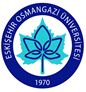 ESOGÜ Bahçe Bitkileri Bölümü Ders Bilgi FormuDersin Öğretim Üyesi: 						    Tarih:İmza: 	          ESOGÜ Bahçe Bitkileri Bölümü Ders Bilgi FormuDersin Öğretim Üyesi:						Tarih:İmza:            ESOGÜ Bahçe Bitkileri Bölümü Ders Bilgi FormuDersin Öğretim Üyesi: 						Tarih:İmza:            ESOGÜ Bahçe Bitkileri Bölümü Ders Bilgi Formu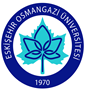 Dersin Öğretim Üyesi:						Tarih:İmza:            ESOGÜ Bahçe Bitkileri Bölümü Ders Bilgi FormuDersin Öğretim Üyesi:  							 Tarih:İmza:            ESOGÜ Bahçe Bitkileri Bölümü Ders Bilgi FormuDersin Öğretim Üyesi:Yrd.Doç.Dr. Kenan SÖNMEZ		 Tarih:İmza: 	           ESOGÜ Bahçe Bitkileri Bölümü Ders Bilgi FormuDersin Öğretim Üyesi:						Tarih:İmza: 	           ESOGÜ Bahçe Bitkileri Bölümü Ders Bilgi FormuDersin Öğretim Üyesi: 						  Tarih:İmza:         ESOGÜ Bahçe Bitkileri Bölümü Ders Bilgi FormuDersin Öğretim Üyesi: 							Tarih:İmza:             ESOGÜ Bahçe Bitkileri Bölümü Ders Bilgi FormuESOGÜ Ziraat Fakültesi Bahçe Bitkileri Bölümü Ders Bilgi FormuDersin Öğretim Üyesi:	Prof. Dr. Rafet ASLANTAŞ			Tarih: İmza:             ESOGÜ Bahçe Bitkileri Bölümü Ders Bilgi FormuDersin Öğretim Üyesi: Yrd.Doç.Dr. Ertuğrul KARAŞ			Tarih:İmza:     ESOGÜ Bahçe Bitkileri Bölümü Ders Bilgi FormuDersin Öğretim Üyesi: Doç.Dr. Sibel SARIÇAM			  Tarih:İmza: 	    ESOGÜ Bahçe Bitkileri Bölümü Ders Bilgi FormuDersin Öğretim Üyesi:				 Tarih:İmza:          ESOGÜ Bahçe Bitkileri Bölümü Ders Bilgi FormuDersin Öğretim Üyesi: Doç.Dr. Nihal KAYAN 			Tarih:İmza:             ESOGÜ Bahçe Bitkileri Bölümü Ders Bilgi FormuDersin Öğretim Üyesi:						 Tarih:İmza:      ESOGÜ Bahçe Bitkileri Bölümü Ders Bilgi FormuDersin Öğretim Üyesi: Prof. Dr.Ali KOÇ				Tarih:İmza:             ESOGÜ Bahçe Bitkileri Bölümü Ders Bilgi FormuDersin Öğretim Üyesi:						Tarih:İmza:            ESOGÜ Bahçe Bitkileri Bölümü Ders Bilgi FormuDersin Öğretim Üyesi:							   Tarih:İmza: 	          ESOGÜ Bahçe Bitkileri Bölümü Ders Bilgi Formu           ESOGÜ Bahçe Bitkileri Bölümü Ders Bilgi FormuDersin Öğretim Üyesi: Yrd.Doç.Dr. Zekeriya KIYMA		Tarih:İmza:            ESOGÜ Bahçe Bitkileri Bölümü Ders Bilgi FormuDersin Öğretim Üyesi: Yrd.Doç.Dr. Yasemin GEDİK		  Tarih:İmza: 	         ESOGÜ 	Bahçe Bitkileri Bölümü Ders Bilgi FormuDersin Öğretim Üyesi: Yrd.Doç.Dr. Yasemin GEDİK		Tarih:İmza:            ESOGÜ Bahçe Bitkileri Bölümü Ders Bilgi FormuDersin Öğretim Üyesi: 	Dr. Nihal CAN AĞIRBAŞ		Tarih:İmza:            ESOGÜ Bahçe Bitkileri Bölümü Ders Bilgi FormuDersin Öğretim Üyesi: 							Tarih:İmza:  ESOGÜ Bahçe Bitkileri Bölümü Ders Bilgi FormuDersin Öğretim Üyesi: Yrd. Doç.Dr. Ertuğrul KARAŞ			Tarih:İmza:            ESOGÜ Bahçe Bitkileri Bölümü Ders Bilgi FormuDersin Öğretim Üyesi:  Doç.Dr. Sibel SARIÇAM			 Tarih:İmza: ESOGÜ Bahçe Bitkileri Bölümü Ders Bilgi FormuDersin Öğretim Üyesi: Prof.Dr. Mehmet Demir KAYA	Tarih:İmza:              ESOGÜ Bahçe Bitkileri Bölümü Ders Bilgi Formu           ESOGÜ Bahçe Bitkileri Bölümü Ders Bilgi Formu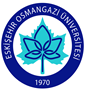 Dersin Öğretim Üyesi: Prof. Dr. Rafet ASLANTAŞ			Tarih:İmza: 	           ESOGÜ Bahçe Bitkileri Bölümü Ders Bilgi FormuDersin Öğretim Üyesi: Yrd.Doç.Dr. Kenan SÖNMEZ			Tarih:İmza:            ESOGÜ Bahçe Bitkileri Bölümü Ders Bilgi FormuDersin Öğretim Üyesi:Dr. Nihal CAN AĞIRBAŞ   			Tarih:İmza:          ESOGÜ Bahçe Bitkileri Bölümü Ders Bilgi FormuDersin Öğretim Üyesi: Yrd.Doç.Dr. Yasemin GEDİK  			Tarih:İmza:            ESOGÜ Bahçe Bitkileri Bölümü Ders Bilgi FormuDersin Öğretim Üyesi: 	Yrd.Doç.Dr. Ertuğrul KARAŞ			Tarih:İmza:                ESOGÜ Bahçe Bitkileri Bölümü Ders Bilgi FormuDersin Öğretim Üyesi: Doç.Dr. Nurdilek GÜLMEZOĞLU		Tarih:İmza:             ESOGÜ Bahçe Bitkileri Bölümü Ders Bilgi FormuDersin Öğretim Üyesi:Prof.Dr. Rafet ASLANTAŞ			Tarih:İmza:            ESOGÜ Bahçe Bitkileri Bölümü Ders Bilgi FormuDersin Öğretim Üyesi:	Doç. Dr. Coşkun GÜÇLÜ			Tarih:İmza:           ESOGÜ Bahçe Bitkileri Bölümü Ders Bilgi Formu           ESOGÜ Bahçe Bitkileri Bölümü Ders Bilgi FormuDersin Öğretim Üyesi: Prof. Dr. Rafet ASLANTAŞ			Tarih:İmza: 	           ESOGÜ Bahçe Bitkileri Bölümü Ders Bilgi FormuDersin Öğretim Üyesi: Prof. Dr. Rafet ASLANTAŞ			Tarih:İmza: 	          ESOGÜ Bahçe Bitkileri Bölümü Ders Bilgi FormuDersin Öğretim Üyesi: Prof. Dr. Rafet ASLANTAŞ			 Tarih:Doç.Dr. Yasemin EVRENOSOĞLUİmza: 	           ESOGÜ Bahçe Bitkileri Bölümü Ders Bilgi FormuDersin Öğretim Üyesi: Doç Dr. Nuray ÇÖMLEKÇİOĞLU  		Tarih:İmza:            ESOGÜ Bahçe Bitkileri Bölümü Ders Bilgi FormuDersin Öğretim Üyesi: Yrd.Doç.Dr. Cenap YILMAZ		Tarih:İmza:             ESOGÜ Bahçe Bitkileri Bölümü Ders Bilgi FormuDersin Öğretim Üyesi:Doç.Dr. Sibel SARIÇAM		Tarih:İmza:            ESOGÜ Bahçe Bitkileri Bölümü Ders Bilgi FormuDersin Öğretim Üyesi: Bölüm Öğretim Üyeleri			Tarih:İmza:            ESOGÜ Bahçe Bitkileri Bölümü Ders Bilgi Formu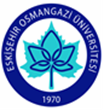 Dersin Öğretim Üyesi:   Doç. Dr. Sibel SARIÇAM 	Tarih:İmza:            ESOGÜ Bahçe Bitkileri Bölümü Ders Bilgi FormuDersin Öğretim Üyesi: Doç.Dr. Nuray ÇÖMLEKÇİOĞLU	Tarih:İmza: 	           ESOGÜ Bahçe Bitkileri Bölümü Ders Bilgi FormuDersin Öğretim Üyesi:Doç.Dr. Nuray ÇÖMLEKÇİOĞLU		Tarih:İmza:     ESOGÜ Bahçe Bitkileri Bölümü Ders Bilgi FormuDersin Öğretim Üyesi: Doç.Dr. Nurdilek GÜLMEZOĞLU		Tarih:İmza:            ESOGÜ Bahçe Bitkileri Bölümü Ders Bilgi FormuDersin Öğretim Üyesi: Doç.Dr. Yasemin EVRENOSOĞLU		Tarih:Doç.Dr.Nuray ÇÖMLEKÇİOĞLUİmza:     ESOGÜ Bahçe Bitkileri Bölümü Ders Bilgi FormuDersin Öğretim Üyesi: Doç.Dr. Nurdilek GÜLMEZOĞLU		Tarih:İmza:            ESOGÜ Bahçe Bitkileri Bölümü Ders Bilgi FormuDersin Öğretim Üyesi: Doç.Dr.Hatice DAĞHAN		Tarih:İmza:            ESOGÜ Bahçe Bitkileri Bölümü Ders Bilgi FormuDersin Öğretim Üyesi: Yrd.Doç.Dr. Yüksel AKSOY			Tarih:İmza:           ESOGÜ Bahçe Bitkileri Bölümü Ders Bilgi FormuDersin Öğretim Üyesi: Yrd.Doç.Dr. Kenan SÖNMEZ		Tarih:İmza:            ESOGÜ Bahçe Bitkileri Bölümü Ders Bilgi FormuDersin Öğretim Üyesi:Doç.Dr. Nuray ÇÖMLEKÇİOĞLU		Tarih:İmza:            ESOGÜ Bahçe Bitkileri Bölümü Ders Bilgi FormuDersin Öğretim Üyesi:  	Doç. Dr. Coşkun GÜÇLÜ		 Tarih:İmza:            ESOGÜ Bahçe Bitkileri Bölümü Ders Bilgi FormuDersin Öğretim Üyesi: Doç. Dr. Coşkun GÜÇLÜ   		Tarih:İmza:            ESOGÜ Bahçe Bitkileri Bölümü Ders Bilgi FormuDersin Öğretim Üyesi: Doç.Dr. Sibel SARIÇAM				Tarih:İmza:            ESOGÜ Bahçe Bitkileri Bölümü Ders Bilgi FormuDersin Öğretim Üyesi: Doç.Dr. Sibel SARIÇAM			Tarih:İmza:            ESOGÜ Bahçe Bitkileri Bölümü Ders Bilgi FormuDersin Öğretim Üyesi: Tüm Öğretim Üyeleri				 Tarih:İmza: 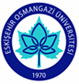 ESOGÜ Bahçe Bitkileri Bölümü Ders Bilgi FormuDersin Öğretim Üyesi:   Doç. Dr. Sibel SARIÇAM				 Tarih:İmza:           ESOGÜ Bahçe Bitkileri Bölümü Ders Bilgi FormuDersin Öğretim Üyesi: Doç Dr. Nuray ÇÖMLEKÇİOĞLU	Tarih:İmza:            ESOGÜ Bahçe Bitkileri Bölümü Ders Bilgi FormuDersin Öğretim Üyesi: Doç Dr. Nuray ÇÖMLEKÇİOĞLU		 Tarih:İmza:            ESOGÜ Bahçe Bitkileri Bölümü Ders Bilgi FormuDersin Öğretim Üyesi: Yrd.Doç.Dr. Cenap YILMAZ		Tarih:İmza:           ESOGÜ Bahçe Bitkileri Bölümü Ders Bilgi FormuDersin Öğretim Üyesi:Doç.Dr. Yasemin EVRENOSOĞLU		Tarih:İmza:     ESOGÜ Bahçe Bitkileri Bölümü Ders Bilgi FormuDersin Öğretim Üyesi: 	Yrd.Doç.Dr. Duran KATAR		Tarih:İmza:      ESOGÜ Bahçe Bitkileri Bölümü Ders Bilgi FormuDersin Öğretim Üyesi: Doç.Dr. Nurdilek GÜLMEZOĞLU		Tarih:İmza:            ESOGÜ Bahçe Bitkileri Bölümü Ders Bilgi FormuDersin Öğretim Üyesi:   							Tarih:İmza:            ESOGÜ Bahçe Bitkileri Bölümü Ders Bilgi FormuDersin Öğretim Üyesi: Doç Dr. Nuray ÇÖMLEKÇİOĞLU		 Tarih:İmza:             ESOGÜ Bahçe Bitkileri Bölümü Ders Bilgi FormuDersin Öğretim Üyesi: Doç.Dr.Yasemin EVRENOSOĞLU		Tarih:İmza:t           ESOGÜ Bahçe Bitkileri Bölümü Ders Bilgi FormuDersin Öğretim Üyesi:Yrd.Doç.Dr. Cenap YILMAZ			Tarih:İmza:            ESOGÜ Bahçe Bitkileri Bölümü Ders Bilgi FormuDersin Öğretim Üyesi: Yrd.Doç.Dr. Kenan SÖNMEZ		Tarih:İmza:            ESOGÜ Bahçe Bitkileri Bölümü Ders Bilgi FormuDersin Öğretim Üyesi:Tüm Öğretim Üyeleri   			Tarih:İmza:            ESOGÜ Bahçe Bitkileri Bölümü Ders Bilgi FormuDersin Öğretim Üyesi:  Tüm Öğretim Üyeleri				Tarih:İmza:            ESOGÜ Bahçe Bitkileri Bölümü Ders Bilgi FormuDersin Öğretim Üyesi:Yrd.Doç.Dr. Cenap YILMAZ			Tarih:İmza:            ESOGÜ Bahçe Bitkileri Bölümü Ders Bilgi FormuDersin Öğretim Üyesi:Yrd.Doç.Dr. Kenan SÖNMEZ		  Tarih:İmza:            ESOGÜ Bahçe Bitkileri Bölümü Ders Bilgi FormuDersin Öğretim Üyesi:Prof.Dr. Rafet ASLANTAŞ   		Tarih:İmza:            ESOGÜ Bahçe Bitkileri Bölümü Ders Bilgi FormuDersin Öğretim Üyesi: Doç.Dr. Nuray ÇÖMLEKÇİOĞLU		Tarih:İmza:            ESOGÜ Bahçe Bitkileri Bölümü Ders Bilgi FormuDersin Öğretim Üyesi: Prof.Dr. Rafet ASLANTAŞ		Tarih:İmza: 	 		           ESOGÜ Bahçe Bitkileri Bölümü Ders Bilgi FormuDersin Öğretim Üyesi: Doç. Dr. Yasemin Evrenosoğlu                                Tarih:İmza:           ESOGÜ Bahçe Bitkileri Bölümü Ders Bilgi FormuDersin Öğretim Üyesi:							Tarih:İmza:            ESOGÜ Bahçe Bitkileri Bölümü Ders Bilgi FormuDersin Öğretim Üyesi:   						Tarih:İmza: ESOGÜ Bahçe Bitkileri Bölümü Ders Bilgi Formu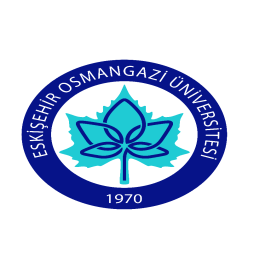 Dersin Öğretim Üyesi:  								 Tarih:İmza: 	           ESOGÜ Bahçe Bitkileri Bölümü Ders Bilgi FormuDersin Öğretim Üyesi: Prof.Dr. Rafet ASLANTAŞ			Tarih:İmza:           ESOGÜ Bahçe Bitkileri Bölümü Ders Bilgi FormuDersin Öğretim Üyesi: Doç Dr. Nuray ÇÖMLEKÇİOĞLU		Tarih:İmza:            ESOGÜ Bahçe Bitkileri Bölümü Ders Bilgi FormuDersin Öğretim Üyesi:Prof. Dr.Rafet ASLANTAŞ	 Tarih:İmza:            ESOGÜ Bahçe Bitkileri Bölümü Ders Bilgi FormuDersin Öğretim Üyesi: Doç. Dr. Coşkun GÜÇLÜ			Tarih:İmza:             ESOGÜ Bahçe Bitkileri Bölümü Ders Bilgi FormuDersin Öğretim Üyesi: Tüm Öğretim Üyeleri			Tarih:İmza:            ESOGÜ Bahçe Bitkileri Bölümü Ders Bilgi FormuDersin Öğretim Üyesi:Tüm Öğretim Üyeleri			Tarih:İmza:            ESOGÜ Bahçe Bitkileri Bölümü Ders Bilgi FormuDersin Öğretim Üyesi: Yrd.Doç.Dr. Cenap YILMAZ			 Tarih:İmza:            ESOGÜ Bahçe Bitkileri Bölümü Ders Bilgi FormuDersin Öğretim Üyesi:Yrd.Doç.Dr. Cenap YILMAZ			Tarih:İmza:            ESOGÜ Bahçe Bitkileri Bölümü Ders Bilgi FormuDersin Öğretim Üyesi:Prof.Dr.Rafet ASLANTAŞ		Tarih:İmza:            ESOGÜ Bahçe Bitkileri Bölümü Ders Bilgi FormuDersin Öğretim Üyesi: Prof.Dr. Rafet ASLANTAŞ		Tarih:İmza:           ESOGÜ Bahçe Bitkileri Bölümü Ders Bilgi FormuDersin Öğretim Üyesi: Prof.Dr. Rafet ASLANTAŞ		Tarih:İmza:           ESOGÜ Bahçe Bitkileri Bölümü Ders Bilgi FormuDersin Öğretim Üyesi: Doç. Dr. Yasemin Evrenosoğlu                                    Tarih:İmza:           ESOGÜ Bahçe Bitkileri Bölümü Ders Bilgi FormuDersin Öğretim Üyesi:								Tarih:İmza:            ESOGÜ Bahçe Bitkileri Bölümü Ders Bilgi FormuDersin Öğretim Üyesi:Doç.Dr. Sibel SARIÇAM		Tarih:İmza:              ESOGÜ Bahçe Bitkileri Bölümü Ders Bilgi FormuDersin Öğretim Üyesi:	Tarih:İmza: 1. Yıl1. Yıl1. Yıl1. Yıl1. Yıl1. Yıl1. Yıl1. Yıl1. Yıl1. Yıl1. Yıl1. Yıl1. Yıl1. YılKoduKoduDers AdıAKTSAKTSAKTSD+U+LD+U+LD+U+LD+U+LZ/SZ/SZ/SDiliGüz DönemiGüz DönemiGüz DönemiGüz DönemiGüz DönemiGüz DönemiGüz DönemiGüz DönemiGüz DönemiGüz DönemiGüz DönemiGüz DönemiGüz DönemiGüz Dönemi 251311001 251311001Zooloji4442+22+22+22+2ZZZTürkçe 251311002 251311002Botanik4442+22+22+22+2ZZZTürkçe 251311003 251311003Fizik4443+03+03+03+0ZZZTürkçe 251311004 251311004Kimya4442+22+22+22+2ZZZTürkçe 251311005 251311005Matematik3333+03+03+03+0ZZZTürkçe 251311006 251311006Bahçe Bitkilerine Giriş2222+02+02+02+0ZZZTürkçe 251311007 251311007Bilgi Teknolojisi2222+02+02+02+0ZZZTürkçe 251311008 251311008Türk Dili I2222+02+02+02+0ZZZTürkçe 251311009 251311009Atatürk İlkeleri ve İnkılap Tarihi I2222+02+02+02+0ZZZTürkçe 251311010 251311010Yabancı Dil I3333+03+03+03+0ZZZTürkçeGüz Dönemi Toplamı :Güz Dönemi Toplamı :Güz Dönemi Toplamı :303030Bahar DönemiBahar DönemiBahar DönemiBahar DönemiBahar DönemiBahar DönemiBahar DönemiBahar DönemiBahar DönemiBahar DönemiBahar DönemiBahar DönemiBahar DönemiBahar Dönemi 251312001 251312001Tarım Tarihi ve Deontolojisi2222+02+02+02+0ZZZTürkçe 251312002 251312002Ölçme Bilgisi4442+02+02+02+0ZZZTürkçe 251312003 251312003Teknik Resim4441+21+21+21+2ZZZTürkçe 251312004 251312004Biyokimya3332+02+02+02+0ZZZTürkçe 251312005 251312005Meteoroloji3332+02+02+02+0ZZZTürkçe 251312006 251312006Mikrobiyoloji4442+02+02+02+0ZZZTürkçe 251312007 251312007Tarımsal Ekoloji3332+02+02+02+0ZZZTürkçe 251312008 251312008Türk Dili II2222+02+02+02+0ZZZTürkçe 251312009 251312009Atatürk İlkeleri ve İnkılap Tarihi II2222+02+02+02+0ZZZTürkçe 251312010 251312010Yabancı Dil II3333+03+03+03+0ZZZTürkçeBahar Dönemi Toplamı :Bahar Dönemi Toplamı :Bahar Dönemi Toplamı :303030YIL TOPLAMI :YIL TOPLAMI :YIL TOPLAMI :6060602. Yıl2. Yıl2. Yıl2. Yıl2. Yıl2. Yıl2. Yıl2. Yıl2. Yıl2. Yıl2. Yıl2. Yıl2. Yıl2. YılKoduDers AdıDers AdıDers AdıAKTSAKTSAKTSD+U+LD+U+LZ/SZ/SZ/SDiliDiliGüz DönemiGüz DönemiGüz DönemiGüz DönemiGüz DönemiGüz DönemiGüz DönemiGüz DönemiGüz DönemiGüz DönemiGüz DönemiGüz DönemiGüz DönemiGüz Dönemi251313001Hayvansal ÜretimHayvansal ÜretimHayvansal Üretim3332+02+0ZZZTürkçeTürkçe251313002İstatistikİstatistikİstatistik4442+02+0ZZZTürkçeTürkçe251313003GenetikGenetikGenetik4442+02+0ZZZTürkçeTürkçe251313004Tarım Ekonomisi Tarım Ekonomisi Tarım Ekonomisi 3332+02+0ZZZTürkçeTürkçe251313005Gıda Bilimi ve TeknolojisiGıda Bilimi ve TeknolojisiGıda Bilimi ve Teknolojisi3332+02+0ZZZTürkçeTürkçe251313006Tarımsal Yapılar ve SulamaTarımsal Yapılar ve SulamaTarımsal Yapılar ve Sulama4442+02+0ZZZTürkçeTürkçe251313007Peyzaj Mimarlığı Peyzaj Mimarlığı Peyzaj Mimarlığı 3332+02+0ZZZTürkçeTürkçe251313008Tarla Bitkileri Tarla Bitkileri Tarla Bitkileri 3332+02+0ZZZTürkçeTürkçe251313009Yabancı Dil IIIYabancı Dil IIIYabancı Dil III3333+03+0ZZZTürkçeTürkçe25313012İş Sağlığı ve Güvenliği Iİş Sağlığı ve Güvenliği Iİş Sağlığı ve Güvenliği I2222+02+0ZZZTürkçeTürkçeGüz Dönemi Toplamı :Güz Dönemi Toplamı :Güz Dönemi Toplamı :Güz Dönemi Toplamı :303030Bahar DönemiBahar DönemiBahar DönemiBahar DönemiBahar DönemiBahar DönemiBahar DönemiBahar DönemiBahar DönemiBahar DönemiBahar DönemiBahar DönemiBahar DönemiBahar Dönemi251314001Genel SebzecilikGenel SebzecilikGenel Sebzecilik5552+22+2ZZZTürkçeTürkçe251314002Tarımsal Yayım ve Haberleşme  Tarımsal Yayım ve Haberleşme  Tarımsal Yayım ve Haberleşme  3332+02+0ZZZTürkçeTürkçe251314003Araştırma ve Deneme MetotlarıAraştırma ve Deneme MetotlarıAraştırma ve Deneme Metotları5552+22+2ZZZTürkçeTürkçe251314004Tarım MakineleriTarım MakineleriTarım Makineleri3332+02+0ZZZTürkçeTürkçe251314005Toprak BilimiToprak BilimiToprak Bilimi4442+02+0ZZZTürkçeTürkçe251314006Bitki FizyolojisiBitki FizyolojisiBitki Fizyolojisi4442+02+0ZZZTürkçeTürkçe251314007Bitki KorumaBitki KorumaBitki Koruma3332+02+0ZZZTürkçeTürkçe251314008Yabancı Dil IVYabancı Dil IVYabancı Dil IV3333+03+0ZZZTürkçeTürkçeYaz Stajı I (Zorunlu)Yaz Stajı I (Zorunlu)Yaz Stajı I (Zorunlu)ZZZİş Sağlığı ve Güvenliği IIİş Sağlığı ve Güvenliği IIİş Sağlığı ve Güvenliği II2222+02+0ZZZTürkçeTürkçeBahar Dönemi Toplamı :Bahar Dönemi Toplamı :Bahar Dönemi Toplamı :Bahar Dönemi Toplamı :303030YIL TOPLAMI :YIL TOPLAMI :YIL TOPLAMI :YIL TOPLAMI :6060603. Yıl3. Yıl3. Yıl3. Yıl3. Yıl3. Yıl3. Yıl3. Yıl3. Yıl3. Yıl3. Yıl3. Yıl3. Yıl3. YılKoduKoduDers AdıDers AdıDers AdıAKTSAKTSAKTSD+U+LD+U+LD+U+LZ/SZ/SDiliGüz DönemiGüz DönemiGüz DönemiGüz DönemiGüz DönemiGüz DönemiGüz DönemiGüz DönemiGüz DönemiGüz DönemiGüz DönemiGüz DönemiGüz DönemiGüz Dönemi 251315001 251315001Genel BağcılıkGenel BağcılıkGenel Bağcılık4442+22+22+2ZZTürkçe 251315002 251315002Genel MeyvecilikGenel MeyvecilikGenel Meyvecilik4442+22+22+2ZZTürkçe 251315003 251315003Bahçe Bitkileri BiyoteknolojisiBahçe Bitkileri BiyoteknolojisiBahçe Bitkileri Biyoteknolojisi3332+02+02+0ZZTürkçe 251315004 251315004Bahçe Bitkilerinde Çoğaltma TeknikleriBahçe Bitkilerinde Çoğaltma TeknikleriBahçe Bitkilerinde Çoğaltma Teknikleri5552+22+22+2ZZTürkçe 251315012 251315012Mesleki Yabancı Dil IMesleki Yabancı Dil IMesleki Yabancı Dil I2222+02+02+0ZZTürkçe 251315013 251315013Mesleki Uygulama IMesleki Uygulama IMesleki Uygulama I3330+40+40+4ZZTürkçe3. Sınıf Güz Dönemi Bölüm İçi Seçmeli Ders3. Sınıf Güz Dönemi Bölüm İçi Seçmeli Ders3. Sınıf Güz Dönemi Bölüm İçi Seçmeli Ders3. Sınıf Güz Dönemi Bölüm İçi Seçmeli Ders3. Sınıf Güz Dönemi Bölüm İçi Seçmeli Ders 251315008 251315008Bahçe Bitkilerinde Organik TarımBahçe Bitkilerinde Organik TarımBahçe Bitkilerinde Organik Tarım3332+02+02+0SSTürkçe 251315009 251315009Mantar Üretim TekniğiMantar Üretim TekniğiMantar Üretim Tekniği3332+02+02+0SSTürkçe251315010251315010Bahçe Bitkilerinin GübrelenmesiBahçe Bitkilerinin GübrelenmesiBahçe Bitkilerinin Gübrelenmesi3331+21+21+2SSTürkçe 251315011 251315011Fide-Fidan Yetiştirme TekniğiFide-Fidan Yetiştirme TekniğiFide-Fidan Yetiştirme Tekniği3331+21+21+2SSTürkçe251315014251315014Dış Mekân Süs Bitkileri Yetiştiriciliği Ağaçlar-ÇalılarDış Mekân Süs Bitkileri Yetiştiriciliği Ağaçlar-ÇalılarDış Mekân Süs Bitkileri Yetiştiriciliği Ağaçlar-Çalılar3332+02+02+0SSTürkçeSeçmeli Ders  (Bölüm Dışı)Seçmeli Ders  (Bölüm Dışı)Seçmeli Ders  (Bölüm Dışı)Seçmeli Ders  (Bölüm Dışı)Seçmeli Ders  (Bölüm Dışı) 251315005 251315005Bitki Gübre Gereksinimlerinin BelirlenmesiBitki Gübre Gereksinimlerinin BelirlenmesiBitki Gübre Gereksinimlerinin Belirlenmesi3333+03+03+0SSTürkçe 251315006 251315006Tarım ve ÇevreTarım ve ÇevreTarım ve Çevre3333+03+03+0SSTürkçe 251315007 251315007Arıcılık ve İpekböcekçiliğiArıcılık ve İpekböcekçiliğiArıcılık ve İpekböcekçiliği3333+03+03+0SSTürkçeGüz Dönemi Toplamı :Güz Dönemi Toplamı :Güz Dönemi Toplamı :Güz Dönemi Toplamı :Güz Dönemi Toplamı :303030Bahar DönemiBahar DönemiBahar DönemiBahar DönemiBahar DönemiBahar DönemiBahar DönemiBahar DönemiBahar DönemiBahar DönemiBahar DönemiBahar DönemiBahar DönemiBahar Dönemi 251316001 251316001Örtüaltı SebzeciliğiÖrtüaltı SebzeciliğiÖrtüaltı Sebzeciliği5552+22+22+2ZZTürkçe 251316002 251316002Bahçe Bitkileri IslahıBahçe Bitkileri IslahıBahçe Bitkileri Islahı5552+22+22+2ZZTürkçe 251316003 251316003Bahçe Bitkileri HastalıklarıBahçe Bitkileri HastalıklarıBahçe Bitkileri Hastalıkları2221+21+21+2ZZTürkçe 251316004 251316004Bahçe Bitkileri ZararlılarıBahçe Bitkileri ZararlılarıBahçe Bitkileri Zararlıları2221+21+21+2ZZTürkçe 251316005 251316005Süs Bitkileri YetiştiriciliğiSüs Bitkileri YetiştiriciliğiSüs Bitkileri Yetiştiriciliği2222+02+02+0ZZTürkçe 251316013 251316013Mesleki Yabancı Dil IIMesleki Yabancı Dil IIMesleki Yabancı Dil II2222+02+02+0ZZTürkçe 251316014 251316014Mesleki Uygulama IIMesleki Uygulama IIMesleki Uygulama II3330+40+40+4ZZTürkçeYaz Stajı II (Zorunlu)Yaz Stajı II (Zorunlu)Yaz Stajı II (Zorunlu)ZZ3. Sınıf Bahar Dönemi Bölüm İçi Seçmeli Ders3. Sınıf Bahar Dönemi Bölüm İçi Seçmeli Ders3. Sınıf Bahar Dönemi Bölüm İçi Seçmeli Ders3. Sınıf Bahar Dönemi Bölüm İçi Seçmeli Ders3. Sınıf Bahar Dönemi Bölüm İçi Seçmeli Ders 251316009 251316009Bahçe Bitkilerinde Sürdürülebilir TarımBahçe Bitkilerinde Sürdürülebilir TarımBahçe Bitkilerinde Sürdürülebilir Tarım3332+02+02+0SSTürkçe251316010251316010Topraksız TarımTopraksız TarımTopraksız Tarım3332+02+02+0SSTürkçe251316011251316011Budama TekniğiBudama TekniğiBudama Tekniği3331+21+21+2SSTürkçe 251316012 251316012Bahçe Bitkilerinde Döllenme BiyolojisiBahçe Bitkilerinde Döllenme BiyolojisiBahçe Bitkilerinde Döllenme Biyolojisi3331+21+21+2SSTürkçe251316015251316015Mevsimlik Çiçek YetiştiriciliğiMevsimlik Çiçek YetiştiriciliğiMevsimlik Çiçek Yetiştiriciliği3332+02+02+0SSTürkçeSeçmeli Ders (Bölüm Dışı)Seçmeli Ders (Bölüm Dışı)Seçmeli Ders (Bölüm Dışı)Seçmeli Ders (Bölüm Dışı)Seçmeli Ders (Bölüm Dışı)251316006251316006Tıbbi Aromatik BitkilerTıbbi Aromatik BitkilerTıbbi Aromatik Bitkiler3333+03+03+0SSTürkçe 251316007 251316007Gübreler ve Gübreleme TekniğiGübreler ve Gübreleme TekniğiGübreler ve Gübreleme Tekniği3333+03+03+0SSTürkçe 251316008 251316008Organik Hayvan YetiştiriciliğiOrganik Hayvan YetiştiriciliğiOrganik Hayvan Yetiştiriciliği3333+03+03+0SSTürkçeBahar Dönemi Toplamı :Bahar Dönemi Toplamı :Bahar Dönemi Toplamı :Bahar Dönemi Toplamı :Bahar Dönemi Toplamı :303030YIL TOPLAMI :YIL TOPLAMI :YIL TOPLAMI :YIL TOPLAMI :YIL TOPLAMI :6060604. Yıl4. Yıl4. Yıl4. Yıl4. Yıl4. Yıl4. Yıl4. Yıl4. Yıl4. Yıl4. Yıl4. Yıl4. Yıl4. YılKoduKoduDers AdıDers AdıDers AdıAKTSD+U+LD+U+LD+U+LD+U+LZ/SZ/SZ/SDiliGüz DönemiGüz DönemiGüz DönemiGüz DönemiGüz DönemiGüz DönemiGüz DönemiGüz DönemiGüz DönemiGüz DönemiGüz DönemiGüz DönemiGüz DönemiGüz Dönemi 251317001 251317001Özel Sebzecilik IÖzel Sebzecilik IÖzel Sebzecilik I43+03+03+03+0ZZZTürkçe 251317002 251317002Ilıman İklim Meyveleri IIlıman İklim Meyveleri IIlıman İklim Meyveleri I43+03+03+03+0ZZZTürkçe 251317003 251317003Subtropik Meyveler ISubtropik Meyveler ISubtropik Meyveler I43+03+03+03+0ZZZTürkçe 251317004 251317004Bahçe Ürünlerinin Muhafaza ve Pazara Hazırlanması  Bahçe Ürünlerinin Muhafaza ve Pazara Hazırlanması  Bahçe Ürünlerinin Muhafaza ve Pazara Hazırlanması  22+02+02+02+0ZZZTürkçe 251317012 251317012Mezuniyet Tezi IMezuniyet Tezi IMezuniyet Tezi I30+20+20+20+2ZZZTürkçe 251317013 251317013Mesleki Uygulama IIIMesleki Uygulama IIIMesleki Uygulama III40+40+40+40+4ZZZTürkçe4. Sınıf Güz Dönemi Bölüm İçi Seçmeli Ders4. Sınıf Güz Dönemi Bölüm İçi Seçmeli Ders4. Sınıf Güz Dönemi Bölüm İçi Seçmeli Ders4. Sınıf Güz Dönemi Bölüm İçi Seçmeli Ders4. Sınıf Güz Dönemi Bölüm İçi Seçmeli Ders251317005251317005Subtropik İklim Meyveleri IISubtropik İklim Meyveleri IISubtropik İklim Meyveleri II32+02+02+02+0SSSTürkçe251317006251317006Bahçe Bitkilerinde Hasat Sonrası FizyolojisiBahçe Bitkilerinde Hasat Sonrası FizyolojisiBahçe Bitkilerinde Hasat Sonrası Fizyolojisi32+02+02+02+0SSSTürkçe251317007251317007Bahçe Bitkilerinde Tohumluk ve SertifikasyonBahçe Bitkilerinde Tohumluk ve SertifikasyonBahçe Bitkilerinde Tohumluk ve Sertifikasyon32+02+02+02+0SSSTürkçe251317008251317008Bahçe Bitkilerinde Biyoteknoloji UygulamalarıBahçe Bitkilerinde Biyoteknoloji UygulamalarıBahçe Bitkilerinde Biyoteknoloji Uygulamaları31+21+21+21+2SSSTürkçe251317009251317009Özel BağcılıkÖzel BağcılıkÖzel Bağcılık31+21+21+21+2SSSTürkçe251317021251317021Meyvecilikte Yeni TekniklerMeyvecilikte Yeni TekniklerMeyvecilikte Yeni Teknikler32+02+02+02+0SSSTürkçeSosyal Seçmeli DersSosyal Seçmeli DersSosyal Seçmeli DersSosyal Seçmeli DersSosyal Seçmeli Ders251317010251317010FotoğrafçılıkFotoğrafçılıkFotoğrafçılık33+03+03+03+0SSSTürkçe 251317011 251317011Ebru SanatıEbru SanatıEbru Sanatı33+03+03+03+0SSSTürkçe251317019251317019Türk Halk OyunlarıTürk Halk OyunlarıTürk Halk Oyunları33+03+03+03+0SSSTürkçeGüz Dönemi Toplamı :Güz Dönemi Toplamı :Güz Dönemi Toplamı :Güz Dönemi Toplamı :Güz Dönemi Toplamı :30Bahar DönemiBahar DönemiBahar DönemiBahar DönemiBahar DönemiBahar DönemiBahar DönemiBahar DönemiBahar DönemiBahar DönemiBahar DönemiBahar DönemiBahar DönemiBahar Dönemi 251318001 251318001Bahçe Bitkileri FizyolojisiBahçe Bitkileri FizyolojisiBahçe Bitkileri Fizyolojisi42+22+22+22+2ZZZTürkçe 251318002 251318002Özel Sebzecilik IIÖzel Sebzecilik IIÖzel Sebzecilik II43+03+03+03+0ZZZTürkçe 251318003 251318003Ilıman İklim Meyveleri IIIlıman İklim Meyveleri IIIlıman İklim Meyveleri II43+03+03+03+0ZZZTürkçe 251318004 251318004Yabancı OtlarYabancı OtlarYabancı Otlar21+21+21+21+2ZZZTürkçe 251318012 251318012Mezuniyet Tezi IIMezuniyet Tezi IIMezuniyet Tezi II30+20+20+20+2ZZZTürkçe 251318013 251318013Mesleki Uygulama IVMesleki Uygulama IVMesleki Uygulama IV40+40+40+40+4ZZZTürkçe4. Sınıf Bahar Dönemi  Bölüm İçi Seçmeli Ders4. Sınıf Bahar Dönemi  Bölüm İçi Seçmeli Ders4. Sınıf Bahar Dönemi  Bölüm İçi Seçmeli Ders4. Sınıf Bahar Dönemi  Bölüm İçi Seçmeli Ders4. Sınıf Bahar Dönemi  Bölüm İçi Seçmeli Ders251318005251318005Tropik İklim Meyve TürleriTropik İklim Meyve TürleriTropik İklim Meyve Türleri32+02+02+02+0SSSTürkçe251318006251318006Turunçgil YetiştiriciliğiTurunçgil YetiştiriciliğiTurunçgil Yetiştiriciliği32+02+02+02+0SSSTürkçe251318007251318007Üzümsü MeyvelerÜzümsü MeyvelerÜzümsü Meyveler32+02+02+02+0SSSTürkçe251318008251318008Bahçe Bitkilerinde Dayanıklılık IslahıBahçe Bitkilerinde Dayanıklılık IslahıBahçe Bitkilerinde Dayanıklılık Islahı31+21+21+21+2SSSTürkçe251318009251318009Bahçe Bitkilerinde Moleküler Biyoloji Uygulamaları Bahçe Bitkilerinde Moleküler Biyoloji Uygulamaları Bahçe Bitkilerinde Moleküler Biyoloji Uygulamaları 31+21+21+21+2SSSTürkçe251318021251318021Meyvelerde Anaç Kalem İlişkileriMeyvelerde Anaç Kalem İlişkileriMeyvelerde Anaç Kalem İlişkileri32+02+02+02+0SSSTürkçeSosyal Seçmeli DersSosyal Seçmeli DersSosyal Seçmeli DersSosyal Seçmeli DersSosyal Seçmeli Ders251318010251318010DiksiyonDiksiyonDiksiyon33+03+03+03+0SSSTürkçe 251318011 251318011Salon Bitkileri DekorasyonuSalon Bitkileri DekorasyonuSalon Bitkileri Dekorasyonu33+03+03+03+0SSSTürkçe251318019251318019Etkili İletişimEtkili İletişimEtkili İletişim33+03+03+03+0SSSTürkçeBahar Dönemi Toplamı :Bahar Dönemi Toplamı :Bahar Dönemi Toplamı :Bahar Dönemi Toplamı :Bahar Dönemi Toplamı :30YIL TOPLAMI :YIL TOPLAMI :YIL TOPLAMI :YIL TOPLAMI :YIL TOPLAMI :60DÖNEM GüzDERSİN KODU 251311001DERSİN ADIZooloji  YARIYILHAFTALIK DERS SAATİHAFTALIK DERS SAATİHAFTALIK DERS SAATİHAFTALIK DERS SAATİHAFTALIK DERS SAATİHAFTALIK DERS SAATİDERSİNDERSİNDERSİNDERSİNDERSİNYARIYILTeorikTeorikUygulamaLaboratuarLaboratuarLaboratuarKredisiAKTSTÜRÜTÜRÜDİLİ122022234ZORUNLU ( X)  SEÇMELİ (   )ZORUNLU ( X)  SEÇMELİ (   )TürkçeDERSİN KATEGORİSİDERSİN KATEGORİSİDERSİN KATEGORİSİDERSİN KATEGORİSİDERSİN KATEGORİSİDERSİN KATEGORİSİDERSİN KATEGORİSİDERSİN KATEGORİSİDERSİN KATEGORİSİDERSİN KATEGORİSİDERSİN KATEGORİSİDERSİN KATEGORİSİTemel BilimTemel BilimTemel MühendislikTemel MühendislikTemel MühendislikTemel MühendislikBahçe Bitkileri  [Önemli düzeyde tasarım içeriyorsa () koyunuz.]Bahçe Bitkileri  [Önemli düzeyde tasarım içeriyorsa () koyunuz.]Bahçe Bitkileri  [Önemli düzeyde tasarım içeriyorsa () koyunuz.]Bahçe Bitkileri  [Önemli düzeyde tasarım içeriyorsa () koyunuz.]Bahçe Bitkileri  [Önemli düzeyde tasarım içeriyorsa () koyunuz.]Sosyal BilimXXDEĞERLENDİRME ÖLÇÜTLERİDEĞERLENDİRME ÖLÇÜTLERİDEĞERLENDİRME ÖLÇÜTLERİDEĞERLENDİRME ÖLÇÜTLERİDEĞERLENDİRME ÖLÇÜTLERİDEĞERLENDİRME ÖLÇÜTLERİDEĞERLENDİRME ÖLÇÜTLERİDEĞERLENDİRME ÖLÇÜTLERİDEĞERLENDİRME ÖLÇÜTLERİDEĞERLENDİRME ÖLÇÜTLERİDEĞERLENDİRME ÖLÇÜTLERİDEĞERLENDİRME ÖLÇÜTLERİYARIYIL İÇİYARIYIL İÇİYARIYIL İÇİYARIYIL İÇİYARIYIL İÇİFaaliyet türüFaaliyet türüFaaliyet türüFaaliyet türüFaaliyet türüSayı%YARIYIL İÇİYARIYIL İÇİYARIYIL İÇİYARIYIL İÇİYARIYIL İÇİI. Ara SınavI. Ara SınavI. Ara SınavI. Ara SınavI. Ara Sınav120YARIYIL İÇİYARIYIL İÇİYARIYIL İÇİYARIYIL İÇİYARIYIL İÇİII. Ara SınavII. Ara SınavII. Ara SınavII. Ara SınavII. Ara SınavYARIYIL İÇİYARIYIL İÇİYARIYIL İÇİYARIYIL İÇİYARIYIL İÇİKısa SınavKısa SınavKısa SınavKısa SınavKısa SınavYARIYIL İÇİYARIYIL İÇİYARIYIL İÇİYARIYIL İÇİYARIYIL İÇİÖdevÖdevÖdevÖdevÖdev120YARIYIL İÇİYARIYIL İÇİYARIYIL İÇİYARIYIL İÇİYARIYIL İÇİProjeProjeProjeProjeProjeYARIYIL İÇİYARIYIL İÇİYARIYIL İÇİYARIYIL İÇİYARIYIL İÇİRaporRaporRaporRaporRaporYARIYIL İÇİYARIYIL İÇİYARIYIL İÇİYARIYIL İÇİYARIYIL İÇİDiğer (………)Diğer (………)Diğer (………)Diğer (………)Diğer (………)120YARIYIL SONU SINAVIYARIYIL SONU SINAVIYARIYIL SONU SINAVIYARIYIL SONU SINAVIYARIYIL SONU SINAVI40VARSA ÖNERİLEN ÖNKOŞUL(LAR)VARSA ÖNERİLEN ÖNKOŞUL(LAR)VARSA ÖNERİLEN ÖNKOŞUL(LAR)VARSA ÖNERİLEN ÖNKOŞUL(LAR)VARSA ÖNERİLEN ÖNKOŞUL(LAR)YokYokYokYokYokYokYokDERSİN KISA İÇERİĞİDERSİN KISA İÇERİĞİDERSİN KISA İÇERİĞİDERSİN KISA İÇERİĞİDERSİN KISA İÇERİĞİHayvansal hücre ve organelleri, hücre bölünme tipleri, hayvansal dokular, organ ve sistemler, sistematik ve taksonomi, isimlendirme kuralları, hayvanların sınıflandırılması, hayvan gruplarının genel özellikleri, toprak hayvanları ve tarımsal önemleri, toprak solucanları ve bu canlıların toprağa ve tarım ürünlerine katkıları, hayvan ekolojisi ve davranış biyolojisi, Türkiye’nin zoolojik zenginliği.Hayvansal hücre ve organelleri, hücre bölünme tipleri, hayvansal dokular, organ ve sistemler, sistematik ve taksonomi, isimlendirme kuralları, hayvanların sınıflandırılması, hayvan gruplarının genel özellikleri, toprak hayvanları ve tarımsal önemleri, toprak solucanları ve bu canlıların toprağa ve tarım ürünlerine katkıları, hayvan ekolojisi ve davranış biyolojisi, Türkiye’nin zoolojik zenginliği.Hayvansal hücre ve organelleri, hücre bölünme tipleri, hayvansal dokular, organ ve sistemler, sistematik ve taksonomi, isimlendirme kuralları, hayvanların sınıflandırılması, hayvan gruplarının genel özellikleri, toprak hayvanları ve tarımsal önemleri, toprak solucanları ve bu canlıların toprağa ve tarım ürünlerine katkıları, hayvan ekolojisi ve davranış biyolojisi, Türkiye’nin zoolojik zenginliği.Hayvansal hücre ve organelleri, hücre bölünme tipleri, hayvansal dokular, organ ve sistemler, sistematik ve taksonomi, isimlendirme kuralları, hayvanların sınıflandırılması, hayvan gruplarının genel özellikleri, toprak hayvanları ve tarımsal önemleri, toprak solucanları ve bu canlıların toprağa ve tarım ürünlerine katkıları, hayvan ekolojisi ve davranış biyolojisi, Türkiye’nin zoolojik zenginliği.Hayvansal hücre ve organelleri, hücre bölünme tipleri, hayvansal dokular, organ ve sistemler, sistematik ve taksonomi, isimlendirme kuralları, hayvanların sınıflandırılması, hayvan gruplarının genel özellikleri, toprak hayvanları ve tarımsal önemleri, toprak solucanları ve bu canlıların toprağa ve tarım ürünlerine katkıları, hayvan ekolojisi ve davranış biyolojisi, Türkiye’nin zoolojik zenginliği.Hayvansal hücre ve organelleri, hücre bölünme tipleri, hayvansal dokular, organ ve sistemler, sistematik ve taksonomi, isimlendirme kuralları, hayvanların sınıflandırılması, hayvan gruplarının genel özellikleri, toprak hayvanları ve tarımsal önemleri, toprak solucanları ve bu canlıların toprağa ve tarım ürünlerine katkıları, hayvan ekolojisi ve davranış biyolojisi, Türkiye’nin zoolojik zenginliği.Hayvansal hücre ve organelleri, hücre bölünme tipleri, hayvansal dokular, organ ve sistemler, sistematik ve taksonomi, isimlendirme kuralları, hayvanların sınıflandırılması, hayvan gruplarının genel özellikleri, toprak hayvanları ve tarımsal önemleri, toprak solucanları ve bu canlıların toprağa ve tarım ürünlerine katkıları, hayvan ekolojisi ve davranış biyolojisi, Türkiye’nin zoolojik zenginliği.DERSİN AMAÇLARIDERSİN AMAÇLARIDERSİN AMAÇLARIDERSİN AMAÇLARIDERSİN AMAÇLARIZoolojinin ilgi alanına giren konuları açıklamak ve hayvan gruplarını sunmak.Zoolojinin ilgi alanına giren konuları açıklamak ve hayvan gruplarını sunmak.Zoolojinin ilgi alanına giren konuları açıklamak ve hayvan gruplarını sunmak.Zoolojinin ilgi alanına giren konuları açıklamak ve hayvan gruplarını sunmak.Zoolojinin ilgi alanına giren konuları açıklamak ve hayvan gruplarını sunmak.Zoolojinin ilgi alanına giren konuları açıklamak ve hayvan gruplarını sunmak.Zoolojinin ilgi alanına giren konuları açıklamak ve hayvan gruplarını sunmak.DERSİN MESLEK EĞİTİMİNİ SAĞLAMAYA YÖNELİK KATKISIDERSİN MESLEK EĞİTİMİNİ SAĞLAMAYA YÖNELİK KATKISIDERSİN MESLEK EĞİTİMİNİ SAĞLAMAYA YÖNELİK KATKISIDERSİN MESLEK EĞİTİMİNİ SAĞLAMAYA YÖNELİK KATKISIDERSİN MESLEK EĞİTİMİNİ SAĞLAMAYA YÖNELİK KATKISIDERSİN ÖĞRENİM ÇIKTILARIDERSİN ÖĞRENİM ÇIKTILARIDERSİN ÖĞRENİM ÇIKTILARIDERSİN ÖĞRENİM ÇIKTILARIDERSİN ÖĞRENİM ÇIKTILARIHayvanlar aleminin canlılar dünyasındaki önemini açıklama.Hayvansal hücre, doku, organ ve sistemlerin yapısı ve fonksiyonlarını özetleme.Sistematik ve taksonominin önemini özetleme.Sınıflandırma ve isimlendirmenin genel kurallarını açıklama.Hayvan gruplarının genel özelliklerini özetleme.Toprakta yaşayan hayvan gruplarını tanıma ve tarımsal önemlerini özetleme.Toprak solucanlarının toprağa ve tarım ürünlerine olan katkılarını açıklama.Hayvan ekolojisi ve davranışlarını yorumlama.Ülkemizin faunistik zenginliğini sunabilme. Bu zenginliğin korunması için ne yapılabilir gibi konuları açıklama.Hayvanlar aleminin canlılar dünyasındaki önemini açıklama.Hayvansal hücre, doku, organ ve sistemlerin yapısı ve fonksiyonlarını özetleme.Sistematik ve taksonominin önemini özetleme.Sınıflandırma ve isimlendirmenin genel kurallarını açıklama.Hayvan gruplarının genel özelliklerini özetleme.Toprakta yaşayan hayvan gruplarını tanıma ve tarımsal önemlerini özetleme.Toprak solucanlarının toprağa ve tarım ürünlerine olan katkılarını açıklama.Hayvan ekolojisi ve davranışlarını yorumlama.Ülkemizin faunistik zenginliğini sunabilme. Bu zenginliğin korunması için ne yapılabilir gibi konuları açıklama.Hayvanlar aleminin canlılar dünyasındaki önemini açıklama.Hayvansal hücre, doku, organ ve sistemlerin yapısı ve fonksiyonlarını özetleme.Sistematik ve taksonominin önemini özetleme.Sınıflandırma ve isimlendirmenin genel kurallarını açıklama.Hayvan gruplarının genel özelliklerini özetleme.Toprakta yaşayan hayvan gruplarını tanıma ve tarımsal önemlerini özetleme.Toprak solucanlarının toprağa ve tarım ürünlerine olan katkılarını açıklama.Hayvan ekolojisi ve davranışlarını yorumlama.Ülkemizin faunistik zenginliğini sunabilme. Bu zenginliğin korunması için ne yapılabilir gibi konuları açıklama.Hayvanlar aleminin canlılar dünyasındaki önemini açıklama.Hayvansal hücre, doku, organ ve sistemlerin yapısı ve fonksiyonlarını özetleme.Sistematik ve taksonominin önemini özetleme.Sınıflandırma ve isimlendirmenin genel kurallarını açıklama.Hayvan gruplarının genel özelliklerini özetleme.Toprakta yaşayan hayvan gruplarını tanıma ve tarımsal önemlerini özetleme.Toprak solucanlarının toprağa ve tarım ürünlerine olan katkılarını açıklama.Hayvan ekolojisi ve davranışlarını yorumlama.Ülkemizin faunistik zenginliğini sunabilme. Bu zenginliğin korunması için ne yapılabilir gibi konuları açıklama.Hayvanlar aleminin canlılar dünyasındaki önemini açıklama.Hayvansal hücre, doku, organ ve sistemlerin yapısı ve fonksiyonlarını özetleme.Sistematik ve taksonominin önemini özetleme.Sınıflandırma ve isimlendirmenin genel kurallarını açıklama.Hayvan gruplarının genel özelliklerini özetleme.Toprakta yaşayan hayvan gruplarını tanıma ve tarımsal önemlerini özetleme.Toprak solucanlarının toprağa ve tarım ürünlerine olan katkılarını açıklama.Hayvan ekolojisi ve davranışlarını yorumlama.Ülkemizin faunistik zenginliğini sunabilme. Bu zenginliğin korunması için ne yapılabilir gibi konuları açıklama.Hayvanlar aleminin canlılar dünyasındaki önemini açıklama.Hayvansal hücre, doku, organ ve sistemlerin yapısı ve fonksiyonlarını özetleme.Sistematik ve taksonominin önemini özetleme.Sınıflandırma ve isimlendirmenin genel kurallarını açıklama.Hayvan gruplarının genel özelliklerini özetleme.Toprakta yaşayan hayvan gruplarını tanıma ve tarımsal önemlerini özetleme.Toprak solucanlarının toprağa ve tarım ürünlerine olan katkılarını açıklama.Hayvan ekolojisi ve davranışlarını yorumlama.Ülkemizin faunistik zenginliğini sunabilme. Bu zenginliğin korunması için ne yapılabilir gibi konuları açıklama.Hayvanlar aleminin canlılar dünyasındaki önemini açıklama.Hayvansal hücre, doku, organ ve sistemlerin yapısı ve fonksiyonlarını özetleme.Sistematik ve taksonominin önemini özetleme.Sınıflandırma ve isimlendirmenin genel kurallarını açıklama.Hayvan gruplarının genel özelliklerini özetleme.Toprakta yaşayan hayvan gruplarını tanıma ve tarımsal önemlerini özetleme.Toprak solucanlarının toprağa ve tarım ürünlerine olan katkılarını açıklama.Hayvan ekolojisi ve davranışlarını yorumlama.Ülkemizin faunistik zenginliğini sunabilme. Bu zenginliğin korunması için ne yapılabilir gibi konuları açıklama.TEMEL DERS KİTABITEMEL DERS KİTABITEMEL DERS KİTABITEMEL DERS KİTABITEMEL DERS KİTABIKoç H. Genel Zooloji Ders NotlarıKoç H. Genel Zooloji Ders NotlarıKoç H. Genel Zooloji Ders NotlarıKoç H. Genel Zooloji Ders NotlarıKoç H. Genel Zooloji Ders NotlarıKoç H. Genel Zooloji Ders NotlarıKoç H. Genel Zooloji Ders NotlarıYARDIMCI KAYNAKLARYARDIMCI KAYNAKLARYARDIMCI KAYNAKLARYARDIMCI KAYNAKLARYARDIMCI KAYNAKLAR1.Aktümsek A., Ünsal S., Kalyoncu L. (2007) Genel Zooloji, Ankara, Nobel Yayınları.2.Mısırlıoğlu M. (2011) Omurgasız Hayvanlar Laboratuvar Kılavuzu, Ankara, Nobel Yayınları.3. Mısırlıoğlu M. (2011) Topraksolucanları, Ankara, Nobel Yayınları.4. Mısırlıoğlu M. (2014) Toprak Faunası, Ankara, Nobel Yayınları.5.Konuyla ilgili belgeseller1.Aktümsek A., Ünsal S., Kalyoncu L. (2007) Genel Zooloji, Ankara, Nobel Yayınları.2.Mısırlıoğlu M. (2011) Omurgasız Hayvanlar Laboratuvar Kılavuzu, Ankara, Nobel Yayınları.3. Mısırlıoğlu M. (2011) Topraksolucanları, Ankara, Nobel Yayınları.4. Mısırlıoğlu M. (2014) Toprak Faunası, Ankara, Nobel Yayınları.5.Konuyla ilgili belgeseller1.Aktümsek A., Ünsal S., Kalyoncu L. (2007) Genel Zooloji, Ankara, Nobel Yayınları.2.Mısırlıoğlu M. (2011) Omurgasız Hayvanlar Laboratuvar Kılavuzu, Ankara, Nobel Yayınları.3. Mısırlıoğlu M. (2011) Topraksolucanları, Ankara, Nobel Yayınları.4. Mısırlıoğlu M. (2014) Toprak Faunası, Ankara, Nobel Yayınları.5.Konuyla ilgili belgeseller1.Aktümsek A., Ünsal S., Kalyoncu L. (2007) Genel Zooloji, Ankara, Nobel Yayınları.2.Mısırlıoğlu M. (2011) Omurgasız Hayvanlar Laboratuvar Kılavuzu, Ankara, Nobel Yayınları.3. Mısırlıoğlu M. (2011) Topraksolucanları, Ankara, Nobel Yayınları.4. Mısırlıoğlu M. (2014) Toprak Faunası, Ankara, Nobel Yayınları.5.Konuyla ilgili belgeseller1.Aktümsek A., Ünsal S., Kalyoncu L. (2007) Genel Zooloji, Ankara, Nobel Yayınları.2.Mısırlıoğlu M. (2011) Omurgasız Hayvanlar Laboratuvar Kılavuzu, Ankara, Nobel Yayınları.3. Mısırlıoğlu M. (2011) Topraksolucanları, Ankara, Nobel Yayınları.4. Mısırlıoğlu M. (2014) Toprak Faunası, Ankara, Nobel Yayınları.5.Konuyla ilgili belgeseller1.Aktümsek A., Ünsal S., Kalyoncu L. (2007) Genel Zooloji, Ankara, Nobel Yayınları.2.Mısırlıoğlu M. (2011) Omurgasız Hayvanlar Laboratuvar Kılavuzu, Ankara, Nobel Yayınları.3. Mısırlıoğlu M. (2011) Topraksolucanları, Ankara, Nobel Yayınları.4. Mısırlıoğlu M. (2014) Toprak Faunası, Ankara, Nobel Yayınları.5.Konuyla ilgili belgeseller1.Aktümsek A., Ünsal S., Kalyoncu L. (2007) Genel Zooloji, Ankara, Nobel Yayınları.2.Mısırlıoğlu M. (2011) Omurgasız Hayvanlar Laboratuvar Kılavuzu, Ankara, Nobel Yayınları.3. Mısırlıoğlu M. (2011) Topraksolucanları, Ankara, Nobel Yayınları.4. Mısırlıoğlu M. (2014) Toprak Faunası, Ankara, Nobel Yayınları.5.Konuyla ilgili belgesellerDERSTE GEREKLİ ARAÇ VE GEREÇLERDERSTE GEREKLİ ARAÇ VE GEREÇLERDERSTE GEREKLİ ARAÇ VE GEREÇLERDERSTE GEREKLİ ARAÇ VE GEREÇLERDERSTE GEREKLİ ARAÇ VE GEREÇLERBilgisayar, projeksiyon cihazı, mikroskop, stereo mikroskop, küvet, lam, lamel, pens, alkol, formaldehit, cam kavanozlar.Bilgisayar, projeksiyon cihazı, mikroskop, stereo mikroskop, küvet, lam, lamel, pens, alkol, formaldehit, cam kavanozlar.Bilgisayar, projeksiyon cihazı, mikroskop, stereo mikroskop, küvet, lam, lamel, pens, alkol, formaldehit, cam kavanozlar.Bilgisayar, projeksiyon cihazı, mikroskop, stereo mikroskop, küvet, lam, lamel, pens, alkol, formaldehit, cam kavanozlar.Bilgisayar, projeksiyon cihazı, mikroskop, stereo mikroskop, küvet, lam, lamel, pens, alkol, formaldehit, cam kavanozlar.Bilgisayar, projeksiyon cihazı, mikroskop, stereo mikroskop, küvet, lam, lamel, pens, alkol, formaldehit, cam kavanozlar.Bilgisayar, projeksiyon cihazı, mikroskop, stereo mikroskop, küvet, lam, lamel, pens, alkol, formaldehit, cam kavanozlar.DERSİN HAFTALIK PLANIDERSİN HAFTALIK PLANIHAFTAİŞLENEN KONULAR1Hayvanların genel özellikleri2Hayvansal hücre ve organelleri3Hücre bölünme tipleri4Hayvansal dokular5Hayvansal dokular6Organlar ve Sistemler7Organlar ve Sistemler8Hayvan ekolojisi9Davranış biyolojisi10Sistematik ve taksonomi, Hayvanların sınıflandırılması11Sistematik ve taksonomi, Hayvanların sınıflandırılması12Toprak hayvanları ve tarımsal önemleri 13Topraksolucanları ve onların toprağa ve tarım ürünlerine olan katkıları14Ülkemizin faunistik zenginliği 15,16 Yarıyıl sonu sınavıDERSİN ÖĞRENİM ÇIKTILARININ (PÇ) İLE OLAN İLİŞKİSİ(5: Çok yüksek, 4: Yüksek, 3: Orta, 2: Düşük, 1:Çok düşük)DERSİN ÖĞRENİM ÇIKTILARININ (PÇ) İLE OLAN İLİŞKİSİ(5: Çok yüksek, 4: Yüksek, 3: Orta, 2: Düşük, 1:Çok düşük)DERSİN ÖĞRENİM ÇIKTILARININ (PÇ) İLE OLAN İLİŞKİSİ(5: Çok yüksek, 4: Yüksek, 3: Orta, 2: Düşük, 1:Çok düşük)DERSİN ÖĞRENİM ÇIKTILARININ (PÇ) İLE OLAN İLİŞKİSİ(5: Çok yüksek, 4: Yüksek, 3: Orta, 2: Düşük, 1:Çok düşük)DERSİN ÖĞRENİM ÇIKTILARININ (PÇ) İLE OLAN İLİŞKİSİ(5: Çok yüksek, 4: Yüksek, 3: Orta, 2: Düşük, 1:Çok düşük)DERSİN ÖĞRENİM ÇIKTILARININ (PÇ) İLE OLAN İLİŞKİSİ(5: Çok yüksek, 4: Yüksek, 3: Orta, 2: Düşük, 1:Çok düşük)DERSİN ÖĞRENİM ÇIKTILARININ (PÇ) İLE OLAN İLİŞKİSİ(5: Çok yüksek, 4: Yüksek, 3: Orta, 2: Düşük, 1:Çok düşük)NOPROGRAM ÇIKTISI 543211Bahçe Bitkileri ve diğer ziraat mühendisliği alanlarındaki temel bilgilere sahip olma, karşılaşılan sorunların çözümüne yönelik olarak, amaca uygun gerekli verileri tanımlama, bilgi teknolojilerini kullanarak veri toplama ve sorun çözme becerisiX2Meyve, sebze, bağ ve süs bitkileri yetiştirilmesi ve ıslahı konularında teorik ve uygulamalı (arazi ve laboratuvar) bilgi sahibi olma, bu bilgileri doğru olarak kullanabilme ve aktarabilme becerisiX3Bahçe Bitkileri tarımında istenen düzeyde verimin ve kalitenin elde edilmesini olumsuz etkileyebilecek çevresel, biyolojik, teknik ve ekonomik sorunların kaynağını bulma ve değerlendirebilme becerisiX4Bahçe Bitkileri alanında genetik kaynaklar ve çevrenin korunması ile sürdürülebilir kullanımı için yöntemleri uygulama becerisiX5Meyve, sebze, bağ ve süs bitkilerini tanımlayabilme, adlandırabilme ve yetiştirebilme becerisiX6Bahçe, sera ve bağ tesisi kurabilme ve işletebilme yeterliliğiX7Bahçe bitkilerine ait tür ve çeşitlerin çoğaltma materyallerinin (tohum, fide, fidan) üretimi konularında bilgi ve beceri sahibi olmaX8Bahçe Bitkilerinde biyoteknoloji konusunda teorik ve uygulamalı bilgiye sahip olmaX9İyi tarım uygulamaları konusunda bilgi sahibi olarak, Bahçe Bitkilerinde kültürel işlemlere doğru zamanda karar verme, bahçe bitkilerinde meydana gelen hastalık ve zararlıları tanımlayabilme becerisiX10Bahçe ürünlerinde derim, derim sonrası ve muhafazada oluşan değişimleri inceleme ve muhafaza koşulları hakkında bilgi sahibi olmaX11Bahçe Bitkileri alanında araştırmalarla verileri elde etme, bu verileri değerlendirme, kayıt etme, proje yazma ve uygulama becerisiX12Bireysel, çoklu ve farklı disiplinli takımlarda etkin çalışabilme ve bu konuda sorumluluk alabilme yeterliliğine sahip olmaXDÖNEMGüzDERSİN KODU 251311002DERSİN ADIBotanikYARIYILHAFTALIK DERS SAATİHAFTALIK DERS SAATİHAFTALIK DERS SAATİHAFTALIK DERS SAATİHAFTALIK DERS SAATİHAFTALIK DERS SAATİDERSİNDERSİNDERSİNDERSİNDERSİNYARIYILTeorikTeorikUygulamaLaboratuarLaboratuarLaboratuarKredisiAKTSTÜRÜTÜRÜDİLİI22022234ZORUNLU (X)  SEÇMELİ (   )ZORUNLU (X)  SEÇMELİ (   )TürkçeDERSİN KATEGORİSİDERSİN KATEGORİSİDERSİN KATEGORİSİDERSİN KATEGORİSİDERSİN KATEGORİSİDERSİN KATEGORİSİDERSİN KATEGORİSİDERSİN KATEGORİSİDERSİN KATEGORİSİDERSİN KATEGORİSİDERSİN KATEGORİSİDERSİN KATEGORİSİTemel BilimTemel BilimTemel MühendislikTemel MühendislikTemel MühendislikTemel MühendislikBahçe Bitkileri  [Önemli düzeyde tasarım içeriyorsa () koyunuz.]Bahçe Bitkileri  [Önemli düzeyde tasarım içeriyorsa () koyunuz.]Bahçe Bitkileri  [Önemli düzeyde tasarım içeriyorsa () koyunuz.]Bahçe Bitkileri  [Önemli düzeyde tasarım içeriyorsa () koyunuz.]Bahçe Bitkileri  [Önemli düzeyde tasarım içeriyorsa () koyunuz.]Sosyal BilimXXXXDEĞERLENDİRME ÖLÇÜTLERİDEĞERLENDİRME ÖLÇÜTLERİDEĞERLENDİRME ÖLÇÜTLERİDEĞERLENDİRME ÖLÇÜTLERİDEĞERLENDİRME ÖLÇÜTLERİDEĞERLENDİRME ÖLÇÜTLERİDEĞERLENDİRME ÖLÇÜTLERİDEĞERLENDİRME ÖLÇÜTLERİDEĞERLENDİRME ÖLÇÜTLERİDEĞERLENDİRME ÖLÇÜTLERİDEĞERLENDİRME ÖLÇÜTLERİDEĞERLENDİRME ÖLÇÜTLERİYARIYIL İÇİYARIYIL İÇİYARIYIL İÇİYARIYIL İÇİYARIYIL İÇİFaaliyet türüFaaliyet türüFaaliyet türüFaaliyet türüFaaliyet türüSayı%YARIYIL İÇİYARIYIL İÇİYARIYIL İÇİYARIYIL İÇİYARIYIL İÇİI. Ara SınavI. Ara SınavI. Ara SınavI. Ara SınavI. Ara Sınav140YARIYIL İÇİYARIYIL İÇİYARIYIL İÇİYARIYIL İÇİYARIYIL İÇİII. Ara SınavII. Ara SınavII. Ara SınavII. Ara SınavII. Ara SınavYARIYIL İÇİYARIYIL İÇİYARIYIL İÇİYARIYIL İÇİYARIYIL İÇİKısa SınavKısa SınavKısa SınavKısa SınavKısa SınavYARIYIL İÇİYARIYIL İÇİYARIYIL İÇİYARIYIL İÇİYARIYIL İÇİÖdevÖdevÖdevÖdevÖdevYARIYIL İÇİYARIYIL İÇİYARIYIL İÇİYARIYIL İÇİYARIYIL İÇİProjeProjeProjeProjeProjeYARIYIL İÇİYARIYIL İÇİYARIYIL İÇİYARIYIL İÇİYARIYIL İÇİRaporRaporRaporRaporRaporYARIYIL İÇİYARIYIL İÇİYARIYIL İÇİYARIYIL İÇİYARIYIL İÇİDiğer (………)Diğer (………)Diğer (………)Diğer (………)Diğer (………)YARIYIL SONU SINAVIYARIYIL SONU SINAVIYARIYIL SONU SINAVIYARIYIL SONU SINAVIYARIYIL SONU SINAVI160VARSA ÖNERİLEN ÖNKOŞUL(LAR)VARSA ÖNERİLEN ÖNKOŞUL(LAR)VARSA ÖNERİLEN ÖNKOŞUL(LAR)VARSA ÖNERİLEN ÖNKOŞUL(LAR)VARSA ÖNERİLEN ÖNKOŞUL(LAR) - - - - - - -DERSİN KISA İÇERİĞİDERSİN KISA İÇERİĞİDERSİN KISA İÇERİĞİDERSİN KISA İÇERİĞİDERSİN KISA İÇERİĞİBitki hücrelerinin özellikleriBitkisel dokular: parankima, destek doku, iletim doku, salgı sistemiBitkisel organların morfoloji ve anatomileri: kök, gövde, yaprak, çiçek, meyve, tohumBitkilerin isimlendirilmesi ve sınıflandırılmasındaki temel bilgilerFotosentez ve SolunumBitki hücrelerinin özellikleriBitkisel dokular: parankima, destek doku, iletim doku, salgı sistemiBitkisel organların morfoloji ve anatomileri: kök, gövde, yaprak, çiçek, meyve, tohumBitkilerin isimlendirilmesi ve sınıflandırılmasındaki temel bilgilerFotosentez ve SolunumBitki hücrelerinin özellikleriBitkisel dokular: parankima, destek doku, iletim doku, salgı sistemiBitkisel organların morfoloji ve anatomileri: kök, gövde, yaprak, çiçek, meyve, tohumBitkilerin isimlendirilmesi ve sınıflandırılmasındaki temel bilgilerFotosentez ve SolunumBitki hücrelerinin özellikleriBitkisel dokular: parankima, destek doku, iletim doku, salgı sistemiBitkisel organların morfoloji ve anatomileri: kök, gövde, yaprak, çiçek, meyve, tohumBitkilerin isimlendirilmesi ve sınıflandırılmasındaki temel bilgilerFotosentez ve SolunumBitki hücrelerinin özellikleriBitkisel dokular: parankima, destek doku, iletim doku, salgı sistemiBitkisel organların morfoloji ve anatomileri: kök, gövde, yaprak, çiçek, meyve, tohumBitkilerin isimlendirilmesi ve sınıflandırılmasındaki temel bilgilerFotosentez ve SolunumBitki hücrelerinin özellikleriBitkisel dokular: parankima, destek doku, iletim doku, salgı sistemiBitkisel organların morfoloji ve anatomileri: kök, gövde, yaprak, çiçek, meyve, tohumBitkilerin isimlendirilmesi ve sınıflandırılmasındaki temel bilgilerFotosentez ve SolunumBitki hücrelerinin özellikleriBitkisel dokular: parankima, destek doku, iletim doku, salgı sistemiBitkisel organların morfoloji ve anatomileri: kök, gövde, yaprak, çiçek, meyve, tohumBitkilerin isimlendirilmesi ve sınıflandırılmasındaki temel bilgilerFotosentez ve SolunumDERSİN AMAÇLARIDERSİN AMAÇLARIDERSİN AMAÇLARIDERSİN AMAÇLARIDERSİN AMAÇLARIBitkilerin hücre yapılarının, dokularının ve organlarının morfolojik ve anatomik özelliklerinin verilmesiBitkilerin hücre yapılarının, dokularının ve organlarının morfolojik ve anatomik özelliklerinin verilmesiBitkilerin hücre yapılarının, dokularının ve organlarının morfolojik ve anatomik özelliklerinin verilmesiBitkilerin hücre yapılarının, dokularının ve organlarının morfolojik ve anatomik özelliklerinin verilmesiBitkilerin hücre yapılarının, dokularının ve organlarının morfolojik ve anatomik özelliklerinin verilmesiBitkilerin hücre yapılarının, dokularının ve organlarının morfolojik ve anatomik özelliklerinin verilmesiBitkilerin hücre yapılarının, dokularının ve organlarının morfolojik ve anatomik özelliklerinin verilmesiDERSİN MESLEK EĞİTİMİNİ SAĞLAMAYA YÖNELİK KATKISIDERSİN MESLEK EĞİTİMİNİ SAĞLAMAYA YÖNELİK KATKISIDERSİN MESLEK EĞİTİMİNİ SAĞLAMAYA YÖNELİK KATKISIDERSİN MESLEK EĞİTİMİNİ SAĞLAMAYA YÖNELİK KATKISIDERSİN MESLEK EĞİTİMİNİ SAĞLAMAYA YÖNELİK KATKISIBitki hücresinin özelliklerini bilir ve mikroskopta tanır.Bitkisel dokuların özelliklerini bilir ve mikroskopta tanır.Bitkisel dokular arasındaki farkları bilir ve mikroskopta ayırt eder.Bitkisel organların özelliklerini bilir ve mikroskopta tanır.Bitkisel organlar arasındaki farkları bilir ve mikroskopta ayırt eder.Bitkilere ait temel sınıflandırma ve isimlendirmeyi bilir.Fotosentez ve Solunum mekanizması ve önemini bilir.Bitki hücresinin özelliklerini bilir ve mikroskopta tanır.Bitkisel dokuların özelliklerini bilir ve mikroskopta tanır.Bitkisel dokular arasındaki farkları bilir ve mikroskopta ayırt eder.Bitkisel organların özelliklerini bilir ve mikroskopta tanır.Bitkisel organlar arasındaki farkları bilir ve mikroskopta ayırt eder.Bitkilere ait temel sınıflandırma ve isimlendirmeyi bilir.Fotosentez ve Solunum mekanizması ve önemini bilir.Bitki hücresinin özelliklerini bilir ve mikroskopta tanır.Bitkisel dokuların özelliklerini bilir ve mikroskopta tanır.Bitkisel dokular arasındaki farkları bilir ve mikroskopta ayırt eder.Bitkisel organların özelliklerini bilir ve mikroskopta tanır.Bitkisel organlar arasındaki farkları bilir ve mikroskopta ayırt eder.Bitkilere ait temel sınıflandırma ve isimlendirmeyi bilir.Fotosentez ve Solunum mekanizması ve önemini bilir.Bitki hücresinin özelliklerini bilir ve mikroskopta tanır.Bitkisel dokuların özelliklerini bilir ve mikroskopta tanır.Bitkisel dokular arasındaki farkları bilir ve mikroskopta ayırt eder.Bitkisel organların özelliklerini bilir ve mikroskopta tanır.Bitkisel organlar arasındaki farkları bilir ve mikroskopta ayırt eder.Bitkilere ait temel sınıflandırma ve isimlendirmeyi bilir.Fotosentez ve Solunum mekanizması ve önemini bilir.Bitki hücresinin özelliklerini bilir ve mikroskopta tanır.Bitkisel dokuların özelliklerini bilir ve mikroskopta tanır.Bitkisel dokular arasındaki farkları bilir ve mikroskopta ayırt eder.Bitkisel organların özelliklerini bilir ve mikroskopta tanır.Bitkisel organlar arasındaki farkları bilir ve mikroskopta ayırt eder.Bitkilere ait temel sınıflandırma ve isimlendirmeyi bilir.Fotosentez ve Solunum mekanizması ve önemini bilir.Bitki hücresinin özelliklerini bilir ve mikroskopta tanır.Bitkisel dokuların özelliklerini bilir ve mikroskopta tanır.Bitkisel dokular arasındaki farkları bilir ve mikroskopta ayırt eder.Bitkisel organların özelliklerini bilir ve mikroskopta tanır.Bitkisel organlar arasındaki farkları bilir ve mikroskopta ayırt eder.Bitkilere ait temel sınıflandırma ve isimlendirmeyi bilir.Fotosentez ve Solunum mekanizması ve önemini bilir.Bitki hücresinin özelliklerini bilir ve mikroskopta tanır.Bitkisel dokuların özelliklerini bilir ve mikroskopta tanır.Bitkisel dokular arasındaki farkları bilir ve mikroskopta ayırt eder.Bitkisel organların özelliklerini bilir ve mikroskopta tanır.Bitkisel organlar arasındaki farkları bilir ve mikroskopta ayırt eder.Bitkilere ait temel sınıflandırma ve isimlendirmeyi bilir.Fotosentez ve Solunum mekanizması ve önemini bilir.DERSİN ÖĞRENİM ÇIKTILARIDERSİN ÖĞRENİM ÇIKTILARIDERSİN ÖĞRENİM ÇIKTILARIDERSİN ÖĞRENİM ÇIKTILARIDERSİN ÖĞRENİM ÇIKTILARITEMEL DERS KİTABITEMEL DERS KİTABITEMEL DERS KİTABITEMEL DERS KİTABITEMEL DERS KİTABIBozcuk, S. 2011. Genel Botanik, Hatipoğlu Basım ve Yayım, Ankara.Bozcuk, S. 2011. Genel Botanik, Hatipoğlu Basım ve Yayım, Ankara.Bozcuk, S. 2011. Genel Botanik, Hatipoğlu Basım ve Yayım, Ankara.Bozcuk, S. 2011. Genel Botanik, Hatipoğlu Basım ve Yayım, Ankara.Bozcuk, S. 2011. Genel Botanik, Hatipoğlu Basım ve Yayım, Ankara.Bozcuk, S. 2011. Genel Botanik, Hatipoğlu Basım ve Yayım, Ankara.Bozcuk, S. 2011. Genel Botanik, Hatipoğlu Basım ve Yayım, Ankara.YARDIMCI KAYNAKLARYARDIMCI KAYNAKLARYARDIMCI KAYNAKLARYARDIMCI KAYNAKLARYARDIMCI KAYNAKLARAkman, Y. ve Güney, K. 2011. Botanik-Bitki Biyolojisi, Palme Yayıncılık.Yentür, S. 2003. Bitki Anatomisi, İstanbul Üniversitesi Yayınları, İstanbul.Vardar, Y. ve Seçmen, Ö. 1993. Bitki Morfolojisinde Temel Bilgiler, Fakülteler Kitabevi, İzmir.Akman, Y. ve Güney, K. 2011. Botanik-Bitki Biyolojisi, Palme Yayıncılık.Yentür, S. 2003. Bitki Anatomisi, İstanbul Üniversitesi Yayınları, İstanbul.Vardar, Y. ve Seçmen, Ö. 1993. Bitki Morfolojisinde Temel Bilgiler, Fakülteler Kitabevi, İzmir.Akman, Y. ve Güney, K. 2011. Botanik-Bitki Biyolojisi, Palme Yayıncılık.Yentür, S. 2003. Bitki Anatomisi, İstanbul Üniversitesi Yayınları, İstanbul.Vardar, Y. ve Seçmen, Ö. 1993. Bitki Morfolojisinde Temel Bilgiler, Fakülteler Kitabevi, İzmir.Akman, Y. ve Güney, K. 2011. Botanik-Bitki Biyolojisi, Palme Yayıncılık.Yentür, S. 2003. Bitki Anatomisi, İstanbul Üniversitesi Yayınları, İstanbul.Vardar, Y. ve Seçmen, Ö. 1993. Bitki Morfolojisinde Temel Bilgiler, Fakülteler Kitabevi, İzmir.Akman, Y. ve Güney, K. 2011. Botanik-Bitki Biyolojisi, Palme Yayıncılık.Yentür, S. 2003. Bitki Anatomisi, İstanbul Üniversitesi Yayınları, İstanbul.Vardar, Y. ve Seçmen, Ö. 1993. Bitki Morfolojisinde Temel Bilgiler, Fakülteler Kitabevi, İzmir.Akman, Y. ve Güney, K. 2011. Botanik-Bitki Biyolojisi, Palme Yayıncılık.Yentür, S. 2003. Bitki Anatomisi, İstanbul Üniversitesi Yayınları, İstanbul.Vardar, Y. ve Seçmen, Ö. 1993. Bitki Morfolojisinde Temel Bilgiler, Fakülteler Kitabevi, İzmir.Akman, Y. ve Güney, K. 2011. Botanik-Bitki Biyolojisi, Palme Yayıncılık.Yentür, S. 2003. Bitki Anatomisi, İstanbul Üniversitesi Yayınları, İstanbul.Vardar, Y. ve Seçmen, Ö. 1993. Bitki Morfolojisinde Temel Bilgiler, Fakülteler Kitabevi, İzmir.DERSTE GEREKLİ ARAÇ VE GEREÇLERDERSTE GEREKLİ ARAÇ VE GEREÇLERDERSTE GEREKLİ ARAÇ VE GEREÇLERDERSTE GEREKLİ ARAÇ VE GEREÇLERDERSTE GEREKLİ ARAÇ VE GEREÇLERProjeksiyon cihazıProjeksiyon cihazıProjeksiyon cihazıProjeksiyon cihazıProjeksiyon cihazıProjeksiyon cihazıProjeksiyon cihazıDERSİN HAFTALIK PLANIDERSİN HAFTALIK PLANIHAFTAİŞLENEN KONULAR1Bitki hücresinin yapısı; çeperi, protoplastı, nukleus, vakuol, hücre bölünmesi2Bitkisel dokular; meristematik dokular3Sürekli dokular: Parankima (Temel Doku) ve Destek doku4İletim Doku ve Salgı Doku5Bitkisel organlar: Kök; genel özellikleri, morfolojisi, özel görev almış kökler ve kök anatomisi6Bitkisel organlar: Kök; genel özellikleri, morfolojisi, özel görev almış kökler ve kök anatomisi7Gövde; genel özellikleri, morfolojisi, metamorfozlar ve gövde anatomisi8Yaprak; genel özellikleri, morfolojisi, kısımları, metamorfozlar ve yaprak anatomisi9Çiçek; çiçek yapısı, çiçek simetrisi, çiçek durumları, tozlaşma ve döllenme10Meyve; meyve tipleri11Ara Sınav - Meyve; meyve tipleri12Tohum; yapısı, tohum taslağı gelişimi ve yapısı, çeşitleri.13Bitki Sistematiği; Bitkilerin Sınıflandırılması14Fotosentez ve Solunum15 Yarıyıl Sonu SınavıDERSİN ÖĞRENİM ÇIKTILARININ (PÇ) İLE OLAN İLİŞKİSİ(5: Çok yüksek, 4: Yüksek, 3: Orta, 2: Düşük, 1:Çok düşük)DERSİN ÖĞRENİM ÇIKTILARININ (PÇ) İLE OLAN İLİŞKİSİ(5: Çok yüksek, 4: Yüksek, 3: Orta, 2: Düşük, 1:Çok düşük)DERSİN ÖĞRENİM ÇIKTILARININ (PÇ) İLE OLAN İLİŞKİSİ(5: Çok yüksek, 4: Yüksek, 3: Orta, 2: Düşük, 1:Çok düşük)DERSİN ÖĞRENİM ÇIKTILARININ (PÇ) İLE OLAN İLİŞKİSİ(5: Çok yüksek, 4: Yüksek, 3: Orta, 2: Düşük, 1:Çok düşük)DERSİN ÖĞRENİM ÇIKTILARININ (PÇ) İLE OLAN İLİŞKİSİ(5: Çok yüksek, 4: Yüksek, 3: Orta, 2: Düşük, 1:Çok düşük)DERSİN ÖĞRENİM ÇIKTILARININ (PÇ) İLE OLAN İLİŞKİSİ(5: Çok yüksek, 4: Yüksek, 3: Orta, 2: Düşük, 1:Çok düşük)DERSİN ÖĞRENİM ÇIKTILARININ (PÇ) İLE OLAN İLİŞKİSİ(5: Çok yüksek, 4: Yüksek, 3: Orta, 2: Düşük, 1:Çok düşük)NOPROGRAM ÇIKTISI 543211Bahçe Bitkileri ve diğer ziraat mühendisliği alanlarındaki temel bilgilere sahip olma, karşılaşılan sorunların çözümüne yönelik olarak, amaca uygun gerekli verileri tanımlama, bilgi teknolojilerini kullanarak veri toplama ve sorun çözme becerisiX2Meyve, sebze, bağ ve süs bitkileri yetiştirilmesi ve ıslahı konularında teorik ve uygulamalı (arazi ve laboratuvar) bilgi sahibi olma, bu bilgileri doğru olarak kullanabilme ve aktarabilme becerisiX3Bahçe Bitkileri tarımında istenen düzeyde verimin ve kalitenin elde edilmesini olumsuz etkileyebilecek çevresel, biyolojik, teknik ve ekonomik sorunların kaynağını bulma ve değerlendirebilme becerisiX4Bahçe Bitkileri alanında genetik kaynaklar ve çevrenin korunması ile sürdürülebilir kullanımı için yöntemleri uygulama becerisiX5Meyve, sebze, bağ ve süs bitkilerini tanımlayabilme, adlandırabilme ve yetiştirebilme becerisiX6Bahçe, sera ve bağ tesisi kurabilme ve işletebilme yeterliliğiX7Bahçe bitkilerine ait tür ve çeşitlerin çoğaltma materyallerinin (tohum, fide, fidan) üretimi konularında bilgi ve beceri sahibi olmaX8Bahçe Bitkilerinde biyoteknoloji konusunda teorik ve uygulamalı bilgiye sahip olmaX9İyi tarım uygulamaları konusunda bilgi sahibi olarak, Bahçe Bitkilerinde kültürel işlemlere doğru zamanda karar verme, bahçe bitkilerinde meydana gelen hastalık ve zararlıları tanımlayabilme becerisiX10Bahçe ürünlerinde derim, derim sonrası ve muhafazada oluşan değişimleri inceleme ve muhafaza koşulları hakkında bilgi sahibi olmaX11Bahçe Bitkileri alanında araştırmalarla verileri elde etme, bu verileri değerlendirme, kayıt etme, proje yazma ve uygulama becerisiX12Bireysel, çoklu ve farklı disiplinli takımlarda etkin çalışabilme ve bu konuda sorumluluk alabilme yeterliliğine sahip olmaXDÖNEM GüzDERSİN KODU 251311003DERSİN ADI FizikYARIYILHAFTALIK DERS SAATİHAFTALIK DERS SAATİHAFTALIK DERS SAATİHAFTALIK DERS SAATİHAFTALIK DERS SAATİHAFTALIK DERS SAATİDERSİNDERSİNDERSİNDERSİNDERSİNYARIYILTeorikTeorikUygulamaLaboratuarLaboratuarLaboratuarKredisiAKTSTÜRÜTÜRÜDİLİI 330 0 0 0 34ZORUNLU (X )  SEÇMELİ (   )ZORUNLU (X )  SEÇMELİ (   )TürkçeDERSİN KATEGORİSİDERSİN KATEGORİSİDERSİN KATEGORİSİDERSİN KATEGORİSİDERSİN KATEGORİSİDERSİN KATEGORİSİDERSİN KATEGORİSİDERSİN KATEGORİSİDERSİN KATEGORİSİDERSİN KATEGORİSİDERSİN KATEGORİSİDERSİN KATEGORİSİTemel BilimTemel BilimTemel MühendislikTemel MühendislikTemel MühendislikTemel MühendislikBahçe Bitkileri [Önemli düzeyde tasarım içeriyorsa () koyunuz.]Bahçe Bitkileri [Önemli düzeyde tasarım içeriyorsa () koyunuz.]Bahçe Bitkileri [Önemli düzeyde tasarım içeriyorsa () koyunuz.]Bahçe Bitkileri [Önemli düzeyde tasarım içeriyorsa () koyunuz.]Bahçe Bitkileri [Önemli düzeyde tasarım içeriyorsa () koyunuz.]Sosyal BilimXXDEĞERLENDİRME ÖLÇÜTLERİDEĞERLENDİRME ÖLÇÜTLERİDEĞERLENDİRME ÖLÇÜTLERİDEĞERLENDİRME ÖLÇÜTLERİDEĞERLENDİRME ÖLÇÜTLERİDEĞERLENDİRME ÖLÇÜTLERİDEĞERLENDİRME ÖLÇÜTLERİDEĞERLENDİRME ÖLÇÜTLERİDEĞERLENDİRME ÖLÇÜTLERİDEĞERLENDİRME ÖLÇÜTLERİDEĞERLENDİRME ÖLÇÜTLERİDEĞERLENDİRME ÖLÇÜTLERİYARIYIL İÇİYARIYIL İÇİYARIYIL İÇİYARIYIL İÇİYARIYIL İÇİFaaliyet türüFaaliyet türüFaaliyet türüFaaliyet türüFaaliyet türüSayı%YARIYIL İÇİYARIYIL İÇİYARIYIL İÇİYARIYIL İÇİYARIYIL İÇİI. Ara SınavI. Ara SınavI. Ara SınavI. Ara SınavI. Ara Sınav140YARIYIL İÇİYARIYIL İÇİYARIYIL İÇİYARIYIL İÇİYARIYIL İÇİII. Ara SınavII. Ara SınavII. Ara SınavII. Ara SınavII. Ara SınavYARIYIL İÇİYARIYIL İÇİYARIYIL İÇİYARIYIL İÇİYARIYIL İÇİKısa SınavKısa SınavKısa SınavKısa SınavKısa SınavYARIYIL İÇİYARIYIL İÇİYARIYIL İÇİYARIYIL İÇİYARIYIL İÇİÖdevÖdevÖdevÖdevÖdevYARIYIL İÇİYARIYIL İÇİYARIYIL İÇİYARIYIL İÇİYARIYIL İÇİProjeProjeProjeProjeProjeYARIYIL İÇİYARIYIL İÇİYARIYIL İÇİYARIYIL İÇİYARIYIL İÇİRaporRaporRaporRaporRaporYARIYIL İÇİYARIYIL İÇİYARIYIL İÇİYARIYIL İÇİYARIYIL İÇİDiğer (………)Diğer (………)Diğer (………)Diğer (………)Diğer (………)YARIYIL SONU SINAVIYARIYIL SONU SINAVIYARIYIL SONU SINAVIYARIYIL SONU SINAVIYARIYIL SONU SINAVI160VARSA ÖNERİLEN ÖNKOŞUL(LAR)VARSA ÖNERİLEN ÖNKOŞUL(LAR)VARSA ÖNERİLEN ÖNKOŞUL(LAR)VARSA ÖNERİLEN ÖNKOŞUL(LAR)VARSA ÖNERİLEN ÖNKOŞUL(LAR)YOKYOKYOKYOKYOKYOKYOKDERSİN KISA İÇERİĞİDERSİN KISA İÇERİĞİDERSİN KISA İÇERİĞİDERSİN KISA İÇERİĞİDERSİN KISA İÇERİĞİFizikte Mekanik OlaylarFizikte Mekanik OlaylarFizikte Mekanik OlaylarFizikte Mekanik OlaylarFizikte Mekanik OlaylarFizikte Mekanik OlaylarFizikte Mekanik OlaylarDERSİN AMAÇLARIDERSİN AMAÇLARIDERSİN AMAÇLARIDERSİN AMAÇLARIDERSİN AMAÇLARIFiziğinin temel ilke ve kavramlarını kavrama.Fiziğinin temel ilke ve kavramlarını kavrama.Fiziğinin temel ilke ve kavramlarını kavrama.Fiziğinin temel ilke ve kavramlarını kavrama.Fiziğinin temel ilke ve kavramlarını kavrama.Fiziğinin temel ilke ve kavramlarını kavrama.Fiziğinin temel ilke ve kavramlarını kavrama.DERSİN MESLEK EĞİTİMİNİ SAĞLAMAYA YÖNELİK KATKISIDERSİN MESLEK EĞİTİMİNİ SAĞLAMAYA YÖNELİK KATKISIDERSİN MESLEK EĞİTİMİNİ SAĞLAMAYA YÖNELİK KATKISIDERSİN MESLEK EĞİTİMİNİ SAĞLAMAYA YÖNELİK KATKISIDERSİN MESLEK EĞİTİMİNİ SAĞLAMAYA YÖNELİK KATKISIMevcut teknolojiyi kullanabilme ve yeni teknolojiler üretebilme.Mevcut teknolojiyi kullanabilme ve yeni teknolojiler üretebilme.Mevcut teknolojiyi kullanabilme ve yeni teknolojiler üretebilme.Mevcut teknolojiyi kullanabilme ve yeni teknolojiler üretebilme.Mevcut teknolojiyi kullanabilme ve yeni teknolojiler üretebilme.Mevcut teknolojiyi kullanabilme ve yeni teknolojiler üretebilme.Mevcut teknolojiyi kullanabilme ve yeni teknolojiler üretebilme.DERSİN ÖĞRENİM ÇIKTILARIDERSİN ÖĞRENİM ÇIKTILARIDERSİN ÖĞRENİM ÇIKTILARIDERSİN ÖĞRENİM ÇIKTILARIDERSİN ÖĞRENİM ÇIKTILARIDoğa olaylarını açıklayabilme ve çözümleme,Fizik bilimini tanımak,Bilimsel yöntem ve araştırma becerisini kavramaDoğa olaylarını açıklayabilme ve çözümleme,Fizik bilimini tanımak,Bilimsel yöntem ve araştırma becerisini kavramaDoğa olaylarını açıklayabilme ve çözümleme,Fizik bilimini tanımak,Bilimsel yöntem ve araştırma becerisini kavramaDoğa olaylarını açıklayabilme ve çözümleme,Fizik bilimini tanımak,Bilimsel yöntem ve araştırma becerisini kavramaDoğa olaylarını açıklayabilme ve çözümleme,Fizik bilimini tanımak,Bilimsel yöntem ve araştırma becerisini kavramaDoğa olaylarını açıklayabilme ve çözümleme,Fizik bilimini tanımak,Bilimsel yöntem ve araştırma becerisini kavramaDoğa olaylarını açıklayabilme ve çözümleme,Fizik bilimini tanımak,Bilimsel yöntem ve araştırma becerisini kavramaTEMEL DERS KİTABITEMEL DERS KİTABITEMEL DERS KİTABITEMEL DERS KİTABITEMEL DERS KİTABIFen ve Mühendislik İçin FİZİK 1   Raymond A. SerwayRobert J. BeichnerFen ve Mühendislik İçin FİZİK 1   Raymond A. SerwayRobert J. BeichnerFen ve Mühendislik İçin FİZİK 1   Raymond A. SerwayRobert J. BeichnerFen ve Mühendislik İçin FİZİK 1   Raymond A. SerwayRobert J. BeichnerFen ve Mühendislik İçin FİZİK 1   Raymond A. SerwayRobert J. BeichnerFen ve Mühendislik İçin FİZİK 1   Raymond A. SerwayRobert J. BeichnerFen ve Mühendislik İçin FİZİK 1   Raymond A. SerwayRobert J. BeichnerYARDIMCI KAYNAKLARYARDIMCI KAYNAKLARYARDIMCI KAYNAKLARYARDIMCI KAYNAKLARYARDIMCI KAYNAKLARFen ve Mühendislik İçin FİZİK 1Çözümlü Problem kitabıFen ve Mühendislik İçin FİZİK 1Çözümlü Problem kitabıFen ve Mühendislik İçin FİZİK 1Çözümlü Problem kitabıFen ve Mühendislik İçin FİZİK 1Çözümlü Problem kitabıFen ve Mühendislik İçin FİZİK 1Çözümlü Problem kitabıFen ve Mühendislik İçin FİZİK 1Çözümlü Problem kitabıFen ve Mühendislik İçin FİZİK 1Çözümlü Problem kitabıDERSTE GEREKLİ ARAÇ VE GEREÇLERDERSTE GEREKLİ ARAÇ VE GEREÇLERDERSTE GEREKLİ ARAÇ VE GEREÇLERDERSTE GEREKLİ ARAÇ VE GEREÇLERDERSTE GEREKLİ ARAÇ VE GEREÇLERHesap makinesi.Hesap makinesi.Hesap makinesi.Hesap makinesi.Hesap makinesi.Hesap makinesi.Hesap makinesi.DERSİN HAFTALIK PLANIDERSİN HAFTALIK PLANIHAFTAİŞLENEN KONULAR1Birim sistemi, boyutlar ve ölçümler,2Vektörler, Bir boyutta hareket  3İki ve üç boyutta hareket4Parçacık dinamiği5Dairesel hareket, 6Arasınav - İş ve kinetik enerji7İş ve kinetik enerji; Potansiyel enerji ve enerjinin korunumu,8İtme-Doğrusal momentum9Çarpışmalar,10Katı cisimlerin dönme hareketi,11Denge12Gravitasyonel çekim kanunları13Isı ve termodinamiğe giriş 14Teknoloji de uygulama ve problem çözüm15,16Yarıyıl Sonu SınavıDERSİN ÖĞRENİM ÇIKTILARININ (PÇ) İLE OLAN İLİŞKİSİ(5: Çok yüksek, 4: Yüksek, 3: Orta, 2: Düşük, 1:Çok düşük)DERSİN ÖĞRENİM ÇIKTILARININ (PÇ) İLE OLAN İLİŞKİSİ(5: Çok yüksek, 4: Yüksek, 3: Orta, 2: Düşük, 1:Çok düşük)DERSİN ÖĞRENİM ÇIKTILARININ (PÇ) İLE OLAN İLİŞKİSİ(5: Çok yüksek, 4: Yüksek, 3: Orta, 2: Düşük, 1:Çok düşük)DERSİN ÖĞRENİM ÇIKTILARININ (PÇ) İLE OLAN İLİŞKİSİ(5: Çok yüksek, 4: Yüksek, 3: Orta, 2: Düşük, 1:Çok düşük)DERSİN ÖĞRENİM ÇIKTILARININ (PÇ) İLE OLAN İLİŞKİSİ(5: Çok yüksek, 4: Yüksek, 3: Orta, 2: Düşük, 1:Çok düşük)DERSİN ÖĞRENİM ÇIKTILARININ (PÇ) İLE OLAN İLİŞKİSİ(5: Çok yüksek, 4: Yüksek, 3: Orta, 2: Düşük, 1:Çok düşük)DERSİN ÖĞRENİM ÇIKTILARININ (PÇ) İLE OLAN İLİŞKİSİ(5: Çok yüksek, 4: Yüksek, 3: Orta, 2: Düşük, 1:Çok düşük)NOPROGRAM ÇIKTISI 543211Bahçe Bitkileri ve diğer ziraat mühendisliği alanlarındaki temel bilgilere sahip olma, karşılaşılan sorunların çözümüne yönelik olarak, amaca uygun gerekli verileri tanımlama, bilgi teknolojilerini kullanarak veri toplama ve sorun çözme becerisiX2Meyve, sebze, bağ ve süs bitkileri yetiştirilmesi ve ıslahı konularında teorik ve uygulamalı (arazi ve laboratuvar) bilgi sahibi olma, bu bilgileri doğru olarak kullanabilme ve aktarabilme becerisiX3Bahçe Bitkileri tarımında istenen düzeyde verimin ve kalitenin elde edilmesini olumsuz etkileyebilecek çevresel, biyolojik, teknik ve ekonomik sorunların kaynağını bulma ve değerlendirebilme becerisiX4Bahçe Bitkileri alanında genetik kaynaklar ve çevrenin korunması ile sürdürülebilir kullanımı için yöntemleri uygulama becerisiX5Meyve, sebze, bağ ve süs bitkilerini tanımlayabilme, adlandırabilme ve yetiştirebilme becerisiX6Bahçe, sera ve bağ tesisi kurabilme ve işletebilme yeterliliğiX7Bahçe bitkilerine ait tür ve çeşitlerin çoğaltma materyallerinin (tohum, fide, fidan) üretimi konularında bilgi ve beceri sahibi olmaX8Bahçe Bitkilerinde biyoteknoloji konusunda teorik ve uygulamalı bilgiye sahip olmaX9İyi tarım uygulamaları konusunda bilgi sahibi olarak, Bahçe Bitkilerinde kültürel işlemlere doğru zamanda karar verme, bahçe bitkilerinde meydana gelen hastalık ve zararlıları tanımlayabilme becerisiX10Bahçe ürünlerinde derim, derim sonrası ve muhafazada oluşan değişimleri inceleme ve muhafaza koşulları hakkında bilgi sahibi olmaX11Bahçe Bitkileri alanında araştırmalarla verileri elde etme, bu verileri değerlendirme, kayıt etme, proje yazma ve uygulama becerisiX12Bireysel, çoklu ve farklı disiplinli takımlarda etkin çalışabilme ve bu konuda sorumluluk alabilme yeterliliğine sahip olmaXDÖNEM GüzDERSİN KODU 251311004DERSİN ADI KimyaYARIYILHAFTALIK DERS SAATİHAFTALIK DERS SAATİHAFTALIK DERS SAATİHAFTALIK DERS SAATİHAFTALIK DERS SAATİHAFTALIK DERS SAATİDERSİNDERSİNDERSİNDERSİNDERSİNYARIYILTeorikTeorikUygulamaLaboratuarLaboratuarLaboratuarKredisiAKTSTÜRÜTÜRÜDİLİ1  2 20 22234 ZORUNLU (X)  SEÇMELİ (   )ZORUNLU (X)  SEÇMELİ (   )TürkçeDERSİN KATEGORİSİDERSİN KATEGORİSİDERSİN KATEGORİSİDERSİN KATEGORİSİDERSİN KATEGORİSİDERSİN KATEGORİSİDERSİN KATEGORİSİDERSİN KATEGORİSİDERSİN KATEGORİSİDERSİN KATEGORİSİDERSİN KATEGORİSİDERSİN KATEGORİSİTemel BilimTemel BilimTemel MühendislikTemel MühendislikTemel MühendislikTemel MühendislikBahçe Bitkileri  [Önemli düzeyde tasarım içeriyorsa () koyunuz.]Bahçe Bitkileri  [Önemli düzeyde tasarım içeriyorsa () koyunuz.]Bahçe Bitkileri  [Önemli düzeyde tasarım içeriyorsa () koyunuz.]Bahçe Bitkileri  [Önemli düzeyde tasarım içeriyorsa () koyunuz.]Bahçe Bitkileri  [Önemli düzeyde tasarım içeriyorsa () koyunuz.]Sosyal BilimxxDEĞERLENDİRME ÖLÇÜTLERİDEĞERLENDİRME ÖLÇÜTLERİDEĞERLENDİRME ÖLÇÜTLERİDEĞERLENDİRME ÖLÇÜTLERİDEĞERLENDİRME ÖLÇÜTLERİDEĞERLENDİRME ÖLÇÜTLERİDEĞERLENDİRME ÖLÇÜTLERİDEĞERLENDİRME ÖLÇÜTLERİDEĞERLENDİRME ÖLÇÜTLERİDEĞERLENDİRME ÖLÇÜTLERİDEĞERLENDİRME ÖLÇÜTLERİDEĞERLENDİRME ÖLÇÜTLERİYARIYIL İÇİYARIYIL İÇİYARIYIL İÇİYARIYIL İÇİYARIYIL İÇİFaaliyet türüFaaliyet türüFaaliyet türüFaaliyet türüFaaliyet türüSayı%YARIYIL İÇİYARIYIL İÇİYARIYIL İÇİYARIYIL İÇİYARIYIL İÇİI. Ara SınavI. Ara SınavI. Ara SınavI. Ara SınavI. Ara Sınav 150YARIYIL İÇİYARIYIL İÇİYARIYIL İÇİYARIYIL İÇİYARIYIL İÇİII. Ara SınavII. Ara SınavII. Ara SınavII. Ara SınavII. Ara SınavYARIYIL İÇİYARIYIL İÇİYARIYIL İÇİYARIYIL İÇİYARIYIL İÇİKısa SınavKısa SınavKısa SınavKısa SınavKısa SınavYARIYIL İÇİYARIYIL İÇİYARIYIL İÇİYARIYIL İÇİYARIYIL İÇİÖdevÖdevÖdevÖdevÖdevYARIYIL İÇİYARIYIL İÇİYARIYIL İÇİYARIYIL İÇİYARIYIL İÇİProjeProjeProjeProjeProjeYARIYIL İÇİYARIYIL İÇİYARIYIL İÇİYARIYIL İÇİYARIYIL İÇİRaporRaporRaporRaporRaporYARIYIL İÇİYARIYIL İÇİYARIYIL İÇİYARIYIL İÇİYARIYIL İÇİDiğer (………)Diğer (………)Diğer (………)Diğer (………)Diğer (………)YARIYIL SONU SINAVIYARIYIL SONU SINAVIYARIYIL SONU SINAVIYARIYIL SONU SINAVIYARIYIL SONU SINAVI1 50 VARSA ÖNERİLEN ÖNKOŞUL(LAR)VARSA ÖNERİLEN ÖNKOŞUL(LAR)VARSA ÖNERİLEN ÖNKOŞUL(LAR)VARSA ÖNERİLEN ÖNKOŞUL(LAR)VARSA ÖNERİLEN ÖNKOŞUL(LAR) - - - - - - -DERSİN KISA İÇERİĞİDERSİN KISA İÇERİĞİDERSİN KISA İÇERİĞİDERSİN KISA İÇERİĞİDERSİN KISA İÇERİĞİMadde ve mol kavramları, kimyasal reaksiyonlar, reaksiyon sitokiyometrisi, gazlar ve özellikleri, periyodik tablo, kimyasal bağlar, sıvılar, katılar ve çözeltilerdir.Madde ve mol kavramları, kimyasal reaksiyonlar, reaksiyon sitokiyometrisi, gazlar ve özellikleri, periyodik tablo, kimyasal bağlar, sıvılar, katılar ve çözeltilerdir.Madde ve mol kavramları, kimyasal reaksiyonlar, reaksiyon sitokiyometrisi, gazlar ve özellikleri, periyodik tablo, kimyasal bağlar, sıvılar, katılar ve çözeltilerdir.Madde ve mol kavramları, kimyasal reaksiyonlar, reaksiyon sitokiyometrisi, gazlar ve özellikleri, periyodik tablo, kimyasal bağlar, sıvılar, katılar ve çözeltilerdir.Madde ve mol kavramları, kimyasal reaksiyonlar, reaksiyon sitokiyometrisi, gazlar ve özellikleri, periyodik tablo, kimyasal bağlar, sıvılar, katılar ve çözeltilerdir.Madde ve mol kavramları, kimyasal reaksiyonlar, reaksiyon sitokiyometrisi, gazlar ve özellikleri, periyodik tablo, kimyasal bağlar, sıvılar, katılar ve çözeltilerdir.Madde ve mol kavramları, kimyasal reaksiyonlar, reaksiyon sitokiyometrisi, gazlar ve özellikleri, periyodik tablo, kimyasal bağlar, sıvılar, katılar ve çözeltilerdir.DERSİN AMAÇLARIDERSİN AMAÇLARIDERSİN AMAÇLARIDERSİN AMAÇLARIDERSİN AMAÇLARITemel kimya alt yapısı hazırlar. 1. Kimyasal reaksiyon yazma ve reaksiyon stokiyometrinin belirlemeyi  öğretir. 2. Atomun yapısı ve özellilerini öğretir. 3. Periyodik özellikleri ve periyodik tabloyu kullanmayı öğretir. 4. Kimyasalbağları ve türlerini öğretir. 5. Çözelti hazırlamayı ve çeşitlerini öğretir.Temel kimya alt yapısı hazırlar. 1. Kimyasal reaksiyon yazma ve reaksiyon stokiyometrinin belirlemeyi  öğretir. 2. Atomun yapısı ve özellilerini öğretir. 3. Periyodik özellikleri ve periyodik tabloyu kullanmayı öğretir. 4. Kimyasalbağları ve türlerini öğretir. 5. Çözelti hazırlamayı ve çeşitlerini öğretir.Temel kimya alt yapısı hazırlar. 1. Kimyasal reaksiyon yazma ve reaksiyon stokiyometrinin belirlemeyi  öğretir. 2. Atomun yapısı ve özellilerini öğretir. 3. Periyodik özellikleri ve periyodik tabloyu kullanmayı öğretir. 4. Kimyasalbağları ve türlerini öğretir. 5. Çözelti hazırlamayı ve çeşitlerini öğretir.Temel kimya alt yapısı hazırlar. 1. Kimyasal reaksiyon yazma ve reaksiyon stokiyometrinin belirlemeyi  öğretir. 2. Atomun yapısı ve özellilerini öğretir. 3. Periyodik özellikleri ve periyodik tabloyu kullanmayı öğretir. 4. Kimyasalbağları ve türlerini öğretir. 5. Çözelti hazırlamayı ve çeşitlerini öğretir.Temel kimya alt yapısı hazırlar. 1. Kimyasal reaksiyon yazma ve reaksiyon stokiyometrinin belirlemeyi  öğretir. 2. Atomun yapısı ve özellilerini öğretir. 3. Periyodik özellikleri ve periyodik tabloyu kullanmayı öğretir. 4. Kimyasalbağları ve türlerini öğretir. 5. Çözelti hazırlamayı ve çeşitlerini öğretir.Temel kimya alt yapısı hazırlar. 1. Kimyasal reaksiyon yazma ve reaksiyon stokiyometrinin belirlemeyi  öğretir. 2. Atomun yapısı ve özellilerini öğretir. 3. Periyodik özellikleri ve periyodik tabloyu kullanmayı öğretir. 4. Kimyasalbağları ve türlerini öğretir. 5. Çözelti hazırlamayı ve çeşitlerini öğretir.Temel kimya alt yapısı hazırlar. 1. Kimyasal reaksiyon yazma ve reaksiyon stokiyometrinin belirlemeyi  öğretir. 2. Atomun yapısı ve özellilerini öğretir. 3. Periyodik özellikleri ve periyodik tabloyu kullanmayı öğretir. 4. Kimyasalbağları ve türlerini öğretir. 5. Çözelti hazırlamayı ve çeşitlerini öğretir.DERSİN MESLEK EĞİTİMİNİ SAĞLAMAYA YÖNELİK KATKISIDERSİN MESLEK EĞİTİMİNİ SAĞLAMAYA YÖNELİK KATKISIDERSİN MESLEK EĞİTİMİNİ SAĞLAMAYA YÖNELİK KATKISIDERSİN MESLEK EĞİTİMİNİ SAĞLAMAYA YÖNELİK KATKISIDERSİN MESLEK EĞİTİMİNİ SAĞLAMAYA YÖNELİK KATKISI Öğrencilere temel kimya alt yapısını kazandırmaktır. Öğrencilere temel kimya alt yapısını kazandırmaktır. Öğrencilere temel kimya alt yapısını kazandırmaktır. Öğrencilere temel kimya alt yapısını kazandırmaktır. Öğrencilere temel kimya alt yapısını kazandırmaktır. Öğrencilere temel kimya alt yapısını kazandırmaktır. Öğrencilere temel kimya alt yapısını kazandırmaktır.DERSİN ÖĞRENİM ÇIKTILARIDERSİN ÖĞRENİM ÇIKTILARIDERSİN ÖĞRENİM ÇIKTILARIDERSİN ÖĞRENİM ÇIKTILARIDERSİN ÖĞRENİM ÇIKTILARI1.Madde ve yapı taşlarını kavrar. 2.Uluslar arası isim sistemini kullanır. 3. Kimyasal reaksiyon türlerini ayırt eder. 4. Reaksiyon hesaplamaları yapabilir.5. Kimyasal reaksiyonlara termodinamik yorum getirir. 6. Moleküller arası etkileşimi kavrar. 7. Çözelti hazırlama ve tanımayı öğrenir.1.Madde ve yapı taşlarını kavrar. 2.Uluslar arası isim sistemini kullanır. 3. Kimyasal reaksiyon türlerini ayırt eder. 4. Reaksiyon hesaplamaları yapabilir.5. Kimyasal reaksiyonlara termodinamik yorum getirir. 6. Moleküller arası etkileşimi kavrar. 7. Çözelti hazırlama ve tanımayı öğrenir.1.Madde ve yapı taşlarını kavrar. 2.Uluslar arası isim sistemini kullanır. 3. Kimyasal reaksiyon türlerini ayırt eder. 4. Reaksiyon hesaplamaları yapabilir.5. Kimyasal reaksiyonlara termodinamik yorum getirir. 6. Moleküller arası etkileşimi kavrar. 7. Çözelti hazırlama ve tanımayı öğrenir.1.Madde ve yapı taşlarını kavrar. 2.Uluslar arası isim sistemini kullanır. 3. Kimyasal reaksiyon türlerini ayırt eder. 4. Reaksiyon hesaplamaları yapabilir.5. Kimyasal reaksiyonlara termodinamik yorum getirir. 6. Moleküller arası etkileşimi kavrar. 7. Çözelti hazırlama ve tanımayı öğrenir.1.Madde ve yapı taşlarını kavrar. 2.Uluslar arası isim sistemini kullanır. 3. Kimyasal reaksiyon türlerini ayırt eder. 4. Reaksiyon hesaplamaları yapabilir.5. Kimyasal reaksiyonlara termodinamik yorum getirir. 6. Moleküller arası etkileşimi kavrar. 7. Çözelti hazırlama ve tanımayı öğrenir.1.Madde ve yapı taşlarını kavrar. 2.Uluslar arası isim sistemini kullanır. 3. Kimyasal reaksiyon türlerini ayırt eder. 4. Reaksiyon hesaplamaları yapabilir.5. Kimyasal reaksiyonlara termodinamik yorum getirir. 6. Moleküller arası etkileşimi kavrar. 7. Çözelti hazırlama ve tanımayı öğrenir.1.Madde ve yapı taşlarını kavrar. 2.Uluslar arası isim sistemini kullanır. 3. Kimyasal reaksiyon türlerini ayırt eder. 4. Reaksiyon hesaplamaları yapabilir.5. Kimyasal reaksiyonlara termodinamik yorum getirir. 6. Moleküller arası etkileşimi kavrar. 7. Çözelti hazırlama ve tanımayı öğrenir.TEMEL DERS KİTABITEMEL DERS KİTABITEMEL DERS KİTABITEMEL DERS KİTABITEMEL DERS KİTABI Temel kimya (Patkins ve L. Jones) Genel kimya  (Petrucci and Harwood)Modern Üniversite kimyası (Martimer) Temel kimya (Patkins ve L. Jones) Genel kimya  (Petrucci and Harwood)Modern Üniversite kimyası (Martimer) Temel kimya (Patkins ve L. Jones) Genel kimya  (Petrucci and Harwood)Modern Üniversite kimyası (Martimer) Temel kimya (Patkins ve L. Jones) Genel kimya  (Petrucci and Harwood)Modern Üniversite kimyası (Martimer) Temel kimya (Patkins ve L. Jones) Genel kimya  (Petrucci and Harwood)Modern Üniversite kimyası (Martimer) Temel kimya (Patkins ve L. Jones) Genel kimya  (Petrucci and Harwood)Modern Üniversite kimyası (Martimer) Temel kimya (Patkins ve L. Jones) Genel kimya  (Petrucci and Harwood)Modern Üniversite kimyası (Martimer)YARDIMCI KAYNAKLARYARDIMCI KAYNAKLARYARDIMCI KAYNAKLARYARDIMCI KAYNAKLARYARDIMCI KAYNAKLAR-------DERSTE GEREKLİ ARAÇ VE GEREÇLERDERSTE GEREKLİ ARAÇ VE GEREÇLERDERSTE GEREKLİ ARAÇ VE GEREÇLERDERSTE GEREKLİ ARAÇ VE GEREÇLERDERSTE GEREKLİ ARAÇ VE GEREÇLER Bilgisayar; projeksiyon Bilgisayar; projeksiyon Bilgisayar; projeksiyon Bilgisayar; projeksiyon Bilgisayar; projeksiyon Bilgisayar; projeksiyon Bilgisayar; projeksiyonDERSİN HAFTALIK PLANIDERSİN HAFTALIK PLANIHAFTAİŞLENEN KONULAR1Temel kavramlar, element, işlik,molekül,iyon,katyon,anyon2Atomun yapısı,tanecik sayıları (proton,elektron,nötron) net yük hesaplama3Periyodik cetvel, periyodik özellikler4Elektron ilgisi, elektronegativite, iyonlaşma enerjisi,atom yarıçapı5Kimyasal bağlanma,türleri,dipol momenti, kısmi yük6Ara Sınav - Bileşik formüllerinin yazılması isimlendirme7Bileşik formüllerinin yazılması isimlendirme8Asit baz isimlendirilmesi, mol kavramı9Gazlar,gazların kinetik teorisi10Çözeltiller11Çözeltiller12Çözeltiler ve türleri, çözeltilerin tanımlanması13Çözeltiler ve türleri, çözeltilerin tanımlanması14Çözünürlük15,16 Yarıyıl Sonu SınavıDERSİN ÖĞRENİM ÇIKTILARININ (PÇ) İLE OLAN İLİŞKİSİ(5: Çok yüksek, 4: Yüksek, 3: Orta, 2: Düşük, 1:Çok düşük)DERSİN ÖĞRENİM ÇIKTILARININ (PÇ) İLE OLAN İLİŞKİSİ(5: Çok yüksek, 4: Yüksek, 3: Orta, 2: Düşük, 1:Çok düşük)DERSİN ÖĞRENİM ÇIKTILARININ (PÇ) İLE OLAN İLİŞKİSİ(5: Çok yüksek, 4: Yüksek, 3: Orta, 2: Düşük, 1:Çok düşük)DERSİN ÖĞRENİM ÇIKTILARININ (PÇ) İLE OLAN İLİŞKİSİ(5: Çok yüksek, 4: Yüksek, 3: Orta, 2: Düşük, 1:Çok düşük)DERSİN ÖĞRENİM ÇIKTILARININ (PÇ) İLE OLAN İLİŞKİSİ(5: Çok yüksek, 4: Yüksek, 3: Orta, 2: Düşük, 1:Çok düşük)DERSİN ÖĞRENİM ÇIKTILARININ (PÇ) İLE OLAN İLİŞKİSİ(5: Çok yüksek, 4: Yüksek, 3: Orta, 2: Düşük, 1:Çok düşük)DERSİN ÖĞRENİM ÇIKTILARININ (PÇ) İLE OLAN İLİŞKİSİ(5: Çok yüksek, 4: Yüksek, 3: Orta, 2: Düşük, 1:Çok düşük)NOPROGRAM ÇIKTISI 543211Bahçe Bitkileri ve diğer ziraat mühendisliği alanlarındaki temel bilgilere sahip olma, karşılaşılan sorunların çözümüne yönelik olarak, amaca uygun gerekli verileri tanımlama, bilgi teknolojilerini kullanarak veri toplama ve sorun çözme becerisiX2Meyve, sebze, bağ ve süs bitkileri yetiştirilmesi ve ıslahı konularında teorik ve uygulamalı (arazi ve laboratuvar) bilgi sahibi olma, bu bilgileri doğru olarak kullanabilme ve aktarabilme becerisiX3Bahçe Bitkileri tarımında istenen düzeyde verimin ve kalitenin elde edilmesini olumsuz etkileyebilecek çevresel, biyolojik, teknik ve ekonomik sorunların kaynağını bulma ve değerlendirebilme becerisiX4Bahçe Bitkileri alanında genetik kaynaklar ve çevrenin korunması ile sürdürülebilir kullanımı için yöntemleri uygulama becerisiX5Meyve, sebze, bağ ve süs bitkilerini tanımlayabilme, adlandırabilme ve yetiştirebilme becerisiX6Bahçe, sera ve bağ tesisi kurabilme ve işletebilme yeterliliğiX7Bahçe bitkilerine ait tür ve çeşitlerin çoğaltma materyallerinin (tohum, fide, fidan) üretimi konularında bilgi ve beceri sahibi olmaX8Bahçe Bitkilerinde biyoteknoloji konusunda teorik ve uygulamalı bilgiye sahip olmaX9İyi tarım uygulamaları konusunda bilgi sahibi olarak, Bahçe Bitkilerinde kültürel işlemlere doğru zamanda karar verme, bahçe bitkilerinde meydana gelen hastalık ve zararlıları tanımlayabilme becerisiX10Bahçe ürünlerinde derim, derim sonrası ve muhafazada oluşan değişimleri inceleme ve muhafaza koşulları hakkında bilgi sahibi olmaX11Bahçe Bitkileri alanında araştırmalarla verileri elde etme, bu verileri değerlendirme, kayıt etme, proje yazma ve uygulama becerisiX12Bireysel, çoklu ve farklı disiplinli takımlarda etkin çalışabilme ve bu konuda sorumluluk alabilme yeterliliğine sahip olmaXDÖNEM GüzDERSİN KODU251311005DERSİN ADI MatematikYARIYILHAFTALIK DERS SAATİHAFTALIK DERS SAATİHAFTALIK DERS SAATİHAFTALIK DERS SAATİHAFTALIK DERS SAATİHAFTALIK DERS SAATİDERSİNDERSİNDERSİNDERSİNDERSİNYARIYILTeorikTeorikUygulamaLaboratuarLaboratuarLaboratuarKredisiAKTSTÜRÜTÜRÜDİLİ1  3 300 0 0 3 3ZORUNLU ()  SEÇMELİ (   )ZORUNLU ()  SEÇMELİ (   )TürkçeDERSİN KATEGORİSİDERSİN KATEGORİSİDERSİN KATEGORİSİDERSİN KATEGORİSİDERSİN KATEGORİSİDERSİN KATEGORİSİDERSİN KATEGORİSİDERSİN KATEGORİSİDERSİN KATEGORİSİDERSİN KATEGORİSİDERSİN KATEGORİSİDERSİN KATEGORİSİTemel BilimTemel BilimTemel MühendislikTemel MühendislikTemel MühendislikTemel MühendislikBahçe Bitkileri  [Önemli düzeyde tasarım içeriyorsa () koyunuz.]Bahçe Bitkileri  [Önemli düzeyde tasarım içeriyorsa () koyunuz.]Bahçe Bitkileri  [Önemli düzeyde tasarım içeriyorsa () koyunuz.]Bahçe Bitkileri  [Önemli düzeyde tasarım içeriyorsa () koyunuz.]Bahçe Bitkileri  [Önemli düzeyde tasarım içeriyorsa () koyunuz.]Sosyal BilimDEĞERLENDİRME ÖLÇÜTLERİDEĞERLENDİRME ÖLÇÜTLERİDEĞERLENDİRME ÖLÇÜTLERİDEĞERLENDİRME ÖLÇÜTLERİDEĞERLENDİRME ÖLÇÜTLERİDEĞERLENDİRME ÖLÇÜTLERİDEĞERLENDİRME ÖLÇÜTLERİDEĞERLENDİRME ÖLÇÜTLERİDEĞERLENDİRME ÖLÇÜTLERİDEĞERLENDİRME ÖLÇÜTLERİDEĞERLENDİRME ÖLÇÜTLERİDEĞERLENDİRME ÖLÇÜTLERİYARIYIL İÇİYARIYIL İÇİYARIYIL İÇİYARIYIL İÇİYARIYIL İÇİFaaliyet türüFaaliyet türüFaaliyet türüFaaliyet türüFaaliyet türüSayı%YARIYIL İÇİYARIYIL İÇİYARIYIL İÇİYARIYIL İÇİYARIYIL İÇİI. Ara SınavI. Ara SınavI. Ara SınavI. Ara SınavI. Ara Sınav 140YARIYIL İÇİYARIYIL İÇİYARIYIL İÇİYARIYIL İÇİYARIYIL İÇİII. Ara SınavII. Ara SınavII. Ara SınavII. Ara SınavII. Ara SınavYARIYIL İÇİYARIYIL İÇİYARIYIL İÇİYARIYIL İÇİYARIYIL İÇİKısa SınavKısa SınavKısa SınavKısa SınavKısa SınavYARIYIL İÇİYARIYIL İÇİYARIYIL İÇİYARIYIL İÇİYARIYIL İÇİÖdevÖdevÖdevÖdevÖdevYARIYIL İÇİYARIYIL İÇİYARIYIL İÇİYARIYIL İÇİYARIYIL İÇİProjeProjeProjeProjeProjeYARIYIL İÇİYARIYIL İÇİYARIYIL İÇİYARIYIL İÇİYARIYIL İÇİRaporRaporRaporRaporRaporYARIYIL İÇİYARIYIL İÇİYARIYIL İÇİYARIYIL İÇİYARIYIL İÇİDiğer (………)Diğer (………)Diğer (………)Diğer (………)Diğer (………)YARIYIL SONU SINAVIYARIYIL SONU SINAVIYARIYIL SONU SINAVIYARIYIL SONU SINAVIYARIYIL SONU SINAVI1 60 VARSA ÖNERİLEN ÖNKOŞUL(LAR)VARSA ÖNERİLEN ÖNKOŞUL(LAR)VARSA ÖNERİLEN ÖNKOŞUL(LAR)VARSA ÖNERİLEN ÖNKOŞUL(LAR)VARSA ÖNERİLEN ÖNKOŞUL(LAR) - - - - - - -DERSİN KISA İÇERİĞİDERSİN KISA İÇERİĞİDERSİN KISA İÇERİĞİDERSİN KISA İÇERİĞİDERSİN KISA İÇERİĞİKümeler ve Sayılar, Fonksiyonlar, Limit ve Süreklilik, Türev ve Türevin Uygulamaları.Kümeler ve Sayılar, Fonksiyonlar, Limit ve Süreklilik, Türev ve Türevin Uygulamaları.Kümeler ve Sayılar, Fonksiyonlar, Limit ve Süreklilik, Türev ve Türevin Uygulamaları.Kümeler ve Sayılar, Fonksiyonlar, Limit ve Süreklilik, Türev ve Türevin Uygulamaları.Kümeler ve Sayılar, Fonksiyonlar, Limit ve Süreklilik, Türev ve Türevin Uygulamaları.Kümeler ve Sayılar, Fonksiyonlar, Limit ve Süreklilik, Türev ve Türevin Uygulamaları.Kümeler ve Sayılar, Fonksiyonlar, Limit ve Süreklilik, Türev ve Türevin Uygulamaları.DERSİN AMAÇLARIDERSİN AMAÇLARIDERSİN AMAÇLARIDERSİN AMAÇLARIDERSİN AMAÇLARIDers içeriğindeki temel kavram ve teknikleri vermek, öğrencilerin bu kavramları ve teknikleri uygulayarak  problem çözme yeteneklerini geliştirmek.Ders içeriğindeki temel kavram ve teknikleri vermek, öğrencilerin bu kavramları ve teknikleri uygulayarak  problem çözme yeteneklerini geliştirmek.Ders içeriğindeki temel kavram ve teknikleri vermek, öğrencilerin bu kavramları ve teknikleri uygulayarak  problem çözme yeteneklerini geliştirmek.Ders içeriğindeki temel kavram ve teknikleri vermek, öğrencilerin bu kavramları ve teknikleri uygulayarak  problem çözme yeteneklerini geliştirmek.Ders içeriğindeki temel kavram ve teknikleri vermek, öğrencilerin bu kavramları ve teknikleri uygulayarak  problem çözme yeteneklerini geliştirmek.Ders içeriğindeki temel kavram ve teknikleri vermek, öğrencilerin bu kavramları ve teknikleri uygulayarak  problem çözme yeteneklerini geliştirmek.Ders içeriğindeki temel kavram ve teknikleri vermek, öğrencilerin bu kavramları ve teknikleri uygulayarak  problem çözme yeteneklerini geliştirmek.DERSİN MESLEK EĞİTİMİNİ SAĞLAMAYA YÖNELİK KATKISIDERSİN MESLEK EĞİTİMİNİ SAĞLAMAYA YÖNELİK KATKISIDERSİN MESLEK EĞİTİMİNİ SAĞLAMAYA YÖNELİK KATKISIDERSİN MESLEK EĞİTİMİNİ SAĞLAMAYA YÖNELİK KATKISIDERSİN MESLEK EĞİTİMİNİ SAĞLAMAYA YÖNELİK KATKISIMatematik konularında yeterli bilgi birikimi ile bu alandaki kuramsal ve uygulamalı bilgileri, Ziraat Mühendisliği problemlerini modelleme ve çözme için kullanabileceklerdir.Matematik konularında yeterli bilgi birikimi ile bu alandaki kuramsal ve uygulamalı bilgileri, Ziraat Mühendisliği problemlerini modelleme ve çözme için kullanabileceklerdir.Matematik konularında yeterli bilgi birikimi ile bu alandaki kuramsal ve uygulamalı bilgileri, Ziraat Mühendisliği problemlerini modelleme ve çözme için kullanabileceklerdir.Matematik konularında yeterli bilgi birikimi ile bu alandaki kuramsal ve uygulamalı bilgileri, Ziraat Mühendisliği problemlerini modelleme ve çözme için kullanabileceklerdir.Matematik konularında yeterli bilgi birikimi ile bu alandaki kuramsal ve uygulamalı bilgileri, Ziraat Mühendisliği problemlerini modelleme ve çözme için kullanabileceklerdir.Matematik konularında yeterli bilgi birikimi ile bu alandaki kuramsal ve uygulamalı bilgileri, Ziraat Mühendisliği problemlerini modelleme ve çözme için kullanabileceklerdir.Matematik konularında yeterli bilgi birikimi ile bu alandaki kuramsal ve uygulamalı bilgileri, Ziraat Mühendisliği problemlerini modelleme ve çözme için kullanabileceklerdir.DERSİN ÖĞRENİM ÇIKTILARIDERSİN ÖĞRENİM ÇIKTILARIDERSİN ÖĞRENİM ÇIKTILARIDERSİN ÖĞRENİM ÇIKTILARIDERSİN ÖĞRENİM ÇIKTILARIMatematik, fen bilimleri ve Ziraat Mühendisliği konularında yeterli bilgi birikimi; bu alanlardaki kuramsal ve uygulamalı bilgileri Ziraat Mühendisliği problemlerini modelleme ve çözme için uygulayabilme becerisiZiraat mühendisliği ve ilgili alanlarda karmaşık mühendislik problemlerini saptama, tanımlama, formüle etme ve uygun analiz ve modelleme yöntemlerini seçip uygulayarak çözme becerileriBelirlenmiş bir hedef doğrultusunda karmaşık bir sistemi, cihazı veya ürünü gerçekçi kısıtlar ve koşullar altında modern tasarım yöntemlerini de uygulayarak tasarlama becerisi.Ziraat Mühendisliği uygulamaları için gerekli olan modern teknik ve araçları geliştirme, seçme, kullanma ve bilişim teknolojilerinden etkin bir şekilde yararlanma becerisiZiraat Mühendisliği problemlerinin incelenmesi için deney tasarlama, deney yapma, veri toplama, sonuçları analiz etme ve yorumlama becerisiBireysel çalışma, disiplin içi ve disiplinler arası takım çalışması yapabilme becerisiTürkçe sözlü ve yazılı etkin iletişim kurma becerileri ve yabancı dil bilgisini kullanma/geliştirme becerisiYaşam boyu öğrenmenin gerekliliği bilinci; bilgiye erişebilme, bilim ve teknolojideki gelişmeleri izleme ve kendini sürekli yenileme becerisiMesleki ve etik sorumluluk bilinciProje yönetimi ile risk yönetimi ve değişiklik yönetimi gibi iş hayatındaki uygulamalar hakkında bilgi; girişimcilik, yenilikçilik ve sürdürebilir kalkınma hakkında farkındalıkMühendislik uygulamalarının evrensel ve toplumsal boyutlarda sağlık, çevre ve güvenlik üzerindeki etkileri hakkında bilgi; ulusal ve uluslararası yasal düzenlemeler ile standartlar hakkında ve mühendislik çözümlerinin hukuksal sonuçları konusunda farkındalıkMatematik, fen bilimleri ve Ziraat Mühendisliği konularında yeterli bilgi birikimi; bu alanlardaki kuramsal ve uygulamalı bilgileri Ziraat Mühendisliği problemlerini modelleme ve çözme için uygulayabilme becerisiZiraat mühendisliği ve ilgili alanlarda karmaşık mühendislik problemlerini saptama, tanımlama, formüle etme ve uygun analiz ve modelleme yöntemlerini seçip uygulayarak çözme becerileriBelirlenmiş bir hedef doğrultusunda karmaşık bir sistemi, cihazı veya ürünü gerçekçi kısıtlar ve koşullar altında modern tasarım yöntemlerini de uygulayarak tasarlama becerisi.Ziraat Mühendisliği uygulamaları için gerekli olan modern teknik ve araçları geliştirme, seçme, kullanma ve bilişim teknolojilerinden etkin bir şekilde yararlanma becerisiZiraat Mühendisliği problemlerinin incelenmesi için deney tasarlama, deney yapma, veri toplama, sonuçları analiz etme ve yorumlama becerisiBireysel çalışma, disiplin içi ve disiplinler arası takım çalışması yapabilme becerisiTürkçe sözlü ve yazılı etkin iletişim kurma becerileri ve yabancı dil bilgisini kullanma/geliştirme becerisiYaşam boyu öğrenmenin gerekliliği bilinci; bilgiye erişebilme, bilim ve teknolojideki gelişmeleri izleme ve kendini sürekli yenileme becerisiMesleki ve etik sorumluluk bilinciProje yönetimi ile risk yönetimi ve değişiklik yönetimi gibi iş hayatındaki uygulamalar hakkında bilgi; girişimcilik, yenilikçilik ve sürdürebilir kalkınma hakkında farkındalıkMühendislik uygulamalarının evrensel ve toplumsal boyutlarda sağlık, çevre ve güvenlik üzerindeki etkileri hakkında bilgi; ulusal ve uluslararası yasal düzenlemeler ile standartlar hakkında ve mühendislik çözümlerinin hukuksal sonuçları konusunda farkındalıkMatematik, fen bilimleri ve Ziraat Mühendisliği konularında yeterli bilgi birikimi; bu alanlardaki kuramsal ve uygulamalı bilgileri Ziraat Mühendisliği problemlerini modelleme ve çözme için uygulayabilme becerisiZiraat mühendisliği ve ilgili alanlarda karmaşık mühendislik problemlerini saptama, tanımlama, formüle etme ve uygun analiz ve modelleme yöntemlerini seçip uygulayarak çözme becerileriBelirlenmiş bir hedef doğrultusunda karmaşık bir sistemi, cihazı veya ürünü gerçekçi kısıtlar ve koşullar altında modern tasarım yöntemlerini de uygulayarak tasarlama becerisi.Ziraat Mühendisliği uygulamaları için gerekli olan modern teknik ve araçları geliştirme, seçme, kullanma ve bilişim teknolojilerinden etkin bir şekilde yararlanma becerisiZiraat Mühendisliği problemlerinin incelenmesi için deney tasarlama, deney yapma, veri toplama, sonuçları analiz etme ve yorumlama becerisiBireysel çalışma, disiplin içi ve disiplinler arası takım çalışması yapabilme becerisiTürkçe sözlü ve yazılı etkin iletişim kurma becerileri ve yabancı dil bilgisini kullanma/geliştirme becerisiYaşam boyu öğrenmenin gerekliliği bilinci; bilgiye erişebilme, bilim ve teknolojideki gelişmeleri izleme ve kendini sürekli yenileme becerisiMesleki ve etik sorumluluk bilinciProje yönetimi ile risk yönetimi ve değişiklik yönetimi gibi iş hayatındaki uygulamalar hakkında bilgi; girişimcilik, yenilikçilik ve sürdürebilir kalkınma hakkında farkındalıkMühendislik uygulamalarının evrensel ve toplumsal boyutlarda sağlık, çevre ve güvenlik üzerindeki etkileri hakkında bilgi; ulusal ve uluslararası yasal düzenlemeler ile standartlar hakkında ve mühendislik çözümlerinin hukuksal sonuçları konusunda farkındalıkMatematik, fen bilimleri ve Ziraat Mühendisliği konularında yeterli bilgi birikimi; bu alanlardaki kuramsal ve uygulamalı bilgileri Ziraat Mühendisliği problemlerini modelleme ve çözme için uygulayabilme becerisiZiraat mühendisliği ve ilgili alanlarda karmaşık mühendislik problemlerini saptama, tanımlama, formüle etme ve uygun analiz ve modelleme yöntemlerini seçip uygulayarak çözme becerileriBelirlenmiş bir hedef doğrultusunda karmaşık bir sistemi, cihazı veya ürünü gerçekçi kısıtlar ve koşullar altında modern tasarım yöntemlerini de uygulayarak tasarlama becerisi.Ziraat Mühendisliği uygulamaları için gerekli olan modern teknik ve araçları geliştirme, seçme, kullanma ve bilişim teknolojilerinden etkin bir şekilde yararlanma becerisiZiraat Mühendisliği problemlerinin incelenmesi için deney tasarlama, deney yapma, veri toplama, sonuçları analiz etme ve yorumlama becerisiBireysel çalışma, disiplin içi ve disiplinler arası takım çalışması yapabilme becerisiTürkçe sözlü ve yazılı etkin iletişim kurma becerileri ve yabancı dil bilgisini kullanma/geliştirme becerisiYaşam boyu öğrenmenin gerekliliği bilinci; bilgiye erişebilme, bilim ve teknolojideki gelişmeleri izleme ve kendini sürekli yenileme becerisiMesleki ve etik sorumluluk bilinciProje yönetimi ile risk yönetimi ve değişiklik yönetimi gibi iş hayatındaki uygulamalar hakkında bilgi; girişimcilik, yenilikçilik ve sürdürebilir kalkınma hakkında farkındalıkMühendislik uygulamalarının evrensel ve toplumsal boyutlarda sağlık, çevre ve güvenlik üzerindeki etkileri hakkında bilgi; ulusal ve uluslararası yasal düzenlemeler ile standartlar hakkında ve mühendislik çözümlerinin hukuksal sonuçları konusunda farkındalıkMatematik, fen bilimleri ve Ziraat Mühendisliği konularında yeterli bilgi birikimi; bu alanlardaki kuramsal ve uygulamalı bilgileri Ziraat Mühendisliği problemlerini modelleme ve çözme için uygulayabilme becerisiZiraat mühendisliği ve ilgili alanlarda karmaşık mühendislik problemlerini saptama, tanımlama, formüle etme ve uygun analiz ve modelleme yöntemlerini seçip uygulayarak çözme becerileriBelirlenmiş bir hedef doğrultusunda karmaşık bir sistemi, cihazı veya ürünü gerçekçi kısıtlar ve koşullar altında modern tasarım yöntemlerini de uygulayarak tasarlama becerisi.Ziraat Mühendisliği uygulamaları için gerekli olan modern teknik ve araçları geliştirme, seçme, kullanma ve bilişim teknolojilerinden etkin bir şekilde yararlanma becerisiZiraat Mühendisliği problemlerinin incelenmesi için deney tasarlama, deney yapma, veri toplama, sonuçları analiz etme ve yorumlama becerisiBireysel çalışma, disiplin içi ve disiplinler arası takım çalışması yapabilme becerisiTürkçe sözlü ve yazılı etkin iletişim kurma becerileri ve yabancı dil bilgisini kullanma/geliştirme becerisiYaşam boyu öğrenmenin gerekliliği bilinci; bilgiye erişebilme, bilim ve teknolojideki gelişmeleri izleme ve kendini sürekli yenileme becerisiMesleki ve etik sorumluluk bilinciProje yönetimi ile risk yönetimi ve değişiklik yönetimi gibi iş hayatındaki uygulamalar hakkında bilgi; girişimcilik, yenilikçilik ve sürdürebilir kalkınma hakkında farkındalıkMühendislik uygulamalarının evrensel ve toplumsal boyutlarda sağlık, çevre ve güvenlik üzerindeki etkileri hakkında bilgi; ulusal ve uluslararası yasal düzenlemeler ile standartlar hakkında ve mühendislik çözümlerinin hukuksal sonuçları konusunda farkındalıkMatematik, fen bilimleri ve Ziraat Mühendisliği konularında yeterli bilgi birikimi; bu alanlardaki kuramsal ve uygulamalı bilgileri Ziraat Mühendisliği problemlerini modelleme ve çözme için uygulayabilme becerisiZiraat mühendisliği ve ilgili alanlarda karmaşık mühendislik problemlerini saptama, tanımlama, formüle etme ve uygun analiz ve modelleme yöntemlerini seçip uygulayarak çözme becerileriBelirlenmiş bir hedef doğrultusunda karmaşık bir sistemi, cihazı veya ürünü gerçekçi kısıtlar ve koşullar altında modern tasarım yöntemlerini de uygulayarak tasarlama becerisi.Ziraat Mühendisliği uygulamaları için gerekli olan modern teknik ve araçları geliştirme, seçme, kullanma ve bilişim teknolojilerinden etkin bir şekilde yararlanma becerisiZiraat Mühendisliği problemlerinin incelenmesi için deney tasarlama, deney yapma, veri toplama, sonuçları analiz etme ve yorumlama becerisiBireysel çalışma, disiplin içi ve disiplinler arası takım çalışması yapabilme becerisiTürkçe sözlü ve yazılı etkin iletişim kurma becerileri ve yabancı dil bilgisini kullanma/geliştirme becerisiYaşam boyu öğrenmenin gerekliliği bilinci; bilgiye erişebilme, bilim ve teknolojideki gelişmeleri izleme ve kendini sürekli yenileme becerisiMesleki ve etik sorumluluk bilinciProje yönetimi ile risk yönetimi ve değişiklik yönetimi gibi iş hayatındaki uygulamalar hakkında bilgi; girişimcilik, yenilikçilik ve sürdürebilir kalkınma hakkında farkındalıkMühendislik uygulamalarının evrensel ve toplumsal boyutlarda sağlık, çevre ve güvenlik üzerindeki etkileri hakkında bilgi; ulusal ve uluslararası yasal düzenlemeler ile standartlar hakkında ve mühendislik çözümlerinin hukuksal sonuçları konusunda farkındalıkMatematik, fen bilimleri ve Ziraat Mühendisliği konularında yeterli bilgi birikimi; bu alanlardaki kuramsal ve uygulamalı bilgileri Ziraat Mühendisliği problemlerini modelleme ve çözme için uygulayabilme becerisiZiraat mühendisliği ve ilgili alanlarda karmaşık mühendislik problemlerini saptama, tanımlama, formüle etme ve uygun analiz ve modelleme yöntemlerini seçip uygulayarak çözme becerileriBelirlenmiş bir hedef doğrultusunda karmaşık bir sistemi, cihazı veya ürünü gerçekçi kısıtlar ve koşullar altında modern tasarım yöntemlerini de uygulayarak tasarlama becerisi.Ziraat Mühendisliği uygulamaları için gerekli olan modern teknik ve araçları geliştirme, seçme, kullanma ve bilişim teknolojilerinden etkin bir şekilde yararlanma becerisiZiraat Mühendisliği problemlerinin incelenmesi için deney tasarlama, deney yapma, veri toplama, sonuçları analiz etme ve yorumlama becerisiBireysel çalışma, disiplin içi ve disiplinler arası takım çalışması yapabilme becerisiTürkçe sözlü ve yazılı etkin iletişim kurma becerileri ve yabancı dil bilgisini kullanma/geliştirme becerisiYaşam boyu öğrenmenin gerekliliği bilinci; bilgiye erişebilme, bilim ve teknolojideki gelişmeleri izleme ve kendini sürekli yenileme becerisiMesleki ve etik sorumluluk bilinciProje yönetimi ile risk yönetimi ve değişiklik yönetimi gibi iş hayatındaki uygulamalar hakkında bilgi; girişimcilik, yenilikçilik ve sürdürebilir kalkınma hakkında farkındalıkMühendislik uygulamalarının evrensel ve toplumsal boyutlarda sağlık, çevre ve güvenlik üzerindeki etkileri hakkında bilgi; ulusal ve uluslararası yasal düzenlemeler ile standartlar hakkında ve mühendislik çözümlerinin hukuksal sonuçları konusunda farkındalıkTEMEL DERS KİTABITEMEL DERS KİTABITEMEL DERS KİTABITEMEL DERS KİTABITEMEL DERS KİTABI Balcı, M., 2008. Genel Matematik I, Balcı Yayınları,416 s.  Balcı, M., 2008. Genel Matematik I, Balcı Yayınları,416 s.  Balcı, M., 2008. Genel Matematik I, Balcı Yayınları,416 s.  Balcı, M., 2008. Genel Matematik I, Balcı Yayınları,416 s.  Balcı, M., 2008. Genel Matematik I, Balcı Yayınları,416 s.  Balcı, M., 2008. Genel Matematik I, Balcı Yayınları,416 s.  Balcı, M., 2008. Genel Matematik I, Balcı Yayınları,416 s. YARDIMCI KAYNAKLARYARDIMCI KAYNAKLARYARDIMCI KAYNAKLARYARDIMCI KAYNAKLARYARDIMCI KAYNAKLARKoçak, M., 2010. Genel Matematik, AC Kardeşler Matbaa Yayıncılık, 485 s. Cengiz, N., Tarakçı, Ö., Aktaş, M.,2006, Genel Matematik I, Pegema Yayıncılık, 472s.Koçak, M., 2010. Genel Matematik, AC Kardeşler Matbaa Yayıncılık, 485 s. Cengiz, N., Tarakçı, Ö., Aktaş, M.,2006, Genel Matematik I, Pegema Yayıncılık, 472s.Koçak, M., 2010. Genel Matematik, AC Kardeşler Matbaa Yayıncılık, 485 s. Cengiz, N., Tarakçı, Ö., Aktaş, M.,2006, Genel Matematik I, Pegema Yayıncılık, 472s.Koçak, M., 2010. Genel Matematik, AC Kardeşler Matbaa Yayıncılık, 485 s. Cengiz, N., Tarakçı, Ö., Aktaş, M.,2006, Genel Matematik I, Pegema Yayıncılık, 472s.Koçak, M., 2010. Genel Matematik, AC Kardeşler Matbaa Yayıncılık, 485 s. Cengiz, N., Tarakçı, Ö., Aktaş, M.,2006, Genel Matematik I, Pegema Yayıncılık, 472s.Koçak, M., 2010. Genel Matematik, AC Kardeşler Matbaa Yayıncılık, 485 s. Cengiz, N., Tarakçı, Ö., Aktaş, M.,2006, Genel Matematik I, Pegema Yayıncılık, 472s.Koçak, M., 2010. Genel Matematik, AC Kardeşler Matbaa Yayıncılık, 485 s. Cengiz, N., Tarakçı, Ö., Aktaş, M.,2006, Genel Matematik I, Pegema Yayıncılık, 472s.DERSTE GEREKLİ ARAÇ VE GEREÇLERDERSTE GEREKLİ ARAÇ VE GEREÇLERDERSTE GEREKLİ ARAÇ VE GEREÇLERDERSTE GEREKLİ ARAÇ VE GEREÇLERDERSTE GEREKLİ ARAÇ VE GEREÇLER - - - - - - -DERSİN HAFTALIK PLANIDERSİN HAFTALIK PLANIHAFTAİŞLENEN KONULAR1Kümeler, Sayılar, İkinci dereceden Denklem ve Eşitsizlikler2Doğrunun ve Çemberin Analitik İncelenmesi3Fonksiyon Kavramı, Özel Tanımlı Fonksiyonlar4Trigonometrik Fonksiyonlar5Üstel, Logaritmik Fonksiyonlar6Ara sınav - Hiperbolik Fonksiyonlar7Hiperbolik Fonksiyonlar; Limit ve Süreklilik8Türev Kavramı9Türev Almada Genel Kurallar10Ters Fonksiyonların ve Trigonometrik Fonksiyonların Türevi11Logaritmik, Üstel ve Hiperbolik Fonksiyonların Türevi12Yüksek Mertebeden Türevler, Türevin Geometrik Anlamı13Maksimum-Minimum Problemleri, Belirsiz Şekiller14Eğri Çizimleri15,16Yarıyıl Sonu SınavıDERSİN ÖĞRENİM ÇIKTILARININ (PÇ) İLE OLAN İLİŞKİSİ(5: Çok yüksek, 4: Yüksek, 3: Orta, 2: Düşük, 1:Çok düşük)DERSİN ÖĞRENİM ÇIKTILARININ (PÇ) İLE OLAN İLİŞKİSİ(5: Çok yüksek, 4: Yüksek, 3: Orta, 2: Düşük, 1:Çok düşük)DERSİN ÖĞRENİM ÇIKTILARININ (PÇ) İLE OLAN İLİŞKİSİ(5: Çok yüksek, 4: Yüksek, 3: Orta, 2: Düşük, 1:Çok düşük)DERSİN ÖĞRENİM ÇIKTILARININ (PÇ) İLE OLAN İLİŞKİSİ(5: Çok yüksek, 4: Yüksek, 3: Orta, 2: Düşük, 1:Çok düşük)DERSİN ÖĞRENİM ÇIKTILARININ (PÇ) İLE OLAN İLİŞKİSİ(5: Çok yüksek, 4: Yüksek, 3: Orta, 2: Düşük, 1:Çok düşük)DERSİN ÖĞRENİM ÇIKTILARININ (PÇ) İLE OLAN İLİŞKİSİ(5: Çok yüksek, 4: Yüksek, 3: Orta, 2: Düşük, 1:Çok düşük)DERSİN ÖĞRENİM ÇIKTILARININ (PÇ) İLE OLAN İLİŞKİSİ(5: Çok yüksek, 4: Yüksek, 3: Orta, 2: Düşük, 1:Çok düşük)NOPROGRAM ÇIKTISI 543211Bahçe Bitkileri ve diğer ziraat mühendisliği alanlarındaki temel bilgilere sahip olma, karşılaşılan sorunların çözümüne yönelik olarak, amaca uygun gerekli verileri tanımlama, bilgi teknolojilerini kullanarak veri toplama ve sorun çözme becerisiX2Meyve, sebze, bağ ve süs bitkileri yetiştirilmesi ve ıslahı konularında teorik ve uygulamalı (arazi ve laboratuvar) bilgi sahibi olma, bu bilgileri doğru olarak kullanabilme ve aktarabilme becerisiX3Bahçe Bitkileri tarımında istenen düzeyde verimin ve kalitenin elde edilmesini olumsuz etkileyebilecek çevresel, biyolojik, teknik ve ekonomik sorunların kaynağını bulma ve değerlendirebilme becerisiX4Bahçe Bitkileri alanında genetik kaynaklar ve çevrenin korunması ile sürdürülebilir kullanımı için yöntemleri uygulama becerisiX5Meyve, sebze, bağ ve süs bitkilerini tanımlayabilme, adlandırabilme ve yetiştirebilme becerisiX6Bahçe, sera ve bağ tesisi kurabilme ve işletebilme yeterliliğiX7Bahçe bitkilerine ait tür ve çeşitlerin çoğaltma materyallerinin (tohum, fide, fidan) üretimi konularında bilgi ve beceri sahibi olmaX8Bahçe Bitkilerinde biyoteknoloji konusunda teorik ve uygulamalı bilgiye sahip olmaX9İyi tarım uygulamaları konusunda bilgi sahibi olarak, Bahçe Bitkilerinde kültürel işlemlere doğru zamanda karar verme, bahçe bitkilerinde meydana gelen hastalık ve zararlıları tanımlayabilme becerisiX10Bahçe ürünlerinde derim, derim sonrası ve muhafazada oluşan değişimleri inceleme ve muhafaza koşulları hakkında bilgi sahibi olmaX11Bahçe Bitkileri alanında araştırmalarla verileri elde etme, bu verileri değerlendirme, kayıt etme, proje yazma ve uygulama becerisiX12Bireysel, çoklu ve farklı disiplinli takımlarda etkin çalışabilme ve bu konuda sorumluluk alabilme yeterliliğine sahip olmaXDÖNEM GüzDERSİN KODU 251311006DERSİN ADI Bahçe Bitkilerine GirişYARIYILHAFTALIK DERS SAATİHAFTALIK DERS SAATİHAFTALIK DERS SAATİHAFTALIK DERS SAATİHAFTALIK DERS SAATİHAFTALIK DERS SAATİDERSİNDERSİNDERSİNDERSİNDERSİNYARIYILTeorikTeorikUygulamaLaboratuarLaboratuarLaboratuarKredisiAKTSTÜRÜTÜRÜDİLİ1  2 20 0 0 0 2 2 ZORUNLU (X)  SEÇMELİ (   )ZORUNLU (X)  SEÇMELİ (   )TürkçeDERSİN KATEGORİSİDERSİN KATEGORİSİDERSİN KATEGORİSİDERSİN KATEGORİSİDERSİN KATEGORİSİDERSİN KATEGORİSİDERSİN KATEGORİSİDERSİN KATEGORİSİDERSİN KATEGORİSİDERSİN KATEGORİSİDERSİN KATEGORİSİDERSİN KATEGORİSİTemel BilimTemel BilimTemel MühendislikTemel MühendislikTemel MühendislikTemel MühendislikBahçe Bitkileri  [Önemli düzeyde tasarım içeriyorsa () koyunuz.]Bahçe Bitkileri  [Önemli düzeyde tasarım içeriyorsa () koyunuz.]Bahçe Bitkileri  [Önemli düzeyde tasarım içeriyorsa () koyunuz.]Bahçe Bitkileri  [Önemli düzeyde tasarım içeriyorsa () koyunuz.]Bahçe Bitkileri  [Önemli düzeyde tasarım içeriyorsa () koyunuz.]Sosyal Bilimx x x x x DEĞERLENDİRME ÖLÇÜTLERİDEĞERLENDİRME ÖLÇÜTLERİDEĞERLENDİRME ÖLÇÜTLERİDEĞERLENDİRME ÖLÇÜTLERİDEĞERLENDİRME ÖLÇÜTLERİDEĞERLENDİRME ÖLÇÜTLERİDEĞERLENDİRME ÖLÇÜTLERİDEĞERLENDİRME ÖLÇÜTLERİDEĞERLENDİRME ÖLÇÜTLERİDEĞERLENDİRME ÖLÇÜTLERİDEĞERLENDİRME ÖLÇÜTLERİDEĞERLENDİRME ÖLÇÜTLERİYARIYIL İÇİYARIYIL İÇİYARIYIL İÇİYARIYIL İÇİYARIYIL İÇİFaaliyet türüFaaliyet türüFaaliyet türüFaaliyet türüFaaliyet türüSayı%YARIYIL İÇİYARIYIL İÇİYARIYIL İÇİYARIYIL İÇİYARIYIL İÇİI. Ara SınavI. Ara SınavI. Ara SınavI. Ara SınavI. Ara Sınav140YARIYIL İÇİYARIYIL İÇİYARIYIL İÇİYARIYIL İÇİYARIYIL İÇİII. Ara SınavII. Ara SınavII. Ara SınavII. Ara SınavII. Ara SınavYARIYIL İÇİYARIYIL İÇİYARIYIL İÇİYARIYIL İÇİYARIYIL İÇİKısa SınavKısa SınavKısa SınavKısa SınavKısa SınavYARIYIL İÇİYARIYIL İÇİYARIYIL İÇİYARIYIL İÇİYARIYIL İÇİÖdevÖdevÖdevÖdevÖdevYARIYIL İÇİYARIYIL İÇİYARIYIL İÇİYARIYIL İÇİYARIYIL İÇİProjeProjeProjeProjeProjeYARIYIL İÇİYARIYIL İÇİYARIYIL İÇİYARIYIL İÇİYARIYIL İÇİRaporRaporRaporRaporRaporYARIYIL İÇİYARIYIL İÇİYARIYIL İÇİYARIYIL İÇİYARIYIL İÇİDiğer (………)Diğer (………)Diğer (………)Diğer (………)Diğer (………)YARIYIL SONU SINAVIYARIYIL SONU SINAVIYARIYIL SONU SINAVIYARIYIL SONU SINAVIYARIYIL SONU SINAVI1 60VARSA ÖNERİLEN ÖNKOŞUL(LAR)VARSA ÖNERİLEN ÖNKOŞUL(LAR)VARSA ÖNERİLEN ÖNKOŞUL(LAR)VARSA ÖNERİLEN ÖNKOŞUL(LAR)VARSA ÖNERİLEN ÖNKOŞUL(LAR) - - - - - - -DERSİN KISA İÇERİĞİDERSİN KISA İÇERİĞİDERSİN KISA İÇERİĞİDERSİN KISA İÇERİĞİDERSİN KISA İÇERİĞİBahçe bitkilerinin tanımı, tarihçesi ülke ekonomisindeki yeri, bahçe bitkileri içinde yer alan meyve, sebze, bağ ve süs bitkilerinin genel olarak tanıtılması ve sınıflandırılması, bunların besin içerikleri ve ekonomik önemleri, bahçe bitkilerinin ekolojik istekleri, önemli fizyolojik özellikleri anlatılacak, önemli çoğaltım metodlarından bahsedilecektir.Bahçe bitkilerinin tanımı, tarihçesi ülke ekonomisindeki yeri, bahçe bitkileri içinde yer alan meyve, sebze, bağ ve süs bitkilerinin genel olarak tanıtılması ve sınıflandırılması, bunların besin içerikleri ve ekonomik önemleri, bahçe bitkilerinin ekolojik istekleri, önemli fizyolojik özellikleri anlatılacak, önemli çoğaltım metodlarından bahsedilecektir.Bahçe bitkilerinin tanımı, tarihçesi ülke ekonomisindeki yeri, bahçe bitkileri içinde yer alan meyve, sebze, bağ ve süs bitkilerinin genel olarak tanıtılması ve sınıflandırılması, bunların besin içerikleri ve ekonomik önemleri, bahçe bitkilerinin ekolojik istekleri, önemli fizyolojik özellikleri anlatılacak, önemli çoğaltım metodlarından bahsedilecektir.Bahçe bitkilerinin tanımı, tarihçesi ülke ekonomisindeki yeri, bahçe bitkileri içinde yer alan meyve, sebze, bağ ve süs bitkilerinin genel olarak tanıtılması ve sınıflandırılması, bunların besin içerikleri ve ekonomik önemleri, bahçe bitkilerinin ekolojik istekleri, önemli fizyolojik özellikleri anlatılacak, önemli çoğaltım metodlarından bahsedilecektir.Bahçe bitkilerinin tanımı, tarihçesi ülke ekonomisindeki yeri, bahçe bitkileri içinde yer alan meyve, sebze, bağ ve süs bitkilerinin genel olarak tanıtılması ve sınıflandırılması, bunların besin içerikleri ve ekonomik önemleri, bahçe bitkilerinin ekolojik istekleri, önemli fizyolojik özellikleri anlatılacak, önemli çoğaltım metodlarından bahsedilecektir.Bahçe bitkilerinin tanımı, tarihçesi ülke ekonomisindeki yeri, bahçe bitkileri içinde yer alan meyve, sebze, bağ ve süs bitkilerinin genel olarak tanıtılması ve sınıflandırılması, bunların besin içerikleri ve ekonomik önemleri, bahçe bitkilerinin ekolojik istekleri, önemli fizyolojik özellikleri anlatılacak, önemli çoğaltım metodlarından bahsedilecektir.Bahçe bitkilerinin tanımı, tarihçesi ülke ekonomisindeki yeri, bahçe bitkileri içinde yer alan meyve, sebze, bağ ve süs bitkilerinin genel olarak tanıtılması ve sınıflandırılması, bunların besin içerikleri ve ekonomik önemleri, bahçe bitkilerinin ekolojik istekleri, önemli fizyolojik özellikleri anlatılacak, önemli çoğaltım metodlarından bahsedilecektir.DERSİN AMAÇLARIDERSİN AMAÇLARIDERSİN AMAÇLARIDERSİN AMAÇLARIDERSİN AMAÇLARIÖğrencilere Bahçe Bitkileri konusunda genel bir tanıtımın yapılacağı, giriş dersi olup, öğrencilerin tüm bahçe bitkileri ürün gruplarını tanıması sağlanacaktır.Bahçe Bitkileri programının ilk döneminde okutulacak bu ders, öğrencilerin bölüme adapte olmalarını sağlayacaktır.Öğrencilere Bahçe Bitkileri konusunda genel bir tanıtımın yapılacağı, giriş dersi olup, öğrencilerin tüm bahçe bitkileri ürün gruplarını tanıması sağlanacaktır.Bahçe Bitkileri programının ilk döneminde okutulacak bu ders, öğrencilerin bölüme adapte olmalarını sağlayacaktır.Öğrencilere Bahçe Bitkileri konusunda genel bir tanıtımın yapılacağı, giriş dersi olup, öğrencilerin tüm bahçe bitkileri ürün gruplarını tanıması sağlanacaktır.Bahçe Bitkileri programının ilk döneminde okutulacak bu ders, öğrencilerin bölüme adapte olmalarını sağlayacaktır.Öğrencilere Bahçe Bitkileri konusunda genel bir tanıtımın yapılacağı, giriş dersi olup, öğrencilerin tüm bahçe bitkileri ürün gruplarını tanıması sağlanacaktır.Bahçe Bitkileri programının ilk döneminde okutulacak bu ders, öğrencilerin bölüme adapte olmalarını sağlayacaktır.Öğrencilere Bahçe Bitkileri konusunda genel bir tanıtımın yapılacağı, giriş dersi olup, öğrencilerin tüm bahçe bitkileri ürün gruplarını tanıması sağlanacaktır.Bahçe Bitkileri programının ilk döneminde okutulacak bu ders, öğrencilerin bölüme adapte olmalarını sağlayacaktır.Öğrencilere Bahçe Bitkileri konusunda genel bir tanıtımın yapılacağı, giriş dersi olup, öğrencilerin tüm bahçe bitkileri ürün gruplarını tanıması sağlanacaktır.Bahçe Bitkileri programının ilk döneminde okutulacak bu ders, öğrencilerin bölüme adapte olmalarını sağlayacaktır.Öğrencilere Bahçe Bitkileri konusunda genel bir tanıtımın yapılacağı, giriş dersi olup, öğrencilerin tüm bahçe bitkileri ürün gruplarını tanıması sağlanacaktır.Bahçe Bitkileri programının ilk döneminde okutulacak bu ders, öğrencilerin bölüme adapte olmalarını sağlayacaktır.DERSİN MESLEK EĞİTİMİNİ SAĞLAMAYA YÖNELİK KATKISIDERSİN MESLEK EĞİTİMİNİ SAĞLAMAYA YÖNELİK KATKISIDERSİN MESLEK EĞİTİMİNİ SAĞLAMAYA YÖNELİK KATKISIDERSİN MESLEK EĞİTİMİNİ SAĞLAMAYA YÖNELİK KATKISIDERSİN MESLEK EĞİTİMİNİ SAĞLAMAYA YÖNELİK KATKISI Öğrencilerin ilk dönemden itibaren tarım ve bahçe bitkileri alanlarında bilgi sahibi olmalarını sağlayacaktır. Daha sonraki dönemlerde bölümle ilgili alınacak derslerde temel oluşturacaktır. Öğrencilerin ilk dönemden itibaren tarım ve bahçe bitkileri alanlarında bilgi sahibi olmalarını sağlayacaktır. Daha sonraki dönemlerde bölümle ilgili alınacak derslerde temel oluşturacaktır. Öğrencilerin ilk dönemden itibaren tarım ve bahçe bitkileri alanlarında bilgi sahibi olmalarını sağlayacaktır. Daha sonraki dönemlerde bölümle ilgili alınacak derslerde temel oluşturacaktır. Öğrencilerin ilk dönemden itibaren tarım ve bahçe bitkileri alanlarında bilgi sahibi olmalarını sağlayacaktır. Daha sonraki dönemlerde bölümle ilgili alınacak derslerde temel oluşturacaktır. Öğrencilerin ilk dönemden itibaren tarım ve bahçe bitkileri alanlarında bilgi sahibi olmalarını sağlayacaktır. Daha sonraki dönemlerde bölümle ilgili alınacak derslerde temel oluşturacaktır. Öğrencilerin ilk dönemden itibaren tarım ve bahçe bitkileri alanlarında bilgi sahibi olmalarını sağlayacaktır. Daha sonraki dönemlerde bölümle ilgili alınacak derslerde temel oluşturacaktır. Öğrencilerin ilk dönemden itibaren tarım ve bahçe bitkileri alanlarında bilgi sahibi olmalarını sağlayacaktır. Daha sonraki dönemlerde bölümle ilgili alınacak derslerde temel oluşturacaktır.DERSİN ÖĞRENİM ÇIKTILARIDERSİN ÖĞRENİM ÇIKTILARIDERSİN ÖĞRENİM ÇIKTILARIDERSİN ÖĞRENİM ÇIKTILARIDERSİN ÖĞRENİM ÇIKTILARIDünya’da ve Türkiye’de yetiştirilen önemli bahçe bitkileri türlerini tanır.Bahçe bitkilerinin ülke ekonomisindeki yeri ve önemi, ekolojik istekleri, biyolojik özellikleri, fizyolojisi, çoğaltılması, muhafazası ve pazarlanması konularında bilgi sahibi olur. Bu konularla ilgili olarak karşılaşabileceği problemlere yaklaşımlar sunabilir.Dünya’da ve Türkiye’de yetiştirilen önemli bahçe bitkileri türlerini tanır.Bahçe bitkilerinin ülke ekonomisindeki yeri ve önemi, ekolojik istekleri, biyolojik özellikleri, fizyolojisi, çoğaltılması, muhafazası ve pazarlanması konularında bilgi sahibi olur. Bu konularla ilgili olarak karşılaşabileceği problemlere yaklaşımlar sunabilir.Dünya’da ve Türkiye’de yetiştirilen önemli bahçe bitkileri türlerini tanır.Bahçe bitkilerinin ülke ekonomisindeki yeri ve önemi, ekolojik istekleri, biyolojik özellikleri, fizyolojisi, çoğaltılması, muhafazası ve pazarlanması konularında bilgi sahibi olur. Bu konularla ilgili olarak karşılaşabileceği problemlere yaklaşımlar sunabilir.Dünya’da ve Türkiye’de yetiştirilen önemli bahçe bitkileri türlerini tanır.Bahçe bitkilerinin ülke ekonomisindeki yeri ve önemi, ekolojik istekleri, biyolojik özellikleri, fizyolojisi, çoğaltılması, muhafazası ve pazarlanması konularında bilgi sahibi olur. Bu konularla ilgili olarak karşılaşabileceği problemlere yaklaşımlar sunabilir.Dünya’da ve Türkiye’de yetiştirilen önemli bahçe bitkileri türlerini tanır.Bahçe bitkilerinin ülke ekonomisindeki yeri ve önemi, ekolojik istekleri, biyolojik özellikleri, fizyolojisi, çoğaltılması, muhafazası ve pazarlanması konularında bilgi sahibi olur. Bu konularla ilgili olarak karşılaşabileceği problemlere yaklaşımlar sunabilir.Dünya’da ve Türkiye’de yetiştirilen önemli bahçe bitkileri türlerini tanır.Bahçe bitkilerinin ülke ekonomisindeki yeri ve önemi, ekolojik istekleri, biyolojik özellikleri, fizyolojisi, çoğaltılması, muhafazası ve pazarlanması konularında bilgi sahibi olur. Bu konularla ilgili olarak karşılaşabileceği problemlere yaklaşımlar sunabilir.Dünya’da ve Türkiye’de yetiştirilen önemli bahçe bitkileri türlerini tanır.Bahçe bitkilerinin ülke ekonomisindeki yeri ve önemi, ekolojik istekleri, biyolojik özellikleri, fizyolojisi, çoğaltılması, muhafazası ve pazarlanması konularında bilgi sahibi olur. Bu konularla ilgili olarak karşılaşabileceği problemlere yaklaşımlar sunabilir.TEMEL DERS KİTABITEMEL DERS KİTABITEMEL DERS KİTABITEMEL DERS KİTABITEMEL DERS KİTABIGenel Bahçe Bitkileri, Y.Sabit Ağaoğlu, Hasan Çelik, Menşure Çelik, Yılmaz Fidan, Yücel Gülşen, Atila Günay, Nilgün Halloran, İlhami Köksal, Ruhsar Yanmaz, Ankara Üniversitesi Ziraat Fakültesi Eğitim, Araştırma ve Geliştirme Vakfı Yayınları No:4, 1995.Genel Bahçe Bitkileri, Y.Sabit Ağaoğlu, Hasan Çelik, Menşure Çelik, Yılmaz Fidan, Yücel Gülşen, Atila Günay, Nilgün Halloran, İlhami Köksal, Ruhsar Yanmaz, Ankara Üniversitesi Ziraat Fakültesi Eğitim, Araştırma ve Geliştirme Vakfı Yayınları No:4, 1995.Genel Bahçe Bitkileri, Y.Sabit Ağaoğlu, Hasan Çelik, Menşure Çelik, Yılmaz Fidan, Yücel Gülşen, Atila Günay, Nilgün Halloran, İlhami Köksal, Ruhsar Yanmaz, Ankara Üniversitesi Ziraat Fakültesi Eğitim, Araştırma ve Geliştirme Vakfı Yayınları No:4, 1995.Genel Bahçe Bitkileri, Y.Sabit Ağaoğlu, Hasan Çelik, Menşure Çelik, Yılmaz Fidan, Yücel Gülşen, Atila Günay, Nilgün Halloran, İlhami Köksal, Ruhsar Yanmaz, Ankara Üniversitesi Ziraat Fakültesi Eğitim, Araştırma ve Geliştirme Vakfı Yayınları No:4, 1995.Genel Bahçe Bitkileri, Y.Sabit Ağaoğlu, Hasan Çelik, Menşure Çelik, Yılmaz Fidan, Yücel Gülşen, Atila Günay, Nilgün Halloran, İlhami Köksal, Ruhsar Yanmaz, Ankara Üniversitesi Ziraat Fakültesi Eğitim, Araştırma ve Geliştirme Vakfı Yayınları No:4, 1995.Genel Bahçe Bitkileri, Y.Sabit Ağaoğlu, Hasan Çelik, Menşure Çelik, Yılmaz Fidan, Yücel Gülşen, Atila Günay, Nilgün Halloran, İlhami Köksal, Ruhsar Yanmaz, Ankara Üniversitesi Ziraat Fakültesi Eğitim, Araştırma ve Geliştirme Vakfı Yayınları No:4, 1995.Genel Bahçe Bitkileri, Y.Sabit Ağaoğlu, Hasan Çelik, Menşure Çelik, Yılmaz Fidan, Yücel Gülşen, Atila Günay, Nilgün Halloran, İlhami Köksal, Ruhsar Yanmaz, Ankara Üniversitesi Ziraat Fakültesi Eğitim, Araştırma ve Geliştirme Vakfı Yayınları No:4, 1995.YARDIMCI KAYNAKLARYARDIMCI KAYNAKLARYARDIMCI KAYNAKLARYARDIMCI KAYNAKLARYARDIMCI KAYNAKLARIlıman İklim Meyveleri-I. Atilla Eriş, Erdoğan Barut,Uludağ Üniversitesi, Ziraat Fakültesi, Ders Kitabı No:6, Bursa, 2000.Meyve Yetiştirme İlkeleri, Arif Soylu, Uludağ Üniversitesi Ziraat Fakültesi, Ders Notları No: 20, Bursa, 1992.Ilıman İklim Meyveleri-I. Atilla Eriş, Erdoğan Barut,Uludağ Üniversitesi, Ziraat Fakültesi, Ders Kitabı No:6, Bursa, 2000.Meyve Yetiştirme İlkeleri, Arif Soylu, Uludağ Üniversitesi Ziraat Fakültesi, Ders Notları No: 20, Bursa, 1992.Ilıman İklim Meyveleri-I. Atilla Eriş, Erdoğan Barut,Uludağ Üniversitesi, Ziraat Fakültesi, Ders Kitabı No:6, Bursa, 2000.Meyve Yetiştirme İlkeleri, Arif Soylu, Uludağ Üniversitesi Ziraat Fakültesi, Ders Notları No: 20, Bursa, 1992.Ilıman İklim Meyveleri-I. Atilla Eriş, Erdoğan Barut,Uludağ Üniversitesi, Ziraat Fakültesi, Ders Kitabı No:6, Bursa, 2000.Meyve Yetiştirme İlkeleri, Arif Soylu, Uludağ Üniversitesi Ziraat Fakültesi, Ders Notları No: 20, Bursa, 1992.Ilıman İklim Meyveleri-I. Atilla Eriş, Erdoğan Barut,Uludağ Üniversitesi, Ziraat Fakültesi, Ders Kitabı No:6, Bursa, 2000.Meyve Yetiştirme İlkeleri, Arif Soylu, Uludağ Üniversitesi Ziraat Fakültesi, Ders Notları No: 20, Bursa, 1992.Ilıman İklim Meyveleri-I. Atilla Eriş, Erdoğan Barut,Uludağ Üniversitesi, Ziraat Fakültesi, Ders Kitabı No:6, Bursa, 2000.Meyve Yetiştirme İlkeleri, Arif Soylu, Uludağ Üniversitesi Ziraat Fakültesi, Ders Notları No: 20, Bursa, 1992.Ilıman İklim Meyveleri-I. Atilla Eriş, Erdoğan Barut,Uludağ Üniversitesi, Ziraat Fakültesi, Ders Kitabı No:6, Bursa, 2000.Meyve Yetiştirme İlkeleri, Arif Soylu, Uludağ Üniversitesi Ziraat Fakültesi, Ders Notları No: 20, Bursa, 1992.DERSTE GEREKLİ ARAÇ VE GEREÇLERDERSTE GEREKLİ ARAÇ VE GEREÇLERDERSTE GEREKLİ ARAÇ VE GEREÇLERDERSTE GEREKLİ ARAÇ VE GEREÇLERDERSTE GEREKLİ ARAÇ VE GEREÇLER - - - - - - -DERSİN HAFTALIK PLANIDERSİN HAFTALIK PLANIHAFTAİŞLENEN KONULAR1 Bahçe bitkilerinin önemi ve ülke içinde kapladığı alan2 Bahçe bitkilerinin ekonomik ve hammadde yönü ile beslenme ve besin değeri3 Bahçe bitkileri yetiştiriciliğinde ekolojik faktörler4 Bahçe bitkilerinin biyolojik esasları5 Bahçe bitkilerinin fizyolojik esasları6Ara Sınav, Bahçe bitkilerinin fizyolojik esasları7 Bahçe bitkilerinde generatif ve aşı ile üretim; Bahçe bitkilerinde kök sürgünü, çelik ve daldırma ile üretim8Bahçe bitkilerinde doku kültürü ile üretim9 Bahçe bitkileri yetiştiriciliğinde kültürel uygulamalar, toprak işleme10 Budama ve terbiye11Gübreleme ve sulama12 Zirai mücadele13 Bahçe bitkilerinde olgunluk ve hasat14 Bahçe ürünlerinin muhafazası15,16 Yarıyıl Sonu SınavıDERSİN ÖĞRENİM ÇIKTILARININ (PÇ) İLE OLAN İLİŞKİSİ(5: Çok yüksek, 4: Yüksek, 3: Orta, 2: Düşük, 1:Çok düşük)DERSİN ÖĞRENİM ÇIKTILARININ (PÇ) İLE OLAN İLİŞKİSİ(5: Çok yüksek, 4: Yüksek, 3: Orta, 2: Düşük, 1:Çok düşük)DERSİN ÖĞRENİM ÇIKTILARININ (PÇ) İLE OLAN İLİŞKİSİ(5: Çok yüksek, 4: Yüksek, 3: Orta, 2: Düşük, 1:Çok düşük)DERSİN ÖĞRENİM ÇIKTILARININ (PÇ) İLE OLAN İLİŞKİSİ(5: Çok yüksek, 4: Yüksek, 3: Orta, 2: Düşük, 1:Çok düşük)DERSİN ÖĞRENİM ÇIKTILARININ (PÇ) İLE OLAN İLİŞKİSİ(5: Çok yüksek, 4: Yüksek, 3: Orta, 2: Düşük, 1:Çok düşük)DERSİN ÖĞRENİM ÇIKTILARININ (PÇ) İLE OLAN İLİŞKİSİ(5: Çok yüksek, 4: Yüksek, 3: Orta, 2: Düşük, 1:Çok düşük)DERSİN ÖĞRENİM ÇIKTILARININ (PÇ) İLE OLAN İLİŞKİSİ(5: Çok yüksek, 4: Yüksek, 3: Orta, 2: Düşük, 1:Çok düşük)NOPROGRAM ÇIKTISI 543211Bahçe Bitkileri ve diğer ziraat mühendisliği alanlarındaki temel bilgilere sahip olma, karşılaşılan sorunların çözümüne yönelik olarak, amaca uygun gerekli verileri tanımlama, bilgi teknolojilerini kullanarak veri toplama ve sorun çözme becerisiX2Meyve, sebze, bağ ve süs bitkileri yetiştirilmesi ve ıslahı konularında teorik ve uygulamalı (arazi ve laboratuvar) bilgi sahibi olma, bu bilgileri doğru olarak kullanabilme ve aktarabilme becerisiX3Bahçe Bitkileri tarımında istenen düzeyde verimin ve kalitenin elde edilmesini olumsuz etkileyebilecek çevresel, biyolojik, teknik ve ekonomik sorunların kaynağını bulma ve değerlendirebilme becerisiX4Bahçe Bitkileri alanında genetik kaynaklar ve çevrenin korunması ile sürdürülebilir kullanımı için yöntemleri uygulama becerisiX5Meyve, sebze, bağ ve süs bitkilerini tanımlayabilme, adlandırabilme ve yetiştirebilme becerisiX6Bahçe, sera ve bağ tesisi kurabilme ve işletebilme yeterliliğiX7Bahçe bitkilerine ait tür ve çeşitlerin çoğaltma materyallerinin (tohum, fide, fidan) üretimi konularında bilgi ve beceri sahibi olmaX8Bahçe Bitkilerinde biyoteknoloji konusunda teorik ve uygulamalı bilgiye sahip olmaX9İyi tarım uygulamaları konusunda bilgi sahibi olarak, Bahçe Bitkilerinde kültürel işlemlere doğru zamanda karar verme, bahçe bitkilerinde meydana gelen hastalık ve zararlıları tanımlayabilme becerisiX10Bahçe ürünlerinde derim, derim sonrası ve muhafazada oluşan değişimleri inceleme ve muhafaza koşulları hakkında bilgi sahibi olmaX11Bahçe Bitkileri alanında araştırmalarla verileri elde etme, bu verileri değerlendirme, kayıt etme, proje yazma ve uygulama becerisiX12Bireysel, çoklu ve farklı disiplinli takımlarda etkin çalışabilme ve bu konuda sorumluluk alabilme yeterliliğine sahip olmaXDÖNEM Güz DERSİN KODU 251311007DERSİN ADI Bilgi TeknolojisiYARIYILHAFTALIK DERS SAATİHAFTALIK DERS SAATİHAFTALIK DERS SAATİHAFTALIK DERS SAATİHAFTALIK DERS SAATİHAFTALIK DERS SAATİDERSİNDERSİNDERSİNDERSİNDERSİNYARIYILTeorikTeorikUygulamaLaboratuarLaboratuarLaboratuarKredisiAKTSTÜRÜTÜRÜDİLİ1 2 20 0 0 0 2 2ZORUNLU (X)  SEÇMELİ (   )ZORUNLU (X)  SEÇMELİ (   )TürkçeDERSİN KATEGORİSİDERSİN KATEGORİSİDERSİN KATEGORİSİDERSİN KATEGORİSİDERSİN KATEGORİSİDERSİN KATEGORİSİDERSİN KATEGORİSİDERSİN KATEGORİSİDERSİN KATEGORİSİDERSİN KATEGORİSİDERSİN KATEGORİSİDERSİN KATEGORİSİTemel BilimTemel BilimTemel MühendislikTemel MühendislikTemel MühendislikTemel MühendislikBahçe Bitkileri  [Önemli düzeyde tasarım içeriyorsa () koyunuz.]Bahçe Bitkileri  [Önemli düzeyde tasarım içeriyorsa () koyunuz.]Bahçe Bitkileri  [Önemli düzeyde tasarım içeriyorsa () koyunuz.]Bahçe Bitkileri  [Önemli düzeyde tasarım içeriyorsa () koyunuz.]Bahçe Bitkileri  [Önemli düzeyde tasarım içeriyorsa () koyunuz.]Sosyal BilimxxxxDEĞERLENDİRME ÖLÇÜTLERİDEĞERLENDİRME ÖLÇÜTLERİDEĞERLENDİRME ÖLÇÜTLERİDEĞERLENDİRME ÖLÇÜTLERİDEĞERLENDİRME ÖLÇÜTLERİDEĞERLENDİRME ÖLÇÜTLERİDEĞERLENDİRME ÖLÇÜTLERİDEĞERLENDİRME ÖLÇÜTLERİDEĞERLENDİRME ÖLÇÜTLERİDEĞERLENDİRME ÖLÇÜTLERİDEĞERLENDİRME ÖLÇÜTLERİDEĞERLENDİRME ÖLÇÜTLERİYARIYIL İÇİYARIYIL İÇİYARIYIL İÇİYARIYIL İÇİYARIYIL İÇİFaaliyet türüFaaliyet türüFaaliyet türüFaaliyet türüFaaliyet türüSayı%YARIYIL İÇİYARIYIL İÇİYARIYIL İÇİYARIYIL İÇİYARIYIL İÇİI. Ara SınavI. Ara SınavI. Ara SınavI. Ara SınavI. Ara Sınav140YARIYIL İÇİYARIYIL İÇİYARIYIL İÇİYARIYIL İÇİYARIYIL İÇİII. Ara SınavII. Ara SınavII. Ara SınavII. Ara SınavII. Ara SınavYARIYIL İÇİYARIYIL İÇİYARIYIL İÇİYARIYIL İÇİYARIYIL İÇİKısa SınavKısa SınavKısa SınavKısa SınavKısa SınavYARIYIL İÇİYARIYIL İÇİYARIYIL İÇİYARIYIL İÇİYARIYIL İÇİÖdevÖdevÖdevÖdevÖdevYARIYIL İÇİYARIYIL İÇİYARIYIL İÇİYARIYIL İÇİYARIYIL İÇİProjeProjeProjeProjeProjeYARIYIL İÇİYARIYIL İÇİYARIYIL İÇİYARIYIL İÇİYARIYIL İÇİRaporRaporRaporRaporRaporYARIYIL İÇİYARIYIL İÇİYARIYIL İÇİYARIYIL İÇİYARIYIL İÇİDiğer (Uygulama)Diğer (Uygulama)Diğer (Uygulama)Diğer (Uygulama)Diğer (Uygulama)YARIYIL SONU SINAVIYARIYIL SONU SINAVIYARIYIL SONU SINAVIYARIYIL SONU SINAVIYARIYIL SONU SINAVI1 60VARSA ÖNERİLEN ÖNKOŞUL(LAR)VARSA ÖNERİLEN ÖNKOŞUL(LAR)VARSA ÖNERİLEN ÖNKOŞUL(LAR)VARSA ÖNERİLEN ÖNKOŞUL(LAR)VARSA ÖNERİLEN ÖNKOŞUL(LAR) - - - - - - -DERSİN KISA İÇERİĞİDERSİN KISA İÇERİĞİDERSİN KISA İÇERİĞİDERSİN KISA İÇERİĞİDERSİN KISA İÇERİĞİBilgisayarın donanım yapısı, donanım birimlerinin görevleri, Windows XP, Microsoft Word, Microsoft Excel, Veriler, hücre biçimlendirmek, sayfa işlemleri, fonksiyonlar, matematiksel işlemler, Powerpoint sunum hazırlamak, İnternet ile ilgili genel bilgiler gibi konular işlenecektir.Bilgisayarın donanım yapısı, donanım birimlerinin görevleri, Windows XP, Microsoft Word, Microsoft Excel, Veriler, hücre biçimlendirmek, sayfa işlemleri, fonksiyonlar, matematiksel işlemler, Powerpoint sunum hazırlamak, İnternet ile ilgili genel bilgiler gibi konular işlenecektir.Bilgisayarın donanım yapısı, donanım birimlerinin görevleri, Windows XP, Microsoft Word, Microsoft Excel, Veriler, hücre biçimlendirmek, sayfa işlemleri, fonksiyonlar, matematiksel işlemler, Powerpoint sunum hazırlamak, İnternet ile ilgili genel bilgiler gibi konular işlenecektir.Bilgisayarın donanım yapısı, donanım birimlerinin görevleri, Windows XP, Microsoft Word, Microsoft Excel, Veriler, hücre biçimlendirmek, sayfa işlemleri, fonksiyonlar, matematiksel işlemler, Powerpoint sunum hazırlamak, İnternet ile ilgili genel bilgiler gibi konular işlenecektir.Bilgisayarın donanım yapısı, donanım birimlerinin görevleri, Windows XP, Microsoft Word, Microsoft Excel, Veriler, hücre biçimlendirmek, sayfa işlemleri, fonksiyonlar, matematiksel işlemler, Powerpoint sunum hazırlamak, İnternet ile ilgili genel bilgiler gibi konular işlenecektir.Bilgisayarın donanım yapısı, donanım birimlerinin görevleri, Windows XP, Microsoft Word, Microsoft Excel, Veriler, hücre biçimlendirmek, sayfa işlemleri, fonksiyonlar, matematiksel işlemler, Powerpoint sunum hazırlamak, İnternet ile ilgili genel bilgiler gibi konular işlenecektir.Bilgisayarın donanım yapısı, donanım birimlerinin görevleri, Windows XP, Microsoft Word, Microsoft Excel, Veriler, hücre biçimlendirmek, sayfa işlemleri, fonksiyonlar, matematiksel işlemler, Powerpoint sunum hazırlamak, İnternet ile ilgili genel bilgiler gibi konular işlenecektir.DERSİN AMAÇLARIDERSİN AMAÇLARIDERSİN AMAÇLARIDERSİN AMAÇLARIDERSİN AMAÇLARIDersin temel hedefi, temel bilgi sistemlerini ve teknolojilerini ve eğitimde kullanım alanlarını öğrencilere tanıtmaktır. Otomasyon sistemlerinin kullanabilmesini sağlamaktır.Dersin temel hedefi, temel bilgi sistemlerini ve teknolojilerini ve eğitimde kullanım alanlarını öğrencilere tanıtmaktır. Otomasyon sistemlerinin kullanabilmesini sağlamaktır.Dersin temel hedefi, temel bilgi sistemlerini ve teknolojilerini ve eğitimde kullanım alanlarını öğrencilere tanıtmaktır. Otomasyon sistemlerinin kullanabilmesini sağlamaktır.Dersin temel hedefi, temel bilgi sistemlerini ve teknolojilerini ve eğitimde kullanım alanlarını öğrencilere tanıtmaktır. Otomasyon sistemlerinin kullanabilmesini sağlamaktır.Dersin temel hedefi, temel bilgi sistemlerini ve teknolojilerini ve eğitimde kullanım alanlarını öğrencilere tanıtmaktır. Otomasyon sistemlerinin kullanabilmesini sağlamaktır.Dersin temel hedefi, temel bilgi sistemlerini ve teknolojilerini ve eğitimde kullanım alanlarını öğrencilere tanıtmaktır. Otomasyon sistemlerinin kullanabilmesini sağlamaktır.Dersin temel hedefi, temel bilgi sistemlerini ve teknolojilerini ve eğitimde kullanım alanlarını öğrencilere tanıtmaktır. Otomasyon sistemlerinin kullanabilmesini sağlamaktır.DERSİN MESLEK EĞİTİMİNİ SAĞLAMAYA YÖNELİK KATKISIDERSİN MESLEK EĞİTİMİNİ SAĞLAMAYA YÖNELİK KATKISIDERSİN MESLEK EĞİTİMİNİ SAĞLAMAYA YÖNELİK KATKISIDERSİN MESLEK EĞİTİMİNİ SAĞLAMAYA YÖNELİK KATKISIDERSİN MESLEK EĞİTİMİNİ SAĞLAMAYA YÖNELİK KATKISITemel bilgiler, Bilgisayar donanımı, Windows işletim sistemi, Kelime işleme, Hesap tabloları, Sunu hazırlama.Temel bilgiler, Bilgisayar donanımı, Windows işletim sistemi, Kelime işleme, Hesap tabloları, Sunu hazırlama.Temel bilgiler, Bilgisayar donanımı, Windows işletim sistemi, Kelime işleme, Hesap tabloları, Sunu hazırlama.Temel bilgiler, Bilgisayar donanımı, Windows işletim sistemi, Kelime işleme, Hesap tabloları, Sunu hazırlama.Temel bilgiler, Bilgisayar donanımı, Windows işletim sistemi, Kelime işleme, Hesap tabloları, Sunu hazırlama.Temel bilgiler, Bilgisayar donanımı, Windows işletim sistemi, Kelime işleme, Hesap tabloları, Sunu hazırlama.Temel bilgiler, Bilgisayar donanımı, Windows işletim sistemi, Kelime işleme, Hesap tabloları, Sunu hazırlama.DERSİN ÖĞRENİM ÇIKTILARIDERSİN ÖĞRENİM ÇIKTILARIDERSİN ÖĞRENİM ÇIKTILARIDERSİN ÖĞRENİM ÇIKTILARIDERSİN ÖĞRENİM ÇIKTILARIBilgi teknolojilerini bilmeBilgisayarların bilgi teknolojileri içerisindeki yerini kavramaBilgisayarların donanımlarının çalışma ilkelerini kavramaWindows işletim sistemini kullanabilmeMicrosoft Word programını kullanabilmeMicrosoft Excel programını kullanabilmeMicrosoft PowerPoint programını kullanabilmeOtomasyonu kullanabilmeBilgi teknolojilerini bilmeBilgisayarların bilgi teknolojileri içerisindeki yerini kavramaBilgisayarların donanımlarının çalışma ilkelerini kavramaWindows işletim sistemini kullanabilmeMicrosoft Word programını kullanabilmeMicrosoft Excel programını kullanabilmeMicrosoft PowerPoint programını kullanabilmeOtomasyonu kullanabilmeBilgi teknolojilerini bilmeBilgisayarların bilgi teknolojileri içerisindeki yerini kavramaBilgisayarların donanımlarının çalışma ilkelerini kavramaWindows işletim sistemini kullanabilmeMicrosoft Word programını kullanabilmeMicrosoft Excel programını kullanabilmeMicrosoft PowerPoint programını kullanabilmeOtomasyonu kullanabilmeBilgi teknolojilerini bilmeBilgisayarların bilgi teknolojileri içerisindeki yerini kavramaBilgisayarların donanımlarının çalışma ilkelerini kavramaWindows işletim sistemini kullanabilmeMicrosoft Word programını kullanabilmeMicrosoft Excel programını kullanabilmeMicrosoft PowerPoint programını kullanabilmeOtomasyonu kullanabilmeBilgi teknolojilerini bilmeBilgisayarların bilgi teknolojileri içerisindeki yerini kavramaBilgisayarların donanımlarının çalışma ilkelerini kavramaWindows işletim sistemini kullanabilmeMicrosoft Word programını kullanabilmeMicrosoft Excel programını kullanabilmeMicrosoft PowerPoint programını kullanabilmeOtomasyonu kullanabilmeBilgi teknolojilerini bilmeBilgisayarların bilgi teknolojileri içerisindeki yerini kavramaBilgisayarların donanımlarının çalışma ilkelerini kavramaWindows işletim sistemini kullanabilmeMicrosoft Word programını kullanabilmeMicrosoft Excel programını kullanabilmeMicrosoft PowerPoint programını kullanabilmeOtomasyonu kullanabilmeBilgi teknolojilerini bilmeBilgisayarların bilgi teknolojileri içerisindeki yerini kavramaBilgisayarların donanımlarının çalışma ilkelerini kavramaWindows işletim sistemini kullanabilmeMicrosoft Word programını kullanabilmeMicrosoft Excel programını kullanabilmeMicrosoft PowerPoint programını kullanabilmeOtomasyonu kullanabilmeTEMEL DERS KİTABITEMEL DERS KİTABITEMEL DERS KİTABITEMEL DERS KİTABITEMEL DERS KİTABIBAL, Hasan Ç., "Bilgisayar ve İnternet Kullanımı", 11. Basım, Akademisyen Yayınevi, 2002Halvorson, M and Young, J.M., “Microsoft Office 97 ile çalışmak”, Arkadaş Yayınevi, 1999Borland, R., “Microsoft Word 97 ile çalışmak”, Arkadaş Yayınevi, 1997BAL, Hasan Ç., "Bilgisayar ve İnternet Kullanımı", 11. Basım, Akademisyen Yayınevi, 2002Halvorson, M and Young, J.M., “Microsoft Office 97 ile çalışmak”, Arkadaş Yayınevi, 1999Borland, R., “Microsoft Word 97 ile çalışmak”, Arkadaş Yayınevi, 1997BAL, Hasan Ç., "Bilgisayar ve İnternet Kullanımı", 11. Basım, Akademisyen Yayınevi, 2002Halvorson, M and Young, J.M., “Microsoft Office 97 ile çalışmak”, Arkadaş Yayınevi, 1999Borland, R., “Microsoft Word 97 ile çalışmak”, Arkadaş Yayınevi, 1997BAL, Hasan Ç., "Bilgisayar ve İnternet Kullanımı", 11. Basım, Akademisyen Yayınevi, 2002Halvorson, M and Young, J.M., “Microsoft Office 97 ile çalışmak”, Arkadaş Yayınevi, 1999Borland, R., “Microsoft Word 97 ile çalışmak”, Arkadaş Yayınevi, 1997BAL, Hasan Ç., "Bilgisayar ve İnternet Kullanımı", 11. Basım, Akademisyen Yayınevi, 2002Halvorson, M and Young, J.M., “Microsoft Office 97 ile çalışmak”, Arkadaş Yayınevi, 1999Borland, R., “Microsoft Word 97 ile çalışmak”, Arkadaş Yayınevi, 1997BAL, Hasan Ç., "Bilgisayar ve İnternet Kullanımı", 11. Basım, Akademisyen Yayınevi, 2002Halvorson, M and Young, J.M., “Microsoft Office 97 ile çalışmak”, Arkadaş Yayınevi, 1999Borland, R., “Microsoft Word 97 ile çalışmak”, Arkadaş Yayınevi, 1997BAL, Hasan Ç., "Bilgisayar ve İnternet Kullanımı", 11. Basım, Akademisyen Yayınevi, 2002Halvorson, M and Young, J.M., “Microsoft Office 97 ile çalışmak”, Arkadaş Yayınevi, 1999Borland, R., “Microsoft Word 97 ile çalışmak”, Arkadaş Yayınevi, 1997YARDIMCI KAYNAKLARYARDIMCI KAYNAKLARYARDIMCI KAYNAKLARYARDIMCI KAYNAKLARYARDIMCI KAYNAKLARDodge, M.,Kinita, C. and Stinson ,C., “Microsoft Excel 97 ile çalışmak”, Arkadaş Yayınevi, 1997Güneş, A., Erkan, K., Koyuncu, B., Meder, M., Sağıroğlu, Ş., Yıldırım, M. ve Yıldız, F., “Temel Bilgi Teknolojisi Kullanımı”, Pegem A Yayıncılık, 2003Dodge, M.,Kinita, C. and Stinson ,C., “Microsoft Excel 97 ile çalışmak”, Arkadaş Yayınevi, 1997Güneş, A., Erkan, K., Koyuncu, B., Meder, M., Sağıroğlu, Ş., Yıldırım, M. ve Yıldız, F., “Temel Bilgi Teknolojisi Kullanımı”, Pegem A Yayıncılık, 2003Dodge, M.,Kinita, C. and Stinson ,C., “Microsoft Excel 97 ile çalışmak”, Arkadaş Yayınevi, 1997Güneş, A., Erkan, K., Koyuncu, B., Meder, M., Sağıroğlu, Ş., Yıldırım, M. ve Yıldız, F., “Temel Bilgi Teknolojisi Kullanımı”, Pegem A Yayıncılık, 2003Dodge, M.,Kinita, C. and Stinson ,C., “Microsoft Excel 97 ile çalışmak”, Arkadaş Yayınevi, 1997Güneş, A., Erkan, K., Koyuncu, B., Meder, M., Sağıroğlu, Ş., Yıldırım, M. ve Yıldız, F., “Temel Bilgi Teknolojisi Kullanımı”, Pegem A Yayıncılık, 2003Dodge, M.,Kinita, C. and Stinson ,C., “Microsoft Excel 97 ile çalışmak”, Arkadaş Yayınevi, 1997Güneş, A., Erkan, K., Koyuncu, B., Meder, M., Sağıroğlu, Ş., Yıldırım, M. ve Yıldız, F., “Temel Bilgi Teknolojisi Kullanımı”, Pegem A Yayıncılık, 2003Dodge, M.,Kinita, C. and Stinson ,C., “Microsoft Excel 97 ile çalışmak”, Arkadaş Yayınevi, 1997Güneş, A., Erkan, K., Koyuncu, B., Meder, M., Sağıroğlu, Ş., Yıldırım, M. ve Yıldız, F., “Temel Bilgi Teknolojisi Kullanımı”, Pegem A Yayıncılık, 2003Dodge, M.,Kinita, C. and Stinson ,C., “Microsoft Excel 97 ile çalışmak”, Arkadaş Yayınevi, 1997Güneş, A., Erkan, K., Koyuncu, B., Meder, M., Sağıroğlu, Ş., Yıldırım, M. ve Yıldız, F., “Temel Bilgi Teknolojisi Kullanımı”, Pegem A Yayıncılık, 2003DERSTE GEREKLİ ARAÇ VE GEREÇLERDERSTE GEREKLİ ARAÇ VE GEREÇLERDERSTE GEREKLİ ARAÇ VE GEREÇLERDERSTE GEREKLİ ARAÇ VE GEREÇLERDERSTE GEREKLİ ARAÇ VE GEREÇLER Projeksiyon, bilgisayar Projeksiyon, bilgisayar Projeksiyon, bilgisayar Projeksiyon, bilgisayar Projeksiyon, bilgisayar Projeksiyon, bilgisayar Projeksiyon, bilgisayarDERSİN HAFTALIK PLANIDERSİN HAFTALIK PLANIHAFTAİŞLENEN KONULAR1Bilgisayarın donanım yapısı, donanım birimlerinin görevleri2Windows XP, Windows masaüstünde yer alan simgeler, Windows pencereleri ve iletişim kutuları, görev çubuğu, genel Windows işlemleri, dosya ve klasör işlemleri, 3Windows XP, başlat menüsü öğeleri, Windows gezgini düğmeleri, bilgisayarın bakım ve diğer işlemler, dosya ve klasörlerin yedeklerini almak4Verilerin güvenliği ve virüsler, verileriniz için potansiyel tehlikeler ve önlemler, yedekleri nasıl saklamalıyız, virüslerin temizlenmesi5Microsoft Word, dosya işlemleri, metin işlemleri, sayfa görünümü, dosya, nesne ve resim eklemek/süslü yazılar (wordart),6Microsoft Word, tablolarla çalışmak, çizimlerle çalışmak, sayfaları biçimlendirmek, aynı yazıyı birden çok kişiye göndermek, denklem düzenleyici, dosyadan çıktı almak7Word programını kullanırken dikkat edilmesi gereken noktalar, ayarlar ve ipuçları8Microsoft Excel çalışma sayfasını ve hücreleri tanımak, formül oluşturmak, hücreler arasında hareket etmek, hücrelerin seçilmesi işlemleri9Veriler, hücre biçimlendirmek, sayfa işlemleri, fonksiyonlar, 10Matematiksel işlemler ve formül oluşturmak, karşılaştırma fonksiyonları, mantıksal fonksiyonlar, 11Arasınav – Otomasyondan faydalanma yolları12Metinsel fonksiyonlar, trigonometrik fonksiyonlar, grafik oluşturmak,13Powerpoint sunum hazırlamak14İnternet ile ilgili genel bilgiler, internete bağlanmak için neler gereklidir, internette arama yapmak, internet ile ilgili kavramlar15,16Yarıyıl Sonu Sınavı DERSİN ÖĞRENİM ÇIKTILARININ (PÇ) İLE OLAN İLİŞKİSİ(5: Çok yüksek, 4: Yüksek, 3: Orta, 2: Düşük, 1:Çok düşük)DERSİN ÖĞRENİM ÇIKTILARININ (PÇ) İLE OLAN İLİŞKİSİ(5: Çok yüksek, 4: Yüksek, 3: Orta, 2: Düşük, 1:Çok düşük)DERSİN ÖĞRENİM ÇIKTILARININ (PÇ) İLE OLAN İLİŞKİSİ(5: Çok yüksek, 4: Yüksek, 3: Orta, 2: Düşük, 1:Çok düşük)DERSİN ÖĞRENİM ÇIKTILARININ (PÇ) İLE OLAN İLİŞKİSİ(5: Çok yüksek, 4: Yüksek, 3: Orta, 2: Düşük, 1:Çok düşük)DERSİN ÖĞRENİM ÇIKTILARININ (PÇ) İLE OLAN İLİŞKİSİ(5: Çok yüksek, 4: Yüksek, 3: Orta, 2: Düşük, 1:Çok düşük)DERSİN ÖĞRENİM ÇIKTILARININ (PÇ) İLE OLAN İLİŞKİSİ(5: Çok yüksek, 4: Yüksek, 3: Orta, 2: Düşük, 1:Çok düşük)DERSİN ÖĞRENİM ÇIKTILARININ (PÇ) İLE OLAN İLİŞKİSİ(5: Çok yüksek, 4: Yüksek, 3: Orta, 2: Düşük, 1:Çok düşük)NOPROGRAM ÇIKTISI 543211Bahçe Bitkileri ve diğer ziraat mühendisliği alanlarındaki temel bilgilere sahip olma, karşılaşılan sorunların çözümüne yönelik olarak, amaca uygun gerekli verileri tanımlama, bilgi teknolojilerini kullanarak veri toplama ve sorun çözme becerisiX2Meyve, sebze, bağ ve süs bitkileri yetiştirilmesi ve ıslahı konularında teorik ve uygulamalı (arazi ve laboratuvar) bilgi sahibi olma, bu bilgileri doğru olarak kullanabilme ve aktarabilme becerisiX3Bahçe Bitkileri tarımında istenen düzeyde verimin ve kalitenin elde edilmesini olumsuz etkileyebilecek çevresel, biyolojik, teknik ve ekonomik sorunların kaynağını bulma ve değerlendirebilme becerisiX4Bahçe Bitkileri alanında genetik kaynaklar ve çevrenin korunması ile sürdürülebilir kullanımı için yöntemleri uygulama becerisiX5Meyve, sebze, bağ ve süs bitkilerini tanımlayabilme, adlandırabilme ve yetiştirebilme becerisiX6Bahçe, sera ve bağ tesisi kurabilme ve işletebilme yeterliliğiX7Bahçe bitkilerine ait tür ve çeşitlerin çoğaltma materyallerinin (tohum, fide, fidan) üretimi konularında bilgi ve beceri sahibi olmaX8Bahçe Bitkilerinde biyoteknoloji konusunda teorik ve uygulamalı bilgiye sahip olmaX9İyi tarım uygulamaları konusunda bilgi sahibi olarak, Bahçe Bitkilerinde kültürel işlemlere doğru zamanda karar verme, bahçe bitkilerinde meydana gelen hastalık ve zararlıları tanımlayabilme becerisiX10Bahçe ürünlerinde derim, derim sonrası ve muhafazada oluşan değişimleri inceleme ve muhafaza koşulları hakkında bilgi sahibi olmaX11Bahçe Bitkileri alanında araştırmalarla verileri elde etme, bu verileri değerlendirme, kayıt etme, proje yazma ve uygulama becerisiX12Bireysel, çoklu ve farklı disiplinli takımlarda etkin çalışabilme ve bu konuda sorumluluk alabilme yeterliliğine sahip olmaXDÖNEM           IDERSİN KODU251311008DERSİN ADITürk Dili IYARIYILHAFTALIK DERS SAATİHAFTALIK DERS SAATİHAFTALIK DERS SAATİHAFTALIK DERS SAATİHAFTALIK DERS SAATİHAFTALIK DERS SAATİDERSİNDERSİNDERSİNDERSİNDERSİNYARIYILTeorikTeorikUygulamaLaboratuarLaboratuarLaboratuarKredisiAKTSTÜRÜTÜRÜDİLİ122000022ZORUNLU (X)  SEÇMELİ (   )ZORUNLU (X)  SEÇMELİ (   )TürkçeDERSİN KATEGORİSİDERSİN KATEGORİSİDERSİN KATEGORİSİDERSİN KATEGORİSİDERSİN KATEGORİSİDERSİN KATEGORİSİDERSİN KATEGORİSİDERSİN KATEGORİSİDERSİN KATEGORİSİDERSİN KATEGORİSİDERSİN KATEGORİSİDERSİN KATEGORİSİTemel BilimTemel BilimTemel MühendislikTemel MühendislikTemel MühendislikTemel MühendislikBahçe Bitkileri [Önemli düzeyde tasarım içeriyorsa () koyunuz.]Bahçe Bitkileri [Önemli düzeyde tasarım içeriyorsa () koyunuz.]Bahçe Bitkileri [Önemli düzeyde tasarım içeriyorsa () koyunuz.]Bahçe Bitkileri [Önemli düzeyde tasarım içeriyorsa () koyunuz.]Bahçe Bitkileri [Önemli düzeyde tasarım içeriyorsa () koyunuz.]Sosyal BilimDEĞERLENDİRME ÖLÇÜTLERİDEĞERLENDİRME ÖLÇÜTLERİDEĞERLENDİRME ÖLÇÜTLERİDEĞERLENDİRME ÖLÇÜTLERİDEĞERLENDİRME ÖLÇÜTLERİDEĞERLENDİRME ÖLÇÜTLERİDEĞERLENDİRME ÖLÇÜTLERİDEĞERLENDİRME ÖLÇÜTLERİDEĞERLENDİRME ÖLÇÜTLERİDEĞERLENDİRME ÖLÇÜTLERİDEĞERLENDİRME ÖLÇÜTLERİDEĞERLENDİRME ÖLÇÜTLERİYARIYIL İÇİYARIYIL İÇİYARIYIL İÇİYARIYIL İÇİYARIYIL İÇİFaaliyet türüFaaliyet türüFaaliyet türüFaaliyet türüFaaliyet türüSayı%YARIYIL İÇİYARIYIL İÇİYARIYIL İÇİYARIYIL İÇİYARIYIL İÇİI. Ara Sınav I. Ara Sınav I. Ara Sınav I. Ara Sınav I. Ara Sınav YARIYIL İÇİYARIYIL İÇİYARIYIL İÇİYARIYIL İÇİYARIYIL İÇİII. Ara Sınav II. Ara Sınav II. Ara Sınav II. Ara Sınav II. Ara Sınav 140YARIYIL İÇİYARIYIL İÇİYARIYIL İÇİYARIYIL İÇİYARIYIL İÇİKısa SınavKısa SınavKısa SınavKısa SınavKısa Sınav--YARIYIL İÇİYARIYIL İÇİYARIYIL İÇİYARIYIL İÇİYARIYIL İÇİÖdevÖdevÖdevÖdevÖdev--YARIYIL İÇİYARIYIL İÇİYARIYIL İÇİYARIYIL İÇİYARIYIL İÇİProjeProjeProjeProjeProje--YARIYIL İÇİYARIYIL İÇİYARIYIL İÇİYARIYIL İÇİYARIYIL İÇİRaporRaporRaporRaporRapor--YARIYIL İÇİYARIYIL İÇİYARIYIL İÇİYARIYIL İÇİYARIYIL İÇİDiğer (………)Diğer (………)Diğer (………)Diğer (………)Diğer (………)--YARIYIL SONU SINAVIYARIYIL SONU SINAVIYARIYIL SONU SINAVIYARIYIL SONU SINAVIYARIYIL SONU SINAVIFİNAL SINAVIFİNAL SINAVIFİNAL SINAVIFİNAL SINAVIFİNAL SINAVI160VARSA ÖNERİLEN ÖNKOŞUL(LAR)VARSA ÖNERİLEN ÖNKOŞUL(LAR)VARSA ÖNERİLEN ÖNKOŞUL(LAR)VARSA ÖNERİLEN ÖNKOŞUL(LAR)VARSA ÖNERİLEN ÖNKOŞUL(LAR) Yok Yok Yok Yok Yok Yok YokDERSİN KISA İÇERİĞİDERSİN KISA İÇERİĞİDERSİN KISA İÇERİĞİDERSİN KISA İÇERİĞİDERSİN KISA İÇERİĞİDilin tanımı, yeryüzündeki dil aileleri ve Türkçenin dünya dilleri arasındaki yeri, Türk yazı dilinin tarihi gelişimi, Türkçe kelimeleri tanıma yolları ve Türkçedeki fonetik hadiseler. Düzgün kompozisyon yazabilme becerisini kazandırmak. Dilin tanımı, yeryüzündeki dil aileleri ve Türkçenin dünya dilleri arasındaki yeri, Türk yazı dilinin tarihi gelişimi, Türkçe kelimeleri tanıma yolları ve Türkçedeki fonetik hadiseler. Düzgün kompozisyon yazabilme becerisini kazandırmak. Dilin tanımı, yeryüzündeki dil aileleri ve Türkçenin dünya dilleri arasındaki yeri, Türk yazı dilinin tarihi gelişimi, Türkçe kelimeleri tanıma yolları ve Türkçedeki fonetik hadiseler. Düzgün kompozisyon yazabilme becerisini kazandırmak. Dilin tanımı, yeryüzündeki dil aileleri ve Türkçenin dünya dilleri arasındaki yeri, Türk yazı dilinin tarihi gelişimi, Türkçe kelimeleri tanıma yolları ve Türkçedeki fonetik hadiseler. Düzgün kompozisyon yazabilme becerisini kazandırmak. Dilin tanımı, yeryüzündeki dil aileleri ve Türkçenin dünya dilleri arasındaki yeri, Türk yazı dilinin tarihi gelişimi, Türkçe kelimeleri tanıma yolları ve Türkçedeki fonetik hadiseler. Düzgün kompozisyon yazabilme becerisini kazandırmak. Dilin tanımı, yeryüzündeki dil aileleri ve Türkçenin dünya dilleri arasındaki yeri, Türk yazı dilinin tarihi gelişimi, Türkçe kelimeleri tanıma yolları ve Türkçedeki fonetik hadiseler. Düzgün kompozisyon yazabilme becerisini kazandırmak. Dilin tanımı, yeryüzündeki dil aileleri ve Türkçenin dünya dilleri arasındaki yeri, Türk yazı dilinin tarihi gelişimi, Türkçe kelimeleri tanıma yolları ve Türkçedeki fonetik hadiseler. Düzgün kompozisyon yazabilme becerisini kazandırmak. DERSİN AMAÇLARIDERSİN AMAÇLARIDERSİN AMAÇLARIDERSİN AMAÇLARIDERSİN AMAÇLARITürkçenin gelişimi ve bugünkü durumu hakkında öğrencileri bilgilendirerek Türkçe’nin zenginliğini göstermek, ulusal bir dil bilinci kazandırmak, Türkçe ile ilgili incelikleri tam anlamıyla bilmelerini ve bunları günlük yaşamlarında kullanabilmelerini sağlamak. Türkçenin gelişimi ve bugünkü durumu hakkında öğrencileri bilgilendirerek Türkçe’nin zenginliğini göstermek, ulusal bir dil bilinci kazandırmak, Türkçe ile ilgili incelikleri tam anlamıyla bilmelerini ve bunları günlük yaşamlarında kullanabilmelerini sağlamak. Türkçenin gelişimi ve bugünkü durumu hakkında öğrencileri bilgilendirerek Türkçe’nin zenginliğini göstermek, ulusal bir dil bilinci kazandırmak, Türkçe ile ilgili incelikleri tam anlamıyla bilmelerini ve bunları günlük yaşamlarında kullanabilmelerini sağlamak. Türkçenin gelişimi ve bugünkü durumu hakkında öğrencileri bilgilendirerek Türkçe’nin zenginliğini göstermek, ulusal bir dil bilinci kazandırmak, Türkçe ile ilgili incelikleri tam anlamıyla bilmelerini ve bunları günlük yaşamlarında kullanabilmelerini sağlamak. Türkçenin gelişimi ve bugünkü durumu hakkında öğrencileri bilgilendirerek Türkçe’nin zenginliğini göstermek, ulusal bir dil bilinci kazandırmak, Türkçe ile ilgili incelikleri tam anlamıyla bilmelerini ve bunları günlük yaşamlarında kullanabilmelerini sağlamak. Türkçenin gelişimi ve bugünkü durumu hakkında öğrencileri bilgilendirerek Türkçe’nin zenginliğini göstermek, ulusal bir dil bilinci kazandırmak, Türkçe ile ilgili incelikleri tam anlamıyla bilmelerini ve bunları günlük yaşamlarında kullanabilmelerini sağlamak. Türkçenin gelişimi ve bugünkü durumu hakkında öğrencileri bilgilendirerek Türkçe’nin zenginliğini göstermek, ulusal bir dil bilinci kazandırmak, Türkçe ile ilgili incelikleri tam anlamıyla bilmelerini ve bunları günlük yaşamlarında kullanabilmelerini sağlamak. DERSİN MESLEK EĞİTİMİNİ SAĞLAMAYA YÖNELİK KATKISIDERSİN MESLEK EĞİTİMİNİ SAĞLAMAYA YÖNELİK KATKISIDERSİN MESLEK EĞİTİMİNİ SAĞLAMAYA YÖNELİK KATKISIDERSİN MESLEK EĞİTİMİNİ SAĞLAMAYA YÖNELİK KATKISIDERSİN MESLEK EĞİTİMİNİ SAĞLAMAYA YÖNELİK KATKISIÖğrencilerin, günlük yaşamlarında Türkçeyi doğru ve iyi şekilde konuşup yazabilmelerini sağlar, meslek yaşamlarında kendilerini ve yaptıkları işleri en iyi şekilde ifade edebilme becerisi kazandırır. Öğrencilerin, günlük yaşamlarında Türkçeyi doğru ve iyi şekilde konuşup yazabilmelerini sağlar, meslek yaşamlarında kendilerini ve yaptıkları işleri en iyi şekilde ifade edebilme becerisi kazandırır. Öğrencilerin, günlük yaşamlarında Türkçeyi doğru ve iyi şekilde konuşup yazabilmelerini sağlar, meslek yaşamlarında kendilerini ve yaptıkları işleri en iyi şekilde ifade edebilme becerisi kazandırır. Öğrencilerin, günlük yaşamlarında Türkçeyi doğru ve iyi şekilde konuşup yazabilmelerini sağlar, meslek yaşamlarında kendilerini ve yaptıkları işleri en iyi şekilde ifade edebilme becerisi kazandırır. Öğrencilerin, günlük yaşamlarında Türkçeyi doğru ve iyi şekilde konuşup yazabilmelerini sağlar, meslek yaşamlarında kendilerini ve yaptıkları işleri en iyi şekilde ifade edebilme becerisi kazandırır. Öğrencilerin, günlük yaşamlarında Türkçeyi doğru ve iyi şekilde konuşup yazabilmelerini sağlar, meslek yaşamlarında kendilerini ve yaptıkları işleri en iyi şekilde ifade edebilme becerisi kazandırır. Öğrencilerin, günlük yaşamlarında Türkçeyi doğru ve iyi şekilde konuşup yazabilmelerini sağlar, meslek yaşamlarında kendilerini ve yaptıkları işleri en iyi şekilde ifade edebilme becerisi kazandırır. DERSİN ÖĞRENİM ÇIKTILARIDERSİN ÖĞRENİM ÇIKTILARIDERSİN ÖĞRENİM ÇIKTILARIDERSİN ÖĞRENİM ÇIKTILARIDERSİN ÖĞRENİM ÇIKTILARI1.Öğrenci yeryüzündeki dil ailelerini ve Türkçenin dünya dilleri arasındaki yerini açıklar. 2.Türkçenin kurallarını tanımlar. 3. Ses olaylarını fark eder. 4. Yazım kurallarını uygular. 5. Yazılı ve sözlü kompozisyon oluşturur. 6. Türkçeyi doğru kullanır.1.Öğrenci yeryüzündeki dil ailelerini ve Türkçenin dünya dilleri arasındaki yerini açıklar. 2.Türkçenin kurallarını tanımlar. 3. Ses olaylarını fark eder. 4. Yazım kurallarını uygular. 5. Yazılı ve sözlü kompozisyon oluşturur. 6. Türkçeyi doğru kullanır.1.Öğrenci yeryüzündeki dil ailelerini ve Türkçenin dünya dilleri arasındaki yerini açıklar. 2.Türkçenin kurallarını tanımlar. 3. Ses olaylarını fark eder. 4. Yazım kurallarını uygular. 5. Yazılı ve sözlü kompozisyon oluşturur. 6. Türkçeyi doğru kullanır.1.Öğrenci yeryüzündeki dil ailelerini ve Türkçenin dünya dilleri arasındaki yerini açıklar. 2.Türkçenin kurallarını tanımlar. 3. Ses olaylarını fark eder. 4. Yazım kurallarını uygular. 5. Yazılı ve sözlü kompozisyon oluşturur. 6. Türkçeyi doğru kullanır.1.Öğrenci yeryüzündeki dil ailelerini ve Türkçenin dünya dilleri arasındaki yerini açıklar. 2.Türkçenin kurallarını tanımlar. 3. Ses olaylarını fark eder. 4. Yazım kurallarını uygular. 5. Yazılı ve sözlü kompozisyon oluşturur. 6. Türkçeyi doğru kullanır.1.Öğrenci yeryüzündeki dil ailelerini ve Türkçenin dünya dilleri arasındaki yerini açıklar. 2.Türkçenin kurallarını tanımlar. 3. Ses olaylarını fark eder. 4. Yazım kurallarını uygular. 5. Yazılı ve sözlü kompozisyon oluşturur. 6. Türkçeyi doğru kullanır.1.Öğrenci yeryüzündeki dil ailelerini ve Türkçenin dünya dilleri arasındaki yerini açıklar. 2.Türkçenin kurallarını tanımlar. 3. Ses olaylarını fark eder. 4. Yazım kurallarını uygular. 5. Yazılı ve sözlü kompozisyon oluşturur. 6. Türkçeyi doğru kullanır.TEMEL DERS KİTABITEMEL DERS KİTABITEMEL DERS KİTABITEMEL DERS KİTABITEMEL DERS KİTABI1-	 Türk Dili ve Kompozisyon I-II, Gürer Gülsevin-Erdoğan Boz.       2-	Üniversiteler için Türk Dili, Muharrem Ergin.1-	 Türk Dili ve Kompozisyon I-II, Gürer Gülsevin-Erdoğan Boz.       2-	Üniversiteler için Türk Dili, Muharrem Ergin.1-	 Türk Dili ve Kompozisyon I-II, Gürer Gülsevin-Erdoğan Boz.       2-	Üniversiteler için Türk Dili, Muharrem Ergin.1-	 Türk Dili ve Kompozisyon I-II, Gürer Gülsevin-Erdoğan Boz.       2-	Üniversiteler için Türk Dili, Muharrem Ergin.1-	 Türk Dili ve Kompozisyon I-II, Gürer Gülsevin-Erdoğan Boz.       2-	Üniversiteler için Türk Dili, Muharrem Ergin.1-	 Türk Dili ve Kompozisyon I-II, Gürer Gülsevin-Erdoğan Boz.       2-	Üniversiteler için Türk Dili, Muharrem Ergin.1-	 Türk Dili ve Kompozisyon I-II, Gürer Gülsevin-Erdoğan Boz.       2-	Üniversiteler için Türk Dili, Muharrem Ergin.YARDIMCI KAYNAKLARYARDIMCI KAYNAKLARYARDIMCI KAYNAKLARYARDIMCI KAYNAKLARYARDIMCI KAYNAKLAR1. Kaplan, M., “Kültür ve Dil”, 8. baskı, ,Dergah Yayınları, İstanbul, 1993. 2. Fuat, M., “Dil Üstüne”, Adam Yayınları, İstanbul, 2001. 3. Ercilasun, A. B., “Başlangıçtan Yirminci Yüzyıla Türk Dili Tarihi”, Akçağ Yayınları, 1. baskı, Ankara, 2004. 4. Aksan, D., “Türkçe’nin Gücü”, Bilgi Yayınevi, 4. baskı, Ankara, 1997. 1. Kaplan, M., “Kültür ve Dil”, 8. baskı, ,Dergah Yayınları, İstanbul, 1993. 2. Fuat, M., “Dil Üstüne”, Adam Yayınları, İstanbul, 2001. 3. Ercilasun, A. B., “Başlangıçtan Yirminci Yüzyıla Türk Dili Tarihi”, Akçağ Yayınları, 1. baskı, Ankara, 2004. 4. Aksan, D., “Türkçe’nin Gücü”, Bilgi Yayınevi, 4. baskı, Ankara, 1997. 1. Kaplan, M., “Kültür ve Dil”, 8. baskı, ,Dergah Yayınları, İstanbul, 1993. 2. Fuat, M., “Dil Üstüne”, Adam Yayınları, İstanbul, 2001. 3. Ercilasun, A. B., “Başlangıçtan Yirminci Yüzyıla Türk Dili Tarihi”, Akçağ Yayınları, 1. baskı, Ankara, 2004. 4. Aksan, D., “Türkçe’nin Gücü”, Bilgi Yayınevi, 4. baskı, Ankara, 1997. 1. Kaplan, M., “Kültür ve Dil”, 8. baskı, ,Dergah Yayınları, İstanbul, 1993. 2. Fuat, M., “Dil Üstüne”, Adam Yayınları, İstanbul, 2001. 3. Ercilasun, A. B., “Başlangıçtan Yirminci Yüzyıla Türk Dili Tarihi”, Akçağ Yayınları, 1. baskı, Ankara, 2004. 4. Aksan, D., “Türkçe’nin Gücü”, Bilgi Yayınevi, 4. baskı, Ankara, 1997. 1. Kaplan, M., “Kültür ve Dil”, 8. baskı, ,Dergah Yayınları, İstanbul, 1993. 2. Fuat, M., “Dil Üstüne”, Adam Yayınları, İstanbul, 2001. 3. Ercilasun, A. B., “Başlangıçtan Yirminci Yüzyıla Türk Dili Tarihi”, Akçağ Yayınları, 1. baskı, Ankara, 2004. 4. Aksan, D., “Türkçe’nin Gücü”, Bilgi Yayınevi, 4. baskı, Ankara, 1997. 1. Kaplan, M., “Kültür ve Dil”, 8. baskı, ,Dergah Yayınları, İstanbul, 1993. 2. Fuat, M., “Dil Üstüne”, Adam Yayınları, İstanbul, 2001. 3. Ercilasun, A. B., “Başlangıçtan Yirminci Yüzyıla Türk Dili Tarihi”, Akçağ Yayınları, 1. baskı, Ankara, 2004. 4. Aksan, D., “Türkçe’nin Gücü”, Bilgi Yayınevi, 4. baskı, Ankara, 1997. 1. Kaplan, M., “Kültür ve Dil”, 8. baskı, ,Dergah Yayınları, İstanbul, 1993. 2. Fuat, M., “Dil Üstüne”, Adam Yayınları, İstanbul, 2001. 3. Ercilasun, A. B., “Başlangıçtan Yirminci Yüzyıla Türk Dili Tarihi”, Akçağ Yayınları, 1. baskı, Ankara, 2004. 4. Aksan, D., “Türkçe’nin Gücü”, Bilgi Yayınevi, 4. baskı, Ankara, 1997. DERSTE GEREKLİ ARAÇ VE GEREÇLERDERSTE GEREKLİ ARAÇ VE GEREÇLERDERSTE GEREKLİ ARAÇ VE GEREÇLERDERSTE GEREKLİ ARAÇ VE GEREÇLERDERSTE GEREKLİ ARAÇ VE GEREÇLERProjeksiyon, TahtaProjeksiyon, TahtaProjeksiyon, TahtaProjeksiyon, TahtaProjeksiyon, TahtaProjeksiyon, TahtaProjeksiyon, TahtaDERSİN HAFTALIK PLANIDERSİN HAFTALIK PLANIHAFTAİŞLENEN KONULAR1Dil Ve Alt Kolları2Türk Dilinin Dünya Dilleri Arasındaki Yeri3Türk Dilinin Tarihi Gelişimi I4Türk Dilinin Tarihi Gelişimi Iı5Türk Diline Giren Yabancı Kelimeler 6Türklerin Kullandığı Alfabeler7Türkçe Kelimelerde Ses Olayları8Adlar Ve Sıfatlar9Zamirler, Zarflar Ve Edatlar10Fiiller; Anlam Özelliklerine Göre Kelime Türleri11Ara Sınav- Yapım ve Çekim Ekleri12Yapım Ve Çekim Ekleri13Kelime Grupları Ve Cümle Bilgisi14Yazım Kuralları15,16 Yarıyıl Sonu SınavıDERSİN ÖĞRENİM ÇIKTILARININ (PÇ) İLE OLAN İLİŞKİSİ(5: Çok yüksek, 4: Yüksek, 3: Orta, 2: Düşük, 1:Çok düşük)DERSİN ÖĞRENİM ÇIKTILARININ (PÇ) İLE OLAN İLİŞKİSİ(5: Çok yüksek, 4: Yüksek, 3: Orta, 2: Düşük, 1:Çok düşük)DERSİN ÖĞRENİM ÇIKTILARININ (PÇ) İLE OLAN İLİŞKİSİ(5: Çok yüksek, 4: Yüksek, 3: Orta, 2: Düşük, 1:Çok düşük)DERSİN ÖĞRENİM ÇIKTILARININ (PÇ) İLE OLAN İLİŞKİSİ(5: Çok yüksek, 4: Yüksek, 3: Orta, 2: Düşük, 1:Çok düşük)DERSİN ÖĞRENİM ÇIKTILARININ (PÇ) İLE OLAN İLİŞKİSİ(5: Çok yüksek, 4: Yüksek, 3: Orta, 2: Düşük, 1:Çok düşük)DERSİN ÖĞRENİM ÇIKTILARININ (PÇ) İLE OLAN İLİŞKİSİ(5: Çok yüksek, 4: Yüksek, 3: Orta, 2: Düşük, 1:Çok düşük)DERSİN ÖĞRENİM ÇIKTILARININ (PÇ) İLE OLAN İLİŞKİSİ(5: Çok yüksek, 4: Yüksek, 3: Orta, 2: Düşük, 1:Çok düşük)NOPROGRAM ÇIKTISI 543211Bahçe Bitkileri ve diğer ziraat mühendisliği alanlarındaki temel bilgilere sahip olma, karşılaşılan sorunların çözümüne yönelik olarak, amaca uygun gerekli verileri tanımlama, bilgi teknolojilerini kullanarak veri toplama ve sorun çözme becerisiX2Meyve, sebze, bağ ve süs bitkileri yetiştirilmesi ve ıslahı konularında teorik ve uygulamalı (arazi ve laboratuvar) bilgi sahibi olma, bu bilgileri doğru olarak kullanabilme ve aktarabilme becerisiX3Bahçe Bitkileri tarımında istenen düzeyde verimin ve kalitenin elde edilmesini olumsuz etkileyebilecek çevresel, biyolojik, teknik ve ekonomik sorunların kaynağını bulma ve değerlendirebilme becerisiX4Bahçe Bitkileri alanında genetik kaynaklar ve çevrenin korunması ile sürdürülebilir kullanımı için yöntemleri uygulama becerisiX5Meyve, sebze, bağ ve süs bitkilerini tanımlayabilme, adlandırabilme ve yetiştirebilme becerisiX6Bahçe, sera ve bağ tesisi kurabilme ve işletebilme yeterliliğiX7Bahçe bitkilerine ait tür ve çeşitlerin çoğaltma materyallerinin (tohum, fide, fidan) üretimi konularında bilgi ve beceri sahibi olmaX8Bahçe Bitkilerinde biyoteknoloji konusunda teorik ve uygulamalı bilgiye sahip olmaX9İyi tarım uygulamaları konusunda bilgi sahibi olarak, Bahçe Bitkilerinde kültürel işlemlere doğru zamanda karar verme, bahçe bitkilerinde meydana gelen hastalık ve zararlıları tanımlayabilme becerisiX10Bahçe ürünlerinde derim, derim sonrası ve muhafazada oluşan değişimleri inceleme ve muhafaza koşulları hakkında bilgi sahibi olmaX11Bahçe Bitkileri alanında araştırmalarla verileri elde etme, bu verileri değerlendirme, kayıt etme, proje yazma ve uygulama becerisiX12Bireysel, çoklu ve farklı disiplinli takımlarda etkin çalışabilme ve bu konuda sorumluluk alabilme yeterliliğine sahip olmaXDÖNEMGüzDERSİN KODU251311009DERSİN ADI Atatürk İlkeleri ve İnkılâp Tarihi IYARIYILHAFTALIK DERS SAATİHAFTALIK DERS SAATİHAFTALIK DERS SAATİHAFTALIK DERS SAATİHAFTALIK DERS SAATİDERSİNDERSİNDERSİNDERSİNDERSİNDERSİNYARIYILTeorikTeorikUygulamaLaboratuarLaboratuarKredisiAKTSTÜRÜTÜRÜTÜRÜDİLİ12200022ZORUNLU (X )  SEÇMELİ ()ZORUNLU (X )  SEÇMELİ ()ZORUNLU (X )  SEÇMELİ ()TürkçeDERSİN KATEGORİSİDERSİN KATEGORİSİDERSİN KATEGORİSİDERSİN KATEGORİSİDERSİN KATEGORİSİDERSİN KATEGORİSİDERSİN KATEGORİSİDERSİN KATEGORİSİDERSİN KATEGORİSİDERSİN KATEGORİSİDERSİN KATEGORİSİDERSİN KATEGORİSİTemel BilimTemel BilimTemel MühendislikTemel MühendislikTemel MühendislikBahçe Bitkileri [Önemli düzeyde tasarım içeriyorsa () koyunuz.]Bahçe Bitkileri [Önemli düzeyde tasarım içeriyorsa () koyunuz.]Bahçe Bitkileri [Önemli düzeyde tasarım içeriyorsa () koyunuz.]Bahçe Bitkileri [Önemli düzeyde tasarım içeriyorsa () koyunuz.]Bahçe Bitkileri [Önemli düzeyde tasarım içeriyorsa () koyunuz.]Sosyal BilimSosyal BilimxxDEĞERLENDİRME ÖLÇÜTLERİDEĞERLENDİRME ÖLÇÜTLERİDEĞERLENDİRME ÖLÇÜTLERİDEĞERLENDİRME ÖLÇÜTLERİDEĞERLENDİRME ÖLÇÜTLERİDEĞERLENDİRME ÖLÇÜTLERİDEĞERLENDİRME ÖLÇÜTLERİDEĞERLENDİRME ÖLÇÜTLERİDEĞERLENDİRME ÖLÇÜTLERİDEĞERLENDİRME ÖLÇÜTLERİDEĞERLENDİRME ÖLÇÜTLERİDEĞERLENDİRME ÖLÇÜTLERİYARIYIL İÇİYARIYIL İÇİYARIYIL İÇİYARIYIL İÇİYARIYIL İÇİFaaliyet türüFaaliyet türüFaaliyet türüFaaliyet türüSayıSayı%YARIYIL İÇİYARIYIL İÇİYARIYIL İÇİYARIYIL İÇİYARIYIL İÇİI. Ara SınavI. Ara SınavI. Ara SınavI. Ara SınavYARIYIL İÇİYARIYIL İÇİYARIYIL İÇİYARIYIL İÇİYARIYIL İÇİII. Ara SınavII. Ara SınavII. Ara SınavII. Ara Sınav1140YARIYIL İÇİYARIYIL İÇİYARIYIL İÇİYARIYIL İÇİYARIYIL İÇİKısa SınavKısa SınavKısa SınavKısa SınavYARIYIL İÇİYARIYIL İÇİYARIYIL İÇİYARIYIL İÇİYARIYIL İÇİÖdevÖdevÖdevÖdevYARIYIL İÇİYARIYIL İÇİYARIYIL İÇİYARIYIL İÇİYARIYIL İÇİProjeProjeProjeProjeYARIYIL İÇİYARIYIL İÇİYARIYIL İÇİYARIYIL İÇİYARIYIL İÇİRaporRaporRaporRaporYARIYIL İÇİYARIYIL İÇİYARIYIL İÇİYARIYIL İÇİYARIYIL İÇİDiğer (………)Diğer (………)Diğer (………)Diğer (………)YARIYIL SONU SINAVIYARIYIL SONU SINAVIYARIYIL SONU SINAVIYARIYIL SONU SINAVIYARIYIL SONU SINAVI 1 160VARSA ÖNERİLEN ÖNKOŞUL(LAR)VARSA ÖNERİLEN ÖNKOŞUL(LAR)VARSA ÖNERİLEN ÖNKOŞUL(LAR)VARSA ÖNERİLEN ÖNKOŞUL(LAR)VARSA ÖNERİLEN ÖNKOŞUL(LAR) Yok Yok Yok Yok Yok Yok YokDERSİN KISA İÇERİĞİDERSİN KISA İÇERİĞİDERSİN KISA İÇERİĞİDERSİN KISA İÇERİĞİDERSİN KISA İÇERİĞİTarih açısından Türk Devriminin temellerini, Türk devrimin tarihi gelişimi, zamandizinsel eksende karşılaştırmalı olarak ele alınarak, Tam bağımsızlık ve Ulusal egemenlik kavramlarını irdelemekte, verilen savaşım genç bireylere aktarılmaktadır.   Tarih açısından Türk Devriminin temellerini, Türk devrimin tarihi gelişimi, zamandizinsel eksende karşılaştırmalı olarak ele alınarak, Tam bağımsızlık ve Ulusal egemenlik kavramlarını irdelemekte, verilen savaşım genç bireylere aktarılmaktadır.   Tarih açısından Türk Devriminin temellerini, Türk devrimin tarihi gelişimi, zamandizinsel eksende karşılaştırmalı olarak ele alınarak, Tam bağımsızlık ve Ulusal egemenlik kavramlarını irdelemekte, verilen savaşım genç bireylere aktarılmaktadır.   Tarih açısından Türk Devriminin temellerini, Türk devrimin tarihi gelişimi, zamandizinsel eksende karşılaştırmalı olarak ele alınarak, Tam bağımsızlık ve Ulusal egemenlik kavramlarını irdelemekte, verilen savaşım genç bireylere aktarılmaktadır.   Tarih açısından Türk Devriminin temellerini, Türk devrimin tarihi gelişimi, zamandizinsel eksende karşılaştırmalı olarak ele alınarak, Tam bağımsızlık ve Ulusal egemenlik kavramlarını irdelemekte, verilen savaşım genç bireylere aktarılmaktadır.   Tarih açısından Türk Devriminin temellerini, Türk devrimin tarihi gelişimi, zamandizinsel eksende karşılaştırmalı olarak ele alınarak, Tam bağımsızlık ve Ulusal egemenlik kavramlarını irdelemekte, verilen savaşım genç bireylere aktarılmaktadır.   Tarih açısından Türk Devriminin temellerini, Türk devrimin tarihi gelişimi, zamandizinsel eksende karşılaştırmalı olarak ele alınarak, Tam bağımsızlık ve Ulusal egemenlik kavramlarını irdelemekte, verilen savaşım genç bireylere aktarılmaktadır.   DERSİN AMAÇLARIDERSİN AMAÇLARIDERSİN AMAÇLARIDERSİN AMAÇLARIDERSİN AMAÇLARIÖğrencilerin, Atatürk ilke ve devrimlerine bağlı, laik, demokratik ve çağdaş değerleri benimseyen ve koruyan bireyler olarak yetişmelerini sağlamak.Öğrencilerin, Atatürk ilke ve devrimlerine bağlı, laik, demokratik ve çağdaş değerleri benimseyen ve koruyan bireyler olarak yetişmelerini sağlamak.Öğrencilerin, Atatürk ilke ve devrimlerine bağlı, laik, demokratik ve çağdaş değerleri benimseyen ve koruyan bireyler olarak yetişmelerini sağlamak.Öğrencilerin, Atatürk ilke ve devrimlerine bağlı, laik, demokratik ve çağdaş değerleri benimseyen ve koruyan bireyler olarak yetişmelerini sağlamak.Öğrencilerin, Atatürk ilke ve devrimlerine bağlı, laik, demokratik ve çağdaş değerleri benimseyen ve koruyan bireyler olarak yetişmelerini sağlamak.Öğrencilerin, Atatürk ilke ve devrimlerine bağlı, laik, demokratik ve çağdaş değerleri benimseyen ve koruyan bireyler olarak yetişmelerini sağlamak.Öğrencilerin, Atatürk ilke ve devrimlerine bağlı, laik, demokratik ve çağdaş değerleri benimseyen ve koruyan bireyler olarak yetişmelerini sağlamak.DERSİN MESLEK EĞİTİMİNİ SAĞLAMAYA YÖNELİK KATKISIDERSİN MESLEK EĞİTİMİNİ SAĞLAMAYA YÖNELİK KATKISIDERSİN MESLEK EĞİTİMİNİ SAĞLAMAYA YÖNELİK KATKISIDERSİN MESLEK EĞİTİMİNİ SAĞLAMAYA YÖNELİK KATKISIDERSİN MESLEK EĞİTİMİNİ SAĞLAMAYA YÖNELİK KATKISI Kişilik gelişimini tamamlama sürecinde tam bağımsızlık ve ulusal egemenlik kavramları ile bilinçlenme işleminin tamamlanmaktadır. Dersin genel anlamda, kendini gerçekleştiren, kültürlü, gündeme duyarlı olan eleştiriyel yaklaşımı benimsemiş, yapıcı ve çözüm odaklı birey oluşturma sürecinde katkısı gözlenmiştir.   Kişilik gelişimini tamamlama sürecinde tam bağımsızlık ve ulusal egemenlik kavramları ile bilinçlenme işleminin tamamlanmaktadır. Dersin genel anlamda, kendini gerçekleştiren, kültürlü, gündeme duyarlı olan eleştiriyel yaklaşımı benimsemiş, yapıcı ve çözüm odaklı birey oluşturma sürecinde katkısı gözlenmiştir.   Kişilik gelişimini tamamlama sürecinde tam bağımsızlık ve ulusal egemenlik kavramları ile bilinçlenme işleminin tamamlanmaktadır. Dersin genel anlamda, kendini gerçekleştiren, kültürlü, gündeme duyarlı olan eleştiriyel yaklaşımı benimsemiş, yapıcı ve çözüm odaklı birey oluşturma sürecinde katkısı gözlenmiştir.   Kişilik gelişimini tamamlama sürecinde tam bağımsızlık ve ulusal egemenlik kavramları ile bilinçlenme işleminin tamamlanmaktadır. Dersin genel anlamda, kendini gerçekleştiren, kültürlü, gündeme duyarlı olan eleştiriyel yaklaşımı benimsemiş, yapıcı ve çözüm odaklı birey oluşturma sürecinde katkısı gözlenmiştir.   Kişilik gelişimini tamamlama sürecinde tam bağımsızlık ve ulusal egemenlik kavramları ile bilinçlenme işleminin tamamlanmaktadır. Dersin genel anlamda, kendini gerçekleştiren, kültürlü, gündeme duyarlı olan eleştiriyel yaklaşımı benimsemiş, yapıcı ve çözüm odaklı birey oluşturma sürecinde katkısı gözlenmiştir.   Kişilik gelişimini tamamlama sürecinde tam bağımsızlık ve ulusal egemenlik kavramları ile bilinçlenme işleminin tamamlanmaktadır. Dersin genel anlamda, kendini gerçekleştiren, kültürlü, gündeme duyarlı olan eleştiriyel yaklaşımı benimsemiş, yapıcı ve çözüm odaklı birey oluşturma sürecinde katkısı gözlenmiştir.   Kişilik gelişimini tamamlama sürecinde tam bağımsızlık ve ulusal egemenlik kavramları ile bilinçlenme işleminin tamamlanmaktadır. Dersin genel anlamda, kendini gerçekleştiren, kültürlü, gündeme duyarlı olan eleştiriyel yaklaşımı benimsemiş, yapıcı ve çözüm odaklı birey oluşturma sürecinde katkısı gözlenmiştir.  DERSİN ÖĞRENİM ÇIKTILARIDERSİN ÖĞRENİM ÇIKTILARIDERSİN ÖĞRENİM ÇIKTILARIDERSİN ÖĞRENİM ÇIKTILARIDERSİN ÖĞRENİM ÇIKTILARISosyal bilimlere ilişkin bilgilerini uygulama becerisiVerileri analiz edebilme, değerlendirebilme ve tasarlama becerisiGrup çalışması yapabilme becerisiDisiplinler arası bir takıma liderlik edebilme becerisiYaşama karşılaştırmalı bakabilme becerisiMesleki ve etik sorumluluğu anlamaEtkin yazılı ve sözlü iletişim becerisiVerilerin ulusal ve küresel tesiri ile sonuçlarını anlama becerisiBağımsız ya da danışman yönetiminde bilimsel araştırma yapabilme becerisiSosyal bilimlere ilişkin bilgilerini uygulama becerisiVerileri analiz edebilme, değerlendirebilme ve tasarlama becerisiGrup çalışması yapabilme becerisiDisiplinler arası bir takıma liderlik edebilme becerisiYaşama karşılaştırmalı bakabilme becerisiMesleki ve etik sorumluluğu anlamaEtkin yazılı ve sözlü iletişim becerisiVerilerin ulusal ve küresel tesiri ile sonuçlarını anlama becerisiBağımsız ya da danışman yönetiminde bilimsel araştırma yapabilme becerisiSosyal bilimlere ilişkin bilgilerini uygulama becerisiVerileri analiz edebilme, değerlendirebilme ve tasarlama becerisiGrup çalışması yapabilme becerisiDisiplinler arası bir takıma liderlik edebilme becerisiYaşama karşılaştırmalı bakabilme becerisiMesleki ve etik sorumluluğu anlamaEtkin yazılı ve sözlü iletişim becerisiVerilerin ulusal ve küresel tesiri ile sonuçlarını anlama becerisiBağımsız ya da danışman yönetiminde bilimsel araştırma yapabilme becerisiSosyal bilimlere ilişkin bilgilerini uygulama becerisiVerileri analiz edebilme, değerlendirebilme ve tasarlama becerisiGrup çalışması yapabilme becerisiDisiplinler arası bir takıma liderlik edebilme becerisiYaşama karşılaştırmalı bakabilme becerisiMesleki ve etik sorumluluğu anlamaEtkin yazılı ve sözlü iletişim becerisiVerilerin ulusal ve küresel tesiri ile sonuçlarını anlama becerisiBağımsız ya da danışman yönetiminde bilimsel araştırma yapabilme becerisiSosyal bilimlere ilişkin bilgilerini uygulama becerisiVerileri analiz edebilme, değerlendirebilme ve tasarlama becerisiGrup çalışması yapabilme becerisiDisiplinler arası bir takıma liderlik edebilme becerisiYaşama karşılaştırmalı bakabilme becerisiMesleki ve etik sorumluluğu anlamaEtkin yazılı ve sözlü iletişim becerisiVerilerin ulusal ve küresel tesiri ile sonuçlarını anlama becerisiBağımsız ya da danışman yönetiminde bilimsel araştırma yapabilme becerisiSosyal bilimlere ilişkin bilgilerini uygulama becerisiVerileri analiz edebilme, değerlendirebilme ve tasarlama becerisiGrup çalışması yapabilme becerisiDisiplinler arası bir takıma liderlik edebilme becerisiYaşama karşılaştırmalı bakabilme becerisiMesleki ve etik sorumluluğu anlamaEtkin yazılı ve sözlü iletişim becerisiVerilerin ulusal ve küresel tesiri ile sonuçlarını anlama becerisiBağımsız ya da danışman yönetiminde bilimsel araştırma yapabilme becerisiSosyal bilimlere ilişkin bilgilerini uygulama becerisiVerileri analiz edebilme, değerlendirebilme ve tasarlama becerisiGrup çalışması yapabilme becerisiDisiplinler arası bir takıma liderlik edebilme becerisiYaşama karşılaştırmalı bakabilme becerisiMesleki ve etik sorumluluğu anlamaEtkin yazılı ve sözlü iletişim becerisiVerilerin ulusal ve küresel tesiri ile sonuçlarını anlama becerisiBağımsız ya da danışman yönetiminde bilimsel araştırma yapabilme becerisiTEMEL DERS KİTABITEMEL DERS KİTABITEMEL DERS KİTABITEMEL DERS KİTABITEMEL DERS KİTABIGazi Mustafa Kemal Atatürk, Nutuk (Söylev), C. I-II, TTK., Ankara, 1986.İmparatorluktan Ulus Devlete Türk İnkılâp Tarihi, Cemil Öztürk (ed.), Ank., 2011.Gazi Mustafa Kemal Atatürk, Nutuk (Söylev), C. I-II, TTK., Ankara, 1986.İmparatorluktan Ulus Devlete Türk İnkılâp Tarihi, Cemil Öztürk (ed.), Ank., 2011.Gazi Mustafa Kemal Atatürk, Nutuk (Söylev), C. I-II, TTK., Ankara, 1986.İmparatorluktan Ulus Devlete Türk İnkılâp Tarihi, Cemil Öztürk (ed.), Ank., 2011.Gazi Mustafa Kemal Atatürk, Nutuk (Söylev), C. I-II, TTK., Ankara, 1986.İmparatorluktan Ulus Devlete Türk İnkılâp Tarihi, Cemil Öztürk (ed.), Ank., 2011.Gazi Mustafa Kemal Atatürk, Nutuk (Söylev), C. I-II, TTK., Ankara, 1986.İmparatorluktan Ulus Devlete Türk İnkılâp Tarihi, Cemil Öztürk (ed.), Ank., 2011.Gazi Mustafa Kemal Atatürk, Nutuk (Söylev), C. I-II, TTK., Ankara, 1986.İmparatorluktan Ulus Devlete Türk İnkılâp Tarihi, Cemil Öztürk (ed.), Ank., 2011.Gazi Mustafa Kemal Atatürk, Nutuk (Söylev), C. I-II, TTK., Ankara, 1986.İmparatorluktan Ulus Devlete Türk İnkılâp Tarihi, Cemil Öztürk (ed.), Ank., 2011.YARDIMCI KAYNAKLARYARDIMCI KAYNAKLARYARDIMCI KAYNAKLARYARDIMCI KAYNAKLARYARDIMCI KAYNAKLARNiyazi Berkes, Türkiye’de Çağdaşlaşma, İstanbul, 1978. Enver Ziya Karal, Atatürk ve Devrim (Konferanslar ve Makaleler), TTK., Ankara, 1980. Enver Ziya Karal, Atatürk’ten Düşünceler, MEB. Yay., Ankara, 1981. Bernard Lewis, Modern Türkiye’nin Doğuşu, Çev.M.Kıratlı, TTK., Ankara, 1970. Ahmet Mumcu, Tarih Açısından Türk Devriminin Temelleri ve Gelişimi, Ankara, 1976.Niyazi Berkes, Türkiye’de Çağdaşlaşma, İstanbul, 1978. Enver Ziya Karal, Atatürk ve Devrim (Konferanslar ve Makaleler), TTK., Ankara, 1980. Enver Ziya Karal, Atatürk’ten Düşünceler, MEB. Yay., Ankara, 1981. Bernard Lewis, Modern Türkiye’nin Doğuşu, Çev.M.Kıratlı, TTK., Ankara, 1970. Ahmet Mumcu, Tarih Açısından Türk Devriminin Temelleri ve Gelişimi, Ankara, 1976.Niyazi Berkes, Türkiye’de Çağdaşlaşma, İstanbul, 1978. Enver Ziya Karal, Atatürk ve Devrim (Konferanslar ve Makaleler), TTK., Ankara, 1980. Enver Ziya Karal, Atatürk’ten Düşünceler, MEB. Yay., Ankara, 1981. Bernard Lewis, Modern Türkiye’nin Doğuşu, Çev.M.Kıratlı, TTK., Ankara, 1970. Ahmet Mumcu, Tarih Açısından Türk Devriminin Temelleri ve Gelişimi, Ankara, 1976.Niyazi Berkes, Türkiye’de Çağdaşlaşma, İstanbul, 1978. Enver Ziya Karal, Atatürk ve Devrim (Konferanslar ve Makaleler), TTK., Ankara, 1980. Enver Ziya Karal, Atatürk’ten Düşünceler, MEB. Yay., Ankara, 1981. Bernard Lewis, Modern Türkiye’nin Doğuşu, Çev.M.Kıratlı, TTK., Ankara, 1970. Ahmet Mumcu, Tarih Açısından Türk Devriminin Temelleri ve Gelişimi, Ankara, 1976.Niyazi Berkes, Türkiye’de Çağdaşlaşma, İstanbul, 1978. Enver Ziya Karal, Atatürk ve Devrim (Konferanslar ve Makaleler), TTK., Ankara, 1980. Enver Ziya Karal, Atatürk’ten Düşünceler, MEB. Yay., Ankara, 1981. Bernard Lewis, Modern Türkiye’nin Doğuşu, Çev.M.Kıratlı, TTK., Ankara, 1970. Ahmet Mumcu, Tarih Açısından Türk Devriminin Temelleri ve Gelişimi, Ankara, 1976.Niyazi Berkes, Türkiye’de Çağdaşlaşma, İstanbul, 1978. Enver Ziya Karal, Atatürk ve Devrim (Konferanslar ve Makaleler), TTK., Ankara, 1980. Enver Ziya Karal, Atatürk’ten Düşünceler, MEB. Yay., Ankara, 1981. Bernard Lewis, Modern Türkiye’nin Doğuşu, Çev.M.Kıratlı, TTK., Ankara, 1970. Ahmet Mumcu, Tarih Açısından Türk Devriminin Temelleri ve Gelişimi, Ankara, 1976.Niyazi Berkes, Türkiye’de Çağdaşlaşma, İstanbul, 1978. Enver Ziya Karal, Atatürk ve Devrim (Konferanslar ve Makaleler), TTK., Ankara, 1980. Enver Ziya Karal, Atatürk’ten Düşünceler, MEB. Yay., Ankara, 1981. Bernard Lewis, Modern Türkiye’nin Doğuşu, Çev.M.Kıratlı, TTK., Ankara, 1970. Ahmet Mumcu, Tarih Açısından Türk Devriminin Temelleri ve Gelişimi, Ankara, 1976.DERSTE GEREKLİ ARAÇ VE GEREÇLERDERSTE GEREKLİ ARAÇ VE GEREÇLERDERSTE GEREKLİ ARAÇ VE GEREÇLERDERSTE GEREKLİ ARAÇ VE GEREÇLERDERSTE GEREKLİ ARAÇ VE GEREÇLER Projeksiyon Makinesi, Harita, Fotoğraf, İstatistikî Tablolar, Grafikler Projeksiyon Makinesi, Harita, Fotoğraf, İstatistikî Tablolar, Grafikler Projeksiyon Makinesi, Harita, Fotoğraf, İstatistikî Tablolar, Grafikler Projeksiyon Makinesi, Harita, Fotoğraf, İstatistikî Tablolar, Grafikler Projeksiyon Makinesi, Harita, Fotoğraf, İstatistikî Tablolar, Grafikler Projeksiyon Makinesi, Harita, Fotoğraf, İstatistikî Tablolar, Grafikler Projeksiyon Makinesi, Harita, Fotoğraf, İstatistikî Tablolar, GrafiklerDERSİN HAFTALIK PLANIDERSİN HAFTALIK PLANIHAFTAİŞLENEN KONULAR1 Atatürk İlkeleri ve İnkılâp Tarihi dersini okutmanın amacı ve İnkılâp kavramı 2 Osmanlı İmparatorluğu'nun Yıkılışını ve Türk inkılâbını Hazırlayan Sebeplere Toplu Bakış3 Osmanlı İmparatorluğu'nun Parçalanması (Trablusgarp, Balkan Savaşları ve Birinci Dünya Savaşı)4 Mondros Ateşkes Antlaşması 5 İşgaller Karşısında Memleketin Durumu ve Mustafa Kemal Paşa'nın Tepkisi6 Mustafa Kemal Paşa'nın Samsun'a Çıkışı, Milli Mücadele İçin İlk Adım, Kongreler Yolu İle Teşkilatlanma7 Kuva-yı Milliye8 Misak-ı Milli 9 Türkiye Büyük Millet Meclisi’nin Açılması10 Türkiye Büyük Millet Meclisi’nin İstiklal Savaşı'nın Yönetimini ele alması11 Ara Sınav  - Milli Mücadele12Sakarya Zaferine Kadar Milli Mücadele; Eğitim ve Kültür Alanında Milli Mücadele13 Sakarya Savaşı ve Büyük Taarruz14 Mudanya’dan Lozan'a15,16 Yarıyıl Sonu SınavıDERSİN ÖĞRENİM ÇIKTILARININ (PÇ) İLE OLAN İLİŞKİSİ(5: Çok yüksek, 4: Yüksek, 3: Orta, 2: Düşük, 1:Çok düşük)DERSİN ÖĞRENİM ÇIKTILARININ (PÇ) İLE OLAN İLİŞKİSİ(5: Çok yüksek, 4: Yüksek, 3: Orta, 2: Düşük, 1:Çok düşük)DERSİN ÖĞRENİM ÇIKTILARININ (PÇ) İLE OLAN İLİŞKİSİ(5: Çok yüksek, 4: Yüksek, 3: Orta, 2: Düşük, 1:Çok düşük)DERSİN ÖĞRENİM ÇIKTILARININ (PÇ) İLE OLAN İLİŞKİSİ(5: Çok yüksek, 4: Yüksek, 3: Orta, 2: Düşük, 1:Çok düşük)DERSİN ÖĞRENİM ÇIKTILARININ (PÇ) İLE OLAN İLİŞKİSİ(5: Çok yüksek, 4: Yüksek, 3: Orta, 2: Düşük, 1:Çok düşük)DERSİN ÖĞRENİM ÇIKTILARININ (PÇ) İLE OLAN İLİŞKİSİ(5: Çok yüksek, 4: Yüksek, 3: Orta, 2: Düşük, 1:Çok düşük)DERSİN ÖĞRENİM ÇIKTILARININ (PÇ) İLE OLAN İLİŞKİSİ(5: Çok yüksek, 4: Yüksek, 3: Orta, 2: Düşük, 1:Çok düşük)NOPROGRAM ÇIKTISI 543211Bahçe Bitkileri ve diğer ziraat mühendisliği alanlarındaki temel bilgilere sahip olma, karşılaşılan sorunların çözümüne yönelik olarak, amaca uygun gerekli verileri tanımlama, bilgi teknolojilerini kullanarak veri toplama ve sorun çözme becerisiX2Meyve, sebze, bağ ve süs bitkileri yetiştirilmesi ve ıslahı konularında teorik ve uygulamalı (arazi ve laboratuvar) bilgi sahibi olma, bu bilgileri doğru olarak kullanabilme ve aktarabilme becerisiX3Bahçe Bitkileri tarımında istenen düzeyde verimin ve kalitenin elde edilmesini olumsuz etkileyebilecek çevresel, biyolojik, teknik ve ekonomik sorunların kaynağını bulma ve değerlendirebilme becerisiX4Bahçe Bitkileri alanında genetik kaynaklar ve çevrenin korunması ile sürdürülebilir kullanımı için yöntemleri uygulama becerisiX5Meyve, sebze, bağ ve süs bitkilerini tanımlayabilme, adlandırabilme ve yetiştirebilme becerisiX6Bahçe, sera ve bağ tesisi kurabilme ve işletebilme yeterliliğiX7Bahçe bitkilerine ait tür ve çeşitlerin çoğaltma materyallerinin (tohum, fide, fidan) üretimi konularında bilgi ve beceri sahibi olmaX8Bahçe Bitkilerinde biyoteknoloji konusunda teorik ve uygulamalı bilgiye sahip olmaX9İyi tarım uygulamaları konusunda bilgi sahibi olarak, Bahçe Bitkilerinde kültürel işlemlere doğru zamanda karar verme, bahçe bitkilerinde meydana gelen hastalık ve zararlıları tanımlayabilme becerisiX10Bahçe ürünlerinde derim, derim sonrası ve muhafazada oluşan değişimleri inceleme ve muhafaza koşulları hakkında bilgi sahibi olmaX11Bahçe Bitkileri alanında araştırmalarla verileri elde etme, bu verileri değerlendirme, kayıt etme, proje yazma ve uygulama becerisiX12Bireysel, çoklu ve farklı disiplinli takımlarda etkin çalışabilme ve bu konuda sorumluluk alabilme yeterliliğine sahip olmaXDÖNEM GüzDERSİN KODU 251311010DERSİN ADI Yabancı Dil IYARIYILHAFTALIK DERS SAATİHAFTALIK DERS SAATİHAFTALIK DERS SAATİHAFTALIK DERS SAATİHAFTALIK DERS SAATİHAFTALIK DERS SAATİDERSİNDERSİNDERSİNDERSİNDERSİNYARIYILTeorikTeorikUygulamaLaboratuarLaboratuarLaboratuarKredisiAKTSTÜRÜTÜRÜDİLİ1  3 3 0 0 0 0 03 ZORUNLU (x)  SEÇMELİ (   )ZORUNLU (x)  SEÇMELİ (   )TürkçeDERSİN KATEGORİSİDERSİN KATEGORİSİDERSİN KATEGORİSİDERSİN KATEGORİSİDERSİN KATEGORİSİDERSİN KATEGORİSİDERSİN KATEGORİSİDERSİN KATEGORİSİDERSİN KATEGORİSİDERSİN KATEGORİSİDERSİN KATEGORİSİDERSİN KATEGORİSİTemel BilimTemel BilimTemel MühendislikTemel MühendislikTemel MühendislikTemel Mühendislik.... Mühendisliği [Önemli düzeyde tasarım içeriyorsa () koyunuz.].... Mühendisliği [Önemli düzeyde tasarım içeriyorsa () koyunuz.].... Mühendisliği [Önemli düzeyde tasarım içeriyorsa () koyunuz.].... Mühendisliği [Önemli düzeyde tasarım içeriyorsa () koyunuz.].... Mühendisliği [Önemli düzeyde tasarım içeriyorsa () koyunuz.]Sosyal BilimXXDEĞERLENDİRME ÖLÇÜTLERİDEĞERLENDİRME ÖLÇÜTLERİDEĞERLENDİRME ÖLÇÜTLERİDEĞERLENDİRME ÖLÇÜTLERİDEĞERLENDİRME ÖLÇÜTLERİDEĞERLENDİRME ÖLÇÜTLERİDEĞERLENDİRME ÖLÇÜTLERİDEĞERLENDİRME ÖLÇÜTLERİDEĞERLENDİRME ÖLÇÜTLERİDEĞERLENDİRME ÖLÇÜTLERİDEĞERLENDİRME ÖLÇÜTLERİDEĞERLENDİRME ÖLÇÜTLERİYARIYIL İÇİYARIYIL İÇİYARIYIL İÇİYARIYIL İÇİYARIYIL İÇİFaaliyet türüFaaliyet türüFaaliyet türüFaaliyet türüFaaliyet türüSayı%YARIYIL İÇİYARIYIL İÇİYARIYIL İÇİYARIYIL İÇİYARIYIL İÇİI. Ara SınavI. Ara SınavI. Ara SınavI. Ara SınavI. Ara Sınav140YARIYIL İÇİYARIYIL İÇİYARIYIL İÇİYARIYIL İÇİYARIYIL İÇİII. Ara SınavII. Ara SınavII. Ara SınavII. Ara SınavII. Ara SınavYARIYIL İÇİYARIYIL İÇİYARIYIL İÇİYARIYIL İÇİYARIYIL İÇİKısa SınavKısa SınavKısa SınavKısa SınavKısa SınavYARIYIL İÇİYARIYIL İÇİYARIYIL İÇİYARIYIL İÇİYARIYIL İÇİÖdevÖdevÖdevÖdevÖdevYARIYIL İÇİYARIYIL İÇİYARIYIL İÇİYARIYIL İÇİYARIYIL İÇİProjeProjeProjeProjeProjeYARIYIL İÇİYARIYIL İÇİYARIYIL İÇİYARIYIL İÇİYARIYIL İÇİRaporRaporRaporRaporRaporYARIYIL İÇİYARIYIL İÇİYARIYIL İÇİYARIYIL İÇİYARIYIL İÇİDiğer (………)Diğer (………)Diğer (………)Diğer (………)Diğer (………)YARIYIL SONU SINAVIYARIYIL SONU SINAVIYARIYIL SONU SINAVIYARIYIL SONU SINAVIYARIYIL SONU SINAVI160VARSA ÖNERİLEN ÖNKOŞUL(LAR)VARSA ÖNERİLEN ÖNKOŞUL(LAR)VARSA ÖNERİLEN ÖNKOŞUL(LAR)VARSA ÖNERİLEN ÖNKOŞUL(LAR)VARSA ÖNERİLEN ÖNKOŞUL(LAR)DERSİN KISA İÇERİĞİDERSİN KISA İÇERİĞİDERSİN KISA İÇERİĞİDERSİN KISA İÇERİĞİDERSİN KISA İÇERİĞİİngilizce Temel Kavram ve Bilgilerİngilizce Temel Kavram ve Bilgilerİngilizce Temel Kavram ve Bilgilerİngilizce Temel Kavram ve Bilgilerİngilizce Temel Kavram ve Bilgilerİngilizce Temel Kavram ve Bilgilerİngilizce Temel Kavram ve BilgilerDERSİN AMAÇLARIDERSİN AMAÇLARIDERSİN AMAÇLARIDERSİN AMAÇLARIDERSİN AMAÇLARI İngilizcenin elementary düzeyde zaman kavramlarını, cümle kurmayı, konuşulanı anlayarak cevap vermeyi, kelime bilgisini artırmayı sağlamak üzere geliştirilmiş bir derstir. İngilizcenin elementary düzeyde zaman kavramlarını, cümle kurmayı, konuşulanı anlayarak cevap vermeyi, kelime bilgisini artırmayı sağlamak üzere geliştirilmiş bir derstir. İngilizcenin elementary düzeyde zaman kavramlarını, cümle kurmayı, konuşulanı anlayarak cevap vermeyi, kelime bilgisini artırmayı sağlamak üzere geliştirilmiş bir derstir. İngilizcenin elementary düzeyde zaman kavramlarını, cümle kurmayı, konuşulanı anlayarak cevap vermeyi, kelime bilgisini artırmayı sağlamak üzere geliştirilmiş bir derstir. İngilizcenin elementary düzeyde zaman kavramlarını, cümle kurmayı, konuşulanı anlayarak cevap vermeyi, kelime bilgisini artırmayı sağlamak üzere geliştirilmiş bir derstir. İngilizcenin elementary düzeyde zaman kavramlarını, cümle kurmayı, konuşulanı anlayarak cevap vermeyi, kelime bilgisini artırmayı sağlamak üzere geliştirilmiş bir derstir. İngilizcenin elementary düzeyde zaman kavramlarını, cümle kurmayı, konuşulanı anlayarak cevap vermeyi, kelime bilgisini artırmayı sağlamak üzere geliştirilmiş bir derstir.DERSİN MESLEK EĞİTİMİNİ SAĞLAMAYA YÖNELİK KATKISIDERSİN MESLEK EĞİTİMİNİ SAĞLAMAYA YÖNELİK KATKISIDERSİN MESLEK EĞİTİMİNİ SAĞLAMAYA YÖNELİK KATKISIDERSİN MESLEK EĞİTİMİNİ SAĞLAMAYA YÖNELİK KATKISIDERSİN MESLEK EĞİTİMİNİ SAĞLAMAYA YÖNELİK KATKISIİngilizce temel dilbilgisi kurallarını kullanabilmeHedef dili sınıf ortamında kullanabilmeİngilizce diyalogları anlayabilmeİngilizce bir metni okuyup anlayabilmeHedef dili konuşan kişilerle iletişim kurabilmeHedef dili kullanarak kendini yazılı olarak ifade edebilmeİngilizce temel dilbilgisi kurallarını kullanabilmeHedef dili sınıf ortamında kullanabilmeİngilizce diyalogları anlayabilmeİngilizce bir metni okuyup anlayabilmeHedef dili konuşan kişilerle iletişim kurabilmeHedef dili kullanarak kendini yazılı olarak ifade edebilmeİngilizce temel dilbilgisi kurallarını kullanabilmeHedef dili sınıf ortamında kullanabilmeİngilizce diyalogları anlayabilmeİngilizce bir metni okuyup anlayabilmeHedef dili konuşan kişilerle iletişim kurabilmeHedef dili kullanarak kendini yazılı olarak ifade edebilmeİngilizce temel dilbilgisi kurallarını kullanabilmeHedef dili sınıf ortamında kullanabilmeİngilizce diyalogları anlayabilmeİngilizce bir metni okuyup anlayabilmeHedef dili konuşan kişilerle iletişim kurabilmeHedef dili kullanarak kendini yazılı olarak ifade edebilmeİngilizce temel dilbilgisi kurallarını kullanabilmeHedef dili sınıf ortamında kullanabilmeİngilizce diyalogları anlayabilmeİngilizce bir metni okuyup anlayabilmeHedef dili konuşan kişilerle iletişim kurabilmeHedef dili kullanarak kendini yazılı olarak ifade edebilmeİngilizce temel dilbilgisi kurallarını kullanabilmeHedef dili sınıf ortamında kullanabilmeİngilizce diyalogları anlayabilmeİngilizce bir metni okuyup anlayabilmeHedef dili konuşan kişilerle iletişim kurabilmeHedef dili kullanarak kendini yazılı olarak ifade edebilmeİngilizce temel dilbilgisi kurallarını kullanabilmeHedef dili sınıf ortamında kullanabilmeİngilizce diyalogları anlayabilmeİngilizce bir metni okuyup anlayabilmeHedef dili konuşan kişilerle iletişim kurabilmeHedef dili kullanarak kendini yazılı olarak ifade edebilmeDERSİN ÖĞRENİM ÇIKTILARIDERSİN ÖĞRENİM ÇIKTILARIDERSİN ÖĞRENİM ÇIKTILARIDERSİN ÖĞRENİM ÇIKTILARIDERSİN ÖĞRENİM ÇIKTILARIÖğrenci İngilizce temel dilbilgisi kurallarını tanımlar. İngilizce diyalogları çözümler. Kendi konusunda İngilizce bir metni açıklar. İngilizce yazılı ve sözlü iletişim kurar.Öğrenci İngilizce temel dilbilgisi kurallarını tanımlar. İngilizce diyalogları çözümler. Kendi konusunda İngilizce bir metni açıklar. İngilizce yazılı ve sözlü iletişim kurar.Öğrenci İngilizce temel dilbilgisi kurallarını tanımlar. İngilizce diyalogları çözümler. Kendi konusunda İngilizce bir metni açıklar. İngilizce yazılı ve sözlü iletişim kurar.Öğrenci İngilizce temel dilbilgisi kurallarını tanımlar. İngilizce diyalogları çözümler. Kendi konusunda İngilizce bir metni açıklar. İngilizce yazılı ve sözlü iletişim kurar.Öğrenci İngilizce temel dilbilgisi kurallarını tanımlar. İngilizce diyalogları çözümler. Kendi konusunda İngilizce bir metni açıklar. İngilizce yazılı ve sözlü iletişim kurar.Öğrenci İngilizce temel dilbilgisi kurallarını tanımlar. İngilizce diyalogları çözümler. Kendi konusunda İngilizce bir metni açıklar. İngilizce yazılı ve sözlü iletişim kurar.Öğrenci İngilizce temel dilbilgisi kurallarını tanımlar. İngilizce diyalogları çözümler. Kendi konusunda İngilizce bir metni açıklar. İngilizce yazılı ve sözlü iletişim kurar.TEMEL DERS KİTABITEMEL DERS KİTABITEMEL DERS KİTABITEMEL DERS KİTABITEMEL DERS KİTABIEssential English, Beginner Student’s Book,  Richmond PublishingEssential English, Workbook, Richmond PublishingEssential English, Beginner Student’s Book,  Richmond PublishingEssential English, Workbook, Richmond PublishingEssential English, Beginner Student’s Book,  Richmond PublishingEssential English, Workbook, Richmond PublishingEssential English, Beginner Student’s Book,  Richmond PublishingEssential English, Workbook, Richmond PublishingEssential English, Beginner Student’s Book,  Richmond PublishingEssential English, Workbook, Richmond PublishingEssential English, Beginner Student’s Book,  Richmond PublishingEssential English, Workbook, Richmond PublishingEssential English, Beginner Student’s Book,  Richmond PublishingEssential English, Workbook, Richmond PublishingYARDIMCI KAYNAKLARYARDIMCI KAYNAKLARYARDIMCI KAYNAKLARYARDIMCI KAYNAKLARYARDIMCI KAYNAKLARMurphy, R., 2004,  English Grammar in Use, Cambridge University Press,Dictionary of Contemprary English, Longman.Start Up Comprehensive English Practice, 2007, Nüans Publishing, Murphy, R., 2004,  English Grammar in Use, Cambridge University Press,Dictionary of Contemprary English, Longman.Start Up Comprehensive English Practice, 2007, Nüans Publishing, Murphy, R., 2004,  English Grammar in Use, Cambridge University Press,Dictionary of Contemprary English, Longman.Start Up Comprehensive English Practice, 2007, Nüans Publishing, Murphy, R., 2004,  English Grammar in Use, Cambridge University Press,Dictionary of Contemprary English, Longman.Start Up Comprehensive English Practice, 2007, Nüans Publishing, Murphy, R., 2004,  English Grammar in Use, Cambridge University Press,Dictionary of Contemprary English, Longman.Start Up Comprehensive English Practice, 2007, Nüans Publishing, Murphy, R., 2004,  English Grammar in Use, Cambridge University Press,Dictionary of Contemprary English, Longman.Start Up Comprehensive English Practice, 2007, Nüans Publishing, Murphy, R., 2004,  English Grammar in Use, Cambridge University Press,Dictionary of Contemprary English, Longman.Start Up Comprehensive English Practice, 2007, Nüans Publishing, DERSTE GEREKLİ ARAÇ VE GEREÇLERDERSTE GEREKLİ ARAÇ VE GEREÇLERDERSTE GEREKLİ ARAÇ VE GEREÇLERDERSTE GEREKLİ ARAÇ VE GEREÇLERDERSTE GEREKLİ ARAÇ VE GEREÇLERÖğrenci ders kitabı, workbook, CD çalar, hoparlör, sözlük.Öğrenci ders kitabı, workbook, CD çalar, hoparlör, sözlük.Öğrenci ders kitabı, workbook, CD çalar, hoparlör, sözlük.Öğrenci ders kitabı, workbook, CD çalar, hoparlör, sözlük.Öğrenci ders kitabı, workbook, CD çalar, hoparlör, sözlük.Öğrenci ders kitabı, workbook, CD çalar, hoparlör, sözlük.Öğrenci ders kitabı, workbook, CD çalar, hoparlör, sözlük.DERSİN HAFTALIK PLANIDERSİN HAFTALIK PLANIHAFTAİŞLENEN KONULAR1Subject Pronouns, indefinite article, a/an, To be,  NICE TO MEET YOU2Verb be ( am, is, are )  I’M FINE THANKS3Plurals, Wh questions, this, that, these, those  WHAT IS THIS IN ENGLISH ?4Verb be, Wh questions, Nationalities  WHERE ARE YOU FROM ?5Modals: can, can’t  I’M A JOURNALIST6Modals: can, can’t  I’M A JOURNALIST7Prepositions of time and place. On, in, at  ALL ABOUT YOU8Simple present tense. Who   IN PARIS ON THURSDAY9Possessive pronouns, Possessive ‘s   HOW OLD IS HE ?10Present Simple tense, questions, short answers   HIS MUSIC, HER SHOW, THEIR CHARITIES11Ara Sınav - Present simple12Present simple, DO YOU HAVE A BIG FAMILY ?13Present Simple, Wh questions   MEET YOUR PERFEC PARTNER14Present Simple, Revision   WHAT DO YOU DO AT THE WEEKEND ?15,16Yarıyıl sonu sınavıDERSİN ÖĞRENİM ÇIKTILARININ (PÇ) İLE OLAN İLİŞKİSİ(5: Çok yüksek, 4: Yüksek, 3: Orta, 2: Düşük, 1:Çok düşük)DERSİN ÖĞRENİM ÇIKTILARININ (PÇ) İLE OLAN İLİŞKİSİ(5: Çok yüksek, 4: Yüksek, 3: Orta, 2: Düşük, 1:Çok düşük)DERSİN ÖĞRENİM ÇIKTILARININ (PÇ) İLE OLAN İLİŞKİSİ(5: Çok yüksek, 4: Yüksek, 3: Orta, 2: Düşük, 1:Çok düşük)DERSİN ÖĞRENİM ÇIKTILARININ (PÇ) İLE OLAN İLİŞKİSİ(5: Çok yüksek, 4: Yüksek, 3: Orta, 2: Düşük, 1:Çok düşük)DERSİN ÖĞRENİM ÇIKTILARININ (PÇ) İLE OLAN İLİŞKİSİ(5: Çok yüksek, 4: Yüksek, 3: Orta, 2: Düşük, 1:Çok düşük)DERSİN ÖĞRENİM ÇIKTILARININ (PÇ) İLE OLAN İLİŞKİSİ(5: Çok yüksek, 4: Yüksek, 3: Orta, 2: Düşük, 1:Çok düşük)DERSİN ÖĞRENİM ÇIKTILARININ (PÇ) İLE OLAN İLİŞKİSİ(5: Çok yüksek, 4: Yüksek, 3: Orta, 2: Düşük, 1:Çok düşük)NOPROGRAM ÇIKTISI 543211Bahçe Bitkileri ve diğer ziraat mühendisliği alanlarındaki temel bilgilere sahip olma, karşılaşılan sorunların çözümüne yönelik olarak, amaca uygun gerekli verileri tanımlama, bilgi teknolojilerini kullanarak veri toplama ve sorun çözme becerisiX 2Meyve, sebze, bağ ve süs bitkileri yetiştirilmesi ve ıslahı konularında teorik ve uygulamalı (arazi ve laboratuvar) bilgi sahibi olma, bu bilgileri doğru olarak kullanabilme ve aktarabilme becerisi X3Bahçe Bitkileri tarımında istenen düzeyde verimin ve kalitenin elde edilmesini olumsuz etkileyebilecek çevresel, biyolojik, teknik ve ekonomik sorunların kaynağını bulma ve değerlendirebilme becerisiX4Bahçe Bitkileri alanında genetik kaynaklar ve çevrenin korunması ile sürdürülebilir kullanımı için yöntemleri uygulama becerisi  X5Meyve, sebze, bağ ve süs bitkilerini tanımlayabilme, adlandırabilme ve yetiştirebilme becerisiX6Bahçe, sera ve bağ tesisi kurabilme ve işletebilme yeterliliğiX7Bahçe bitkilerine ait tür ve çeşitlerin çoğaltma materyallerinin (tohum, fide, fidan) üretimi konularında bilgi ve beceri sahibi olmaX8Bahçe Bitkilerinde biyoteknoloji konusunda teorik ve uygulamalı bilgiye sahip olma X9İyi tarım uygulamaları konusunda bilgi sahibi olarak, Bahçe Bitkilerinde kültürel işlemlere doğru zamanda karar verme, bahçe bitkilerinde meydana gelen hastalık ve zararlıları tanımlayabilme becerisiX10Bahçe ürünlerinde derim, derim sonrası ve muhafazada oluşan değişimleri inceleme ve muhafaza koşulları hakkında bilgi sahibi olmaX11Bahçe Bitkileri alanında araştırmalarla verileri elde etme, bu verileri değerlendirme, kayıt etme, proje yazma ve uygulama becerisiX 12Bireysel, çoklu ve farklı disiplinli takımlarda etkin çalışabilme ve bu konuda sorumluluk alabilme yeterliliğine sahip olmaXDersin Öğretim Üyesi:Tarih:İmza:DÖNEM BaharDERSİN KODU 251312001DERSİN ADI Tarım Tarihi ve DeontolojisiYARIYILHAFTALIK DERS SAATİHAFTALIK DERS SAATİHAFTALIK DERS SAATİHAFTALIK DERS SAATİHAFTALIK DERS SAATİHAFTALIK DERS SAATİDERSİNDERSİNDERSİNDERSİNDERSİNYARIYILTeorikTeorikUygulamaLaboratuarLaboratuarLaboratuarKredisiAKTSTÜRÜTÜRÜDİLİ222000022ZORUNLU (X)  SEÇMELİ (   )ZORUNLU (X)  SEÇMELİ (   )TÜRKÇEDERSİN KATEGORİSİDERSİN KATEGORİSİDERSİN KATEGORİSİDERSİN KATEGORİSİDERSİN KATEGORİSİDERSİN KATEGORİSİDERSİN KATEGORİSİDERSİN KATEGORİSİDERSİN KATEGORİSİDERSİN KATEGORİSİDERSİN KATEGORİSİDERSİN KATEGORİSİTemel BilimTemel BilimTemel MühendislikTemel MühendislikTemel MühendislikTemel MühendislikBahçe Bitkileri [Önemli düzeyde tasarım içeriyorsa () koyunuz.]Bahçe Bitkileri [Önemli düzeyde tasarım içeriyorsa () koyunuz.]Bahçe Bitkileri [Önemli düzeyde tasarım içeriyorsa () koyunuz.]Bahçe Bitkileri [Önemli düzeyde tasarım içeriyorsa () koyunuz.]Bahçe Bitkileri [Önemli düzeyde tasarım içeriyorsa () koyunuz.]Sosyal BilimxxxxxDEĞERLENDİRME ÖLÇÜTLERİDEĞERLENDİRME ÖLÇÜTLERİDEĞERLENDİRME ÖLÇÜTLERİDEĞERLENDİRME ÖLÇÜTLERİDEĞERLENDİRME ÖLÇÜTLERİDEĞERLENDİRME ÖLÇÜTLERİDEĞERLENDİRME ÖLÇÜTLERİDEĞERLENDİRME ÖLÇÜTLERİDEĞERLENDİRME ÖLÇÜTLERİDEĞERLENDİRME ÖLÇÜTLERİDEĞERLENDİRME ÖLÇÜTLERİDEĞERLENDİRME ÖLÇÜTLERİYARIYIL İÇİYARIYIL İÇİYARIYIL İÇİYARIYIL İÇİYARIYIL İÇİFaaliyet türüFaaliyet türüFaaliyet türüFaaliyet türüFaaliyet türüSayı%YARIYIL İÇİYARIYIL İÇİYARIYIL İÇİYARIYIL İÇİYARIYIL İÇİI. Ara SınavI. Ara SınavI. Ara SınavI. Ara SınavI. Ara Sınav140YARIYIL İÇİYARIYIL İÇİYARIYIL İÇİYARIYIL İÇİYARIYIL İÇİII. Ara SınavII. Ara SınavII. Ara SınavII. Ara SınavII. Ara SınavYARIYIL İÇİYARIYIL İÇİYARIYIL İÇİYARIYIL İÇİYARIYIL İÇİKısa SınavKısa SınavKısa SınavKısa SınavKısa SınavYARIYIL İÇİYARIYIL İÇİYARIYIL İÇİYARIYIL İÇİYARIYIL İÇİÖdevÖdevÖdevÖdevÖdevYARIYIL İÇİYARIYIL İÇİYARIYIL İÇİYARIYIL İÇİYARIYIL İÇİProjeProjeProjeProjeProjeYARIYIL İÇİYARIYIL İÇİYARIYIL İÇİYARIYIL İÇİYARIYIL İÇİRaporRaporRaporRaporRaporYARIYIL İÇİYARIYIL İÇİYARIYIL İÇİYARIYIL İÇİYARIYIL İÇİDiğer (………)Diğer (………)Diğer (………)Diğer (………)Diğer (………)YARIYIL SONU SINAVIYARIYIL SONU SINAVIYARIYIL SONU SINAVIYARIYIL SONU SINAVIYARIYIL SONU SINAVI160VARSA ÖNERİLEN ÖNKOŞUL(LAR)VARSA ÖNERİLEN ÖNKOŞUL(LAR)VARSA ÖNERİLEN ÖNKOŞUL(LAR)VARSA ÖNERİLEN ÖNKOŞUL(LAR)VARSA ÖNERİLEN ÖNKOŞUL(LAR)YokYokYokYokYokYokYokDERSİN KISA İÇERİĞİDERSİN KISA İÇERİĞİDERSİN KISA İÇERİĞİDERSİN KISA İÇERİĞİDERSİN KISA İÇERİĞİTarımın tarihi, insanlık tarihinden başlayarak günümüze kadar tarım tarihi üzerine ilerlemeler ve bilgiler. Medeniyetler, savaşlar ve ticaretin etkileri. Planlı dönem kuruluşları. Mevzuatlar.Tarımın tarihi, insanlık tarihinden başlayarak günümüze kadar tarım tarihi üzerine ilerlemeler ve bilgiler. Medeniyetler, savaşlar ve ticaretin etkileri. Planlı dönem kuruluşları. Mevzuatlar.Tarımın tarihi, insanlık tarihinden başlayarak günümüze kadar tarım tarihi üzerine ilerlemeler ve bilgiler. Medeniyetler, savaşlar ve ticaretin etkileri. Planlı dönem kuruluşları. Mevzuatlar.Tarımın tarihi, insanlık tarihinden başlayarak günümüze kadar tarım tarihi üzerine ilerlemeler ve bilgiler. Medeniyetler, savaşlar ve ticaretin etkileri. Planlı dönem kuruluşları. Mevzuatlar.Tarımın tarihi, insanlık tarihinden başlayarak günümüze kadar tarım tarihi üzerine ilerlemeler ve bilgiler. Medeniyetler, savaşlar ve ticaretin etkileri. Planlı dönem kuruluşları. Mevzuatlar.Tarımın tarihi, insanlık tarihinden başlayarak günümüze kadar tarım tarihi üzerine ilerlemeler ve bilgiler. Medeniyetler, savaşlar ve ticaretin etkileri. Planlı dönem kuruluşları. Mevzuatlar.Tarımın tarihi, insanlık tarihinden başlayarak günümüze kadar tarım tarihi üzerine ilerlemeler ve bilgiler. Medeniyetler, savaşlar ve ticaretin etkileri. Planlı dönem kuruluşları. Mevzuatlar.DERSİN AMAÇLARIDERSİN AMAÇLARIDERSİN AMAÇLARIDERSİN AMAÇLARIDERSİN AMAÇLARITarımdaki gelişmeler, tarım sistemlerindeki ilerlemeleri değerlendirmek, ilgili kurum kuruluş ve mevzuatları öğrenmek.Tarımdaki gelişmeler, tarım sistemlerindeki ilerlemeleri değerlendirmek, ilgili kurum kuruluş ve mevzuatları öğrenmek.Tarımdaki gelişmeler, tarım sistemlerindeki ilerlemeleri değerlendirmek, ilgili kurum kuruluş ve mevzuatları öğrenmek.Tarımdaki gelişmeler, tarım sistemlerindeki ilerlemeleri değerlendirmek, ilgili kurum kuruluş ve mevzuatları öğrenmek.Tarımdaki gelişmeler, tarım sistemlerindeki ilerlemeleri değerlendirmek, ilgili kurum kuruluş ve mevzuatları öğrenmek.Tarımdaki gelişmeler, tarım sistemlerindeki ilerlemeleri değerlendirmek, ilgili kurum kuruluş ve mevzuatları öğrenmek.Tarımdaki gelişmeler, tarım sistemlerindeki ilerlemeleri değerlendirmek, ilgili kurum kuruluş ve mevzuatları öğrenmek.DERSİN MESLEK EĞİTİMİNİ SAĞLAMAYA YÖNELİK KATKISIDERSİN MESLEK EĞİTİMİNİ SAĞLAMAYA YÖNELİK KATKISIDERSİN MESLEK EĞİTİMİNİ SAĞLAMAYA YÖNELİK KATKISIDERSİN MESLEK EĞİTİMİNİ SAĞLAMAYA YÖNELİK KATKISIDERSİN MESLEK EĞİTİMİNİ SAĞLAMAYA YÖNELİK KATKISITarımın çıkışı ve gelişimi, mesleki sorumluluklar, haklar ve yaşanan süreçler hakkında bilgi sahibi olmak.Tarımın çıkışı ve gelişimi, mesleki sorumluluklar, haklar ve yaşanan süreçler hakkında bilgi sahibi olmak.Tarımın çıkışı ve gelişimi, mesleki sorumluluklar, haklar ve yaşanan süreçler hakkında bilgi sahibi olmak.Tarımın çıkışı ve gelişimi, mesleki sorumluluklar, haklar ve yaşanan süreçler hakkında bilgi sahibi olmak.Tarımın çıkışı ve gelişimi, mesleki sorumluluklar, haklar ve yaşanan süreçler hakkında bilgi sahibi olmak.Tarımın çıkışı ve gelişimi, mesleki sorumluluklar, haklar ve yaşanan süreçler hakkında bilgi sahibi olmak.Tarımın çıkışı ve gelişimi, mesleki sorumluluklar, haklar ve yaşanan süreçler hakkında bilgi sahibi olmak.DERSİN ÖĞRENİM ÇIKTILARIDERSİN ÖĞRENİM ÇIKTILARIDERSİN ÖĞRENİM ÇIKTILARIDERSİN ÖĞRENİM ÇIKTILARIDERSİN ÖĞRENİM ÇIKTILARIMesleki özgeçmişe sahip olma, mesleki eğitim kuruluşlar ve planlı dönem kurumları hakkında bilgi sahibi olma, yetki ve sorumlulukları bilme.Mesleki özgeçmişe sahip olma, mesleki eğitim kuruluşlar ve planlı dönem kurumları hakkında bilgi sahibi olma, yetki ve sorumlulukları bilme.Mesleki özgeçmişe sahip olma, mesleki eğitim kuruluşlar ve planlı dönem kurumları hakkında bilgi sahibi olma, yetki ve sorumlulukları bilme.Mesleki özgeçmişe sahip olma, mesleki eğitim kuruluşlar ve planlı dönem kurumları hakkında bilgi sahibi olma, yetki ve sorumlulukları bilme.Mesleki özgeçmişe sahip olma, mesleki eğitim kuruluşlar ve planlı dönem kurumları hakkında bilgi sahibi olma, yetki ve sorumlulukları bilme.Mesleki özgeçmişe sahip olma, mesleki eğitim kuruluşlar ve planlı dönem kurumları hakkında bilgi sahibi olma, yetki ve sorumlulukları bilme.Mesleki özgeçmişe sahip olma, mesleki eğitim kuruluşlar ve planlı dönem kurumları hakkında bilgi sahibi olma, yetki ve sorumlulukları bilme.TEMEL DERS KİTABITEMEL DERS KİTABITEMEL DERS KİTABITEMEL DERS KİTABITEMEL DERS KİTABIEriş, A., 2002. Tarım Deontolojisi, U.Ü. Ziraat Fak. Ders Notları, No:88, Bursa.Eriş, A., 2002. Tarım Deontolojisi, U.Ü. Ziraat Fak. Ders Notları, No:88, Bursa.Eriş, A., 2002. Tarım Deontolojisi, U.Ü. Ziraat Fak. Ders Notları, No:88, Bursa.Eriş, A., 2002. Tarım Deontolojisi, U.Ü. Ziraat Fak. Ders Notları, No:88, Bursa.Eriş, A., 2002. Tarım Deontolojisi, U.Ü. Ziraat Fak. Ders Notları, No:88, Bursa.Eriş, A., 2002. Tarım Deontolojisi, U.Ü. Ziraat Fak. Ders Notları, No:88, Bursa.Eriş, A., 2002. Tarım Deontolojisi, U.Ü. Ziraat Fak. Ders Notları, No:88, Bursa.YARDIMCI KAYNAKLARYARDIMCI KAYNAKLARYARDIMCI KAYNAKLARYARDIMCI KAYNAKLARYARDIMCI KAYNAKLAR Direk, M., 2010. Tarım Tarihi ve Deontolojisi, Eğitim Kitabevi, 160 s. Özçelik, A., 2005. Tarım Tarihi ve Deontolojisi, A.Ü. Ziraat Fak. Eğitim, Araştırma ve Güçlendirme Vakfı Yayınları No:8, Ankara. Direk, M., 2010. Tarım Tarihi ve Deontolojisi, Eğitim Kitabevi, 160 s. Özçelik, A., 2005. Tarım Tarihi ve Deontolojisi, A.Ü. Ziraat Fak. Eğitim, Araştırma ve Güçlendirme Vakfı Yayınları No:8, Ankara. Direk, M., 2010. Tarım Tarihi ve Deontolojisi, Eğitim Kitabevi, 160 s. Özçelik, A., 2005. Tarım Tarihi ve Deontolojisi, A.Ü. Ziraat Fak. Eğitim, Araştırma ve Güçlendirme Vakfı Yayınları No:8, Ankara. Direk, M., 2010. Tarım Tarihi ve Deontolojisi, Eğitim Kitabevi, 160 s. Özçelik, A., 2005. Tarım Tarihi ve Deontolojisi, A.Ü. Ziraat Fak. Eğitim, Araştırma ve Güçlendirme Vakfı Yayınları No:8, Ankara. Direk, M., 2010. Tarım Tarihi ve Deontolojisi, Eğitim Kitabevi, 160 s. Özçelik, A., 2005. Tarım Tarihi ve Deontolojisi, A.Ü. Ziraat Fak. Eğitim, Araştırma ve Güçlendirme Vakfı Yayınları No:8, Ankara. Direk, M., 2010. Tarım Tarihi ve Deontolojisi, Eğitim Kitabevi, 160 s. Özçelik, A., 2005. Tarım Tarihi ve Deontolojisi, A.Ü. Ziraat Fak. Eğitim, Araştırma ve Güçlendirme Vakfı Yayınları No:8, Ankara. Direk, M., 2010. Tarım Tarihi ve Deontolojisi, Eğitim Kitabevi, 160 s. Özçelik, A., 2005. Tarım Tarihi ve Deontolojisi, A.Ü. Ziraat Fak. Eğitim, Araştırma ve Güçlendirme Vakfı Yayınları No:8, Ankara.DERSTE GEREKLİ ARAÇ VE GEREÇLERDERSTE GEREKLİ ARAÇ VE GEREÇLERDERSTE GEREKLİ ARAÇ VE GEREÇLERDERSTE GEREKLİ ARAÇ VE GEREÇLERDERSTE GEREKLİ ARAÇ VE GEREÇLERProjeksiyon.Projeksiyon.Projeksiyon.Projeksiyon.Projeksiyon.Projeksiyon.Projeksiyon.DERSİN HAFTALIK PLANIDERSİN HAFTALIK PLANIHAFTAİŞLENEN KONULAR1Tarım tarihi ve deontolojiye giriş, Tarım tarihinin evreleri (ilkel ziraat)2Tarım tarihinin evreleri (Orta Asya da Türk tarımı, Çin tarımı, Mezopotamya tarımı, Mısır Tarımı)3Tarım tarihinin evreleri (Anadolu tarımı, Selçuklularda tarım, Osmanlı İmparatorluğunda Tarım)4Medeniyetler ve göç yollarının tarımın tarihindeki önemi5Sanayi devriminin tarıma etkileri, uluslararası yardımlar ve tarıma etkisi6Ekonomik krizler ve tarıma etkileri7Türkiye’de Cumhuriyet döneminde tarım sektörü ve kurumsallaşma8Türkiye’de Cumhuriyet döneminde tarım sektörü ve kurumsallaşma9Dünya ticaret örgütü ve tarım sektörü10Küresel Dünya’da tarım11Ara Sınav / Küresel Dünya’da tarım12Tarımsal öğretim kurumları ve işleyişler13Mesleki mevzuatlar 14Mesleki eğitimin problemleri ve çözüm yollarıDERSİN ÖĞRENİM ÇIKTILARININ (PÇ) İLE OLAN İLİŞKİSİ(5: Çok yüksek, 4: Yüksek, 3: Orta, 2: Düşük, 1:Çok düşük)DERSİN ÖĞRENİM ÇIKTILARININ (PÇ) İLE OLAN İLİŞKİSİ(5: Çok yüksek, 4: Yüksek, 3: Orta, 2: Düşük, 1:Çok düşük)DERSİN ÖĞRENİM ÇIKTILARININ (PÇ) İLE OLAN İLİŞKİSİ(5: Çok yüksek, 4: Yüksek, 3: Orta, 2: Düşük, 1:Çok düşük)DERSİN ÖĞRENİM ÇIKTILARININ (PÇ) İLE OLAN İLİŞKİSİ(5: Çok yüksek, 4: Yüksek, 3: Orta, 2: Düşük, 1:Çok düşük)DERSİN ÖĞRENİM ÇIKTILARININ (PÇ) İLE OLAN İLİŞKİSİ(5: Çok yüksek, 4: Yüksek, 3: Orta, 2: Düşük, 1:Çok düşük)DERSİN ÖĞRENİM ÇIKTILARININ (PÇ) İLE OLAN İLİŞKİSİ(5: Çok yüksek, 4: Yüksek, 3: Orta, 2: Düşük, 1:Çok düşük)DERSİN ÖĞRENİM ÇIKTILARININ (PÇ) İLE OLAN İLİŞKİSİ(5: Çok yüksek, 4: Yüksek, 3: Orta, 2: Düşük, 1:Çok düşük)NOPROGRAM ÇIKTISI 543211Bahçe Bitkileri ve diğer ziraat mühendisliği alanlarındaki temel bilgilere sahip olma, karşılaşılan sorunların çözümüne yönelik olarak, amaca uygun gerekli verileri tanımlama, bilgi teknolojilerini kullanarak veri toplama ve sorun çözme becerisiX2Meyve, sebze, bağ ve süs bitkileri yetiştirilmesi ve ıslahı konularında teorik ve uygulamalı (arazi ve laboratuvar) bilgi sahibi olma, bu bilgileri doğru olarak kullanabilme ve aktarabilme becerisiX3Bahçe Bitkileri tarımında istenen düzeyde verimin ve kalitenin elde edilmesini olumsuz etkileyebilecek çevresel, biyolojik, teknik ve ekonomik sorunların kaynağını bulma ve değerlendirebilme becerisiX4Bahçe Bitkileri alanında genetik kaynaklar ve çevrenin korunması ile sürdürülebilir kullanımı için yöntemleri uygulama becerisiX5Meyve, sebze, bağ ve süs bitkilerini tanımlayabilme, adlandırabilme ve yetiştirebilme becerisiX6Bahçe, sera ve bağ tesisi kurabilme ve işletebilme yeterliliğiX7Bahçe bitkilerine ait tür ve çeşitlerin çoğaltma materyallerinin (tohum, fide, fidan) üretimi konularında bilgi ve beceri sahibi olmaX8Bahçe Bitkilerinde biyoteknoloji konusunda teorik ve uygulamalı bilgiye sahip olmaX9İyi tarım uygulamaları konusunda bilgi sahibi olarak, Bahçe Bitkilerinde kültürel işlemlere doğru zamanda karar verme, bahçe bitkilerinde meydana gelen hastalık ve zararlıları tanımlayabilme becerisiX10Bahçe ürünlerinde derim, derim sonrası ve muhafazada oluşan değişimleri inceleme ve muhafaza koşulları hakkında bilgi sahibi olmaX11Bahçe Bitkileri alanında araştırmalarla verileri elde etme, bu verileri değerlendirme, kayıt etme, proje yazma ve uygulama becerisiX12Bireysel, çoklu ve farklı disiplinli takımlarda etkin çalışabilme ve bu konuda sorumluluk alabilme yeterliliğine sahip olmaXDÖNEM Bahar DERSİN KODU 251312002DERSİN ADIÖlçme BilgisiYARIYILHAFTALIK DERS SAATİHAFTALIK DERS SAATİHAFTALIK DERS SAATİHAFTALIK DERS SAATİHAFTALIK DERS SAATİHAFTALIK DERS SAATİDERSİNDERSİNDERSİNDERSİNDERSİNYARIYILTeorikTeorikUygulamaLaboratuarLaboratuarLaboratuarKredisiAKTSTÜRÜTÜRÜDİLİ222000024ZORUNLU (X)  SEÇMELİ (   )ZORUNLU (X)  SEÇMELİ (   )TürkçeDERSİN KATEGORİSİDERSİN KATEGORİSİDERSİN KATEGORİSİDERSİN KATEGORİSİDERSİN KATEGORİSİDERSİN KATEGORİSİDERSİN KATEGORİSİDERSİN KATEGORİSİDERSİN KATEGORİSİDERSİN KATEGORİSİDERSİN KATEGORİSİDERSİN KATEGORİSİTemel BilimTemel BilimTemel MühendislikTemel MühendislikTemel MühendislikTemel MühendislikBahçe Bitkileri  [Önemli düzeyde tasarım içeriyorsa () koyunuz.]Bahçe Bitkileri  [Önemli düzeyde tasarım içeriyorsa () koyunuz.]Bahçe Bitkileri  [Önemli düzeyde tasarım içeriyorsa () koyunuz.]Bahçe Bitkileri  [Önemli düzeyde tasarım içeriyorsa () koyunuz.]Bahçe Bitkileri  [Önemli düzeyde tasarım içeriyorsa () koyunuz.]Sosyal BilimXXXXDEĞERLENDİRME ÖLÇÜTLERİDEĞERLENDİRME ÖLÇÜTLERİDEĞERLENDİRME ÖLÇÜTLERİDEĞERLENDİRME ÖLÇÜTLERİDEĞERLENDİRME ÖLÇÜTLERİDEĞERLENDİRME ÖLÇÜTLERİDEĞERLENDİRME ÖLÇÜTLERİDEĞERLENDİRME ÖLÇÜTLERİDEĞERLENDİRME ÖLÇÜTLERİDEĞERLENDİRME ÖLÇÜTLERİDEĞERLENDİRME ÖLÇÜTLERİDEĞERLENDİRME ÖLÇÜTLERİYARIYIL İÇİYARIYIL İÇİYARIYIL İÇİYARIYIL İÇİYARIYIL İÇİFaaliyet türüFaaliyet türüFaaliyet türüFaaliyet türüFaaliyet türüSayı%YARIYIL İÇİYARIYIL İÇİYARIYIL İÇİYARIYIL İÇİYARIYIL İÇİI. Ara SınavI. Ara SınavI. Ara SınavI. Ara SınavI. Ara Sınav140YARIYIL İÇİYARIYIL İÇİYARIYIL İÇİYARIYIL İÇİYARIYIL İÇİII. Ara SınavII. Ara SınavII. Ara SınavII. Ara SınavII. Ara SınavYARIYIL İÇİYARIYIL İÇİYARIYIL İÇİYARIYIL İÇİYARIYIL İÇİKısa SınavKısa SınavKısa SınavKısa SınavKısa SınavYARIYIL İÇİYARIYIL İÇİYARIYIL İÇİYARIYIL İÇİYARIYIL İÇİÖdevÖdevÖdevÖdevÖdevYARIYIL İÇİYARIYIL İÇİYARIYIL İÇİYARIYIL İÇİYARIYIL İÇİProjeProjeProjeProjeProjeYARIYIL İÇİYARIYIL İÇİYARIYIL İÇİYARIYIL İÇİYARIYIL İÇİRaporRaporRaporRaporRaporYARIYIL İÇİYARIYIL İÇİYARIYIL İÇİYARIYIL İÇİYARIYIL İÇİDiğer (………)Diğer (………)Diğer (………)Diğer (………)Diğer (………)YARIYIL SONU SINAVIYARIYIL SONU SINAVIYARIYIL SONU SINAVIYARIYIL SONU SINAVIYARIYIL SONU SINAVI160VARSA ÖNERİLEN ÖNKOŞUL(LAR)VARSA ÖNERİLEN ÖNKOŞUL(LAR)VARSA ÖNERİLEN ÖNKOŞUL(LAR)VARSA ÖNERİLEN ÖNKOŞUL(LAR)VARSA ÖNERİLEN ÖNKOŞUL(LAR)-------DERSİN KISA İÇERİĞİDERSİN KISA İÇERİĞİDERSİN KISA İÇERİĞİDERSİN KISA İÇERİĞİDERSİN KISA İÇERİĞİÖlçü birimleri ve temel tanımlar, Temel düzlem geometrisi, Ölçek, Nokta ve doğruların işaretlenmesi, Uzunluk ölçüsü. Basit arazi ölçüleri, Hata kavramı, Alan hesapları, Teodolit ve açı ölçüsü,  Koordinat sistemlerinin tanıtımı ve projeksiyon bilgisi, Dik koordinat sisteminde temel hesaplar. Poligon, Alım-aplikasyon, Geometrik ve Trigonometrik yükseklik ölçüleri, Plankote, Üç boyutlu arazi ölçüsü, sayısal arazi modeli, Kesitlerin çıkarılması.Ölçü birimleri ve temel tanımlar, Temel düzlem geometrisi, Ölçek, Nokta ve doğruların işaretlenmesi, Uzunluk ölçüsü. Basit arazi ölçüleri, Hata kavramı, Alan hesapları, Teodolit ve açı ölçüsü,  Koordinat sistemlerinin tanıtımı ve projeksiyon bilgisi, Dik koordinat sisteminde temel hesaplar. Poligon, Alım-aplikasyon, Geometrik ve Trigonometrik yükseklik ölçüleri, Plankote, Üç boyutlu arazi ölçüsü, sayısal arazi modeli, Kesitlerin çıkarılması.Ölçü birimleri ve temel tanımlar, Temel düzlem geometrisi, Ölçek, Nokta ve doğruların işaretlenmesi, Uzunluk ölçüsü. Basit arazi ölçüleri, Hata kavramı, Alan hesapları, Teodolit ve açı ölçüsü,  Koordinat sistemlerinin tanıtımı ve projeksiyon bilgisi, Dik koordinat sisteminde temel hesaplar. Poligon, Alım-aplikasyon, Geometrik ve Trigonometrik yükseklik ölçüleri, Plankote, Üç boyutlu arazi ölçüsü, sayısal arazi modeli, Kesitlerin çıkarılması.Ölçü birimleri ve temel tanımlar, Temel düzlem geometrisi, Ölçek, Nokta ve doğruların işaretlenmesi, Uzunluk ölçüsü. Basit arazi ölçüleri, Hata kavramı, Alan hesapları, Teodolit ve açı ölçüsü,  Koordinat sistemlerinin tanıtımı ve projeksiyon bilgisi, Dik koordinat sisteminde temel hesaplar. Poligon, Alım-aplikasyon, Geometrik ve Trigonometrik yükseklik ölçüleri, Plankote, Üç boyutlu arazi ölçüsü, sayısal arazi modeli, Kesitlerin çıkarılması.Ölçü birimleri ve temel tanımlar, Temel düzlem geometrisi, Ölçek, Nokta ve doğruların işaretlenmesi, Uzunluk ölçüsü. Basit arazi ölçüleri, Hata kavramı, Alan hesapları, Teodolit ve açı ölçüsü,  Koordinat sistemlerinin tanıtımı ve projeksiyon bilgisi, Dik koordinat sisteminde temel hesaplar. Poligon, Alım-aplikasyon, Geometrik ve Trigonometrik yükseklik ölçüleri, Plankote, Üç boyutlu arazi ölçüsü, sayısal arazi modeli, Kesitlerin çıkarılması.Ölçü birimleri ve temel tanımlar, Temel düzlem geometrisi, Ölçek, Nokta ve doğruların işaretlenmesi, Uzunluk ölçüsü. Basit arazi ölçüleri, Hata kavramı, Alan hesapları, Teodolit ve açı ölçüsü,  Koordinat sistemlerinin tanıtımı ve projeksiyon bilgisi, Dik koordinat sisteminde temel hesaplar. Poligon, Alım-aplikasyon, Geometrik ve Trigonometrik yükseklik ölçüleri, Plankote, Üç boyutlu arazi ölçüsü, sayısal arazi modeli, Kesitlerin çıkarılması.Ölçü birimleri ve temel tanımlar, Temel düzlem geometrisi, Ölçek, Nokta ve doğruların işaretlenmesi, Uzunluk ölçüsü. Basit arazi ölçüleri, Hata kavramı, Alan hesapları, Teodolit ve açı ölçüsü,  Koordinat sistemlerinin tanıtımı ve projeksiyon bilgisi, Dik koordinat sisteminde temel hesaplar. Poligon, Alım-aplikasyon, Geometrik ve Trigonometrik yükseklik ölçüleri, Plankote, Üç boyutlu arazi ölçüsü, sayısal arazi modeli, Kesitlerin çıkarılması.DERSİN AMAÇLARIDERSİN AMAÇLARIDERSİN AMAÇLARIDERSİN AMAÇLARIDERSİN AMAÇLARITemel arazi ve harita ölçüleri ile koordinat sistemlerini tanıma.  Ölçü değerlerinden hesap ve çizim yapabilme.Temel arazi ve harita ölçüleri ile koordinat sistemlerini tanıma.  Ölçü değerlerinden hesap ve çizim yapabilme.Temel arazi ve harita ölçüleri ile koordinat sistemlerini tanıma.  Ölçü değerlerinden hesap ve çizim yapabilme.Temel arazi ve harita ölçüleri ile koordinat sistemlerini tanıma.  Ölçü değerlerinden hesap ve çizim yapabilme.Temel arazi ve harita ölçüleri ile koordinat sistemlerini tanıma.  Ölçü değerlerinden hesap ve çizim yapabilme.Temel arazi ve harita ölçüleri ile koordinat sistemlerini tanıma.  Ölçü değerlerinden hesap ve çizim yapabilme.Temel arazi ve harita ölçüleri ile koordinat sistemlerini tanıma.  Ölçü değerlerinden hesap ve çizim yapabilme.DERSİN MESLEK EĞİTİMİNİ SAĞLAMAYA YÖNELİK KATKISIDERSİN MESLEK EĞİTİMİNİ SAĞLAMAYA YÖNELİK KATKISIDERSİN MESLEK EĞİTİMİNİ SAĞLAMAYA YÖNELİK KATKISIDERSİN MESLEK EĞİTİMİNİ SAĞLAMAYA YÖNELİK KATKISIDERSİN MESLEK EĞİTİMİNİ SAĞLAMAYA YÖNELİK KATKISIArazi çalışmalarındaki ölçme problemlerini çözmek, harita ve koordinat sistemlerini kavramakArazi çalışmalarındaki ölçme problemlerini çözmek, harita ve koordinat sistemlerini kavramakArazi çalışmalarındaki ölçme problemlerini çözmek, harita ve koordinat sistemlerini kavramakArazi çalışmalarındaki ölçme problemlerini çözmek, harita ve koordinat sistemlerini kavramakArazi çalışmalarındaki ölçme problemlerini çözmek, harita ve koordinat sistemlerini kavramakArazi çalışmalarındaki ölçme problemlerini çözmek, harita ve koordinat sistemlerini kavramakArazi çalışmalarındaki ölçme problemlerini çözmek, harita ve koordinat sistemlerini kavramakDERSİN ÖĞRENİM ÇIKTILARIDERSİN ÖĞRENİM ÇIKTILARIDERSİN ÖĞRENİM ÇIKTILARIDERSİN ÖĞRENİM ÇIKTILARIDERSİN ÖĞRENİM ÇIKTILARITemel yatay ve düşey arazi ölçülerini yapabilirÜç boyutlu hesap ve çizim işlemlerini yapabilir.Temel yatay ve düşey arazi ölçülerini yapabilirÜç boyutlu hesap ve çizim işlemlerini yapabilir.Temel yatay ve düşey arazi ölçülerini yapabilirÜç boyutlu hesap ve çizim işlemlerini yapabilir.Temel yatay ve düşey arazi ölçülerini yapabilirÜç boyutlu hesap ve çizim işlemlerini yapabilir.Temel yatay ve düşey arazi ölçülerini yapabilirÜç boyutlu hesap ve çizim işlemlerini yapabilir.Temel yatay ve düşey arazi ölçülerini yapabilirÜç boyutlu hesap ve çizim işlemlerini yapabilir.Temel yatay ve düşey arazi ölçülerini yapabilirÜç boyutlu hesap ve çizim işlemlerini yapabilir.TEMEL DERS KİTABITEMEL DERS KİTABITEMEL DERS KİTABITEMEL DERS KİTABITEMEL DERS KİTABIDİKER S., Ölçme Bilgisi Ders NotlarıDİKER S., Ölçme Bilgisi Ders NotlarıDİKER S., Ölçme Bilgisi Ders NotlarıDİKER S., Ölçme Bilgisi Ders NotlarıDİKER S., Ölçme Bilgisi Ders NotlarıDİKER S., Ölçme Bilgisi Ders NotlarıDİKER S., Ölçme Bilgisi Ders NotlarıYARDIMCI KAYNAKLARYARDIMCI KAYNAKLARYARDIMCI KAYNAKLARYARDIMCI KAYNAKLARYARDIMCI KAYNAKLARŞERBETCİ M., SONGU C., GÜLAL E., Ölçme Bilgisi 1-2, Birsen Yay. İst.KOÇ İ., Ölçme Bilgisi 1, YTÜ Yayınları, İst. 1998KOÇ İ., Ölçme Bilgisi 2, YTÜ Yayınları, İst. 2003ÖZBENLİ E., TÜDEŞ T., Ölçme Bilgisi, KTÜ, Trabzon, 1995ŞERBETCİ M., SONGU C., GÜLAL E., Ölçme Bilgisi 1-2, Birsen Yay. İst.KOÇ İ., Ölçme Bilgisi 1, YTÜ Yayınları, İst. 1998KOÇ İ., Ölçme Bilgisi 2, YTÜ Yayınları, İst. 2003ÖZBENLİ E., TÜDEŞ T., Ölçme Bilgisi, KTÜ, Trabzon, 1995ŞERBETCİ M., SONGU C., GÜLAL E., Ölçme Bilgisi 1-2, Birsen Yay. İst.KOÇ İ., Ölçme Bilgisi 1, YTÜ Yayınları, İst. 1998KOÇ İ., Ölçme Bilgisi 2, YTÜ Yayınları, İst. 2003ÖZBENLİ E., TÜDEŞ T., Ölçme Bilgisi, KTÜ, Trabzon, 1995ŞERBETCİ M., SONGU C., GÜLAL E., Ölçme Bilgisi 1-2, Birsen Yay. İst.KOÇ İ., Ölçme Bilgisi 1, YTÜ Yayınları, İst. 1998KOÇ İ., Ölçme Bilgisi 2, YTÜ Yayınları, İst. 2003ÖZBENLİ E., TÜDEŞ T., Ölçme Bilgisi, KTÜ, Trabzon, 1995ŞERBETCİ M., SONGU C., GÜLAL E., Ölçme Bilgisi 1-2, Birsen Yay. İst.KOÇ İ., Ölçme Bilgisi 1, YTÜ Yayınları, İst. 1998KOÇ İ., Ölçme Bilgisi 2, YTÜ Yayınları, İst. 2003ÖZBENLİ E., TÜDEŞ T., Ölçme Bilgisi, KTÜ, Trabzon, 1995ŞERBETCİ M., SONGU C., GÜLAL E., Ölçme Bilgisi 1-2, Birsen Yay. İst.KOÇ İ., Ölçme Bilgisi 1, YTÜ Yayınları, İst. 1998KOÇ İ., Ölçme Bilgisi 2, YTÜ Yayınları, İst. 2003ÖZBENLİ E., TÜDEŞ T., Ölçme Bilgisi, KTÜ, Trabzon, 1995ŞERBETCİ M., SONGU C., GÜLAL E., Ölçme Bilgisi 1-2, Birsen Yay. İst.KOÇ İ., Ölçme Bilgisi 1, YTÜ Yayınları, İst. 1998KOÇ İ., Ölçme Bilgisi 2, YTÜ Yayınları, İst. 2003ÖZBENLİ E., TÜDEŞ T., Ölçme Bilgisi, KTÜ, Trabzon, 1995DERSTE GEREKLİ ARAÇ VE GEREÇLERDERSTE GEREKLİ ARAÇ VE GEREÇLERDERSTE GEREKLİ ARAÇ VE GEREÇLERDERSTE GEREKLİ ARAÇ VE GEREÇLERDERSTE GEREKLİ ARAÇ VE GEREÇLERHesap makinesi, çizim araçlarıHesap makinesi, çizim araçlarıHesap makinesi, çizim araçlarıHesap makinesi, çizim araçlarıHesap makinesi, çizim araçlarıHesap makinesi, çizim araçlarıHesap makinesi, çizim araçlarıDERSİN HAFTALIK PLANIDERSİN HAFTALIK PLANIHAFTAİŞLENEN KONULAR1Temel kavramlar. Uzunluk, alan, açı ölçü birimleri. 2Temel düzlem trigonometri, Ölçek Kavramı, ölçek çeşitleri ve hesaplamaları.3Basit ölçü aletleri ile doğruların belirlenmesi, engelli doğrultuların belirlenmesi, Doğruların kesim noktalarının  bulunması4Uzunluk ölçüsü, Basit uzunluk ölçüleri, elektronik uzunluk ölçüsü, Engelli uzunlukların ölçülmesi5Metre ile dik açı aplikasyonu, Basit arazi ölçme yöntemleri ile arazi ölçüsü. 6 Basit ölçülere ait çizim işleri7 Hata kavramı, hata türleri ve araştırılması. Uzunluk ölçüsünde hatalar8 Alan hesapları9 Teodolit ve açı ölçüsü, teodolitlerdeki hata kaynakları ve düzeltilmesi10 Koordinat sistemleri ve harita projeksiyonları11 Dik koordinat sistemi ve temel hesaplar, Poligon12Geometrik ve Trigonometrik yükseklik ölçüsü, kullanılan aletler ve hataları, plankote13 Takeometri14 Kesitlerin çıkarılması15,16 Yarıyıl sonu sınavıDERSİN ÖĞRENİM ÇIKTILARININ (PÇ) İLE OLAN İLİŞKİSİ(5: Çok yüksek, 4: Yüksek, 3: Orta, 2: Düşük, 1:Çok düşük)DERSİN ÖĞRENİM ÇIKTILARININ (PÇ) İLE OLAN İLİŞKİSİ(5: Çok yüksek, 4: Yüksek, 3: Orta, 2: Düşük, 1:Çok düşük)DERSİN ÖĞRENİM ÇIKTILARININ (PÇ) İLE OLAN İLİŞKİSİ(5: Çok yüksek, 4: Yüksek, 3: Orta, 2: Düşük, 1:Çok düşük)DERSİN ÖĞRENİM ÇIKTILARININ (PÇ) İLE OLAN İLİŞKİSİ(5: Çok yüksek, 4: Yüksek, 3: Orta, 2: Düşük, 1:Çok düşük)DERSİN ÖĞRENİM ÇIKTILARININ (PÇ) İLE OLAN İLİŞKİSİ(5: Çok yüksek, 4: Yüksek, 3: Orta, 2: Düşük, 1:Çok düşük)DERSİN ÖĞRENİM ÇIKTILARININ (PÇ) İLE OLAN İLİŞKİSİ(5: Çok yüksek, 4: Yüksek, 3: Orta, 2: Düşük, 1:Çok düşük)DERSİN ÖĞRENİM ÇIKTILARININ (PÇ) İLE OLAN İLİŞKİSİ(5: Çok yüksek, 4: Yüksek, 3: Orta, 2: Düşük, 1:Çok düşük)NOPROGRAM ÇIKTISI 543211Bahçe Bitkileri ve diğer ziraat mühendisliği alanlarındaki temel bilgilere sahip olma, karşılaşılan sorunların çözümüne yönelik olarak, amaca uygun gerekli verileri tanımlama, bilgi teknolojilerini kullanarak veri toplama ve sorun çözme becerisiX2Meyve, sebze, bağ ve süs bitkileri yetiştirilmesi ve ıslahı konularında teorik ve uygulamalı (arazi ve laboratuvar) bilgi sahibi olma, bu bilgileri doğru olarak kullanabilme ve aktarabilme becerisiX3Bahçe Bitkileri tarımında istenen düzeyde verimin ve kalitenin elde edilmesini olumsuz etkileyebilecek çevresel, biyolojik, teknik ve ekonomik sorunların kaynağını bulma ve değerlendirebilme becerisiX4Bahçe Bitkileri alanında genetik kaynaklar ve çevrenin korunması ile sürdürülebilir kullanımı için yöntemleri uygulama becerisiX5Meyve, sebze, bağ ve süs bitkilerini tanımlayabilme, adlandırabilme ve yetiştirebilme becerisiX6Bahçe, sera ve bağ tesisi kurabilme ve işletebilme yeterliliğiX7Bahçe bitkilerine ait tür ve çeşitlerin çoğaltma materyallerinin (tohum, fide, fidan) üretimi konularında bilgi ve beceri sahibi olmaX8Bahçe Bitkilerinde biyoteknoloji konusunda teorik ve uygulamalı bilgiye sahip olmaX9İyi tarım uygulamaları konusunda bilgi sahibi olarak, Bahçe Bitkilerinde kültürel işlemlere doğru zamanda karar verme, bahçe bitkilerinde meydana gelen hastalık ve zararlıları tanımlayabilme becerisiX10Bahçe ürünlerinde derim, derim sonrası ve muhafazada oluşan değişimleri inceleme ve muhafaza koşulları hakkında bilgi sahibi olmaX11Bahçe Bitkileri alanında araştırmalarla verileri elde etme, bu verileri değerlendirme, kayıt etme, proje yazma ve uygulama becerisiX12Bireysel, çoklu ve farklı disiplinli takımlarda etkin çalışabilme ve bu konuda sorumluluk alabilme yeterliliğine sahip olmaXDÖNEM BaharDERSİN KODU 251312003DERSİN ADITeknik ResimYARIYILHAFTALIK DERS SAATİHAFTALIK DERS SAATİHAFTALIK DERS SAATİHAFTALIK DERS SAATİHAFTALIK DERS SAATİHAFTALIK DERS SAATİDERSİNDERSİNDERSİNDERSİNDERSİNYARIYILTeorikTeorikUygulamaLaboratuarLaboratuarLaboratuarKredisiAKTSTÜRÜTÜRÜDİLİ 2 1 12 0 0 0 2 4ZORUNLU ( )  SEÇMELİ (    )ZORUNLU ( )  SEÇMELİ (    )TürkçeDERSİN KATEGORİSİDERSİN KATEGORİSİDERSİN KATEGORİSİDERSİN KATEGORİSİDERSİN KATEGORİSİDERSİN KATEGORİSİDERSİN KATEGORİSİDERSİN KATEGORİSİDERSİN KATEGORİSİDERSİN KATEGORİSİDERSİN KATEGORİSİDERSİN KATEGORİSİTemel BilimTemel BilimTemel MühendislikTemel MühendislikTemel MühendislikTemel MühendislikBahçe Bitkileri [Önemli düzeyde tasarım içeriyorsa () koyunuz.]Bahçe Bitkileri [Önemli düzeyde tasarım içeriyorsa () koyunuz.]Bahçe Bitkileri [Önemli düzeyde tasarım içeriyorsa () koyunuz.]Bahçe Bitkileri [Önemli düzeyde tasarım içeriyorsa () koyunuz.]Bahçe Bitkileri [Önemli düzeyde tasarım içeriyorsa () koyunuz.]Sosyal BilimDEĞERLENDİRME ÖLÇÜTLERİDEĞERLENDİRME ÖLÇÜTLERİDEĞERLENDİRME ÖLÇÜTLERİDEĞERLENDİRME ÖLÇÜTLERİDEĞERLENDİRME ÖLÇÜTLERİDEĞERLENDİRME ÖLÇÜTLERİDEĞERLENDİRME ÖLÇÜTLERİDEĞERLENDİRME ÖLÇÜTLERİDEĞERLENDİRME ÖLÇÜTLERİDEĞERLENDİRME ÖLÇÜTLERİDEĞERLENDİRME ÖLÇÜTLERİDEĞERLENDİRME ÖLÇÜTLERİYARIYIL İÇİYARIYIL İÇİYARIYIL İÇİYARIYIL İÇİYARIYIL İÇİFaaliyet türüFaaliyet türüFaaliyet türüFaaliyet türüFaaliyet türüSayı%YARIYIL İÇİYARIYIL İÇİYARIYIL İÇİYARIYIL İÇİYARIYIL İÇİI. Ara SınavI. Ara SınavI. Ara SınavI. Ara SınavI. Ara Sınav1 40YARIYIL İÇİYARIYIL İÇİYARIYIL İÇİYARIYIL İÇİYARIYIL İÇİII. Ara SınavII. Ara SınavII. Ara SınavII. Ara SınavII. Ara SınavYARIYIL İÇİYARIYIL İÇİYARIYIL İÇİYARIYIL İÇİYARIYIL İÇİKısa SınavKısa SınavKısa SınavKısa SınavKısa SınavYARIYIL İÇİYARIYIL İÇİYARIYIL İÇİYARIYIL İÇİYARIYIL İÇİÖdevÖdevÖdevÖdevÖdevYARIYIL İÇİYARIYIL İÇİYARIYIL İÇİYARIYIL İÇİYARIYIL İÇİProjeProjeProjeProjeProjeYARIYIL İÇİYARIYIL İÇİYARIYIL İÇİYARIYIL İÇİYARIYIL İÇİRaporRaporRaporRaporRaporYARIYIL İÇİYARIYIL İÇİYARIYIL İÇİYARIYIL İÇİYARIYIL İÇİDiğer (………)Diğer (………)Diğer (………)Diğer (………)Diğer (………)YARIYIL SONU SINAVIYARIYIL SONU SINAVIYARIYIL SONU SINAVIYARIYIL SONU SINAVIYARIYIL SONU SINAVI1 60VARSA ÖNERİLEN ÖNKOŞUL(LAR)VARSA ÖNERİLEN ÖNKOŞUL(LAR)VARSA ÖNERİLEN ÖNKOŞUL(LAR)VARSA ÖNERİLEN ÖNKOŞUL(LAR)VARSA ÖNERİLEN ÖNKOŞUL(LAR)DERSİN KISA İÇERİĞİDERSİN KISA İÇERİĞİDERSİN KISA İÇERİĞİDERSİN KISA İÇERİĞİDERSİN KISA İÇERİĞİÇizgi çeşitleri ve kullanımlarıTemel geometrik çizimlerBir şeklin önden, üstten, soldan, görünüşleri.Ölçü kavramı, ölçülendirme Kesit Görünüşler-Kesit Alma Çeşitli cisimlerin farklı perspektif teknikleriyle perspektif görünüşlerinin çizimi.Çizgi çeşitleri ve kullanımlarıTemel geometrik çizimlerBir şeklin önden, üstten, soldan, görünüşleri.Ölçü kavramı, ölçülendirme Kesit Görünüşler-Kesit Alma Çeşitli cisimlerin farklı perspektif teknikleriyle perspektif görünüşlerinin çizimi.Çizgi çeşitleri ve kullanımlarıTemel geometrik çizimlerBir şeklin önden, üstten, soldan, görünüşleri.Ölçü kavramı, ölçülendirme Kesit Görünüşler-Kesit Alma Çeşitli cisimlerin farklı perspektif teknikleriyle perspektif görünüşlerinin çizimi.Çizgi çeşitleri ve kullanımlarıTemel geometrik çizimlerBir şeklin önden, üstten, soldan, görünüşleri.Ölçü kavramı, ölçülendirme Kesit Görünüşler-Kesit Alma Çeşitli cisimlerin farklı perspektif teknikleriyle perspektif görünüşlerinin çizimi.Çizgi çeşitleri ve kullanımlarıTemel geometrik çizimlerBir şeklin önden, üstten, soldan, görünüşleri.Ölçü kavramı, ölçülendirme Kesit Görünüşler-Kesit Alma Çeşitli cisimlerin farklı perspektif teknikleriyle perspektif görünüşlerinin çizimi.Çizgi çeşitleri ve kullanımlarıTemel geometrik çizimlerBir şeklin önden, üstten, soldan, görünüşleri.Ölçü kavramı, ölçülendirme Kesit Görünüşler-Kesit Alma Çeşitli cisimlerin farklı perspektif teknikleriyle perspektif görünüşlerinin çizimi.Çizgi çeşitleri ve kullanımlarıTemel geometrik çizimlerBir şeklin önden, üstten, soldan, görünüşleri.Ölçü kavramı, ölçülendirme Kesit Görünüşler-Kesit Alma Çeşitli cisimlerin farklı perspektif teknikleriyle perspektif görünüşlerinin çizimi.DERSİN AMAÇLARIDERSİN AMAÇLARIDERSİN AMAÇLARIDERSİN AMAÇLARIDERSİN AMAÇLARI-Teknik Resim çizim kurallarını öğretilmesi ve çizim yeteneğinin geliştirilmesi.-Tasarlanan cismin çizimle anlatılma becerisinin kazandırılması.-Teknik Resim çizim kurallarını öğretilmesi ve çizim yeteneğinin geliştirilmesi.-Tasarlanan cismin çizimle anlatılma becerisinin kazandırılması.-Teknik Resim çizim kurallarını öğretilmesi ve çizim yeteneğinin geliştirilmesi.-Tasarlanan cismin çizimle anlatılma becerisinin kazandırılması.-Teknik Resim çizim kurallarını öğretilmesi ve çizim yeteneğinin geliştirilmesi.-Tasarlanan cismin çizimle anlatılma becerisinin kazandırılması.-Teknik Resim çizim kurallarını öğretilmesi ve çizim yeteneğinin geliştirilmesi.-Tasarlanan cismin çizimle anlatılma becerisinin kazandırılması.-Teknik Resim çizim kurallarını öğretilmesi ve çizim yeteneğinin geliştirilmesi.-Tasarlanan cismin çizimle anlatılma becerisinin kazandırılması.-Teknik Resim çizim kurallarını öğretilmesi ve çizim yeteneğinin geliştirilmesi.-Tasarlanan cismin çizimle anlatılma becerisinin kazandırılması.DERSİN MESLEK EĞİTİMİNİ SAĞLAMAYA YÖNELİK KATKISIDERSİN MESLEK EĞİTİMİNİ SAĞLAMAYA YÖNELİK KATKISIDERSİN MESLEK EĞİTİMİNİ SAĞLAMAYA YÖNELİK KATKISIDERSİN MESLEK EĞİTİMİNİ SAĞLAMAYA YÖNELİK KATKISIDERSİN MESLEK EĞİTİMİNİ SAĞLAMAYA YÖNELİK KATKISI-Çizim tekniklerinin öğretilmesi; bunların değişik cisim ve şekillerin çizimlerinde kullanılabilmesinin sağlanması.-Çizim tekniklerinin öğretilmesi; bunların değişik cisim ve şekillerin çizimlerinde kullanılabilmesinin sağlanması.-Çizim tekniklerinin öğretilmesi; bunların değişik cisim ve şekillerin çizimlerinde kullanılabilmesinin sağlanması.-Çizim tekniklerinin öğretilmesi; bunların değişik cisim ve şekillerin çizimlerinde kullanılabilmesinin sağlanması.-Çizim tekniklerinin öğretilmesi; bunların değişik cisim ve şekillerin çizimlerinde kullanılabilmesinin sağlanması.-Çizim tekniklerinin öğretilmesi; bunların değişik cisim ve şekillerin çizimlerinde kullanılabilmesinin sağlanması.-Çizim tekniklerinin öğretilmesi; bunların değişik cisim ve şekillerin çizimlerinde kullanılabilmesinin sağlanması.DERSİN ÖĞRENİM ÇIKTILARIDERSİN ÖĞRENİM ÇIKTILARIDERSİN ÖĞRENİM ÇIKTILARIDERSİN ÖĞRENİM ÇIKTILARIDERSİN ÖĞRENİM ÇIKTILARI   -Teknik resim çizim kurallarını öğrenir.   -Teknik resim çizim araçlarını kullanma becerisi kazanır.  - Üç boyutu algılama becerisi kazanır   -Teknik resim çizim kurallarını öğrenir.   -Teknik resim çizim araçlarını kullanma becerisi kazanır.  - Üç boyutu algılama becerisi kazanır   -Teknik resim çizim kurallarını öğrenir.   -Teknik resim çizim araçlarını kullanma becerisi kazanır.  - Üç boyutu algılama becerisi kazanır   -Teknik resim çizim kurallarını öğrenir.   -Teknik resim çizim araçlarını kullanma becerisi kazanır.  - Üç boyutu algılama becerisi kazanır   -Teknik resim çizim kurallarını öğrenir.   -Teknik resim çizim araçlarını kullanma becerisi kazanır.  - Üç boyutu algılama becerisi kazanır   -Teknik resim çizim kurallarını öğrenir.   -Teknik resim çizim araçlarını kullanma becerisi kazanır.  - Üç boyutu algılama becerisi kazanır   -Teknik resim çizim kurallarını öğrenir.   -Teknik resim çizim araçlarını kullanma becerisi kazanır.  - Üç boyutu algılama becerisi kazanırTEMEL DERS KİTABITEMEL DERS KİTABITEMEL DERS KİTABITEMEL DERS KİTABITEMEL DERS KİTABI Teknik Resimle ilgili tüm kitaplar. Teknik Resimle ilgili tüm kitaplar. Teknik Resimle ilgili tüm kitaplar. Teknik Resimle ilgili tüm kitaplar. Teknik Resimle ilgili tüm kitaplar. Teknik Resimle ilgili tüm kitaplar. Teknik Resimle ilgili tüm kitaplar.YARDIMCI KAYNAKLARYARDIMCI KAYNAKLARYARDIMCI KAYNAKLARYARDIMCI KAYNAKLARYARDIMCI KAYNAKLAR Teknik Resim ve ile ilgili tüm kaynaklar kullanılabilir. Teknik Resim ve ile ilgili tüm kaynaklar kullanılabilir. Teknik Resim ve ile ilgili tüm kaynaklar kullanılabilir. Teknik Resim ve ile ilgili tüm kaynaklar kullanılabilir. Teknik Resim ve ile ilgili tüm kaynaklar kullanılabilir. Teknik Resim ve ile ilgili tüm kaynaklar kullanılabilir. Teknik Resim ve ile ilgili tüm kaynaklar kullanılabilir.DERSTE GEREKLİ ARAÇ VE GEREÇLERDERSTE GEREKLİ ARAÇ VE GEREÇLERDERSTE GEREKLİ ARAÇ VE GEREÇLERDERSTE GEREKLİ ARAÇ VE GEREÇLERDERSTE GEREKLİ ARAÇ VE GEREÇLER Teknik Resim ile ilgili tüm araç ve gereçler kullanılıyor. Teknik Resim ile ilgili tüm araç ve gereçler kullanılıyor. Teknik Resim ile ilgili tüm araç ve gereçler kullanılıyor. Teknik Resim ile ilgili tüm araç ve gereçler kullanılıyor. Teknik Resim ile ilgili tüm araç ve gereçler kullanılıyor. Teknik Resim ile ilgili tüm araç ve gereçler kullanılıyor. Teknik Resim ile ilgili tüm araç ve gereçler kullanılıyor.DERSİN HAFTALIK PLANIDERSİN HAFTALIK PLANIHAFTAİŞLENEN KONULAR1Teknik Resime Giriş-Amacı-Önemi2Çizgi Çeşitleri ve Kullanıldıkları Yerler3Temel Geometrik Çizimler4Temel Geometrik Çizimler5Görünüş Çıkarma6Görünüş Çıkarma7Ölçü-Ölçek-Ölçülendirme8Ölçü-Ölçek-Ölçülendirme9Arasınav - Kesit çıkarma10Kesit çıkarma11Kesit çıkarma12Perspektif Çizimi13Perspektif Çizimi14Perspektif Çizimi15,16Yarıyılsonu sınavıDERSİN ÖĞRENİM ÇIKTILARININ (PÇ) İLE OLAN İLİŞKİSİ(5: Çok yüksek, 4: Yüksek, 3: Orta, 2: Düşük, 1:Çok düşük)DERSİN ÖĞRENİM ÇIKTILARININ (PÇ) İLE OLAN İLİŞKİSİ(5: Çok yüksek, 4: Yüksek, 3: Orta, 2: Düşük, 1:Çok düşük)DERSİN ÖĞRENİM ÇIKTILARININ (PÇ) İLE OLAN İLİŞKİSİ(5: Çok yüksek, 4: Yüksek, 3: Orta, 2: Düşük, 1:Çok düşük)DERSİN ÖĞRENİM ÇIKTILARININ (PÇ) İLE OLAN İLİŞKİSİ(5: Çok yüksek, 4: Yüksek, 3: Orta, 2: Düşük, 1:Çok düşük)DERSİN ÖĞRENİM ÇIKTILARININ (PÇ) İLE OLAN İLİŞKİSİ(5: Çok yüksek, 4: Yüksek, 3: Orta, 2: Düşük, 1:Çok düşük)DERSİN ÖĞRENİM ÇIKTILARININ (PÇ) İLE OLAN İLİŞKİSİ(5: Çok yüksek, 4: Yüksek, 3: Orta, 2: Düşük, 1:Çok düşük)DERSİN ÖĞRENİM ÇIKTILARININ (PÇ) İLE OLAN İLİŞKİSİ(5: Çok yüksek, 4: Yüksek, 3: Orta, 2: Düşük, 1:Çok düşük)NOPROGRAM ÇIKTISI 543211Bahçe Bitkileri ve diğer ziraat mühendisliği alanlarındaki temel bilgilere sahip olma, karşılaşılan sorunların çözümüne yönelik olarak, amaca uygun gerekli verileri tanımlama, bilgi teknolojilerini kullanarak veri toplama ve sorun çözme becerisiX2Meyve, sebze, bağ ve süs bitkileri yetiştirilmesi ve ıslahı konularında teorik ve uygulamalı (arazi ve laboratuvar) bilgi sahibi olma, bu bilgileri doğru olarak kullanabilme ve aktarabilme becerisiX3Bahçe Bitkileri tarımında istenen düzeyde verimin ve kalitenin elde edilmesini olumsuz etkileyebilecek çevresel, biyolojik, teknik ve ekonomik sorunların kaynağını bulma ve değerlendirebilme becerisiX4Bahçe Bitkileri alanında genetik kaynaklar ve çevrenin korunması ile sürdürülebilir kullanımı için yöntemleri uygulama becerisiX5Meyve, sebze, bağ ve süs bitkilerini tanımlayabilme, adlandırabilme ve yetiştirebilme becerisiX6Bahçe, sera ve bağ tesisi kurabilme ve işletebilme yeterliliğiX7Bahçe bitkilerine ait tür ve çeşitlerin çoğaltma materyallerinin (tohum, fide, fidan) üretimi konularında bilgi ve beceri sahibi olmaX8Bahçe Bitkilerinde biyoteknoloji konusunda teorik ve uygulamalı bilgiye sahip olmaX9İyi tarım uygulamaları konusunda bilgi sahibi olarak, Bahçe Bitkilerinde kültürel işlemlere doğru zamanda karar verme, bahçe bitkilerinde meydana gelen hastalık ve zararlıları tanımlayabilme becerisiX10Bahçe ürünlerinde derim, derim sonrası ve muhafazada oluşan değişimleri inceleme ve muhafaza koşulları hakkında bilgi sahibi olmaX11Bahçe Bitkileri alanında araştırmalarla verileri elde etme, bu verileri değerlendirme, kayıt etme, proje yazma ve uygulama becerisiX12Bireysel, çoklu ve farklı disiplinli takımlarda etkin çalışabilme ve bu konuda sorumluluk alabilme yeterliliğine sahip olmaXDÖNEMBaharDERSİN KODU 251312004DERSİN ADIBiyokimyaYARIYILHAFTALIK DERS SAATİHAFTALIK DERS SAATİHAFTALIK DERS SAATİHAFTALIK DERS SAATİHAFTALIK DERS SAATİHAFTALIK DERS SAATİDERSİNDERSİNDERSİNDERSİNDERSİNYARIYILTeorikTeorikUygulamaLaboratuarLaboratuarLaboratuarKredisiAKTSTÜRÜTÜRÜDİLİ222000023ZORUNLU (X)  SEÇMELİ (  )ZORUNLU (X)  SEÇMELİ (  )TürkçeDERSİN KATEGORİSİDERSİN KATEGORİSİDERSİN KATEGORİSİDERSİN KATEGORİSİDERSİN KATEGORİSİDERSİN KATEGORİSİDERSİN KATEGORİSİDERSİN KATEGORİSİDERSİN KATEGORİSİDERSİN KATEGORİSİDERSİN KATEGORİSİDERSİN KATEGORİSİTemel BilimTemel BilimTemel MühendislikTemel MühendislikTemel MühendislikTemel MühendislikBahçe Bitkileri [Önemli düzeyde tasarım içeriyorsa () koyunuz.]Bahçe Bitkileri [Önemli düzeyde tasarım içeriyorsa () koyunuz.]Bahçe Bitkileri [Önemli düzeyde tasarım içeriyorsa () koyunuz.]Bahçe Bitkileri [Önemli düzeyde tasarım içeriyorsa () koyunuz.]Bahçe Bitkileri [Önemli düzeyde tasarım içeriyorsa () koyunuz.]Sosyal BilimXXXXDEĞERLENDİRME ÖLÇÜTLERİDEĞERLENDİRME ÖLÇÜTLERİDEĞERLENDİRME ÖLÇÜTLERİDEĞERLENDİRME ÖLÇÜTLERİDEĞERLENDİRME ÖLÇÜTLERİDEĞERLENDİRME ÖLÇÜTLERİDEĞERLENDİRME ÖLÇÜTLERİDEĞERLENDİRME ÖLÇÜTLERİDEĞERLENDİRME ÖLÇÜTLERİDEĞERLENDİRME ÖLÇÜTLERİDEĞERLENDİRME ÖLÇÜTLERİDEĞERLENDİRME ÖLÇÜTLERİYARIYIL İÇİYARIYIL İÇİYARIYIL İÇİYARIYIL İÇİYARIYIL İÇİFaaliyet türüFaaliyet türüFaaliyet türüFaaliyet türüFaaliyet türüSayı%YARIYIL İÇİYARIYIL İÇİYARIYIL İÇİYARIYIL İÇİYARIYIL İÇİI. Ara SınavI. Ara SınavI. Ara SınavI. Ara SınavI. Ara Sınav140YARIYIL İÇİYARIYIL İÇİYARIYIL İÇİYARIYIL İÇİYARIYIL İÇİII. Ara SınavII. Ara SınavII. Ara SınavII. Ara SınavII. Ara SınavYARIYIL İÇİYARIYIL İÇİYARIYIL İÇİYARIYIL İÇİYARIYIL İÇİKısa SınavKısa SınavKısa SınavKısa SınavKısa SınavYARIYIL İÇİYARIYIL İÇİYARIYIL İÇİYARIYIL İÇİYARIYIL İÇİÖdevÖdevÖdevÖdevÖdevYARIYIL İÇİYARIYIL İÇİYARIYIL İÇİYARIYIL İÇİYARIYIL İÇİProjeProjeProjeProjeProjeYARIYIL İÇİYARIYIL İÇİYARIYIL İÇİYARIYIL İÇİYARIYIL İÇİRaporRaporRaporRaporRaporYARIYIL İÇİYARIYIL İÇİYARIYIL İÇİYARIYIL İÇİYARIYIL İÇİDiğer (………)Diğer (………)Diğer (………)Diğer (………)Diğer (………)YARIYIL SONU SINAVIYARIYIL SONU SINAVIYARIYIL SONU SINAVIYARIYIL SONU SINAVIYARIYIL SONU SINAVI160VARSA ÖNERİLEN ÖNKOŞUL(LAR)VARSA ÖNERİLEN ÖNKOŞUL(LAR)VARSA ÖNERİLEN ÖNKOŞUL(LAR)VARSA ÖNERİLEN ÖNKOŞUL(LAR)VARSA ÖNERİLEN ÖNKOŞUL(LAR) YOK YOK YOK YOK YOK YOK YOKDERSİN KISA İÇERİĞİDERSİN KISA İÇERİĞİDERSİN KISA İÇERİĞİDERSİN KISA İÇERİĞİDERSİN KISA İÇERİĞİBiyokimyaya giriş, biyomoleküller ve hücre yapısı, su ve sulu çözeltilerin özellikleri, proteinler, enzimler, karbohidratlar, lipidler, nükleik asitler, vitaminler, karbohidrat metabolizması, lipid metabolizması, azot bileşiklerinin metabolizması. Biyokimyaya giriş, biyomoleküller ve hücre yapısı, su ve sulu çözeltilerin özellikleri, proteinler, enzimler, karbohidratlar, lipidler, nükleik asitler, vitaminler, karbohidrat metabolizması, lipid metabolizması, azot bileşiklerinin metabolizması. Biyokimyaya giriş, biyomoleküller ve hücre yapısı, su ve sulu çözeltilerin özellikleri, proteinler, enzimler, karbohidratlar, lipidler, nükleik asitler, vitaminler, karbohidrat metabolizması, lipid metabolizması, azot bileşiklerinin metabolizması. Biyokimyaya giriş, biyomoleküller ve hücre yapısı, su ve sulu çözeltilerin özellikleri, proteinler, enzimler, karbohidratlar, lipidler, nükleik asitler, vitaminler, karbohidrat metabolizması, lipid metabolizması, azot bileşiklerinin metabolizması. Biyokimyaya giriş, biyomoleküller ve hücre yapısı, su ve sulu çözeltilerin özellikleri, proteinler, enzimler, karbohidratlar, lipidler, nükleik asitler, vitaminler, karbohidrat metabolizması, lipid metabolizması, azot bileşiklerinin metabolizması. Biyokimyaya giriş, biyomoleküller ve hücre yapısı, su ve sulu çözeltilerin özellikleri, proteinler, enzimler, karbohidratlar, lipidler, nükleik asitler, vitaminler, karbohidrat metabolizması, lipid metabolizması, azot bileşiklerinin metabolizması. Biyokimyaya giriş, biyomoleküller ve hücre yapısı, su ve sulu çözeltilerin özellikleri, proteinler, enzimler, karbohidratlar, lipidler, nükleik asitler, vitaminler, karbohidrat metabolizması, lipid metabolizması, azot bileşiklerinin metabolizması. DERSİN AMAÇLARIDERSİN AMAÇLARIDERSİN AMAÇLARIDERSİN AMAÇLARIDERSİN AMAÇLARIDersin temel hedefi, canlı sistemleri moleküler düzeyde tanımak ve canlılardaki biyolojik prosesleri incelemektir.Dersin temel hedefi, canlı sistemleri moleküler düzeyde tanımak ve canlılardaki biyolojik prosesleri incelemektir.Dersin temel hedefi, canlı sistemleri moleküler düzeyde tanımak ve canlılardaki biyolojik prosesleri incelemektir.Dersin temel hedefi, canlı sistemleri moleküler düzeyde tanımak ve canlılardaki biyolojik prosesleri incelemektir.Dersin temel hedefi, canlı sistemleri moleküler düzeyde tanımak ve canlılardaki biyolojik prosesleri incelemektir.Dersin temel hedefi, canlı sistemleri moleküler düzeyde tanımak ve canlılardaki biyolojik prosesleri incelemektir.Dersin temel hedefi, canlı sistemleri moleküler düzeyde tanımak ve canlılardaki biyolojik prosesleri incelemektir.DERSİN MESLEK EĞİTİMİNİ SAĞLAMAYA YÖNELİK KATKISIDERSİN MESLEK EĞİTİMİNİ SAĞLAMAYA YÖNELİK KATKISIDERSİN MESLEK EĞİTİMİNİ SAĞLAMAYA YÖNELİK KATKISIDERSİN MESLEK EĞİTİMİNİ SAĞLAMAYA YÖNELİK KATKISIDERSİN MESLEK EĞİTİMİNİ SAĞLAMAYA YÖNELİK KATKISICanlı kimyasını kavrayabilme ve yorumlayabilme yeteneğinin öğrenciye kazandırılmasıdır.Canlı kimyasını kavrayabilme ve yorumlayabilme yeteneğinin öğrenciye kazandırılmasıdır.Canlı kimyasını kavrayabilme ve yorumlayabilme yeteneğinin öğrenciye kazandırılmasıdır.Canlı kimyasını kavrayabilme ve yorumlayabilme yeteneğinin öğrenciye kazandırılmasıdır.Canlı kimyasını kavrayabilme ve yorumlayabilme yeteneğinin öğrenciye kazandırılmasıdır.Canlı kimyasını kavrayabilme ve yorumlayabilme yeteneğinin öğrenciye kazandırılmasıdır.Canlı kimyasını kavrayabilme ve yorumlayabilme yeteneğinin öğrenciye kazandırılmasıdır.DERSİN ÖĞRENİM ÇIKTILARIDERSİN ÖĞRENİM ÇIKTILARIDERSİN ÖĞRENİM ÇIKTILARIDERSİN ÖĞRENİM ÇIKTILARIDERSİN ÖĞRENİM ÇIKTILARI Canlı sistemdeki makromolekülleri tanıma. Yaşamı moleküler düzeyde yorumlama. Canlı sistemin bileşenlerini tanıma ve değerlendirme. Canlı sistemdeki moleküllerin dinamik ilişkisini yorumlama. Canlı sistemdeki makromolekülleri tanıma. Yaşamı moleküler düzeyde yorumlama. Canlı sistemin bileşenlerini tanıma ve değerlendirme. Canlı sistemdeki moleküllerin dinamik ilişkisini yorumlama. Canlı sistemdeki makromolekülleri tanıma. Yaşamı moleküler düzeyde yorumlama. Canlı sistemin bileşenlerini tanıma ve değerlendirme. Canlı sistemdeki moleküllerin dinamik ilişkisini yorumlama. Canlı sistemdeki makromolekülleri tanıma. Yaşamı moleküler düzeyde yorumlama. Canlı sistemin bileşenlerini tanıma ve değerlendirme. Canlı sistemdeki moleküllerin dinamik ilişkisini yorumlama. Canlı sistemdeki makromolekülleri tanıma. Yaşamı moleküler düzeyde yorumlama. Canlı sistemin bileşenlerini tanıma ve değerlendirme. Canlı sistemdeki moleküllerin dinamik ilişkisini yorumlama. Canlı sistemdeki makromolekülleri tanıma. Yaşamı moleküler düzeyde yorumlama. Canlı sistemin bileşenlerini tanıma ve değerlendirme. Canlı sistemdeki moleküllerin dinamik ilişkisini yorumlama. Canlı sistemdeki makromolekülleri tanıma. Yaşamı moleküler düzeyde yorumlama. Canlı sistemin bileşenlerini tanıma ve değerlendirme. Canlı sistemdeki moleküllerin dinamik ilişkisini yorumlama.TEMEL DERS KİTABITEMEL DERS KİTABITEMEL DERS KİTABITEMEL DERS KİTABITEMEL DERS KİTABI1. Nelson, D.L., Cox, M.M., (2004) Lehninger Principles of Biochemistry. 3rd Edition, Worth Publishers, Wisconsin, USA.1. Nelson, D.L., Cox, M.M., (2004) Lehninger Principles of Biochemistry. 3rd Edition, Worth Publishers, Wisconsin, USA.1. Nelson, D.L., Cox, M.M., (2004) Lehninger Principles of Biochemistry. 3rd Edition, Worth Publishers, Wisconsin, USA.1. Nelson, D.L., Cox, M.M., (2004) Lehninger Principles of Biochemistry. 3rd Edition, Worth Publishers, Wisconsin, USA.1. Nelson, D.L., Cox, M.M., (2004) Lehninger Principles of Biochemistry. 3rd Edition, Worth Publishers, Wisconsin, USA.1. Nelson, D.L., Cox, M.M., (2004) Lehninger Principles of Biochemistry. 3rd Edition, Worth Publishers, Wisconsin, USA.1. Nelson, D.L., Cox, M.M., (2004) Lehninger Principles of Biochemistry. 3rd Edition, Worth Publishers, Wisconsin, USA.YARDIMCI KAYNAKLARYARDIMCI KAYNAKLARYARDIMCI KAYNAKLARYARDIMCI KAYNAKLARYARDIMCI KAYNAKLAR1. Keha, E.E. and Küfrevioğlu, İ. (2004). Biyokimya, 3rd Edition, Aktif Yayınevi, Erzurum,1. Keha, E.E. and Küfrevioğlu, İ. (2004). Biyokimya, 3rd Edition, Aktif Yayınevi, Erzurum,1. Keha, E.E. and Küfrevioğlu, İ. (2004). Biyokimya, 3rd Edition, Aktif Yayınevi, Erzurum,1. Keha, E.E. and Küfrevioğlu, İ. (2004). Biyokimya, 3rd Edition, Aktif Yayınevi, Erzurum,1. Keha, E.E. and Küfrevioğlu, İ. (2004). Biyokimya, 3rd Edition, Aktif Yayınevi, Erzurum,1. Keha, E.E. and Küfrevioğlu, İ. (2004). Biyokimya, 3rd Edition, Aktif Yayınevi, Erzurum,1. Keha, E.E. and Küfrevioğlu, İ. (2004). Biyokimya, 3rd Edition, Aktif Yayınevi, Erzurum,DERSTE GEREKLİ ARAÇ VE GEREÇLERDERSTE GEREKLİ ARAÇ VE GEREÇLERDERSTE GEREKLİ ARAÇ VE GEREÇLERDERSTE GEREKLİ ARAÇ VE GEREÇLERDERSTE GEREKLİ ARAÇ VE GEREÇLERBilgisayar ve projeksiyon cihazıBilgisayar ve projeksiyon cihazıBilgisayar ve projeksiyon cihazıBilgisayar ve projeksiyon cihazıBilgisayar ve projeksiyon cihazıBilgisayar ve projeksiyon cihazıBilgisayar ve projeksiyon cihazıDERSİN HAFTALIK PLANIDERSİN HAFTALIK PLANIHAFTAİŞLENEN KONULAR1Biyokimyaya giriş, biyomoleküller ve hücre yapısı2Su ve sulu çözeltilerin özellikleri3Amino asitler, peptidler, proteinler4Amino asitler, peptidler, proteinler5Enzimler6Ara sınav – Mikro ve makro moleküller7Karbohidratlar, Karbohidratlar8Lipidler9Nükleik asitler10Vitaminler11Karbohidrat metabolizması12Karbohidrat metabolizması13Lipid metabolizması14Azot bileşiklerinin metabolizması15,16Yarıyıl sonu sınavıDERSİN ÖĞRENİM ÇIKTILARININ (PÇ) İLE OLAN İLİŞKİSİ(5: Çok yüksek, 4: Yüksek, 3: Orta, 2: Düşük, 1:Çok düşük)DERSİN ÖĞRENİM ÇIKTILARININ (PÇ) İLE OLAN İLİŞKİSİ(5: Çok yüksek, 4: Yüksek, 3: Orta, 2: Düşük, 1:Çok düşük)DERSİN ÖĞRENİM ÇIKTILARININ (PÇ) İLE OLAN İLİŞKİSİ(5: Çok yüksek, 4: Yüksek, 3: Orta, 2: Düşük, 1:Çok düşük)DERSİN ÖĞRENİM ÇIKTILARININ (PÇ) İLE OLAN İLİŞKİSİ(5: Çok yüksek, 4: Yüksek, 3: Orta, 2: Düşük, 1:Çok düşük)DERSİN ÖĞRENİM ÇIKTILARININ (PÇ) İLE OLAN İLİŞKİSİ(5: Çok yüksek, 4: Yüksek, 3: Orta, 2: Düşük, 1:Çok düşük)DERSİN ÖĞRENİM ÇIKTILARININ (PÇ) İLE OLAN İLİŞKİSİ(5: Çok yüksek, 4: Yüksek, 3: Orta, 2: Düşük, 1:Çok düşük)DERSİN ÖĞRENİM ÇIKTILARININ (PÇ) İLE OLAN İLİŞKİSİ(5: Çok yüksek, 4: Yüksek, 3: Orta, 2: Düşük, 1:Çok düşük)NOPROGRAM ÇIKTISI 543211Bahçe Bitkileri ve diğer ziraat mühendisliği alanlarındaki temel bilgilere sahip olma, karşılaşılan sorunların çözümüne yönelik olarak, amaca uygun gerekli verileri tanımlama, bilgi teknolojilerini kullanarak veri toplama ve sorun çözme becerisiX2Meyve, sebze, bağ ve süs bitkileri yetiştirilmesi ve ıslahı konularında teorik ve uygulamalı (arazi ve laboratuvar) bilgi sahibi olma, bu bilgileri doğru olarak kullanabilme ve aktarabilme becerisiX3Bahçe Bitkileri tarımında istenen düzeyde verimin ve kalitenin elde edilmesini olumsuz etkileyebilecek çevresel, biyolojik, teknik ve ekonomik sorunların kaynağını bulma ve değerlendirebilme becerisiX4Bahçe Bitkileri alanında genetik kaynaklar ve çevrenin korunması ile sürdürülebilir kullanımı için yöntemleri uygulama becerisiX5Meyve, sebze, bağ ve süs bitkilerini tanımlayabilme, adlandırabilme ve yetiştirebilme becerisiX6Bahçe, sera ve bağ tesisi kurabilme ve işletebilme yeterliliğiX7Bahçe bitkilerine ait tür ve çeşitlerin çoğaltma materyallerinin (tohum, fide, fidan) üretimi konularında bilgi ve beceri sahibi olmaX8Bahçe Bitkilerinde biyoteknoloji konusunda teorik ve uygulamalı bilgiye sahip olmaX9İyi tarım uygulamaları konusunda bilgi sahibi olarak, Bahçe Bitkilerinde kültürel işlemlere doğru zamanda karar verme, bahçe bitkilerinde meydana gelen hastalık ve zararlıları tanımlayabilme becerisiX10Bahçe ürünlerinde derim, derim sonrası ve muhafazada oluşan değişimleri inceleme ve muhafaza koşulları hakkında bilgi sahibi olmaX11Bahçe Bitkileri alanında araştırmalarla verileri elde etme, bu verileri değerlendirme, kayıt etme, proje yazma ve uygulama becerisiX12Bireysel, çoklu ve farklı disiplinli takımlarda etkin çalışabilme ve bu konuda sorumluluk alabilme yeterliliğine sahip olmaXDÖNEMBaharDERSİN KODU 251312005DERSİN ADIMeteorolojiYARIYILHAFTALIK DERS SAATİHAFTALIK DERS SAATİHAFTALIK DERS SAATİHAFTALIK DERS SAATİHAFTALIK DERS SAATİHAFTALIK DERS SAATİDERSİNDERSİNDERSİNDERSİNDERSİNYARIYILTeorikTeorikUygulamaLaboratuarLaboratuarLaboratuarKredisiAKTSTÜRÜTÜRÜDİLİII 220 0 0 0 23ZORUNLU (X )  SEÇMELİ (   )ZORUNLU (X )  SEÇMELİ (   )TürkçeDERSİN KATEGORİSİDERSİN KATEGORİSİDERSİN KATEGORİSİDERSİN KATEGORİSİDERSİN KATEGORİSİDERSİN KATEGORİSİDERSİN KATEGORİSİDERSİN KATEGORİSİDERSİN KATEGORİSİDERSİN KATEGORİSİDERSİN KATEGORİSİDERSİN KATEGORİSİTemel BilimTemel BilimTemel MühendislikTemel MühendislikTemel MühendislikTemel MühendislikBahçe Bitkileri [Önemli düzeyde tasarım içeriyorsa () koyunuz.]Bahçe Bitkileri [Önemli düzeyde tasarım içeriyorsa () koyunuz.]Bahçe Bitkileri [Önemli düzeyde tasarım içeriyorsa () koyunuz.]Bahçe Bitkileri [Önemli düzeyde tasarım içeriyorsa () koyunuz.]Bahçe Bitkileri [Önemli düzeyde tasarım içeriyorsa () koyunuz.]Sosyal BilimXXDEĞERLENDİRME ÖLÇÜTLERİDEĞERLENDİRME ÖLÇÜTLERİDEĞERLENDİRME ÖLÇÜTLERİDEĞERLENDİRME ÖLÇÜTLERİDEĞERLENDİRME ÖLÇÜTLERİDEĞERLENDİRME ÖLÇÜTLERİDEĞERLENDİRME ÖLÇÜTLERİDEĞERLENDİRME ÖLÇÜTLERİDEĞERLENDİRME ÖLÇÜTLERİDEĞERLENDİRME ÖLÇÜTLERİDEĞERLENDİRME ÖLÇÜTLERİDEĞERLENDİRME ÖLÇÜTLERİYARIYIL İÇİYARIYIL İÇİYARIYIL İÇİYARIYIL İÇİYARIYIL İÇİFaaliyet türüFaaliyet türüFaaliyet türüFaaliyet türüFaaliyet türüSayı%YARIYIL İÇİYARIYIL İÇİYARIYIL İÇİYARIYIL İÇİYARIYIL İÇİI. Ara SınavI. Ara SınavI. Ara SınavI. Ara SınavI. Ara Sınav140YARIYIL İÇİYARIYIL İÇİYARIYIL İÇİYARIYIL İÇİYARIYIL İÇİII. Ara SınavII. Ara SınavII. Ara SınavII. Ara SınavII. Ara SınavYARIYIL İÇİYARIYIL İÇİYARIYIL İÇİYARIYIL İÇİYARIYIL İÇİKısa SınavKısa SınavKısa SınavKısa SınavKısa SınavYARIYIL İÇİYARIYIL İÇİYARIYIL İÇİYARIYIL İÇİYARIYIL İÇİÖdevÖdevÖdevÖdevÖdevYARIYIL İÇİYARIYIL İÇİYARIYIL İÇİYARIYIL İÇİYARIYIL İÇİProjeProjeProjeProjeProjeYARIYIL İÇİYARIYIL İÇİYARIYIL İÇİYARIYIL İÇİYARIYIL İÇİRaporRaporRaporRaporRaporYARIYIL İÇİYARIYIL İÇİYARIYIL İÇİYARIYIL İÇİYARIYIL İÇİDiğer (………)Diğer (………)Diğer (………)Diğer (………)Diğer (………)YARIYIL SONU SINAVIYARIYIL SONU SINAVIYARIYIL SONU SINAVIYARIYIL SONU SINAVIYARIYIL SONU SINAVI160VARSA ÖNERİLEN ÖNKOŞUL(LAR)VARSA ÖNERİLEN ÖNKOŞUL(LAR)VARSA ÖNERİLEN ÖNKOŞUL(LAR)VARSA ÖNERİLEN ÖNKOŞUL(LAR)VARSA ÖNERİLEN ÖNKOŞUL(LAR) YOK YOK YOK YOK YOK YOK YOKDERSİN KISA İÇERİĞİDERSİN KISA İÇERİĞİDERSİN KISA İÇERİĞİDERSİN KISA İÇERİĞİDERSİN KISA İÇERİĞİMeteorolojinin tanımı ve önemi, atmosferin bileşimi, önemi ve katmanları, güneş enerjisi, sıcaklık, don olayı, hava nemi, yağış, buharlaşma, hava basıncı, rüzgar, bulutlar.Meteorolojinin tanımı ve önemi, atmosferin bileşimi, önemi ve katmanları, güneş enerjisi, sıcaklık, don olayı, hava nemi, yağış, buharlaşma, hava basıncı, rüzgar, bulutlar.Meteorolojinin tanımı ve önemi, atmosferin bileşimi, önemi ve katmanları, güneş enerjisi, sıcaklık, don olayı, hava nemi, yağış, buharlaşma, hava basıncı, rüzgar, bulutlar.Meteorolojinin tanımı ve önemi, atmosferin bileşimi, önemi ve katmanları, güneş enerjisi, sıcaklık, don olayı, hava nemi, yağış, buharlaşma, hava basıncı, rüzgar, bulutlar.Meteorolojinin tanımı ve önemi, atmosferin bileşimi, önemi ve katmanları, güneş enerjisi, sıcaklık, don olayı, hava nemi, yağış, buharlaşma, hava basıncı, rüzgar, bulutlar.Meteorolojinin tanımı ve önemi, atmosferin bileşimi, önemi ve katmanları, güneş enerjisi, sıcaklık, don olayı, hava nemi, yağış, buharlaşma, hava basıncı, rüzgar, bulutlar.Meteorolojinin tanımı ve önemi, atmosferin bileşimi, önemi ve katmanları, güneş enerjisi, sıcaklık, don olayı, hava nemi, yağış, buharlaşma, hava basıncı, rüzgar, bulutlar.DERSİN AMAÇLARIDERSİN AMAÇLARIDERSİN AMAÇLARIDERSİN AMAÇLARIDERSİN AMAÇLARIAtmosferde meydana gelen tüm olay ve değişmeleri, bunların sonuçlarını, meteorolojiyi ve meteorolojik olayların tarıma etkisini öğrencilere açıklamak.Atmosferde meydana gelen tüm olay ve değişmeleri, bunların sonuçlarını, meteorolojiyi ve meteorolojik olayların tarıma etkisini öğrencilere açıklamak.Atmosferde meydana gelen tüm olay ve değişmeleri, bunların sonuçlarını, meteorolojiyi ve meteorolojik olayların tarıma etkisini öğrencilere açıklamak.Atmosferde meydana gelen tüm olay ve değişmeleri, bunların sonuçlarını, meteorolojiyi ve meteorolojik olayların tarıma etkisini öğrencilere açıklamak.Atmosferde meydana gelen tüm olay ve değişmeleri, bunların sonuçlarını, meteorolojiyi ve meteorolojik olayların tarıma etkisini öğrencilere açıklamak.Atmosferde meydana gelen tüm olay ve değişmeleri, bunların sonuçlarını, meteorolojiyi ve meteorolojik olayların tarıma etkisini öğrencilere açıklamak.Atmosferde meydana gelen tüm olay ve değişmeleri, bunların sonuçlarını, meteorolojiyi ve meteorolojik olayların tarıma etkisini öğrencilere açıklamak.DERSİN MESLEK EĞİTİMİNİ SAĞLAMAYA YÖNELİK KATKISIDERSİN MESLEK EĞİTİMİNİ SAĞLAMAYA YÖNELİK KATKISIDERSİN MESLEK EĞİTİMİNİ SAĞLAMAYA YÖNELİK KATKISIDERSİN MESLEK EĞİTİMİNİ SAĞLAMAYA YÖNELİK KATKISIDERSİN MESLEK EĞİTİMİNİ SAĞLAMAYA YÖNELİK KATKISIDeğişik hava olaylarının tarıma olan etkisini öğrenirDeğişik hava olaylarının tarıma olan etkisini öğrenirDeğişik hava olaylarının tarıma olan etkisini öğrenirDeğişik hava olaylarının tarıma olan etkisini öğrenirDeğişik hava olaylarının tarıma olan etkisini öğrenirDeğişik hava olaylarının tarıma olan etkisini öğrenirDeğişik hava olaylarının tarıma olan etkisini öğrenirDERSİN ÖĞRENİM ÇIKTILARIDERSİN ÖĞRENİM ÇIKTILARIDERSİN ÖĞRENİM ÇIKTILARIDERSİN ÖĞRENİM ÇIKTILARIDERSİN ÖĞRENİM ÇIKTILARI- Meteorolojik olayları tanıma- Meteorolojik olayların oluş nedenini bilme- Meteorolojik olayların tarıma etkisini kavrama- Meteorolojik olayları tanıma- Meteorolojik olayların oluş nedenini bilme- Meteorolojik olayların tarıma etkisini kavrama- Meteorolojik olayları tanıma- Meteorolojik olayların oluş nedenini bilme- Meteorolojik olayların tarıma etkisini kavrama- Meteorolojik olayları tanıma- Meteorolojik olayların oluş nedenini bilme- Meteorolojik olayların tarıma etkisini kavrama- Meteorolojik olayları tanıma- Meteorolojik olayların oluş nedenini bilme- Meteorolojik olayların tarıma etkisini kavrama- Meteorolojik olayları tanıma- Meteorolojik olayların oluş nedenini bilme- Meteorolojik olayların tarıma etkisini kavrama- Meteorolojik olayları tanıma- Meteorolojik olayların oluş nedenini bilme- Meteorolojik olayların tarıma etkisini kavramaTEMEL DERS KİTABITEMEL DERS KİTABITEMEL DERS KİTABITEMEL DERS KİTABITEMEL DERS KİTABISezgin, F. 2001. Meteoroloji., Adnan Menderes Üniversitesi Ziraat Fakültesi Ders Notları, 85 s.Sezgin, F. 2001. Meteoroloji., Adnan Menderes Üniversitesi Ziraat Fakültesi Ders Notları, 85 s.Sezgin, F. 2001. Meteoroloji., Adnan Menderes Üniversitesi Ziraat Fakültesi Ders Notları, 85 s.Sezgin, F. 2001. Meteoroloji., Adnan Menderes Üniversitesi Ziraat Fakültesi Ders Notları, 85 s.Sezgin, F. 2001. Meteoroloji., Adnan Menderes Üniversitesi Ziraat Fakültesi Ders Notları, 85 s.Sezgin, F. 2001. Meteoroloji., Adnan Menderes Üniversitesi Ziraat Fakültesi Ders Notları, 85 s.Sezgin, F. 2001. Meteoroloji., Adnan Menderes Üniversitesi Ziraat Fakültesi Ders Notları, 85 s.YARDIMCI KAYNAKLARYARDIMCI KAYNAKLARYARDIMCI KAYNAKLARYARDIMCI KAYNAKLARYARDIMCI KAYNAKLARDERSTE GEREKLİ ARAÇ VE GEREÇLERDERSTE GEREKLİ ARAÇ VE GEREÇLERDERSTE GEREKLİ ARAÇ VE GEREÇLERDERSTE GEREKLİ ARAÇ VE GEREÇLERDERSTE GEREKLİ ARAÇ VE GEREÇLERDERSİN HAFTALIK PLANIDERSİN HAFTALIK PLANIHAFTAİŞLENEN KONULAR1Meteorolojinin tanımı, tarihçesi, hava olayları ile tarımsal olaylar arasındaki ilişkiler2Atmosfer3Güneş enerjisi, dünyaya gelen güneş enerjisini etkileyen faktörler4Güneş enerjisinin ölçülmesi, sıcaklık5Sıcaklık değişimini etkileyen faktörler, termik rejim, 6Sıcaklığın tarımsal önemi, sıcaklığın ölçülmesi7Don olayı, don tahmin yöntemleri, don olayı ile mücadele yöntemleri8Hava nemi9Yağış, yağış tipleri, yağış şekilleri10Yağış rejimleri, yağışın tarımsal önemi, yağışın ölçülmesi11Buharlaşma, buharlaşmanın tarımsal önemi, hava basıncı12Rüzgar, rüzgar çeşitleri, 13Rüzgarın tarımsal önemi14Bulutlar15,16Yarıyıl sonu sınavıDERSİN ÖĞRENİM ÇIKTILARININ (PÇ) İLE OLAN İLİŞKİSİ(5: Çok yüksek, 4: Yüksek, 3: Orta, 2: Düşük, 1:Çok düşük)DERSİN ÖĞRENİM ÇIKTILARININ (PÇ) İLE OLAN İLİŞKİSİ(5: Çok yüksek, 4: Yüksek, 3: Orta, 2: Düşük, 1:Çok düşük)DERSİN ÖĞRENİM ÇIKTILARININ (PÇ) İLE OLAN İLİŞKİSİ(5: Çok yüksek, 4: Yüksek, 3: Orta, 2: Düşük, 1:Çok düşük)DERSİN ÖĞRENİM ÇIKTILARININ (PÇ) İLE OLAN İLİŞKİSİ(5: Çok yüksek, 4: Yüksek, 3: Orta, 2: Düşük, 1:Çok düşük)DERSİN ÖĞRENİM ÇIKTILARININ (PÇ) İLE OLAN İLİŞKİSİ(5: Çok yüksek, 4: Yüksek, 3: Orta, 2: Düşük, 1:Çok düşük)DERSİN ÖĞRENİM ÇIKTILARININ (PÇ) İLE OLAN İLİŞKİSİ(5: Çok yüksek, 4: Yüksek, 3: Orta, 2: Düşük, 1:Çok düşük)DERSİN ÖĞRENİM ÇIKTILARININ (PÇ) İLE OLAN İLİŞKİSİ(5: Çok yüksek, 4: Yüksek, 3: Orta, 2: Düşük, 1:Çok düşük)NOPROGRAM ÇIKTISI 543211Bahçe Bitkileri ve diğer ziraat mühendisliği alanlarındaki temel bilgilere sahip olma, karşılaşılan sorunların çözümüne yönelik olarak, amaca uygun gerekli verileri tanımlama, bilgi teknolojilerini kullanarak veri toplama ve sorun çözme becerisiX2Meyve, sebze, bağ ve süs bitkileri yetiştirilmesi ve ıslahı konularında teorik ve uygulamalı (arazi ve laboratuvar) bilgi sahibi olma, bu bilgileri doğru olarak kullanabilme ve aktarabilme becerisiX3Bahçe Bitkileri tarımında istenen düzeyde verimin ve kalitenin elde edilmesini olumsuz etkileyebilecek çevresel, biyolojik, teknik ve ekonomik sorunların kaynağını bulma ve değerlendirebilme becerisiX4Bahçe Bitkileri alanında genetik kaynaklar ve çevrenin korunması ile sürdürülebilir kullanımı için yöntemleri uygulama becerisiX5Meyve, sebze, bağ ve süs bitkilerini tanımlayabilme, adlandırabilme ve yetiştirebilme becerisiX6Bahçe, sera ve bağ tesisi kurabilme ve işletebilme yeterliliğiX7Bahçe bitkilerine ait tür ve çeşitlerin çoğaltma materyallerinin (tohum, fide, fidan) üretimi konularında bilgi ve beceri sahibi olmaX8Bahçe Bitkilerinde biyoteknoloji konusunda teorik ve uygulamalı bilgiye sahip olmaX9İyi tarım uygulamaları konusunda bilgi sahibi olarak, Bahçe Bitkilerinde kültürel işlemlere doğru zamanda karar verme, bahçe bitkilerinde meydana gelen hastalık ve zararlıları tanımlayabilme becerisiX10Bahçe ürünlerinde derim, derim sonrası ve muhafazada oluşan değişimleri inceleme ve muhafaza koşulları hakkında bilgi sahibi olmaX11Bahçe Bitkileri alanında araştırmalarla verileri elde etme, bu verileri değerlendirme, kayıt etme, proje yazma ve uygulama becerisiX12Bireysel, çoklu ve farklı disiplinli takımlarda etkin çalışabilme ve bu konuda sorumluluk alabilme yeterliliğine sahip olmaXDÖNEM BaharDERSİN KODU 251312006DERSİN ADIMikrobiyolojiYARIYILHAFTALIK DERS SAATİHAFTALIK DERS SAATİHAFTALIK DERS SAATİHAFTALIK DERS SAATİHAFTALIK DERS SAATİHAFTALIK DERS SAATİHAFTALIK DERS SAATİDERSİNDERSİNDERSİNDERSİNDERSİNYARIYILTeorikTeorikTeorikUygulamaLaboratuarLaboratuarLaboratuarKredisiAKTSTÜRÜTÜRÜDİLİ2 2 2 20 0 0 0 2 4 ZORUNLU (X)  SEÇMELİ (   )ZORUNLU (X)  SEÇMELİ (   )TürkçeDERSİN KATEGORİSİDERSİN KATEGORİSİDERSİN KATEGORİSİDERSİN KATEGORİSİDERSİN KATEGORİSİDERSİN KATEGORİSİDERSİN KATEGORİSİDERSİN KATEGORİSİDERSİN KATEGORİSİDERSİN KATEGORİSİDERSİN KATEGORİSİDERSİN KATEGORİSİDERSİN KATEGORİSİTemel BilimTemel BilimTemel BilimTemel MühendislikTemel MühendislikTemel MühendislikTemel MühendislikBahçe Bitkileri  [Önemli düzeyde tasarım içeriyorsa () koyunuz.]Bahçe Bitkileri  [Önemli düzeyde tasarım içeriyorsa () koyunuz.]Bahçe Bitkileri  [Önemli düzeyde tasarım içeriyorsa () koyunuz.]Bahçe Bitkileri  [Önemli düzeyde tasarım içeriyorsa () koyunuz.]Bahçe Bitkileri  [Önemli düzeyde tasarım içeriyorsa () koyunuz.]Sosyal BilimxxxxDEĞERLENDİRME ÖLÇÜTLERİDEĞERLENDİRME ÖLÇÜTLERİDEĞERLENDİRME ÖLÇÜTLERİDEĞERLENDİRME ÖLÇÜTLERİDEĞERLENDİRME ÖLÇÜTLERİDEĞERLENDİRME ÖLÇÜTLERİDEĞERLENDİRME ÖLÇÜTLERİDEĞERLENDİRME ÖLÇÜTLERİDEĞERLENDİRME ÖLÇÜTLERİDEĞERLENDİRME ÖLÇÜTLERİDEĞERLENDİRME ÖLÇÜTLERİDEĞERLENDİRME ÖLÇÜTLERİDEĞERLENDİRME ÖLÇÜTLERİYARIYIL İÇİYARIYIL İÇİYARIYIL İÇİYARIYIL İÇİYARIYIL İÇİYARIYIL İÇİFaaliyet türüFaaliyet türüFaaliyet türüFaaliyet türüFaaliyet türüSayı%YARIYIL İÇİYARIYIL İÇİYARIYIL İÇİYARIYIL İÇİYARIYIL İÇİYARIYIL İÇİI. Ara SınavI. Ara SınavI. Ara SınavI. Ara SınavI. Ara Sınav 150YARIYIL İÇİYARIYIL İÇİYARIYIL İÇİYARIYIL İÇİYARIYIL İÇİYARIYIL İÇİII. Ara SınavII. Ara SınavII. Ara SınavII. Ara SınavII. Ara SınavYARIYIL İÇİYARIYIL İÇİYARIYIL İÇİYARIYIL İÇİYARIYIL İÇİYARIYIL İÇİKısa SınavKısa SınavKısa SınavKısa SınavKısa SınavYARIYIL İÇİYARIYIL İÇİYARIYIL İÇİYARIYIL İÇİYARIYIL İÇİYARIYIL İÇİÖdevÖdevÖdevÖdevÖdevYARIYIL İÇİYARIYIL İÇİYARIYIL İÇİYARIYIL İÇİYARIYIL İÇİYARIYIL İÇİProjeProjeProjeProjeProjeYARIYIL İÇİYARIYIL İÇİYARIYIL İÇİYARIYIL İÇİYARIYIL İÇİYARIYIL İÇİRaporRaporRaporRaporRaporYARIYIL İÇİYARIYIL İÇİYARIYIL İÇİYARIYIL İÇİYARIYIL İÇİYARIYIL İÇİDiğer (………)Diğer (………)Diğer (………)Diğer (………)Diğer (………)YARIYIL SONU SINAVIYARIYIL SONU SINAVIYARIYIL SONU SINAVIYARIYIL SONU SINAVIYARIYIL SONU SINAVIYARIYIL SONU SINAVI1 50 VARSA ÖNERİLEN ÖNKOŞUL(LAR)VARSA ÖNERİLEN ÖNKOŞUL(LAR)VARSA ÖNERİLEN ÖNKOŞUL(LAR)VARSA ÖNERİLEN ÖNKOŞUL(LAR)VARSA ÖNERİLEN ÖNKOŞUL(LAR)VARSA ÖNERİLEN ÖNKOŞUL(LAR) Yok Yok Yok Yok Yok Yok YokDERSİN KISA İÇERİĞİDERSİN KISA İÇERİĞİDERSİN KISA İÇERİĞİDERSİN KISA İÇERİĞİDERSİN KISA İÇERİĞİDERSİN KISA İÇERİĞİBu derste mikrobiyolojinin genel ilkeleri üzerinde durulmakta ve aşağıdaki konuları içermektedir: Mikrobiyolojinin tarihsel gelişimi. Mikroorganizmaların sınıflandırılması. Bakteri, maya, küf ve makro fungusların genel özellikleri. Mikrobiyal gelişmeyi etkileyen faktörler. Mikrobiyal büyümenin kontrolü. Mikrobiyal metabolizma. Mikrobiyal ekoloji. Doğadaki elementel döngülerde mikroorganizmaların rolü.Bu derste mikrobiyolojinin genel ilkeleri üzerinde durulmakta ve aşağıdaki konuları içermektedir: Mikrobiyolojinin tarihsel gelişimi. Mikroorganizmaların sınıflandırılması. Bakteri, maya, küf ve makro fungusların genel özellikleri. Mikrobiyal gelişmeyi etkileyen faktörler. Mikrobiyal büyümenin kontrolü. Mikrobiyal metabolizma. Mikrobiyal ekoloji. Doğadaki elementel döngülerde mikroorganizmaların rolü.Bu derste mikrobiyolojinin genel ilkeleri üzerinde durulmakta ve aşağıdaki konuları içermektedir: Mikrobiyolojinin tarihsel gelişimi. Mikroorganizmaların sınıflandırılması. Bakteri, maya, küf ve makro fungusların genel özellikleri. Mikrobiyal gelişmeyi etkileyen faktörler. Mikrobiyal büyümenin kontrolü. Mikrobiyal metabolizma. Mikrobiyal ekoloji. Doğadaki elementel döngülerde mikroorganizmaların rolü.Bu derste mikrobiyolojinin genel ilkeleri üzerinde durulmakta ve aşağıdaki konuları içermektedir: Mikrobiyolojinin tarihsel gelişimi. Mikroorganizmaların sınıflandırılması. Bakteri, maya, küf ve makro fungusların genel özellikleri. Mikrobiyal gelişmeyi etkileyen faktörler. Mikrobiyal büyümenin kontrolü. Mikrobiyal metabolizma. Mikrobiyal ekoloji. Doğadaki elementel döngülerde mikroorganizmaların rolü.Bu derste mikrobiyolojinin genel ilkeleri üzerinde durulmakta ve aşağıdaki konuları içermektedir: Mikrobiyolojinin tarihsel gelişimi. Mikroorganizmaların sınıflandırılması. Bakteri, maya, küf ve makro fungusların genel özellikleri. Mikrobiyal gelişmeyi etkileyen faktörler. Mikrobiyal büyümenin kontrolü. Mikrobiyal metabolizma. Mikrobiyal ekoloji. Doğadaki elementel döngülerde mikroorganizmaların rolü.Bu derste mikrobiyolojinin genel ilkeleri üzerinde durulmakta ve aşağıdaki konuları içermektedir: Mikrobiyolojinin tarihsel gelişimi. Mikroorganizmaların sınıflandırılması. Bakteri, maya, küf ve makro fungusların genel özellikleri. Mikrobiyal gelişmeyi etkileyen faktörler. Mikrobiyal büyümenin kontrolü. Mikrobiyal metabolizma. Mikrobiyal ekoloji. Doğadaki elementel döngülerde mikroorganizmaların rolü.Bu derste mikrobiyolojinin genel ilkeleri üzerinde durulmakta ve aşağıdaki konuları içermektedir: Mikrobiyolojinin tarihsel gelişimi. Mikroorganizmaların sınıflandırılması. Bakteri, maya, küf ve makro fungusların genel özellikleri. Mikrobiyal gelişmeyi etkileyen faktörler. Mikrobiyal büyümenin kontrolü. Mikrobiyal metabolizma. Mikrobiyal ekoloji. Doğadaki elementel döngülerde mikroorganizmaların rolü.DERSİN AMAÇLARIDERSİN AMAÇLARIDERSİN AMAÇLARIDERSİN AMAÇLARIDERSİN AMAÇLARIDERSİN AMAÇLARIMikroorganizma çeşitliliğini tanıtmak. Mikroorganizmaların çevre üzerindeki yararlı veya zararlı etkilerini öğretmek. Biyojeokimyasal döngülerde mikroorganizmaların rolleri ve toprak, su ve havadaki mikroorganizmaların önemini kavratmak.Mikroorganizma çeşitliliğini tanıtmak. Mikroorganizmaların çevre üzerindeki yararlı veya zararlı etkilerini öğretmek. Biyojeokimyasal döngülerde mikroorganizmaların rolleri ve toprak, su ve havadaki mikroorganizmaların önemini kavratmak.Mikroorganizma çeşitliliğini tanıtmak. Mikroorganizmaların çevre üzerindeki yararlı veya zararlı etkilerini öğretmek. Biyojeokimyasal döngülerde mikroorganizmaların rolleri ve toprak, su ve havadaki mikroorganizmaların önemini kavratmak.Mikroorganizma çeşitliliğini tanıtmak. Mikroorganizmaların çevre üzerindeki yararlı veya zararlı etkilerini öğretmek. Biyojeokimyasal döngülerde mikroorganizmaların rolleri ve toprak, su ve havadaki mikroorganizmaların önemini kavratmak.Mikroorganizma çeşitliliğini tanıtmak. Mikroorganizmaların çevre üzerindeki yararlı veya zararlı etkilerini öğretmek. Biyojeokimyasal döngülerde mikroorganizmaların rolleri ve toprak, su ve havadaki mikroorganizmaların önemini kavratmak.Mikroorganizma çeşitliliğini tanıtmak. Mikroorganizmaların çevre üzerindeki yararlı veya zararlı etkilerini öğretmek. Biyojeokimyasal döngülerde mikroorganizmaların rolleri ve toprak, su ve havadaki mikroorganizmaların önemini kavratmak.Mikroorganizma çeşitliliğini tanıtmak. Mikroorganizmaların çevre üzerindeki yararlı veya zararlı etkilerini öğretmek. Biyojeokimyasal döngülerde mikroorganizmaların rolleri ve toprak, su ve havadaki mikroorganizmaların önemini kavratmak.DERSİN MESLEK EĞİTİMİNİ SAĞLAMAYA YÖNELİK KATKISIDERSİN MESLEK EĞİTİMİNİ SAĞLAMAYA YÖNELİK KATKISIDERSİN MESLEK EĞİTİMİNİ SAĞLAMAYA YÖNELİK KATKISIDERSİN MESLEK EĞİTİMİNİ SAĞLAMAYA YÖNELİK KATKISIDERSİN MESLEK EĞİTİMİNİ SAĞLAMAYA YÖNELİK KATKISIDERSİN MESLEK EĞİTİMİNİ SAĞLAMAYA YÖNELİK KATKISIMikrobiyoloji dersini tamamladıktan sonra öğrencilerin mikrobiyoloji ile lgili bilimsel literatürü değerlendirmeleri ve yorumlamaları mümkün olacaktır.Mikrobiyoloji dersini tamamladıktan sonra öğrencilerin mikrobiyoloji ile lgili bilimsel literatürü değerlendirmeleri ve yorumlamaları mümkün olacaktır.Mikrobiyoloji dersini tamamladıktan sonra öğrencilerin mikrobiyoloji ile lgili bilimsel literatürü değerlendirmeleri ve yorumlamaları mümkün olacaktır.Mikrobiyoloji dersini tamamladıktan sonra öğrencilerin mikrobiyoloji ile lgili bilimsel literatürü değerlendirmeleri ve yorumlamaları mümkün olacaktır.Mikrobiyoloji dersini tamamladıktan sonra öğrencilerin mikrobiyoloji ile lgili bilimsel literatürü değerlendirmeleri ve yorumlamaları mümkün olacaktır.Mikrobiyoloji dersini tamamladıktan sonra öğrencilerin mikrobiyoloji ile lgili bilimsel literatürü değerlendirmeleri ve yorumlamaları mümkün olacaktır.Mikrobiyoloji dersini tamamladıktan sonra öğrencilerin mikrobiyoloji ile lgili bilimsel literatürü değerlendirmeleri ve yorumlamaları mümkün olacaktır.DERSİN ÖĞRENİM ÇIKTILARIDERSİN ÖĞRENİM ÇIKTILARIDERSİN ÖĞRENİM ÇIKTILARIDERSİN ÖĞRENİM ÇIKTILARIDERSİN ÖĞRENİM ÇIKTILARIDERSİN ÖĞRENİM ÇIKTILARI1 - mikrobiyolojinin tarihsel gelişimini açıklar2 - mikroorganizmaları sınıflandırıp, mikroorganizma çeşitliliğini tanımlayabilir3 - prokaryot ve ökaryot hücrelerin yapılarındaki temel farkları karşılaştırabilir4 - bakteri, maya, mantar ve virüslerin genel morfolojik ve biyolojik özelliklerini açıklayabilir5 - genel hatlarıyla mikrobiyal metabolik yolları açıklar. Aerobik solunum, anaerobik solunum ve fermantasyonu karşılaştırır6 - mikrobiyal büyüme için gerekli olan çevresel faktörleri listeler7 - mikrobiyal gelişmeyi kontrol etmek için kullanılan yaygın yöntemleri açıklar8 - karbon, azot ve kükürt döngülerinde mikroorganizmaların rolünü tartışır. Bu döngülerin tarım için önemini açıklar1 - mikrobiyolojinin tarihsel gelişimini açıklar2 - mikroorganizmaları sınıflandırıp, mikroorganizma çeşitliliğini tanımlayabilir3 - prokaryot ve ökaryot hücrelerin yapılarındaki temel farkları karşılaştırabilir4 - bakteri, maya, mantar ve virüslerin genel morfolojik ve biyolojik özelliklerini açıklayabilir5 - genel hatlarıyla mikrobiyal metabolik yolları açıklar. Aerobik solunum, anaerobik solunum ve fermantasyonu karşılaştırır6 - mikrobiyal büyüme için gerekli olan çevresel faktörleri listeler7 - mikrobiyal gelişmeyi kontrol etmek için kullanılan yaygın yöntemleri açıklar8 - karbon, azot ve kükürt döngülerinde mikroorganizmaların rolünü tartışır. Bu döngülerin tarım için önemini açıklar1 - mikrobiyolojinin tarihsel gelişimini açıklar2 - mikroorganizmaları sınıflandırıp, mikroorganizma çeşitliliğini tanımlayabilir3 - prokaryot ve ökaryot hücrelerin yapılarındaki temel farkları karşılaştırabilir4 - bakteri, maya, mantar ve virüslerin genel morfolojik ve biyolojik özelliklerini açıklayabilir5 - genel hatlarıyla mikrobiyal metabolik yolları açıklar. Aerobik solunum, anaerobik solunum ve fermantasyonu karşılaştırır6 - mikrobiyal büyüme için gerekli olan çevresel faktörleri listeler7 - mikrobiyal gelişmeyi kontrol etmek için kullanılan yaygın yöntemleri açıklar8 - karbon, azot ve kükürt döngülerinde mikroorganizmaların rolünü tartışır. Bu döngülerin tarım için önemini açıklar1 - mikrobiyolojinin tarihsel gelişimini açıklar2 - mikroorganizmaları sınıflandırıp, mikroorganizma çeşitliliğini tanımlayabilir3 - prokaryot ve ökaryot hücrelerin yapılarındaki temel farkları karşılaştırabilir4 - bakteri, maya, mantar ve virüslerin genel morfolojik ve biyolojik özelliklerini açıklayabilir5 - genel hatlarıyla mikrobiyal metabolik yolları açıklar. Aerobik solunum, anaerobik solunum ve fermantasyonu karşılaştırır6 - mikrobiyal büyüme için gerekli olan çevresel faktörleri listeler7 - mikrobiyal gelişmeyi kontrol etmek için kullanılan yaygın yöntemleri açıklar8 - karbon, azot ve kükürt döngülerinde mikroorganizmaların rolünü tartışır. Bu döngülerin tarım için önemini açıklar1 - mikrobiyolojinin tarihsel gelişimini açıklar2 - mikroorganizmaları sınıflandırıp, mikroorganizma çeşitliliğini tanımlayabilir3 - prokaryot ve ökaryot hücrelerin yapılarındaki temel farkları karşılaştırabilir4 - bakteri, maya, mantar ve virüslerin genel morfolojik ve biyolojik özelliklerini açıklayabilir5 - genel hatlarıyla mikrobiyal metabolik yolları açıklar. Aerobik solunum, anaerobik solunum ve fermantasyonu karşılaştırır6 - mikrobiyal büyüme için gerekli olan çevresel faktörleri listeler7 - mikrobiyal gelişmeyi kontrol etmek için kullanılan yaygın yöntemleri açıklar8 - karbon, azot ve kükürt döngülerinde mikroorganizmaların rolünü tartışır. Bu döngülerin tarım için önemini açıklar1 - mikrobiyolojinin tarihsel gelişimini açıklar2 - mikroorganizmaları sınıflandırıp, mikroorganizma çeşitliliğini tanımlayabilir3 - prokaryot ve ökaryot hücrelerin yapılarındaki temel farkları karşılaştırabilir4 - bakteri, maya, mantar ve virüslerin genel morfolojik ve biyolojik özelliklerini açıklayabilir5 - genel hatlarıyla mikrobiyal metabolik yolları açıklar. Aerobik solunum, anaerobik solunum ve fermantasyonu karşılaştırır6 - mikrobiyal büyüme için gerekli olan çevresel faktörleri listeler7 - mikrobiyal gelişmeyi kontrol etmek için kullanılan yaygın yöntemleri açıklar8 - karbon, azot ve kükürt döngülerinde mikroorganizmaların rolünü tartışır. Bu döngülerin tarım için önemini açıklar1 - mikrobiyolojinin tarihsel gelişimini açıklar2 - mikroorganizmaları sınıflandırıp, mikroorganizma çeşitliliğini tanımlayabilir3 - prokaryot ve ökaryot hücrelerin yapılarındaki temel farkları karşılaştırabilir4 - bakteri, maya, mantar ve virüslerin genel morfolojik ve biyolojik özelliklerini açıklayabilir5 - genel hatlarıyla mikrobiyal metabolik yolları açıklar. Aerobik solunum, anaerobik solunum ve fermantasyonu karşılaştırır6 - mikrobiyal büyüme için gerekli olan çevresel faktörleri listeler7 - mikrobiyal gelişmeyi kontrol etmek için kullanılan yaygın yöntemleri açıklar8 - karbon, azot ve kükürt döngülerinde mikroorganizmaların rolünü tartışır. Bu döngülerin tarım için önemini açıklarTEMEL DERS KİTABITEMEL DERS KİTABITEMEL DERS KİTABITEMEL DERS KİTABITEMEL DERS KİTABITEMEL DERS KİTABIDemirbağ Z. (2006). Genel Mikrobiyoloji, Trabzon.Demirbağ Z. (2006). Genel Mikrobiyoloji, Trabzon.Demirbağ Z. (2006). Genel Mikrobiyoloji, Trabzon.Demirbağ Z. (2006). Genel Mikrobiyoloji, Trabzon.Demirbağ Z. (2006). Genel Mikrobiyoloji, Trabzon.Demirbağ Z. (2006). Genel Mikrobiyoloji, Trabzon.Demirbağ Z. (2006). Genel Mikrobiyoloji, Trabzon.YARDIMCI KAYNAKLARYARDIMCI KAYNAKLARYARDIMCI KAYNAKLARYARDIMCI KAYNAKLARYARDIMCI KAYNAKLARYARDIMCI KAYNAKLARMadigan MT, Martinko JM, Parker J. (2009) 11. Basım (Tercüme: Çökmüş, C.). Brock Mikroorganizmaların Biyolojisi, Palme Yayıncılık, AnkaraArda M. (2000). Temel Mikrobiyoloji, Medisan, Ankara.Bilgehan H. (1999). Temel Mikrobiyoloji ve Bağışıklık Bilimi, Barış Yayınları, Fakülteler Kitapevi, İzmir.S. Özçelik. (2009) Genel Mikrobiyoloji (3. Basım) Süleyman Demirel Üniversitesi, Ziraat Fakültesi Isparta.Madigan MT, Martinko JM, Parker J. (2009) 11. Basım (Tercüme: Çökmüş, C.). Brock Mikroorganizmaların Biyolojisi, Palme Yayıncılık, AnkaraArda M. (2000). Temel Mikrobiyoloji, Medisan, Ankara.Bilgehan H. (1999). Temel Mikrobiyoloji ve Bağışıklık Bilimi, Barış Yayınları, Fakülteler Kitapevi, İzmir.S. Özçelik. (2009) Genel Mikrobiyoloji (3. Basım) Süleyman Demirel Üniversitesi, Ziraat Fakültesi Isparta.Madigan MT, Martinko JM, Parker J. (2009) 11. Basım (Tercüme: Çökmüş, C.). Brock Mikroorganizmaların Biyolojisi, Palme Yayıncılık, AnkaraArda M. (2000). Temel Mikrobiyoloji, Medisan, Ankara.Bilgehan H. (1999). Temel Mikrobiyoloji ve Bağışıklık Bilimi, Barış Yayınları, Fakülteler Kitapevi, İzmir.S. Özçelik. (2009) Genel Mikrobiyoloji (3. Basım) Süleyman Demirel Üniversitesi, Ziraat Fakültesi Isparta.Madigan MT, Martinko JM, Parker J. (2009) 11. Basım (Tercüme: Çökmüş, C.). Brock Mikroorganizmaların Biyolojisi, Palme Yayıncılık, AnkaraArda M. (2000). Temel Mikrobiyoloji, Medisan, Ankara.Bilgehan H. (1999). Temel Mikrobiyoloji ve Bağışıklık Bilimi, Barış Yayınları, Fakülteler Kitapevi, İzmir.S. Özçelik. (2009) Genel Mikrobiyoloji (3. Basım) Süleyman Demirel Üniversitesi, Ziraat Fakültesi Isparta.Madigan MT, Martinko JM, Parker J. (2009) 11. Basım (Tercüme: Çökmüş, C.). Brock Mikroorganizmaların Biyolojisi, Palme Yayıncılık, AnkaraArda M. (2000). Temel Mikrobiyoloji, Medisan, Ankara.Bilgehan H. (1999). Temel Mikrobiyoloji ve Bağışıklık Bilimi, Barış Yayınları, Fakülteler Kitapevi, İzmir.S. Özçelik. (2009) Genel Mikrobiyoloji (3. Basım) Süleyman Demirel Üniversitesi, Ziraat Fakültesi Isparta.Madigan MT, Martinko JM, Parker J. (2009) 11. Basım (Tercüme: Çökmüş, C.). Brock Mikroorganizmaların Biyolojisi, Palme Yayıncılık, AnkaraArda M. (2000). Temel Mikrobiyoloji, Medisan, Ankara.Bilgehan H. (1999). Temel Mikrobiyoloji ve Bağışıklık Bilimi, Barış Yayınları, Fakülteler Kitapevi, İzmir.S. Özçelik. (2009) Genel Mikrobiyoloji (3. Basım) Süleyman Demirel Üniversitesi, Ziraat Fakültesi Isparta.Madigan MT, Martinko JM, Parker J. (2009) 11. Basım (Tercüme: Çökmüş, C.). Brock Mikroorganizmaların Biyolojisi, Palme Yayıncılık, AnkaraArda M. (2000). Temel Mikrobiyoloji, Medisan, Ankara.Bilgehan H. (1999). Temel Mikrobiyoloji ve Bağışıklık Bilimi, Barış Yayınları, Fakülteler Kitapevi, İzmir.S. Özçelik. (2009) Genel Mikrobiyoloji (3. Basım) Süleyman Demirel Üniversitesi, Ziraat Fakültesi Isparta.DERSTE GEREKLİ ARAÇ VE GEREÇLERDERSTE GEREKLİ ARAÇ VE GEREÇLERDERSTE GEREKLİ ARAÇ VE GEREÇLERDERSTE GEREKLİ ARAÇ VE GEREÇLERDERSTE GEREKLİ ARAÇ VE GEREÇLERDERSTE GEREKLİ ARAÇ VE GEREÇLERBilgisayar ve Projeksiyon cihazıBilgisayar ve Projeksiyon cihazıBilgisayar ve Projeksiyon cihazıBilgisayar ve Projeksiyon cihazıBilgisayar ve Projeksiyon cihazıBilgisayar ve Projeksiyon cihazıBilgisayar ve Projeksiyon cihazıDERSİN HAFTALIK PLANIDERSİN HAFTALIK PLANIDERSİN HAFTALIK PLANIDERSİN HAFTALIK PLANIDERSİN HAFTALIK PLANIDERSİN HAFTALIK PLANIDERSİN HAFTALIK PLANIDERSİN HAFTALIK PLANIDERSİN HAFTALIK PLANIDERSİN HAFTALIK PLANIDERSİN HAFTALIK PLANIDERSİN HAFTALIK PLANIDERSİN HAFTALIK PLANIHAFTAHAFTAİŞLENEN KONULARİŞLENEN KONULARİŞLENEN KONULARİŞLENEN KONULARİŞLENEN KONULARİŞLENEN KONULARİŞLENEN KONULARİŞLENEN KONULARİŞLENEN KONULARİŞLENEN KONULARİŞLENEN KONULAR11Mikrobiyolojinin tanımı ve tarihçesi. Mikroorganizmaların sınıflandırılmasıMikrobiyolojinin tanımı ve tarihçesi. Mikroorganizmaların sınıflandırılmasıMikrobiyolojinin tanımı ve tarihçesi. Mikroorganizmaların sınıflandırılmasıMikrobiyolojinin tanımı ve tarihçesi. Mikroorganizmaların sınıflandırılmasıMikrobiyolojinin tanımı ve tarihçesi. Mikroorganizmaların sınıflandırılmasıMikrobiyolojinin tanımı ve tarihçesi. Mikroorganizmaların sınıflandırılmasıMikrobiyolojinin tanımı ve tarihçesi. Mikroorganizmaların sınıflandırılmasıMikrobiyolojinin tanımı ve tarihçesi. Mikroorganizmaların sınıflandırılmasıMikrobiyolojinin tanımı ve tarihçesi. Mikroorganizmaların sınıflandırılmasıMikrobiyolojinin tanımı ve tarihçesi. Mikroorganizmaların sınıflandırılmasıMikrobiyolojinin tanımı ve tarihçesi. Mikroorganizmaların sınıflandırılması22Prokaryotik ve ökaryotik hücrelerin fonksiyonel anatomisi: - prokaryotik hücrelerin morfolojik ve anatomik özellikleri- 1Prokaryotik ve ökaryotik hücrelerin fonksiyonel anatomisi: - prokaryotik hücrelerin morfolojik ve anatomik özellikleri- 1Prokaryotik ve ökaryotik hücrelerin fonksiyonel anatomisi: - prokaryotik hücrelerin morfolojik ve anatomik özellikleri- 1Prokaryotik ve ökaryotik hücrelerin fonksiyonel anatomisi: - prokaryotik hücrelerin morfolojik ve anatomik özellikleri- 1Prokaryotik ve ökaryotik hücrelerin fonksiyonel anatomisi: - prokaryotik hücrelerin morfolojik ve anatomik özellikleri- 1Prokaryotik ve ökaryotik hücrelerin fonksiyonel anatomisi: - prokaryotik hücrelerin morfolojik ve anatomik özellikleri- 1Prokaryotik ve ökaryotik hücrelerin fonksiyonel anatomisi: - prokaryotik hücrelerin morfolojik ve anatomik özellikleri- 1Prokaryotik ve ökaryotik hücrelerin fonksiyonel anatomisi: - prokaryotik hücrelerin morfolojik ve anatomik özellikleri- 1Prokaryotik ve ökaryotik hücrelerin fonksiyonel anatomisi: - prokaryotik hücrelerin morfolojik ve anatomik özellikleri- 1Prokaryotik ve ökaryotik hücrelerin fonksiyonel anatomisi: - prokaryotik hücrelerin morfolojik ve anatomik özellikleri- 1Prokaryotik ve ökaryotik hücrelerin fonksiyonel anatomisi: - prokaryotik hücrelerin morfolojik ve anatomik özellikleri- 133Prokaryotik ve ökaryotik hücrelerin fonksiyonel anatomisi: - prokaryotik hücrelerin morfolojik ve anatomik özellikleri- 2Prokaryotik ve ökaryotik hücrelerin fonksiyonel anatomisi: - prokaryotik hücrelerin morfolojik ve anatomik özellikleri- 2Prokaryotik ve ökaryotik hücrelerin fonksiyonel anatomisi: - prokaryotik hücrelerin morfolojik ve anatomik özellikleri- 2Prokaryotik ve ökaryotik hücrelerin fonksiyonel anatomisi: - prokaryotik hücrelerin morfolojik ve anatomik özellikleri- 2Prokaryotik ve ökaryotik hücrelerin fonksiyonel anatomisi: - prokaryotik hücrelerin morfolojik ve anatomik özellikleri- 2Prokaryotik ve ökaryotik hücrelerin fonksiyonel anatomisi: - prokaryotik hücrelerin morfolojik ve anatomik özellikleri- 2Prokaryotik ve ökaryotik hücrelerin fonksiyonel anatomisi: - prokaryotik hücrelerin morfolojik ve anatomik özellikleri- 2Prokaryotik ve ökaryotik hücrelerin fonksiyonel anatomisi: - prokaryotik hücrelerin morfolojik ve anatomik özellikleri- 2Prokaryotik ve ökaryotik hücrelerin fonksiyonel anatomisi: - prokaryotik hücrelerin morfolojik ve anatomik özellikleri- 2Prokaryotik ve ökaryotik hücrelerin fonksiyonel anatomisi: - prokaryotik hücrelerin morfolojik ve anatomik özellikleri- 2Prokaryotik ve ökaryotik hücrelerin fonksiyonel anatomisi: - prokaryotik hücrelerin morfolojik ve anatomik özellikleri- 244Prokaryotik ve ökaryotik hücrelerin fonksiyonel anatomisi: - ökaryotik hücrelerin morfolojik ve anatomik özellikleriProkaryotik ve ökaryotik hücrelerin fonksiyonel anatomisi: - ökaryotik hücrelerin morfolojik ve anatomik özellikleriProkaryotik ve ökaryotik hücrelerin fonksiyonel anatomisi: - ökaryotik hücrelerin morfolojik ve anatomik özellikleriProkaryotik ve ökaryotik hücrelerin fonksiyonel anatomisi: - ökaryotik hücrelerin morfolojik ve anatomik özellikleriProkaryotik ve ökaryotik hücrelerin fonksiyonel anatomisi: - ökaryotik hücrelerin morfolojik ve anatomik özellikleriProkaryotik ve ökaryotik hücrelerin fonksiyonel anatomisi: - ökaryotik hücrelerin morfolojik ve anatomik özellikleriProkaryotik ve ökaryotik hücrelerin fonksiyonel anatomisi: - ökaryotik hücrelerin morfolojik ve anatomik özellikleriProkaryotik ve ökaryotik hücrelerin fonksiyonel anatomisi: - ökaryotik hücrelerin morfolojik ve anatomik özellikleriProkaryotik ve ökaryotik hücrelerin fonksiyonel anatomisi: - ökaryotik hücrelerin morfolojik ve anatomik özellikleriProkaryotik ve ökaryotik hücrelerin fonksiyonel anatomisi: - ökaryotik hücrelerin morfolojik ve anatomik özellikleriProkaryotik ve ökaryotik hücrelerin fonksiyonel anatomisi: - ökaryotik hücrelerin morfolojik ve anatomik özellikleri55Mantarların genel özellikleriMantarların genel özellikleriMantarların genel özellikleriMantarların genel özellikleriMantarların genel özellikleriMantarların genel özellikleriMantarların genel özellikleriMantarların genel özellikleriMantarların genel özellikleriMantarların genel özellikleriMantarların genel özellikleri66Ara Sınav-Bitkilerin rizosfer ve fillosferlerindeki mikroorganizmalarAra Sınav-Bitkilerin rizosfer ve fillosferlerindeki mikroorganizmalarAra Sınav-Bitkilerin rizosfer ve fillosferlerindeki mikroorganizmalarAra Sınav-Bitkilerin rizosfer ve fillosferlerindeki mikroorganizmalarAra Sınav-Bitkilerin rizosfer ve fillosferlerindeki mikroorganizmalarAra Sınav-Bitkilerin rizosfer ve fillosferlerindeki mikroorganizmalarAra Sınav-Bitkilerin rizosfer ve fillosferlerindeki mikroorganizmalarAra Sınav-Bitkilerin rizosfer ve fillosferlerindeki mikroorganizmalarAra Sınav-Bitkilerin rizosfer ve fillosferlerindeki mikroorganizmalarAra Sınav-Bitkilerin rizosfer ve fillosferlerindeki mikroorganizmalarAra Sınav-Bitkilerin rizosfer ve fillosferlerindeki mikroorganizmalar77Virüslerin genel özellikleri; Mikrobiyal büyüme ve büyüme eğrileriVirüslerin genel özellikleri; Mikrobiyal büyüme ve büyüme eğrileriVirüslerin genel özellikleri; Mikrobiyal büyüme ve büyüme eğrileriVirüslerin genel özellikleri; Mikrobiyal büyüme ve büyüme eğrileriVirüslerin genel özellikleri; Mikrobiyal büyüme ve büyüme eğrileriVirüslerin genel özellikleri; Mikrobiyal büyüme ve büyüme eğrileriVirüslerin genel özellikleri; Mikrobiyal büyüme ve büyüme eğrileriVirüslerin genel özellikleri; Mikrobiyal büyüme ve büyüme eğrileriVirüslerin genel özellikleri; Mikrobiyal büyüme ve büyüme eğrileriVirüslerin genel özellikleri; Mikrobiyal büyüme ve büyüme eğrileriVirüslerin genel özellikleri; Mikrobiyal büyüme ve büyüme eğrileri88Mikrobiyal büyüme için gerekli çevresel faktörlerMikrobiyal büyüme için gerekli çevresel faktörlerMikrobiyal büyüme için gerekli çevresel faktörlerMikrobiyal büyüme için gerekli çevresel faktörlerMikrobiyal büyüme için gerekli çevresel faktörlerMikrobiyal büyüme için gerekli çevresel faktörlerMikrobiyal büyüme için gerekli çevresel faktörlerMikrobiyal büyüme için gerekli çevresel faktörlerMikrobiyal büyüme için gerekli çevresel faktörlerMikrobiyal büyüme için gerekli çevresel faktörlerMikrobiyal büyüme için gerekli çevresel faktörler99Mikrobiyal büyümenin kontrolü: Fiziksel YöntemlerMikrobiyal büyümenin kontrolü: Fiziksel YöntemlerMikrobiyal büyümenin kontrolü: Fiziksel YöntemlerMikrobiyal büyümenin kontrolü: Fiziksel YöntemlerMikrobiyal büyümenin kontrolü: Fiziksel YöntemlerMikrobiyal büyümenin kontrolü: Fiziksel YöntemlerMikrobiyal büyümenin kontrolü: Fiziksel YöntemlerMikrobiyal büyümenin kontrolü: Fiziksel YöntemlerMikrobiyal büyümenin kontrolü: Fiziksel YöntemlerMikrobiyal büyümenin kontrolü: Fiziksel YöntemlerMikrobiyal büyümenin kontrolü: Fiziksel Yöntemler1010Mikrobiyal büyümenin kontrolü: Kimyasal YöntemlerMikrobiyal büyümenin kontrolü: Kimyasal YöntemlerMikrobiyal büyümenin kontrolü: Kimyasal YöntemlerMikrobiyal büyümenin kontrolü: Kimyasal YöntemlerMikrobiyal büyümenin kontrolü: Kimyasal YöntemlerMikrobiyal büyümenin kontrolü: Kimyasal YöntemlerMikrobiyal büyümenin kontrolü: Kimyasal YöntemlerMikrobiyal büyümenin kontrolü: Kimyasal YöntemlerMikrobiyal büyümenin kontrolü: Kimyasal YöntemlerMikrobiyal büyümenin kontrolü: Kimyasal YöntemlerMikrobiyal büyümenin kontrolü: Kimyasal Yöntemler1111Mikrobiyal metabolizma çeşitleri: aerobik ve anaerobik solunumMikrobiyal metabolizma çeşitleri: aerobik ve anaerobik solunumMikrobiyal metabolizma çeşitleri: aerobik ve anaerobik solunumMikrobiyal metabolizma çeşitleri: aerobik ve anaerobik solunumMikrobiyal metabolizma çeşitleri: aerobik ve anaerobik solunumMikrobiyal metabolizma çeşitleri: aerobik ve anaerobik solunumMikrobiyal metabolizma çeşitleri: aerobik ve anaerobik solunumMikrobiyal metabolizma çeşitleri: aerobik ve anaerobik solunumMikrobiyal metabolizma çeşitleri: aerobik ve anaerobik solunumMikrobiyal metabolizma çeşitleri: aerobik ve anaerobik solunumMikrobiyal metabolizma çeşitleri: aerobik ve anaerobik solunum1212Mikrobiyal metabolizma çeşitleri: fermantasyonMikrobiyal metabolizma çeşitleri: fermantasyonMikrobiyal metabolizma çeşitleri: fermantasyonMikrobiyal metabolizma çeşitleri: fermantasyonMikrobiyal metabolizma çeşitleri: fermantasyonMikrobiyal metabolizma çeşitleri: fermantasyonMikrobiyal metabolizma çeşitleri: fermantasyonMikrobiyal metabolizma çeşitleri: fermantasyonMikrobiyal metabolizma çeşitleri: fermantasyonMikrobiyal metabolizma çeşitleri: fermantasyonMikrobiyal metabolizma çeşitleri: fermantasyon1313Mikrobiyal ekoloji: Mikroorganizmalar ve çevreleri arasındaki etkileşimlerMikrobiyal ekoloji: Mikroorganizmalar ve çevreleri arasındaki etkileşimlerMikrobiyal ekoloji: Mikroorganizmalar ve çevreleri arasındaki etkileşimlerMikrobiyal ekoloji: Mikroorganizmalar ve çevreleri arasındaki etkileşimlerMikrobiyal ekoloji: Mikroorganizmalar ve çevreleri arasındaki etkileşimlerMikrobiyal ekoloji: Mikroorganizmalar ve çevreleri arasındaki etkileşimlerMikrobiyal ekoloji: Mikroorganizmalar ve çevreleri arasındaki etkileşimlerMikrobiyal ekoloji: Mikroorganizmalar ve çevreleri arasındaki etkileşimlerMikrobiyal ekoloji: Mikroorganizmalar ve çevreleri arasındaki etkileşimlerMikrobiyal ekoloji: Mikroorganizmalar ve çevreleri arasındaki etkileşimlerMikrobiyal ekoloji: Mikroorganizmalar ve çevreleri arasındaki etkileşimler1414Mikrobiyal ekoloji: elemental döngülerde mikroorganizmaların rolüMikrobiyal ekoloji: elemental döngülerde mikroorganizmaların rolüMikrobiyal ekoloji: elemental döngülerde mikroorganizmaların rolüMikrobiyal ekoloji: elemental döngülerde mikroorganizmaların rolüMikrobiyal ekoloji: elemental döngülerde mikroorganizmaların rolüMikrobiyal ekoloji: elemental döngülerde mikroorganizmaların rolüMikrobiyal ekoloji: elemental döngülerde mikroorganizmaların rolüMikrobiyal ekoloji: elemental döngülerde mikroorganizmaların rolüMikrobiyal ekoloji: elemental döngülerde mikroorganizmaların rolüMikrobiyal ekoloji: elemental döngülerde mikroorganizmaların rolüMikrobiyal ekoloji: elemental döngülerde mikroorganizmaların rolü15,1615,16 Yarıyıl sonu sınavı Yarıyıl sonu sınavı Yarıyıl sonu sınavı Yarıyıl sonu sınavı Yarıyıl sonu sınavı Yarıyıl sonu sınavı Yarıyıl sonu sınavı Yarıyıl sonu sınavı Yarıyıl sonu sınavı Yarıyıl sonu sınavı Yarıyıl sonu sınavıDERSİN ÖĞRENİM ÇIKTILARININ (PÇ) İLE OLAN İLİŞKİSİ(5: Çok yüksek, 4: Yüksek, 3: Orta, 2: Düşük, 1:Çok düşük)DERSİN ÖĞRENİM ÇIKTILARININ (PÇ) İLE OLAN İLİŞKİSİ(5: Çok yüksek, 4: Yüksek, 3: Orta, 2: Düşük, 1:Çok düşük)DERSİN ÖĞRENİM ÇIKTILARININ (PÇ) İLE OLAN İLİŞKİSİ(5: Çok yüksek, 4: Yüksek, 3: Orta, 2: Düşük, 1:Çok düşük)DERSİN ÖĞRENİM ÇIKTILARININ (PÇ) İLE OLAN İLİŞKİSİ(5: Çok yüksek, 4: Yüksek, 3: Orta, 2: Düşük, 1:Çok düşük)DERSİN ÖĞRENİM ÇIKTILARININ (PÇ) İLE OLAN İLİŞKİSİ(5: Çok yüksek, 4: Yüksek, 3: Orta, 2: Düşük, 1:Çok düşük)DERSİN ÖĞRENİM ÇIKTILARININ (PÇ) İLE OLAN İLİŞKİSİ(5: Çok yüksek, 4: Yüksek, 3: Orta, 2: Düşük, 1:Çok düşük)DERSİN ÖĞRENİM ÇIKTILARININ (PÇ) İLE OLAN İLİŞKİSİ(5: Çok yüksek, 4: Yüksek, 3: Orta, 2: Düşük, 1:Çok düşük)NOPROGRAM ÇIKTISI 543211Bahçe Bitkileri ve diğer ziraat mühendisliği alanlarındaki temel bilgilere sahip olma, karşılaşılan sorunların çözümüne yönelik olarak, amaca uygun gerekli verileri tanımlama, bilgi teknolojilerini kullanarak veri toplama ve sorun çözme becerisiX2Meyve, sebze, bağ ve süs bitkileri yetiştirilmesi ve ıslahı konularında teorik ve uygulamalı (arazi ve laboratuvar) bilgi sahibi olma, bu bilgileri doğru olarak kullanabilme ve aktarabilme becerisiX3Bahçe Bitkileri tarımında istenen düzeyde verimin ve kalitenin elde edilmesini olumsuz etkileyebilecek çevresel, biyolojik, teknik ve ekonomik sorunların kaynağını bulma ve değerlendirebilme becerisiX4Bahçe Bitkileri alanında genetik kaynaklar ve çevrenin korunması ile sürdürülebilir kullanımı için yöntemleri uygulama becerisiX5Meyve, sebze, bağ ve süs bitkilerini tanımlayabilme, adlandırabilme ve yetiştirebilme becerisiX6Bahçe, sera ve bağ tesisi kurabilme ve işletebilme yeterliliğiX7Bahçe bitkilerine ait tür ve çeşitlerin çoğaltma materyallerinin (tohum, fide, fidan) üretimi konularında bilgi ve beceri sahibi olmaX8Bahçe Bitkilerinde biyoteknoloji konusunda teorik ve uygulamalı bilgiye sahip olmaX9İyi tarım uygulamaları konusunda bilgi sahibi olarak, Bahçe Bitkilerinde kültürel işlemlere doğru zamanda karar verme, bahçe bitkilerinde meydana gelen hastalık ve zararlıları tanımlayabilme becerisiX10Bahçe ürünlerinde derim, derim sonrası ve muhafazada oluşan değişimleri inceleme ve muhafaza koşulları hakkında bilgi sahibi olmaX11Bahçe Bitkileri alanında araştırmalarla verileri elde etme, bu verileri değerlendirme, kayıt etme, proje yazma ve uygulama becerisiX12Bireysel, çoklu ve farklı disiplinli takımlarda etkin çalışabilme ve bu konuda sorumluluk alabilme yeterliliğine sahip olmaXDÖNEMBaharDERSİN KODU 251312007DERSİN ADITarımsal EkolojiYARIYILHAFTALIK DERS SAATİHAFTALIK DERS SAATİHAFTALIK DERS SAATİHAFTALIK DERS SAATİHAFTALIK DERS SAATİHAFTALIK DERS SAATİDERSİNDERSİNDERSİNDERSİNDERSİNYARIYILTeorikTeorikUygulamaLaboratuarLaboratuarLaboratuarKredisiAKTSTÜRÜTÜRÜDİLİII220 0 0 0 23ZORUNLU (X )  SEÇMELİ (   )ZORUNLU (X )  SEÇMELİ (   )TürkçeDERSİN KATEGORİSİDERSİN KATEGORİSİDERSİN KATEGORİSİDERSİN KATEGORİSİDERSİN KATEGORİSİDERSİN KATEGORİSİDERSİN KATEGORİSİDERSİN KATEGORİSİDERSİN KATEGORİSİDERSİN KATEGORİSİDERSİN KATEGORİSİDERSİN KATEGORİSİTemel BilimTemel BilimTemel MühendislikTemel MühendislikTemel MühendislikTemel MühendislikBahçe Bitkileri [Önemli düzeyde tasarım içeriyorsa () koyunuz.]Bahçe Bitkileri [Önemli düzeyde tasarım içeriyorsa () koyunuz.]Bahçe Bitkileri [Önemli düzeyde tasarım içeriyorsa () koyunuz.]Bahçe Bitkileri [Önemli düzeyde tasarım içeriyorsa () koyunuz.]Bahçe Bitkileri [Önemli düzeyde tasarım içeriyorsa () koyunuz.]Sosyal BilimXXDEĞERLENDİRME ÖLÇÜTLERİDEĞERLENDİRME ÖLÇÜTLERİDEĞERLENDİRME ÖLÇÜTLERİDEĞERLENDİRME ÖLÇÜTLERİDEĞERLENDİRME ÖLÇÜTLERİDEĞERLENDİRME ÖLÇÜTLERİDEĞERLENDİRME ÖLÇÜTLERİDEĞERLENDİRME ÖLÇÜTLERİDEĞERLENDİRME ÖLÇÜTLERİDEĞERLENDİRME ÖLÇÜTLERİDEĞERLENDİRME ÖLÇÜTLERİDEĞERLENDİRME ÖLÇÜTLERİYARIYIL İÇİYARIYIL İÇİYARIYIL İÇİYARIYIL İÇİYARIYIL İÇİFaaliyet türüFaaliyet türüFaaliyet türüFaaliyet türüFaaliyet türüSayı%YARIYIL İÇİYARIYIL İÇİYARIYIL İÇİYARIYIL İÇİYARIYIL İÇİI. Ara SınavI. Ara SınavI. Ara SınavI. Ara SınavI. Ara Sınav140YARIYIL İÇİYARIYIL İÇİYARIYIL İÇİYARIYIL İÇİYARIYIL İÇİII. Ara SınavII. Ara SınavII. Ara SınavII. Ara SınavII. Ara SınavYARIYIL İÇİYARIYIL İÇİYARIYIL İÇİYARIYIL İÇİYARIYIL İÇİKısa SınavKısa SınavKısa SınavKısa SınavKısa SınavYARIYIL İÇİYARIYIL İÇİYARIYIL İÇİYARIYIL İÇİYARIYIL İÇİÖdevÖdevÖdevÖdevÖdevYARIYIL İÇİYARIYIL İÇİYARIYIL İÇİYARIYIL İÇİYARIYIL İÇİProjeProjeProjeProjeProjeYARIYIL İÇİYARIYIL İÇİYARIYIL İÇİYARIYIL İÇİYARIYIL İÇİRaporRaporRaporRaporRaporYARIYIL İÇİYARIYIL İÇİYARIYIL İÇİYARIYIL İÇİYARIYIL İÇİDiğer (………)Diğer (………)Diğer (………)Diğer (………)Diğer (………)YARIYIL SONU SINAVIYARIYIL SONU SINAVIYARIYIL SONU SINAVIYARIYIL SONU SINAVIYARIYIL SONU SINAVI160VARSA ÖNERİLEN ÖNKOŞUL(LAR)VARSA ÖNERİLEN ÖNKOŞUL(LAR)VARSA ÖNERİLEN ÖNKOŞUL(LAR)VARSA ÖNERİLEN ÖNKOŞUL(LAR)VARSA ÖNERİLEN ÖNKOŞUL(LAR) Yok Yok Yok Yok Yok Yok YokDERSİN KISA İÇERİĞİDERSİN KISA İÇERİĞİDERSİN KISA İÇERİĞİDERSİN KISA İÇERİĞİDERSİN KISA İÇERİĞİEkolojinin tanımlanması  ve sınıflandırılması, ekolojik temel kavramlar, ışık, sıcaklık,  su, atmosfer, coğrafik ve topoğrafik faktörler, toprak, yangın, ekosistem kavramı, ekosistemde canlılar arası ilişkiler, ekosistemde temel besin maddeleri döngüsü ve enerji  akışıEkolojinin tanımlanması  ve sınıflandırılması, ekolojik temel kavramlar, ışık, sıcaklık,  su, atmosfer, coğrafik ve topoğrafik faktörler, toprak, yangın, ekosistem kavramı, ekosistemde canlılar arası ilişkiler, ekosistemde temel besin maddeleri döngüsü ve enerji  akışıEkolojinin tanımlanması  ve sınıflandırılması, ekolojik temel kavramlar, ışık, sıcaklık,  su, atmosfer, coğrafik ve topoğrafik faktörler, toprak, yangın, ekosistem kavramı, ekosistemde canlılar arası ilişkiler, ekosistemde temel besin maddeleri döngüsü ve enerji  akışıEkolojinin tanımlanması  ve sınıflandırılması, ekolojik temel kavramlar, ışık, sıcaklık,  su, atmosfer, coğrafik ve topoğrafik faktörler, toprak, yangın, ekosistem kavramı, ekosistemde canlılar arası ilişkiler, ekosistemde temel besin maddeleri döngüsü ve enerji  akışıEkolojinin tanımlanması  ve sınıflandırılması, ekolojik temel kavramlar, ışık, sıcaklık,  su, atmosfer, coğrafik ve topoğrafik faktörler, toprak, yangın, ekosistem kavramı, ekosistemde canlılar arası ilişkiler, ekosistemde temel besin maddeleri döngüsü ve enerji  akışıEkolojinin tanımlanması  ve sınıflandırılması, ekolojik temel kavramlar, ışık, sıcaklık,  su, atmosfer, coğrafik ve topoğrafik faktörler, toprak, yangın, ekosistem kavramı, ekosistemde canlılar arası ilişkiler, ekosistemde temel besin maddeleri döngüsü ve enerji  akışıEkolojinin tanımlanması  ve sınıflandırılması, ekolojik temel kavramlar, ışık, sıcaklık,  su, atmosfer, coğrafik ve topoğrafik faktörler, toprak, yangın, ekosistem kavramı, ekosistemde canlılar arası ilişkiler, ekosistemde temel besin maddeleri döngüsü ve enerji  akışıDERSİN AMAÇLARIDERSİN AMAÇLARIDERSİN AMAÇLARIDERSİN AMAÇLARIDERSİN AMAÇLARIBitki ve hayvan yetiştiriciliğinde çevre faktörlerinin etkilerini anlama kolaylığı sağlamakBitki ve hayvan yetiştiriciliğinde çevre faktörlerinin etkilerini anlama kolaylığı sağlamakBitki ve hayvan yetiştiriciliğinde çevre faktörlerinin etkilerini anlama kolaylığı sağlamakBitki ve hayvan yetiştiriciliğinde çevre faktörlerinin etkilerini anlama kolaylığı sağlamakBitki ve hayvan yetiştiriciliğinde çevre faktörlerinin etkilerini anlama kolaylığı sağlamakBitki ve hayvan yetiştiriciliğinde çevre faktörlerinin etkilerini anlama kolaylığı sağlamakBitki ve hayvan yetiştiriciliğinde çevre faktörlerinin etkilerini anlama kolaylığı sağlamakDERSİN MESLEK EĞİTİMİNİ SAĞLAMAYA YÖNELİK KATKISIDERSİN MESLEK EĞİTİMİNİ SAĞLAMAYA YÖNELİK KATKISIDERSİN MESLEK EĞİTİMİNİ SAĞLAMAYA YÖNELİK KATKISIDERSİN MESLEK EĞİTİMİNİ SAĞLAMAYA YÖNELİK KATKISIDERSİN MESLEK EĞİTİMİNİ SAĞLAMAYA YÖNELİK KATKISICanlıların yaşama ve gelişmesi için ihtiyaç duydukları temel çevre faktörlerini tanımlama, canlılar ve çevre faktörleri arasındaki ilişkileri izah etme ve çevre faktörlerinin rolünü bitkisel ve hayvansal üretim açısından irdelemektirCanlıların yaşama ve gelişmesi için ihtiyaç duydukları temel çevre faktörlerini tanımlama, canlılar ve çevre faktörleri arasındaki ilişkileri izah etme ve çevre faktörlerinin rolünü bitkisel ve hayvansal üretim açısından irdelemektirCanlıların yaşama ve gelişmesi için ihtiyaç duydukları temel çevre faktörlerini tanımlama, canlılar ve çevre faktörleri arasındaki ilişkileri izah etme ve çevre faktörlerinin rolünü bitkisel ve hayvansal üretim açısından irdelemektirCanlıların yaşama ve gelişmesi için ihtiyaç duydukları temel çevre faktörlerini tanımlama, canlılar ve çevre faktörleri arasındaki ilişkileri izah etme ve çevre faktörlerinin rolünü bitkisel ve hayvansal üretim açısından irdelemektirCanlıların yaşama ve gelişmesi için ihtiyaç duydukları temel çevre faktörlerini tanımlama, canlılar ve çevre faktörleri arasındaki ilişkileri izah etme ve çevre faktörlerinin rolünü bitkisel ve hayvansal üretim açısından irdelemektirCanlıların yaşama ve gelişmesi için ihtiyaç duydukları temel çevre faktörlerini tanımlama, canlılar ve çevre faktörleri arasındaki ilişkileri izah etme ve çevre faktörlerinin rolünü bitkisel ve hayvansal üretim açısından irdelemektirCanlıların yaşama ve gelişmesi için ihtiyaç duydukları temel çevre faktörlerini tanımlama, canlılar ve çevre faktörleri arasındaki ilişkileri izah etme ve çevre faktörlerinin rolünü bitkisel ve hayvansal üretim açısından irdelemektirDERSİN ÖĞRENİM ÇIKTILARIDERSİN ÖĞRENİM ÇIKTILARIDERSİN ÖĞRENİM ÇIKTILARIDERSİN ÖĞRENİM ÇIKTILARIDERSİN ÖĞRENİM ÇIKTILARI1.Dersi alan öğrenci; Tarımsal üretimi sınırlayan çevre faktörleri hakkında    temel bilgilere sahip olabilir2.Eğitiminin ilerleyen dönemlerinde bitkisel ve hayvansal üretim ile ilgili dersleri daha kolay kavrayabilir3.Çevre tahribatına sebep olan faktörler konusunda temel bilgilere kavuşacağı için çevreye daha duyarlı olabilir ve çevresini bu konuda aydınlatabilir4. Bitkisel üretimde ürün seçiminde daha etkin karar verebilir5. Sürdürülebilir kaynak kullanımını daha iyi kavrar6. Canlılar arasındaki ilişkileri daha iyi yorumlayabilir1.Dersi alan öğrenci; Tarımsal üretimi sınırlayan çevre faktörleri hakkında    temel bilgilere sahip olabilir2.Eğitiminin ilerleyen dönemlerinde bitkisel ve hayvansal üretim ile ilgili dersleri daha kolay kavrayabilir3.Çevre tahribatına sebep olan faktörler konusunda temel bilgilere kavuşacağı için çevreye daha duyarlı olabilir ve çevresini bu konuda aydınlatabilir4. Bitkisel üretimde ürün seçiminde daha etkin karar verebilir5. Sürdürülebilir kaynak kullanımını daha iyi kavrar6. Canlılar arasındaki ilişkileri daha iyi yorumlayabilir1.Dersi alan öğrenci; Tarımsal üretimi sınırlayan çevre faktörleri hakkında    temel bilgilere sahip olabilir2.Eğitiminin ilerleyen dönemlerinde bitkisel ve hayvansal üretim ile ilgili dersleri daha kolay kavrayabilir3.Çevre tahribatına sebep olan faktörler konusunda temel bilgilere kavuşacağı için çevreye daha duyarlı olabilir ve çevresini bu konuda aydınlatabilir4. Bitkisel üretimde ürün seçiminde daha etkin karar verebilir5. Sürdürülebilir kaynak kullanımını daha iyi kavrar6. Canlılar arasındaki ilişkileri daha iyi yorumlayabilir1.Dersi alan öğrenci; Tarımsal üretimi sınırlayan çevre faktörleri hakkında    temel bilgilere sahip olabilir2.Eğitiminin ilerleyen dönemlerinde bitkisel ve hayvansal üretim ile ilgili dersleri daha kolay kavrayabilir3.Çevre tahribatına sebep olan faktörler konusunda temel bilgilere kavuşacağı için çevreye daha duyarlı olabilir ve çevresini bu konuda aydınlatabilir4. Bitkisel üretimde ürün seçiminde daha etkin karar verebilir5. Sürdürülebilir kaynak kullanımını daha iyi kavrar6. Canlılar arasındaki ilişkileri daha iyi yorumlayabilir1.Dersi alan öğrenci; Tarımsal üretimi sınırlayan çevre faktörleri hakkında    temel bilgilere sahip olabilir2.Eğitiminin ilerleyen dönemlerinde bitkisel ve hayvansal üretim ile ilgili dersleri daha kolay kavrayabilir3.Çevre tahribatına sebep olan faktörler konusunda temel bilgilere kavuşacağı için çevreye daha duyarlı olabilir ve çevresini bu konuda aydınlatabilir4. Bitkisel üretimde ürün seçiminde daha etkin karar verebilir5. Sürdürülebilir kaynak kullanımını daha iyi kavrar6. Canlılar arasındaki ilişkileri daha iyi yorumlayabilir1.Dersi alan öğrenci; Tarımsal üretimi sınırlayan çevre faktörleri hakkında    temel bilgilere sahip olabilir2.Eğitiminin ilerleyen dönemlerinde bitkisel ve hayvansal üretim ile ilgili dersleri daha kolay kavrayabilir3.Çevre tahribatına sebep olan faktörler konusunda temel bilgilere kavuşacağı için çevreye daha duyarlı olabilir ve çevresini bu konuda aydınlatabilir4. Bitkisel üretimde ürün seçiminde daha etkin karar verebilir5. Sürdürülebilir kaynak kullanımını daha iyi kavrar6. Canlılar arasındaki ilişkileri daha iyi yorumlayabilir1.Dersi alan öğrenci; Tarımsal üretimi sınırlayan çevre faktörleri hakkında    temel bilgilere sahip olabilir2.Eğitiminin ilerleyen dönemlerinde bitkisel ve hayvansal üretim ile ilgili dersleri daha kolay kavrayabilir3.Çevre tahribatına sebep olan faktörler konusunda temel bilgilere kavuşacağı için çevreye daha duyarlı olabilir ve çevresini bu konuda aydınlatabilir4. Bitkisel üretimde ürün seçiminde daha etkin karar verebilir5. Sürdürülebilir kaynak kullanımını daha iyi kavrar6. Canlılar arasındaki ilişkileri daha iyi yorumlayabilirTEMEL DERS KİTABITEMEL DERS KİTABITEMEL DERS KİTABITEMEL DERS KİTABITEMEL DERS KİTABIBasılmamış ders notlarıBasılmamış ders notlarıBasılmamış ders notlarıBasılmamış ders notlarıBasılmamış ders notlarıBasılmamış ders notlarıBasılmamış ders notlarıYARDIMCI KAYNAKLARYARDIMCI KAYNAKLARYARDIMCI KAYNAKLARYARDIMCI KAYNAKLARYARDIMCI KAYNAKLARAndiç, C. 2002. Tarımsal Ekoloji. Atatürk Üniv Yay. no: 106 Kılınç, M. ve H.G. Kutbay, 2004. Bitki Ekolojisi.Palme yay. Özkütük K., Hayvan Ekolojisi. Çukurova Univ. Ders Kit. no: C-79 Gliessman, S.R., 2007. Agroecology, The Ecology of Sustainable Food Systems: CRC PressAndiç, C. 2002. Tarımsal Ekoloji. Atatürk Üniv Yay. no: 106 Kılınç, M. ve H.G. Kutbay, 2004. Bitki Ekolojisi.Palme yay. Özkütük K., Hayvan Ekolojisi. Çukurova Univ. Ders Kit. no: C-79 Gliessman, S.R., 2007. Agroecology, The Ecology of Sustainable Food Systems: CRC PressAndiç, C. 2002. Tarımsal Ekoloji. Atatürk Üniv Yay. no: 106 Kılınç, M. ve H.G. Kutbay, 2004. Bitki Ekolojisi.Palme yay. Özkütük K., Hayvan Ekolojisi. Çukurova Univ. Ders Kit. no: C-79 Gliessman, S.R., 2007. Agroecology, The Ecology of Sustainable Food Systems: CRC PressAndiç, C. 2002. Tarımsal Ekoloji. Atatürk Üniv Yay. no: 106 Kılınç, M. ve H.G. Kutbay, 2004. Bitki Ekolojisi.Palme yay. Özkütük K., Hayvan Ekolojisi. Çukurova Univ. Ders Kit. no: C-79 Gliessman, S.R., 2007. Agroecology, The Ecology of Sustainable Food Systems: CRC PressAndiç, C. 2002. Tarımsal Ekoloji. Atatürk Üniv Yay. no: 106 Kılınç, M. ve H.G. Kutbay, 2004. Bitki Ekolojisi.Palme yay. Özkütük K., Hayvan Ekolojisi. Çukurova Univ. Ders Kit. no: C-79 Gliessman, S.R., 2007. Agroecology, The Ecology of Sustainable Food Systems: CRC PressAndiç, C. 2002. Tarımsal Ekoloji. Atatürk Üniv Yay. no: 106 Kılınç, M. ve H.G. Kutbay, 2004. Bitki Ekolojisi.Palme yay. Özkütük K., Hayvan Ekolojisi. Çukurova Univ. Ders Kit. no: C-79 Gliessman, S.R., 2007. Agroecology, The Ecology of Sustainable Food Systems: CRC PressAndiç, C. 2002. Tarımsal Ekoloji. Atatürk Üniv Yay. no: 106 Kılınç, M. ve H.G. Kutbay, 2004. Bitki Ekolojisi.Palme yay. Özkütük K., Hayvan Ekolojisi. Çukurova Univ. Ders Kit. no: C-79 Gliessman, S.R., 2007. Agroecology, The Ecology of Sustainable Food Systems: CRC PressDERSTE GEREKLİ ARAÇ VE GEREÇLERDERSTE GEREKLİ ARAÇ VE GEREÇLERDERSTE GEREKLİ ARAÇ VE GEREÇLERDERSTE GEREKLİ ARAÇ VE GEREÇLERDERSTE GEREKLİ ARAÇ VE GEREÇLERProjeksiyon ve bilgisayar Projeksiyon ve bilgisayar Projeksiyon ve bilgisayar Projeksiyon ve bilgisayar Projeksiyon ve bilgisayar Projeksiyon ve bilgisayar Projeksiyon ve bilgisayar DERSİN HAFTALIK PLANIDERSİN HAFTALIK PLANIHAFTAİŞLENEN KONULAR1Ekolojinin tanımlanması ve sınıflandırılması, ekolojik temel kavramların izahı2Işık faktörünün tanımı3Işık ile bitkisel ve hayvansal üretim ilişkileri4Sıcaklık faktörünün tanımı5Sıcaklık ile bitkisel ve hayvansal üretim ilişkileri6Su faktörünün tanımı7Su bitki ve hayvan ilişkileri8Atmosfer faktörü ve tarımsal açıdan önemi9Coğrafik ve Topografik faktörüler ve tarımsal açıdan önemi10Toprak faktörü ve tarımsal açıdan önemi11Yangın faktörü ve ekosistem açısından önemi12Ekosistem tanımı ve topluluk ekolojisinin temel esasları13Ekosistemde canlılar arası ilişkiler14Ekosistemde temel besin elementi döngüleri ve enerji akışı15,16 Yarıyıl sonu sınavıDERSİN ÖĞRENİM ÇIKTILARININ (PÇ) İLE OLAN İLİŞKİSİ(5: Çok yüksek, 4: Yüksek, 3: Orta, 2: Düşük, 1:Çok düşük)DERSİN ÖĞRENİM ÇIKTILARININ (PÇ) İLE OLAN İLİŞKİSİ(5: Çok yüksek, 4: Yüksek, 3: Orta, 2: Düşük, 1:Çok düşük)DERSİN ÖĞRENİM ÇIKTILARININ (PÇ) İLE OLAN İLİŞKİSİ(5: Çok yüksek, 4: Yüksek, 3: Orta, 2: Düşük, 1:Çok düşük)DERSİN ÖĞRENİM ÇIKTILARININ (PÇ) İLE OLAN İLİŞKİSİ(5: Çok yüksek, 4: Yüksek, 3: Orta, 2: Düşük, 1:Çok düşük)DERSİN ÖĞRENİM ÇIKTILARININ (PÇ) İLE OLAN İLİŞKİSİ(5: Çok yüksek, 4: Yüksek, 3: Orta, 2: Düşük, 1:Çok düşük)DERSİN ÖĞRENİM ÇIKTILARININ (PÇ) İLE OLAN İLİŞKİSİ(5: Çok yüksek, 4: Yüksek, 3: Orta, 2: Düşük, 1:Çok düşük)DERSİN ÖĞRENİM ÇIKTILARININ (PÇ) İLE OLAN İLİŞKİSİ(5: Çok yüksek, 4: Yüksek, 3: Orta, 2: Düşük, 1:Çok düşük)NOPROGRAM ÇIKTISI 543211Bahçe Bitkileri ve diğer ziraat mühendisliği alanlarındaki temel bilgilere sahip olma, karşılaşılan sorunların çözümüne yönelik olarak, amaca uygun gerekli verileri tanımlama, bilgi teknolojilerini kullanarak veri toplama ve sorun çözme becerisiX2Meyve, sebze, bağ ve süs bitkileri yetiştirilmesi ve ıslahı konularında teorik ve uygulamalı (arazi ve laboratuvar) bilgi sahibi olma, bu bilgileri doğru olarak kullanabilme ve aktarabilme becerisiX3Bahçe Bitkileri tarımında istenen düzeyde verimin ve kalitenin elde edilmesini olumsuz etkileyebilecek çevresel, biyolojik, teknik ve ekonomik sorunların kaynağını bulma ve değerlendirebilme becerisiX4Bahçe Bitkileri alanında genetik kaynaklar ve çevrenin korunması ile sürdürülebilir kullanımı için yöntemleri uygulama becerisiX5Meyve, sebze, bağ ve süs bitkilerini tanımlayabilme, adlandırabilme ve yetiştirebilme becerisiX6Bahçe, sera ve bağ tesisi kurabilme ve işletebilme yeterliliğiX7Bahçe bitkilerine ait tür ve çeşitlerin çoğaltma materyallerinin (tohum, fide, fidan) üretimi konularında bilgi ve beceri sahibi olmaX8Bahçe Bitkilerinde biyoteknoloji konusunda teorik ve uygulamalı bilgiye sahip olmaX9İyi tarım uygulamaları konusunda bilgi sahibi olarak, Bahçe Bitkilerinde kültürel işlemlere doğru zamanda karar verme, bahçe bitkilerinde meydana gelen hastalık ve zararlıları tanımlayabilme becerisiX10Bahçe ürünlerinde derim, derim sonrası ve muhafazada oluşan değişimleri inceleme ve muhafaza koşulları hakkında bilgi sahibi olmaX11Bahçe Bitkileri alanında araştırmalarla verileri elde etme, bu verileri değerlendirme, kayıt etme, proje yazma ve uygulama becerisiX12Bireysel, çoklu ve farklı disiplinli takımlarda etkin çalışabilme ve bu konuda sorumluluk alabilme yeterliliğine sahip olmaXDÖNEM           IIDERSİN KODU251312008DERSİN ADITürk Dili IIYARIYILHAFTALIK DERS SAATİHAFTALIK DERS SAATİHAFTALIK DERS SAATİHAFTALIK DERS SAATİHAFTALIK DERS SAATİHAFTALIK DERS SAATİDERSİNDERSİNDERSİNDERSİNDERSİNYARIYILTeorikTeorikUygulamaLaboratuarLaboratuarLaboratuarKredisiAKTSTÜRÜTÜRÜDİLİ222000022ZORUNLU (X)  SEÇMELİ (   )ZORUNLU (X)  SEÇMELİ (   )TürkçeDERSİN KATEGORİSİDERSİN KATEGORİSİDERSİN KATEGORİSİDERSİN KATEGORİSİDERSİN KATEGORİSİDERSİN KATEGORİSİDERSİN KATEGORİSİDERSİN KATEGORİSİDERSİN KATEGORİSİDERSİN KATEGORİSİDERSİN KATEGORİSİDERSİN KATEGORİSİTemel BilimTemel BilimTemel MühendislikTemel MühendislikTemel MühendislikTemel MühendislikBahçe Bitkileri [Önemli düzeyde tasarım içeriyorsa () koyunuz.]Bahçe Bitkileri [Önemli düzeyde tasarım içeriyorsa () koyunuz.]Bahçe Bitkileri [Önemli düzeyde tasarım içeriyorsa () koyunuz.]Bahçe Bitkileri [Önemli düzeyde tasarım içeriyorsa () koyunuz.]Bahçe Bitkileri [Önemli düzeyde tasarım içeriyorsa () koyunuz.]Sosyal BilimDEĞERLENDİRME ÖLÇÜTLERİDEĞERLENDİRME ÖLÇÜTLERİDEĞERLENDİRME ÖLÇÜTLERİDEĞERLENDİRME ÖLÇÜTLERİDEĞERLENDİRME ÖLÇÜTLERİDEĞERLENDİRME ÖLÇÜTLERİDEĞERLENDİRME ÖLÇÜTLERİDEĞERLENDİRME ÖLÇÜTLERİDEĞERLENDİRME ÖLÇÜTLERİDEĞERLENDİRME ÖLÇÜTLERİDEĞERLENDİRME ÖLÇÜTLERİDEĞERLENDİRME ÖLÇÜTLERİYARIYIL İÇİYARIYIL İÇİYARIYIL İÇİYARIYIL İÇİYARIYIL İÇİFaaliyet türüFaaliyet türüFaaliyet türüFaaliyet türüFaaliyet türüSayı%YARIYIL İÇİYARIYIL İÇİYARIYIL İÇİYARIYIL İÇİYARIYIL İÇİI. Ara Sınav I. Ara Sınav I. Ara Sınav I. Ara Sınav I. Ara Sınav 140YARIYIL İÇİYARIYIL İÇİYARIYIL İÇİYARIYIL İÇİYARIYIL İÇİII. Ara Sınav II. Ara Sınav II. Ara Sınav II. Ara Sınav II. Ara Sınav --YARIYIL İÇİYARIYIL İÇİYARIYIL İÇİYARIYIL İÇİYARIYIL İÇİKısa SınavKısa SınavKısa SınavKısa SınavKısa Sınav--YARIYIL İÇİYARIYIL İÇİYARIYIL İÇİYARIYIL İÇİYARIYIL İÇİÖdevÖdevÖdevÖdevÖdev--YARIYIL İÇİYARIYIL İÇİYARIYIL İÇİYARIYIL İÇİYARIYIL İÇİProjeProjeProjeProjeProje--YARIYIL İÇİYARIYIL İÇİYARIYIL İÇİYARIYIL İÇİYARIYIL İÇİRaporRaporRaporRaporRapor--YARIYIL İÇİYARIYIL İÇİYARIYIL İÇİYARIYIL İÇİYARIYIL İÇİDiğer (………)Diğer (………)Diğer (………)Diğer (………)Diğer (………)--YARIYIL SONU SINAVIYARIYIL SONU SINAVIYARIYIL SONU SINAVIYARIYIL SONU SINAVIYARIYIL SONU SINAVIFİNAL SINAVIFİNAL SINAVIFİNAL SINAVIFİNAL SINAVIFİNAL SINAVI160VARSA ÖNERİLEN ÖNKOŞUL(LAR)VARSA ÖNERİLEN ÖNKOŞUL(LAR)VARSA ÖNERİLEN ÖNKOŞUL(LAR)VARSA ÖNERİLEN ÖNKOŞUL(LAR)VARSA ÖNERİLEN ÖNKOŞUL(LAR) Yok Yok Yok Yok Yok Yok YokDERSİN KISA İÇERİĞİDERSİN KISA İÇERİĞİDERSİN KISA İÇERİĞİDERSİN KISA İÇERİĞİDERSİN KISA İÇERİĞİ	İmla, noktalama ve kompozisyon. İmla, yazım kuralları (büyük harflerin imlası , sayıların yazılışı, kısaltmaların imlası, alıntı kelimelerin yazılışı). Kompozisyon (kompozisyonun amacı, kompozisyon yazmada yöntem). Anlatım özellikleri. Anlatım bozuklukları. Anlatım biçimleri; sözlü anlatım çeşitleri, Yazılı anlatım türleri .	İmla, noktalama ve kompozisyon. İmla, yazım kuralları (büyük harflerin imlası , sayıların yazılışı, kısaltmaların imlası, alıntı kelimelerin yazılışı). Kompozisyon (kompozisyonun amacı, kompozisyon yazmada yöntem). Anlatım özellikleri. Anlatım bozuklukları. Anlatım biçimleri; sözlü anlatım çeşitleri, Yazılı anlatım türleri .	İmla, noktalama ve kompozisyon. İmla, yazım kuralları (büyük harflerin imlası , sayıların yazılışı, kısaltmaların imlası, alıntı kelimelerin yazılışı). Kompozisyon (kompozisyonun amacı, kompozisyon yazmada yöntem). Anlatım özellikleri. Anlatım bozuklukları. Anlatım biçimleri; sözlü anlatım çeşitleri, Yazılı anlatım türleri .	İmla, noktalama ve kompozisyon. İmla, yazım kuralları (büyük harflerin imlası , sayıların yazılışı, kısaltmaların imlası, alıntı kelimelerin yazılışı). Kompozisyon (kompozisyonun amacı, kompozisyon yazmada yöntem). Anlatım özellikleri. Anlatım bozuklukları. Anlatım biçimleri; sözlü anlatım çeşitleri, Yazılı anlatım türleri .	İmla, noktalama ve kompozisyon. İmla, yazım kuralları (büyük harflerin imlası , sayıların yazılışı, kısaltmaların imlası, alıntı kelimelerin yazılışı). Kompozisyon (kompozisyonun amacı, kompozisyon yazmada yöntem). Anlatım özellikleri. Anlatım bozuklukları. Anlatım biçimleri; sözlü anlatım çeşitleri, Yazılı anlatım türleri .	İmla, noktalama ve kompozisyon. İmla, yazım kuralları (büyük harflerin imlası , sayıların yazılışı, kısaltmaların imlası, alıntı kelimelerin yazılışı). Kompozisyon (kompozisyonun amacı, kompozisyon yazmada yöntem). Anlatım özellikleri. Anlatım bozuklukları. Anlatım biçimleri; sözlü anlatım çeşitleri, Yazılı anlatım türleri .	İmla, noktalama ve kompozisyon. İmla, yazım kuralları (büyük harflerin imlası , sayıların yazılışı, kısaltmaların imlası, alıntı kelimelerin yazılışı). Kompozisyon (kompozisyonun amacı, kompozisyon yazmada yöntem). Anlatım özellikleri. Anlatım bozuklukları. Anlatım biçimleri; sözlü anlatım çeşitleri, Yazılı anlatım türleri .DERSİN AMAÇLARIDERSİN AMAÇLARIDERSİN AMAÇLARIDERSİN AMAÇLARIDERSİN AMAÇLARITürkçe’nin gelişimi ve bugünkü durumu hakkında öğrencileri bilgilendirerek Türkçe’nin zenginliğini göstermek, dil bilinci kazandırmak, Türkçe ile ilgili incelikleri tam anlamıyla bilmelerini ve bunları günlük yaşamlarında kullanabilmelerini sağlamak.Türkçe’nin gelişimi ve bugünkü durumu hakkında öğrencileri bilgilendirerek Türkçe’nin zenginliğini göstermek, dil bilinci kazandırmak, Türkçe ile ilgili incelikleri tam anlamıyla bilmelerini ve bunları günlük yaşamlarında kullanabilmelerini sağlamak.Türkçe’nin gelişimi ve bugünkü durumu hakkında öğrencileri bilgilendirerek Türkçe’nin zenginliğini göstermek, dil bilinci kazandırmak, Türkçe ile ilgili incelikleri tam anlamıyla bilmelerini ve bunları günlük yaşamlarında kullanabilmelerini sağlamak.Türkçe’nin gelişimi ve bugünkü durumu hakkında öğrencileri bilgilendirerek Türkçe’nin zenginliğini göstermek, dil bilinci kazandırmak, Türkçe ile ilgili incelikleri tam anlamıyla bilmelerini ve bunları günlük yaşamlarında kullanabilmelerini sağlamak.Türkçe’nin gelişimi ve bugünkü durumu hakkında öğrencileri bilgilendirerek Türkçe’nin zenginliğini göstermek, dil bilinci kazandırmak, Türkçe ile ilgili incelikleri tam anlamıyla bilmelerini ve bunları günlük yaşamlarında kullanabilmelerini sağlamak.Türkçe’nin gelişimi ve bugünkü durumu hakkında öğrencileri bilgilendirerek Türkçe’nin zenginliğini göstermek, dil bilinci kazandırmak, Türkçe ile ilgili incelikleri tam anlamıyla bilmelerini ve bunları günlük yaşamlarında kullanabilmelerini sağlamak.Türkçe’nin gelişimi ve bugünkü durumu hakkında öğrencileri bilgilendirerek Türkçe’nin zenginliğini göstermek, dil bilinci kazandırmak, Türkçe ile ilgili incelikleri tam anlamıyla bilmelerini ve bunları günlük yaşamlarında kullanabilmelerini sağlamak.DERSİN MESLEK EĞİTİMİNİ SAĞLAMAYA YÖNELİK KATKISIDERSİN MESLEK EĞİTİMİNİ SAĞLAMAYA YÖNELİK KATKISIDERSİN MESLEK EĞİTİMİNİ SAĞLAMAYA YÖNELİK KATKISIDERSİN MESLEK EĞİTİMİNİ SAĞLAMAYA YÖNELİK KATKISIDERSİN MESLEK EĞİTİMİNİ SAĞLAMAYA YÖNELİK KATKISIÖğrencilerin, günlük yaşamlarında Türkçe’yi doğru ve iyi şekilde konuşup yazabilmelerini sağlar, meslek yaşamlarında kendilerini ve yaptıkları işleri en iyi şekilde ifade edebilme becerisi kazandırır. Öğrencilerin, günlük yaşamlarında Türkçe’yi doğru ve iyi şekilde konuşup yazabilmelerini sağlar, meslek yaşamlarında kendilerini ve yaptıkları işleri en iyi şekilde ifade edebilme becerisi kazandırır. Öğrencilerin, günlük yaşamlarında Türkçe’yi doğru ve iyi şekilde konuşup yazabilmelerini sağlar, meslek yaşamlarında kendilerini ve yaptıkları işleri en iyi şekilde ifade edebilme becerisi kazandırır. Öğrencilerin, günlük yaşamlarında Türkçe’yi doğru ve iyi şekilde konuşup yazabilmelerini sağlar, meslek yaşamlarında kendilerini ve yaptıkları işleri en iyi şekilde ifade edebilme becerisi kazandırır. Öğrencilerin, günlük yaşamlarında Türkçe’yi doğru ve iyi şekilde konuşup yazabilmelerini sağlar, meslek yaşamlarında kendilerini ve yaptıkları işleri en iyi şekilde ifade edebilme becerisi kazandırır. Öğrencilerin, günlük yaşamlarında Türkçe’yi doğru ve iyi şekilde konuşup yazabilmelerini sağlar, meslek yaşamlarında kendilerini ve yaptıkları işleri en iyi şekilde ifade edebilme becerisi kazandırır. Öğrencilerin, günlük yaşamlarında Türkçe’yi doğru ve iyi şekilde konuşup yazabilmelerini sağlar, meslek yaşamlarında kendilerini ve yaptıkları işleri en iyi şekilde ifade edebilme becerisi kazandırır. DERSİN ÖĞRENİM ÇIKTILARIDERSİN ÖĞRENİM ÇIKTILARIDERSİN ÖĞRENİM ÇIKTILARIDERSİN ÖĞRENİM ÇIKTILARIDERSİN ÖĞRENİM ÇIKTILARI1.Türkçenin zenginliğini fark eder. 2.Türkçenin kurallarını tanımlar. 3. Ses olaylarını fark eder. 4. Yazım kurallarını uygular. 5. Yazılı ve sözlü kompozisyon oluşturur. 6. Türkçeyi doğru kullanır.1.Türkçenin zenginliğini fark eder. 2.Türkçenin kurallarını tanımlar. 3. Ses olaylarını fark eder. 4. Yazım kurallarını uygular. 5. Yazılı ve sözlü kompozisyon oluşturur. 6. Türkçeyi doğru kullanır.1.Türkçenin zenginliğini fark eder. 2.Türkçenin kurallarını tanımlar. 3. Ses olaylarını fark eder. 4. Yazım kurallarını uygular. 5. Yazılı ve sözlü kompozisyon oluşturur. 6. Türkçeyi doğru kullanır.1.Türkçenin zenginliğini fark eder. 2.Türkçenin kurallarını tanımlar. 3. Ses olaylarını fark eder. 4. Yazım kurallarını uygular. 5. Yazılı ve sözlü kompozisyon oluşturur. 6. Türkçeyi doğru kullanır.1.Türkçenin zenginliğini fark eder. 2.Türkçenin kurallarını tanımlar. 3. Ses olaylarını fark eder. 4. Yazım kurallarını uygular. 5. Yazılı ve sözlü kompozisyon oluşturur. 6. Türkçeyi doğru kullanır.1.Türkçenin zenginliğini fark eder. 2.Türkçenin kurallarını tanımlar. 3. Ses olaylarını fark eder. 4. Yazım kurallarını uygular. 5. Yazılı ve sözlü kompozisyon oluşturur. 6. Türkçeyi doğru kullanır.1.Türkçenin zenginliğini fark eder. 2.Türkçenin kurallarını tanımlar. 3. Ses olaylarını fark eder. 4. Yazım kurallarını uygular. 5. Yazılı ve sözlü kompozisyon oluşturur. 6. Türkçeyi doğru kullanır.TEMEL DERS KİTABITEMEL DERS KİTABITEMEL DERS KİTABITEMEL DERS KİTABITEMEL DERS KİTABI1-	 Türk Dili ve Kompozisyon I-II, Gürer Gülsevin-Erdoğan Boz.       2-	Üniversiteler için Türk Dili, Muharrem Ergin.1-	 Türk Dili ve Kompozisyon I-II, Gürer Gülsevin-Erdoğan Boz.       2-	Üniversiteler için Türk Dili, Muharrem Ergin.1-	 Türk Dili ve Kompozisyon I-II, Gürer Gülsevin-Erdoğan Boz.       2-	Üniversiteler için Türk Dili, Muharrem Ergin.1-	 Türk Dili ve Kompozisyon I-II, Gürer Gülsevin-Erdoğan Boz.       2-	Üniversiteler için Türk Dili, Muharrem Ergin.1-	 Türk Dili ve Kompozisyon I-II, Gürer Gülsevin-Erdoğan Boz.       2-	Üniversiteler için Türk Dili, Muharrem Ergin.1-	 Türk Dili ve Kompozisyon I-II, Gürer Gülsevin-Erdoğan Boz.       2-	Üniversiteler için Türk Dili, Muharrem Ergin.1-	 Türk Dili ve Kompozisyon I-II, Gürer Gülsevin-Erdoğan Boz.       2-	Üniversiteler için Türk Dili, Muharrem Ergin.YARDIMCI KAYNAKLARYARDIMCI KAYNAKLARYARDIMCI KAYNAKLARYARDIMCI KAYNAKLARYARDIMCI KAYNAKLAR1. Kaplan, M., “Kültür ve Dil”, 8. baskı, ,Dergah Yayınları, İstanbul, 1993. 2. Fuat, M., “Dil Üstüne”, Adam Yayınları, İstanbul, 2001. 3. Ercilasun, A. B., “Başlangıçtan Yirminci Yüzyıla Türk Dili Tarihi”, Akçağ Yayınları, 1. baskı, Ankara, 2004. 4. Aksan, D., “Türkçe’nin Gücü”, Bilgi Yayınevi, 4. baskı, Ankara, 1997. 1. Kaplan, M., “Kültür ve Dil”, 8. baskı, ,Dergah Yayınları, İstanbul, 1993. 2. Fuat, M., “Dil Üstüne”, Adam Yayınları, İstanbul, 2001. 3. Ercilasun, A. B., “Başlangıçtan Yirminci Yüzyıla Türk Dili Tarihi”, Akçağ Yayınları, 1. baskı, Ankara, 2004. 4. Aksan, D., “Türkçe’nin Gücü”, Bilgi Yayınevi, 4. baskı, Ankara, 1997. 1. Kaplan, M., “Kültür ve Dil”, 8. baskı, ,Dergah Yayınları, İstanbul, 1993. 2. Fuat, M., “Dil Üstüne”, Adam Yayınları, İstanbul, 2001. 3. Ercilasun, A. B., “Başlangıçtan Yirminci Yüzyıla Türk Dili Tarihi”, Akçağ Yayınları, 1. baskı, Ankara, 2004. 4. Aksan, D., “Türkçe’nin Gücü”, Bilgi Yayınevi, 4. baskı, Ankara, 1997. 1. Kaplan, M., “Kültür ve Dil”, 8. baskı, ,Dergah Yayınları, İstanbul, 1993. 2. Fuat, M., “Dil Üstüne”, Adam Yayınları, İstanbul, 2001. 3. Ercilasun, A. B., “Başlangıçtan Yirminci Yüzyıla Türk Dili Tarihi”, Akçağ Yayınları, 1. baskı, Ankara, 2004. 4. Aksan, D., “Türkçe’nin Gücü”, Bilgi Yayınevi, 4. baskı, Ankara, 1997. 1. Kaplan, M., “Kültür ve Dil”, 8. baskı, ,Dergah Yayınları, İstanbul, 1993. 2. Fuat, M., “Dil Üstüne”, Adam Yayınları, İstanbul, 2001. 3. Ercilasun, A. B., “Başlangıçtan Yirminci Yüzyıla Türk Dili Tarihi”, Akçağ Yayınları, 1. baskı, Ankara, 2004. 4. Aksan, D., “Türkçe’nin Gücü”, Bilgi Yayınevi, 4. baskı, Ankara, 1997. 1. Kaplan, M., “Kültür ve Dil”, 8. baskı, ,Dergah Yayınları, İstanbul, 1993. 2. Fuat, M., “Dil Üstüne”, Adam Yayınları, İstanbul, 2001. 3. Ercilasun, A. B., “Başlangıçtan Yirminci Yüzyıla Türk Dili Tarihi”, Akçağ Yayınları, 1. baskı, Ankara, 2004. 4. Aksan, D., “Türkçe’nin Gücü”, Bilgi Yayınevi, 4. baskı, Ankara, 1997. 1. Kaplan, M., “Kültür ve Dil”, 8. baskı, ,Dergah Yayınları, İstanbul, 1993. 2. Fuat, M., “Dil Üstüne”, Adam Yayınları, İstanbul, 2001. 3. Ercilasun, A. B., “Başlangıçtan Yirminci Yüzyıla Türk Dili Tarihi”, Akçağ Yayınları, 1. baskı, Ankara, 2004. 4. Aksan, D., “Türkçe’nin Gücü”, Bilgi Yayınevi, 4. baskı, Ankara, 1997. DERSTE GEREKLİ ARAÇ VE GEREÇLERDERSTE GEREKLİ ARAÇ VE GEREÇLERDERSTE GEREKLİ ARAÇ VE GEREÇLERDERSTE GEREKLİ ARAÇ VE GEREÇLERDERSTE GEREKLİ ARAÇ VE GEREÇLERProjeksiyon, TahtaProjeksiyon, TahtaProjeksiyon, TahtaProjeksiyon, TahtaProjeksiyon, TahtaProjeksiyon, TahtaProjeksiyon, TahtaDERSİN HAFTALIK PLANIDERSİN HAFTALIK PLANIHAFTAİŞLENEN KONULAR1Noktalama işaretleri2Anlatım bozukluğu3Yazılı anlatım bilgileri ı4Yazılı anlatım bilgileri ıı5Yazılı anlatım bilgileri ııı 6Yazılı anlatım bilgileri ıv   7Yazılı anlatım bilgileri v   8Yazılı anlatım bilgileri vı  9Anlatım yazıları10Resmi yazışma türleri11Ara Sınav - Bilimsel yazıları hazırlama teknikleri12Bilimsel yazıları hazırlama teknikleri; Sözlü anlatım 13Etkili sunum tekniği14Örnek yazılar15,16Yarıyıl sonu sınavıDERSİN ÖĞRENİM ÇIKTILARININ (PÇ) İLE OLAN İLİŞKİSİ(5: Çok yüksek, 4: Yüksek, 3: Orta, 2: Düşük, 1:Çok düşük)DERSİN ÖĞRENİM ÇIKTILARININ (PÇ) İLE OLAN İLİŞKİSİ(5: Çok yüksek, 4: Yüksek, 3: Orta, 2: Düşük, 1:Çok düşük)DERSİN ÖĞRENİM ÇIKTILARININ (PÇ) İLE OLAN İLİŞKİSİ(5: Çok yüksek, 4: Yüksek, 3: Orta, 2: Düşük, 1:Çok düşük)DERSİN ÖĞRENİM ÇIKTILARININ (PÇ) İLE OLAN İLİŞKİSİ(5: Çok yüksek, 4: Yüksek, 3: Orta, 2: Düşük, 1:Çok düşük)DERSİN ÖĞRENİM ÇIKTILARININ (PÇ) İLE OLAN İLİŞKİSİ(5: Çok yüksek, 4: Yüksek, 3: Orta, 2: Düşük, 1:Çok düşük)DERSİN ÖĞRENİM ÇIKTILARININ (PÇ) İLE OLAN İLİŞKİSİ(5: Çok yüksek, 4: Yüksek, 3: Orta, 2: Düşük, 1:Çok düşük)DERSİN ÖĞRENİM ÇIKTILARININ (PÇ) İLE OLAN İLİŞKİSİ(5: Çok yüksek, 4: Yüksek, 3: Orta, 2: Düşük, 1:Çok düşük)NOPROGRAM ÇIKTISI 543211Bahçe Bitkileri ve diğer ziraat mühendisliği alanlarındaki temel bilgilere sahip olma, karşılaşılan sorunların çözümüne yönelik olarak, amaca uygun gerekli verileri tanımlama, bilgi teknolojilerini kullanarak veri toplama ve sorun çözme becerisiX2Meyve, sebze, bağ ve süs bitkileri yetiştirilmesi ve ıslahı konularında teorik ve uygulamalı (arazi ve laboratuvar) bilgi sahibi olma, bu bilgileri doğru olarak kullanabilme ve aktarabilme becerisiX3Bahçe Bitkileri tarımında istenen düzeyde verimin ve kalitenin elde edilmesini olumsuz etkileyebilecek çevresel, biyolojik, teknik ve ekonomik sorunların kaynağını bulma ve değerlendirebilme becerisiX4Bahçe Bitkileri alanında genetik kaynaklar ve çevrenin korunması ile sürdürülebilir kullanımı için yöntemleri uygulama becerisiX5Meyve, sebze, bağ ve süs bitkilerini tanımlayabilme, adlandırabilme ve yetiştirebilme becerisiX6Bahçe, sera ve bağ tesisi kurabilme ve işletebilme yeterliliğiX7Bahçe bitkilerine ait tür ve çeşitlerin çoğaltma materyallerinin (tohum, fide, fidan) üretimi konularında bilgi ve beceri sahibi olmaX8Bahçe Bitkilerinde biyoteknoloji konusunda teorik ve uygulamalı bilgiye sahip olmaX9İyi tarım uygulamaları konusunda bilgi sahibi olarak, Bahçe Bitkilerinde kültürel işlemlere doğru zamanda karar verme, bahçe bitkilerinde meydana gelen hastalık ve zararlıları tanımlayabilme becerisiX10Bahçe ürünlerinde derim, derim sonrası ve muhafazada oluşan değişimleri inceleme ve muhafaza koşulları hakkında bilgi sahibi olmaX11Bahçe Bitkileri alanında araştırmalarla verileri elde etme, bu verileri değerlendirme, kayıt etme, proje yazma ve uygulama becerisiX12Bireysel, çoklu ve farklı disiplinli takımlarda etkin çalışabilme ve bu konuda sorumluluk alabilme yeterliliğine sahip olmaXDÖNEM BaharDERSİN KODU 251312009DERSİN ADIAtatürk İlkeleri ve İnkılap Tarihi II YARIYILHAFTALIK DERS SAATİHAFTALIK DERS SAATİHAFTALIK DERS SAATİHAFTALIK DERS SAATİHAFTALIK DERS SAATİHAFTALIK DERS SAATİDERSİNDERSİNDERSİNDERSİNDERSİNYARIYILTeorikTeorikUygulamaLaboratuarLaboratuarLaboratuarKredisiAKTSTÜRÜTÜRÜDİLİ2 2 20 0 0 0 2 2 ZORUNLU (X)  SEÇMELİ (   )ZORUNLU (X)  SEÇMELİ (   )TürkçeDERSİN KATEGORİSİDERSİN KATEGORİSİDERSİN KATEGORİSİDERSİN KATEGORİSİDERSİN KATEGORİSİDERSİN KATEGORİSİDERSİN KATEGORİSİDERSİN KATEGORİSİDERSİN KATEGORİSİDERSİN KATEGORİSİDERSİN KATEGORİSİDERSİN KATEGORİSİTemel BilimTemel BilimTemel MühendislikTemel MühendislikTemel MühendislikTemel MühendislikBahçe Bitkileri  [Önemli düzeyde tasarım içeriyorsa () koyunuz.]Bahçe Bitkileri  [Önemli düzeyde tasarım içeriyorsa () koyunuz.]Bahçe Bitkileri  [Önemli düzeyde tasarım içeriyorsa () koyunuz.]Bahçe Bitkileri  [Önemli düzeyde tasarım içeriyorsa () koyunuz.]Bahçe Bitkileri  [Önemli düzeyde tasarım içeriyorsa () koyunuz.]Sosyal BilimxxDEĞERLENDİRME ÖLÇÜTLERİDEĞERLENDİRME ÖLÇÜTLERİDEĞERLENDİRME ÖLÇÜTLERİDEĞERLENDİRME ÖLÇÜTLERİDEĞERLENDİRME ÖLÇÜTLERİDEĞERLENDİRME ÖLÇÜTLERİDEĞERLENDİRME ÖLÇÜTLERİDEĞERLENDİRME ÖLÇÜTLERİDEĞERLENDİRME ÖLÇÜTLERİDEĞERLENDİRME ÖLÇÜTLERİDEĞERLENDİRME ÖLÇÜTLERİDEĞERLENDİRME ÖLÇÜTLERİYARIYIL İÇİYARIYIL İÇİYARIYIL İÇİYARIYIL İÇİYARIYIL İÇİFaaliyet türüFaaliyet türüFaaliyet türüFaaliyet türüFaaliyet türüSayı%YARIYIL İÇİYARIYIL İÇİYARIYIL İÇİYARIYIL İÇİYARIYIL İÇİI. Ara SınavI. Ara SınavI. Ara SınavI. Ara SınavI. Ara Sınav 140YARIYIL İÇİYARIYIL İÇİYARIYIL İÇİYARIYIL İÇİYARIYIL İÇİII. Ara SınavII. Ara SınavII. Ara SınavII. Ara SınavII. Ara SınavYARIYIL İÇİYARIYIL İÇİYARIYIL İÇİYARIYIL İÇİYARIYIL İÇİKısa SınavKısa SınavKısa SınavKısa SınavKısa SınavYARIYIL İÇİYARIYIL İÇİYARIYIL İÇİYARIYIL İÇİYARIYIL İÇİÖdevÖdevÖdevÖdevÖdevYARIYIL İÇİYARIYIL İÇİYARIYIL İÇİYARIYIL İÇİYARIYIL İÇİProjeProjeProjeProjeProjeYARIYIL İÇİYARIYIL İÇİYARIYIL İÇİYARIYIL İÇİYARIYIL İÇİRaporRaporRaporRaporRaporYARIYIL İÇİYARIYIL İÇİYARIYIL İÇİYARIYIL İÇİYARIYIL İÇİDiğer (………)Diğer (………)Diğer (………)Diğer (………)Diğer (………)YARIYIL SONU SINAVIYARIYIL SONU SINAVIYARIYIL SONU SINAVIYARIYIL SONU SINAVIYARIYIL SONU SINAVI1 60 VARSA ÖNERİLEN ÖNKOŞUL(LAR)VARSA ÖNERİLEN ÖNKOŞUL(LAR)VARSA ÖNERİLEN ÖNKOŞUL(LAR)VARSA ÖNERİLEN ÖNKOŞUL(LAR)VARSA ÖNERİLEN ÖNKOŞUL(LAR) - - - - - - -DERSİN KISA İÇERİĞİDERSİN KISA İÇERİĞİDERSİN KISA İÇERİĞİDERSİN KISA İÇERİĞİDERSİN KISA İÇERİĞİTarih açısından Türk Devriminin temellerini, Türk Devriminin tarihi gelişimi, zamandizinsel eksende karşılaştırmalı olarak ele alınarak, Tam bağımsızlık ve Ulusal egemenlik kavramlarını irdelemekte, verilen savaşım genç bireylere aktarılmaktadır.Tarih açısından Türk Devriminin temellerini, Türk Devriminin tarihi gelişimi, zamandizinsel eksende karşılaştırmalı olarak ele alınarak, Tam bağımsızlık ve Ulusal egemenlik kavramlarını irdelemekte, verilen savaşım genç bireylere aktarılmaktadır.Tarih açısından Türk Devriminin temellerini, Türk Devriminin tarihi gelişimi, zamandizinsel eksende karşılaştırmalı olarak ele alınarak, Tam bağımsızlık ve Ulusal egemenlik kavramlarını irdelemekte, verilen savaşım genç bireylere aktarılmaktadır.Tarih açısından Türk Devriminin temellerini, Türk Devriminin tarihi gelişimi, zamandizinsel eksende karşılaştırmalı olarak ele alınarak, Tam bağımsızlık ve Ulusal egemenlik kavramlarını irdelemekte, verilen savaşım genç bireylere aktarılmaktadır.Tarih açısından Türk Devriminin temellerini, Türk Devriminin tarihi gelişimi, zamandizinsel eksende karşılaştırmalı olarak ele alınarak, Tam bağımsızlık ve Ulusal egemenlik kavramlarını irdelemekte, verilen savaşım genç bireylere aktarılmaktadır.Tarih açısından Türk Devriminin temellerini, Türk Devriminin tarihi gelişimi, zamandizinsel eksende karşılaştırmalı olarak ele alınarak, Tam bağımsızlık ve Ulusal egemenlik kavramlarını irdelemekte, verilen savaşım genç bireylere aktarılmaktadır.Tarih açısından Türk Devriminin temellerini, Türk Devriminin tarihi gelişimi, zamandizinsel eksende karşılaştırmalı olarak ele alınarak, Tam bağımsızlık ve Ulusal egemenlik kavramlarını irdelemekte, verilen savaşım genç bireylere aktarılmaktadır.DERSİN AMAÇLARIDERSİN AMAÇLARIDERSİN AMAÇLARIDERSİN AMAÇLARIDERSİN AMAÇLARIÖğrencilerin, Atatürk ilke ve devrimlerine bağlı, laik, demokratik ve çağdaş değerleri benimseyen ve koruyan bireyler olarak yetişmelerini sağlamak. Bu ders boyunca öğrencilere, demokrasinin çağımızın en iyi yaşam tarzı olduğu kavratılır, demokrasinin korunması ve geliştirilmesi bilinci kazandırılır.Öğrencilerin, Atatürk ilke ve devrimlerine bağlı, laik, demokratik ve çağdaş değerleri benimseyen ve koruyan bireyler olarak yetişmelerini sağlamak. Bu ders boyunca öğrencilere, demokrasinin çağımızın en iyi yaşam tarzı olduğu kavratılır, demokrasinin korunması ve geliştirilmesi bilinci kazandırılır.Öğrencilerin, Atatürk ilke ve devrimlerine bağlı, laik, demokratik ve çağdaş değerleri benimseyen ve koruyan bireyler olarak yetişmelerini sağlamak. Bu ders boyunca öğrencilere, demokrasinin çağımızın en iyi yaşam tarzı olduğu kavratılır, demokrasinin korunması ve geliştirilmesi bilinci kazandırılır.Öğrencilerin, Atatürk ilke ve devrimlerine bağlı, laik, demokratik ve çağdaş değerleri benimseyen ve koruyan bireyler olarak yetişmelerini sağlamak. Bu ders boyunca öğrencilere, demokrasinin çağımızın en iyi yaşam tarzı olduğu kavratılır, demokrasinin korunması ve geliştirilmesi bilinci kazandırılır.Öğrencilerin, Atatürk ilke ve devrimlerine bağlı, laik, demokratik ve çağdaş değerleri benimseyen ve koruyan bireyler olarak yetişmelerini sağlamak. Bu ders boyunca öğrencilere, demokrasinin çağımızın en iyi yaşam tarzı olduğu kavratılır, demokrasinin korunması ve geliştirilmesi bilinci kazandırılır.Öğrencilerin, Atatürk ilke ve devrimlerine bağlı, laik, demokratik ve çağdaş değerleri benimseyen ve koruyan bireyler olarak yetişmelerini sağlamak. Bu ders boyunca öğrencilere, demokrasinin çağımızın en iyi yaşam tarzı olduğu kavratılır, demokrasinin korunması ve geliştirilmesi bilinci kazandırılır.Öğrencilerin, Atatürk ilke ve devrimlerine bağlı, laik, demokratik ve çağdaş değerleri benimseyen ve koruyan bireyler olarak yetişmelerini sağlamak. Bu ders boyunca öğrencilere, demokrasinin çağımızın en iyi yaşam tarzı olduğu kavratılır, demokrasinin korunması ve geliştirilmesi bilinci kazandırılır.DERSİN MESLEK EĞİTİMİNİ SAĞLAMAYA YÖNELİK KATKISIDERSİN MESLEK EĞİTİMİNİ SAĞLAMAYA YÖNELİK KATKISIDERSİN MESLEK EĞİTİMİNİ SAĞLAMAYA YÖNELİK KATKISIDERSİN MESLEK EĞİTİMİNİ SAĞLAMAYA YÖNELİK KATKISIDERSİN MESLEK EĞİTİMİNİ SAĞLAMAYA YÖNELİK KATKISIKişilik gelişimini tamamlama sürecinde tam bağımsızlık ve ulusal egemenlik kavramları ile bilinçlenme işlemi tamamlanmaktadır. Dersin genel anlamda, kendini gerçekleştiren, kültürlü, gündeme duyarlı olan eleştirel yaklaşımı benimsemiş, yapıcı ve çözüm odaklı birey oluşturma sürecinde katkısı gözlenmiştir.Kişilik gelişimini tamamlama sürecinde tam bağımsızlık ve ulusal egemenlik kavramları ile bilinçlenme işlemi tamamlanmaktadır. Dersin genel anlamda, kendini gerçekleştiren, kültürlü, gündeme duyarlı olan eleştirel yaklaşımı benimsemiş, yapıcı ve çözüm odaklı birey oluşturma sürecinde katkısı gözlenmiştir.Kişilik gelişimini tamamlama sürecinde tam bağımsızlık ve ulusal egemenlik kavramları ile bilinçlenme işlemi tamamlanmaktadır. Dersin genel anlamda, kendini gerçekleştiren, kültürlü, gündeme duyarlı olan eleştirel yaklaşımı benimsemiş, yapıcı ve çözüm odaklı birey oluşturma sürecinde katkısı gözlenmiştir.Kişilik gelişimini tamamlama sürecinde tam bağımsızlık ve ulusal egemenlik kavramları ile bilinçlenme işlemi tamamlanmaktadır. Dersin genel anlamda, kendini gerçekleştiren, kültürlü, gündeme duyarlı olan eleştirel yaklaşımı benimsemiş, yapıcı ve çözüm odaklı birey oluşturma sürecinde katkısı gözlenmiştir.Kişilik gelişimini tamamlama sürecinde tam bağımsızlık ve ulusal egemenlik kavramları ile bilinçlenme işlemi tamamlanmaktadır. Dersin genel anlamda, kendini gerçekleştiren, kültürlü, gündeme duyarlı olan eleştirel yaklaşımı benimsemiş, yapıcı ve çözüm odaklı birey oluşturma sürecinde katkısı gözlenmiştir.Kişilik gelişimini tamamlama sürecinde tam bağımsızlık ve ulusal egemenlik kavramları ile bilinçlenme işlemi tamamlanmaktadır. Dersin genel anlamda, kendini gerçekleştiren, kültürlü, gündeme duyarlı olan eleştirel yaklaşımı benimsemiş, yapıcı ve çözüm odaklı birey oluşturma sürecinde katkısı gözlenmiştir.Kişilik gelişimini tamamlama sürecinde tam bağımsızlık ve ulusal egemenlik kavramları ile bilinçlenme işlemi tamamlanmaktadır. Dersin genel anlamda, kendini gerçekleştiren, kültürlü, gündeme duyarlı olan eleştirel yaklaşımı benimsemiş, yapıcı ve çözüm odaklı birey oluşturma sürecinde katkısı gözlenmiştir.DERSİN ÖĞRENİM ÇIKTILARIDERSİN ÖĞRENİM ÇIKTILARIDERSİN ÖĞRENİM ÇIKTILARIDERSİN ÖĞRENİM ÇIKTILARIDERSİN ÖĞRENİM ÇIKTILARISosyal bilimlere ilişkin bilgilerini uygulama becerisiVerileri analiz edebilme, değerlendirme ve tasarlama becerisiGrup çalışması yapabilme becerisiDisiplinlerarası bir takıma liderlik edebilme becerisiYaşama karşılaştırmalı bakabilme becerisi, mesleki ve etik sorumluluğu anlama, etkin yazılı ve sözlü iletişim becerisiVerilerin ulusal ve küresel tesiri ile sonuçlarını anlama becerisiHayat boyu öğrenimin önemini kavrama ve uygulama becerisiMesleki güncel konuları izleme becerisiBağımsız yada danışman yönetiminde bilimsel araştırma yapabilme becerisiSosyal bilimlere ilişkin bilgilerini uygulama becerisiVerileri analiz edebilme, değerlendirme ve tasarlama becerisiGrup çalışması yapabilme becerisiDisiplinlerarası bir takıma liderlik edebilme becerisiYaşama karşılaştırmalı bakabilme becerisi, mesleki ve etik sorumluluğu anlama, etkin yazılı ve sözlü iletişim becerisiVerilerin ulusal ve küresel tesiri ile sonuçlarını anlama becerisiHayat boyu öğrenimin önemini kavrama ve uygulama becerisiMesleki güncel konuları izleme becerisiBağımsız yada danışman yönetiminde bilimsel araştırma yapabilme becerisiSosyal bilimlere ilişkin bilgilerini uygulama becerisiVerileri analiz edebilme, değerlendirme ve tasarlama becerisiGrup çalışması yapabilme becerisiDisiplinlerarası bir takıma liderlik edebilme becerisiYaşama karşılaştırmalı bakabilme becerisi, mesleki ve etik sorumluluğu anlama, etkin yazılı ve sözlü iletişim becerisiVerilerin ulusal ve küresel tesiri ile sonuçlarını anlama becerisiHayat boyu öğrenimin önemini kavrama ve uygulama becerisiMesleki güncel konuları izleme becerisiBağımsız yada danışman yönetiminde bilimsel araştırma yapabilme becerisiSosyal bilimlere ilişkin bilgilerini uygulama becerisiVerileri analiz edebilme, değerlendirme ve tasarlama becerisiGrup çalışması yapabilme becerisiDisiplinlerarası bir takıma liderlik edebilme becerisiYaşama karşılaştırmalı bakabilme becerisi, mesleki ve etik sorumluluğu anlama, etkin yazılı ve sözlü iletişim becerisiVerilerin ulusal ve küresel tesiri ile sonuçlarını anlama becerisiHayat boyu öğrenimin önemini kavrama ve uygulama becerisiMesleki güncel konuları izleme becerisiBağımsız yada danışman yönetiminde bilimsel araştırma yapabilme becerisiSosyal bilimlere ilişkin bilgilerini uygulama becerisiVerileri analiz edebilme, değerlendirme ve tasarlama becerisiGrup çalışması yapabilme becerisiDisiplinlerarası bir takıma liderlik edebilme becerisiYaşama karşılaştırmalı bakabilme becerisi, mesleki ve etik sorumluluğu anlama, etkin yazılı ve sözlü iletişim becerisiVerilerin ulusal ve küresel tesiri ile sonuçlarını anlama becerisiHayat boyu öğrenimin önemini kavrama ve uygulama becerisiMesleki güncel konuları izleme becerisiBağımsız yada danışman yönetiminde bilimsel araştırma yapabilme becerisiSosyal bilimlere ilişkin bilgilerini uygulama becerisiVerileri analiz edebilme, değerlendirme ve tasarlama becerisiGrup çalışması yapabilme becerisiDisiplinlerarası bir takıma liderlik edebilme becerisiYaşama karşılaştırmalı bakabilme becerisi, mesleki ve etik sorumluluğu anlama, etkin yazılı ve sözlü iletişim becerisiVerilerin ulusal ve küresel tesiri ile sonuçlarını anlama becerisiHayat boyu öğrenimin önemini kavrama ve uygulama becerisiMesleki güncel konuları izleme becerisiBağımsız yada danışman yönetiminde bilimsel araştırma yapabilme becerisiSosyal bilimlere ilişkin bilgilerini uygulama becerisiVerileri analiz edebilme, değerlendirme ve tasarlama becerisiGrup çalışması yapabilme becerisiDisiplinlerarası bir takıma liderlik edebilme becerisiYaşama karşılaştırmalı bakabilme becerisi, mesleki ve etik sorumluluğu anlama, etkin yazılı ve sözlü iletişim becerisiVerilerin ulusal ve küresel tesiri ile sonuçlarını anlama becerisiHayat boyu öğrenimin önemini kavrama ve uygulama becerisiMesleki güncel konuları izleme becerisiBağımsız yada danışman yönetiminde bilimsel araştırma yapabilme becerisiTEMEL DERS KİTABITEMEL DERS KİTABITEMEL DERS KİTABITEMEL DERS KİTABITEMEL DERS KİTABIGazi Mustafa Kemal Atatürk, Nutuk (Söylev), C. I-II, TTK., Ankara, 1986.Gazi Mustafa Kemal Atatürk, Nutuk (Söylev), C. I-II, TTK., Ankara, 1986.Gazi Mustafa Kemal Atatürk, Nutuk (Söylev), C. I-II, TTK., Ankara, 1986.Gazi Mustafa Kemal Atatürk, Nutuk (Söylev), C. I-II, TTK., Ankara, 1986.Gazi Mustafa Kemal Atatürk, Nutuk (Söylev), C. I-II, TTK., Ankara, 1986.Gazi Mustafa Kemal Atatürk, Nutuk (Söylev), C. I-II, TTK., Ankara, 1986.Gazi Mustafa Kemal Atatürk, Nutuk (Söylev), C. I-II, TTK., Ankara, 1986.YARDIMCI KAYNAKLARYARDIMCI KAYNAKLARYARDIMCI KAYNAKLARYARDIMCI KAYNAKLARYARDIMCI KAYNAKLARFatma Acun (Ed.), Atatürk ve Türk İnkılap Tarihi, Ankara, 2010.Niyazi Berkes, Türkiye’de Çağdaşlaşma, İstanbul, 1978.Enver Ziya Karal, Atatürk ve Devrim (Konferanslar ve Makaleler), TTK., Ankara, 1980.Enver Ziya Karal, Atatürk’ten Düşünceler, MEB. Yay., Ankara, 1981.Bernard Lewis, Modern Türkiye’nin Doğuşu, Çev. M. Kıratlı, TTK., Ankara, 1970.Ahmet Mumcu, Tarih Açısından Türk Devriminin Temelleri ve Gelişimi, Ankara, 1976Fatma Acun (Ed.), Atatürk ve Türk İnkılap Tarihi, Ankara, 2010.Niyazi Berkes, Türkiye’de Çağdaşlaşma, İstanbul, 1978.Enver Ziya Karal, Atatürk ve Devrim (Konferanslar ve Makaleler), TTK., Ankara, 1980.Enver Ziya Karal, Atatürk’ten Düşünceler, MEB. Yay., Ankara, 1981.Bernard Lewis, Modern Türkiye’nin Doğuşu, Çev. M. Kıratlı, TTK., Ankara, 1970.Ahmet Mumcu, Tarih Açısından Türk Devriminin Temelleri ve Gelişimi, Ankara, 1976Fatma Acun (Ed.), Atatürk ve Türk İnkılap Tarihi, Ankara, 2010.Niyazi Berkes, Türkiye’de Çağdaşlaşma, İstanbul, 1978.Enver Ziya Karal, Atatürk ve Devrim (Konferanslar ve Makaleler), TTK., Ankara, 1980.Enver Ziya Karal, Atatürk’ten Düşünceler, MEB. Yay., Ankara, 1981.Bernard Lewis, Modern Türkiye’nin Doğuşu, Çev. M. Kıratlı, TTK., Ankara, 1970.Ahmet Mumcu, Tarih Açısından Türk Devriminin Temelleri ve Gelişimi, Ankara, 1976Fatma Acun (Ed.), Atatürk ve Türk İnkılap Tarihi, Ankara, 2010.Niyazi Berkes, Türkiye’de Çağdaşlaşma, İstanbul, 1978.Enver Ziya Karal, Atatürk ve Devrim (Konferanslar ve Makaleler), TTK., Ankara, 1980.Enver Ziya Karal, Atatürk’ten Düşünceler, MEB. Yay., Ankara, 1981.Bernard Lewis, Modern Türkiye’nin Doğuşu, Çev. M. Kıratlı, TTK., Ankara, 1970.Ahmet Mumcu, Tarih Açısından Türk Devriminin Temelleri ve Gelişimi, Ankara, 1976Fatma Acun (Ed.), Atatürk ve Türk İnkılap Tarihi, Ankara, 2010.Niyazi Berkes, Türkiye’de Çağdaşlaşma, İstanbul, 1978.Enver Ziya Karal, Atatürk ve Devrim (Konferanslar ve Makaleler), TTK., Ankara, 1980.Enver Ziya Karal, Atatürk’ten Düşünceler, MEB. Yay., Ankara, 1981.Bernard Lewis, Modern Türkiye’nin Doğuşu, Çev. M. Kıratlı, TTK., Ankara, 1970.Ahmet Mumcu, Tarih Açısından Türk Devriminin Temelleri ve Gelişimi, Ankara, 1976Fatma Acun (Ed.), Atatürk ve Türk İnkılap Tarihi, Ankara, 2010.Niyazi Berkes, Türkiye’de Çağdaşlaşma, İstanbul, 1978.Enver Ziya Karal, Atatürk ve Devrim (Konferanslar ve Makaleler), TTK., Ankara, 1980.Enver Ziya Karal, Atatürk’ten Düşünceler, MEB. Yay., Ankara, 1981.Bernard Lewis, Modern Türkiye’nin Doğuşu, Çev. M. Kıratlı, TTK., Ankara, 1970.Ahmet Mumcu, Tarih Açısından Türk Devriminin Temelleri ve Gelişimi, Ankara, 1976Fatma Acun (Ed.), Atatürk ve Türk İnkılap Tarihi, Ankara, 2010.Niyazi Berkes, Türkiye’de Çağdaşlaşma, İstanbul, 1978.Enver Ziya Karal, Atatürk ve Devrim (Konferanslar ve Makaleler), TTK., Ankara, 1980.Enver Ziya Karal, Atatürk’ten Düşünceler, MEB. Yay., Ankara, 1981.Bernard Lewis, Modern Türkiye’nin Doğuşu, Çev. M. Kıratlı, TTK., Ankara, 1970.Ahmet Mumcu, Tarih Açısından Türk Devriminin Temelleri ve Gelişimi, Ankara, 1976DERSTE GEREKLİ ARAÇ VE GEREÇLERDERSTE GEREKLİ ARAÇ VE GEREÇLERDERSTE GEREKLİ ARAÇ VE GEREÇLERDERSTE GEREKLİ ARAÇ VE GEREÇLERDERSTE GEREKLİ ARAÇ VE GEREÇLERProjeksiyon Makinesi, Harita, Fotoğraf, İstatistiki Tablolar, GrafiklerProjeksiyon Makinesi, Harita, Fotoğraf, İstatistiki Tablolar, GrafiklerProjeksiyon Makinesi, Harita, Fotoğraf, İstatistiki Tablolar, GrafiklerProjeksiyon Makinesi, Harita, Fotoğraf, İstatistiki Tablolar, GrafiklerProjeksiyon Makinesi, Harita, Fotoğraf, İstatistiki Tablolar, GrafiklerProjeksiyon Makinesi, Harita, Fotoğraf, İstatistiki Tablolar, GrafiklerProjeksiyon Makinesi, Harita, Fotoğraf, İstatistiki Tablolar, GrafiklerDERSİN HAFTALIK PLANIDERSİN HAFTALIK PLANIHAFTAİŞLENEN KONULAR1Türk İnkılabının stratejisi2Sevr ve Lozan Barış Antlaşması3Siyasi alanda iki büyük İnkılap4Terakkiperver Cumhuriyet Fırkası ve Takrir-i Sükun dönemi5Çok partili hayata geçme denemesi ve bazı iç siyasi olaylar6Türk hukuk inkılabı7 Eğitim ve Kültür İnkılabı8İktisat alanında yapılan İnkılaplar9Sosyal yapıda ve sağlık alanında İnkılap10Türkiye Cumhuriyeti’nin dış politikası11Arasınav - Jeopolitik ve Türkiye’nin jeopolitik durumu12Jeopolitik ve Türkiye’nin jeopolitik durumu; Üniversite gençliğine yönelik psikolojik harekat tehdidi13Atatürk İlkeleri ve bu ilkelere yönelik tehditler14Yükseköğretim alanındaki faaliyetler ve üniversite reformu15,16Yarıyıl Sonu Sınavı DERSİN ÖĞRENİM ÇIKTILARININ (PÇ) İLE OLAN İLİŞKİSİ(5: Çok yüksek, 4: Yüksek, 3: Orta, 2: Düşük, 1:Çok düşük)DERSİN ÖĞRENİM ÇIKTILARININ (PÇ) İLE OLAN İLİŞKİSİ(5: Çok yüksek, 4: Yüksek, 3: Orta, 2: Düşük, 1:Çok düşük)DERSİN ÖĞRENİM ÇIKTILARININ (PÇ) İLE OLAN İLİŞKİSİ(5: Çok yüksek, 4: Yüksek, 3: Orta, 2: Düşük, 1:Çok düşük)DERSİN ÖĞRENİM ÇIKTILARININ (PÇ) İLE OLAN İLİŞKİSİ(5: Çok yüksek, 4: Yüksek, 3: Orta, 2: Düşük, 1:Çok düşük)DERSİN ÖĞRENİM ÇIKTILARININ (PÇ) İLE OLAN İLİŞKİSİ(5: Çok yüksek, 4: Yüksek, 3: Orta, 2: Düşük, 1:Çok düşük)DERSİN ÖĞRENİM ÇIKTILARININ (PÇ) İLE OLAN İLİŞKİSİ(5: Çok yüksek, 4: Yüksek, 3: Orta, 2: Düşük, 1:Çok düşük)DERSİN ÖĞRENİM ÇIKTILARININ (PÇ) İLE OLAN İLİŞKİSİ(5: Çok yüksek, 4: Yüksek, 3: Orta, 2: Düşük, 1:Çok düşük)NOPROGRAM ÇIKTISI 543211Bahçe Bitkileri ve diğer ziraat mühendisliği alanlarındaki temel bilgilere sahip olma, karşılaşılan sorunların çözümüne yönelik olarak, amaca uygun gerekli verileri tanımlama, bilgi teknolojilerini kullanarak veri toplama ve sorun çözme becerisiX2Meyve, sebze, bağ ve süs bitkileri yetiştirilmesi ve ıslahı konularında teorik ve uygulamalı (arazi ve laboratuvar) bilgi sahibi olma, bu bilgileri doğru olarak kullanabilme ve aktarabilme becerisiX3Bahçe Bitkileri tarımında istenen düzeyde verimin ve kalitenin elde edilmesini olumsuz etkileyebilecek çevresel, biyolojik, teknik ve ekonomik sorunların kaynağını bulma ve değerlendirebilme becerisiX4Bahçe Bitkileri alanında genetik kaynaklar ve çevrenin korunması ile sürdürülebilir kullanımı için yöntemleri uygulama becerisiX5Meyve, sebze, bağ ve süs bitkilerini tanımlayabilme, adlandırabilme ve yetiştirebilme becerisiX6Bahçe, sera ve bağ tesisi kurabilme ve işletebilme yeterliliğiX7Bahçe bitkilerine ait tür ve çeşitlerin çoğaltma materyallerinin (tohum, fide, fidan) üretimi konularında bilgi ve beceri sahibi olmaX8Bahçe Bitkilerinde biyoteknoloji konusunda teorik ve uygulamalı bilgiye sahip olmaX9İyi tarım uygulamaları konusunda bilgi sahibi olarak, Bahçe Bitkilerinde kültürel işlemlere doğru zamanda karar verme, bahçe bitkilerinde meydana gelen hastalık ve zararlıları tanımlayabilme becerisiX10Bahçe ürünlerinde derim, derim sonrası ve muhafazada oluşan değişimleri inceleme ve muhafaza koşulları hakkında bilgi sahibi olmaX11Bahçe Bitkileri alanında araştırmalarla verileri elde etme, bu verileri değerlendirme, kayıt etme, proje yazma ve uygulama becerisiX12Bireysel, çoklu ve farklı disiplinli takımlarda etkin çalışabilme ve bu konuda sorumluluk alabilme yeterliliğine sahip olmaXDÖNEM BaharDERSİN KODU 251312010DERSİN ADI Yabancı Dil IIYARIYILHAFTALIK DERS SAATİHAFTALIK DERS SAATİHAFTALIK DERS SAATİHAFTALIK DERS SAATİHAFTALIK DERS SAATİHAFTALIK DERS SAATİDERSİNDERSİNDERSİNDERSİNDERSİNYARIYILTeorikTeorikUygulamaLaboratuarLaboratuarLaboratuarKredisiAKTSTÜRÜTÜRÜDİLİ2  3 3 0 0 0 0 03 ZORUNLU (x)  SEÇMELİ (   )ZORUNLU (x)  SEÇMELİ (   )TürkçeDERSİN KATEGORİSİDERSİN KATEGORİSİDERSİN KATEGORİSİDERSİN KATEGORİSİDERSİN KATEGORİSİDERSİN KATEGORİSİDERSİN KATEGORİSİDERSİN KATEGORİSİDERSİN KATEGORİSİDERSİN KATEGORİSİDERSİN KATEGORİSİDERSİN KATEGORİSİTemel BilimTemel BilimTemel MühendislikTemel MühendislikTemel MühendislikTemel MühendislikBahçe Bitkileri [Önemli düzeyde tasarım içeriyorsa () koyunuz.]Bahçe Bitkileri [Önemli düzeyde tasarım içeriyorsa () koyunuz.]Bahçe Bitkileri [Önemli düzeyde tasarım içeriyorsa () koyunuz.]Bahçe Bitkileri [Önemli düzeyde tasarım içeriyorsa () koyunuz.]Bahçe Bitkileri [Önemli düzeyde tasarım içeriyorsa () koyunuz.]Sosyal BilimXXDEĞERLENDİRME ÖLÇÜTLERİDEĞERLENDİRME ÖLÇÜTLERİDEĞERLENDİRME ÖLÇÜTLERİDEĞERLENDİRME ÖLÇÜTLERİDEĞERLENDİRME ÖLÇÜTLERİDEĞERLENDİRME ÖLÇÜTLERİDEĞERLENDİRME ÖLÇÜTLERİDEĞERLENDİRME ÖLÇÜTLERİDEĞERLENDİRME ÖLÇÜTLERİDEĞERLENDİRME ÖLÇÜTLERİDEĞERLENDİRME ÖLÇÜTLERİDEĞERLENDİRME ÖLÇÜTLERİYARIYIL İÇİYARIYIL İÇİYARIYIL İÇİYARIYIL İÇİYARIYIL İÇİFaaliyet türüFaaliyet türüFaaliyet türüFaaliyet türüFaaliyet türüSayı%YARIYIL İÇİYARIYIL İÇİYARIYIL İÇİYARIYIL İÇİYARIYIL İÇİI. Ara SınavI. Ara SınavI. Ara SınavI. Ara SınavI. Ara Sınav140YARIYIL İÇİYARIYIL İÇİYARIYIL İÇİYARIYIL İÇİYARIYIL İÇİII. Ara SınavII. Ara SınavII. Ara SınavII. Ara SınavII. Ara SınavYARIYIL İÇİYARIYIL İÇİYARIYIL İÇİYARIYIL İÇİYARIYIL İÇİKısa SınavKısa SınavKısa SınavKısa SınavKısa SınavYARIYIL İÇİYARIYIL İÇİYARIYIL İÇİYARIYIL İÇİYARIYIL İÇİÖdevÖdevÖdevÖdevÖdevYARIYIL İÇİYARIYIL İÇİYARIYIL İÇİYARIYIL İÇİYARIYIL İÇİProjeProjeProjeProjeProjeYARIYIL İÇİYARIYIL İÇİYARIYIL İÇİYARIYIL İÇİYARIYIL İÇİRaporRaporRaporRaporRaporYARIYIL İÇİYARIYIL İÇİYARIYIL İÇİYARIYIL İÇİYARIYIL İÇİDiğer (………)Diğer (………)Diğer (………)Diğer (………)Diğer (………)YARIYIL SONU SINAVIYARIYIL SONU SINAVIYARIYIL SONU SINAVIYARIYIL SONU SINAVIYARIYIL SONU SINAVI160VARSA ÖNERİLEN ÖNKOŞUL(LAR)VARSA ÖNERİLEN ÖNKOŞUL(LAR)VARSA ÖNERİLEN ÖNKOŞUL(LAR)VARSA ÖNERİLEN ÖNKOŞUL(LAR)VARSA ÖNERİLEN ÖNKOŞUL(LAR)DERSİN KISA İÇERİĞİDERSİN KISA İÇERİĞİDERSİN KISA İÇERİĞİDERSİN KISA İÇERİĞİDERSİN KISA İÇERİĞİİngilizce Temel Kavram ve Bilgilerİngilizce Temel Kavram ve Bilgilerİngilizce Temel Kavram ve Bilgilerİngilizce Temel Kavram ve Bilgilerİngilizce Temel Kavram ve Bilgilerİngilizce Temel Kavram ve Bilgilerİngilizce Temel Kavram ve BilgilerDERSİN AMAÇLARIDERSİN AMAÇLARIDERSİN AMAÇLARIDERSİN AMAÇLARIDERSİN AMAÇLARIİngilizcenin elementary düzeyde zaman kavramlarını, cümle kurmayı konuşulanı anlayarak cevap vermeyi, kelime bilgisini artırmayı sağlamak üzere geliştirilmiş bir derstir.İngilizcenin elementary düzeyde zaman kavramlarını, cümle kurmayı konuşulanı anlayarak cevap vermeyi, kelime bilgisini artırmayı sağlamak üzere geliştirilmiş bir derstir.İngilizcenin elementary düzeyde zaman kavramlarını, cümle kurmayı konuşulanı anlayarak cevap vermeyi, kelime bilgisini artırmayı sağlamak üzere geliştirilmiş bir derstir.İngilizcenin elementary düzeyde zaman kavramlarını, cümle kurmayı konuşulanı anlayarak cevap vermeyi, kelime bilgisini artırmayı sağlamak üzere geliştirilmiş bir derstir.İngilizcenin elementary düzeyde zaman kavramlarını, cümle kurmayı konuşulanı anlayarak cevap vermeyi, kelime bilgisini artırmayı sağlamak üzere geliştirilmiş bir derstir.İngilizcenin elementary düzeyde zaman kavramlarını, cümle kurmayı konuşulanı anlayarak cevap vermeyi, kelime bilgisini artırmayı sağlamak üzere geliştirilmiş bir derstir.İngilizcenin elementary düzeyde zaman kavramlarını, cümle kurmayı konuşulanı anlayarak cevap vermeyi, kelime bilgisini artırmayı sağlamak üzere geliştirilmiş bir derstir.DERSİN MESLEK EĞİTİMİNİ SAĞLAMAYA YÖNELİK KATKISIDERSİN MESLEK EĞİTİMİNİ SAĞLAMAYA YÖNELİK KATKISIDERSİN MESLEK EĞİTİMİNİ SAĞLAMAYA YÖNELİK KATKISIDERSİN MESLEK EĞİTİMİNİ SAĞLAMAYA YÖNELİK KATKISIDERSİN MESLEK EĞİTİMİNİ SAĞLAMAYA YÖNELİK KATKISIİngilizce temel dilbilgisi kurallarını kullanabilmeHedef dili sınıf ortamında kullanabilmeİngilizce diyalogları anlayabilmeİngilizce bir metni okuyup anlayabilmeHedef dili konuşan kişilerle iletişim kurabilmeHedef dili kullanarak kendini yazılı olarak ifade edebilmeİngilizce temel dilbilgisi kurallarını kullanabilmeHedef dili sınıf ortamında kullanabilmeİngilizce diyalogları anlayabilmeİngilizce bir metni okuyup anlayabilmeHedef dili konuşan kişilerle iletişim kurabilmeHedef dili kullanarak kendini yazılı olarak ifade edebilmeİngilizce temel dilbilgisi kurallarını kullanabilmeHedef dili sınıf ortamında kullanabilmeİngilizce diyalogları anlayabilmeİngilizce bir metni okuyup anlayabilmeHedef dili konuşan kişilerle iletişim kurabilmeHedef dili kullanarak kendini yazılı olarak ifade edebilmeİngilizce temel dilbilgisi kurallarını kullanabilmeHedef dili sınıf ortamında kullanabilmeİngilizce diyalogları anlayabilmeİngilizce bir metni okuyup anlayabilmeHedef dili konuşan kişilerle iletişim kurabilmeHedef dili kullanarak kendini yazılı olarak ifade edebilmeİngilizce temel dilbilgisi kurallarını kullanabilmeHedef dili sınıf ortamında kullanabilmeİngilizce diyalogları anlayabilmeİngilizce bir metni okuyup anlayabilmeHedef dili konuşan kişilerle iletişim kurabilmeHedef dili kullanarak kendini yazılı olarak ifade edebilmeİngilizce temel dilbilgisi kurallarını kullanabilmeHedef dili sınıf ortamında kullanabilmeİngilizce diyalogları anlayabilmeİngilizce bir metni okuyup anlayabilmeHedef dili konuşan kişilerle iletişim kurabilmeHedef dili kullanarak kendini yazılı olarak ifade edebilmeİngilizce temel dilbilgisi kurallarını kullanabilmeHedef dili sınıf ortamında kullanabilmeİngilizce diyalogları anlayabilmeİngilizce bir metni okuyup anlayabilmeHedef dili konuşan kişilerle iletişim kurabilmeHedef dili kullanarak kendini yazılı olarak ifade edebilmeDERSİN ÖĞRENİM ÇIKTILARIDERSİN ÖĞRENİM ÇIKTILARIDERSİN ÖĞRENİM ÇIKTILARIDERSİN ÖĞRENİM ÇIKTILARIDERSİN ÖĞRENİM ÇIKTILARIÖğrenci İngilizce temel dilbilgisi kurallarını tanımlar. İngilizce diyalogları çözümler. Kendi konusunda İngilizce bir metni açıklar. İngilizce yazılı ve sözlü iletişim kurar.Öğrenci İngilizce temel dilbilgisi kurallarını tanımlar. İngilizce diyalogları çözümler. Kendi konusunda İngilizce bir metni açıklar. İngilizce yazılı ve sözlü iletişim kurar.Öğrenci İngilizce temel dilbilgisi kurallarını tanımlar. İngilizce diyalogları çözümler. Kendi konusunda İngilizce bir metni açıklar. İngilizce yazılı ve sözlü iletişim kurar.Öğrenci İngilizce temel dilbilgisi kurallarını tanımlar. İngilizce diyalogları çözümler. Kendi konusunda İngilizce bir metni açıklar. İngilizce yazılı ve sözlü iletişim kurar.Öğrenci İngilizce temel dilbilgisi kurallarını tanımlar. İngilizce diyalogları çözümler. Kendi konusunda İngilizce bir metni açıklar. İngilizce yazılı ve sözlü iletişim kurar.Öğrenci İngilizce temel dilbilgisi kurallarını tanımlar. İngilizce diyalogları çözümler. Kendi konusunda İngilizce bir metni açıklar. İngilizce yazılı ve sözlü iletişim kurar.Öğrenci İngilizce temel dilbilgisi kurallarını tanımlar. İngilizce diyalogları çözümler. Kendi konusunda İngilizce bir metni açıklar. İngilizce yazılı ve sözlü iletişim kurar.TEMEL DERS KİTABITEMEL DERS KİTABITEMEL DERS KİTABITEMEL DERS KİTABITEMEL DERS KİTABI Essential English, Beginner Student’s Book,  Richmond PublishingEssential English, Workbook, Richmond Publishing Essential English, Beginner Student’s Book,  Richmond PublishingEssential English, Workbook, Richmond Publishing Essential English, Beginner Student’s Book,  Richmond PublishingEssential English, Workbook, Richmond Publishing Essential English, Beginner Student’s Book,  Richmond PublishingEssential English, Workbook, Richmond Publishing Essential English, Beginner Student’s Book,  Richmond PublishingEssential English, Workbook, Richmond Publishing Essential English, Beginner Student’s Book,  Richmond PublishingEssential English, Workbook, Richmond Publishing Essential English, Beginner Student’s Book,  Richmond PublishingEssential English, Workbook, Richmond PublishingYARDIMCI KAYNAKLARYARDIMCI KAYNAKLARYARDIMCI KAYNAKLARYARDIMCI KAYNAKLARYARDIMCI KAYNAKLARMurphy, R., 2004,  English Grammar in Use, Cambridge University Press,Dictionary of Contemprary English, Longman.Start Up Comprehensive English Practice, 2007, Nüans Publishing, Murphy, R., 2004,  English Grammar in Use, Cambridge University Press,Dictionary of Contemprary English, Longman.Start Up Comprehensive English Practice, 2007, Nüans Publishing, Murphy, R., 2004,  English Grammar in Use, Cambridge University Press,Dictionary of Contemprary English, Longman.Start Up Comprehensive English Practice, 2007, Nüans Publishing, Murphy, R., 2004,  English Grammar in Use, Cambridge University Press,Dictionary of Contemprary English, Longman.Start Up Comprehensive English Practice, 2007, Nüans Publishing, Murphy, R., 2004,  English Grammar in Use, Cambridge University Press,Dictionary of Contemprary English, Longman.Start Up Comprehensive English Practice, 2007, Nüans Publishing, Murphy, R., 2004,  English Grammar in Use, Cambridge University Press,Dictionary of Contemprary English, Longman.Start Up Comprehensive English Practice, 2007, Nüans Publishing, Murphy, R., 2004,  English Grammar in Use, Cambridge University Press,Dictionary of Contemprary English, Longman.Start Up Comprehensive English Practice, 2007, Nüans Publishing, DERSTE GEREKLİ ARAÇ VE GEREÇLERDERSTE GEREKLİ ARAÇ VE GEREÇLERDERSTE GEREKLİ ARAÇ VE GEREÇLERDERSTE GEREKLİ ARAÇ VE GEREÇLERDERSTE GEREKLİ ARAÇ VE GEREÇLERÖğrenci ders kibabı, workbook, CD çalar, hoparlör, sözlük.Öğrenci ders kibabı, workbook, CD çalar, hoparlör, sözlük.Öğrenci ders kibabı, workbook, CD çalar, hoparlör, sözlük.Öğrenci ders kibabı, workbook, CD çalar, hoparlör, sözlük.Öğrenci ders kibabı, workbook, CD çalar, hoparlör, sözlük.Öğrenci ders kibabı, workbook, CD çalar, hoparlör, sözlük.Öğrenci ders kibabı, workbook, CD çalar, hoparlör, sözlük.DERSİN HAFTALIK PLANIDERSİN HAFTALIK PLANIHAFTAİŞLENEN KONULAR1Can for request, Let’s +verb for suggestion   LET’S WATCH A DVD TONIGHT2Present simple positive forms with some common verbs   ORDINARY PEOPLE3Present simple with activities   DOES HE LIKE YOU ?4Present simple, When, It is on, at, about…   LOOK AT THE TIME5Present simple, Wh questions, Before, After, Everyday activities   WHAT TIME DO YOU GET UP ?6Ara Sınav - Adverbs of frequency7Adverbs of frequency, How many ?   HE ALWAYS LEAVE HOME EARLY8Present simple, Months, Dates, Festivals   HAVE A GOOD TRIP9Object Pronouns, Adjectives of opinion   WHEN’S YOUR BIRTHDAY ?10Verb+ing, Prefer, Free time activities   MUSICALS, I’M SORRY, I REALLY HATE THEM11Verb+ing, Prefer, Free time activities   MUSICALS, I’M SORRY, I REALLY HATE THEM12How often ?, Frequency adverbs and phrases   SWIMMING IS MY FAVOURITE ACTIVITY13Prepositions of time, place, movement   HE GOES RUNNING ONCE A WEEK14Revision   WE HARDLY EVER GO TO BED EARLY15,16Yarıyıl sonu sınavıDERSİN ÖĞRENİM ÇIKTILARININ (PÇ) İLE OLAN İLİŞKİSİ(5: Çok yüksek, 4: Yüksek, 3: Orta, 2: Düşük, 1:Çok düşük)DERSİN ÖĞRENİM ÇIKTILARININ (PÇ) İLE OLAN İLİŞKİSİ(5: Çok yüksek, 4: Yüksek, 3: Orta, 2: Düşük, 1:Çok düşük)DERSİN ÖĞRENİM ÇIKTILARININ (PÇ) İLE OLAN İLİŞKİSİ(5: Çok yüksek, 4: Yüksek, 3: Orta, 2: Düşük, 1:Çok düşük)DERSİN ÖĞRENİM ÇIKTILARININ (PÇ) İLE OLAN İLİŞKİSİ(5: Çok yüksek, 4: Yüksek, 3: Orta, 2: Düşük, 1:Çok düşük)DERSİN ÖĞRENİM ÇIKTILARININ (PÇ) İLE OLAN İLİŞKİSİ(5: Çok yüksek, 4: Yüksek, 3: Orta, 2: Düşük, 1:Çok düşük)DERSİN ÖĞRENİM ÇIKTILARININ (PÇ) İLE OLAN İLİŞKİSİ(5: Çok yüksek, 4: Yüksek, 3: Orta, 2: Düşük, 1:Çok düşük)DERSİN ÖĞRENİM ÇIKTILARININ (PÇ) İLE OLAN İLİŞKİSİ(5: Çok yüksek, 4: Yüksek, 3: Orta, 2: Düşük, 1:Çok düşük)NOPROGRAM ÇIKTISI 543211Bahçe Bitkileri ve diğer ziraat mühendisliği alanlarındaki temel bilgilere sahip olma, karşılaşılan sorunların çözümüne yönelik olarak, amaca uygun gerekli verileri tanımlama, bilgi teknolojilerini kullanarak veri toplama ve sorun çözme becerisiX2Meyve, sebze, bağ ve süs bitkileri yetiştirilmesi ve ıslahı konularında teorik ve uygulamalı (arazi ve laboratuvar) bilgi sahibi olma, bu bilgileri doğru olarak kullanabilme ve aktarabilme becerisiX3Bahçe Bitkileri tarımında istenen düzeyde verimin ve kalitenin elde edilmesini olumsuz etkileyebilecek çevresel, biyolojik, teknik ve ekonomik sorunların kaynağını bulma ve değerlendirebilme becerisi X4Bahçe Bitkileri alanında genetik kaynaklar ve çevrenin korunması ile sürdürülebilir kullanımı için yöntemleri uygulama becerisi X5Meyve, sebze, bağ ve süs bitkilerini tanımlayabilme, adlandırabilme ve yetiştirebilme becerisi X6Bahçe, sera ve bağ tesisi kurabilme ve işletebilme yeterliliği X7Bahçe bitkilerine ait tür ve çeşitlerin çoğaltma materyallerinin (tohum, fide, fidan) üretimi konularında bilgi ve beceri sahibi olmaX8Bahçe Bitkilerinde biyoteknoloji konusunda teorik ve uygulamalı bilgiye sahip olmaX9İyi tarım uygulamaları konusunda bilgi sahibi olarak, Bahçe Bitkilerinde kültürel işlemlere doğru zamanda karar verme, bahçe bitkilerinde meydana gelen hastalık ve zararlıları tanımlayabilme becerisiX10Bahçe ürünlerinde derim, derim sonrası ve muhafazada oluşan değişimleri inceleme ve muhafaza koşulları hakkında bilgi sahibi olma X11Bahçe Bitkileri alanında araştırmalarla verileri elde etme, bu verileri değerlendirme, kayıt etme, proje yazma ve uygulama becerisi X12Bireysel, çoklu ve farklı disiplinli takımlarda etkin çalışabilme ve bu konuda sorumluluk alabilme yeterliliğine sahip olmaXDersin Öğretim Üyesi: Tarih:İmza:DÖNEM GüzDERSİN KODU 251313001DERSİN ADI Hayvansal ÜretimYARIYILHAFTALIK DERS SAATİHAFTALIK DERS SAATİHAFTALIK DERS SAATİHAFTALIK DERS SAATİHAFTALIK DERS SAATİHAFTALIK DERS SAATİDERSİNDERSİNDERSİNDERSİNDERSİNYARIYILTeorikTeorikUygulamaLaboratuarLaboratuarLaboratuarKredisiAKTSTÜRÜTÜRÜDİLİ3  2 200 0 0 23ZORUNLU (X)  SEÇMELİ (   )ZORUNLU (X)  SEÇMELİ (   )TürkçeDERSİN KATEGORİSİDERSİN KATEGORİSİDERSİN KATEGORİSİDERSİN KATEGORİSİDERSİN KATEGORİSİDERSİN KATEGORİSİDERSİN KATEGORİSİDERSİN KATEGORİSİDERSİN KATEGORİSİDERSİN KATEGORİSİDERSİN KATEGORİSİDERSİN KATEGORİSİTemel BilimTemel BilimTemel MühendislikTemel MühendislikTemel MühendislikTemel MühendislikBahçe Bitkileri Bölümü [Önemli düzeyde tasarım içeriyorsa () koyunuz.]Bahçe Bitkileri Bölümü [Önemli düzeyde tasarım içeriyorsa () koyunuz.]Bahçe Bitkileri Bölümü [Önemli düzeyde tasarım içeriyorsa () koyunuz.]Bahçe Bitkileri Bölümü [Önemli düzeyde tasarım içeriyorsa () koyunuz.]Bahçe Bitkileri Bölümü [Önemli düzeyde tasarım içeriyorsa () koyunuz.]Sosyal BilimXXXXDEĞERLENDİRME ÖLÇÜTLERİDEĞERLENDİRME ÖLÇÜTLERİDEĞERLENDİRME ÖLÇÜTLERİDEĞERLENDİRME ÖLÇÜTLERİDEĞERLENDİRME ÖLÇÜTLERİDEĞERLENDİRME ÖLÇÜTLERİDEĞERLENDİRME ÖLÇÜTLERİDEĞERLENDİRME ÖLÇÜTLERİDEĞERLENDİRME ÖLÇÜTLERİDEĞERLENDİRME ÖLÇÜTLERİDEĞERLENDİRME ÖLÇÜTLERİDEĞERLENDİRME ÖLÇÜTLERİYARIYIL İÇİYARIYIL İÇİYARIYIL İÇİYARIYIL İÇİYARIYIL İÇİFaaliyet türüFaaliyet türüFaaliyet türüFaaliyet türüFaaliyet türüSayı%YARIYIL İÇİYARIYIL İÇİYARIYIL İÇİYARIYIL İÇİYARIYIL İÇİI. Ara SınavI. Ara SınavI. Ara SınavI. Ara SınavI. Ara Sınav 140YARIYIL İÇİYARIYIL İÇİYARIYIL İÇİYARIYIL İÇİYARIYIL İÇİII. Ara SınavII. Ara SınavII. Ara SınavII. Ara SınavII. Ara SınavYARIYIL İÇİYARIYIL İÇİYARIYIL İÇİYARIYIL İÇİYARIYIL İÇİKısa SınavKısa SınavKısa SınavKısa SınavKısa SınavYARIYIL İÇİYARIYIL İÇİYARIYIL İÇİYARIYIL İÇİYARIYIL İÇİÖdevÖdevÖdevÖdevÖdevYARIYIL İÇİYARIYIL İÇİYARIYIL İÇİYARIYIL İÇİYARIYIL İÇİProjeProjeProjeProjeProjeYARIYIL İÇİYARIYIL İÇİYARIYIL İÇİYARIYIL İÇİYARIYIL İÇİRaporRaporRaporRaporRaporYARIYIL İÇİYARIYIL İÇİYARIYIL İÇİYARIYIL İÇİYARIYIL İÇİDiğer (………)Diğer (………)Diğer (………)Diğer (………)Diğer (………)YARIYIL SONU SINAVIYARIYIL SONU SINAVIYARIYIL SONU SINAVIYARIYIL SONU SINAVIYARIYIL SONU SINAVI1 60VARSA ÖNERİLEN ÖNKOŞUL(LAR)VARSA ÖNERİLEN ÖNKOŞUL(LAR)VARSA ÖNERİLEN ÖNKOŞUL(LAR)VARSA ÖNERİLEN ÖNKOŞUL(LAR)VARSA ÖNERİLEN ÖNKOŞUL(LAR) - - - - - - -DERSİN KISA İÇERİĞİDERSİN KISA İÇERİĞİDERSİN KISA İÇERİĞİDERSİN KISA İÇERİĞİDERSİN KISA İÇERİĞİTarımsal üretimde hayvancılığın önemi ve kapsamı; Türkiye ve dünyada hayvancılığının mevcut durumu; Hayvansal üretimde önemli terimler; Hayvan ıslahında bazı kavramların tanımı ve kapsamı; Karlı bir hayvancılık için gerekli şartlar; Ekonomik olarak önemli bazı verimler; Evcil hayvanlarda üreme; Yetiştirme metotları; Tür ve ırk kavramları; Türkiye’de yetiştirilen sığır, manda, koyun ve keçi ırklarının özellikleri, bakım ve idare işleri; Etlik ve yumurtacı tavuk yetiştiriciliği; Hayvan barınakları: Hayvan beslemede kullanılan yemler, besin maddeleri, sindirim ve emilimleri, yemlerin sınıflandırılması.Tarımsal üretimde hayvancılığın önemi ve kapsamı; Türkiye ve dünyada hayvancılığının mevcut durumu; Hayvansal üretimde önemli terimler; Hayvan ıslahında bazı kavramların tanımı ve kapsamı; Karlı bir hayvancılık için gerekli şartlar; Ekonomik olarak önemli bazı verimler; Evcil hayvanlarda üreme; Yetiştirme metotları; Tür ve ırk kavramları; Türkiye’de yetiştirilen sığır, manda, koyun ve keçi ırklarının özellikleri, bakım ve idare işleri; Etlik ve yumurtacı tavuk yetiştiriciliği; Hayvan barınakları: Hayvan beslemede kullanılan yemler, besin maddeleri, sindirim ve emilimleri, yemlerin sınıflandırılması.Tarımsal üretimde hayvancılığın önemi ve kapsamı; Türkiye ve dünyada hayvancılığının mevcut durumu; Hayvansal üretimde önemli terimler; Hayvan ıslahında bazı kavramların tanımı ve kapsamı; Karlı bir hayvancılık için gerekli şartlar; Ekonomik olarak önemli bazı verimler; Evcil hayvanlarda üreme; Yetiştirme metotları; Tür ve ırk kavramları; Türkiye’de yetiştirilen sığır, manda, koyun ve keçi ırklarının özellikleri, bakım ve idare işleri; Etlik ve yumurtacı tavuk yetiştiriciliği; Hayvan barınakları: Hayvan beslemede kullanılan yemler, besin maddeleri, sindirim ve emilimleri, yemlerin sınıflandırılması.Tarımsal üretimde hayvancılığın önemi ve kapsamı; Türkiye ve dünyada hayvancılığının mevcut durumu; Hayvansal üretimde önemli terimler; Hayvan ıslahında bazı kavramların tanımı ve kapsamı; Karlı bir hayvancılık için gerekli şartlar; Ekonomik olarak önemli bazı verimler; Evcil hayvanlarda üreme; Yetiştirme metotları; Tür ve ırk kavramları; Türkiye’de yetiştirilen sığır, manda, koyun ve keçi ırklarının özellikleri, bakım ve idare işleri; Etlik ve yumurtacı tavuk yetiştiriciliği; Hayvan barınakları: Hayvan beslemede kullanılan yemler, besin maddeleri, sindirim ve emilimleri, yemlerin sınıflandırılması.Tarımsal üretimde hayvancılığın önemi ve kapsamı; Türkiye ve dünyada hayvancılığının mevcut durumu; Hayvansal üretimde önemli terimler; Hayvan ıslahında bazı kavramların tanımı ve kapsamı; Karlı bir hayvancılık için gerekli şartlar; Ekonomik olarak önemli bazı verimler; Evcil hayvanlarda üreme; Yetiştirme metotları; Tür ve ırk kavramları; Türkiye’de yetiştirilen sığır, manda, koyun ve keçi ırklarının özellikleri, bakım ve idare işleri; Etlik ve yumurtacı tavuk yetiştiriciliği; Hayvan barınakları: Hayvan beslemede kullanılan yemler, besin maddeleri, sindirim ve emilimleri, yemlerin sınıflandırılması.Tarımsal üretimde hayvancılığın önemi ve kapsamı; Türkiye ve dünyada hayvancılığının mevcut durumu; Hayvansal üretimde önemli terimler; Hayvan ıslahında bazı kavramların tanımı ve kapsamı; Karlı bir hayvancılık için gerekli şartlar; Ekonomik olarak önemli bazı verimler; Evcil hayvanlarda üreme; Yetiştirme metotları; Tür ve ırk kavramları; Türkiye’de yetiştirilen sığır, manda, koyun ve keçi ırklarının özellikleri, bakım ve idare işleri; Etlik ve yumurtacı tavuk yetiştiriciliği; Hayvan barınakları: Hayvan beslemede kullanılan yemler, besin maddeleri, sindirim ve emilimleri, yemlerin sınıflandırılması.Tarımsal üretimde hayvancılığın önemi ve kapsamı; Türkiye ve dünyada hayvancılığının mevcut durumu; Hayvansal üretimde önemli terimler; Hayvan ıslahında bazı kavramların tanımı ve kapsamı; Karlı bir hayvancılık için gerekli şartlar; Ekonomik olarak önemli bazı verimler; Evcil hayvanlarda üreme; Yetiştirme metotları; Tür ve ırk kavramları; Türkiye’de yetiştirilen sığır, manda, koyun ve keçi ırklarının özellikleri, bakım ve idare işleri; Etlik ve yumurtacı tavuk yetiştiriciliği; Hayvan barınakları: Hayvan beslemede kullanılan yemler, besin maddeleri, sindirim ve emilimleri, yemlerin sınıflandırılması.DERSİN AMAÇLARIDERSİN AMAÇLARIDERSİN AMAÇLARIDERSİN AMAÇLARIDERSİN AMAÇLARIÖğrencilere hayvancılıkla ilgili, hayvan ırkları, ıslah, üreme, doğum, besleme ve karlı ve sürdürülebilir bir hayvancılık yapmak konularında temel bilgileri vermektir. Öğrencilere hayvancılıkla ilgili, hayvan ırkları, ıslah, üreme, doğum, besleme ve karlı ve sürdürülebilir bir hayvancılık yapmak konularında temel bilgileri vermektir. Öğrencilere hayvancılıkla ilgili, hayvan ırkları, ıslah, üreme, doğum, besleme ve karlı ve sürdürülebilir bir hayvancılık yapmak konularında temel bilgileri vermektir. Öğrencilere hayvancılıkla ilgili, hayvan ırkları, ıslah, üreme, doğum, besleme ve karlı ve sürdürülebilir bir hayvancılık yapmak konularında temel bilgileri vermektir. Öğrencilere hayvancılıkla ilgili, hayvan ırkları, ıslah, üreme, doğum, besleme ve karlı ve sürdürülebilir bir hayvancılık yapmak konularında temel bilgileri vermektir. Öğrencilere hayvancılıkla ilgili, hayvan ırkları, ıslah, üreme, doğum, besleme ve karlı ve sürdürülebilir bir hayvancılık yapmak konularında temel bilgileri vermektir. Öğrencilere hayvancılıkla ilgili, hayvan ırkları, ıslah, üreme, doğum, besleme ve karlı ve sürdürülebilir bir hayvancılık yapmak konularında temel bilgileri vermektir. DERSİN MESLEK EĞİTİMİNİ SAĞLAMAYA YÖNELİK KATKISIDERSİN MESLEK EĞİTİMİNİ SAĞLAMAYA YÖNELİK KATKISIDERSİN MESLEK EĞİTİMİNİ SAĞLAMAYA YÖNELİK KATKISIDERSİN MESLEK EĞİTİMİNİ SAĞLAMAYA YÖNELİK KATKISIDERSİN MESLEK EĞİTİMİNİ SAĞLAMAYA YÖNELİK KATKISIYaygın yetiştiriciliği yapılan çiftlik hayvanları ırkları, bakım-beslemesi ıslahı gibi konularda pratik bilgilerin öğrenilmesi. Yaygın yetiştiriciliği yapılan çiftlik hayvanları ırkları, bakım-beslemesi ıslahı gibi konularda pratik bilgilerin öğrenilmesi. Yaygın yetiştiriciliği yapılan çiftlik hayvanları ırkları, bakım-beslemesi ıslahı gibi konularda pratik bilgilerin öğrenilmesi. Yaygın yetiştiriciliği yapılan çiftlik hayvanları ırkları, bakım-beslemesi ıslahı gibi konularda pratik bilgilerin öğrenilmesi. Yaygın yetiştiriciliği yapılan çiftlik hayvanları ırkları, bakım-beslemesi ıslahı gibi konularda pratik bilgilerin öğrenilmesi. Yaygın yetiştiriciliği yapılan çiftlik hayvanları ırkları, bakım-beslemesi ıslahı gibi konularda pratik bilgilerin öğrenilmesi. Yaygın yetiştiriciliği yapılan çiftlik hayvanları ırkları, bakım-beslemesi ıslahı gibi konularda pratik bilgilerin öğrenilmesi. DERSİN ÖĞRENİM ÇIKTILARIDERSİN ÖĞRENİM ÇIKTILARIDERSİN ÖĞRENİM ÇIKTILARIDERSİN ÖĞRENİM ÇIKTILARIDERSİN ÖĞRENİM ÇIKTILARITarımsal faaliyet olarak hayvancılık faaliyetlerinin neler olduğunu ve neleri kapsadığını bilme.Hayvansal üretimde ırk, tür gibi terimlerinin anlaşılması, Türkiye ve dünyada ki önemli çiftlik hayvan  ırklarının ve özelliklerinin bilinmesi.Hayvancılıkta bakım-besleme, sürü idaresi konusunda altyapı hazırlama ve sahada karşılaşılabilecek sorunlara çözüm üretme yetisi kazanmak.Melezleme, seleksiyon, ıslah konularında genel bilgi sahibi olmak.Tarımsal faaliyet olarak hayvancılık faaliyetlerinin neler olduğunu ve neleri kapsadığını bilme.Hayvansal üretimde ırk, tür gibi terimlerinin anlaşılması, Türkiye ve dünyada ki önemli çiftlik hayvan  ırklarının ve özelliklerinin bilinmesi.Hayvancılıkta bakım-besleme, sürü idaresi konusunda altyapı hazırlama ve sahada karşılaşılabilecek sorunlara çözüm üretme yetisi kazanmak.Melezleme, seleksiyon, ıslah konularında genel bilgi sahibi olmak.Tarımsal faaliyet olarak hayvancılık faaliyetlerinin neler olduğunu ve neleri kapsadığını bilme.Hayvansal üretimde ırk, tür gibi terimlerinin anlaşılması, Türkiye ve dünyada ki önemli çiftlik hayvan  ırklarının ve özelliklerinin bilinmesi.Hayvancılıkta bakım-besleme, sürü idaresi konusunda altyapı hazırlama ve sahada karşılaşılabilecek sorunlara çözüm üretme yetisi kazanmak.Melezleme, seleksiyon, ıslah konularında genel bilgi sahibi olmak.Tarımsal faaliyet olarak hayvancılık faaliyetlerinin neler olduğunu ve neleri kapsadığını bilme.Hayvansal üretimde ırk, tür gibi terimlerinin anlaşılması, Türkiye ve dünyada ki önemli çiftlik hayvan  ırklarının ve özelliklerinin bilinmesi.Hayvancılıkta bakım-besleme, sürü idaresi konusunda altyapı hazırlama ve sahada karşılaşılabilecek sorunlara çözüm üretme yetisi kazanmak.Melezleme, seleksiyon, ıslah konularında genel bilgi sahibi olmak.Tarımsal faaliyet olarak hayvancılık faaliyetlerinin neler olduğunu ve neleri kapsadığını bilme.Hayvansal üretimde ırk, tür gibi terimlerinin anlaşılması, Türkiye ve dünyada ki önemli çiftlik hayvan  ırklarının ve özelliklerinin bilinmesi.Hayvancılıkta bakım-besleme, sürü idaresi konusunda altyapı hazırlama ve sahada karşılaşılabilecek sorunlara çözüm üretme yetisi kazanmak.Melezleme, seleksiyon, ıslah konularında genel bilgi sahibi olmak.Tarımsal faaliyet olarak hayvancılık faaliyetlerinin neler olduğunu ve neleri kapsadığını bilme.Hayvansal üretimde ırk, tür gibi terimlerinin anlaşılması, Türkiye ve dünyada ki önemli çiftlik hayvan  ırklarının ve özelliklerinin bilinmesi.Hayvancılıkta bakım-besleme, sürü idaresi konusunda altyapı hazırlama ve sahada karşılaşılabilecek sorunlara çözüm üretme yetisi kazanmak.Melezleme, seleksiyon, ıslah konularında genel bilgi sahibi olmak.Tarımsal faaliyet olarak hayvancılık faaliyetlerinin neler olduğunu ve neleri kapsadığını bilme.Hayvansal üretimde ırk, tür gibi terimlerinin anlaşılması, Türkiye ve dünyada ki önemli çiftlik hayvan  ırklarının ve özelliklerinin bilinmesi.Hayvancılıkta bakım-besleme, sürü idaresi konusunda altyapı hazırlama ve sahada karşılaşılabilecek sorunlara çözüm üretme yetisi kazanmak.Melezleme, seleksiyon, ıslah konularında genel bilgi sahibi olmak.TEMEL DERS KİTABITEMEL DERS KİTABITEMEL DERS KİTABITEMEL DERS KİTABITEMEL DERS KİTABIDers notlarıDers notlarıDers notlarıDers notlarıDers notlarıDers notlarıDers notlarıYARDIMCI KAYNAKLARYARDIMCI KAYNAKLARYARDIMCI KAYNAKLARYARDIMCI KAYNAKLARYARDIMCI KAYNAKLARZOOTEKNİYE GİRİŞ DERS NOTLARI 2009 (Prof. Dr. Saim Boztepe, Arş. Gör. İbrahim Aytekin, Arş. Gör. Selçuk Kaplan)Hayvan Yetiştirme (U.Ü. Ziraat Fak. Ders Notları No: 71), Genel Zootekni Ders Notları (Yrd Doç Dr Ali Rıza Aksoy, 1994, Kars).Aydın, Refiye, 2001. Koyun ve Keçi Yetiştiriciliği. Tarım ve Köyişleri Bakanlığı Yayın Dairesi Başkanlığı Matbaası, Kavaklıdere/ANKARA.Taşkın, T., Özdoğan, M., Önenç, S., 2010. Keçi Yetiştirme ve Besleme. Hasd Yayıncılık Ltd. Şti., Ümraniye/İSTANBUL.Türkoğlu, M., Sarıca, M., 2009. Tavukçuluk Bilimi. Bey Ofset Matbaacılık, ANKARA.ZOOTEKNİYE GİRİŞ DERS NOTLARI 2009 (Prof. Dr. Saim Boztepe, Arş. Gör. İbrahim Aytekin, Arş. Gör. Selçuk Kaplan)Hayvan Yetiştirme (U.Ü. Ziraat Fak. Ders Notları No: 71), Genel Zootekni Ders Notları (Yrd Doç Dr Ali Rıza Aksoy, 1994, Kars).Aydın, Refiye, 2001. Koyun ve Keçi Yetiştiriciliği. Tarım ve Köyişleri Bakanlığı Yayın Dairesi Başkanlığı Matbaası, Kavaklıdere/ANKARA.Taşkın, T., Özdoğan, M., Önenç, S., 2010. Keçi Yetiştirme ve Besleme. Hasd Yayıncılık Ltd. Şti., Ümraniye/İSTANBUL.Türkoğlu, M., Sarıca, M., 2009. Tavukçuluk Bilimi. Bey Ofset Matbaacılık, ANKARA.ZOOTEKNİYE GİRİŞ DERS NOTLARI 2009 (Prof. Dr. Saim Boztepe, Arş. Gör. İbrahim Aytekin, Arş. Gör. Selçuk Kaplan)Hayvan Yetiştirme (U.Ü. Ziraat Fak. Ders Notları No: 71), Genel Zootekni Ders Notları (Yrd Doç Dr Ali Rıza Aksoy, 1994, Kars).Aydın, Refiye, 2001. Koyun ve Keçi Yetiştiriciliği. Tarım ve Köyişleri Bakanlığı Yayın Dairesi Başkanlığı Matbaası, Kavaklıdere/ANKARA.Taşkın, T., Özdoğan, M., Önenç, S., 2010. Keçi Yetiştirme ve Besleme. Hasd Yayıncılık Ltd. Şti., Ümraniye/İSTANBUL.Türkoğlu, M., Sarıca, M., 2009. Tavukçuluk Bilimi. Bey Ofset Matbaacılık, ANKARA.ZOOTEKNİYE GİRİŞ DERS NOTLARI 2009 (Prof. Dr. Saim Boztepe, Arş. Gör. İbrahim Aytekin, Arş. Gör. Selçuk Kaplan)Hayvan Yetiştirme (U.Ü. Ziraat Fak. Ders Notları No: 71), Genel Zootekni Ders Notları (Yrd Doç Dr Ali Rıza Aksoy, 1994, Kars).Aydın, Refiye, 2001. Koyun ve Keçi Yetiştiriciliği. Tarım ve Köyişleri Bakanlığı Yayın Dairesi Başkanlığı Matbaası, Kavaklıdere/ANKARA.Taşkın, T., Özdoğan, M., Önenç, S., 2010. Keçi Yetiştirme ve Besleme. Hasd Yayıncılık Ltd. Şti., Ümraniye/İSTANBUL.Türkoğlu, M., Sarıca, M., 2009. Tavukçuluk Bilimi. Bey Ofset Matbaacılık, ANKARA.ZOOTEKNİYE GİRİŞ DERS NOTLARI 2009 (Prof. Dr. Saim Boztepe, Arş. Gör. İbrahim Aytekin, Arş. Gör. Selçuk Kaplan)Hayvan Yetiştirme (U.Ü. Ziraat Fak. Ders Notları No: 71), Genel Zootekni Ders Notları (Yrd Doç Dr Ali Rıza Aksoy, 1994, Kars).Aydın, Refiye, 2001. Koyun ve Keçi Yetiştiriciliği. Tarım ve Köyişleri Bakanlığı Yayın Dairesi Başkanlığı Matbaası, Kavaklıdere/ANKARA.Taşkın, T., Özdoğan, M., Önenç, S., 2010. Keçi Yetiştirme ve Besleme. Hasd Yayıncılık Ltd. Şti., Ümraniye/İSTANBUL.Türkoğlu, M., Sarıca, M., 2009. Tavukçuluk Bilimi. Bey Ofset Matbaacılık, ANKARA.ZOOTEKNİYE GİRİŞ DERS NOTLARI 2009 (Prof. Dr. Saim Boztepe, Arş. Gör. İbrahim Aytekin, Arş. Gör. Selçuk Kaplan)Hayvan Yetiştirme (U.Ü. Ziraat Fak. Ders Notları No: 71), Genel Zootekni Ders Notları (Yrd Doç Dr Ali Rıza Aksoy, 1994, Kars).Aydın, Refiye, 2001. Koyun ve Keçi Yetiştiriciliği. Tarım ve Köyişleri Bakanlığı Yayın Dairesi Başkanlığı Matbaası, Kavaklıdere/ANKARA.Taşkın, T., Özdoğan, M., Önenç, S., 2010. Keçi Yetiştirme ve Besleme. Hasd Yayıncılık Ltd. Şti., Ümraniye/İSTANBUL.Türkoğlu, M., Sarıca, M., 2009. Tavukçuluk Bilimi. Bey Ofset Matbaacılık, ANKARA.ZOOTEKNİYE GİRİŞ DERS NOTLARI 2009 (Prof. Dr. Saim Boztepe, Arş. Gör. İbrahim Aytekin, Arş. Gör. Selçuk Kaplan)Hayvan Yetiştirme (U.Ü. Ziraat Fak. Ders Notları No: 71), Genel Zootekni Ders Notları (Yrd Doç Dr Ali Rıza Aksoy, 1994, Kars).Aydın, Refiye, 2001. Koyun ve Keçi Yetiştiriciliği. Tarım ve Köyişleri Bakanlığı Yayın Dairesi Başkanlığı Matbaası, Kavaklıdere/ANKARA.Taşkın, T., Özdoğan, M., Önenç, S., 2010. Keçi Yetiştirme ve Besleme. Hasd Yayıncılık Ltd. Şti., Ümraniye/İSTANBUL.Türkoğlu, M., Sarıca, M., 2009. Tavukçuluk Bilimi. Bey Ofset Matbaacılık, ANKARA.DERSTE GEREKLİ ARAÇ VE GEREÇLERDERSTE GEREKLİ ARAÇ VE GEREÇLERDERSTE GEREKLİ ARAÇ VE GEREÇLERDERSTE GEREKLİ ARAÇ VE GEREÇLERDERSTE GEREKLİ ARAÇ VE GEREÇLER - - - - - - -DERSİN HAFTALIK PLANIDERSİN HAFTALIK PLANIDERSİN HAFTALIK PLANIHAFTAHAFTAİŞLENEN KONULAR1Hayvansal üretime girişHayvansal üretime giriş2Dünya ve Türkiye tarımında hayvancılığın yeri, hayvanların evcilleştirme süreci, tür ve ırk kavramıDünya ve Türkiye tarımında hayvancılığın yeri, hayvanların evcilleştirme süreci, tür ve ırk kavramı3Hayvansal üretimde önemli kavramların tanımı ve kapsamıHayvansal üretimde önemli kavramların tanımı ve kapsamı4Çiftlik hayvanlarında üreme,  doğum, pratik yetiştirme işlemleri Çiftlik hayvanlarında üreme,  doğum, pratik yetiştirme işlemleri 5Sığır yetiştiriciliği, önemli sığır ırkları, buzağı, düve ve ineklerin bakım ve idaresiSığır yetiştiriciliği, önemli sığır ırkları, buzağı, düve ve ineklerin bakım ve idaresi6İneklerde kızgınlık ve aşım, gebelik ve doğum, doğum öncesi ve sonrası bakım, İneklerde kızgınlık ve aşım, gebelik ve doğum, doğum öncesi ve sonrası bakım, 7Damızlık sığır seçimiDamızlık sığır seçimi8Küçükbaş hayvan yetiştiriciliği; bakım ve idaresiKüçükbaş hayvan yetiştiriciliği; bakım ve idaresi9Tavuk kümesleri, etlik ve yumurtacı tavuk yetiştiriciliği, kuluçka, kesim.Tavuk kümesleri, etlik ve yumurtacı tavuk yetiştiriciliği, kuluçka, kesim.10Tavukçuluk, Türkiye’de ve Dünya’da tavukçuluğun önemi, tavuk ırkları, tavuk ıslahı.Tavukçuluk, Türkiye’de ve Dünya’da tavukçuluğun önemi, tavuk ırkları, tavuk ıslahı.11Hayvan ıslahı, kalıtım, seleksiyon kavramlarıHayvan ıslahı, kalıtım, seleksiyon kavramları12Besin maddeleri, sindirim ve emilimleri, sindirim sistemi tipleri.Besin maddeleri, sindirim ve emilimleri, sindirim sistemi tipleri.13Yemlerin besin değerini etkileyen faktörler, yemlerin sınıflandırılması.Yemlerin besin değerini etkileyen faktörler, yemlerin sınıflandırılması.14Yaşama ve verim payı hesaplama, rasyon hazırlama.Yaşama ve verim payı hesaplama, rasyon hazırlama.15,16 Yarıyıl sonu sınavı Yarıyıl sonu sınavıDERSİN ÖĞRENİM ÇIKTILARININ (PÇ) İLE OLAN İLİŞKİSİ(5: Çok yüksek, 4: Yüksek, 3: Orta, 2: Düşük, 1:Çok düşük)DERSİN ÖĞRENİM ÇIKTILARININ (PÇ) İLE OLAN İLİŞKİSİ(5: Çok yüksek, 4: Yüksek, 3: Orta, 2: Düşük, 1:Çok düşük)DERSİN ÖĞRENİM ÇIKTILARININ (PÇ) İLE OLAN İLİŞKİSİ(5: Çok yüksek, 4: Yüksek, 3: Orta, 2: Düşük, 1:Çok düşük)DERSİN ÖĞRENİM ÇIKTILARININ (PÇ) İLE OLAN İLİŞKİSİ(5: Çok yüksek, 4: Yüksek, 3: Orta, 2: Düşük, 1:Çok düşük)DERSİN ÖĞRENİM ÇIKTILARININ (PÇ) İLE OLAN İLİŞKİSİ(5: Çok yüksek, 4: Yüksek, 3: Orta, 2: Düşük, 1:Çok düşük)DERSİN ÖĞRENİM ÇIKTILARININ (PÇ) İLE OLAN İLİŞKİSİ(5: Çok yüksek, 4: Yüksek, 3: Orta, 2: Düşük, 1:Çok düşük)DERSİN ÖĞRENİM ÇIKTILARININ (PÇ) İLE OLAN İLİŞKİSİ(5: Çok yüksek, 4: Yüksek, 3: Orta, 2: Düşük, 1:Çok düşük)NOPROGRAM ÇIKTISI 543211Bahçe Bitkileri ve diğer ziraat mühendisliği alanlarındaki temel bilgilere sahip olma, karşılaşılan sorunların çözümüne yönelik olarak, amaca uygun gerekli verileri tanımlama, bilgi teknolojilerini kullanarak veri toplama ve sorun çözme becerisiX2Meyve, sebze, bağ ve süs bitkileri yetiştirilmesi ve ıslahı konularında teorik ve uygulamalı (arazi ve laboratuvar) bilgi sahibi olma, bu bilgileri doğru olarak kullanabilme ve aktarabilme becerisiX3Bahçe Bitkileri tarımında istenen düzeyde verimin ve kalitenin elde edilmesini olumsuz etkileyebilecek çevresel, biyolojik, teknik ve ekonomik sorunların kaynağını bulma ve değerlendirebilme becerisiX4Bahçe Bitkileri alanında genetik kaynaklar ve çevrenin korunması ile sürdürülebilir kullanımı için yöntemleri uygulama becerisiX5Meyve, sebze, bağ ve süs bitkilerini tanımlayabilme, adlandırabilme ve yetiştirebilme becerisiX6Bahçe, sera ve bağ tesisi kurabilme ve işletebilme yeterliliğiX7Bahçe bitkilerine ait tür ve çeşitlerin çoğaltma materyallerinin (tohum, fide, fidan) üretimi konularında bilgi ve beceri sahibi olmaX8Bahçe Bitkilerinde biyoteknoloji konusunda teorik ve uygulamalı bilgiye sahip olmaX9İyi tarım uygulamaları konusunda bilgi sahibi olarak, Bahçe Bitkilerinde kültürel işlemlere doğru zamanda karar verme, bahçe bitkilerinde meydana gelen hastalık ve zararlıları tanımlayabilme becerisiX10Bahçe ürünlerinde derim, derim sonrası ve muhafazada oluşan değişimleri inceleme ve muhafaza koşulları hakkında bilgi sahibi olmaX11Bahçe Bitkileri alanında araştırmalarla verileri elde etme, bu verileri değerlendirme, kayıt etme, proje yazma ve uygulama becerisiX12Bireysel, çoklu ve farklı disiplinli takımlarda etkin çalışabilme ve bu konuda sorumluluk alabilme yeterliliğine sahip olmaXDÖNEM GüzDERSİN KODU 251313002DERSİN ADIİstatistikYARIYILHAFTALIK DERS SAATİHAFTALIK DERS SAATİHAFTALIK DERS SAATİHAFTALIK DERS SAATİHAFTALIK DERS SAATİHAFTALIK DERS SAATİDERSİNDERSİNDERSİNDERSİNDERSİNYARIYILTeorikTeorikUygulamaLaboratuarLaboratuarLaboratuarKredisiAKTSTÜRÜTÜRÜDİLİIII22----24ZORUNLU (X)  SEÇMELİ (   )ZORUNLU (X)  SEÇMELİ (   )TürkçeDERSİN KATEGORİSİDERSİN KATEGORİSİDERSİN KATEGORİSİDERSİN KATEGORİSİDERSİN KATEGORİSİDERSİN KATEGORİSİDERSİN KATEGORİSİDERSİN KATEGORİSİDERSİN KATEGORİSİDERSİN KATEGORİSİDERSİN KATEGORİSİDERSİN KATEGORİSİTemel BilimTemel BilimTemel MühendislikTemel MühendislikTemel MühendislikTemel MühendislikBahçe Bitkileri[Önemli düzeyde tasarım içeriyorsa () koyunuz.]Bahçe Bitkileri[Önemli düzeyde tasarım içeriyorsa () koyunuz.]Bahçe Bitkileri[Önemli düzeyde tasarım içeriyorsa () koyunuz.]Bahçe Bitkileri[Önemli düzeyde tasarım içeriyorsa () koyunuz.]Bahçe Bitkileri[Önemli düzeyde tasarım içeriyorsa () koyunuz.]Sosyal BilimDEĞERLENDİRME ÖLÇÜTLERİDEĞERLENDİRME ÖLÇÜTLERİDEĞERLENDİRME ÖLÇÜTLERİDEĞERLENDİRME ÖLÇÜTLERİDEĞERLENDİRME ÖLÇÜTLERİDEĞERLENDİRME ÖLÇÜTLERİDEĞERLENDİRME ÖLÇÜTLERİDEĞERLENDİRME ÖLÇÜTLERİDEĞERLENDİRME ÖLÇÜTLERİDEĞERLENDİRME ÖLÇÜTLERİDEĞERLENDİRME ÖLÇÜTLERİDEĞERLENDİRME ÖLÇÜTLERİYARIYIL İÇİYARIYIL İÇİYARIYIL İÇİYARIYIL İÇİYARIYIL İÇİFaaliyet türüFaaliyet türüFaaliyet türüFaaliyet türüFaaliyet türüSayı%YARIYIL İÇİYARIYIL İÇİYARIYIL İÇİYARIYIL İÇİYARIYIL İÇİI. Ara SınavI. Ara SınavI. Ara SınavI. Ara SınavI. Ara Sınav 140YARIYIL İÇİYARIYIL İÇİYARIYIL İÇİYARIYIL İÇİYARIYIL İÇİII. Ara SınavII. Ara SınavII. Ara SınavII. Ara SınavII. Ara SınavYARIYIL İÇİYARIYIL İÇİYARIYIL İÇİYARIYIL İÇİYARIYIL İÇİKısa SınavKısa SınavKısa SınavKısa SınavKısa SınavYARIYIL İÇİYARIYIL İÇİYARIYIL İÇİYARIYIL İÇİYARIYIL İÇİÖdevÖdevÖdevÖdevÖdevYARIYIL İÇİYARIYIL İÇİYARIYIL İÇİYARIYIL İÇİYARIYIL İÇİProjeProjeProjeProjeProjeYARIYIL İÇİYARIYIL İÇİYARIYIL İÇİYARIYIL İÇİYARIYIL İÇİRaporRaporRaporRaporRaporYARIYIL İÇİYARIYIL İÇİYARIYIL İÇİYARIYIL İÇİYARIYIL İÇİDiğer (………)Diğer (………)Diğer (………)Diğer (………)Diğer (………)YARIYIL SONU SINAVIYARIYIL SONU SINAVIYARIYIL SONU SINAVIYARIYIL SONU SINAVIYARIYIL SONU SINAVI1 60VARSA ÖNERİLEN ÖNKOŞUL(LAR)VARSA ÖNERİLEN ÖNKOŞUL(LAR)VARSA ÖNERİLEN ÖNKOŞUL(LAR)VARSA ÖNERİLEN ÖNKOŞUL(LAR)VARSA ÖNERİLEN ÖNKOŞUL(LAR) Yok. Yok. Yok. Yok. Yok. Yok. Yok.DERSİN KISA İÇERİĞİDERSİN KISA İÇERİĞİDERSİN KISA İÇERİĞİDERSİN KISA İÇERİĞİDERSİN KISA İÇERİĞİİstatistiğin tanımı ve genel kavramlar, veri tipleri, kesikli ve sürekli veriler, verilerin özetlenmesi, tanıtıcı istatistikler, merkezi eğilim ölçüleri ve hesaplanması, değişim ölçüleri ve hesaplanması, korelasyon ve regresyon kavramları ve hesaplanması, klasik dağılımlar, normal dağılım, binomiyal dağılım, poisson dağılımı ve bunların özellikleri, örnekleme dağılımları ve bunlara ilişkin hipotez kontrolleri, tek taraflı ve çift taraflı hipotez kontrolleri, I. tip hata olasılığı, bağımsız iki grup ortalaması arasındaki farka ilişkin hipotez testi, bağımlı iki grup karşılaştırılması, oranlara ilişkin hipotez testi, korelasyon katsayısına ilişkin hipotez testi, ki-kare analizi, tek ve iki yönlü yönlü tablolarda bağımsızlık kontrolü ve hesaplanması.İstatistiğin tanımı ve genel kavramlar, veri tipleri, kesikli ve sürekli veriler, verilerin özetlenmesi, tanıtıcı istatistikler, merkezi eğilim ölçüleri ve hesaplanması, değişim ölçüleri ve hesaplanması, korelasyon ve regresyon kavramları ve hesaplanması, klasik dağılımlar, normal dağılım, binomiyal dağılım, poisson dağılımı ve bunların özellikleri, örnekleme dağılımları ve bunlara ilişkin hipotez kontrolleri, tek taraflı ve çift taraflı hipotez kontrolleri, I. tip hata olasılığı, bağımsız iki grup ortalaması arasındaki farka ilişkin hipotez testi, bağımlı iki grup karşılaştırılması, oranlara ilişkin hipotez testi, korelasyon katsayısına ilişkin hipotez testi, ki-kare analizi, tek ve iki yönlü yönlü tablolarda bağımsızlık kontrolü ve hesaplanması.İstatistiğin tanımı ve genel kavramlar, veri tipleri, kesikli ve sürekli veriler, verilerin özetlenmesi, tanıtıcı istatistikler, merkezi eğilim ölçüleri ve hesaplanması, değişim ölçüleri ve hesaplanması, korelasyon ve regresyon kavramları ve hesaplanması, klasik dağılımlar, normal dağılım, binomiyal dağılım, poisson dağılımı ve bunların özellikleri, örnekleme dağılımları ve bunlara ilişkin hipotez kontrolleri, tek taraflı ve çift taraflı hipotez kontrolleri, I. tip hata olasılığı, bağımsız iki grup ortalaması arasındaki farka ilişkin hipotez testi, bağımlı iki grup karşılaştırılması, oranlara ilişkin hipotez testi, korelasyon katsayısına ilişkin hipotez testi, ki-kare analizi, tek ve iki yönlü yönlü tablolarda bağımsızlık kontrolü ve hesaplanması.İstatistiğin tanımı ve genel kavramlar, veri tipleri, kesikli ve sürekli veriler, verilerin özetlenmesi, tanıtıcı istatistikler, merkezi eğilim ölçüleri ve hesaplanması, değişim ölçüleri ve hesaplanması, korelasyon ve regresyon kavramları ve hesaplanması, klasik dağılımlar, normal dağılım, binomiyal dağılım, poisson dağılımı ve bunların özellikleri, örnekleme dağılımları ve bunlara ilişkin hipotez kontrolleri, tek taraflı ve çift taraflı hipotez kontrolleri, I. tip hata olasılığı, bağımsız iki grup ortalaması arasındaki farka ilişkin hipotez testi, bağımlı iki grup karşılaştırılması, oranlara ilişkin hipotez testi, korelasyon katsayısına ilişkin hipotez testi, ki-kare analizi, tek ve iki yönlü yönlü tablolarda bağımsızlık kontrolü ve hesaplanması.İstatistiğin tanımı ve genel kavramlar, veri tipleri, kesikli ve sürekli veriler, verilerin özetlenmesi, tanıtıcı istatistikler, merkezi eğilim ölçüleri ve hesaplanması, değişim ölçüleri ve hesaplanması, korelasyon ve regresyon kavramları ve hesaplanması, klasik dağılımlar, normal dağılım, binomiyal dağılım, poisson dağılımı ve bunların özellikleri, örnekleme dağılımları ve bunlara ilişkin hipotez kontrolleri, tek taraflı ve çift taraflı hipotez kontrolleri, I. tip hata olasılığı, bağımsız iki grup ortalaması arasındaki farka ilişkin hipotez testi, bağımlı iki grup karşılaştırılması, oranlara ilişkin hipotez testi, korelasyon katsayısına ilişkin hipotez testi, ki-kare analizi, tek ve iki yönlü yönlü tablolarda bağımsızlık kontrolü ve hesaplanması.İstatistiğin tanımı ve genel kavramlar, veri tipleri, kesikli ve sürekli veriler, verilerin özetlenmesi, tanıtıcı istatistikler, merkezi eğilim ölçüleri ve hesaplanması, değişim ölçüleri ve hesaplanması, korelasyon ve regresyon kavramları ve hesaplanması, klasik dağılımlar, normal dağılım, binomiyal dağılım, poisson dağılımı ve bunların özellikleri, örnekleme dağılımları ve bunlara ilişkin hipotez kontrolleri, tek taraflı ve çift taraflı hipotez kontrolleri, I. tip hata olasılığı, bağımsız iki grup ortalaması arasındaki farka ilişkin hipotez testi, bağımlı iki grup karşılaştırılması, oranlara ilişkin hipotez testi, korelasyon katsayısına ilişkin hipotez testi, ki-kare analizi, tek ve iki yönlü yönlü tablolarda bağımsızlık kontrolü ve hesaplanması.İstatistiğin tanımı ve genel kavramlar, veri tipleri, kesikli ve sürekli veriler, verilerin özetlenmesi, tanıtıcı istatistikler, merkezi eğilim ölçüleri ve hesaplanması, değişim ölçüleri ve hesaplanması, korelasyon ve regresyon kavramları ve hesaplanması, klasik dağılımlar, normal dağılım, binomiyal dağılım, poisson dağılımı ve bunların özellikleri, örnekleme dağılımları ve bunlara ilişkin hipotez kontrolleri, tek taraflı ve çift taraflı hipotez kontrolleri, I. tip hata olasılığı, bağımsız iki grup ortalaması arasındaki farka ilişkin hipotez testi, bağımlı iki grup karşılaştırılması, oranlara ilişkin hipotez testi, korelasyon katsayısına ilişkin hipotez testi, ki-kare analizi, tek ve iki yönlü yönlü tablolarda bağımsızlık kontrolü ve hesaplanması.DERSİN AMAÇLARIDERSİN AMAÇLARIDERSİN AMAÇLARIDERSİN AMAÇLARIDERSİN AMAÇLARIÜzerinde çalışılan konu alakalı verilerin doğru olarak toplanması, özetlenmesi, konuyu tanıtacak şekilde işlenmesi, bilinen faktörlere göre analizi, diğer verilerle ilişkilerinin belirlenmesi ile sonuçlarının yorumlanması ve genelleştirilmesi için yapılan bütün işlemleri kavranmasını amaçlanmaktadır. Üzerinde çalışılan konu alakalı verilerin doğru olarak toplanması, özetlenmesi, konuyu tanıtacak şekilde işlenmesi, bilinen faktörlere göre analizi, diğer verilerle ilişkilerinin belirlenmesi ile sonuçlarının yorumlanması ve genelleştirilmesi için yapılan bütün işlemleri kavranmasını amaçlanmaktadır. Üzerinde çalışılan konu alakalı verilerin doğru olarak toplanması, özetlenmesi, konuyu tanıtacak şekilde işlenmesi, bilinen faktörlere göre analizi, diğer verilerle ilişkilerinin belirlenmesi ile sonuçlarının yorumlanması ve genelleştirilmesi için yapılan bütün işlemleri kavranmasını amaçlanmaktadır. Üzerinde çalışılan konu alakalı verilerin doğru olarak toplanması, özetlenmesi, konuyu tanıtacak şekilde işlenmesi, bilinen faktörlere göre analizi, diğer verilerle ilişkilerinin belirlenmesi ile sonuçlarının yorumlanması ve genelleştirilmesi için yapılan bütün işlemleri kavranmasını amaçlanmaktadır. Üzerinde çalışılan konu alakalı verilerin doğru olarak toplanması, özetlenmesi, konuyu tanıtacak şekilde işlenmesi, bilinen faktörlere göre analizi, diğer verilerle ilişkilerinin belirlenmesi ile sonuçlarının yorumlanması ve genelleştirilmesi için yapılan bütün işlemleri kavranmasını amaçlanmaktadır. Üzerinde çalışılan konu alakalı verilerin doğru olarak toplanması, özetlenmesi, konuyu tanıtacak şekilde işlenmesi, bilinen faktörlere göre analizi, diğer verilerle ilişkilerinin belirlenmesi ile sonuçlarının yorumlanması ve genelleştirilmesi için yapılan bütün işlemleri kavranmasını amaçlanmaktadır. Üzerinde çalışılan konu alakalı verilerin doğru olarak toplanması, özetlenmesi, konuyu tanıtacak şekilde işlenmesi, bilinen faktörlere göre analizi, diğer verilerle ilişkilerinin belirlenmesi ile sonuçlarının yorumlanması ve genelleştirilmesi için yapılan bütün işlemleri kavranmasını amaçlanmaktadır. DERSİN MESLEK EĞİTİMİNİ SAĞLAMAYA YÖNELİK KATKISIDERSİN MESLEK EĞİTİMİNİ SAĞLAMAYA YÖNELİK KATKISIDERSİN MESLEK EĞİTİMİNİ SAĞLAMAYA YÖNELİK KATKISIDERSİN MESLEK EĞİTİMİNİ SAĞLAMAYA YÖNELİK KATKISIDERSİN MESLEK EĞİTİMİNİ SAĞLAMAYA YÖNELİK KATKISI*Öğrencilere araştırmacı kavramının kazandırılması, * Analitik düşüncenin geliştirilmesi, *Ziraatın değişik dallarında yorum yapma kabiliyetlerinin arttırılması hedeflenmiştir.*Öğrencilere araştırmacı kavramının kazandırılması, * Analitik düşüncenin geliştirilmesi, *Ziraatın değişik dallarında yorum yapma kabiliyetlerinin arttırılması hedeflenmiştir.*Öğrencilere araştırmacı kavramının kazandırılması, * Analitik düşüncenin geliştirilmesi, *Ziraatın değişik dallarında yorum yapma kabiliyetlerinin arttırılması hedeflenmiştir.*Öğrencilere araştırmacı kavramının kazandırılması, * Analitik düşüncenin geliştirilmesi, *Ziraatın değişik dallarında yorum yapma kabiliyetlerinin arttırılması hedeflenmiştir.*Öğrencilere araştırmacı kavramının kazandırılması, * Analitik düşüncenin geliştirilmesi, *Ziraatın değişik dallarında yorum yapma kabiliyetlerinin arttırılması hedeflenmiştir.*Öğrencilere araştırmacı kavramının kazandırılması, * Analitik düşüncenin geliştirilmesi, *Ziraatın değişik dallarında yorum yapma kabiliyetlerinin arttırılması hedeflenmiştir.*Öğrencilere araştırmacı kavramının kazandırılması, * Analitik düşüncenin geliştirilmesi, *Ziraatın değişik dallarında yorum yapma kabiliyetlerinin arttırılması hedeflenmiştir.DERSİN ÖĞRENİM ÇIKTILARIDERSİN ÖĞRENİM ÇIKTILARIDERSİN ÖĞRENİM ÇIKTILARIDERSİN ÖĞRENİM ÇIKTILARIDERSİN ÖĞRENİM ÇIKTILARI1) Populayonla çalışmanın ne kadar zor, zahmetli, masraflı ve zaman gerektirdiğini, bunun için örnekler oluşturulması gerektiğini öğrenir 2) Örnekteki bireylerin tamamen tesadüfen seçilmesi gerektiğini öğrenir.3) Örneklerden tahmin edilen istatistiklerin populasyona ait parametre tahminleri olduğunu öğrenir.4) Bir hipotez oluşturmak ve bunun kontrolü için bir deneme tertiplenmesi gerektiğini öğrenir, 5) Araştırıcının oluşturduğu hipotezlerin nasıl kontrol edilmesi gerektiğini öğrenir.1) Populayonla çalışmanın ne kadar zor, zahmetli, masraflı ve zaman gerektirdiğini, bunun için örnekler oluşturulması gerektiğini öğrenir 2) Örnekteki bireylerin tamamen tesadüfen seçilmesi gerektiğini öğrenir.3) Örneklerden tahmin edilen istatistiklerin populasyona ait parametre tahminleri olduğunu öğrenir.4) Bir hipotez oluşturmak ve bunun kontrolü için bir deneme tertiplenmesi gerektiğini öğrenir, 5) Araştırıcının oluşturduğu hipotezlerin nasıl kontrol edilmesi gerektiğini öğrenir.1) Populayonla çalışmanın ne kadar zor, zahmetli, masraflı ve zaman gerektirdiğini, bunun için örnekler oluşturulması gerektiğini öğrenir 2) Örnekteki bireylerin tamamen tesadüfen seçilmesi gerektiğini öğrenir.3) Örneklerden tahmin edilen istatistiklerin populasyona ait parametre tahminleri olduğunu öğrenir.4) Bir hipotez oluşturmak ve bunun kontrolü için bir deneme tertiplenmesi gerektiğini öğrenir, 5) Araştırıcının oluşturduğu hipotezlerin nasıl kontrol edilmesi gerektiğini öğrenir.1) Populayonla çalışmanın ne kadar zor, zahmetli, masraflı ve zaman gerektirdiğini, bunun için örnekler oluşturulması gerektiğini öğrenir 2) Örnekteki bireylerin tamamen tesadüfen seçilmesi gerektiğini öğrenir.3) Örneklerden tahmin edilen istatistiklerin populasyona ait parametre tahminleri olduğunu öğrenir.4) Bir hipotez oluşturmak ve bunun kontrolü için bir deneme tertiplenmesi gerektiğini öğrenir, 5) Araştırıcının oluşturduğu hipotezlerin nasıl kontrol edilmesi gerektiğini öğrenir.1) Populayonla çalışmanın ne kadar zor, zahmetli, masraflı ve zaman gerektirdiğini, bunun için örnekler oluşturulması gerektiğini öğrenir 2) Örnekteki bireylerin tamamen tesadüfen seçilmesi gerektiğini öğrenir.3) Örneklerden tahmin edilen istatistiklerin populasyona ait parametre tahminleri olduğunu öğrenir.4) Bir hipotez oluşturmak ve bunun kontrolü için bir deneme tertiplenmesi gerektiğini öğrenir, 5) Araştırıcının oluşturduğu hipotezlerin nasıl kontrol edilmesi gerektiğini öğrenir.1) Populayonla çalışmanın ne kadar zor, zahmetli, masraflı ve zaman gerektirdiğini, bunun için örnekler oluşturulması gerektiğini öğrenir 2) Örnekteki bireylerin tamamen tesadüfen seçilmesi gerektiğini öğrenir.3) Örneklerden tahmin edilen istatistiklerin populasyona ait parametre tahminleri olduğunu öğrenir.4) Bir hipotez oluşturmak ve bunun kontrolü için bir deneme tertiplenmesi gerektiğini öğrenir, 5) Araştırıcının oluşturduğu hipotezlerin nasıl kontrol edilmesi gerektiğini öğrenir.1) Populayonla çalışmanın ne kadar zor, zahmetli, masraflı ve zaman gerektirdiğini, bunun için örnekler oluşturulması gerektiğini öğrenir 2) Örnekteki bireylerin tamamen tesadüfen seçilmesi gerektiğini öğrenir.3) Örneklerden tahmin edilen istatistiklerin populasyona ait parametre tahminleri olduğunu öğrenir.4) Bir hipotez oluşturmak ve bunun kontrolü için bir deneme tertiplenmesi gerektiğini öğrenir, 5) Araştırıcının oluşturduğu hipotezlerin nasıl kontrol edilmesi gerektiğini öğrenir.TEMEL DERS KİTABITEMEL DERS KİTABITEMEL DERS KİTABITEMEL DERS KİTABITEMEL DERS KİTABIZahide KOCABAŞ, M. Muhip ÖZKAN ve Ensar BAŞPINAR (2013). Temel Biyometri, Ankara Üniversitesi, Ziraat Fakültesi, Yayın No: 1606, Ders Kitabi: 558.Orhan DÜZGÜNEŞ, Tahsin KESİCİ ve Fikret GÜRBÜZ (1993). İstatistik Metotları (2. Baskı), Ankara Üniversitesi, Ziraat Fakültesi yayınları: 1291, Ders Kitabı: 369.Mehmet MENDEŞ (2013). Uygulamalı Bilimler için İstatistik ve Araştırma Yöntemleri (3. Baskı), İstanbul, Kriter YayıncılıkJerrold H. Zar (2010). Biostatistical Analysis Fifth Edition. Prentice-Hall, Inc., Englewood Cliffs, New JerseyZahide KOCABAŞ, M. Muhip ÖZKAN ve Ensar BAŞPINAR (2013). Temel Biyometri, Ankara Üniversitesi, Ziraat Fakültesi, Yayın No: 1606, Ders Kitabi: 558.Orhan DÜZGÜNEŞ, Tahsin KESİCİ ve Fikret GÜRBÜZ (1993). İstatistik Metotları (2. Baskı), Ankara Üniversitesi, Ziraat Fakültesi yayınları: 1291, Ders Kitabı: 369.Mehmet MENDEŞ (2013). Uygulamalı Bilimler için İstatistik ve Araştırma Yöntemleri (3. Baskı), İstanbul, Kriter YayıncılıkJerrold H. Zar (2010). Biostatistical Analysis Fifth Edition. Prentice-Hall, Inc., Englewood Cliffs, New JerseyZahide KOCABAŞ, M. Muhip ÖZKAN ve Ensar BAŞPINAR (2013). Temel Biyometri, Ankara Üniversitesi, Ziraat Fakültesi, Yayın No: 1606, Ders Kitabi: 558.Orhan DÜZGÜNEŞ, Tahsin KESİCİ ve Fikret GÜRBÜZ (1993). İstatistik Metotları (2. Baskı), Ankara Üniversitesi, Ziraat Fakültesi yayınları: 1291, Ders Kitabı: 369.Mehmet MENDEŞ (2013). Uygulamalı Bilimler için İstatistik ve Araştırma Yöntemleri (3. Baskı), İstanbul, Kriter YayıncılıkJerrold H. Zar (2010). Biostatistical Analysis Fifth Edition. Prentice-Hall, Inc., Englewood Cliffs, New JerseyZahide KOCABAŞ, M. Muhip ÖZKAN ve Ensar BAŞPINAR (2013). Temel Biyometri, Ankara Üniversitesi, Ziraat Fakültesi, Yayın No: 1606, Ders Kitabi: 558.Orhan DÜZGÜNEŞ, Tahsin KESİCİ ve Fikret GÜRBÜZ (1993). İstatistik Metotları (2. Baskı), Ankara Üniversitesi, Ziraat Fakültesi yayınları: 1291, Ders Kitabı: 369.Mehmet MENDEŞ (2013). Uygulamalı Bilimler için İstatistik ve Araştırma Yöntemleri (3. Baskı), İstanbul, Kriter YayıncılıkJerrold H. Zar (2010). Biostatistical Analysis Fifth Edition. Prentice-Hall, Inc., Englewood Cliffs, New JerseyZahide KOCABAŞ, M. Muhip ÖZKAN ve Ensar BAŞPINAR (2013). Temel Biyometri, Ankara Üniversitesi, Ziraat Fakültesi, Yayın No: 1606, Ders Kitabi: 558.Orhan DÜZGÜNEŞ, Tahsin KESİCİ ve Fikret GÜRBÜZ (1993). İstatistik Metotları (2. Baskı), Ankara Üniversitesi, Ziraat Fakültesi yayınları: 1291, Ders Kitabı: 369.Mehmet MENDEŞ (2013). Uygulamalı Bilimler için İstatistik ve Araştırma Yöntemleri (3. Baskı), İstanbul, Kriter YayıncılıkJerrold H. Zar (2010). Biostatistical Analysis Fifth Edition. Prentice-Hall, Inc., Englewood Cliffs, New JerseyZahide KOCABAŞ, M. Muhip ÖZKAN ve Ensar BAŞPINAR (2013). Temel Biyometri, Ankara Üniversitesi, Ziraat Fakültesi, Yayın No: 1606, Ders Kitabi: 558.Orhan DÜZGÜNEŞ, Tahsin KESİCİ ve Fikret GÜRBÜZ (1993). İstatistik Metotları (2. Baskı), Ankara Üniversitesi, Ziraat Fakültesi yayınları: 1291, Ders Kitabı: 369.Mehmet MENDEŞ (2013). Uygulamalı Bilimler için İstatistik ve Araştırma Yöntemleri (3. Baskı), İstanbul, Kriter YayıncılıkJerrold H. Zar (2010). Biostatistical Analysis Fifth Edition. Prentice-Hall, Inc., Englewood Cliffs, New JerseyZahide KOCABAŞ, M. Muhip ÖZKAN ve Ensar BAŞPINAR (2013). Temel Biyometri, Ankara Üniversitesi, Ziraat Fakültesi, Yayın No: 1606, Ders Kitabi: 558.Orhan DÜZGÜNEŞ, Tahsin KESİCİ ve Fikret GÜRBÜZ (1993). İstatistik Metotları (2. Baskı), Ankara Üniversitesi, Ziraat Fakültesi yayınları: 1291, Ders Kitabı: 369.Mehmet MENDEŞ (2013). Uygulamalı Bilimler için İstatistik ve Araştırma Yöntemleri (3. Baskı), İstanbul, Kriter YayıncılıkJerrold H. Zar (2010). Biostatistical Analysis Fifth Edition. Prentice-Hall, Inc., Englewood Cliffs, New JerseyYARDIMCI KAYNAKLARYARDIMCI KAYNAKLARYARDIMCI KAYNAKLARYARDIMCI KAYNAKLARYARDIMCI KAYNAKLARFikret GÜRBÜZ; Ensar BAŞPINAR, M. Muhip ÖZKAN, Mehmet MENDEŞ, Sıdık KESKİN ve Handan ÇAMDEVİREN (2000). İstatistik Metotları Dersi Uygulama Kılavuzu, Ankara Üniversitesi, Ziraat Fakültesi, Eğitim, Araştırma ve Geliştirme Vakfı Yayınları No:7Fikret GÜRBÜZ; Ensar BAŞPINAR, M. Muhip ÖZKAN, Mehmet MENDEŞ, Sıdık KESKİN ve Handan ÇAMDEVİREN (2000). İstatistik Metotları Dersi Uygulama Kılavuzu, Ankara Üniversitesi, Ziraat Fakültesi, Eğitim, Araştırma ve Geliştirme Vakfı Yayınları No:7Fikret GÜRBÜZ; Ensar BAŞPINAR, M. Muhip ÖZKAN, Mehmet MENDEŞ, Sıdık KESKİN ve Handan ÇAMDEVİREN (2000). İstatistik Metotları Dersi Uygulama Kılavuzu, Ankara Üniversitesi, Ziraat Fakültesi, Eğitim, Araştırma ve Geliştirme Vakfı Yayınları No:7Fikret GÜRBÜZ; Ensar BAŞPINAR, M. Muhip ÖZKAN, Mehmet MENDEŞ, Sıdık KESKİN ve Handan ÇAMDEVİREN (2000). İstatistik Metotları Dersi Uygulama Kılavuzu, Ankara Üniversitesi, Ziraat Fakültesi, Eğitim, Araştırma ve Geliştirme Vakfı Yayınları No:7Fikret GÜRBÜZ; Ensar BAŞPINAR, M. Muhip ÖZKAN, Mehmet MENDEŞ, Sıdık KESKİN ve Handan ÇAMDEVİREN (2000). İstatistik Metotları Dersi Uygulama Kılavuzu, Ankara Üniversitesi, Ziraat Fakültesi, Eğitim, Araştırma ve Geliştirme Vakfı Yayınları No:7Fikret GÜRBÜZ; Ensar BAŞPINAR, M. Muhip ÖZKAN, Mehmet MENDEŞ, Sıdık KESKİN ve Handan ÇAMDEVİREN (2000). İstatistik Metotları Dersi Uygulama Kılavuzu, Ankara Üniversitesi, Ziraat Fakültesi, Eğitim, Araştırma ve Geliştirme Vakfı Yayınları No:7Fikret GÜRBÜZ; Ensar BAŞPINAR, M. Muhip ÖZKAN, Mehmet MENDEŞ, Sıdık KESKİN ve Handan ÇAMDEVİREN (2000). İstatistik Metotları Dersi Uygulama Kılavuzu, Ankara Üniversitesi, Ziraat Fakültesi, Eğitim, Araştırma ve Geliştirme Vakfı Yayınları No:7DERSTE GEREKLİ ARAÇ VE GEREÇLERDERSTE GEREKLİ ARAÇ VE GEREÇLERDERSTE GEREKLİ ARAÇ VE GEREÇLERDERSTE GEREKLİ ARAÇ VE GEREÇLERDERSTE GEREKLİ ARAÇ VE GEREÇLERHesap MakinasıHesap MakinasıHesap MakinasıHesap MakinasıHesap MakinasıHesap MakinasıHesap MakinasıDERSİN HAFTALIK PLANIDERSİN HAFTALIK PLANIHAFTAİŞLENEN KONULAR1Dersle ilgili genel bilgilerin açıklanması, Verilerin toplanması, özetlenmesi, Frekans dağılım tabloları, Grafikler2Tanıtıcı istatistikler, Merkezi eğilim ölçüleri, Aritmetik ortalamanın özellikleri, Ortanca değerin Aritmetik ortalamaya tercih edildiği yerler3Frekans dağılım tablosundan merkezi eğilim ölçüleri ve arasındaki ilişkiler4Değişim ölçüleri hesaplanması ve yorumlanması5Frekans dağılım tablosundan değişim ölçüleri hesaplanması ve yorumlanması6Pearson Korelasyon ve Doğrusal Regresyon katsayısı hesaplanması ve yorumlanması7Doğrusal Regresyon Denklemi ve Korelasyon ve Regresyon katsayısı arasındaki ilişkiler8Klasik populasyonlar ve dağılımları, Normal ve Standart normal dağılım9Binomiyal dağılım, Poisson dağılımı, olasılıkların hesaplanması ve yorumlanması10Örnekleme dağılımları, Ortalamalara, Ortalamalar arası farka ve Oranlara ait örnekleme dağılımı11Hipotez kontrolü, İki ve tek taraflı hipotez kontrolleri12Ortalamalara, Ortalamalar arası farka ve Oranlara ait hipotez kontrolleri (Z veya t kontrolleri eş-yapma t-testi)13Ortalamalara ve Ortalamalar arası farka ait güven aralığı ve güven sınırlarının hesaplanması ve yorumlanması14Khi-Kare Dağılımı, Tek ve iki yönlü tablolarda bağımsızlık kontrolü15Dersle ilgili genel bilgilerin açıklanması, Verilerin toplanması, özetlenmesi, Frekans dağılım tabloları, GrafiklerDERSİN ÖĞRENİM ÇIKTILARININ (PÇ) İLE OLAN İLİŞKİSİ(5: Çok yüksek, 4: Yüksek, 3: Orta, 2: Düşük, 1:Çok düşük)DERSİN ÖĞRENİM ÇIKTILARININ (PÇ) İLE OLAN İLİŞKİSİ(5: Çok yüksek, 4: Yüksek, 3: Orta, 2: Düşük, 1:Çok düşük)DERSİN ÖĞRENİM ÇIKTILARININ (PÇ) İLE OLAN İLİŞKİSİ(5: Çok yüksek, 4: Yüksek, 3: Orta, 2: Düşük, 1:Çok düşük)DERSİN ÖĞRENİM ÇIKTILARININ (PÇ) İLE OLAN İLİŞKİSİ(5: Çok yüksek, 4: Yüksek, 3: Orta, 2: Düşük, 1:Çok düşük)DERSİN ÖĞRENİM ÇIKTILARININ (PÇ) İLE OLAN İLİŞKİSİ(5: Çok yüksek, 4: Yüksek, 3: Orta, 2: Düşük, 1:Çok düşük)DERSİN ÖĞRENİM ÇIKTILARININ (PÇ) İLE OLAN İLİŞKİSİ(5: Çok yüksek, 4: Yüksek, 3: Orta, 2: Düşük, 1:Çok düşük)DERSİN ÖĞRENİM ÇIKTILARININ (PÇ) İLE OLAN İLİŞKİSİ(5: Çok yüksek, 4: Yüksek, 3: Orta, 2: Düşük, 1:Çok düşük)NOPROGRAM ÇIKTISI 543211Bahçe Bitkileri ve diğer ziraat mühendisliği alanlarındaki temel bilgilere sahip olma, karşılaşılan sorunların çözümüne yönelik olarak, amaca uygun gerekli verileri tanımlama, bilgi teknolojilerini kullanarak veri toplama ve sorun çözme becerisiX2Meyve, sebze, bağ ve süs bitkileri yetiştirilmesi ve ıslahı konularında teorik ve uygulamalı (arazi ve laboratuvar) bilgi sahibi olma, bu bilgileri doğru olarak kullanabilme ve aktarabilme becerisiX3Bahçe Bitkileri tarımında istenen düzeyde verimin ve kalitenin elde edilmesini olumsuz etkileyebilecek çevresel, biyolojik, teknik ve ekonomik sorunların kaynağını bulma ve değerlendirebilme becerisiX4Bahçe Bitkileri alanında genetik kaynaklar ve çevrenin korunması ile sürdürülebilir kullanımı için yöntemleri uygulama becerisiX5Meyve, sebze, bağ ve süs bitkilerini tanımlayabilme, adlandırabilme ve yetiştirebilme becerisiX6Bahçe, sera ve bağ tesisi kurabilme ve işletebilme yeterliliğiX7Bahçe bitkilerine ait tür ve çeşitlerin çoğaltma materyallerinin (tohum, fide, fidan) üretimi konularında bilgi ve beceri sahibi olmaX8Bahçe Bitkilerinde biyoteknoloji konusunda teorik ve uygulamalı bilgiye sahip olmaX9İyi tarım uygulamaları konusunda bilgi sahibi olarak, Bahçe Bitkilerinde kültürel işlemlere doğru zamanda karar verme, bahçe bitkilerinde meydana gelen hastalık ve zararlıları tanımlayabilme becerisiX10Bahçe ürünlerinde derim, derim sonrası ve muhafazada oluşan değişimleri inceleme ve muhafaza koşulları hakkında bilgi sahibi olmaX11Bahçe Bitkileri alanında araştırmalarla verileri elde etme, bu verileri değerlendirme, kayıt etme, proje yazma ve uygulama becerisiX12Bireysel, çoklu ve farklı disiplinli takımlarda etkin çalışabilme ve bu konuda sorumluluk alabilme yeterliliğine sahip olmaXDÖNEM GüzDERSİN KODU 251313003DERSİN ADI GenetikYARIYILHAFTALIK DERS SAATİHAFTALIK DERS SAATİHAFTALIK DERS SAATİHAFTALIK DERS SAATİHAFTALIK DERS SAATİHAFTALIK DERS SAATİDERSİNDERSİNDERSİNDERSİNDERSİNYARIYILTeorikTeorikUygulamaLaboratuarLaboratuarLaboratuarKredisiAKTSTÜRÜTÜRÜDİLİ3  2 200 0 0 24ZORUNLU (X)  SEÇMELİ (   )ZORUNLU (X)  SEÇMELİ (   )TürkçeDERSİN KATEGORİSİDERSİN KATEGORİSİDERSİN KATEGORİSİDERSİN KATEGORİSİDERSİN KATEGORİSİDERSİN KATEGORİSİDERSİN KATEGORİSİDERSİN KATEGORİSİDERSİN KATEGORİSİDERSİN KATEGORİSİDERSİN KATEGORİSİDERSİN KATEGORİSİTemel BilimTemel BilimTemel MühendislikTemel MühendislikTemel MühendislikTemel MühendislikBahçe Bitkileri  [Önemli düzeyde tasarım içeriyorsa () koyunuz.]Bahçe Bitkileri  [Önemli düzeyde tasarım içeriyorsa () koyunuz.]Bahçe Bitkileri  [Önemli düzeyde tasarım içeriyorsa () koyunuz.]Bahçe Bitkileri  [Önemli düzeyde tasarım içeriyorsa () koyunuz.]Bahçe Bitkileri  [Önemli düzeyde tasarım içeriyorsa () koyunuz.]Sosyal BilimXXDEĞERLENDİRME ÖLÇÜTLERİDEĞERLENDİRME ÖLÇÜTLERİDEĞERLENDİRME ÖLÇÜTLERİDEĞERLENDİRME ÖLÇÜTLERİDEĞERLENDİRME ÖLÇÜTLERİDEĞERLENDİRME ÖLÇÜTLERİDEĞERLENDİRME ÖLÇÜTLERİDEĞERLENDİRME ÖLÇÜTLERİDEĞERLENDİRME ÖLÇÜTLERİDEĞERLENDİRME ÖLÇÜTLERİDEĞERLENDİRME ÖLÇÜTLERİDEĞERLENDİRME ÖLÇÜTLERİYARIYIL İÇİYARIYIL İÇİYARIYIL İÇİYARIYIL İÇİYARIYIL İÇİFaaliyet türüFaaliyet türüFaaliyet türüFaaliyet türüFaaliyet türüSayı%YARIYIL İÇİYARIYIL İÇİYARIYIL İÇİYARIYIL İÇİYARIYIL İÇİI. Ara SınavI. Ara SınavI. Ara SınavI. Ara SınavI. Ara Sınav 140YARIYIL İÇİYARIYIL İÇİYARIYIL İÇİYARIYIL İÇİYARIYIL İÇİII. Ara SınavII. Ara SınavII. Ara SınavII. Ara SınavII. Ara SınavYARIYIL İÇİYARIYIL İÇİYARIYIL İÇİYARIYIL İÇİYARIYIL İÇİKısa SınavKısa SınavKısa SınavKısa SınavKısa SınavYARIYIL İÇİYARIYIL İÇİYARIYIL İÇİYARIYIL İÇİYARIYIL İÇİÖdevÖdevÖdevÖdevÖdevYARIYIL İÇİYARIYIL İÇİYARIYIL İÇİYARIYIL İÇİYARIYIL İÇİProjeProjeProjeProjeProjeYARIYIL İÇİYARIYIL İÇİYARIYIL İÇİYARIYIL İÇİYARIYIL İÇİRaporRaporRaporRaporRaporYARIYIL İÇİYARIYIL İÇİYARIYIL İÇİYARIYIL İÇİYARIYIL İÇİDiğer (………)Diğer (………)Diğer (………)Diğer (………)Diğer (………)YARIYIL SONU SINAVIYARIYIL SONU SINAVIYARIYIL SONU SINAVIYARIYIL SONU SINAVIYARIYIL SONU SINAVI1 60VARSA ÖNERİLEN ÖNKOŞUL(LAR)VARSA ÖNERİLEN ÖNKOŞUL(LAR)VARSA ÖNERİLEN ÖNKOŞUL(LAR)VARSA ÖNERİLEN ÖNKOŞUL(LAR)VARSA ÖNERİLEN ÖNKOŞUL(LAR) Yok. Yok. Yok. Yok. Yok. Yok. Yok.DERSİN KISA İÇERİĞİDERSİN KISA İÇERİĞİDERSİN KISA İÇERİĞİDERSİN KISA İÇERİĞİDERSİN KISA İÇERİĞİGenetik, kalıtım, varyasyon, melezlemeler, Mendel Kuralları, Linkage ve krossing over, eşeye bağlı kalıtım, pedigri analizi, Genom kavramı, DNA ve kromozomların yapısı, DNA’nın replikasyonu ve transkripsiyonu, genetik kod ve protein sentezi, genetik kodun özellikleri, mutasyonlar.Genetik, kalıtım, varyasyon, melezlemeler, Mendel Kuralları, Linkage ve krossing over, eşeye bağlı kalıtım, pedigri analizi, Genom kavramı, DNA ve kromozomların yapısı, DNA’nın replikasyonu ve transkripsiyonu, genetik kod ve protein sentezi, genetik kodun özellikleri, mutasyonlar.Genetik, kalıtım, varyasyon, melezlemeler, Mendel Kuralları, Linkage ve krossing over, eşeye bağlı kalıtım, pedigri analizi, Genom kavramı, DNA ve kromozomların yapısı, DNA’nın replikasyonu ve transkripsiyonu, genetik kod ve protein sentezi, genetik kodun özellikleri, mutasyonlar.Genetik, kalıtım, varyasyon, melezlemeler, Mendel Kuralları, Linkage ve krossing over, eşeye bağlı kalıtım, pedigri analizi, Genom kavramı, DNA ve kromozomların yapısı, DNA’nın replikasyonu ve transkripsiyonu, genetik kod ve protein sentezi, genetik kodun özellikleri, mutasyonlar.Genetik, kalıtım, varyasyon, melezlemeler, Mendel Kuralları, Linkage ve krossing over, eşeye bağlı kalıtım, pedigri analizi, Genom kavramı, DNA ve kromozomların yapısı, DNA’nın replikasyonu ve transkripsiyonu, genetik kod ve protein sentezi, genetik kodun özellikleri, mutasyonlar.Genetik, kalıtım, varyasyon, melezlemeler, Mendel Kuralları, Linkage ve krossing over, eşeye bağlı kalıtım, pedigri analizi, Genom kavramı, DNA ve kromozomların yapısı, DNA’nın replikasyonu ve transkripsiyonu, genetik kod ve protein sentezi, genetik kodun özellikleri, mutasyonlar.Genetik, kalıtım, varyasyon, melezlemeler, Mendel Kuralları, Linkage ve krossing over, eşeye bağlı kalıtım, pedigri analizi, Genom kavramı, DNA ve kromozomların yapısı, DNA’nın replikasyonu ve transkripsiyonu, genetik kod ve protein sentezi, genetik kodun özellikleri, mutasyonlar.DERSİN AMAÇLARIDERSİN AMAÇLARIDERSİN AMAÇLARIDERSİN AMAÇLARIDERSİN AMAÇLARIÖğrencilere genetik, kalıtım ve varyasyon ile ilgili temel bilgiler vermek.Genetikle ilgili araştırmaları inceleyerek, genetik konusunda araştırma yapabilecek donanım kazandırmaktır.Öğrencilere genetik, kalıtım ve varyasyon ile ilgili temel bilgiler vermek.Genetikle ilgili araştırmaları inceleyerek, genetik konusunda araştırma yapabilecek donanım kazandırmaktır.Öğrencilere genetik, kalıtım ve varyasyon ile ilgili temel bilgiler vermek.Genetikle ilgili araştırmaları inceleyerek, genetik konusunda araştırma yapabilecek donanım kazandırmaktır.Öğrencilere genetik, kalıtım ve varyasyon ile ilgili temel bilgiler vermek.Genetikle ilgili araştırmaları inceleyerek, genetik konusunda araştırma yapabilecek donanım kazandırmaktır.Öğrencilere genetik, kalıtım ve varyasyon ile ilgili temel bilgiler vermek.Genetikle ilgili araştırmaları inceleyerek, genetik konusunda araştırma yapabilecek donanım kazandırmaktır.Öğrencilere genetik, kalıtım ve varyasyon ile ilgili temel bilgiler vermek.Genetikle ilgili araştırmaları inceleyerek, genetik konusunda araştırma yapabilecek donanım kazandırmaktır.Öğrencilere genetik, kalıtım ve varyasyon ile ilgili temel bilgiler vermek.Genetikle ilgili araştırmaları inceleyerek, genetik konusunda araştırma yapabilecek donanım kazandırmaktır.DERSİN MESLEK EĞİTİMİNİ SAĞLAMAYA YÖNELİK KATKISIDERSİN MESLEK EĞİTİMİNİ SAĞLAMAYA YÖNELİK KATKISIDERSİN MESLEK EĞİTİMİNİ SAĞLAMAYA YÖNELİK KATKISIDERSİN MESLEK EĞİTİMİNİ SAĞLAMAYA YÖNELİK KATKISIDERSİN MESLEK EĞİTİMİNİ SAĞLAMAYA YÖNELİK KATKISIYetiştiricilikte kullanılan kültür hayvan ve bitkilerinin ortaya çıkışları ve yeni çeşitlerin elde edilmesinde, yani bitki ıslahında temel olacak bilgiler verilecek ve bu bilgiler meslek hayatı boyunca kullanılacaktır.Yetiştiricilikte kullanılan kültür hayvan ve bitkilerinin ortaya çıkışları ve yeni çeşitlerin elde edilmesinde, yani bitki ıslahında temel olacak bilgiler verilecek ve bu bilgiler meslek hayatı boyunca kullanılacaktır.Yetiştiricilikte kullanılan kültür hayvan ve bitkilerinin ortaya çıkışları ve yeni çeşitlerin elde edilmesinde, yani bitki ıslahında temel olacak bilgiler verilecek ve bu bilgiler meslek hayatı boyunca kullanılacaktır.Yetiştiricilikte kullanılan kültür hayvan ve bitkilerinin ortaya çıkışları ve yeni çeşitlerin elde edilmesinde, yani bitki ıslahında temel olacak bilgiler verilecek ve bu bilgiler meslek hayatı boyunca kullanılacaktır.Yetiştiricilikte kullanılan kültür hayvan ve bitkilerinin ortaya çıkışları ve yeni çeşitlerin elde edilmesinde, yani bitki ıslahında temel olacak bilgiler verilecek ve bu bilgiler meslek hayatı boyunca kullanılacaktır.Yetiştiricilikte kullanılan kültür hayvan ve bitkilerinin ortaya çıkışları ve yeni çeşitlerin elde edilmesinde, yani bitki ıslahında temel olacak bilgiler verilecek ve bu bilgiler meslek hayatı boyunca kullanılacaktır.Yetiştiricilikte kullanılan kültür hayvan ve bitkilerinin ortaya çıkışları ve yeni çeşitlerin elde edilmesinde, yani bitki ıslahında temel olacak bilgiler verilecek ve bu bilgiler meslek hayatı boyunca kullanılacaktır.DERSİN ÖĞRENİM ÇIKTILARIDERSİN ÖĞRENİM ÇIKTILARIDERSİN ÖĞRENİM ÇIKTILARIDERSİN ÖĞRENİM ÇIKTILARIDERSİN ÖĞRENİM ÇIKTILARIGen, kromozom ve kalıtım kavramlarının tam olarak anlaşılması.Öğrencilere genetik alt yapısı kazandırılarak ıslah, melezleme ve bu konularda karşılaşılabilecek problemleri daha kolay çözebilme yeteneği kazandırmak.Elde edilen bu bilgileri pratiğe aktararak ıslah alanında yeni projeler üretebilme yeteneği kazandırmak.Gen, kromozom ve kalıtım kavramlarının tam olarak anlaşılması.Öğrencilere genetik alt yapısı kazandırılarak ıslah, melezleme ve bu konularda karşılaşılabilecek problemleri daha kolay çözebilme yeteneği kazandırmak.Elde edilen bu bilgileri pratiğe aktararak ıslah alanında yeni projeler üretebilme yeteneği kazandırmak.Gen, kromozom ve kalıtım kavramlarının tam olarak anlaşılması.Öğrencilere genetik alt yapısı kazandırılarak ıslah, melezleme ve bu konularda karşılaşılabilecek problemleri daha kolay çözebilme yeteneği kazandırmak.Elde edilen bu bilgileri pratiğe aktararak ıslah alanında yeni projeler üretebilme yeteneği kazandırmak.Gen, kromozom ve kalıtım kavramlarının tam olarak anlaşılması.Öğrencilere genetik alt yapısı kazandırılarak ıslah, melezleme ve bu konularda karşılaşılabilecek problemleri daha kolay çözebilme yeteneği kazandırmak.Elde edilen bu bilgileri pratiğe aktararak ıslah alanında yeni projeler üretebilme yeteneği kazandırmak.Gen, kromozom ve kalıtım kavramlarının tam olarak anlaşılması.Öğrencilere genetik alt yapısı kazandırılarak ıslah, melezleme ve bu konularda karşılaşılabilecek problemleri daha kolay çözebilme yeteneği kazandırmak.Elde edilen bu bilgileri pratiğe aktararak ıslah alanında yeni projeler üretebilme yeteneği kazandırmak.Gen, kromozom ve kalıtım kavramlarının tam olarak anlaşılması.Öğrencilere genetik alt yapısı kazandırılarak ıslah, melezleme ve bu konularda karşılaşılabilecek problemleri daha kolay çözebilme yeteneği kazandırmak.Elde edilen bu bilgileri pratiğe aktararak ıslah alanında yeni projeler üretebilme yeteneği kazandırmak.Gen, kromozom ve kalıtım kavramlarının tam olarak anlaşılması.Öğrencilere genetik alt yapısı kazandırılarak ıslah, melezleme ve bu konularda karşılaşılabilecek problemleri daha kolay çözebilme yeteneği kazandırmak.Elde edilen bu bilgileri pratiğe aktararak ıslah alanında yeni projeler üretebilme yeteneği kazandırmak.TEMEL DERS KİTABITEMEL DERS KİTABITEMEL DERS KİTABITEMEL DERS KİTABITEMEL DERS KİTABIVardar, Y., Kesercioğlu, T., 1990. Genetiğe Başlarken. Bilgehan Basımevi, Bornova-İzmir.Vardar, Y., Kesercioğlu, T., 1990. Genetiğe Başlarken. Bilgehan Basımevi, Bornova-İzmir.Vardar, Y., Kesercioğlu, T., 1990. Genetiğe Başlarken. Bilgehan Basımevi, Bornova-İzmir.Vardar, Y., Kesercioğlu, T., 1990. Genetiğe Başlarken. Bilgehan Basımevi, Bornova-İzmir.Vardar, Y., Kesercioğlu, T., 1990. Genetiğe Başlarken. Bilgehan Basımevi, Bornova-İzmir.Vardar, Y., Kesercioğlu, T., 1990. Genetiğe Başlarken. Bilgehan Basımevi, Bornova-İzmir.Vardar, Y., Kesercioğlu, T., 1990. Genetiğe Başlarken. Bilgehan Basımevi, Bornova-İzmir.YARDIMCI KAYNAKLARYARDIMCI KAYNAKLARYARDIMCI KAYNAKLARYARDIMCI KAYNAKLARYARDIMCI KAYNAKLARKumar, N., 2006. Breeding of Horticultural Crops. Jai Bharat Printing Press, Rohtash Nagar, Shahdara Delhi.Dabholkar, A.R., 2006. General Plant Breeding. Ashok Kumar Mittal Concept Publishing Company, New Delhi.Kumar, N., 2006. Breeding of Horticultural Crops. Jai Bharat Printing Press, Rohtash Nagar, Shahdara Delhi.Dabholkar, A.R., 2006. General Plant Breeding. Ashok Kumar Mittal Concept Publishing Company, New Delhi.Kumar, N., 2006. Breeding of Horticultural Crops. Jai Bharat Printing Press, Rohtash Nagar, Shahdara Delhi.Dabholkar, A.R., 2006. General Plant Breeding. Ashok Kumar Mittal Concept Publishing Company, New Delhi.Kumar, N., 2006. Breeding of Horticultural Crops. Jai Bharat Printing Press, Rohtash Nagar, Shahdara Delhi.Dabholkar, A.R., 2006. General Plant Breeding. Ashok Kumar Mittal Concept Publishing Company, New Delhi.Kumar, N., 2006. Breeding of Horticultural Crops. Jai Bharat Printing Press, Rohtash Nagar, Shahdara Delhi.Dabholkar, A.R., 2006. General Plant Breeding. Ashok Kumar Mittal Concept Publishing Company, New Delhi.Kumar, N., 2006. Breeding of Horticultural Crops. Jai Bharat Printing Press, Rohtash Nagar, Shahdara Delhi.Dabholkar, A.R., 2006. General Plant Breeding. Ashok Kumar Mittal Concept Publishing Company, New Delhi.Kumar, N., 2006. Breeding of Horticultural Crops. Jai Bharat Printing Press, Rohtash Nagar, Shahdara Delhi.Dabholkar, A.R., 2006. General Plant Breeding. Ashok Kumar Mittal Concept Publishing Company, New Delhi.DERSTE GEREKLİ ARAÇ VE GEREÇLERDERSTE GEREKLİ ARAÇ VE GEREÇLERDERSTE GEREKLİ ARAÇ VE GEREÇLERDERSTE GEREKLİ ARAÇ VE GEREÇLERDERSTE GEREKLİ ARAÇ VE GEREÇLERYokYokYokYokYokYokYokDERSİN HAFTALIK PLANIDERSİN HAFTALIK PLANIHAFTAİŞLENEN KONULAR1Genetik bilimi, Genetik, kalıtım, varyasyon, melezlemeler2Mendel 1. Kuralı3Mendel 2. Kuralı4Linkage ve krossing over5Eşeye bağlı kalıtım6Pedigri analizi, gen interaksiyonları7Pedigri analizi, gen interaksiyonları8Kantitatif genetik9Popülasyon genetiği10Genom kavramı, DNA’nın moleküler yapısı, kromozomların yapısı11DNA’nın replikasyonu; DNA’nın transkripsiyonu12DNA’nın replikasyonu; DNA’nın transkripsiyonu13Genetik kod ve protein sentezi14Genetik kodun özellikleri, Mutasyonlar15,16 Yarıyıl sonu sınavıDERSİN ÖĞRENİM ÇIKTILARININ (PÇ) İLE OLAN İLİŞKİSİ(5: Çok yüksek, 4: Yüksek, 3: Orta, 2: Düşük, 1:Çok düşük)DERSİN ÖĞRENİM ÇIKTILARININ (PÇ) İLE OLAN İLİŞKİSİ(5: Çok yüksek, 4: Yüksek, 3: Orta, 2: Düşük, 1:Çok düşük)DERSİN ÖĞRENİM ÇIKTILARININ (PÇ) İLE OLAN İLİŞKİSİ(5: Çok yüksek, 4: Yüksek, 3: Orta, 2: Düşük, 1:Çok düşük)DERSİN ÖĞRENİM ÇIKTILARININ (PÇ) İLE OLAN İLİŞKİSİ(5: Çok yüksek, 4: Yüksek, 3: Orta, 2: Düşük, 1:Çok düşük)DERSİN ÖĞRENİM ÇIKTILARININ (PÇ) İLE OLAN İLİŞKİSİ(5: Çok yüksek, 4: Yüksek, 3: Orta, 2: Düşük, 1:Çok düşük)DERSİN ÖĞRENİM ÇIKTILARININ (PÇ) İLE OLAN İLİŞKİSİ(5: Çok yüksek, 4: Yüksek, 3: Orta, 2: Düşük, 1:Çok düşük)DERSİN ÖĞRENİM ÇIKTILARININ (PÇ) İLE OLAN İLİŞKİSİ(5: Çok yüksek, 4: Yüksek, 3: Orta, 2: Düşük, 1:Çok düşük)NOPROGRAM ÇIKTISI 543211Bahçe Bitkileri ve diğer ziraat mühendisliği alanlarındaki temel bilgilere sahip olma, karşılaşılan sorunların çözümüne yönelik olarak, amaca uygun gerekli verileri tanımlama, bilgi teknolojilerini kullanarak veri toplama ve sorun çözme becerisiX2Meyve, sebze, bağ ve süs bitkileri yetiştirilmesi ve ıslahı konularında teorik ve uygulamalı (arazi ve laboratuvar) bilgi sahibi olma, bu bilgileri doğru olarak kullanabilme ve aktarabilme becerisiX3Bahçe Bitkileri tarımında istenen düzeyde verimin ve kalitenin elde edilmesini olumsuz etkileyebilecek çevresel, biyolojik, teknik ve ekonomik sorunların kaynağını bulma ve değerlendirebilme becerisiX4Bahçe Bitkileri alanında genetik kaynaklar ve çevrenin korunması ile sürdürülebilir kullanımı için yöntemleri uygulama becerisiX5Meyve, sebze, bağ ve süs bitkilerini tanımlayabilme, adlandırabilme ve yetiştirebilme becerisiX6Bahçe, sera ve bağ tesisi kurabilme ve işletebilme yeterliliğiX7Bahçe bitkilerine ait tür ve çeşitlerin çoğaltma materyallerinin (tohum, fide, fidan) üretimi konularında bilgi ve beceri sahibi olmaX8Bahçe Bitkilerinde biyoteknoloji konusunda teorik ve uygulamalı bilgiye sahip olmaX9İyi tarım uygulamaları konusunda bilgi sahibi olarak, Bahçe Bitkilerinde kültürel işlemlere doğru zamanda karar verme, bahçe bitkilerinde meydana gelen hastalık ve zararlıları tanımlayabilme becerisiX10Bahçe ürünlerinde derim, derim sonrası ve muhafazada oluşan değişimleri inceleme ve muhafaza koşulları hakkında bilgi sahibi olmaX11Bahçe Bitkileri alanında araştırmalarla verileri elde etme, bu verileri değerlendirme, kayıt etme, proje yazma ve uygulama becerisiX12Bireysel, çoklu ve farklı disiplinli takımlarda etkin çalışabilme ve bu konuda sorumluluk alabilme yeterliliğine sahip olmaXDÖNEM GÜZDERSİN KODU 251313004DERSİN ADITarım Ekonomisi YARIYILHAFTALIK DERS SAATİHAFTALIK DERS SAATİHAFTALIK DERS SAATİHAFTALIK DERS SAATİHAFTALIK DERS SAATİHAFTALIK DERS SAATİDERSİNDERSİNDERSİNDERSİNDERSİNYARIYILTeorikTeorikUygulamaLaboratuarLaboratuarLaboratuarKredisiAKTSTÜRÜTÜRÜDİLİ322000023ZORUNLU (X)  SEÇMELİ (   )ZORUNLU (X)  SEÇMELİ (   )TÜRKÇEDERSİN KATEGORİSİDERSİN KATEGORİSİDERSİN KATEGORİSİDERSİN KATEGORİSİDERSİN KATEGORİSİDERSİN KATEGORİSİDERSİN KATEGORİSİDERSİN KATEGORİSİDERSİN KATEGORİSİDERSİN KATEGORİSİDERSİN KATEGORİSİDERSİN KATEGORİSİTemel BilimTemel BilimTemel MühendislikTemel MühendislikTemel MühendislikTemel MühendislikBahçe Bitkileri  [Önemli düzeyde tasarım içeriyorsa () koyunuz.]Bahçe Bitkileri  [Önemli düzeyde tasarım içeriyorsa () koyunuz.]Bahçe Bitkileri  [Önemli düzeyde tasarım içeriyorsa () koyunuz.]Bahçe Bitkileri  [Önemli düzeyde tasarım içeriyorsa () koyunuz.]Bahçe Bitkileri  [Önemli düzeyde tasarım içeriyorsa () koyunuz.]Sosyal BilimXDEĞERLENDİRME ÖLÇÜTLERİDEĞERLENDİRME ÖLÇÜTLERİDEĞERLENDİRME ÖLÇÜTLERİDEĞERLENDİRME ÖLÇÜTLERİDEĞERLENDİRME ÖLÇÜTLERİDEĞERLENDİRME ÖLÇÜTLERİDEĞERLENDİRME ÖLÇÜTLERİDEĞERLENDİRME ÖLÇÜTLERİDEĞERLENDİRME ÖLÇÜTLERİDEĞERLENDİRME ÖLÇÜTLERİDEĞERLENDİRME ÖLÇÜTLERİDEĞERLENDİRME ÖLÇÜTLERİYARIYIL İÇİYARIYIL İÇİYARIYIL İÇİYARIYIL İÇİYARIYIL İÇİFaaliyet türüFaaliyet türüFaaliyet türüFaaliyet türüFaaliyet türüSayı%YARIYIL İÇİYARIYIL İÇİYARIYIL İÇİYARIYIL İÇİYARIYIL İÇİI. Ara SınavI. Ara SınavI. Ara SınavI. Ara SınavI. Ara Sınav140YARIYIL İÇİYARIYIL İÇİYARIYIL İÇİYARIYIL İÇİYARIYIL İÇİII. Ara SınavII. Ara SınavII. Ara SınavII. Ara SınavII. Ara SınavYARIYIL İÇİYARIYIL İÇİYARIYIL İÇİYARIYIL İÇİYARIYIL İÇİKısa SınavKısa SınavKısa SınavKısa SınavKısa SınavYARIYIL İÇİYARIYIL İÇİYARIYIL İÇİYARIYIL İÇİYARIYIL İÇİÖdevÖdevÖdevÖdevÖdevYARIYIL İÇİYARIYIL İÇİYARIYIL İÇİYARIYIL İÇİYARIYIL İÇİProjeProjeProjeProjeProjeYARIYIL İÇİYARIYIL İÇİYARIYIL İÇİYARIYIL İÇİYARIYIL İÇİRaporRaporRaporRaporRaporYARIYIL İÇİYARIYIL İÇİYARIYIL İÇİYARIYIL İÇİYARIYIL İÇİDiğer (………….)Diğer (………….)Diğer (………….)Diğer (………….)Diğer (………….)YARIYIL SONU SINAVIYARIYIL SONU SINAVIYARIYIL SONU SINAVIYARIYIL SONU SINAVIYARIYIL SONU SINAVI160VARSA ÖNERİLEN ÖNKOŞUL(LAR)VARSA ÖNERİLEN ÖNKOŞUL(LAR)VARSA ÖNERİLEN ÖNKOŞUL(LAR)VARSA ÖNERİLEN ÖNKOŞUL(LAR)VARSA ÖNERİLEN ÖNKOŞUL(LAR)Dersin ön koşulu yokturDersin ön koşulu yokturDersin ön koşulu yokturDersin ön koşulu yokturDersin ön koşulu yokturDersin ön koşulu yokturDersin ön koşulu yokturDERSİN KISA İÇERİĞİDERSİN KISA İÇERİĞİDERSİN KISA İÇERİĞİDERSİN KISA İÇERİĞİDERSİN KISA İÇERİĞİEkonomi ve tarım ekonomisi alanındaki kavramlar, temel prensipler, kanun ve teoremler ile tarım ekonomisinin pratik hayattaki uygulanışıEkonomi ve tarım ekonomisi alanındaki kavramlar, temel prensipler, kanun ve teoremler ile tarım ekonomisinin pratik hayattaki uygulanışıEkonomi ve tarım ekonomisi alanındaki kavramlar, temel prensipler, kanun ve teoremler ile tarım ekonomisinin pratik hayattaki uygulanışıEkonomi ve tarım ekonomisi alanındaki kavramlar, temel prensipler, kanun ve teoremler ile tarım ekonomisinin pratik hayattaki uygulanışıEkonomi ve tarım ekonomisi alanındaki kavramlar, temel prensipler, kanun ve teoremler ile tarım ekonomisinin pratik hayattaki uygulanışıEkonomi ve tarım ekonomisi alanındaki kavramlar, temel prensipler, kanun ve teoremler ile tarım ekonomisinin pratik hayattaki uygulanışıEkonomi ve tarım ekonomisi alanındaki kavramlar, temel prensipler, kanun ve teoremler ile tarım ekonomisinin pratik hayattaki uygulanışıDERSİN AMAÇLARIDERSİN AMAÇLARIDERSİN AMAÇLARIDERSİN AMAÇLARIDERSİN AMAÇLARIZiraat eğitimi alan öğrencilere, mesleki ve kişisel yaşamları yanında, Türkiye ve Dünyadaki ekonomik olayları kavrayıp, izleyebilecekleri düzeyde temel ekonomik kavram ve bilgileri kazandırmak ve tarım ekonomisinin temel prensiplerini öğretmek.Ziraat eğitimi alan öğrencilere, mesleki ve kişisel yaşamları yanında, Türkiye ve Dünyadaki ekonomik olayları kavrayıp, izleyebilecekleri düzeyde temel ekonomik kavram ve bilgileri kazandırmak ve tarım ekonomisinin temel prensiplerini öğretmek.Ziraat eğitimi alan öğrencilere, mesleki ve kişisel yaşamları yanında, Türkiye ve Dünyadaki ekonomik olayları kavrayıp, izleyebilecekleri düzeyde temel ekonomik kavram ve bilgileri kazandırmak ve tarım ekonomisinin temel prensiplerini öğretmek.Ziraat eğitimi alan öğrencilere, mesleki ve kişisel yaşamları yanında, Türkiye ve Dünyadaki ekonomik olayları kavrayıp, izleyebilecekleri düzeyde temel ekonomik kavram ve bilgileri kazandırmak ve tarım ekonomisinin temel prensiplerini öğretmek.Ziraat eğitimi alan öğrencilere, mesleki ve kişisel yaşamları yanında, Türkiye ve Dünyadaki ekonomik olayları kavrayıp, izleyebilecekleri düzeyde temel ekonomik kavram ve bilgileri kazandırmak ve tarım ekonomisinin temel prensiplerini öğretmek.Ziraat eğitimi alan öğrencilere, mesleki ve kişisel yaşamları yanında, Türkiye ve Dünyadaki ekonomik olayları kavrayıp, izleyebilecekleri düzeyde temel ekonomik kavram ve bilgileri kazandırmak ve tarım ekonomisinin temel prensiplerini öğretmek.Ziraat eğitimi alan öğrencilere, mesleki ve kişisel yaşamları yanında, Türkiye ve Dünyadaki ekonomik olayları kavrayıp, izleyebilecekleri düzeyde temel ekonomik kavram ve bilgileri kazandırmak ve tarım ekonomisinin temel prensiplerini öğretmek.DERSİN MESLEK EĞİTİMİNİ SAĞLAMAYA YÖNELİK KATKISIDERSİN MESLEK EĞİTİMİNİ SAĞLAMAYA YÖNELİK KATKISIDERSİN MESLEK EĞİTİMİNİ SAĞLAMAYA YÖNELİK KATKISIDERSİN MESLEK EĞİTİMİNİ SAĞLAMAYA YÖNELİK KATKISIDERSİN MESLEK EĞİTİMİNİ SAĞLAMAYA YÖNELİK KATKISIEkonomik olayları izleme kabiliyeti, tarım ekonomisi kanun ve teoremlerini pratik hayatta uygulayabilme yeteneği, tarım politikalarını takip ederek, bu politikalara göre üretimi şekillendirmeEkonomik olayları izleme kabiliyeti, tarım ekonomisi kanun ve teoremlerini pratik hayatta uygulayabilme yeteneği, tarım politikalarını takip ederek, bu politikalara göre üretimi şekillendirmeEkonomik olayları izleme kabiliyeti, tarım ekonomisi kanun ve teoremlerini pratik hayatta uygulayabilme yeteneği, tarım politikalarını takip ederek, bu politikalara göre üretimi şekillendirmeEkonomik olayları izleme kabiliyeti, tarım ekonomisi kanun ve teoremlerini pratik hayatta uygulayabilme yeteneği, tarım politikalarını takip ederek, bu politikalara göre üretimi şekillendirmeEkonomik olayları izleme kabiliyeti, tarım ekonomisi kanun ve teoremlerini pratik hayatta uygulayabilme yeteneği, tarım politikalarını takip ederek, bu politikalara göre üretimi şekillendirmeEkonomik olayları izleme kabiliyeti, tarım ekonomisi kanun ve teoremlerini pratik hayatta uygulayabilme yeteneği, tarım politikalarını takip ederek, bu politikalara göre üretimi şekillendirmeEkonomik olayları izleme kabiliyeti, tarım ekonomisi kanun ve teoremlerini pratik hayatta uygulayabilme yeteneği, tarım politikalarını takip ederek, bu politikalara göre üretimi şekillendirmeDERSİN ÖĞRENİM ÇIKTILARIDERSİN ÖĞRENİM ÇIKTILARIDERSİN ÖĞRENİM ÇIKTILARIDERSİN ÖĞRENİM ÇIKTILARIDERSİN ÖĞRENİM ÇIKTILARITarım ekonomisi temel prensiplerinin öğrenilmesi ve pratik hayatta uygulanmasının sağlanmasıTarım ekonomisi temel prensiplerinin öğrenilmesi ve pratik hayatta uygulanmasının sağlanmasıTarım ekonomisi temel prensiplerinin öğrenilmesi ve pratik hayatta uygulanmasının sağlanmasıTarım ekonomisi temel prensiplerinin öğrenilmesi ve pratik hayatta uygulanmasının sağlanmasıTarım ekonomisi temel prensiplerinin öğrenilmesi ve pratik hayatta uygulanmasının sağlanmasıTarım ekonomisi temel prensiplerinin öğrenilmesi ve pratik hayatta uygulanmasının sağlanmasıTarım ekonomisi temel prensiplerinin öğrenilmesi ve pratik hayatta uygulanmasının sağlanmasıTEMEL DERS KİTABITEMEL DERS KİTABITEMEL DERS KİTABITEMEL DERS KİTABITEMEL DERS KİTABIDers için çeşitli bilimsel kaynaklardan derlenen ders notları kullanılacaktırDers için çeşitli bilimsel kaynaklardan derlenen ders notları kullanılacaktırDers için çeşitli bilimsel kaynaklardan derlenen ders notları kullanılacaktırDers için çeşitli bilimsel kaynaklardan derlenen ders notları kullanılacaktırDers için çeşitli bilimsel kaynaklardan derlenen ders notları kullanılacaktırDers için çeşitli bilimsel kaynaklardan derlenen ders notları kullanılacaktırDers için çeşitli bilimsel kaynaklardan derlenen ders notları kullanılacaktırYARDIMCI KAYNAKLARYARDIMCI KAYNAKLARYARDIMCI KAYNAKLARYARDIMCI KAYNAKLARYARDIMCI KAYNAKLARREHBER, E., 2013. Tarım Ekonomisi,  Ekin Yayınevi, Bursa 2013.ERKUŞ, A., M. BÜLBÜL, T. KIRAL, F. AÇIL ve R. DEMİRCİ, 1995. Tarım Ekonomisi, Ankara Üniversitesi Ziraat Fakültesi, Eğitim, Araştırma ve Geliştirme Vakfı Yayınları No: 5, 298 s., Ankara.REHBER, E., 2013. Tarım Ekonomisi,  Ekin Yayınevi, Bursa 2013.ERKUŞ, A., M. BÜLBÜL, T. KIRAL, F. AÇIL ve R. DEMİRCİ, 1995. Tarım Ekonomisi, Ankara Üniversitesi Ziraat Fakültesi, Eğitim, Araştırma ve Geliştirme Vakfı Yayınları No: 5, 298 s., Ankara.REHBER, E., 2013. Tarım Ekonomisi,  Ekin Yayınevi, Bursa 2013.ERKUŞ, A., M. BÜLBÜL, T. KIRAL, F. AÇIL ve R. DEMİRCİ, 1995. Tarım Ekonomisi, Ankara Üniversitesi Ziraat Fakültesi, Eğitim, Araştırma ve Geliştirme Vakfı Yayınları No: 5, 298 s., Ankara.REHBER, E., 2013. Tarım Ekonomisi,  Ekin Yayınevi, Bursa 2013.ERKUŞ, A., M. BÜLBÜL, T. KIRAL, F. AÇIL ve R. DEMİRCİ, 1995. Tarım Ekonomisi, Ankara Üniversitesi Ziraat Fakültesi, Eğitim, Araştırma ve Geliştirme Vakfı Yayınları No: 5, 298 s., Ankara.REHBER, E., 2013. Tarım Ekonomisi,  Ekin Yayınevi, Bursa 2013.ERKUŞ, A., M. BÜLBÜL, T. KIRAL, F. AÇIL ve R. DEMİRCİ, 1995. Tarım Ekonomisi, Ankara Üniversitesi Ziraat Fakültesi, Eğitim, Araştırma ve Geliştirme Vakfı Yayınları No: 5, 298 s., Ankara.REHBER, E., 2013. Tarım Ekonomisi,  Ekin Yayınevi, Bursa 2013.ERKUŞ, A., M. BÜLBÜL, T. KIRAL, F. AÇIL ve R. DEMİRCİ, 1995. Tarım Ekonomisi, Ankara Üniversitesi Ziraat Fakültesi, Eğitim, Araştırma ve Geliştirme Vakfı Yayınları No: 5, 298 s., Ankara.REHBER, E., 2013. Tarım Ekonomisi,  Ekin Yayınevi, Bursa 2013.ERKUŞ, A., M. BÜLBÜL, T. KIRAL, F. AÇIL ve R. DEMİRCİ, 1995. Tarım Ekonomisi, Ankara Üniversitesi Ziraat Fakültesi, Eğitim, Araştırma ve Geliştirme Vakfı Yayınları No: 5, 298 s., Ankara.DERSTE GEREKLİ ARAÇ VE GEREÇLERDERSTE GEREKLİ ARAÇ VE GEREÇLERDERSTE GEREKLİ ARAÇ VE GEREÇLERDERSTE GEREKLİ ARAÇ VE GEREÇLERDERSTE GEREKLİ ARAÇ VE GEREÇLERProjektörProjektörProjektörProjektörProjektörProjektörProjektörDERSİN HAFTALIK PLANIDERSİN HAFTALIK PLANIHAFTAİŞLENEN KONULAR1Ekonominin Tanımı, Ekonomi biliminin tarihsel gelişimi, ekonomik sistemler 2Tarım Ekonomisinin Kapsamı3Tarımın Türkiye Ekonomisine Katkısı4Tarımsal Üretim Ekonomisi5 Azalan Verimler Kanunu6Girdilerin İkamesi (Faktör-Faktör), Girişimlerin İkamesi (Ürün-Ürün)7Tarım İşletmelerinin Yıllık Faaliyet Sonuçları8Tarımsal Finansman9Tarım Ürünlerinin Pazarlanması10Tarım Politikası, Uluslararası ilişkiler11Tarım politikaları, tarımsal destekler, İyi Tarım Uygulamaları, Globalgap ve diğer uluslararası kalite güvence sistemleri12Doğal Kaynaklar Ekonomisi13Tarımda Örgütlenme, Kooperatifçilik14Kırsal kalkınma ekonomisi15,16Yarıyıl sonu sınavıDERSİN ÖĞRENİM ÇIKTILARININ (PÇ) İLE OLAN İLİŞKİSİ(5: Çok yüksek, 4: Yüksek, 3: Orta, 2: Düşük, 1:Çok düşük)DERSİN ÖĞRENİM ÇIKTILARININ (PÇ) İLE OLAN İLİŞKİSİ(5: Çok yüksek, 4: Yüksek, 3: Orta, 2: Düşük, 1:Çok düşük)DERSİN ÖĞRENİM ÇIKTILARININ (PÇ) İLE OLAN İLİŞKİSİ(5: Çok yüksek, 4: Yüksek, 3: Orta, 2: Düşük, 1:Çok düşük)DERSİN ÖĞRENİM ÇIKTILARININ (PÇ) İLE OLAN İLİŞKİSİ(5: Çok yüksek, 4: Yüksek, 3: Orta, 2: Düşük, 1:Çok düşük)DERSİN ÖĞRENİM ÇIKTILARININ (PÇ) İLE OLAN İLİŞKİSİ(5: Çok yüksek, 4: Yüksek, 3: Orta, 2: Düşük, 1:Çok düşük)DERSİN ÖĞRENİM ÇIKTILARININ (PÇ) İLE OLAN İLİŞKİSİ(5: Çok yüksek, 4: Yüksek, 3: Orta, 2: Düşük, 1:Çok düşük)DERSİN ÖĞRENİM ÇIKTILARININ (PÇ) İLE OLAN İLİŞKİSİ(5: Çok yüksek, 4: Yüksek, 3: Orta, 2: Düşük, 1:Çok düşük)NOPROGRAM ÇIKTISI 543211Bahçe Bitkileri ve diğer ziraat mühendisliği alanlarındaki temel bilgilere sahip olma, karşılaşılan sorunların çözümüne yönelik olarak, amaca uygun gerekli verileri tanımlama, bilgi teknolojilerini kullanarak veri toplama ve sorun çözme becerisiX2Meyve, sebze, bağ ve süs bitkileri yetiştirilmesi ve ıslahı konularında teorik ve uygulamalı (arazi ve laboratuvar) bilgi sahibi olma, bu bilgileri doğru olarak kullanabilme ve aktarabilme becerisiX3Bahçe Bitkileri tarımında istenen düzeyde verimin ve kalitenin elde edilmesini olumsuz etkileyebilecek çevresel, biyolojik, teknik ve ekonomik sorunların kaynağını bulma ve değerlendirebilme becerisiX4Bahçe Bitkileri alanında genetik kaynaklar ve çevrenin korunması ile sürdürülebilir kullanımı için yöntemleri uygulama becerisiX5Meyve, sebze, bağ ve süs bitkilerini tanımlayabilme, adlandırabilme ve yetiştirebilme becerisiX6Bahçe, sera ve bağ tesisi kurabilme ve işletebilme yeterliliğiX7Bahçe bitkilerine ait tür ve çeşitlerin çoğaltma materyallerinin (tohum, fide, fidan) üretimi konularında bilgi ve beceri sahibi olmaX8Bahçe Bitkilerinde biyoteknoloji konusunda teorik ve uygulamalı bilgiye sahip olmaX9İyi tarım uygulamaları konusunda bilgi sahibi olarak, Bahçe Bitkilerinde kültürel işlemlere doğru zamanda karar verme, bahçe bitkilerinde meydana gelen hastalık ve zararlıları tanımlayabilme becerisiX10Bahçe ürünlerinde derim, derim sonrası ve muhafazada oluşan değişimleri inceleme ve muhafaza koşulları hakkında bilgi sahibi olmaX11Bahçe Bitkileri alanında araştırmalarla verileri elde etme, bu verileri değerlendirme, kayıt etme, proje yazma ve uygulama becerisiX12Bireysel, çoklu ve farklı disiplinli takımlarda etkin çalışabilme ve bu konuda sorumluluk alabilme yeterliliğine sahip olmaXDÖNEMGüzDERSİN KODU 251313005DERSİN ADIGıda Bilimi ve TeknolojisiYARIYILHAFTALIK DERS SAATİHAFTALIK DERS SAATİHAFTALIK DERS SAATİHAFTALIK DERS SAATİHAFTALIK DERS SAATİHAFTALIK DERS SAATİDERSİNDERSİNDERSİNDERSİNDERSİNYARIYILTeorikTeorikUygulamaLaboratuarLaboratuarLaboratuarKredisiAKTSTÜRÜTÜRÜDİLİIII220 0 0 0 23ZORUNLU (X)  SEÇMELİ (   )ZORUNLU (X)  SEÇMELİ (   )TürkçeDERSİN KATEGORİSİDERSİN KATEGORİSİDERSİN KATEGORİSİDERSİN KATEGORİSİDERSİN KATEGORİSİDERSİN KATEGORİSİDERSİN KATEGORİSİDERSİN KATEGORİSİDERSİN KATEGORİSİDERSİN KATEGORİSİDERSİN KATEGORİSİDERSİN KATEGORİSİTemel BilimTemel BilimTemel MühendislikTemel MühendislikTemel MühendislikTemel MühendislikBahçe Bitkileri [Önemli düzeyde tasarım içeriyorsa () koyunuz.]Bahçe Bitkileri [Önemli düzeyde tasarım içeriyorsa () koyunuz.]Bahçe Bitkileri [Önemli düzeyde tasarım içeriyorsa () koyunuz.]Bahçe Bitkileri [Önemli düzeyde tasarım içeriyorsa () koyunuz.]Bahçe Bitkileri [Önemli düzeyde tasarım içeriyorsa () koyunuz.]Sosyal Bilim X X X X XDEĞERLENDİRME ÖLÇÜTLERİDEĞERLENDİRME ÖLÇÜTLERİDEĞERLENDİRME ÖLÇÜTLERİDEĞERLENDİRME ÖLÇÜTLERİDEĞERLENDİRME ÖLÇÜTLERİDEĞERLENDİRME ÖLÇÜTLERİDEĞERLENDİRME ÖLÇÜTLERİDEĞERLENDİRME ÖLÇÜTLERİDEĞERLENDİRME ÖLÇÜTLERİDEĞERLENDİRME ÖLÇÜTLERİDEĞERLENDİRME ÖLÇÜTLERİDEĞERLENDİRME ÖLÇÜTLERİYARIYIL İÇİYARIYIL İÇİYARIYIL İÇİYARIYIL İÇİYARIYIL İÇİFaaliyet türüFaaliyet türüFaaliyet türüFaaliyet türüFaaliyet türüSayı%YARIYIL İÇİYARIYIL İÇİYARIYIL İÇİYARIYIL İÇİYARIYIL İÇİI. Ara SınavI. Ara SınavI. Ara SınavI. Ara SınavI. Ara Sınav140YARIYIL İÇİYARIYIL İÇİYARIYIL İÇİYARIYIL İÇİYARIYIL İÇİII. Ara SınavII. Ara SınavII. Ara SınavII. Ara SınavII. Ara SınavYARIYIL İÇİYARIYIL İÇİYARIYIL İÇİYARIYIL İÇİYARIYIL İÇİKısa SınavKısa SınavKısa SınavKısa SınavKısa SınavYARIYIL İÇİYARIYIL İÇİYARIYIL İÇİYARIYIL İÇİYARIYIL İÇİÖdevÖdevÖdevÖdevÖdevYARIYIL İÇİYARIYIL İÇİYARIYIL İÇİYARIYIL İÇİYARIYIL İÇİProjeProjeProjeProjeProjeYARIYIL İÇİYARIYIL İÇİYARIYIL İÇİYARIYIL İÇİYARIYIL İÇİRaporRaporRaporRaporRaporYARIYIL İÇİYARIYIL İÇİYARIYIL İÇİYARIYIL İÇİYARIYIL İÇİDiğer (………)Diğer (………)Diğer (………)Diğer (………)Diğer (………)YARIYIL SONU SINAVIYARIYIL SONU SINAVIYARIYIL SONU SINAVIYARIYIL SONU SINAVIYARIYIL SONU SINAVI160VARSA ÖNERİLEN ÖNKOŞUL(LAR)VARSA ÖNERİLEN ÖNKOŞUL(LAR)VARSA ÖNERİLEN ÖNKOŞUL(LAR)VARSA ÖNERİLEN ÖNKOŞUL(LAR)VARSA ÖNERİLEN ÖNKOŞUL(LAR)DERSİN KISA İÇERİĞİDERSİN KISA İÇERİĞİDERSİN KISA İÇERİĞİDERSİN KISA İÇERİĞİDERSİN KISA İÇERİĞİGıda Bilimi ve Teknolojisi dersi, Gıdaların Kimyasal Bileşimi, Genel Mikrobiyoloji, Gıda Kalite Kontrolü, Gıda Muhafaza Teknikleri, Çay İşleme Teknolojisi, Tahıl İşleme Teknolojisi, Meyve Ve Sebze İşleme Teknolojisi, Et Ve Et Ürünleri İşleme Teknolojisi, Süt Ve Süt Ürünleri İşleme Teknolojisi, Bitkisel Yağ Üretim Teknolojisi konularını kapsamaktadırGıda Bilimi ve Teknolojisi dersi, Gıdaların Kimyasal Bileşimi, Genel Mikrobiyoloji, Gıda Kalite Kontrolü, Gıda Muhafaza Teknikleri, Çay İşleme Teknolojisi, Tahıl İşleme Teknolojisi, Meyve Ve Sebze İşleme Teknolojisi, Et Ve Et Ürünleri İşleme Teknolojisi, Süt Ve Süt Ürünleri İşleme Teknolojisi, Bitkisel Yağ Üretim Teknolojisi konularını kapsamaktadırGıda Bilimi ve Teknolojisi dersi, Gıdaların Kimyasal Bileşimi, Genel Mikrobiyoloji, Gıda Kalite Kontrolü, Gıda Muhafaza Teknikleri, Çay İşleme Teknolojisi, Tahıl İşleme Teknolojisi, Meyve Ve Sebze İşleme Teknolojisi, Et Ve Et Ürünleri İşleme Teknolojisi, Süt Ve Süt Ürünleri İşleme Teknolojisi, Bitkisel Yağ Üretim Teknolojisi konularını kapsamaktadırGıda Bilimi ve Teknolojisi dersi, Gıdaların Kimyasal Bileşimi, Genel Mikrobiyoloji, Gıda Kalite Kontrolü, Gıda Muhafaza Teknikleri, Çay İşleme Teknolojisi, Tahıl İşleme Teknolojisi, Meyve Ve Sebze İşleme Teknolojisi, Et Ve Et Ürünleri İşleme Teknolojisi, Süt Ve Süt Ürünleri İşleme Teknolojisi, Bitkisel Yağ Üretim Teknolojisi konularını kapsamaktadırGıda Bilimi ve Teknolojisi dersi, Gıdaların Kimyasal Bileşimi, Genel Mikrobiyoloji, Gıda Kalite Kontrolü, Gıda Muhafaza Teknikleri, Çay İşleme Teknolojisi, Tahıl İşleme Teknolojisi, Meyve Ve Sebze İşleme Teknolojisi, Et Ve Et Ürünleri İşleme Teknolojisi, Süt Ve Süt Ürünleri İşleme Teknolojisi, Bitkisel Yağ Üretim Teknolojisi konularını kapsamaktadırGıda Bilimi ve Teknolojisi dersi, Gıdaların Kimyasal Bileşimi, Genel Mikrobiyoloji, Gıda Kalite Kontrolü, Gıda Muhafaza Teknikleri, Çay İşleme Teknolojisi, Tahıl İşleme Teknolojisi, Meyve Ve Sebze İşleme Teknolojisi, Et Ve Et Ürünleri İşleme Teknolojisi, Süt Ve Süt Ürünleri İşleme Teknolojisi, Bitkisel Yağ Üretim Teknolojisi konularını kapsamaktadırGıda Bilimi ve Teknolojisi dersi, Gıdaların Kimyasal Bileşimi, Genel Mikrobiyoloji, Gıda Kalite Kontrolü, Gıda Muhafaza Teknikleri, Çay İşleme Teknolojisi, Tahıl İşleme Teknolojisi, Meyve Ve Sebze İşleme Teknolojisi, Et Ve Et Ürünleri İşleme Teknolojisi, Süt Ve Süt Ürünleri İşleme Teknolojisi, Bitkisel Yağ Üretim Teknolojisi konularını kapsamaktadırDERSİN AMAÇLARIDERSİN AMAÇLARIDERSİN AMAÇLARIDERSİN AMAÇLARIDERSİN AMAÇLARIGıdaların temel bileşimi ve gıda teknolojisi uygulamaları konusunda bilgiler verilmek ve ayrıca tarımsal ürünlerin işlenmesi ve değerlendirilmesi konularında öğrencileri aydınlatmakGıdaların temel bileşimi ve gıda teknolojisi uygulamaları konusunda bilgiler verilmek ve ayrıca tarımsal ürünlerin işlenmesi ve değerlendirilmesi konularında öğrencileri aydınlatmakGıdaların temel bileşimi ve gıda teknolojisi uygulamaları konusunda bilgiler verilmek ve ayrıca tarımsal ürünlerin işlenmesi ve değerlendirilmesi konularında öğrencileri aydınlatmakGıdaların temel bileşimi ve gıda teknolojisi uygulamaları konusunda bilgiler verilmek ve ayrıca tarımsal ürünlerin işlenmesi ve değerlendirilmesi konularında öğrencileri aydınlatmakGıdaların temel bileşimi ve gıda teknolojisi uygulamaları konusunda bilgiler verilmek ve ayrıca tarımsal ürünlerin işlenmesi ve değerlendirilmesi konularında öğrencileri aydınlatmakGıdaların temel bileşimi ve gıda teknolojisi uygulamaları konusunda bilgiler verilmek ve ayrıca tarımsal ürünlerin işlenmesi ve değerlendirilmesi konularında öğrencileri aydınlatmakGıdaların temel bileşimi ve gıda teknolojisi uygulamaları konusunda bilgiler verilmek ve ayrıca tarımsal ürünlerin işlenmesi ve değerlendirilmesi konularında öğrencileri aydınlatmakDERSİN MESLEK EĞİTİMİNİ SAĞLAMAYA YÖNELİK KATKISIDERSİN MESLEK EĞİTİMİNİ SAĞLAMAYA YÖNELİK KATKISIDERSİN MESLEK EĞİTİMİNİ SAĞLAMAYA YÖNELİK KATKISIDERSİN MESLEK EĞİTİMİNİ SAĞLAMAYA YÖNELİK KATKISIDERSİN MESLEK EĞİTİMİNİ SAĞLAMAYA YÖNELİK KATKISIGıda bilimi ve teknolojisi konusunda öğrenilen konuların pekişmesini sağlamaktırGıda bilimi ve teknolojisi konusunda öğrenilen konuların pekişmesini sağlamaktırGıda bilimi ve teknolojisi konusunda öğrenilen konuların pekişmesini sağlamaktırGıda bilimi ve teknolojisi konusunda öğrenilen konuların pekişmesini sağlamaktırGıda bilimi ve teknolojisi konusunda öğrenilen konuların pekişmesini sağlamaktırGıda bilimi ve teknolojisi konusunda öğrenilen konuların pekişmesini sağlamaktırGıda bilimi ve teknolojisi konusunda öğrenilen konuların pekişmesini sağlamaktırDERSİN ÖĞRENİM ÇIKTILARIDERSİN ÖĞRENİM ÇIKTILARIDERSİN ÖĞRENİM ÇIKTILARIDERSİN ÖĞRENİM ÇIKTILARIDERSİN ÖĞRENİM ÇIKTILARI1. Gıda bilimi ve teknolojisi alanında tanımları ortaya koyar2. Gıda teknolojileri konusunda öğrencilerin bilgi ve becerilerini arttırmayı hedefler3. Öğrencinin gıda bilimi ve teknolojisi konusundaki gelişmelerden haberdar olmasını sağlar.1. Gıda bilimi ve teknolojisi alanında tanımları ortaya koyar2. Gıda teknolojileri konusunda öğrencilerin bilgi ve becerilerini arttırmayı hedefler3. Öğrencinin gıda bilimi ve teknolojisi konusundaki gelişmelerden haberdar olmasını sağlar.1. Gıda bilimi ve teknolojisi alanında tanımları ortaya koyar2. Gıda teknolojileri konusunda öğrencilerin bilgi ve becerilerini arttırmayı hedefler3. Öğrencinin gıda bilimi ve teknolojisi konusundaki gelişmelerden haberdar olmasını sağlar.1. Gıda bilimi ve teknolojisi alanında tanımları ortaya koyar2. Gıda teknolojileri konusunda öğrencilerin bilgi ve becerilerini arttırmayı hedefler3. Öğrencinin gıda bilimi ve teknolojisi konusundaki gelişmelerden haberdar olmasını sağlar.1. Gıda bilimi ve teknolojisi alanında tanımları ortaya koyar2. Gıda teknolojileri konusunda öğrencilerin bilgi ve becerilerini arttırmayı hedefler3. Öğrencinin gıda bilimi ve teknolojisi konusundaki gelişmelerden haberdar olmasını sağlar.1. Gıda bilimi ve teknolojisi alanında tanımları ortaya koyar2. Gıda teknolojileri konusunda öğrencilerin bilgi ve becerilerini arttırmayı hedefler3. Öğrencinin gıda bilimi ve teknolojisi konusundaki gelişmelerden haberdar olmasını sağlar.1. Gıda bilimi ve teknolojisi alanında tanımları ortaya koyar2. Gıda teknolojileri konusunda öğrencilerin bilgi ve becerilerini arttırmayı hedefler3. Öğrencinin gıda bilimi ve teknolojisi konusundaki gelişmelerden haberdar olmasını sağlar.TEMEL DERS KİTABITEMEL DERS KİTABITEMEL DERS KİTABITEMEL DERS KİTABITEMEL DERS KİTABIBulduk, S. 2010. Gıda Teknolojisi. Detay Yayıncılık, Ankara.Bulduk, S. 2010. Gıda Teknolojisi. Detay Yayıncılık, Ankara.Bulduk, S. 2010. Gıda Teknolojisi. Detay Yayıncılık, Ankara.Bulduk, S. 2010. Gıda Teknolojisi. Detay Yayıncılık, Ankara.Bulduk, S. 2010. Gıda Teknolojisi. Detay Yayıncılık, Ankara.Bulduk, S. 2010. Gıda Teknolojisi. Detay Yayıncılık, Ankara.Bulduk, S. 2010. Gıda Teknolojisi. Detay Yayıncılık, Ankara.YARDIMCI KAYNAKLARYARDIMCI KAYNAKLARYARDIMCI KAYNAKLARYARDIMCI KAYNAKLARYARDIMCI KAYNAKLARBilişli, A. Gıda Kimyası.Bilişli, A. Gıda TeknolojisiDokuzlu, C. Gıda Analizleri Bilişli, A. Gıda Kimyası.Bilişli, A. Gıda TeknolojisiDokuzlu, C. Gıda Analizleri Bilişli, A. Gıda Kimyası.Bilişli, A. Gıda TeknolojisiDokuzlu, C. Gıda Analizleri Bilişli, A. Gıda Kimyası.Bilişli, A. Gıda TeknolojisiDokuzlu, C. Gıda Analizleri Bilişli, A. Gıda Kimyası.Bilişli, A. Gıda TeknolojisiDokuzlu, C. Gıda Analizleri Bilişli, A. Gıda Kimyası.Bilişli, A. Gıda TeknolojisiDokuzlu, C. Gıda Analizleri Bilişli, A. Gıda Kimyası.Bilişli, A. Gıda TeknolojisiDokuzlu, C. Gıda Analizleri DERSTE GEREKLİ ARAÇ VE GEREÇLERDERSTE GEREKLİ ARAÇ VE GEREÇLERDERSTE GEREKLİ ARAÇ VE GEREÇLERDERSTE GEREKLİ ARAÇ VE GEREÇLERDERSTE GEREKLİ ARAÇ VE GEREÇLERDERSİN HAFTALIK PLANIDERSİN HAFTALIK PLANIHAFTAİŞLENEN KONULAR1Gıda Teknolojisinin tarihçesi, tanımı, yöntemleri2Gıda üretimi3Gıda maddelerinin saklanması4Gıdaların muhafaza yöntemlerindeki teknolojik gelişmeler5Gıda ürünlerinin kurutularak saklanması6Arasınav / Konserve ve Süt teknolojisi7Hububat teknolojisi8Hububat teknolojisi9Et ve et ürünleri teknolojisi10Besinleri dondurarak saklama11Besinlerin tuz ve baharat ile saklanması12Meyve sebze işleme teknolojisi13Meyve sebze işleme teknolojisi14Radyasyon işleminin teknolojik yönleri ve Fonksiyonel besinler15Yarıyıl sonu sınavıDERSİN ÖĞRENİM ÇIKTILARININ (PÇ) İLE OLAN İLİŞKİSİ(5: Çok yüksek, 4: Yüksek, 3: Orta, 2: Düşük, 1:Çok düşük)DERSİN ÖĞRENİM ÇIKTILARININ (PÇ) İLE OLAN İLİŞKİSİ(5: Çok yüksek, 4: Yüksek, 3: Orta, 2: Düşük, 1:Çok düşük)DERSİN ÖĞRENİM ÇIKTILARININ (PÇ) İLE OLAN İLİŞKİSİ(5: Çok yüksek, 4: Yüksek, 3: Orta, 2: Düşük, 1:Çok düşük)DERSİN ÖĞRENİM ÇIKTILARININ (PÇ) İLE OLAN İLİŞKİSİ(5: Çok yüksek, 4: Yüksek, 3: Orta, 2: Düşük, 1:Çok düşük)DERSİN ÖĞRENİM ÇIKTILARININ (PÇ) İLE OLAN İLİŞKİSİ(5: Çok yüksek, 4: Yüksek, 3: Orta, 2: Düşük, 1:Çok düşük)DERSİN ÖĞRENİM ÇIKTILARININ (PÇ) İLE OLAN İLİŞKİSİ(5: Çok yüksek, 4: Yüksek, 3: Orta, 2: Düşük, 1:Çok düşük)DERSİN ÖĞRENİM ÇIKTILARININ (PÇ) İLE OLAN İLİŞKİSİ(5: Çok yüksek, 4: Yüksek, 3: Orta, 2: Düşük, 1:Çok düşük)NOPROGRAM ÇIKTISI 543211Bahçe Bitkileri ve diğer ziraat mühendisliği alanlarındaki temel bilgilere sahip olma, karşılaşılan sorunların çözümüne yönelik olarak, amaca uygun gerekli verileri tanımlama, bilgi teknolojilerini kullanarak veri toplama ve sorun çözme becerisiX2Meyve, sebze, bağ ve süs bitkileri yetiştirilmesi ve ıslahı konularında teorik ve uygulamalı (arazi ve laboratuvar) bilgi sahibi olma, bu bilgileri doğru olarak kullanabilme ve aktarabilme becerisiX3Bahçe Bitkileri tarımında istenen düzeyde verimin ve kalitenin elde edilmesini olumsuz etkileyebilecek çevresel, biyolojik, teknik ve ekonomik sorunların kaynağını bulma ve değerlendirebilme becerisiX4Bahçe Bitkileri alanında genetik kaynaklar ve çevrenin korunması ile sürdürülebilir kullanımı için yöntemleri uygulama becerisiX5Meyve, sebze, bağ ve süs bitkilerini tanımlayabilme, adlandırabilme ve yetiştirebilme becerisiX6Bahçe, sera ve bağ tesisi kurabilme ve işletebilme yeterliliğiX7Bahçe bitkilerine ait tür ve çeşitlerin çoğaltma materyallerinin (tohum, fide, fidan) üretimi konularında bilgi ve beceri sahibi olmaX8Bahçe Bitkilerinde biyoteknoloji konusunda teorik ve uygulamalı bilgiye sahip olmaX9İyi tarım uygulamaları konusunda bilgi sahibi olarak, Bahçe Bitkilerinde kültürel işlemlere doğru zamanda karar verme, bahçe bitkilerinde meydana gelen hastalık ve zararlıları tanımlayabilme becerisiX10Bahçe ürünlerinde derim, derim sonrası ve muhafazada oluşan değişimleri inceleme ve muhafaza koşulları hakkında bilgi sahibi olmaX11Bahçe Bitkileri alanında araştırmalarla verileri elde etme, bu verileri değerlendirme, kayıt etme, proje yazma ve uygulama becerisiX12Bireysel, çoklu ve farklı disiplinli takımlarda etkin çalışabilme ve bu konuda sorumluluk alabilme yeterliliğine sahip olmaXDÖNEM GüzDERSİN KODU 251313006DERSİN ADITarımsal Yapılar ve SulamaYARIYILHAFTALIK DERS SAATİHAFTALIK DERS SAATİHAFTALIK DERS SAATİHAFTALIK DERS SAATİHAFTALIK DERS SAATİHAFTALIK DERS SAATİDERSİNDERSİNDERSİNDERSİNDERSİNYARIYILTeorikTeorikUygulamaLaboratuarLaboratuarLaboratuarKredisiAKTSTÜRÜTÜRÜDİLİIII22000024ZORUNLU (X )  SEÇMELİ (   )ZORUNLU (X )  SEÇMELİ (   )TürkçeDERSİN KATEGORİSİDERSİN KATEGORİSİDERSİN KATEGORİSİDERSİN KATEGORİSİDERSİN KATEGORİSİDERSİN KATEGORİSİDERSİN KATEGORİSİDERSİN KATEGORİSİDERSİN KATEGORİSİDERSİN KATEGORİSİDERSİN KATEGORİSİDERSİN KATEGORİSİTemel BilimTemel BilimTemel MühendislikTemel MühendislikTemel MühendislikTemel MühendislikBahçe Bitkileri  [Önemli düzeyde tasarım içeriyorsa () koyunuz.]Bahçe Bitkileri  [Önemli düzeyde tasarım içeriyorsa () koyunuz.]Bahçe Bitkileri  [Önemli düzeyde tasarım içeriyorsa () koyunuz.]Bahçe Bitkileri  [Önemli düzeyde tasarım içeriyorsa () koyunuz.]Bahçe Bitkileri  [Önemli düzeyde tasarım içeriyorsa () koyunuz.]Sosyal BilimXXXXDEĞERLENDİRME ÖLÇÜTLERİDEĞERLENDİRME ÖLÇÜTLERİDEĞERLENDİRME ÖLÇÜTLERİDEĞERLENDİRME ÖLÇÜTLERİDEĞERLENDİRME ÖLÇÜTLERİDEĞERLENDİRME ÖLÇÜTLERİDEĞERLENDİRME ÖLÇÜTLERİDEĞERLENDİRME ÖLÇÜTLERİDEĞERLENDİRME ÖLÇÜTLERİDEĞERLENDİRME ÖLÇÜTLERİDEĞERLENDİRME ÖLÇÜTLERİDEĞERLENDİRME ÖLÇÜTLERİYARIYIL İÇİYARIYIL İÇİYARIYIL İÇİYARIYIL İÇİYARIYIL İÇİFaaliyet türüFaaliyet türüFaaliyet türüFaaliyet türüFaaliyet türüSayı%YARIYIL İÇİYARIYIL İÇİYARIYIL İÇİYARIYIL İÇİYARIYIL İÇİI. Ara SınavI. Ara SınavI. Ara SınavI. Ara SınavI. Ara Sınav150YARIYIL İÇİYARIYIL İÇİYARIYIL İÇİYARIYIL İÇİYARIYIL İÇİII. Ara SınavII. Ara SınavII. Ara SınavII. Ara SınavII. Ara SınavYARIYIL İÇİYARIYIL İÇİYARIYIL İÇİYARIYIL İÇİYARIYIL İÇİKısa SınavKısa SınavKısa SınavKısa SınavKısa SınavYARIYIL İÇİYARIYIL İÇİYARIYIL İÇİYARIYIL İÇİYARIYIL İÇİÖdevÖdevÖdevÖdevÖdevYARIYIL İÇİYARIYIL İÇİYARIYIL İÇİYARIYIL İÇİYARIYIL İÇİProjeProjeProjeProjeProjeYARIYIL İÇİYARIYIL İÇİYARIYIL İÇİYARIYIL İÇİYARIYIL İÇİRaporRaporRaporRaporRaporYARIYIL İÇİYARIYIL İÇİYARIYIL İÇİYARIYIL İÇİYARIYIL İÇİDiğer (………)Diğer (………)Diğer (………)Diğer (………)Diğer (………)YARIYIL SONU SINAVIYARIYIL SONU SINAVIYARIYIL SONU SINAVIYARIYIL SONU SINAVIYARIYIL SONU SINAVI150VARSA ÖNERİLEN ÖNKOŞUL(LAR)VARSA ÖNERİLEN ÖNKOŞUL(LAR)VARSA ÖNERİLEN ÖNKOŞUL(LAR)VARSA ÖNERİLEN ÖNKOŞUL(LAR)VARSA ÖNERİLEN ÖNKOŞUL(LAR) - - - - - - -DERSİN KISA İÇERİĞİDERSİN KISA İÇERİĞİDERSİN KISA İÇERİĞİDERSİN KISA İÇERİĞİDERSİN KISA İÇERİĞİTarımsal yapılar, hidroloji, toprak-bitki-su ilişkileri, tarımsal drenaj, sulama suyu kalitesi ve tuzluluk,Tarımsal yapılar, hidroloji, toprak-bitki-su ilişkileri, tarımsal drenaj, sulama suyu kalitesi ve tuzluluk,Tarımsal yapılar, hidroloji, toprak-bitki-su ilişkileri, tarımsal drenaj, sulama suyu kalitesi ve tuzluluk,Tarımsal yapılar, hidroloji, toprak-bitki-su ilişkileri, tarımsal drenaj, sulama suyu kalitesi ve tuzluluk,Tarımsal yapılar, hidroloji, toprak-bitki-su ilişkileri, tarımsal drenaj, sulama suyu kalitesi ve tuzluluk,Tarımsal yapılar, hidroloji, toprak-bitki-su ilişkileri, tarımsal drenaj, sulama suyu kalitesi ve tuzluluk,Tarımsal yapılar, hidroloji, toprak-bitki-su ilişkileri, tarımsal drenaj, sulama suyu kalitesi ve tuzluluk,DERSİN AMAÇLARIDERSİN AMAÇLARIDERSİN AMAÇLARIDERSİN AMAÇLARIDERSİN AMAÇLARITarımsal yapılar, sulama, drenaj ve sulama suyu kalitesi hakkında temel bilgileri vermek.Tarımsal yapılar, sulama, drenaj ve sulama suyu kalitesi hakkında temel bilgileri vermek.Tarımsal yapılar, sulama, drenaj ve sulama suyu kalitesi hakkında temel bilgileri vermek.Tarımsal yapılar, sulama, drenaj ve sulama suyu kalitesi hakkında temel bilgileri vermek.Tarımsal yapılar, sulama, drenaj ve sulama suyu kalitesi hakkında temel bilgileri vermek.Tarımsal yapılar, sulama, drenaj ve sulama suyu kalitesi hakkında temel bilgileri vermek.Tarımsal yapılar, sulama, drenaj ve sulama suyu kalitesi hakkında temel bilgileri vermek.DERSİN MESLEK EĞİTİMİNİ SAĞLAMAYA YÖNELİK KATKISIDERSİN MESLEK EĞİTİMİNİ SAĞLAMAYA YÖNELİK KATKISIDERSİN MESLEK EĞİTİMİNİ SAĞLAMAYA YÖNELİK KATKISIDERSİN MESLEK EĞİTİMİNİ SAĞLAMAYA YÖNELİK KATKISIDERSİN MESLEK EĞİTİMİNİ SAĞLAMAYA YÖNELİK KATKISITarımsal yapıları planlamayı ve sulama ve drenaj konusunu öğrenir.Tarımsal yapıları planlamayı ve sulama ve drenaj konusunu öğrenir.Tarımsal yapıları planlamayı ve sulama ve drenaj konusunu öğrenir.Tarımsal yapıları planlamayı ve sulama ve drenaj konusunu öğrenir.Tarımsal yapıları planlamayı ve sulama ve drenaj konusunu öğrenir.Tarımsal yapıları planlamayı ve sulama ve drenaj konusunu öğrenir.Tarımsal yapıları planlamayı ve sulama ve drenaj konusunu öğrenir.DERSİN ÖĞRENİM ÇIKTILARIDERSİN ÖĞRENİM ÇIKTILARIDERSİN ÖĞRENİM ÇIKTILARIDERSİN ÖĞRENİM ÇIKTILARIDERSİN ÖĞRENİM ÇIKTILARI Tarımsal yapıların genel planlama özelliklerini öğrenmek İşletme merkezi ve düzenlenmesi konusunda temel bilgileri almak.  Sulama ve drenaj konularındaki projeleri inceleme ve anlama becerilerini kazanmak Drenaj yöntemlerini tanımak Sulama suyunun kalitesinin değerlendirmek. Tarımsal yapıların genel planlama özelliklerini öğrenmek İşletme merkezi ve düzenlenmesi konusunda temel bilgileri almak.  Sulama ve drenaj konularındaki projeleri inceleme ve anlama becerilerini kazanmak Drenaj yöntemlerini tanımak Sulama suyunun kalitesinin değerlendirmek. Tarımsal yapıların genel planlama özelliklerini öğrenmek İşletme merkezi ve düzenlenmesi konusunda temel bilgileri almak.  Sulama ve drenaj konularındaki projeleri inceleme ve anlama becerilerini kazanmak Drenaj yöntemlerini tanımak Sulama suyunun kalitesinin değerlendirmek. Tarımsal yapıların genel planlama özelliklerini öğrenmek İşletme merkezi ve düzenlenmesi konusunda temel bilgileri almak.  Sulama ve drenaj konularındaki projeleri inceleme ve anlama becerilerini kazanmak Drenaj yöntemlerini tanımak Sulama suyunun kalitesinin değerlendirmek. Tarımsal yapıların genel planlama özelliklerini öğrenmek İşletme merkezi ve düzenlenmesi konusunda temel bilgileri almak.  Sulama ve drenaj konularındaki projeleri inceleme ve anlama becerilerini kazanmak Drenaj yöntemlerini tanımak Sulama suyunun kalitesinin değerlendirmek. Tarımsal yapıların genel planlama özelliklerini öğrenmek İşletme merkezi ve düzenlenmesi konusunda temel bilgileri almak.  Sulama ve drenaj konularındaki projeleri inceleme ve anlama becerilerini kazanmak Drenaj yöntemlerini tanımak Sulama suyunun kalitesinin değerlendirmek. Tarımsal yapıların genel planlama özelliklerini öğrenmek İşletme merkezi ve düzenlenmesi konusunda temel bilgileri almak.  Sulama ve drenaj konularındaki projeleri inceleme ve anlama becerilerini kazanmak Drenaj yöntemlerini tanımak Sulama suyunun kalitesinin değerlendirmek.TEMEL DERS KİTABITEMEL DERS KİTABITEMEL DERS KİTABITEMEL DERS KİTABITEMEL DERS KİTABIGüngör,  Y.,  Erözel, Z., Yıldırım, O.   Sulama, Ankara Üniversitesi Ziraat Fakültesi Yayın No:1540, ders kitabı:493Güngör,  Y.,  Erözel, Z., Yıldırım, O.   Sulama, Ankara Üniversitesi Ziraat Fakültesi Yayın No:1540, ders kitabı:493Güngör,  Y.,  Erözel, Z., Yıldırım, O.   Sulama, Ankara Üniversitesi Ziraat Fakültesi Yayın No:1540, ders kitabı:493Güngör,  Y.,  Erözel, Z., Yıldırım, O.   Sulama, Ankara Üniversitesi Ziraat Fakültesi Yayın No:1540, ders kitabı:493Güngör,  Y.,  Erözel, Z., Yıldırım, O.   Sulama, Ankara Üniversitesi Ziraat Fakültesi Yayın No:1540, ders kitabı:493Güngör,  Y.,  Erözel, Z., Yıldırım, O.   Sulama, Ankara Üniversitesi Ziraat Fakültesi Yayın No:1540, ders kitabı:493Güngör,  Y.,  Erözel, Z., Yıldırım, O.   Sulama, Ankara Üniversitesi Ziraat Fakültesi Yayın No:1540, ders kitabı:493YARDIMCI KAYNAKLARYARDIMCI KAYNAKLARYARDIMCI KAYNAKLARYARDIMCI KAYNAKLARYARDIMCI KAYNAKLAR-------DERSTE GEREKLİ ARAÇ VE GEREÇLERDERSTE GEREKLİ ARAÇ VE GEREÇLERDERSTE GEREKLİ ARAÇ VE GEREÇLERDERSTE GEREKLİ ARAÇ VE GEREÇLERDERSTE GEREKLİ ARAÇ VE GEREÇLER-------DERSİN HAFTALIK PLANIDERSİN HAFTALIK PLANIHAFTAİŞLENEN KONULAR1Toprak-bitki-su ilişkileri2Toprağın su alma hızı3Bitki su tüketimi4Bitki katsayısı5Sulama Randımanı6Ara sınav, Sulama Suyu İhtiyacı7Sulama Zaman Planlaması8Sulama Yöntemleri (Yüzey Sulama)9Sulama Yöntemleri (Basınçlı Sulama)10Tarımsal Drenaj11Sulama Suyu Kalitesi ve Tuzluluk12Sulama Suyu Kalitesi ve Tuzluluk13Tarımsal yapılar14Tarımsal Yapılar15,16Yarıyıl sonu sınavıDERSİN ÖĞRENİM ÇIKTILARININ (PÇ) İLE OLAN İLİŞKİSİ(5: Çok yüksek, 4: Yüksek, 3: Orta, 2: Düşük, 1:Çok düşük)DERSİN ÖĞRENİM ÇIKTILARININ (PÇ) İLE OLAN İLİŞKİSİ(5: Çok yüksek, 4: Yüksek, 3: Orta, 2: Düşük, 1:Çok düşük)DERSİN ÖĞRENİM ÇIKTILARININ (PÇ) İLE OLAN İLİŞKİSİ(5: Çok yüksek, 4: Yüksek, 3: Orta, 2: Düşük, 1:Çok düşük)DERSİN ÖĞRENİM ÇIKTILARININ (PÇ) İLE OLAN İLİŞKİSİ(5: Çok yüksek, 4: Yüksek, 3: Orta, 2: Düşük, 1:Çok düşük)DERSİN ÖĞRENİM ÇIKTILARININ (PÇ) İLE OLAN İLİŞKİSİ(5: Çok yüksek, 4: Yüksek, 3: Orta, 2: Düşük, 1:Çok düşük)DERSİN ÖĞRENİM ÇIKTILARININ (PÇ) İLE OLAN İLİŞKİSİ(5: Çok yüksek, 4: Yüksek, 3: Orta, 2: Düşük, 1:Çok düşük)DERSİN ÖĞRENİM ÇIKTILARININ (PÇ) İLE OLAN İLİŞKİSİ(5: Çok yüksek, 4: Yüksek, 3: Orta, 2: Düşük, 1:Çok düşük)NOPROGRAM ÇIKTISI 543211Bahçe Bitkileri ve diğer ziraat mühendisliği alanlarındaki temel bilgilere sahip olma, karşılaşılan sorunların çözümüne yönelik olarak, amaca uygun gerekli verileri tanımlama, bilgi teknolojilerini kullanarak veri toplama ve sorun çözme becerisiX2Meyve, sebze, bağ ve süs bitkileri yetiştirilmesi ve ıslahı konularında teorik ve uygulamalı (arazi ve laboratuvar) bilgi sahibi olma, bu bilgileri doğru olarak kullanabilme ve aktarabilme becerisiX3Bahçe Bitkileri tarımında istenen düzeyde verimin ve kalitenin elde edilmesini olumsuz etkileyebilecek çevresel, biyolojik, teknik ve ekonomik sorunların kaynağını bulma ve değerlendirebilme becerisiX4Bahçe Bitkileri alanında genetik kaynaklar ve çevrenin korunması ile sürdürülebilir kullanımı için yöntemleri uygulama becerisiX5Meyve, sebze, bağ ve süs bitkilerini tanımlayabilme, adlandırabilme ve yetiştirebilme becerisiX6Bahçe, sera ve bağ tesisi kurabilme ve işletebilme yeterliliğiX7Bahçe bitkilerine ait tür ve çeşitlerin çoğaltma materyallerinin (tohum, fide, fidan) üretimi konularında bilgi ve beceri sahibi olmaX8Bahçe Bitkilerinde biyoteknoloji konusunda teorik ve uygulamalı bilgiye sahip olmaX9İyi tarım uygulamaları konusunda bilgi sahibi olarak, Bahçe Bitkilerinde kültürel işlemlere doğru zamanda karar verme, bahçe bitkilerinde meydana gelen hastalık ve zararlıları tanımlayabilme becerisiX10Bahçe ürünlerinde derim, derim sonrası ve muhafazada oluşan değişimleri inceleme ve muhafaza koşulları hakkında bilgi sahibi olmaX11Bahçe Bitkileri alanında araştırmalarla verileri elde etme, bu verileri değerlendirme, kayıt etme, proje yazma ve uygulama becerisiX12Bireysel, çoklu ve farklı disiplinli takımlarda etkin çalışabilme ve bu konuda sorumluluk alabilme yeterliliğine sahip olmaXDÖNEMGüzDERSİN KODU251313007DERSİN ADIPeyzaj MimarlığıYARIYILHAFTALIK DERS SAATİHAFTALIK DERS SAATİHAFTALIK DERS SAATİHAFTALIK DERS SAATİHAFTALIK DERS SAATİHAFTALIK DERS SAATİHAFTALIK DERS SAATİDERSİNDERSİNDERSİNDERSİNDERSİNDERSİNYARIYILTeorikTeorikTeorikUygulamaLaboratuarLaboratuarLaboratuarKredisiAKTSTÜRÜTÜRÜDİLİDİLİ3 2 2 20 0 0 0 2 2 ZORUNLU (X)  SEÇMELİ (   )ZORUNLU (X)  SEÇMELİ (   )TürkçeTürkçeDERSİN KATEGORİSİDERSİN KATEGORİSİDERSİN KATEGORİSİDERSİN KATEGORİSİDERSİN KATEGORİSİDERSİN KATEGORİSİDERSİN KATEGORİSİDERSİN KATEGORİSİDERSİN KATEGORİSİDERSİN KATEGORİSİDERSİN KATEGORİSİDERSİN KATEGORİSİDERSİN KATEGORİSİDERSİN KATEGORİSİTemel BilimTemel BilimTemel BilimTemel MühendislikTemel MühendislikTemel MühendislikTemel MühendislikBahçe Bitkileri  [Önemli düzeyde tasarım içeriyorsa () koyunuz.]Bahçe Bitkileri  [Önemli düzeyde tasarım içeriyorsa () koyunuz.]Bahçe Bitkileri  [Önemli düzeyde tasarım içeriyorsa () koyunuz.]Bahçe Bitkileri  [Önemli düzeyde tasarım içeriyorsa () koyunuz.]Bahçe Bitkileri  [Önemli düzeyde tasarım içeriyorsa () koyunuz.]Sosyal BilimSosyal BilimxxxxDEĞERLENDİRME ÖLÇÜTLERİDEĞERLENDİRME ÖLÇÜTLERİDEĞERLENDİRME ÖLÇÜTLERİDEĞERLENDİRME ÖLÇÜTLERİDEĞERLENDİRME ÖLÇÜTLERİDEĞERLENDİRME ÖLÇÜTLERİDEĞERLENDİRME ÖLÇÜTLERİDEĞERLENDİRME ÖLÇÜTLERİDEĞERLENDİRME ÖLÇÜTLERİDEĞERLENDİRME ÖLÇÜTLERİDEĞERLENDİRME ÖLÇÜTLERİDEĞERLENDİRME ÖLÇÜTLERİDEĞERLENDİRME ÖLÇÜTLERİDEĞERLENDİRME ÖLÇÜTLERİYARIYIL İÇİYARIYIL İÇİYARIYIL İÇİYARIYIL İÇİYARIYIL İÇİYARIYIL İÇİFaaliyet türüFaaliyet türüFaaliyet türüFaaliyet türüFaaliyet türüSayı%%YARIYIL İÇİYARIYIL İÇİYARIYIL İÇİYARIYIL İÇİYARIYIL İÇİYARIYIL İÇİI. Ara SınavI. Ara SınavI. Ara SınavI. Ara SınavI. Ara Sınav14040YARIYIL İÇİYARIYIL İÇİYARIYIL İÇİYARIYIL İÇİYARIYIL İÇİYARIYIL İÇİII. Ara SınavII. Ara SınavII. Ara SınavII. Ara SınavII. Ara SınavYARIYIL İÇİYARIYIL İÇİYARIYIL İÇİYARIYIL İÇİYARIYIL İÇİYARIYIL İÇİKısa SınavKısa SınavKısa SınavKısa SınavKısa SınavYARIYIL İÇİYARIYIL İÇİYARIYIL İÇİYARIYIL İÇİYARIYIL İÇİYARIYIL İÇİÖdevÖdevÖdevÖdevÖdev11010YARIYIL İÇİYARIYIL İÇİYARIYIL İÇİYARIYIL İÇİYARIYIL İÇİYARIYIL İÇİProjeProjeProjeProjeProjeYARIYIL İÇİYARIYIL İÇİYARIYIL İÇİYARIYIL İÇİYARIYIL İÇİYARIYIL İÇİRaporRaporRaporRaporRaporYARIYIL İÇİYARIYIL İÇİYARIYIL İÇİYARIYIL İÇİYARIYIL İÇİYARIYIL İÇİDiğer (………)Diğer (………)Diğer (………)Diğer (………)Diğer (………)YARIYIL SONU SINAVIYARIYIL SONU SINAVIYARIYIL SONU SINAVIYARIYIL SONU SINAVIYARIYIL SONU SINAVIYARIYIL SONU SINAVI1 5050VARSA ÖNERİLEN ÖNKOŞUL(LAR)VARSA ÖNERİLEN ÖNKOŞUL(LAR)VARSA ÖNERİLEN ÖNKOŞUL(LAR)VARSA ÖNERİLEN ÖNKOŞUL(LAR)VARSA ÖNERİLEN ÖNKOŞUL(LAR)VARSA ÖNERİLEN ÖNKOŞUL(LAR) - - - - - - - -DERSİN KISA İÇERİĞİDERSİN KISA İÇERİĞİDERSİN KISA İÇERİĞİDERSİN KISA İÇERİĞİDERSİN KISA İÇERİĞİDERSİN KISA İÇERİĞİPeyzaj Kavramı, Peyzaj Mimarlığı Mesleği ve Tarihsel Gelişimi, Çalışma Konuları, Peyzaj Sanatı Tarihi, Peyzaj Mimarlığının Canlı Materyali Bitkiler ve İşlevleri, Bitki Materyalinin Gruplandırılması, Bitki Materyalinin Peyzaj Mimarlığında Kullanımı, Bitkilendirme İlkeleri, Açık Tohumlu Bitkiler, Kapalı Tohumlu Bitkiler, Bahçe Çiçekleri, Çim Alanlar,  Peyzaj Planlama ve Peyzaj Planlama Aşamaları,  Peyzaj Tasarımı ve Peyzaj Tasarım Aşamaları, Peyzaj Konstrüksiyonu, anlatılacaktır Peyzaj Kavramı, Peyzaj Mimarlığı Mesleği ve Tarihsel Gelişimi, Çalışma Konuları, Peyzaj Sanatı Tarihi, Peyzaj Mimarlığının Canlı Materyali Bitkiler ve İşlevleri, Bitki Materyalinin Gruplandırılması, Bitki Materyalinin Peyzaj Mimarlığında Kullanımı, Bitkilendirme İlkeleri, Açık Tohumlu Bitkiler, Kapalı Tohumlu Bitkiler, Bahçe Çiçekleri, Çim Alanlar,  Peyzaj Planlama ve Peyzaj Planlama Aşamaları,  Peyzaj Tasarımı ve Peyzaj Tasarım Aşamaları, Peyzaj Konstrüksiyonu, anlatılacaktır Peyzaj Kavramı, Peyzaj Mimarlığı Mesleği ve Tarihsel Gelişimi, Çalışma Konuları, Peyzaj Sanatı Tarihi, Peyzaj Mimarlığının Canlı Materyali Bitkiler ve İşlevleri, Bitki Materyalinin Gruplandırılması, Bitki Materyalinin Peyzaj Mimarlığında Kullanımı, Bitkilendirme İlkeleri, Açık Tohumlu Bitkiler, Kapalı Tohumlu Bitkiler, Bahçe Çiçekleri, Çim Alanlar,  Peyzaj Planlama ve Peyzaj Planlama Aşamaları,  Peyzaj Tasarımı ve Peyzaj Tasarım Aşamaları, Peyzaj Konstrüksiyonu, anlatılacaktır Peyzaj Kavramı, Peyzaj Mimarlığı Mesleği ve Tarihsel Gelişimi, Çalışma Konuları, Peyzaj Sanatı Tarihi, Peyzaj Mimarlığının Canlı Materyali Bitkiler ve İşlevleri, Bitki Materyalinin Gruplandırılması, Bitki Materyalinin Peyzaj Mimarlığında Kullanımı, Bitkilendirme İlkeleri, Açık Tohumlu Bitkiler, Kapalı Tohumlu Bitkiler, Bahçe Çiçekleri, Çim Alanlar,  Peyzaj Planlama ve Peyzaj Planlama Aşamaları,  Peyzaj Tasarımı ve Peyzaj Tasarım Aşamaları, Peyzaj Konstrüksiyonu, anlatılacaktır Peyzaj Kavramı, Peyzaj Mimarlığı Mesleği ve Tarihsel Gelişimi, Çalışma Konuları, Peyzaj Sanatı Tarihi, Peyzaj Mimarlığının Canlı Materyali Bitkiler ve İşlevleri, Bitki Materyalinin Gruplandırılması, Bitki Materyalinin Peyzaj Mimarlığında Kullanımı, Bitkilendirme İlkeleri, Açık Tohumlu Bitkiler, Kapalı Tohumlu Bitkiler, Bahçe Çiçekleri, Çim Alanlar,  Peyzaj Planlama ve Peyzaj Planlama Aşamaları,  Peyzaj Tasarımı ve Peyzaj Tasarım Aşamaları, Peyzaj Konstrüksiyonu, anlatılacaktır Peyzaj Kavramı, Peyzaj Mimarlığı Mesleği ve Tarihsel Gelişimi, Çalışma Konuları, Peyzaj Sanatı Tarihi, Peyzaj Mimarlığının Canlı Materyali Bitkiler ve İşlevleri, Bitki Materyalinin Gruplandırılması, Bitki Materyalinin Peyzaj Mimarlığında Kullanımı, Bitkilendirme İlkeleri, Açık Tohumlu Bitkiler, Kapalı Tohumlu Bitkiler, Bahçe Çiçekleri, Çim Alanlar,  Peyzaj Planlama ve Peyzaj Planlama Aşamaları,  Peyzaj Tasarımı ve Peyzaj Tasarım Aşamaları, Peyzaj Konstrüksiyonu, anlatılacaktır Peyzaj Kavramı, Peyzaj Mimarlığı Mesleği ve Tarihsel Gelişimi, Çalışma Konuları, Peyzaj Sanatı Tarihi, Peyzaj Mimarlığının Canlı Materyali Bitkiler ve İşlevleri, Bitki Materyalinin Gruplandırılması, Bitki Materyalinin Peyzaj Mimarlığında Kullanımı, Bitkilendirme İlkeleri, Açık Tohumlu Bitkiler, Kapalı Tohumlu Bitkiler, Bahçe Çiçekleri, Çim Alanlar,  Peyzaj Planlama ve Peyzaj Planlama Aşamaları,  Peyzaj Tasarımı ve Peyzaj Tasarım Aşamaları, Peyzaj Konstrüksiyonu, anlatılacaktır Peyzaj Kavramı, Peyzaj Mimarlığı Mesleği ve Tarihsel Gelişimi, Çalışma Konuları, Peyzaj Sanatı Tarihi, Peyzaj Mimarlığının Canlı Materyali Bitkiler ve İşlevleri, Bitki Materyalinin Gruplandırılması, Bitki Materyalinin Peyzaj Mimarlığında Kullanımı, Bitkilendirme İlkeleri, Açık Tohumlu Bitkiler, Kapalı Tohumlu Bitkiler, Bahçe Çiçekleri, Çim Alanlar,  Peyzaj Planlama ve Peyzaj Planlama Aşamaları,  Peyzaj Tasarımı ve Peyzaj Tasarım Aşamaları, Peyzaj Konstrüksiyonu, anlatılacaktır DERSİN AMAÇLARIDERSİN AMAÇLARIDERSİN AMAÇLARIDERSİN AMAÇLARIDERSİN AMAÇLARIDERSİN AMAÇLARIZiraat Fakültesi öğrencilerinin, Peyzaj Mimarlığının çalışma alanlarını ve tarımla olan ilişkilerini anlamalarını sağlamak, onlara bu yönde temel bir eğitim vermektir.Ziraat Fakültesi öğrencilerinin, Peyzaj Mimarlığının çalışma alanlarını ve tarımla olan ilişkilerini anlamalarını sağlamak, onlara bu yönde temel bir eğitim vermektir.Ziraat Fakültesi öğrencilerinin, Peyzaj Mimarlığının çalışma alanlarını ve tarımla olan ilişkilerini anlamalarını sağlamak, onlara bu yönde temel bir eğitim vermektir.Ziraat Fakültesi öğrencilerinin, Peyzaj Mimarlığının çalışma alanlarını ve tarımla olan ilişkilerini anlamalarını sağlamak, onlara bu yönde temel bir eğitim vermektir.Ziraat Fakültesi öğrencilerinin, Peyzaj Mimarlığının çalışma alanlarını ve tarımla olan ilişkilerini anlamalarını sağlamak, onlara bu yönde temel bir eğitim vermektir.Ziraat Fakültesi öğrencilerinin, Peyzaj Mimarlığının çalışma alanlarını ve tarımla olan ilişkilerini anlamalarını sağlamak, onlara bu yönde temel bir eğitim vermektir.Ziraat Fakültesi öğrencilerinin, Peyzaj Mimarlığının çalışma alanlarını ve tarımla olan ilişkilerini anlamalarını sağlamak, onlara bu yönde temel bir eğitim vermektir.Ziraat Fakültesi öğrencilerinin, Peyzaj Mimarlığının çalışma alanlarını ve tarımla olan ilişkilerini anlamalarını sağlamak, onlara bu yönde temel bir eğitim vermektir.DERSİN MESLEK EĞİTİMİNİ SAĞLAMAYA YÖNELİK KATKISIDERSİN MESLEK EĞİTİMİNİ SAĞLAMAYA YÖNELİK KATKISIDERSİN MESLEK EĞİTİMİNİ SAĞLAMAYA YÖNELİK KATKISIDERSİN MESLEK EĞİTİMİNİ SAĞLAMAYA YÖNELİK KATKISIDERSİN MESLEK EĞİTİMİNİ SAĞLAMAYA YÖNELİK KATKISIDERSİN MESLEK EĞİTİMİNİ SAĞLAMAYA YÖNELİK KATKISIÖğrenciler peyzaj mimarlığı ve çalışma konuları hakkında genel bilgi sahibi olmalarını sağlayacaktır. Öğrenciler peyzaj mimarlığı ve çalışma konuları hakkında genel bilgi sahibi olmalarını sağlayacaktır. Öğrenciler peyzaj mimarlığı ve çalışma konuları hakkında genel bilgi sahibi olmalarını sağlayacaktır. Öğrenciler peyzaj mimarlığı ve çalışma konuları hakkında genel bilgi sahibi olmalarını sağlayacaktır. Öğrenciler peyzaj mimarlığı ve çalışma konuları hakkında genel bilgi sahibi olmalarını sağlayacaktır. Öğrenciler peyzaj mimarlığı ve çalışma konuları hakkında genel bilgi sahibi olmalarını sağlayacaktır. Öğrenciler peyzaj mimarlığı ve çalışma konuları hakkında genel bilgi sahibi olmalarını sağlayacaktır. Öğrenciler peyzaj mimarlığı ve çalışma konuları hakkında genel bilgi sahibi olmalarını sağlayacaktır. DERSİN ÖĞRENİM ÇIKTILARIDERSİN ÖĞRENİM ÇIKTILARIDERSİN ÖĞRENİM ÇIKTILARIDERSİN ÖĞRENİM ÇIKTILARIDERSİN ÖĞRENİM ÇIKTILARIDERSİN ÖĞRENİM ÇIKTILARIPeyzaj mimarlığı ve çalışma konuları hakkında genel bilgiye sahip olurBitki materyali ve kullanımları konusunda temel bilgiye sahip olur.Peyzaj Tasarım ve Projelerini kavrarPeyzaj mimarları ve ziraat mühendisleri işbirliğinin önemini kavrar ve grup çalışması yapabilme becerisi kazanır. Peyzaj mimarlığı ve çalışma konuları hakkında genel bilgiye sahip olurBitki materyali ve kullanımları konusunda temel bilgiye sahip olur.Peyzaj Tasarım ve Projelerini kavrarPeyzaj mimarları ve ziraat mühendisleri işbirliğinin önemini kavrar ve grup çalışması yapabilme becerisi kazanır. Peyzaj mimarlığı ve çalışma konuları hakkında genel bilgiye sahip olurBitki materyali ve kullanımları konusunda temel bilgiye sahip olur.Peyzaj Tasarım ve Projelerini kavrarPeyzaj mimarları ve ziraat mühendisleri işbirliğinin önemini kavrar ve grup çalışması yapabilme becerisi kazanır. Peyzaj mimarlığı ve çalışma konuları hakkında genel bilgiye sahip olurBitki materyali ve kullanımları konusunda temel bilgiye sahip olur.Peyzaj Tasarım ve Projelerini kavrarPeyzaj mimarları ve ziraat mühendisleri işbirliğinin önemini kavrar ve grup çalışması yapabilme becerisi kazanır. Peyzaj mimarlığı ve çalışma konuları hakkında genel bilgiye sahip olurBitki materyali ve kullanımları konusunda temel bilgiye sahip olur.Peyzaj Tasarım ve Projelerini kavrarPeyzaj mimarları ve ziraat mühendisleri işbirliğinin önemini kavrar ve grup çalışması yapabilme becerisi kazanır. Peyzaj mimarlığı ve çalışma konuları hakkında genel bilgiye sahip olurBitki materyali ve kullanımları konusunda temel bilgiye sahip olur.Peyzaj Tasarım ve Projelerini kavrarPeyzaj mimarları ve ziraat mühendisleri işbirliğinin önemini kavrar ve grup çalışması yapabilme becerisi kazanır. Peyzaj mimarlığı ve çalışma konuları hakkında genel bilgiye sahip olurBitki materyali ve kullanımları konusunda temel bilgiye sahip olur.Peyzaj Tasarım ve Projelerini kavrarPeyzaj mimarları ve ziraat mühendisleri işbirliğinin önemini kavrar ve grup çalışması yapabilme becerisi kazanır. Peyzaj mimarlığı ve çalışma konuları hakkında genel bilgiye sahip olurBitki materyali ve kullanımları konusunda temel bilgiye sahip olur.Peyzaj Tasarım ve Projelerini kavrarPeyzaj mimarları ve ziraat mühendisleri işbirliğinin önemini kavrar ve grup çalışması yapabilme becerisi kazanır. TEMEL DERS KİTABITEMEL DERS KİTABITEMEL DERS KİTABITEMEL DERS KİTABITEMEL DERS KİTABITEMEL DERS KİTABI Aran,S.,(1977). Peyzaj Mimarisi:Temel prensipleri, Ankara Üniversitesi Ziraat Fakültesi Yayınları; 635 Ders Kitabı; 198, Ankara, 386s.Korkut, A., Şişman, E.E., Özyavuz, M., (2010). Peyzaj Mimarlığı, Verda Yayıncılık ve Danışmanlık Hizmetleri, İstanbul.Orçun, E. (1972) Özel Bahçe Mimarisi Dendroloji Cilt I İğne Yapraklı Ağaç ve Ağaçcıklar, Ege Üniversitesi Ziraat Fakültesi Yayınları No: 196, Bornova İzmir, 383 s.Orçun, E. (1975) Peyzaj Mimarisi Dendroloji, Cilt II, Yapraklı Ağaç ve Ağaçcıkların Özellikleri ve Peyzaj Mimarisinde Kullanılışları, Ege Üniversitesi Ziraat Fakültesi Yayınları No: 266, Bornova İzmir, 298 s.Hatipoğlu, A., Gülgün, B. (1999) Tek ve Çok Yıllık Mevsimlik Çiçekler, Kent Matbaası, Yenişehir-İzmir, 205s.Güney, A., Erdem Ü., Zafer, B., Hepcan, Ş. (1996) Peyzaj Konstrüksiyonu (Donatı Elemanları), Ege Üniversitesi Ziraat Fakültesi Yayınları No: 514, Bornova İzmir, 149s.Uzun, G. (1996) Peyzaj Mimarlığında Çim ve Spor Alanları Yapımı, Çukurova Üniversitesi Ziraat Fakültesi Yardımcı Ders Kitabı No:20, Adana, 170 s. Aran,S.,(1977). Peyzaj Mimarisi:Temel prensipleri, Ankara Üniversitesi Ziraat Fakültesi Yayınları; 635 Ders Kitabı; 198, Ankara, 386s.Korkut, A., Şişman, E.E., Özyavuz, M., (2010). Peyzaj Mimarlığı, Verda Yayıncılık ve Danışmanlık Hizmetleri, İstanbul.Orçun, E. (1972) Özel Bahçe Mimarisi Dendroloji Cilt I İğne Yapraklı Ağaç ve Ağaçcıklar, Ege Üniversitesi Ziraat Fakültesi Yayınları No: 196, Bornova İzmir, 383 s.Orçun, E. (1975) Peyzaj Mimarisi Dendroloji, Cilt II, Yapraklı Ağaç ve Ağaçcıkların Özellikleri ve Peyzaj Mimarisinde Kullanılışları, Ege Üniversitesi Ziraat Fakültesi Yayınları No: 266, Bornova İzmir, 298 s.Hatipoğlu, A., Gülgün, B. (1999) Tek ve Çok Yıllık Mevsimlik Çiçekler, Kent Matbaası, Yenişehir-İzmir, 205s.Güney, A., Erdem Ü., Zafer, B., Hepcan, Ş. (1996) Peyzaj Konstrüksiyonu (Donatı Elemanları), Ege Üniversitesi Ziraat Fakültesi Yayınları No: 514, Bornova İzmir, 149s.Uzun, G. (1996) Peyzaj Mimarlığında Çim ve Spor Alanları Yapımı, Çukurova Üniversitesi Ziraat Fakültesi Yardımcı Ders Kitabı No:20, Adana, 170 s. Aran,S.,(1977). Peyzaj Mimarisi:Temel prensipleri, Ankara Üniversitesi Ziraat Fakültesi Yayınları; 635 Ders Kitabı; 198, Ankara, 386s.Korkut, A., Şişman, E.E., Özyavuz, M., (2010). Peyzaj Mimarlığı, Verda Yayıncılık ve Danışmanlık Hizmetleri, İstanbul.Orçun, E. (1972) Özel Bahçe Mimarisi Dendroloji Cilt I İğne Yapraklı Ağaç ve Ağaçcıklar, Ege Üniversitesi Ziraat Fakültesi Yayınları No: 196, Bornova İzmir, 383 s.Orçun, E. (1975) Peyzaj Mimarisi Dendroloji, Cilt II, Yapraklı Ağaç ve Ağaçcıkların Özellikleri ve Peyzaj Mimarisinde Kullanılışları, Ege Üniversitesi Ziraat Fakültesi Yayınları No: 266, Bornova İzmir, 298 s.Hatipoğlu, A., Gülgün, B. (1999) Tek ve Çok Yıllık Mevsimlik Çiçekler, Kent Matbaası, Yenişehir-İzmir, 205s.Güney, A., Erdem Ü., Zafer, B., Hepcan, Ş. (1996) Peyzaj Konstrüksiyonu (Donatı Elemanları), Ege Üniversitesi Ziraat Fakültesi Yayınları No: 514, Bornova İzmir, 149s.Uzun, G. (1996) Peyzaj Mimarlığında Çim ve Spor Alanları Yapımı, Çukurova Üniversitesi Ziraat Fakültesi Yardımcı Ders Kitabı No:20, Adana, 170 s. Aran,S.,(1977). Peyzaj Mimarisi:Temel prensipleri, Ankara Üniversitesi Ziraat Fakültesi Yayınları; 635 Ders Kitabı; 198, Ankara, 386s.Korkut, A., Şişman, E.E., Özyavuz, M., (2010). Peyzaj Mimarlığı, Verda Yayıncılık ve Danışmanlık Hizmetleri, İstanbul.Orçun, E. (1972) Özel Bahçe Mimarisi Dendroloji Cilt I İğne Yapraklı Ağaç ve Ağaçcıklar, Ege Üniversitesi Ziraat Fakültesi Yayınları No: 196, Bornova İzmir, 383 s.Orçun, E. (1975) Peyzaj Mimarisi Dendroloji, Cilt II, Yapraklı Ağaç ve Ağaçcıkların Özellikleri ve Peyzaj Mimarisinde Kullanılışları, Ege Üniversitesi Ziraat Fakültesi Yayınları No: 266, Bornova İzmir, 298 s.Hatipoğlu, A., Gülgün, B. (1999) Tek ve Çok Yıllık Mevsimlik Çiçekler, Kent Matbaası, Yenişehir-İzmir, 205s.Güney, A., Erdem Ü., Zafer, B., Hepcan, Ş. (1996) Peyzaj Konstrüksiyonu (Donatı Elemanları), Ege Üniversitesi Ziraat Fakültesi Yayınları No: 514, Bornova İzmir, 149s.Uzun, G. (1996) Peyzaj Mimarlığında Çim ve Spor Alanları Yapımı, Çukurova Üniversitesi Ziraat Fakültesi Yardımcı Ders Kitabı No:20, Adana, 170 s. Aran,S.,(1977). Peyzaj Mimarisi:Temel prensipleri, Ankara Üniversitesi Ziraat Fakültesi Yayınları; 635 Ders Kitabı; 198, Ankara, 386s.Korkut, A., Şişman, E.E., Özyavuz, M., (2010). Peyzaj Mimarlığı, Verda Yayıncılık ve Danışmanlık Hizmetleri, İstanbul.Orçun, E. (1972) Özel Bahçe Mimarisi Dendroloji Cilt I İğne Yapraklı Ağaç ve Ağaçcıklar, Ege Üniversitesi Ziraat Fakültesi Yayınları No: 196, Bornova İzmir, 383 s.Orçun, E. (1975) Peyzaj Mimarisi Dendroloji, Cilt II, Yapraklı Ağaç ve Ağaçcıkların Özellikleri ve Peyzaj Mimarisinde Kullanılışları, Ege Üniversitesi Ziraat Fakültesi Yayınları No: 266, Bornova İzmir, 298 s.Hatipoğlu, A., Gülgün, B. (1999) Tek ve Çok Yıllık Mevsimlik Çiçekler, Kent Matbaası, Yenişehir-İzmir, 205s.Güney, A., Erdem Ü., Zafer, B., Hepcan, Ş. (1996) Peyzaj Konstrüksiyonu (Donatı Elemanları), Ege Üniversitesi Ziraat Fakültesi Yayınları No: 514, Bornova İzmir, 149s.Uzun, G. (1996) Peyzaj Mimarlığında Çim ve Spor Alanları Yapımı, Çukurova Üniversitesi Ziraat Fakültesi Yardımcı Ders Kitabı No:20, Adana, 170 s. Aran,S.,(1977). Peyzaj Mimarisi:Temel prensipleri, Ankara Üniversitesi Ziraat Fakültesi Yayınları; 635 Ders Kitabı; 198, Ankara, 386s.Korkut, A., Şişman, E.E., Özyavuz, M., (2010). Peyzaj Mimarlığı, Verda Yayıncılık ve Danışmanlık Hizmetleri, İstanbul.Orçun, E. (1972) Özel Bahçe Mimarisi Dendroloji Cilt I İğne Yapraklı Ağaç ve Ağaçcıklar, Ege Üniversitesi Ziraat Fakültesi Yayınları No: 196, Bornova İzmir, 383 s.Orçun, E. (1975) Peyzaj Mimarisi Dendroloji, Cilt II, Yapraklı Ağaç ve Ağaçcıkların Özellikleri ve Peyzaj Mimarisinde Kullanılışları, Ege Üniversitesi Ziraat Fakültesi Yayınları No: 266, Bornova İzmir, 298 s.Hatipoğlu, A., Gülgün, B. (1999) Tek ve Çok Yıllık Mevsimlik Çiçekler, Kent Matbaası, Yenişehir-İzmir, 205s.Güney, A., Erdem Ü., Zafer, B., Hepcan, Ş. (1996) Peyzaj Konstrüksiyonu (Donatı Elemanları), Ege Üniversitesi Ziraat Fakültesi Yayınları No: 514, Bornova İzmir, 149s.Uzun, G. (1996) Peyzaj Mimarlığında Çim ve Spor Alanları Yapımı, Çukurova Üniversitesi Ziraat Fakültesi Yardımcı Ders Kitabı No:20, Adana, 170 s. Aran,S.,(1977). Peyzaj Mimarisi:Temel prensipleri, Ankara Üniversitesi Ziraat Fakültesi Yayınları; 635 Ders Kitabı; 198, Ankara, 386s.Korkut, A., Şişman, E.E., Özyavuz, M., (2010). Peyzaj Mimarlığı, Verda Yayıncılık ve Danışmanlık Hizmetleri, İstanbul.Orçun, E. (1972) Özel Bahçe Mimarisi Dendroloji Cilt I İğne Yapraklı Ağaç ve Ağaçcıklar, Ege Üniversitesi Ziraat Fakültesi Yayınları No: 196, Bornova İzmir, 383 s.Orçun, E. (1975) Peyzaj Mimarisi Dendroloji, Cilt II, Yapraklı Ağaç ve Ağaçcıkların Özellikleri ve Peyzaj Mimarisinde Kullanılışları, Ege Üniversitesi Ziraat Fakültesi Yayınları No: 266, Bornova İzmir, 298 s.Hatipoğlu, A., Gülgün, B. (1999) Tek ve Çok Yıllık Mevsimlik Çiçekler, Kent Matbaası, Yenişehir-İzmir, 205s.Güney, A., Erdem Ü., Zafer, B., Hepcan, Ş. (1996) Peyzaj Konstrüksiyonu (Donatı Elemanları), Ege Üniversitesi Ziraat Fakültesi Yayınları No: 514, Bornova İzmir, 149s.Uzun, G. (1996) Peyzaj Mimarlığında Çim ve Spor Alanları Yapımı, Çukurova Üniversitesi Ziraat Fakültesi Yardımcı Ders Kitabı No:20, Adana, 170 s. Aran,S.,(1977). Peyzaj Mimarisi:Temel prensipleri, Ankara Üniversitesi Ziraat Fakültesi Yayınları; 635 Ders Kitabı; 198, Ankara, 386s.Korkut, A., Şişman, E.E., Özyavuz, M., (2010). Peyzaj Mimarlığı, Verda Yayıncılık ve Danışmanlık Hizmetleri, İstanbul.Orçun, E. (1972) Özel Bahçe Mimarisi Dendroloji Cilt I İğne Yapraklı Ağaç ve Ağaçcıklar, Ege Üniversitesi Ziraat Fakültesi Yayınları No: 196, Bornova İzmir, 383 s.Orçun, E. (1975) Peyzaj Mimarisi Dendroloji, Cilt II, Yapraklı Ağaç ve Ağaçcıkların Özellikleri ve Peyzaj Mimarisinde Kullanılışları, Ege Üniversitesi Ziraat Fakültesi Yayınları No: 266, Bornova İzmir, 298 s.Hatipoğlu, A., Gülgün, B. (1999) Tek ve Çok Yıllık Mevsimlik Çiçekler, Kent Matbaası, Yenişehir-İzmir, 205s.Güney, A., Erdem Ü., Zafer, B., Hepcan, Ş. (1996) Peyzaj Konstrüksiyonu (Donatı Elemanları), Ege Üniversitesi Ziraat Fakültesi Yayınları No: 514, Bornova İzmir, 149s.Uzun, G. (1996) Peyzaj Mimarlığında Çim ve Spor Alanları Yapımı, Çukurova Üniversitesi Ziraat Fakültesi Yardımcı Ders Kitabı No:20, Adana, 170 s.YARDIMCI KAYNAKLARYARDIMCI KAYNAKLARYARDIMCI KAYNAKLARYARDIMCI KAYNAKLARYARDIMCI KAYNAKLARYARDIMCI KAYNAKLARCeylan, G., (2004). Dış Mekan Süs Bitkileri ve Peyzajda Kullanımları, Flora Yayınları, İstanbul.Ceylan, G., (2004). Dış Mekan Süs Bitkileri ve Peyzajda Kullanımları, Flora Yayınları, İstanbul.Ceylan, G., (2004). Dış Mekan Süs Bitkileri ve Peyzajda Kullanımları, Flora Yayınları, İstanbul.Ceylan, G., (2004). Dış Mekan Süs Bitkileri ve Peyzajda Kullanımları, Flora Yayınları, İstanbul.Ceylan, G., (2004). Dış Mekan Süs Bitkileri ve Peyzajda Kullanımları, Flora Yayınları, İstanbul.Ceylan, G., (2004). Dış Mekan Süs Bitkileri ve Peyzajda Kullanımları, Flora Yayınları, İstanbul.Ceylan, G., (2004). Dış Mekan Süs Bitkileri ve Peyzajda Kullanımları, Flora Yayınları, İstanbul.Ceylan, G., (2004). Dış Mekan Süs Bitkileri ve Peyzajda Kullanımları, Flora Yayınları, İstanbul.DERSTE GEREKLİ ARAÇ VE GEREÇLERDERSTE GEREKLİ ARAÇ VE GEREÇLERDERSTE GEREKLİ ARAÇ VE GEREÇLERDERSTE GEREKLİ ARAÇ VE GEREÇLERDERSTE GEREKLİ ARAÇ VE GEREÇLERDERSTE GEREKLİ ARAÇ VE GEREÇLER - - - - - - - -DERSİN HAFTALIK PLANIDERSİN HAFTALIK PLANIDERSİN HAFTALIK PLANIDERSİN HAFTALIK PLANIDERSİN HAFTALIK PLANIDERSİN HAFTALIK PLANIDERSİN HAFTALIK PLANIDERSİN HAFTALIK PLANIDERSİN HAFTALIK PLANIDERSİN HAFTALIK PLANIDERSİN HAFTALIK PLANIDERSİN HAFTALIK PLANIDERSİN HAFTALIK PLANIHAFTAHAFTAİŞLENEN KONULARİŞLENEN KONULARİŞLENEN KONULARİŞLENEN KONULARİŞLENEN KONULARİŞLENEN KONULARİŞLENEN KONULARİŞLENEN KONULARİŞLENEN KONULARİŞLENEN KONULARİŞLENEN KONULAR11Peyzaj Kavramı, Peyzaj Mimarlığı Mesleği ve Tarihsel Gelişimi, Çalışma KonularıPeyzaj Kavramı, Peyzaj Mimarlığı Mesleği ve Tarihsel Gelişimi, Çalışma KonularıPeyzaj Kavramı, Peyzaj Mimarlığı Mesleği ve Tarihsel Gelişimi, Çalışma KonularıPeyzaj Kavramı, Peyzaj Mimarlığı Mesleği ve Tarihsel Gelişimi, Çalışma KonularıPeyzaj Kavramı, Peyzaj Mimarlığı Mesleği ve Tarihsel Gelişimi, Çalışma KonularıPeyzaj Kavramı, Peyzaj Mimarlığı Mesleği ve Tarihsel Gelişimi, Çalışma KonularıPeyzaj Kavramı, Peyzaj Mimarlığı Mesleği ve Tarihsel Gelişimi, Çalışma KonularıPeyzaj Kavramı, Peyzaj Mimarlığı Mesleği ve Tarihsel Gelişimi, Çalışma KonularıPeyzaj Kavramı, Peyzaj Mimarlığı Mesleği ve Tarihsel Gelişimi, Çalışma KonularıPeyzaj Kavramı, Peyzaj Mimarlığı Mesleği ve Tarihsel Gelişimi, Çalışma KonularıPeyzaj Kavramı, Peyzaj Mimarlığı Mesleği ve Tarihsel Gelişimi, Çalışma Konuları22Peyzaj Sanatı TarihiPeyzaj Sanatı TarihiPeyzaj Sanatı TarihiPeyzaj Sanatı TarihiPeyzaj Sanatı TarihiPeyzaj Sanatı TarihiPeyzaj Sanatı TarihiPeyzaj Sanatı TarihiPeyzaj Sanatı TarihiPeyzaj Sanatı TarihiPeyzaj Sanatı Tarihi33Peyzaj Mimarlığının Canlı Materyali Bitkiler ve İşlevleri, Bitki Materyalinin GruplandırılmasıPeyzaj Mimarlığının Canlı Materyali Bitkiler ve İşlevleri, Bitki Materyalinin GruplandırılmasıPeyzaj Mimarlığının Canlı Materyali Bitkiler ve İşlevleri, Bitki Materyalinin GruplandırılmasıPeyzaj Mimarlığının Canlı Materyali Bitkiler ve İşlevleri, Bitki Materyalinin GruplandırılmasıPeyzaj Mimarlığının Canlı Materyali Bitkiler ve İşlevleri, Bitki Materyalinin GruplandırılmasıPeyzaj Mimarlığının Canlı Materyali Bitkiler ve İşlevleri, Bitki Materyalinin GruplandırılmasıPeyzaj Mimarlığının Canlı Materyali Bitkiler ve İşlevleri, Bitki Materyalinin GruplandırılmasıPeyzaj Mimarlığının Canlı Materyali Bitkiler ve İşlevleri, Bitki Materyalinin GruplandırılmasıPeyzaj Mimarlığının Canlı Materyali Bitkiler ve İşlevleri, Bitki Materyalinin GruplandırılmasıPeyzaj Mimarlığının Canlı Materyali Bitkiler ve İşlevleri, Bitki Materyalinin GruplandırılmasıPeyzaj Mimarlığının Canlı Materyali Bitkiler ve İşlevleri, Bitki Materyalinin Gruplandırılması4,54,5Bitki Materyalinin Peyzaj Mimarlığında Kullanımı, Bitkilendirme İlkeleri,Bitki Materyalinin Peyzaj Mimarlığında Kullanımı, Bitkilendirme İlkeleri,Bitki Materyalinin Peyzaj Mimarlığında Kullanımı, Bitkilendirme İlkeleri,Bitki Materyalinin Peyzaj Mimarlığında Kullanımı, Bitkilendirme İlkeleri,Bitki Materyalinin Peyzaj Mimarlığında Kullanımı, Bitkilendirme İlkeleri,Bitki Materyalinin Peyzaj Mimarlığında Kullanımı, Bitkilendirme İlkeleri,Bitki Materyalinin Peyzaj Mimarlığında Kullanımı, Bitkilendirme İlkeleri,Bitki Materyalinin Peyzaj Mimarlığında Kullanımı, Bitkilendirme İlkeleri,Bitki Materyalinin Peyzaj Mimarlığında Kullanımı, Bitkilendirme İlkeleri,Bitki Materyalinin Peyzaj Mimarlığında Kullanımı, Bitkilendirme İlkeleri,Bitki Materyalinin Peyzaj Mimarlığında Kullanımı, Bitkilendirme İlkeleri,66Peyzaj Tasarımı ve Aşamaları,Peyzaj Tasarımı ve Aşamaları,Peyzaj Tasarımı ve Aşamaları,Peyzaj Tasarımı ve Aşamaları,Peyzaj Tasarımı ve Aşamaları,Peyzaj Tasarımı ve Aşamaları,Peyzaj Tasarımı ve Aşamaları,Peyzaj Tasarımı ve Aşamaları,Peyzaj Tasarımı ve Aşamaları,Peyzaj Tasarımı ve Aşamaları,Peyzaj Tasarımı ve Aşamaları,77Peyzaj Planlama ve AşamalarıPeyzaj Planlama ve AşamalarıPeyzaj Planlama ve AşamalarıPeyzaj Planlama ve AşamalarıPeyzaj Planlama ve AşamalarıPeyzaj Planlama ve AşamalarıPeyzaj Planlama ve AşamalarıPeyzaj Planlama ve AşamalarıPeyzaj Planlama ve AşamalarıPeyzaj Planlama ve AşamalarıPeyzaj Planlama ve Aşamaları88Açık Tohumlu BitkilerAçık Tohumlu BitkilerAçık Tohumlu BitkilerAçık Tohumlu BitkilerAçık Tohumlu BitkilerAçık Tohumlu BitkilerAçık Tohumlu BitkilerAçık Tohumlu BitkilerAçık Tohumlu BitkilerAçık Tohumlu BitkilerAçık Tohumlu Bitkiler99Açık Tohumlu BitkilerAçık Tohumlu BitkilerAçık Tohumlu BitkilerAçık Tohumlu BitkilerAçık Tohumlu BitkilerAçık Tohumlu BitkilerAçık Tohumlu BitkilerAçık Tohumlu BitkilerAçık Tohumlu BitkilerAçık Tohumlu BitkilerAçık Tohumlu Bitkiler1010Ara Sınav - Kapalı Tohumlu BitkilerAra Sınav - Kapalı Tohumlu BitkilerAra Sınav - Kapalı Tohumlu BitkilerAra Sınav - Kapalı Tohumlu BitkilerAra Sınav - Kapalı Tohumlu BitkilerAra Sınav - Kapalı Tohumlu BitkilerAra Sınav - Kapalı Tohumlu BitkilerAra Sınav - Kapalı Tohumlu BitkilerAra Sınav - Kapalı Tohumlu BitkilerAra Sınav - Kapalı Tohumlu BitkilerAra Sınav - Kapalı Tohumlu Bitkiler1111Kapalı Tohumlu BitkilerKapalı Tohumlu BitkilerKapalı Tohumlu BitkilerKapalı Tohumlu BitkilerKapalı Tohumlu BitkilerKapalı Tohumlu BitkilerKapalı Tohumlu BitkilerKapalı Tohumlu BitkilerKapalı Tohumlu BitkilerKapalı Tohumlu BitkilerKapalı Tohumlu Bitkiler1212Çim AlanlarÇim AlanlarÇim AlanlarÇim AlanlarÇim AlanlarÇim AlanlarÇim AlanlarÇim AlanlarÇim AlanlarÇim AlanlarÇim Alanlar1313Peyzaj KonstrüksiyonuPeyzaj KonstrüksiyonuPeyzaj KonstrüksiyonuPeyzaj KonstrüksiyonuPeyzaj KonstrüksiyonuPeyzaj KonstrüksiyonuPeyzaj KonstrüksiyonuPeyzaj KonstrüksiyonuPeyzaj KonstrüksiyonuPeyzaj KonstrüksiyonuPeyzaj Konstrüksiyonu1414Kentsel Yeşil AlanlarKentsel Yeşil AlanlarKentsel Yeşil AlanlarKentsel Yeşil AlanlarKentsel Yeşil AlanlarKentsel Yeşil AlanlarKentsel Yeşil AlanlarKentsel Yeşil AlanlarKentsel Yeşil AlanlarKentsel Yeşil AlanlarKentsel Yeşil Alanlar15,1615,16Yarıyıl Sonu Sınavı Yarıyıl Sonu Sınavı Yarıyıl Sonu Sınavı Yarıyıl Sonu Sınavı Yarıyıl Sonu Sınavı Yarıyıl Sonu Sınavı Yarıyıl Sonu Sınavı Yarıyıl Sonu Sınavı Yarıyıl Sonu Sınavı Yarıyıl Sonu Sınavı Yarıyıl Sonu Sınavı DERSİN ÖĞRENİM ÇIKTILARININ (PÇ) İLE OLAN İLİŞKİSİ(5: Çok yüksek, 4: Yüksek, 3: Orta, 2: Düşük, 1:Çok düşük)DERSİN ÖĞRENİM ÇIKTILARININ (PÇ) İLE OLAN İLİŞKİSİ(5: Çok yüksek, 4: Yüksek, 3: Orta, 2: Düşük, 1:Çok düşük)DERSİN ÖĞRENİM ÇIKTILARININ (PÇ) İLE OLAN İLİŞKİSİ(5: Çok yüksek, 4: Yüksek, 3: Orta, 2: Düşük, 1:Çok düşük)DERSİN ÖĞRENİM ÇIKTILARININ (PÇ) İLE OLAN İLİŞKİSİ(5: Çok yüksek, 4: Yüksek, 3: Orta, 2: Düşük, 1:Çok düşük)DERSİN ÖĞRENİM ÇIKTILARININ (PÇ) İLE OLAN İLİŞKİSİ(5: Çok yüksek, 4: Yüksek, 3: Orta, 2: Düşük, 1:Çok düşük)DERSİN ÖĞRENİM ÇIKTILARININ (PÇ) İLE OLAN İLİŞKİSİ(5: Çok yüksek, 4: Yüksek, 3: Orta, 2: Düşük, 1:Çok düşük)DERSİN ÖĞRENİM ÇIKTILARININ (PÇ) İLE OLAN İLİŞKİSİ(5: Çok yüksek, 4: Yüksek, 3: Orta, 2: Düşük, 1:Çok düşük)NOPROGRAM ÇIKTISI 543211Bahçe Bitkileri ve diğer ziraat mühendisliği alanlarındaki temel bilgilere sahip olma, karşılaşılan sorunların çözümüne yönelik olarak, amaca uygun gerekli verileri tanımlama, bilgi teknolojilerini kullanarak veri toplama ve sorun çözme becerisiX2Meyve, sebze, bağ ve süs bitkileri yetiştirilmesi ve ıslahı konularında teorik ve uygulamalı (arazi ve laboratuvar) bilgi sahibi olma, bu bilgileri doğru olarak kullanabilme ve aktarabilme becerisiX3Bahçe Bitkileri tarımında istenen düzeyde verimin ve kalitenin elde edilmesini olumsuz etkileyebilecek çevresel, biyolojik, teknik ve ekonomik sorunların kaynağını bulma ve değerlendirebilme becerisiX4Bahçe Bitkileri alanında genetik kaynaklar ve çevrenin korunması ile sürdürülebilir kullanımı için yöntemleri uygulama becerisiX5Meyve, sebze, bağ ve süs bitkilerini tanımlayabilme, adlandırabilme ve yetiştirebilme becerisiX 6Bahçe, sera ve bağ tesisi kurabilme ve işletebilme yeterliliğiX7Bahçe bitkilerine ait tür ve çeşitlerin çoğaltma materyallerinin (tohum, fide, fidan) üretimi konularında bilgi ve beceri sahibi olmaX8Bahçe Bitkilerinde biyoteknoloji konusunda teorik ve uygulamalı bilgiye sahip olmaX9İyi tarım uygulamaları konusunda bilgi sahibi olarak, Bahçe Bitkilerinde kültürel işlemlere doğru zamanda karar verme, bahçe bitkilerinde meydana gelen hastalık ve zararlıları tanımlayabilme becerisiX10Bahçe ürünlerinde derim, derim sonrası ve muhafazada oluşan değişimleri inceleme ve muhafaza koşulları hakkında bilgi sahibi olmaX11Bahçe Bitkileri alanında araştırmalarla verileri elde etme, bu verileri değerlendirme, kayıt etme, proje yazma ve uygulama becerisiX12Bireysel, çoklu ve farklı disiplinli takımlarda etkin çalışabilme ve bu konuda sorumluluk alabilme yeterliliğine sahip olmaXDÖNEM GÜZDERSİN KODU 251313008DERSİN ADI Tarla BitkileriYARIYILHAFTALIK DERS SAATİHAFTALIK DERS SAATİHAFTALIK DERS SAATİHAFTALIK DERS SAATİHAFTALIK DERS SAATİHAFTALIK DERS SAATİDERSİNDERSİNDERSİNDERSİNDERSİNYARIYILTeorikTeorikUygulamaLaboratuarLaboratuarLaboratuarKredisiAKTSTÜRÜTÜRÜDİLİ32 2  00 0 0 2  3ZORUNLU (X )  SEÇMELİ (   )ZORUNLU (X )  SEÇMELİ (   )TürkçeDERSİN KATEGORİSİDERSİN KATEGORİSİDERSİN KATEGORİSİDERSİN KATEGORİSİDERSİN KATEGORİSİDERSİN KATEGORİSİDERSİN KATEGORİSİDERSİN KATEGORİSİDERSİN KATEGORİSİDERSİN KATEGORİSİDERSİN KATEGORİSİDERSİN KATEGORİSİTemel BilimTemel BilimTemel MühendislikTemel MühendislikTemel MühendislikTemel MühendislikBahçe Bitkileri [Önemli düzeyde tasarım içeriyorsa () koyunuz.]Bahçe Bitkileri [Önemli düzeyde tasarım içeriyorsa () koyunuz.]Bahçe Bitkileri [Önemli düzeyde tasarım içeriyorsa () koyunuz.]Bahçe Bitkileri [Önemli düzeyde tasarım içeriyorsa () koyunuz.]Bahçe Bitkileri [Önemli düzeyde tasarım içeriyorsa () koyunuz.]Sosyal BilimXXXXDEĞERLENDİRME ÖLÇÜTLERİDEĞERLENDİRME ÖLÇÜTLERİDEĞERLENDİRME ÖLÇÜTLERİDEĞERLENDİRME ÖLÇÜTLERİDEĞERLENDİRME ÖLÇÜTLERİDEĞERLENDİRME ÖLÇÜTLERİDEĞERLENDİRME ÖLÇÜTLERİDEĞERLENDİRME ÖLÇÜTLERİDEĞERLENDİRME ÖLÇÜTLERİDEĞERLENDİRME ÖLÇÜTLERİDEĞERLENDİRME ÖLÇÜTLERİDEĞERLENDİRME ÖLÇÜTLERİYARIYIL İÇİYARIYIL İÇİYARIYIL İÇİYARIYIL İÇİYARIYIL İÇİFaaliyet türüFaaliyet türüFaaliyet türüFaaliyet türüFaaliyet türüSayı%YARIYIL İÇİYARIYIL İÇİYARIYIL İÇİYARIYIL İÇİYARIYIL İÇİI. Ara SınavI. Ara SınavI. Ara SınavI. Ara SınavI. Ara Sınav140YARIYIL İÇİYARIYIL İÇİYARIYIL İÇİYARIYIL İÇİYARIYIL İÇİII. Ara SınavII. Ara SınavII. Ara SınavII. Ara SınavII. Ara SınavYARIYIL İÇİYARIYIL İÇİYARIYIL İÇİYARIYIL İÇİYARIYIL İÇİKısa SınavKısa SınavKısa SınavKısa SınavKısa SınavYARIYIL İÇİYARIYIL İÇİYARIYIL İÇİYARIYIL İÇİYARIYIL İÇİÖdevÖdevÖdevÖdevÖdevYARIYIL İÇİYARIYIL İÇİYARIYIL İÇİYARIYIL İÇİYARIYIL İÇİProjeProjeProjeProjeProjeYARIYIL İÇİYARIYIL İÇİYARIYIL İÇİYARIYIL İÇİYARIYIL İÇİRaporRaporRaporRaporRaporYARIYIL İÇİYARIYIL İÇİYARIYIL İÇİYARIYIL İÇİYARIYIL İÇİDiğer (………)Diğer (………)Diğer (………)Diğer (………)Diğer (………)YARIYIL SONU SINAVIYARIYIL SONU SINAVIYARIYIL SONU SINAVIYARIYIL SONU SINAVIYARIYIL SONU SINAVI60VARSA ÖNERİLEN ÖNKOŞUL(LAR)VARSA ÖNERİLEN ÖNKOŞUL(LAR)VARSA ÖNERİLEN ÖNKOŞUL(LAR)VARSA ÖNERİLEN ÖNKOŞUL(LAR)VARSA ÖNERİLEN ÖNKOŞUL(LAR)YokYokYokYokYokYokYokDERSİN KISA İÇERİĞİDERSİN KISA İÇERİĞİDERSİN KISA İÇERİĞİDERSİN KISA İÇERİĞİDERSİN KISA İÇERİĞİTarla bitkilerinin tanıtımı, Tarla bitkilerinin yetiştiriciliğiTarla bitkilerinin tanıtımı, Tarla bitkilerinin yetiştiriciliğiTarla bitkilerinin tanıtımı, Tarla bitkilerinin yetiştiriciliğiTarla bitkilerinin tanıtımı, Tarla bitkilerinin yetiştiriciliğiTarla bitkilerinin tanıtımı, Tarla bitkilerinin yetiştiriciliğiTarla bitkilerinin tanıtımı, Tarla bitkilerinin yetiştiriciliğiTarla bitkilerinin tanıtımı, Tarla bitkilerinin yetiştiriciliğiDERSİN AMAÇLARIDERSİN AMAÇLARIDERSİN AMAÇLARIDERSİN AMAÇLARIDERSİN AMAÇLARITarla bitkilerinin tanıtımı ve yetiştiriciliği hakkında bilgi vermekTarla bitkilerinin tanıtımı ve yetiştiriciliği hakkında bilgi vermekTarla bitkilerinin tanıtımı ve yetiştiriciliği hakkında bilgi vermekTarla bitkilerinin tanıtımı ve yetiştiriciliği hakkında bilgi vermekTarla bitkilerinin tanıtımı ve yetiştiriciliği hakkında bilgi vermekTarla bitkilerinin tanıtımı ve yetiştiriciliği hakkında bilgi vermekTarla bitkilerinin tanıtımı ve yetiştiriciliği hakkında bilgi vermekDERSİN MESLEK EĞİTİMİNİ SAĞLAMAYA YÖNELİK KATKISIDERSİN MESLEK EĞİTİMİNİ SAĞLAMAYA YÖNELİK KATKISIDERSİN MESLEK EĞİTİMİNİ SAĞLAMAYA YÖNELİK KATKISIDERSİN MESLEK EĞİTİMİNİ SAĞLAMAYA YÖNELİK KATKISIDERSİN MESLEK EĞİTİMİNİ SAĞLAMAYA YÖNELİK KATKISITarla bitkileri hakkında yeterli bilgi sahibi olma ve bunların yetiştirme tekniklerinin öğrenilmesi, kullanılması ve teknolojik gelişmelerin uygulanabilmesiTarla bitkileri hakkında yeterli bilgi sahibi olma ve bunların yetiştirme tekniklerinin öğrenilmesi, kullanılması ve teknolojik gelişmelerin uygulanabilmesiTarla bitkileri hakkında yeterli bilgi sahibi olma ve bunların yetiştirme tekniklerinin öğrenilmesi, kullanılması ve teknolojik gelişmelerin uygulanabilmesiTarla bitkileri hakkında yeterli bilgi sahibi olma ve bunların yetiştirme tekniklerinin öğrenilmesi, kullanılması ve teknolojik gelişmelerin uygulanabilmesiTarla bitkileri hakkında yeterli bilgi sahibi olma ve bunların yetiştirme tekniklerinin öğrenilmesi, kullanılması ve teknolojik gelişmelerin uygulanabilmesiTarla bitkileri hakkında yeterli bilgi sahibi olma ve bunların yetiştirme tekniklerinin öğrenilmesi, kullanılması ve teknolojik gelişmelerin uygulanabilmesiTarla bitkileri hakkında yeterli bilgi sahibi olma ve bunların yetiştirme tekniklerinin öğrenilmesi, kullanılması ve teknolojik gelişmelerin uygulanabilmesiDERSİN ÖĞRENİM ÇIKTILARIDERSİN ÖĞRENİM ÇIKTILARIDERSİN ÖĞRENİM ÇIKTILARIDERSİN ÖĞRENİM ÇIKTILARIDERSİN ÖĞRENİM ÇIKTILARITarla bitkilerinin yetiştiriciliğini anlama ve kullanabilmeBilgileri pratiğe uyarlama becerisini kazanma Tarla bitkilerinin yetiştiriciliğini anlama ve kullanabilmeBilgileri pratiğe uyarlama becerisini kazanma Tarla bitkilerinin yetiştiriciliğini anlama ve kullanabilmeBilgileri pratiğe uyarlama becerisini kazanma Tarla bitkilerinin yetiştiriciliğini anlama ve kullanabilmeBilgileri pratiğe uyarlama becerisini kazanma Tarla bitkilerinin yetiştiriciliğini anlama ve kullanabilmeBilgileri pratiğe uyarlama becerisini kazanma Tarla bitkilerinin yetiştiriciliğini anlama ve kullanabilmeBilgileri pratiğe uyarlama becerisini kazanma Tarla bitkilerinin yetiştiriciliğini anlama ve kullanabilmeBilgileri pratiğe uyarlama becerisini kazanma TEMEL DERS KİTABITEMEL DERS KİTABITEMEL DERS KİTABITEMEL DERS KİTABITEMEL DERS KİTABIGökkuş, A., Kantar, F., Karadoğan, T., Koç, A. 2008. Tarla Bitkileri. Atatürk Üniv. Ziraat Fak. Ders yayınları, 190 s. Erzurum.Gökkuş, A., Kantar, F., Karadoğan, T., Koç, A. 2008. Tarla Bitkileri. Atatürk Üniv. Ziraat Fak. Ders yayınları, 190 s. Erzurum.Gökkuş, A., Kantar, F., Karadoğan, T., Koç, A. 2008. Tarla Bitkileri. Atatürk Üniv. Ziraat Fak. Ders yayınları, 190 s. Erzurum.Gökkuş, A., Kantar, F., Karadoğan, T., Koç, A. 2008. Tarla Bitkileri. Atatürk Üniv. Ziraat Fak. Ders yayınları, 190 s. Erzurum.Gökkuş, A., Kantar, F., Karadoğan, T., Koç, A. 2008. Tarla Bitkileri. Atatürk Üniv. Ziraat Fak. Ders yayınları, 190 s. Erzurum.Gökkuş, A., Kantar, F., Karadoğan, T., Koç, A. 2008. Tarla Bitkileri. Atatürk Üniv. Ziraat Fak. Ders yayınları, 190 s. Erzurum.Gökkuş, A., Kantar, F., Karadoğan, T., Koç, A. 2008. Tarla Bitkileri. Atatürk Üniv. Ziraat Fak. Ders yayınları, 190 s. Erzurum.YARDIMCI KAYNAKLARYARDIMCI KAYNAKLARYARDIMCI KAYNAKLARYARDIMCI KAYNAKLARYARDIMCI KAYNAKLARGeçit, H. H., Çifçi, C. Y., Kolsarıcı, Ö., Ekiz, H. Tarla Bitkileri. Ankara Üniv. Ders Kitabı Ceylan, A. Tarla TarımıGeçit, H. H., Çifçi, C. Y., Kolsarıcı, Ö., Ekiz, H. Tarla Bitkileri. Ankara Üniv. Ders Kitabı Ceylan, A. Tarla TarımıGeçit, H. H., Çifçi, C. Y., Kolsarıcı, Ö., Ekiz, H. Tarla Bitkileri. Ankara Üniv. Ders Kitabı Ceylan, A. Tarla TarımıGeçit, H. H., Çifçi, C. Y., Kolsarıcı, Ö., Ekiz, H. Tarla Bitkileri. Ankara Üniv. Ders Kitabı Ceylan, A. Tarla TarımıGeçit, H. H., Çifçi, C. Y., Kolsarıcı, Ö., Ekiz, H. Tarla Bitkileri. Ankara Üniv. Ders Kitabı Ceylan, A. Tarla TarımıGeçit, H. H., Çifçi, C. Y., Kolsarıcı, Ö., Ekiz, H. Tarla Bitkileri. Ankara Üniv. Ders Kitabı Ceylan, A. Tarla TarımıGeçit, H. H., Çifçi, C. Y., Kolsarıcı, Ö., Ekiz, H. Tarla Bitkileri. Ankara Üniv. Ders Kitabı Ceylan, A. Tarla TarımıDERSTE GEREKLİ ARAÇ VE GEREÇLERDERSTE GEREKLİ ARAÇ VE GEREÇLERDERSTE GEREKLİ ARAÇ VE GEREÇLERDERSTE GEREKLİ ARAÇ VE GEREÇLERDERSTE GEREKLİ ARAÇ VE GEREÇLERDERSİN HAFTALIK PLANIDERSİN HAFTALIK PLANIHAFTAİŞLENEN KONULAR1Tarla tarımı ve tarihi gelişimi2Tarımın dünyada ve ülkemizdeki yapısı3Dünyada ve ülkemizde tarımsal üretim4Tarla Bitkilerinin sınıflandırılması5Tarla tarımı sistemleri6Toprak işlemenin amacı7Kuru tarım şartlarında toprak işleme8Sulu ve nemli tarım şartlarında toprak işleme9Nadas 10Ekim (Ekim zamanı, sıklığı, yöntemleri)11Ekim nöbeti12Tarla bitkilerinde gübreleme13Tarla bitkilerinin sulaması14Hasat15,16Yarıyıl sonu sınavıDERSİN ÖĞRENİM ÇIKTILARININ (PÇ) İLE OLAN İLİŞKİSİ(5: Çok yüksek, 4: Yüksek, 3: Orta, 2: Düşük, 1:Çok düşük)DERSİN ÖĞRENİM ÇIKTILARININ (PÇ) İLE OLAN İLİŞKİSİ(5: Çok yüksek, 4: Yüksek, 3: Orta, 2: Düşük, 1:Çok düşük)DERSİN ÖĞRENİM ÇIKTILARININ (PÇ) İLE OLAN İLİŞKİSİ(5: Çok yüksek, 4: Yüksek, 3: Orta, 2: Düşük, 1:Çok düşük)DERSİN ÖĞRENİM ÇIKTILARININ (PÇ) İLE OLAN İLİŞKİSİ(5: Çok yüksek, 4: Yüksek, 3: Orta, 2: Düşük, 1:Çok düşük)DERSİN ÖĞRENİM ÇIKTILARININ (PÇ) İLE OLAN İLİŞKİSİ(5: Çok yüksek, 4: Yüksek, 3: Orta, 2: Düşük, 1:Çok düşük)DERSİN ÖĞRENİM ÇIKTILARININ (PÇ) İLE OLAN İLİŞKİSİ(5: Çok yüksek, 4: Yüksek, 3: Orta, 2: Düşük, 1:Çok düşük)DERSİN ÖĞRENİM ÇIKTILARININ (PÇ) İLE OLAN İLİŞKİSİ(5: Çok yüksek, 4: Yüksek, 3: Orta, 2: Düşük, 1:Çok düşük)NOPROGRAM ÇIKTISI 543211Bahçe Bitkileri ve diğer ziraat mühendisliği alanlarındaki temel bilgilere sahip olma, karşılaşılan sorunların çözümüne yönelik olarak, amaca uygun gerekli verileri tanımlama, bilgi teknolojilerini kullanarak veri toplama ve sorun çözme becerisiX2Meyve, sebze, bağ ve süs bitkileri yetiştirilmesi ve ıslahı konularında teorik ve uygulamalı (arazi ve laboratuvar) bilgi sahibi olma, bu bilgileri doğru olarak kullanabilme ve aktarabilme becerisiX3Bahçe Bitkileri tarımında istenen düzeyde verimin ve kalitenin elde edilmesini olumsuz etkileyebilecek çevresel, biyolojik, teknik ve ekonomik sorunların kaynağını bulma ve değerlendirebilme becerisiX4Bahçe Bitkileri alanında genetik kaynaklar ve çevrenin korunması ile sürdürülebilir kullanımı için yöntemleri uygulama becerisiX5Meyve, sebze, bağ ve süs bitkilerini tanımlayabilme, adlandırabilme ve yetiştirebilme becerisiX6Bahçe, sera ve bağ tesisi kurabilme ve işletebilme yeterliliğiX7Bahçe bitkilerine ait tür ve çeşitlerin çoğaltma materyallerinin (tohum, fide, fidan) üretimi konularında bilgi ve beceri sahibi olmaX8Bahçe Bitkilerinde biyoteknoloji konusunda teorik ve uygulamalı bilgiye sahip olmaX9İyi tarım uygulamaları konusunda bilgi sahibi olarak, Bahçe Bitkilerinde kültürel işlemlere doğru zamanda karar verme, bahçe bitkilerinde meydana gelen hastalık ve zararlıları tanımlayabilme becerisiX10Bahçe ürünlerinde derim, derim sonrası ve muhafazada oluşan değişimleri inceleme ve muhafaza koşulları hakkında bilgi sahibi olmaX11Bahçe Bitkileri alanında araştırmalarla verileri elde etme, bu verileri değerlendirme, kayıt etme, proje yazma ve uygulama becerisiX12Bireysel, çoklu ve farklı disiplinli takımlarda etkin çalışabilme ve bu konuda sorumluluk alabilme yeterliliğine sahip olmaXDÖNEM GüzDERSİN KODU 251313009DERSİN ADI Yabancı Dil IIIYARIYILHAFTALIK DERS SAATİHAFTALIK DERS SAATİHAFTALIK DERS SAATİHAFTALIK DERS SAATİHAFTALIK DERS SAATİHAFTALIK DERS SAATİDERSİNDERSİNDERSİNDERSİNDERSİNYARIYILTeorikTeorikUygulamaLaboratuarLaboratuarLaboratuarKredisiAKTSTÜRÜTÜRÜDİLİ3 3 3 0 0 0 0 03 ZORUNLU (x)  SEÇMELİ ( )ZORUNLU (x)  SEÇMELİ ( )TürkçeDERSİN KATEGORİSİDERSİN KATEGORİSİDERSİN KATEGORİSİDERSİN KATEGORİSİDERSİN KATEGORİSİDERSİN KATEGORİSİDERSİN KATEGORİSİDERSİN KATEGORİSİDERSİN KATEGORİSİDERSİN KATEGORİSİDERSİN KATEGORİSİDERSİN KATEGORİSİTemel BilimTemel BilimTemel ZiraatTemel ZiraatTemel ZiraatTemel ZiraatBahçe Bitkileri [Önemli düzeyde tasarım içeriyorsa () koyunuz.]Bahçe Bitkileri [Önemli düzeyde tasarım içeriyorsa () koyunuz.]Bahçe Bitkileri [Önemli düzeyde tasarım içeriyorsa () koyunuz.]Bahçe Bitkileri [Önemli düzeyde tasarım içeriyorsa () koyunuz.]Bahçe Bitkileri [Önemli düzeyde tasarım içeriyorsa () koyunuz.]Sosyal BilimXXDEĞERLENDİRME ÖLÇÜTLERİDEĞERLENDİRME ÖLÇÜTLERİDEĞERLENDİRME ÖLÇÜTLERİDEĞERLENDİRME ÖLÇÜTLERİDEĞERLENDİRME ÖLÇÜTLERİDEĞERLENDİRME ÖLÇÜTLERİDEĞERLENDİRME ÖLÇÜTLERİDEĞERLENDİRME ÖLÇÜTLERİDEĞERLENDİRME ÖLÇÜTLERİDEĞERLENDİRME ÖLÇÜTLERİDEĞERLENDİRME ÖLÇÜTLERİDEĞERLENDİRME ÖLÇÜTLERİYARIYIL İÇİYARIYIL İÇİYARIYIL İÇİYARIYIL İÇİYARIYIL İÇİFaaliyet türüFaaliyet türüFaaliyet türüFaaliyet türüFaaliyet türüSayı%YARIYIL İÇİYARIYIL İÇİYARIYIL İÇİYARIYIL İÇİYARIYIL İÇİI. Ara SınavI. Ara SınavI. Ara SınavI. Ara SınavI. Ara Sınav140YARIYIL İÇİYARIYIL İÇİYARIYIL İÇİYARIYIL İÇİYARIYIL İÇİII. Ara SınavII. Ara SınavII. Ara SınavII. Ara SınavII. Ara SınavYARIYIL İÇİYARIYIL İÇİYARIYIL İÇİYARIYIL İÇİYARIYIL İÇİKısa SınavKısa SınavKısa SınavKısa SınavKısa SınavYARIYIL İÇİYARIYIL İÇİYARIYIL İÇİYARIYIL İÇİYARIYIL İÇİÖdevÖdevÖdevÖdevÖdevYARIYIL İÇİYARIYIL İÇİYARIYIL İÇİYARIYIL İÇİYARIYIL İÇİProjeProjeProjeProjeProjeYARIYIL İÇİYARIYIL İÇİYARIYIL İÇİYARIYIL İÇİYARIYIL İÇİRaporRaporRaporRaporRaporYARIYIL İÇİYARIYIL İÇİYARIYIL İÇİYARIYIL İÇİYARIYIL İÇİDiğer (………)Diğer (………)Diğer (………)Diğer (………)Diğer (………)YARIYIL SONU SINAVIYARIYIL SONU SINAVIYARIYIL SONU SINAVIYARIYIL SONU SINAVIYARIYIL SONU SINAVI160VARSA ÖNERİLEN ÖNKOŞUL(LAR)VARSA ÖNERİLEN ÖNKOŞUL(LAR)VARSA ÖNERİLEN ÖNKOŞUL(LAR)VARSA ÖNERİLEN ÖNKOŞUL(LAR)VARSA ÖNERİLEN ÖNKOŞUL(LAR)DERSİN KISA İÇERİĞİDERSİN KISA İÇERİĞİDERSİN KISA İÇERİĞİDERSİN KISA İÇERİĞİDERSİN KISA İÇERİĞİİngilizce Temel Kavram ve Bilgilerİngilizce Temel Kavram ve Bilgilerİngilizce Temel Kavram ve Bilgilerİngilizce Temel Kavram ve Bilgilerİngilizce Temel Kavram ve Bilgilerİngilizce Temel Kavram ve Bilgilerİngilizce Temel Kavram ve BilgilerDERSİN AMAÇLARIDERSİN AMAÇLARIDERSİN AMAÇLARIDERSİN AMAÇLARIDERSİN AMAÇLARI İngilizcenin elementary düzeyde zaman kavramlarını, cümle kurmayı, konuşulanı anlayarak cevap vermeyi, kelime bilgisini artırmayı sağlamak üzere geliştirilmiş bir derstir. İngilizcenin elementary düzeyde zaman kavramlarını, cümle kurmayı, konuşulanı anlayarak cevap vermeyi, kelime bilgisini artırmayı sağlamak üzere geliştirilmiş bir derstir. İngilizcenin elementary düzeyde zaman kavramlarını, cümle kurmayı, konuşulanı anlayarak cevap vermeyi, kelime bilgisini artırmayı sağlamak üzere geliştirilmiş bir derstir. İngilizcenin elementary düzeyde zaman kavramlarını, cümle kurmayı, konuşulanı anlayarak cevap vermeyi, kelime bilgisini artırmayı sağlamak üzere geliştirilmiş bir derstir. İngilizcenin elementary düzeyde zaman kavramlarını, cümle kurmayı, konuşulanı anlayarak cevap vermeyi, kelime bilgisini artırmayı sağlamak üzere geliştirilmiş bir derstir. İngilizcenin elementary düzeyde zaman kavramlarını, cümle kurmayı, konuşulanı anlayarak cevap vermeyi, kelime bilgisini artırmayı sağlamak üzere geliştirilmiş bir derstir. İngilizcenin elementary düzeyde zaman kavramlarını, cümle kurmayı, konuşulanı anlayarak cevap vermeyi, kelime bilgisini artırmayı sağlamak üzere geliştirilmiş bir derstir.DERSİN MESLEK EĞİTİMİNİ SAĞLAMAYA YÖNELİK KATKISIDERSİN MESLEK EĞİTİMİNİ SAĞLAMAYA YÖNELİK KATKISIDERSİN MESLEK EĞİTİMİNİ SAĞLAMAYA YÖNELİK KATKISIDERSİN MESLEK EĞİTİMİNİ SAĞLAMAYA YÖNELİK KATKISIDERSİN MESLEK EĞİTİMİNİ SAĞLAMAYA YÖNELİK KATKISIİngilizce temel dilbilgisi kurallarını kullanabilmeHedef dili sınıf ortamında kullanabilmeİngilizce diyalogları anlayabilmeİngilizce bir metni okuyup anlayabilmeHedef dili konuşan kişilerle iletişim kurabilmeHedef dili kullanarak kendini yazılı olarak ifade edebilmeİngilizce temel dilbilgisi kurallarını kullanabilmeHedef dili sınıf ortamında kullanabilmeİngilizce diyalogları anlayabilmeİngilizce bir metni okuyup anlayabilmeHedef dili konuşan kişilerle iletişim kurabilmeHedef dili kullanarak kendini yazılı olarak ifade edebilmeİngilizce temel dilbilgisi kurallarını kullanabilmeHedef dili sınıf ortamında kullanabilmeİngilizce diyalogları anlayabilmeİngilizce bir metni okuyup anlayabilmeHedef dili konuşan kişilerle iletişim kurabilmeHedef dili kullanarak kendini yazılı olarak ifade edebilmeİngilizce temel dilbilgisi kurallarını kullanabilmeHedef dili sınıf ortamında kullanabilmeİngilizce diyalogları anlayabilmeİngilizce bir metni okuyup anlayabilmeHedef dili konuşan kişilerle iletişim kurabilmeHedef dili kullanarak kendini yazılı olarak ifade edebilmeİngilizce temel dilbilgisi kurallarını kullanabilmeHedef dili sınıf ortamında kullanabilmeİngilizce diyalogları anlayabilmeİngilizce bir metni okuyup anlayabilmeHedef dili konuşan kişilerle iletişim kurabilmeHedef dili kullanarak kendini yazılı olarak ifade edebilmeİngilizce temel dilbilgisi kurallarını kullanabilmeHedef dili sınıf ortamında kullanabilmeİngilizce diyalogları anlayabilmeİngilizce bir metni okuyup anlayabilmeHedef dili konuşan kişilerle iletişim kurabilmeHedef dili kullanarak kendini yazılı olarak ifade edebilmeİngilizce temel dilbilgisi kurallarını kullanabilmeHedef dili sınıf ortamında kullanabilmeİngilizce diyalogları anlayabilmeİngilizce bir metni okuyup anlayabilmeHedef dili konuşan kişilerle iletişim kurabilmeHedef dili kullanarak kendini yazılı olarak ifade edebilmeDERSİN ÖĞRENİM ÇIKTILARIDERSİN ÖĞRENİM ÇIKTILARIDERSİN ÖĞRENİM ÇIKTILARIDERSİN ÖĞRENİM ÇIKTILARIDERSİN ÖĞRENİM ÇIKTILARI1. Öğrenci İngilizce temel dilbilgisi kurallarını tanımlar.2. İngilizce diyalogları çözümler.3. Kendi konusunda İngilizce bir metni açıklar.4. İngilizce yazılı ve sözlü iletişim kurar.1. Öğrenci İngilizce temel dilbilgisi kurallarını tanımlar.2. İngilizce diyalogları çözümler.3. Kendi konusunda İngilizce bir metni açıklar.4. İngilizce yazılı ve sözlü iletişim kurar.1. Öğrenci İngilizce temel dilbilgisi kurallarını tanımlar.2. İngilizce diyalogları çözümler.3. Kendi konusunda İngilizce bir metni açıklar.4. İngilizce yazılı ve sözlü iletişim kurar.1. Öğrenci İngilizce temel dilbilgisi kurallarını tanımlar.2. İngilizce diyalogları çözümler.3. Kendi konusunda İngilizce bir metni açıklar.4. İngilizce yazılı ve sözlü iletişim kurar.1. Öğrenci İngilizce temel dilbilgisi kurallarını tanımlar.2. İngilizce diyalogları çözümler.3. Kendi konusunda İngilizce bir metni açıklar.4. İngilizce yazılı ve sözlü iletişim kurar.1. Öğrenci İngilizce temel dilbilgisi kurallarını tanımlar.2. İngilizce diyalogları çözümler.3. Kendi konusunda İngilizce bir metni açıklar.4. İngilizce yazılı ve sözlü iletişim kurar.1. Öğrenci İngilizce temel dilbilgisi kurallarını tanımlar.2. İngilizce diyalogları çözümler.3. Kendi konusunda İngilizce bir metni açıklar.4. İngilizce yazılı ve sözlü iletişim kurar.TEMEL DERS KİTABITEMEL DERS KİTABITEMEL DERS KİTABITEMEL DERS KİTABITEMEL DERS KİTABI1. Essential English, Elementary Student’s Book,  Richmond Publishing2. Essential English, Workbook, Richmond Publishing1. Essential English, Elementary Student’s Book,  Richmond Publishing2. Essential English, Workbook, Richmond Publishing1. Essential English, Elementary Student’s Book,  Richmond Publishing2. Essential English, Workbook, Richmond Publishing1. Essential English, Elementary Student’s Book,  Richmond Publishing2. Essential English, Workbook, Richmond Publishing1. Essential English, Elementary Student’s Book,  Richmond Publishing2. Essential English, Workbook, Richmond Publishing1. Essential English, Elementary Student’s Book,  Richmond Publishing2. Essential English, Workbook, Richmond Publishing1. Essential English, Elementary Student’s Book,  Richmond Publishing2. Essential English, Workbook, Richmond PublishingYARDIMCI KAYNAKLARYARDIMCI KAYNAKLARYARDIMCI KAYNAKLARYARDIMCI KAYNAKLARYARDIMCI KAYNAKLAR1.Murphy, R., 2004,  English Grammar in Use, Cambridge University Press2.Dictionary of Contemprary English, Longman.3.Start Up Comprehensive English Practice, 2007, Nüans Publishing, 1.Murphy, R., 2004,  English Grammar in Use, Cambridge University Press2.Dictionary of Contemprary English, Longman.3.Start Up Comprehensive English Practice, 2007, Nüans Publishing, 1.Murphy, R., 2004,  English Grammar in Use, Cambridge University Press2.Dictionary of Contemprary English, Longman.3.Start Up Comprehensive English Practice, 2007, Nüans Publishing, 1.Murphy, R., 2004,  English Grammar in Use, Cambridge University Press2.Dictionary of Contemprary English, Longman.3.Start Up Comprehensive English Practice, 2007, Nüans Publishing, 1.Murphy, R., 2004,  English Grammar in Use, Cambridge University Press2.Dictionary of Contemprary English, Longman.3.Start Up Comprehensive English Practice, 2007, Nüans Publishing, 1.Murphy, R., 2004,  English Grammar in Use, Cambridge University Press2.Dictionary of Contemprary English, Longman.3.Start Up Comprehensive English Practice, 2007, Nüans Publishing, 1.Murphy, R., 2004,  English Grammar in Use, Cambridge University Press2.Dictionary of Contemprary English, Longman.3.Start Up Comprehensive English Practice, 2007, Nüans Publishing, DERSTE GEREKLİ ARAÇ VE GEREÇLERDERSTE GEREKLİ ARAÇ VE GEREÇLERDERSTE GEREKLİ ARAÇ VE GEREÇLERDERSTE GEREKLİ ARAÇ VE GEREÇLERDERSTE GEREKLİ ARAÇ VE GEREÇLERÖğrenci ders kitabı, workbook, CD çalar, hoparlör, sözlük.Öğrenci ders kitabı, workbook, CD çalar, hoparlör, sözlük.Öğrenci ders kitabı, workbook, CD çalar, hoparlör, sözlük.Öğrenci ders kitabı, workbook, CD çalar, hoparlör, sözlük.Öğrenci ders kitabı, workbook, CD çalar, hoparlör, sözlük.Öğrenci ders kitabı, workbook, CD çalar, hoparlör, sözlük.Öğrenci ders kitabı, workbook, CD çalar, hoparlör, sözlük.DERSİN HAFTALIK PLANIDERSİN HAFTALIK PLANIHAFTAİŞLENEN KONULAR1Revision Present Simple AN EXCELLENT PLACE TO LEARN ENGLİSH2Verb be ( am, is, are )  I’M FINE THANKS3Plurals, Wh questions, this, that, these, those  WHAT IS THIS IN ENGLISH ?4Verb be, Why questions, Nationalities  WHERE ARE YOU FROM ?5Modals: can, can’t  I’M A JOURNALIST6Ara Sınav - Modals7Prepositions of time and place. On, in, at  ALL ABOUT YOU8Simple present tense. Who   IN PARIS ON THURSDAY9Possessive pronouns, Possessive ‘s   HOW OLD IS HE ?10Present Simple tense, questions, short answers   HIS MUSIC, HER SHOW, THEIR CHARITIES11Present Simple tense, questions, short answers   HIS MUSIC, HER SHOW, THEIR CHARITIES12Present simple, DO YOU HAVE A BIG FAMILY ?13Present Simple, Wh questions   MEET YOUR PERFEC PARTNER14Past Simple – DİD YOU HAVE A GOOD WEEKEND ?15,16Yarıyıl sonu sınavıDERSİN ÖĞRENİM ÇIKTILARININ (PÇ) İLE OLAN İLİŞKİSİ(5: Çok yüksek, 4: Yüksek, 3: Orta, 2: Düşük, 1:Çok düşük)DERSİN ÖĞRENİM ÇIKTILARININ (PÇ) İLE OLAN İLİŞKİSİ(5: Çok yüksek, 4: Yüksek, 3: Orta, 2: Düşük, 1:Çok düşük)DERSİN ÖĞRENİM ÇIKTILARININ (PÇ) İLE OLAN İLİŞKİSİ(5: Çok yüksek, 4: Yüksek, 3: Orta, 2: Düşük, 1:Çok düşük)DERSİN ÖĞRENİM ÇIKTILARININ (PÇ) İLE OLAN İLİŞKİSİ(5: Çok yüksek, 4: Yüksek, 3: Orta, 2: Düşük, 1:Çok düşük)DERSİN ÖĞRENİM ÇIKTILARININ (PÇ) İLE OLAN İLİŞKİSİ(5: Çok yüksek, 4: Yüksek, 3: Orta, 2: Düşük, 1:Çok düşük)DERSİN ÖĞRENİM ÇIKTILARININ (PÇ) İLE OLAN İLİŞKİSİ(5: Çok yüksek, 4: Yüksek, 3: Orta, 2: Düşük, 1:Çok düşük)DERSİN ÖĞRENİM ÇIKTILARININ (PÇ) İLE OLAN İLİŞKİSİ(5: Çok yüksek, 4: Yüksek, 3: Orta, 2: Düşük, 1:Çok düşük)NOPROGRAM ÇIKTISI 543211Bahçe Bitkileri ve diğer ziraat mühendisliği alanlarındaki temel bilgilere sahip olma, karşılaşılan sorunların çözümüne yönelik olarak, amaca uygun gerekli verileri tanımlama, bilgi teknolojilerini kullanarak veri toplama ve sorun çözme becerisiX 2Meyve, sebze, bağ ve süs bitkileri yetiştirilmesi ve ıslahı konularında teorik ve uygulamalı (arazi ve laboratuvar) bilgi sahibi olma, bu bilgileri doğru olarak kullanabilme ve aktarabilme becerisi X3Bahçe Bitkileri tarımında istenen düzeyde verimin ve kalitenin elde edilmesini olumsuz etkileyebilecek çevresel, biyolojik, teknik ve ekonomik sorunların kaynağını bulma ve değerlendirebilme becerisiX4Bahçe Bitkileri alanında genetik kaynaklar ve çevrenin korunması ile sürdürülebilir kullanımı için yöntemleri uygulama becerisi  X5Meyve, sebze, bağ ve süs bitkilerini tanımlayabilme, adlandırabilme ve yetiştirebilme becerisiX6Bahçe, sera ve bağ tesisi kurabilme ve işletebilme yeterliliğiX7Bahçe bitkilerine ait tür ve çeşitlerin çoğaltma materyallerinin (tohum, fide, fidan) üretimi konularında bilgi ve beceri sahibi olmaX8Bahçe Bitkilerinde biyoteknoloji konusunda teorik ve uygulamalı bilgiye sahip olma X9İyi tarım uygulamaları konusunda bilgi sahibi olarak, Bahçe Bitkilerinde kültürel işlemlere doğru zamanda karar verme, bahçe bitkilerinde meydana gelen hastalık ve zararlıları tanımlayabilme becerisiX10Bahçe ürünlerinde derim, derim sonrası ve muhafazada oluşan değişimleri inceleme ve muhafaza koşulları hakkında bilgi sahibi olmaX11Bahçe Bitkileri alanında araştırmalarla verileri elde etme, bu verileri değerlendirme, kayıt etme, proje yazma ve uygulama becerisiX 12Bireysel, çoklu ve farklı disiplinli takımlarda etkin çalışabilme ve bu konuda sorumluluk alabilme yeterliliğine sahip olmaXDersin Öğretim Üyesi: Tarih: İmza:DÖNEM GüzDERSİN KODU 251313012DERSİN ADI İş Sağlığı ve Güvenliği IYARIYILHAFTALIK DERS SAATİHAFTALIK DERS SAATİHAFTALIK DERS SAATİHAFTALIK DERS SAATİHAFTALIK DERS SAATİHAFTALIK DERS SAATİDERSİNDERSİNDERSİNDERSİNDERSİNYARIYILTeorikTeorikUygulamaLaboratuarLaboratuarLaboratuarKredisiAKTSTÜRÜTÜRÜDİLİ3 2 200 0 0 22ZORUNLU (X)  SEÇMELİ (   )ZORUNLU (X)  SEÇMELİ (   )TürkçeDERSİN KATEGORİSİDERSİN KATEGORİSİDERSİN KATEGORİSİDERSİN KATEGORİSİDERSİN KATEGORİSİDERSİN KATEGORİSİDERSİN KATEGORİSİDERSİN KATEGORİSİDERSİN KATEGORİSİDERSİN KATEGORİSİDERSİN KATEGORİSİDERSİN KATEGORİSİTemel BilimTemel BilimTemel MühendislikTemel MühendislikTemel MühendislikTemel MühendislikBahçe Bitkileri  [Önemli düzeyde tasarım içeriyorsa () koyunuz.]Bahçe Bitkileri  [Önemli düzeyde tasarım içeriyorsa () koyunuz.]Bahçe Bitkileri  [Önemli düzeyde tasarım içeriyorsa () koyunuz.]Bahçe Bitkileri  [Önemli düzeyde tasarım içeriyorsa () koyunuz.]Bahçe Bitkileri  [Önemli düzeyde tasarım içeriyorsa () koyunuz.]Sosyal Bilim20202020202030 30 30 30 30 30DEĞERLENDİRME ÖLÇÜTLERİDEĞERLENDİRME ÖLÇÜTLERİDEĞERLENDİRME ÖLÇÜTLERİDEĞERLENDİRME ÖLÇÜTLERİDEĞERLENDİRME ÖLÇÜTLERİDEĞERLENDİRME ÖLÇÜTLERİDEĞERLENDİRME ÖLÇÜTLERİDEĞERLENDİRME ÖLÇÜTLERİDEĞERLENDİRME ÖLÇÜTLERİDEĞERLENDİRME ÖLÇÜTLERİDEĞERLENDİRME ÖLÇÜTLERİDEĞERLENDİRME ÖLÇÜTLERİYARIYIL İÇİYARIYIL İÇİYARIYIL İÇİYARIYIL İÇİYARIYIL İÇİFaaliyet türüFaaliyet türüFaaliyet türüFaaliyet türüFaaliyet türüSayı%YARIYIL İÇİYARIYIL İÇİYARIYIL İÇİYARIYIL İÇİYARIYIL İÇİI. Ara SınavI. Ara SınavI. Ara SınavI. Ara SınavI. Ara Sınav 1 40YARIYIL İÇİYARIYIL İÇİYARIYIL İÇİYARIYIL İÇİYARIYIL İÇİII. Ara SınavII. Ara SınavII. Ara SınavII. Ara SınavII. Ara SınavYARIYIL İÇİYARIYIL İÇİYARIYIL İÇİYARIYIL İÇİYARIYIL İÇİKısa SınavKısa SınavKısa SınavKısa SınavKısa SınavYARIYIL İÇİYARIYIL İÇİYARIYIL İÇİYARIYIL İÇİYARIYIL İÇİÖdevÖdevÖdevÖdevÖdevYARIYIL İÇİYARIYIL İÇİYARIYIL İÇİYARIYIL İÇİYARIYIL İÇİProjeProjeProjeProjeProjeYARIYIL İÇİYARIYIL İÇİYARIYIL İÇİYARIYIL İÇİYARIYIL İÇİRaporRaporRaporRaporRaporYARIYIL İÇİYARIYIL İÇİYARIYIL İÇİYARIYIL İÇİYARIYIL İÇİDiğer (………)Diğer (………)Diğer (………)Diğer (………)Diğer (………)YARIYIL SONU SINAVIYARIYIL SONU SINAVIYARIYIL SONU SINAVIYARIYIL SONU SINAVIYARIYIL SONU SINAVI1 60 VARSA ÖNERİLEN ÖNKOŞUL(LAR)VARSA ÖNERİLEN ÖNKOŞUL(LAR)VARSA ÖNERİLEN ÖNKOŞUL(LAR)VARSA ÖNERİLEN ÖNKOŞUL(LAR)VARSA ÖNERİLEN ÖNKOŞUL(LAR)YokYokYokYokYokYokYokDERSİN KISA İÇERİĞİDERSİN KISA İÇERİĞİDERSİN KISA İÇERİĞİDERSİN KISA İÇERİĞİDERSİN KISA İÇERİĞİİş güvenliği tanımı,önemi, iş güvenliği kültürü, iş kazaları, meslek hastalıkları, iş ortamını etkileyen faktörler, işyerlerinde temel iş güvenliği ve ergonomiİş güvenliği tanımı,önemi, iş güvenliği kültürü, iş kazaları, meslek hastalıkları, iş ortamını etkileyen faktörler, işyerlerinde temel iş güvenliği ve ergonomiİş güvenliği tanımı,önemi, iş güvenliği kültürü, iş kazaları, meslek hastalıkları, iş ortamını etkileyen faktörler, işyerlerinde temel iş güvenliği ve ergonomiİş güvenliği tanımı,önemi, iş güvenliği kültürü, iş kazaları, meslek hastalıkları, iş ortamını etkileyen faktörler, işyerlerinde temel iş güvenliği ve ergonomiİş güvenliği tanımı,önemi, iş güvenliği kültürü, iş kazaları, meslek hastalıkları, iş ortamını etkileyen faktörler, işyerlerinde temel iş güvenliği ve ergonomiİş güvenliği tanımı,önemi, iş güvenliği kültürü, iş kazaları, meslek hastalıkları, iş ortamını etkileyen faktörler, işyerlerinde temel iş güvenliği ve ergonomiİş güvenliği tanımı,önemi, iş güvenliği kültürü, iş kazaları, meslek hastalıkları, iş ortamını etkileyen faktörler, işyerlerinde temel iş güvenliği ve ergonomiDERSİN AMAÇLARIDERSİN AMAÇLARIDERSİN AMAÇLARIDERSİN AMAÇLARIDERSİN AMAÇLARIİşyerilerinde iş kazaları ve meslek hastalıklarından korunma yöntemlerini öğretmek, öğrencinin risk analizi yapabilmesi, öngörülerde bulunabilmesi ve önlem almasını sağlamak.İşyerilerinde iş kazaları ve meslek hastalıklarından korunma yöntemlerini öğretmek, öğrencinin risk analizi yapabilmesi, öngörülerde bulunabilmesi ve önlem almasını sağlamak.İşyerilerinde iş kazaları ve meslek hastalıklarından korunma yöntemlerini öğretmek, öğrencinin risk analizi yapabilmesi, öngörülerde bulunabilmesi ve önlem almasını sağlamak.İşyerilerinde iş kazaları ve meslek hastalıklarından korunma yöntemlerini öğretmek, öğrencinin risk analizi yapabilmesi, öngörülerde bulunabilmesi ve önlem almasını sağlamak.İşyerilerinde iş kazaları ve meslek hastalıklarından korunma yöntemlerini öğretmek, öğrencinin risk analizi yapabilmesi, öngörülerde bulunabilmesi ve önlem almasını sağlamak.İşyerilerinde iş kazaları ve meslek hastalıklarından korunma yöntemlerini öğretmek, öğrencinin risk analizi yapabilmesi, öngörülerde bulunabilmesi ve önlem almasını sağlamak.İşyerilerinde iş kazaları ve meslek hastalıklarından korunma yöntemlerini öğretmek, öğrencinin risk analizi yapabilmesi, öngörülerde bulunabilmesi ve önlem almasını sağlamak.DERSİN MESLEK EĞİTİMİNİ SAĞLAMAYA YÖNELİK KATKISIDERSİN MESLEK EĞİTİMİNİ SAĞLAMAYA YÖNELİK KATKISIDERSİN MESLEK EĞİTİMİNİ SAĞLAMAYA YÖNELİK KATKISIDERSİN MESLEK EĞİTİMİNİ SAĞLAMAYA YÖNELİK KATKISIDERSİN MESLEK EĞİTİMİNİ SAĞLAMAYA YÖNELİK KATKISIİşyerlerinde muhtemel iş kazalar ve meslek hastalıklarına karşı önlemleri bilerek insan sağlığını korumak ve işgücü verimliliğini arttırmak, bu konuda mevzuatları , ilgili temel hakları öğrenmek.İşyerlerinde muhtemel iş kazalar ve meslek hastalıklarına karşı önlemleri bilerek insan sağlığını korumak ve işgücü verimliliğini arttırmak, bu konuda mevzuatları , ilgili temel hakları öğrenmek.İşyerlerinde muhtemel iş kazalar ve meslek hastalıklarına karşı önlemleri bilerek insan sağlığını korumak ve işgücü verimliliğini arttırmak, bu konuda mevzuatları , ilgili temel hakları öğrenmek.İşyerlerinde muhtemel iş kazalar ve meslek hastalıklarına karşı önlemleri bilerek insan sağlığını korumak ve işgücü verimliliğini arttırmak, bu konuda mevzuatları , ilgili temel hakları öğrenmek.İşyerlerinde muhtemel iş kazalar ve meslek hastalıklarına karşı önlemleri bilerek insan sağlığını korumak ve işgücü verimliliğini arttırmak, bu konuda mevzuatları , ilgili temel hakları öğrenmek.İşyerlerinde muhtemel iş kazalar ve meslek hastalıklarına karşı önlemleri bilerek insan sağlığını korumak ve işgücü verimliliğini arttırmak, bu konuda mevzuatları , ilgili temel hakları öğrenmek.İşyerlerinde muhtemel iş kazalar ve meslek hastalıklarına karşı önlemleri bilerek insan sağlığını korumak ve işgücü verimliliğini arttırmak, bu konuda mevzuatları , ilgili temel hakları öğrenmek.DERSİN ÖĞRENİM ÇIKTILARIDERSİN ÖĞRENİM ÇIKTILARIDERSİN ÖĞRENİM ÇIKTILARIDERSİN ÖĞRENİM ÇIKTILARIDERSİN ÖĞRENİM ÇIKTILARI1.İşyerinde mevcut fiziki koşulları iyileştirmek üzere sorunları saptama, tanımlama, alternatif etme ve yorumlama becerisi.2.İşyeri koşulları(gürültü, sıcaklık,toz vb.) için deney tasarlama, ölçüm alma, sonuçları analiz etme ve yorumlama becerisi.3.İşyerlerinde muhtemel riskleri değerlendirme ve insan sağlığını koruyacak çözümler geliştirme becerisi.4.Ergonominin önemini kavrar.1.İşyerinde mevcut fiziki koşulları iyileştirmek üzere sorunları saptama, tanımlama, alternatif etme ve yorumlama becerisi.2.İşyeri koşulları(gürültü, sıcaklık,toz vb.) için deney tasarlama, ölçüm alma, sonuçları analiz etme ve yorumlama becerisi.3.İşyerlerinde muhtemel riskleri değerlendirme ve insan sağlığını koruyacak çözümler geliştirme becerisi.4.Ergonominin önemini kavrar.1.İşyerinde mevcut fiziki koşulları iyileştirmek üzere sorunları saptama, tanımlama, alternatif etme ve yorumlama becerisi.2.İşyeri koşulları(gürültü, sıcaklık,toz vb.) için deney tasarlama, ölçüm alma, sonuçları analiz etme ve yorumlama becerisi.3.İşyerlerinde muhtemel riskleri değerlendirme ve insan sağlığını koruyacak çözümler geliştirme becerisi.4.Ergonominin önemini kavrar.1.İşyerinde mevcut fiziki koşulları iyileştirmek üzere sorunları saptama, tanımlama, alternatif etme ve yorumlama becerisi.2.İşyeri koşulları(gürültü, sıcaklık,toz vb.) için deney tasarlama, ölçüm alma, sonuçları analiz etme ve yorumlama becerisi.3.İşyerlerinde muhtemel riskleri değerlendirme ve insan sağlığını koruyacak çözümler geliştirme becerisi.4.Ergonominin önemini kavrar.1.İşyerinde mevcut fiziki koşulları iyileştirmek üzere sorunları saptama, tanımlama, alternatif etme ve yorumlama becerisi.2.İşyeri koşulları(gürültü, sıcaklık,toz vb.) için deney tasarlama, ölçüm alma, sonuçları analiz etme ve yorumlama becerisi.3.İşyerlerinde muhtemel riskleri değerlendirme ve insan sağlığını koruyacak çözümler geliştirme becerisi.4.Ergonominin önemini kavrar.1.İşyerinde mevcut fiziki koşulları iyileştirmek üzere sorunları saptama, tanımlama, alternatif etme ve yorumlama becerisi.2.İşyeri koşulları(gürültü, sıcaklık,toz vb.) için deney tasarlama, ölçüm alma, sonuçları analiz etme ve yorumlama becerisi.3.İşyerlerinde muhtemel riskleri değerlendirme ve insan sağlığını koruyacak çözümler geliştirme becerisi.4.Ergonominin önemini kavrar.1.İşyerinde mevcut fiziki koşulları iyileştirmek üzere sorunları saptama, tanımlama, alternatif etme ve yorumlama becerisi.2.İşyeri koşulları(gürültü, sıcaklık,toz vb.) için deney tasarlama, ölçüm alma, sonuçları analiz etme ve yorumlama becerisi.3.İşyerlerinde muhtemel riskleri değerlendirme ve insan sağlığını koruyacak çözümler geliştirme becerisi.4.Ergonominin önemini kavrar.TEMEL DERS KİTABITEMEL DERS KİTABITEMEL DERS KİTABITEMEL DERS KİTABITEMEL DERS KİTABIKahya, E. 2014, İş Güvenliği, ESOGÜ Yayın No:246, EskişehirKahya, E. 2014, İş Güvenliği, ESOGÜ Yayın No:246, EskişehirKahya, E. 2014, İş Güvenliği, ESOGÜ Yayın No:246, EskişehirKahya, E. 2014, İş Güvenliği, ESOGÜ Yayın No:246, EskişehirKahya, E. 2014, İş Güvenliği, ESOGÜ Yayın No:246, EskişehirKahya, E. 2014, İş Güvenliği, ESOGÜ Yayın No:246, EskişehirKahya, E. 2014, İş Güvenliği, ESOGÜ Yayın No:246, EskişehirYARDIMCI KAYNAKLARYARDIMCI KAYNAKLARYARDIMCI KAYNAKLARYARDIMCI KAYNAKLARYARDIMCI KAYNAKLARYiğit,A., İş Güvenliği, 2013, Dora Basım-Yayın Dağıtım Ltd. Şti, BursaBayır, M ve Ergül, M., 2006, İş güvenliği ve Risk Değerlendirme Uygulamaları, BursaDizdar, E.N., 2008, İş Güvenliği, 4. Baskı, Murathan Yayınevi, TrabzonEsin, A., 2006, Yeni Mevzuatın Işığında İş Sağlığı ve Güvenliği, TMMO MMO Yayın No: MMO/363/2, Ankara.Yiğit,A., İş Güvenliği, 2013, Dora Basım-Yayın Dağıtım Ltd. Şti, BursaBayır, M ve Ergül, M., 2006, İş güvenliği ve Risk Değerlendirme Uygulamaları, BursaDizdar, E.N., 2008, İş Güvenliği, 4. Baskı, Murathan Yayınevi, TrabzonEsin, A., 2006, Yeni Mevzuatın Işığında İş Sağlığı ve Güvenliği, TMMO MMO Yayın No: MMO/363/2, Ankara.Yiğit,A., İş Güvenliği, 2013, Dora Basım-Yayın Dağıtım Ltd. Şti, BursaBayır, M ve Ergül, M., 2006, İş güvenliği ve Risk Değerlendirme Uygulamaları, BursaDizdar, E.N., 2008, İş Güvenliği, 4. Baskı, Murathan Yayınevi, TrabzonEsin, A., 2006, Yeni Mevzuatın Işığında İş Sağlığı ve Güvenliği, TMMO MMO Yayın No: MMO/363/2, Ankara.Yiğit,A., İş Güvenliği, 2013, Dora Basım-Yayın Dağıtım Ltd. Şti, BursaBayır, M ve Ergül, M., 2006, İş güvenliği ve Risk Değerlendirme Uygulamaları, BursaDizdar, E.N., 2008, İş Güvenliği, 4. Baskı, Murathan Yayınevi, TrabzonEsin, A., 2006, Yeni Mevzuatın Işığında İş Sağlığı ve Güvenliği, TMMO MMO Yayın No: MMO/363/2, Ankara.Yiğit,A., İş Güvenliği, 2013, Dora Basım-Yayın Dağıtım Ltd. Şti, BursaBayır, M ve Ergül, M., 2006, İş güvenliği ve Risk Değerlendirme Uygulamaları, BursaDizdar, E.N., 2008, İş Güvenliği, 4. Baskı, Murathan Yayınevi, TrabzonEsin, A., 2006, Yeni Mevzuatın Işığında İş Sağlığı ve Güvenliği, TMMO MMO Yayın No: MMO/363/2, Ankara.Yiğit,A., İş Güvenliği, 2013, Dora Basım-Yayın Dağıtım Ltd. Şti, BursaBayır, M ve Ergül, M., 2006, İş güvenliği ve Risk Değerlendirme Uygulamaları, BursaDizdar, E.N., 2008, İş Güvenliği, 4. Baskı, Murathan Yayınevi, TrabzonEsin, A., 2006, Yeni Mevzuatın Işığında İş Sağlığı ve Güvenliği, TMMO MMO Yayın No: MMO/363/2, Ankara.Yiğit,A., İş Güvenliği, 2013, Dora Basım-Yayın Dağıtım Ltd. Şti, BursaBayır, M ve Ergül, M., 2006, İş güvenliği ve Risk Değerlendirme Uygulamaları, BursaDizdar, E.N., 2008, İş Güvenliği, 4. Baskı, Murathan Yayınevi, TrabzonEsin, A., 2006, Yeni Mevzuatın Işığında İş Sağlığı ve Güvenliği, TMMO MMO Yayın No: MMO/363/2, Ankara.DERSTE GEREKLİ ARAÇ VE GEREÇLERDERSTE GEREKLİ ARAÇ VE GEREÇLERDERSTE GEREKLİ ARAÇ VE GEREÇLERDERSTE GEREKLİ ARAÇ VE GEREÇLERDERSTE GEREKLİ ARAÇ VE GEREÇLER Görseller yardımı ile konuların anlatımı. Görseller yardımı ile konuların anlatımı. Görseller yardımı ile konuların anlatımı. Görseller yardımı ile konuların anlatımı. Görseller yardımı ile konuların anlatımı. Görseller yardımı ile konuların anlatımı. Görseller yardımı ile konuların anlatımı.DERSİN HAFTALIK PLANIDERSİN HAFTALIK PLANIHAFTAİŞLENEN KONULAR1Ders kapsamı, yürütüm, değerlendirme, iş güvenliği genel bilgilendirme2İş sağlığı ve güvenliği; önemi, tanımı, amacı3İş güvenliği kültürü ve ergonomi4İş sağlığı ve güvenliğinden sorumlu kurum ve kuruluşlar5İş kazaları (etmenler,türleri,performans ölçütleri)6İş kazaları (nedenleri, oluşum teorileri, istatistikler)7Arasınav - İş kazaları (maliyeti,soruşturmalar, ölçümlenmesi)8İş kazalarının önlenmesi, temel yöntemler9Meslek hastalıkları10Risk faktörleri11İşyerlerinde temel güvenlik önlemleri12İşyerlerinde temel güvenlik önlemleri13İşyerlerinde temel güvenlik önlemleri14Genel değerlendirme ve öneriler15, 16Yarıyıl Sonu Sınavı DERSİN ÖĞRENİM ÇIKTILARININ (PÇ) İLE OLAN İLİŞKİSİ(5: Çok yüksek, 4: Yüksek, 3: Orta, 2: Düşük, 1:Çok düşük)DERSİN ÖĞRENİM ÇIKTILARININ (PÇ) İLE OLAN İLİŞKİSİ(5: Çok yüksek, 4: Yüksek, 3: Orta, 2: Düşük, 1:Çok düşük)DERSİN ÖĞRENİM ÇIKTILARININ (PÇ) İLE OLAN İLİŞKİSİ(5: Çok yüksek, 4: Yüksek, 3: Orta, 2: Düşük, 1:Çok düşük)DERSİN ÖĞRENİM ÇIKTILARININ (PÇ) İLE OLAN İLİŞKİSİ(5: Çok yüksek, 4: Yüksek, 3: Orta, 2: Düşük, 1:Çok düşük)DERSİN ÖĞRENİM ÇIKTILARININ (PÇ) İLE OLAN İLİŞKİSİ(5: Çok yüksek, 4: Yüksek, 3: Orta, 2: Düşük, 1:Çok düşük)DERSİN ÖĞRENİM ÇIKTILARININ (PÇ) İLE OLAN İLİŞKİSİ(5: Çok yüksek, 4: Yüksek, 3: Orta, 2: Düşük, 1:Çok düşük)DERSİN ÖĞRENİM ÇIKTILARININ (PÇ) İLE OLAN İLİŞKİSİ(5: Çok yüksek, 4: Yüksek, 3: Orta, 2: Düşük, 1:Çok düşük)NOPROGRAM ÇIKTISI 543211Bahçe Bitkileri ve diğer ziraat mühendisliği alanlarındaki temel bilgilere sahip olma, karşılaşılan sorunların çözümüne yönelik olarak, amaca uygun gerekli verileri tanımlama, bilgi teknolojilerini kullanarak veri toplama ve sorun çözme becerisiX2Meyve, sebze, bağ ve süs bitkileri yetiştirilmesi ve ıslahı konularında teorik ve uygulamalı (arazi ve laboratuvar) bilgi sahibi olma, bu bilgileri doğru olarak kullanabilme ve aktarabilme becerisiX3Bahçe Bitkileri tarımında istenen düzeyde verimin ve kalitenin elde edilmesini olumsuz etkileyebilecek çevresel, biyolojik, teknik ve ekonomik sorunların kaynağını bulma ve değerlendirebilme becerisiX4Bahçe Bitkileri alanında genetik kaynaklar ve çevrenin korunması ile sürdürülebilir kullanımı için yöntemleri uygulama becerisiX5Meyve, sebze, bağ ve süs bitkilerini tanımlayabilme, adlandırabilme ve yetiştirebilme becerisiX6Bahçe, sera ve bağ tesisi kurabilme ve işletebilme yeterliliğiX7Bahçe bitkilerine ait tür ve çeşitlerin çoğaltma materyallerinin (tohum, fide, fidan) üretimi konularında bilgi ve beceri sahibi olmaX8Bahçe Bitkilerinde biyoteknoloji konusunda teorik ve uygulamalı bilgiye sahip olmaX9İyi tarım uygulamaları konusunda bilgi sahibi olarak, Bahçe Bitkilerinde kültürel işlemlere doğru zamanda karar verme, bahçe bitkilerinde meydana gelen hastalık ve zararlıları tanımlayabilme becerisiX10Bahçe ürünlerinde derim, derim sonrası ve muhafazada oluşan değişimleri inceleme ve muhafaza koşulları hakkında bilgi sahibi olmaX11Bahçe Bitkileri alanında araştırmalarla verileri elde etme, bu verileri değerlendirme, kayıt etme, proje yazma ve uygulama becerisiX12Bireysel, çoklu ve farklı disiplinli takımlarda etkin çalışabilme ve bu konuda sorumluluk alabilme yeterliliğine sahip olmaXDÖNEMBaharDERSİN KODU 251314001DERSİN ADI Genel  SebzecilikYARIYILHAFTALIK DERS SAATİHAFTALIK DERS SAATİHAFTALIK DERS SAATİHAFTALIK DERS SAATİHAFTALIK DERS SAATİHAFTALIK DERS SAATİDERSİNDERSİNDERSİNDERSİNDERSİNYARIYILTeorikTeorikUygulamaLaboratuarLaboratuarLaboratuarKredisiAKTSTÜRÜTÜRÜDİLİ422200035ZORUNLU (X)  SEÇMELİ (   )ZORUNLU (X)  SEÇMELİ (   )TürkçeDERSİN KATEGORİSİDERSİN KATEGORİSİDERSİN KATEGORİSİDERSİN KATEGORİSİDERSİN KATEGORİSİDERSİN KATEGORİSİDERSİN KATEGORİSİDERSİN KATEGORİSİDERSİN KATEGORİSİDERSİN KATEGORİSİDERSİN KATEGORİSİDERSİN KATEGORİSİTemel BilimTemel BilimTemel MühendislikTemel MühendislikTemel MühendislikTemel MühendislikBahçe Bitkileri  [Önemli düzeyde tasarım içeriyorsa () koyunuz.]Bahçe Bitkileri  [Önemli düzeyde tasarım içeriyorsa () koyunuz.]Bahçe Bitkileri  [Önemli düzeyde tasarım içeriyorsa () koyunuz.]Bahçe Bitkileri  [Önemli düzeyde tasarım içeriyorsa () koyunuz.]Bahçe Bitkileri  [Önemli düzeyde tasarım içeriyorsa () koyunuz.]Sosyal Bilimx x x x x DEĞERLENDİRME ÖLÇÜTLERİDEĞERLENDİRME ÖLÇÜTLERİDEĞERLENDİRME ÖLÇÜTLERİDEĞERLENDİRME ÖLÇÜTLERİDEĞERLENDİRME ÖLÇÜTLERİDEĞERLENDİRME ÖLÇÜTLERİDEĞERLENDİRME ÖLÇÜTLERİDEĞERLENDİRME ÖLÇÜTLERİDEĞERLENDİRME ÖLÇÜTLERİDEĞERLENDİRME ÖLÇÜTLERİDEĞERLENDİRME ÖLÇÜTLERİDEĞERLENDİRME ÖLÇÜTLERİYARIYIL İÇİYARIYIL İÇİYARIYIL İÇİYARIYIL İÇİYARIYIL İÇİFaaliyet türüFaaliyet türüFaaliyet türüFaaliyet türüFaaliyet türüSayı%YARIYIL İÇİYARIYIL İÇİYARIYIL İÇİYARIYIL İÇİYARIYIL İÇİI. Ara SınavI. Ara SınavI. Ara SınavI. Ara SınavI. Ara Sınav 1 25YARIYIL İÇİYARIYIL İÇİYARIYIL İÇİYARIYIL İÇİYARIYIL İÇİII. Ara SınavII. Ara SınavII. Ara SınavII. Ara SınavII. Ara SınavYARIYIL İÇİYARIYIL İÇİYARIYIL İÇİYARIYIL İÇİYARIYIL İÇİKısa SınavKısa SınavKısa SınavKısa SınavKısa SınavYARIYIL İÇİYARIYIL İÇİYARIYIL İÇİYARIYIL İÇİYARIYIL İÇİÖdevÖdevÖdevÖdevÖdevYARIYIL İÇİYARIYIL İÇİYARIYIL İÇİYARIYIL İÇİYARIYIL İÇİProjeProjeProjeProjeProjeYARIYIL İÇİYARIYIL İÇİYARIYIL İÇİYARIYIL İÇİYARIYIL İÇİRaporRaporRaporRaporRaporYARIYIL İÇİYARIYIL İÇİYARIYIL İÇİYARIYIL İÇİYARIYIL İÇİDiğer (Uygulama)Diğer (Uygulama)Diğer (Uygulama)Diğer (Uygulama)Diğer (Uygulama)25YARIYIL SONU SINAVIYARIYIL SONU SINAVIYARIYIL SONU SINAVIYARIYIL SONU SINAVIYARIYIL SONU SINAVI1 50VARSA ÖNERİLEN ÖNKOŞUL(LAR)VARSA ÖNERİLEN ÖNKOŞUL(LAR)VARSA ÖNERİLEN ÖNKOŞUL(LAR)VARSA ÖNERİLEN ÖNKOŞUL(LAR)VARSA ÖNERİLEN ÖNKOŞUL(LAR) - - - - - - -DERSİN KISA İÇERİĞİDERSİN KISA İÇERİĞİDERSİN KISA İÇERİĞİDERSİN KISA İÇERİĞİDERSİN KISA İÇERİĞİSebzelerin tanımı ve sınıflandırılması, familya ve türlerin Latince isimleri,  sebze işletme yerinin seçiminde etkili olan ekonomik ve ekolojik faktörlerin değerlendirilmesi ve ekonomik bir üretim için uygun sebze tür ve çeşitleri ile uygun yetiştirme sistemlerini belirleyebilme gibi konularda bilgi verilecektir.Sebzelerin tanımı ve sınıflandırılması, familya ve türlerin Latince isimleri,  sebze işletme yerinin seçiminde etkili olan ekonomik ve ekolojik faktörlerin değerlendirilmesi ve ekonomik bir üretim için uygun sebze tür ve çeşitleri ile uygun yetiştirme sistemlerini belirleyebilme gibi konularda bilgi verilecektir.Sebzelerin tanımı ve sınıflandırılması, familya ve türlerin Latince isimleri,  sebze işletme yerinin seçiminde etkili olan ekonomik ve ekolojik faktörlerin değerlendirilmesi ve ekonomik bir üretim için uygun sebze tür ve çeşitleri ile uygun yetiştirme sistemlerini belirleyebilme gibi konularda bilgi verilecektir.Sebzelerin tanımı ve sınıflandırılması, familya ve türlerin Latince isimleri,  sebze işletme yerinin seçiminde etkili olan ekonomik ve ekolojik faktörlerin değerlendirilmesi ve ekonomik bir üretim için uygun sebze tür ve çeşitleri ile uygun yetiştirme sistemlerini belirleyebilme gibi konularda bilgi verilecektir.Sebzelerin tanımı ve sınıflandırılması, familya ve türlerin Latince isimleri,  sebze işletme yerinin seçiminde etkili olan ekonomik ve ekolojik faktörlerin değerlendirilmesi ve ekonomik bir üretim için uygun sebze tür ve çeşitleri ile uygun yetiştirme sistemlerini belirleyebilme gibi konularda bilgi verilecektir.Sebzelerin tanımı ve sınıflandırılması, familya ve türlerin Latince isimleri,  sebze işletme yerinin seçiminde etkili olan ekonomik ve ekolojik faktörlerin değerlendirilmesi ve ekonomik bir üretim için uygun sebze tür ve çeşitleri ile uygun yetiştirme sistemlerini belirleyebilme gibi konularda bilgi verilecektir.Sebzelerin tanımı ve sınıflandırılması, familya ve türlerin Latince isimleri,  sebze işletme yerinin seçiminde etkili olan ekonomik ve ekolojik faktörlerin değerlendirilmesi ve ekonomik bir üretim için uygun sebze tür ve çeşitleri ile uygun yetiştirme sistemlerini belirleyebilme gibi konularda bilgi verilecektir.DERSİN AMAÇLARIDERSİN AMAÇLARIDERSİN AMAÇLARIDERSİN AMAÇLARIDERSİN AMAÇLARISebze yetiştiriciliği konusundaki temel bilgilerin verilmesi ve sebze işletmesi kuruluşunu etkileyen faktörler konularında bilgi ve deneyimin kazandırılmasıdır. Sebze yetiştiriciliği konusundaki temel bilgilerin verilmesi ve sebze işletmesi kuruluşunu etkileyen faktörler konularında bilgi ve deneyimin kazandırılmasıdır. Sebze yetiştiriciliği konusundaki temel bilgilerin verilmesi ve sebze işletmesi kuruluşunu etkileyen faktörler konularında bilgi ve deneyimin kazandırılmasıdır. Sebze yetiştiriciliği konusundaki temel bilgilerin verilmesi ve sebze işletmesi kuruluşunu etkileyen faktörler konularında bilgi ve deneyimin kazandırılmasıdır. Sebze yetiştiriciliği konusundaki temel bilgilerin verilmesi ve sebze işletmesi kuruluşunu etkileyen faktörler konularında bilgi ve deneyimin kazandırılmasıdır. Sebze yetiştiriciliği konusundaki temel bilgilerin verilmesi ve sebze işletmesi kuruluşunu etkileyen faktörler konularında bilgi ve deneyimin kazandırılmasıdır. Sebze yetiştiriciliği konusundaki temel bilgilerin verilmesi ve sebze işletmesi kuruluşunu etkileyen faktörler konularında bilgi ve deneyimin kazandırılmasıdır. DERSİN MESLEK EĞİTİMİNİ SAĞLAMAYA YÖNELİK KATKISIDERSİN MESLEK EĞİTİMİNİ SAĞLAMAYA YÖNELİK KATKISIDERSİN MESLEK EĞİTİMİNİ SAĞLAMAYA YÖNELİK KATKISIDERSİN MESLEK EĞİTİMİNİ SAĞLAMAYA YÖNELİK KATKISIDERSİN MESLEK EĞİTİMİNİ SAĞLAMAYA YÖNELİK KATKISIBahçe bitkileri alanında önemli bir yere sahip olan sebze, yetiştiriciliği konularında teorik ve uygulamalı bilgilerin verildiği derstir.Bahçe bitkileri alanında önemli bir yere sahip olan sebze, yetiştiriciliği konularında teorik ve uygulamalı bilgilerin verildiği derstir.Bahçe bitkileri alanında önemli bir yere sahip olan sebze, yetiştiriciliği konularında teorik ve uygulamalı bilgilerin verildiği derstir.Bahçe bitkileri alanında önemli bir yere sahip olan sebze, yetiştiriciliği konularında teorik ve uygulamalı bilgilerin verildiği derstir.Bahçe bitkileri alanında önemli bir yere sahip olan sebze, yetiştiriciliği konularında teorik ve uygulamalı bilgilerin verildiği derstir.Bahçe bitkileri alanında önemli bir yere sahip olan sebze, yetiştiriciliği konularında teorik ve uygulamalı bilgilerin verildiği derstir.Bahçe bitkileri alanında önemli bir yere sahip olan sebze, yetiştiriciliği konularında teorik ve uygulamalı bilgilerin verildiği derstir.DERSİN ÖĞRENİM ÇIKTILARIDERSİN ÖĞRENİM ÇIKTILARIDERSİN ÖĞRENİM ÇIKTILARIDERSİN ÖĞRENİM ÇIKTILARIDERSİN ÖĞRENİM ÇIKTILARISebzelerin botanik ve çeşitli özelliklerine göre sınıflandırılması, sebze tarımının mevcut durumu problemleri, çiçek biyolojileri, çoğaltma biçimleri, Sebze yetiştiriciliğinde önemli çevre koşulları, Fide yetiştiriciliği, Toprak hazırlığı, ekim-dikim, gübreleme ve sulama gibi kültürel işlemler konularında gerekli bilgiye sahip olacaktır. Sebzelerin botanik ve çeşitli özelliklerine göre sınıflandırılması, sebze tarımının mevcut durumu problemleri, çiçek biyolojileri, çoğaltma biçimleri, Sebze yetiştiriciliğinde önemli çevre koşulları, Fide yetiştiriciliği, Toprak hazırlığı, ekim-dikim, gübreleme ve sulama gibi kültürel işlemler konularında gerekli bilgiye sahip olacaktır. Sebzelerin botanik ve çeşitli özelliklerine göre sınıflandırılması, sebze tarımının mevcut durumu problemleri, çiçek biyolojileri, çoğaltma biçimleri, Sebze yetiştiriciliğinde önemli çevre koşulları, Fide yetiştiriciliği, Toprak hazırlığı, ekim-dikim, gübreleme ve sulama gibi kültürel işlemler konularında gerekli bilgiye sahip olacaktır. Sebzelerin botanik ve çeşitli özelliklerine göre sınıflandırılması, sebze tarımının mevcut durumu problemleri, çiçek biyolojileri, çoğaltma biçimleri, Sebze yetiştiriciliğinde önemli çevre koşulları, Fide yetiştiriciliği, Toprak hazırlığı, ekim-dikim, gübreleme ve sulama gibi kültürel işlemler konularında gerekli bilgiye sahip olacaktır. Sebzelerin botanik ve çeşitli özelliklerine göre sınıflandırılması, sebze tarımının mevcut durumu problemleri, çiçek biyolojileri, çoğaltma biçimleri, Sebze yetiştiriciliğinde önemli çevre koşulları, Fide yetiştiriciliği, Toprak hazırlığı, ekim-dikim, gübreleme ve sulama gibi kültürel işlemler konularında gerekli bilgiye sahip olacaktır. Sebzelerin botanik ve çeşitli özelliklerine göre sınıflandırılması, sebze tarımının mevcut durumu problemleri, çiçek biyolojileri, çoğaltma biçimleri, Sebze yetiştiriciliğinde önemli çevre koşulları, Fide yetiştiriciliği, Toprak hazırlığı, ekim-dikim, gübreleme ve sulama gibi kültürel işlemler konularında gerekli bilgiye sahip olacaktır. Sebzelerin botanik ve çeşitli özelliklerine göre sınıflandırılması, sebze tarımının mevcut durumu problemleri, çiçek biyolojileri, çoğaltma biçimleri, Sebze yetiştiriciliğinde önemli çevre koşulları, Fide yetiştiriciliği, Toprak hazırlığı, ekim-dikim, gübreleme ve sulama gibi kültürel işlemler konularında gerekli bilgiye sahip olacaktır. TEMEL DERS KİTABITEMEL DERS KİTABITEMEL DERS KİTABITEMEL DERS KİTABITEMEL DERS KİTABIGenel Sebze Yetiştiriciliği Cilt I. A. GÜNAY, A. Ü. Z.F. Bahçe Bit. Böl. 1992. Ankara.Genel Sebze Yetiştiriciliği Cilt I. A. GÜNAY, A. Ü. Z.F. Bahçe Bit. Böl. 1992. Ankara.Genel Sebze Yetiştiriciliği Cilt I. A. GÜNAY, A. Ü. Z.F. Bahçe Bit. Böl. 1992. Ankara.Genel Sebze Yetiştiriciliği Cilt I. A. GÜNAY, A. Ü. Z.F. Bahçe Bit. Böl. 1992. Ankara.Genel Sebze Yetiştiriciliği Cilt I. A. GÜNAY, A. Ü. Z.F. Bahçe Bit. Böl. 1992. Ankara.Genel Sebze Yetiştiriciliği Cilt I. A. GÜNAY, A. Ü. Z.F. Bahçe Bit. Böl. 1992. Ankara.Genel Sebze Yetiştiriciliği Cilt I. A. GÜNAY, A. Ü. Z.F. Bahçe Bit. Böl. 1992. Ankara.YARDIMCI KAYNAKLARYARDIMCI KAYNAKLARYARDIMCI KAYNAKLARYARDIMCI KAYNAKLARYARDIMCI KAYNAKLARSebzecilik (Genel Teknikler Özel Uygulamalar) H. Kaygısız. Hasad Yay.Sebzecilik (Genel Teknikler Özel Uygulamalar) H. Kaygısız. Hasad Yay.Sebzecilik (Genel Teknikler Özel Uygulamalar) H. Kaygısız. Hasad Yay.Sebzecilik (Genel Teknikler Özel Uygulamalar) H. Kaygısız. Hasad Yay.Sebzecilik (Genel Teknikler Özel Uygulamalar) H. Kaygısız. Hasad Yay.Sebzecilik (Genel Teknikler Özel Uygulamalar) H. Kaygısız. Hasad Yay.Sebzecilik (Genel Teknikler Özel Uygulamalar) H. Kaygısız. Hasad Yay.DERSTE GEREKLİ ARAÇ VE GEREÇLERDERSTE GEREKLİ ARAÇ VE GEREÇLERDERSTE GEREKLİ ARAÇ VE GEREÇLERDERSTE GEREKLİ ARAÇ VE GEREÇLERDERSTE GEREKLİ ARAÇ VE GEREÇLER Projeksiyon ve bilgisayar Projeksiyon ve bilgisayar Projeksiyon ve bilgisayar Projeksiyon ve bilgisayar Projeksiyon ve bilgisayar Projeksiyon ve bilgisayar Projeksiyon ve bilgisayarDERSİN HAFTALIK PLANIDERSİN HAFTALIK PLANIHAFTAİŞLENEN KONULAR1Sebzenin tanımı ve diğer ürünlerden farkları, beslenme ve insan sağlığı açısından önemi 2Sebzelerin botanik sınıflandırılması üretim ve tüketim bakımından en önemli familyalar ve bunlara ait önemli türler 3Sebzelerin çiçek biyolojilerine, yenilen kısımlarına ve işleme yöntemlerine, yetiştirildiği mevsimlere, yaşam sürelerine göre vb. özelliklerine göre sınıflandırılması 4Sebzecilik işletme biçimleri (1. Açık tarla sebzeciliği; aile sebzeciliği, köy işletmesi, tarla sebzeciliği, bahçe sebzeciliği, 2. Örtü altı sebzeciliği işletme özellikleri 5Sebze işletme yerinin seçimine etki eden iklim (ışık, sıcaklık, yağış, hava nemi, rüzgar) ve toprak özellikleri (derinliği, pH sı, tuzluluk vb.) 6Ara sınav - Sebze işletme yerinin seçimine etki eden iklim (ışık, sıcaklık, yağış, hava nemi, rüzgar) ve toprak özellikleri (derinliği, pH sı, tuzluluk vb.)7Sebze yetiştiriciliğinde ekim nöbeti yapmanın nedenleri, önemi, ekim nöbeti yaparken dikkat edilecek hususlar8Sebzelerde çoğaltma biçimleri. Vegetetif ve generatif çoğaltma yöntemleri, bunların avantaj ve dezavantajları 9Sebze tohumluklarında çeşit tipleri. Açık tozlanan, hibrit, klon ve sentetik çeşitlerin özellikleri. Tohumların çimlendirilmesi, çimlenme çıkışı uyartıcı uygulamalar 10Sebze yetiştirme (ekim-dikim) yerleri. Tava, tahta, karık, masuranın hazırlanması ve özellikleri. Tohum ekim ve fide dikim sistemleri (serpme, ocak veya sıraya ekim, tek sıralı, çift sıralı, çoklu sıralı vb. dikim); Ekim veya dikimde birim alana gerekli tohum veya fide miktarının hesaplanması. Ekim, dikim derinliği11Arasınav - Sebze yetiştirme (ekim-dikim) yerleri. Tava, tahta, karık, masuranın hazırlanması ve özellikleri. Tohum ekim ve fide dikim sistemleri (serpme, ocak veya sıraya ekim, tek sıralı, çift sıralı, çoklu sıralı vb. dikim); Ekim veya dikimde birim alana gerekli tohum veya fide miktarının hesaplanması. Ekim, dikim derinliği12Sebze yetiştiriciliğinde sulama yöntemleri ;damla sulama, yüzeyden sulama, yağmurlama sulama ve diğer  yöntemlerin avantaj ve dezavantajları 13Sebzelerde gübrenin uygulanması, verilme zamanı  gübre çeşitleri, verilme şekli, ve miktarı  ve sebzelerde yıllık bakım işleri 14Dersin Değerlendirilmesi15,16Yarıyıl Sonu Sınavı DERSİN ÖĞRENİM ÇIKTILARININ (PÇ) İLE OLAN İLİŞKİSİ(5: Çok yüksek, 4: Yüksek, 3: Orta, 2: Düşük, 1:Çok düşük)DERSİN ÖĞRENİM ÇIKTILARININ (PÇ) İLE OLAN İLİŞKİSİ(5: Çok yüksek, 4: Yüksek, 3: Orta, 2: Düşük, 1:Çok düşük)DERSİN ÖĞRENİM ÇIKTILARININ (PÇ) İLE OLAN İLİŞKİSİ(5: Çok yüksek, 4: Yüksek, 3: Orta, 2: Düşük, 1:Çok düşük)DERSİN ÖĞRENİM ÇIKTILARININ (PÇ) İLE OLAN İLİŞKİSİ(5: Çok yüksek, 4: Yüksek, 3: Orta, 2: Düşük, 1:Çok düşük)DERSİN ÖĞRENİM ÇIKTILARININ (PÇ) İLE OLAN İLİŞKİSİ(5: Çok yüksek, 4: Yüksek, 3: Orta, 2: Düşük, 1:Çok düşük)DERSİN ÖĞRENİM ÇIKTILARININ (PÇ) İLE OLAN İLİŞKİSİ(5: Çok yüksek, 4: Yüksek, 3: Orta, 2: Düşük, 1:Çok düşük)DERSİN ÖĞRENİM ÇIKTILARININ (PÇ) İLE OLAN İLİŞKİSİ(5: Çok yüksek, 4: Yüksek, 3: Orta, 2: Düşük, 1:Çok düşük)NOPROGRAM ÇIKTISI 543211Bahçe Bitkileri ve diğer ziraat mühendisliği alanlarındaki temel bilgilere sahip olma, karşılaşılan sorunların çözümüne yönelik olarak, amaca uygun gerekli verileri tanımlama, bilgi teknolojilerini kullanarak veri toplama ve sorun çözme becerisiX2Meyve, sebze, bağ ve süs bitkileri yetiştirilmesi ve ıslahı konularında teorik ve uygulamalı (arazi ve laboratuvar) bilgi sahibi olma, bu bilgileri doğru olarak kullanabilme ve aktarabilme becerisiX3Bahçe Bitkileri tarımında istenen düzeyde verimin ve kalitenin elde edilmesini olumsuz etkileyebilecek çevresel, biyolojik, teknik ve ekonomik sorunların kaynağını bulma ve değerlendirebilme becerisiX4Bahçe Bitkileri alanında genetik kaynaklar ve çevrenin korunması ile sürdürülebilir kullanımı için yöntemleri uygulama becerisiX5Meyve, sebze, bağ ve süs bitkilerini tanımlayabilme, adlandırabilme ve yetiştirebilme becerisiX6Bahçe, sera ve bağ tesisi kurabilme ve işletebilme yeterliliğiX7Bahçe bitkilerine ait tür ve çeşitlerin çoğaltma materyallerinin (tohum, fide, fidan) üretimi konularında bilgi ve beceri sahibi olmaX8Bahçe Bitkilerinde biyoteknoloji konusunda teorik ve uygulamalı bilgiye sahip olmaX9İyi tarım uygulamaları konusunda bilgi sahibi olarak, Bahçe Bitkilerinde kültürel işlemlere doğru zamanda karar verme, bahçe bitkilerinde meydana gelen hastalık ve zararlıları tanımlayabilme becerisiX10Bahçe ürünlerinde derim, derim sonrası ve muhafazada oluşan değişimleri inceleme ve muhafaza koşulları hakkında bilgi sahibi olmaX11Bahçe Bitkileri alanında araştırmalarla verileri elde etme, bu verileri değerlendirme, kayıt etme, proje yazma ve uygulama becerisiX12Bireysel, çoklu ve farklı disiplinli takımlarda etkin çalışabilme ve bu konuda sorumluluk alabilme yeterliliğine sahip olmaXDÖNEM Bahar DERSİN KODU 251314002DERSİN ADI Tarımsal Yayım ve Haberleşme  YARIYILHAFTALIK DERS SAATİHAFTALIK DERS SAATİHAFTALIK DERS SAATİHAFTALIK DERS SAATİHAFTALIK DERS SAATİHAFTALIK DERS SAATİDERSİNDERSİNDERSİNDERSİNDERSİNYARIYILTeorikTeorikUygulamaLaboratuarLaboratuarLaboratuarKredisiAKTSTÜRÜTÜRÜDİLİ4 2 20 0 0 0 2 3 ZORUNLU (X)  SEÇMELİ (   )ZORUNLU (X)  SEÇMELİ (   )TürkçeDERSİN KATEGORİSİDERSİN KATEGORİSİDERSİN KATEGORİSİDERSİN KATEGORİSİDERSİN KATEGORİSİDERSİN KATEGORİSİDERSİN KATEGORİSİDERSİN KATEGORİSİDERSİN KATEGORİSİDERSİN KATEGORİSİDERSİN KATEGORİSİDERSİN KATEGORİSİTemel BilimTemel BilimTemel MühendislikTemel MühendislikTemel MühendislikTemel MühendislikBahçe Bitkileri  [Önemli düzeyde tasarım içeriyorsa () koyunuz.]Bahçe Bitkileri  [Önemli düzeyde tasarım içeriyorsa () koyunuz.]Bahçe Bitkileri  [Önemli düzeyde tasarım içeriyorsa () koyunuz.]Bahçe Bitkileri  [Önemli düzeyde tasarım içeriyorsa () koyunuz.]Bahçe Bitkileri  [Önemli düzeyde tasarım içeriyorsa () koyunuz.]Sosyal BilimxxxxDEĞERLENDİRME ÖLÇÜTLERİDEĞERLENDİRME ÖLÇÜTLERİDEĞERLENDİRME ÖLÇÜTLERİDEĞERLENDİRME ÖLÇÜTLERİDEĞERLENDİRME ÖLÇÜTLERİDEĞERLENDİRME ÖLÇÜTLERİDEĞERLENDİRME ÖLÇÜTLERİDEĞERLENDİRME ÖLÇÜTLERİDEĞERLENDİRME ÖLÇÜTLERİDEĞERLENDİRME ÖLÇÜTLERİDEĞERLENDİRME ÖLÇÜTLERİDEĞERLENDİRME ÖLÇÜTLERİYARIYIL İÇİYARIYIL İÇİYARIYIL İÇİYARIYIL İÇİYARIYIL İÇİFaaliyet türüFaaliyet türüFaaliyet türüFaaliyet türüFaaliyet türüSayı%YARIYIL İÇİYARIYIL İÇİYARIYIL İÇİYARIYIL İÇİYARIYIL İÇİI. Ara SınavI. Ara SınavI. Ara SınavI. Ara SınavI. Ara Sınav 120YARIYIL İÇİYARIYIL İÇİYARIYIL İÇİYARIYIL İÇİYARIYIL İÇİII. Ara SınavII. Ara SınavII. Ara SınavII. Ara SınavII. Ara Sınav 120 YARIYIL İÇİYARIYIL İÇİYARIYIL İÇİYARIYIL İÇİYARIYIL İÇİKısa SınavKısa SınavKısa SınavKısa SınavKısa SınavYARIYIL İÇİYARIYIL İÇİYARIYIL İÇİYARIYIL İÇİYARIYIL İÇİÖdevÖdevÖdevÖdevÖdevYARIYIL İÇİYARIYIL İÇİYARIYIL İÇİYARIYIL İÇİYARIYIL İÇİProjeProjeProjeProjeProjeYARIYIL İÇİYARIYIL İÇİYARIYIL İÇİYARIYIL İÇİYARIYIL İÇİRaporRaporRaporRaporRaporYARIYIL İÇİYARIYIL İÇİYARIYIL İÇİYARIYIL İÇİYARIYIL İÇİDiğer (………)Diğer (………)Diğer (………)Diğer (………)Diğer (………)YARIYIL SONU SINAVIYARIYIL SONU SINAVIYARIYIL SONU SINAVIYARIYIL SONU SINAVIYARIYIL SONU SINAVI1 60 VARSA ÖNERİLEN ÖNKOŞUL(LAR)VARSA ÖNERİLEN ÖNKOŞUL(LAR)VARSA ÖNERİLEN ÖNKOŞUL(LAR)VARSA ÖNERİLEN ÖNKOŞUL(LAR)VARSA ÖNERİLEN ÖNKOŞUL(LAR) - - - - - - -DERSİN KISA İÇERİĞİDERSİN KISA İÇERİĞİDERSİN KISA İÇERİĞİDERSİN KISA İÇERİĞİDERSİN KISA İÇERİĞİTarımsal yayımın tanımı, kırsal kalkınmaya etkileri, Tarım Bakanlığı organizasyon şeması ve ilgili kurumlar, tarımsal yayımda grup yöntemleri, yayım eğitiminde uygulamalar ve etkileri, Dünyada ve ülkemizde tarımsal yayımın süreci ve uygulamaları, uyuşmazlık ve moderasyon gibi konular işlenecektir.Tarımsal yayımın tanımı, kırsal kalkınmaya etkileri, Tarım Bakanlığı organizasyon şeması ve ilgili kurumlar, tarımsal yayımda grup yöntemleri, yayım eğitiminde uygulamalar ve etkileri, Dünyada ve ülkemizde tarımsal yayımın süreci ve uygulamaları, uyuşmazlık ve moderasyon gibi konular işlenecektir.Tarımsal yayımın tanımı, kırsal kalkınmaya etkileri, Tarım Bakanlığı organizasyon şeması ve ilgili kurumlar, tarımsal yayımda grup yöntemleri, yayım eğitiminde uygulamalar ve etkileri, Dünyada ve ülkemizde tarımsal yayımın süreci ve uygulamaları, uyuşmazlık ve moderasyon gibi konular işlenecektir.Tarımsal yayımın tanımı, kırsal kalkınmaya etkileri, Tarım Bakanlığı organizasyon şeması ve ilgili kurumlar, tarımsal yayımda grup yöntemleri, yayım eğitiminde uygulamalar ve etkileri, Dünyada ve ülkemizde tarımsal yayımın süreci ve uygulamaları, uyuşmazlık ve moderasyon gibi konular işlenecektir.Tarımsal yayımın tanımı, kırsal kalkınmaya etkileri, Tarım Bakanlığı organizasyon şeması ve ilgili kurumlar, tarımsal yayımda grup yöntemleri, yayım eğitiminde uygulamalar ve etkileri, Dünyada ve ülkemizde tarımsal yayımın süreci ve uygulamaları, uyuşmazlık ve moderasyon gibi konular işlenecektir.Tarımsal yayımın tanımı, kırsal kalkınmaya etkileri, Tarım Bakanlığı organizasyon şeması ve ilgili kurumlar, tarımsal yayımda grup yöntemleri, yayım eğitiminde uygulamalar ve etkileri, Dünyada ve ülkemizde tarımsal yayımın süreci ve uygulamaları, uyuşmazlık ve moderasyon gibi konular işlenecektir.Tarımsal yayımın tanımı, kırsal kalkınmaya etkileri, Tarım Bakanlığı organizasyon şeması ve ilgili kurumlar, tarımsal yayımda grup yöntemleri, yayım eğitiminde uygulamalar ve etkileri, Dünyada ve ülkemizde tarımsal yayımın süreci ve uygulamaları, uyuşmazlık ve moderasyon gibi konular işlenecektir.DERSİN AMAÇLARIDERSİN AMAÇLARIDERSİN AMAÇLARIDERSİN AMAÇLARIDERSİN AMAÇLARITarımsal Yayım ve haberleşmenin önemini anlatmak, tarımsal yayım yöntemleri hakkında bilgi vermek.Tarımsal Yayım ve haberleşmenin önemini anlatmak, tarımsal yayım yöntemleri hakkında bilgi vermek.Tarımsal Yayım ve haberleşmenin önemini anlatmak, tarımsal yayım yöntemleri hakkında bilgi vermek.Tarımsal Yayım ve haberleşmenin önemini anlatmak, tarımsal yayım yöntemleri hakkında bilgi vermek.Tarımsal Yayım ve haberleşmenin önemini anlatmak, tarımsal yayım yöntemleri hakkında bilgi vermek.Tarımsal Yayım ve haberleşmenin önemini anlatmak, tarımsal yayım yöntemleri hakkında bilgi vermek.Tarımsal Yayım ve haberleşmenin önemini anlatmak, tarımsal yayım yöntemleri hakkında bilgi vermek.DERSİN MESLEK EĞİTİMİNİ SAĞLAMAYA YÖNELİK KATKISIDERSİN MESLEK EĞİTİMİNİ SAĞLAMAYA YÖNELİK KATKISIDERSİN MESLEK EĞİTİMİNİ SAĞLAMAYA YÖNELİK KATKISIDERSİN MESLEK EĞİTİMİNİ SAĞLAMAYA YÖNELİK KATKISIDERSİN MESLEK EĞİTİMİNİ SAĞLAMAYA YÖNELİK KATKISIÖğrencilerin tarımsal yayım ve haberleşmenin önemini kavraması, uygulamalarda hangi yöntemin nasıl kullanılacağının öğretilmesi, etkin bir yayım çalışmasının yapılabilmesi için anahtar bilgilerin verilmesi.Öğrencilerin tarımsal yayım ve haberleşmenin önemini kavraması, uygulamalarda hangi yöntemin nasıl kullanılacağının öğretilmesi, etkin bir yayım çalışmasının yapılabilmesi için anahtar bilgilerin verilmesi.Öğrencilerin tarımsal yayım ve haberleşmenin önemini kavraması, uygulamalarda hangi yöntemin nasıl kullanılacağının öğretilmesi, etkin bir yayım çalışmasının yapılabilmesi için anahtar bilgilerin verilmesi.Öğrencilerin tarımsal yayım ve haberleşmenin önemini kavraması, uygulamalarda hangi yöntemin nasıl kullanılacağının öğretilmesi, etkin bir yayım çalışmasının yapılabilmesi için anahtar bilgilerin verilmesi.Öğrencilerin tarımsal yayım ve haberleşmenin önemini kavraması, uygulamalarda hangi yöntemin nasıl kullanılacağının öğretilmesi, etkin bir yayım çalışmasının yapılabilmesi için anahtar bilgilerin verilmesi.Öğrencilerin tarımsal yayım ve haberleşmenin önemini kavraması, uygulamalarda hangi yöntemin nasıl kullanılacağının öğretilmesi, etkin bir yayım çalışmasının yapılabilmesi için anahtar bilgilerin verilmesi.Öğrencilerin tarımsal yayım ve haberleşmenin önemini kavraması, uygulamalarda hangi yöntemin nasıl kullanılacağının öğretilmesi, etkin bir yayım çalışmasının yapılabilmesi için anahtar bilgilerin verilmesi.DERSİN ÖĞRENİM ÇIKTILARIDERSİN ÖĞRENİM ÇIKTILARIDERSİN ÖĞRENİM ÇIKTILARIDERSİN ÖĞRENİM ÇIKTILARIDERSİN ÖĞRENİM ÇIKTILARIMeslek yaşamları boyunca kullanacakları yayım yöntemlerinin planlanması ve uygulanması ile ilgili becerilerin oluşturulması.Meslek yaşamları boyunca kullanacakları yayım yöntemlerinin planlanması ve uygulanması ile ilgili becerilerin oluşturulması.Meslek yaşamları boyunca kullanacakları yayım yöntemlerinin planlanması ve uygulanması ile ilgili becerilerin oluşturulması.Meslek yaşamları boyunca kullanacakları yayım yöntemlerinin planlanması ve uygulanması ile ilgili becerilerin oluşturulması.Meslek yaşamları boyunca kullanacakları yayım yöntemlerinin planlanması ve uygulanması ile ilgili becerilerin oluşturulması.Meslek yaşamları boyunca kullanacakları yayım yöntemlerinin planlanması ve uygulanması ile ilgili becerilerin oluşturulması.Meslek yaşamları boyunca kullanacakları yayım yöntemlerinin planlanması ve uygulanması ile ilgili becerilerin oluşturulması.TEMEL DERS KİTABITEMEL DERS KİTABITEMEL DERS KİTABITEMEL DERS KİTABITEMEL DERS KİTABIAnonim, 2006. Eskişehir İl Tarım Müdürlüğü Verileri.Anonim, 2006. Tarım ve Köyişleri Bakanlığı Verileri.Ceylan, C.İ., Köksal, Ö., Akın, A. GAP Bölgesinde Tarımsal Üretim Sürecinde Bilgi İhtiyaçlarının Karşılanmasında Tarım Danışmanlarının Yeri.Ceylan,  C. Tarımsal Yayım İletişimi Ders Notu (2006/2007 Güz).Anonim, 2006. Eskişehir İl Tarım Müdürlüğü Verileri.Anonim, 2006. Tarım ve Köyişleri Bakanlığı Verileri.Ceylan, C.İ., Köksal, Ö., Akın, A. GAP Bölgesinde Tarımsal Üretim Sürecinde Bilgi İhtiyaçlarının Karşılanmasında Tarım Danışmanlarının Yeri.Ceylan,  C. Tarımsal Yayım İletişimi Ders Notu (2006/2007 Güz).Anonim, 2006. Eskişehir İl Tarım Müdürlüğü Verileri.Anonim, 2006. Tarım ve Köyişleri Bakanlığı Verileri.Ceylan, C.İ., Köksal, Ö., Akın, A. GAP Bölgesinde Tarımsal Üretim Sürecinde Bilgi İhtiyaçlarının Karşılanmasında Tarım Danışmanlarının Yeri.Ceylan,  C. Tarımsal Yayım İletişimi Ders Notu (2006/2007 Güz).Anonim, 2006. Eskişehir İl Tarım Müdürlüğü Verileri.Anonim, 2006. Tarım ve Köyişleri Bakanlığı Verileri.Ceylan, C.İ., Köksal, Ö., Akın, A. GAP Bölgesinde Tarımsal Üretim Sürecinde Bilgi İhtiyaçlarının Karşılanmasında Tarım Danışmanlarının Yeri.Ceylan,  C. Tarımsal Yayım İletişimi Ders Notu (2006/2007 Güz).Anonim, 2006. Eskişehir İl Tarım Müdürlüğü Verileri.Anonim, 2006. Tarım ve Köyişleri Bakanlığı Verileri.Ceylan, C.İ., Köksal, Ö., Akın, A. GAP Bölgesinde Tarımsal Üretim Sürecinde Bilgi İhtiyaçlarının Karşılanmasında Tarım Danışmanlarının Yeri.Ceylan,  C. Tarımsal Yayım İletişimi Ders Notu (2006/2007 Güz).Anonim, 2006. Eskişehir İl Tarım Müdürlüğü Verileri.Anonim, 2006. Tarım ve Köyişleri Bakanlığı Verileri.Ceylan, C.İ., Köksal, Ö., Akın, A. GAP Bölgesinde Tarımsal Üretim Sürecinde Bilgi İhtiyaçlarının Karşılanmasında Tarım Danışmanlarının Yeri.Ceylan,  C. Tarımsal Yayım İletişimi Ders Notu (2006/2007 Güz).Anonim, 2006. Eskişehir İl Tarım Müdürlüğü Verileri.Anonim, 2006. Tarım ve Köyişleri Bakanlığı Verileri.Ceylan, C.İ., Köksal, Ö., Akın, A. GAP Bölgesinde Tarımsal Üretim Sürecinde Bilgi İhtiyaçlarının Karşılanmasında Tarım Danışmanlarının Yeri.Ceylan,  C. Tarımsal Yayım İletişimi Ders Notu (2006/2007 Güz).YARDIMCI KAYNAKLARYARDIMCI KAYNAKLARYARDIMCI KAYNAKLARYARDIMCI KAYNAKLARYARDIMCI KAYNAKLARCeylan, C., 2005. Yayımcı Rehberi, TKB Yayım Dairesi Başkanlığı, Tarımsal Yayım Serisi, 2005/1.Gümüşçü, A., 2004. Çiftçi Eğitim ve Tarımsal Yayım. T.E.A.E. Bakış, Sayı6, Eylül 2004.Özkaya, T., 1996. Tarımsal Yayım ve Haberleşme. Ege Üniversitesi, Ziraat Fakültesi Yayınları, Yayın No: 520, Bornova,İzmir.Değirmenci, Y., Manyaz, İ., Güzelaydın, I., Erkuş, E., Koçak, F., Arı, B., 2008. Tarımsal Yayım ve Danışmanlık, Ankara.Ceylan, C., 2005. Yayımcı Rehberi, TKB Yayım Dairesi Başkanlığı, Tarımsal Yayım Serisi, 2005/1.Gümüşçü, A., 2004. Çiftçi Eğitim ve Tarımsal Yayım. T.E.A.E. Bakış, Sayı6, Eylül 2004.Özkaya, T., 1996. Tarımsal Yayım ve Haberleşme. Ege Üniversitesi, Ziraat Fakültesi Yayınları, Yayın No: 520, Bornova,İzmir.Değirmenci, Y., Manyaz, İ., Güzelaydın, I., Erkuş, E., Koçak, F., Arı, B., 2008. Tarımsal Yayım ve Danışmanlık, Ankara.Ceylan, C., 2005. Yayımcı Rehberi, TKB Yayım Dairesi Başkanlığı, Tarımsal Yayım Serisi, 2005/1.Gümüşçü, A., 2004. Çiftçi Eğitim ve Tarımsal Yayım. T.E.A.E. Bakış, Sayı6, Eylül 2004.Özkaya, T., 1996. Tarımsal Yayım ve Haberleşme. Ege Üniversitesi, Ziraat Fakültesi Yayınları, Yayın No: 520, Bornova,İzmir.Değirmenci, Y., Manyaz, İ., Güzelaydın, I., Erkuş, E., Koçak, F., Arı, B., 2008. Tarımsal Yayım ve Danışmanlık, Ankara.Ceylan, C., 2005. Yayımcı Rehberi, TKB Yayım Dairesi Başkanlığı, Tarımsal Yayım Serisi, 2005/1.Gümüşçü, A., 2004. Çiftçi Eğitim ve Tarımsal Yayım. T.E.A.E. Bakış, Sayı6, Eylül 2004.Özkaya, T., 1996. Tarımsal Yayım ve Haberleşme. Ege Üniversitesi, Ziraat Fakültesi Yayınları, Yayın No: 520, Bornova,İzmir.Değirmenci, Y., Manyaz, İ., Güzelaydın, I., Erkuş, E., Koçak, F., Arı, B., 2008. Tarımsal Yayım ve Danışmanlık, Ankara.Ceylan, C., 2005. Yayımcı Rehberi, TKB Yayım Dairesi Başkanlığı, Tarımsal Yayım Serisi, 2005/1.Gümüşçü, A., 2004. Çiftçi Eğitim ve Tarımsal Yayım. T.E.A.E. Bakış, Sayı6, Eylül 2004.Özkaya, T., 1996. Tarımsal Yayım ve Haberleşme. Ege Üniversitesi, Ziraat Fakültesi Yayınları, Yayın No: 520, Bornova,İzmir.Değirmenci, Y., Manyaz, İ., Güzelaydın, I., Erkuş, E., Koçak, F., Arı, B., 2008. Tarımsal Yayım ve Danışmanlık, Ankara.Ceylan, C., 2005. Yayımcı Rehberi, TKB Yayım Dairesi Başkanlığı, Tarımsal Yayım Serisi, 2005/1.Gümüşçü, A., 2004. Çiftçi Eğitim ve Tarımsal Yayım. T.E.A.E. Bakış, Sayı6, Eylül 2004.Özkaya, T., 1996. Tarımsal Yayım ve Haberleşme. Ege Üniversitesi, Ziraat Fakültesi Yayınları, Yayın No: 520, Bornova,İzmir.Değirmenci, Y., Manyaz, İ., Güzelaydın, I., Erkuş, E., Koçak, F., Arı, B., 2008. Tarımsal Yayım ve Danışmanlık, Ankara.Ceylan, C., 2005. Yayımcı Rehberi, TKB Yayım Dairesi Başkanlığı, Tarımsal Yayım Serisi, 2005/1.Gümüşçü, A., 2004. Çiftçi Eğitim ve Tarımsal Yayım. T.E.A.E. Bakış, Sayı6, Eylül 2004.Özkaya, T., 1996. Tarımsal Yayım ve Haberleşme. Ege Üniversitesi, Ziraat Fakültesi Yayınları, Yayın No: 520, Bornova,İzmir.Değirmenci, Y., Manyaz, İ., Güzelaydın, I., Erkuş, E., Koçak, F., Arı, B., 2008. Tarımsal Yayım ve Danışmanlık, Ankara.DERSTE GEREKLİ ARAÇ VE GEREÇLERDERSTE GEREKLİ ARAÇ VE GEREÇLERDERSTE GEREKLİ ARAÇ VE GEREÇLERDERSTE GEREKLİ ARAÇ VE GEREÇLERDERSTE GEREKLİ ARAÇ VE GEREÇLER Projeksiyon Projeksiyon Projeksiyon Projeksiyon Projeksiyon Projeksiyon ProjeksiyonDERSİN HAFTALIK PLANIDERSİN HAFTALIK PLANIHAFTAİŞLENEN KONULAR1Tarımsal yayım nedir ve kırsal kalkınmaya etkileri nelerdir2Bakanlığın organizasyon şeması, ilgili kurumlar, yayım hizmetleri ve yönetmelikler3Dünyada ve ülkemizde tarımsal yayımın süreci ve uygulamaları4Yayım eğitiminin özellikleri, okul eğitimi ve kıyaslamaları5Yayım eğitiminde uygulamalar ve etkileri6Tarımsal yayımda kullanılan yöntemler7Bireysel yöntemler, grup yöntemlerine genel bir bakış8Tarımsal yayımda grup yöntemlerinin irdelenmesi9İletişim teknikleri ve iletişimde  beden dilinin kullanılması10Motivasyon nedir, nasıl uygulanır, teknikleri11Uyuşmazlık ve moderasyon12Öğrencilerle birlikte yayım çalışması örneklemesi yapılması13Tarımsal yayım ve haberleşmeye genel bakış, yayımın etkileri14Sınava hazırlık, konu tekrarı15,16 Yarıyıl sonu sınavıDERSİN ÖĞRENİM ÇIKTILARININ (PÇ) İLE OLAN İLİŞKİSİ(5: Çok yüksek, 4: Yüksek, 3: Orta, 2: Düşük, 1:Çok düşük)DERSİN ÖĞRENİM ÇIKTILARININ (PÇ) İLE OLAN İLİŞKİSİ(5: Çok yüksek, 4: Yüksek, 3: Orta, 2: Düşük, 1:Çok düşük)DERSİN ÖĞRENİM ÇIKTILARININ (PÇ) İLE OLAN İLİŞKİSİ(5: Çok yüksek, 4: Yüksek, 3: Orta, 2: Düşük, 1:Çok düşük)DERSİN ÖĞRENİM ÇIKTILARININ (PÇ) İLE OLAN İLİŞKİSİ(5: Çok yüksek, 4: Yüksek, 3: Orta, 2: Düşük, 1:Çok düşük)DERSİN ÖĞRENİM ÇIKTILARININ (PÇ) İLE OLAN İLİŞKİSİ(5: Çok yüksek, 4: Yüksek, 3: Orta, 2: Düşük, 1:Çok düşük)DERSİN ÖĞRENİM ÇIKTILARININ (PÇ) İLE OLAN İLİŞKİSİ(5: Çok yüksek, 4: Yüksek, 3: Orta, 2: Düşük, 1:Çok düşük)DERSİN ÖĞRENİM ÇIKTILARININ (PÇ) İLE OLAN İLİŞKİSİ(5: Çok yüksek, 4: Yüksek, 3: Orta, 2: Düşük, 1:Çok düşük)NOPROGRAM ÇIKTISI 543211Bahçe Bitkileri ve diğer ziraat mühendisliği alanlarındaki temel bilgilere sahip olma, karşılaşılan sorunların çözümüne yönelik olarak, amaca uygun gerekli verileri tanımlama, bilgi teknolojilerini kullanarak veri toplama ve sorun çözme becerisiX2Meyve, sebze, bağ ve süs bitkileri yetiştirilmesi ve ıslahı konularında teorik ve uygulamalı (arazi ve laboratuvar) bilgi sahibi olma, bu bilgileri doğru olarak kullanabilme ve aktarabilme becerisiX3Bahçe Bitkileri tarımında istenen düzeyde verimin ve kalitenin elde edilmesini olumsuz etkileyebilecek çevresel, biyolojik, teknik ve ekonomik sorunların kaynağını bulma ve değerlendirebilme becerisiX4Bahçe Bitkileri alanında genetik kaynaklar ve çevrenin korunması ile sürdürülebilir kullanımı için yöntemleri uygulama becerisiX5Meyve, sebze, bağ ve süs bitkilerini tanımlayabilme, adlandırabilme ve yetiştirebilme becerisiX6Bahçe, sera ve bağ tesisi kurabilme ve işletebilme yeterliliğiX7Bahçe bitkilerine ait tür ve çeşitlerin çoğaltma materyallerinin (tohum, fide, fidan) üretimi konularında bilgi ve beceri sahibi olmaX8Bahçe Bitkilerinde biyoteknoloji konusunda teorik ve uygulamalı bilgiye sahip olmaX9İyi tarım uygulamaları konusunda bilgi sahibi olarak, Bahçe Bitkilerinde kültürel işlemlere doğru zamanda karar verme, bahçe bitkilerinde meydana gelen hastalık ve zararlıları tanımlayabilme becerisiX10Bahçe ürünlerinde derim, derim sonrası ve muhafazada oluşan değişimleri inceleme ve muhafaza koşulları hakkında bilgi sahibi olmaX11Bahçe Bitkileri alanında araştırmalarla verileri elde etme, bu verileri değerlendirme, kayıt etme, proje yazma ve uygulama becerisiX12Bireysel, çoklu ve farklı disiplinli takımlarda etkin çalışabilme ve bu konuda sorumluluk alabilme yeterliliğine sahip olmaXDÖNEMBaharDERSİN KODU 251314003DERSİN ADIAraştırma Deneme MetotlarıYARIYILYARIYILHAFTALIK DERS SAATİHAFTALIK DERS SAATİHAFTALIK DERS SAATİHAFTALIK DERS SAATİHAFTALIK DERS SAATİHAFTALIK DERS SAATİHAFTALIK DERS SAATİDERSİNDERSİNDERSİNDERSİNDERSİNDERSİNYARIYILYARIYILTeorikTeorikTeorikUygulamaLaboratuarLaboratuarLaboratuarKredisiAKTSTÜRÜTÜRÜDİLİDİLİ44222200035ZORUNLU (X)  SEÇMELİ (   )ZORUNLU (X)  SEÇMELİ (   )TürkçeTürkçeDERSİN KATEGORİSİDERSİN KATEGORİSİDERSİN KATEGORİSİDERSİN KATEGORİSİDERSİN KATEGORİSİDERSİN KATEGORİSİDERSİN KATEGORİSİDERSİN KATEGORİSİDERSİN KATEGORİSİDERSİN KATEGORİSİDERSİN KATEGORİSİDERSİN KATEGORİSİDERSİN KATEGORİSİDERSİN KATEGORİSİDERSİN KATEGORİSİTemel BilimTemel BilimTemel BilimTemel BilimTemel MühendislikTemel MühendislikTemel MühendislikTemel MühendislikBahçe Bitkileri [Önemli düzeyde tasarım içeriyorsa () koyunuz.]Bahçe Bitkileri [Önemli düzeyde tasarım içeriyorsa () koyunuz.]Bahçe Bitkileri [Önemli düzeyde tasarım içeriyorsa () koyunuz.]Bahçe Bitkileri [Önemli düzeyde tasarım içeriyorsa () koyunuz.]Bahçe Bitkileri [Önemli düzeyde tasarım içeriyorsa () koyunuz.]Sosyal BilimSosyal Bilim x x x x xDEĞERLENDİRME ÖLÇÜTLERİDEĞERLENDİRME ÖLÇÜTLERİDEĞERLENDİRME ÖLÇÜTLERİDEĞERLENDİRME ÖLÇÜTLERİDEĞERLENDİRME ÖLÇÜTLERİDEĞERLENDİRME ÖLÇÜTLERİDEĞERLENDİRME ÖLÇÜTLERİDEĞERLENDİRME ÖLÇÜTLERİDEĞERLENDİRME ÖLÇÜTLERİDEĞERLENDİRME ÖLÇÜTLERİDEĞERLENDİRME ÖLÇÜTLERİDEĞERLENDİRME ÖLÇÜTLERİDEĞERLENDİRME ÖLÇÜTLERİDEĞERLENDİRME ÖLÇÜTLERİDEĞERLENDİRME ÖLÇÜTLERİYARIYIL İÇİYARIYIL İÇİYARIYIL İÇİYARIYIL İÇİYARIYIL İÇİYARIYIL İÇİYARIYIL İÇİFaaliyet türüFaaliyet türüFaaliyet türüFaaliyet türüFaaliyet türüSayı%%YARIYIL İÇİYARIYIL İÇİYARIYIL İÇİYARIYIL İÇİYARIYIL İÇİYARIYIL İÇİYARIYIL İÇİI. Ara SınavI. Ara SınavI. Ara SınavI. Ara SınavI. Ara Sınav14040YARIYIL İÇİYARIYIL İÇİYARIYIL İÇİYARIYIL İÇİYARIYIL İÇİYARIYIL İÇİYARIYIL İÇİII. Ara SınavII. Ara SınavII. Ara SınavII. Ara SınavII. Ara SınavYARIYIL İÇİYARIYIL İÇİYARIYIL İÇİYARIYIL İÇİYARIYIL İÇİYARIYIL İÇİYARIYIL İÇİKısa SınavKısa SınavKısa SınavKısa SınavKısa SınavYARIYIL İÇİYARIYIL İÇİYARIYIL İÇİYARIYIL İÇİYARIYIL İÇİYARIYIL İÇİYARIYIL İÇİÖdevÖdevÖdevÖdevÖdevYARIYIL İÇİYARIYIL İÇİYARIYIL İÇİYARIYIL İÇİYARIYIL İÇİYARIYIL İÇİYARIYIL İÇİProjeProjeProjeProjeProjeYARIYIL İÇİYARIYIL İÇİYARIYIL İÇİYARIYIL İÇİYARIYIL İÇİYARIYIL İÇİYARIYIL İÇİRaporRaporRaporRaporRaporYARIYIL İÇİYARIYIL İÇİYARIYIL İÇİYARIYIL İÇİYARIYIL İÇİYARIYIL İÇİYARIYIL İÇİDiğer (Uygulama)Diğer (Uygulama)Diğer (Uygulama)Diğer (Uygulama)Diğer (Uygulama)YARIYIL SONU SINAVIYARIYIL SONU SINAVIYARIYIL SONU SINAVIYARIYIL SONU SINAVIYARIYIL SONU SINAVIYARIYIL SONU SINAVIYARIYIL SONU SINAVI16060VARSA ÖNERİLEN ÖNKOŞUL(LAR)VARSA ÖNERİLEN ÖNKOŞUL(LAR)VARSA ÖNERİLEN ÖNKOŞUL(LAR)VARSA ÖNERİLEN ÖNKOŞUL(LAR)VARSA ÖNERİLEN ÖNKOŞUL(LAR)VARSA ÖNERİLEN ÖNKOŞUL(LAR)VARSA ÖNERİLEN ÖNKOŞUL(LAR)YokYokYokYokYokYokYokYokDERSİN KISA İÇERİĞİDERSİN KISA İÇERİĞİDERSİN KISA İÇERİĞİDERSİN KISA İÇERİĞİDERSİN KISA İÇERİĞİDERSİN KISA İÇERİĞİDERSİN KISA İÇERİĞİDenemelerin planlanması, tertiplenmesi ve yürütülmesindeki esaslar, Deneme Hatası, Tekerrür ve Paralel Kavramı, Bağımsız iki grubun karşılaştırılması F dağılımı ve varyans analizi tekniği, Tesadüf Parselleri Deneme Düzeni, Örnek problem çözümleri ve sonuçlarının yorumlanması. Çoklu karşılaştırma yöntemleri, Asgari Önemli Fark yöntemi, Duncan testi, Örnek problem çözümleri ve sonuçlarının yorumlanması F = t2 ilişkisi. Varyans analizinin ön şartları, varyansların homojenlik kontrolü, Örnek problem çözümleri ve sonuçlarının yorumlanması. Tesadüf Blokları Deneme Deseni, Latin Karesi Deneme Deseni, Nispi etkenlik, Eksik gözlemler, Örnek problem çözümleri ve sonuçlarının yorumlanması. Faktöriyel Denemeler, Tesadüf Parsellerinde Faktöriyel Denemeler, Örnek problem çözümleri ve sonuçlarının yorumlanması İnteraksiyon kavramı, Basit ve esas etkiler, Örnek problem çözümleri ve sonuçlarının yorumlanması. Tesadüf Bloklarında Faktöriyel Denemelerin tertiplenmesi, Örnek problem çözümleri ve sonuçlarının yorumlanması.  Latin Karesinde Faktöriyel Denemelerin tertiplenmesi, Örnek problem çözümleri ve sonuçlarının yorumlanması. Tesadüf Parsellerinde Bölünmüş Parseller, Örnek problem çözümleri ve sonuçlarının yorumlanması Tesadüf Bloklarında Bölünmüş Parseller, Örnek problem çözümleri ve sonuçlarının yorumlanması Tesadüf Bloklarında Bölünmüş Parseller, Örnek problem çözümleri ve sonuçlarının yorumlanması Tekrarlanan Ölçümlü Denemeler, Tek Faktörlü Tekrarlanan Ölçümlü Denemeler, Örnek problem çözümleri ve sonuçlarının yorumlanması. Tekrarlanan Ölçümlü Denemeler, Tek Faktörlü Tekrarlanan Ölçümlü Denemeler, Örnek problem çözümleri ve sonuçlarının yorumlanması. İki Faktörlü Tekrarlanan Ölçümlü Denemeler, Örnek problem çözümleri ve sonuçlarının yorumlanmasıDenemelerin planlanması, tertiplenmesi ve yürütülmesindeki esaslar, Deneme Hatası, Tekerrür ve Paralel Kavramı, Bağımsız iki grubun karşılaştırılması F dağılımı ve varyans analizi tekniği, Tesadüf Parselleri Deneme Düzeni, Örnek problem çözümleri ve sonuçlarının yorumlanması. Çoklu karşılaştırma yöntemleri, Asgari Önemli Fark yöntemi, Duncan testi, Örnek problem çözümleri ve sonuçlarının yorumlanması F = t2 ilişkisi. Varyans analizinin ön şartları, varyansların homojenlik kontrolü, Örnek problem çözümleri ve sonuçlarının yorumlanması. Tesadüf Blokları Deneme Deseni, Latin Karesi Deneme Deseni, Nispi etkenlik, Eksik gözlemler, Örnek problem çözümleri ve sonuçlarının yorumlanması. Faktöriyel Denemeler, Tesadüf Parsellerinde Faktöriyel Denemeler, Örnek problem çözümleri ve sonuçlarının yorumlanması İnteraksiyon kavramı, Basit ve esas etkiler, Örnek problem çözümleri ve sonuçlarının yorumlanması. Tesadüf Bloklarında Faktöriyel Denemelerin tertiplenmesi, Örnek problem çözümleri ve sonuçlarının yorumlanması.  Latin Karesinde Faktöriyel Denemelerin tertiplenmesi, Örnek problem çözümleri ve sonuçlarının yorumlanması. Tesadüf Parsellerinde Bölünmüş Parseller, Örnek problem çözümleri ve sonuçlarının yorumlanması Tesadüf Bloklarında Bölünmüş Parseller, Örnek problem çözümleri ve sonuçlarının yorumlanması Tesadüf Bloklarında Bölünmüş Parseller, Örnek problem çözümleri ve sonuçlarının yorumlanması Tekrarlanan Ölçümlü Denemeler, Tek Faktörlü Tekrarlanan Ölçümlü Denemeler, Örnek problem çözümleri ve sonuçlarının yorumlanması. Tekrarlanan Ölçümlü Denemeler, Tek Faktörlü Tekrarlanan Ölçümlü Denemeler, Örnek problem çözümleri ve sonuçlarının yorumlanması. İki Faktörlü Tekrarlanan Ölçümlü Denemeler, Örnek problem çözümleri ve sonuçlarının yorumlanmasıDenemelerin planlanması, tertiplenmesi ve yürütülmesindeki esaslar, Deneme Hatası, Tekerrür ve Paralel Kavramı, Bağımsız iki grubun karşılaştırılması F dağılımı ve varyans analizi tekniği, Tesadüf Parselleri Deneme Düzeni, Örnek problem çözümleri ve sonuçlarının yorumlanması. Çoklu karşılaştırma yöntemleri, Asgari Önemli Fark yöntemi, Duncan testi, Örnek problem çözümleri ve sonuçlarının yorumlanması F = t2 ilişkisi. Varyans analizinin ön şartları, varyansların homojenlik kontrolü, Örnek problem çözümleri ve sonuçlarının yorumlanması. Tesadüf Blokları Deneme Deseni, Latin Karesi Deneme Deseni, Nispi etkenlik, Eksik gözlemler, Örnek problem çözümleri ve sonuçlarının yorumlanması. Faktöriyel Denemeler, Tesadüf Parsellerinde Faktöriyel Denemeler, Örnek problem çözümleri ve sonuçlarının yorumlanması İnteraksiyon kavramı, Basit ve esas etkiler, Örnek problem çözümleri ve sonuçlarının yorumlanması. Tesadüf Bloklarında Faktöriyel Denemelerin tertiplenmesi, Örnek problem çözümleri ve sonuçlarının yorumlanması.  Latin Karesinde Faktöriyel Denemelerin tertiplenmesi, Örnek problem çözümleri ve sonuçlarının yorumlanması. Tesadüf Parsellerinde Bölünmüş Parseller, Örnek problem çözümleri ve sonuçlarının yorumlanması Tesadüf Bloklarında Bölünmüş Parseller, Örnek problem çözümleri ve sonuçlarının yorumlanması Tesadüf Bloklarında Bölünmüş Parseller, Örnek problem çözümleri ve sonuçlarının yorumlanması Tekrarlanan Ölçümlü Denemeler, Tek Faktörlü Tekrarlanan Ölçümlü Denemeler, Örnek problem çözümleri ve sonuçlarının yorumlanması. Tekrarlanan Ölçümlü Denemeler, Tek Faktörlü Tekrarlanan Ölçümlü Denemeler, Örnek problem çözümleri ve sonuçlarının yorumlanması. İki Faktörlü Tekrarlanan Ölçümlü Denemeler, Örnek problem çözümleri ve sonuçlarının yorumlanmasıDenemelerin planlanması, tertiplenmesi ve yürütülmesindeki esaslar, Deneme Hatası, Tekerrür ve Paralel Kavramı, Bağımsız iki grubun karşılaştırılması F dağılımı ve varyans analizi tekniği, Tesadüf Parselleri Deneme Düzeni, Örnek problem çözümleri ve sonuçlarının yorumlanması. Çoklu karşılaştırma yöntemleri, Asgari Önemli Fark yöntemi, Duncan testi, Örnek problem çözümleri ve sonuçlarının yorumlanması F = t2 ilişkisi. Varyans analizinin ön şartları, varyansların homojenlik kontrolü, Örnek problem çözümleri ve sonuçlarının yorumlanması. Tesadüf Blokları Deneme Deseni, Latin Karesi Deneme Deseni, Nispi etkenlik, Eksik gözlemler, Örnek problem çözümleri ve sonuçlarının yorumlanması. Faktöriyel Denemeler, Tesadüf Parsellerinde Faktöriyel Denemeler, Örnek problem çözümleri ve sonuçlarının yorumlanması İnteraksiyon kavramı, Basit ve esas etkiler, Örnek problem çözümleri ve sonuçlarının yorumlanması. Tesadüf Bloklarında Faktöriyel Denemelerin tertiplenmesi, Örnek problem çözümleri ve sonuçlarının yorumlanması.  Latin Karesinde Faktöriyel Denemelerin tertiplenmesi, Örnek problem çözümleri ve sonuçlarının yorumlanması. Tesadüf Parsellerinde Bölünmüş Parseller, Örnek problem çözümleri ve sonuçlarının yorumlanması Tesadüf Bloklarında Bölünmüş Parseller, Örnek problem çözümleri ve sonuçlarının yorumlanması Tesadüf Bloklarında Bölünmüş Parseller, Örnek problem çözümleri ve sonuçlarının yorumlanması Tekrarlanan Ölçümlü Denemeler, Tek Faktörlü Tekrarlanan Ölçümlü Denemeler, Örnek problem çözümleri ve sonuçlarının yorumlanması. Tekrarlanan Ölçümlü Denemeler, Tek Faktörlü Tekrarlanan Ölçümlü Denemeler, Örnek problem çözümleri ve sonuçlarının yorumlanması. İki Faktörlü Tekrarlanan Ölçümlü Denemeler, Örnek problem çözümleri ve sonuçlarının yorumlanmasıDenemelerin planlanması, tertiplenmesi ve yürütülmesindeki esaslar, Deneme Hatası, Tekerrür ve Paralel Kavramı, Bağımsız iki grubun karşılaştırılması F dağılımı ve varyans analizi tekniği, Tesadüf Parselleri Deneme Düzeni, Örnek problem çözümleri ve sonuçlarının yorumlanması. Çoklu karşılaştırma yöntemleri, Asgari Önemli Fark yöntemi, Duncan testi, Örnek problem çözümleri ve sonuçlarının yorumlanması F = t2 ilişkisi. Varyans analizinin ön şartları, varyansların homojenlik kontrolü, Örnek problem çözümleri ve sonuçlarının yorumlanması. Tesadüf Blokları Deneme Deseni, Latin Karesi Deneme Deseni, Nispi etkenlik, Eksik gözlemler, Örnek problem çözümleri ve sonuçlarının yorumlanması. Faktöriyel Denemeler, Tesadüf Parsellerinde Faktöriyel Denemeler, Örnek problem çözümleri ve sonuçlarının yorumlanması İnteraksiyon kavramı, Basit ve esas etkiler, Örnek problem çözümleri ve sonuçlarının yorumlanması. Tesadüf Bloklarında Faktöriyel Denemelerin tertiplenmesi, Örnek problem çözümleri ve sonuçlarının yorumlanması.  Latin Karesinde Faktöriyel Denemelerin tertiplenmesi, Örnek problem çözümleri ve sonuçlarının yorumlanması. Tesadüf Parsellerinde Bölünmüş Parseller, Örnek problem çözümleri ve sonuçlarının yorumlanması Tesadüf Bloklarında Bölünmüş Parseller, Örnek problem çözümleri ve sonuçlarının yorumlanması Tesadüf Bloklarında Bölünmüş Parseller, Örnek problem çözümleri ve sonuçlarının yorumlanması Tekrarlanan Ölçümlü Denemeler, Tek Faktörlü Tekrarlanan Ölçümlü Denemeler, Örnek problem çözümleri ve sonuçlarının yorumlanması. Tekrarlanan Ölçümlü Denemeler, Tek Faktörlü Tekrarlanan Ölçümlü Denemeler, Örnek problem çözümleri ve sonuçlarının yorumlanması. İki Faktörlü Tekrarlanan Ölçümlü Denemeler, Örnek problem çözümleri ve sonuçlarının yorumlanmasıDenemelerin planlanması, tertiplenmesi ve yürütülmesindeki esaslar, Deneme Hatası, Tekerrür ve Paralel Kavramı, Bağımsız iki grubun karşılaştırılması F dağılımı ve varyans analizi tekniği, Tesadüf Parselleri Deneme Düzeni, Örnek problem çözümleri ve sonuçlarının yorumlanması. Çoklu karşılaştırma yöntemleri, Asgari Önemli Fark yöntemi, Duncan testi, Örnek problem çözümleri ve sonuçlarının yorumlanması F = t2 ilişkisi. Varyans analizinin ön şartları, varyansların homojenlik kontrolü, Örnek problem çözümleri ve sonuçlarının yorumlanması. Tesadüf Blokları Deneme Deseni, Latin Karesi Deneme Deseni, Nispi etkenlik, Eksik gözlemler, Örnek problem çözümleri ve sonuçlarının yorumlanması. Faktöriyel Denemeler, Tesadüf Parsellerinde Faktöriyel Denemeler, Örnek problem çözümleri ve sonuçlarının yorumlanması İnteraksiyon kavramı, Basit ve esas etkiler, Örnek problem çözümleri ve sonuçlarının yorumlanması. Tesadüf Bloklarında Faktöriyel Denemelerin tertiplenmesi, Örnek problem çözümleri ve sonuçlarının yorumlanması.  Latin Karesinde Faktöriyel Denemelerin tertiplenmesi, Örnek problem çözümleri ve sonuçlarının yorumlanması. Tesadüf Parsellerinde Bölünmüş Parseller, Örnek problem çözümleri ve sonuçlarının yorumlanması Tesadüf Bloklarında Bölünmüş Parseller, Örnek problem çözümleri ve sonuçlarının yorumlanması Tesadüf Bloklarında Bölünmüş Parseller, Örnek problem çözümleri ve sonuçlarının yorumlanması Tekrarlanan Ölçümlü Denemeler, Tek Faktörlü Tekrarlanan Ölçümlü Denemeler, Örnek problem çözümleri ve sonuçlarının yorumlanması. Tekrarlanan Ölçümlü Denemeler, Tek Faktörlü Tekrarlanan Ölçümlü Denemeler, Örnek problem çözümleri ve sonuçlarının yorumlanması. İki Faktörlü Tekrarlanan Ölçümlü Denemeler, Örnek problem çözümleri ve sonuçlarının yorumlanmasıDenemelerin planlanması, tertiplenmesi ve yürütülmesindeki esaslar, Deneme Hatası, Tekerrür ve Paralel Kavramı, Bağımsız iki grubun karşılaştırılması F dağılımı ve varyans analizi tekniği, Tesadüf Parselleri Deneme Düzeni, Örnek problem çözümleri ve sonuçlarının yorumlanması. Çoklu karşılaştırma yöntemleri, Asgari Önemli Fark yöntemi, Duncan testi, Örnek problem çözümleri ve sonuçlarının yorumlanması F = t2 ilişkisi. Varyans analizinin ön şartları, varyansların homojenlik kontrolü, Örnek problem çözümleri ve sonuçlarının yorumlanması. Tesadüf Blokları Deneme Deseni, Latin Karesi Deneme Deseni, Nispi etkenlik, Eksik gözlemler, Örnek problem çözümleri ve sonuçlarının yorumlanması. Faktöriyel Denemeler, Tesadüf Parsellerinde Faktöriyel Denemeler, Örnek problem çözümleri ve sonuçlarının yorumlanması İnteraksiyon kavramı, Basit ve esas etkiler, Örnek problem çözümleri ve sonuçlarının yorumlanması. Tesadüf Bloklarında Faktöriyel Denemelerin tertiplenmesi, Örnek problem çözümleri ve sonuçlarının yorumlanması.  Latin Karesinde Faktöriyel Denemelerin tertiplenmesi, Örnek problem çözümleri ve sonuçlarının yorumlanması. Tesadüf Parsellerinde Bölünmüş Parseller, Örnek problem çözümleri ve sonuçlarının yorumlanması Tesadüf Bloklarında Bölünmüş Parseller, Örnek problem çözümleri ve sonuçlarının yorumlanması Tesadüf Bloklarında Bölünmüş Parseller, Örnek problem çözümleri ve sonuçlarının yorumlanması Tekrarlanan Ölçümlü Denemeler, Tek Faktörlü Tekrarlanan Ölçümlü Denemeler, Örnek problem çözümleri ve sonuçlarının yorumlanması. Tekrarlanan Ölçümlü Denemeler, Tek Faktörlü Tekrarlanan Ölçümlü Denemeler, Örnek problem çözümleri ve sonuçlarının yorumlanması. İki Faktörlü Tekrarlanan Ölçümlü Denemeler, Örnek problem çözümleri ve sonuçlarının yorumlanmasıDenemelerin planlanması, tertiplenmesi ve yürütülmesindeki esaslar, Deneme Hatası, Tekerrür ve Paralel Kavramı, Bağımsız iki grubun karşılaştırılması F dağılımı ve varyans analizi tekniği, Tesadüf Parselleri Deneme Düzeni, Örnek problem çözümleri ve sonuçlarının yorumlanması. Çoklu karşılaştırma yöntemleri, Asgari Önemli Fark yöntemi, Duncan testi, Örnek problem çözümleri ve sonuçlarının yorumlanması F = t2 ilişkisi. Varyans analizinin ön şartları, varyansların homojenlik kontrolü, Örnek problem çözümleri ve sonuçlarının yorumlanması. Tesadüf Blokları Deneme Deseni, Latin Karesi Deneme Deseni, Nispi etkenlik, Eksik gözlemler, Örnek problem çözümleri ve sonuçlarının yorumlanması. Faktöriyel Denemeler, Tesadüf Parsellerinde Faktöriyel Denemeler, Örnek problem çözümleri ve sonuçlarının yorumlanması İnteraksiyon kavramı, Basit ve esas etkiler, Örnek problem çözümleri ve sonuçlarının yorumlanması. Tesadüf Bloklarında Faktöriyel Denemelerin tertiplenmesi, Örnek problem çözümleri ve sonuçlarının yorumlanması.  Latin Karesinde Faktöriyel Denemelerin tertiplenmesi, Örnek problem çözümleri ve sonuçlarının yorumlanması. Tesadüf Parsellerinde Bölünmüş Parseller, Örnek problem çözümleri ve sonuçlarının yorumlanması Tesadüf Bloklarında Bölünmüş Parseller, Örnek problem çözümleri ve sonuçlarının yorumlanması Tesadüf Bloklarında Bölünmüş Parseller, Örnek problem çözümleri ve sonuçlarının yorumlanması Tekrarlanan Ölçümlü Denemeler, Tek Faktörlü Tekrarlanan Ölçümlü Denemeler, Örnek problem çözümleri ve sonuçlarının yorumlanması. Tekrarlanan Ölçümlü Denemeler, Tek Faktörlü Tekrarlanan Ölçümlü Denemeler, Örnek problem çözümleri ve sonuçlarının yorumlanması. İki Faktörlü Tekrarlanan Ölçümlü Denemeler, Örnek problem çözümleri ve sonuçlarının yorumlanmasıDERSİN AMAÇLARIDERSİN AMAÇLARIDERSİN AMAÇLARIDERSİN AMAÇLARIDERSİN AMAÇLARIDERSİN AMAÇLARIDERSİN AMAÇLARI İstatistik dersinden sonraki ikinci aşaması olan Araştırma ve Deneme Metotları dersinde farklı deneme desenleri örneklerle açıklanmakta ve bu yöntemlerle, elde edilen verilerin analizleri ve sonuçlarının yorumlamaları anlatılmaktadır. -Öğrencilere araştırmacı misyonunu kazandırılması,-Analitik düşüncenin geliştirilmesi, -Ziraatın değişik dallarında yorum yapma kabiliyetlerinin arttırılması, hedeflenmiştir. İstatistik dersinden sonraki ikinci aşaması olan Araştırma ve Deneme Metotları dersinde farklı deneme desenleri örneklerle açıklanmakta ve bu yöntemlerle, elde edilen verilerin analizleri ve sonuçlarının yorumlamaları anlatılmaktadır. -Öğrencilere araştırmacı misyonunu kazandırılması,-Analitik düşüncenin geliştirilmesi, -Ziraatın değişik dallarında yorum yapma kabiliyetlerinin arttırılması, hedeflenmiştir. İstatistik dersinden sonraki ikinci aşaması olan Araştırma ve Deneme Metotları dersinde farklı deneme desenleri örneklerle açıklanmakta ve bu yöntemlerle, elde edilen verilerin analizleri ve sonuçlarının yorumlamaları anlatılmaktadır. -Öğrencilere araştırmacı misyonunu kazandırılması,-Analitik düşüncenin geliştirilmesi, -Ziraatın değişik dallarında yorum yapma kabiliyetlerinin arttırılması, hedeflenmiştir. İstatistik dersinden sonraki ikinci aşaması olan Araştırma ve Deneme Metotları dersinde farklı deneme desenleri örneklerle açıklanmakta ve bu yöntemlerle, elde edilen verilerin analizleri ve sonuçlarının yorumlamaları anlatılmaktadır. -Öğrencilere araştırmacı misyonunu kazandırılması,-Analitik düşüncenin geliştirilmesi, -Ziraatın değişik dallarında yorum yapma kabiliyetlerinin arttırılması, hedeflenmiştir. İstatistik dersinden sonraki ikinci aşaması olan Araştırma ve Deneme Metotları dersinde farklı deneme desenleri örneklerle açıklanmakta ve bu yöntemlerle, elde edilen verilerin analizleri ve sonuçlarının yorumlamaları anlatılmaktadır. -Öğrencilere araştırmacı misyonunu kazandırılması,-Analitik düşüncenin geliştirilmesi, -Ziraatın değişik dallarında yorum yapma kabiliyetlerinin arttırılması, hedeflenmiştir. İstatistik dersinden sonraki ikinci aşaması olan Araştırma ve Deneme Metotları dersinde farklı deneme desenleri örneklerle açıklanmakta ve bu yöntemlerle, elde edilen verilerin analizleri ve sonuçlarının yorumlamaları anlatılmaktadır. -Öğrencilere araştırmacı misyonunu kazandırılması,-Analitik düşüncenin geliştirilmesi, -Ziraatın değişik dallarında yorum yapma kabiliyetlerinin arttırılması, hedeflenmiştir. İstatistik dersinden sonraki ikinci aşaması olan Araştırma ve Deneme Metotları dersinde farklı deneme desenleri örneklerle açıklanmakta ve bu yöntemlerle, elde edilen verilerin analizleri ve sonuçlarının yorumlamaları anlatılmaktadır. -Öğrencilere araştırmacı misyonunu kazandırılması,-Analitik düşüncenin geliştirilmesi, -Ziraatın değişik dallarında yorum yapma kabiliyetlerinin arttırılması, hedeflenmiştir. İstatistik dersinden sonraki ikinci aşaması olan Araştırma ve Deneme Metotları dersinde farklı deneme desenleri örneklerle açıklanmakta ve bu yöntemlerle, elde edilen verilerin analizleri ve sonuçlarının yorumlamaları anlatılmaktadır. -Öğrencilere araştırmacı misyonunu kazandırılması,-Analitik düşüncenin geliştirilmesi, -Ziraatın değişik dallarında yorum yapma kabiliyetlerinin arttırılması, hedeflenmiştir.DERSİN MESLEK EĞİTİMİNİ SAĞLAMAYA YÖNELİK KATKISIDERSİN MESLEK EĞİTİMİNİ SAĞLAMAYA YÖNELİK KATKISIDERSİN MESLEK EĞİTİMİNİ SAĞLAMAYA YÖNELİK KATKISIDERSİN MESLEK EĞİTİMİNİ SAĞLAMAYA YÖNELİK KATKISIDERSİN MESLEK EĞİTİMİNİ SAĞLAMAYA YÖNELİK KATKISIDERSİN MESLEK EĞİTİMİNİ SAĞLAMAYA YÖNELİK KATKISIDERSİN MESLEK EĞİTİMİNİ SAĞLAMAYA YÖNELİK KATKISI* Öğrencilere araştırmacı kavramının kazandırılması,*Analitik düşüncenin geliştirilmesi,*Ziraatın değişik dallarında yorum yapma kabiliyetlerinin arttırılması hedeflenmiştir.* Öğrencilere araştırmacı kavramının kazandırılması,*Analitik düşüncenin geliştirilmesi,*Ziraatın değişik dallarında yorum yapma kabiliyetlerinin arttırılması hedeflenmiştir.* Öğrencilere araştırmacı kavramının kazandırılması,*Analitik düşüncenin geliştirilmesi,*Ziraatın değişik dallarında yorum yapma kabiliyetlerinin arttırılması hedeflenmiştir.* Öğrencilere araştırmacı kavramının kazandırılması,*Analitik düşüncenin geliştirilmesi,*Ziraatın değişik dallarında yorum yapma kabiliyetlerinin arttırılması hedeflenmiştir.* Öğrencilere araştırmacı kavramının kazandırılması,*Analitik düşüncenin geliştirilmesi,*Ziraatın değişik dallarında yorum yapma kabiliyetlerinin arttırılması hedeflenmiştir.* Öğrencilere araştırmacı kavramının kazandırılması,*Analitik düşüncenin geliştirilmesi,*Ziraatın değişik dallarında yorum yapma kabiliyetlerinin arttırılması hedeflenmiştir.* Öğrencilere araştırmacı kavramının kazandırılması,*Analitik düşüncenin geliştirilmesi,*Ziraatın değişik dallarında yorum yapma kabiliyetlerinin arttırılması hedeflenmiştir.* Öğrencilere araştırmacı kavramının kazandırılması,*Analitik düşüncenin geliştirilmesi,*Ziraatın değişik dallarında yorum yapma kabiliyetlerinin arttırılması hedeflenmiştir.DERSİN ÖĞRENİM ÇIKTILARIDERSİN ÖĞRENİM ÇIKTILARIDERSİN ÖĞRENİM ÇIKTILARIDERSİN ÖĞRENİM ÇIKTILARIDERSİN ÖĞRENİM ÇIKTILARIDERSİN ÖĞRENİM ÇIKTILARIDERSİN ÖĞRENİM ÇIKTILARI1) Çalışılan konu ile ilgili bilgilerin denemeler kurularak elde edildiğini öğrenir,	2) Bir deneme tertiplenirken elde edilen sonuçların güvenilir olması için hangi noktalara dikkat etmesi gerektiğini öğrenir,	3) Bir denemenin güvenilir olması için farklı deneme tertiplerinin olduğunu öğrenir,	4) Farklı deneme tertiplerinden elde edilen verilerin analiz edilmesini ve sonuçların yorumlanmasını öğrenir.1) Çalışılan konu ile ilgili bilgilerin denemeler kurularak elde edildiğini öğrenir,	2) Bir deneme tertiplenirken elde edilen sonuçların güvenilir olması için hangi noktalara dikkat etmesi gerektiğini öğrenir,	3) Bir denemenin güvenilir olması için farklı deneme tertiplerinin olduğunu öğrenir,	4) Farklı deneme tertiplerinden elde edilen verilerin analiz edilmesini ve sonuçların yorumlanmasını öğrenir.1) Çalışılan konu ile ilgili bilgilerin denemeler kurularak elde edildiğini öğrenir,	2) Bir deneme tertiplenirken elde edilen sonuçların güvenilir olması için hangi noktalara dikkat etmesi gerektiğini öğrenir,	3) Bir denemenin güvenilir olması için farklı deneme tertiplerinin olduğunu öğrenir,	4) Farklı deneme tertiplerinden elde edilen verilerin analiz edilmesini ve sonuçların yorumlanmasını öğrenir.1) Çalışılan konu ile ilgili bilgilerin denemeler kurularak elde edildiğini öğrenir,	2) Bir deneme tertiplenirken elde edilen sonuçların güvenilir olması için hangi noktalara dikkat etmesi gerektiğini öğrenir,	3) Bir denemenin güvenilir olması için farklı deneme tertiplerinin olduğunu öğrenir,	4) Farklı deneme tertiplerinden elde edilen verilerin analiz edilmesini ve sonuçların yorumlanmasını öğrenir.1) Çalışılan konu ile ilgili bilgilerin denemeler kurularak elde edildiğini öğrenir,	2) Bir deneme tertiplenirken elde edilen sonuçların güvenilir olması için hangi noktalara dikkat etmesi gerektiğini öğrenir,	3) Bir denemenin güvenilir olması için farklı deneme tertiplerinin olduğunu öğrenir,	4) Farklı deneme tertiplerinden elde edilen verilerin analiz edilmesini ve sonuçların yorumlanmasını öğrenir.1) Çalışılan konu ile ilgili bilgilerin denemeler kurularak elde edildiğini öğrenir,	2) Bir deneme tertiplenirken elde edilen sonuçların güvenilir olması için hangi noktalara dikkat etmesi gerektiğini öğrenir,	3) Bir denemenin güvenilir olması için farklı deneme tertiplerinin olduğunu öğrenir,	4) Farklı deneme tertiplerinden elde edilen verilerin analiz edilmesini ve sonuçların yorumlanmasını öğrenir.1) Çalışılan konu ile ilgili bilgilerin denemeler kurularak elde edildiğini öğrenir,	2) Bir deneme tertiplenirken elde edilen sonuçların güvenilir olması için hangi noktalara dikkat etmesi gerektiğini öğrenir,	3) Bir denemenin güvenilir olması için farklı deneme tertiplerinin olduğunu öğrenir,	4) Farklı deneme tertiplerinden elde edilen verilerin analiz edilmesini ve sonuçların yorumlanmasını öğrenir.1) Çalışılan konu ile ilgili bilgilerin denemeler kurularak elde edildiğini öğrenir,	2) Bir deneme tertiplenirken elde edilen sonuçların güvenilir olması için hangi noktalara dikkat etmesi gerektiğini öğrenir,	3) Bir denemenin güvenilir olması için farklı deneme tertiplerinin olduğunu öğrenir,	4) Farklı deneme tertiplerinden elde edilen verilerin analiz edilmesini ve sonuçların yorumlanmasını öğrenir.TEMEL DERS KİTABITEMEL DERS KİTABITEMEL DERS KİTABITEMEL DERS KİTABITEMEL DERS KİTABITEMEL DERS KİTABITEMEL DERS KİTABIOrhan DÜZGÜNEŞ, Tahsin KESİCİ, Orhan KAVUNCU ve Fikret GÜRBÜZ (1987). Araştırma ve Deneme Metodları (istatistik Metodları-II). Ankara Üniversitesi, Ziraat fakültesi Yayınları:1021, Ders Kitabı: 295.Mehmet MENDEŞ (2013). Uygulamalı Bilimler için İstatistik ve Araştırma Yöntemleri (3. Baskı), İstanbul, Kriter YayıncılıkDouglas C. MONTGOMERY, Design and Analysis of Experiments,Fifth Edition (2001). Arizona State University John Wiley & Sons, IncOrhan DÜZGÜNEŞ, Tahsin KESİCİ, Orhan KAVUNCU ve Fikret GÜRBÜZ (1987). Araştırma ve Deneme Metodları (istatistik Metodları-II). Ankara Üniversitesi, Ziraat fakültesi Yayınları:1021, Ders Kitabı: 295.Mehmet MENDEŞ (2013). Uygulamalı Bilimler için İstatistik ve Araştırma Yöntemleri (3. Baskı), İstanbul, Kriter YayıncılıkDouglas C. MONTGOMERY, Design and Analysis of Experiments,Fifth Edition (2001). Arizona State University John Wiley & Sons, IncOrhan DÜZGÜNEŞ, Tahsin KESİCİ, Orhan KAVUNCU ve Fikret GÜRBÜZ (1987). Araştırma ve Deneme Metodları (istatistik Metodları-II). Ankara Üniversitesi, Ziraat fakültesi Yayınları:1021, Ders Kitabı: 295.Mehmet MENDEŞ (2013). Uygulamalı Bilimler için İstatistik ve Araştırma Yöntemleri (3. Baskı), İstanbul, Kriter YayıncılıkDouglas C. MONTGOMERY, Design and Analysis of Experiments,Fifth Edition (2001). Arizona State University John Wiley & Sons, IncOrhan DÜZGÜNEŞ, Tahsin KESİCİ, Orhan KAVUNCU ve Fikret GÜRBÜZ (1987). Araştırma ve Deneme Metodları (istatistik Metodları-II). Ankara Üniversitesi, Ziraat fakültesi Yayınları:1021, Ders Kitabı: 295.Mehmet MENDEŞ (2013). Uygulamalı Bilimler için İstatistik ve Araştırma Yöntemleri (3. Baskı), İstanbul, Kriter YayıncılıkDouglas C. MONTGOMERY, Design and Analysis of Experiments,Fifth Edition (2001). Arizona State University John Wiley & Sons, IncOrhan DÜZGÜNEŞ, Tahsin KESİCİ, Orhan KAVUNCU ve Fikret GÜRBÜZ (1987). Araştırma ve Deneme Metodları (istatistik Metodları-II). Ankara Üniversitesi, Ziraat fakültesi Yayınları:1021, Ders Kitabı: 295.Mehmet MENDEŞ (2013). Uygulamalı Bilimler için İstatistik ve Araştırma Yöntemleri (3. Baskı), İstanbul, Kriter YayıncılıkDouglas C. MONTGOMERY, Design and Analysis of Experiments,Fifth Edition (2001). Arizona State University John Wiley & Sons, IncOrhan DÜZGÜNEŞ, Tahsin KESİCİ, Orhan KAVUNCU ve Fikret GÜRBÜZ (1987). Araştırma ve Deneme Metodları (istatistik Metodları-II). Ankara Üniversitesi, Ziraat fakültesi Yayınları:1021, Ders Kitabı: 295.Mehmet MENDEŞ (2013). Uygulamalı Bilimler için İstatistik ve Araştırma Yöntemleri (3. Baskı), İstanbul, Kriter YayıncılıkDouglas C. MONTGOMERY, Design and Analysis of Experiments,Fifth Edition (2001). Arizona State University John Wiley & Sons, IncOrhan DÜZGÜNEŞ, Tahsin KESİCİ, Orhan KAVUNCU ve Fikret GÜRBÜZ (1987). Araştırma ve Deneme Metodları (istatistik Metodları-II). Ankara Üniversitesi, Ziraat fakültesi Yayınları:1021, Ders Kitabı: 295.Mehmet MENDEŞ (2013). Uygulamalı Bilimler için İstatistik ve Araştırma Yöntemleri (3. Baskı), İstanbul, Kriter YayıncılıkDouglas C. MONTGOMERY, Design and Analysis of Experiments,Fifth Edition (2001). Arizona State University John Wiley & Sons, IncOrhan DÜZGÜNEŞ, Tahsin KESİCİ, Orhan KAVUNCU ve Fikret GÜRBÜZ (1987). Araştırma ve Deneme Metodları (istatistik Metodları-II). Ankara Üniversitesi, Ziraat fakültesi Yayınları:1021, Ders Kitabı: 295.Mehmet MENDEŞ (2013). Uygulamalı Bilimler için İstatistik ve Araştırma Yöntemleri (3. Baskı), İstanbul, Kriter YayıncılıkDouglas C. MONTGOMERY, Design and Analysis of Experiments,Fifth Edition (2001). Arizona State University John Wiley & Sons, IncYARDIMCI KAYNAKLARYARDIMCI KAYNAKLARYARDIMCI KAYNAKLARYARDIMCI KAYNAKLARYARDIMCI KAYNAKLARYARDIMCI KAYNAKLARYARDIMCI KAYNAKLARFikret GÜRBÜZ, Ensar BAŞPINAR ve Zahide KOCABAŞ (1995). Araştırma ve Deneme Metodları Uygulama Kılavuzu (II. Baskı). Ankara Üniversitesi, Ziraat fakültesi, Yayın No: 1431, Uygulama Kılavuzu: 244.Fikret GÜRBÜZ, Ensar BAŞPINAR ve Zahide KOCABAŞ (1995). Araştırma ve Deneme Metodları Uygulama Kılavuzu (II. Baskı). Ankara Üniversitesi, Ziraat fakültesi, Yayın No: 1431, Uygulama Kılavuzu: 244.Fikret GÜRBÜZ, Ensar BAŞPINAR ve Zahide KOCABAŞ (1995). Araştırma ve Deneme Metodları Uygulama Kılavuzu (II. Baskı). Ankara Üniversitesi, Ziraat fakültesi, Yayın No: 1431, Uygulama Kılavuzu: 244.Fikret GÜRBÜZ, Ensar BAŞPINAR ve Zahide KOCABAŞ (1995). Araştırma ve Deneme Metodları Uygulama Kılavuzu (II. Baskı). Ankara Üniversitesi, Ziraat fakültesi, Yayın No: 1431, Uygulama Kılavuzu: 244.Fikret GÜRBÜZ, Ensar BAŞPINAR ve Zahide KOCABAŞ (1995). Araştırma ve Deneme Metodları Uygulama Kılavuzu (II. Baskı). Ankara Üniversitesi, Ziraat fakültesi, Yayın No: 1431, Uygulama Kılavuzu: 244.Fikret GÜRBÜZ, Ensar BAŞPINAR ve Zahide KOCABAŞ (1995). Araştırma ve Deneme Metodları Uygulama Kılavuzu (II. Baskı). Ankara Üniversitesi, Ziraat fakültesi, Yayın No: 1431, Uygulama Kılavuzu: 244.Fikret GÜRBÜZ, Ensar BAŞPINAR ve Zahide KOCABAŞ (1995). Araştırma ve Deneme Metodları Uygulama Kılavuzu (II. Baskı). Ankara Üniversitesi, Ziraat fakültesi, Yayın No: 1431, Uygulama Kılavuzu: 244.Fikret GÜRBÜZ, Ensar BAŞPINAR ve Zahide KOCABAŞ (1995). Araştırma ve Deneme Metodları Uygulama Kılavuzu (II. Baskı). Ankara Üniversitesi, Ziraat fakültesi, Yayın No: 1431, Uygulama Kılavuzu: 244.DERSTE GEREKLİ ARAÇ VE GEREÇLERDERSTE GEREKLİ ARAÇ VE GEREÇLERDERSTE GEREKLİ ARAÇ VE GEREÇLERDERSTE GEREKLİ ARAÇ VE GEREÇLERDERSTE GEREKLİ ARAÇ VE GEREÇLERDERSTE GEREKLİ ARAÇ VE GEREÇLERDERSTE GEREKLİ ARAÇ VE GEREÇLERHesap MakinasıHesap MakinasıHesap MakinasıHesap MakinasıHesap MakinasıHesap MakinasıHesap MakinasıHesap MakinasıDERSİN HAFTALIK PLANIDERSİN HAFTALIK PLANIDERSİN HAFTALIK PLANIDERSİN HAFTALIK PLANIDERSİN HAFTALIK PLANIDERSİN HAFTALIK PLANIDERSİN HAFTALIK PLANIDERSİN HAFTALIK PLANIDERSİN HAFTALIK PLANIDERSİN HAFTALIK PLANIDERSİN HAFTALIK PLANIDERSİN HAFTALIK PLANIDERSİN HAFTALIK PLANIHAFTAHAFTAİŞLENEN KONULARİŞLENEN KONULARİŞLENEN KONULARİŞLENEN KONULARİŞLENEN KONULARİŞLENEN KONULARİŞLENEN KONULARİŞLENEN KONULARİŞLENEN KONULARİŞLENEN KONULARİŞLENEN KONULAR11Denemelerin planlanması, tertiplenmesi ve yürütülmesindeki esaslar, Deneme Hatası, Tekerrür ve Paralel Kavramı, Bağımsız iki grubun karşılaştırılmasıDenemelerin planlanması, tertiplenmesi ve yürütülmesindeki esaslar, Deneme Hatası, Tekerrür ve Paralel Kavramı, Bağımsız iki grubun karşılaştırılmasıDenemelerin planlanması, tertiplenmesi ve yürütülmesindeki esaslar, Deneme Hatası, Tekerrür ve Paralel Kavramı, Bağımsız iki grubun karşılaştırılmasıDenemelerin planlanması, tertiplenmesi ve yürütülmesindeki esaslar, Deneme Hatası, Tekerrür ve Paralel Kavramı, Bağımsız iki grubun karşılaştırılmasıDenemelerin planlanması, tertiplenmesi ve yürütülmesindeki esaslar, Deneme Hatası, Tekerrür ve Paralel Kavramı, Bağımsız iki grubun karşılaştırılmasıDenemelerin planlanması, tertiplenmesi ve yürütülmesindeki esaslar, Deneme Hatası, Tekerrür ve Paralel Kavramı, Bağımsız iki grubun karşılaştırılmasıDenemelerin planlanması, tertiplenmesi ve yürütülmesindeki esaslar, Deneme Hatası, Tekerrür ve Paralel Kavramı, Bağımsız iki grubun karşılaştırılmasıDenemelerin planlanması, tertiplenmesi ve yürütülmesindeki esaslar, Deneme Hatası, Tekerrür ve Paralel Kavramı, Bağımsız iki grubun karşılaştırılmasıDenemelerin planlanması, tertiplenmesi ve yürütülmesindeki esaslar, Deneme Hatası, Tekerrür ve Paralel Kavramı, Bağımsız iki grubun karşılaştırılmasıDenemelerin planlanması, tertiplenmesi ve yürütülmesindeki esaslar, Deneme Hatası, Tekerrür ve Paralel Kavramı, Bağımsız iki grubun karşılaştırılmasıDenemelerin planlanması, tertiplenmesi ve yürütülmesindeki esaslar, Deneme Hatası, Tekerrür ve Paralel Kavramı, Bağımsız iki grubun karşılaştırılması22F dağılımı ve varyans analizi tekniği, Tesadüf Parselleri DenemeDüzeni, Örnek problem çözümleri ve sonuçlarının yorumlanmasıF dağılımı ve varyans analizi tekniği, Tesadüf Parselleri DenemeDüzeni, Örnek problem çözümleri ve sonuçlarının yorumlanmasıF dağılımı ve varyans analizi tekniği, Tesadüf Parselleri DenemeDüzeni, Örnek problem çözümleri ve sonuçlarının yorumlanmasıF dağılımı ve varyans analizi tekniği, Tesadüf Parselleri DenemeDüzeni, Örnek problem çözümleri ve sonuçlarının yorumlanmasıF dağılımı ve varyans analizi tekniği, Tesadüf Parselleri DenemeDüzeni, Örnek problem çözümleri ve sonuçlarının yorumlanmasıF dağılımı ve varyans analizi tekniği, Tesadüf Parselleri DenemeDüzeni, Örnek problem çözümleri ve sonuçlarının yorumlanmasıF dağılımı ve varyans analizi tekniği, Tesadüf Parselleri DenemeDüzeni, Örnek problem çözümleri ve sonuçlarının yorumlanmasıF dağılımı ve varyans analizi tekniği, Tesadüf Parselleri DenemeDüzeni, Örnek problem çözümleri ve sonuçlarının yorumlanmasıF dağılımı ve varyans analizi tekniği, Tesadüf Parselleri DenemeDüzeni, Örnek problem çözümleri ve sonuçlarının yorumlanmasıF dağılımı ve varyans analizi tekniği, Tesadüf Parselleri DenemeDüzeni, Örnek problem çözümleri ve sonuçlarının yorumlanmasıF dağılımı ve varyans analizi tekniği, Tesadüf Parselleri DenemeDüzeni, Örnek problem çözümleri ve sonuçlarının yorumlanması33Çoklu karşılaştırma yöntemleri, Asgari Önemli Fark yöntemi, Duncan testi, Örnek problem çözümleri ve sonuçlarının yorumlanması Çoklu karşılaştırma yöntemleri, Asgari Önemli Fark yöntemi, Duncan testi, Örnek problem çözümleri ve sonuçlarının yorumlanması Çoklu karşılaştırma yöntemleri, Asgari Önemli Fark yöntemi, Duncan testi, Örnek problem çözümleri ve sonuçlarının yorumlanması Çoklu karşılaştırma yöntemleri, Asgari Önemli Fark yöntemi, Duncan testi, Örnek problem çözümleri ve sonuçlarının yorumlanması Çoklu karşılaştırma yöntemleri, Asgari Önemli Fark yöntemi, Duncan testi, Örnek problem çözümleri ve sonuçlarının yorumlanması Çoklu karşılaştırma yöntemleri, Asgari Önemli Fark yöntemi, Duncan testi, Örnek problem çözümleri ve sonuçlarının yorumlanması Çoklu karşılaştırma yöntemleri, Asgari Önemli Fark yöntemi, Duncan testi, Örnek problem çözümleri ve sonuçlarının yorumlanması Çoklu karşılaştırma yöntemleri, Asgari Önemli Fark yöntemi, Duncan testi, Örnek problem çözümleri ve sonuçlarının yorumlanması Çoklu karşılaştırma yöntemleri, Asgari Önemli Fark yöntemi, Duncan testi, Örnek problem çözümleri ve sonuçlarının yorumlanması Çoklu karşılaştırma yöntemleri, Asgari Önemli Fark yöntemi, Duncan testi, Örnek problem çözümleri ve sonuçlarının yorumlanması Çoklu karşılaştırma yöntemleri, Asgari Önemli Fark yöntemi, Duncan testi, Örnek problem çözümleri ve sonuçlarının yorumlanması 44F = t2 ilişkisi, Varyans analizinin ön şartları, Varyansların homojenlik kontrolu, Bartlett- Khi-Kare istatistiği, Örnek problem çözümleri ve sonuçlarının yorumlanması F = t2 ilişkisi, Varyans analizinin ön şartları, Varyansların homojenlik kontrolu, Bartlett- Khi-Kare istatistiği, Örnek problem çözümleri ve sonuçlarının yorumlanması F = t2 ilişkisi, Varyans analizinin ön şartları, Varyansların homojenlik kontrolu, Bartlett- Khi-Kare istatistiği, Örnek problem çözümleri ve sonuçlarının yorumlanması F = t2 ilişkisi, Varyans analizinin ön şartları, Varyansların homojenlik kontrolu, Bartlett- Khi-Kare istatistiği, Örnek problem çözümleri ve sonuçlarının yorumlanması F = t2 ilişkisi, Varyans analizinin ön şartları, Varyansların homojenlik kontrolu, Bartlett- Khi-Kare istatistiği, Örnek problem çözümleri ve sonuçlarının yorumlanması F = t2 ilişkisi, Varyans analizinin ön şartları, Varyansların homojenlik kontrolu, Bartlett- Khi-Kare istatistiği, Örnek problem çözümleri ve sonuçlarının yorumlanması F = t2 ilişkisi, Varyans analizinin ön şartları, Varyansların homojenlik kontrolu, Bartlett- Khi-Kare istatistiği, Örnek problem çözümleri ve sonuçlarının yorumlanması F = t2 ilişkisi, Varyans analizinin ön şartları, Varyansların homojenlik kontrolu, Bartlett- Khi-Kare istatistiği, Örnek problem çözümleri ve sonuçlarının yorumlanması F = t2 ilişkisi, Varyans analizinin ön şartları, Varyansların homojenlik kontrolu, Bartlett- Khi-Kare istatistiği, Örnek problem çözümleri ve sonuçlarının yorumlanması F = t2 ilişkisi, Varyans analizinin ön şartları, Varyansların homojenlik kontrolu, Bartlett- Khi-Kare istatistiği, Örnek problem çözümleri ve sonuçlarının yorumlanması F = t2 ilişkisi, Varyans analizinin ön şartları, Varyansların homojenlik kontrolu, Bartlett- Khi-Kare istatistiği, Örnek problem çözümleri ve sonuçlarının yorumlanması 55Tesadüf Blokları Deneme Düzeni, Latin Karesi Deneme Düzeni, Nispi etkenlik, Eksik gözlemler, Örnek problem çözümleri ve sonuçlarının yorumlanması Tesadüf Blokları Deneme Düzeni, Latin Karesi Deneme Düzeni, Nispi etkenlik, Eksik gözlemler, Örnek problem çözümleri ve sonuçlarının yorumlanması Tesadüf Blokları Deneme Düzeni, Latin Karesi Deneme Düzeni, Nispi etkenlik, Eksik gözlemler, Örnek problem çözümleri ve sonuçlarının yorumlanması Tesadüf Blokları Deneme Düzeni, Latin Karesi Deneme Düzeni, Nispi etkenlik, Eksik gözlemler, Örnek problem çözümleri ve sonuçlarının yorumlanması Tesadüf Blokları Deneme Düzeni, Latin Karesi Deneme Düzeni, Nispi etkenlik, Eksik gözlemler, Örnek problem çözümleri ve sonuçlarının yorumlanması Tesadüf Blokları Deneme Düzeni, Latin Karesi Deneme Düzeni, Nispi etkenlik, Eksik gözlemler, Örnek problem çözümleri ve sonuçlarının yorumlanması Tesadüf Blokları Deneme Düzeni, Latin Karesi Deneme Düzeni, Nispi etkenlik, Eksik gözlemler, Örnek problem çözümleri ve sonuçlarının yorumlanması Tesadüf Blokları Deneme Düzeni, Latin Karesi Deneme Düzeni, Nispi etkenlik, Eksik gözlemler, Örnek problem çözümleri ve sonuçlarının yorumlanması Tesadüf Blokları Deneme Düzeni, Latin Karesi Deneme Düzeni, Nispi etkenlik, Eksik gözlemler, Örnek problem çözümleri ve sonuçlarının yorumlanması Tesadüf Blokları Deneme Düzeni, Latin Karesi Deneme Düzeni, Nispi etkenlik, Eksik gözlemler, Örnek problem çözümleri ve sonuçlarının yorumlanması Tesadüf Blokları Deneme Düzeni, Latin Karesi Deneme Düzeni, Nispi etkenlik, Eksik gözlemler, Örnek problem çözümleri ve sonuçlarının yorumlanması 66Faktöriyel Denemeler, Tesadüf Parsellerinde Faktöriyel Denemeler, Örnek problem çözümleri ve sonuçlarının yorumlanmasıFaktöriyel Denemeler, Tesadüf Parsellerinde Faktöriyel Denemeler, Örnek problem çözümleri ve sonuçlarının yorumlanmasıFaktöriyel Denemeler, Tesadüf Parsellerinde Faktöriyel Denemeler, Örnek problem çözümleri ve sonuçlarının yorumlanmasıFaktöriyel Denemeler, Tesadüf Parsellerinde Faktöriyel Denemeler, Örnek problem çözümleri ve sonuçlarının yorumlanmasıFaktöriyel Denemeler, Tesadüf Parsellerinde Faktöriyel Denemeler, Örnek problem çözümleri ve sonuçlarının yorumlanmasıFaktöriyel Denemeler, Tesadüf Parsellerinde Faktöriyel Denemeler, Örnek problem çözümleri ve sonuçlarının yorumlanmasıFaktöriyel Denemeler, Tesadüf Parsellerinde Faktöriyel Denemeler, Örnek problem çözümleri ve sonuçlarının yorumlanmasıFaktöriyel Denemeler, Tesadüf Parsellerinde Faktöriyel Denemeler, Örnek problem çözümleri ve sonuçlarının yorumlanmasıFaktöriyel Denemeler, Tesadüf Parsellerinde Faktöriyel Denemeler, Örnek problem çözümleri ve sonuçlarının yorumlanmasıFaktöriyel Denemeler, Tesadüf Parsellerinde Faktöriyel Denemeler, Örnek problem çözümleri ve sonuçlarının yorumlanmasıFaktöriyel Denemeler, Tesadüf Parsellerinde Faktöriyel Denemeler, Örnek problem çözümleri ve sonuçlarının yorumlanması77İnteraksiyon kavramı, Basit ve esas etkiler, Örnek problem çözümleri ve sonuçlarının yorumlanmasıİnteraksiyon kavramı, Basit ve esas etkiler, Örnek problem çözümleri ve sonuçlarının yorumlanmasıİnteraksiyon kavramı, Basit ve esas etkiler, Örnek problem çözümleri ve sonuçlarının yorumlanmasıİnteraksiyon kavramı, Basit ve esas etkiler, Örnek problem çözümleri ve sonuçlarının yorumlanmasıİnteraksiyon kavramı, Basit ve esas etkiler, Örnek problem çözümleri ve sonuçlarının yorumlanmasıİnteraksiyon kavramı, Basit ve esas etkiler, Örnek problem çözümleri ve sonuçlarının yorumlanmasıİnteraksiyon kavramı, Basit ve esas etkiler, Örnek problem çözümleri ve sonuçlarının yorumlanmasıİnteraksiyon kavramı, Basit ve esas etkiler, Örnek problem çözümleri ve sonuçlarının yorumlanmasıİnteraksiyon kavramı, Basit ve esas etkiler, Örnek problem çözümleri ve sonuçlarının yorumlanmasıİnteraksiyon kavramı, Basit ve esas etkiler, Örnek problem çözümleri ve sonuçlarının yorumlanmasıİnteraksiyon kavramı, Basit ve esas etkiler, Örnek problem çözümleri ve sonuçlarının yorumlanması88Tesadüf Bloklarında Faktöriyel Denemelerin tertiplenmesi, Örnek problem çözümleri ve sonuçlarının yorumlanmasıTesadüf Bloklarında Faktöriyel Denemelerin tertiplenmesi, Örnek problem çözümleri ve sonuçlarının yorumlanmasıTesadüf Bloklarında Faktöriyel Denemelerin tertiplenmesi, Örnek problem çözümleri ve sonuçlarının yorumlanmasıTesadüf Bloklarında Faktöriyel Denemelerin tertiplenmesi, Örnek problem çözümleri ve sonuçlarının yorumlanmasıTesadüf Bloklarında Faktöriyel Denemelerin tertiplenmesi, Örnek problem çözümleri ve sonuçlarının yorumlanmasıTesadüf Bloklarında Faktöriyel Denemelerin tertiplenmesi, Örnek problem çözümleri ve sonuçlarının yorumlanmasıTesadüf Bloklarında Faktöriyel Denemelerin tertiplenmesi, Örnek problem çözümleri ve sonuçlarının yorumlanmasıTesadüf Bloklarında Faktöriyel Denemelerin tertiplenmesi, Örnek problem çözümleri ve sonuçlarının yorumlanmasıTesadüf Bloklarında Faktöriyel Denemelerin tertiplenmesi, Örnek problem çözümleri ve sonuçlarının yorumlanmasıTesadüf Bloklarında Faktöriyel Denemelerin tertiplenmesi, Örnek problem çözümleri ve sonuçlarının yorumlanmasıTesadüf Bloklarında Faktöriyel Denemelerin tertiplenmesi, Örnek problem çözümleri ve sonuçlarının yorumlanması99Tesadüf Blokları Faktöriyel Denemelerden elde edilen verilerin analiziTesadüf Blokları Faktöriyel Denemelerden elde edilen verilerin analiziTesadüf Blokları Faktöriyel Denemelerden elde edilen verilerin analiziTesadüf Blokları Faktöriyel Denemelerden elde edilen verilerin analiziTesadüf Blokları Faktöriyel Denemelerden elde edilen verilerin analiziTesadüf Blokları Faktöriyel Denemelerden elde edilen verilerin analiziTesadüf Blokları Faktöriyel Denemelerden elde edilen verilerin analiziTesadüf Blokları Faktöriyel Denemelerden elde edilen verilerin analiziTesadüf Blokları Faktöriyel Denemelerden elde edilen verilerin analiziTesadüf Blokları Faktöriyel Denemelerden elde edilen verilerin analiziTesadüf Blokları Faktöriyel Denemelerden elde edilen verilerin analizi1010Tesadüf Parsellerinde Bölünmüş Parseller, Örnek problem çözümleri ve sonuçlarının yorumlanmasıTesadüf Parsellerinde Bölünmüş Parseller, Örnek problem çözümleri ve sonuçlarının yorumlanmasıTesadüf Parsellerinde Bölünmüş Parseller, Örnek problem çözümleri ve sonuçlarının yorumlanmasıTesadüf Parsellerinde Bölünmüş Parseller, Örnek problem çözümleri ve sonuçlarının yorumlanmasıTesadüf Parsellerinde Bölünmüş Parseller, Örnek problem çözümleri ve sonuçlarının yorumlanmasıTesadüf Parsellerinde Bölünmüş Parseller, Örnek problem çözümleri ve sonuçlarının yorumlanmasıTesadüf Parsellerinde Bölünmüş Parseller, Örnek problem çözümleri ve sonuçlarının yorumlanmasıTesadüf Parsellerinde Bölünmüş Parseller, Örnek problem çözümleri ve sonuçlarının yorumlanmasıTesadüf Parsellerinde Bölünmüş Parseller, Örnek problem çözümleri ve sonuçlarının yorumlanmasıTesadüf Parsellerinde Bölünmüş Parseller, Örnek problem çözümleri ve sonuçlarının yorumlanmasıTesadüf Parsellerinde Bölünmüş Parseller, Örnek problem çözümleri ve sonuçlarının yorumlanması1111Tesadüf Bloklarında Bölünmüş Parseller, Örnek problem çözümleri ve sonuçlarının yorumlanmasıTesadüf Bloklarında Bölünmüş Parseller, Örnek problem çözümleri ve sonuçlarının yorumlanmasıTesadüf Bloklarında Bölünmüş Parseller, Örnek problem çözümleri ve sonuçlarının yorumlanmasıTesadüf Bloklarında Bölünmüş Parseller, Örnek problem çözümleri ve sonuçlarının yorumlanmasıTesadüf Bloklarında Bölünmüş Parseller, Örnek problem çözümleri ve sonuçlarının yorumlanmasıTesadüf Bloklarında Bölünmüş Parseller, Örnek problem çözümleri ve sonuçlarının yorumlanmasıTesadüf Bloklarında Bölünmüş Parseller, Örnek problem çözümleri ve sonuçlarının yorumlanmasıTesadüf Bloklarında Bölünmüş Parseller, Örnek problem çözümleri ve sonuçlarının yorumlanmasıTesadüf Bloklarında Bölünmüş Parseller, Örnek problem çözümleri ve sonuçlarının yorumlanmasıTesadüf Bloklarında Bölünmüş Parseller, Örnek problem çözümleri ve sonuçlarının yorumlanmasıTesadüf Bloklarında Bölünmüş Parseller, Örnek problem çözümleri ve sonuçlarının yorumlanması1212Tekrarlanan Ölçümlü Denemeler, Tek Faktörlü Tekrarlanan Ölçümlü Denemeler, Örnek problem çözümleri ve sonuçlarının yorumlanmasıTekrarlanan Ölçümlü Denemeler, Tek Faktörlü Tekrarlanan Ölçümlü Denemeler, Örnek problem çözümleri ve sonuçlarının yorumlanmasıTekrarlanan Ölçümlü Denemeler, Tek Faktörlü Tekrarlanan Ölçümlü Denemeler, Örnek problem çözümleri ve sonuçlarının yorumlanmasıTekrarlanan Ölçümlü Denemeler, Tek Faktörlü Tekrarlanan Ölçümlü Denemeler, Örnek problem çözümleri ve sonuçlarının yorumlanmasıTekrarlanan Ölçümlü Denemeler, Tek Faktörlü Tekrarlanan Ölçümlü Denemeler, Örnek problem çözümleri ve sonuçlarının yorumlanmasıTekrarlanan Ölçümlü Denemeler, Tek Faktörlü Tekrarlanan Ölçümlü Denemeler, Örnek problem çözümleri ve sonuçlarının yorumlanmasıTekrarlanan Ölçümlü Denemeler, Tek Faktörlü Tekrarlanan Ölçümlü Denemeler, Örnek problem çözümleri ve sonuçlarının yorumlanmasıTekrarlanan Ölçümlü Denemeler, Tek Faktörlü Tekrarlanan Ölçümlü Denemeler, Örnek problem çözümleri ve sonuçlarının yorumlanmasıTekrarlanan Ölçümlü Denemeler, Tek Faktörlü Tekrarlanan Ölçümlü Denemeler, Örnek problem çözümleri ve sonuçlarının yorumlanmasıTekrarlanan Ölçümlü Denemeler, Tek Faktörlü Tekrarlanan Ölçümlü Denemeler, Örnek problem çözümleri ve sonuçlarının yorumlanmasıTekrarlanan Ölçümlü Denemeler, Tek Faktörlü Tekrarlanan Ölçümlü Denemeler, Örnek problem çözümleri ve sonuçlarının yorumlanması1313Tekrarlanan Ölçümlü Denemeler, Tek Faktörlü Tekrarlanan Ölçümlü Denemeler, Örnek problem çözümleri ve sonuçlarının yorumlanmasıTekrarlanan Ölçümlü Denemeler, Tek Faktörlü Tekrarlanan Ölçümlü Denemeler, Örnek problem çözümleri ve sonuçlarının yorumlanmasıTekrarlanan Ölçümlü Denemeler, Tek Faktörlü Tekrarlanan Ölçümlü Denemeler, Örnek problem çözümleri ve sonuçlarının yorumlanmasıTekrarlanan Ölçümlü Denemeler, Tek Faktörlü Tekrarlanan Ölçümlü Denemeler, Örnek problem çözümleri ve sonuçlarının yorumlanmasıTekrarlanan Ölçümlü Denemeler, Tek Faktörlü Tekrarlanan Ölçümlü Denemeler, Örnek problem çözümleri ve sonuçlarının yorumlanmasıTekrarlanan Ölçümlü Denemeler, Tek Faktörlü Tekrarlanan Ölçümlü Denemeler, Örnek problem çözümleri ve sonuçlarının yorumlanmasıTekrarlanan Ölçümlü Denemeler, Tek Faktörlü Tekrarlanan Ölçümlü Denemeler, Örnek problem çözümleri ve sonuçlarının yorumlanmasıTekrarlanan Ölçümlü Denemeler, Tek Faktörlü Tekrarlanan Ölçümlü Denemeler, Örnek problem çözümleri ve sonuçlarının yorumlanmasıTekrarlanan Ölçümlü Denemeler, Tek Faktörlü Tekrarlanan Ölçümlü Denemeler, Örnek problem çözümleri ve sonuçlarının yorumlanmasıTekrarlanan Ölçümlü Denemeler, Tek Faktörlü Tekrarlanan Ölçümlü Denemeler, Örnek problem çözümleri ve sonuçlarının yorumlanmasıTekrarlanan Ölçümlü Denemeler, Tek Faktörlü Tekrarlanan Ölçümlü Denemeler, Örnek problem çözümleri ve sonuçlarının yorumlanması1414Tekrarlanan Ölçümlü Denemeler, İki Faktörlü Tekrarlanan Ölçümlü Denemeler, Örnek problem çözümleri ve sonuçlarının yorumlanmasıTekrarlanan Ölçümlü Denemeler, İki Faktörlü Tekrarlanan Ölçümlü Denemeler, Örnek problem çözümleri ve sonuçlarının yorumlanmasıTekrarlanan Ölçümlü Denemeler, İki Faktörlü Tekrarlanan Ölçümlü Denemeler, Örnek problem çözümleri ve sonuçlarının yorumlanmasıTekrarlanan Ölçümlü Denemeler, İki Faktörlü Tekrarlanan Ölçümlü Denemeler, Örnek problem çözümleri ve sonuçlarının yorumlanmasıTekrarlanan Ölçümlü Denemeler, İki Faktörlü Tekrarlanan Ölçümlü Denemeler, Örnek problem çözümleri ve sonuçlarının yorumlanmasıTekrarlanan Ölçümlü Denemeler, İki Faktörlü Tekrarlanan Ölçümlü Denemeler, Örnek problem çözümleri ve sonuçlarının yorumlanmasıTekrarlanan Ölçümlü Denemeler, İki Faktörlü Tekrarlanan Ölçümlü Denemeler, Örnek problem çözümleri ve sonuçlarının yorumlanmasıTekrarlanan Ölçümlü Denemeler, İki Faktörlü Tekrarlanan Ölçümlü Denemeler, Örnek problem çözümleri ve sonuçlarının yorumlanmasıTekrarlanan Ölçümlü Denemeler, İki Faktörlü Tekrarlanan Ölçümlü Denemeler, Örnek problem çözümleri ve sonuçlarının yorumlanmasıTekrarlanan Ölçümlü Denemeler, İki Faktörlü Tekrarlanan Ölçümlü Denemeler, Örnek problem çözümleri ve sonuçlarının yorumlanmasıTekrarlanan Ölçümlü Denemeler, İki Faktörlü Tekrarlanan Ölçümlü Denemeler, Örnek problem çözümleri ve sonuçlarının yorumlanması15,1615,16 Yarıyıl sonu sınavı Yarıyıl sonu sınavı Yarıyıl sonu sınavı Yarıyıl sonu sınavı Yarıyıl sonu sınavı Yarıyıl sonu sınavı Yarıyıl sonu sınavı Yarıyıl sonu sınavı Yarıyıl sonu sınavı Yarıyıl sonu sınavı Yarıyıl sonu sınavıDERSİN ÖĞRENİM ÇIKTILARININ (PÇ) İLE OLAN İLİŞKİSİ(5: Çok yüksek, 4: Yüksek, 3: Orta, 2: Düşük, 1:Çok düşük)DERSİN ÖĞRENİM ÇIKTILARININ (PÇ) İLE OLAN İLİŞKİSİ(5: Çok yüksek, 4: Yüksek, 3: Orta, 2: Düşük, 1:Çok düşük)DERSİN ÖĞRENİM ÇIKTILARININ (PÇ) İLE OLAN İLİŞKİSİ(5: Çok yüksek, 4: Yüksek, 3: Orta, 2: Düşük, 1:Çok düşük)DERSİN ÖĞRENİM ÇIKTILARININ (PÇ) İLE OLAN İLİŞKİSİ(5: Çok yüksek, 4: Yüksek, 3: Orta, 2: Düşük, 1:Çok düşük)DERSİN ÖĞRENİM ÇIKTILARININ (PÇ) İLE OLAN İLİŞKİSİ(5: Çok yüksek, 4: Yüksek, 3: Orta, 2: Düşük, 1:Çok düşük)DERSİN ÖĞRENİM ÇIKTILARININ (PÇ) İLE OLAN İLİŞKİSİ(5: Çok yüksek, 4: Yüksek, 3: Orta, 2: Düşük, 1:Çok düşük)DERSİN ÖĞRENİM ÇIKTILARININ (PÇ) İLE OLAN İLİŞKİSİ(5: Çok yüksek, 4: Yüksek, 3: Orta, 2: Düşük, 1:Çok düşük)NOPROGRAM ÇIKTISI 543211Bahçe Bitkileri ve diğer ziraat mühendisliği alanlarındaki temel bilgilere sahip olma, karşılaşılan sorunların çözümüne yönelik olarak, amaca uygun gerekli verileri tanımlama, bilgi teknolojilerini kullanarak veri toplama ve sorun çözme becerisiX2Meyve, sebze, bağ ve süs bitkileri yetiştirilmesi ve ıslahı konularında teorik ve uygulamalı (arazi ve laboratuvar) bilgi sahibi olma, bu bilgileri doğru olarak kullanabilme ve aktarabilme becerisiX3Bahçe Bitkileri tarımında istenen düzeyde verimin ve kalitenin elde edilmesini olumsuz etkileyebilecek çevresel, biyolojik, teknik ve ekonomik sorunların kaynağını bulma ve değerlendirebilme becerisiX4Bahçe Bitkileri alanında genetik kaynaklar ve çevrenin korunması ile sürdürülebilir kullanımı için yöntemleri uygulama becerisiX5Meyve, sebze, bağ ve süs bitkilerini tanımlayabilme, adlandırabilme ve yetiştirebilme becerisiX6Bahçe, sera ve bağ tesisi kurabilme ve işletebilme yeterliliğiX7Bahçe bitkilerine ait tür ve çeşitlerin çoğaltma materyallerinin (tohum, fide, fidan) üretimi konularında bilgi ve beceri sahibi olmaX8Bahçe Bitkilerinde biyoteknoloji konusunda teorik ve uygulamalı bilgiye sahip olmaX9İyi tarım uygulamaları konusunda bilgi sahibi olarak, Bahçe Bitkilerinde kültürel işlemlere doğru zamanda karar verme, bahçe bitkilerinde meydana gelen hastalık ve zararlıları tanımlayabilme becerisiX10Bahçe ürünlerinde derim, derim sonrası ve muhafazada oluşan değişimleri inceleme ve muhafaza koşulları hakkında bilgi sahibi olmaX11Bahçe Bitkileri alanında araştırmalarla verileri elde etme, bu verileri değerlendirme, kayıt etme, proje yazma ve uygulama becerisiX12Bireysel, çoklu ve farklı disiplinli takımlarda etkin çalışabilme ve bu konuda sorumluluk alabilme yeterliliğine sahip olmaXDÖNEM BaharDERSİN KODU 251314004DERSİN ADI Tarım MakineleriYARIYILHAFTALIK DERS SAATİHAFTALIK DERS SAATİHAFTALIK DERS SAATİHAFTALIK DERS SAATİHAFTALIK DERS SAATİHAFTALIK DERS SAATİDERSİNDERSİNDERSİNDERSİNDERSİNYARIYILTeorikTeorikUygulamaLaboratuarLaboratuarLaboratuarKredisiAKTSTÜRÜTÜRÜDİLİ4  2 20 0 0 0 2 3ZORUNLU (X)  SEÇMELİ (   )ZORUNLU (X)  SEÇMELİ (   )TürkçeDERSİN KATEGORİSİDERSİN KATEGORİSİDERSİN KATEGORİSİDERSİN KATEGORİSİDERSİN KATEGORİSİDERSİN KATEGORİSİDERSİN KATEGORİSİDERSİN KATEGORİSİDERSİN KATEGORİSİDERSİN KATEGORİSİDERSİN KATEGORİSİDERSİN KATEGORİSİTemel BilimTemel BilimTemel MühendislikTemel MühendislikTemel MühendislikTemel MühendislikBahçe Bitkileri  [Önemli düzeyde tasarım içeriyorsa () koyunuz.]Bahçe Bitkileri  [Önemli düzeyde tasarım içeriyorsa () koyunuz.]Bahçe Bitkileri  [Önemli düzeyde tasarım içeriyorsa () koyunuz.]Bahçe Bitkileri  [Önemli düzeyde tasarım içeriyorsa () koyunuz.]Bahçe Bitkileri  [Önemli düzeyde tasarım içeriyorsa () koyunuz.]Sosyal BilimxxxxDEĞERLENDİRME ÖLÇÜTLERİDEĞERLENDİRME ÖLÇÜTLERİDEĞERLENDİRME ÖLÇÜTLERİDEĞERLENDİRME ÖLÇÜTLERİDEĞERLENDİRME ÖLÇÜTLERİDEĞERLENDİRME ÖLÇÜTLERİDEĞERLENDİRME ÖLÇÜTLERİDEĞERLENDİRME ÖLÇÜTLERİDEĞERLENDİRME ÖLÇÜTLERİDEĞERLENDİRME ÖLÇÜTLERİDEĞERLENDİRME ÖLÇÜTLERİDEĞERLENDİRME ÖLÇÜTLERİYARIYIL İÇİYARIYIL İÇİYARIYIL İÇİYARIYIL İÇİYARIYIL İÇİFaaliyet türüFaaliyet türüFaaliyet türüFaaliyet türüFaaliyet türüSayı%YARIYIL İÇİYARIYIL İÇİYARIYIL İÇİYARIYIL İÇİYARIYIL İÇİI. Ara SınavI. Ara SınavI. Ara SınavI. Ara SınavI. Ara Sınav 1 40YARIYIL İÇİYARIYIL İÇİYARIYIL İÇİYARIYIL İÇİYARIYIL İÇİII. Ara SınavII. Ara SınavII. Ara SınavII. Ara SınavII. Ara SınavYARIYIL İÇİYARIYIL İÇİYARIYIL İÇİYARIYIL İÇİYARIYIL İÇİKısa SınavKısa SınavKısa SınavKısa SınavKısa Sınav--YARIYIL İÇİYARIYIL İÇİYARIYIL İÇİYARIYIL İÇİYARIYIL İÇİÖdevÖdevÖdevÖdevÖdev--YARIYIL İÇİYARIYIL İÇİYARIYIL İÇİYARIYIL İÇİYARIYIL İÇİProjeProjeProjeProjeProje--YARIYIL İÇİYARIYIL İÇİYARIYIL İÇİYARIYIL İÇİYARIYIL İÇİRaporRaporRaporRaporRapor--YARIYIL İÇİYARIYIL İÇİYARIYIL İÇİYARIYIL İÇİYARIYIL İÇİDiğer (………)Diğer (………)Diğer (………)Diğer (………)Diğer (………)--YARIYIL SONU SINAVIYARIYIL SONU SINAVIYARIYIL SONU SINAVIYARIYIL SONU SINAVIYARIYIL SONU SINAVI1 60 VARSA ÖNERİLEN ÖNKOŞUL(LAR)VARSA ÖNERİLEN ÖNKOŞUL(LAR)VARSA ÖNERİLEN ÖNKOŞUL(LAR)VARSA ÖNERİLEN ÖNKOŞUL(LAR)VARSA ÖNERİLEN ÖNKOŞUL(LAR) - - - - - - -DERSİN KISA İÇERİĞİDERSİN KISA İÇERİĞİDERSİN KISA İÇERİĞİDERSİN KISA İÇERİĞİDERSİN KISA İÇERİĞİTarım makineleriyle ilgili temel kavramlar, tarımsal kuvvet ve iş makinelerinin tanıtımı, sınıflandırılması, yapım özellikleri ve çalışma ilkeleri ile ilgili temel bilgiler.Tarım makineleriyle ilgili temel kavramlar, tarımsal kuvvet ve iş makinelerinin tanıtımı, sınıflandırılması, yapım özellikleri ve çalışma ilkeleri ile ilgili temel bilgiler.Tarım makineleriyle ilgili temel kavramlar, tarımsal kuvvet ve iş makinelerinin tanıtımı, sınıflandırılması, yapım özellikleri ve çalışma ilkeleri ile ilgili temel bilgiler.Tarım makineleriyle ilgili temel kavramlar, tarımsal kuvvet ve iş makinelerinin tanıtımı, sınıflandırılması, yapım özellikleri ve çalışma ilkeleri ile ilgili temel bilgiler.Tarım makineleriyle ilgili temel kavramlar, tarımsal kuvvet ve iş makinelerinin tanıtımı, sınıflandırılması, yapım özellikleri ve çalışma ilkeleri ile ilgili temel bilgiler.Tarım makineleriyle ilgili temel kavramlar, tarımsal kuvvet ve iş makinelerinin tanıtımı, sınıflandırılması, yapım özellikleri ve çalışma ilkeleri ile ilgili temel bilgiler.Tarım makineleriyle ilgili temel kavramlar, tarımsal kuvvet ve iş makinelerinin tanıtımı, sınıflandırılması, yapım özellikleri ve çalışma ilkeleri ile ilgili temel bilgiler.DERSİN AMAÇLARIDERSİN AMAÇLARIDERSİN AMAÇLARIDERSİN AMAÇLARIDERSİN AMAÇLARITarımda makineleşmenin gelişimi; enerji ve tarım; motorlar; traktörler; toprak işleme alet ve makineleri; ekim, dikim, gübreleme ve bakım makineleri, sulama makineleri, tarımsal savaş makineleri, hasat-harman makineleri, hayvancılıkta mekanizasyon, ser mekanizasyonu, tarım makineleri işletmeciliği konularında öğrencileri bilgilendirmek.Tarımda makineleşmenin gelişimi; enerji ve tarım; motorlar; traktörler; toprak işleme alet ve makineleri; ekim, dikim, gübreleme ve bakım makineleri, sulama makineleri, tarımsal savaş makineleri, hasat-harman makineleri, hayvancılıkta mekanizasyon, ser mekanizasyonu, tarım makineleri işletmeciliği konularında öğrencileri bilgilendirmek.Tarımda makineleşmenin gelişimi; enerji ve tarım; motorlar; traktörler; toprak işleme alet ve makineleri; ekim, dikim, gübreleme ve bakım makineleri, sulama makineleri, tarımsal savaş makineleri, hasat-harman makineleri, hayvancılıkta mekanizasyon, ser mekanizasyonu, tarım makineleri işletmeciliği konularında öğrencileri bilgilendirmek.Tarımda makineleşmenin gelişimi; enerji ve tarım; motorlar; traktörler; toprak işleme alet ve makineleri; ekim, dikim, gübreleme ve bakım makineleri, sulama makineleri, tarımsal savaş makineleri, hasat-harman makineleri, hayvancılıkta mekanizasyon, ser mekanizasyonu, tarım makineleri işletmeciliği konularında öğrencileri bilgilendirmek.Tarımda makineleşmenin gelişimi; enerji ve tarım; motorlar; traktörler; toprak işleme alet ve makineleri; ekim, dikim, gübreleme ve bakım makineleri, sulama makineleri, tarımsal savaş makineleri, hasat-harman makineleri, hayvancılıkta mekanizasyon, ser mekanizasyonu, tarım makineleri işletmeciliği konularında öğrencileri bilgilendirmek.Tarımda makineleşmenin gelişimi; enerji ve tarım; motorlar; traktörler; toprak işleme alet ve makineleri; ekim, dikim, gübreleme ve bakım makineleri, sulama makineleri, tarımsal savaş makineleri, hasat-harman makineleri, hayvancılıkta mekanizasyon, ser mekanizasyonu, tarım makineleri işletmeciliği konularında öğrencileri bilgilendirmek.Tarımda makineleşmenin gelişimi; enerji ve tarım; motorlar; traktörler; toprak işleme alet ve makineleri; ekim, dikim, gübreleme ve bakım makineleri, sulama makineleri, tarımsal savaş makineleri, hasat-harman makineleri, hayvancılıkta mekanizasyon, ser mekanizasyonu, tarım makineleri işletmeciliği konularında öğrencileri bilgilendirmek.DERSİN MESLEK EĞİTİMİNİ SAĞLAMAYA YÖNELİK KATKISIDERSİN MESLEK EĞİTİMİNİ SAĞLAMAYA YÖNELİK KATKISIDERSİN MESLEK EĞİTİMİNİ SAĞLAMAYA YÖNELİK KATKISIDERSİN MESLEK EĞİTİMİNİ SAĞLAMAYA YÖNELİK KATKISIDERSİN MESLEK EĞİTİMİNİ SAĞLAMAYA YÖNELİK KATKISITarım makineleri konusunda temel bilgilerin kazanılması, tarımsal kuvvet ve iş makinelerinin tanınması, sınıflandırılması, yapım özelliklerinin ve çalışma ilkelerinin öğrenilmesi, bu konudaki problemlerin çözülebilmesiTarım makineleri konusunda temel bilgilerin kazanılması, tarımsal kuvvet ve iş makinelerinin tanınması, sınıflandırılması, yapım özelliklerinin ve çalışma ilkelerinin öğrenilmesi, bu konudaki problemlerin çözülebilmesiTarım makineleri konusunda temel bilgilerin kazanılması, tarımsal kuvvet ve iş makinelerinin tanınması, sınıflandırılması, yapım özelliklerinin ve çalışma ilkelerinin öğrenilmesi, bu konudaki problemlerin çözülebilmesiTarım makineleri konusunda temel bilgilerin kazanılması, tarımsal kuvvet ve iş makinelerinin tanınması, sınıflandırılması, yapım özelliklerinin ve çalışma ilkelerinin öğrenilmesi, bu konudaki problemlerin çözülebilmesiTarım makineleri konusunda temel bilgilerin kazanılması, tarımsal kuvvet ve iş makinelerinin tanınması, sınıflandırılması, yapım özelliklerinin ve çalışma ilkelerinin öğrenilmesi, bu konudaki problemlerin çözülebilmesiTarım makineleri konusunda temel bilgilerin kazanılması, tarımsal kuvvet ve iş makinelerinin tanınması, sınıflandırılması, yapım özelliklerinin ve çalışma ilkelerinin öğrenilmesi, bu konudaki problemlerin çözülebilmesiTarım makineleri konusunda temel bilgilerin kazanılması, tarımsal kuvvet ve iş makinelerinin tanınması, sınıflandırılması, yapım özelliklerinin ve çalışma ilkelerinin öğrenilmesi, bu konudaki problemlerin çözülebilmesiDERSİN ÖĞRENİM ÇIKTILARIDERSİN ÖĞRENİM ÇIKTILARIDERSİN ÖĞRENİM ÇIKTILARIDERSİN ÖĞRENİM ÇIKTILARIDERSİN ÖĞRENİM ÇIKTILARI1 . Tarım makineleriyle ilgili genel kavramları tanımlar.2 . Termik motorlar, traktörler, toprak işleme alet ve makineleri; ekim, dikim ve gübreleme makineleri, tarımsal savaş makineleri, sulama makineleri, hasat-harman makineleri gibi makinelerin tiplerini, parçalarını ve çalışma ilkelerini tanımlar.3 . Tarım işletmelerine uygun makineleri seçer.4 . Tarım işletmelerinde var olan makinaları planlar, en uygun zamanlarda çalıştırır.5 . Traktör ve tarım makinelerinin ayar ve kullanımlarıyla ilgili bilgilere sahiptir.6 . Tarım makinelerini kullanılmadığı dönemlerde uygun koşullarda muhafaza eder.7 . Tarım alet ve makineleriyle ilgili problemleri çözer.1 . Tarım makineleriyle ilgili genel kavramları tanımlar.2 . Termik motorlar, traktörler, toprak işleme alet ve makineleri; ekim, dikim ve gübreleme makineleri, tarımsal savaş makineleri, sulama makineleri, hasat-harman makineleri gibi makinelerin tiplerini, parçalarını ve çalışma ilkelerini tanımlar.3 . Tarım işletmelerine uygun makineleri seçer.4 . Tarım işletmelerinde var olan makinaları planlar, en uygun zamanlarda çalıştırır.5 . Traktör ve tarım makinelerinin ayar ve kullanımlarıyla ilgili bilgilere sahiptir.6 . Tarım makinelerini kullanılmadığı dönemlerde uygun koşullarda muhafaza eder.7 . Tarım alet ve makineleriyle ilgili problemleri çözer.1 . Tarım makineleriyle ilgili genel kavramları tanımlar.2 . Termik motorlar, traktörler, toprak işleme alet ve makineleri; ekim, dikim ve gübreleme makineleri, tarımsal savaş makineleri, sulama makineleri, hasat-harman makineleri gibi makinelerin tiplerini, parçalarını ve çalışma ilkelerini tanımlar.3 . Tarım işletmelerine uygun makineleri seçer.4 . Tarım işletmelerinde var olan makinaları planlar, en uygun zamanlarda çalıştırır.5 . Traktör ve tarım makinelerinin ayar ve kullanımlarıyla ilgili bilgilere sahiptir.6 . Tarım makinelerini kullanılmadığı dönemlerde uygun koşullarda muhafaza eder.7 . Tarım alet ve makineleriyle ilgili problemleri çözer.1 . Tarım makineleriyle ilgili genel kavramları tanımlar.2 . Termik motorlar, traktörler, toprak işleme alet ve makineleri; ekim, dikim ve gübreleme makineleri, tarımsal savaş makineleri, sulama makineleri, hasat-harman makineleri gibi makinelerin tiplerini, parçalarını ve çalışma ilkelerini tanımlar.3 . Tarım işletmelerine uygun makineleri seçer.4 . Tarım işletmelerinde var olan makinaları planlar, en uygun zamanlarda çalıştırır.5 . Traktör ve tarım makinelerinin ayar ve kullanımlarıyla ilgili bilgilere sahiptir.6 . Tarım makinelerini kullanılmadığı dönemlerde uygun koşullarda muhafaza eder.7 . Tarım alet ve makineleriyle ilgili problemleri çözer.1 . Tarım makineleriyle ilgili genel kavramları tanımlar.2 . Termik motorlar, traktörler, toprak işleme alet ve makineleri; ekim, dikim ve gübreleme makineleri, tarımsal savaş makineleri, sulama makineleri, hasat-harman makineleri gibi makinelerin tiplerini, parçalarını ve çalışma ilkelerini tanımlar.3 . Tarım işletmelerine uygun makineleri seçer.4 . Tarım işletmelerinde var olan makinaları planlar, en uygun zamanlarda çalıştırır.5 . Traktör ve tarım makinelerinin ayar ve kullanımlarıyla ilgili bilgilere sahiptir.6 . Tarım makinelerini kullanılmadığı dönemlerde uygun koşullarda muhafaza eder.7 . Tarım alet ve makineleriyle ilgili problemleri çözer.1 . Tarım makineleriyle ilgili genel kavramları tanımlar.2 . Termik motorlar, traktörler, toprak işleme alet ve makineleri; ekim, dikim ve gübreleme makineleri, tarımsal savaş makineleri, sulama makineleri, hasat-harman makineleri gibi makinelerin tiplerini, parçalarını ve çalışma ilkelerini tanımlar.3 . Tarım işletmelerine uygun makineleri seçer.4 . Tarım işletmelerinde var olan makinaları planlar, en uygun zamanlarda çalıştırır.5 . Traktör ve tarım makinelerinin ayar ve kullanımlarıyla ilgili bilgilere sahiptir.6 . Tarım makinelerini kullanılmadığı dönemlerde uygun koşullarda muhafaza eder.7 . Tarım alet ve makineleriyle ilgili problemleri çözer.1 . Tarım makineleriyle ilgili genel kavramları tanımlar.2 . Termik motorlar, traktörler, toprak işleme alet ve makineleri; ekim, dikim ve gübreleme makineleri, tarımsal savaş makineleri, sulama makineleri, hasat-harman makineleri gibi makinelerin tiplerini, parçalarını ve çalışma ilkelerini tanımlar.3 . Tarım işletmelerine uygun makineleri seçer.4 . Tarım işletmelerinde var olan makinaları planlar, en uygun zamanlarda çalıştırır.5 . Traktör ve tarım makinelerinin ayar ve kullanımlarıyla ilgili bilgilere sahiptir.6 . Tarım makinelerini kullanılmadığı dönemlerde uygun koşullarda muhafaza eder.7 . Tarım alet ve makineleriyle ilgili problemleri çözer.TEMEL DERS KİTABITEMEL DERS KİTABITEMEL DERS KİTABITEMEL DERS KİTABITEMEL DERS KİTABIERDOĞAN, D., 2005. Tarım Makinaları. Ankara Üniversitesi, Ziraat Fakültesi, Yayın No: 1548, Ders Kitabı: 501, Ankara Üniversitesi Basımevi, 142 s., AnkaraERDOĞAN, D., 2005. Tarım Makinaları. Ankara Üniversitesi, Ziraat Fakültesi, Yayın No: 1548, Ders Kitabı: 501, Ankara Üniversitesi Basımevi, 142 s., AnkaraERDOĞAN, D., 2005. Tarım Makinaları. Ankara Üniversitesi, Ziraat Fakültesi, Yayın No: 1548, Ders Kitabı: 501, Ankara Üniversitesi Basımevi, 142 s., AnkaraERDOĞAN, D., 2005. Tarım Makinaları. Ankara Üniversitesi, Ziraat Fakültesi, Yayın No: 1548, Ders Kitabı: 501, Ankara Üniversitesi Basımevi, 142 s., AnkaraERDOĞAN, D., 2005. Tarım Makinaları. Ankara Üniversitesi, Ziraat Fakültesi, Yayın No: 1548, Ders Kitabı: 501, Ankara Üniversitesi Basımevi, 142 s., AnkaraERDOĞAN, D., 2005. Tarım Makinaları. Ankara Üniversitesi, Ziraat Fakültesi, Yayın No: 1548, Ders Kitabı: 501, Ankara Üniversitesi Basımevi, 142 s., AnkaraERDOĞAN, D., 2005. Tarım Makinaları. Ankara Üniversitesi, Ziraat Fakültesi, Yayın No: 1548, Ders Kitabı: 501, Ankara Üniversitesi Basımevi, 142 s., AnkaraYARDIMCI KAYNAKLARYARDIMCI KAYNAKLARYARDIMCI KAYNAKLARYARDIMCI KAYNAKLARYARDIMCI KAYNAKLAR-KESKİN, R. ve d. ERDOĞAN, 1984. Tarımsal Mekanizasyon. Ankara Ünv, Ziraat Fak. Yayınları: 927, Yardımcı Ders Kitabı: 262, 325 s., Ankara-SARAL, A. ve A. ONURBAŞ AVCIOĞLU, 2002 Motorlar ve Traktörler. Ankara Ünv, Ziraat Fak. Yayınları: 1529, Ders Kitabı: 482, 294 s., Ankara.-KESKİN, R. ve d. ERDOĞAN, 1984. Tarımsal Mekanizasyon. Ankara Ünv, Ziraat Fak. Yayınları: 927, Yardımcı Ders Kitabı: 262, 325 s., Ankara-SARAL, A. ve A. ONURBAŞ AVCIOĞLU, 2002 Motorlar ve Traktörler. Ankara Ünv, Ziraat Fak. Yayınları: 1529, Ders Kitabı: 482, 294 s., Ankara.-KESKİN, R. ve d. ERDOĞAN, 1984. Tarımsal Mekanizasyon. Ankara Ünv, Ziraat Fak. Yayınları: 927, Yardımcı Ders Kitabı: 262, 325 s., Ankara-SARAL, A. ve A. ONURBAŞ AVCIOĞLU, 2002 Motorlar ve Traktörler. Ankara Ünv, Ziraat Fak. Yayınları: 1529, Ders Kitabı: 482, 294 s., Ankara.-KESKİN, R. ve d. ERDOĞAN, 1984. Tarımsal Mekanizasyon. Ankara Ünv, Ziraat Fak. Yayınları: 927, Yardımcı Ders Kitabı: 262, 325 s., Ankara-SARAL, A. ve A. ONURBAŞ AVCIOĞLU, 2002 Motorlar ve Traktörler. Ankara Ünv, Ziraat Fak. Yayınları: 1529, Ders Kitabı: 482, 294 s., Ankara.-KESKİN, R. ve d. ERDOĞAN, 1984. Tarımsal Mekanizasyon. Ankara Ünv, Ziraat Fak. Yayınları: 927, Yardımcı Ders Kitabı: 262, 325 s., Ankara-SARAL, A. ve A. ONURBAŞ AVCIOĞLU, 2002 Motorlar ve Traktörler. Ankara Ünv, Ziraat Fak. Yayınları: 1529, Ders Kitabı: 482, 294 s., Ankara.-KESKİN, R. ve d. ERDOĞAN, 1984. Tarımsal Mekanizasyon. Ankara Ünv, Ziraat Fak. Yayınları: 927, Yardımcı Ders Kitabı: 262, 325 s., Ankara-SARAL, A. ve A. ONURBAŞ AVCIOĞLU, 2002 Motorlar ve Traktörler. Ankara Ünv, Ziraat Fak. Yayınları: 1529, Ders Kitabı: 482, 294 s., Ankara.-KESKİN, R. ve d. ERDOĞAN, 1984. Tarımsal Mekanizasyon. Ankara Ünv, Ziraat Fak. Yayınları: 927, Yardımcı Ders Kitabı: 262, 325 s., Ankara-SARAL, A. ve A. ONURBAŞ AVCIOĞLU, 2002 Motorlar ve Traktörler. Ankara Ünv, Ziraat Fak. Yayınları: 1529, Ders Kitabı: 482, 294 s., Ankara.DERSTE GEREKLİ ARAÇ VE GEREÇLERDERSTE GEREKLİ ARAÇ VE GEREÇLERDERSTE GEREKLİ ARAÇ VE GEREÇLERDERSTE GEREKLİ ARAÇ VE GEREÇLERDERSTE GEREKLİ ARAÇ VE GEREÇLERDers kitapları; ders içeriğiyle ilgili kitap, bildiri, vb. şekildeki diğer yardımcı kaynaklar; bilgisayar sunuları; tarım alet ve makineleriyle ilgili kataloglar; tarım alet ve makineleri.Ders kitapları; ders içeriğiyle ilgili kitap, bildiri, vb. şekildeki diğer yardımcı kaynaklar; bilgisayar sunuları; tarım alet ve makineleriyle ilgili kataloglar; tarım alet ve makineleri.Ders kitapları; ders içeriğiyle ilgili kitap, bildiri, vb. şekildeki diğer yardımcı kaynaklar; bilgisayar sunuları; tarım alet ve makineleriyle ilgili kataloglar; tarım alet ve makineleri.Ders kitapları; ders içeriğiyle ilgili kitap, bildiri, vb. şekildeki diğer yardımcı kaynaklar; bilgisayar sunuları; tarım alet ve makineleriyle ilgili kataloglar; tarım alet ve makineleri.Ders kitapları; ders içeriğiyle ilgili kitap, bildiri, vb. şekildeki diğer yardımcı kaynaklar; bilgisayar sunuları; tarım alet ve makineleriyle ilgili kataloglar; tarım alet ve makineleri.Ders kitapları; ders içeriğiyle ilgili kitap, bildiri, vb. şekildeki diğer yardımcı kaynaklar; bilgisayar sunuları; tarım alet ve makineleriyle ilgili kataloglar; tarım alet ve makineleri.Ders kitapları; ders içeriğiyle ilgili kitap, bildiri, vb. şekildeki diğer yardımcı kaynaklar; bilgisayar sunuları; tarım alet ve makineleriyle ilgili kataloglar; tarım alet ve makineleri.DERSİN HAFTALIK PLANIDERSİN HAFTALIK PLANIHAFTAİŞLENEN KONULAR1Tarımda makineleşme2Enerji ve tarım3Motorlar4Traktörler5Toprak işleme alet ve makineleri6Ekim, Dikim Makineleri7Gübreleme ve bakım makineleri8Sulama makineleri9Tarımsal savaş makineleri10Hasat makineleri11Harman Makineleri12Ahır mekanizasyonu, kümes mekanizasyonu13Ser mekanizasyonu14Tarım makinelerinin seçimi ve işletme esasları15,16Yarıyıl sonu sınavıDERSİN ÖĞRENİM ÇIKTILARININ (PÇ) İLE OLAN İLİŞKİSİ(5: Çok yüksek, 4: Yüksek, 3: Orta, 2: Düşük, 1:Çok düşük)DERSİN ÖĞRENİM ÇIKTILARININ (PÇ) İLE OLAN İLİŞKİSİ(5: Çok yüksek, 4: Yüksek, 3: Orta, 2: Düşük, 1:Çok düşük)DERSİN ÖĞRENİM ÇIKTILARININ (PÇ) İLE OLAN İLİŞKİSİ(5: Çok yüksek, 4: Yüksek, 3: Orta, 2: Düşük, 1:Çok düşük)DERSİN ÖĞRENİM ÇIKTILARININ (PÇ) İLE OLAN İLİŞKİSİ(5: Çok yüksek, 4: Yüksek, 3: Orta, 2: Düşük, 1:Çok düşük)DERSİN ÖĞRENİM ÇIKTILARININ (PÇ) İLE OLAN İLİŞKİSİ(5: Çok yüksek, 4: Yüksek, 3: Orta, 2: Düşük, 1:Çok düşük)DERSİN ÖĞRENİM ÇIKTILARININ (PÇ) İLE OLAN İLİŞKİSİ(5: Çok yüksek, 4: Yüksek, 3: Orta, 2: Düşük, 1:Çok düşük)DERSİN ÖĞRENİM ÇIKTILARININ (PÇ) İLE OLAN İLİŞKİSİ(5: Çok yüksek, 4: Yüksek, 3: Orta, 2: Düşük, 1:Çok düşük)NOPROGRAM ÇIKTISI 543211Bahçe Bitkileri ve diğer ziraat mühendisliği alanlarındaki temel bilgilere sahip olma, karşılaşılan sorunların çözümüne yönelik olarak, amaca uygun gerekli verileri tanımlama, bilgi teknolojilerini kullanarak veri toplama ve sorun çözme becerisiX2Meyve, sebze, bağ ve süs bitkileri yetiştirilmesi ve ıslahı konularında teorik ve uygulamalı (arazi ve laboratuvar) bilgi sahibi olma, bu bilgileri doğru olarak kullanabilme ve aktarabilme becerisiX3Bahçe Bitkileri tarımında istenen düzeyde verimin ve kalitenin elde edilmesini olumsuz etkileyebilecek çevresel, biyolojik, teknik ve ekonomik sorunların kaynağını bulma ve değerlendirebilme becerisiX4Bahçe Bitkileri alanında genetik kaynaklar ve çevrenin korunması ile sürdürülebilir kullanımı için yöntemleri uygulama becerisiX5Meyve, sebze, bağ ve süs bitkilerini tanımlayabilme, adlandırabilme ve yetiştirebilme becerisiX6Bahçe, sera ve bağ tesisi kurabilme ve işletebilme yeterliliğiX7Bahçe bitkilerine ait tür ve çeşitlerin çoğaltma materyallerinin (tohum, fide, fidan) üretimi konularında bilgi ve beceri sahibi olmaX8Bahçe Bitkilerinde biyoteknoloji konusunda teorik ve uygulamalı bilgiye sahip olmaX9İyi tarım uygulamaları konusunda bilgi sahibi olarak, Bahçe Bitkilerinde kültürel işlemlere doğru zamanda karar verme, bahçe bitkilerinde meydana gelen hastalık ve zararlıları tanımlayabilme becerisiX10Bahçe ürünlerinde derim, derim sonrası ve muhafazada oluşan değişimleri inceleme ve muhafaza koşulları hakkında bilgi sahibi olmaX11Bahçe Bitkileri alanında araştırmalarla verileri elde etme, bu verileri değerlendirme, kayıt etme, proje yazma ve uygulama becerisiX12Bireysel, çoklu ve farklı disiplinli takımlarda etkin çalışabilme ve bu konuda sorumluluk alabilme yeterliliğine sahip olmaXDÖNEMBaharDERSİN KODU251314005DERSİN ADIToprak BilimiYARIYILHAFTALIK DERS SAATİHAFTALIK DERS SAATİHAFTALIK DERS SAATİHAFTALIK DERS SAATİHAFTALIK DERS SAATİHAFTALIK DERS SAATİDERSİNDERSİNDERSİNDERSİNDERSİNYARIYILTeorikTeorikUygulamaLaboratuarLaboratuarLaboratuarKredisiAKTSTÜRÜTÜRÜDİLİIV 2200 0 0 24ZORUNLU (X)  SEÇMELİ ( )ZORUNLU (X)  SEÇMELİ ( )TürkçeDERSİN KATEGORİSİDERSİN KATEGORİSİDERSİN KATEGORİSİDERSİN KATEGORİSİDERSİN KATEGORİSİDERSİN KATEGORİSİDERSİN KATEGORİSİDERSİN KATEGORİSİDERSİN KATEGORİSİDERSİN KATEGORİSİDERSİN KATEGORİSİDERSİN KATEGORİSİTemel BilimTemel BilimTemel MühendislikTemel MühendislikTemel MühendislikTemel MühendislikBahçe Bitkileri [Önemli düzeyde tasarım içeriyorsa () koyunuz.]Bahçe Bitkileri [Önemli düzeyde tasarım içeriyorsa () koyunuz.]Bahçe Bitkileri [Önemli düzeyde tasarım içeriyorsa () koyunuz.]Bahçe Bitkileri [Önemli düzeyde tasarım içeriyorsa () koyunuz.]Bahçe Bitkileri [Önemli düzeyde tasarım içeriyorsa () koyunuz.]Sosyal BilimXXXXDEĞERLENDİRME ÖLÇÜTLERİDEĞERLENDİRME ÖLÇÜTLERİDEĞERLENDİRME ÖLÇÜTLERİDEĞERLENDİRME ÖLÇÜTLERİDEĞERLENDİRME ÖLÇÜTLERİDEĞERLENDİRME ÖLÇÜTLERİDEĞERLENDİRME ÖLÇÜTLERİDEĞERLENDİRME ÖLÇÜTLERİDEĞERLENDİRME ÖLÇÜTLERİDEĞERLENDİRME ÖLÇÜTLERİDEĞERLENDİRME ÖLÇÜTLERİDEĞERLENDİRME ÖLÇÜTLERİYARIYIL İÇİYARIYIL İÇİYARIYIL İÇİYARIYIL İÇİYARIYIL İÇİFaaliyet türüFaaliyet türüFaaliyet türüFaaliyet türüFaaliyet türüSayı%YARIYIL İÇİYARIYIL İÇİYARIYIL İÇİYARIYIL İÇİYARIYIL İÇİI. Ara SınavI. Ara SınavI. Ara SınavI. Ara SınavI. Ara Sınav140YARIYIL İÇİYARIYIL İÇİYARIYIL İÇİYARIYIL İÇİYARIYIL İÇİII. Ara SınavII. Ara SınavII. Ara SınavII. Ara SınavII. Ara SınavYARIYIL İÇİYARIYIL İÇİYARIYIL İÇİYARIYIL İÇİYARIYIL İÇİKısa SınavKısa SınavKısa SınavKısa SınavKısa SınavYARIYIL İÇİYARIYIL İÇİYARIYIL İÇİYARIYIL İÇİYARIYIL İÇİÖdevÖdevÖdevÖdevÖdevYARIYIL İÇİYARIYIL İÇİYARIYIL İÇİYARIYIL İÇİYARIYIL İÇİProjeProjeProjeProjeProjeYARIYIL İÇİYARIYIL İÇİYARIYIL İÇİYARIYIL İÇİYARIYIL İÇİRaporRaporRaporRaporRaporYARIYIL İÇİYARIYIL İÇİYARIYIL İÇİYARIYIL İÇİYARIYIL İÇİDiğer (………)Diğer (………)Diğer (………)Diğer (………)Diğer (………)YARIYIL SONU SINAVIYARIYIL SONU SINAVIYARIYIL SONU SINAVIYARIYIL SONU SINAVIYARIYIL SONU SINAVI160VARSA ÖNERİLEN ÖNKOŞUL(LAR)VARSA ÖNERİLEN ÖNKOŞUL(LAR)VARSA ÖNERİLEN ÖNKOŞUL(LAR)VARSA ÖNERİLEN ÖNKOŞUL(LAR)VARSA ÖNERİLEN ÖNKOŞUL(LAR)YokYokYokYokYokYokYokDERSİN KISA İÇERİĞİDERSİN KISA İÇERİĞİDERSİN KISA İÇERİĞİDERSİN KISA İÇERİĞİDERSİN KISA İÇERİĞİToprak oluşumu ve bitki için mutlaka gerekli makro ve mikro besin elementlerinin tanınmasıToprak oluşumu ve bitki için mutlaka gerekli makro ve mikro besin elementlerinin tanınmasıToprak oluşumu ve bitki için mutlaka gerekli makro ve mikro besin elementlerinin tanınmasıToprak oluşumu ve bitki için mutlaka gerekli makro ve mikro besin elementlerinin tanınmasıToprak oluşumu ve bitki için mutlaka gerekli makro ve mikro besin elementlerinin tanınmasıToprak oluşumu ve bitki için mutlaka gerekli makro ve mikro besin elementlerinin tanınmasıToprak oluşumu ve bitki için mutlaka gerekli makro ve mikro besin elementlerinin tanınmasıDERSİN AMAÇLARIDERSİN AMAÇLARIDERSİN AMAÇLARIDERSİN AMAÇLARIDERSİN AMAÇLARIToprak oluşumu ve toprakta bulunan elementleri tanınmasını, toprağın fiziksel, kimyasal ve biyolojik özellikleri arasındaki ilişkilerin kavranması, toprağın kalitesini artırabilmek için hangi tarımsal uygulamaların yapılması gerektiğinin toprak koşullarına göre belirlemesini sağlamaktır.Toprak oluşumu ve toprakta bulunan elementleri tanınmasını, toprağın fiziksel, kimyasal ve biyolojik özellikleri arasındaki ilişkilerin kavranması, toprağın kalitesini artırabilmek için hangi tarımsal uygulamaların yapılması gerektiğinin toprak koşullarına göre belirlemesini sağlamaktır.Toprak oluşumu ve toprakta bulunan elementleri tanınmasını, toprağın fiziksel, kimyasal ve biyolojik özellikleri arasındaki ilişkilerin kavranması, toprağın kalitesini artırabilmek için hangi tarımsal uygulamaların yapılması gerektiğinin toprak koşullarına göre belirlemesini sağlamaktır.Toprak oluşumu ve toprakta bulunan elementleri tanınmasını, toprağın fiziksel, kimyasal ve biyolojik özellikleri arasındaki ilişkilerin kavranması, toprağın kalitesini artırabilmek için hangi tarımsal uygulamaların yapılması gerektiğinin toprak koşullarına göre belirlemesini sağlamaktır.Toprak oluşumu ve toprakta bulunan elementleri tanınmasını, toprağın fiziksel, kimyasal ve biyolojik özellikleri arasındaki ilişkilerin kavranması, toprağın kalitesini artırabilmek için hangi tarımsal uygulamaların yapılması gerektiğinin toprak koşullarına göre belirlemesini sağlamaktır.Toprak oluşumu ve toprakta bulunan elementleri tanınmasını, toprağın fiziksel, kimyasal ve biyolojik özellikleri arasındaki ilişkilerin kavranması, toprağın kalitesini artırabilmek için hangi tarımsal uygulamaların yapılması gerektiğinin toprak koşullarına göre belirlemesini sağlamaktır.Toprak oluşumu ve toprakta bulunan elementleri tanınmasını, toprağın fiziksel, kimyasal ve biyolojik özellikleri arasındaki ilişkilerin kavranması, toprağın kalitesini artırabilmek için hangi tarımsal uygulamaların yapılması gerektiğinin toprak koşullarına göre belirlemesini sağlamaktır.DERSİN MESLEK EĞİTİMİNİ SAĞLAMAYA YÖNELİK KATKISIDERSİN MESLEK EĞİTİMİNİ SAĞLAMAYA YÖNELİK KATKISIDERSİN MESLEK EĞİTİMİNİ SAĞLAMAYA YÖNELİK KATKISIDERSİN MESLEK EĞİTİMİNİ SAĞLAMAYA YÖNELİK KATKISIDERSİN MESLEK EĞİTİMİNİ SAĞLAMAYA YÖNELİK KATKISIBitki besleme konularında temel kuramsal bilgileri öğrenebilme ve bunları kişisel beceriler ile birleştirebilmeBitki besleme konularında temel kuramsal bilgileri öğrenebilme ve bunları kişisel beceriler ile birleştirebilmeBitki besleme konularında temel kuramsal bilgileri öğrenebilme ve bunları kişisel beceriler ile birleştirebilmeBitki besleme konularında temel kuramsal bilgileri öğrenebilme ve bunları kişisel beceriler ile birleştirebilmeBitki besleme konularında temel kuramsal bilgileri öğrenebilme ve bunları kişisel beceriler ile birleştirebilmeBitki besleme konularında temel kuramsal bilgileri öğrenebilme ve bunları kişisel beceriler ile birleştirebilmeBitki besleme konularında temel kuramsal bilgileri öğrenebilme ve bunları kişisel beceriler ile birleştirebilmeDERSİN ÖĞRENİM ÇIKTILARIDERSİN ÖĞRENİM ÇIKTILARIDERSİN ÖĞRENİM ÇIKTILARIDERSİN ÖĞRENİM ÇIKTILARIDERSİN ÖĞRENİM ÇIKTILARIToprak oluşumu ve morfolojisini tanımlayabilme, bitki besleme konularında bilgi sahibi olabilme.Toprak oluşumu ve morfolojisini tanımlayabilme, bitki besleme konularında bilgi sahibi olabilme.Toprak oluşumu ve morfolojisini tanımlayabilme, bitki besleme konularında bilgi sahibi olabilme.Toprak oluşumu ve morfolojisini tanımlayabilme, bitki besleme konularında bilgi sahibi olabilme.Toprak oluşumu ve morfolojisini tanımlayabilme, bitki besleme konularında bilgi sahibi olabilme.Toprak oluşumu ve morfolojisini tanımlayabilme, bitki besleme konularında bilgi sahibi olabilme.Toprak oluşumu ve morfolojisini tanımlayabilme, bitki besleme konularında bilgi sahibi olabilme.TEMEL DERS KİTABITEMEL DERS KİTABITEMEL DERS KİTABITEMEL DERS KİTABITEMEL DERS KİTABIÖzbek H., Kaya Z., Gök M ve Kaptan H. (1993). Toprak Bilimi, Ders Kitabı. No: 16. Çukurova Üniversitesi Ziraat Fakültesi, Adana.Kacar B ve Katkat V. (2009). Bitki Besleme. Nobel Yayın, No:849.Özbek H., Kaya Z., Gök M ve Kaptan H. (1993). Toprak Bilimi, Ders Kitabı. No: 16. Çukurova Üniversitesi Ziraat Fakültesi, Adana.Kacar B ve Katkat V. (2009). Bitki Besleme. Nobel Yayın, No:849.Özbek H., Kaya Z., Gök M ve Kaptan H. (1993). Toprak Bilimi, Ders Kitabı. No: 16. Çukurova Üniversitesi Ziraat Fakültesi, Adana.Kacar B ve Katkat V. (2009). Bitki Besleme. Nobel Yayın, No:849.Özbek H., Kaya Z., Gök M ve Kaptan H. (1993). Toprak Bilimi, Ders Kitabı. No: 16. Çukurova Üniversitesi Ziraat Fakültesi, Adana.Kacar B ve Katkat V. (2009). Bitki Besleme. Nobel Yayın, No:849.Özbek H., Kaya Z., Gök M ve Kaptan H. (1993). Toprak Bilimi, Ders Kitabı. No: 16. Çukurova Üniversitesi Ziraat Fakültesi, Adana.Kacar B ve Katkat V. (2009). Bitki Besleme. Nobel Yayın, No:849.Özbek H., Kaya Z., Gök M ve Kaptan H. (1993). Toprak Bilimi, Ders Kitabı. No: 16. Çukurova Üniversitesi Ziraat Fakültesi, Adana.Kacar B ve Katkat V. (2009). Bitki Besleme. Nobel Yayın, No:849.Özbek H., Kaya Z., Gök M ve Kaptan H. (1993). Toprak Bilimi, Ders Kitabı. No: 16. Çukurova Üniversitesi Ziraat Fakültesi, Adana.Kacar B ve Katkat V. (2009). Bitki Besleme. Nobel Yayın, No:849.YARDIMCI KAYNAKLARYARDIMCI KAYNAKLARYARDIMCI KAYNAKLARYARDIMCI KAYNAKLARYARDIMCI KAYNAKLARAltınbaş Ü, Çengel M, Uysal H, Okur B, Okur N, Kurucu Y ve Delibacak S, (2008). Toprak Bilimi. Ders Kitabı. No: 557. Ege Üniversitesi Ziraat Fakültesi, İzmir.Horst Marschner, (1997). Mineral Nutrition of Higher PlantsAltınbaş Ü, Çengel M, Uysal H, Okur B, Okur N, Kurucu Y ve Delibacak S, (2008). Toprak Bilimi. Ders Kitabı. No: 557. Ege Üniversitesi Ziraat Fakültesi, İzmir.Horst Marschner, (1997). Mineral Nutrition of Higher PlantsAltınbaş Ü, Çengel M, Uysal H, Okur B, Okur N, Kurucu Y ve Delibacak S, (2008). Toprak Bilimi. Ders Kitabı. No: 557. Ege Üniversitesi Ziraat Fakültesi, İzmir.Horst Marschner, (1997). Mineral Nutrition of Higher PlantsAltınbaş Ü, Çengel M, Uysal H, Okur B, Okur N, Kurucu Y ve Delibacak S, (2008). Toprak Bilimi. Ders Kitabı. No: 557. Ege Üniversitesi Ziraat Fakültesi, İzmir.Horst Marschner, (1997). Mineral Nutrition of Higher PlantsAltınbaş Ü, Çengel M, Uysal H, Okur B, Okur N, Kurucu Y ve Delibacak S, (2008). Toprak Bilimi. Ders Kitabı. No: 557. Ege Üniversitesi Ziraat Fakültesi, İzmir.Horst Marschner, (1997). Mineral Nutrition of Higher PlantsAltınbaş Ü, Çengel M, Uysal H, Okur B, Okur N, Kurucu Y ve Delibacak S, (2008). Toprak Bilimi. Ders Kitabı. No: 557. Ege Üniversitesi Ziraat Fakültesi, İzmir.Horst Marschner, (1997). Mineral Nutrition of Higher PlantsAltınbaş Ü, Çengel M, Uysal H, Okur B, Okur N, Kurucu Y ve Delibacak S, (2008). Toprak Bilimi. Ders Kitabı. No: 557. Ege Üniversitesi Ziraat Fakültesi, İzmir.Horst Marschner, (1997). Mineral Nutrition of Higher PlantsDERSTE GEREKLİ ARAÇ VE GEREÇLERDERSTE GEREKLİ ARAÇ VE GEREÇLERDERSTE GEREKLİ ARAÇ VE GEREÇLERDERSTE GEREKLİ ARAÇ VE GEREÇLERDERSTE GEREKLİ ARAÇ VE GEREÇLER-------DERSİN HAFTALIK PLANIDERSİN HAFTALIK PLANIHAFTAİŞLENEN KONULAR1Toprak bilimine giriş ve toprağın tanımı 2Toprak oluşumu, toprak morfolojisi ve horizonlar3Toprağın fiziksel özellikleri 4Toprakta su çeşitleri5Toprağın kimyasal özellikleri6Toprağın organik maddesi7Toprak kullanımı8Toprak çevre ilişkileri 9Bitki besleme tanımı, tarihi10Bitki besin elementlerinin sınıflandırılması, toprak ve bitkide taşınma mekanizmaları11Makro besin elementleri (N, P, K, Ca, Mg, S) 12Mikro besin elementleri (Fe, Cu, Zn, Mn, Mo, B, CI…) 13Yararlı elementler (Se, Al, Na, Si, Co, vb)14Bitki besin elementi noksanlıkları ve hastalık ilişkileri15,16 Yarıyıl sonu sınavıDERSİN ÖĞRENİM ÇIKTILARININ (PÇ) İLE OLAN İLİŞKİSİ(5: Çok yüksek, 4: Yüksek, 3: Orta, 2: Düşük, 1:Çok düşük)DERSİN ÖĞRENİM ÇIKTILARININ (PÇ) İLE OLAN İLİŞKİSİ(5: Çok yüksek, 4: Yüksek, 3: Orta, 2: Düşük, 1:Çok düşük)DERSİN ÖĞRENİM ÇIKTILARININ (PÇ) İLE OLAN İLİŞKİSİ(5: Çok yüksek, 4: Yüksek, 3: Orta, 2: Düşük, 1:Çok düşük)DERSİN ÖĞRENİM ÇIKTILARININ (PÇ) İLE OLAN İLİŞKİSİ(5: Çok yüksek, 4: Yüksek, 3: Orta, 2: Düşük, 1:Çok düşük)DERSİN ÖĞRENİM ÇIKTILARININ (PÇ) İLE OLAN İLİŞKİSİ(5: Çok yüksek, 4: Yüksek, 3: Orta, 2: Düşük, 1:Çok düşük)DERSİN ÖĞRENİM ÇIKTILARININ (PÇ) İLE OLAN İLİŞKİSİ(5: Çok yüksek, 4: Yüksek, 3: Orta, 2: Düşük, 1:Çok düşük)DERSİN ÖĞRENİM ÇIKTILARININ (PÇ) İLE OLAN İLİŞKİSİ(5: Çok yüksek, 4: Yüksek, 3: Orta, 2: Düşük, 1:Çok düşük)NOPROGRAM ÇIKTISI 543211Bahçe Bitkileri ve diğer ziraat mühendisliği alanlarındaki temel bilgilere sahip olma, karşılaşılan sorunların çözümüne yönelik olarak, amaca uygun gerekli verileri tanımlama, bilgi teknolojilerini kullanarak veri toplama ve sorun çözme becerisiX2Meyve, sebze, bağ ve süs bitkileri yetiştirilmesi ve ıslahı konularında teorik ve uygulamalı (arazi ve laboratuvar) bilgi sahibi olma, bu bilgileri doğru olarak kullanabilme ve aktarabilme becerisiX3Bahçe Bitkileri tarımında istenen düzeyde verimin ve kalitenin elde edilmesini olumsuz etkileyebilecek çevresel, biyolojik, teknik ve ekonomik sorunların kaynağını bulma ve değerlendirebilme becerisiX4Bahçe Bitkileri alanında genetik kaynaklar ve çevrenin korunması ile sürdürülebilir kullanımı için yöntemleri uygulama becerisiX5Meyve, sebze, bağ ve süs bitkilerini tanımlayabilme, adlandırabilme ve yetiştirebilme becerisiX6Bahçe, sera ve bağ tesisi kurabilme ve işletebilme yeterliliğiX7Bahçe bitkilerine ait tür ve çeşitlerin çoğaltma materyallerinin (tohum, fide, fidan) üretimi konularında bilgi ve beceri sahibi olmaX8Bahçe Bitkilerinde biyoteknoloji konusunda teorik ve uygulamalı bilgiye sahip olmaX9İyi tarım uygulamaları konusunda bilgi sahibi olarak, Bahçe Bitkilerinde kültürel işlemlere doğru zamanda karar verme, bahçe bitkilerinde meydana gelen hastalık ve zararlıları tanımlayabilme becerisiX10Bahçe ürünlerinde derim, derim sonrası ve muhafazada oluşan değişimleri inceleme ve muhafaza koşulları hakkında bilgi sahibi olmaX11Bahçe Bitkileri alanında araştırmalarla verileri elde etme, bu verileri değerlendirme, kayıt etme, proje yazma ve uygulama becerisiX12Bireysel, çoklu ve farklı disiplinli takımlarda etkin çalışabilme ve bu konuda sorumluluk alabilme yeterliliğine sahip olmaXDÖNEM BaharDERSİN KODU 251314006DERSİN ADIBitki FizyolojisiYARIYILHAFTALIK DERS SAATİHAFTALIK DERS SAATİHAFTALIK DERS SAATİHAFTALIK DERS SAATİHAFTALIK DERS SAATİHAFTALIK DERS SAATİDERSİNDERSİNDERSİNDERSİNDERSİNYARIYILTeorikTeorikUygulamaLaboratuarLaboratuarLaboratuarKredisiAKTSTÜRÜTÜRÜDİLİIV22000024ZORUNLU (X)  SEÇMELİ (   )ZORUNLU (X)  SEÇMELİ (   )TürkçeDERSİN KATEGORİSİDERSİN KATEGORİSİDERSİN KATEGORİSİDERSİN KATEGORİSİDERSİN KATEGORİSİDERSİN KATEGORİSİDERSİN KATEGORİSİDERSİN KATEGORİSİDERSİN KATEGORİSİDERSİN KATEGORİSİDERSİN KATEGORİSİDERSİN KATEGORİSİTemel BilimTemel BilimTemel MühendislikTemel MühendislikTemel MühendislikTemel MühendislikBahçe Bitkileri [Önemli düzeyde tasarım içeriyorsa () koyunuz.]Bahçe Bitkileri [Önemli düzeyde tasarım içeriyorsa () koyunuz.]Bahçe Bitkileri [Önemli düzeyde tasarım içeriyorsa () koyunuz.]Bahçe Bitkileri [Önemli düzeyde tasarım içeriyorsa () koyunuz.]Bahçe Bitkileri [Önemli düzeyde tasarım içeriyorsa () koyunuz.]Sosyal BilimDEĞERLENDİRME ÖLÇÜTLERİDEĞERLENDİRME ÖLÇÜTLERİDEĞERLENDİRME ÖLÇÜTLERİDEĞERLENDİRME ÖLÇÜTLERİDEĞERLENDİRME ÖLÇÜTLERİDEĞERLENDİRME ÖLÇÜTLERİDEĞERLENDİRME ÖLÇÜTLERİDEĞERLENDİRME ÖLÇÜTLERİDEĞERLENDİRME ÖLÇÜTLERİDEĞERLENDİRME ÖLÇÜTLERİDEĞERLENDİRME ÖLÇÜTLERİDEĞERLENDİRME ÖLÇÜTLERİYARIYIL İÇİYARIYIL İÇİYARIYIL İÇİYARIYIL İÇİYARIYIL İÇİFaaliyet türüFaaliyet türüFaaliyet türüFaaliyet türüFaaliyet türüSayı%YARIYIL İÇİYARIYIL İÇİYARIYIL İÇİYARIYIL İÇİYARIYIL İÇİI. Ara Sınav I. Ara Sınav I. Ara Sınav I. Ara Sınav I. Ara Sınav 1 40YARIYIL İÇİYARIYIL İÇİYARIYIL İÇİYARIYIL İÇİYARIYIL İÇİII. Ara Sınav II. Ara Sınav II. Ara Sınav II. Ara Sınav II. Ara Sınav YARIYIL İÇİYARIYIL İÇİYARIYIL İÇİYARIYIL İÇİYARIYIL İÇİKısa SınavKısa SınavKısa SınavKısa SınavKısa SınavYARIYIL İÇİYARIYIL İÇİYARIYIL İÇİYARIYIL İÇİYARIYIL İÇİÖdevÖdevÖdevÖdevÖdevYARIYIL İÇİYARIYIL İÇİYARIYIL İÇİYARIYIL İÇİYARIYIL İÇİProjeProjeProjeProjeProjeYARIYIL İÇİYARIYIL İÇİYARIYIL İÇİYARIYIL İÇİYARIYIL İÇİRaporRaporRaporRaporRaporYARIYIL İÇİYARIYIL İÇİYARIYIL İÇİYARIYIL İÇİYARIYIL İÇİDiğer (Lab uygulamaları)Diğer (Lab uygulamaları)Diğer (Lab uygulamaları)Diğer (Lab uygulamaları)Diğer (Lab uygulamaları)YARIYIL SONU SINAVIYARIYIL SONU SINAVIYARIYIL SONU SINAVIYARIYIL SONU SINAVIYARIYIL SONU SINAVI160VARSA ÖNERİLEN ÖNKOŞUL(LAR)VARSA ÖNERİLEN ÖNKOŞUL(LAR)VARSA ÖNERİLEN ÖNKOŞUL(LAR)VARSA ÖNERİLEN ÖNKOŞUL(LAR)VARSA ÖNERİLEN ÖNKOŞUL(LAR) Yok Yok Yok Yok Yok Yok YokDERSİN KISA İÇERİĞİDERSİN KISA İÇERİĞİDERSİN KISA İÇERİĞİDERSİN KISA İÇERİĞİDERSİN KISA İÇERİĞİBitki hücresinin yapısı ve organelleri, Bitki su ilişkisi, Temel bitki besin maddelerinin bitki fizyolojisi açısından önemi, Fotosentez ve fotosenteze etki eden faktörler, Asimilatların taşınması, Solunum ve solunumu etkileyen faktörler, Bitkilerde büyüme ve gelişme kavramları, Büyüme ve gelişmeye etkili faktörler, Büyüme ve gelişmedeki bazı önemli fizyolojik olaylar, Bitkilerde değişen çevre koşullarına uyum. Bitki hücresinin yapısı ve organelleri, Bitki su ilişkisi, Temel bitki besin maddelerinin bitki fizyolojisi açısından önemi, Fotosentez ve fotosenteze etki eden faktörler, Asimilatların taşınması, Solunum ve solunumu etkileyen faktörler, Bitkilerde büyüme ve gelişme kavramları, Büyüme ve gelişmeye etkili faktörler, Büyüme ve gelişmedeki bazı önemli fizyolojik olaylar, Bitkilerde değişen çevre koşullarına uyum. Bitki hücresinin yapısı ve organelleri, Bitki su ilişkisi, Temel bitki besin maddelerinin bitki fizyolojisi açısından önemi, Fotosentez ve fotosenteze etki eden faktörler, Asimilatların taşınması, Solunum ve solunumu etkileyen faktörler, Bitkilerde büyüme ve gelişme kavramları, Büyüme ve gelişmeye etkili faktörler, Büyüme ve gelişmedeki bazı önemli fizyolojik olaylar, Bitkilerde değişen çevre koşullarına uyum. Bitki hücresinin yapısı ve organelleri, Bitki su ilişkisi, Temel bitki besin maddelerinin bitki fizyolojisi açısından önemi, Fotosentez ve fotosenteze etki eden faktörler, Asimilatların taşınması, Solunum ve solunumu etkileyen faktörler, Bitkilerde büyüme ve gelişme kavramları, Büyüme ve gelişmeye etkili faktörler, Büyüme ve gelişmedeki bazı önemli fizyolojik olaylar, Bitkilerde değişen çevre koşullarına uyum. Bitki hücresinin yapısı ve organelleri, Bitki su ilişkisi, Temel bitki besin maddelerinin bitki fizyolojisi açısından önemi, Fotosentez ve fotosenteze etki eden faktörler, Asimilatların taşınması, Solunum ve solunumu etkileyen faktörler, Bitkilerde büyüme ve gelişme kavramları, Büyüme ve gelişmeye etkili faktörler, Büyüme ve gelişmedeki bazı önemli fizyolojik olaylar, Bitkilerde değişen çevre koşullarına uyum. Bitki hücresinin yapısı ve organelleri, Bitki su ilişkisi, Temel bitki besin maddelerinin bitki fizyolojisi açısından önemi, Fotosentez ve fotosenteze etki eden faktörler, Asimilatların taşınması, Solunum ve solunumu etkileyen faktörler, Bitkilerde büyüme ve gelişme kavramları, Büyüme ve gelişmeye etkili faktörler, Büyüme ve gelişmedeki bazı önemli fizyolojik olaylar, Bitkilerde değişen çevre koşullarına uyum. Bitki hücresinin yapısı ve organelleri, Bitki su ilişkisi, Temel bitki besin maddelerinin bitki fizyolojisi açısından önemi, Fotosentez ve fotosenteze etki eden faktörler, Asimilatların taşınması, Solunum ve solunumu etkileyen faktörler, Bitkilerde büyüme ve gelişme kavramları, Büyüme ve gelişmeye etkili faktörler, Büyüme ve gelişmedeki bazı önemli fizyolojik olaylar, Bitkilerde değişen çevre koşullarına uyum. DERSİN AMAÇLARIDERSİN AMAÇLARIDERSİN AMAÇLARIDERSİN AMAÇLARIDERSİN AMAÇLARIBitki fizyolojisi hakkında temel bilgiler vermek.Bitkilerin tüm hayati faaliyet ve fonksionlarının fizik, kimya ve biyolojik temelli olarak izahını yapmak.Bitki fizyolojisi hakkında temel bilgiler vermek.Bitkilerin tüm hayati faaliyet ve fonksionlarının fizik, kimya ve biyolojik temelli olarak izahını yapmak.Bitki fizyolojisi hakkında temel bilgiler vermek.Bitkilerin tüm hayati faaliyet ve fonksionlarının fizik, kimya ve biyolojik temelli olarak izahını yapmak.Bitki fizyolojisi hakkında temel bilgiler vermek.Bitkilerin tüm hayati faaliyet ve fonksionlarının fizik, kimya ve biyolojik temelli olarak izahını yapmak.Bitki fizyolojisi hakkında temel bilgiler vermek.Bitkilerin tüm hayati faaliyet ve fonksionlarının fizik, kimya ve biyolojik temelli olarak izahını yapmak.Bitki fizyolojisi hakkında temel bilgiler vermek.Bitkilerin tüm hayati faaliyet ve fonksionlarının fizik, kimya ve biyolojik temelli olarak izahını yapmak.Bitki fizyolojisi hakkında temel bilgiler vermek.Bitkilerin tüm hayati faaliyet ve fonksionlarının fizik, kimya ve biyolojik temelli olarak izahını yapmak.DERSİN MESLEK EĞİTİMİNİ SAĞLAMAYA YÖNELİK KATKISIDERSİN MESLEK EĞİTİMİNİ SAĞLAMAYA YÖNELİK KATKISIDERSİN MESLEK EĞİTİMİNİ SAĞLAMAYA YÖNELİK KATKISIDERSİN MESLEK EĞİTİMİNİ SAĞLAMAYA YÖNELİK KATKISIDERSİN MESLEK EĞİTİMİNİ SAĞLAMAYA YÖNELİK KATKISIBitkilerde cereyan eden fizyolojik olayları örneklerle açıklamak suretiyle bitki yetiştiriciliğinde bilinmesi ve tanınması gerekli, yetiştiriciliği etkileyen, böylece verimlilik ve kalite gibi faktörleri yönlendiren temel konular öğrenilecektir.Bitkilerde cereyan eden fizyolojik olayları örneklerle açıklamak suretiyle bitki yetiştiriciliğinde bilinmesi ve tanınması gerekli, yetiştiriciliği etkileyen, böylece verimlilik ve kalite gibi faktörleri yönlendiren temel konular öğrenilecektir.Bitkilerde cereyan eden fizyolojik olayları örneklerle açıklamak suretiyle bitki yetiştiriciliğinde bilinmesi ve tanınması gerekli, yetiştiriciliği etkileyen, böylece verimlilik ve kalite gibi faktörleri yönlendiren temel konular öğrenilecektir.Bitkilerde cereyan eden fizyolojik olayları örneklerle açıklamak suretiyle bitki yetiştiriciliğinde bilinmesi ve tanınması gerekli, yetiştiriciliği etkileyen, böylece verimlilik ve kalite gibi faktörleri yönlendiren temel konular öğrenilecektir.Bitkilerde cereyan eden fizyolojik olayları örneklerle açıklamak suretiyle bitki yetiştiriciliğinde bilinmesi ve tanınması gerekli, yetiştiriciliği etkileyen, böylece verimlilik ve kalite gibi faktörleri yönlendiren temel konular öğrenilecektir.Bitkilerde cereyan eden fizyolojik olayları örneklerle açıklamak suretiyle bitki yetiştiriciliğinde bilinmesi ve tanınması gerekli, yetiştiriciliği etkileyen, böylece verimlilik ve kalite gibi faktörleri yönlendiren temel konular öğrenilecektir.Bitkilerde cereyan eden fizyolojik olayları örneklerle açıklamak suretiyle bitki yetiştiriciliğinde bilinmesi ve tanınması gerekli, yetiştiriciliği etkileyen, böylece verimlilik ve kalite gibi faktörleri yönlendiren temel konular öğrenilecektir.DERSİN ÖĞRENİM ÇIKTILARIDERSİN ÖĞRENİM ÇIKTILARIDERSİN ÖĞRENİM ÇIKTILARIDERSİN ÖĞRENİM ÇIKTILARIDERSİN ÖĞRENİM ÇIKTILARI-Bitki hücresi ve organellerinin işlevi, bitki-su ilişkisi ve mineral madde taşınımı hakkında bilgi edinebilecek-Bitkilerde su alımı ve kaybı olayları ve organik maddelerin taşınımı hakkında bilgi edinebilecek-Fotosentez, solunum ve fermentasyon metabolizmaları hakkında ayrıntılı bilgiler edinebilecek-Bitki büyümesi, gelişimi ve olgunlaşma olaylarını hormonal ilişkisini öğrenebilecek-Bitkilerde stres olayları ve sinyal iletim mekanizmaları hakkında bilgi edinebilecek-Bitki hücresi ve organellerinin işlevi, bitki-su ilişkisi ve mineral madde taşınımı hakkında bilgi edinebilecek-Bitkilerde su alımı ve kaybı olayları ve organik maddelerin taşınımı hakkında bilgi edinebilecek-Fotosentez, solunum ve fermentasyon metabolizmaları hakkında ayrıntılı bilgiler edinebilecek-Bitki büyümesi, gelişimi ve olgunlaşma olaylarını hormonal ilişkisini öğrenebilecek-Bitkilerde stres olayları ve sinyal iletim mekanizmaları hakkında bilgi edinebilecek-Bitki hücresi ve organellerinin işlevi, bitki-su ilişkisi ve mineral madde taşınımı hakkında bilgi edinebilecek-Bitkilerde su alımı ve kaybı olayları ve organik maddelerin taşınımı hakkında bilgi edinebilecek-Fotosentez, solunum ve fermentasyon metabolizmaları hakkında ayrıntılı bilgiler edinebilecek-Bitki büyümesi, gelişimi ve olgunlaşma olaylarını hormonal ilişkisini öğrenebilecek-Bitkilerde stres olayları ve sinyal iletim mekanizmaları hakkında bilgi edinebilecek-Bitki hücresi ve organellerinin işlevi, bitki-su ilişkisi ve mineral madde taşınımı hakkında bilgi edinebilecek-Bitkilerde su alımı ve kaybı olayları ve organik maddelerin taşınımı hakkında bilgi edinebilecek-Fotosentez, solunum ve fermentasyon metabolizmaları hakkında ayrıntılı bilgiler edinebilecek-Bitki büyümesi, gelişimi ve olgunlaşma olaylarını hormonal ilişkisini öğrenebilecek-Bitkilerde stres olayları ve sinyal iletim mekanizmaları hakkında bilgi edinebilecek-Bitki hücresi ve organellerinin işlevi, bitki-su ilişkisi ve mineral madde taşınımı hakkında bilgi edinebilecek-Bitkilerde su alımı ve kaybı olayları ve organik maddelerin taşınımı hakkında bilgi edinebilecek-Fotosentez, solunum ve fermentasyon metabolizmaları hakkında ayrıntılı bilgiler edinebilecek-Bitki büyümesi, gelişimi ve olgunlaşma olaylarını hormonal ilişkisini öğrenebilecek-Bitkilerde stres olayları ve sinyal iletim mekanizmaları hakkında bilgi edinebilecek-Bitki hücresi ve organellerinin işlevi, bitki-su ilişkisi ve mineral madde taşınımı hakkında bilgi edinebilecek-Bitkilerde su alımı ve kaybı olayları ve organik maddelerin taşınımı hakkında bilgi edinebilecek-Fotosentez, solunum ve fermentasyon metabolizmaları hakkında ayrıntılı bilgiler edinebilecek-Bitki büyümesi, gelişimi ve olgunlaşma olaylarını hormonal ilişkisini öğrenebilecek-Bitkilerde stres olayları ve sinyal iletim mekanizmaları hakkında bilgi edinebilecek-Bitki hücresi ve organellerinin işlevi, bitki-su ilişkisi ve mineral madde taşınımı hakkında bilgi edinebilecek-Bitkilerde su alımı ve kaybı olayları ve organik maddelerin taşınımı hakkında bilgi edinebilecek-Fotosentez, solunum ve fermentasyon metabolizmaları hakkında ayrıntılı bilgiler edinebilecek-Bitki büyümesi, gelişimi ve olgunlaşma olaylarını hormonal ilişkisini öğrenebilecek-Bitkilerde stres olayları ve sinyal iletim mekanizmaları hakkında bilgi edinebilecekTEMEL DERS KİTABITEMEL DERS KİTABITEMEL DERS KİTABITEMEL DERS KİTABITEMEL DERS KİTABI- Bitki Fizyolojisi (Burhan Kacar, A. Vahap Katkat, Şule Öztürk), 4. Baskı, Nobel Yayınları- Bitki Fizyolojisi (Burhan Kacar, A. Vahap Katkat, Şule Öztürk), 4. Baskı, Nobel Yayınları- Bitki Fizyolojisi (Burhan Kacar, A. Vahap Katkat, Şule Öztürk), 4. Baskı, Nobel Yayınları- Bitki Fizyolojisi (Burhan Kacar, A. Vahap Katkat, Şule Öztürk), 4. Baskı, Nobel Yayınları- Bitki Fizyolojisi (Burhan Kacar, A. Vahap Katkat, Şule Öztürk), 4. Baskı, Nobel Yayınları- Bitki Fizyolojisi (Burhan Kacar, A. Vahap Katkat, Şule Öztürk), 4. Baskı, Nobel Yayınları- Bitki Fizyolojisi (Burhan Kacar, A. Vahap Katkat, Şule Öztürk), 4. Baskı, Nobel YayınlarıYARDIMCI KAYNAKLARYARDIMCI KAYNAKLARYARDIMCI KAYNAKLARYARDIMCI KAYNAKLARYARDIMCI KAYNAKLARBitki Fizyolojisi (Taiz&Zeiger, Çeviri Editörü: İsmail Türkan, Palme Yayıncılık).Plant Physiology (Salisbury&Ross, Wadsworth Publishing)- Bahçe Bitkileri Fizyolojisi ( Atilla Eriş, Uludağ Üniversitesi Ziraat Fakültesi Yayınları).Bitki Fizyolojisi (Taiz&Zeiger, Çeviri Editörü: İsmail Türkan, Palme Yayıncılık).Plant Physiology (Salisbury&Ross, Wadsworth Publishing)- Bahçe Bitkileri Fizyolojisi ( Atilla Eriş, Uludağ Üniversitesi Ziraat Fakültesi Yayınları).Bitki Fizyolojisi (Taiz&Zeiger, Çeviri Editörü: İsmail Türkan, Palme Yayıncılık).Plant Physiology (Salisbury&Ross, Wadsworth Publishing)- Bahçe Bitkileri Fizyolojisi ( Atilla Eriş, Uludağ Üniversitesi Ziraat Fakültesi Yayınları).Bitki Fizyolojisi (Taiz&Zeiger, Çeviri Editörü: İsmail Türkan, Palme Yayıncılık).Plant Physiology (Salisbury&Ross, Wadsworth Publishing)- Bahçe Bitkileri Fizyolojisi ( Atilla Eriş, Uludağ Üniversitesi Ziraat Fakültesi Yayınları).Bitki Fizyolojisi (Taiz&Zeiger, Çeviri Editörü: İsmail Türkan, Palme Yayıncılık).Plant Physiology (Salisbury&Ross, Wadsworth Publishing)- Bahçe Bitkileri Fizyolojisi ( Atilla Eriş, Uludağ Üniversitesi Ziraat Fakültesi Yayınları).Bitki Fizyolojisi (Taiz&Zeiger, Çeviri Editörü: İsmail Türkan, Palme Yayıncılık).Plant Physiology (Salisbury&Ross, Wadsworth Publishing)- Bahçe Bitkileri Fizyolojisi ( Atilla Eriş, Uludağ Üniversitesi Ziraat Fakültesi Yayınları).Bitki Fizyolojisi (Taiz&Zeiger, Çeviri Editörü: İsmail Türkan, Palme Yayıncılık).Plant Physiology (Salisbury&Ross, Wadsworth Publishing)- Bahçe Bitkileri Fizyolojisi ( Atilla Eriş, Uludağ Üniversitesi Ziraat Fakültesi Yayınları).DERSTE GEREKLİ ARAÇ VE GEREÇLERDERSTE GEREKLİ ARAÇ VE GEREÇLERDERSTE GEREKLİ ARAÇ VE GEREÇLERDERSTE GEREKLİ ARAÇ VE GEREÇLERDERSTE GEREKLİ ARAÇ VE GEREÇLERBilgisayar, projeksiyon cihazı.Bilgisayar, projeksiyon cihazı.Bilgisayar, projeksiyon cihazı.Bilgisayar, projeksiyon cihazı.Bilgisayar, projeksiyon cihazı.Bilgisayar, projeksiyon cihazı.Bilgisayar, projeksiyon cihazı.DERSİN HAFTALIK PLANIDERSİN HAFTALIK PLANIHAFTAİŞLENEN KONULAR1Bitki hücresi ile organellerinin yapı ve fonksiyonları2Hücre bölünmesi, yapı elemanları, enzim ve işlemleri3Su ve hücre ilişkisi, suyun alınması ve taşınması, su kaybı4, 5Bitki besin elementleri alınması ve taşınması ve noksaklıkları6Fotosentez ve fotosenteze etki eden faktörler7Fotosentez ürünlerinin taşınması, depolanması ve kullanımı8Solunum ve solunuma etki eden faktörler9Arasınav-Bitkilerde tropizma hareketleri10Büyüme, gelişme ve olgunlaşma11, 12Bitki hormonları ve işlevleri13Bitkilerde stres fizyolojisi14Bitkilerde bazı fizyolojik bozukluklar15,16Yarıyıl Sonu SınavıDERSİN ÖĞRENİM ÇIKTILARININ (PÇ) İLE OLAN İLİŞKİSİ(5: Çok yüksek, 4: Yüksek, 3: Orta, 2: Düşük, 1:Çok düşük)DERSİN ÖĞRENİM ÇIKTILARININ (PÇ) İLE OLAN İLİŞKİSİ(5: Çok yüksek, 4: Yüksek, 3: Orta, 2: Düşük, 1:Çok düşük)DERSİN ÖĞRENİM ÇIKTILARININ (PÇ) İLE OLAN İLİŞKİSİ(5: Çok yüksek, 4: Yüksek, 3: Orta, 2: Düşük, 1:Çok düşük)DERSİN ÖĞRENİM ÇIKTILARININ (PÇ) İLE OLAN İLİŞKİSİ(5: Çok yüksek, 4: Yüksek, 3: Orta, 2: Düşük, 1:Çok düşük)DERSİN ÖĞRENİM ÇIKTILARININ (PÇ) İLE OLAN İLİŞKİSİ(5: Çok yüksek, 4: Yüksek, 3: Orta, 2: Düşük, 1:Çok düşük)DERSİN ÖĞRENİM ÇIKTILARININ (PÇ) İLE OLAN İLİŞKİSİ(5: Çok yüksek, 4: Yüksek, 3: Orta, 2: Düşük, 1:Çok düşük)DERSİN ÖĞRENİM ÇIKTILARININ (PÇ) İLE OLAN İLİŞKİSİ(5: Çok yüksek, 4: Yüksek, 3: Orta, 2: Düşük, 1:Çok düşük)NOPROGRAM ÇIKTISI 543211Bahçe Bitkileri ve diğer ziraat mühendisliği alanlarındaki temel bilgilere sahip olma, karşılaşılan sorunların çözümüne yönelik olarak, amaca uygun gerekli verileri tanımlama, bilgi teknolojilerini kullanarak veri toplama ve sorun çözme becerisiX2Meyve, sebze, bağ ve süs bitkileri yetiştirilmesi ve ıslahı konularında teorik ve uygulamalı (arazi ve laboratuvar) bilgi sahibi olma, bu bilgileri doğru olarak kullanabilme ve aktarabilme becerisiX3Bahçe Bitkileri tarımında istenen düzeyde verimin ve kalitenin elde edilmesini olumsuz etkileyebilecek çevresel, biyolojik, teknik ve ekonomik sorunların kaynağını bulma ve değerlendirebilme becerisiX4Bahçe Bitkileri alanında genetik kaynaklar ve çevrenin korunması ile sürdürülebilir kullanımı için yöntemleri uygulama becerisiX5Meyve, sebze, bağ ve süs bitkilerini tanımlayabilme, adlandırabilme ve yetiştirebilme becerisiX6Bahçe, sera ve bağ tesisi kurabilme ve işletebilme yeterliliğiX7Bahçe bitkilerine ait tür ve çeşitlerin çoğaltma materyallerinin (tohum, fide, fidan) üretimi konularında bilgi ve beceri sahibi olmaX8Bahçe Bitkilerinde biyoteknoloji konusunda teorik ve uygulamalı bilgiye sahip olmaX9İyi tarım uygulamaları konusunda bilgi sahibi olarak, Bahçe Bitkilerinde kültürel işlemlere doğru zamanda karar verme, bahçe bitkilerinde meydana gelen hastalık ve zararlıları tanımlayabilme becerisiX10Bahçe ürünlerinde derim, derim sonrası ve muhafazada oluşan değişimleri inceleme ve muhafaza koşulları hakkında bilgi sahibi olmaX11Bahçe Bitkileri alanında araştırmalarla verileri elde etme, bu verileri değerlendirme, kayıt etme, proje yazma ve uygulama becerisiX12Bireysel, çoklu ve farklı disiplinli takımlarda etkin çalışabilme ve bu konuda sorumluluk alabilme yeterliliğine sahip olmaXDÖNEM BaharDERSİN KODU 251314007DERSİN ADIBitki KorumaYARIYILHAFTALIK DERS SAATİHAFTALIK DERS SAATİHAFTALIK DERS SAATİHAFTALIK DERS SAATİHAFTALIK DERS SAATİHAFTALIK DERS SAATİDERSİNDERSİNDERSİNDERSİNDERSİNYARIYILTeorikTeorikUygulamaLaboratuarLaboratuarLaboratuarKredisiAKTSTÜRÜTÜRÜDİLİIV22000023ZORUNLU (X)  SEÇMELİ (   )ZORUNLU (X)  SEÇMELİ (   )TürkçeDERSİN KATEGORİSİDERSİN KATEGORİSİDERSİN KATEGORİSİDERSİN KATEGORİSİDERSİN KATEGORİSİDERSİN KATEGORİSİDERSİN KATEGORİSİDERSİN KATEGORİSİDERSİN KATEGORİSİDERSİN KATEGORİSİDERSİN KATEGORİSİDERSİN KATEGORİSİTemel BilimTemel BilimTemel MühendislikTemel MühendislikTemel MühendislikTemel MühendislikBahçe Bitkileri [Önemli düzeyde tasarım içeriyorsa () koyunuz.]Bahçe Bitkileri [Önemli düzeyde tasarım içeriyorsa () koyunuz.]Bahçe Bitkileri [Önemli düzeyde tasarım içeriyorsa () koyunuz.]Bahçe Bitkileri [Önemli düzeyde tasarım içeriyorsa () koyunuz.]Bahçe Bitkileri [Önemli düzeyde tasarım içeriyorsa () koyunuz.]Sosyal BilimDEĞERLENDİRME ÖLÇÜTLERİDEĞERLENDİRME ÖLÇÜTLERİDEĞERLENDİRME ÖLÇÜTLERİDEĞERLENDİRME ÖLÇÜTLERİDEĞERLENDİRME ÖLÇÜTLERİDEĞERLENDİRME ÖLÇÜTLERİDEĞERLENDİRME ÖLÇÜTLERİDEĞERLENDİRME ÖLÇÜTLERİDEĞERLENDİRME ÖLÇÜTLERİDEĞERLENDİRME ÖLÇÜTLERİDEĞERLENDİRME ÖLÇÜTLERİDEĞERLENDİRME ÖLÇÜTLERİYARIYIL İÇİYARIYIL İÇİYARIYIL İÇİYARIYIL İÇİYARIYIL İÇİFaaliyet türüFaaliyet türüFaaliyet türüFaaliyet türüFaaliyet türüSayı%YARIYIL İÇİYARIYIL İÇİYARIYIL İÇİYARIYIL İÇİYARIYIL İÇİI. Ara Sınav I. Ara Sınav I. Ara Sınav I. Ara Sınav I. Ara Sınav 1 40YARIYIL İÇİYARIYIL İÇİYARIYIL İÇİYARIYIL İÇİYARIYIL İÇİII. Ara Sınav II. Ara Sınav II. Ara Sınav II. Ara Sınav II. Ara Sınav YARIYIL İÇİYARIYIL İÇİYARIYIL İÇİYARIYIL İÇİYARIYIL İÇİKısa SınavKısa SınavKısa SınavKısa SınavKısa SınavYARIYIL İÇİYARIYIL İÇİYARIYIL İÇİYARIYIL İÇİYARIYIL İÇİÖdevÖdevÖdevÖdevÖdevYARIYIL İÇİYARIYIL İÇİYARIYIL İÇİYARIYIL İÇİYARIYIL İÇİProjeProjeProjeProjeProjeYARIYIL İÇİYARIYIL İÇİYARIYIL İÇİYARIYIL İÇİYARIYIL İÇİRaporRaporRaporRaporRaporYARIYIL İÇİYARIYIL İÇİYARIYIL İÇİYARIYIL İÇİYARIYIL İÇİDiğer (Lab uygulamaları)Diğer (Lab uygulamaları)Diğer (Lab uygulamaları)Diğer (Lab uygulamaları)Diğer (Lab uygulamaları)YARIYIL SONU SINAVIYARIYIL SONU SINAVIYARIYIL SONU SINAVIYARIYIL SONU SINAVIYARIYIL SONU SINAVI160VARSA ÖNERİLEN ÖNKOŞUL(LAR)VARSA ÖNERİLEN ÖNKOŞUL(LAR)VARSA ÖNERİLEN ÖNKOŞUL(LAR)VARSA ÖNERİLEN ÖNKOŞUL(LAR)VARSA ÖNERİLEN ÖNKOŞUL(LAR) Yok Yok Yok Yok Yok Yok YokDERSİN KISA İÇERİĞİDERSİN KISA İÇERİĞİDERSİN KISA İÇERİĞİDERSİN KISA İÇERİĞİDERSİN KISA İÇERİĞİBitkilerdeki hastalık belirtileri ve simptomlar; hastalıklara neden olan canlı ve cansız etmenler; hastalıkların kontrolünde kullanılan yöntemler, böceklerin sistematikteki yeri ve önemi, böceklerin morfolojik ve fizyolojik özellikleri, üreme biyolojisi ve böceklerin ekolojisi, hakkında genel bilgiler verilecektir.Bitkilerdeki hastalık belirtileri ve simptomlar; hastalıklara neden olan canlı ve cansız etmenler; hastalıkların kontrolünde kullanılan yöntemler, böceklerin sistematikteki yeri ve önemi, böceklerin morfolojik ve fizyolojik özellikleri, üreme biyolojisi ve böceklerin ekolojisi, hakkında genel bilgiler verilecektir.Bitkilerdeki hastalık belirtileri ve simptomlar; hastalıklara neden olan canlı ve cansız etmenler; hastalıkların kontrolünde kullanılan yöntemler, böceklerin sistematikteki yeri ve önemi, böceklerin morfolojik ve fizyolojik özellikleri, üreme biyolojisi ve böceklerin ekolojisi, hakkında genel bilgiler verilecektir.Bitkilerdeki hastalık belirtileri ve simptomlar; hastalıklara neden olan canlı ve cansız etmenler; hastalıkların kontrolünde kullanılan yöntemler, böceklerin sistematikteki yeri ve önemi, böceklerin morfolojik ve fizyolojik özellikleri, üreme biyolojisi ve böceklerin ekolojisi, hakkında genel bilgiler verilecektir.Bitkilerdeki hastalık belirtileri ve simptomlar; hastalıklara neden olan canlı ve cansız etmenler; hastalıkların kontrolünde kullanılan yöntemler, böceklerin sistematikteki yeri ve önemi, böceklerin morfolojik ve fizyolojik özellikleri, üreme biyolojisi ve böceklerin ekolojisi, hakkında genel bilgiler verilecektir.Bitkilerdeki hastalık belirtileri ve simptomlar; hastalıklara neden olan canlı ve cansız etmenler; hastalıkların kontrolünde kullanılan yöntemler, böceklerin sistematikteki yeri ve önemi, böceklerin morfolojik ve fizyolojik özellikleri, üreme biyolojisi ve böceklerin ekolojisi, hakkında genel bilgiler verilecektir.Bitkilerdeki hastalık belirtileri ve simptomlar; hastalıklara neden olan canlı ve cansız etmenler; hastalıkların kontrolünde kullanılan yöntemler, böceklerin sistematikteki yeri ve önemi, böceklerin morfolojik ve fizyolojik özellikleri, üreme biyolojisi ve böceklerin ekolojisi, hakkında genel bilgiler verilecektir.DERSİN AMAÇLARIDERSİN AMAÇLARIDERSİN AMAÇLARIDERSİN AMAÇLARIDERSİN AMAÇLARIKültür bitkilerine zarar veren hastalık ve zararlıların tanınması ve mücadele yöntemlerinin hakkında genel bilgi verilmesidir.Kültür bitkilerine zarar veren hastalık ve zararlıların tanınması ve mücadele yöntemlerinin hakkında genel bilgi verilmesidir.Kültür bitkilerine zarar veren hastalık ve zararlıların tanınması ve mücadele yöntemlerinin hakkında genel bilgi verilmesidir.Kültür bitkilerine zarar veren hastalık ve zararlıların tanınması ve mücadele yöntemlerinin hakkında genel bilgi verilmesidir.Kültür bitkilerine zarar veren hastalık ve zararlıların tanınması ve mücadele yöntemlerinin hakkında genel bilgi verilmesidir.Kültür bitkilerine zarar veren hastalık ve zararlıların tanınması ve mücadele yöntemlerinin hakkında genel bilgi verilmesidir.Kültür bitkilerine zarar veren hastalık ve zararlıların tanınması ve mücadele yöntemlerinin hakkında genel bilgi verilmesidir.DERSİN MESLEK EĞİTİMİNİ SAĞLAMAYA YÖNELİK KATKISIDERSİN MESLEK EĞİTİMİNİ SAĞLAMAYA YÖNELİK KATKISIDERSİN MESLEK EĞİTİMİNİ SAĞLAMAYA YÖNELİK KATKISIDERSİN MESLEK EĞİTİMİNİ SAĞLAMAYA YÖNELİK KATKISIDERSİN MESLEK EĞİTİMİNİ SAĞLAMAYA YÖNELİK KATKISIBitkilerde verim ve kaliteyi etkileyen hastalık ve zararlı etmenlerini öğreneceklerdir.Bitkilerde verim ve kaliteyi etkileyen hastalık ve zararlı etmenlerini öğreneceklerdir.Bitkilerde verim ve kaliteyi etkileyen hastalık ve zararlı etmenlerini öğreneceklerdir.Bitkilerde verim ve kaliteyi etkileyen hastalık ve zararlı etmenlerini öğreneceklerdir.Bitkilerde verim ve kaliteyi etkileyen hastalık ve zararlı etmenlerini öğreneceklerdir.Bitkilerde verim ve kaliteyi etkileyen hastalık ve zararlı etmenlerini öğreneceklerdir.Bitkilerde verim ve kaliteyi etkileyen hastalık ve zararlı etmenlerini öğreneceklerdir.DERSİN ÖĞRENİM ÇIKTILARIDERSİN ÖĞRENİM ÇIKTILARIDERSİN ÖĞRENİM ÇIKTILARIDERSİN ÖĞRENİM ÇIKTILARIDERSİN ÖĞRENİM ÇIKTILARI1)Bitkilerdeki hastalık belirtilerini ve simptomları kavramlarını açıklayabilecekler,
2) Bitki hastalıklara neden olan canlı ve cansız etmenleri tespit edebilecekler, 
3)Tarımsal mücadele yöntemleri hakkında genel bilgileri uygulayabilecekler,4) Bitkilerde zararlı böcek ve hastalık kavramlarıyla ne ifade etmek isteklerini açıklayabilecekler,
5) Böcek morfolojisi, fizyolojisi, üreme biyolojisi ve böcek ekolojisi gibi genel entomoloji kavramlarıyla ilgili bilgilerini uygulayabileceklerdir.1)Bitkilerdeki hastalık belirtilerini ve simptomları kavramlarını açıklayabilecekler,
2) Bitki hastalıklara neden olan canlı ve cansız etmenleri tespit edebilecekler, 
3)Tarımsal mücadele yöntemleri hakkında genel bilgileri uygulayabilecekler,4) Bitkilerde zararlı böcek ve hastalık kavramlarıyla ne ifade etmek isteklerini açıklayabilecekler,
5) Böcek morfolojisi, fizyolojisi, üreme biyolojisi ve böcek ekolojisi gibi genel entomoloji kavramlarıyla ilgili bilgilerini uygulayabileceklerdir.1)Bitkilerdeki hastalık belirtilerini ve simptomları kavramlarını açıklayabilecekler,
2) Bitki hastalıklara neden olan canlı ve cansız etmenleri tespit edebilecekler, 
3)Tarımsal mücadele yöntemleri hakkında genel bilgileri uygulayabilecekler,4) Bitkilerde zararlı böcek ve hastalık kavramlarıyla ne ifade etmek isteklerini açıklayabilecekler,
5) Böcek morfolojisi, fizyolojisi, üreme biyolojisi ve böcek ekolojisi gibi genel entomoloji kavramlarıyla ilgili bilgilerini uygulayabileceklerdir.1)Bitkilerdeki hastalık belirtilerini ve simptomları kavramlarını açıklayabilecekler,
2) Bitki hastalıklara neden olan canlı ve cansız etmenleri tespit edebilecekler, 
3)Tarımsal mücadele yöntemleri hakkında genel bilgileri uygulayabilecekler,4) Bitkilerde zararlı böcek ve hastalık kavramlarıyla ne ifade etmek isteklerini açıklayabilecekler,
5) Böcek morfolojisi, fizyolojisi, üreme biyolojisi ve böcek ekolojisi gibi genel entomoloji kavramlarıyla ilgili bilgilerini uygulayabileceklerdir.1)Bitkilerdeki hastalık belirtilerini ve simptomları kavramlarını açıklayabilecekler,
2) Bitki hastalıklara neden olan canlı ve cansız etmenleri tespit edebilecekler, 
3)Tarımsal mücadele yöntemleri hakkında genel bilgileri uygulayabilecekler,4) Bitkilerde zararlı böcek ve hastalık kavramlarıyla ne ifade etmek isteklerini açıklayabilecekler,
5) Böcek morfolojisi, fizyolojisi, üreme biyolojisi ve böcek ekolojisi gibi genel entomoloji kavramlarıyla ilgili bilgilerini uygulayabileceklerdir.1)Bitkilerdeki hastalık belirtilerini ve simptomları kavramlarını açıklayabilecekler,
2) Bitki hastalıklara neden olan canlı ve cansız etmenleri tespit edebilecekler, 
3)Tarımsal mücadele yöntemleri hakkında genel bilgileri uygulayabilecekler,4) Bitkilerde zararlı böcek ve hastalık kavramlarıyla ne ifade etmek isteklerini açıklayabilecekler,
5) Böcek morfolojisi, fizyolojisi, üreme biyolojisi ve böcek ekolojisi gibi genel entomoloji kavramlarıyla ilgili bilgilerini uygulayabileceklerdir.1)Bitkilerdeki hastalık belirtilerini ve simptomları kavramlarını açıklayabilecekler,
2) Bitki hastalıklara neden olan canlı ve cansız etmenleri tespit edebilecekler, 
3)Tarımsal mücadele yöntemleri hakkında genel bilgileri uygulayabilecekler,4) Bitkilerde zararlı böcek ve hastalık kavramlarıyla ne ifade etmek isteklerini açıklayabilecekler,
5) Böcek morfolojisi, fizyolojisi, üreme biyolojisi ve böcek ekolojisi gibi genel entomoloji kavramlarıyla ilgili bilgilerini uygulayabileceklerdir.TEMEL DERS KİTABITEMEL DERS KİTABITEMEL DERS KİTABITEMEL DERS KİTABITEMEL DERS KİTABI1. Tarımsal Savaşım Yöntem ve İlaçları. 1993. Delen, N. Ege Üniversitesi Ziraat Fakültesi Ofset Basımevi, İzmir.1. Tarımsal Savaşım Yöntem ve İlaçları. 1993. Delen, N. Ege Üniversitesi Ziraat Fakültesi Ofset Basımevi, İzmir.1. Tarımsal Savaşım Yöntem ve İlaçları. 1993. Delen, N. Ege Üniversitesi Ziraat Fakültesi Ofset Basımevi, İzmir.1. Tarımsal Savaşım Yöntem ve İlaçları. 1993. Delen, N. Ege Üniversitesi Ziraat Fakültesi Ofset Basımevi, İzmir.1. Tarımsal Savaşım Yöntem ve İlaçları. 1993. Delen, N. Ege Üniversitesi Ziraat Fakültesi Ofset Basımevi, İzmir.1. Tarımsal Savaşım Yöntem ve İlaçları. 1993. Delen, N. Ege Üniversitesi Ziraat Fakültesi Ofset Basımevi, İzmir.1. Tarımsal Savaşım Yöntem ve İlaçları. 1993. Delen, N. Ege Üniversitesi Ziraat Fakültesi Ofset Basımevi, İzmir.YARDIMCI KAYNAKLARYARDIMCI KAYNAKLARYARDIMCI KAYNAKLARYARDIMCI KAYNAKLARYARDIMCI KAYNAKLAR2. Agricultural Chemicals. 1991. Thomson, W. T. Book IV-Fungicides, Thomson Puplication, California.
3. Agricultural Chemicals. 1991. Thomson, W. T. Book III-Miscellaneous Agricultural Chemicals, Thomson Puplication, California.
4. Agricultural Chemicals. 1991. Thomson, W. T. Book I-Insecticides, Thomson Puplication, California.
5. The Pesticide Manual. 1995. Tomlin, C. Incorporating the Agrochemicals Handbook, Crop Protection Publication, U.K.6. Tarımsal Zararlılarla Savaş Yöntem ve İlaçları. 1993. Öncüer, C. Ege Üniversitesi Basımevi, İzmir.7. Tarımda İlaçlı Mücadelenin Temel Prensipleri. 1996. Kaygısız, H. Hasad Yayıncılık LTD. ŞTİ. Rebel Ofset, İstanbul.8. Bitki Koruma El Kitabı. 2002. Anonymous. T.C. tarım ve Köyişleri Bakanlığı İzmir İl Müdürlüğü Yayınları No:352.2. Agricultural Chemicals. 1991. Thomson, W. T. Book IV-Fungicides, Thomson Puplication, California.
3. Agricultural Chemicals. 1991. Thomson, W. T. Book III-Miscellaneous Agricultural Chemicals, Thomson Puplication, California.
4. Agricultural Chemicals. 1991. Thomson, W. T. Book I-Insecticides, Thomson Puplication, California.
5. The Pesticide Manual. 1995. Tomlin, C. Incorporating the Agrochemicals Handbook, Crop Protection Publication, U.K.6. Tarımsal Zararlılarla Savaş Yöntem ve İlaçları. 1993. Öncüer, C. Ege Üniversitesi Basımevi, İzmir.7. Tarımda İlaçlı Mücadelenin Temel Prensipleri. 1996. Kaygısız, H. Hasad Yayıncılık LTD. ŞTİ. Rebel Ofset, İstanbul.8. Bitki Koruma El Kitabı. 2002. Anonymous. T.C. tarım ve Köyişleri Bakanlığı İzmir İl Müdürlüğü Yayınları No:352.2. Agricultural Chemicals. 1991. Thomson, W. T. Book IV-Fungicides, Thomson Puplication, California.
3. Agricultural Chemicals. 1991. Thomson, W. T. Book III-Miscellaneous Agricultural Chemicals, Thomson Puplication, California.
4. Agricultural Chemicals. 1991. Thomson, W. T. Book I-Insecticides, Thomson Puplication, California.
5. The Pesticide Manual. 1995. Tomlin, C. Incorporating the Agrochemicals Handbook, Crop Protection Publication, U.K.6. Tarımsal Zararlılarla Savaş Yöntem ve İlaçları. 1993. Öncüer, C. Ege Üniversitesi Basımevi, İzmir.7. Tarımda İlaçlı Mücadelenin Temel Prensipleri. 1996. Kaygısız, H. Hasad Yayıncılık LTD. ŞTİ. Rebel Ofset, İstanbul.8. Bitki Koruma El Kitabı. 2002. Anonymous. T.C. tarım ve Köyişleri Bakanlığı İzmir İl Müdürlüğü Yayınları No:352.2. Agricultural Chemicals. 1991. Thomson, W. T. Book IV-Fungicides, Thomson Puplication, California.
3. Agricultural Chemicals. 1991. Thomson, W. T. Book III-Miscellaneous Agricultural Chemicals, Thomson Puplication, California.
4. Agricultural Chemicals. 1991. Thomson, W. T. Book I-Insecticides, Thomson Puplication, California.
5. The Pesticide Manual. 1995. Tomlin, C. Incorporating the Agrochemicals Handbook, Crop Protection Publication, U.K.6. Tarımsal Zararlılarla Savaş Yöntem ve İlaçları. 1993. Öncüer, C. Ege Üniversitesi Basımevi, İzmir.7. Tarımda İlaçlı Mücadelenin Temel Prensipleri. 1996. Kaygısız, H. Hasad Yayıncılık LTD. ŞTİ. Rebel Ofset, İstanbul.8. Bitki Koruma El Kitabı. 2002. Anonymous. T.C. tarım ve Köyişleri Bakanlığı İzmir İl Müdürlüğü Yayınları No:352.2. Agricultural Chemicals. 1991. Thomson, W. T. Book IV-Fungicides, Thomson Puplication, California.
3. Agricultural Chemicals. 1991. Thomson, W. T. Book III-Miscellaneous Agricultural Chemicals, Thomson Puplication, California.
4. Agricultural Chemicals. 1991. Thomson, W. T. Book I-Insecticides, Thomson Puplication, California.
5. The Pesticide Manual. 1995. Tomlin, C. Incorporating the Agrochemicals Handbook, Crop Protection Publication, U.K.6. Tarımsal Zararlılarla Savaş Yöntem ve İlaçları. 1993. Öncüer, C. Ege Üniversitesi Basımevi, İzmir.7. Tarımda İlaçlı Mücadelenin Temel Prensipleri. 1996. Kaygısız, H. Hasad Yayıncılık LTD. ŞTİ. Rebel Ofset, İstanbul.8. Bitki Koruma El Kitabı. 2002. Anonymous. T.C. tarım ve Köyişleri Bakanlığı İzmir İl Müdürlüğü Yayınları No:352.2. Agricultural Chemicals. 1991. Thomson, W. T. Book IV-Fungicides, Thomson Puplication, California.
3. Agricultural Chemicals. 1991. Thomson, W. T. Book III-Miscellaneous Agricultural Chemicals, Thomson Puplication, California.
4. Agricultural Chemicals. 1991. Thomson, W. T. Book I-Insecticides, Thomson Puplication, California.
5. The Pesticide Manual. 1995. Tomlin, C. Incorporating the Agrochemicals Handbook, Crop Protection Publication, U.K.6. Tarımsal Zararlılarla Savaş Yöntem ve İlaçları. 1993. Öncüer, C. Ege Üniversitesi Basımevi, İzmir.7. Tarımda İlaçlı Mücadelenin Temel Prensipleri. 1996. Kaygısız, H. Hasad Yayıncılık LTD. ŞTİ. Rebel Ofset, İstanbul.8. Bitki Koruma El Kitabı. 2002. Anonymous. T.C. tarım ve Köyişleri Bakanlığı İzmir İl Müdürlüğü Yayınları No:352.2. Agricultural Chemicals. 1991. Thomson, W. T. Book IV-Fungicides, Thomson Puplication, California.
3. Agricultural Chemicals. 1991. Thomson, W. T. Book III-Miscellaneous Agricultural Chemicals, Thomson Puplication, California.
4. Agricultural Chemicals. 1991. Thomson, W. T. Book I-Insecticides, Thomson Puplication, California.
5. The Pesticide Manual. 1995. Tomlin, C. Incorporating the Agrochemicals Handbook, Crop Protection Publication, U.K.6. Tarımsal Zararlılarla Savaş Yöntem ve İlaçları. 1993. Öncüer, C. Ege Üniversitesi Basımevi, İzmir.7. Tarımda İlaçlı Mücadelenin Temel Prensipleri. 1996. Kaygısız, H. Hasad Yayıncılık LTD. ŞTİ. Rebel Ofset, İstanbul.8. Bitki Koruma El Kitabı. 2002. Anonymous. T.C. tarım ve Köyişleri Bakanlığı İzmir İl Müdürlüğü Yayınları No:352.DERSTE GEREKLİ ARAÇ VE GEREÇLERDERSTE GEREKLİ ARAÇ VE GEREÇLERDERSTE GEREKLİ ARAÇ VE GEREÇLERDERSTE GEREKLİ ARAÇ VE GEREÇLERDERSTE GEREKLİ ARAÇ VE GEREÇLERBilgisayar, projeksiyon cihazı.Bilgisayar, projeksiyon cihazı.Bilgisayar, projeksiyon cihazı.Bilgisayar, projeksiyon cihazı.Bilgisayar, projeksiyon cihazı.Bilgisayar, projeksiyon cihazı.Bilgisayar, projeksiyon cihazı.DERSİN HAFTALIK PLANIDERSİN HAFTALIK PLANIHAFTAİŞLENEN KONULAR1Tarımsal savaşım kavramı ve tarımsal savaşımda kullanılan yöntemlere giriş2Bitki hastalıklarına karşı kültürel önlemler 3Bitki hastalıklarına karşı uygulanan biyolojik savaşım yöntemleri4Bitkisel hastalıklara karşı uygulanan iç ve dış karantina önlemleri5Bitki patojenlerine karşı uygulanan kimyasal savaşım yöntemi6Ara Sınav Bitki patojenlerine karşı uygulanan kimyasal savaşım yöntemi7Arazi çalışması; Kimyasal savaşımda kullanılan fungisitlerin özellikleri8Zararlılarla savaşımda kültürel önlemler9Arazi veya Laboratuvar çalışmaları10Zararlılara karşı uygulanan iç ve dış karantina önlemleri11Zararlılara karşı uygulanan iç ve dış karantina önlemleri12Zararlılara karşı uygulanan biyoteknik yöntemler13Zararlılara karşı uygulanan biyolojik mücadele ve tüm savaş yöntemleri14Zararlılarla savaşımda kimyasal savaş ve uygulanan pestisitlerin özellikleri.15,16 DÖNEMSONU SINAVIDERSİN ÖĞRENİM ÇIKTILARININ (PÇ) İLE OLAN İLİŞKİSİ(5: Çok yüksek, 4: Yüksek, 3: Orta, 2: Düşük, 1:Çok düşük)DERSİN ÖĞRENİM ÇIKTILARININ (PÇ) İLE OLAN İLİŞKİSİ(5: Çok yüksek, 4: Yüksek, 3: Orta, 2: Düşük, 1:Çok düşük)DERSİN ÖĞRENİM ÇIKTILARININ (PÇ) İLE OLAN İLİŞKİSİ(5: Çok yüksek, 4: Yüksek, 3: Orta, 2: Düşük, 1:Çok düşük)DERSİN ÖĞRENİM ÇIKTILARININ (PÇ) İLE OLAN İLİŞKİSİ(5: Çok yüksek, 4: Yüksek, 3: Orta, 2: Düşük, 1:Çok düşük)DERSİN ÖĞRENİM ÇIKTILARININ (PÇ) İLE OLAN İLİŞKİSİ(5: Çok yüksek, 4: Yüksek, 3: Orta, 2: Düşük, 1:Çok düşük)DERSİN ÖĞRENİM ÇIKTILARININ (PÇ) İLE OLAN İLİŞKİSİ(5: Çok yüksek, 4: Yüksek, 3: Orta, 2: Düşük, 1:Çok düşük)DERSİN ÖĞRENİM ÇIKTILARININ (PÇ) İLE OLAN İLİŞKİSİ(5: Çok yüksek, 4: Yüksek, 3: Orta, 2: Düşük, 1:Çok düşük)NOPROGRAM ÇIKTISI 543211Bahçe Bitkileri ve diğer ziraat mühendisliği alanlarındaki temel bilgilere sahip olma, karşılaşılan sorunların çözümüne yönelik olarak, amaca uygun gerekli verileri tanımlama, bilgi teknolojilerini kullanarak veri toplama ve sorun çözme becerisiX2Meyve, sebze, bağ ve süs bitkileri yetiştirilmesi ve ıslahı konularında teorik ve uygulamalı (arazi ve laboratuvar) bilgi sahibi olma, bu bilgileri doğru olarak kullanabilme ve aktarabilme becerisiX3Bahçe Bitkileri tarımında istenen düzeyde verimin ve kalitenin elde edilmesini olumsuz etkileyebilecek çevresel, biyolojik, teknik ve ekonomik sorunların kaynağını bulma ve değerlendirebilme becerisiX4Bahçe Bitkileri alanında genetik kaynaklar ve çevrenin korunması ile sürdürülebilir kullanımı için yöntemleri uygulama becerisiX5Meyve, sebze, bağ ve süs bitkilerini tanımlayabilme, adlandırabilme ve yetiştirebilme becerisiX6Bahçe, sera ve bağ tesisi kurabilme ve işletebilme yeterliliğiX7Bahçe bitkilerine ait tür ve çeşitlerin çoğaltma materyallerinin (tohum, fide, fidan) üretimi konularında bilgi ve beceri sahibi olmaX8Bahçe Bitkilerinde biyoteknoloji konusunda teorik ve uygulamalı bilgiye sahip olmaX9İyi tarım uygulamaları konusunda bilgi sahibi olarak, Bahçe Bitkilerinde kültürel işlemlere doğru zamanda karar verme, bahçe bitkilerinde meydana gelen hastalık ve zararlıları tanımlayabilme becerisiX10Bahçe ürünlerinde derim, derim sonrası ve muhafazada oluşan değişimleri inceleme ve muhafaza koşulları hakkında bilgi sahibi olmaX11Bahçe Bitkileri alanında araştırmalarla verileri elde etme, bu verileri değerlendirme, kayıt etme, proje yazma ve uygulama becerisiX12Bireysel, çoklu ve farklı disiplinli takımlarda etkin çalışabilme ve bu konuda sorumluluk alabilme yeterliliğine sahip olmaXDÖNEM BaharDERSİN KODU 251314008DERSİN ADI Yabancı Dil IVYARIYILHAFTALIK DERS SAATİHAFTALIK DERS SAATİHAFTALIK DERS SAATİHAFTALIK DERS SAATİHAFTALIK DERS SAATİHAFTALIK DERS SAATİDERSİNDERSİNDERSİNDERSİNDERSİNYARIYILTeorikTeorikUygulamaLaboratuarLaboratuarLaboratuarKredisiAKTSTÜRÜTÜRÜDİLİ4 3 3 0 0 0 0 03 ZORUNLU (X) SEÇMELİ ( )ZORUNLU (X) SEÇMELİ ( )TürkçeDERSİN KATEGORİSİDERSİN KATEGORİSİDERSİN KATEGORİSİDERSİN KATEGORİSİDERSİN KATEGORİSİDERSİN KATEGORİSİDERSİN KATEGORİSİDERSİN KATEGORİSİDERSİN KATEGORİSİDERSİN KATEGORİSİDERSİN KATEGORİSİDERSİN KATEGORİSİTemel BilimTemel BilimTemel ZiraatTemel ZiraatTemel ZiraatTemel ZiraatBahçe Bitkileri [Önemli düzeyde tasarım içeriyorsa () koyunuz.]Bahçe Bitkileri [Önemli düzeyde tasarım içeriyorsa () koyunuz.]Bahçe Bitkileri [Önemli düzeyde tasarım içeriyorsa () koyunuz.]Bahçe Bitkileri [Önemli düzeyde tasarım içeriyorsa () koyunuz.]Bahçe Bitkileri [Önemli düzeyde tasarım içeriyorsa () koyunuz.]Sosyal BilimXXDEĞERLENDİRME ÖLÇÜTLERİDEĞERLENDİRME ÖLÇÜTLERİDEĞERLENDİRME ÖLÇÜTLERİDEĞERLENDİRME ÖLÇÜTLERİDEĞERLENDİRME ÖLÇÜTLERİDEĞERLENDİRME ÖLÇÜTLERİDEĞERLENDİRME ÖLÇÜTLERİDEĞERLENDİRME ÖLÇÜTLERİDEĞERLENDİRME ÖLÇÜTLERİDEĞERLENDİRME ÖLÇÜTLERİDEĞERLENDİRME ÖLÇÜTLERİDEĞERLENDİRME ÖLÇÜTLERİYARIYIL İÇİYARIYIL İÇİYARIYIL İÇİYARIYIL İÇİYARIYIL İÇİFaaliyet türüFaaliyet türüFaaliyet türüFaaliyet türüFaaliyet türüSayı%YARIYIL İÇİYARIYIL İÇİYARIYIL İÇİYARIYIL İÇİYARIYIL İÇİI. Ara SınavI. Ara SınavI. Ara SınavI. Ara SınavI. Ara Sınav120YARIYIL İÇİYARIYIL İÇİYARIYIL İÇİYARIYIL İÇİYARIYIL İÇİII. Ara SınavII. Ara SınavII. Ara SınavII. Ara SınavII. Ara Sınav120YARIYIL İÇİYARIYIL İÇİYARIYIL İÇİYARIYIL İÇİYARIYIL İÇİKısa SınavKısa SınavKısa SınavKısa SınavKısa SınavYARIYIL İÇİYARIYIL İÇİYARIYIL İÇİYARIYIL İÇİYARIYIL İÇİÖdevÖdevÖdevÖdevÖdevYARIYIL İÇİYARIYIL İÇİYARIYIL İÇİYARIYIL İÇİYARIYIL İÇİProjeProjeProjeProjeProjeYARIYIL İÇİYARIYIL İÇİYARIYIL İÇİYARIYIL İÇİYARIYIL İÇİRaporRaporRaporRaporRaporYARIYIL İÇİYARIYIL İÇİYARIYIL İÇİYARIYIL İÇİYARIYIL İÇİDiğer (………)Diğer (………)Diğer (………)Diğer (………)Diğer (………)YARIYIL SONU SINAVIYARIYIL SONU SINAVIYARIYIL SONU SINAVIYARIYIL SONU SINAVIYARIYIL SONU SINAVI160VARSA ÖNERİLEN ÖNKOŞUL(LAR)VARSA ÖNERİLEN ÖNKOŞUL(LAR)VARSA ÖNERİLEN ÖNKOŞUL(LAR)VARSA ÖNERİLEN ÖNKOŞUL(LAR)VARSA ÖNERİLEN ÖNKOŞUL(LAR)DERSİN KISA İÇERİĞİDERSİN KISA İÇERİĞİDERSİN KISA İÇERİĞİDERSİN KISA İÇERİĞİDERSİN KISA İÇERİĞİİngilizce Temel Kavram ve Bilgilerİngilizce Temel Kavram ve Bilgilerİngilizce Temel Kavram ve Bilgilerİngilizce Temel Kavram ve Bilgilerİngilizce Temel Kavram ve Bilgilerİngilizce Temel Kavram ve Bilgilerİngilizce Temel Kavram ve BilgilerDERSİN AMAÇLARIDERSİN AMAÇLARIDERSİN AMAÇLARIDERSİN AMAÇLARIDERSİN AMAÇLARIİngilizcenin elementary düzeyde zaman kavramlarını, cümle kurmayı konuşulanı anlayarak cevap vermeyi, kelime bilgisini artırmayı sağlamak üzere geliştirilmiş bir derstir.İngilizcenin elementary düzeyde zaman kavramlarını, cümle kurmayı konuşulanı anlayarak cevap vermeyi, kelime bilgisini artırmayı sağlamak üzere geliştirilmiş bir derstir.İngilizcenin elementary düzeyde zaman kavramlarını, cümle kurmayı konuşulanı anlayarak cevap vermeyi, kelime bilgisini artırmayı sağlamak üzere geliştirilmiş bir derstir.İngilizcenin elementary düzeyde zaman kavramlarını, cümle kurmayı konuşulanı anlayarak cevap vermeyi, kelime bilgisini artırmayı sağlamak üzere geliştirilmiş bir derstir.İngilizcenin elementary düzeyde zaman kavramlarını, cümle kurmayı konuşulanı anlayarak cevap vermeyi, kelime bilgisini artırmayı sağlamak üzere geliştirilmiş bir derstir.İngilizcenin elementary düzeyde zaman kavramlarını, cümle kurmayı konuşulanı anlayarak cevap vermeyi, kelime bilgisini artırmayı sağlamak üzere geliştirilmiş bir derstir.İngilizcenin elementary düzeyde zaman kavramlarını, cümle kurmayı konuşulanı anlayarak cevap vermeyi, kelime bilgisini artırmayı sağlamak üzere geliştirilmiş bir derstir.DERSİN MESLEK EĞİTİMİNİ SAĞLAMAYA YÖNELİK KATKISIDERSİN MESLEK EĞİTİMİNİ SAĞLAMAYA YÖNELİK KATKISIDERSİN MESLEK EĞİTİMİNİ SAĞLAMAYA YÖNELİK KATKISIDERSİN MESLEK EĞİTİMİNİ SAĞLAMAYA YÖNELİK KATKISIDERSİN MESLEK EĞİTİMİNİ SAĞLAMAYA YÖNELİK KATKISIİngilizce temel dilbilgisi kurallarını kullanabilmeHedef dili sınıf ortamında kullanabilmeİngilizce diyalogları anlayabilmeİngilizce bir metni okuyup anlayabilmeHedef dili konuşan kişilerle iletişim kurabilmeHedef dili kullanarak kendini yazılı olarak ifade edebilmeİngilizce temel dilbilgisi kurallarını kullanabilmeHedef dili sınıf ortamında kullanabilmeİngilizce diyalogları anlayabilmeİngilizce bir metni okuyup anlayabilmeHedef dili konuşan kişilerle iletişim kurabilmeHedef dili kullanarak kendini yazılı olarak ifade edebilmeİngilizce temel dilbilgisi kurallarını kullanabilmeHedef dili sınıf ortamında kullanabilmeİngilizce diyalogları anlayabilmeİngilizce bir metni okuyup anlayabilmeHedef dili konuşan kişilerle iletişim kurabilmeHedef dili kullanarak kendini yazılı olarak ifade edebilmeİngilizce temel dilbilgisi kurallarını kullanabilmeHedef dili sınıf ortamında kullanabilmeİngilizce diyalogları anlayabilmeİngilizce bir metni okuyup anlayabilmeHedef dili konuşan kişilerle iletişim kurabilmeHedef dili kullanarak kendini yazılı olarak ifade edebilmeİngilizce temel dilbilgisi kurallarını kullanabilmeHedef dili sınıf ortamında kullanabilmeİngilizce diyalogları anlayabilmeİngilizce bir metni okuyup anlayabilmeHedef dili konuşan kişilerle iletişim kurabilmeHedef dili kullanarak kendini yazılı olarak ifade edebilmeİngilizce temel dilbilgisi kurallarını kullanabilmeHedef dili sınıf ortamında kullanabilmeİngilizce diyalogları anlayabilmeİngilizce bir metni okuyup anlayabilmeHedef dili konuşan kişilerle iletişim kurabilmeHedef dili kullanarak kendini yazılı olarak ifade edebilmeİngilizce temel dilbilgisi kurallarını kullanabilmeHedef dili sınıf ortamında kullanabilmeİngilizce diyalogları anlayabilmeİngilizce bir metni okuyup anlayabilmeHedef dili konuşan kişilerle iletişim kurabilmeHedef dili kullanarak kendini yazılı olarak ifade edebilmeDERSİN ÖĞRENİM ÇIKTILARIDERSİN ÖĞRENİM ÇIKTILARIDERSİN ÖĞRENİM ÇIKTILARIDERSİN ÖĞRENİM ÇIKTILARIDERSİN ÖĞRENİM ÇIKTILARIÖğrenci İngilizce temel dilbilgisi kurallarını tanımlar. İngilizce diyalogları çözümler. Kendi konusunda İngilizce bir metni açıklar. İngilizce yazılı ve sözlü iletişim kurar.Öğrenci İngilizce temel dilbilgisi kurallarını tanımlar. İngilizce diyalogları çözümler. Kendi konusunda İngilizce bir metni açıklar. İngilizce yazılı ve sözlü iletişim kurar.Öğrenci İngilizce temel dilbilgisi kurallarını tanımlar. İngilizce diyalogları çözümler. Kendi konusunda İngilizce bir metni açıklar. İngilizce yazılı ve sözlü iletişim kurar.Öğrenci İngilizce temel dilbilgisi kurallarını tanımlar. İngilizce diyalogları çözümler. Kendi konusunda İngilizce bir metni açıklar. İngilizce yazılı ve sözlü iletişim kurar.Öğrenci İngilizce temel dilbilgisi kurallarını tanımlar. İngilizce diyalogları çözümler. Kendi konusunda İngilizce bir metni açıklar. İngilizce yazılı ve sözlü iletişim kurar.Öğrenci İngilizce temel dilbilgisi kurallarını tanımlar. İngilizce diyalogları çözümler. Kendi konusunda İngilizce bir metni açıklar. İngilizce yazılı ve sözlü iletişim kurar.Öğrenci İngilizce temel dilbilgisi kurallarını tanımlar. İngilizce diyalogları çözümler. Kendi konusunda İngilizce bir metni açıklar. İngilizce yazılı ve sözlü iletişim kurar.TEMEL DERS KİTABITEMEL DERS KİTABITEMEL DERS KİTABITEMEL DERS KİTABITEMEL DERS KİTABI Essential English, Elementary Student’s Book,  Richmond PublishingEssential English, Workbook, Richmond Publishing Essential English, Elementary Student’s Book,  Richmond PublishingEssential English, Workbook, Richmond Publishing Essential English, Elementary Student’s Book,  Richmond PublishingEssential English, Workbook, Richmond Publishing Essential English, Elementary Student’s Book,  Richmond PublishingEssential English, Workbook, Richmond Publishing Essential English, Elementary Student’s Book,  Richmond PublishingEssential English, Workbook, Richmond Publishing Essential English, Elementary Student’s Book,  Richmond PublishingEssential English, Workbook, Richmond Publishing Essential English, Elementary Student’s Book,  Richmond PublishingEssential English, Workbook, Richmond PublishingYARDIMCI KAYNAKLARYARDIMCI KAYNAKLARYARDIMCI KAYNAKLARYARDIMCI KAYNAKLARYARDIMCI KAYNAKLARMurphy, R., 2004,  English Grammar in Use, Cambridge University Press,Dictionary of Contemprary English, Longman.Start Up Comprehensive English Practice, 2007, Nüans Publishing, Murphy, R., 2004,  English Grammar in Use, Cambridge University Press,Dictionary of Contemprary English, Longman.Start Up Comprehensive English Practice, 2007, Nüans Publishing, Murphy, R., 2004,  English Grammar in Use, Cambridge University Press,Dictionary of Contemprary English, Longman.Start Up Comprehensive English Practice, 2007, Nüans Publishing, Murphy, R., 2004,  English Grammar in Use, Cambridge University Press,Dictionary of Contemprary English, Longman.Start Up Comprehensive English Practice, 2007, Nüans Publishing, Murphy, R., 2004,  English Grammar in Use, Cambridge University Press,Dictionary of Contemprary English, Longman.Start Up Comprehensive English Practice, 2007, Nüans Publishing, Murphy, R., 2004,  English Grammar in Use, Cambridge University Press,Dictionary of Contemprary English, Longman.Start Up Comprehensive English Practice, 2007, Nüans Publishing, Murphy, R., 2004,  English Grammar in Use, Cambridge University Press,Dictionary of Contemprary English, Longman.Start Up Comprehensive English Practice, 2007, Nüans Publishing, DERSTE GEREKLİ ARAÇ VE GEREÇLERDERSTE GEREKLİ ARAÇ VE GEREÇLERDERSTE GEREKLİ ARAÇ VE GEREÇLERDERSTE GEREKLİ ARAÇ VE GEREÇLERDERSTE GEREKLİ ARAÇ VE GEREÇLERÖğrenci ders kibabı, workbook, CD çalar, hoparlör, sözlük.Öğrenci ders kibabı, workbook, CD çalar, hoparlör, sözlük.Öğrenci ders kibabı, workbook, CD çalar, hoparlör, sözlük.Öğrenci ders kibabı, workbook, CD çalar, hoparlör, sözlük.Öğrenci ders kibabı, workbook, CD çalar, hoparlör, sözlük.Öğrenci ders kibabı, workbook, CD çalar, hoparlör, sözlük.Öğrenci ders kibabı, workbook, CD çalar, hoparlör, sözlük.DERSİN HAFTALIK PLANIDERSİN HAFTALIK PLANIHAFTAİŞLENEN KONULAR1Time expressions: last , on , yesterday WERE YOU AT HOME YESTERDAY?2Present simple positive forms with some common verbs   ORDINARY PEOPLE3Present simple with activities   DOES HE LIKE YOU ?4Present simple, When, It is on, at, about…   LOOK AT THE TIME5Present simple, Wh questions, Before, After, Everyday activities   WHAT TIME DO YOU GET UP ?6Present simple, Wh questions, Before, After, Everyday activities   WHAT TIME DO YOU GET UP ?7Adverbs of frequency, How many ?   HE ALWAYS LEAVE HOME EARLY8Present simple, Months, Dates, Festivals   HAVE A GOOD TRIP9Object Pronouns, Adjectives of opinion   WHEN’S YOUR BIRTHDAY ?10Verb+ing, Prefer, Free time activities   MUSICALS, I’M SORRY, I REALLY HATE THEM11Verb+ing, Prefer, Free time activities   MUSICALS, I’M SORRY, I REALLY HATE THEM12How often ?, Frequency adverbs and phrases   SWIMMING IS MY FAVOURITE ACTIVITY13Prepositions of time, place, movement   HE GOES RUNNING ONCE A WEEK14Be going to for plans THE PERFECT HOLIDAY15,16Yarıyıl sonu sınavıDERSİN ÖĞRENİM ÇIKTILARININ (PÇ) İLE OLAN İLİŞKİSİ(5: Çok yüksek, 4: Yüksek, 3: Orta, 2: Düşük, 1:Çok düşük)DERSİN ÖĞRENİM ÇIKTILARININ (PÇ) İLE OLAN İLİŞKİSİ(5: Çok yüksek, 4: Yüksek, 3: Orta, 2: Düşük, 1:Çok düşük)DERSİN ÖĞRENİM ÇIKTILARININ (PÇ) İLE OLAN İLİŞKİSİ(5: Çok yüksek, 4: Yüksek, 3: Orta, 2: Düşük, 1:Çok düşük)DERSİN ÖĞRENİM ÇIKTILARININ (PÇ) İLE OLAN İLİŞKİSİ(5: Çok yüksek, 4: Yüksek, 3: Orta, 2: Düşük, 1:Çok düşük)DERSİN ÖĞRENİM ÇIKTILARININ (PÇ) İLE OLAN İLİŞKİSİ(5: Çok yüksek, 4: Yüksek, 3: Orta, 2: Düşük, 1:Çok düşük)DERSİN ÖĞRENİM ÇIKTILARININ (PÇ) İLE OLAN İLİŞKİSİ(5: Çok yüksek, 4: Yüksek, 3: Orta, 2: Düşük, 1:Çok düşük)DERSİN ÖĞRENİM ÇIKTILARININ (PÇ) İLE OLAN İLİŞKİSİ(5: Çok yüksek, 4: Yüksek, 3: Orta, 2: Düşük, 1:Çok düşük)NOPROGRAM ÇIKTISI 543211Bahçe Bitkileri ve diğer ziraat mühendisliği alanlarındaki temel bilgilere sahip olma, karşılaşılan sorunların çözümüne yönelik olarak, amaca uygun gerekli verileri tanımlama, bilgi teknolojilerini kullanarak veri toplama ve sorun çözme becerisiX 2Meyve, sebze, bağ ve süs bitkileri yetiştirilmesi ve ıslahı konularında teorik ve uygulamalı (arazi ve laboratuvar) bilgi sahibi olma, bu bilgileri doğru olarak kullanabilme ve aktarabilme becerisi X3Bahçe Bitkileri tarımında istenen düzeyde verimin ve kalitenin elde edilmesini olumsuz etkileyebilecek çevresel, biyolojik, teknik ve ekonomik sorunların kaynağını bulma ve değerlendirebilme becerisiX4Bahçe Bitkileri alanında genetik kaynaklar ve çevrenin korunması ile sürdürülebilir kullanımı için yöntemleri uygulama becerisiX5Meyve, sebze, bağ ve süs bitkilerini tanımlayabilme, adlandırabilme ve yetiştirebilme becerisiX6Bahçe, sera ve bağ tesisi kurabilme ve işletebilme yeterliliğiX7Bahçe bitkilerine ait tür ve çeşitlerin çoğaltma materyallerinin (tohum, fide, fidan) üretimi konularında bilgi ve beceri sahibi olmaX8Bahçe Bitkilerinde biyoteknoloji konusunda teorik ve uygulamalı bilgiye sahip olma X9İyi tarım uygulamaları konusunda bilgi sahibi olarak, Bahçe Bitkilerinde kültürel işlemlere doğru zamanda karar verme, bahçe bitkilerinde meydana gelen hastalık ve zararlıları tanımlayabilme becerisiX10Bahçe ürünlerinde derim, derim sonrası ve muhafazada oluşan değişimleri inceleme ve muhafaza koşulları hakkında bilgi sahibi olmaX11Bahçe Bitkileri alanında araştırmalarla verileri elde etme, bu verileri değerlendirme, kayıt etme, proje yazma ve uygulama becerisiX 12Bireysel, çoklu ve farklı disiplinli takımlarda etkin çalışabilme ve bu konuda sorumluluk alabilme yeterliliğine sahip olmaXDersin Öğretim Üyesi: Tarih:İmza:DÖNEM BaharDERSİN KODU 251314011DERSİN ADI İş Sağlığı ve Güvenliği IIYARIYILHAFTALIK DERS SAATİHAFTALIK DERS SAATİHAFTALIK DERS SAATİHAFTALIK DERS SAATİHAFTALIK DERS SAATİHAFTALIK DERS SAATİDERSİNDERSİNDERSİNDERSİNDERSİNYARIYILTeorikTeorikUygulamaLaboratuarLaboratuarLaboratuarKredisiAKTSTÜRÜTÜRÜDİLİ422000022ZORUNLU (X)  SEÇMELİ (   )ZORUNLU (X)  SEÇMELİ (   )TürkçeDERSİN KATEGORİSİDERSİN KATEGORİSİDERSİN KATEGORİSİDERSİN KATEGORİSİDERSİN KATEGORİSİDERSİN KATEGORİSİDERSİN KATEGORİSİDERSİN KATEGORİSİDERSİN KATEGORİSİDERSİN KATEGORİSİDERSİN KATEGORİSİDERSİN KATEGORİSİTemel BilimTemel BilimTemel MühendislikTemel MühendislikTemel MühendislikTemel MühendislikBahçe Bitkileri  [Önemli düzeyde tasarım içeriyorsa () koyunuz.]Bahçe Bitkileri  [Önemli düzeyde tasarım içeriyorsa () koyunuz.]Bahçe Bitkileri  [Önemli düzeyde tasarım içeriyorsa () koyunuz.]Bahçe Bitkileri  [Önemli düzeyde tasarım içeriyorsa () koyunuz.]Bahçe Bitkileri  [Önemli düzeyde tasarım içeriyorsa () koyunuz.]Sosyal Bilim20202020202030 30 30 30 30 30DEĞERLENDİRME ÖLÇÜTLERİDEĞERLENDİRME ÖLÇÜTLERİDEĞERLENDİRME ÖLÇÜTLERİDEĞERLENDİRME ÖLÇÜTLERİDEĞERLENDİRME ÖLÇÜTLERİDEĞERLENDİRME ÖLÇÜTLERİDEĞERLENDİRME ÖLÇÜTLERİDEĞERLENDİRME ÖLÇÜTLERİDEĞERLENDİRME ÖLÇÜTLERİDEĞERLENDİRME ÖLÇÜTLERİDEĞERLENDİRME ÖLÇÜTLERİDEĞERLENDİRME ÖLÇÜTLERİYARIYIL İÇİYARIYIL İÇİYARIYIL İÇİYARIYIL İÇİYARIYIL İÇİFaaliyet türüFaaliyet türüFaaliyet türüFaaliyet türüFaaliyet türüSayı%YARIYIL İÇİYARIYIL İÇİYARIYIL İÇİYARIYIL İÇİYARIYIL İÇİI. Ara SınavI. Ara SınavI. Ara SınavI. Ara SınavI. Ara Sınav 1 40YARIYIL İÇİYARIYIL İÇİYARIYIL İÇİYARIYIL İÇİYARIYIL İÇİII. Ara SınavII. Ara SınavII. Ara SınavII. Ara SınavII. Ara SınavYARIYIL İÇİYARIYIL İÇİYARIYIL İÇİYARIYIL İÇİYARIYIL İÇİKısa SınavKısa SınavKısa SınavKısa SınavKısa SınavYARIYIL İÇİYARIYIL İÇİYARIYIL İÇİYARIYIL İÇİYARIYIL İÇİÖdevÖdevÖdevÖdevÖdevYARIYIL İÇİYARIYIL İÇİYARIYIL İÇİYARIYIL İÇİYARIYIL İÇİProjeProjeProjeProjeProjeYARIYIL İÇİYARIYIL İÇİYARIYIL İÇİYARIYIL İÇİYARIYIL İÇİRaporRaporRaporRaporRaporYARIYIL İÇİYARIYIL İÇİYARIYIL İÇİYARIYIL İÇİYARIYIL İÇİDiğer (………)Diğer (………)Diğer (………)Diğer (………)Diğer (………)YARIYIL SONU SINAVIYARIYIL SONU SINAVIYARIYIL SONU SINAVIYARIYIL SONU SINAVIYARIYIL SONU SINAVI1 60 VARSA ÖNERİLEN ÖNKOŞUL(LAR)VARSA ÖNERİLEN ÖNKOŞUL(LAR)VARSA ÖNERİLEN ÖNKOŞUL(LAR)VARSA ÖNERİLEN ÖNKOŞUL(LAR)VARSA ÖNERİLEN ÖNKOŞUL(LAR)Yok Yok Yok Yok Yok Yok Yok DERSİN KISA İÇERİĞİDERSİN KISA İÇERİĞİDERSİN KISA İÇERİĞİDERSİN KISA İÇERİĞİDERSİN KISA İÇERİĞİİş sağlığı ve güvenliği örgütlenmesi, 6311 sayılı iş sağlığı ve güvenliği kanunu, karşılaşılabilecek zirai konularİş sağlığı ve güvenliği örgütlenmesi, 6311 sayılı iş sağlığı ve güvenliği kanunu, karşılaşılabilecek zirai konularİş sağlığı ve güvenliği örgütlenmesi, 6311 sayılı iş sağlığı ve güvenliği kanunu, karşılaşılabilecek zirai konularİş sağlığı ve güvenliği örgütlenmesi, 6311 sayılı iş sağlığı ve güvenliği kanunu, karşılaşılabilecek zirai konularİş sağlığı ve güvenliği örgütlenmesi, 6311 sayılı iş sağlığı ve güvenliği kanunu, karşılaşılabilecek zirai konularİş sağlığı ve güvenliği örgütlenmesi, 6311 sayılı iş sağlığı ve güvenliği kanunu, karşılaşılabilecek zirai konularİş sağlığı ve güvenliği örgütlenmesi, 6311 sayılı iş sağlığı ve güvenliği kanunu, karşılaşılabilecek zirai konularDERSİN AMAÇLARIDERSİN AMAÇLARIDERSİN AMAÇLARIDERSİN AMAÇLARIDERSİN AMAÇLARIİşyerlerinde iş kazaları ve meslek hastalıklarından korunma yöntemlerini öğretmek, olası problemleri çözmek.İşyerlerinde iş kazaları ve meslek hastalıklarından korunma yöntemlerini öğretmek, olası problemleri çözmek.İşyerlerinde iş kazaları ve meslek hastalıklarından korunma yöntemlerini öğretmek, olası problemleri çözmek.İşyerlerinde iş kazaları ve meslek hastalıklarından korunma yöntemlerini öğretmek, olası problemleri çözmek.İşyerlerinde iş kazaları ve meslek hastalıklarından korunma yöntemlerini öğretmek, olası problemleri çözmek.İşyerlerinde iş kazaları ve meslek hastalıklarından korunma yöntemlerini öğretmek, olası problemleri çözmek.İşyerlerinde iş kazaları ve meslek hastalıklarından korunma yöntemlerini öğretmek, olası problemleri çözmek.DERSİN MESLEK EĞİTİMİNİ SAĞLAMAYA YÖNELİK KATKISIDERSİN MESLEK EĞİTİMİNİ SAĞLAMAYA YÖNELİK KATKISIDERSİN MESLEK EĞİTİMİNİ SAĞLAMAYA YÖNELİK KATKISIDERSİN MESLEK EĞİTİMİNİ SAĞLAMAYA YÖNELİK KATKISIDERSİN MESLEK EĞİTİMİNİ SAĞLAMAYA YÖNELİK KATKISIİşyerlerinde muhtemel kazalar ve meslek hastalıklarına karşı önlemleri bilerek insan sağlığını korumak ve işgücü verimliliğini arttırmak.İşyerlerinde muhtemel kazalar ve meslek hastalıklarına karşı önlemleri bilerek insan sağlığını korumak ve işgücü verimliliğini arttırmak.İşyerlerinde muhtemel kazalar ve meslek hastalıklarına karşı önlemleri bilerek insan sağlığını korumak ve işgücü verimliliğini arttırmak.İşyerlerinde muhtemel kazalar ve meslek hastalıklarına karşı önlemleri bilerek insan sağlığını korumak ve işgücü verimliliğini arttırmak.İşyerlerinde muhtemel kazalar ve meslek hastalıklarına karşı önlemleri bilerek insan sağlığını korumak ve işgücü verimliliğini arttırmak.İşyerlerinde muhtemel kazalar ve meslek hastalıklarına karşı önlemleri bilerek insan sağlığını korumak ve işgücü verimliliğini arttırmak.İşyerlerinde muhtemel kazalar ve meslek hastalıklarına karşı önlemleri bilerek insan sağlığını korumak ve işgücü verimliliğini arttırmak.DERSİN ÖĞRENİM ÇIKTILARIDERSİN ÖĞRENİM ÇIKTILARIDERSİN ÖĞRENİM ÇIKTILARIDERSİN ÖĞRENİM ÇIKTILARIDERSİN ÖĞRENİM ÇIKTILARI1.İşyerinde mevcut fiziki koşulları iyileştirmek üzere sorunları saptama, tanımlama, allternatif çözümleri geliştirme ve ergonomik düzenlemelere yer verme2.İşyeri koşulları(gürültü,sıcaklık,toz vb.) için deney tasarlama, ölçüm alma, sonuçları analiz etme ve yorumlama becerisi.3.İşyerlerinde muhtemel riskleri değerlendirme ve insan sağlığını koruyacak çözümler geliştirme becerisi.1.İşyerinde mevcut fiziki koşulları iyileştirmek üzere sorunları saptama, tanımlama, allternatif çözümleri geliştirme ve ergonomik düzenlemelere yer verme2.İşyeri koşulları(gürültü,sıcaklık,toz vb.) için deney tasarlama, ölçüm alma, sonuçları analiz etme ve yorumlama becerisi.3.İşyerlerinde muhtemel riskleri değerlendirme ve insan sağlığını koruyacak çözümler geliştirme becerisi.1.İşyerinde mevcut fiziki koşulları iyileştirmek üzere sorunları saptama, tanımlama, allternatif çözümleri geliştirme ve ergonomik düzenlemelere yer verme2.İşyeri koşulları(gürültü,sıcaklık,toz vb.) için deney tasarlama, ölçüm alma, sonuçları analiz etme ve yorumlama becerisi.3.İşyerlerinde muhtemel riskleri değerlendirme ve insan sağlığını koruyacak çözümler geliştirme becerisi.1.İşyerinde mevcut fiziki koşulları iyileştirmek üzere sorunları saptama, tanımlama, allternatif çözümleri geliştirme ve ergonomik düzenlemelere yer verme2.İşyeri koşulları(gürültü,sıcaklık,toz vb.) için deney tasarlama, ölçüm alma, sonuçları analiz etme ve yorumlama becerisi.3.İşyerlerinde muhtemel riskleri değerlendirme ve insan sağlığını koruyacak çözümler geliştirme becerisi.1.İşyerinde mevcut fiziki koşulları iyileştirmek üzere sorunları saptama, tanımlama, allternatif çözümleri geliştirme ve ergonomik düzenlemelere yer verme2.İşyeri koşulları(gürültü,sıcaklık,toz vb.) için deney tasarlama, ölçüm alma, sonuçları analiz etme ve yorumlama becerisi.3.İşyerlerinde muhtemel riskleri değerlendirme ve insan sağlığını koruyacak çözümler geliştirme becerisi.1.İşyerinde mevcut fiziki koşulları iyileştirmek üzere sorunları saptama, tanımlama, allternatif çözümleri geliştirme ve ergonomik düzenlemelere yer verme2.İşyeri koşulları(gürültü,sıcaklık,toz vb.) için deney tasarlama, ölçüm alma, sonuçları analiz etme ve yorumlama becerisi.3.İşyerlerinde muhtemel riskleri değerlendirme ve insan sağlığını koruyacak çözümler geliştirme becerisi.1.İşyerinde mevcut fiziki koşulları iyileştirmek üzere sorunları saptama, tanımlama, allternatif çözümleri geliştirme ve ergonomik düzenlemelere yer verme2.İşyeri koşulları(gürültü,sıcaklık,toz vb.) için deney tasarlama, ölçüm alma, sonuçları analiz etme ve yorumlama becerisi.3.İşyerlerinde muhtemel riskleri değerlendirme ve insan sağlığını koruyacak çözümler geliştirme becerisi.TEMEL DERS KİTABITEMEL DERS KİTABITEMEL DERS KİTABITEMEL DERS KİTABITEMEL DERS KİTABIKahya, E. 2014, İş Güvenliği, ESOGÜ Yayın No:246, EskişehirKahya, E. 2014, İş Güvenliği, ESOGÜ Yayın No:246, EskişehirKahya, E. 2014, İş Güvenliği, ESOGÜ Yayın No:246, EskişehirKahya, E. 2014, İş Güvenliği, ESOGÜ Yayın No:246, EskişehirKahya, E. 2014, İş Güvenliği, ESOGÜ Yayın No:246, EskişehirKahya, E. 2014, İş Güvenliği, ESOGÜ Yayın No:246, EskişehirKahya, E. 2014, İş Güvenliği, ESOGÜ Yayın No:246, EskişehirYARDIMCI KAYNAKLARYARDIMCI KAYNAKLARYARDIMCI KAYNAKLARYARDIMCI KAYNAKLARYARDIMCI KAYNAKLARYiğit,A., İş Güvenliği, 2013, Dora Basım-Yayın Dağıtım Ltd. Şti, BursaYiğit,A., İş Güvenliği, 2013, Dora Basım-Yayın Dağıtım Ltd. Şti, BursaYiğit,A., İş Güvenliği, 2013, Dora Basım-Yayın Dağıtım Ltd. Şti, BursaYiğit,A., İş Güvenliği, 2013, Dora Basım-Yayın Dağıtım Ltd. Şti, BursaYiğit,A., İş Güvenliği, 2013, Dora Basım-Yayın Dağıtım Ltd. Şti, BursaYiğit,A., İş Güvenliği, 2013, Dora Basım-Yayın Dağıtım Ltd. Şti, BursaYiğit,A., İş Güvenliği, 2013, Dora Basım-Yayın Dağıtım Ltd. Şti, BursaDERSTE GEREKLİ ARAÇ VE GEREÇLERDERSTE GEREKLİ ARAÇ VE GEREÇLERDERSTE GEREKLİ ARAÇ VE GEREÇLERDERSTE GEREKLİ ARAÇ VE GEREÇLERDERSTE GEREKLİ ARAÇ VE GEREÇLERBayır, M ve Ergül, M., 2006, İş güvenliği ve Risk Değerlendirme Uygulamaları, BursaBayır, M ve Ergül, M., 2006, İş güvenliği ve Risk Değerlendirme Uygulamaları, BursaBayır, M ve Ergül, M., 2006, İş güvenliği ve Risk Değerlendirme Uygulamaları, BursaBayır, M ve Ergül, M., 2006, İş güvenliği ve Risk Değerlendirme Uygulamaları, BursaBayır, M ve Ergül, M., 2006, İş güvenliği ve Risk Değerlendirme Uygulamaları, BursaBayır, M ve Ergül, M., 2006, İş güvenliği ve Risk Değerlendirme Uygulamaları, BursaBayır, M ve Ergül, M., 2006, İş güvenliği ve Risk Değerlendirme Uygulamaları, BursaDERSİN HAFTALIK PLANIDERSİN HAFTALIK PLANIHAFTAİŞLENEN KONULAR1İş sağlığı ve güvenliği önemi26331 sayılı iş sağlığı ve güvenliği kanunu kapsamı ve içerik olarak irdelenmesi3Doğal afet ve iş kazalarındaki stratejiler4Elektrik ve elektrikli aletlerin güvenliği5Kişisel koruyucular ve kullanım ilkeleri6İş kazaları ve meslek hastalıklarından doğan yükümlülükler7İş kazaları ve meslek hastalıklarından doğan yükümlülükler8Arasınav – Mesleki risklerin irdelenmesi9İşyerinde sağlığa zararlı etmenler (fiziksel, kimyasal, biyolojik ve psikolojik etmenler)10İşyerinde sağlığa zararlı etmenler (fiziksel, kimyasal, biyolojik ve psikolojik etmenler)11İşle İşke ilgili hastalıklar ve meslek hastalıkları, mobbing12İşle İşke ilgili hastalıklar ve meslek hastalıkları, mobbing13Çalışma yaşamında özel gruplar (çocuk işçiler, kadın işçiler, mevsimlik tarım işçileri)14Endüstriyel etkinliklerden kaynaklanan iş ve çevre sağlığı sorunları, koruma ve önlemler.15, 16Yarıyıl Sonu Sınavı DERSİN ÖĞRENİM ÇIKTILARININ (PÇ) İLE OLAN İLİŞKİSİ(5: Çok yüksek, 4: Yüksek, 3: Orta, 2: Düşük, 1:Çok düşük)DERSİN ÖĞRENİM ÇIKTILARININ (PÇ) İLE OLAN İLİŞKİSİ(5: Çok yüksek, 4: Yüksek, 3: Orta, 2: Düşük, 1:Çok düşük)DERSİN ÖĞRENİM ÇIKTILARININ (PÇ) İLE OLAN İLİŞKİSİ(5: Çok yüksek, 4: Yüksek, 3: Orta, 2: Düşük, 1:Çok düşük)DERSİN ÖĞRENİM ÇIKTILARININ (PÇ) İLE OLAN İLİŞKİSİ(5: Çok yüksek, 4: Yüksek, 3: Orta, 2: Düşük, 1:Çok düşük)DERSİN ÖĞRENİM ÇIKTILARININ (PÇ) İLE OLAN İLİŞKİSİ(5: Çok yüksek, 4: Yüksek, 3: Orta, 2: Düşük, 1:Çok düşük)DERSİN ÖĞRENİM ÇIKTILARININ (PÇ) İLE OLAN İLİŞKİSİ(5: Çok yüksek, 4: Yüksek, 3: Orta, 2: Düşük, 1:Çok düşük)DERSİN ÖĞRENİM ÇIKTILARININ (PÇ) İLE OLAN İLİŞKİSİ(5: Çok yüksek, 4: Yüksek, 3: Orta, 2: Düşük, 1:Çok düşük)NOPROGRAM ÇIKTISI 543211Bahçe Bitkileri ve diğer ziraat mühendisliği alanlarındaki temel bilgilere sahip olma, karşılaşılan sorunların çözümüne yönelik olarak, amaca uygun gerekli verileri tanımlama, bilgi teknolojilerini kullanarak veri toplama ve sorun çözme becerisiX2Meyve, sebze, bağ ve süs bitkileri yetiştirilmesi ve ıslahı konularında teorik ve uygulamalı (arazi ve laboratuvar) bilgi sahibi olma, bu bilgileri doğru olarak kullanabilme ve aktarabilme becerisiX3Bahçe Bitkileri tarımında istenen düzeyde verimin ve kalitenin elde edilmesini olumsuz etkileyebilecek çevresel, biyolojik, teknik ve ekonomik sorunların kaynağını bulma ve değerlendirebilme becerisiX4Bahçe Bitkileri alanında genetik kaynaklar ve çevrenin korunması ile sürdürülebilir kullanımı için yöntemleri uygulama becerisiX5Meyve, sebze, bağ ve süs bitkilerini tanımlayabilme, adlandırabilme ve yetiştirebilme becerisiX6Bahçe, sera ve bağ tesisi kurabilme ve işletebilme yeterliliğiX7Bahçe bitkilerine ait tür ve çeşitlerin çoğaltma materyallerinin (tohum, fide, fidan) üretimi konularında bilgi ve beceri sahibi olmaX8Bahçe Bitkilerinde biyoteknoloji konusunda teorik ve uygulamalı bilgiye sahip olmaX9İyi tarım uygulamaları konusunda bilgi sahibi olarak, Bahçe Bitkilerinde kültürel işlemlere doğru zamanda karar verme, bahçe bitkilerinde meydana gelen hastalık ve zararlıları tanımlayabilme becerisiX10Bahçe ürünlerinde derim, derim sonrası ve muhafazada oluşan değişimleri inceleme ve muhafaza koşulları hakkında bilgi sahibi olmaX11Bahçe Bitkileri alanında araştırmalarla verileri elde etme, bu verileri değerlendirme, kayıt etme, proje yazma ve uygulama becerisiX12Bireysel, çoklu ve farklı disiplinli takımlarda etkin çalışabilme ve bu konuda sorumluluk alabilme yeterliliğine sahip olmaXDÖNEM GüzDERSİN KODU 251315001DERSİN ADI Genel BağcılıkYARIYILHAFTALIK DERS SAATİHAFTALIK DERS SAATİHAFTALIK DERS SAATİHAFTALIK DERS SAATİHAFTALIK DERS SAATİHAFTALIK DERS SAATİDERSİNDERSİNDERSİNDERSİNDERSİNYARIYILTeorikTeorikUygulamaLaboratuarLaboratuarLaboratuarKredisiAKTSTÜRÜTÜRÜDİLİ5 2 22 0 0 0 34 ZORUNLU (X)  SEÇMELİ (   )ZORUNLU (X)  SEÇMELİ (   )TürkçeDERSİN KATEGORİSİDERSİN KATEGORİSİDERSİN KATEGORİSİDERSİN KATEGORİSİDERSİN KATEGORİSİDERSİN KATEGORİSİDERSİN KATEGORİSİDERSİN KATEGORİSİDERSİN KATEGORİSİDERSİN KATEGORİSİDERSİN KATEGORİSİDERSİN KATEGORİSİTemel BilimTemel BilimTemel MühendislikTemel MühendislikTemel MühendislikTemel MühendislikBahçe Bitkileri  [Önemli düzeyde tasarım içeriyorsa () koyunuz.]Bahçe Bitkileri  [Önemli düzeyde tasarım içeriyorsa () koyunuz.]Bahçe Bitkileri  [Önemli düzeyde tasarım içeriyorsa () koyunuz.]Bahçe Bitkileri  [Önemli düzeyde tasarım içeriyorsa () koyunuz.]Bahçe Bitkileri  [Önemli düzeyde tasarım içeriyorsa () koyunuz.]Sosyal Bilimx x x x x DEĞERLENDİRME ÖLÇÜTLERİDEĞERLENDİRME ÖLÇÜTLERİDEĞERLENDİRME ÖLÇÜTLERİDEĞERLENDİRME ÖLÇÜTLERİDEĞERLENDİRME ÖLÇÜTLERİDEĞERLENDİRME ÖLÇÜTLERİDEĞERLENDİRME ÖLÇÜTLERİDEĞERLENDİRME ÖLÇÜTLERİDEĞERLENDİRME ÖLÇÜTLERİDEĞERLENDİRME ÖLÇÜTLERİDEĞERLENDİRME ÖLÇÜTLERİDEĞERLENDİRME ÖLÇÜTLERİYARIYIL İÇİYARIYIL İÇİYARIYIL İÇİYARIYIL İÇİYARIYIL İÇİFaaliyet türüFaaliyet türüFaaliyet türüFaaliyet türüFaaliyet türüSayı%YARIYIL İÇİYARIYIL İÇİYARIYIL İÇİYARIYIL İÇİYARIYIL İÇİI. Ara SınavI. Ara SınavI. Ara SınavI. Ara SınavI. Ara Sınav 1 40YARIYIL İÇİYARIYIL İÇİYARIYIL İÇİYARIYIL İÇİYARIYIL İÇİII. Ara SınavII. Ara SınavII. Ara SınavII. Ara SınavII. Ara SınavYARIYIL İÇİYARIYIL İÇİYARIYIL İÇİYARIYIL İÇİYARIYIL İÇİKısa SınavKısa SınavKısa SınavKısa SınavKısa SınavYARIYIL İÇİYARIYIL İÇİYARIYIL İÇİYARIYIL İÇİYARIYIL İÇİÖdevÖdevÖdevÖdevÖdevYARIYIL İÇİYARIYIL İÇİYARIYIL İÇİYARIYIL İÇİYARIYIL İÇİProjeProjeProjeProjeProjeYARIYIL İÇİYARIYIL İÇİYARIYIL İÇİYARIYIL İÇİYARIYIL İÇİRaporRaporRaporRaporRaporYARIYIL İÇİYARIYIL İÇİYARIYIL İÇİYARIYIL İÇİYARIYIL İÇİDiğer (………)Diğer (………)Diğer (………)Diğer (………)Diğer (………)YARIYIL SONU SINAVIYARIYIL SONU SINAVIYARIYIL SONU SINAVIYARIYIL SONU SINAVIYARIYIL SONU SINAVI1 60 VARSA ÖNERİLEN ÖNKOŞUL(LAR)VARSA ÖNERİLEN ÖNKOŞUL(LAR)VARSA ÖNERİLEN ÖNKOŞUL(LAR)VARSA ÖNERİLEN ÖNKOŞUL(LAR)VARSA ÖNERİLEN ÖNKOŞUL(LAR) - - - - - - -DERSİN KISA İÇERİĞİDERSİN KISA İÇERİĞİDERSİN KISA İÇERİĞİDERSİN KISA İÇERİĞİDERSİN KISA İÇERİĞİBağcılığın tarihçesi, Türkiye ve dünyada bağcılık, eski-yeni bağcılık, üzümün beslenme açısından önemi, kullanım alanları, asmanın iklim ve toprak istekleri, asmanın morfolojik yapısı, çoğaltılması, kültürel işlemler gibi konularda bilgi verilecektir.Bağcılığın tarihçesi, Türkiye ve dünyada bağcılık, eski-yeni bağcılık, üzümün beslenme açısından önemi, kullanım alanları, asmanın iklim ve toprak istekleri, asmanın morfolojik yapısı, çoğaltılması, kültürel işlemler gibi konularda bilgi verilecektir.Bağcılığın tarihçesi, Türkiye ve dünyada bağcılık, eski-yeni bağcılık, üzümün beslenme açısından önemi, kullanım alanları, asmanın iklim ve toprak istekleri, asmanın morfolojik yapısı, çoğaltılması, kültürel işlemler gibi konularda bilgi verilecektir.Bağcılığın tarihçesi, Türkiye ve dünyada bağcılık, eski-yeni bağcılık, üzümün beslenme açısından önemi, kullanım alanları, asmanın iklim ve toprak istekleri, asmanın morfolojik yapısı, çoğaltılması, kültürel işlemler gibi konularda bilgi verilecektir.Bağcılığın tarihçesi, Türkiye ve dünyada bağcılık, eski-yeni bağcılık, üzümün beslenme açısından önemi, kullanım alanları, asmanın iklim ve toprak istekleri, asmanın morfolojik yapısı, çoğaltılması, kültürel işlemler gibi konularda bilgi verilecektir.Bağcılığın tarihçesi, Türkiye ve dünyada bağcılık, eski-yeni bağcılık, üzümün beslenme açısından önemi, kullanım alanları, asmanın iklim ve toprak istekleri, asmanın morfolojik yapısı, çoğaltılması, kültürel işlemler gibi konularda bilgi verilecektir.Bağcılığın tarihçesi, Türkiye ve dünyada bağcılık, eski-yeni bağcılık, üzümün beslenme açısından önemi, kullanım alanları, asmanın iklim ve toprak istekleri, asmanın morfolojik yapısı, çoğaltılması, kültürel işlemler gibi konularda bilgi verilecektir.DERSİN AMAÇLARIDERSİN AMAÇLARIDERSİN AMAÇLARIDERSİN AMAÇLARIDERSİN AMAÇLARIÖğrencilere genel bağcılık konusunda bilgi ve becerilerin kazandırılması.Öğrencilere genel bağcılık konusunda bilgi ve becerilerin kazandırılması.Öğrencilere genel bağcılık konusunda bilgi ve becerilerin kazandırılması.Öğrencilere genel bağcılık konusunda bilgi ve becerilerin kazandırılması.Öğrencilere genel bağcılık konusunda bilgi ve becerilerin kazandırılması.Öğrencilere genel bağcılık konusunda bilgi ve becerilerin kazandırılması.Öğrencilere genel bağcılık konusunda bilgi ve becerilerin kazandırılması.DERSİN MESLEK EĞİTİMİNİ SAĞLAMAYA YÖNELİK KATKISIDERSİN MESLEK EĞİTİMİNİ SAĞLAMAYA YÖNELİK KATKISIDERSİN MESLEK EĞİTİMİNİ SAĞLAMAYA YÖNELİK KATKISIDERSİN MESLEK EĞİTİMİNİ SAĞLAMAYA YÖNELİK KATKISIDERSİN MESLEK EĞİTİMİNİ SAĞLAMAYA YÖNELİK KATKISIBahçe bitkileri alanında önemli bir yere sahip olan asmanın tanıtıldığı, yetiştiriciliği ve bakımı konularında teorik ve uygulamalı bilgilerin verildiği derstir.Bahçe bitkileri alanında önemli bir yere sahip olan asmanın tanıtıldığı, yetiştiriciliği ve bakımı konularında teorik ve uygulamalı bilgilerin verildiği derstir.Bahçe bitkileri alanında önemli bir yere sahip olan asmanın tanıtıldığı, yetiştiriciliği ve bakımı konularında teorik ve uygulamalı bilgilerin verildiği derstir.Bahçe bitkileri alanında önemli bir yere sahip olan asmanın tanıtıldığı, yetiştiriciliği ve bakımı konularında teorik ve uygulamalı bilgilerin verildiği derstir.Bahçe bitkileri alanında önemli bir yere sahip olan asmanın tanıtıldığı, yetiştiriciliği ve bakımı konularında teorik ve uygulamalı bilgilerin verildiği derstir.Bahçe bitkileri alanında önemli bir yere sahip olan asmanın tanıtıldığı, yetiştiriciliği ve bakımı konularında teorik ve uygulamalı bilgilerin verildiği derstir.Bahçe bitkileri alanında önemli bir yere sahip olan asmanın tanıtıldığı, yetiştiriciliği ve bakımı konularında teorik ve uygulamalı bilgilerin verildiği derstir.DERSİN ÖĞRENİM ÇIKTILARIDERSİN ÖĞRENİM ÇIKTILARIDERSİN ÖĞRENİM ÇIKTILARIDERSİN ÖĞRENİM ÇIKTILARIDERSİN ÖĞRENİM ÇIKTILARIBağcılık tarihçesi hakkında genel bilgiye sahip olmak.Dünya ve Türkiye bağcılığı hakkında bilgi sahibi olmak.Ampelografiyi öğrenmek.Asma yetiştiriciliği için gerekli iklim ve toprak isteklerinin öğrenmek.Asmanın çoğaltılması, budaması ve anaç kullanımını öğrenmek.Doğru bir bağ tesisi ve bu tesiste yapılması gereken kültürel işlemleri öğrenmek.Bağcılık tarihçesi hakkında genel bilgiye sahip olmak.Dünya ve Türkiye bağcılığı hakkında bilgi sahibi olmak.Ampelografiyi öğrenmek.Asma yetiştiriciliği için gerekli iklim ve toprak isteklerinin öğrenmek.Asmanın çoğaltılması, budaması ve anaç kullanımını öğrenmek.Doğru bir bağ tesisi ve bu tesiste yapılması gereken kültürel işlemleri öğrenmek.Bağcılık tarihçesi hakkında genel bilgiye sahip olmak.Dünya ve Türkiye bağcılığı hakkında bilgi sahibi olmak.Ampelografiyi öğrenmek.Asma yetiştiriciliği için gerekli iklim ve toprak isteklerinin öğrenmek.Asmanın çoğaltılması, budaması ve anaç kullanımını öğrenmek.Doğru bir bağ tesisi ve bu tesiste yapılması gereken kültürel işlemleri öğrenmek.Bağcılık tarihçesi hakkında genel bilgiye sahip olmak.Dünya ve Türkiye bağcılığı hakkında bilgi sahibi olmak.Ampelografiyi öğrenmek.Asma yetiştiriciliği için gerekli iklim ve toprak isteklerinin öğrenmek.Asmanın çoğaltılması, budaması ve anaç kullanımını öğrenmek.Doğru bir bağ tesisi ve bu tesiste yapılması gereken kültürel işlemleri öğrenmek.Bağcılık tarihçesi hakkında genel bilgiye sahip olmak.Dünya ve Türkiye bağcılığı hakkında bilgi sahibi olmak.Ampelografiyi öğrenmek.Asma yetiştiriciliği için gerekli iklim ve toprak isteklerinin öğrenmek.Asmanın çoğaltılması, budaması ve anaç kullanımını öğrenmek.Doğru bir bağ tesisi ve bu tesiste yapılması gereken kültürel işlemleri öğrenmek.Bağcılık tarihçesi hakkında genel bilgiye sahip olmak.Dünya ve Türkiye bağcılığı hakkında bilgi sahibi olmak.Ampelografiyi öğrenmek.Asma yetiştiriciliği için gerekli iklim ve toprak isteklerinin öğrenmek.Asmanın çoğaltılması, budaması ve anaç kullanımını öğrenmek.Doğru bir bağ tesisi ve bu tesiste yapılması gereken kültürel işlemleri öğrenmek.Bağcılık tarihçesi hakkında genel bilgiye sahip olmak.Dünya ve Türkiye bağcılığı hakkında bilgi sahibi olmak.Ampelografiyi öğrenmek.Asma yetiştiriciliği için gerekli iklim ve toprak isteklerinin öğrenmek.Asmanın çoğaltılması, budaması ve anaç kullanımını öğrenmek.Doğru bir bağ tesisi ve bu tesiste yapılması gereken kültürel işlemleri öğrenmek.TEMEL DERS KİTABITEMEL DERS KİTABITEMEL DERS KİTABITEMEL DERS KİTABITEMEL DERS KİTABIAğaoğlu,Y.S. 1999 Bilimsel ve Uygulamalı Bağcılık. Kavaklıdere Eğitim Yayınları. No: 1, 205 s Ankara Çelik, H., Ağaoğlu, Y.S., Fidan Y., Marasalı, B., Söylemezoğlu, G. 1998. Genel Bağcılık Sunfidan Mesleki Kitaplar Serisi:1, 253 s, Ankara.Ağaoğlu,Y.S. 1999 Bilimsel ve Uygulamalı Bağcılık. Kavaklıdere Eğitim Yayınları. No: 1, 205 s Ankara Çelik, H., Ağaoğlu, Y.S., Fidan Y., Marasalı, B., Söylemezoğlu, G. 1998. Genel Bağcılık Sunfidan Mesleki Kitaplar Serisi:1, 253 s, Ankara.Ağaoğlu,Y.S. 1999 Bilimsel ve Uygulamalı Bağcılık. Kavaklıdere Eğitim Yayınları. No: 1, 205 s Ankara Çelik, H., Ağaoğlu, Y.S., Fidan Y., Marasalı, B., Söylemezoğlu, G. 1998. Genel Bağcılık Sunfidan Mesleki Kitaplar Serisi:1, 253 s, Ankara.Ağaoğlu,Y.S. 1999 Bilimsel ve Uygulamalı Bağcılık. Kavaklıdere Eğitim Yayınları. No: 1, 205 s Ankara Çelik, H., Ağaoğlu, Y.S., Fidan Y., Marasalı, B., Söylemezoğlu, G. 1998. Genel Bağcılık Sunfidan Mesleki Kitaplar Serisi:1, 253 s, Ankara.Ağaoğlu,Y.S. 1999 Bilimsel ve Uygulamalı Bağcılık. Kavaklıdere Eğitim Yayınları. No: 1, 205 s Ankara Çelik, H., Ağaoğlu, Y.S., Fidan Y., Marasalı, B., Söylemezoğlu, G. 1998. Genel Bağcılık Sunfidan Mesleki Kitaplar Serisi:1, 253 s, Ankara.Ağaoğlu,Y.S. 1999 Bilimsel ve Uygulamalı Bağcılık. Kavaklıdere Eğitim Yayınları. No: 1, 205 s Ankara Çelik, H., Ağaoğlu, Y.S., Fidan Y., Marasalı, B., Söylemezoğlu, G. 1998. Genel Bağcılık Sunfidan Mesleki Kitaplar Serisi:1, 253 s, Ankara.Ağaoğlu,Y.S. 1999 Bilimsel ve Uygulamalı Bağcılık. Kavaklıdere Eğitim Yayınları. No: 1, 205 s Ankara Çelik, H., Ağaoğlu, Y.S., Fidan Y., Marasalı, B., Söylemezoğlu, G. 1998. Genel Bağcılık Sunfidan Mesleki Kitaplar Serisi:1, 253 s, Ankara.YARDIMCI KAYNAKLARYARDIMCI KAYNAKLARYARDIMCI KAYNAKLARYARDIMCI KAYNAKLARYARDIMCI KAYNAKLARÇelik, S. 1998. Bağcılık (Ampeloloji) Cilt-1. 426 s, Tekirdağ.Weaver, R.J., 1976. Grape Growing. John Wiley and Jons, 371 s.
Coombe, B.G. and Dryı, P.R.1992 Viticulture (Vol.1,2) Winetitles, Adelaide.Çelik, S. 1998. Bağcılık (Ampeloloji) Cilt-1. 426 s, Tekirdağ.Weaver, R.J., 1976. Grape Growing. John Wiley and Jons, 371 s.
Coombe, B.G. and Dryı, P.R.1992 Viticulture (Vol.1,2) Winetitles, Adelaide.Çelik, S. 1998. Bağcılık (Ampeloloji) Cilt-1. 426 s, Tekirdağ.Weaver, R.J., 1976. Grape Growing. John Wiley and Jons, 371 s.
Coombe, B.G. and Dryı, P.R.1992 Viticulture (Vol.1,2) Winetitles, Adelaide.Çelik, S. 1998. Bağcılık (Ampeloloji) Cilt-1. 426 s, Tekirdağ.Weaver, R.J., 1976. Grape Growing. John Wiley and Jons, 371 s.
Coombe, B.G. and Dryı, P.R.1992 Viticulture (Vol.1,2) Winetitles, Adelaide.Çelik, S. 1998. Bağcılık (Ampeloloji) Cilt-1. 426 s, Tekirdağ.Weaver, R.J., 1976. Grape Growing. John Wiley and Jons, 371 s.
Coombe, B.G. and Dryı, P.R.1992 Viticulture (Vol.1,2) Winetitles, Adelaide.Çelik, S. 1998. Bağcılık (Ampeloloji) Cilt-1. 426 s, Tekirdağ.Weaver, R.J., 1976. Grape Growing. John Wiley and Jons, 371 s.
Coombe, B.G. and Dryı, P.R.1992 Viticulture (Vol.1,2) Winetitles, Adelaide.Çelik, S. 1998. Bağcılık (Ampeloloji) Cilt-1. 426 s, Tekirdağ.Weaver, R.J., 1976. Grape Growing. John Wiley and Jons, 371 s.
Coombe, B.G. and Dryı, P.R.1992 Viticulture (Vol.1,2) Winetitles, Adelaide.DERSTE GEREKLİ ARAÇ VE GEREÇLERDERSTE GEREKLİ ARAÇ VE GEREÇLERDERSTE GEREKLİ ARAÇ VE GEREÇLERDERSTE GEREKLİ ARAÇ VE GEREÇLERDERSTE GEREKLİ ARAÇ VE GEREÇLER Projeksiyon ve bilgisayar Projeksiyon ve bilgisayar Projeksiyon ve bilgisayar Projeksiyon ve bilgisayar Projeksiyon ve bilgisayar Projeksiyon ve bilgisayar Projeksiyon ve bilgisayarDERSİN HAFTALIK PLANIDERSİN HAFTALIK PLANIHAFTAİŞLENEN KONULAR1Bağcılığın tarihçesi, kültür tarihi ve genetik kaynakları2Türkiye ve dünyada bağcılık 3Üzümün tüketim şekilleri ve besin değeri 4Üzümlerin sınıflandırılması 5Asmanın iklim ve toprak istekleri6Asmanın morfolojik yapısı 7Ampelografi8Asmanın çoğaltılması9Bağ tesisi ve budama10Kültürel işlemler (toprak işleme, sulama, gübreleme, mücadele)11Ara Sınav / Kültürel işlemler (toprak işleme, sulama, gübreleme, mücadele)12Terbiye sistemleri13Üzüm üretimi, ticareti ve değerlendirme şekilleri14Hasat, tasnif, ambalaj, saklama ve kurutma15, 16Yarıyıl Sonu Sınavı DERSİN ÖĞRENİM ÇIKTILARININ (PÇ) İLE OLAN İLİŞKİSİ(5: Çok yüksek, 4: Yüksek, 3: Orta, 2: Düşük, 1:Çok düşük)DERSİN ÖĞRENİM ÇIKTILARININ (PÇ) İLE OLAN İLİŞKİSİ(5: Çok yüksek, 4: Yüksek, 3: Orta, 2: Düşük, 1:Çok düşük)DERSİN ÖĞRENİM ÇIKTILARININ (PÇ) İLE OLAN İLİŞKİSİ(5: Çok yüksek, 4: Yüksek, 3: Orta, 2: Düşük, 1:Çok düşük)DERSİN ÖĞRENİM ÇIKTILARININ (PÇ) İLE OLAN İLİŞKİSİ(5: Çok yüksek, 4: Yüksek, 3: Orta, 2: Düşük, 1:Çok düşük)DERSİN ÖĞRENİM ÇIKTILARININ (PÇ) İLE OLAN İLİŞKİSİ(5: Çok yüksek, 4: Yüksek, 3: Orta, 2: Düşük, 1:Çok düşük)DERSİN ÖĞRENİM ÇIKTILARININ (PÇ) İLE OLAN İLİŞKİSİ(5: Çok yüksek, 4: Yüksek, 3: Orta, 2: Düşük, 1:Çok düşük)DERSİN ÖĞRENİM ÇIKTILARININ (PÇ) İLE OLAN İLİŞKİSİ(5: Çok yüksek, 4: Yüksek, 3: Orta, 2: Düşük, 1:Çok düşük)NOPROGRAM ÇIKTISI 543211Bahçe Bitkileri ve diğer ziraat mühendisliği alanlarındaki temel bilgilere sahip olma, karşılaşılan sorunların çözümüne yönelik olarak, amaca uygun gerekli verileri tanımlama, bilgi teknolojilerini kullanarak veri toplama ve sorun çözme becerisiX2Meyve, sebze, bağ ve süs bitkileri yetiştirilmesi ve ıslahı konularında teorik ve uygulamalı (arazi ve laboratuvar) bilgi sahibi olma, bu bilgileri doğru olarak kullanabilme ve aktarabilme becerisiX3Bahçe Bitkileri tarımında istenen düzeyde verimin ve kalitenin elde edilmesini olumsuz etkileyebilecek çevresel, biyolojik, teknik ve ekonomik sorunların kaynağını bulma ve değerlendirebilme becerisiX4Bahçe Bitkileri alanında genetik kaynaklar ve çevrenin korunması ile sürdürülebilir kullanımı için yöntemleri uygulama becerisiX5Meyve, sebze, bağ ve süs bitkilerini tanımlayabilme, adlandırabilme ve yetiştirebilme becerisiX6Bahçe, sera ve bağ tesisi kurabilme ve işletebilme yeterliliğiX7Bahçe bitkilerine ait tür ve çeşitlerin çoğaltma materyallerinin (tohum, fide, fidan) üretimi konularında bilgi ve beceri sahibi olmaX8Bahçe Bitkilerinde biyoteknoloji konusunda teorik ve uygulamalı bilgiye sahip olmaX9İyi tarım uygulamaları konusunda bilgi sahibi olarak, Bahçe Bitkilerinde kültürel işlemlere doğru zamanda karar verme, bahçe bitkilerinde meydana gelen hastalık ve zararlıları tanımlayabilme becerisiX10Bahçe ürünlerinde derim, derim sonrası ve muhafazada oluşan değişimleri inceleme ve muhafaza koşulları hakkında bilgi sahibi olmaX11Bahçe Bitkileri alanında araştırmalarla verileri elde etme, bu verileri değerlendirme, kayıt etme, proje yazma ve uygulama becerisiX12Bireysel, çoklu ve farklı disiplinli takımlarda etkin çalışabilme ve bu konuda sorumluluk alabilme yeterliliğine sahip olmaXDÖNEM GüzDERSİN KODU 251315002DERSİN ADI Genel MeyvecilikYARIYILHAFTALIK DERS SAATİHAFTALIK DERS SAATİHAFTALIK DERS SAATİHAFTALIK DERS SAATİHAFTALIK DERS SAATİHAFTALIK DERS SAATİDERSİNDERSİNDERSİNDERSİNDERSİNYARIYILTeorikTeorikUygulamaLaboratuarLaboratuarLaboratuarKredisiAKTSTÜRÜTÜRÜDİLİ5 2 22 0 0 0 34 ZORUNLU (X)  SEÇMELİ (   )ZORUNLU (X)  SEÇMELİ (   )TürkçeDERSİN KATEGORİSİDERSİN KATEGORİSİDERSİN KATEGORİSİDERSİN KATEGORİSİDERSİN KATEGORİSİDERSİN KATEGORİSİDERSİN KATEGORİSİDERSİN KATEGORİSİDERSİN KATEGORİSİDERSİN KATEGORİSİDERSİN KATEGORİSİDERSİN KATEGORİSİTemel BilimTemel BilimTemel MühendislikTemel MühendislikTemel MühendislikTemel MühendislikBahçe Bitkileri  [Önemli düzeyde tasarım içeriyorsa () koyunuz.]Bahçe Bitkileri  [Önemli düzeyde tasarım içeriyorsa () koyunuz.]Bahçe Bitkileri  [Önemli düzeyde tasarım içeriyorsa () koyunuz.]Bahçe Bitkileri  [Önemli düzeyde tasarım içeriyorsa () koyunuz.]Bahçe Bitkileri  [Önemli düzeyde tasarım içeriyorsa () koyunuz.]Sosyal Bilimx x x x x DEĞERLENDİRME ÖLÇÜTLERİDEĞERLENDİRME ÖLÇÜTLERİDEĞERLENDİRME ÖLÇÜTLERİDEĞERLENDİRME ÖLÇÜTLERİDEĞERLENDİRME ÖLÇÜTLERİDEĞERLENDİRME ÖLÇÜTLERİDEĞERLENDİRME ÖLÇÜTLERİDEĞERLENDİRME ÖLÇÜTLERİDEĞERLENDİRME ÖLÇÜTLERİDEĞERLENDİRME ÖLÇÜTLERİDEĞERLENDİRME ÖLÇÜTLERİDEĞERLENDİRME ÖLÇÜTLERİYARIYIL İÇİYARIYIL İÇİYARIYIL İÇİYARIYIL İÇİYARIYIL İÇİFaaliyet türüFaaliyet türüFaaliyet türüFaaliyet türüFaaliyet türüSayı%YARIYIL İÇİYARIYIL İÇİYARIYIL İÇİYARIYIL İÇİYARIYIL İÇİI. Ara SınavI. Ara SınavI. Ara SınavI. Ara SınavI. Ara Sınav 1 20YARIYIL İÇİYARIYIL İÇİYARIYIL İÇİYARIYIL İÇİYARIYIL İÇİII. Ara SınavII. Ara SınavII. Ara SınavII. Ara SınavII. Ara Sınav 1 20YARIYIL İÇİYARIYIL İÇİYARIYIL İÇİYARIYIL İÇİYARIYIL İÇİKısa SınavKısa SınavKısa SınavKısa SınavKısa SınavYARIYIL İÇİYARIYIL İÇİYARIYIL İÇİYARIYIL İÇİYARIYIL İÇİÖdevÖdevÖdevÖdevÖdevYARIYIL İÇİYARIYIL İÇİYARIYIL İÇİYARIYIL İÇİYARIYIL İÇİProjeProjeProjeProjeProjeYARIYIL İÇİYARIYIL İÇİYARIYIL İÇİYARIYIL İÇİYARIYIL İÇİRaporRaporRaporRaporRaporYARIYIL İÇİYARIYIL İÇİYARIYIL İÇİYARIYIL İÇİYARIYIL İÇİDiğer (………)Diğer (………)Diğer (………)Diğer (………)Diğer (………)YARIYIL SONU SINAVIYARIYIL SONU SINAVIYARIYIL SONU SINAVIYARIYIL SONU SINAVIYARIYIL SONU SINAVI1 60 VARSA ÖNERİLEN ÖNKOŞUL(LAR)VARSA ÖNERİLEN ÖNKOŞUL(LAR)VARSA ÖNERİLEN ÖNKOŞUL(LAR)VARSA ÖNERİLEN ÖNKOŞUL(LAR)VARSA ÖNERİLEN ÖNKOŞUL(LAR) - - - - - - -DERSİN KISA İÇERİĞİDERSİN KISA İÇERİĞİDERSİN KISA İÇERİĞİDERSİN KISA İÇERİĞİDERSİN KISA İÇERİĞİMeyveciliğin kültür tarihi, modern meyveciliğin esasları, üretim değerleri ve ticareti, Türkiye’de meyvecilik, meyvelerin sınıflandırılması, meyve ağaçlarının organları, görevleri, çiçek ve döllenme biyolojisi, gelişim dönemleri, periyodisite ve döküm, meyveciliğin ekolojik sorunları, bahçe tesisinde göz önünde bulundurulan hususlar gibi konular anlatılacaktır.Meyveciliğin kültür tarihi, modern meyveciliğin esasları, üretim değerleri ve ticareti, Türkiye’de meyvecilik, meyvelerin sınıflandırılması, meyve ağaçlarının organları, görevleri, çiçek ve döllenme biyolojisi, gelişim dönemleri, periyodisite ve döküm, meyveciliğin ekolojik sorunları, bahçe tesisinde göz önünde bulundurulan hususlar gibi konular anlatılacaktır.Meyveciliğin kültür tarihi, modern meyveciliğin esasları, üretim değerleri ve ticareti, Türkiye’de meyvecilik, meyvelerin sınıflandırılması, meyve ağaçlarının organları, görevleri, çiçek ve döllenme biyolojisi, gelişim dönemleri, periyodisite ve döküm, meyveciliğin ekolojik sorunları, bahçe tesisinde göz önünde bulundurulan hususlar gibi konular anlatılacaktır.Meyveciliğin kültür tarihi, modern meyveciliğin esasları, üretim değerleri ve ticareti, Türkiye’de meyvecilik, meyvelerin sınıflandırılması, meyve ağaçlarının organları, görevleri, çiçek ve döllenme biyolojisi, gelişim dönemleri, periyodisite ve döküm, meyveciliğin ekolojik sorunları, bahçe tesisinde göz önünde bulundurulan hususlar gibi konular anlatılacaktır.Meyveciliğin kültür tarihi, modern meyveciliğin esasları, üretim değerleri ve ticareti, Türkiye’de meyvecilik, meyvelerin sınıflandırılması, meyve ağaçlarının organları, görevleri, çiçek ve döllenme biyolojisi, gelişim dönemleri, periyodisite ve döküm, meyveciliğin ekolojik sorunları, bahçe tesisinde göz önünde bulundurulan hususlar gibi konular anlatılacaktır.Meyveciliğin kültür tarihi, modern meyveciliğin esasları, üretim değerleri ve ticareti, Türkiye’de meyvecilik, meyvelerin sınıflandırılması, meyve ağaçlarının organları, görevleri, çiçek ve döllenme biyolojisi, gelişim dönemleri, periyodisite ve döküm, meyveciliğin ekolojik sorunları, bahçe tesisinde göz önünde bulundurulan hususlar gibi konular anlatılacaktır.Meyveciliğin kültür tarihi, modern meyveciliğin esasları, üretim değerleri ve ticareti, Türkiye’de meyvecilik, meyvelerin sınıflandırılması, meyve ağaçlarının organları, görevleri, çiçek ve döllenme biyolojisi, gelişim dönemleri, periyodisite ve döküm, meyveciliğin ekolojik sorunları, bahçe tesisinde göz önünde bulundurulan hususlar gibi konular anlatılacaktır.DERSİN AMAÇLARIDERSİN AMAÇLARIDERSİN AMAÇLARIDERSİN AMAÇLARIDERSİN AMAÇLARIBu derste öğrencilere, meyvecilikteki gelişmeler, meyve türlerinin yetiştirme teknikleri konusunda temel bilgilerin öğretilecektir.Bu dersle, meyve yetiştiriciliğinde ekoloji, çevre, toprak ilişkilerinin kurulabilmesi sağlanacaktır.Bu derste öğrencilere, meyvecilikteki gelişmeler, meyve türlerinin yetiştirme teknikleri konusunda temel bilgilerin öğretilecektir.Bu dersle, meyve yetiştiriciliğinde ekoloji, çevre, toprak ilişkilerinin kurulabilmesi sağlanacaktır.Bu derste öğrencilere, meyvecilikteki gelişmeler, meyve türlerinin yetiştirme teknikleri konusunda temel bilgilerin öğretilecektir.Bu dersle, meyve yetiştiriciliğinde ekoloji, çevre, toprak ilişkilerinin kurulabilmesi sağlanacaktır.Bu derste öğrencilere, meyvecilikteki gelişmeler, meyve türlerinin yetiştirme teknikleri konusunda temel bilgilerin öğretilecektir.Bu dersle, meyve yetiştiriciliğinde ekoloji, çevre, toprak ilişkilerinin kurulabilmesi sağlanacaktır.Bu derste öğrencilere, meyvecilikteki gelişmeler, meyve türlerinin yetiştirme teknikleri konusunda temel bilgilerin öğretilecektir.Bu dersle, meyve yetiştiriciliğinde ekoloji, çevre, toprak ilişkilerinin kurulabilmesi sağlanacaktır.Bu derste öğrencilere, meyvecilikteki gelişmeler, meyve türlerinin yetiştirme teknikleri konusunda temel bilgilerin öğretilecektir.Bu dersle, meyve yetiştiriciliğinde ekoloji, çevre, toprak ilişkilerinin kurulabilmesi sağlanacaktır.Bu derste öğrencilere, meyvecilikteki gelişmeler, meyve türlerinin yetiştirme teknikleri konusunda temel bilgilerin öğretilecektir.Bu dersle, meyve yetiştiriciliğinde ekoloji, çevre, toprak ilişkilerinin kurulabilmesi sağlanacaktır.DERSİN MESLEK EĞİTİMİNİ SAĞLAMAYA YÖNELİK KATKISIDERSİN MESLEK EĞİTİMİNİ SAĞLAMAYA YÖNELİK KATKISIDERSİN MESLEK EĞİTİMİNİ SAĞLAMAYA YÖNELİK KATKISIDERSİN MESLEK EĞİTİMİNİ SAĞLAMAYA YÖNELİK KATKISIDERSİN MESLEK EĞİTİMİNİ SAĞLAMAYA YÖNELİK KATKISIÖğrencilerin meyve yetiştiriciliği alanında bilgi sahibi olmalarını sağlayacaktır. Daha sonraki dönemlerde bu konuyla ilgili alınacak ileri düzey derslere temel oluşturacaktır.Öğrencilerin meyve yetiştiriciliği alanında bilgi sahibi olmalarını sağlayacaktır. Daha sonraki dönemlerde bu konuyla ilgili alınacak ileri düzey derslere temel oluşturacaktır.Öğrencilerin meyve yetiştiriciliği alanında bilgi sahibi olmalarını sağlayacaktır. Daha sonraki dönemlerde bu konuyla ilgili alınacak ileri düzey derslere temel oluşturacaktır.Öğrencilerin meyve yetiştiriciliği alanında bilgi sahibi olmalarını sağlayacaktır. Daha sonraki dönemlerde bu konuyla ilgili alınacak ileri düzey derslere temel oluşturacaktır.Öğrencilerin meyve yetiştiriciliği alanında bilgi sahibi olmalarını sağlayacaktır. Daha sonraki dönemlerde bu konuyla ilgili alınacak ileri düzey derslere temel oluşturacaktır.Öğrencilerin meyve yetiştiriciliği alanında bilgi sahibi olmalarını sağlayacaktır. Daha sonraki dönemlerde bu konuyla ilgili alınacak ileri düzey derslere temel oluşturacaktır.Öğrencilerin meyve yetiştiriciliği alanında bilgi sahibi olmalarını sağlayacaktır. Daha sonraki dönemlerde bu konuyla ilgili alınacak ileri düzey derslere temel oluşturacaktır.DERSİN ÖĞRENİM ÇIKTILARIDERSİN ÖĞRENİM ÇIKTILARIDERSİN ÖĞRENİM ÇIKTILARIDERSİN ÖĞRENİM ÇIKTILARIDERSİN ÖĞRENİM ÇIKTILARIMeyveciliğin kültür tarihini, modern meyveciliğin esaslarını, dünya üretim ve ticaretini öğrenir.Ülkemizde yetiştirilen meyve türlerini, pomolojisi, çiçeklenme tipi ve yapısını tanır.Meyve türlerinin tozlanma, döllenmesini, çiçek dökümü ve periyodisiteyi öğrenir.Meyve bahçesi kurulmasını ve buna etki eden faktörleri öğrenir.Bağ ve bahçe tesisi ile ilgili temel bilgileri edinmiş olur. 
Bu konularla ilgili olarak karşılaşabileceği problemlere çözüm üretebilir.Bu konuda uygulanan farklı kültürel teknikleri üreticilere aktarabilir.Meyveciliğin kültür tarihini, modern meyveciliğin esaslarını, dünya üretim ve ticaretini öğrenir.Ülkemizde yetiştirilen meyve türlerini, pomolojisi, çiçeklenme tipi ve yapısını tanır.Meyve türlerinin tozlanma, döllenmesini, çiçek dökümü ve periyodisiteyi öğrenir.Meyve bahçesi kurulmasını ve buna etki eden faktörleri öğrenir.Bağ ve bahçe tesisi ile ilgili temel bilgileri edinmiş olur. 
Bu konularla ilgili olarak karşılaşabileceği problemlere çözüm üretebilir.Bu konuda uygulanan farklı kültürel teknikleri üreticilere aktarabilir.Meyveciliğin kültür tarihini, modern meyveciliğin esaslarını, dünya üretim ve ticaretini öğrenir.Ülkemizde yetiştirilen meyve türlerini, pomolojisi, çiçeklenme tipi ve yapısını tanır.Meyve türlerinin tozlanma, döllenmesini, çiçek dökümü ve periyodisiteyi öğrenir.Meyve bahçesi kurulmasını ve buna etki eden faktörleri öğrenir.Bağ ve bahçe tesisi ile ilgili temel bilgileri edinmiş olur. 
Bu konularla ilgili olarak karşılaşabileceği problemlere çözüm üretebilir.Bu konuda uygulanan farklı kültürel teknikleri üreticilere aktarabilir.Meyveciliğin kültür tarihini, modern meyveciliğin esaslarını, dünya üretim ve ticaretini öğrenir.Ülkemizde yetiştirilen meyve türlerini, pomolojisi, çiçeklenme tipi ve yapısını tanır.Meyve türlerinin tozlanma, döllenmesini, çiçek dökümü ve periyodisiteyi öğrenir.Meyve bahçesi kurulmasını ve buna etki eden faktörleri öğrenir.Bağ ve bahçe tesisi ile ilgili temel bilgileri edinmiş olur. 
Bu konularla ilgili olarak karşılaşabileceği problemlere çözüm üretebilir.Bu konuda uygulanan farklı kültürel teknikleri üreticilere aktarabilir.Meyveciliğin kültür tarihini, modern meyveciliğin esaslarını, dünya üretim ve ticaretini öğrenir.Ülkemizde yetiştirilen meyve türlerini, pomolojisi, çiçeklenme tipi ve yapısını tanır.Meyve türlerinin tozlanma, döllenmesini, çiçek dökümü ve periyodisiteyi öğrenir.Meyve bahçesi kurulmasını ve buna etki eden faktörleri öğrenir.Bağ ve bahçe tesisi ile ilgili temel bilgileri edinmiş olur. 
Bu konularla ilgili olarak karşılaşabileceği problemlere çözüm üretebilir.Bu konuda uygulanan farklı kültürel teknikleri üreticilere aktarabilir.Meyveciliğin kültür tarihini, modern meyveciliğin esaslarını, dünya üretim ve ticaretini öğrenir.Ülkemizde yetiştirilen meyve türlerini, pomolojisi, çiçeklenme tipi ve yapısını tanır.Meyve türlerinin tozlanma, döllenmesini, çiçek dökümü ve periyodisiteyi öğrenir.Meyve bahçesi kurulmasını ve buna etki eden faktörleri öğrenir.Bağ ve bahçe tesisi ile ilgili temel bilgileri edinmiş olur. 
Bu konularla ilgili olarak karşılaşabileceği problemlere çözüm üretebilir.Bu konuda uygulanan farklı kültürel teknikleri üreticilere aktarabilir.Meyveciliğin kültür tarihini, modern meyveciliğin esaslarını, dünya üretim ve ticaretini öğrenir.Ülkemizde yetiştirilen meyve türlerini, pomolojisi, çiçeklenme tipi ve yapısını tanır.Meyve türlerinin tozlanma, döllenmesini, çiçek dökümü ve periyodisiteyi öğrenir.Meyve bahçesi kurulmasını ve buna etki eden faktörleri öğrenir.Bağ ve bahçe tesisi ile ilgili temel bilgileri edinmiş olur. 
Bu konularla ilgili olarak karşılaşabileceği problemlere çözüm üretebilir.Bu konuda uygulanan farklı kültürel teknikleri üreticilere aktarabilir.TEMEL DERS KİTABITEMEL DERS KİTABITEMEL DERS KİTABITEMEL DERS KİTABITEMEL DERS KİTABIÖzbek,S. 1977. Genel Meyvecilik. Ankara Üniversitesi Ziraat Fakültesi yayınları No.6.Özbek,S. 1977. Genel Meyvecilik. Ankara Üniversitesi Ziraat Fakültesi yayınları No.6.Özbek,S. 1977. Genel Meyvecilik. Ankara Üniversitesi Ziraat Fakültesi yayınları No.6.Özbek,S. 1977. Genel Meyvecilik. Ankara Üniversitesi Ziraat Fakültesi yayınları No.6.Özbek,S. 1977. Genel Meyvecilik. Ankara Üniversitesi Ziraat Fakültesi yayınları No.6.Özbek,S. 1977. Genel Meyvecilik. Ankara Üniversitesi Ziraat Fakültesi yayınları No.6.Özbek,S. 1977. Genel Meyvecilik. Ankara Üniversitesi Ziraat Fakültesi yayınları No.6.YARDIMCI KAYNAKLARYARDIMCI KAYNAKLARYARDIMCI KAYNAKLARYARDIMCI KAYNAKLARYARDIMCI KAYNAKLARAğaoğlu, S. ve ark. 1995. Genel Bahçe Bitkileri. Ankara Üniversitesi Ziraat Fakültesi Eğitim, Araştırma ve geliştirme Vakfı Yayınları No:4. Gerçekçioğlu R., Bilginer Ş, Soylu A. 2008. Genel Meyvecilik kitabı, Nobel Yayıncılık, 480 sayfa.Ağaoğlu, S. ve ark. 1995. Genel Bahçe Bitkileri. Ankara Üniversitesi Ziraat Fakültesi Eğitim, Araştırma ve geliştirme Vakfı Yayınları No:4. Gerçekçioğlu R., Bilginer Ş, Soylu A. 2008. Genel Meyvecilik kitabı, Nobel Yayıncılık, 480 sayfa.Ağaoğlu, S. ve ark. 1995. Genel Bahçe Bitkileri. Ankara Üniversitesi Ziraat Fakültesi Eğitim, Araştırma ve geliştirme Vakfı Yayınları No:4. Gerçekçioğlu R., Bilginer Ş, Soylu A. 2008. Genel Meyvecilik kitabı, Nobel Yayıncılık, 480 sayfa.Ağaoğlu, S. ve ark. 1995. Genel Bahçe Bitkileri. Ankara Üniversitesi Ziraat Fakültesi Eğitim, Araştırma ve geliştirme Vakfı Yayınları No:4. Gerçekçioğlu R., Bilginer Ş, Soylu A. 2008. Genel Meyvecilik kitabı, Nobel Yayıncılık, 480 sayfa.Ağaoğlu, S. ve ark. 1995. Genel Bahçe Bitkileri. Ankara Üniversitesi Ziraat Fakültesi Eğitim, Araştırma ve geliştirme Vakfı Yayınları No:4. Gerçekçioğlu R., Bilginer Ş, Soylu A. 2008. Genel Meyvecilik kitabı, Nobel Yayıncılık, 480 sayfa.Ağaoğlu, S. ve ark. 1995. Genel Bahçe Bitkileri. Ankara Üniversitesi Ziraat Fakültesi Eğitim, Araştırma ve geliştirme Vakfı Yayınları No:4. Gerçekçioğlu R., Bilginer Ş, Soylu A. 2008. Genel Meyvecilik kitabı, Nobel Yayıncılık, 480 sayfa.Ağaoğlu, S. ve ark. 1995. Genel Bahçe Bitkileri. Ankara Üniversitesi Ziraat Fakültesi Eğitim, Araştırma ve geliştirme Vakfı Yayınları No:4. Gerçekçioğlu R., Bilginer Ş, Soylu A. 2008. Genel Meyvecilik kitabı, Nobel Yayıncılık, 480 sayfa.DERSTE GEREKLİ ARAÇ VE GEREÇLERDERSTE GEREKLİ ARAÇ VE GEREÇLERDERSTE GEREKLİ ARAÇ VE GEREÇLERDERSTE GEREKLİ ARAÇ VE GEREÇLERDERSTE GEREKLİ ARAÇ VE GEREÇLER Bilgisayar ve projeksiyon cihazı Bilgisayar ve projeksiyon cihazı Bilgisayar ve projeksiyon cihazı Bilgisayar ve projeksiyon cihazı Bilgisayar ve projeksiyon cihazı Bilgisayar ve projeksiyon cihazı Bilgisayar ve projeksiyon cihazıDERSİN HAFTALIK PLANIDERSİN HAFTALIK PLANIHAFTAİŞLENEN KONULAR1Meyveciliğin kültür tarihi ve tarihi süreç içerisinde gelişimlerin analizi, üretim ve ticaret verileri2Modern meyve yetiştiriciliğinin esasları ve bodur yetiştiricilik3Modern meyve yetiştiriciliğinin esasları ve bodur yetiştiricilik4Türkiye’de ve Dünya’da meyvecilik5Meyvelerin sınıflandırılması6Ara sınav / Meyve ağaçlarının organları ve görevleri – vejetatif ve generatif organlar7Meyvelerde çiçek yapısı, tozlanma ve döllenme8Meyvelerde tohum ve meyve oluşumu; Tomurcuk farklılaşması9Meyve ağaçlarının gelişim dönemleri, dinlenme10Periyodisite ve meyve dökümleri11Ara sınav / Meyveciliğin ekolojik sorunları12Bahçe tesisinde tür, çeşit ve anaç seçimi; Bahçe tesisinde fidan dikimi13Meyve bahçesi tesisinde dikkat edilecek hususlar14Yıllık bakım işlemleri15,16Yarıyıl Sonu Sınavı DERSİN ÖĞRENİM ÇIKTILARININ (PÇ) İLE OLAN İLİŞKİSİ(5: Çok yüksek, 4: Yüksek, 3: Orta, 2: Düşük, 1:Çok düşük)DERSİN ÖĞRENİM ÇIKTILARININ (PÇ) İLE OLAN İLİŞKİSİ(5: Çok yüksek, 4: Yüksek, 3: Orta, 2: Düşük, 1:Çok düşük)DERSİN ÖĞRENİM ÇIKTILARININ (PÇ) İLE OLAN İLİŞKİSİ(5: Çok yüksek, 4: Yüksek, 3: Orta, 2: Düşük, 1:Çok düşük)DERSİN ÖĞRENİM ÇIKTILARININ (PÇ) İLE OLAN İLİŞKİSİ(5: Çok yüksek, 4: Yüksek, 3: Orta, 2: Düşük, 1:Çok düşük)DERSİN ÖĞRENİM ÇIKTILARININ (PÇ) İLE OLAN İLİŞKİSİ(5: Çok yüksek, 4: Yüksek, 3: Orta, 2: Düşük, 1:Çok düşük)DERSİN ÖĞRENİM ÇIKTILARININ (PÇ) İLE OLAN İLİŞKİSİ(5: Çok yüksek, 4: Yüksek, 3: Orta, 2: Düşük, 1:Çok düşük)DERSİN ÖĞRENİM ÇIKTILARININ (PÇ) İLE OLAN İLİŞKİSİ(5: Çok yüksek, 4: Yüksek, 3: Orta, 2: Düşük, 1:Çok düşük)NOPROGRAM ÇIKTISI 543211Bahçe Bitkileri ve diğer ziraat mühendisliği alanlarındaki temel bilgilere sahip olma, karşılaşılan sorunların çözümüne yönelik olarak, amaca uygun gerekli verileri tanımlama, bilgi teknolojilerini kullanarak veri toplama ve sorun çözme becerisiX2Meyve, sebze, bağ ve süs bitkileri yetiştirilmesi ve ıslahı konularında teorik ve uygulamalı (arazi ve laboratuvar) bilgi sahibi olma, bu bilgileri doğru olarak kullanabilme ve aktarabilme becerisiX3Bahçe Bitkileri tarımında istenen düzeyde verimin ve kalitenin elde edilmesini olumsuz etkileyebilecek çevresel, biyolojik, teknik ve ekonomik sorunların kaynağını bulma ve değerlendirebilme becerisiX4Bahçe Bitkileri alanında genetik kaynaklar ve çevrenin korunması ile sürdürülebilir kullanımı için yöntemleri uygulama becerisiX5Meyve, sebze, bağ ve süs bitkilerini tanımlayabilme, adlandırabilme ve yetiştirebilme becerisiX6Bahçe, sera ve bağ tesisi kurabilme ve işletebilme yeterliliğiX7Bahçe bitkilerine ait tür ve çeşitlerin çoğaltma materyallerinin (tohum, fide, fidan) üretimi konularında bilgi ve beceri sahibi olmaX8Bahçe Bitkilerinde biyoteknoloji konusunda teorik ve uygulamalı bilgiye sahip olmaX9İyi tarım uygulamaları konusunda bilgi sahibi olarak, Bahçe Bitkilerinde kültürel işlemlere doğru zamanda karar verme, bahçe bitkilerinde meydana gelen hastalık ve zararlıları tanımlayabilme becerisiX10Bahçe ürünlerinde derim, derim sonrası ve muhafazada oluşan değişimleri inceleme ve muhafaza koşulları hakkında bilgi sahibi olmaX11Bahçe Bitkileri alanında araştırmalarla verileri elde etme, bu verileri değerlendirme, kayıt etme, proje yazma ve uygulama becerisiX12Bireysel, çoklu ve farklı disiplinli takımlarda etkin çalışabilme ve bu konuda sorumluluk alabilme yeterliliğine sahip olmaXDÖNEMGüzDERSİN KODU 251315003DERSİN ADIBahçe Bitkileri BiyoteknolojisiYARIYILHAFTALIK DERS SAATİHAFTALIK DERS SAATİHAFTALIK DERS SAATİHAFTALIK DERS SAATİHAFTALIK DERS SAATİHAFTALIK DERS SAATİDERSİNDERSİNDERSİNDERSİNDERSİNYARIYILTeorikTeorikUygulamaLaboratuarLaboratuarLaboratuarKredisiAKTSTÜRÜTÜRÜDİLİIV22023ZORUNLU ( X)  SEÇMELİ (   )ZORUNLU ( X)  SEÇMELİ (   )TürkçeDERSİN KATEGORİSİDERSİN KATEGORİSİDERSİN KATEGORİSİDERSİN KATEGORİSİDERSİN KATEGORİSİDERSİN KATEGORİSİDERSİN KATEGORİSİDERSİN KATEGORİSİDERSİN KATEGORİSİDERSİN KATEGORİSİDERSİN KATEGORİSİDERSİN KATEGORİSİTemel BilimTemel BilimTemel MühendislikTemel MühendislikTemel MühendislikTemel MühendislikBahçe Bitkileri [Önemli düzeyde tasarım içeriyorsa () koyunuz.]Bahçe Bitkileri [Önemli düzeyde tasarım içeriyorsa () koyunuz.]Bahçe Bitkileri [Önemli düzeyde tasarım içeriyorsa () koyunuz.]Bahçe Bitkileri [Önemli düzeyde tasarım içeriyorsa () koyunuz.]Bahçe Bitkileri [Önemli düzeyde tasarım içeriyorsa () koyunuz.]Sosyal BilimDEĞERLENDİRME ÖLÇÜTLERİDEĞERLENDİRME ÖLÇÜTLERİDEĞERLENDİRME ÖLÇÜTLERİDEĞERLENDİRME ÖLÇÜTLERİDEĞERLENDİRME ÖLÇÜTLERİDEĞERLENDİRME ÖLÇÜTLERİDEĞERLENDİRME ÖLÇÜTLERİDEĞERLENDİRME ÖLÇÜTLERİDEĞERLENDİRME ÖLÇÜTLERİDEĞERLENDİRME ÖLÇÜTLERİDEĞERLENDİRME ÖLÇÜTLERİDEĞERLENDİRME ÖLÇÜTLERİYARIYIL İÇİYARIYIL İÇİYARIYIL İÇİYARIYIL İÇİYARIYIL İÇİFaaliyet türüFaaliyet türüFaaliyet türüFaaliyet türüFaaliyet türüSayı%YARIYIL İÇİYARIYIL İÇİYARIYIL İÇİYARIYIL İÇİYARIYIL İÇİI. Ara Sınav I. Ara Sınav I. Ara Sınav I. Ara Sınav I. Ara Sınav 1 25YARIYIL İÇİYARIYIL İÇİYARIYIL İÇİYARIYIL İÇİYARIYIL İÇİII. Ara Sınav II. Ara Sınav II. Ara Sınav II. Ara Sınav II. Ara Sınav 1 25YARIYIL İÇİYARIYIL İÇİYARIYIL İÇİYARIYIL İÇİYARIYIL İÇİKısa SınavKısa SınavKısa SınavKısa SınavKısa SınavYARIYIL İÇİYARIYIL İÇİYARIYIL İÇİYARIYIL İÇİYARIYIL İÇİÖdevÖdevÖdevÖdevÖdevYARIYIL İÇİYARIYIL İÇİYARIYIL İÇİYARIYIL İÇİYARIYIL İÇİProjeProjeProjeProjeProjeYARIYIL İÇİYARIYIL İÇİYARIYIL İÇİYARIYIL İÇİYARIYIL İÇİRaporRaporRaporRaporRaporYARIYIL İÇİYARIYIL İÇİYARIYIL İÇİYARIYIL İÇİYARIYIL İÇİDiğer (Lab uygulamaları)Diğer (Lab uygulamaları)Diğer (Lab uygulamaları)Diğer (Lab uygulamaları)Diğer (Lab uygulamaları)YARIYIL SONU SINAVIYARIYIL SONU SINAVIYARIYIL SONU SINAVIYARIYIL SONU SINAVIYARIYIL SONU SINAVI150VARSA ÖNERİLEN ÖNKOŞUL(LAR)VARSA ÖNERİLEN ÖNKOŞUL(LAR)VARSA ÖNERİLEN ÖNKOŞUL(LAR)VARSA ÖNERİLEN ÖNKOŞUL(LAR)VARSA ÖNERİLEN ÖNKOŞUL(LAR) Yok Yok Yok Yok Yok Yok YokDERSİN KISA İÇERİĞİDERSİN KISA İÇERİĞİDERSİN KISA İÇERİĞİDERSİN KISA İÇERİĞİDERSİN KISA İÇERİĞİDoku kültürlerinde kullanılan besin ortamları ve kültür şartları, organogenezis ve embriyogenezis ile in vitro bitki rejenerasyonu, protoplast kültürü ve somatik melezleme, haploid bitki üretimi ve bitki ıslahında kullanımı, doku kültürleri aracılığıyla hastalıksız bitki üretimi ve mikroçoğaltma, gen transfer teknikleri, herbisitlere karşı toleranslı ve böceklere karşı dayanıklı bahçe bitkilerinin üretilmesiDoku kültürlerinde kullanılan besin ortamları ve kültür şartları, organogenezis ve embriyogenezis ile in vitro bitki rejenerasyonu, protoplast kültürü ve somatik melezleme, haploid bitki üretimi ve bitki ıslahında kullanımı, doku kültürleri aracılığıyla hastalıksız bitki üretimi ve mikroçoğaltma, gen transfer teknikleri, herbisitlere karşı toleranslı ve böceklere karşı dayanıklı bahçe bitkilerinin üretilmesiDoku kültürlerinde kullanılan besin ortamları ve kültür şartları, organogenezis ve embriyogenezis ile in vitro bitki rejenerasyonu, protoplast kültürü ve somatik melezleme, haploid bitki üretimi ve bitki ıslahında kullanımı, doku kültürleri aracılığıyla hastalıksız bitki üretimi ve mikroçoğaltma, gen transfer teknikleri, herbisitlere karşı toleranslı ve böceklere karşı dayanıklı bahçe bitkilerinin üretilmesiDoku kültürlerinde kullanılan besin ortamları ve kültür şartları, organogenezis ve embriyogenezis ile in vitro bitki rejenerasyonu, protoplast kültürü ve somatik melezleme, haploid bitki üretimi ve bitki ıslahında kullanımı, doku kültürleri aracılığıyla hastalıksız bitki üretimi ve mikroçoğaltma, gen transfer teknikleri, herbisitlere karşı toleranslı ve böceklere karşı dayanıklı bahçe bitkilerinin üretilmesiDoku kültürlerinde kullanılan besin ortamları ve kültür şartları, organogenezis ve embriyogenezis ile in vitro bitki rejenerasyonu, protoplast kültürü ve somatik melezleme, haploid bitki üretimi ve bitki ıslahında kullanımı, doku kültürleri aracılığıyla hastalıksız bitki üretimi ve mikroçoğaltma, gen transfer teknikleri, herbisitlere karşı toleranslı ve böceklere karşı dayanıklı bahçe bitkilerinin üretilmesiDoku kültürlerinde kullanılan besin ortamları ve kültür şartları, organogenezis ve embriyogenezis ile in vitro bitki rejenerasyonu, protoplast kültürü ve somatik melezleme, haploid bitki üretimi ve bitki ıslahında kullanımı, doku kültürleri aracılığıyla hastalıksız bitki üretimi ve mikroçoğaltma, gen transfer teknikleri, herbisitlere karşı toleranslı ve böceklere karşı dayanıklı bahçe bitkilerinin üretilmesiDoku kültürlerinde kullanılan besin ortamları ve kültür şartları, organogenezis ve embriyogenezis ile in vitro bitki rejenerasyonu, protoplast kültürü ve somatik melezleme, haploid bitki üretimi ve bitki ıslahında kullanımı, doku kültürleri aracılığıyla hastalıksız bitki üretimi ve mikroçoğaltma, gen transfer teknikleri, herbisitlere karşı toleranslı ve böceklere karşı dayanıklı bahçe bitkilerinin üretilmesiDERSİN AMAÇLARIDERSİN AMAÇLARIDERSİN AMAÇLARIDERSİN AMAÇLARIDERSİN AMAÇLARIBiyoteknoljik yöntemlerin bitkilerde uygulanması, bitki ıslahında nelerin yapıldığı ve yapılabileceği hakkında temel bilgiler vermektir. Mikro ve makro teknikleri öğretir. Öğrencilerin biyoteknoloji hakkında temel presipleri öğrenmesi hedeflenir.Biyoteknoljik yöntemlerin bitkilerde uygulanması, bitki ıslahında nelerin yapıldığı ve yapılabileceği hakkında temel bilgiler vermektir. Mikro ve makro teknikleri öğretir. Öğrencilerin biyoteknoloji hakkında temel presipleri öğrenmesi hedeflenir.Biyoteknoljik yöntemlerin bitkilerde uygulanması, bitki ıslahında nelerin yapıldığı ve yapılabileceği hakkında temel bilgiler vermektir. Mikro ve makro teknikleri öğretir. Öğrencilerin biyoteknoloji hakkında temel presipleri öğrenmesi hedeflenir.Biyoteknoljik yöntemlerin bitkilerde uygulanması, bitki ıslahında nelerin yapıldığı ve yapılabileceği hakkında temel bilgiler vermektir. Mikro ve makro teknikleri öğretir. Öğrencilerin biyoteknoloji hakkında temel presipleri öğrenmesi hedeflenir.Biyoteknoljik yöntemlerin bitkilerde uygulanması, bitki ıslahında nelerin yapıldığı ve yapılabileceği hakkında temel bilgiler vermektir. Mikro ve makro teknikleri öğretir. Öğrencilerin biyoteknoloji hakkında temel presipleri öğrenmesi hedeflenir.Biyoteknoljik yöntemlerin bitkilerde uygulanması, bitki ıslahında nelerin yapıldığı ve yapılabileceği hakkında temel bilgiler vermektir. Mikro ve makro teknikleri öğretir. Öğrencilerin biyoteknoloji hakkında temel presipleri öğrenmesi hedeflenir.Biyoteknoljik yöntemlerin bitkilerde uygulanması, bitki ıslahında nelerin yapıldığı ve yapılabileceği hakkında temel bilgiler vermektir. Mikro ve makro teknikleri öğretir. Öğrencilerin biyoteknoloji hakkında temel presipleri öğrenmesi hedeflenir.DERSİN MESLEK EĞİTİMİNİ SAĞLAMAYA YÖNELİK KATKISIDERSİN MESLEK EĞİTİMİNİ SAĞLAMAYA YÖNELİK KATKISIDERSİN MESLEK EĞİTİMİNİ SAĞLAMAYA YÖNELİK KATKISIDERSİN MESLEK EĞİTİMİNİ SAĞLAMAYA YÖNELİK KATKISIDERSİN MESLEK EĞİTİMİNİ SAĞLAMAYA YÖNELİK KATKISIBitki biyoteknolojisinin bahçe bitkileri ıslahı ve üretimde kalite ve verimi artırmaya yönelik uygulamalarının öğrenilmesiBitki biyoteknolojisinin bahçe bitkileri ıslahı ve üretimde kalite ve verimi artırmaya yönelik uygulamalarının öğrenilmesiBitki biyoteknolojisinin bahçe bitkileri ıslahı ve üretimde kalite ve verimi artırmaya yönelik uygulamalarının öğrenilmesiBitki biyoteknolojisinin bahçe bitkileri ıslahı ve üretimde kalite ve verimi artırmaya yönelik uygulamalarının öğrenilmesiBitki biyoteknolojisinin bahçe bitkileri ıslahı ve üretimde kalite ve verimi artırmaya yönelik uygulamalarının öğrenilmesiBitki biyoteknolojisinin bahçe bitkileri ıslahı ve üretimde kalite ve verimi artırmaya yönelik uygulamalarının öğrenilmesiBitki biyoteknolojisinin bahçe bitkileri ıslahı ve üretimde kalite ve verimi artırmaya yönelik uygulamalarının öğrenilmesiDERSİN ÖĞRENİM ÇIKTILARIDERSİN ÖĞRENİM ÇIKTILARIDERSİN ÖĞRENİM ÇIKTILARIDERSİN ÖĞRENİM ÇIKTILARIDERSİN ÖĞRENİM ÇIKTILARIBiyoteknik bilgi kaynağını kullanabilmeBiyoteknoloji ile agronomik karakterleri düzenleyebilmeFarklı tür çeşit geliştirebilmeGenetik kaynakları koruyabilmeGen aktarım prensiplerini kavrayabilmeGen ve agronomik karakter ilişkisi kurabilmeTeknoljinin ıslahta kullanımını kavrayabilmeBiyoteknik bilgi kaynağını kullanabilmeBiyoteknoloji ile agronomik karakterleri düzenleyebilmeFarklı tür çeşit geliştirebilmeGenetik kaynakları koruyabilmeGen aktarım prensiplerini kavrayabilmeGen ve agronomik karakter ilişkisi kurabilmeTeknoljinin ıslahta kullanımını kavrayabilmeBiyoteknik bilgi kaynağını kullanabilmeBiyoteknoloji ile agronomik karakterleri düzenleyebilmeFarklı tür çeşit geliştirebilmeGenetik kaynakları koruyabilmeGen aktarım prensiplerini kavrayabilmeGen ve agronomik karakter ilişkisi kurabilmeTeknoljinin ıslahta kullanımını kavrayabilmeBiyoteknik bilgi kaynağını kullanabilmeBiyoteknoloji ile agronomik karakterleri düzenleyebilmeFarklı tür çeşit geliştirebilmeGenetik kaynakları koruyabilmeGen aktarım prensiplerini kavrayabilmeGen ve agronomik karakter ilişkisi kurabilmeTeknoljinin ıslahta kullanımını kavrayabilmeBiyoteknik bilgi kaynağını kullanabilmeBiyoteknoloji ile agronomik karakterleri düzenleyebilmeFarklı tür çeşit geliştirebilmeGenetik kaynakları koruyabilmeGen aktarım prensiplerini kavrayabilmeGen ve agronomik karakter ilişkisi kurabilmeTeknoljinin ıslahta kullanımını kavrayabilmeBiyoteknik bilgi kaynağını kullanabilmeBiyoteknoloji ile agronomik karakterleri düzenleyebilmeFarklı tür çeşit geliştirebilmeGenetik kaynakları koruyabilmeGen aktarım prensiplerini kavrayabilmeGen ve agronomik karakter ilişkisi kurabilmeTeknoljinin ıslahta kullanımını kavrayabilmeBiyoteknik bilgi kaynağını kullanabilmeBiyoteknoloji ile agronomik karakterleri düzenleyebilmeFarklı tür çeşit geliştirebilmeGenetik kaynakları koruyabilmeGen aktarım prensiplerini kavrayabilmeGen ve agronomik karakter ilişkisi kurabilmeTeknoljinin ıslahta kullanımını kavrayabilmeTEMEL DERS KİTABITEMEL DERS KİTABITEMEL DERS KİTABITEMEL DERS KİTABITEMEL DERS KİTABIBitki Biyoteknolojisi I Doku Kültürü ve Uygulamaları 2004 Editörler: S. Özcan, E. Gürel ve M. BabaoğluBitki Biyoteknolojisi II Genetik Mühendisliği ve Uygulamaları 2004 Editörler: S. Özcan, E. Gürel ve M. BabaoğluBitki Biyoteknolojisi I Doku Kültürü ve Uygulamaları 2004 Editörler: S. Özcan, E. Gürel ve M. BabaoğluBitki Biyoteknolojisi II Genetik Mühendisliği ve Uygulamaları 2004 Editörler: S. Özcan, E. Gürel ve M. BabaoğluBitki Biyoteknolojisi I Doku Kültürü ve Uygulamaları 2004 Editörler: S. Özcan, E. Gürel ve M. BabaoğluBitki Biyoteknolojisi II Genetik Mühendisliği ve Uygulamaları 2004 Editörler: S. Özcan, E. Gürel ve M. BabaoğluBitki Biyoteknolojisi I Doku Kültürü ve Uygulamaları 2004 Editörler: S. Özcan, E. Gürel ve M. BabaoğluBitki Biyoteknolojisi II Genetik Mühendisliği ve Uygulamaları 2004 Editörler: S. Özcan, E. Gürel ve M. BabaoğluBitki Biyoteknolojisi I Doku Kültürü ve Uygulamaları 2004 Editörler: S. Özcan, E. Gürel ve M. BabaoğluBitki Biyoteknolojisi II Genetik Mühendisliği ve Uygulamaları 2004 Editörler: S. Özcan, E. Gürel ve M. BabaoğluBitki Biyoteknolojisi I Doku Kültürü ve Uygulamaları 2004 Editörler: S. Özcan, E. Gürel ve M. BabaoğluBitki Biyoteknolojisi II Genetik Mühendisliği ve Uygulamaları 2004 Editörler: S. Özcan, E. Gürel ve M. BabaoğluBitki Biyoteknolojisi I Doku Kültürü ve Uygulamaları 2004 Editörler: S. Özcan, E. Gürel ve M. BabaoğluBitki Biyoteknolojisi II Genetik Mühendisliği ve Uygulamaları 2004 Editörler: S. Özcan, E. Gürel ve M. BabaoğluYARDIMCI KAYNAKLARYARDIMCI KAYNAKLARYARDIMCI KAYNAKLARYARDIMCI KAYNAKLARYARDIMCI KAYNAKLAR-------DERSTE GEREKLİ ARAÇ VE GEREÇLERDERSTE GEREKLİ ARAÇ VE GEREÇLERDERSTE GEREKLİ ARAÇ VE GEREÇLERDERSTE GEREKLİ ARAÇ VE GEREÇLERDERSTE GEREKLİ ARAÇ VE GEREÇLERBilgisayar, projeksiyon cihazı.Bilgisayar, projeksiyon cihazı.Bilgisayar, projeksiyon cihazı.Bilgisayar, projeksiyon cihazı.Bilgisayar, projeksiyon cihazı.Bilgisayar, projeksiyon cihazı.Bilgisayar, projeksiyon cihazı.DERSİN HAFTALIK PLANIDERSİN HAFTALIK PLANIHAFTAİŞLENEN KONULAR1Biyoteknolojinin tanımı 2İn-vitro kültür esasları3İn-vitro kültür şartları ve başarıyı etkileyen faktörler4Organogenezis ve embriyogenezis ile in vitro bitki rejenerasyonu         5Arasınav, Haploid bitki üretimi6Haploid bitki üretimi ve bitki ıslahında kullanımı 7Protoplast kültürü ve somatik melezleme8Mikro çoğaltım9İn- vitro germplazm muhafazası10Embriyo kültürü ve ıslahta kullanımı11Arasınav, Genetiği değiştirilmiş bitkiler-GDO12Gen transfer yöntemleri13Gen transferi nedenleri14Genetiği değiştirilmiş bitkiler15,16 Dönemsonu sınavıDERSİN ÖĞRENİM ÇIKTILARININ (PÇ) İLE OLAN İLİŞKİSİ(5: Çok yüksek, 4: Yüksek, 3: Orta, 2: Düşük, 1:Çok düşük)DERSİN ÖĞRENİM ÇIKTILARININ (PÇ) İLE OLAN İLİŞKİSİ(5: Çok yüksek, 4: Yüksek, 3: Orta, 2: Düşük, 1:Çok düşük)DERSİN ÖĞRENİM ÇIKTILARININ (PÇ) İLE OLAN İLİŞKİSİ(5: Çok yüksek, 4: Yüksek, 3: Orta, 2: Düşük, 1:Çok düşük)DERSİN ÖĞRENİM ÇIKTILARININ (PÇ) İLE OLAN İLİŞKİSİ(5: Çok yüksek, 4: Yüksek, 3: Orta, 2: Düşük, 1:Çok düşük)DERSİN ÖĞRENİM ÇIKTILARININ (PÇ) İLE OLAN İLİŞKİSİ(5: Çok yüksek, 4: Yüksek, 3: Orta, 2: Düşük, 1:Çok düşük)DERSİN ÖĞRENİM ÇIKTILARININ (PÇ) İLE OLAN İLİŞKİSİ(5: Çok yüksek, 4: Yüksek, 3: Orta, 2: Düşük, 1:Çok düşük)DERSİN ÖĞRENİM ÇIKTILARININ (PÇ) İLE OLAN İLİŞKİSİ(5: Çok yüksek, 4: Yüksek, 3: Orta, 2: Düşük, 1:Çok düşük)NOPROGRAM ÇIKTISI 543211Bahçe Bitkileri ve diğer ziraat mühendisliği alanlarındaki temel bilgilere sahip olma, karşılaşılan sorunların çözümüne yönelik olarak, amaca uygun gerekli verileri tanımlama, bilgi teknolojilerini kullanarak veri toplama ve sorun çözme becerisiX2Meyve, sebze, bağ ve süs bitkileri yetiştirilmesi ve ıslahı konularında teorik ve uygulamalı (arazi ve laboratuvar) bilgi sahibi olma, bu bilgileri doğru olarak kullanabilme ve aktarabilme becerisiX3Bahçe Bitkileri tarımında istenen düzeyde verimin ve kalitenin elde edilmesini olumsuz etkileyebilecek çevresel, biyolojik, teknik ve ekonomik sorunların kaynağını bulma ve değerlendirebilme becerisiX4Bahçe Bitkileri alanında genetik kaynaklar ve çevrenin korunması ile sürdürülebilir kullanımı için yöntemleri uygulama becerisiX5Meyve, sebze, bağ ve süs bitkilerini tanımlayabilme, adlandırabilme ve yetiştirebilme becerisiX6Bahçe, sera ve bağ tesisi kurabilme ve işletebilme yeterliliğiX7Bahçe bitkilerine ait tür ve çeşitlerin çoğaltma materyallerinin (tohum, fide, fidan) üretimi konularında bilgi ve beceri sahibi olmaX8Bahçe Bitkilerinde biyoteknoloji konusunda teorik ve uygulamalı bilgiye sahip olmaX9İyi tarım uygulamaları konusunda bilgi sahibi olarak, Bahçe Bitkilerinde kültürel işlemlere doğru zamanda karar verme, bahçe bitkilerinde meydana gelen hastalık ve zararlıları tanımlayabilme becerisiX10Bahçe ürünlerinde derim, derim sonrası ve muhafazada oluşan değişimleri inceleme ve muhafaza koşulları hakkında bilgi sahibi olmaX11Bahçe Bitkileri alanında araştırmalarla verileri elde etme, bu verileri değerlendirme, kayıt etme, proje yazma ve uygulama becerisiX12Bireysel, çoklu ve farklı disiplinli takımlarda etkin çalışabilme ve bu konuda sorumluluk alabilme yeterliliğine sahip olmaXDÖNEM GüzDERSİN KODU  251315004DERSİN ADI Bahçe Bitkilerinde Çoğaltma TeknikleriYARIYILHAFTALIK DERS SAATİHAFTALIK DERS SAATİHAFTALIK DERS SAATİHAFTALIK DERS SAATİHAFTALIK DERS SAATİHAFTALIK DERS SAATİDERSİNDERSİNDERSİNDERSİNDERSİNYARIYILTeorikTeorikUygulamaLaboratuarLaboratuarLaboratuarKredisiAKTSTÜRÜTÜRÜDİLİ5 2 22 0 0 0 3 5 ZORUNLU (X)  SEÇMELİ (   )ZORUNLU (X)  SEÇMELİ (   )TürkçeDERSİN KATEGORİSİDERSİN KATEGORİSİDERSİN KATEGORİSİDERSİN KATEGORİSİDERSİN KATEGORİSİDERSİN KATEGORİSİDERSİN KATEGORİSİDERSİN KATEGORİSİDERSİN KATEGORİSİDERSİN KATEGORİSİDERSİN KATEGORİSİDERSİN KATEGORİSİTemel BilimTemel BilimTemel MühendislikTemel MühendislikTemel MühendislikTemel MühendislikBahçe Bitkileri  [Önemli düzeyde tasarım içeriyorsa () koyunuz.]Bahçe Bitkileri  [Önemli düzeyde tasarım içeriyorsa () koyunuz.]Bahçe Bitkileri  [Önemli düzeyde tasarım içeriyorsa () koyunuz.]Bahçe Bitkileri  [Önemli düzeyde tasarım içeriyorsa () koyunuz.]Bahçe Bitkileri  [Önemli düzeyde tasarım içeriyorsa () koyunuz.]Sosyal BilimxxxxxDEĞERLENDİRME ÖLÇÜTLERİDEĞERLENDİRME ÖLÇÜTLERİDEĞERLENDİRME ÖLÇÜTLERİDEĞERLENDİRME ÖLÇÜTLERİDEĞERLENDİRME ÖLÇÜTLERİDEĞERLENDİRME ÖLÇÜTLERİDEĞERLENDİRME ÖLÇÜTLERİDEĞERLENDİRME ÖLÇÜTLERİDEĞERLENDİRME ÖLÇÜTLERİDEĞERLENDİRME ÖLÇÜTLERİDEĞERLENDİRME ÖLÇÜTLERİDEĞERLENDİRME ÖLÇÜTLERİYARIYIL İÇİYARIYIL İÇİYARIYIL İÇİYARIYIL İÇİYARIYIL İÇİFaaliyet türüFaaliyet türüFaaliyet türüFaaliyet türüFaaliyet türüSayı%YARIYIL İÇİYARIYIL İÇİYARIYIL İÇİYARIYIL İÇİYARIYIL İÇİI. Ara SınavI. Ara SınavI. Ara SınavI. Ara SınavI. Ara Sınav 1 25YARIYIL İÇİYARIYIL İÇİYARIYIL İÇİYARIYIL İÇİYARIYIL İÇİII. Ara SınavII. Ara SınavII. Ara SınavII. Ara SınavII. Ara Sınav 125 YARIYIL İÇİYARIYIL İÇİYARIYIL İÇİYARIYIL İÇİYARIYIL İÇİKısa SınavKısa SınavKısa SınavKısa SınavKısa SınavYARIYIL İÇİYARIYIL İÇİYARIYIL İÇİYARIYIL İÇİYARIYIL İÇİÖdevÖdevÖdevÖdevÖdevYARIYIL İÇİYARIYIL İÇİYARIYIL İÇİYARIYIL İÇİYARIYIL İÇİProjeProjeProjeProjeProjeYARIYIL İÇİYARIYIL İÇİYARIYIL İÇİYARIYIL İÇİYARIYIL İÇİRaporRaporRaporRaporRaporYARIYIL İÇİYARIYIL İÇİYARIYIL İÇİYARIYIL İÇİYARIYIL İÇİDiğer (………)Diğer (………)Diğer (………)Diğer (………)Diğer (………)YARIYIL SONU SINAVIYARIYIL SONU SINAVIYARIYIL SONU SINAVIYARIYIL SONU SINAVIYARIYIL SONU SINAVI1 50 VARSA ÖNERİLEN ÖNKOŞUL(LAR)VARSA ÖNERİLEN ÖNKOŞUL(LAR)VARSA ÖNERİLEN ÖNKOŞUL(LAR)VARSA ÖNERİLEN ÖNKOŞUL(LAR)VARSA ÖNERİLEN ÖNKOŞUL(LAR) - - - - - - -DERSİN KISA İÇERİĞİDERSİN KISA İÇERİĞİDERSİN KISA İÇERİĞİDERSİN KISA İÇERİĞİDERSİN KISA İÇERİĞİBahçe bitkilerinde generatif ve vejetatif çoğaltma yöntemlerini, meyve, sebze, bağ ve süs bitkilerinin hangi yöntemle çoğaltılacağı bilgilerini kapsamaktadır.Bahçe bitkilerinde generatif ve vejetatif çoğaltma yöntemlerini, meyve, sebze, bağ ve süs bitkilerinin hangi yöntemle çoğaltılacağı bilgilerini kapsamaktadır.Bahçe bitkilerinde generatif ve vejetatif çoğaltma yöntemlerini, meyve, sebze, bağ ve süs bitkilerinin hangi yöntemle çoğaltılacağı bilgilerini kapsamaktadır.Bahçe bitkilerinde generatif ve vejetatif çoğaltma yöntemlerini, meyve, sebze, bağ ve süs bitkilerinin hangi yöntemle çoğaltılacağı bilgilerini kapsamaktadır.Bahçe bitkilerinde generatif ve vejetatif çoğaltma yöntemlerini, meyve, sebze, bağ ve süs bitkilerinin hangi yöntemle çoğaltılacağı bilgilerini kapsamaktadır.Bahçe bitkilerinde generatif ve vejetatif çoğaltma yöntemlerini, meyve, sebze, bağ ve süs bitkilerinin hangi yöntemle çoğaltılacağı bilgilerini kapsamaktadır.Bahçe bitkilerinde generatif ve vejetatif çoğaltma yöntemlerini, meyve, sebze, bağ ve süs bitkilerinin hangi yöntemle çoğaltılacağı bilgilerini kapsamaktadır.DERSİN AMAÇLARIDERSİN AMAÇLARIDERSİN AMAÇLARIDERSİN AMAÇLARIDERSİN AMAÇLARIBahçe bitkilerinde çoğaltma yöntemleri ve esasları hakkında detaylı bilgi vermekBahçe bitkilerinde çoğaltma yöntemleri ve esasları hakkında detaylı bilgi vermekBahçe bitkilerinde çoğaltma yöntemleri ve esasları hakkında detaylı bilgi vermekBahçe bitkilerinde çoğaltma yöntemleri ve esasları hakkında detaylı bilgi vermekBahçe bitkilerinde çoğaltma yöntemleri ve esasları hakkında detaylı bilgi vermekBahçe bitkilerinde çoğaltma yöntemleri ve esasları hakkında detaylı bilgi vermekBahçe bitkilerinde çoğaltma yöntemleri ve esasları hakkında detaylı bilgi vermekDERSİN MESLEK EĞİTİMİNİ SAĞLAMAYA YÖNELİK KATKISIDERSİN MESLEK EĞİTİMİNİ SAĞLAMAYA YÖNELİK KATKISIDERSİN MESLEK EĞİTİMİNİ SAĞLAMAYA YÖNELİK KATKISIDERSİN MESLEK EĞİTİMİNİ SAĞLAMAYA YÖNELİK KATKISIDERSİN MESLEK EĞİTİMİNİ SAĞLAMAYA YÖNELİK KATKISIÇoğaltma tekniklerinin uygulanmasını bilir.Çoğaltma tekniklerinin uygulanmasını bilir.Çoğaltma tekniklerinin uygulanmasını bilir.Çoğaltma tekniklerinin uygulanmasını bilir.Çoğaltma tekniklerinin uygulanmasını bilir.Çoğaltma tekniklerinin uygulanmasını bilir.Çoğaltma tekniklerinin uygulanmasını bilir.DERSİN ÖĞRENİM ÇIKTILARIDERSİN ÖĞRENİM ÇIKTILARIDERSİN ÖĞRENİM ÇIKTILARIDERSİN ÖĞRENİM ÇIKTILARIDERSİN ÖĞRENİM ÇIKTILARIBahçe Bitkilerinin çoğaltılmasında kullanılan yöntemler hakkında bilgiler edinirMeyve türlerine göre çoğaltma yöntemlerini öğrenir.Sebze, bağ ve süs bitkisi türlerine göre çoğaltılma yöntemlerini öğrenir.Bahçe Bitkilerinin çoğaltılmasında kullanılan yöntemler hakkında bilgiler edinirMeyve türlerine göre çoğaltma yöntemlerini öğrenir.Sebze, bağ ve süs bitkisi türlerine göre çoğaltılma yöntemlerini öğrenir.Bahçe Bitkilerinin çoğaltılmasında kullanılan yöntemler hakkında bilgiler edinirMeyve türlerine göre çoğaltma yöntemlerini öğrenir.Sebze, bağ ve süs bitkisi türlerine göre çoğaltılma yöntemlerini öğrenir.Bahçe Bitkilerinin çoğaltılmasında kullanılan yöntemler hakkında bilgiler edinirMeyve türlerine göre çoğaltma yöntemlerini öğrenir.Sebze, bağ ve süs bitkisi türlerine göre çoğaltılma yöntemlerini öğrenir.Bahçe Bitkilerinin çoğaltılmasında kullanılan yöntemler hakkında bilgiler edinirMeyve türlerine göre çoğaltma yöntemlerini öğrenir.Sebze, bağ ve süs bitkisi türlerine göre çoğaltılma yöntemlerini öğrenir.Bahçe Bitkilerinin çoğaltılmasında kullanılan yöntemler hakkında bilgiler edinirMeyve türlerine göre çoğaltma yöntemlerini öğrenir.Sebze, bağ ve süs bitkisi türlerine göre çoğaltılma yöntemlerini öğrenir.Bahçe Bitkilerinin çoğaltılmasında kullanılan yöntemler hakkında bilgiler edinirMeyve türlerine göre çoğaltma yöntemlerini öğrenir.Sebze, bağ ve süs bitkisi türlerine göre çoğaltılma yöntemlerini öğrenir.TEMEL DERS KİTABITEMEL DERS KİTABITEMEL DERS KİTABITEMEL DERS KİTABITEMEL DERS KİTABIM. Yılmaz, Bahçe Bitkileri Yetiştirme TekniğiHartmann, H.T., Kester, D.E., Davies, Jr.F., Geneve, R.L., 1997. Plant Propagation Principles and Practies. Sixth Edition, Prentice Hall, New JerseyÖzbek, S., 1978. Genel Meyvecilik (Kışın Yaprağını Döken Meyve Türleri). Çukurova Üniversitesi Ziraat Fakültesi Yayınları No. 128. Ders Kitabı 11M. Yılmaz, Bahçe Bitkileri Yetiştirme TekniğiHartmann, H.T., Kester, D.E., Davies, Jr.F., Geneve, R.L., 1997. Plant Propagation Principles and Practies. Sixth Edition, Prentice Hall, New JerseyÖzbek, S., 1978. Genel Meyvecilik (Kışın Yaprağını Döken Meyve Türleri). Çukurova Üniversitesi Ziraat Fakültesi Yayınları No. 128. Ders Kitabı 11M. Yılmaz, Bahçe Bitkileri Yetiştirme TekniğiHartmann, H.T., Kester, D.E., Davies, Jr.F., Geneve, R.L., 1997. Plant Propagation Principles and Practies. Sixth Edition, Prentice Hall, New JerseyÖzbek, S., 1978. Genel Meyvecilik (Kışın Yaprağını Döken Meyve Türleri). Çukurova Üniversitesi Ziraat Fakültesi Yayınları No. 128. Ders Kitabı 11M. Yılmaz, Bahçe Bitkileri Yetiştirme TekniğiHartmann, H.T., Kester, D.E., Davies, Jr.F., Geneve, R.L., 1997. Plant Propagation Principles and Practies. Sixth Edition, Prentice Hall, New JerseyÖzbek, S., 1978. Genel Meyvecilik (Kışın Yaprağını Döken Meyve Türleri). Çukurova Üniversitesi Ziraat Fakültesi Yayınları No. 128. Ders Kitabı 11M. Yılmaz, Bahçe Bitkileri Yetiştirme TekniğiHartmann, H.T., Kester, D.E., Davies, Jr.F., Geneve, R.L., 1997. Plant Propagation Principles and Practies. Sixth Edition, Prentice Hall, New JerseyÖzbek, S., 1978. Genel Meyvecilik (Kışın Yaprağını Döken Meyve Türleri). Çukurova Üniversitesi Ziraat Fakültesi Yayınları No. 128. Ders Kitabı 11M. Yılmaz, Bahçe Bitkileri Yetiştirme TekniğiHartmann, H.T., Kester, D.E., Davies, Jr.F., Geneve, R.L., 1997. Plant Propagation Principles and Practies. Sixth Edition, Prentice Hall, New JerseyÖzbek, S., 1978. Genel Meyvecilik (Kışın Yaprağını Döken Meyve Türleri). Çukurova Üniversitesi Ziraat Fakültesi Yayınları No. 128. Ders Kitabı 11M. Yılmaz, Bahçe Bitkileri Yetiştirme TekniğiHartmann, H.T., Kester, D.E., Davies, Jr.F., Geneve, R.L., 1997. Plant Propagation Principles and Practies. Sixth Edition, Prentice Hall, New JerseyÖzbek, S., 1978. Genel Meyvecilik (Kışın Yaprağını Döken Meyve Türleri). Çukurova Üniversitesi Ziraat Fakültesi Yayınları No. 128. Ders Kitabı 11YARDIMCI KAYNAKLARYARDIMCI KAYNAKLARYARDIMCI KAYNAKLARYARDIMCI KAYNAKLARYARDIMCI KAYNAKLAR-------DERSTE GEREKLİ ARAÇ VE GEREÇLERDERSTE GEREKLİ ARAÇ VE GEREÇLERDERSTE GEREKLİ ARAÇ VE GEREÇLERDERSTE GEREKLİ ARAÇ VE GEREÇLERDERSTE GEREKLİ ARAÇ VE GEREÇLER - - - - - - -DERSİN HAFTALIK PLANIDERSİN HAFTALIK PLANIHAFTAİŞLENEN KONULAR1Bahçe bitkilerinde çoğaltma yöntemleri2Generatif çoğaltma yöntemi3Vejetatif çoğaltma yöntemleri4Daldırma ile çoğaltma5Çelikle çoğaltma ve uygulaması6I. Ara Sınav - Çelikle çoğaltma7Aşılama ile çoğaltma8Bahçe bitkilerinde kullanılan anaçlar9Göz aşıları ve uygulaması10Kalem aşıları ve uygulaması11II. Ara Sınav – Kalem aşıları12Özelleşmiş organlarla çoğaltma13Doku kültürü ile çoğaltma14Doku kültürü ile çoğaltma15, 16Yarıyıl Sonu SınavıDERSİN ÖĞRENİM ÇIKTILARININ (PÇ) İLE OLAN İLİŞKİSİ(5: Çok yüksek, 4: Yüksek, 3: Orta, 2: Düşük, 1:Çok düşük)DERSİN ÖĞRENİM ÇIKTILARININ (PÇ) İLE OLAN İLİŞKİSİ(5: Çok yüksek, 4: Yüksek, 3: Orta, 2: Düşük, 1:Çok düşük)DERSİN ÖĞRENİM ÇIKTILARININ (PÇ) İLE OLAN İLİŞKİSİ(5: Çok yüksek, 4: Yüksek, 3: Orta, 2: Düşük, 1:Çok düşük)DERSİN ÖĞRENİM ÇIKTILARININ (PÇ) İLE OLAN İLİŞKİSİ(5: Çok yüksek, 4: Yüksek, 3: Orta, 2: Düşük, 1:Çok düşük)DERSİN ÖĞRENİM ÇIKTILARININ (PÇ) İLE OLAN İLİŞKİSİ(5: Çok yüksek, 4: Yüksek, 3: Orta, 2: Düşük, 1:Çok düşük)DERSİN ÖĞRENİM ÇIKTILARININ (PÇ) İLE OLAN İLİŞKİSİ(5: Çok yüksek, 4: Yüksek, 3: Orta, 2: Düşük, 1:Çok düşük)DERSİN ÖĞRENİM ÇIKTILARININ (PÇ) İLE OLAN İLİŞKİSİ(5: Çok yüksek, 4: Yüksek, 3: Orta, 2: Düşük, 1:Çok düşük)NOPROGRAM ÇIKTISI 543211Bahçe Bitkileri ve diğer ziraat mühendisliği alanlarındaki temel bilgilere sahip olma, karşılaşılan sorunların çözümüne yönelik olarak, amaca uygun gerekli verileri tanımlama, bilgi teknolojilerini kullanarak veri toplama ve sorun çözme becerisiX2Meyve, sebze, bağ ve süs bitkileri yetiştirilmesi ve ıslahı konularında teorik ve uygulamalı (arazi ve laboratuvar) bilgi sahibi olma, bu bilgileri doğru olarak kullanabilme ve aktarabilme becerisiX3Bahçe Bitkileri tarımında istenen düzeyde verimin ve kalitenin elde edilmesini olumsuz etkileyebilecek çevresel, biyolojik, teknik ve ekonomik sorunların kaynağını bulma ve değerlendirebilme becerisiX4Bahçe Bitkileri alanında genetik kaynaklar ve çevrenin korunması ile sürdürülebilir kullanımı için yöntemleri uygulama becerisiX5Meyve, sebze, bağ ve süs bitkilerini tanımlayabilme, adlandırabilme ve yetiştirebilme becerisiX6Bahçe, sera ve bağ tesisi kurabilme ve işletebilme yeterliliğiX7Bahçe bitkilerine ait tür ve çeşitlerin çoğaltma materyallerinin (tohum, fide, fidan) üretimi konularında bilgi ve beceri sahibi olmaX8Bahçe Bitkilerinde biyoteknoloji konusunda teorik ve uygulamalı bilgiye sahip olmaX9İyi tarım uygulamaları konusunda bilgi sahibi olarak, Bahçe Bitkilerinde kültürel işlemlere doğru zamanda karar verme, bahçe bitkilerinde meydana gelen hastalık ve zararlıları tanımlayabilme becerisiX10Bahçe ürünlerinde derim, derim sonrası ve muhafazada oluşan değişimleri inceleme ve muhafaza koşulları hakkında bilgi sahibi olmaX11Bahçe Bitkileri alanında araştırmalarla verileri elde etme, bu verileri değerlendirme, kayıt etme, proje yazma ve uygulama becerisiX12Bireysel, çoklu ve farklı disiplinli takımlarda etkin çalışabilme ve bu konuda sorumluluk alabilme yeterliliğine sahip olmaXDÖNEMGüzDERSİN KODU251315012DERSİN ADI Mesleki Yabancı Dil IYARIYILHAFTALIK DERS SAATİHAFTALIK DERS SAATİHAFTALIK DERS SAATİHAFTALIK DERS SAATİHAFTALIK DERS SAATİHAFTALIK DERS SAATİDERSİNDERSİNDERSİNDERSİNDERSİNYARIYILTeorikTeorikUygulamaLaboratuarLaboratuarLaboratuarKredisiAKTSTÜRÜTÜRÜDİLİ52200 0 0 2 2ZORUNLU (X )  SEÇMELİ (  )ZORUNLU (X )  SEÇMELİ (  )İngilizceDERSİN KATEGORİSİDERSİN KATEGORİSİDERSİN KATEGORİSİDERSİN KATEGORİSİDERSİN KATEGORİSİDERSİN KATEGORİSİDERSİN KATEGORİSİDERSİN KATEGORİSİDERSİN KATEGORİSİDERSİN KATEGORİSİDERSİN KATEGORİSİDERSİN KATEGORİSİTemel BilimTemel BilimTemel MühendislikTemel MühendislikTemel MühendislikTemel MühendislikBahçe Bitkileri  [Önemli düzeyde tasarım içeriyorsa () koyunuz.]Bahçe Bitkileri  [Önemli düzeyde tasarım içeriyorsa () koyunuz.]Bahçe Bitkileri  [Önemli düzeyde tasarım içeriyorsa () koyunuz.]Bahçe Bitkileri  [Önemli düzeyde tasarım içeriyorsa () koyunuz.]Bahçe Bitkileri  [Önemli düzeyde tasarım içeriyorsa () koyunuz.]Sosyal Bilimx x x x x DEĞERLENDİRME ÖLÇÜTLERİDEĞERLENDİRME ÖLÇÜTLERİDEĞERLENDİRME ÖLÇÜTLERİDEĞERLENDİRME ÖLÇÜTLERİDEĞERLENDİRME ÖLÇÜTLERİDEĞERLENDİRME ÖLÇÜTLERİDEĞERLENDİRME ÖLÇÜTLERİDEĞERLENDİRME ÖLÇÜTLERİDEĞERLENDİRME ÖLÇÜTLERİDEĞERLENDİRME ÖLÇÜTLERİDEĞERLENDİRME ÖLÇÜTLERİDEĞERLENDİRME ÖLÇÜTLERİYARIYIL İÇİYARIYIL İÇİYARIYIL İÇİYARIYIL İÇİYARIYIL İÇİFaaliyet türüFaaliyet türüFaaliyet türüFaaliyet türüFaaliyet türüSayı%YARIYIL İÇİYARIYIL İÇİYARIYIL İÇİYARIYIL İÇİYARIYIL İÇİI. Ara SınavI. Ara SınavI. Ara SınavI. Ara SınavI. Ara Sınav 140YARIYIL İÇİYARIYIL İÇİYARIYIL İÇİYARIYIL İÇİYARIYIL İÇİII. Ara SınavII. Ara SınavII. Ara SınavII. Ara SınavII. Ara SınavYARIYIL İÇİYARIYIL İÇİYARIYIL İÇİYARIYIL İÇİYARIYIL İÇİKısa SınavKısa SınavKısa SınavKısa SınavKısa SınavYARIYIL İÇİYARIYIL İÇİYARIYIL İÇİYARIYIL İÇİYARIYIL İÇİÖdevÖdevÖdevÖdevÖdevYARIYIL İÇİYARIYIL İÇİYARIYIL İÇİYARIYIL İÇİYARIYIL İÇİProjeProjeProjeProjeProjeYARIYIL İÇİYARIYIL İÇİYARIYIL İÇİYARIYIL İÇİYARIYIL İÇİRaporRaporRaporRaporRaporYARIYIL İÇİYARIYIL İÇİYARIYIL İÇİYARIYIL İÇİYARIYIL İÇİDiğer (………)Diğer (………)Diğer (………)Diğer (………)Diğer (………)YARIYIL SONU SINAVIYARIYIL SONU SINAVIYARIYIL SONU SINAVIYARIYIL SONU SINAVIYARIYIL SONU SINAVI1 60 VARSA ÖNERİLEN ÖNKOŞUL(LAR)VARSA ÖNERİLEN ÖNKOŞUL(LAR)VARSA ÖNERİLEN ÖNKOŞUL(LAR)VARSA ÖNERİLEN ÖNKOŞUL(LAR)VARSA ÖNERİLEN ÖNKOŞUL(LAR) - - - - - - -DERSİN KISA İÇERİĞİDERSİN KISA İÇERİĞİDERSİN KISA İÇERİĞİDERSİN KISA İÇERİĞİDERSİN KISA İÇERİĞİBranşlarında gerekli olan kelimeleri ve kalıpları öğretmek, kendilerini ifade edebilmelerini sağlamak ve gelecekte iş hayatına hazırlamak.Branşlarında gerekli olan kelimeleri ve kalıpları öğretmek, kendilerini ifade edebilmelerini sağlamak ve gelecekte iş hayatına hazırlamak.Branşlarında gerekli olan kelimeleri ve kalıpları öğretmek, kendilerini ifade edebilmelerini sağlamak ve gelecekte iş hayatına hazırlamak.Branşlarında gerekli olan kelimeleri ve kalıpları öğretmek, kendilerini ifade edebilmelerini sağlamak ve gelecekte iş hayatına hazırlamak.Branşlarında gerekli olan kelimeleri ve kalıpları öğretmek, kendilerini ifade edebilmelerini sağlamak ve gelecekte iş hayatına hazırlamak.Branşlarında gerekli olan kelimeleri ve kalıpları öğretmek, kendilerini ifade edebilmelerini sağlamak ve gelecekte iş hayatına hazırlamak.Branşlarında gerekli olan kelimeleri ve kalıpları öğretmek, kendilerini ifade edebilmelerini sağlamak ve gelecekte iş hayatına hazırlamak.DERSİN AMAÇLARIDERSİN AMAÇLARIDERSİN AMAÇLARIDERSİN AMAÇLARIDERSİN AMAÇLARIÖğrencilere yabancı dilde mesleki terminolojiyi öğretmek ve bu terminolojiyi kullanma becerisi kazandırmak.Öğrencilere yabancı dilde mesleki terminolojiyi öğretmek ve bu terminolojiyi kullanma becerisi kazandırmak.Öğrencilere yabancı dilde mesleki terminolojiyi öğretmek ve bu terminolojiyi kullanma becerisi kazandırmak.Öğrencilere yabancı dilde mesleki terminolojiyi öğretmek ve bu terminolojiyi kullanma becerisi kazandırmak.Öğrencilere yabancı dilde mesleki terminolojiyi öğretmek ve bu terminolojiyi kullanma becerisi kazandırmak.Öğrencilere yabancı dilde mesleki terminolojiyi öğretmek ve bu terminolojiyi kullanma becerisi kazandırmak.Öğrencilere yabancı dilde mesleki terminolojiyi öğretmek ve bu terminolojiyi kullanma becerisi kazandırmak.DERSİN MESLEK EĞİTİMİNİ SAĞLAMAYA YÖNELİK KATKISIDERSİN MESLEK EĞİTİMİNİ SAĞLAMAYA YÖNELİK KATKISIDERSİN MESLEK EĞİTİMİNİ SAĞLAMAYA YÖNELİK KATKISIDERSİN MESLEK EĞİTİMİNİ SAĞLAMAYA YÖNELİK KATKISIDERSİN MESLEK EĞİTİMİNİ SAĞLAMAYA YÖNELİK KATKISIÖğrencilerin yabancı dilde bahçe bitkileri mesleki terminolojisine yönelik bilgi sahibi olmalarını sağlayacaktır.Öğrencilerin yabancı dilde bahçe bitkileri mesleki terminolojisine yönelik bilgi sahibi olmalarını sağlayacaktır.Öğrencilerin yabancı dilde bahçe bitkileri mesleki terminolojisine yönelik bilgi sahibi olmalarını sağlayacaktır.Öğrencilerin yabancı dilde bahçe bitkileri mesleki terminolojisine yönelik bilgi sahibi olmalarını sağlayacaktır.Öğrencilerin yabancı dilde bahçe bitkileri mesleki terminolojisine yönelik bilgi sahibi olmalarını sağlayacaktır.Öğrencilerin yabancı dilde bahçe bitkileri mesleki terminolojisine yönelik bilgi sahibi olmalarını sağlayacaktır.Öğrencilerin yabancı dilde bahçe bitkileri mesleki terminolojisine yönelik bilgi sahibi olmalarını sağlayacaktır.DERSİN ÖĞRENİM ÇIKTILARIDERSİN ÖĞRENİM ÇIKTILARIDERSİN ÖĞRENİM ÇIKTILARIDERSİN ÖĞRENİM ÇIKTILARIDERSİN ÖĞRENİM ÇIKTILARIBahçe bitkileri mesleki terminolojiyi öğrenirOkuma, konuşma, dinleme ve yazma da bu terminolojiyi kavrar Uluslararası iletişimin önemini kavrarBahçe bitkileri mesleki terminolojiyi öğrenirOkuma, konuşma, dinleme ve yazma da bu terminolojiyi kavrar Uluslararası iletişimin önemini kavrarBahçe bitkileri mesleki terminolojiyi öğrenirOkuma, konuşma, dinleme ve yazma da bu terminolojiyi kavrar Uluslararası iletişimin önemini kavrarBahçe bitkileri mesleki terminolojiyi öğrenirOkuma, konuşma, dinleme ve yazma da bu terminolojiyi kavrar Uluslararası iletişimin önemini kavrarBahçe bitkileri mesleki terminolojiyi öğrenirOkuma, konuşma, dinleme ve yazma da bu terminolojiyi kavrar Uluslararası iletişimin önemini kavrarBahçe bitkileri mesleki terminolojiyi öğrenirOkuma, konuşma, dinleme ve yazma da bu terminolojiyi kavrar Uluslararası iletişimin önemini kavrarBahçe bitkileri mesleki terminolojiyi öğrenirOkuma, konuşma, dinleme ve yazma da bu terminolojiyi kavrar Uluslararası iletişimin önemini kavrarTEMEL DERS KİTABITEMEL DERS KİTABITEMEL DERS KİTABITEMEL DERS KİTABITEMEL DERS KİTABIAkdeniz Üniversitesi Ziraat Fakültesi Bahçe Bitkileri Bölümü, İngilizce-Türkçe Bahçe Terimleri Sözlüğü, Vocabulary Of Horticulture, http://bahce.ziraat.akdeniz.edu.tr/_dinamik/10/212.pdfAkdeniz Üniversitesi Ziraat Fakültesi Bahçe Bitkileri Bölümü, İngilizce-Türkçe Bahçe Terimleri Sözlüğü, Vocabulary Of Horticulture, http://bahce.ziraat.akdeniz.edu.tr/_dinamik/10/212.pdfAkdeniz Üniversitesi Ziraat Fakültesi Bahçe Bitkileri Bölümü, İngilizce-Türkçe Bahçe Terimleri Sözlüğü, Vocabulary Of Horticulture, http://bahce.ziraat.akdeniz.edu.tr/_dinamik/10/212.pdfAkdeniz Üniversitesi Ziraat Fakültesi Bahçe Bitkileri Bölümü, İngilizce-Türkçe Bahçe Terimleri Sözlüğü, Vocabulary Of Horticulture, http://bahce.ziraat.akdeniz.edu.tr/_dinamik/10/212.pdfAkdeniz Üniversitesi Ziraat Fakültesi Bahçe Bitkileri Bölümü, İngilizce-Türkçe Bahçe Terimleri Sözlüğü, Vocabulary Of Horticulture, http://bahce.ziraat.akdeniz.edu.tr/_dinamik/10/212.pdfAkdeniz Üniversitesi Ziraat Fakültesi Bahçe Bitkileri Bölümü, İngilizce-Türkçe Bahçe Terimleri Sözlüğü, Vocabulary Of Horticulture, http://bahce.ziraat.akdeniz.edu.tr/_dinamik/10/212.pdfAkdeniz Üniversitesi Ziraat Fakültesi Bahçe Bitkileri Bölümü, İngilizce-Türkçe Bahçe Terimleri Sözlüğü, Vocabulary Of Horticulture, http://bahce.ziraat.akdeniz.edu.tr/_dinamik/10/212.pdfYARDIMCI KAYNAKLARYARDIMCI KAYNAKLARYARDIMCI KAYNAKLARYARDIMCI KAYNAKLARYARDIMCI KAYNAKLAREser, D., Tarımsal Ekoloji Terimler Sözlüğü II.Baskı Ankara Üniversitesi Ziraat Fakültesi YayınlarıEbcioğlu, N., Bitki Adları Sözlüğü, İnkılap kitabeviEser, D., Tarımsal Ekoloji Terimler Sözlüğü II.Baskı Ankara Üniversitesi Ziraat Fakültesi YayınlarıEbcioğlu, N., Bitki Adları Sözlüğü, İnkılap kitabeviEser, D., Tarımsal Ekoloji Terimler Sözlüğü II.Baskı Ankara Üniversitesi Ziraat Fakültesi YayınlarıEbcioğlu, N., Bitki Adları Sözlüğü, İnkılap kitabeviEser, D., Tarımsal Ekoloji Terimler Sözlüğü II.Baskı Ankara Üniversitesi Ziraat Fakültesi YayınlarıEbcioğlu, N., Bitki Adları Sözlüğü, İnkılap kitabeviEser, D., Tarımsal Ekoloji Terimler Sözlüğü II.Baskı Ankara Üniversitesi Ziraat Fakültesi YayınlarıEbcioğlu, N., Bitki Adları Sözlüğü, İnkılap kitabeviEser, D., Tarımsal Ekoloji Terimler Sözlüğü II.Baskı Ankara Üniversitesi Ziraat Fakültesi YayınlarıEbcioğlu, N., Bitki Adları Sözlüğü, İnkılap kitabeviEser, D., Tarımsal Ekoloji Terimler Sözlüğü II.Baskı Ankara Üniversitesi Ziraat Fakültesi YayınlarıEbcioğlu, N., Bitki Adları Sözlüğü, İnkılap kitabeviDERSTE GEREKLİ ARAÇ VE GEREÇLERDERSTE GEREKLİ ARAÇ VE GEREÇLERDERSTE GEREKLİ ARAÇ VE GEREÇLERDERSTE GEREKLİ ARAÇ VE GEREÇLERDERSTE GEREKLİ ARAÇ VE GEREÇLER Sözlük Sözlük Sözlük Sözlük Sözlük Sözlük SözlükDERSİN HAFTALIK PLANIDERSİN HAFTALIK PLANIHAFTAİŞLENEN KONULAR1Süs Bitkileri Yetiştiriciliği ile ilgili dokümanların Türkçe çeviri çalışmaları2Süs Bitkileri Yetiştiriciliği ile ilgili dokümanların Türkçe çeviri çalışmaları3Süs Bitkileri Yetiştiriciliği ile ilgili dokümanların Türkçe çeviri çalışmaları4Süs Bitkileri Yetiştiriciliği ile ilgili dokümanların Türkçe çeviri çalışmaları5Süs Bitkileri Yetiştiriciliği ile ilgili dokümanların Türkçe çeviri çalışmaları6Süs Bitkileri Yetiştiriciliği ile ilgili dokümanların Türkçe çeviri çalışmaları7Süs Bitkileri Yetiştiriciliği ile ilgili dokümanların Türkçe çeviri çalışmaları8Süs Bitkileri Yetiştiriciliği ile ilgili dokümanların Türkçe çeviri çalışmaları9Arasınav - Meyve Yetiştiriciliği ile ilgili dokümanların Türkçe çeviri çalışmaları10Meyve Yetiştiriciliği ile ilgili dokümanların Türkçe çeviri çalışmaları11Meyve Yetiştiriciliği ile ilgili dokümanların Türkçe çeviri çalışmaları12Sebze Yetiştiriciliği ile ilgili dokümanların Türkçe çeviri çalışmaları13Sebze Yetiştiriciliği  ile ilgili dokümanların Türkçe çeviri çalışmaları14Bağ Yetiştiriciliği  ile ilgili dokümanların Türkçe çeviri çalışmaları15, 16Yarıyıl Sonu Sınavı DERSİN ÖĞRENİM ÇIKTILARININ (PÇ) İLE OLAN İLİŞKİSİ(5: Çok yüksek, 4: Yüksek, 3: Orta, 2: Düşük, 1:Çok düşük)DERSİN ÖĞRENİM ÇIKTILARININ (PÇ) İLE OLAN İLİŞKİSİ(5: Çok yüksek, 4: Yüksek, 3: Orta, 2: Düşük, 1:Çok düşük)DERSİN ÖĞRENİM ÇIKTILARININ (PÇ) İLE OLAN İLİŞKİSİ(5: Çok yüksek, 4: Yüksek, 3: Orta, 2: Düşük, 1:Çok düşük)DERSİN ÖĞRENİM ÇIKTILARININ (PÇ) İLE OLAN İLİŞKİSİ(5: Çok yüksek, 4: Yüksek, 3: Orta, 2: Düşük, 1:Çok düşük)DERSİN ÖĞRENİM ÇIKTILARININ (PÇ) İLE OLAN İLİŞKİSİ(5: Çok yüksek, 4: Yüksek, 3: Orta, 2: Düşük, 1:Çok düşük)DERSİN ÖĞRENİM ÇIKTILARININ (PÇ) İLE OLAN İLİŞKİSİ(5: Çok yüksek, 4: Yüksek, 3: Orta, 2: Düşük, 1:Çok düşük)DERSİN ÖĞRENİM ÇIKTILARININ (PÇ) İLE OLAN İLİŞKİSİ(5: Çok yüksek, 4: Yüksek, 3: Orta, 2: Düşük, 1:Çok düşük)NOPROGRAM ÇIKTISI 543211Bahçe Bitkileri ve diğer ziraat mühendisliği alanlarındaki temel bilgilere sahip olma, karşılaşılan sorunların çözümüne yönelik olarak, amaca uygun gerekli verileri tanımlama, bilgi teknolojilerini kullanarak veri toplama ve sorun çözme becerisi X2Meyve, sebze, bağ ve süs bitkileri yetiştirilmesi ve ıslahı konularında teorik ve uygulamalı (arazi ve laboratuvar) bilgi sahibi olma, bu bilgileri doğru olarak kullanabilme ve aktarabilme becerisiX3Bahçe Bitkileri tarımında istenen düzeyde verimin ve kalitenin elde edilmesini olumsuz etkileyebilecek çevresel, biyolojik, teknik ve ekonomik sorunların kaynağını bulma ve değerlendirebilme becerisiX4Bahçe Bitkileri alanında genetik kaynaklar ve çevrenin korunması ile sürdürülebilir kullanımı için yöntemleri uygulama becerisiX5Meyve, sebze, bağ ve süs bitkilerini tanımlayabilme, adlandırabilme ve yetiştirebilme becerisi X6Bahçe, sera ve bağ tesisi kurabilme ve işletebilme yeterliliğiX7Bahçe bitkilerine ait tür ve çeşitlerin çoğaltma materyallerinin (tohum, fide, fidan) üretimi konularında bilgi ve beceri sahibi olmaX8Bahçe Bitkilerinde biyoteknoloji konusunda teorik ve uygulamalı bilgiye sahip olmaX9İyi tarım uygulamaları konusunda bilgi sahibi olarak, Bahçe Bitkilerinde kültürel işlemlere doğru zamanda karar verme, bahçe bitkilerinde meydana gelen hastalık ve zararlıları tanımlayabilme becerisiX10Bahçe ürünlerinde derim, derim sonrası ve muhafazada oluşan değişimleri inceleme ve muhafaza koşulları hakkında bilgi sahibi olmaX11Bahçe Bitkileri alanında araştırmalarla verileri elde etme, bu verileri değerlendirme, kayıt etme, proje yazma ve uygulama becerisiX12Bireysel, çoklu ve farklı disiplinli takımlarda etkin çalışabilme ve bu konuda sorumluluk alabilme yeterliliğine sahip olmaXDÖNEM GüzDERSİN KODU 251315013DERSİN ADI Mesleki Uygulama IYARIYILHAFTALIK DERS SAATİHAFTALIK DERS SAATİHAFTALIK DERS SAATİHAFTALIK DERS SAATİHAFTALIK DERS SAATİHAFTALIK DERS SAATİDERSİNDERSİNDERSİNDERSİNDERSİNYARIYILTeorikTeorikUygulamaLaboratuarLaboratuarLaboratuarKredisiAKTSTÜRÜTÜRÜDİLİ50040 0 0 03 ZORUNLU (X)  SEÇMELİ (   )ZORUNLU (X)  SEÇMELİ (   )TürkçeDERSİN KATEGORİSİDERSİN KATEGORİSİDERSİN KATEGORİSİDERSİN KATEGORİSİDERSİN KATEGORİSİDERSİN KATEGORİSİDERSİN KATEGORİSİDERSİN KATEGORİSİDERSİN KATEGORİSİDERSİN KATEGORİSİDERSİN KATEGORİSİDERSİN KATEGORİSİTemel BilimTemel BilimTemel MühendislikTemel MühendislikTemel MühendislikTemel MühendislikBahçe Bitkileri  [Önemli düzeyde tasarım içeriyorsa () koyunuz.]Bahçe Bitkileri  [Önemli düzeyde tasarım içeriyorsa () koyunuz.]Bahçe Bitkileri  [Önemli düzeyde tasarım içeriyorsa () koyunuz.]Bahçe Bitkileri  [Önemli düzeyde tasarım içeriyorsa () koyunuz.]Bahçe Bitkileri  [Önemli düzeyde tasarım içeriyorsa () koyunuz.]Sosyal Bilimx x x x x DEĞERLENDİRME ÖLÇÜTLERİDEĞERLENDİRME ÖLÇÜTLERİDEĞERLENDİRME ÖLÇÜTLERİDEĞERLENDİRME ÖLÇÜTLERİDEĞERLENDİRME ÖLÇÜTLERİDEĞERLENDİRME ÖLÇÜTLERİDEĞERLENDİRME ÖLÇÜTLERİDEĞERLENDİRME ÖLÇÜTLERİDEĞERLENDİRME ÖLÇÜTLERİDEĞERLENDİRME ÖLÇÜTLERİDEĞERLENDİRME ÖLÇÜTLERİDEĞERLENDİRME ÖLÇÜTLERİYARIYIL İÇİYARIYIL İÇİYARIYIL İÇİYARIYIL İÇİYARIYIL İÇİFaaliyet türüFaaliyet türüFaaliyet türüFaaliyet türüFaaliyet türüSayı%YARIYIL İÇİYARIYIL İÇİYARIYIL İÇİYARIYIL İÇİYARIYIL İÇİI. Ara SınavI. Ara SınavI. Ara SınavI. Ara SınavI. Ara Sınav 150YARIYIL İÇİYARIYIL İÇİYARIYIL İÇİYARIYIL İÇİYARIYIL İÇİII. Ara SınavII. Ara SınavII. Ara SınavII. Ara SınavII. Ara SınavYARIYIL İÇİYARIYIL İÇİYARIYIL İÇİYARIYIL İÇİYARIYIL İÇİKısa SınavKısa SınavKısa SınavKısa SınavKısa SınavYARIYIL İÇİYARIYIL İÇİYARIYIL İÇİYARIYIL İÇİYARIYIL İÇİÖdevÖdevÖdevÖdevÖdevYARIYIL İÇİYARIYIL İÇİYARIYIL İÇİYARIYIL İÇİYARIYIL İÇİProjeProjeProjeProjeProjeYARIYIL İÇİYARIYIL İÇİYARIYIL İÇİYARIYIL İÇİYARIYIL İÇİRaporRaporRaporRaporRaporYARIYIL İÇİYARIYIL İÇİYARIYIL İÇİYARIYIL İÇİYARIYIL İÇİDiğer (………)Diğer (………)Diğer (………)Diğer (………)Diğer (………)YARIYIL SONU SINAVIYARIYIL SONU SINAVIYARIYIL SONU SINAVIYARIYIL SONU SINAVIYARIYIL SONU SINAVI1 50VARSA ÖNERİLEN ÖNKOŞUL(LAR)VARSA ÖNERİLEN ÖNKOŞUL(LAR)VARSA ÖNERİLEN ÖNKOŞUL(LAR)VARSA ÖNERİLEN ÖNKOŞUL(LAR)VARSA ÖNERİLEN ÖNKOŞUL(LAR) - - - - - - -DERSİN KISA İÇERİĞİDERSİN KISA İÇERİĞİDERSİN KISA İÇERİĞİDERSİN KISA İÇERİĞİDERSİN KISA İÇERİĞİAldığı derslerle ilgili arazi ve laboratuarda uygulamalı eğitiminin yaptırılması. Ders kapsamında teknik gezilerle görüş ve bilgi arttırılmasıAldığı derslerle ilgili arazi ve laboratuarda uygulamalı eğitiminin yaptırılması. Ders kapsamında teknik gezilerle görüş ve bilgi arttırılmasıAldığı derslerle ilgili arazi ve laboratuarda uygulamalı eğitiminin yaptırılması. Ders kapsamında teknik gezilerle görüş ve bilgi arttırılmasıAldığı derslerle ilgili arazi ve laboratuarda uygulamalı eğitiminin yaptırılması. Ders kapsamında teknik gezilerle görüş ve bilgi arttırılmasıAldığı derslerle ilgili arazi ve laboratuarda uygulamalı eğitiminin yaptırılması. Ders kapsamında teknik gezilerle görüş ve bilgi arttırılmasıAldığı derslerle ilgili arazi ve laboratuarda uygulamalı eğitiminin yaptırılması. Ders kapsamında teknik gezilerle görüş ve bilgi arttırılmasıAldığı derslerle ilgili arazi ve laboratuarda uygulamalı eğitiminin yaptırılması. Ders kapsamında teknik gezilerle görüş ve bilgi arttırılmasıDERSİN AMAÇLARIDERSİN AMAÇLARIDERSİN AMAÇLARIDERSİN AMAÇLARIDERSİN AMAÇLARIÖğrencilere pratik bilgilere sahip olmaları için Bahçe Bitkileri konularında öğretim üyelerinin gözetiminde uygulamalar ve teknik geziler yaptırılmasıdır. Öğrencilere pratik bilgilere sahip olmaları için Bahçe Bitkileri konularında öğretim üyelerinin gözetiminde uygulamalar ve teknik geziler yaptırılmasıdır. Öğrencilere pratik bilgilere sahip olmaları için Bahçe Bitkileri konularında öğretim üyelerinin gözetiminde uygulamalar ve teknik geziler yaptırılmasıdır. Öğrencilere pratik bilgilere sahip olmaları için Bahçe Bitkileri konularında öğretim üyelerinin gözetiminde uygulamalar ve teknik geziler yaptırılmasıdır. Öğrencilere pratik bilgilere sahip olmaları için Bahçe Bitkileri konularında öğretim üyelerinin gözetiminde uygulamalar ve teknik geziler yaptırılmasıdır. Öğrencilere pratik bilgilere sahip olmaları için Bahçe Bitkileri konularında öğretim üyelerinin gözetiminde uygulamalar ve teknik geziler yaptırılmasıdır. Öğrencilere pratik bilgilere sahip olmaları için Bahçe Bitkileri konularında öğretim üyelerinin gözetiminde uygulamalar ve teknik geziler yaptırılmasıdır. DERSİN MESLEK EĞİTİMİNİ SAĞLAMAYA YÖNELİK KATKISIDERSİN MESLEK EĞİTİMİNİ SAĞLAMAYA YÖNELİK KATKISIDERSİN MESLEK EĞİTİMİNİ SAĞLAMAYA YÖNELİK KATKISIDERSİN MESLEK EĞİTİMİNİ SAĞLAMAYA YÖNELİK KATKISIDERSİN MESLEK EĞİTİMİNİ SAĞLAMAYA YÖNELİK KATKISITeorik bilgilerin pratikte kullanımı ile ilgili katkı sağlar.Teorik bilgilerin pratikte kullanımı ile ilgili katkı sağlar.Teorik bilgilerin pratikte kullanımı ile ilgili katkı sağlar.Teorik bilgilerin pratikte kullanımı ile ilgili katkı sağlar.Teorik bilgilerin pratikte kullanımı ile ilgili katkı sağlar.Teorik bilgilerin pratikte kullanımı ile ilgili katkı sağlar.Teorik bilgilerin pratikte kullanımı ile ilgili katkı sağlar.DERSİN ÖĞRENİM ÇIKTILARIDERSİN ÖĞRENİM ÇIKTILARIDERSİN ÖĞRENİM ÇIKTILARIDERSİN ÖĞRENİM ÇIKTILARIDERSİN ÖĞRENİM ÇIKTILARISebze yetiştiriciliğinde bazı uygulamalı bilgiler edinir.Meyve yetiştiriciliğinde bazı uygulamalı bilgiler edinir.Bağ yetiştiriciliğinde bazı uygulamalı bilgiler edinir.Süs bitkileri yetiştiriciliğinde bazı uygulamalı bilgiler edinir.Kurum ve kuruluş gezileri ile geleceğe yönelik bakış açısı oluşturulur.Sebze yetiştiriciliğinde bazı uygulamalı bilgiler edinir.Meyve yetiştiriciliğinde bazı uygulamalı bilgiler edinir.Bağ yetiştiriciliğinde bazı uygulamalı bilgiler edinir.Süs bitkileri yetiştiriciliğinde bazı uygulamalı bilgiler edinir.Kurum ve kuruluş gezileri ile geleceğe yönelik bakış açısı oluşturulur.Sebze yetiştiriciliğinde bazı uygulamalı bilgiler edinir.Meyve yetiştiriciliğinde bazı uygulamalı bilgiler edinir.Bağ yetiştiriciliğinde bazı uygulamalı bilgiler edinir.Süs bitkileri yetiştiriciliğinde bazı uygulamalı bilgiler edinir.Kurum ve kuruluş gezileri ile geleceğe yönelik bakış açısı oluşturulur.Sebze yetiştiriciliğinde bazı uygulamalı bilgiler edinir.Meyve yetiştiriciliğinde bazı uygulamalı bilgiler edinir.Bağ yetiştiriciliğinde bazı uygulamalı bilgiler edinir.Süs bitkileri yetiştiriciliğinde bazı uygulamalı bilgiler edinir.Kurum ve kuruluş gezileri ile geleceğe yönelik bakış açısı oluşturulur.Sebze yetiştiriciliğinde bazı uygulamalı bilgiler edinir.Meyve yetiştiriciliğinde bazı uygulamalı bilgiler edinir.Bağ yetiştiriciliğinde bazı uygulamalı bilgiler edinir.Süs bitkileri yetiştiriciliğinde bazı uygulamalı bilgiler edinir.Kurum ve kuruluş gezileri ile geleceğe yönelik bakış açısı oluşturulur.Sebze yetiştiriciliğinde bazı uygulamalı bilgiler edinir.Meyve yetiştiriciliğinde bazı uygulamalı bilgiler edinir.Bağ yetiştiriciliğinde bazı uygulamalı bilgiler edinir.Süs bitkileri yetiştiriciliğinde bazı uygulamalı bilgiler edinir.Kurum ve kuruluş gezileri ile geleceğe yönelik bakış açısı oluşturulur.Sebze yetiştiriciliğinde bazı uygulamalı bilgiler edinir.Meyve yetiştiriciliğinde bazı uygulamalı bilgiler edinir.Bağ yetiştiriciliğinde bazı uygulamalı bilgiler edinir.Süs bitkileri yetiştiriciliğinde bazı uygulamalı bilgiler edinir.Kurum ve kuruluş gezileri ile geleceğe yönelik bakış açısı oluşturulur.TEMEL DERS KİTABITEMEL DERS KİTABITEMEL DERS KİTABITEMEL DERS KİTABITEMEL DERS KİTABI-------YARDIMCI KAYNAKLARYARDIMCI KAYNAKLARYARDIMCI KAYNAKLARYARDIMCI KAYNAKLARYARDIMCI KAYNAKLAR-------DERSTE GEREKLİ ARAÇ VE GEREÇLERDERSTE GEREKLİ ARAÇ VE GEREÇLERDERSTE GEREKLİ ARAÇ VE GEREÇLERDERSTE GEREKLİ ARAÇ VE GEREÇLERDERSTE GEREKLİ ARAÇ VE GEREÇLER - - - - - - -DERSİN HAFTALIK PLANIDERSİN HAFTALIK PLANIHAFTAİŞLENEN KONULAR1Hasat kriterleri2Hasat kriterleri3Kurum ve kuruluş ziyaretleri4Bazı laboratuvar testleri5Bazı laboratuvar testleri6Meyve hasadı7Ürün kayıpları8I. Ara Sınav / Ürün kayıpları9Bahçe Bitkileri pazarlama stratejileri10Bahçe Bitkileri pazarlama stratejileri11Kurum ve kuruluş ziyaretleri12Meyve hasadı13Meyve hasadı14Kurum ve kuruluş ziyaretleri15 Yarıyıl sonu sınavıDERSİN ÖĞRENİM ÇIKTILARININ (PÇ) İLE OLAN İLİŞKİSİ(5: Çok yüksek, 4: Yüksek, 3: Orta, 2: Düşük, 1:Çok düşük)DERSİN ÖĞRENİM ÇIKTILARININ (PÇ) İLE OLAN İLİŞKİSİ(5: Çok yüksek, 4: Yüksek, 3: Orta, 2: Düşük, 1:Çok düşük)DERSİN ÖĞRENİM ÇIKTILARININ (PÇ) İLE OLAN İLİŞKİSİ(5: Çok yüksek, 4: Yüksek, 3: Orta, 2: Düşük, 1:Çok düşük)DERSİN ÖĞRENİM ÇIKTILARININ (PÇ) İLE OLAN İLİŞKİSİ(5: Çok yüksek, 4: Yüksek, 3: Orta, 2: Düşük, 1:Çok düşük)DERSİN ÖĞRENİM ÇIKTILARININ (PÇ) İLE OLAN İLİŞKİSİ(5: Çok yüksek, 4: Yüksek, 3: Orta, 2: Düşük, 1:Çok düşük)DERSİN ÖĞRENİM ÇIKTILARININ (PÇ) İLE OLAN İLİŞKİSİ(5: Çok yüksek, 4: Yüksek, 3: Orta, 2: Düşük, 1:Çok düşük)DERSİN ÖĞRENİM ÇIKTILARININ (PÇ) İLE OLAN İLİŞKİSİ(5: Çok yüksek, 4: Yüksek, 3: Orta, 2: Düşük, 1:Çok düşük)NOPROGRAM ÇIKTISI 543211Bahçe Bitkileri ve diğer ziraat mühendisliği alanlarındaki temel bilgilere sahip olma, karşılaşılan sorunların çözümüne yönelik olarak, amaca uygun gerekli verileri tanımlama, bilgi teknolojilerini kullanarak veri toplama ve sorun çözme becerisi X2Meyve, sebze, bağ ve süs bitkileri yetiştirilmesi ve ıslahı konularında teorik ve uygulamalı (arazi ve laboratuvar) bilgi sahibi olma, bu bilgileri doğru olarak kullanabilme ve aktarabilme becerisiX3Bahçe Bitkileri tarımında istenen düzeyde verimin ve kalitenin elde edilmesini olumsuz etkileyebilecek çevresel, biyolojik, teknik ve ekonomik sorunların kaynağını bulma ve değerlendirebilme becerisiX4Bahçe Bitkileri alanında genetik kaynaklar ve çevrenin korunması ile sürdürülebilir kullanımı için yöntemleri uygulama becerisi X5Meyve, sebze, bağ ve süs bitkilerini tanımlayabilme, adlandırabilme ve yetiştirebilme becerisiX6Bahçe, sera ve bağ tesisi kurabilme ve işletebilme yeterliliğiX7Bahçe bitkilerine ait tür ve çeşitlerin çoğaltma materyallerinin (tohum, fide, fidan) üretimi konularında bilgi ve beceri sahibi olmaX8Bahçe Bitkilerinde biyoteknoloji konusunda teorik ve uygulamalı bilgiye sahip olmaX9İyi tarım uygulamaları konusunda bilgi sahibi olarak, Bahçe Bitkilerinde kültürel işlemlere doğru zamanda karar verme, bahçe bitkilerinde meydana gelen hastalık ve zararlıları tanımlayabilme becerisiX10Bahçe ürünlerinde derim, derim sonrası ve muhafazada oluşan değişimleri inceleme ve muhafaza koşulları hakkında bilgi sahibi olmaX11Bahçe Bitkileri alanında araştırmalarla verileri elde etme, bu verileri değerlendirme, kayıt etme, proje yazma ve uygulama becerisiX12Bireysel, çoklu ve farklı disiplinli takımlarda etkin çalışabilme ve bu konuda sorumluluk alabilme yeterliliğine sahip olmaXDÖNEMGüzDERSİN KODU 251315014DERSİN ADI Dış Mekân Süs Bitkileri Yetiştiriciliği Ağaçlar-ÇalılarYARIYILHAFTALIK DERS SAATİHAFTALIK DERS SAATİHAFTALIK DERS SAATİHAFTALIK DERS SAATİHAFTALIK DERS SAATİHAFTALIK DERS SAATİDERSİNDERSİNDERSİNDERSİNDERSİNYARIYILTeorikTeorikUygulamaLaboratuarLaboratuarLaboratuarKredisiAKTSTÜRÜTÜRÜDİLİ5220 0 0 0 23ZORUNLU (   )  SEÇMELİ ( X )ZORUNLU (   )  SEÇMELİ ( X )TürkçeDERSİN KATEGORİSİDERSİN KATEGORİSİDERSİN KATEGORİSİDERSİN KATEGORİSİDERSİN KATEGORİSİDERSİN KATEGORİSİDERSİN KATEGORİSİDERSİN KATEGORİSİDERSİN KATEGORİSİDERSİN KATEGORİSİDERSİN KATEGORİSİDERSİN KATEGORİSİTemel BilimTemel BilimTemel MühendislikTemel MühendislikTemel MühendislikTemel MühendislikBahçe Bitkileri  [Önemli düzeyde tasarım içeriyorsa () koyunuz.]Bahçe Bitkileri  [Önemli düzeyde tasarım içeriyorsa () koyunuz.]Bahçe Bitkileri  [Önemli düzeyde tasarım içeriyorsa () koyunuz.]Bahçe Bitkileri  [Önemli düzeyde tasarım içeriyorsa () koyunuz.]Bahçe Bitkileri  [Önemli düzeyde tasarım içeriyorsa () koyunuz.]Sosyal Bilimx x x x x DEĞERLENDİRME ÖLÇÜTLERİDEĞERLENDİRME ÖLÇÜTLERİDEĞERLENDİRME ÖLÇÜTLERİDEĞERLENDİRME ÖLÇÜTLERİDEĞERLENDİRME ÖLÇÜTLERİDEĞERLENDİRME ÖLÇÜTLERİDEĞERLENDİRME ÖLÇÜTLERİDEĞERLENDİRME ÖLÇÜTLERİDEĞERLENDİRME ÖLÇÜTLERİDEĞERLENDİRME ÖLÇÜTLERİDEĞERLENDİRME ÖLÇÜTLERİDEĞERLENDİRME ÖLÇÜTLERİYARIYIL İÇİYARIYIL İÇİYARIYIL İÇİYARIYIL İÇİYARIYIL İÇİFaaliyet türüFaaliyet türüFaaliyet türüFaaliyet türüFaaliyet türüSayı%YARIYIL İÇİYARIYIL İÇİYARIYIL İÇİYARIYIL İÇİYARIYIL İÇİI. Ara SınavI. Ara SınavI. Ara SınavI. Ara SınavI. Ara SınavYARIYIL İÇİYARIYIL İÇİYARIYIL İÇİYARIYIL İÇİYARIYIL İÇİII. Ara SınavII. Ara SınavII. Ara SınavII. Ara SınavII. Ara Sınav 1 40YARIYIL İÇİYARIYIL İÇİYARIYIL İÇİYARIYIL İÇİYARIYIL İÇİKısa SınavKısa SınavKısa SınavKısa SınavKısa SınavYARIYIL İÇİYARIYIL İÇİYARIYIL İÇİYARIYIL İÇİYARIYIL İÇİÖdevÖdevÖdevÖdevÖdevYARIYIL İÇİYARIYIL İÇİYARIYIL İÇİYARIYIL İÇİYARIYIL İÇİProjeProjeProjeProjeProjeYARIYIL İÇİYARIYIL İÇİYARIYIL İÇİYARIYIL İÇİYARIYIL İÇİRaporRaporRaporRaporRaporYARIYIL İÇİYARIYIL İÇİYARIYIL İÇİYARIYIL İÇİYARIYIL İÇİDiğer (………)Diğer (………)Diğer (………)Diğer (………)Diğer (………)YARIYIL SONU SINAVIYARIYIL SONU SINAVIYARIYIL SONU SINAVIYARIYIL SONU SINAVIYARIYIL SONU SINAVI1 60 VARSA ÖNERİLEN ÖNKOŞUL(LAR)VARSA ÖNERİLEN ÖNKOŞUL(LAR)VARSA ÖNERİLEN ÖNKOŞUL(LAR)VARSA ÖNERİLEN ÖNKOŞUL(LAR)VARSA ÖNERİLEN ÖNKOŞUL(LAR) - - - - - - -DERSİN KISA İÇERİĞİDERSİN KISA İÇERİĞİDERSİN KISA İÇERİĞİDERSİN KISA İÇERİĞİDERSİN KISA İÇERİĞİDış mekân peyzaj uygulamaları için yetiştirilen odunsu karakterdeki bitkilerin yetiştiriciliği Dış mekân peyzaj uygulamaları için yetiştirilen odunsu karakterdeki bitkilerin yetiştiriciliği Dış mekân peyzaj uygulamaları için yetiştirilen odunsu karakterdeki bitkilerin yetiştiriciliği Dış mekân peyzaj uygulamaları için yetiştirilen odunsu karakterdeki bitkilerin yetiştiriciliği Dış mekân peyzaj uygulamaları için yetiştirilen odunsu karakterdeki bitkilerin yetiştiriciliği Dış mekân peyzaj uygulamaları için yetiştirilen odunsu karakterdeki bitkilerin yetiştiriciliği Dış mekân peyzaj uygulamaları için yetiştirilen odunsu karakterdeki bitkilerin yetiştiriciliği DERSİN AMAÇLARIDERSİN AMAÇLARIDERSİN AMAÇLARIDERSİN AMAÇLARIDERSİN AMAÇLARIDış mekân süs bitkilerinin tanıtılarak üretim yöntemlerin öğretilmesi.Dış mekân süs bitkilerinin tanıtılarak üretim yöntemlerin öğretilmesi.Dış mekân süs bitkilerinin tanıtılarak üretim yöntemlerin öğretilmesi.Dış mekân süs bitkilerinin tanıtılarak üretim yöntemlerin öğretilmesi.Dış mekân süs bitkilerinin tanıtılarak üretim yöntemlerin öğretilmesi.Dış mekân süs bitkilerinin tanıtılarak üretim yöntemlerin öğretilmesi.Dış mekân süs bitkilerinin tanıtılarak üretim yöntemlerin öğretilmesi.DERSİN MESLEK EĞİTİMİNİ SAĞLAMAYA YÖNELİK KATKISIDERSİN MESLEK EĞİTİMİNİ SAĞLAMAYA YÖNELİK KATKISIDERSİN MESLEK EĞİTİMİNİ SAĞLAMAYA YÖNELİK KATKISIDERSİN MESLEK EĞİTİMİNİ SAĞLAMAYA YÖNELİK KATKISIDERSİN MESLEK EĞİTİMİNİ SAĞLAMAYA YÖNELİK KATKISIOdunsu dış mekân süs bitkileri, genel yetişme koşulları ve üretim yöntemleri hakkında bilgi sahibi olmalarını sağlayacaktır. Odunsu dış mekân süs bitkileri, genel yetişme koşulları ve üretim yöntemleri hakkında bilgi sahibi olmalarını sağlayacaktır. Odunsu dış mekân süs bitkileri, genel yetişme koşulları ve üretim yöntemleri hakkında bilgi sahibi olmalarını sağlayacaktır. Odunsu dış mekân süs bitkileri, genel yetişme koşulları ve üretim yöntemleri hakkında bilgi sahibi olmalarını sağlayacaktır. Odunsu dış mekân süs bitkileri, genel yetişme koşulları ve üretim yöntemleri hakkında bilgi sahibi olmalarını sağlayacaktır. Odunsu dış mekân süs bitkileri, genel yetişme koşulları ve üretim yöntemleri hakkında bilgi sahibi olmalarını sağlayacaktır. Odunsu dış mekân süs bitkileri, genel yetişme koşulları ve üretim yöntemleri hakkında bilgi sahibi olmalarını sağlayacaktır. DERSİN ÖĞRENİM ÇIKTILARIDERSİN ÖĞRENİM ÇIKTILARIDERSİN ÖĞRENİM ÇIKTILARIDERSİN ÖĞRENİM ÇIKTILARIDERSİN ÖĞRENİM ÇIKTILARIDış mekân süs bitkileri serası kurabilir, bakım işlemlerini gerçekleştirebilir, sorunlarını çözebilirDış mekân süs bitkilerini tanırGenel özelliklerini öğrenir.Üretim yöntemlerini öğrenir.Dış mekân süs bitkileri serası kurabilir, bakım işlemlerini gerçekleştirebilir, sorunlarını çözebilirDış mekân süs bitkilerini tanırGenel özelliklerini öğrenir.Üretim yöntemlerini öğrenir.Dış mekân süs bitkileri serası kurabilir, bakım işlemlerini gerçekleştirebilir, sorunlarını çözebilirDış mekân süs bitkilerini tanırGenel özelliklerini öğrenir.Üretim yöntemlerini öğrenir.Dış mekân süs bitkileri serası kurabilir, bakım işlemlerini gerçekleştirebilir, sorunlarını çözebilirDış mekân süs bitkilerini tanırGenel özelliklerini öğrenir.Üretim yöntemlerini öğrenir.Dış mekân süs bitkileri serası kurabilir, bakım işlemlerini gerçekleştirebilir, sorunlarını çözebilirDış mekân süs bitkilerini tanırGenel özelliklerini öğrenir.Üretim yöntemlerini öğrenir.Dış mekân süs bitkileri serası kurabilir, bakım işlemlerini gerçekleştirebilir, sorunlarını çözebilirDış mekân süs bitkilerini tanırGenel özelliklerini öğrenir.Üretim yöntemlerini öğrenir.Dış mekân süs bitkileri serası kurabilir, bakım işlemlerini gerçekleştirebilir, sorunlarını çözebilirDış mekân süs bitkilerini tanırGenel özelliklerini öğrenir.Üretim yöntemlerini öğrenir.TEMEL DERS KİTABITEMEL DERS KİTABITEMEL DERS KİTABITEMEL DERS KİTABITEMEL DERS KİTABIOrçun, E. (1972) Dendroloji Cilt I İğne Yapraklı Ağaç ve Ağaçcıklar , Ege Üniversitesi Matbaası, Bornova-İzmir, 383s.Orçun, E. (1975) Dendroloji Cilt II Yapraklı Ağaç ve Ağaçcıkların Özellikleri ve Peyzaj Mimarisinde Kullanılışları, Ege Üniversitesi Matbaası, Bornova-İzmir, 298 s.Yaltırık, F. (1988)ç Dendroloji Ders Kitabı II Angiospermae Bölüm I, İstanbul Üniversitesi Orman Fakültesi Yayınları, İstanbul, 255s.Zencirkıran, M. (2013). Peyzaj Bitkileri 1 (Açık Tohumlu Bitkiler-Gymnospermae), Nobel Akademik Yayıncılık, ISBN: 9786051335070, 475s.Orçun, E. (1972) Dendroloji Cilt I İğne Yapraklı Ağaç ve Ağaçcıklar , Ege Üniversitesi Matbaası, Bornova-İzmir, 383s.Orçun, E. (1975) Dendroloji Cilt II Yapraklı Ağaç ve Ağaçcıkların Özellikleri ve Peyzaj Mimarisinde Kullanılışları, Ege Üniversitesi Matbaası, Bornova-İzmir, 298 s.Yaltırık, F. (1988)ç Dendroloji Ders Kitabı II Angiospermae Bölüm I, İstanbul Üniversitesi Orman Fakültesi Yayınları, İstanbul, 255s.Zencirkıran, M. (2013). Peyzaj Bitkileri 1 (Açık Tohumlu Bitkiler-Gymnospermae), Nobel Akademik Yayıncılık, ISBN: 9786051335070, 475s.Orçun, E. (1972) Dendroloji Cilt I İğne Yapraklı Ağaç ve Ağaçcıklar , Ege Üniversitesi Matbaası, Bornova-İzmir, 383s.Orçun, E. (1975) Dendroloji Cilt II Yapraklı Ağaç ve Ağaçcıkların Özellikleri ve Peyzaj Mimarisinde Kullanılışları, Ege Üniversitesi Matbaası, Bornova-İzmir, 298 s.Yaltırık, F. (1988)ç Dendroloji Ders Kitabı II Angiospermae Bölüm I, İstanbul Üniversitesi Orman Fakültesi Yayınları, İstanbul, 255s.Zencirkıran, M. (2013). Peyzaj Bitkileri 1 (Açık Tohumlu Bitkiler-Gymnospermae), Nobel Akademik Yayıncılık, ISBN: 9786051335070, 475s.Orçun, E. (1972) Dendroloji Cilt I İğne Yapraklı Ağaç ve Ağaçcıklar , Ege Üniversitesi Matbaası, Bornova-İzmir, 383s.Orçun, E. (1975) Dendroloji Cilt II Yapraklı Ağaç ve Ağaçcıkların Özellikleri ve Peyzaj Mimarisinde Kullanılışları, Ege Üniversitesi Matbaası, Bornova-İzmir, 298 s.Yaltırık, F. (1988)ç Dendroloji Ders Kitabı II Angiospermae Bölüm I, İstanbul Üniversitesi Orman Fakültesi Yayınları, İstanbul, 255s.Zencirkıran, M. (2013). Peyzaj Bitkileri 1 (Açık Tohumlu Bitkiler-Gymnospermae), Nobel Akademik Yayıncılık, ISBN: 9786051335070, 475s.Orçun, E. (1972) Dendroloji Cilt I İğne Yapraklı Ağaç ve Ağaçcıklar , Ege Üniversitesi Matbaası, Bornova-İzmir, 383s.Orçun, E. (1975) Dendroloji Cilt II Yapraklı Ağaç ve Ağaçcıkların Özellikleri ve Peyzaj Mimarisinde Kullanılışları, Ege Üniversitesi Matbaası, Bornova-İzmir, 298 s.Yaltırık, F. (1988)ç Dendroloji Ders Kitabı II Angiospermae Bölüm I, İstanbul Üniversitesi Orman Fakültesi Yayınları, İstanbul, 255s.Zencirkıran, M. (2013). Peyzaj Bitkileri 1 (Açık Tohumlu Bitkiler-Gymnospermae), Nobel Akademik Yayıncılık, ISBN: 9786051335070, 475s.Orçun, E. (1972) Dendroloji Cilt I İğne Yapraklı Ağaç ve Ağaçcıklar , Ege Üniversitesi Matbaası, Bornova-İzmir, 383s.Orçun, E. (1975) Dendroloji Cilt II Yapraklı Ağaç ve Ağaçcıkların Özellikleri ve Peyzaj Mimarisinde Kullanılışları, Ege Üniversitesi Matbaası, Bornova-İzmir, 298 s.Yaltırık, F. (1988)ç Dendroloji Ders Kitabı II Angiospermae Bölüm I, İstanbul Üniversitesi Orman Fakültesi Yayınları, İstanbul, 255s.Zencirkıran, M. (2013). Peyzaj Bitkileri 1 (Açık Tohumlu Bitkiler-Gymnospermae), Nobel Akademik Yayıncılık, ISBN: 9786051335070, 475s.Orçun, E. (1972) Dendroloji Cilt I İğne Yapraklı Ağaç ve Ağaçcıklar , Ege Üniversitesi Matbaası, Bornova-İzmir, 383s.Orçun, E. (1975) Dendroloji Cilt II Yapraklı Ağaç ve Ağaçcıkların Özellikleri ve Peyzaj Mimarisinde Kullanılışları, Ege Üniversitesi Matbaası, Bornova-İzmir, 298 s.Yaltırık, F. (1988)ç Dendroloji Ders Kitabı II Angiospermae Bölüm I, İstanbul Üniversitesi Orman Fakültesi Yayınları, İstanbul, 255s.Zencirkıran, M. (2013). Peyzaj Bitkileri 1 (Açık Tohumlu Bitkiler-Gymnospermae), Nobel Akademik Yayıncılık, ISBN: 9786051335070, 475s.YARDIMCI KAYNAKLARYARDIMCI KAYNAKLARYARDIMCI KAYNAKLARYARDIMCI KAYNAKLARYARDIMCI KAYNAKLARMamıkoğlu, N.G. (2007). Türkiye’nin Ağaçları ve Çalıları, NTV Yayınları, İstanbul, 727s.Mamıkoğlu, N.G. (2007). Türkiye’nin Ağaçları ve Çalıları, NTV Yayınları, İstanbul, 727s.Mamıkoğlu, N.G. (2007). Türkiye’nin Ağaçları ve Çalıları, NTV Yayınları, İstanbul, 727s.Mamıkoğlu, N.G. (2007). Türkiye’nin Ağaçları ve Çalıları, NTV Yayınları, İstanbul, 727s.Mamıkoğlu, N.G. (2007). Türkiye’nin Ağaçları ve Çalıları, NTV Yayınları, İstanbul, 727s.Mamıkoğlu, N.G. (2007). Türkiye’nin Ağaçları ve Çalıları, NTV Yayınları, İstanbul, 727s.Mamıkoğlu, N.G. (2007). Türkiye’nin Ağaçları ve Çalıları, NTV Yayınları, İstanbul, 727s.DERSTE GEREKLİ ARAÇ VE GEREÇLERDERSTE GEREKLİ ARAÇ VE GEREÇLERDERSTE GEREKLİ ARAÇ VE GEREÇLERDERSTE GEREKLİ ARAÇ VE GEREÇLERDERSTE GEREKLİ ARAÇ VE GEREÇLERBilgisayar, projeksiyonBilgisayar, projeksiyonBilgisayar, projeksiyonBilgisayar, projeksiyonBilgisayar, projeksiyonBilgisayar, projeksiyonBilgisayar, projeksiyonDERSİN HAFTALIK PLANIDERSİN HAFTALIK PLANIHAFTAİŞLENEN KONULAR1Dünyada ve Türkiye’de Dış mekân süs bitkilerinin durumu ve bu bitkilerin ülke ekonomisindeki yeri2Dış mekân süs bitkilerinde üretim3Açık tohumlu dış mekan süs bitkileri genel özellikleri 4Açık tohumlu dış mekan süs bitkileri (Ağaçlar ve Ağaçcıklar)5Açık tohumlu dış mekan süs bitkileri (Ağaçlar ve Ağaçcıklar)6Açık tohumlu dış mekan süs bitkileri (Ağaçlar ve Ağaçcıklar)7Açık tohumlu dış mekan süs bitkileri (Çalılar)8Kapalı tohumlu dış mekan süs bitkileri genel özellikleri9Ara sınav  - Kapalı tohumlu dış mekan süs bitkileri (Ağaçlar ve Ağaçcıklar)10Kapalı tohumlu dış mekan süs bitkileri (Ağaçlar ve Ağaçcıklar)11Kapalı tohumlu dış mekan süs bitkileri (Ağaçlar ve Ağaçcıklar)12Kapalı tohumlu dış mekan süs bitkileri (Ağaçlar ve Ağaçcıklar)13Açık tohumlu dış mekan süs bitkileri (Çalılar)14Açık tohumlu dış mekan süs bitkileri (Çalılar)15FinalDERSİN ÖĞRENİM ÇIKTILARININ (PÇ) İLE OLAN İLİŞKİSİ(5: Çok yüksek, 4: Yüksek, 3: Orta, 2: Düşük, 1:Çok düşük)DERSİN ÖĞRENİM ÇIKTILARININ (PÇ) İLE OLAN İLİŞKİSİ(5: Çok yüksek, 4: Yüksek, 3: Orta, 2: Düşük, 1:Çok düşük)DERSİN ÖĞRENİM ÇIKTILARININ (PÇ) İLE OLAN İLİŞKİSİ(5: Çok yüksek, 4: Yüksek, 3: Orta, 2: Düşük, 1:Çok düşük)DERSİN ÖĞRENİM ÇIKTILARININ (PÇ) İLE OLAN İLİŞKİSİ(5: Çok yüksek, 4: Yüksek, 3: Orta, 2: Düşük, 1:Çok düşük)DERSİN ÖĞRENİM ÇIKTILARININ (PÇ) İLE OLAN İLİŞKİSİ(5: Çok yüksek, 4: Yüksek, 3: Orta, 2: Düşük, 1:Çok düşük)DERSİN ÖĞRENİM ÇIKTILARININ (PÇ) İLE OLAN İLİŞKİSİ(5: Çok yüksek, 4: Yüksek, 3: Orta, 2: Düşük, 1:Çok düşük)DERSİN ÖĞRENİM ÇIKTILARININ (PÇ) İLE OLAN İLİŞKİSİ(5: Çok yüksek, 4: Yüksek, 3: Orta, 2: Düşük, 1:Çok düşük)NOPROGRAM ÇIKTISI 543211Bahçe Bitkileri ve diğer ziraat mühendisliği alanlarındaki temel bilgilere sahip olma, karşılaşılan sorunların çözümüne yönelik olarak, amaca uygun gerekli verileri tanımlama, bilgi teknolojilerini kullanarak veri toplama ve sorun çözme becerisi X2Meyve, sebze, bağ ve süs bitkileri yetiştirilmesi ve ıslahı konularında teorik ve uygulamalı (arazi ve laboratuvar) bilgi sahibi olma, bu bilgileri doğru olarak kullanabilme ve aktarabilme becerisiX3Bahçe Bitkileri tarımında istenen düzeyde verimin ve kalitenin elde edilmesini olumsuz etkileyebilecek çevresel, biyolojik, teknik ve ekonomik sorunların kaynağını bulma ve değerlendirebilme becerisiX 4Bahçe Bitkileri alanında genetik kaynaklar ve çevrenin korunması ile sürdürülebilir kullanımı için yöntemleri uygulama becerisiX5Meyve, sebze, bağ ve süs bitkilerini tanımlayabilme, adlandırabilme ve yetiştirebilme becerisiX6Bahçe, sera ve bağ tesisi kurabilme ve işletebilme yeterliliğiX7Bahçe bitkilerine ait tür ve çeşitlerin çoğaltma materyallerinin (tohum, fide, fidan) üretimi konularında bilgi ve beceri sahibi olmaX8Bahçe Bitkilerinde biyoteknoloji konusunda teorik ve uygulamalı bilgiye sahip olmaX9İyi tarım uygulamaları konusunda bilgi sahibi olarak, Bahçe Bitkilerinde kültürel işlemlere doğru zamanda karar verme, bahçe bitkilerinde meydana gelen hastalık ve zararlıları tanımlayabilme becerisiX10Bahçe ürünlerinde derim, derim sonrası ve muhafazada oluşan değişimleri inceleme ve muhafaza koşulları hakkında bilgi sahibi olmaX11Bahçe Bitkileri alanında araştırmalarla verileri elde etme, bu verileri değerlendirme, kayıt etme, proje yazma ve uygulama becerisiX12Bireysel, çoklu ve farklı disiplinli takımlarda etkin çalışabilme ve bu konuda sorumluluk alabilme yeterliliğine sahip olmaXDÖNEM GüzDERSİN KODU251315008DERSİN ADI Bahçe Bitkilerinde Organik TarımYARIYILHAFTALIK DERS SAATİHAFTALIK DERS SAATİHAFTALIK DERS SAATİHAFTALIK DERS SAATİHAFTALIK DERS SAATİHAFTALIK DERS SAATİDERSİNDERSİNDERSİNDERSİNDERSİNYARIYILTeorikTeorikUygulamaLaboratuarLaboratuarLaboratuarKredisiAKTSTÜRÜTÜRÜDİLİ5 2 20 0 0 0 2 3ZORUNLU (  )  SEÇMELİ (X)ZORUNLU (  )  SEÇMELİ (X)TürkçeDERSİN KATEGORİSİDERSİN KATEGORİSİDERSİN KATEGORİSİDERSİN KATEGORİSİDERSİN KATEGORİSİDERSİN KATEGORİSİDERSİN KATEGORİSİDERSİN KATEGORİSİDERSİN KATEGORİSİDERSİN KATEGORİSİDERSİN KATEGORİSİDERSİN KATEGORİSİTemel BilimTemel BilimTemel MühendislikTemel MühendislikTemel MühendislikTemel MühendislikBahçe Bitkileri  [Önemli düzeyde tasarım içeriyorsa () koyunuz.]Bahçe Bitkileri  [Önemli düzeyde tasarım içeriyorsa () koyunuz.]Bahçe Bitkileri  [Önemli düzeyde tasarım içeriyorsa () koyunuz.]Bahçe Bitkileri  [Önemli düzeyde tasarım içeriyorsa () koyunuz.]Bahçe Bitkileri  [Önemli düzeyde tasarım içeriyorsa () koyunuz.]Sosyal Bilimx x x x x DEĞERLENDİRME ÖLÇÜTLERİDEĞERLENDİRME ÖLÇÜTLERİDEĞERLENDİRME ÖLÇÜTLERİDEĞERLENDİRME ÖLÇÜTLERİDEĞERLENDİRME ÖLÇÜTLERİDEĞERLENDİRME ÖLÇÜTLERİDEĞERLENDİRME ÖLÇÜTLERİDEĞERLENDİRME ÖLÇÜTLERİDEĞERLENDİRME ÖLÇÜTLERİDEĞERLENDİRME ÖLÇÜTLERİDEĞERLENDİRME ÖLÇÜTLERİDEĞERLENDİRME ÖLÇÜTLERİYARIYIL İÇİYARIYIL İÇİYARIYIL İÇİYARIYIL İÇİYARIYIL İÇİFaaliyet türüFaaliyet türüFaaliyet türüFaaliyet türüFaaliyet türüSayı%YARIYIL İÇİYARIYIL İÇİYARIYIL İÇİYARIYIL İÇİYARIYIL İÇİI. Ara SınavI. Ara SınavI. Ara SınavI. Ara SınavI. Ara Sınav 1 40YARIYIL İÇİYARIYIL İÇİYARIYIL İÇİYARIYIL İÇİYARIYIL İÇİII. Ara SınavII. Ara SınavII. Ara SınavII. Ara SınavII. Ara Sınav 1YARIYIL İÇİYARIYIL İÇİYARIYIL İÇİYARIYIL İÇİYARIYIL İÇİKısa SınavKısa SınavKısa SınavKısa SınavKısa SınavYARIYIL İÇİYARIYIL İÇİYARIYIL İÇİYARIYIL İÇİYARIYIL İÇİÖdevÖdevÖdevÖdevÖdevYARIYIL İÇİYARIYIL İÇİYARIYIL İÇİYARIYIL İÇİYARIYIL İÇİProjeProjeProjeProjeProjeYARIYIL İÇİYARIYIL İÇİYARIYIL İÇİYARIYIL İÇİYARIYIL İÇİRaporRaporRaporRaporRaporYARIYIL İÇİYARIYIL İÇİYARIYIL İÇİYARIYIL İÇİYARIYIL İÇİDiğer (………)Diğer (………)Diğer (………)Diğer (………)Diğer (………)YARIYIL SONU SINAVIYARIYIL SONU SINAVIYARIYIL SONU SINAVIYARIYIL SONU SINAVIYARIYIL SONU SINAVI1 60 VARSA ÖNERİLEN ÖNKOŞUL(LAR)VARSA ÖNERİLEN ÖNKOŞUL(LAR)VARSA ÖNERİLEN ÖNKOŞUL(LAR)VARSA ÖNERİLEN ÖNKOŞUL(LAR)VARSA ÖNERİLEN ÖNKOŞUL(LAR) - - - - - - -DERSİN KISA İÇERİĞİDERSİN KISA İÇERİĞİDERSİN KISA İÇERİĞİDERSİN KISA İÇERİĞİDERSİN KISA İÇERİĞİOrganik tarım ve genel esasları, organik tarım kanunu ve yönetmeliği, sertifikasyon sistemi, organik meyve, sebze ve bağ yetiştirme teknikleriOrganik tarım ve genel esasları, organik tarım kanunu ve yönetmeliği, sertifikasyon sistemi, organik meyve, sebze ve bağ yetiştirme teknikleriOrganik tarım ve genel esasları, organik tarım kanunu ve yönetmeliği, sertifikasyon sistemi, organik meyve, sebze ve bağ yetiştirme teknikleriOrganik tarım ve genel esasları, organik tarım kanunu ve yönetmeliği, sertifikasyon sistemi, organik meyve, sebze ve bağ yetiştirme teknikleriOrganik tarım ve genel esasları, organik tarım kanunu ve yönetmeliği, sertifikasyon sistemi, organik meyve, sebze ve bağ yetiştirme teknikleriOrganik tarım ve genel esasları, organik tarım kanunu ve yönetmeliği, sertifikasyon sistemi, organik meyve, sebze ve bağ yetiştirme teknikleriOrganik tarım ve genel esasları, organik tarım kanunu ve yönetmeliği, sertifikasyon sistemi, organik meyve, sebze ve bağ yetiştirme teknikleriDERSİN AMAÇLARIDERSİN AMAÇLARIDERSİN AMAÇLARIDERSİN AMAÇLARIDERSİN AMAÇLARIÇevre ve insan sağlığına dost bir üretim şekli olan organik tarımın genel esasları, sertifikasyon sistemi, organik tarım kanunu ve yönetmeliği ile organik tarımsal üretimde karşılaşılan sorunlar ve çözüm yollarını öğretmekÇevre ve insan sağlığına dost bir üretim şekli olan organik tarımın genel esasları, sertifikasyon sistemi, organik tarım kanunu ve yönetmeliği ile organik tarımsal üretimde karşılaşılan sorunlar ve çözüm yollarını öğretmekÇevre ve insan sağlığına dost bir üretim şekli olan organik tarımın genel esasları, sertifikasyon sistemi, organik tarım kanunu ve yönetmeliği ile organik tarımsal üretimde karşılaşılan sorunlar ve çözüm yollarını öğretmekÇevre ve insan sağlığına dost bir üretim şekli olan organik tarımın genel esasları, sertifikasyon sistemi, organik tarım kanunu ve yönetmeliği ile organik tarımsal üretimde karşılaşılan sorunlar ve çözüm yollarını öğretmekÇevre ve insan sağlığına dost bir üretim şekli olan organik tarımın genel esasları, sertifikasyon sistemi, organik tarım kanunu ve yönetmeliği ile organik tarımsal üretimde karşılaşılan sorunlar ve çözüm yollarını öğretmekÇevre ve insan sağlığına dost bir üretim şekli olan organik tarımın genel esasları, sertifikasyon sistemi, organik tarım kanunu ve yönetmeliği ile organik tarımsal üretimde karşılaşılan sorunlar ve çözüm yollarını öğretmekÇevre ve insan sağlığına dost bir üretim şekli olan organik tarımın genel esasları, sertifikasyon sistemi, organik tarım kanunu ve yönetmeliği ile organik tarımsal üretimde karşılaşılan sorunlar ve çözüm yollarını öğretmekDERSİN MESLEK EĞİTİMİNİ SAĞLAMAYA YÖNELİK KATKISIDERSİN MESLEK EĞİTİMİNİ SAĞLAMAYA YÖNELİK KATKISIDERSİN MESLEK EĞİTİMİNİ SAĞLAMAYA YÖNELİK KATKISIDERSİN MESLEK EĞİTİMİNİ SAĞLAMAYA YÖNELİK KATKISIDERSİN MESLEK EĞİTİMİNİ SAĞLAMAYA YÖNELİK KATKISIÖğrencilerin bahçe bitkilerinde organik tarıma yönelik bilgi sahibi olmalarını sağlayacaktır.Öğrencilerin bahçe bitkilerinde organik tarıma yönelik bilgi sahibi olmalarını sağlayacaktır.Öğrencilerin bahçe bitkilerinde organik tarıma yönelik bilgi sahibi olmalarını sağlayacaktır.Öğrencilerin bahçe bitkilerinde organik tarıma yönelik bilgi sahibi olmalarını sağlayacaktır.Öğrencilerin bahçe bitkilerinde organik tarıma yönelik bilgi sahibi olmalarını sağlayacaktır.Öğrencilerin bahçe bitkilerinde organik tarıma yönelik bilgi sahibi olmalarını sağlayacaktır.Öğrencilerin bahçe bitkilerinde organik tarıma yönelik bilgi sahibi olmalarını sağlayacaktır.DERSİN ÖĞRENİM ÇIKTILARIDERSİN ÖĞRENİM ÇIKTILARIDERSİN ÖĞRENİM ÇIKTILARIDERSİN ÖĞRENİM ÇIKTILARIDERSİN ÖĞRENİM ÇIKTILARIOrganik tarım felsefesi ve genel ilkelerini öğrenir Organik tarımın gelişim sürecini bilir Organik tarım kanunu ve yönetmeliğini öğrenir Organik tarım sertifikasyon sistemini bilirOrganik meyve, sebze ve bağ yetiştirme tekniklerini öğrenir, karşılaşılabilecek sorunlara çözüm yolları üretirOrganik tarım felsefesi ve genel ilkelerini öğrenir Organik tarımın gelişim sürecini bilir Organik tarım kanunu ve yönetmeliğini öğrenir Organik tarım sertifikasyon sistemini bilirOrganik meyve, sebze ve bağ yetiştirme tekniklerini öğrenir, karşılaşılabilecek sorunlara çözüm yolları üretirOrganik tarım felsefesi ve genel ilkelerini öğrenir Organik tarımın gelişim sürecini bilir Organik tarım kanunu ve yönetmeliğini öğrenir Organik tarım sertifikasyon sistemini bilirOrganik meyve, sebze ve bağ yetiştirme tekniklerini öğrenir, karşılaşılabilecek sorunlara çözüm yolları üretirOrganik tarım felsefesi ve genel ilkelerini öğrenir Organik tarımın gelişim sürecini bilir Organik tarım kanunu ve yönetmeliğini öğrenir Organik tarım sertifikasyon sistemini bilirOrganik meyve, sebze ve bağ yetiştirme tekniklerini öğrenir, karşılaşılabilecek sorunlara çözüm yolları üretirOrganik tarım felsefesi ve genel ilkelerini öğrenir Organik tarımın gelişim sürecini bilir Organik tarım kanunu ve yönetmeliğini öğrenir Organik tarım sertifikasyon sistemini bilirOrganik meyve, sebze ve bağ yetiştirme tekniklerini öğrenir, karşılaşılabilecek sorunlara çözüm yolları üretirOrganik tarım felsefesi ve genel ilkelerini öğrenir Organik tarımın gelişim sürecini bilir Organik tarım kanunu ve yönetmeliğini öğrenir Organik tarım sertifikasyon sistemini bilirOrganik meyve, sebze ve bağ yetiştirme tekniklerini öğrenir, karşılaşılabilecek sorunlara çözüm yolları üretirOrganik tarım felsefesi ve genel ilkelerini öğrenir Organik tarımın gelişim sürecini bilir Organik tarım kanunu ve yönetmeliğini öğrenir Organik tarım sertifikasyon sistemini bilirOrganik meyve, sebze ve bağ yetiştirme tekniklerini öğrenir, karşılaşılabilecek sorunlara çözüm yolları üretirTEMEL DERS KİTABITEMEL DERS KİTABITEMEL DERS KİTABITEMEL DERS KİTABITEMEL DERS KİTABIZengin,M. (2007). Organik Tarım, Hasad Yayıncılık, 136s.İlbaş, A.İ. (2009). Organik Tarım İlkeler ve Ulusal Mevzuat, Efil Yayınevi, 267s. Anonim (2010). Organik Tarım Araştırma Sonuçları 2005-2010, (Ed. Ayşen Alay Vural), Tarımsal Araştırmalar Genel Müdürlüğü, Ankara, 362s.Zengin,M. (2007). Organik Tarım, Hasad Yayıncılık, 136s.İlbaş, A.İ. (2009). Organik Tarım İlkeler ve Ulusal Mevzuat, Efil Yayınevi, 267s. Anonim (2010). Organik Tarım Araştırma Sonuçları 2005-2010, (Ed. Ayşen Alay Vural), Tarımsal Araştırmalar Genel Müdürlüğü, Ankara, 362s.Zengin,M. (2007). Organik Tarım, Hasad Yayıncılık, 136s.İlbaş, A.İ. (2009). Organik Tarım İlkeler ve Ulusal Mevzuat, Efil Yayınevi, 267s. Anonim (2010). Organik Tarım Araştırma Sonuçları 2005-2010, (Ed. Ayşen Alay Vural), Tarımsal Araştırmalar Genel Müdürlüğü, Ankara, 362s.Zengin,M. (2007). Organik Tarım, Hasad Yayıncılık, 136s.İlbaş, A.İ. (2009). Organik Tarım İlkeler ve Ulusal Mevzuat, Efil Yayınevi, 267s. Anonim (2010). Organik Tarım Araştırma Sonuçları 2005-2010, (Ed. Ayşen Alay Vural), Tarımsal Araştırmalar Genel Müdürlüğü, Ankara, 362s.Zengin,M. (2007). Organik Tarım, Hasad Yayıncılık, 136s.İlbaş, A.İ. (2009). Organik Tarım İlkeler ve Ulusal Mevzuat, Efil Yayınevi, 267s. Anonim (2010). Organik Tarım Araştırma Sonuçları 2005-2010, (Ed. Ayşen Alay Vural), Tarımsal Araştırmalar Genel Müdürlüğü, Ankara, 362s.Zengin,M. (2007). Organik Tarım, Hasad Yayıncılık, 136s.İlbaş, A.İ. (2009). Organik Tarım İlkeler ve Ulusal Mevzuat, Efil Yayınevi, 267s. Anonim (2010). Organik Tarım Araştırma Sonuçları 2005-2010, (Ed. Ayşen Alay Vural), Tarımsal Araştırmalar Genel Müdürlüğü, Ankara, 362s.Zengin,M. (2007). Organik Tarım, Hasad Yayıncılık, 136s.İlbaş, A.İ. (2009). Organik Tarım İlkeler ve Ulusal Mevzuat, Efil Yayınevi, 267s. Anonim (2010). Organik Tarım Araştırma Sonuçları 2005-2010, (Ed. Ayşen Alay Vural), Tarımsal Araştırmalar Genel Müdürlüğü, Ankara, 362s.YARDIMCI KAYNAKLARYARDIMCI KAYNAKLARYARDIMCI KAYNAKLARYARDIMCI KAYNAKLARYARDIMCI KAYNAKLARAgriculture, Environment and Food Security (2002) (Edited: N. Scialabba and C. Hattam), Environment and Natural Resources Series No:4, FAO, Rome, 258 p.Agriculture, Environment and Food Security (2002) (Edited: N. Scialabba and C. Hattam), Environment and Natural Resources Series No:4, FAO, Rome, 258 p.Agriculture, Environment and Food Security (2002) (Edited: N. Scialabba and C. Hattam), Environment and Natural Resources Series No:4, FAO, Rome, 258 p.Agriculture, Environment and Food Security (2002) (Edited: N. Scialabba and C. Hattam), Environment and Natural Resources Series No:4, FAO, Rome, 258 p.Agriculture, Environment and Food Security (2002) (Edited: N. Scialabba and C. Hattam), Environment and Natural Resources Series No:4, FAO, Rome, 258 p.Agriculture, Environment and Food Security (2002) (Edited: N. Scialabba and C. Hattam), Environment and Natural Resources Series No:4, FAO, Rome, 258 p.Agriculture, Environment and Food Security (2002) (Edited: N. Scialabba and C. Hattam), Environment and Natural Resources Series No:4, FAO, Rome, 258 p.DERSTE GEREKLİ ARAÇ VE GEREÇLERDERSTE GEREKLİ ARAÇ VE GEREÇLERDERSTE GEREKLİ ARAÇ VE GEREÇLERDERSTE GEREKLİ ARAÇ VE GEREÇLERDERSTE GEREKLİ ARAÇ VE GEREÇLERProjeksiyonProjeksiyonProjeksiyonProjeksiyonProjeksiyonProjeksiyonProjeksiyonDERSİN HAFTALIK PLANIDERSİN HAFTALIK PLANIHAFTAİŞLENEN KONULAR1Organik tarımın felsefesi ve genel esasları2Dünya ve Türkiye’de organik tarımın gelişim süreci3Organik tarım kanunu ve organik tarım yönetmeliği4Organik tarım sertifikasyon sistemi5Organik tarımda toprak verimliliğinin artırılması6Organik bahçe bitkileri üretiminde alternatif sistemler7Yeşil gübreleme ve etkileri8Organik tarımda toprak işleme; Organik tarımda ekim nöbeti9Organik meyve yetiştirme ilkeleri10Organik sebze yetiştirme ilkeleri11Ara Sınav / Organik bahçe bitkileri üretim alanları ve yörelerimiz12Organik bağ yetiştirme ilkeleri; Organik tarımda bitki koruma esasları13Organik tarımda ekonomik analiz14Organik tarımda karşılaşılabilecek sorunlar ve çözüm yolları15,16Yarıyıl Sonu Sınavı  DERSİN ÖĞRENİM ÇIKTILARININ (PÇ) İLE OLAN İLİŞKİSİ(5: Çok yüksek, 4: Yüksek, 3: Orta, 2: Düşük, 1:Çok düşük)DERSİN ÖĞRENİM ÇIKTILARININ (PÇ) İLE OLAN İLİŞKİSİ(5: Çok yüksek, 4: Yüksek, 3: Orta, 2: Düşük, 1:Çok düşük)DERSİN ÖĞRENİM ÇIKTILARININ (PÇ) İLE OLAN İLİŞKİSİ(5: Çok yüksek, 4: Yüksek, 3: Orta, 2: Düşük, 1:Çok düşük)DERSİN ÖĞRENİM ÇIKTILARININ (PÇ) İLE OLAN İLİŞKİSİ(5: Çok yüksek, 4: Yüksek, 3: Orta, 2: Düşük, 1:Çok düşük)DERSİN ÖĞRENİM ÇIKTILARININ (PÇ) İLE OLAN İLİŞKİSİ(5: Çok yüksek, 4: Yüksek, 3: Orta, 2: Düşük, 1:Çok düşük)DERSİN ÖĞRENİM ÇIKTILARININ (PÇ) İLE OLAN İLİŞKİSİ(5: Çok yüksek, 4: Yüksek, 3: Orta, 2: Düşük, 1:Çok düşük)DERSİN ÖĞRENİM ÇIKTILARININ (PÇ) İLE OLAN İLİŞKİSİ(5: Çok yüksek, 4: Yüksek, 3: Orta, 2: Düşük, 1:Çok düşük)NOPROGRAM ÇIKTISI 543211Bahçe Bitkileri ve diğer ziraat mühendisliği alanlarındaki temel bilgilere sahip olma, karşılaşılan sorunların çözümüne yönelik olarak, amaca uygun gerekli verileri tanımlama, bilgi teknolojilerini kullanarak veri toplama ve sorun çözme becerisiX2Meyve, sebze, bağ ve süs bitkileri yetiştirilmesi ve ıslahı konularında teorik ve uygulamalı (arazi ve laboratuvar) bilgi sahibi olma, bu bilgileri doğru olarak kullanabilme ve aktarabilme becerisiX3Bahçe Bitkileri tarımında istenen düzeyde verimin ve kalitenin elde edilmesini olumsuz etkileyebilecek çevresel, biyolojik, teknik ve ekonomik sorunların kaynağını bulma ve değerlendirebilme becerisiX 4Bahçe Bitkileri alanında genetik kaynaklar ve çevrenin korunması ile sürdürülebilir kullanımı için yöntemleri uygulama becerisiX5Meyve, sebze, bağ ve süs bitkilerini tanımlayabilme, adlandırabilme ve yetiştirebilme becerisiX6Bahçe, sera ve bağ tesisi kurabilme ve işletebilme yeterliliğiX7Bahçe bitkilerine ait tür ve çeşitlerin çoğaltma materyallerinin (tohum, fide, fidan) üretimi konularında bilgi ve beceri sahibi olmaX8Bahçe Bitkilerinde biyoteknoloji konusunda teorik ve uygulamalı bilgiye sahip olmaX9İyi tarım uygulamaları konusunda bilgi sahibi olarak, Bahçe Bitkilerinde kültürel işlemlere doğru zamanda karar verme, bahçe bitkilerinde meydana gelen hastalık ve zararlıları tanımlayabilme becerisiX10Bahçe ürünlerinde derim, derim sonrası ve muhafazada oluşan değişimleri inceleme ve muhafaza koşulları hakkında bilgi sahibi olmaX11Bahçe Bitkileri alanında araştırmalarla verileri elde etme, bu verileri değerlendirme, kayıt etme, proje yazma ve uygulama becerisiX12Bireysel, çoklu ve farklı disiplinli takımlarda etkin çalışabilme ve bu konuda sorumluluk alabilme yeterliliğine sahip olmaXDÖNEM GüzDERSİN KODU 251315009DERSİN ADI Mantar Üretim TekniğiYARIYILHAFTALIK DERS SAATİHAFTALIK DERS SAATİHAFTALIK DERS SAATİHAFTALIK DERS SAATİHAFTALIK DERS SAATİHAFTALIK DERS SAATİDERSİNDERSİNDERSİNDERSİNDERSİNYARIYILTeorikTeorikUygulamaLaboratuarLaboratuarLaboratuarKredisiAKTSTÜRÜTÜRÜDİLİ5 2 20 0 0 0 23 ZORUNLU ( )  SEÇMELİ ( X )ZORUNLU ( )  SEÇMELİ ( X )TürkçeDERSİN KATEGORİSİDERSİN KATEGORİSİDERSİN KATEGORİSİDERSİN KATEGORİSİDERSİN KATEGORİSİDERSİN KATEGORİSİDERSİN KATEGORİSİDERSİN KATEGORİSİDERSİN KATEGORİSİDERSİN KATEGORİSİDERSİN KATEGORİSİDERSİN KATEGORİSİTemel BilimTemel BilimTemel MühendislikTemel MühendislikTemel MühendislikTemel MühendislikBahçe Bitkileri  [Önemli düzeyde tasarım içeriyorsa () koyunuz.]Bahçe Bitkileri  [Önemli düzeyde tasarım içeriyorsa () koyunuz.]Bahçe Bitkileri  [Önemli düzeyde tasarım içeriyorsa () koyunuz.]Bahçe Bitkileri  [Önemli düzeyde tasarım içeriyorsa () koyunuz.]Bahçe Bitkileri  [Önemli düzeyde tasarım içeriyorsa () koyunuz.]Sosyal Bilimx x x x x DEĞERLENDİRME ÖLÇÜTLERİDEĞERLENDİRME ÖLÇÜTLERİDEĞERLENDİRME ÖLÇÜTLERİDEĞERLENDİRME ÖLÇÜTLERİDEĞERLENDİRME ÖLÇÜTLERİDEĞERLENDİRME ÖLÇÜTLERİDEĞERLENDİRME ÖLÇÜTLERİDEĞERLENDİRME ÖLÇÜTLERİDEĞERLENDİRME ÖLÇÜTLERİDEĞERLENDİRME ÖLÇÜTLERİDEĞERLENDİRME ÖLÇÜTLERİDEĞERLENDİRME ÖLÇÜTLERİYARIYIL İÇİYARIYIL İÇİYARIYIL İÇİYARIYIL İÇİYARIYIL İÇİFaaliyet türüFaaliyet türüFaaliyet türüFaaliyet türüFaaliyet türüSayı%YARIYIL İÇİYARIYIL İÇİYARIYIL İÇİYARIYIL İÇİYARIYIL İÇİI. Ara SınavI. Ara SınavI. Ara SınavI. Ara SınavI. Ara Sınav150YARIYIL İÇİYARIYIL İÇİYARIYIL İÇİYARIYIL İÇİYARIYIL İÇİII. Ara SınavII. Ara SınavII. Ara SınavII. Ara SınavII. Ara SınavYARIYIL İÇİYARIYIL İÇİYARIYIL İÇİYARIYIL İÇİYARIYIL İÇİKısa SınavKısa SınavKısa SınavKısa SınavKısa SınavYARIYIL İÇİYARIYIL İÇİYARIYIL İÇİYARIYIL İÇİYARIYIL İÇİÖdevÖdevÖdevÖdevÖdevYARIYIL İÇİYARIYIL İÇİYARIYIL İÇİYARIYIL İÇİYARIYIL İÇİProjeProjeProjeProjeProjeYARIYIL İÇİYARIYIL İÇİYARIYIL İÇİYARIYIL İÇİYARIYIL İÇİRaporRaporRaporRaporRaporYARIYIL İÇİYARIYIL İÇİYARIYIL İÇİYARIYIL İÇİYARIYIL İÇİDiğer (………)Diğer (………)Diğer (………)Diğer (………)Diğer (………)YARIYIL SONU SINAVIYARIYIL SONU SINAVIYARIYIL SONU SINAVIYARIYIL SONU SINAVIYARIYIL SONU SINAVI1 50 VARSA ÖNERİLEN ÖNKOŞUL(LAR)VARSA ÖNERİLEN ÖNKOŞUL(LAR)VARSA ÖNERİLEN ÖNKOŞUL(LAR)VARSA ÖNERİLEN ÖNKOŞUL(LAR)VARSA ÖNERİLEN ÖNKOŞUL(LAR) - - - - - - -DERSİN KISA İÇERİĞİDERSİN KISA İÇERİĞİDERSİN KISA İÇERİĞİDERSİN KISA İÇERİĞİDERSİN KISA İÇERİĞİMantarın beslenme açısından önemi, Türkiye ve Dünya’da mantar üretimi, üretim teknikleri, üretim için gerekli çevre koşulları gibi konularda bilgi verilecektir.Mantarın beslenme açısından önemi, Türkiye ve Dünya’da mantar üretimi, üretim teknikleri, üretim için gerekli çevre koşulları gibi konularda bilgi verilecektir.Mantarın beslenme açısından önemi, Türkiye ve Dünya’da mantar üretimi, üretim teknikleri, üretim için gerekli çevre koşulları gibi konularda bilgi verilecektir.Mantarın beslenme açısından önemi, Türkiye ve Dünya’da mantar üretimi, üretim teknikleri, üretim için gerekli çevre koşulları gibi konularda bilgi verilecektir.Mantarın beslenme açısından önemi, Türkiye ve Dünya’da mantar üretimi, üretim teknikleri, üretim için gerekli çevre koşulları gibi konularda bilgi verilecektir.Mantarın beslenme açısından önemi, Türkiye ve Dünya’da mantar üretimi, üretim teknikleri, üretim için gerekli çevre koşulları gibi konularda bilgi verilecektir.Mantarın beslenme açısından önemi, Türkiye ve Dünya’da mantar üretimi, üretim teknikleri, üretim için gerekli çevre koşulları gibi konularda bilgi verilecektir.DERSİN AMAÇLARIDERSİN AMAÇLARIDERSİN AMAÇLARIDERSİN AMAÇLARIDERSİN AMAÇLARIBu dersin amacı; lisans eğitimi alan öğrencilere kültür mantarı üretim tekniklerinin temel prensiplerini  öğretmektir.Bu dersin amacı; lisans eğitimi alan öğrencilere kültür mantarı üretim tekniklerinin temel prensiplerini  öğretmektir.Bu dersin amacı; lisans eğitimi alan öğrencilere kültür mantarı üretim tekniklerinin temel prensiplerini  öğretmektir.Bu dersin amacı; lisans eğitimi alan öğrencilere kültür mantarı üretim tekniklerinin temel prensiplerini  öğretmektir.Bu dersin amacı; lisans eğitimi alan öğrencilere kültür mantarı üretim tekniklerinin temel prensiplerini  öğretmektir.Bu dersin amacı; lisans eğitimi alan öğrencilere kültür mantarı üretim tekniklerinin temel prensiplerini  öğretmektir.Bu dersin amacı; lisans eğitimi alan öğrencilere kültür mantarı üretim tekniklerinin temel prensiplerini  öğretmektir.DERSİN MESLEK EĞİTİMİNİ SAĞLAMAYA YÖNELİK KATKISIDERSİN MESLEK EĞİTİMİNİ SAĞLAMAYA YÖNELİK KATKISIDERSİN MESLEK EĞİTİMİNİ SAĞLAMAYA YÖNELİK KATKISIDERSİN MESLEK EĞİTİMİNİ SAĞLAMAYA YÖNELİK KATKISIDERSİN MESLEK EĞİTİMİNİ SAĞLAMAYA YÖNELİK KATKISIBahçe bitkileri alanında önemli bir yere sahip olan mantarın tanıtıldığı, yetiştiriciliği ve bakımı konularında teorik ve uygulamalı bilgilerin verildiği derstir.Bahçe bitkileri alanında önemli bir yere sahip olan mantarın tanıtıldığı, yetiştiriciliği ve bakımı konularında teorik ve uygulamalı bilgilerin verildiği derstir.Bahçe bitkileri alanında önemli bir yere sahip olan mantarın tanıtıldığı, yetiştiriciliği ve bakımı konularında teorik ve uygulamalı bilgilerin verildiği derstir.Bahçe bitkileri alanında önemli bir yere sahip olan mantarın tanıtıldığı, yetiştiriciliği ve bakımı konularında teorik ve uygulamalı bilgilerin verildiği derstir.Bahçe bitkileri alanında önemli bir yere sahip olan mantarın tanıtıldığı, yetiştiriciliği ve bakımı konularında teorik ve uygulamalı bilgilerin verildiği derstir.Bahçe bitkileri alanında önemli bir yere sahip olan mantarın tanıtıldığı, yetiştiriciliği ve bakımı konularında teorik ve uygulamalı bilgilerin verildiği derstir.Bahçe bitkileri alanında önemli bir yere sahip olan mantarın tanıtıldığı, yetiştiriciliği ve bakımı konularında teorik ve uygulamalı bilgilerin verildiği derstir.DERSİN ÖĞRENİM ÇIKTILARIDERSİN ÖĞRENİM ÇIKTILARIDERSİN ÖĞRENİM ÇIKTILARIDERSİN ÖĞRENİM ÇIKTILARIDERSİN ÖĞRENİM ÇIKTILARIBu dersin sonunda öğrenci;1- Kültür mantarı misel üretimi2- Kompost hazırlama 3- Sterilizasyon4- Farklı gelişim aşamaları için ekolojik istekler5-Kültür mantarı bakım işlemleri6-Hasat ve paketleme konularında gerekli bilgiye sahip olacaktır.Bu dersin sonunda öğrenci;1- Kültür mantarı misel üretimi2- Kompost hazırlama 3- Sterilizasyon4- Farklı gelişim aşamaları için ekolojik istekler5-Kültür mantarı bakım işlemleri6-Hasat ve paketleme konularında gerekli bilgiye sahip olacaktır.Bu dersin sonunda öğrenci;1- Kültür mantarı misel üretimi2- Kompost hazırlama 3- Sterilizasyon4- Farklı gelişim aşamaları için ekolojik istekler5-Kültür mantarı bakım işlemleri6-Hasat ve paketleme konularında gerekli bilgiye sahip olacaktır.Bu dersin sonunda öğrenci;1- Kültür mantarı misel üretimi2- Kompost hazırlama 3- Sterilizasyon4- Farklı gelişim aşamaları için ekolojik istekler5-Kültür mantarı bakım işlemleri6-Hasat ve paketleme konularında gerekli bilgiye sahip olacaktır.Bu dersin sonunda öğrenci;1- Kültür mantarı misel üretimi2- Kompost hazırlama 3- Sterilizasyon4- Farklı gelişim aşamaları için ekolojik istekler5-Kültür mantarı bakım işlemleri6-Hasat ve paketleme konularında gerekli bilgiye sahip olacaktır.Bu dersin sonunda öğrenci;1- Kültür mantarı misel üretimi2- Kompost hazırlama 3- Sterilizasyon4- Farklı gelişim aşamaları için ekolojik istekler5-Kültür mantarı bakım işlemleri6-Hasat ve paketleme konularında gerekli bilgiye sahip olacaktır.Bu dersin sonunda öğrenci;1- Kültür mantarı misel üretimi2- Kompost hazırlama 3- Sterilizasyon4- Farklı gelişim aşamaları için ekolojik istekler5-Kültür mantarı bakım işlemleri6-Hasat ve paketleme konularında gerekli bilgiye sahip olacaktır.TEMEL DERS KİTABITEMEL DERS KİTABITEMEL DERS KİTABITEMEL DERS KİTABITEMEL DERS KİTABI* Kültür Mantarı Yetiştiriciliği, Erkel, İ. TAV yayınları, Yalova, 1993. * Mantar Yetiştirme. Günay, A., Abak, K., Koçyiğit, A.E. Saypa Kitap ve Yayınevi, Ankara, 1992.* Kültür Mantarı Yetiştiriciliği, Erkel, İ. TAV yayınları, Yalova, 1993. * Mantar Yetiştirme. Günay, A., Abak, K., Koçyiğit, A.E. Saypa Kitap ve Yayınevi, Ankara, 1992.* Kültür Mantarı Yetiştiriciliği, Erkel, İ. TAV yayınları, Yalova, 1993. * Mantar Yetiştirme. Günay, A., Abak, K., Koçyiğit, A.E. Saypa Kitap ve Yayınevi, Ankara, 1992.* Kültür Mantarı Yetiştiriciliği, Erkel, İ. TAV yayınları, Yalova, 1993. * Mantar Yetiştirme. Günay, A., Abak, K., Koçyiğit, A.E. Saypa Kitap ve Yayınevi, Ankara, 1992.* Kültür Mantarı Yetiştiriciliği, Erkel, İ. TAV yayınları, Yalova, 1993. * Mantar Yetiştirme. Günay, A., Abak, K., Koçyiğit, A.E. Saypa Kitap ve Yayınevi, Ankara, 1992.* Kültür Mantarı Yetiştiriciliği, Erkel, İ. TAV yayınları, Yalova, 1993. * Mantar Yetiştirme. Günay, A., Abak, K., Koçyiğit, A.E. Saypa Kitap ve Yayınevi, Ankara, 1992.* Kültür Mantarı Yetiştiriciliği, Erkel, İ. TAV yayınları, Yalova, 1993. * Mantar Yetiştirme. Günay, A., Abak, K., Koçyiğit, A.E. Saypa Kitap ve Yayınevi, Ankara, 1992.YARDIMCI KAYNAKLARYARDIMCI KAYNAKLARYARDIMCI KAYNAKLARYARDIMCI KAYNAKLARYARDIMCI KAYNAKLAR-------DERSTE GEREKLİ ARAÇ VE GEREÇLERDERSTE GEREKLİ ARAÇ VE GEREÇLERDERSTE GEREKLİ ARAÇ VE GEREÇLERDERSTE GEREKLİ ARAÇ VE GEREÇLERDERSTE GEREKLİ ARAÇ VE GEREÇLER Projeksiyon ve bilgisayar Projeksiyon ve bilgisayar Projeksiyon ve bilgisayar Projeksiyon ve bilgisayar Projeksiyon ve bilgisayar Projeksiyon ve bilgisayar Projeksiyon ve bilgisayarDERSİN HAFTALIK PLANIDERSİN HAFTALIK PLANIHAFTAİŞLENEN KONULAR1Kültür mantarı hakkında genel bilgi;  Kültür mantarının sistematikteki yeri, Dünyada ve Türkiye’de mantar üretimi ve mantarın besin değeri2Mantar yetiştirme yerleri; Mantar yetiştiriciliği yapılabilecek yerler, modern mantar işletme yerleri ve yetiştirme yerinin hazırlanması3Mantar yetiştirme sistemleri; Kasa sistemi, ranza sistemi ve plastik torba sistemlerinde mantar yetiştiriciliği4Mantar üretim tekniği; Kompost yapımında kullanılan materyaller, kompost formülleri, kompost hazırlama5Kompostun pastörizasyonu ve dezenfeksiyonu, 6Ara sınav,  misel ekimi7Örtü toprağı, işlevi, örtü toprağının dezenfeksiyonu ve toprak örtümü,8Örtü toprağı örtülmesinden sonra sulama, havalandırma ve sıcaklık9Şapka oluşumu ve hasat döneminde sulama, havalandırma ve sıcaklık 10Hasat, mantarların sınıflandırılması ve paketlenmesi, 11Mantar yetiştiriciliğinde hastalık ve zararlılar 12Mantar hastalık ve zararlıları ve koruyucu önlemler13Mantar değerlendirme şekilleri; Taze olarak saklama, kurutma, konserve, derin dondurma 14Doğal mantarlar15,16Yarıyıl Sonu Sınavı DERSİN ÖĞRENİM ÇIKTILARININ (PÇ) İLE OLAN İLİŞKİSİ(5: Çok yüksek, 4: Yüksek, 3: Orta, 2: Düşük, 1:Çok düşük)DERSİN ÖĞRENİM ÇIKTILARININ (PÇ) İLE OLAN İLİŞKİSİ(5: Çok yüksek, 4: Yüksek, 3: Orta, 2: Düşük, 1:Çok düşük)DERSİN ÖĞRENİM ÇIKTILARININ (PÇ) İLE OLAN İLİŞKİSİ(5: Çok yüksek, 4: Yüksek, 3: Orta, 2: Düşük, 1:Çok düşük)DERSİN ÖĞRENİM ÇIKTILARININ (PÇ) İLE OLAN İLİŞKİSİ(5: Çok yüksek, 4: Yüksek, 3: Orta, 2: Düşük, 1:Çok düşük)DERSİN ÖĞRENİM ÇIKTILARININ (PÇ) İLE OLAN İLİŞKİSİ(5: Çok yüksek, 4: Yüksek, 3: Orta, 2: Düşük, 1:Çok düşük)DERSİN ÖĞRENİM ÇIKTILARININ (PÇ) İLE OLAN İLİŞKİSİ(5: Çok yüksek, 4: Yüksek, 3: Orta, 2: Düşük, 1:Çok düşük)DERSİN ÖĞRENİM ÇIKTILARININ (PÇ) İLE OLAN İLİŞKİSİ(5: Çok yüksek, 4: Yüksek, 3: Orta, 2: Düşük, 1:Çok düşük)NOPROGRAM ÇIKTISI 543211Bahçe Bitkileri ve diğer ziraat mühendisliği alanlarındaki temel bilgilere sahip olma, karşılaşılan sorunların çözümüne yönelik olarak, amaca uygun gerekli verileri tanımlama, bilgi teknolojilerini kullanarak veri toplama ve sorun çözme becerisiX2Meyve, sebze, bağ ve süs bitkileri yetiştirilmesi ve ıslahı konularında teorik ve uygulamalı (arazi ve laboratuvar) bilgi sahibi olma, bu bilgileri doğru olarak kullanabilme ve aktarabilme becerisiX3Bahçe Bitkileri tarımında istenen düzeyde verimin ve kalitenin elde edilmesini olumsuz etkileyebilecek çevresel, biyolojik, teknik ve ekonomik sorunların kaynağını bulma ve değerlendirebilme becerisiX4Bahçe Bitkileri alanında genetik kaynaklar ve çevrenin korunması ile sürdürülebilir kullanımı için yöntemleri uygulama becerisiX5Meyve, sebze, bağ ve süs bitkilerini tanımlayabilme, adlandırabilme ve yetiştirebilme becerisiX6Bahçe, sera ve bağ tesisi kurabilme ve işletebilme yeterliliğiX7Bahçe bitkilerine ait tür ve çeşitlerin çoğaltma materyallerinin (tohum, fide, fidan) üretimi konularında bilgi ve beceri sahibi olmaX8Bahçe Bitkilerinde biyoteknoloji konusunda teorik ve uygulamalı bilgiye sahip olmaX9İyi tarım uygulamaları konusunda bilgi sahibi olarak, Bahçe Bitkilerinde kültürel işlemlere doğru zamanda karar verme, bahçe bitkilerinde meydana gelen hastalık ve zararlıları tanımlayabilme becerisiX10Bahçe ürünlerinde derim, derim sonrası ve muhafazada oluşan değişimleri inceleme ve muhafaza koşulları hakkında bilgi sahibi olmaX11Bahçe Bitkileri alanında araştırmalarla verileri elde etme, bu verileri değerlendirme, kayıt etme, proje yazma ve uygulama becerisiX12Bireysel, çoklu ve farklı disiplinli takımlarda etkin çalışabilme ve bu konuda sorumluluk alabilme yeterliliğine sahip olmaXDÖNEMGüzDERSİN KODU251315010DERSİN ADIBahçe Bitkilerinin Gübrelenmesi YARIYILHAFTALIK DERS SAATİHAFTALIK DERS SAATİHAFTALIK DERS SAATİHAFTALIK DERS SAATİHAFTALIK DERS SAATİHAFTALIK DERS SAATİDERSİNDERSİNDERSİNDERSİNDERSİNYARIYILTeorikTeorikUygulamaLaboratuarLaboratuarLaboratuarKredisiAKTSTÜRÜTÜRÜDİLİV 1120 0 0 23ZORUNLU (  )  SEÇMELİ (X)ZORUNLU (  )  SEÇMELİ (X)TürkçeDERSİN KATEGORİSİDERSİN KATEGORİSİDERSİN KATEGORİSİDERSİN KATEGORİSİDERSİN KATEGORİSİDERSİN KATEGORİSİDERSİN KATEGORİSİDERSİN KATEGORİSİDERSİN KATEGORİSİDERSİN KATEGORİSİDERSİN KATEGORİSİDERSİN KATEGORİSİTemel BilimTemel BilimTemel MühendislikTemel MühendislikTemel MühendislikTemel MühendislikBahçe Bitkileri [Önemli düzeyde tasarım içeriyorsa () koyunuz.]Bahçe Bitkileri [Önemli düzeyde tasarım içeriyorsa () koyunuz.]Bahçe Bitkileri [Önemli düzeyde tasarım içeriyorsa () koyunuz.]Bahçe Bitkileri [Önemli düzeyde tasarım içeriyorsa () koyunuz.]Bahçe Bitkileri [Önemli düzeyde tasarım içeriyorsa () koyunuz.]Sosyal Bilim X X X X XDEĞERLENDİRME ÖLÇÜTLERİDEĞERLENDİRME ÖLÇÜTLERİDEĞERLENDİRME ÖLÇÜTLERİDEĞERLENDİRME ÖLÇÜTLERİDEĞERLENDİRME ÖLÇÜTLERİDEĞERLENDİRME ÖLÇÜTLERİDEĞERLENDİRME ÖLÇÜTLERİDEĞERLENDİRME ÖLÇÜTLERİDEĞERLENDİRME ÖLÇÜTLERİDEĞERLENDİRME ÖLÇÜTLERİDEĞERLENDİRME ÖLÇÜTLERİDEĞERLENDİRME ÖLÇÜTLERİYARIYIL İÇİYARIYIL İÇİYARIYIL İÇİYARIYIL İÇİYARIYIL İÇİFaaliyet türüFaaliyet türüFaaliyet türüFaaliyet türüFaaliyet türüSayı%YARIYIL İÇİYARIYIL İÇİYARIYIL İÇİYARIYIL İÇİYARIYIL İÇİI. Ara SınavI. Ara SınavI. Ara SınavI. Ara SınavI. Ara Sınav140YARIYIL İÇİYARIYIL İÇİYARIYIL İÇİYARIYIL İÇİYARIYIL İÇİII. Ara SınavII. Ara SınavII. Ara SınavII. Ara SınavII. Ara SınavYARIYIL İÇİYARIYIL İÇİYARIYIL İÇİYARIYIL İÇİYARIYIL İÇİKısa SınavKısa SınavKısa SınavKısa SınavKısa SınavYARIYIL İÇİYARIYIL İÇİYARIYIL İÇİYARIYIL İÇİYARIYIL İÇİÖdevÖdevÖdevÖdevÖdevYARIYIL İÇİYARIYIL İÇİYARIYIL İÇİYARIYIL İÇİYARIYIL İÇİProjeProjeProjeProjeProjeYARIYIL İÇİYARIYIL İÇİYARIYIL İÇİYARIYIL İÇİYARIYIL İÇİRaporRaporRaporRaporRaporYARIYIL İÇİYARIYIL İÇİYARIYIL İÇİYARIYIL İÇİYARIYIL İÇİDiğer (………)Diğer (………)Diğer (………)Diğer (………)Diğer (………)YARIYIL SONU SINAVIYARIYIL SONU SINAVIYARIYIL SONU SINAVIYARIYIL SONU SINAVIYARIYIL SONU SINAVI160VARSA ÖNERİLEN ÖNKOŞUL(LAR)VARSA ÖNERİLEN ÖNKOŞUL(LAR)VARSA ÖNERİLEN ÖNKOŞUL(LAR)VARSA ÖNERİLEN ÖNKOŞUL(LAR)VARSA ÖNERİLEN ÖNKOŞUL(LAR) - - - - - - -DERSİN KISA İÇERİĞİDERSİN KISA İÇERİĞİDERSİN KISA İÇERİĞİDERSİN KISA İÇERİĞİDERSİN KISA İÇERİĞİBahçe bitkilerinde bitki besleme ve gübrelemenin önemi, gübrelemeye etki eden faktörlerin öğretilmesi. Bahçe ve sera bitkilerinde gübre uygulama şekli, yöntemi ve zamanının öğretilmesi.Bahçe bitkilerinde bitki besleme ve gübrelemenin önemi, gübrelemeye etki eden faktörlerin öğretilmesi. Bahçe ve sera bitkilerinde gübre uygulama şekli, yöntemi ve zamanının öğretilmesi.Bahçe bitkilerinde bitki besleme ve gübrelemenin önemi, gübrelemeye etki eden faktörlerin öğretilmesi. Bahçe ve sera bitkilerinde gübre uygulama şekli, yöntemi ve zamanının öğretilmesi.Bahçe bitkilerinde bitki besleme ve gübrelemenin önemi, gübrelemeye etki eden faktörlerin öğretilmesi. Bahçe ve sera bitkilerinde gübre uygulama şekli, yöntemi ve zamanının öğretilmesi.Bahçe bitkilerinde bitki besleme ve gübrelemenin önemi, gübrelemeye etki eden faktörlerin öğretilmesi. Bahçe ve sera bitkilerinde gübre uygulama şekli, yöntemi ve zamanının öğretilmesi.Bahçe bitkilerinde bitki besleme ve gübrelemenin önemi, gübrelemeye etki eden faktörlerin öğretilmesi. Bahçe ve sera bitkilerinde gübre uygulama şekli, yöntemi ve zamanının öğretilmesi.Bahçe bitkilerinde bitki besleme ve gübrelemenin önemi, gübrelemeye etki eden faktörlerin öğretilmesi. Bahçe ve sera bitkilerinde gübre uygulama şekli, yöntemi ve zamanının öğretilmesi.DERSİN AMAÇLARIDERSİN AMAÇLARIDERSİN AMAÇLARIDERSİN AMAÇLARIDERSİN AMAÇLARIMeyve ve sebzelerin gübrelenmesi, gübrelerin verilme zamanları ve uygulama şekillerinin öğretilmesi.Meyve ve sebzelerin gübrelenmesi, gübrelerin verilme zamanları ve uygulama şekillerinin öğretilmesi.Meyve ve sebzelerin gübrelenmesi, gübrelerin verilme zamanları ve uygulama şekillerinin öğretilmesi.Meyve ve sebzelerin gübrelenmesi, gübrelerin verilme zamanları ve uygulama şekillerinin öğretilmesi.Meyve ve sebzelerin gübrelenmesi, gübrelerin verilme zamanları ve uygulama şekillerinin öğretilmesi.Meyve ve sebzelerin gübrelenmesi, gübrelerin verilme zamanları ve uygulama şekillerinin öğretilmesi.Meyve ve sebzelerin gübrelenmesi, gübrelerin verilme zamanları ve uygulama şekillerinin öğretilmesi.DERSİN MESLEK EĞİTİMİNİ SAĞLAMAYA YÖNELİK KATKISIDERSİN MESLEK EĞİTİMİNİ SAĞLAMAYA YÖNELİK KATKISIDERSİN MESLEK EĞİTİMİNİ SAĞLAMAYA YÖNELİK KATKISIDERSİN MESLEK EĞİTİMİNİ SAĞLAMAYA YÖNELİK KATKISIDERSİN MESLEK EĞİTİMİNİ SAĞLAMAYA YÖNELİK KATKISIBahçe ve sera bitkilerinden seçilmiş örneklerde gübreleme ilkeleri ve gübreleme programlarının öğrenilmesi.Bahçe ve sera bitkilerinden seçilmiş örneklerde gübreleme ilkeleri ve gübreleme programlarının öğrenilmesi.Bahçe ve sera bitkilerinden seçilmiş örneklerde gübreleme ilkeleri ve gübreleme programlarının öğrenilmesi.Bahçe ve sera bitkilerinden seçilmiş örneklerde gübreleme ilkeleri ve gübreleme programlarının öğrenilmesi.Bahçe ve sera bitkilerinden seçilmiş örneklerde gübreleme ilkeleri ve gübreleme programlarının öğrenilmesi.Bahçe ve sera bitkilerinden seçilmiş örneklerde gübreleme ilkeleri ve gübreleme programlarının öğrenilmesi.Bahçe ve sera bitkilerinden seçilmiş örneklerde gübreleme ilkeleri ve gübreleme programlarının öğrenilmesi.DERSİN ÖĞRENİM ÇIKTILARIDERSİN ÖĞRENİM ÇIKTILARIDERSİN ÖĞRENİM ÇIKTILARIDERSİN ÖĞRENİM ÇIKTILARIDERSİN ÖĞRENİM ÇIKTILARI-Gübre uygulama şekli formu, zamanı ve miktarının öğrenilmesi ve bunları farklı bitkilere uygulama becerisini kazanma.- Bahçe ve serada yetiştirilen bitkiler için spesifik gübreleme programlarının hazırlanması ve uygulama yeteneğini kazanma.-Gübre uygulama şekli formu, zamanı ve miktarının öğrenilmesi ve bunları farklı bitkilere uygulama becerisini kazanma.- Bahçe ve serada yetiştirilen bitkiler için spesifik gübreleme programlarının hazırlanması ve uygulama yeteneğini kazanma.-Gübre uygulama şekli formu, zamanı ve miktarının öğrenilmesi ve bunları farklı bitkilere uygulama becerisini kazanma.- Bahçe ve serada yetiştirilen bitkiler için spesifik gübreleme programlarının hazırlanması ve uygulama yeteneğini kazanma.-Gübre uygulama şekli formu, zamanı ve miktarının öğrenilmesi ve bunları farklı bitkilere uygulama becerisini kazanma.- Bahçe ve serada yetiştirilen bitkiler için spesifik gübreleme programlarının hazırlanması ve uygulama yeteneğini kazanma.-Gübre uygulama şekli formu, zamanı ve miktarının öğrenilmesi ve bunları farklı bitkilere uygulama becerisini kazanma.- Bahçe ve serada yetiştirilen bitkiler için spesifik gübreleme programlarının hazırlanması ve uygulama yeteneğini kazanma.-Gübre uygulama şekli formu, zamanı ve miktarının öğrenilmesi ve bunları farklı bitkilere uygulama becerisini kazanma.- Bahçe ve serada yetiştirilen bitkiler için spesifik gübreleme programlarının hazırlanması ve uygulama yeteneğini kazanma.-Gübre uygulama şekli formu, zamanı ve miktarının öğrenilmesi ve bunları farklı bitkilere uygulama becerisini kazanma.- Bahçe ve serada yetiştirilen bitkiler için spesifik gübreleme programlarının hazırlanması ve uygulama yeteneğini kazanma.TEMEL DERS KİTABITEMEL DERS KİTABITEMEL DERS KİTABITEMEL DERS KİTABITEMEL DERS KİTABIKacar B. ve Katkat A.V. 2011. Gübreler ve Gübreleme Tekniği, 4. Basım, ISBN: 978-605-5426-20-0, Nobel yayıncılık Kızılay, Ankara.Kacar B. ve Katkat A.V. 2011. Gübreler ve Gübreleme Tekniği, 4. Basım, ISBN: 978-605-5426-20-0, Nobel yayıncılık Kızılay, Ankara.Kacar B. ve Katkat A.V. 2011. Gübreler ve Gübreleme Tekniği, 4. Basım, ISBN: 978-605-5426-20-0, Nobel yayıncılık Kızılay, Ankara.Kacar B. ve Katkat A.V. 2011. Gübreler ve Gübreleme Tekniği, 4. Basım, ISBN: 978-605-5426-20-0, Nobel yayıncılık Kızılay, Ankara.Kacar B. ve Katkat A.V. 2011. Gübreler ve Gübreleme Tekniği, 4. Basım, ISBN: 978-605-5426-20-0, Nobel yayıncılık Kızılay, Ankara.Kacar B. ve Katkat A.V. 2011. Gübreler ve Gübreleme Tekniği, 4. Basım, ISBN: 978-605-5426-20-0, Nobel yayıncılık Kızılay, Ankara.Kacar B. ve Katkat A.V. 2011. Gübreler ve Gübreleme Tekniği, 4. Basım, ISBN: 978-605-5426-20-0, Nobel yayıncılık Kızılay, Ankara.YARDIMCI KAYNAKLARYARDIMCI KAYNAKLARYARDIMCI KAYNAKLARYARDIMCI KAYNAKLARYARDIMCI KAYNAKLARAnaç D. 2010. Önemli Kültür Bitkilerinin Gübrelenmesi. Bornova –İzmir.Zengin M. ve Özbahçe A. 2010. Bitkilerin iklim ve toprak istekleri. Atlas akademi Yayınları.Anaç D. 2010. Önemli Kültür Bitkilerinin Gübrelenmesi. Bornova –İzmir.Zengin M. ve Özbahçe A. 2010. Bitkilerin iklim ve toprak istekleri. Atlas akademi Yayınları.Anaç D. 2010. Önemli Kültür Bitkilerinin Gübrelenmesi. Bornova –İzmir.Zengin M. ve Özbahçe A. 2010. Bitkilerin iklim ve toprak istekleri. Atlas akademi Yayınları.Anaç D. 2010. Önemli Kültür Bitkilerinin Gübrelenmesi. Bornova –İzmir.Zengin M. ve Özbahçe A. 2010. Bitkilerin iklim ve toprak istekleri. Atlas akademi Yayınları.Anaç D. 2010. Önemli Kültür Bitkilerinin Gübrelenmesi. Bornova –İzmir.Zengin M. ve Özbahçe A. 2010. Bitkilerin iklim ve toprak istekleri. Atlas akademi Yayınları.Anaç D. 2010. Önemli Kültür Bitkilerinin Gübrelenmesi. Bornova –İzmir.Zengin M. ve Özbahçe A. 2010. Bitkilerin iklim ve toprak istekleri. Atlas akademi Yayınları.Anaç D. 2010. Önemli Kültür Bitkilerinin Gübrelenmesi. Bornova –İzmir.Zengin M. ve Özbahçe A. 2010. Bitkilerin iklim ve toprak istekleri. Atlas akademi Yayınları.DERSTE GEREKLİ ARAÇ VE GEREÇLERDERSTE GEREKLİ ARAÇ VE GEREÇLERDERSTE GEREKLİ ARAÇ VE GEREÇLERDERSTE GEREKLİ ARAÇ VE GEREÇLERDERSTE GEREKLİ ARAÇ VE GEREÇLER-------DERSİN HAFTALIK PLANIDERSİN HAFTALIK PLANIHAFTAİŞLENEN KONULAR1Bahçe bitkilerinin meyve özellikleri, tüketilen kısımları, bitki besin içerikleri ve gübrelemenin önemi2Gübrelemeye etki eden faktörler ve gübreleme yöntemleri damla gübreleme (fertigation) ve yapraktan gübreleme3Organik gübreler ve çeşitleri, kimyasal gübreler ve çeşitleri, yavaş yarayışlı gübreler, gübreleme zamanı, gübre uygulama yöntemleri4Bitki besin elementlerinin bitkideki miktarları, bitkiler için mutlak gerekli olan elementler ve alınış formları, bahçe ve sera bitkilerinde noksanlık ve fazlalık belirtileri5Gübreleme programlarını hazırlama ilkeleri, meyve ve sebzelerde gübreleme zamanları6Arasınav / Gübreleme programlarından örnekler7Bazı önemli meyve ağaçlarının gübrelenmesi ve beslenmesi8Bazı önemli meyve ağaçlarının gübrelenmesi ve beslenmesi9Bazı önemli meyve ağaçlarının gübrelenmesi ve beslenmesi10Sebzelerin gübrelenmesi ve beslenmesinde etkili ekonomik ve çevresel faktörler11Bazı sebzelerin gübrelenmesi ve beslenmesi12Bazı sebzelerin gübrelenmesi ve beslenmesi13Bazı sebzelerin gübrelenmesi ve beslenmesi14Bazı sebzelerin gübrelenmesi ve beslenmesi15,16Yarıyıl Sonu SınavıDERSİN ÖĞRENİM ÇIKTILARININ (PÇ) İLE OLAN İLİŞKİSİ(5: Çok yüksek, 4: Yüksek, 3: Orta, 2: Düşük, 1:Çok düşük)DERSİN ÖĞRENİM ÇIKTILARININ (PÇ) İLE OLAN İLİŞKİSİ(5: Çok yüksek, 4: Yüksek, 3: Orta, 2: Düşük, 1:Çok düşük)DERSİN ÖĞRENİM ÇIKTILARININ (PÇ) İLE OLAN İLİŞKİSİ(5: Çok yüksek, 4: Yüksek, 3: Orta, 2: Düşük, 1:Çok düşük)DERSİN ÖĞRENİM ÇIKTILARININ (PÇ) İLE OLAN İLİŞKİSİ(5: Çok yüksek, 4: Yüksek, 3: Orta, 2: Düşük, 1:Çok düşük)DERSİN ÖĞRENİM ÇIKTILARININ (PÇ) İLE OLAN İLİŞKİSİ(5: Çok yüksek, 4: Yüksek, 3: Orta, 2: Düşük, 1:Çok düşük)DERSİN ÖĞRENİM ÇIKTILARININ (PÇ) İLE OLAN İLİŞKİSİ(5: Çok yüksek, 4: Yüksek, 3: Orta, 2: Düşük, 1:Çok düşük)DERSİN ÖĞRENİM ÇIKTILARININ (PÇ) İLE OLAN İLİŞKİSİ(5: Çok yüksek, 4: Yüksek, 3: Orta, 2: Düşük, 1:Çok düşük)NOPROGRAM ÇIKTISI 543211Bahçe Bitkileri ve diğer ziraat mühendisliği alanlarındaki temel bilgilere sahip olma, karşılaşılan sorunların çözümüne yönelik olarak, amaca uygun gerekli verileri tanımlama, bilgi teknolojilerini kullanarak veri toplama ve sorun çözme becerisiX2Meyve, sebze, bağ ve süs bitkileri yetiştirilmesi ve ıslahı konularında teorik ve uygulamalı (arazi ve laboratuvar) bilgi sahibi olma, bu bilgileri doğru olarak kullanabilme ve aktarabilme becerisiX3Bahçe Bitkileri tarımında istenen düzeyde verimin ve kalitenin elde edilmesini olumsuz etkileyebilecek çevresel, biyolojik, teknik ve ekonomik sorunların kaynağını bulma ve değerlendirebilme becerisiX4Bahçe Bitkileri alanında genetik kaynaklar ve çevrenin korunması ile sürdürülebilir kullanımı için yöntemleri uygulama becerisiX5Meyve, sebze, bağ ve süs bitkilerini tanımlayabilme, adlandırabilme ve yetiştirebilme becerisiX6Bahçe, sera ve bağ tesisi kurabilme ve işletebilme yeterliliğiX7Bahçe bitkilerine ait tür ve çeşitlerin çoğaltma materyallerinin (tohum, fide, fidan) üretimi konularında bilgi ve beceri sahibi olmaX8Bahçe Bitkilerinde biyoteknoloji konusunda teorik ve uygulamalı bilgiye sahip olmaX9İyi tarım uygulamaları konusunda bilgi sahibi olarak, Bahçe Bitkilerinde kültürel işlemlere doğru zamanda karar verme, bahçe bitkilerinde meydana gelen hastalık ve zararlıları tanımlayabilme becerisiX10Bahçe ürünlerinde derim, derim sonrası ve muhafazada oluşan değişimleri inceleme ve muhafaza koşulları hakkında bilgi sahibi olmaX11Bahçe Bitkileri alanında araştırmalarla verileri elde etme, bu verileri değerlendirme, kayıt etme, proje yazma ve uygulama becerisiX12Bireysel, çoklu ve farklı disiplinli takımlarda etkin çalışabilme ve bu konuda sorumluluk alabilme yeterliliğine sahip olmaXDÖNEM GüzDERSİN KODU251315011DERSİN ADIFide ve Fidan Yetiştirme TekniğiYARIYILHAFTALIK DERS SAATİHAFTALIK DERS SAATİHAFTALIK DERS SAATİHAFTALIK DERS SAATİHAFTALIK DERS SAATİHAFTALIK DERS SAATİDERSİNDERSİNDERSİNDERSİNDERSİNYARIYILTeorikTeorikUygulamaLaboratuarLaboratuarLaboratuarKredisiAKTSTÜRÜTÜRÜDİLİ51120 0 0 2 3ZORUNLU (  )  SEÇMELİ (X)ZORUNLU (  )  SEÇMELİ (X)TürkçeDERSİN KATEGORİSİDERSİN KATEGORİSİDERSİN KATEGORİSİDERSİN KATEGORİSİDERSİN KATEGORİSİDERSİN KATEGORİSİDERSİN KATEGORİSİDERSİN KATEGORİSİDERSİN KATEGORİSİDERSİN KATEGORİSİDERSİN KATEGORİSİDERSİN KATEGORİSİTemel BilimTemel BilimTemel MühendislikTemel MühendislikTemel MühendislikTemel MühendislikBahçe Bitkileri  [Önemli düzeyde tasarım içeriyorsa () koyunuz.]Bahçe Bitkileri  [Önemli düzeyde tasarım içeriyorsa () koyunuz.]Bahçe Bitkileri  [Önemli düzeyde tasarım içeriyorsa () koyunuz.]Bahçe Bitkileri  [Önemli düzeyde tasarım içeriyorsa () koyunuz.]Bahçe Bitkileri  [Önemli düzeyde tasarım içeriyorsa () koyunuz.]Sosyal Bilimx x x x x DEĞERLENDİRME ÖLÇÜTLERİDEĞERLENDİRME ÖLÇÜTLERİDEĞERLENDİRME ÖLÇÜTLERİDEĞERLENDİRME ÖLÇÜTLERİDEĞERLENDİRME ÖLÇÜTLERİDEĞERLENDİRME ÖLÇÜTLERİDEĞERLENDİRME ÖLÇÜTLERİDEĞERLENDİRME ÖLÇÜTLERİDEĞERLENDİRME ÖLÇÜTLERİDEĞERLENDİRME ÖLÇÜTLERİDEĞERLENDİRME ÖLÇÜTLERİDEĞERLENDİRME ÖLÇÜTLERİYARIYIL İÇİYARIYIL İÇİYARIYIL İÇİYARIYIL İÇİYARIYIL İÇİFaaliyet türüFaaliyet türüFaaliyet türüFaaliyet türüFaaliyet türüSayı%YARIYIL İÇİYARIYIL İÇİYARIYIL İÇİYARIYIL İÇİYARIYIL İÇİI. Ara SınavI. Ara SınavI. Ara SınavI. Ara SınavI. Ara Sınav125YARIYIL İÇİYARIYIL İÇİYARIYIL İÇİYARIYIL İÇİYARIYIL İÇİII. Ara SınavII. Ara SınavII. Ara SınavII. Ara SınavII. Ara Sınav125YARIYIL İÇİYARIYIL İÇİYARIYIL İÇİYARIYIL İÇİYARIYIL İÇİKısa SınavKısa SınavKısa SınavKısa SınavKısa SınavYARIYIL İÇİYARIYIL İÇİYARIYIL İÇİYARIYIL İÇİYARIYIL İÇİÖdevÖdevÖdevÖdevÖdevYARIYIL İÇİYARIYIL İÇİYARIYIL İÇİYARIYIL İÇİYARIYIL İÇİProjeProjeProjeProjeProjeYARIYIL İÇİYARIYIL İÇİYARIYIL İÇİYARIYIL İÇİYARIYIL İÇİRaporRaporRaporRaporRaporYARIYIL İÇİYARIYIL İÇİYARIYIL İÇİYARIYIL İÇİYARIYIL İÇİDiğer (………)Diğer (………)Diğer (………)Diğer (………)Diğer (………)YARIYIL SONU SINAVIYARIYIL SONU SINAVIYARIYIL SONU SINAVIYARIYIL SONU SINAVIYARIYIL SONU SINAVI150VARSA ÖNERİLEN ÖNKOŞUL(LAR)VARSA ÖNERİLEN ÖNKOŞUL(LAR)VARSA ÖNERİLEN ÖNKOŞUL(LAR)VARSA ÖNERİLEN ÖNKOŞUL(LAR)VARSA ÖNERİLEN ÖNKOŞUL(LAR) - - - - - - -DERSİN KISA İÇERİĞİDERSİN KISA İÇERİĞİDERSİN KISA İÇERİĞİDERSİN KISA İÇERİĞİDERSİN KISA İÇERİĞİSebze ve mevsimlik süs bitkisi fidesi üretim teknikleri ve yetiştirme ortamları, fide üretim üniteleri, meyve ağaçlarında çoğaltma yöntemleri, fidanlarda bulunması gereken özellikler, fidanlıkların kurulması ve gerekli uygulamalar, fidanlıkta parselasyon, anaç ve kalem baz materyalde aranan özellikler, boylama ve standardizasyon, taşıma ve muhafazası.Sebze ve mevsimlik süs bitkisi fidesi üretim teknikleri ve yetiştirme ortamları, fide üretim üniteleri, meyve ağaçlarında çoğaltma yöntemleri, fidanlarda bulunması gereken özellikler, fidanlıkların kurulması ve gerekli uygulamalar, fidanlıkta parselasyon, anaç ve kalem baz materyalde aranan özellikler, boylama ve standardizasyon, taşıma ve muhafazası.Sebze ve mevsimlik süs bitkisi fidesi üretim teknikleri ve yetiştirme ortamları, fide üretim üniteleri, meyve ağaçlarında çoğaltma yöntemleri, fidanlarda bulunması gereken özellikler, fidanlıkların kurulması ve gerekli uygulamalar, fidanlıkta parselasyon, anaç ve kalem baz materyalde aranan özellikler, boylama ve standardizasyon, taşıma ve muhafazası.Sebze ve mevsimlik süs bitkisi fidesi üretim teknikleri ve yetiştirme ortamları, fide üretim üniteleri, meyve ağaçlarında çoğaltma yöntemleri, fidanlarda bulunması gereken özellikler, fidanlıkların kurulması ve gerekli uygulamalar, fidanlıkta parselasyon, anaç ve kalem baz materyalde aranan özellikler, boylama ve standardizasyon, taşıma ve muhafazası.Sebze ve mevsimlik süs bitkisi fidesi üretim teknikleri ve yetiştirme ortamları, fide üretim üniteleri, meyve ağaçlarında çoğaltma yöntemleri, fidanlarda bulunması gereken özellikler, fidanlıkların kurulması ve gerekli uygulamalar, fidanlıkta parselasyon, anaç ve kalem baz materyalde aranan özellikler, boylama ve standardizasyon, taşıma ve muhafazası.Sebze ve mevsimlik süs bitkisi fidesi üretim teknikleri ve yetiştirme ortamları, fide üretim üniteleri, meyve ağaçlarında çoğaltma yöntemleri, fidanlarda bulunması gereken özellikler, fidanlıkların kurulması ve gerekli uygulamalar, fidanlıkta parselasyon, anaç ve kalem baz materyalde aranan özellikler, boylama ve standardizasyon, taşıma ve muhafazası.Sebze ve mevsimlik süs bitkisi fidesi üretim teknikleri ve yetiştirme ortamları, fide üretim üniteleri, meyve ağaçlarında çoğaltma yöntemleri, fidanlarda bulunması gereken özellikler, fidanlıkların kurulması ve gerekli uygulamalar, fidanlıkta parselasyon, anaç ve kalem baz materyalde aranan özellikler, boylama ve standardizasyon, taşıma ve muhafazası.DERSİN AMAÇLARIDERSİN AMAÇLARIDERSİN AMAÇLARIDERSİN AMAÇLARIDERSİN AMAÇLARIFide ve fidan üretiminde temel işlem ve tekniklerin verilmesidir.Fide ve fidan üretiminde temel işlem ve tekniklerin verilmesidir.Fide ve fidan üretiminde temel işlem ve tekniklerin verilmesidir.Fide ve fidan üretiminde temel işlem ve tekniklerin verilmesidir.Fide ve fidan üretiminde temel işlem ve tekniklerin verilmesidir.Fide ve fidan üretiminde temel işlem ve tekniklerin verilmesidir.Fide ve fidan üretiminde temel işlem ve tekniklerin verilmesidir.DERSİN MESLEK EĞİTİMİNİ SAĞLAMAYA YÖNELİK KATKISIDERSİN MESLEK EĞİTİMİNİ SAĞLAMAYA YÖNELİK KATKISIDERSİN MESLEK EĞİTİMİNİ SAĞLAMAYA YÖNELİK KATKISIDERSİN MESLEK EĞİTİMİNİ SAĞLAMAYA YÖNELİK KATKISIDERSİN MESLEK EĞİTİMİNİ SAĞLAMAYA YÖNELİK KATKISIÖğrenciler mesleğin temel materyali olan fide ve fidan üretimine ilişkin işlem ve teknikler hakkında bilgi sahibi olacaklar. Öğrenciler mesleğin temel materyali olan fide ve fidan üretimine ilişkin işlem ve teknikler hakkında bilgi sahibi olacaklar. Öğrenciler mesleğin temel materyali olan fide ve fidan üretimine ilişkin işlem ve teknikler hakkında bilgi sahibi olacaklar. Öğrenciler mesleğin temel materyali olan fide ve fidan üretimine ilişkin işlem ve teknikler hakkında bilgi sahibi olacaklar. Öğrenciler mesleğin temel materyali olan fide ve fidan üretimine ilişkin işlem ve teknikler hakkında bilgi sahibi olacaklar. Öğrenciler mesleğin temel materyali olan fide ve fidan üretimine ilişkin işlem ve teknikler hakkında bilgi sahibi olacaklar. Öğrenciler mesleğin temel materyali olan fide ve fidan üretimine ilişkin işlem ve teknikler hakkında bilgi sahibi olacaklar. DERSİN ÖĞRENİM ÇIKTILARIDERSİN ÖĞRENİM ÇIKTILARIDERSİN ÖĞRENİM ÇIKTILARIDERSİN ÖĞRENİM ÇIKTILARIDERSİN ÖĞRENİM ÇIKTILARIFide üretiminin prensiplerini öğrenirGenel çoğaltma metodlarını yerine göre kullanabilir.Fidan üretim yöntemlerini öğrenir ve üreticilerle paylaşırSektörün analizini yapabilir.Fide üretiminin prensiplerini öğrenirGenel çoğaltma metodlarını yerine göre kullanabilir.Fidan üretim yöntemlerini öğrenir ve üreticilerle paylaşırSektörün analizini yapabilir.Fide üretiminin prensiplerini öğrenirGenel çoğaltma metodlarını yerine göre kullanabilir.Fidan üretim yöntemlerini öğrenir ve üreticilerle paylaşırSektörün analizini yapabilir.Fide üretiminin prensiplerini öğrenirGenel çoğaltma metodlarını yerine göre kullanabilir.Fidan üretim yöntemlerini öğrenir ve üreticilerle paylaşırSektörün analizini yapabilir.Fide üretiminin prensiplerini öğrenirGenel çoğaltma metodlarını yerine göre kullanabilir.Fidan üretim yöntemlerini öğrenir ve üreticilerle paylaşırSektörün analizini yapabilir.Fide üretiminin prensiplerini öğrenirGenel çoğaltma metodlarını yerine göre kullanabilir.Fidan üretim yöntemlerini öğrenir ve üreticilerle paylaşırSektörün analizini yapabilir.Fide üretiminin prensiplerini öğrenirGenel çoğaltma metodlarını yerine göre kullanabilir.Fidan üretim yöntemlerini öğrenir ve üreticilerle paylaşırSektörün analizini yapabilir.TEMEL DERS KİTABITEMEL DERS KİTABITEMEL DERS KİTABITEMEL DERS KİTABITEMEL DERS KİTABISoylu, A. (2000). Meyve Yetiştirme Tekniği, Uludağ Üniversitesi Ziraat Fakültesi Yayınları, No: BursaSoylu, A. (2006). Meyve Ağaçlarında Budama ve Aşılama, Hasad Yayıncılık, 144s.M. Babaoğlu, E. Gürel, S. Özcan eds.(2002). Bitki Biyoteknolojisi I, Doku Kültürü ve Uygulamaları, Selçuk Üniversitesi Basımevi Hartman, H.T. (1974). Bahçe Bitkileri Yetiştirme Tekniği (Çev. Muhsin Yılmaz), Çukurova Üniversitesi Ziraat Fakültesi Yayınları, 601s.Soylu, A. (2000). Meyve Yetiştirme Tekniği, Uludağ Üniversitesi Ziraat Fakültesi Yayınları, No: BursaSoylu, A. (2006). Meyve Ağaçlarında Budama ve Aşılama, Hasad Yayıncılık, 144s.M. Babaoğlu, E. Gürel, S. Özcan eds.(2002). Bitki Biyoteknolojisi I, Doku Kültürü ve Uygulamaları, Selçuk Üniversitesi Basımevi Hartman, H.T. (1974). Bahçe Bitkileri Yetiştirme Tekniği (Çev. Muhsin Yılmaz), Çukurova Üniversitesi Ziraat Fakültesi Yayınları, 601s.Soylu, A. (2000). Meyve Yetiştirme Tekniği, Uludağ Üniversitesi Ziraat Fakültesi Yayınları, No: BursaSoylu, A. (2006). Meyve Ağaçlarında Budama ve Aşılama, Hasad Yayıncılık, 144s.M. Babaoğlu, E. Gürel, S. Özcan eds.(2002). Bitki Biyoteknolojisi I, Doku Kültürü ve Uygulamaları, Selçuk Üniversitesi Basımevi Hartman, H.T. (1974). Bahçe Bitkileri Yetiştirme Tekniği (Çev. Muhsin Yılmaz), Çukurova Üniversitesi Ziraat Fakültesi Yayınları, 601s.Soylu, A. (2000). Meyve Yetiştirme Tekniği, Uludağ Üniversitesi Ziraat Fakültesi Yayınları, No: BursaSoylu, A. (2006). Meyve Ağaçlarında Budama ve Aşılama, Hasad Yayıncılık, 144s.M. Babaoğlu, E. Gürel, S. Özcan eds.(2002). Bitki Biyoteknolojisi I, Doku Kültürü ve Uygulamaları, Selçuk Üniversitesi Basımevi Hartman, H.T. (1974). Bahçe Bitkileri Yetiştirme Tekniği (Çev. Muhsin Yılmaz), Çukurova Üniversitesi Ziraat Fakültesi Yayınları, 601s.Soylu, A. (2000). Meyve Yetiştirme Tekniği, Uludağ Üniversitesi Ziraat Fakültesi Yayınları, No: BursaSoylu, A. (2006). Meyve Ağaçlarında Budama ve Aşılama, Hasad Yayıncılık, 144s.M. Babaoğlu, E. Gürel, S. Özcan eds.(2002). Bitki Biyoteknolojisi I, Doku Kültürü ve Uygulamaları, Selçuk Üniversitesi Basımevi Hartman, H.T. (1974). Bahçe Bitkileri Yetiştirme Tekniği (Çev. Muhsin Yılmaz), Çukurova Üniversitesi Ziraat Fakültesi Yayınları, 601s.Soylu, A. (2000). Meyve Yetiştirme Tekniği, Uludağ Üniversitesi Ziraat Fakültesi Yayınları, No: BursaSoylu, A. (2006). Meyve Ağaçlarında Budama ve Aşılama, Hasad Yayıncılık, 144s.M. Babaoğlu, E. Gürel, S. Özcan eds.(2002). Bitki Biyoteknolojisi I, Doku Kültürü ve Uygulamaları, Selçuk Üniversitesi Basımevi Hartman, H.T. (1974). Bahçe Bitkileri Yetiştirme Tekniği (Çev. Muhsin Yılmaz), Çukurova Üniversitesi Ziraat Fakültesi Yayınları, 601s.Soylu, A. (2000). Meyve Yetiştirme Tekniği, Uludağ Üniversitesi Ziraat Fakültesi Yayınları, No: BursaSoylu, A. (2006). Meyve Ağaçlarında Budama ve Aşılama, Hasad Yayıncılık, 144s.M. Babaoğlu, E. Gürel, S. Özcan eds.(2002). Bitki Biyoteknolojisi I, Doku Kültürü ve Uygulamaları, Selçuk Üniversitesi Basımevi Hartman, H.T. (1974). Bahçe Bitkileri Yetiştirme Tekniği (Çev. Muhsin Yılmaz), Çukurova Üniversitesi Ziraat Fakültesi Yayınları, 601s.YARDIMCI KAYNAKLARYARDIMCI KAYNAKLARYARDIMCI KAYNAKLARYARDIMCI KAYNAKLARYARDIMCI KAYNAKLARYılmaz, S., Çelik, H., Zengin, S., Fırat, A.F., . (2009). Tohum, fide ve çesit seçimi. Örtüaltı Biber Yetistiriciliği. 4. Bölüm.49-58s. Batı Akdeniz Tarımsal Aras. Enst., Antalya.Yılmaz, S., Çelik, H., Zengin, S., Fırat, A.F., . (2009). Tohum, fide ve çesit seçimi. Örtüaltı Biber Yetistiriciliği. 4. Bölüm.49-58s. Batı Akdeniz Tarımsal Aras. Enst., Antalya.Yılmaz, S., Çelik, H., Zengin, S., Fırat, A.F., . (2009). Tohum, fide ve çesit seçimi. Örtüaltı Biber Yetistiriciliği. 4. Bölüm.49-58s. Batı Akdeniz Tarımsal Aras. Enst., Antalya.Yılmaz, S., Çelik, H., Zengin, S., Fırat, A.F., . (2009). Tohum, fide ve çesit seçimi. Örtüaltı Biber Yetistiriciliği. 4. Bölüm.49-58s. Batı Akdeniz Tarımsal Aras. Enst., Antalya.Yılmaz, S., Çelik, H., Zengin, S., Fırat, A.F., . (2009). Tohum, fide ve çesit seçimi. Örtüaltı Biber Yetistiriciliği. 4. Bölüm.49-58s. Batı Akdeniz Tarımsal Aras. Enst., Antalya.Yılmaz, S., Çelik, H., Zengin, S., Fırat, A.F., . (2009). Tohum, fide ve çesit seçimi. Örtüaltı Biber Yetistiriciliği. 4. Bölüm.49-58s. Batı Akdeniz Tarımsal Aras. Enst., Antalya.Yılmaz, S., Çelik, H., Zengin, S., Fırat, A.F., . (2009). Tohum, fide ve çesit seçimi. Örtüaltı Biber Yetistiriciliği. 4. Bölüm.49-58s. Batı Akdeniz Tarımsal Aras. Enst., Antalya.DERSTE GEREKLİ ARAÇ VE GEREÇLERDERSTE GEREKLİ ARAÇ VE GEREÇLERDERSTE GEREKLİ ARAÇ VE GEREÇLERDERSTE GEREKLİ ARAÇ VE GEREÇLERDERSTE GEREKLİ ARAÇ VE GEREÇLER Projeksiyon ve bilgisayar Projeksiyon ve bilgisayar Projeksiyon ve bilgisayar Projeksiyon ve bilgisayar Projeksiyon ve bilgisayar Projeksiyon ve bilgisayar Projeksiyon ve bilgisayarDERSİN HAFTALIK PLANIDERSİN HAFTALIK PLANIHAFTAİŞLENEN KONULAR1Geleneksel yöntemlerle fide üretimi2Yastıklarda fide üretimi3Alçak plastik tünellerde fide üretimi4Tüplü fide üretimi5Tüplü fide üretimi sırasında kullanılan tekniklerin anlatılması6Ara Sınav / Tüplü fide üretimi7Aşılı sebze fidesi üretimi; Fidanlığın planlanması ve kurulması8Fidan üretim teknikleri9Aşılama ve aşılama sonrası bakım işleri10 Çelikle çoğaltma11Ara Sınav / Sektör analizi12 Daldırma ve diğer üretim yöntemleri; Meyve fidanlarının kalite özellikleri13Fidancılıkta kullanılan anaçlar ve bunların özellikleri14 Meyve fidanlarında sertifikasyon işlemleri15,16Yarıyıl Sonu SınavıDERSİN ÖĞRENİM ÇIKTILARININ (PÇ) İLE OLAN İLİŞKİSİ(5: Çok yüksek, 4: Yüksek, 3: Orta, 2: Düşük, 1:Çok düşük)DERSİN ÖĞRENİM ÇIKTILARININ (PÇ) İLE OLAN İLİŞKİSİ(5: Çok yüksek, 4: Yüksek, 3: Orta, 2: Düşük, 1:Çok düşük)DERSİN ÖĞRENİM ÇIKTILARININ (PÇ) İLE OLAN İLİŞKİSİ(5: Çok yüksek, 4: Yüksek, 3: Orta, 2: Düşük, 1:Çok düşük)DERSİN ÖĞRENİM ÇIKTILARININ (PÇ) İLE OLAN İLİŞKİSİ(5: Çok yüksek, 4: Yüksek, 3: Orta, 2: Düşük, 1:Çok düşük)DERSİN ÖĞRENİM ÇIKTILARININ (PÇ) İLE OLAN İLİŞKİSİ(5: Çok yüksek, 4: Yüksek, 3: Orta, 2: Düşük, 1:Çok düşük)DERSİN ÖĞRENİM ÇIKTILARININ (PÇ) İLE OLAN İLİŞKİSİ(5: Çok yüksek, 4: Yüksek, 3: Orta, 2: Düşük, 1:Çok düşük)DERSİN ÖĞRENİM ÇIKTILARININ (PÇ) İLE OLAN İLİŞKİSİ(5: Çok yüksek, 4: Yüksek, 3: Orta, 2: Düşük, 1:Çok düşük)NOPROGRAM ÇIKTISI 543211Bahçe Bitkileri ve diğer ziraat mühendisliği alanlarındaki temel bilgilere sahip olma, karşılaşılan sorunların çözümüne yönelik olarak, amaca uygun gerekli verileri tanımlama, bilgi teknolojilerini kullanarak veri toplama ve sorun çözme becerisiX 2Meyve, sebze, bağ ve süs bitkileri yetiştirilmesi ve ıslahı konularında teorik ve uygulamalı (arazi ve laboratuvar) bilgi sahibi olma, bu bilgileri doğru olarak kullanabilme ve aktarabilme becerisiX3Bahçe Bitkileri tarımında istenen düzeyde verimin ve kalitenin elde edilmesini olumsuz etkileyebilecek çevresel, biyolojik, teknik ve ekonomik sorunların kaynağını bulma ve değerlendirebilme becerisiX4Bahçe Bitkileri alanında genetik kaynaklar ve çevrenin korunması ile sürdürülebilir kullanımı için yöntemleri uygulama becerisiX5Meyve, sebze, bağ ve süs bitkilerini tanımlayabilme, adlandırabilme ve yetiştirebilme becerisiX6Bahçe, sera ve bağ tesisi kurabilme ve işletebilme yeterliliğiX7Bahçe bitkilerine ait tür ve çeşitlerin çoğaltma materyallerinin (tohum, fide, fidan) üretimi konularında bilgi ve beceri sahibi olmaX8Bahçe Bitkilerinde biyoteknoloji konusunda teorik ve uygulamalı bilgiye sahip olmaX9İyi tarım uygulamaları konusunda bilgi sahibi olarak, Bahçe Bitkilerinde kültürel işlemlere doğru zamanda karar verme, bahçe bitkilerinde meydana gelen hastalık ve zararlıları tanımlayabilme becerisiX10Bahçe ürünlerinde derim, derim sonrası ve muhafazada oluşan değişimleri inceleme ve muhafaza koşulları hakkında bilgi sahibi olmaX11Bahçe Bitkileri alanında araştırmalarla verileri elde etme, bu verileri değerlendirme, kayıt etme, proje yazma ve uygulama becerisiX12Bireysel, çoklu ve farklı disiplinli takımlarda etkin çalışabilme ve bu konuda sorumluluk alabilme yeterliliğine sahip olmaXDÖNEMGüzDERSİN KODU 251315005DERSİN ADIBitki Gübre Gereksinimlerinin BelirlenmesiYARIYILHAFTALIK DERS SAATİHAFTALIK DERS SAATİHAFTALIK DERS SAATİHAFTALIK DERS SAATİHAFTALIK DERS SAATİHAFTALIK DERS SAATİDERSİNDERSİNDERSİNDERSİNDERSİNYARIYILTeorikTeorikUygulamaLaboratuarLaboratuarLaboratuarKredisiAKTSTÜRÜTÜRÜDİLİV330 0 0 0 33ZORUNLU ( )  SEÇMELİ (X)ZORUNLU ( )  SEÇMELİ (X)TürkçeDERSİN KATEGORİSİDERSİN KATEGORİSİDERSİN KATEGORİSİDERSİN KATEGORİSİDERSİN KATEGORİSİDERSİN KATEGORİSİDERSİN KATEGORİSİDERSİN KATEGORİSİDERSİN KATEGORİSİDERSİN KATEGORİSİDERSİN KATEGORİSİDERSİN KATEGORİSİTemel BilimTemel BilimTemel MühendislikTemel MühendislikTemel MühendislikTemel MühendislikBahçe Bitkileri [Önemli düzeyde tasarım içeriyorsa () koyunuz.]Bahçe Bitkileri [Önemli düzeyde tasarım içeriyorsa () koyunuz.]Bahçe Bitkileri [Önemli düzeyde tasarım içeriyorsa () koyunuz.]Bahçe Bitkileri [Önemli düzeyde tasarım içeriyorsa () koyunuz.]Bahçe Bitkileri [Önemli düzeyde tasarım içeriyorsa () koyunuz.]Sosyal BilimXXXXDEĞERLENDİRME ÖLÇÜTLERİDEĞERLENDİRME ÖLÇÜTLERİDEĞERLENDİRME ÖLÇÜTLERİDEĞERLENDİRME ÖLÇÜTLERİDEĞERLENDİRME ÖLÇÜTLERİDEĞERLENDİRME ÖLÇÜTLERİDEĞERLENDİRME ÖLÇÜTLERİDEĞERLENDİRME ÖLÇÜTLERİDEĞERLENDİRME ÖLÇÜTLERİDEĞERLENDİRME ÖLÇÜTLERİDEĞERLENDİRME ÖLÇÜTLERİDEĞERLENDİRME ÖLÇÜTLERİYARIYIL İÇİYARIYIL İÇİYARIYIL İÇİYARIYIL İÇİYARIYIL İÇİFaaliyet türüFaaliyet türüFaaliyet türüFaaliyet türüFaaliyet türüSayı%YARIYIL İÇİYARIYIL İÇİYARIYIL İÇİYARIYIL İÇİYARIYIL İÇİI. Ara SınavI. Ara SınavI. Ara SınavI. Ara SınavI. Ara Sınav120YARIYIL İÇİYARIYIL İÇİYARIYIL İÇİYARIYIL İÇİYARIYIL İÇİII. Ara SınavII. Ara SınavII. Ara SınavII. Ara SınavII. Ara Sınav120YARIYIL İÇİYARIYIL İÇİYARIYIL İÇİYARIYIL İÇİYARIYIL İÇİKısa SınavKısa SınavKısa SınavKısa SınavKısa SınavYARIYIL İÇİYARIYIL İÇİYARIYIL İÇİYARIYIL İÇİYARIYIL İÇİÖdevÖdevÖdevÖdevÖdevYARIYIL İÇİYARIYIL İÇİYARIYIL İÇİYARIYIL İÇİYARIYIL İÇİProjeProjeProjeProjeProjeYARIYIL İÇİYARIYIL İÇİYARIYIL İÇİYARIYIL İÇİYARIYIL İÇİRaporRaporRaporRaporRaporYARIYIL İÇİYARIYIL İÇİYARIYIL İÇİYARIYIL İÇİYARIYIL İÇİDiğer (………)Diğer (………)Diğer (………)Diğer (………)Diğer (………)YARIYIL SONU SINAVIYARIYIL SONU SINAVIYARIYIL SONU SINAVIYARIYIL SONU SINAVIYARIYIL SONU SINAVI160VARSA ÖNERİLEN ÖNKOŞUL(LAR)VARSA ÖNERİLEN ÖNKOŞUL(LAR)VARSA ÖNERİLEN ÖNKOŞUL(LAR)VARSA ÖNERİLEN ÖNKOŞUL(LAR)VARSA ÖNERİLEN ÖNKOŞUL(LAR) - - - - - - -DERSİN KISA İÇERİĞİDERSİN KISA İÇERİĞİDERSİN KISA İÇERİĞİDERSİN KISA İÇERİĞİDERSİN KISA İÇERİĞİBitkilerin beslenme bozukluklarının belirlenmesi Bitkilerin beslenme bozukluklarının belirlenmesi Bitkilerin beslenme bozukluklarının belirlenmesi Bitkilerin beslenme bozukluklarının belirlenmesi Bitkilerin beslenme bozukluklarının belirlenmesi Bitkilerin beslenme bozukluklarının belirlenmesi Bitkilerin beslenme bozukluklarının belirlenmesi DERSİN AMAÇLARIDERSİN AMAÇLARIDERSİN AMAÇLARIDERSİN AMAÇLARIDERSİN AMAÇLARIBitki analizleri ve gözle görülebilen noksanlık belirtileri yanında, doku testleri ve toplam analiz sonuçları değerlendirilerek gübre gereksinimine karar vermek.Bitki analizleri ve gözle görülebilen noksanlık belirtileri yanında, doku testleri ve toplam analiz sonuçları değerlendirilerek gübre gereksinimine karar vermek.Bitki analizleri ve gözle görülebilen noksanlık belirtileri yanında, doku testleri ve toplam analiz sonuçları değerlendirilerek gübre gereksinimine karar vermek.Bitki analizleri ve gözle görülebilen noksanlık belirtileri yanında, doku testleri ve toplam analiz sonuçları değerlendirilerek gübre gereksinimine karar vermek.Bitki analizleri ve gözle görülebilen noksanlık belirtileri yanında, doku testleri ve toplam analiz sonuçları değerlendirilerek gübre gereksinimine karar vermek.Bitki analizleri ve gözle görülebilen noksanlık belirtileri yanında, doku testleri ve toplam analiz sonuçları değerlendirilerek gübre gereksinimine karar vermek.Bitki analizleri ve gözle görülebilen noksanlık belirtileri yanında, doku testleri ve toplam analiz sonuçları değerlendirilerek gübre gereksinimine karar vermek.DERSİN MESLEK EĞİTİMİNİ SAĞLAMAYA YÖNELİK KATKISIDERSİN MESLEK EĞİTİMİNİ SAĞLAMAYA YÖNELİK KATKISIDERSİN MESLEK EĞİTİMİNİ SAĞLAMAYA YÖNELİK KATKISIDERSİN MESLEK EĞİTİMİNİ SAĞLAMAYA YÖNELİK KATKISIDERSİN MESLEK EĞİTİMİNİ SAĞLAMAYA YÖNELİK KATKISIToprakta besin elementlerinin eksikliğine göre gübrelemenin yapılması.Toprakta besin elementlerinin eksikliğine göre gübrelemenin yapılması.Toprakta besin elementlerinin eksikliğine göre gübrelemenin yapılması.Toprakta besin elementlerinin eksikliğine göre gübrelemenin yapılması.Toprakta besin elementlerinin eksikliğine göre gübrelemenin yapılması.Toprakta besin elementlerinin eksikliğine göre gübrelemenin yapılması.Toprakta besin elementlerinin eksikliğine göre gübrelemenin yapılması.DERSİN ÖĞRENİM ÇIKTILARIDERSİN ÖĞRENİM ÇIKTILARIDERSİN ÖĞRENİM ÇIKTILARIDERSİN ÖĞRENİM ÇIKTILARIDERSİN ÖĞRENİM ÇIKTILARIBitkilerde beslenme bozukluklarının teşhisi, eksik olan besin elementlerinin uygulanabilecek gübre formunda tamamlanabilmesi.Bitkilerde beslenme bozukluklarının teşhisi, eksik olan besin elementlerinin uygulanabilecek gübre formunda tamamlanabilmesi.Bitkilerde beslenme bozukluklarının teşhisi, eksik olan besin elementlerinin uygulanabilecek gübre formunda tamamlanabilmesi.Bitkilerde beslenme bozukluklarının teşhisi, eksik olan besin elementlerinin uygulanabilecek gübre formunda tamamlanabilmesi.Bitkilerde beslenme bozukluklarının teşhisi, eksik olan besin elementlerinin uygulanabilecek gübre formunda tamamlanabilmesi.Bitkilerde beslenme bozukluklarının teşhisi, eksik olan besin elementlerinin uygulanabilecek gübre formunda tamamlanabilmesi.Bitkilerde beslenme bozukluklarının teşhisi, eksik olan besin elementlerinin uygulanabilecek gübre formunda tamamlanabilmesi.TEMEL DERS KİTABITEMEL DERS KİTABITEMEL DERS KİTABITEMEL DERS KİTABITEMEL DERS KİTABIGübreler ve Gübreleme Tekniği (2009). Prof. Dr. B. Kacar ve Prof. Dr. V. Katkat.Gübreler ve Gübreleme Tekniği (2009). Prof. Dr. B. Kacar ve Prof. Dr. V. Katkat.Gübreler ve Gübreleme Tekniği (2009). Prof. Dr. B. Kacar ve Prof. Dr. V. Katkat.Gübreler ve Gübreleme Tekniği (2009). Prof. Dr. B. Kacar ve Prof. Dr. V. Katkat.Gübreler ve Gübreleme Tekniği (2009). Prof. Dr. B. Kacar ve Prof. Dr. V. Katkat.Gübreler ve Gübreleme Tekniği (2009). Prof. Dr. B. Kacar ve Prof. Dr. V. Katkat.Gübreler ve Gübreleme Tekniği (2009). Prof. Dr. B. Kacar ve Prof. Dr. V. Katkat.YARDIMCI KAYNAKLARYARDIMCI KAYNAKLARYARDIMCI KAYNAKLARYARDIMCI KAYNAKLARYARDIMCI KAYNAKLARBitki Beslemenin Esasları ve Bitkilerde Beslenme Bozukluğu Belirtileri (2008). Prof. Dr. Nesrin Yıldız.Bitkilerde Beslenme Bozuklukları (2005). Prof. Dr. Mehmet Aktaş ve Mehmet Ateş.Bitki Beslemenin Esasları ve Bitkilerde Beslenme Bozukluğu Belirtileri (2008). Prof. Dr. Nesrin Yıldız.Bitkilerde Beslenme Bozuklukları (2005). Prof. Dr. Mehmet Aktaş ve Mehmet Ateş.Bitki Beslemenin Esasları ve Bitkilerde Beslenme Bozukluğu Belirtileri (2008). Prof. Dr. Nesrin Yıldız.Bitkilerde Beslenme Bozuklukları (2005). Prof. Dr. Mehmet Aktaş ve Mehmet Ateş.Bitki Beslemenin Esasları ve Bitkilerde Beslenme Bozukluğu Belirtileri (2008). Prof. Dr. Nesrin Yıldız.Bitkilerde Beslenme Bozuklukları (2005). Prof. Dr. Mehmet Aktaş ve Mehmet Ateş.Bitki Beslemenin Esasları ve Bitkilerde Beslenme Bozukluğu Belirtileri (2008). Prof. Dr. Nesrin Yıldız.Bitkilerde Beslenme Bozuklukları (2005). Prof. Dr. Mehmet Aktaş ve Mehmet Ateş.Bitki Beslemenin Esasları ve Bitkilerde Beslenme Bozukluğu Belirtileri (2008). Prof. Dr. Nesrin Yıldız.Bitkilerde Beslenme Bozuklukları (2005). Prof. Dr. Mehmet Aktaş ve Mehmet Ateş.Bitki Beslemenin Esasları ve Bitkilerde Beslenme Bozukluğu Belirtileri (2008). Prof. Dr. Nesrin Yıldız.Bitkilerde Beslenme Bozuklukları (2005). Prof. Dr. Mehmet Aktaş ve Mehmet Ateş.DERSTE GEREKLİ ARAÇ VE GEREÇLERDERSTE GEREKLİ ARAÇ VE GEREÇLERDERSTE GEREKLİ ARAÇ VE GEREÇLERDERSTE GEREKLİ ARAÇ VE GEREÇLERDERSTE GEREKLİ ARAÇ VE GEREÇLER-------DERSİN HAFTALIK PLANIDERSİN HAFTALIK PLANIHAFTAİŞLENEN KONULAR1Bitkilerde gözle görülebilen noksanlık belirtilerinden yararlanma2Bitki analizleri; Doku testleri ve toplam bitki analizleri3Bitki analizlerinin değerlendirilmesi; yeterlilik grupları, kritik konsantrasyon, besin elementleri arasındaki oran, Kenworthy Standart değerleri4Toprak verimliliğinin belirlenmesinde kullanılan yöntemler5Gübre gereksiniminin toprak testleri ile belirlenmesi; Biyolojik yöntemlerle belirleme, tarla denemesi yöntemi6Ara Sınav - Gübre gereksiniminin toprak testleri ile belirlenmesi; Biyolojik yöntemlerle belirleme, tarla denemesi yöntemi7Sera denemesi yöntemi, Mitsherlich yöntemi, Jenny yöntemi, Neubauer yöntemi, mikrobiyolojik yöntem, izotop yöntemi; Kimyasal yöntemlerle belirleme yöntemleri hakkında bilgilendirme. 8Toplam analiz yöntemleri, ekstraksiyon yöntemleri9Analiz sonuçlarına bakarak gübre gereksinimlerinin belirlenmesi10Toprak analizindeki değerlerin gübre formülüne çevrilmesi11Ara Sınav - Toprak analizindeki değerlerin gübre formülüne çevrilmesi12Yöre için en uygun toprak analiz yöntem ve veya yöntemlerinin seçilmesi; Toprak analiz yöntemlerinin kalibrasyonu; kritik toprak analiz değerleri13Ekonomik gübre kullanımı14Örnek toprak analiz raporunun değerlendirilip yazılması15,16Yarıyıl Sonu SınavıDERSİN ÖĞRENİM ÇIKTILARININ (PÇ) İLE OLAN İLİŞKİSİ(5: Çok yüksek, 4: Yüksek, 3: Orta, 2: Düşük, 1:Çok düşük)DERSİN ÖĞRENİM ÇIKTILARININ (PÇ) İLE OLAN İLİŞKİSİ(5: Çok yüksek, 4: Yüksek, 3: Orta, 2: Düşük, 1:Çok düşük)DERSİN ÖĞRENİM ÇIKTILARININ (PÇ) İLE OLAN İLİŞKİSİ(5: Çok yüksek, 4: Yüksek, 3: Orta, 2: Düşük, 1:Çok düşük)DERSİN ÖĞRENİM ÇIKTILARININ (PÇ) İLE OLAN İLİŞKİSİ(5: Çok yüksek, 4: Yüksek, 3: Orta, 2: Düşük, 1:Çok düşük)DERSİN ÖĞRENİM ÇIKTILARININ (PÇ) İLE OLAN İLİŞKİSİ(5: Çok yüksek, 4: Yüksek, 3: Orta, 2: Düşük, 1:Çok düşük)DERSİN ÖĞRENİM ÇIKTILARININ (PÇ) İLE OLAN İLİŞKİSİ(5: Çok yüksek, 4: Yüksek, 3: Orta, 2: Düşük, 1:Çok düşük)DERSİN ÖĞRENİM ÇIKTILARININ (PÇ) İLE OLAN İLİŞKİSİ(5: Çok yüksek, 4: Yüksek, 3: Orta, 2: Düşük, 1:Çok düşük)NOPROGRAM ÇIKTISI 543211Bahçe Bitkileri ve diğer ziraat mühendisliği alanlarındaki temel bilgilere sahip olma, karşılaşılan sorunların çözümüne yönelik olarak, amaca uygun gerekli verileri tanımlama, bilgi teknolojilerini kullanarak veri toplama ve sorun çözme becerisiX2Meyve, sebze, bağ ve süs bitkileri yetiştirilmesi ve ıslahı konularında teorik ve uygulamalı (arazi ve laboratuvar) bilgi sahibi olma, bu bilgileri doğru olarak kullanabilme ve aktarabilme becerisiX3Bahçe Bitkileri tarımında istenen düzeyde verimin ve kalitenin elde edilmesini olumsuz etkileyebilecek çevresel, biyolojik, teknik ve ekonomik sorunların kaynağını bulma ve değerlendirebilme becerisiX 4Bahçe Bitkileri alanında genetik kaynaklar ve çevrenin korunması ile sürdürülebilir kullanımı için yöntemleri uygulama becerisiX5Meyve, sebze, bağ ve süs bitkilerini tanımlayabilme, adlandırabilme ve yetiştirebilme becerisiX6Bahçe, sera ve bağ tesisi kurabilme ve işletebilme yeterliliğiX7Bahçe bitkilerine ait tür ve çeşitlerin çoğaltma materyallerinin (tohum, fide, fidan) üretimi konularında bilgi ve beceri sahibi olmaX8Bahçe Bitkilerinde biyoteknoloji konusunda teorik ve uygulamalı bilgiye sahip olmaX9İyi tarım uygulamaları konusunda bilgi sahibi olarak, Bahçe Bitkilerinde kültürel işlemlere doğru zamanda karar verme, bahçe bitkilerinde meydana gelen hastalık ve zararlıları tanımlayabilme becerisiX10Bahçe ürünlerinde derim, derim sonrası ve muhafazada oluşan değişimleri inceleme ve muhafaza koşulları hakkında bilgi sahibi olmaX11Bahçe Bitkileri alanında araştırmalarla verileri elde etme, bu verileri değerlendirme, kayıt etme, proje yazma ve uygulama becerisiX12Bireysel, çoklu ve farklı disiplinli takımlarda etkin çalışabilme ve bu konuda sorumluluk alabilme yeterliliğine sahip olmaXDÖNEM GüzDERSİN KODU 251315006DERSİN ADI Tarım ve ÇevreYARIYILHAFTALIK DERS SAATİHAFTALIK DERS SAATİHAFTALIK DERS SAATİHAFTALIK DERS SAATİHAFTALIK DERS SAATİHAFTALIK DERS SAATİDERSİNDERSİNDERSİNDERSİNDERSİNYARIYILTeorikTeorikUygulamaLaboratuarLaboratuarLaboratuarKredisiAKTSTÜRÜTÜRÜDİLİ5 330 0 0 0 3 3 ZORUNLU ( )  SEÇMELİ (X)ZORUNLU ( )  SEÇMELİ (X)TürkçeDERSİN KATEGORİSİDERSİN KATEGORİSİDERSİN KATEGORİSİDERSİN KATEGORİSİDERSİN KATEGORİSİDERSİN KATEGORİSİDERSİN KATEGORİSİDERSİN KATEGORİSİDERSİN KATEGORİSİDERSİN KATEGORİSİDERSİN KATEGORİSİDERSİN KATEGORİSİTemel BilimTemel BilimTemel MühendislikTemel MühendislikTemel MühendislikTemel MühendislikBahçe Bitkileri  [Önemli düzeyde tasarım içeriyorsa () koyunuz.]Bahçe Bitkileri  [Önemli düzeyde tasarım içeriyorsa () koyunuz.]Bahçe Bitkileri  [Önemli düzeyde tasarım içeriyorsa () koyunuz.]Bahçe Bitkileri  [Önemli düzeyde tasarım içeriyorsa () koyunuz.]Bahçe Bitkileri  [Önemli düzeyde tasarım içeriyorsa () koyunuz.]Sosyal BilimxxxxDEĞERLENDİRME ÖLÇÜTLERİDEĞERLENDİRME ÖLÇÜTLERİDEĞERLENDİRME ÖLÇÜTLERİDEĞERLENDİRME ÖLÇÜTLERİDEĞERLENDİRME ÖLÇÜTLERİDEĞERLENDİRME ÖLÇÜTLERİDEĞERLENDİRME ÖLÇÜTLERİDEĞERLENDİRME ÖLÇÜTLERİDEĞERLENDİRME ÖLÇÜTLERİDEĞERLENDİRME ÖLÇÜTLERİDEĞERLENDİRME ÖLÇÜTLERİDEĞERLENDİRME ÖLÇÜTLERİYARIYIL İÇİYARIYIL İÇİYARIYIL İÇİYARIYIL İÇİYARIYIL İÇİFaaliyet türüFaaliyet türüFaaliyet türüFaaliyet türüFaaliyet türüSayı%YARIYIL İÇİYARIYIL İÇİYARIYIL İÇİYARIYIL İÇİYARIYIL İÇİI. Ara SınavI. Ara SınavI. Ara SınavI. Ara SınavI. Ara Sınav 1 20YARIYIL İÇİYARIYIL İÇİYARIYIL İÇİYARIYIL İÇİYARIYIL İÇİII. Ara SınavII. Ara SınavII. Ara SınavII. Ara SınavII. Ara Sınav 1 20YARIYIL İÇİYARIYIL İÇİYARIYIL İÇİYARIYIL İÇİYARIYIL İÇİKısa SınavKısa SınavKısa SınavKısa SınavKısa SınavYARIYIL İÇİYARIYIL İÇİYARIYIL İÇİYARIYIL İÇİYARIYIL İÇİÖdevÖdevÖdevÖdevÖdevYARIYIL İÇİYARIYIL İÇİYARIYIL İÇİYARIYIL İÇİYARIYIL İÇİProjeProjeProjeProjeProjeYARIYIL İÇİYARIYIL İÇİYARIYIL İÇİYARIYIL İÇİYARIYIL İÇİRaporRaporRaporRaporRaporYARIYIL İÇİYARIYIL İÇİYARIYIL İÇİYARIYIL İÇİYARIYIL İÇİDiğer (………)Diğer (………)Diğer (………)Diğer (………)Diğer (………)YARIYIL SONU SINAVIYARIYIL SONU SINAVIYARIYIL SONU SINAVIYARIYIL SONU SINAVIYARIYIL SONU SINAVI1 60 VARSA ÖNERİLEN ÖNKOŞUL(LAR)VARSA ÖNERİLEN ÖNKOŞUL(LAR)VARSA ÖNERİLEN ÖNKOŞUL(LAR)VARSA ÖNERİLEN ÖNKOŞUL(LAR)VARSA ÖNERİLEN ÖNKOŞUL(LAR) - - - - - - -DERSİN KISA İÇERİĞİDERSİN KISA İÇERİĞİDERSİN KISA İÇERİĞİDERSİN KISA İÇERİĞİDERSİN KISA İÇERİĞİ Tarımsal üretim ve çevre etkileşimi Tarımsal üretim ve çevre etkileşimi Tarımsal üretim ve çevre etkileşimi Tarımsal üretim ve çevre etkileşimi Tarımsal üretim ve çevre etkileşimi Tarımsal üretim ve çevre etkileşimi Tarımsal üretim ve çevre etkileşimiDERSİN AMAÇLARIDERSİN AMAÇLARIDERSİN AMAÇLARIDERSİN AMAÇLARIDERSİN AMAÇLARITarımsal üretim sırasında çevrenin korunmasıTarımsal üretim sırasında çevrenin korunmasıTarımsal üretim sırasında çevrenin korunmasıTarımsal üretim sırasında çevrenin korunmasıTarımsal üretim sırasında çevrenin korunmasıTarımsal üretim sırasında çevrenin korunmasıTarımsal üretim sırasında çevrenin korunmasıDERSİN MESLEK EĞİTİMİNİ SAĞLAMAYA YÖNELİK KATKISIDERSİN MESLEK EĞİTİMİNİ SAĞLAMAYA YÖNELİK KATKISIDERSİN MESLEK EĞİTİMİNİ SAĞLAMAYA YÖNELİK KATKISIDERSİN MESLEK EĞİTİMİNİ SAĞLAMAYA YÖNELİK KATKISIDERSİN MESLEK EĞİTİMİNİ SAĞLAMAYA YÖNELİK KATKISI Çevre duyarlılığının geliştirilmesi Çevre duyarlılığının geliştirilmesi Çevre duyarlılığının geliştirilmesi Çevre duyarlılığının geliştirilmesi Çevre duyarlılığının geliştirilmesi Çevre duyarlılığının geliştirilmesi Çevre duyarlılığının geliştirilmesiDERSİN ÖĞRENİM ÇIKTILARIDERSİN ÖĞRENİM ÇIKTILARIDERSİN ÖĞRENİM ÇIKTILARIDERSİN ÖĞRENİM ÇIKTILARIDERSİN ÖĞRENİM ÇIKTILARIÇevre duyarlılığını koruyarak tarımsal üretim yapabilirZirai ve endüstriyel atıkları tarımsal üretimde değerlendirebilme becerisine sahip olurÇevre duyarlılığını koruyarak tarımsal üretim yapabilirZirai ve endüstriyel atıkları tarımsal üretimde değerlendirebilme becerisine sahip olurÇevre duyarlılığını koruyarak tarımsal üretim yapabilirZirai ve endüstriyel atıkları tarımsal üretimde değerlendirebilme becerisine sahip olurÇevre duyarlılığını koruyarak tarımsal üretim yapabilirZirai ve endüstriyel atıkları tarımsal üretimde değerlendirebilme becerisine sahip olurÇevre duyarlılığını koruyarak tarımsal üretim yapabilirZirai ve endüstriyel atıkları tarımsal üretimde değerlendirebilme becerisine sahip olurÇevre duyarlılığını koruyarak tarımsal üretim yapabilirZirai ve endüstriyel atıkları tarımsal üretimde değerlendirebilme becerisine sahip olurÇevre duyarlılığını koruyarak tarımsal üretim yapabilirZirai ve endüstriyel atıkları tarımsal üretimde değerlendirebilme becerisine sahip olurTEMEL DERS KİTABITEMEL DERS KİTABITEMEL DERS KİTABITEMEL DERS KİTABITEMEL DERS KİTABI Yayınlanmamış ders notları Yayınlanmamış ders notları Yayınlanmamış ders notları Yayınlanmamış ders notları Yayınlanmamış ders notları Yayınlanmamış ders notları Yayınlanmamış ders notlarıYARDIMCI KAYNAKLARYARDIMCI KAYNAKLARYARDIMCI KAYNAKLARYARDIMCI KAYNAKLARYARDIMCI KAYNAKLAROrganik Tarım Sistemleri ve Çevre (Prof. Dr. S. Kırımhan, Uğurer Tarım Yayınevi, Ankara, 2005)Organik Tarım Sistemleri ve Çevre (Prof. Dr. S. Kırımhan, Uğurer Tarım Yayınevi, Ankara, 2005)Organik Tarım Sistemleri ve Çevre (Prof. Dr. S. Kırımhan, Uğurer Tarım Yayınevi, Ankara, 2005)Organik Tarım Sistemleri ve Çevre (Prof. Dr. S. Kırımhan, Uğurer Tarım Yayınevi, Ankara, 2005)Organik Tarım Sistemleri ve Çevre (Prof. Dr. S. Kırımhan, Uğurer Tarım Yayınevi, Ankara, 2005)Organik Tarım Sistemleri ve Çevre (Prof. Dr. S. Kırımhan, Uğurer Tarım Yayınevi, Ankara, 2005)Organik Tarım Sistemleri ve Çevre (Prof. Dr. S. Kırımhan, Uğurer Tarım Yayınevi, Ankara, 2005)DERSTE GEREKLİ ARAÇ VE GEREÇLERDERSTE GEREKLİ ARAÇ VE GEREÇLERDERSTE GEREKLİ ARAÇ VE GEREÇLERDERSTE GEREKLİ ARAÇ VE GEREÇLERDERSTE GEREKLİ ARAÇ VE GEREÇLER - - - - - - -DERSİN HAFTALIK PLANIDERSİN HAFTALIK PLANIHAFTAİŞLENEN KONULAR1 Tarım ve çevre tanımları ve yaşamdaki önemleri2 Çevre sorunları3 Çevre kirliliğinin endüstriyel ve tarımsal  kaynakları, 4 Anız yakılması, zararları ve önlenmesi5 Bitkisel ve hayvansal atıklar6Ara Sınav  -  Bitki besin elementleri, kimyasal gübreler ve çevre; Pestisitler7 Bitki besin elementleri, kimyasal gübreler ve çevre; Pestisitler8Hayvansal atıklardan biyogaz üretimi9 Su kirliliği kaynakları, arıtılmış suların tarımda kullanılması10 Evsel atıksu arıtma tesisi çamurlarının tarımda değerlendirilmesi11Arasınav  - Atık yönetimi12 Şeker-alkol fabrikası atığı şlempe ve çevre kirliliği; Şeker pancarı hasadıyla tarladan taşınan topraklar13 Zeytinyağı fabrikası atığı karasu ve çevre kirliliği14 Murgul bakır fabrikası ve B. Menderes havzasında jeotermal enerji üretiminin çevreye etkisi15,16 Yarıyıl Sonu SınavıDERSİN ÖĞRENİM ÇIKTILARININ (PÇ) İLE OLAN İLİŞKİSİ(5: Çok yüksek, 4: Yüksek, 3: Orta, 2: Düşük, 1:Çok düşük)DERSİN ÖĞRENİM ÇIKTILARININ (PÇ) İLE OLAN İLİŞKİSİ(5: Çok yüksek, 4: Yüksek, 3: Orta, 2: Düşük, 1:Çok düşük)DERSİN ÖĞRENİM ÇIKTILARININ (PÇ) İLE OLAN İLİŞKİSİ(5: Çok yüksek, 4: Yüksek, 3: Orta, 2: Düşük, 1:Çok düşük)DERSİN ÖĞRENİM ÇIKTILARININ (PÇ) İLE OLAN İLİŞKİSİ(5: Çok yüksek, 4: Yüksek, 3: Orta, 2: Düşük, 1:Çok düşük)DERSİN ÖĞRENİM ÇIKTILARININ (PÇ) İLE OLAN İLİŞKİSİ(5: Çok yüksek, 4: Yüksek, 3: Orta, 2: Düşük, 1:Çok düşük)DERSİN ÖĞRENİM ÇIKTILARININ (PÇ) İLE OLAN İLİŞKİSİ(5: Çok yüksek, 4: Yüksek, 3: Orta, 2: Düşük, 1:Çok düşük)DERSİN ÖĞRENİM ÇIKTILARININ (PÇ) İLE OLAN İLİŞKİSİ(5: Çok yüksek, 4: Yüksek, 3: Orta, 2: Düşük, 1:Çok düşük)NOPROGRAM ÇIKTISI 543211Bahçe Bitkileri ve diğer ziraat mühendisliği alanlarındaki temel bilgilere sahip olma, karşılaşılan sorunların çözümüne yönelik olarak, amaca uygun gerekli verileri tanımlama, bilgi teknolojilerini kullanarak veri toplama ve sorun çözme becerisiX2Meyve, sebze, bağ ve süs bitkileri yetiştirilmesi ve ıslahı konularında teorik ve uygulamalı (arazi ve laboratuvar) bilgi sahibi olma, bu bilgileri doğru olarak kullanabilme ve aktarabilme becerisiX3Bahçe Bitkileri tarımında istenen düzeyde verimin ve kalitenin elde edilmesini olumsuz etkileyebilecek çevresel, biyolojik, teknik ve ekonomik sorunların kaynağını bulma ve değerlendirebilme becerisiX4Bahçe Bitkileri alanında genetik kaynaklar ve çevrenin korunması ile sürdürülebilir kullanımı için yöntemleri uygulama becerisiX5Meyve, sebze, bağ ve süs bitkilerini tanımlayabilme, adlandırabilme ve yetiştirebilme becerisiX6Bahçe, sera ve bağ tesisi kurabilme ve işletebilme yeterliliğiX7Bahçe bitkilerine ait tür ve çeşitlerin çoğaltma materyallerinin (tohum, fide, fidan) üretimi konularında bilgi ve beceri sahibi olmaX8Bahçe Bitkilerinde biyoteknoloji konusunda teorik ve uygulamalı bilgiye sahip olmaX9İyi tarım uygulamaları konusunda bilgi sahibi olarak, Bahçe Bitkilerinde kültürel işlemlere doğru zamanda karar verme, bahçe bitkilerinde meydana gelen hastalık ve zararlıları tanımlayabilme becerisiX10Bahçe ürünlerinde derim, derim sonrası ve muhafazada oluşan değişimleri inceleme ve muhafaza koşulları hakkında bilgi sahibi olmaX11Bahçe Bitkileri alanında araştırmalarla verileri elde etme, bu verileri değerlendirme, kayıt etme, proje yazma ve uygulama becerisiX12Bireysel, çoklu ve farklı disiplinli takımlarda etkin çalışabilme ve bu konuda sorumluluk alabilme yeterliliğine sahip olmaXDÖNEM GüzDERSİN KODU 251315007DERSİN ADIArıcılık ve İpekböcekçiliğiYARIYILHAFTALIK DERS SAATİHAFTALIK DERS SAATİHAFTALIK DERS SAATİHAFTALIK DERS SAATİHAFTALIK DERS SAATİHAFTALIK DERS SAATİDERSİNDERSİNDERSİNDERSİNDERSİNYARIYILTeorikTeorikUygulamaLaboratuarLaboratuarLaboratuarKredisiAKTSTÜRÜTÜRÜDİLİ5 3 300 0 0 33ZORUNLU ( )  SEÇMELİ ( X  )ZORUNLU ( )  SEÇMELİ ( X  )TürkçeDERSİN KATEGORİSİDERSİN KATEGORİSİDERSİN KATEGORİSİDERSİN KATEGORİSİDERSİN KATEGORİSİDERSİN KATEGORİSİDERSİN KATEGORİSİDERSİN KATEGORİSİDERSİN KATEGORİSİDERSİN KATEGORİSİDERSİN KATEGORİSİDERSİN KATEGORİSİTemel BilimTemel BilimTemel MühendislikTemel MühendislikTemel MühendislikTemel MühendislikBahçe Bitkileri Bölümü [Önemli düzeyde tasarım içeriyorsa () koyunuz.]Bahçe Bitkileri Bölümü [Önemli düzeyde tasarım içeriyorsa () koyunuz.]Bahçe Bitkileri Bölümü [Önemli düzeyde tasarım içeriyorsa () koyunuz.]Bahçe Bitkileri Bölümü [Önemli düzeyde tasarım içeriyorsa () koyunuz.]Bahçe Bitkileri Bölümü [Önemli düzeyde tasarım içeriyorsa () koyunuz.]Sosyal BilimxxxxDEĞERLENDİRME ÖLÇÜTLERİDEĞERLENDİRME ÖLÇÜTLERİDEĞERLENDİRME ÖLÇÜTLERİDEĞERLENDİRME ÖLÇÜTLERİDEĞERLENDİRME ÖLÇÜTLERİDEĞERLENDİRME ÖLÇÜTLERİDEĞERLENDİRME ÖLÇÜTLERİDEĞERLENDİRME ÖLÇÜTLERİDEĞERLENDİRME ÖLÇÜTLERİDEĞERLENDİRME ÖLÇÜTLERİDEĞERLENDİRME ÖLÇÜTLERİDEĞERLENDİRME ÖLÇÜTLERİYARIYIL İÇİYARIYIL İÇİYARIYIL İÇİYARIYIL İÇİYARIYIL İÇİFaaliyet türüFaaliyet türüFaaliyet türüFaaliyet türüFaaliyet türüSayı%YARIYIL İÇİYARIYIL İÇİYARIYIL İÇİYARIYIL İÇİYARIYIL İÇİI. Ara SınavI. Ara SınavI. Ara SınavI. Ara SınavI. Ara Sınav 1 40YARIYIL İÇİYARIYIL İÇİYARIYIL İÇİYARIYIL İÇİYARIYIL İÇİII. Ara SınavII. Ara SınavII. Ara SınavII. Ara SınavII. Ara SınavYARIYIL İÇİYARIYIL İÇİYARIYIL İÇİYARIYIL İÇİYARIYIL İÇİKısa SınavKısa SınavKısa SınavKısa SınavKısa SınavYARIYIL İÇİYARIYIL İÇİYARIYIL İÇİYARIYIL İÇİYARIYIL İÇİÖdevÖdevÖdevÖdevÖdevYARIYIL İÇİYARIYIL İÇİYARIYIL İÇİYARIYIL İÇİYARIYIL İÇİProjeProjeProjeProjeProjeYARIYIL İÇİYARIYIL İÇİYARIYIL İÇİYARIYIL İÇİYARIYIL İÇİRaporRaporRaporRaporRaporYARIYIL İÇİYARIYIL İÇİYARIYIL İÇİYARIYIL İÇİYARIYIL İÇİDiğer (………)Diğer (………)Diğer (………)Diğer (………)Diğer (………)YARIYIL SONU SINAVIYARIYIL SONU SINAVIYARIYIL SONU SINAVIYARIYIL SONU SINAVIYARIYIL SONU SINAVI160 VARSA ÖNERİLEN ÖNKOŞUL(LAR)VARSA ÖNERİLEN ÖNKOŞUL(LAR)VARSA ÖNERİLEN ÖNKOŞUL(LAR)VARSA ÖNERİLEN ÖNKOŞUL(LAR)VARSA ÖNERİLEN ÖNKOŞUL(LAR) - - - - - - -DERSİN KISA İÇERİĞİDERSİN KISA İÇERİĞİDERSİN KISA İÇERİĞİDERSİN KISA İÇERİĞİDERSİN KISA İÇERİĞİArı ve ipek böceği yetiştiriciliğinin önemi, bal arısı ırkları, ırkları belirlemede kullanılan morfolojik özellikler, arının kovan içi ve dışı görevleri, arı ürünleri, bal oluşumu ve balın bileşimi, mevsime göre arı bakımı, bal sağımı, ipek böceğinin hayat evreleri, ipek oluşumu ve ipek elde edilmesi, ipek böceklerinde bakım, arıcılık ve ipek böcekçiliğinin sorunları ve çözüm önerileri.Arı ve ipek böceği yetiştiriciliğinin önemi, bal arısı ırkları, ırkları belirlemede kullanılan morfolojik özellikler, arının kovan içi ve dışı görevleri, arı ürünleri, bal oluşumu ve balın bileşimi, mevsime göre arı bakımı, bal sağımı, ipek böceğinin hayat evreleri, ipek oluşumu ve ipek elde edilmesi, ipek böceklerinde bakım, arıcılık ve ipek böcekçiliğinin sorunları ve çözüm önerileri.Arı ve ipek böceği yetiştiriciliğinin önemi, bal arısı ırkları, ırkları belirlemede kullanılan morfolojik özellikler, arının kovan içi ve dışı görevleri, arı ürünleri, bal oluşumu ve balın bileşimi, mevsime göre arı bakımı, bal sağımı, ipek böceğinin hayat evreleri, ipek oluşumu ve ipek elde edilmesi, ipek böceklerinde bakım, arıcılık ve ipek böcekçiliğinin sorunları ve çözüm önerileri.Arı ve ipek böceği yetiştiriciliğinin önemi, bal arısı ırkları, ırkları belirlemede kullanılan morfolojik özellikler, arının kovan içi ve dışı görevleri, arı ürünleri, bal oluşumu ve balın bileşimi, mevsime göre arı bakımı, bal sağımı, ipek böceğinin hayat evreleri, ipek oluşumu ve ipek elde edilmesi, ipek böceklerinde bakım, arıcılık ve ipek böcekçiliğinin sorunları ve çözüm önerileri.Arı ve ipek böceği yetiştiriciliğinin önemi, bal arısı ırkları, ırkları belirlemede kullanılan morfolojik özellikler, arının kovan içi ve dışı görevleri, arı ürünleri, bal oluşumu ve balın bileşimi, mevsime göre arı bakımı, bal sağımı, ipek böceğinin hayat evreleri, ipek oluşumu ve ipek elde edilmesi, ipek böceklerinde bakım, arıcılık ve ipek böcekçiliğinin sorunları ve çözüm önerileri.Arı ve ipek böceği yetiştiriciliğinin önemi, bal arısı ırkları, ırkları belirlemede kullanılan morfolojik özellikler, arının kovan içi ve dışı görevleri, arı ürünleri, bal oluşumu ve balın bileşimi, mevsime göre arı bakımı, bal sağımı, ipek böceğinin hayat evreleri, ipek oluşumu ve ipek elde edilmesi, ipek böceklerinde bakım, arıcılık ve ipek böcekçiliğinin sorunları ve çözüm önerileri.Arı ve ipek böceği yetiştiriciliğinin önemi, bal arısı ırkları, ırkları belirlemede kullanılan morfolojik özellikler, arının kovan içi ve dışı görevleri, arı ürünleri, bal oluşumu ve balın bileşimi, mevsime göre arı bakımı, bal sağımı, ipek böceğinin hayat evreleri, ipek oluşumu ve ipek elde edilmesi, ipek böceklerinde bakım, arıcılık ve ipek böcekçiliğinin sorunları ve çözüm önerileri.DERSİN AMAÇLARIDERSİN AMAÇLARIDERSİN AMAÇLARIDERSİN AMAÇLARIDERSİN AMAÇLARIArı ürünlerinin insan sağlığı ve beslenmesindeki rolü ve arının bitkilerin tozlaşmasındaki önemini vurgulamak. Arıcılıkta sağlıklı koloniler oluşturarak karlı bir üretim sağlamak ve tozlaşma ile bitkisel üretimde de kalite ile verim artışı sağlama konularında ve ipek üretimi ile önemi hakkında bilgi vererek karlı bir üretim için altyapı oluşturma konularında temel bilgileri vermek. Arı ürünlerinin insan sağlığı ve beslenmesindeki rolü ve arının bitkilerin tozlaşmasındaki önemini vurgulamak. Arıcılıkta sağlıklı koloniler oluşturarak karlı bir üretim sağlamak ve tozlaşma ile bitkisel üretimde de kalite ile verim artışı sağlama konularında ve ipek üretimi ile önemi hakkında bilgi vererek karlı bir üretim için altyapı oluşturma konularında temel bilgileri vermek. Arı ürünlerinin insan sağlığı ve beslenmesindeki rolü ve arının bitkilerin tozlaşmasındaki önemini vurgulamak. Arıcılıkta sağlıklı koloniler oluşturarak karlı bir üretim sağlamak ve tozlaşma ile bitkisel üretimde de kalite ile verim artışı sağlama konularında ve ipek üretimi ile önemi hakkında bilgi vererek karlı bir üretim için altyapı oluşturma konularında temel bilgileri vermek. Arı ürünlerinin insan sağlığı ve beslenmesindeki rolü ve arının bitkilerin tozlaşmasındaki önemini vurgulamak. Arıcılıkta sağlıklı koloniler oluşturarak karlı bir üretim sağlamak ve tozlaşma ile bitkisel üretimde de kalite ile verim artışı sağlama konularında ve ipek üretimi ile önemi hakkında bilgi vererek karlı bir üretim için altyapı oluşturma konularında temel bilgileri vermek. Arı ürünlerinin insan sağlığı ve beslenmesindeki rolü ve arının bitkilerin tozlaşmasındaki önemini vurgulamak. Arıcılıkta sağlıklı koloniler oluşturarak karlı bir üretim sağlamak ve tozlaşma ile bitkisel üretimde de kalite ile verim artışı sağlama konularında ve ipek üretimi ile önemi hakkında bilgi vererek karlı bir üretim için altyapı oluşturma konularında temel bilgileri vermek. Arı ürünlerinin insan sağlığı ve beslenmesindeki rolü ve arının bitkilerin tozlaşmasındaki önemini vurgulamak. Arıcılıkta sağlıklı koloniler oluşturarak karlı bir üretim sağlamak ve tozlaşma ile bitkisel üretimde de kalite ile verim artışı sağlama konularında ve ipek üretimi ile önemi hakkında bilgi vererek karlı bir üretim için altyapı oluşturma konularında temel bilgileri vermek. Arı ürünlerinin insan sağlığı ve beslenmesindeki rolü ve arının bitkilerin tozlaşmasındaki önemini vurgulamak. Arıcılıkta sağlıklı koloniler oluşturarak karlı bir üretim sağlamak ve tozlaşma ile bitkisel üretimde de kalite ile verim artışı sağlama konularında ve ipek üretimi ile önemi hakkında bilgi vererek karlı bir üretim için altyapı oluşturma konularında temel bilgileri vermek. DERSİN MESLEK EĞİTİMİNİ SAĞLAMAYA YÖNELİK KATKISIDERSİN MESLEK EĞİTİMİNİ SAĞLAMAYA YÖNELİK KATKISIDERSİN MESLEK EĞİTİMİNİ SAĞLAMAYA YÖNELİK KATKISIDERSİN MESLEK EĞİTİMİNİ SAĞLAMAYA YÖNELİK KATKISIDERSİN MESLEK EĞİTİMİNİ SAĞLAMAYA YÖNELİK KATKISIArı ve ipekböceği yetiştirme ve kaliteli ürünler elde edilmesi ve bu iki üretim alanının sosyal ve ekonomik katkıları öğretilmiş olacak.Arı ve ipekböceği yetiştirme ve kaliteli ürünler elde edilmesi ve bu iki üretim alanının sosyal ve ekonomik katkıları öğretilmiş olacak.Arı ve ipekböceği yetiştirme ve kaliteli ürünler elde edilmesi ve bu iki üretim alanının sosyal ve ekonomik katkıları öğretilmiş olacak.Arı ve ipekböceği yetiştirme ve kaliteli ürünler elde edilmesi ve bu iki üretim alanının sosyal ve ekonomik katkıları öğretilmiş olacak.Arı ve ipekböceği yetiştirme ve kaliteli ürünler elde edilmesi ve bu iki üretim alanının sosyal ve ekonomik katkıları öğretilmiş olacak.Arı ve ipekböceği yetiştirme ve kaliteli ürünler elde edilmesi ve bu iki üretim alanının sosyal ve ekonomik katkıları öğretilmiş olacak.Arı ve ipekböceği yetiştirme ve kaliteli ürünler elde edilmesi ve bu iki üretim alanının sosyal ve ekonomik katkıları öğretilmiş olacak.DERSİN ÖĞRENİM ÇIKTILARIDERSİN ÖĞRENİM ÇIKTILARIDERSİN ÖĞRENİM ÇIKTILARIDERSİN ÖĞRENİM ÇIKTILARIDERSİN ÖĞRENİM ÇIKTILARITeorik bilgi ve uygulamalar ile bal arısı ve ipek böceği tanıtılarak arı ve ipek böceği yetiştirme ve kaliteli ürünler elde etme yöntemlerini öğretmek hedeflenmektedir.Teorik bilgi ve uygulamalar ile bal arısı ve ipek böceği tanıtılarak arı ve ipek böceği yetiştirme ve kaliteli ürünler elde etme yöntemlerini öğretmek hedeflenmektedir.Teorik bilgi ve uygulamalar ile bal arısı ve ipek böceği tanıtılarak arı ve ipek böceği yetiştirme ve kaliteli ürünler elde etme yöntemlerini öğretmek hedeflenmektedir.Teorik bilgi ve uygulamalar ile bal arısı ve ipek böceği tanıtılarak arı ve ipek böceği yetiştirme ve kaliteli ürünler elde etme yöntemlerini öğretmek hedeflenmektedir.Teorik bilgi ve uygulamalar ile bal arısı ve ipek böceği tanıtılarak arı ve ipek böceği yetiştirme ve kaliteli ürünler elde etme yöntemlerini öğretmek hedeflenmektedir.Teorik bilgi ve uygulamalar ile bal arısı ve ipek böceği tanıtılarak arı ve ipek böceği yetiştirme ve kaliteli ürünler elde etme yöntemlerini öğretmek hedeflenmektedir.Teorik bilgi ve uygulamalar ile bal arısı ve ipek böceği tanıtılarak arı ve ipek böceği yetiştirme ve kaliteli ürünler elde etme yöntemlerini öğretmek hedeflenmektedir.TEMEL DERS KİTABITEMEL DERS KİTABITEMEL DERS KİTABITEMEL DERS KİTABITEMEL DERS KİTABIŞahan Ü., 2011. İpekböcekciliği. Dora Yayınları, Bursa.Akbay, R., 1986. Arı ve İpekböceği Yetiştirme. A.Ü.Zir. Fak. Yayın. 956 / 276. Ankara.Şahan Ü., 2011. İpekböcekciliği. Dora Yayınları, Bursa.Akbay, R., 1986. Arı ve İpekböceği Yetiştirme. A.Ü.Zir. Fak. Yayın. 956 / 276. Ankara.Şahan Ü., 2011. İpekböcekciliği. Dora Yayınları, Bursa.Akbay, R., 1986. Arı ve İpekböceği Yetiştirme. A.Ü.Zir. Fak. Yayın. 956 / 276. Ankara.Şahan Ü., 2011. İpekböcekciliği. Dora Yayınları, Bursa.Akbay, R., 1986. Arı ve İpekböceği Yetiştirme. A.Ü.Zir. Fak. Yayın. 956 / 276. Ankara.Şahan Ü., 2011. İpekböcekciliği. Dora Yayınları, Bursa.Akbay, R., 1986. Arı ve İpekböceği Yetiştirme. A.Ü.Zir. Fak. Yayın. 956 / 276. Ankara.Şahan Ü., 2011. İpekböcekciliği. Dora Yayınları, Bursa.Akbay, R., 1986. Arı ve İpekböceği Yetiştirme. A.Ü.Zir. Fak. Yayın. 956 / 276. Ankara.Şahan Ü., 2011. İpekböcekciliği. Dora Yayınları, Bursa.Akbay, R., 1986. Arı ve İpekböceği Yetiştirme. A.Ü.Zir. Fak. Yayın. 956 / 276. Ankara.YARDIMCI KAYNAKLARYARDIMCI KAYNAKLARYARDIMCI KAYNAKLARYARDIMCI KAYNAKLARYARDIMCI KAYNAKLARGenç, F., Dodoloğlu, A., 2003. Arıcılığın Temel Esasları. Atatürk Üniversitesi Yayınları No: 931. Atatürk Üniversitesi Ziraat Fakültesi Ofset Tesisi, Erzurum.Güler, Ahmet, Bal Arısı (Apis mellifera L.) . Ondokuzmayis Universitesi Ziraat Fakultesi Ders Kitabı No:55Genç, F., Dodoloğlu, A., 2003. Arıcılığın Temel Esasları. Atatürk Üniversitesi Yayınları No: 931. Atatürk Üniversitesi Ziraat Fakültesi Ofset Tesisi, Erzurum.Güler, Ahmet, Bal Arısı (Apis mellifera L.) . Ondokuzmayis Universitesi Ziraat Fakultesi Ders Kitabı No:55Genç, F., Dodoloğlu, A., 2003. Arıcılığın Temel Esasları. Atatürk Üniversitesi Yayınları No: 931. Atatürk Üniversitesi Ziraat Fakültesi Ofset Tesisi, Erzurum.Güler, Ahmet, Bal Arısı (Apis mellifera L.) . Ondokuzmayis Universitesi Ziraat Fakultesi Ders Kitabı No:55Genç, F., Dodoloğlu, A., 2003. Arıcılığın Temel Esasları. Atatürk Üniversitesi Yayınları No: 931. Atatürk Üniversitesi Ziraat Fakültesi Ofset Tesisi, Erzurum.Güler, Ahmet, Bal Arısı (Apis mellifera L.) . Ondokuzmayis Universitesi Ziraat Fakultesi Ders Kitabı No:55Genç, F., Dodoloğlu, A., 2003. Arıcılığın Temel Esasları. Atatürk Üniversitesi Yayınları No: 931. Atatürk Üniversitesi Ziraat Fakültesi Ofset Tesisi, Erzurum.Güler, Ahmet, Bal Arısı (Apis mellifera L.) . Ondokuzmayis Universitesi Ziraat Fakultesi Ders Kitabı No:55Genç, F., Dodoloğlu, A., 2003. Arıcılığın Temel Esasları. Atatürk Üniversitesi Yayınları No: 931. Atatürk Üniversitesi Ziraat Fakültesi Ofset Tesisi, Erzurum.Güler, Ahmet, Bal Arısı (Apis mellifera L.) . Ondokuzmayis Universitesi Ziraat Fakultesi Ders Kitabı No:55Genç, F., Dodoloğlu, A., 2003. Arıcılığın Temel Esasları. Atatürk Üniversitesi Yayınları No: 931. Atatürk Üniversitesi Ziraat Fakültesi Ofset Tesisi, Erzurum.Güler, Ahmet, Bal Arısı (Apis mellifera L.) . Ondokuzmayis Universitesi Ziraat Fakultesi Ders Kitabı No:55DERSTE GEREKLİ ARAÇ VE GEREÇLERDERSTE GEREKLİ ARAÇ VE GEREÇLERDERSTE GEREKLİ ARAÇ VE GEREÇLERDERSTE GEREKLİ ARAÇ VE GEREÇLERDERSTE GEREKLİ ARAÇ VE GEREÇLER - - - - - - -DERSİN HAFTALIK PLANIDERSİN HAFTALIK PLANIHAFTAİŞLENEN KONULAR1Arıcılığın tarımsal üretimde yeri ve önemi, Dünya’da ve Türkiye’de arıcılığın genel durumu, arı ırkları. 2Bal arılarında koloni gelişimi, beslenme,  koloni bireylerinin işlevleri ve temel yapısal farklılıkları, koloninin yıllık yaşam döngüsü.3Bal arısı anatomi ve fizyolojisi, bal arısı davranışları: yaşa bağlı işbölümü, iletişim, yavru besleme, petek örme, savunma, havalandırma, yuva temizliği,  nektar,  polen, su, toplama ve işleme. 4Bal arısı genetiği ve ıslahı, arıcılığa başlama, ekipmanlar, kayıt tutma.5Arılarda koloni yönetimi: erken ilkbahar bakımı, ilkbahar bakımı; besleme, birleştirme, ana arı yenileme, oğul denetimi ve önleme yolları,  yaz bakımı; ballık ilave etme yöntemleri, bal hasadı.6Arılarda koloni yönetimi: erken ilkbahar bakımı, ilkbahar bakımı; besleme, birleştirme, ana arı yenileme, oğul denetimi ve önleme yolları,  yaz bakımı; ballık ilave etme yöntemleri, bal hasadı.7Koloni yönetimi: sonbahar bakımı ve kışlatma, koloni bölme, yağmacılığı önleme, su sağlama, petek yenileme, nakliye, Ana arı ve erkek arı.8İpekböceği türleri, sistematikteki yeri, doğuş ve yayılış öyküsü, dünyada, Avrupa ve Türkiye’deki yeri, ekonomik önemi , morfolojik ve fizyolojik özellikleri.9İpekböceğinin yaşam döngüsü, sınıflama ve dağılım, koza seçimi, cinsiyet tayini, hastalık denetimi.10Üretim tohumlarının hazırlanması, yumurtaların saklanması, kuluçka koşulları, larva dönemi , bakım yerlerinin hazırlanması, sıcaklık ve nem koşulları.11Yaş dönemlerine göre bakım ve besleme, askı çeşitleri, özellikleri, askıya alma yöntemleri.12Koza hasadı, boğma, sınıflama, koza özellikleri, ipek çekimi, pişirme, ipeğin özellikleri.13Başlıca hastalık ve zararlılar, yasal durum ve örgütlenme, ipek böcekçiliği için dutluk tesisi.  14İpek böcekçiliğinin sorunları ve çözüm önerileri15,16 Yarıyıl sonu sınavıDERSİN ÖĞRENİM ÇIKTILARININ (PÇ) İLE OLAN İLİŞKİSİ(5: Çok yüksek, 4: Yüksek, 3: Orta, 2: Düşük, 1:Çok düşük)DERSİN ÖĞRENİM ÇIKTILARININ (PÇ) İLE OLAN İLİŞKİSİ(5: Çok yüksek, 4: Yüksek, 3: Orta, 2: Düşük, 1:Çok düşük)DERSİN ÖĞRENİM ÇIKTILARININ (PÇ) İLE OLAN İLİŞKİSİ(5: Çok yüksek, 4: Yüksek, 3: Orta, 2: Düşük, 1:Çok düşük)DERSİN ÖĞRENİM ÇIKTILARININ (PÇ) İLE OLAN İLİŞKİSİ(5: Çok yüksek, 4: Yüksek, 3: Orta, 2: Düşük, 1:Çok düşük)DERSİN ÖĞRENİM ÇIKTILARININ (PÇ) İLE OLAN İLİŞKİSİ(5: Çok yüksek, 4: Yüksek, 3: Orta, 2: Düşük, 1:Çok düşük)DERSİN ÖĞRENİM ÇIKTILARININ (PÇ) İLE OLAN İLİŞKİSİ(5: Çok yüksek, 4: Yüksek, 3: Orta, 2: Düşük, 1:Çok düşük)DERSİN ÖĞRENİM ÇIKTILARININ (PÇ) İLE OLAN İLİŞKİSİ(5: Çok yüksek, 4: Yüksek, 3: Orta, 2: Düşük, 1:Çok düşük)NOPROGRAM ÇIKTISI 543211Bahçe Bitkileri ve diğer ziraat mühendisliği alanlarındaki temel bilgilere sahip olma, karşılaşılan sorunların çözümüne yönelik olarak, amaca uygun gerekli verileri tanımlama, bilgi teknolojilerini kullanarak veri toplama ve sorun çözme becerisiX2Meyve, sebze, bağ ve süs bitkileri yetiştirilmesi ve ıslahı konularında teorik ve uygulamalı (arazi ve laboratuvar) bilgi sahibi olma, bu bilgileri doğru olarak kullanabilme ve aktarabilme becerisiX3Bahçe Bitkileri tarımında istenen düzeyde verimin ve kalitenin elde edilmesini olumsuz etkileyebilecek çevresel, biyolojik, teknik ve ekonomik sorunların kaynağını bulma ve değerlendirebilme becerisiX4Bahçe Bitkileri alanında genetik kaynaklar ve çevrenin korunması ile sürdürülebilir kullanımı için yöntemleri uygulama becerisiX5Meyve, sebze, bağ ve süs bitkilerini tanımlayabilme, adlandırabilme ve yetiştirebilme becerisiX6Bahçe, sera ve bağ tesisi kurabilme ve işletebilme yeterliliğiX7Bahçe bitkilerine ait tür ve çeşitlerin çoğaltma materyallerinin (tohum, fide, fidan) üretimi konularında bilgi ve beceri sahibi olmaX8Bahçe Bitkilerinde biyoteknoloji konusunda teorik ve uygulamalı bilgiye sahip olmaX9İyi tarım uygulamaları konusunda bilgi sahibi olarak, Bahçe Bitkilerinde kültürel işlemlere doğru zamanda karar verme, bahçe bitkilerinde meydana gelen hastalık ve zararlıları tanımlayabilme becerisiX10Bahçe ürünlerinde derim, derim sonrası ve muhafazada oluşan değişimleri inceleme ve muhafaza koşulları hakkında bilgi sahibi olmaX11Bahçe Bitkileri alanında araştırmalarla verileri elde etme, bu verileri değerlendirme, kayıt etme, proje yazma ve uygulama becerisiX12Bireysel, çoklu ve farklı disiplinli takımlarda etkin çalışabilme ve bu konuda sorumluluk alabilme yeterliliğine sahip olmaXDÖNEM BaharDERSİN KODU 251316001DERSİN ADI Örtüaltı SebzeciliğiYARIYILHAFTALIK DERS SAATİHAFTALIK DERS SAATİHAFTALIK DERS SAATİHAFTALIK DERS SAATİHAFTALIK DERS SAATİHAFTALIK DERS SAATİDERSİNDERSİNDERSİNDERSİNDERSİNYARIYILTeorikTeorikUygulamaLaboratuarLaboratuarLaboratuarKredisiAKTSTÜRÜTÜRÜDİLİ6 2 22 0 0 0 35 ZORUNLU (X)  SEÇMELİ (   )ZORUNLU (X)  SEÇMELİ (   )TürkçeDERSİN KATEGORİSİDERSİN KATEGORİSİDERSİN KATEGORİSİDERSİN KATEGORİSİDERSİN KATEGORİSİDERSİN KATEGORİSİDERSİN KATEGORİSİDERSİN KATEGORİSİDERSİN KATEGORİSİDERSİN KATEGORİSİDERSİN KATEGORİSİDERSİN KATEGORİSİTemel BilimTemel BilimTemel MühendislikTemel MühendislikTemel MühendislikTemel MühendislikBahçe Bitkileri  [Önemli düzeyde tasarım içeriyorsa () koyunuz.]Bahçe Bitkileri  [Önemli düzeyde tasarım içeriyorsa () koyunuz.]Bahçe Bitkileri  [Önemli düzeyde tasarım içeriyorsa () koyunuz.]Bahçe Bitkileri  [Önemli düzeyde tasarım içeriyorsa () koyunuz.]Bahçe Bitkileri  [Önemli düzeyde tasarım içeriyorsa () koyunuz.]Sosyal Bilimx x x x x DEĞERLENDİRME ÖLÇÜTLERİDEĞERLENDİRME ÖLÇÜTLERİDEĞERLENDİRME ÖLÇÜTLERİDEĞERLENDİRME ÖLÇÜTLERİDEĞERLENDİRME ÖLÇÜTLERİDEĞERLENDİRME ÖLÇÜTLERİDEĞERLENDİRME ÖLÇÜTLERİDEĞERLENDİRME ÖLÇÜTLERİDEĞERLENDİRME ÖLÇÜTLERİDEĞERLENDİRME ÖLÇÜTLERİDEĞERLENDİRME ÖLÇÜTLERİDEĞERLENDİRME ÖLÇÜTLERİYARIYIL İÇİYARIYIL İÇİYARIYIL İÇİYARIYIL İÇİYARIYIL İÇİFaaliyet türüFaaliyet türüFaaliyet türüFaaliyet türüFaaliyet türüSayı%YARIYIL İÇİYARIYIL İÇİYARIYIL İÇİYARIYIL İÇİYARIYIL İÇİI. Ara SınavI. Ara SınavI. Ara SınavI. Ara SınavI. Ara Sınav 125YARIYIL İÇİYARIYIL İÇİYARIYIL İÇİYARIYIL İÇİYARIYIL İÇİII. Ara SınavII. Ara SınavII. Ara SınavII. Ara SınavII. Ara SınavYARIYIL İÇİYARIYIL İÇİYARIYIL İÇİYARIYIL İÇİYARIYIL İÇİKısa SınavKısa SınavKısa SınavKısa SınavKısa SınavYARIYIL İÇİYARIYIL İÇİYARIYIL İÇİYARIYIL İÇİYARIYIL İÇİÖdevÖdevÖdevÖdevÖdevYARIYIL İÇİYARIYIL İÇİYARIYIL İÇİYARIYIL İÇİYARIYIL İÇİProjeProjeProjeProjeProjeYARIYIL İÇİYARIYIL İÇİYARIYIL İÇİYARIYIL İÇİYARIYIL İÇİRaporRaporRaporRaporRaporYARIYIL İÇİYARIYIL İÇİYARIYIL İÇİYARIYIL İÇİYARIYIL İÇİDiğer (Uygulama)Diğer (Uygulama)Diğer (Uygulama)Diğer (Uygulama)Diğer (Uygulama)125YARIYIL SONU SINAVIYARIYIL SONU SINAVIYARIYIL SONU SINAVIYARIYIL SONU SINAVIYARIYIL SONU SINAVI1 50 VARSA ÖNERİLEN ÖNKOŞUL(LAR)VARSA ÖNERİLEN ÖNKOŞUL(LAR)VARSA ÖNERİLEN ÖNKOŞUL(LAR)VARSA ÖNERİLEN ÖNKOŞUL(LAR)VARSA ÖNERİLEN ÖNKOŞUL(LAR) - - - - - - -DERSİN KISA İÇERİĞİDERSİN KISA İÇERİĞİDERSİN KISA İÇERİĞİDERSİN KISA İÇERİĞİDERSİN KISA İÇERİĞİÖrtüaltı tarımının kullanılma nedenleri, sera ve tünel kavramları, Örtüaltı tarımında kullanılan örtü malzemeleri ve özellikleri, seralarda iklimlendirme, örtüaltı sebzeciliğinin pratiği gibi konularda bilgi verilecektir.Örtüaltı tarımının kullanılma nedenleri, sera ve tünel kavramları, Örtüaltı tarımında kullanılan örtü malzemeleri ve özellikleri, seralarda iklimlendirme, örtüaltı sebzeciliğinin pratiği gibi konularda bilgi verilecektir.Örtüaltı tarımının kullanılma nedenleri, sera ve tünel kavramları, Örtüaltı tarımında kullanılan örtü malzemeleri ve özellikleri, seralarda iklimlendirme, örtüaltı sebzeciliğinin pratiği gibi konularda bilgi verilecektir.Örtüaltı tarımının kullanılma nedenleri, sera ve tünel kavramları, Örtüaltı tarımında kullanılan örtü malzemeleri ve özellikleri, seralarda iklimlendirme, örtüaltı sebzeciliğinin pratiği gibi konularda bilgi verilecektir.Örtüaltı tarımının kullanılma nedenleri, sera ve tünel kavramları, Örtüaltı tarımında kullanılan örtü malzemeleri ve özellikleri, seralarda iklimlendirme, örtüaltı sebzeciliğinin pratiği gibi konularda bilgi verilecektir.Örtüaltı tarımının kullanılma nedenleri, sera ve tünel kavramları, Örtüaltı tarımında kullanılan örtü malzemeleri ve özellikleri, seralarda iklimlendirme, örtüaltı sebzeciliğinin pratiği gibi konularda bilgi verilecektir.Örtüaltı tarımının kullanılma nedenleri, sera ve tünel kavramları, Örtüaltı tarımında kullanılan örtü malzemeleri ve özellikleri, seralarda iklimlendirme, örtüaltı sebzeciliğinin pratiği gibi konularda bilgi verilecektir.DERSİN AMAÇLARIDERSİN AMAÇLARIDERSİN AMAÇLARIDERSİN AMAÇLARIDERSİN AMAÇLARIÖrtüaltı tarımının tanımı, Türkiye ve dünyadaki durumu. Örtüaltı tarımı olarak adlandırılan sistemlerin açıklanması, örtü tipleri ve özellikleri. Örtü altı tarımında kullanılan ekipmanlar ve kullanımları konusunda bilgi ve becerilerin kazandırılması, alternatif uygulamalara yer verilmesi.Örtüaltı tarımının tanımı, Türkiye ve dünyadaki durumu. Örtüaltı tarımı olarak adlandırılan sistemlerin açıklanması, örtü tipleri ve özellikleri. Örtü altı tarımında kullanılan ekipmanlar ve kullanımları konusunda bilgi ve becerilerin kazandırılması, alternatif uygulamalara yer verilmesi.Örtüaltı tarımının tanımı, Türkiye ve dünyadaki durumu. Örtüaltı tarımı olarak adlandırılan sistemlerin açıklanması, örtü tipleri ve özellikleri. Örtü altı tarımında kullanılan ekipmanlar ve kullanımları konusunda bilgi ve becerilerin kazandırılması, alternatif uygulamalara yer verilmesi.Örtüaltı tarımının tanımı, Türkiye ve dünyadaki durumu. Örtüaltı tarımı olarak adlandırılan sistemlerin açıklanması, örtü tipleri ve özellikleri. Örtü altı tarımında kullanılan ekipmanlar ve kullanımları konusunda bilgi ve becerilerin kazandırılması, alternatif uygulamalara yer verilmesi.Örtüaltı tarımının tanımı, Türkiye ve dünyadaki durumu. Örtüaltı tarımı olarak adlandırılan sistemlerin açıklanması, örtü tipleri ve özellikleri. Örtü altı tarımında kullanılan ekipmanlar ve kullanımları konusunda bilgi ve becerilerin kazandırılması, alternatif uygulamalara yer verilmesi.Örtüaltı tarımının tanımı, Türkiye ve dünyadaki durumu. Örtüaltı tarımı olarak adlandırılan sistemlerin açıklanması, örtü tipleri ve özellikleri. Örtü altı tarımında kullanılan ekipmanlar ve kullanımları konusunda bilgi ve becerilerin kazandırılması, alternatif uygulamalara yer verilmesi.Örtüaltı tarımının tanımı, Türkiye ve dünyadaki durumu. Örtüaltı tarımı olarak adlandırılan sistemlerin açıklanması, örtü tipleri ve özellikleri. Örtü altı tarımında kullanılan ekipmanlar ve kullanımları konusunda bilgi ve becerilerin kazandırılması, alternatif uygulamalara yer verilmesi.DERSİN MESLEK EĞİTİMİNİ SAĞLAMAYA YÖNELİK KATKISIDERSİN MESLEK EĞİTİMİNİ SAĞLAMAYA YÖNELİK KATKISIDERSİN MESLEK EĞİTİMİNİ SAĞLAMAYA YÖNELİK KATKISIDERSİN MESLEK EĞİTİMİNİ SAĞLAMAYA YÖNELİK KATKISIDERSİN MESLEK EĞİTİMİNİ SAĞLAMAYA YÖNELİK KATKISIBahçe bitkileri alanında önemli bir yere sahip örtüaltı yetiştiriciliği konularında teorik ve uygulamalı bilgilerin verildiği derstir.Bahçe bitkileri alanında önemli bir yere sahip örtüaltı yetiştiriciliği konularında teorik ve uygulamalı bilgilerin verildiği derstir.Bahçe bitkileri alanında önemli bir yere sahip örtüaltı yetiştiriciliği konularında teorik ve uygulamalı bilgilerin verildiği derstir.Bahçe bitkileri alanında önemli bir yere sahip örtüaltı yetiştiriciliği konularında teorik ve uygulamalı bilgilerin verildiği derstir.Bahçe bitkileri alanında önemli bir yere sahip örtüaltı yetiştiriciliği konularında teorik ve uygulamalı bilgilerin verildiği derstir.Bahçe bitkileri alanında önemli bir yere sahip örtüaltı yetiştiriciliği konularında teorik ve uygulamalı bilgilerin verildiği derstir.Bahçe bitkileri alanında önemli bir yere sahip örtüaltı yetiştiriciliği konularında teorik ve uygulamalı bilgilerin verildiği derstir.DERSİN ÖĞRENİM ÇIKTILARIDERSİN ÖĞRENİM ÇIKTILARIDERSİN ÖĞRENİM ÇIKTILARIDERSİN ÖĞRENİM ÇIKTILARIDERSİN ÖĞRENİM ÇIKTILARIÖrtüaltı tarımının tanımı, önemi, önceliği ve ekonomisini bilir.Örtüaltı tarımında tünel ve sera yapılarının kullanım olanakları, örtüaltı tarımda kullanılan donanımlar, kullanılan girdileri öğrenir.Toprak veya perlit, kaya yünü, cocopeat, torf v.b yetiştirme ortamlarının hazırlığı, ekim-dikim, gübreleme ve sulama gibi kültürel işlemler konularında gerekli bilgiye sahip olacaktır.Örtüaltı tarımının tanımı, önemi, önceliği ve ekonomisini bilir.Örtüaltı tarımında tünel ve sera yapılarının kullanım olanakları, örtüaltı tarımda kullanılan donanımlar, kullanılan girdileri öğrenir.Toprak veya perlit, kaya yünü, cocopeat, torf v.b yetiştirme ortamlarının hazırlığı, ekim-dikim, gübreleme ve sulama gibi kültürel işlemler konularında gerekli bilgiye sahip olacaktır.Örtüaltı tarımının tanımı, önemi, önceliği ve ekonomisini bilir.Örtüaltı tarımında tünel ve sera yapılarının kullanım olanakları, örtüaltı tarımda kullanılan donanımlar, kullanılan girdileri öğrenir.Toprak veya perlit, kaya yünü, cocopeat, torf v.b yetiştirme ortamlarının hazırlığı, ekim-dikim, gübreleme ve sulama gibi kültürel işlemler konularında gerekli bilgiye sahip olacaktır.Örtüaltı tarımının tanımı, önemi, önceliği ve ekonomisini bilir.Örtüaltı tarımında tünel ve sera yapılarının kullanım olanakları, örtüaltı tarımda kullanılan donanımlar, kullanılan girdileri öğrenir.Toprak veya perlit, kaya yünü, cocopeat, torf v.b yetiştirme ortamlarının hazırlığı, ekim-dikim, gübreleme ve sulama gibi kültürel işlemler konularında gerekli bilgiye sahip olacaktır.Örtüaltı tarımının tanımı, önemi, önceliği ve ekonomisini bilir.Örtüaltı tarımında tünel ve sera yapılarının kullanım olanakları, örtüaltı tarımda kullanılan donanımlar, kullanılan girdileri öğrenir.Toprak veya perlit, kaya yünü, cocopeat, torf v.b yetiştirme ortamlarının hazırlığı, ekim-dikim, gübreleme ve sulama gibi kültürel işlemler konularında gerekli bilgiye sahip olacaktır.Örtüaltı tarımının tanımı, önemi, önceliği ve ekonomisini bilir.Örtüaltı tarımında tünel ve sera yapılarının kullanım olanakları, örtüaltı tarımda kullanılan donanımlar, kullanılan girdileri öğrenir.Toprak veya perlit, kaya yünü, cocopeat, torf v.b yetiştirme ortamlarının hazırlığı, ekim-dikim, gübreleme ve sulama gibi kültürel işlemler konularında gerekli bilgiye sahip olacaktır.Örtüaltı tarımının tanımı, önemi, önceliği ve ekonomisini bilir.Örtüaltı tarımında tünel ve sera yapılarının kullanım olanakları, örtüaltı tarımda kullanılan donanımlar, kullanılan girdileri öğrenir.Toprak veya perlit, kaya yünü, cocopeat, torf v.b yetiştirme ortamlarının hazırlığı, ekim-dikim, gübreleme ve sulama gibi kültürel işlemler konularında gerekli bilgiye sahip olacaktır.TEMEL DERS KİTABITEMEL DERS KİTABITEMEL DERS KİTABITEMEL DERS KİTABITEMEL DERS KİTABIÖrtüaltı Sebzeciliği, Sevgican, A., Ege Univ. Ziraat Fak. Yayın No. 528, Bornova-Izmir, 2002.Örtüaltı Sebzeciliği, Sevgican, A., Ege Univ. Ziraat Fak. Yayın No. 528, Bornova-Izmir, 2002.Örtüaltı Sebzeciliği, Sevgican, A., Ege Univ. Ziraat Fak. Yayın No. 528, Bornova-Izmir, 2002.Örtüaltı Sebzeciliği, Sevgican, A., Ege Univ. Ziraat Fak. Yayın No. 528, Bornova-Izmir, 2002.Örtüaltı Sebzeciliği, Sevgican, A., Ege Univ. Ziraat Fak. Yayın No. 528, Bornova-Izmir, 2002.Örtüaltı Sebzeciliği, Sevgican, A., Ege Univ. Ziraat Fak. Yayın No. 528, Bornova-Izmir, 2002.Örtüaltı Sebzeciliği, Sevgican, A., Ege Univ. Ziraat Fak. Yayın No. 528, Bornova-Izmir, 2002.YARDIMCI KAYNAKLARYARDIMCI KAYNAKLARYARDIMCI KAYNAKLARYARDIMCI KAYNAKLARYARDIMCI KAYNAKLAR-------DERSTE GEREKLİ ARAÇ VE GEREÇLERDERSTE GEREKLİ ARAÇ VE GEREÇLERDERSTE GEREKLİ ARAÇ VE GEREÇLERDERSTE GEREKLİ ARAÇ VE GEREÇLERDERSTE GEREKLİ ARAÇ VE GEREÇLER Projeksiyon ve bilgisayar Projeksiyon ve bilgisayar Projeksiyon ve bilgisayar Projeksiyon ve bilgisayar Projeksiyon ve bilgisayar Projeksiyon ve bilgisayar Projeksiyon ve bilgisayarDERSİN HAFTALIK PLANIDERSİN HAFTALIK PLANIHAFTAİŞLENEN KONULAR1Örtüaltı tarımına giriş, tarihçesi, ekonomisi, dünya ve Türkiye'de örtüaltı yetiştiriciliğinin durumu2Örtüaltı yapıları, özellikleri ve sınıflandırılması3Sera yapı elemanları ve özellikleri, örtü malzelmeleri ve özellikleri, sera iklimlendirmesi4Seralarda sulama sistemleri, seralarda yetiştirme teknikleri5Seralarda toprak hazırlığı, yabancı ot ile mücadele6Ara sınav - Seralarda toprak hazırlığı, yabancı ot ile mücadele7Örtüaltı tarımında yapılan kültürel işlemler8Örtüaltı tarımında topraksız kültür olanakları 9Örtüaltı tarımında dikim sistemleri ve dikim zamanları10Örtüaltı tarımında yetiştirme ortamları ve özellikleri11Ara sınav - Örtüaltı tarımında yetiştirme ortamları ve özellikleri12Örtüaltı tarımı için uygun olan çeşitler ve özellikleri; Örtüaltı tarımında kullanılan büyümeyi düzenleyiciler13Örtüaltı tarımında sera veya tünellerin bir sonraki yıllara hazırlanması 14Dersin Değerlendirilmesi15,16Yarıyıl Sonu Sınavı DERSİN ÖĞRENİM ÇIKTILARININ (PÇ) İLE OLAN İLİŞKİSİ(5: Çok yüksek, 4: Yüksek, 3: Orta, 2: Düşük, 1:Çok düşük)DERSİN ÖĞRENİM ÇIKTILARININ (PÇ) İLE OLAN İLİŞKİSİ(5: Çok yüksek, 4: Yüksek, 3: Orta, 2: Düşük, 1:Çok düşük)DERSİN ÖĞRENİM ÇIKTILARININ (PÇ) İLE OLAN İLİŞKİSİ(5: Çok yüksek, 4: Yüksek, 3: Orta, 2: Düşük, 1:Çok düşük)DERSİN ÖĞRENİM ÇIKTILARININ (PÇ) İLE OLAN İLİŞKİSİ(5: Çok yüksek, 4: Yüksek, 3: Orta, 2: Düşük, 1:Çok düşük)DERSİN ÖĞRENİM ÇIKTILARININ (PÇ) İLE OLAN İLİŞKİSİ(5: Çok yüksek, 4: Yüksek, 3: Orta, 2: Düşük, 1:Çok düşük)DERSİN ÖĞRENİM ÇIKTILARININ (PÇ) İLE OLAN İLİŞKİSİ(5: Çok yüksek, 4: Yüksek, 3: Orta, 2: Düşük, 1:Çok düşük)DERSİN ÖĞRENİM ÇIKTILARININ (PÇ) İLE OLAN İLİŞKİSİ(5: Çok yüksek, 4: Yüksek, 3: Orta, 2: Düşük, 1:Çok düşük)NOPROGRAM ÇIKTISI 543211Bahçe Bitkileri ve diğer ziraat mühendisliği alanlarındaki temel bilgilere sahip olma, karşılaşılan sorunların çözümüne yönelik olarak, amaca uygun gerekli verileri tanımlama, bilgi teknolojilerini kullanarak veri toplama ve sorun çözme becerisiX2Meyve, sebze, bağ ve süs bitkileri yetiştirilmesi ve ıslahı konularında teorik ve uygulamalı (arazi ve laboratuvar) bilgi sahibi olma, bu bilgileri doğru olarak kullanabilme ve aktarabilme becerisiX3Bahçe Bitkileri tarımında istenen düzeyde verimin ve kalitenin elde edilmesini olumsuz etkileyebilecek çevresel, biyolojik, teknik ve ekonomik sorunların kaynağını bulma ve değerlendirebilme becerisiX4Bahçe Bitkileri alanında genetik kaynaklar ve çevrenin korunması ile sürdürülebilir kullanımı için yöntemleri uygulama becerisiX5Meyve, sebze, bağ ve süs bitkilerini tanımlayabilme, adlandırabilme ve yetiştirebilme becerisiX6Bahçe, sera ve bağ tesisi kurabilme ve işletebilme yeterliliğiX7Bahçe bitkilerine ait tür ve çeşitlerin çoğaltma materyallerinin (tohum, fide, fidan) üretimi konularında bilgi ve beceri sahibi olmaX8Bahçe Bitkilerinde biyoteknoloji konusunda teorik ve uygulamalı bilgiye sahip olmaX9İyi tarım uygulamaları konusunda bilgi sahibi olarak, Bahçe Bitkilerinde kültürel işlemlere doğru zamanda karar verme, bahçe bitkilerinde meydana gelen hastalık ve zararlıları tanımlayabilme becerisiX10Bahçe ürünlerinde derim, derim sonrası ve muhafazada oluşan değişimleri inceleme ve muhafaza koşulları hakkında bilgi sahibi olmaX11Bahçe Bitkileri alanında araştırmalarla verileri elde etme, bu verileri değerlendirme, kayıt etme, proje yazma ve uygulama becerisiX12Bireysel, çoklu ve farklı disiplinli takımlarda etkin çalışabilme ve bu konuda sorumluluk alabilme yeterliliğine sahip olmaXDÖNEMBaharDERSİN KODU  251316002DERSİN ADI Bahçe Bitkileri IslahıYARIYILHAFTALIK DERS SAATİHAFTALIK DERS SAATİHAFTALIK DERS SAATİHAFTALIK DERS SAATİHAFTALIK DERS SAATİHAFTALIK DERS SAATİDERSİNDERSİNDERSİNDERSİNDERSİNYARIYILTeorikTeorikUygulamaLaboratuarLaboratuarLaboratuarKredisiAKTSTÜRÜTÜRÜDİLİ6  2 22 0 0 0 35 ZORUNLU (X)  SEÇMELİ (   )ZORUNLU (X)  SEÇMELİ (   )TürkçeDERSİN KATEGORİSİDERSİN KATEGORİSİDERSİN KATEGORİSİDERSİN KATEGORİSİDERSİN KATEGORİSİDERSİN KATEGORİSİDERSİN KATEGORİSİDERSİN KATEGORİSİDERSİN KATEGORİSİDERSİN KATEGORİSİDERSİN KATEGORİSİDERSİN KATEGORİSİTemel BilimTemel BilimTemel MühendislikTemel MühendislikTemel MühendislikTemel MühendislikBahçe Bitkileri  [Önemli düzeyde tasarım içeriyorsa () koyunuz.]Bahçe Bitkileri  [Önemli düzeyde tasarım içeriyorsa () koyunuz.]Bahçe Bitkileri  [Önemli düzeyde tasarım içeriyorsa () koyunuz.]Bahçe Bitkileri  [Önemli düzeyde tasarım içeriyorsa () koyunuz.]Bahçe Bitkileri  [Önemli düzeyde tasarım içeriyorsa () koyunuz.]Sosyal Bilimx x x x x DEĞERLENDİRME ÖLÇÜTLERİDEĞERLENDİRME ÖLÇÜTLERİDEĞERLENDİRME ÖLÇÜTLERİDEĞERLENDİRME ÖLÇÜTLERİDEĞERLENDİRME ÖLÇÜTLERİDEĞERLENDİRME ÖLÇÜTLERİDEĞERLENDİRME ÖLÇÜTLERİDEĞERLENDİRME ÖLÇÜTLERİDEĞERLENDİRME ÖLÇÜTLERİDEĞERLENDİRME ÖLÇÜTLERİDEĞERLENDİRME ÖLÇÜTLERİDEĞERLENDİRME ÖLÇÜTLERİYARIYIL İÇİYARIYIL İÇİYARIYIL İÇİYARIYIL İÇİYARIYIL İÇİFaaliyet türüFaaliyet türüFaaliyet türüFaaliyet türüFaaliyet türüSayı%YARIYIL İÇİYARIYIL İÇİYARIYIL İÇİYARIYIL İÇİYARIYIL İÇİI. Ara SınavI. Ara SınavI. Ara SınavI. Ara SınavI. Ara Sınav 125YARIYIL İÇİYARIYIL İÇİYARIYIL İÇİYARIYIL İÇİYARIYIL İÇİII. Ara SınavII. Ara SınavII. Ara SınavII. Ara SınavII. Ara Sınav 1 25YARIYIL İÇİYARIYIL İÇİYARIYIL İÇİYARIYIL İÇİYARIYIL İÇİKısa SınavKısa SınavKısa SınavKısa SınavKısa SınavYARIYIL İÇİYARIYIL İÇİYARIYIL İÇİYARIYIL İÇİYARIYIL İÇİÖdevÖdevÖdevÖdevÖdevYARIYIL İÇİYARIYIL İÇİYARIYIL İÇİYARIYIL İÇİYARIYIL İÇİProjeProjeProjeProjeProjeYARIYIL İÇİYARIYIL İÇİYARIYIL İÇİYARIYIL İÇİYARIYIL İÇİRaporRaporRaporRaporRaporYARIYIL İÇİYARIYIL İÇİYARIYIL İÇİYARIYIL İÇİYARIYIL İÇİDiğer (………)Diğer (………)Diğer (………)Diğer (………)Diğer (………)YARIYIL SONU SINAVIYARIYIL SONU SINAVIYARIYIL SONU SINAVIYARIYIL SONU SINAVIYARIYIL SONU SINAVI1 50VARSA ÖNERİLEN ÖNKOŞUL(LAR)VARSA ÖNERİLEN ÖNKOŞUL(LAR)VARSA ÖNERİLEN ÖNKOŞUL(LAR)VARSA ÖNERİLEN ÖNKOŞUL(LAR)VARSA ÖNERİLEN ÖNKOŞUL(LAR) - - - - - - -DERSİN KISA İÇERİĞİDERSİN KISA İÇERİĞİDERSİN KISA İÇERİĞİDERSİN KISA İÇERİĞİDERSİN KISA İÇERİĞİIslaha giriş, Bitkilerde üreme modelleri, Varyasyon kaynağı, Heterosis, Hybridizasyonla populasyonların oluşması, Suni melezleme teknikleri, Türler arası melezlemeler, Tekrarlamalı seleksiyon, Genetik ilerlemenin maksimizasyonu, Genotip ve çevre interaksiyonları, Mutasyon Islahı, Bulk metodu,  Kendine döllenen bitkilerde mass seleksiyon, Pedigree metodu, Doubled haploidlerden homozigot hatlar eldesi, Geriye melezleme,  yabancı döllenen bitkilerde, Hybrid çeşitler, Kendine döllenen bitkilerin ıslahı, Hyrid ıslahı, Sentetik kültivarların ıslahı, Hybrid tohum üretimi, markörler yardımıyla seleksiyon, Biyoteknolojinin ıslahta kullanımıIslaha giriş, Bitkilerde üreme modelleri, Varyasyon kaynağı, Heterosis, Hybridizasyonla populasyonların oluşması, Suni melezleme teknikleri, Türler arası melezlemeler, Tekrarlamalı seleksiyon, Genetik ilerlemenin maksimizasyonu, Genotip ve çevre interaksiyonları, Mutasyon Islahı, Bulk metodu,  Kendine döllenen bitkilerde mass seleksiyon, Pedigree metodu, Doubled haploidlerden homozigot hatlar eldesi, Geriye melezleme,  yabancı döllenen bitkilerde, Hybrid çeşitler, Kendine döllenen bitkilerin ıslahı, Hyrid ıslahı, Sentetik kültivarların ıslahı, Hybrid tohum üretimi, markörler yardımıyla seleksiyon, Biyoteknolojinin ıslahta kullanımıIslaha giriş, Bitkilerde üreme modelleri, Varyasyon kaynağı, Heterosis, Hybridizasyonla populasyonların oluşması, Suni melezleme teknikleri, Türler arası melezlemeler, Tekrarlamalı seleksiyon, Genetik ilerlemenin maksimizasyonu, Genotip ve çevre interaksiyonları, Mutasyon Islahı, Bulk metodu,  Kendine döllenen bitkilerde mass seleksiyon, Pedigree metodu, Doubled haploidlerden homozigot hatlar eldesi, Geriye melezleme,  yabancı döllenen bitkilerde, Hybrid çeşitler, Kendine döllenen bitkilerin ıslahı, Hyrid ıslahı, Sentetik kültivarların ıslahı, Hybrid tohum üretimi, markörler yardımıyla seleksiyon, Biyoteknolojinin ıslahta kullanımıIslaha giriş, Bitkilerde üreme modelleri, Varyasyon kaynağı, Heterosis, Hybridizasyonla populasyonların oluşması, Suni melezleme teknikleri, Türler arası melezlemeler, Tekrarlamalı seleksiyon, Genetik ilerlemenin maksimizasyonu, Genotip ve çevre interaksiyonları, Mutasyon Islahı, Bulk metodu,  Kendine döllenen bitkilerde mass seleksiyon, Pedigree metodu, Doubled haploidlerden homozigot hatlar eldesi, Geriye melezleme,  yabancı döllenen bitkilerde, Hybrid çeşitler, Kendine döllenen bitkilerin ıslahı, Hyrid ıslahı, Sentetik kültivarların ıslahı, Hybrid tohum üretimi, markörler yardımıyla seleksiyon, Biyoteknolojinin ıslahta kullanımıIslaha giriş, Bitkilerde üreme modelleri, Varyasyon kaynağı, Heterosis, Hybridizasyonla populasyonların oluşması, Suni melezleme teknikleri, Türler arası melezlemeler, Tekrarlamalı seleksiyon, Genetik ilerlemenin maksimizasyonu, Genotip ve çevre interaksiyonları, Mutasyon Islahı, Bulk metodu,  Kendine döllenen bitkilerde mass seleksiyon, Pedigree metodu, Doubled haploidlerden homozigot hatlar eldesi, Geriye melezleme,  yabancı döllenen bitkilerde, Hybrid çeşitler, Kendine döllenen bitkilerin ıslahı, Hyrid ıslahı, Sentetik kültivarların ıslahı, Hybrid tohum üretimi, markörler yardımıyla seleksiyon, Biyoteknolojinin ıslahta kullanımıIslaha giriş, Bitkilerde üreme modelleri, Varyasyon kaynağı, Heterosis, Hybridizasyonla populasyonların oluşması, Suni melezleme teknikleri, Türler arası melezlemeler, Tekrarlamalı seleksiyon, Genetik ilerlemenin maksimizasyonu, Genotip ve çevre interaksiyonları, Mutasyon Islahı, Bulk metodu,  Kendine döllenen bitkilerde mass seleksiyon, Pedigree metodu, Doubled haploidlerden homozigot hatlar eldesi, Geriye melezleme,  yabancı döllenen bitkilerde, Hybrid çeşitler, Kendine döllenen bitkilerin ıslahı, Hyrid ıslahı, Sentetik kültivarların ıslahı, Hybrid tohum üretimi, markörler yardımıyla seleksiyon, Biyoteknolojinin ıslahta kullanımıIslaha giriş, Bitkilerde üreme modelleri, Varyasyon kaynağı, Heterosis, Hybridizasyonla populasyonların oluşması, Suni melezleme teknikleri, Türler arası melezlemeler, Tekrarlamalı seleksiyon, Genetik ilerlemenin maksimizasyonu, Genotip ve çevre interaksiyonları, Mutasyon Islahı, Bulk metodu,  Kendine döllenen bitkilerde mass seleksiyon, Pedigree metodu, Doubled haploidlerden homozigot hatlar eldesi, Geriye melezleme,  yabancı döllenen bitkilerde, Hybrid çeşitler, Kendine döllenen bitkilerin ıslahı, Hyrid ıslahı, Sentetik kültivarların ıslahı, Hybrid tohum üretimi, markörler yardımıyla seleksiyon, Biyoteknolojinin ıslahta kullanımıDERSİN AMAÇLARIDERSİN AMAÇLARIDERSİN AMAÇLARIDERSİN AMAÇLARIDERSİN AMAÇLARIBitki ıslah metotlarının ve bu metotların kullanılarak bitki özelliklerinin nasıl iyileştirileceğinin öğretilmesiBitki ıslah metotlarının ve bu metotların kullanılarak bitki özelliklerinin nasıl iyileştirileceğinin öğretilmesiBitki ıslah metotlarının ve bu metotların kullanılarak bitki özelliklerinin nasıl iyileştirileceğinin öğretilmesiBitki ıslah metotlarının ve bu metotların kullanılarak bitki özelliklerinin nasıl iyileştirileceğinin öğretilmesiBitki ıslah metotlarının ve bu metotların kullanılarak bitki özelliklerinin nasıl iyileştirileceğinin öğretilmesiBitki ıslah metotlarının ve bu metotların kullanılarak bitki özelliklerinin nasıl iyileştirileceğinin öğretilmesiBitki ıslah metotlarının ve bu metotların kullanılarak bitki özelliklerinin nasıl iyileştirileceğinin öğretilmesiDERSİN MESLEK EĞİTİMİNİ SAĞLAMAYA YÖNELİK KATKISIDERSİN MESLEK EĞİTİMİNİ SAĞLAMAYA YÖNELİK KATKISIDERSİN MESLEK EĞİTİMİNİ SAĞLAMAYA YÖNELİK KATKISIDERSİN MESLEK EĞİTİMİNİ SAĞLAMAYA YÖNELİK KATKISIDERSİN MESLEK EĞİTİMİNİ SAĞLAMAYA YÖNELİK KATKISIBahçe bitkilerinin ıslahını öğrenir.Bahçe bitkilerinin ıslahını öğrenir.Bahçe bitkilerinin ıslahını öğrenir.Bahçe bitkilerinin ıslahını öğrenir.Bahçe bitkilerinin ıslahını öğrenir.Bahçe bitkilerinin ıslahını öğrenir.Bahçe bitkilerinin ıslahını öğrenir.DERSİN ÖĞRENİM ÇIKTILARIDERSİN ÖĞRENİM ÇIKTILARIDERSİN ÖĞRENİM ÇIKTILARIDERSİN ÖĞRENİM ÇIKTILARIDERSİN ÖĞRENİM ÇIKTILARIBitki ıslah metotlarını bilir ve uygularMoleküler ıslah metotlarını bilir ve uygularIslah metotlarını kullanarak bitki özelliklerini iyileştirebilir Islah metotlarının biyoteknolojik uygulamalarını bilirBitki ıslah metotlarını bilir ve uygularMoleküler ıslah metotlarını bilir ve uygularIslah metotlarını kullanarak bitki özelliklerini iyileştirebilir Islah metotlarının biyoteknolojik uygulamalarını bilirBitki ıslah metotlarını bilir ve uygularMoleküler ıslah metotlarını bilir ve uygularIslah metotlarını kullanarak bitki özelliklerini iyileştirebilir Islah metotlarının biyoteknolojik uygulamalarını bilirBitki ıslah metotlarını bilir ve uygularMoleküler ıslah metotlarını bilir ve uygularIslah metotlarını kullanarak bitki özelliklerini iyileştirebilir Islah metotlarının biyoteknolojik uygulamalarını bilirBitki ıslah metotlarını bilir ve uygularMoleküler ıslah metotlarını bilir ve uygularIslah metotlarını kullanarak bitki özelliklerini iyileştirebilir Islah metotlarının biyoteknolojik uygulamalarını bilirBitki ıslah metotlarını bilir ve uygularMoleküler ıslah metotlarını bilir ve uygularIslah metotlarını kullanarak bitki özelliklerini iyileştirebilir Islah metotlarının biyoteknolojik uygulamalarını bilirBitki ıslah metotlarını bilir ve uygularMoleküler ıslah metotlarını bilir ve uygularIslah metotlarını kullanarak bitki özelliklerini iyileştirebilir Islah metotlarının biyoteknolojik uygulamalarını bilirTEMEL DERS KİTABITEMEL DERS KİTABITEMEL DERS KİTABITEMEL DERS KİTABITEMEL DERS KİTABIJack Brown, Peter Caligari, 2008. An İntroduction to Plant Breeding, Blackwell PublishingGenç, İ. , Yağbasanlar, T. Bitki Islahı, ÇÜ.ders Kitabı Yayın No: 13, 1994Tugay, M.E. Genel Bitki Islahı, Gaziosmanpaşa Üniv. Ders Yayınları ,1996Jack Brown, Peter Caligari, 2008. An İntroduction to Plant Breeding, Blackwell PublishingGenç, İ. , Yağbasanlar, T. Bitki Islahı, ÇÜ.ders Kitabı Yayın No: 13, 1994Tugay, M.E. Genel Bitki Islahı, Gaziosmanpaşa Üniv. Ders Yayınları ,1996Jack Brown, Peter Caligari, 2008. An İntroduction to Plant Breeding, Blackwell PublishingGenç, İ. , Yağbasanlar, T. Bitki Islahı, ÇÜ.ders Kitabı Yayın No: 13, 1994Tugay, M.E. Genel Bitki Islahı, Gaziosmanpaşa Üniv. Ders Yayınları ,1996Jack Brown, Peter Caligari, 2008. An İntroduction to Plant Breeding, Blackwell PublishingGenç, İ. , Yağbasanlar, T. Bitki Islahı, ÇÜ.ders Kitabı Yayın No: 13, 1994Tugay, M.E. Genel Bitki Islahı, Gaziosmanpaşa Üniv. Ders Yayınları ,1996Jack Brown, Peter Caligari, 2008. An İntroduction to Plant Breeding, Blackwell PublishingGenç, İ. , Yağbasanlar, T. Bitki Islahı, ÇÜ.ders Kitabı Yayın No: 13, 1994Tugay, M.E. Genel Bitki Islahı, Gaziosmanpaşa Üniv. Ders Yayınları ,1996Jack Brown, Peter Caligari, 2008. An İntroduction to Plant Breeding, Blackwell PublishingGenç, İ. , Yağbasanlar, T. Bitki Islahı, ÇÜ.ders Kitabı Yayın No: 13, 1994Tugay, M.E. Genel Bitki Islahı, Gaziosmanpaşa Üniv. Ders Yayınları ,1996Jack Brown, Peter Caligari, 2008. An İntroduction to Plant Breeding, Blackwell PublishingGenç, İ. , Yağbasanlar, T. Bitki Islahı, ÇÜ.ders Kitabı Yayın No: 13, 1994Tugay, M.E. Genel Bitki Islahı, Gaziosmanpaşa Üniv. Ders Yayınları ,1996YARDIMCI KAYNAKLARYARDIMCI KAYNAKLARYARDIMCI KAYNAKLARYARDIMCI KAYNAKLARYARDIMCI KAYNAKLAR-------DERSTE GEREKLİ ARAÇ VE GEREÇLERDERSTE GEREKLİ ARAÇ VE GEREÇLERDERSTE GEREKLİ ARAÇ VE GEREÇLERDERSTE GEREKLİ ARAÇ VE GEREÇLERDERSTE GEREKLİ ARAÇ VE GEREÇLER Projeksiyon Projeksiyon Projeksiyon Projeksiyon Projeksiyon Projeksiyon ProjeksiyonDERSİN HAFTALIK PLANIDERSİN HAFTALIK PLANIHAFTAİŞLENEN KONULAR1Islaha giriş, Bitkilerde varyasyon kaynakları2İnbreeding, Heterosis, Ebebeyn seçimi3Hybridizasyonla populasyonların oluşması4Melezleme teknikleri, Türler arası melezlemeler5Tekrarlamalı seleksiyon, Genetik ilerleme6Ara Sınav, mutasyon ıslahı7 Mutasyon Islahı8Bulk metodu9Kendine döllenen bitkilerde mass seleksiyon, Pedigree metodu, Doubled haploidlerden homozigot hatlar eldesi, Geriye melezleme10Kendine döllenen bitkilerin ıslahı11Ara Sınav, hibrit ıslahı12Hyrid ıslahı, Hybrid tohum üretimi, 13Hücre ve doku kültürü ve ıslahta kullanım alanları,14Mutasyonlar ve mutasyon ıslahı, Haploid bitkiler, Biyoteknolojik yöntemler15, 16Yarıyıl Sonu SınavıDERSİN ÖĞRENİM ÇIKTILARININ (PÇ) İLE OLAN İLİŞKİSİ(5: Çok yüksek, 4: Yüksek, 3: Orta, 2: Düşük, 1:Çok düşük)DERSİN ÖĞRENİM ÇIKTILARININ (PÇ) İLE OLAN İLİŞKİSİ(5: Çok yüksek, 4: Yüksek, 3: Orta, 2: Düşük, 1:Çok düşük)DERSİN ÖĞRENİM ÇIKTILARININ (PÇ) İLE OLAN İLİŞKİSİ(5: Çok yüksek, 4: Yüksek, 3: Orta, 2: Düşük, 1:Çok düşük)DERSİN ÖĞRENİM ÇIKTILARININ (PÇ) İLE OLAN İLİŞKİSİ(5: Çok yüksek, 4: Yüksek, 3: Orta, 2: Düşük, 1:Çok düşük)DERSİN ÖĞRENİM ÇIKTILARININ (PÇ) İLE OLAN İLİŞKİSİ(5: Çok yüksek, 4: Yüksek, 3: Orta, 2: Düşük, 1:Çok düşük)DERSİN ÖĞRENİM ÇIKTILARININ (PÇ) İLE OLAN İLİŞKİSİ(5: Çok yüksek, 4: Yüksek, 3: Orta, 2: Düşük, 1:Çok düşük)DERSİN ÖĞRENİM ÇIKTILARININ (PÇ) İLE OLAN İLİŞKİSİ(5: Çok yüksek, 4: Yüksek, 3: Orta, 2: Düşük, 1:Çok düşük)NOPROGRAM ÇIKTISI 543211Bahçe Bitkileri ve diğer ziraat mühendisliği alanlarındaki temel bilgilere sahip olma, karşılaşılan sorunların çözümüne yönelik olarak, amaca uygun gerekli verileri tanımlama, bilgi teknolojilerini kullanarak veri toplama ve sorun çözme becerisiX2Meyve, sebze, bağ ve süs bitkileri yetiştirilmesi ve ıslahı konularında teorik ve uygulamalı (arazi ve laboratuvar) bilgi sahibi olma, bu bilgileri doğru olarak kullanabilme ve aktarabilme becerisiX3Bahçe Bitkileri tarımında istenen düzeyde verimin ve kalitenin elde edilmesini olumsuz etkileyebilecek çevresel, biyolojik, teknik ve ekonomik sorunların kaynağını bulma ve değerlendirebilme becerisiX4Bahçe Bitkileri alanında genetik kaynaklar ve çevrenin korunması ile sürdürülebilir kullanımı için yöntemleri uygulama becerisiX5Meyve, sebze, bağ ve süs bitkilerini tanımlayabilme, adlandırabilme ve yetiştirebilme becerisiX6Bahçe, sera ve bağ tesisi kurabilme ve işletebilme yeterliliğiX7Bahçe bitkilerine ait tür ve çeşitlerin çoğaltma materyallerinin (tohum, fide, fidan) üretimi konularında bilgi ve beceri sahibi olmaX8Bahçe Bitkilerinde biyoteknoloji konusunda teorik ve uygulamalı bilgiye sahip olmaX9İyi tarım uygulamaları konusunda bilgi sahibi olarak, Bahçe Bitkilerinde kültürel işlemlere doğru zamanda karar verme, bahçe bitkilerinde meydana gelen hastalık ve zararlıları tanımlayabilme becerisiX10Bahçe ürünlerinde derim, derim sonrası ve muhafazada oluşan değişimleri inceleme ve muhafaza koşulları hakkında bilgi sahibi olmaX11Bahçe Bitkileri alanında araştırmalarla verileri elde etme, bu verileri değerlendirme, kayıt etme, proje yazma ve uygulama becerisiX12Bireysel, çoklu ve farklı disiplinli takımlarda etkin çalışabilme ve bu konuda sorumluluk alabilme yeterliliğine sahip olmaXDÖNEMBaharDERSİN KODU251316003DERSİN ADI Bahçe Bitkileri HastalıklarıYARIYILHAFTALIK DERS SAATİHAFTALIK DERS SAATİHAFTALIK DERS SAATİHAFTALIK DERS SAATİHAFTALIK DERS SAATİHAFTALIK DERS SAATİDERSİNDERSİNDERSİNDERSİNDERSİNYARIYILTeorikTeorikUygulamaLaboratuarLaboratuarLaboratuarKredisiAKTSTÜRÜTÜRÜDİLİ6  1 12 0 0 0 2 2 ZORUNLU (X)  SEÇMELİ (   )ZORUNLU (X)  SEÇMELİ (   )TürkçeDERSİN KATEGORİSİDERSİN KATEGORİSİDERSİN KATEGORİSİDERSİN KATEGORİSİDERSİN KATEGORİSİDERSİN KATEGORİSİDERSİN KATEGORİSİDERSİN KATEGORİSİDERSİN KATEGORİSİDERSİN KATEGORİSİDERSİN KATEGORİSİDERSİN KATEGORİSİTemel BilimTemel BilimTemel MühendislikTemel MühendislikTemel MühendislikTemel MühendislikBahçe Bitkileri  [Önemli düzeyde tasarım içeriyorsa () koyunuz.]Bahçe Bitkileri  [Önemli düzeyde tasarım içeriyorsa () koyunuz.]Bahçe Bitkileri  [Önemli düzeyde tasarım içeriyorsa () koyunuz.]Bahçe Bitkileri  [Önemli düzeyde tasarım içeriyorsa () koyunuz.]Bahçe Bitkileri  [Önemli düzeyde tasarım içeriyorsa () koyunuz.]Sosyal Bilimx x x x x DEĞERLENDİRME ÖLÇÜTLERİDEĞERLENDİRME ÖLÇÜTLERİDEĞERLENDİRME ÖLÇÜTLERİDEĞERLENDİRME ÖLÇÜTLERİDEĞERLENDİRME ÖLÇÜTLERİDEĞERLENDİRME ÖLÇÜTLERİDEĞERLENDİRME ÖLÇÜTLERİDEĞERLENDİRME ÖLÇÜTLERİDEĞERLENDİRME ÖLÇÜTLERİDEĞERLENDİRME ÖLÇÜTLERİDEĞERLENDİRME ÖLÇÜTLERİDEĞERLENDİRME ÖLÇÜTLERİYARIYIL İÇİYARIYIL İÇİYARIYIL İÇİYARIYIL İÇİYARIYIL İÇİFaaliyet türüFaaliyet türüFaaliyet türüFaaliyet türüFaaliyet türüSayı%YARIYIL İÇİYARIYIL İÇİYARIYIL İÇİYARIYIL İÇİYARIYIL İÇİI. Ara SınavI. Ara SınavI. Ara SınavI. Ara SınavI. Ara Sınav 140YARIYIL İÇİYARIYIL İÇİYARIYIL İÇİYARIYIL İÇİYARIYIL İÇİII. Ara SınavII. Ara SınavII. Ara SınavII. Ara SınavII. Ara SınavYARIYIL İÇİYARIYIL İÇİYARIYIL İÇİYARIYIL İÇİYARIYIL İÇİKısa SınavKısa SınavKısa SınavKısa SınavKısa SınavYARIYIL İÇİYARIYIL İÇİYARIYIL İÇİYARIYIL İÇİYARIYIL İÇİÖdevÖdevÖdevÖdevÖdevYARIYIL İÇİYARIYIL İÇİYARIYIL İÇİYARIYIL İÇİYARIYIL İÇİProjeProjeProjeProjeProjeYARIYIL İÇİYARIYIL İÇİYARIYIL İÇİYARIYIL İÇİYARIYIL İÇİRaporRaporRaporRaporRaporYARIYIL İÇİYARIYIL İÇİYARIYIL İÇİYARIYIL İÇİYARIYIL İÇİDiğer (………)Diğer (………)Diğer (………)Diğer (………)Diğer (………)YARIYIL SONU SINAVIYARIYIL SONU SINAVIYARIYIL SONU SINAVIYARIYIL SONU SINAVIYARIYIL SONU SINAVI1 60VARSA ÖNERİLEN ÖNKOŞUL(LAR)VARSA ÖNERİLEN ÖNKOŞUL(LAR)VARSA ÖNERİLEN ÖNKOŞUL(LAR)VARSA ÖNERİLEN ÖNKOŞUL(LAR)VARSA ÖNERİLEN ÖNKOŞUL(LAR) - - - - - - -DERSİN KISA İÇERİĞİDERSİN KISA İÇERİĞİDERSİN KISA İÇERİĞİDERSİN KISA İÇERİĞİDERSİN KISA İÇERİĞİBu ders kapsamında, sebze, meyve ve bağ hastalıklarına neden olan patojenler, hastalıkların belirtileri, biyolojileri ve mücadele yöntemleri öğretilecektir.Bu ders kapsamında, sebze, meyve ve bağ hastalıklarına neden olan patojenler, hastalıkların belirtileri, biyolojileri ve mücadele yöntemleri öğretilecektir.Bu ders kapsamında, sebze, meyve ve bağ hastalıklarına neden olan patojenler, hastalıkların belirtileri, biyolojileri ve mücadele yöntemleri öğretilecektir.Bu ders kapsamında, sebze, meyve ve bağ hastalıklarına neden olan patojenler, hastalıkların belirtileri, biyolojileri ve mücadele yöntemleri öğretilecektir.Bu ders kapsamında, sebze, meyve ve bağ hastalıklarına neden olan patojenler, hastalıkların belirtileri, biyolojileri ve mücadele yöntemleri öğretilecektir.Bu ders kapsamında, sebze, meyve ve bağ hastalıklarına neden olan patojenler, hastalıkların belirtileri, biyolojileri ve mücadele yöntemleri öğretilecektir.Bu ders kapsamında, sebze, meyve ve bağ hastalıklarına neden olan patojenler, hastalıkların belirtileri, biyolojileri ve mücadele yöntemleri öğretilecektir.DERSİN AMAÇLARIDERSİN AMAÇLARIDERSİN AMAÇLARIDERSİN AMAÇLARIDERSİN AMAÇLARIBu dersin amacı, öğrenciye bahçe bitkilerinde görülen hasat öncesi ve hasat sonrası hastalıkların belirtilerini, ekonomik önemlerini, konukçularını, biyolojilerini ve savaşımını öğretmektirBu dersin amacı, öğrenciye bahçe bitkilerinde görülen hasat öncesi ve hasat sonrası hastalıkların belirtilerini, ekonomik önemlerini, konukçularını, biyolojilerini ve savaşımını öğretmektirBu dersin amacı, öğrenciye bahçe bitkilerinde görülen hasat öncesi ve hasat sonrası hastalıkların belirtilerini, ekonomik önemlerini, konukçularını, biyolojilerini ve savaşımını öğretmektirBu dersin amacı, öğrenciye bahçe bitkilerinde görülen hasat öncesi ve hasat sonrası hastalıkların belirtilerini, ekonomik önemlerini, konukçularını, biyolojilerini ve savaşımını öğretmektirBu dersin amacı, öğrenciye bahçe bitkilerinde görülen hasat öncesi ve hasat sonrası hastalıkların belirtilerini, ekonomik önemlerini, konukçularını, biyolojilerini ve savaşımını öğretmektirBu dersin amacı, öğrenciye bahçe bitkilerinde görülen hasat öncesi ve hasat sonrası hastalıkların belirtilerini, ekonomik önemlerini, konukçularını, biyolojilerini ve savaşımını öğretmektirBu dersin amacı, öğrenciye bahçe bitkilerinde görülen hasat öncesi ve hasat sonrası hastalıkların belirtilerini, ekonomik önemlerini, konukçularını, biyolojilerini ve savaşımını öğretmektirDERSİN MESLEK EĞİTİMİNİ SAĞLAMAYA YÖNELİK KATKISIDERSİN MESLEK EĞİTİMİNİ SAĞLAMAYA YÖNELİK KATKISIDERSİN MESLEK EĞİTİMİNİ SAĞLAMAYA YÖNELİK KATKISIDERSİN MESLEK EĞİTİMİNİ SAĞLAMAYA YÖNELİK KATKISIDERSİN MESLEK EĞİTİMİNİ SAĞLAMAYA YÖNELİK KATKISIBahçe bitkileri hastalıklarını tanır.Bahçe bitkileri hastalıklarını tanır.Bahçe bitkileri hastalıklarını tanır.Bahçe bitkileri hastalıklarını tanır.Bahçe bitkileri hastalıklarını tanır.Bahçe bitkileri hastalıklarını tanır.Bahçe bitkileri hastalıklarını tanır.DERSİN ÖĞRENİM ÇIKTILARIDERSİN ÖĞRENİM ÇIKTILARIDERSİN ÖĞRENİM ÇIKTILARIDERSİN ÖĞRENİM ÇIKTILARIDERSİN ÖĞRENİM ÇIKTILARIAbiyotik hastalıkları oluşturan faktörleri ve abiyotik hastalık simptomlarını bilirYumuşak ve taş çekirdekli meyvelerde görülen önemli fungal ve bakteriyel hastalıkları, ekonomik önemlerini, konukçularını, simptomlarını biyoloji ve savaşım metotlarını bilirBahçe bitkilerinde görülen virüs ve virüs benzeri mikroorganizmalardan kaynaklanan hastalıkları, ekonomik önemlerini, konukçularını, simptomlarını ve savaşım metotlarını bilirKestane, ceviz ve zeytinde görülen önemli hastalıkları, ekonomik önemlerini, konukçularını, simptomlarını biyoloji ve savaşım metotlarını bilirTurunçgiller, bağ ve çilekte görülen önemli hastalıkları, ekonomik önemlerini, konukçularını, simptomlarını biyoloji ve savaşım metotlarını bilirSebzelerde görülen çökerten ve Vasküler solgunluk hastalıklarını, ekonomik önemlerini, konukçularını, simptomlarını biyoloji ve savaşım metotlarını bilirÖnemli lahana, marul, soğan ve ıspanak hastalıklarının, ekonomik önemlerini, konukçularını, simptomlarını biyoloji ve savaşım metotlarını bilirCucurbitaceae ve solanaceae’lerde görülen önemli hastalıkları, ekonomik önemlerini, konukçularını, simptomlarını biyoloji ve savaşım metotlarını bilirBahçe bitkilerinde görülen önemli hasat sonrası hastalıkları bilir.Abiyotik hastalıkları oluşturan faktörleri ve abiyotik hastalık simptomlarını bilirYumuşak ve taş çekirdekli meyvelerde görülen önemli fungal ve bakteriyel hastalıkları, ekonomik önemlerini, konukçularını, simptomlarını biyoloji ve savaşım metotlarını bilirBahçe bitkilerinde görülen virüs ve virüs benzeri mikroorganizmalardan kaynaklanan hastalıkları, ekonomik önemlerini, konukçularını, simptomlarını ve savaşım metotlarını bilirKestane, ceviz ve zeytinde görülen önemli hastalıkları, ekonomik önemlerini, konukçularını, simptomlarını biyoloji ve savaşım metotlarını bilirTurunçgiller, bağ ve çilekte görülen önemli hastalıkları, ekonomik önemlerini, konukçularını, simptomlarını biyoloji ve savaşım metotlarını bilirSebzelerde görülen çökerten ve Vasküler solgunluk hastalıklarını, ekonomik önemlerini, konukçularını, simptomlarını biyoloji ve savaşım metotlarını bilirÖnemli lahana, marul, soğan ve ıspanak hastalıklarının, ekonomik önemlerini, konukçularını, simptomlarını biyoloji ve savaşım metotlarını bilirCucurbitaceae ve solanaceae’lerde görülen önemli hastalıkları, ekonomik önemlerini, konukçularını, simptomlarını biyoloji ve savaşım metotlarını bilirBahçe bitkilerinde görülen önemli hasat sonrası hastalıkları bilir.Abiyotik hastalıkları oluşturan faktörleri ve abiyotik hastalık simptomlarını bilirYumuşak ve taş çekirdekli meyvelerde görülen önemli fungal ve bakteriyel hastalıkları, ekonomik önemlerini, konukçularını, simptomlarını biyoloji ve savaşım metotlarını bilirBahçe bitkilerinde görülen virüs ve virüs benzeri mikroorganizmalardan kaynaklanan hastalıkları, ekonomik önemlerini, konukçularını, simptomlarını ve savaşım metotlarını bilirKestane, ceviz ve zeytinde görülen önemli hastalıkları, ekonomik önemlerini, konukçularını, simptomlarını biyoloji ve savaşım metotlarını bilirTurunçgiller, bağ ve çilekte görülen önemli hastalıkları, ekonomik önemlerini, konukçularını, simptomlarını biyoloji ve savaşım metotlarını bilirSebzelerde görülen çökerten ve Vasküler solgunluk hastalıklarını, ekonomik önemlerini, konukçularını, simptomlarını biyoloji ve savaşım metotlarını bilirÖnemli lahana, marul, soğan ve ıspanak hastalıklarının, ekonomik önemlerini, konukçularını, simptomlarını biyoloji ve savaşım metotlarını bilirCucurbitaceae ve solanaceae’lerde görülen önemli hastalıkları, ekonomik önemlerini, konukçularını, simptomlarını biyoloji ve savaşım metotlarını bilirBahçe bitkilerinde görülen önemli hasat sonrası hastalıkları bilir.Abiyotik hastalıkları oluşturan faktörleri ve abiyotik hastalık simptomlarını bilirYumuşak ve taş çekirdekli meyvelerde görülen önemli fungal ve bakteriyel hastalıkları, ekonomik önemlerini, konukçularını, simptomlarını biyoloji ve savaşım metotlarını bilirBahçe bitkilerinde görülen virüs ve virüs benzeri mikroorganizmalardan kaynaklanan hastalıkları, ekonomik önemlerini, konukçularını, simptomlarını ve savaşım metotlarını bilirKestane, ceviz ve zeytinde görülen önemli hastalıkları, ekonomik önemlerini, konukçularını, simptomlarını biyoloji ve savaşım metotlarını bilirTurunçgiller, bağ ve çilekte görülen önemli hastalıkları, ekonomik önemlerini, konukçularını, simptomlarını biyoloji ve savaşım metotlarını bilirSebzelerde görülen çökerten ve Vasküler solgunluk hastalıklarını, ekonomik önemlerini, konukçularını, simptomlarını biyoloji ve savaşım metotlarını bilirÖnemli lahana, marul, soğan ve ıspanak hastalıklarının, ekonomik önemlerini, konukçularını, simptomlarını biyoloji ve savaşım metotlarını bilirCucurbitaceae ve solanaceae’lerde görülen önemli hastalıkları, ekonomik önemlerini, konukçularını, simptomlarını biyoloji ve savaşım metotlarını bilirBahçe bitkilerinde görülen önemli hasat sonrası hastalıkları bilir.Abiyotik hastalıkları oluşturan faktörleri ve abiyotik hastalık simptomlarını bilirYumuşak ve taş çekirdekli meyvelerde görülen önemli fungal ve bakteriyel hastalıkları, ekonomik önemlerini, konukçularını, simptomlarını biyoloji ve savaşım metotlarını bilirBahçe bitkilerinde görülen virüs ve virüs benzeri mikroorganizmalardan kaynaklanan hastalıkları, ekonomik önemlerini, konukçularını, simptomlarını ve savaşım metotlarını bilirKestane, ceviz ve zeytinde görülen önemli hastalıkları, ekonomik önemlerini, konukçularını, simptomlarını biyoloji ve savaşım metotlarını bilirTurunçgiller, bağ ve çilekte görülen önemli hastalıkları, ekonomik önemlerini, konukçularını, simptomlarını biyoloji ve savaşım metotlarını bilirSebzelerde görülen çökerten ve Vasküler solgunluk hastalıklarını, ekonomik önemlerini, konukçularını, simptomlarını biyoloji ve savaşım metotlarını bilirÖnemli lahana, marul, soğan ve ıspanak hastalıklarının, ekonomik önemlerini, konukçularını, simptomlarını biyoloji ve savaşım metotlarını bilirCucurbitaceae ve solanaceae’lerde görülen önemli hastalıkları, ekonomik önemlerini, konukçularını, simptomlarını biyoloji ve savaşım metotlarını bilirBahçe bitkilerinde görülen önemli hasat sonrası hastalıkları bilir.Abiyotik hastalıkları oluşturan faktörleri ve abiyotik hastalık simptomlarını bilirYumuşak ve taş çekirdekli meyvelerde görülen önemli fungal ve bakteriyel hastalıkları, ekonomik önemlerini, konukçularını, simptomlarını biyoloji ve savaşım metotlarını bilirBahçe bitkilerinde görülen virüs ve virüs benzeri mikroorganizmalardan kaynaklanan hastalıkları, ekonomik önemlerini, konukçularını, simptomlarını ve savaşım metotlarını bilirKestane, ceviz ve zeytinde görülen önemli hastalıkları, ekonomik önemlerini, konukçularını, simptomlarını biyoloji ve savaşım metotlarını bilirTurunçgiller, bağ ve çilekte görülen önemli hastalıkları, ekonomik önemlerini, konukçularını, simptomlarını biyoloji ve savaşım metotlarını bilirSebzelerde görülen çökerten ve Vasküler solgunluk hastalıklarını, ekonomik önemlerini, konukçularını, simptomlarını biyoloji ve savaşım metotlarını bilirÖnemli lahana, marul, soğan ve ıspanak hastalıklarının, ekonomik önemlerini, konukçularını, simptomlarını biyoloji ve savaşım metotlarını bilirCucurbitaceae ve solanaceae’lerde görülen önemli hastalıkları, ekonomik önemlerini, konukçularını, simptomlarını biyoloji ve savaşım metotlarını bilirBahçe bitkilerinde görülen önemli hasat sonrası hastalıkları bilir.Abiyotik hastalıkları oluşturan faktörleri ve abiyotik hastalık simptomlarını bilirYumuşak ve taş çekirdekli meyvelerde görülen önemli fungal ve bakteriyel hastalıkları, ekonomik önemlerini, konukçularını, simptomlarını biyoloji ve savaşım metotlarını bilirBahçe bitkilerinde görülen virüs ve virüs benzeri mikroorganizmalardan kaynaklanan hastalıkları, ekonomik önemlerini, konukçularını, simptomlarını ve savaşım metotlarını bilirKestane, ceviz ve zeytinde görülen önemli hastalıkları, ekonomik önemlerini, konukçularını, simptomlarını biyoloji ve savaşım metotlarını bilirTurunçgiller, bağ ve çilekte görülen önemli hastalıkları, ekonomik önemlerini, konukçularını, simptomlarını biyoloji ve savaşım metotlarını bilirSebzelerde görülen çökerten ve Vasküler solgunluk hastalıklarını, ekonomik önemlerini, konukçularını, simptomlarını biyoloji ve savaşım metotlarını bilirÖnemli lahana, marul, soğan ve ıspanak hastalıklarının, ekonomik önemlerini, konukçularını, simptomlarını biyoloji ve savaşım metotlarını bilirCucurbitaceae ve solanaceae’lerde görülen önemli hastalıkları, ekonomik önemlerini, konukçularını, simptomlarını biyoloji ve savaşım metotlarını bilirBahçe bitkilerinde görülen önemli hasat sonrası hastalıkları bilir.TEMEL DERS KİTABITEMEL DERS KİTABITEMEL DERS KİTABITEMEL DERS KİTABITEMEL DERS KİTABIG.N. 2005. Plant Pathology. Fith Edition, Academic Press, Inc. p952.Baykal, N. 1994. BahçeBitkileri Hastalıkları. U.Ü. Zir. Fak. Ders Notları. No:2Anonymous, 1995. Zirai Mücadele Teknik Talimatları. Tarım Bakanlığı. Koruma ve Kontrol Genel Müdürlüğü.Baykal, N. 1997. Sebze Fungal Hastalıkları. Uludağ Üniversitesi Basımevi, Ders Notları No:76, Bursa.Fletcher, J. F. 1991. Compendium of Tomato Diseases. Edited by J. B. Jones, J. P. Jones, R. E. Stall and T. A. Zitter. St. Paul, Minnesota: APS Press.G.N. 2005. Plant Pathology. Fith Edition, Academic Press, Inc. p952.Baykal, N. 1994. BahçeBitkileri Hastalıkları. U.Ü. Zir. Fak. Ders Notları. No:2Anonymous, 1995. Zirai Mücadele Teknik Talimatları. Tarım Bakanlığı. Koruma ve Kontrol Genel Müdürlüğü.Baykal, N. 1997. Sebze Fungal Hastalıkları. Uludağ Üniversitesi Basımevi, Ders Notları No:76, Bursa.Fletcher, J. F. 1991. Compendium of Tomato Diseases. Edited by J. B. Jones, J. P. Jones, R. E. Stall and T. A. Zitter. St. Paul, Minnesota: APS Press.G.N. 2005. Plant Pathology. Fith Edition, Academic Press, Inc. p952.Baykal, N. 1994. BahçeBitkileri Hastalıkları. U.Ü. Zir. Fak. Ders Notları. No:2Anonymous, 1995. Zirai Mücadele Teknik Talimatları. Tarım Bakanlığı. Koruma ve Kontrol Genel Müdürlüğü.Baykal, N. 1997. Sebze Fungal Hastalıkları. Uludağ Üniversitesi Basımevi, Ders Notları No:76, Bursa.Fletcher, J. F. 1991. Compendium of Tomato Diseases. Edited by J. B. Jones, J. P. Jones, R. E. Stall and T. A. Zitter. St. Paul, Minnesota: APS Press.G.N. 2005. Plant Pathology. Fith Edition, Academic Press, Inc. p952.Baykal, N. 1994. BahçeBitkileri Hastalıkları. U.Ü. Zir. Fak. Ders Notları. No:2Anonymous, 1995. Zirai Mücadele Teknik Talimatları. Tarım Bakanlığı. Koruma ve Kontrol Genel Müdürlüğü.Baykal, N. 1997. Sebze Fungal Hastalıkları. Uludağ Üniversitesi Basımevi, Ders Notları No:76, Bursa.Fletcher, J. F. 1991. Compendium of Tomato Diseases. Edited by J. B. Jones, J. P. Jones, R. E. Stall and T. A. Zitter. St. Paul, Minnesota: APS Press.G.N. 2005. Plant Pathology. Fith Edition, Academic Press, Inc. p952.Baykal, N. 1994. BahçeBitkileri Hastalıkları. U.Ü. Zir. Fak. Ders Notları. No:2Anonymous, 1995. Zirai Mücadele Teknik Talimatları. Tarım Bakanlığı. Koruma ve Kontrol Genel Müdürlüğü.Baykal, N. 1997. Sebze Fungal Hastalıkları. Uludağ Üniversitesi Basımevi, Ders Notları No:76, Bursa.Fletcher, J. F. 1991. Compendium of Tomato Diseases. Edited by J. B. Jones, J. P. Jones, R. E. Stall and T. A. Zitter. St. Paul, Minnesota: APS Press.G.N. 2005. Plant Pathology. Fith Edition, Academic Press, Inc. p952.Baykal, N. 1994. BahçeBitkileri Hastalıkları. U.Ü. Zir. Fak. Ders Notları. No:2Anonymous, 1995. Zirai Mücadele Teknik Talimatları. Tarım Bakanlığı. Koruma ve Kontrol Genel Müdürlüğü.Baykal, N. 1997. Sebze Fungal Hastalıkları. Uludağ Üniversitesi Basımevi, Ders Notları No:76, Bursa.Fletcher, J. F. 1991. Compendium of Tomato Diseases. Edited by J. B. Jones, J. P. Jones, R. E. Stall and T. A. Zitter. St. Paul, Minnesota: APS Press.G.N. 2005. Plant Pathology. Fith Edition, Academic Press, Inc. p952.Baykal, N. 1994. BahçeBitkileri Hastalıkları. U.Ü. Zir. Fak. Ders Notları. No:2Anonymous, 1995. Zirai Mücadele Teknik Talimatları. Tarım Bakanlığı. Koruma ve Kontrol Genel Müdürlüğü.Baykal, N. 1997. Sebze Fungal Hastalıkları. Uludağ Üniversitesi Basımevi, Ders Notları No:76, Bursa.Fletcher, J. F. 1991. Compendium of Tomato Diseases. Edited by J. B. Jones, J. P. Jones, R. E. Stall and T. A. Zitter. St. Paul, Minnesota: APS Press.YARDIMCI KAYNAKLARYARDIMCI KAYNAKLARYARDIMCI KAYNAKLARYARDIMCI KAYNAKLARYARDIMCI KAYNAKLAR-------DERSTE GEREKLİ ARAÇ VE GEREÇLERDERSTE GEREKLİ ARAÇ VE GEREÇLERDERSTE GEREKLİ ARAÇ VE GEREÇLERDERSTE GEREKLİ ARAÇ VE GEREÇLERDERSTE GEREKLİ ARAÇ VE GEREÇLER Projeksiyon Projeksiyon Projeksiyon Projeksiyon Projeksiyon Projeksiyon ProjeksiyonDERSİN HAFTALIK PLANIDERSİN HAFTALIK PLANIHAFTAİŞLENEN KONULAR1Bahçe bitkilerinde görülen abiyotik hastalık etmenleri2Bahçe bitkilerinde görülen biyotik hastalık faktörleri (fungus, bakteri, mikoplazma, virüs, viroid) ve simptomları3Yumuşak çekirdekli meyve türlerinde görülen önemli hastalıklar4Sert çekirdekli meyve türlerinde görülen önemli hastalıklar5Bahçe bitkilerinde görülen virüs ve virüs benzeri mikroorganizmalardan kaynaklanan hastalıklar6Ara Sınav, Bahçe bitkilerinde görülen virüs ve virüs benzeri mikroorganizmalardan kaynaklanan hastalıklar7Sert kabuklu meyve türlerinde görülen önemli hastalıklar8Turunçgillerde görülen önemli hastalıklar9Bağ, zeytin ve çilekte görülen önemli hastalıklar10Sebze türlerinde görülen önemli hastalıklar11Sebze türlerinde görülen önemli hastalıklar12Sebze türlerinde görülen önemli hastalıklar13Süs bitkilerinde görülen önemli hastalılar14Bahçe bitkilerinde görülen önemli hasat sonu hastalıkları15,6Yarıyıl Sonu SınavıDERSİN ÖĞRENİM ÇIKTILARININ (PÇ) İLE OLAN İLİŞKİSİ(5: Çok yüksek, 4: Yüksek, 3: Orta, 2: Düşük, 1:Çok düşük)DERSİN ÖĞRENİM ÇIKTILARININ (PÇ) İLE OLAN İLİŞKİSİ(5: Çok yüksek, 4: Yüksek, 3: Orta, 2: Düşük, 1:Çok düşük)DERSİN ÖĞRENİM ÇIKTILARININ (PÇ) İLE OLAN İLİŞKİSİ(5: Çok yüksek, 4: Yüksek, 3: Orta, 2: Düşük, 1:Çok düşük)DERSİN ÖĞRENİM ÇIKTILARININ (PÇ) İLE OLAN İLİŞKİSİ(5: Çok yüksek, 4: Yüksek, 3: Orta, 2: Düşük, 1:Çok düşük)DERSİN ÖĞRENİM ÇIKTILARININ (PÇ) İLE OLAN İLİŞKİSİ(5: Çok yüksek, 4: Yüksek, 3: Orta, 2: Düşük, 1:Çok düşük)DERSİN ÖĞRENİM ÇIKTILARININ (PÇ) İLE OLAN İLİŞKİSİ(5: Çok yüksek, 4: Yüksek, 3: Orta, 2: Düşük, 1:Çok düşük)DERSİN ÖĞRENİM ÇIKTILARININ (PÇ) İLE OLAN İLİŞKİSİ(5: Çok yüksek, 4: Yüksek, 3: Orta, 2: Düşük, 1:Çok düşük)NOPROGRAM ÇIKTISI 543211Bahçe Bitkileri ve diğer ziraat mühendisliği alanlarındaki temel bilgilere sahip olma, karşılaşılan sorunların çözümüne yönelik olarak, amaca uygun gerekli verileri tanımlama, bilgi teknolojilerini kullanarak veri toplama ve sorun çözme becerisiX2Meyve, sebze, bağ ve süs bitkileri yetiştirilmesi ve ıslahı konularında teorik ve uygulamalı (arazi ve laboratuvar) bilgi sahibi olma, bu bilgileri doğru olarak kullanabilme ve aktarabilme becerisiX3Bahçe Bitkileri tarımında istenen düzeyde verimin ve kalitenin elde edilmesini olumsuz etkileyebilecek çevresel, biyolojik, teknik ve ekonomik sorunların kaynağını bulma ve değerlendirebilme becerisiX4Bahçe Bitkileri alanında genetik kaynaklar ve çevrenin korunması ile sürdürülebilir kullanımı için yöntemleri uygulama becerisiX5Meyve, sebze, bağ ve süs bitkilerini tanımlayabilme, adlandırabilme ve yetiştirebilme becerisiX6Bahçe, sera ve bağ tesisi kurabilme ve işletebilme yeterliliğiX7Bahçe bitkilerine ait tür ve çeşitlerin çoğaltma materyallerinin (tohum, fide, fidan) üretimi konularında bilgi ve beceri sahibi olmaX8Bahçe Bitkilerinde biyoteknoloji konusunda teorik ve uygulamalı bilgiye sahip olmaX9İyi tarım uygulamaları konusunda bilgi sahibi olarak, Bahçe Bitkilerinde kültürel işlemlere doğru zamanda karar verme, bahçe bitkilerinde meydana gelen hastalık ve zararlıları tanımlayabilme becerisiX10Bahçe ürünlerinde derim, derim sonrası ve muhafazada oluşan değişimleri inceleme ve muhafaza koşulları hakkında bilgi sahibi olmaX11Bahçe Bitkileri alanında araştırmalarla verileri elde etme, bu verileri değerlendirme, kayıt etme, proje yazma ve uygulama becerisiX12Bireysel, çoklu ve farklı disiplinli takımlarda etkin çalışabilme ve bu konuda sorumluluk alabilme yeterliliğine sahip olmaXDÖNEMBaharDERSİN KODU 251316004DERSİN ADI Bahçe Bitkileri ZararlılarıYARIYILHAFTALIK DERS SAATİHAFTALIK DERS SAATİHAFTALIK DERS SAATİHAFTALIK DERS SAATİHAFTALIK DERS SAATİHAFTALIK DERS SAATİDERSİNDERSİNDERSİNDERSİNDERSİNYARIYILTeorikTeorikUygulamaLaboratuarLaboratuarLaboratuarKredisiAKTSTÜRÜTÜRÜDİLİ611200022ZORUNLU (X)  SEÇMELİ (   )ZORUNLU (X)  SEÇMELİ (   )TürkçeDERSİN KATEGORİSİDERSİN KATEGORİSİDERSİN KATEGORİSİDERSİN KATEGORİSİDERSİN KATEGORİSİDERSİN KATEGORİSİDERSİN KATEGORİSİDERSİN KATEGORİSİDERSİN KATEGORİSİDERSİN KATEGORİSİDERSİN KATEGORİSİDERSİN KATEGORİSİTemel BilimTemel BilimTemel MühendislikTemel MühendislikTemel MühendislikTemel MühendislikBahçe Bitkileri  [Önemli düzeyde tasarım içeriyorsa () koyunuz.]Bahçe Bitkileri  [Önemli düzeyde tasarım içeriyorsa () koyunuz.]Bahçe Bitkileri  [Önemli düzeyde tasarım içeriyorsa () koyunuz.]Bahçe Bitkileri  [Önemli düzeyde tasarım içeriyorsa () koyunuz.]Bahçe Bitkileri  [Önemli düzeyde tasarım içeriyorsa () koyunuz.]Sosyal Bilimx x x x x DEĞERLENDİRME ÖLÇÜTLERİDEĞERLENDİRME ÖLÇÜTLERİDEĞERLENDİRME ÖLÇÜTLERİDEĞERLENDİRME ÖLÇÜTLERİDEĞERLENDİRME ÖLÇÜTLERİDEĞERLENDİRME ÖLÇÜTLERİDEĞERLENDİRME ÖLÇÜTLERİDEĞERLENDİRME ÖLÇÜTLERİDEĞERLENDİRME ÖLÇÜTLERİDEĞERLENDİRME ÖLÇÜTLERİDEĞERLENDİRME ÖLÇÜTLERİDEĞERLENDİRME ÖLÇÜTLERİYARIYIL İÇİYARIYIL İÇİYARIYIL İÇİYARIYIL İÇİYARIYIL İÇİFaaliyet türüFaaliyet türüFaaliyet türüFaaliyet türüFaaliyet türüSayı%YARIYIL İÇİYARIYIL İÇİYARIYIL İÇİYARIYIL İÇİYARIYIL İÇİI. Ara SınavI. Ara SınavI. Ara SınavI. Ara SınavI. Ara Sınav 140YARIYIL İÇİYARIYIL İÇİYARIYIL İÇİYARIYIL İÇİYARIYIL İÇİII. Ara SınavII. Ara SınavII. Ara SınavII. Ara SınavII. Ara SınavYARIYIL İÇİYARIYIL İÇİYARIYIL İÇİYARIYIL İÇİYARIYIL İÇİKısa SınavKısa SınavKısa SınavKısa SınavKısa SınavYARIYIL İÇİYARIYIL İÇİYARIYIL İÇİYARIYIL İÇİYARIYIL İÇİÖdevÖdevÖdevÖdevÖdevYARIYIL İÇİYARIYIL İÇİYARIYIL İÇİYARIYIL İÇİYARIYIL İÇİProjeProjeProjeProjeProjeYARIYIL İÇİYARIYIL İÇİYARIYIL İÇİYARIYIL İÇİYARIYIL İÇİRaporRaporRaporRaporRaporYARIYIL İÇİYARIYIL İÇİYARIYIL İÇİYARIYIL İÇİYARIYIL İÇİDiğer (………)Diğer (………)Diğer (………)Diğer (………)Diğer (………)YARIYIL SONU SINAVIYARIYIL SONU SINAVIYARIYIL SONU SINAVIYARIYIL SONU SINAVIYARIYIL SONU SINAVI1 60VARSA ÖNERİLEN ÖNKOŞUL(LAR)VARSA ÖNERİLEN ÖNKOŞUL(LAR)VARSA ÖNERİLEN ÖNKOŞUL(LAR)VARSA ÖNERİLEN ÖNKOŞUL(LAR)VARSA ÖNERİLEN ÖNKOŞUL(LAR) - - - - - - -DERSİN KISA İÇERİĞİDERSİN KISA İÇERİĞİDERSİN KISA İÇERİĞİDERSİN KISA İÇERİĞİDERSİN KISA İÇERİĞİMeyve, bağ ve süs bitkilerinde ekonomik öneme sahip zararlıların tanımları, biyolojileri, zararları ve mücadeleleri verilmektedir.Meyve, bağ ve süs bitkilerinde ekonomik öneme sahip zararlıların tanımları, biyolojileri, zararları ve mücadeleleri verilmektedir.Meyve, bağ ve süs bitkilerinde ekonomik öneme sahip zararlıların tanımları, biyolojileri, zararları ve mücadeleleri verilmektedir.Meyve, bağ ve süs bitkilerinde ekonomik öneme sahip zararlıların tanımları, biyolojileri, zararları ve mücadeleleri verilmektedir.Meyve, bağ ve süs bitkilerinde ekonomik öneme sahip zararlıların tanımları, biyolojileri, zararları ve mücadeleleri verilmektedir.Meyve, bağ ve süs bitkilerinde ekonomik öneme sahip zararlıların tanımları, biyolojileri, zararları ve mücadeleleri verilmektedir.Meyve, bağ ve süs bitkilerinde ekonomik öneme sahip zararlıların tanımları, biyolojileri, zararları ve mücadeleleri verilmektedir.DERSİN AMAÇLARIDERSİN AMAÇLARIDERSİN AMAÇLARIDERSİN AMAÇLARIDERSİN AMAÇLARIBu derste, ülkemizdeki meyve, bağ ve süs bitkilerinde ekonomik öneme sahip zararlıların tanımları, biyolojileri, zararları ve mücadelelerinin öğretilmesi amaçlanmaktadır.Bu derste, ülkemizdeki meyve, bağ ve süs bitkilerinde ekonomik öneme sahip zararlıların tanımları, biyolojileri, zararları ve mücadelelerinin öğretilmesi amaçlanmaktadır.Bu derste, ülkemizdeki meyve, bağ ve süs bitkilerinde ekonomik öneme sahip zararlıların tanımları, biyolojileri, zararları ve mücadelelerinin öğretilmesi amaçlanmaktadır.Bu derste, ülkemizdeki meyve, bağ ve süs bitkilerinde ekonomik öneme sahip zararlıların tanımları, biyolojileri, zararları ve mücadelelerinin öğretilmesi amaçlanmaktadır.Bu derste, ülkemizdeki meyve, bağ ve süs bitkilerinde ekonomik öneme sahip zararlıların tanımları, biyolojileri, zararları ve mücadelelerinin öğretilmesi amaçlanmaktadır.Bu derste, ülkemizdeki meyve, bağ ve süs bitkilerinde ekonomik öneme sahip zararlıların tanımları, biyolojileri, zararları ve mücadelelerinin öğretilmesi amaçlanmaktadır.Bu derste, ülkemizdeki meyve, bağ ve süs bitkilerinde ekonomik öneme sahip zararlıların tanımları, biyolojileri, zararları ve mücadelelerinin öğretilmesi amaçlanmaktadır.DERSİN MESLEK EĞİTİMİNİ SAĞLAMAYA YÖNELİK KATKISIDERSİN MESLEK EĞİTİMİNİ SAĞLAMAYA YÖNELİK KATKISIDERSİN MESLEK EĞİTİMİNİ SAĞLAMAYA YÖNELİK KATKISIDERSİN MESLEK EĞİTİMİNİ SAĞLAMAYA YÖNELİK KATKISIDERSİN MESLEK EĞİTİMİNİ SAĞLAMAYA YÖNELİK KATKISIBahçe Bitkileri zararlılarını tanımak ve mücadelesini öğrenerek alt birimlere yardımcı olmak Bahçe Bitkileri zararlılarını tanımak ve mücadelesini öğrenerek alt birimlere yardımcı olmak Bahçe Bitkileri zararlılarını tanımak ve mücadelesini öğrenerek alt birimlere yardımcı olmak Bahçe Bitkileri zararlılarını tanımak ve mücadelesini öğrenerek alt birimlere yardımcı olmak Bahçe Bitkileri zararlılarını tanımak ve mücadelesini öğrenerek alt birimlere yardımcı olmak Bahçe Bitkileri zararlılarını tanımak ve mücadelesini öğrenerek alt birimlere yardımcı olmak Bahçe Bitkileri zararlılarını tanımak ve mücadelesini öğrenerek alt birimlere yardımcı olmak DERSİN ÖĞRENİM ÇIKTILARIDERSİN ÖĞRENİM ÇIKTILARIDERSİN ÖĞRENİM ÇIKTILARIDERSİN ÖĞRENİM ÇIKTILARIDERSİN ÖĞRENİM ÇIKTILARIMeyve, bağ ve süs bitkilerinde ekonomik öneme sahip zararlıların tanımları, biyolojileri, zararları ve mücadeleleri ile ilgili bilgileri öğrenir.Meyve, bağ ve süs bitkilerinde ekonomik öneme sahip zararlıların tanımları, biyolojileri, zararları ve mücadeleleri ile ilgili bilgileri anlar.Meyve, bağ ve süs bitkilerinde ekonomik öneme sahip zararlıların tanımları, biyolojileri, zararları ve mücadeleleri ile ilgili bilgileri özümler.Meyve, bağ ve süs bitkilerinde ekonomik öneme sahip zararlıların tanımları, biyolojileri, zararları ve mücadeleleri ile ilgili bilgileri geliştirir.Meyve, bağ ve süs bitkilerinde ekonomik öneme sahip zararlıların tanımları, biyolojileri, zararları ve mücadeleleri ile ilgili bilgileri yorumlayabilir.Meyve, bağ ve süs bitkilerinde ekonomik öneme sahip zararlıların tanımları, biyolojileri, zararları ve mücadeleleri ile ilgili bilgileri çiftçilere aktarabilir.Meyve, bağ ve süs bitkilerinde ekonomik öneme sahip zararlıların tanımları, biyolojileri, zararları ve mücadeleleri ile ilgili bilgileri öğrenir.Meyve, bağ ve süs bitkilerinde ekonomik öneme sahip zararlıların tanımları, biyolojileri, zararları ve mücadeleleri ile ilgili bilgileri anlar.Meyve, bağ ve süs bitkilerinde ekonomik öneme sahip zararlıların tanımları, biyolojileri, zararları ve mücadeleleri ile ilgili bilgileri özümler.Meyve, bağ ve süs bitkilerinde ekonomik öneme sahip zararlıların tanımları, biyolojileri, zararları ve mücadeleleri ile ilgili bilgileri geliştirir.Meyve, bağ ve süs bitkilerinde ekonomik öneme sahip zararlıların tanımları, biyolojileri, zararları ve mücadeleleri ile ilgili bilgileri yorumlayabilir.Meyve, bağ ve süs bitkilerinde ekonomik öneme sahip zararlıların tanımları, biyolojileri, zararları ve mücadeleleri ile ilgili bilgileri çiftçilere aktarabilir.Meyve, bağ ve süs bitkilerinde ekonomik öneme sahip zararlıların tanımları, biyolojileri, zararları ve mücadeleleri ile ilgili bilgileri öğrenir.Meyve, bağ ve süs bitkilerinde ekonomik öneme sahip zararlıların tanımları, biyolojileri, zararları ve mücadeleleri ile ilgili bilgileri anlar.Meyve, bağ ve süs bitkilerinde ekonomik öneme sahip zararlıların tanımları, biyolojileri, zararları ve mücadeleleri ile ilgili bilgileri özümler.Meyve, bağ ve süs bitkilerinde ekonomik öneme sahip zararlıların tanımları, biyolojileri, zararları ve mücadeleleri ile ilgili bilgileri geliştirir.Meyve, bağ ve süs bitkilerinde ekonomik öneme sahip zararlıların tanımları, biyolojileri, zararları ve mücadeleleri ile ilgili bilgileri yorumlayabilir.Meyve, bağ ve süs bitkilerinde ekonomik öneme sahip zararlıların tanımları, biyolojileri, zararları ve mücadeleleri ile ilgili bilgileri çiftçilere aktarabilir.Meyve, bağ ve süs bitkilerinde ekonomik öneme sahip zararlıların tanımları, biyolojileri, zararları ve mücadeleleri ile ilgili bilgileri öğrenir.Meyve, bağ ve süs bitkilerinde ekonomik öneme sahip zararlıların tanımları, biyolojileri, zararları ve mücadeleleri ile ilgili bilgileri anlar.Meyve, bağ ve süs bitkilerinde ekonomik öneme sahip zararlıların tanımları, biyolojileri, zararları ve mücadeleleri ile ilgili bilgileri özümler.Meyve, bağ ve süs bitkilerinde ekonomik öneme sahip zararlıların tanımları, biyolojileri, zararları ve mücadeleleri ile ilgili bilgileri geliştirir.Meyve, bağ ve süs bitkilerinde ekonomik öneme sahip zararlıların tanımları, biyolojileri, zararları ve mücadeleleri ile ilgili bilgileri yorumlayabilir.Meyve, bağ ve süs bitkilerinde ekonomik öneme sahip zararlıların tanımları, biyolojileri, zararları ve mücadeleleri ile ilgili bilgileri çiftçilere aktarabilir.Meyve, bağ ve süs bitkilerinde ekonomik öneme sahip zararlıların tanımları, biyolojileri, zararları ve mücadeleleri ile ilgili bilgileri öğrenir.Meyve, bağ ve süs bitkilerinde ekonomik öneme sahip zararlıların tanımları, biyolojileri, zararları ve mücadeleleri ile ilgili bilgileri anlar.Meyve, bağ ve süs bitkilerinde ekonomik öneme sahip zararlıların tanımları, biyolojileri, zararları ve mücadeleleri ile ilgili bilgileri özümler.Meyve, bağ ve süs bitkilerinde ekonomik öneme sahip zararlıların tanımları, biyolojileri, zararları ve mücadeleleri ile ilgili bilgileri geliştirir.Meyve, bağ ve süs bitkilerinde ekonomik öneme sahip zararlıların tanımları, biyolojileri, zararları ve mücadeleleri ile ilgili bilgileri yorumlayabilir.Meyve, bağ ve süs bitkilerinde ekonomik öneme sahip zararlıların tanımları, biyolojileri, zararları ve mücadeleleri ile ilgili bilgileri çiftçilere aktarabilir.Meyve, bağ ve süs bitkilerinde ekonomik öneme sahip zararlıların tanımları, biyolojileri, zararları ve mücadeleleri ile ilgili bilgileri öğrenir.Meyve, bağ ve süs bitkilerinde ekonomik öneme sahip zararlıların tanımları, biyolojileri, zararları ve mücadeleleri ile ilgili bilgileri anlar.Meyve, bağ ve süs bitkilerinde ekonomik öneme sahip zararlıların tanımları, biyolojileri, zararları ve mücadeleleri ile ilgili bilgileri özümler.Meyve, bağ ve süs bitkilerinde ekonomik öneme sahip zararlıların tanımları, biyolojileri, zararları ve mücadeleleri ile ilgili bilgileri geliştirir.Meyve, bağ ve süs bitkilerinde ekonomik öneme sahip zararlıların tanımları, biyolojileri, zararları ve mücadeleleri ile ilgili bilgileri yorumlayabilir.Meyve, bağ ve süs bitkilerinde ekonomik öneme sahip zararlıların tanımları, biyolojileri, zararları ve mücadeleleri ile ilgili bilgileri çiftçilere aktarabilir.Meyve, bağ ve süs bitkilerinde ekonomik öneme sahip zararlıların tanımları, biyolojileri, zararları ve mücadeleleri ile ilgili bilgileri öğrenir.Meyve, bağ ve süs bitkilerinde ekonomik öneme sahip zararlıların tanımları, biyolojileri, zararları ve mücadeleleri ile ilgili bilgileri anlar.Meyve, bağ ve süs bitkilerinde ekonomik öneme sahip zararlıların tanımları, biyolojileri, zararları ve mücadeleleri ile ilgili bilgileri özümler.Meyve, bağ ve süs bitkilerinde ekonomik öneme sahip zararlıların tanımları, biyolojileri, zararları ve mücadeleleri ile ilgili bilgileri geliştirir.Meyve, bağ ve süs bitkilerinde ekonomik öneme sahip zararlıların tanımları, biyolojileri, zararları ve mücadeleleri ile ilgili bilgileri yorumlayabilir.Meyve, bağ ve süs bitkilerinde ekonomik öneme sahip zararlıların tanımları, biyolojileri, zararları ve mücadeleleri ile ilgili bilgileri çiftçilere aktarabilir.TEMEL DERS KİTABITEMEL DERS KİTABITEMEL DERS KİTABITEMEL DERS KİTABITEMEL DERS KİTABIÖzbek, H., Ş. Güçlü, R. Hayat ve E. Yıldırım, 1998. Meyve, Bağ ve Bazı Süs Bitkileri Zararlıları. 2. Baskı. Atatürk Üniversitesi Ziraat Fakültesi Yayınları No: 72, Ziraat Fakültesi Ofset Tesisi, Erzurum, 357 sÖzbek, H., Ş. Güçlü, R. Hayat ve E. Yıldırım, 1998. Meyve, Bağ ve Bazı Süs Bitkileri Zararlıları. 2. Baskı. Atatürk Üniversitesi Ziraat Fakültesi Yayınları No: 72, Ziraat Fakültesi Ofset Tesisi, Erzurum, 357 sÖzbek, H., Ş. Güçlü, R. Hayat ve E. Yıldırım, 1998. Meyve, Bağ ve Bazı Süs Bitkileri Zararlıları. 2. Baskı. Atatürk Üniversitesi Ziraat Fakültesi Yayınları No: 72, Ziraat Fakültesi Ofset Tesisi, Erzurum, 357 sÖzbek, H., Ş. Güçlü, R. Hayat ve E. Yıldırım, 1998. Meyve, Bağ ve Bazı Süs Bitkileri Zararlıları. 2. Baskı. Atatürk Üniversitesi Ziraat Fakültesi Yayınları No: 72, Ziraat Fakültesi Ofset Tesisi, Erzurum, 357 sÖzbek, H., Ş. Güçlü, R. Hayat ve E. Yıldırım, 1998. Meyve, Bağ ve Bazı Süs Bitkileri Zararlıları. 2. Baskı. Atatürk Üniversitesi Ziraat Fakültesi Yayınları No: 72, Ziraat Fakültesi Ofset Tesisi, Erzurum, 357 sÖzbek, H., Ş. Güçlü, R. Hayat ve E. Yıldırım, 1998. Meyve, Bağ ve Bazı Süs Bitkileri Zararlıları. 2. Baskı. Atatürk Üniversitesi Ziraat Fakültesi Yayınları No: 72, Ziraat Fakültesi Ofset Tesisi, Erzurum, 357 sÖzbek, H., Ş. Güçlü, R. Hayat ve E. Yıldırım, 1998. Meyve, Bağ ve Bazı Süs Bitkileri Zararlıları. 2. Baskı. Atatürk Üniversitesi Ziraat Fakültesi Yayınları No: 72, Ziraat Fakültesi Ofset Tesisi, Erzurum, 357 sYARDIMCI KAYNAKLARYARDIMCI KAYNAKLARYARDIMCI KAYNAKLARYARDIMCI KAYNAKLARYARDIMCI KAYNAKLARAnonymous, 2008. Zirai Mücadele Teknik Talimatları, Cilt 1. T. C. Tarım ve Köyişleri Bakanlığı, Tarımsal Araştırmalar Genel Müdürlüğü, Ankara, 283 s. Anonymous, 2008. Zirai Mücadele Teknik Talimatları, Cilt 2. T. C. Tarım ve Köyişleri Bakanlığı, Tarımsal Araştırmalar Genel Müdürlüğü, Ankara, 260 s. Anonymous, 2008. Zirai Mücadele Teknik Talimatları, Cilt 4. T. C. Tarım ve Köyişleri Bakanlığı, Tarımsal Araştırmalar Genel Müdürlüğü, Ankara, 388 s. Anonymous, 2008. Zirai Mücadele Teknik Talimatları, Cilt 5. T. C. Tarım ve Köyişleri Bakanlığı, Tarımsal Araştırmalar Genel Müdürlüğü, Ankara, 301 s. Anonymous, 2008. Zirai Mücadele Teknik Talimatları, Cilt 6. T. C. Tarım ve Köyişleri Bakanlığı, Tarımsal Araştırmalar Genel Müdürlüğü, Ankara, 286 s. Anonymous, 2009. Fauna Europaea Version 2.1, http://www.faunaeur.org Hill, D. S., 1994. Agricultural Entomology. Timber Press, Portland, Oregon, 634ppAnonymous, 2008. Zirai Mücadele Teknik Talimatları, Cilt 1. T. C. Tarım ve Köyişleri Bakanlığı, Tarımsal Araştırmalar Genel Müdürlüğü, Ankara, 283 s. Anonymous, 2008. Zirai Mücadele Teknik Talimatları, Cilt 2. T. C. Tarım ve Köyişleri Bakanlığı, Tarımsal Araştırmalar Genel Müdürlüğü, Ankara, 260 s. Anonymous, 2008. Zirai Mücadele Teknik Talimatları, Cilt 4. T. C. Tarım ve Köyişleri Bakanlığı, Tarımsal Araştırmalar Genel Müdürlüğü, Ankara, 388 s. Anonymous, 2008. Zirai Mücadele Teknik Talimatları, Cilt 5. T. C. Tarım ve Köyişleri Bakanlığı, Tarımsal Araştırmalar Genel Müdürlüğü, Ankara, 301 s. Anonymous, 2008. Zirai Mücadele Teknik Talimatları, Cilt 6. T. C. Tarım ve Köyişleri Bakanlığı, Tarımsal Araştırmalar Genel Müdürlüğü, Ankara, 286 s. Anonymous, 2009. Fauna Europaea Version 2.1, http://www.faunaeur.org Hill, D. S., 1994. Agricultural Entomology. Timber Press, Portland, Oregon, 634ppAnonymous, 2008. Zirai Mücadele Teknik Talimatları, Cilt 1. T. C. Tarım ve Köyişleri Bakanlığı, Tarımsal Araştırmalar Genel Müdürlüğü, Ankara, 283 s. Anonymous, 2008. Zirai Mücadele Teknik Talimatları, Cilt 2. T. C. Tarım ve Köyişleri Bakanlığı, Tarımsal Araştırmalar Genel Müdürlüğü, Ankara, 260 s. Anonymous, 2008. Zirai Mücadele Teknik Talimatları, Cilt 4. T. C. Tarım ve Köyişleri Bakanlığı, Tarımsal Araştırmalar Genel Müdürlüğü, Ankara, 388 s. Anonymous, 2008. Zirai Mücadele Teknik Talimatları, Cilt 5. T. C. Tarım ve Köyişleri Bakanlığı, Tarımsal Araştırmalar Genel Müdürlüğü, Ankara, 301 s. Anonymous, 2008. Zirai Mücadele Teknik Talimatları, Cilt 6. T. C. Tarım ve Köyişleri Bakanlığı, Tarımsal Araştırmalar Genel Müdürlüğü, Ankara, 286 s. Anonymous, 2009. Fauna Europaea Version 2.1, http://www.faunaeur.org Hill, D. S., 1994. Agricultural Entomology. Timber Press, Portland, Oregon, 634ppAnonymous, 2008. Zirai Mücadele Teknik Talimatları, Cilt 1. T. C. Tarım ve Köyişleri Bakanlığı, Tarımsal Araştırmalar Genel Müdürlüğü, Ankara, 283 s. Anonymous, 2008. Zirai Mücadele Teknik Talimatları, Cilt 2. T. C. Tarım ve Köyişleri Bakanlığı, Tarımsal Araştırmalar Genel Müdürlüğü, Ankara, 260 s. Anonymous, 2008. Zirai Mücadele Teknik Talimatları, Cilt 4. T. C. Tarım ve Köyişleri Bakanlığı, Tarımsal Araştırmalar Genel Müdürlüğü, Ankara, 388 s. Anonymous, 2008. Zirai Mücadele Teknik Talimatları, Cilt 5. T. C. Tarım ve Köyişleri Bakanlığı, Tarımsal Araştırmalar Genel Müdürlüğü, Ankara, 301 s. Anonymous, 2008. Zirai Mücadele Teknik Talimatları, Cilt 6. T. C. Tarım ve Köyişleri Bakanlığı, Tarımsal Araştırmalar Genel Müdürlüğü, Ankara, 286 s. Anonymous, 2009. Fauna Europaea Version 2.1, http://www.faunaeur.org Hill, D. S., 1994. Agricultural Entomology. Timber Press, Portland, Oregon, 634ppAnonymous, 2008. Zirai Mücadele Teknik Talimatları, Cilt 1. T. C. Tarım ve Köyişleri Bakanlığı, Tarımsal Araştırmalar Genel Müdürlüğü, Ankara, 283 s. Anonymous, 2008. Zirai Mücadele Teknik Talimatları, Cilt 2. T. C. Tarım ve Köyişleri Bakanlığı, Tarımsal Araştırmalar Genel Müdürlüğü, Ankara, 260 s. Anonymous, 2008. Zirai Mücadele Teknik Talimatları, Cilt 4. T. C. Tarım ve Köyişleri Bakanlığı, Tarımsal Araştırmalar Genel Müdürlüğü, Ankara, 388 s. Anonymous, 2008. Zirai Mücadele Teknik Talimatları, Cilt 5. T. C. Tarım ve Köyişleri Bakanlığı, Tarımsal Araştırmalar Genel Müdürlüğü, Ankara, 301 s. Anonymous, 2008. Zirai Mücadele Teknik Talimatları, Cilt 6. T. C. Tarım ve Köyişleri Bakanlığı, Tarımsal Araştırmalar Genel Müdürlüğü, Ankara, 286 s. Anonymous, 2009. Fauna Europaea Version 2.1, http://www.faunaeur.org Hill, D. S., 1994. Agricultural Entomology. Timber Press, Portland, Oregon, 634ppAnonymous, 2008. Zirai Mücadele Teknik Talimatları, Cilt 1. T. C. Tarım ve Köyişleri Bakanlığı, Tarımsal Araştırmalar Genel Müdürlüğü, Ankara, 283 s. Anonymous, 2008. Zirai Mücadele Teknik Talimatları, Cilt 2. T. C. Tarım ve Köyişleri Bakanlığı, Tarımsal Araştırmalar Genel Müdürlüğü, Ankara, 260 s. Anonymous, 2008. Zirai Mücadele Teknik Talimatları, Cilt 4. T. C. Tarım ve Köyişleri Bakanlığı, Tarımsal Araştırmalar Genel Müdürlüğü, Ankara, 388 s. Anonymous, 2008. Zirai Mücadele Teknik Talimatları, Cilt 5. T. C. Tarım ve Köyişleri Bakanlığı, Tarımsal Araştırmalar Genel Müdürlüğü, Ankara, 301 s. Anonymous, 2008. Zirai Mücadele Teknik Talimatları, Cilt 6. T. C. Tarım ve Köyişleri Bakanlığı, Tarımsal Araştırmalar Genel Müdürlüğü, Ankara, 286 s. Anonymous, 2009. Fauna Europaea Version 2.1, http://www.faunaeur.org Hill, D. S., 1994. Agricultural Entomology. Timber Press, Portland, Oregon, 634ppAnonymous, 2008. Zirai Mücadele Teknik Talimatları, Cilt 1. T. C. Tarım ve Köyişleri Bakanlığı, Tarımsal Araştırmalar Genel Müdürlüğü, Ankara, 283 s. Anonymous, 2008. Zirai Mücadele Teknik Talimatları, Cilt 2. T. C. Tarım ve Köyişleri Bakanlığı, Tarımsal Araştırmalar Genel Müdürlüğü, Ankara, 260 s. Anonymous, 2008. Zirai Mücadele Teknik Talimatları, Cilt 4. T. C. Tarım ve Köyişleri Bakanlığı, Tarımsal Araştırmalar Genel Müdürlüğü, Ankara, 388 s. Anonymous, 2008. Zirai Mücadele Teknik Talimatları, Cilt 5. T. C. Tarım ve Köyişleri Bakanlığı, Tarımsal Araştırmalar Genel Müdürlüğü, Ankara, 301 s. Anonymous, 2008. Zirai Mücadele Teknik Talimatları, Cilt 6. T. C. Tarım ve Köyişleri Bakanlığı, Tarımsal Araştırmalar Genel Müdürlüğü, Ankara, 286 s. Anonymous, 2009. Fauna Europaea Version 2.1, http://www.faunaeur.org Hill, D. S., 1994. Agricultural Entomology. Timber Press, Portland, Oregon, 634ppDERSTE GEREKLİ ARAÇ VE GEREÇLERDERSTE GEREKLİ ARAÇ VE GEREÇLERDERSTE GEREKLİ ARAÇ VE GEREÇLERDERSTE GEREKLİ ARAÇ VE GEREÇLERDERSTE GEREKLİ ARAÇ VE GEREÇLER Projeksiyon Projeksiyon Projeksiyon Projeksiyon Projeksiyon Projeksiyon ProjeksiyonDERSİN HAFTALIK PLANIDERSİN HAFTALIK PLANIHAFTAİŞLENEN KONULAR1Chordata, Mollusca, Nematoda2Arthropoda, Arachnida, Prostigmata3Arthropoda, Insecta, Hemiptera4Hemiptera5Hemiptera6Ara Sınav, Hemiptera7Hemiptera8Thysanoptera, Coleoptera9Coleoptera10Coleoptera11Diptera12Lepidoptera13Lepidoptera14Lepidoptera, Hymenoptera15,16 Yarıyıl Sonu SınavıDERSİN ÖĞRENİM ÇIKTILARININ (PÇ) İLE OLAN İLİŞKİSİ(5: Çok yüksek, 4: Yüksek, 3: Orta, 2: Düşük, 1:Çok düşük)DERSİN ÖĞRENİM ÇIKTILARININ (PÇ) İLE OLAN İLİŞKİSİ(5: Çok yüksek, 4: Yüksek, 3: Orta, 2: Düşük, 1:Çok düşük)DERSİN ÖĞRENİM ÇIKTILARININ (PÇ) İLE OLAN İLİŞKİSİ(5: Çok yüksek, 4: Yüksek, 3: Orta, 2: Düşük, 1:Çok düşük)DERSİN ÖĞRENİM ÇIKTILARININ (PÇ) İLE OLAN İLİŞKİSİ(5: Çok yüksek, 4: Yüksek, 3: Orta, 2: Düşük, 1:Çok düşük)DERSİN ÖĞRENİM ÇIKTILARININ (PÇ) İLE OLAN İLİŞKİSİ(5: Çok yüksek, 4: Yüksek, 3: Orta, 2: Düşük, 1:Çok düşük)DERSİN ÖĞRENİM ÇIKTILARININ (PÇ) İLE OLAN İLİŞKİSİ(5: Çok yüksek, 4: Yüksek, 3: Orta, 2: Düşük, 1:Çok düşük)DERSİN ÖĞRENİM ÇIKTILARININ (PÇ) İLE OLAN İLİŞKİSİ(5: Çok yüksek, 4: Yüksek, 3: Orta, 2: Düşük, 1:Çok düşük)NOPROGRAM ÇIKTISI 543211Bahçe Bitkileri ve diğer ziraat mühendisliği alanlarındaki temel bilgilere sahip olma, karşılaşılan sorunların çözümüne yönelik olarak, amaca uygun gerekli verileri tanımlama, bilgi teknolojilerini kullanarak veri toplama ve sorun çözme becerisiX2Meyve, sebze, bağ ve süs bitkileri yetiştirilmesi ve ıslahı konularında teorik ve uygulamalı (arazi ve laboratuvar) bilgi sahibi olma, bu bilgileri doğru olarak kullanabilme ve aktarabilme becerisiX3Bahçe Bitkileri tarımında istenen düzeyde verimin ve kalitenin elde edilmesini olumsuz etkileyebilecek çevresel, biyolojik, teknik ve ekonomik sorunların kaynağını bulma ve değerlendirebilme becerisiX4Bahçe Bitkileri alanında genetik kaynaklar ve çevrenin korunması ile sürdürülebilir kullanımı için yöntemleri uygulama becerisiX5Meyve, sebze, bağ ve süs bitkilerini tanımlayabilme, adlandırabilme ve yetiştirebilme becerisiX6Bahçe, sera ve bağ tesisi kurabilme ve işletebilme yeterliliğiX7Bahçe bitkilerine ait tür ve çeşitlerin çoğaltma materyallerinin (tohum, fide, fidan) üretimi konularında bilgi ve beceri sahibi olmaX8Bahçe Bitkilerinde biyoteknoloji konusunda teorik ve uygulamalı bilgiye sahip olmaX9İyi tarım uygulamaları konusunda bilgi sahibi olarak, Bahçe Bitkilerinde kültürel işlemlere doğru zamanda karar verme, bahçe bitkilerinde meydana gelen hastalık ve zararlıları tanımlayabilme becerisiX10Bahçe ürünlerinde derim, derim sonrası ve muhafazada oluşan değişimleri inceleme ve muhafaza koşulları hakkında bilgi sahibi olmaX11Bahçe Bitkileri alanında araştırmalarla verileri elde etme, bu verileri değerlendirme, kayıt etme, proje yazma ve uygulama becerisiX12Bireysel, çoklu ve farklı disiplinli takımlarda etkin çalışabilme ve bu konuda sorumluluk alabilme yeterliliğine sahip olmaXDÖNEM BaharDERSİN KODU251316005DERSİN ADISüs Bitkileri YetiştiriciliğiYARIYILHAFTALIK DERS SAATİHAFTALIK DERS SAATİHAFTALIK DERS SAATİHAFTALIK DERS SAATİHAFTALIK DERS SAATİHAFTALIK DERS SAATİDERSİNDERSİNDERSİNDERSİNDERSİNYARIYILTeorikTeorikUygulamaLaboratuarLaboratuarLaboratuarKredisiAKTSTÜRÜTÜRÜDİLİ6 2 20 0 0 0 2 2 ZORUNLU (X)  SEÇMELİ (   )ZORUNLU (X)  SEÇMELİ (   )TürkçeDERSİN KATEGORİSİDERSİN KATEGORİSİDERSİN KATEGORİSİDERSİN KATEGORİSİDERSİN KATEGORİSİDERSİN KATEGORİSİDERSİN KATEGORİSİDERSİN KATEGORİSİDERSİN KATEGORİSİDERSİN KATEGORİSİDERSİN KATEGORİSİDERSİN KATEGORİSİTemel BilimTemel BilimTemel MühendislikTemel MühendislikTemel MühendislikTemel MühendislikBahçe Bitkileri  [Önemli düzeyde tasarım içeriyorsa () koyunuz.]Bahçe Bitkileri  [Önemli düzeyde tasarım içeriyorsa () koyunuz.]Bahçe Bitkileri  [Önemli düzeyde tasarım içeriyorsa () koyunuz.]Bahçe Bitkileri  [Önemli düzeyde tasarım içeriyorsa () koyunuz.]Bahçe Bitkileri  [Önemli düzeyde tasarım içeriyorsa () koyunuz.]Sosyal Bilimx x x x x DEĞERLENDİRME ÖLÇÜTLERİDEĞERLENDİRME ÖLÇÜTLERİDEĞERLENDİRME ÖLÇÜTLERİDEĞERLENDİRME ÖLÇÜTLERİDEĞERLENDİRME ÖLÇÜTLERİDEĞERLENDİRME ÖLÇÜTLERİDEĞERLENDİRME ÖLÇÜTLERİDEĞERLENDİRME ÖLÇÜTLERİDEĞERLENDİRME ÖLÇÜTLERİDEĞERLENDİRME ÖLÇÜTLERİDEĞERLENDİRME ÖLÇÜTLERİDEĞERLENDİRME ÖLÇÜTLERİYARIYIL İÇİYARIYIL İÇİYARIYIL İÇİYARIYIL İÇİYARIYIL İÇİFaaliyet türüFaaliyet türüFaaliyet türüFaaliyet türüFaaliyet türüSayı%YARIYIL İÇİYARIYIL İÇİYARIYIL İÇİYARIYIL İÇİYARIYIL İÇİI. Ara SınavI. Ara SınavI. Ara SınavI. Ara SınavI. Ara Sınav 140YARIYIL İÇİYARIYIL İÇİYARIYIL İÇİYARIYIL İÇİYARIYIL İÇİII. Ara SınavII. Ara SınavII. Ara SınavII. Ara SınavII. Ara SınavYARIYIL İÇİYARIYIL İÇİYARIYIL İÇİYARIYIL İÇİYARIYIL İÇİKısa SınavKısa SınavKısa SınavKısa SınavKısa SınavYARIYIL İÇİYARIYIL İÇİYARIYIL İÇİYARIYIL İÇİYARIYIL İÇİÖdevÖdevÖdevÖdevÖdevYARIYIL İÇİYARIYIL İÇİYARIYIL İÇİYARIYIL İÇİYARIYIL İÇİProjeProjeProjeProjeProjeYARIYIL İÇİYARIYIL İÇİYARIYIL İÇİYARIYIL İÇİYARIYIL İÇİRaporRaporRaporRaporRaporYARIYIL İÇİYARIYIL İÇİYARIYIL İÇİYARIYIL İÇİYARIYIL İÇİDiğer (………)Diğer (………)Diğer (………)Diğer (………)Diğer (………)YARIYIL SONU SINAVIYARIYIL SONU SINAVIYARIYIL SONU SINAVIYARIYIL SONU SINAVIYARIYIL SONU SINAVI1 60VARSA ÖNERİLEN ÖNKOŞUL(LAR)VARSA ÖNERİLEN ÖNKOŞUL(LAR)VARSA ÖNERİLEN ÖNKOŞUL(LAR)VARSA ÖNERİLEN ÖNKOŞUL(LAR)VARSA ÖNERİLEN ÖNKOŞUL(LAR) - - - - - - -DERSİN KISA İÇERİĞİDERSİN KISA İÇERİĞİDERSİN KISA İÇERİĞİDERSİN KISA İÇERİĞİDERSİN KISA İÇERİĞİSüs bitkileri üretiminin sosyo-ekonomik önemi ve tarihi gelişimi, süs bitkilerinin tanımı, sınıflandırılması, Önemli kesme çiçekler, kesme yeşilliklerSüs bitkileri üretiminin sosyo-ekonomik önemi ve tarihi gelişimi, süs bitkilerinin tanımı, sınıflandırılması, Önemli kesme çiçekler, kesme yeşilliklerSüs bitkileri üretiminin sosyo-ekonomik önemi ve tarihi gelişimi, süs bitkilerinin tanımı, sınıflandırılması, Önemli kesme çiçekler, kesme yeşilliklerSüs bitkileri üretiminin sosyo-ekonomik önemi ve tarihi gelişimi, süs bitkilerinin tanımı, sınıflandırılması, Önemli kesme çiçekler, kesme yeşilliklerSüs bitkileri üretiminin sosyo-ekonomik önemi ve tarihi gelişimi, süs bitkilerinin tanımı, sınıflandırılması, Önemli kesme çiçekler, kesme yeşilliklerSüs bitkileri üretiminin sosyo-ekonomik önemi ve tarihi gelişimi, süs bitkilerinin tanımı, sınıflandırılması, Önemli kesme çiçekler, kesme yeşilliklerSüs bitkileri üretiminin sosyo-ekonomik önemi ve tarihi gelişimi, süs bitkilerinin tanımı, sınıflandırılması, Önemli kesme çiçekler, kesme yeşilliklerDERSİN AMAÇLARIDERSİN AMAÇLARIDERSİN AMAÇLARIDERSİN AMAÇLARIDERSİN AMAÇLARIÖnemli bazı kesme çiçek türlerini ve yetiştirme tekniklerini öğrenmek.Önemli bazı kesme çiçek türlerini ve yetiştirme tekniklerini öğrenmek.Önemli bazı kesme çiçek türlerini ve yetiştirme tekniklerini öğrenmek.Önemli bazı kesme çiçek türlerini ve yetiştirme tekniklerini öğrenmek.Önemli bazı kesme çiçek türlerini ve yetiştirme tekniklerini öğrenmek.Önemli bazı kesme çiçek türlerini ve yetiştirme tekniklerini öğrenmek.Önemli bazı kesme çiçek türlerini ve yetiştirme tekniklerini öğrenmek.DERSİN MESLEK EĞİTİMİNİ SAĞLAMAYA YÖNELİK KATKISIDERSİN MESLEK EĞİTİMİNİ SAĞLAMAYA YÖNELİK KATKISIDERSİN MESLEK EĞİTİMİNİ SAĞLAMAYA YÖNELİK KATKISIDERSİN MESLEK EĞİTİMİNİ SAĞLAMAYA YÖNELİK KATKISIDERSİN MESLEK EĞİTİMİNİ SAĞLAMAYA YÖNELİK KATKISIÖğrenciler kesme çiçek yetiştiriciliği konusunda bilgi sahibi olmalarını sağlayacaktır. Öğrenciler kesme çiçek yetiştiriciliği konusunda bilgi sahibi olmalarını sağlayacaktır. Öğrenciler kesme çiçek yetiştiriciliği konusunda bilgi sahibi olmalarını sağlayacaktır. Öğrenciler kesme çiçek yetiştiriciliği konusunda bilgi sahibi olmalarını sağlayacaktır. Öğrenciler kesme çiçek yetiştiriciliği konusunda bilgi sahibi olmalarını sağlayacaktır. Öğrenciler kesme çiçek yetiştiriciliği konusunda bilgi sahibi olmalarını sağlayacaktır. Öğrenciler kesme çiçek yetiştiriciliği konusunda bilgi sahibi olmalarını sağlayacaktır. DERSİN ÖĞRENİM ÇIKTILARIDERSİN ÖĞRENİM ÇIKTILARIDERSİN ÖĞRENİM ÇIKTILARIDERSİN ÖĞRENİM ÇIKTILARIDERSİN ÖĞRENİM ÇIKTILARIÖnemli bazı kesme çiçek türlerinin yetiştirme tekniklerini bilir
Yetiştirilen süs bitkilerinin bakımını sağlarÖnemli bazı kesme çiçek türlerinin yetiştirme tekniklerini bilir
Yetiştirilen süs bitkilerinin bakımını sağlarÖnemli bazı kesme çiçek türlerinin yetiştirme tekniklerini bilir
Yetiştirilen süs bitkilerinin bakımını sağlarÖnemli bazı kesme çiçek türlerinin yetiştirme tekniklerini bilir
Yetiştirilen süs bitkilerinin bakımını sağlarÖnemli bazı kesme çiçek türlerinin yetiştirme tekniklerini bilir
Yetiştirilen süs bitkilerinin bakımını sağlarÖnemli bazı kesme çiçek türlerinin yetiştirme tekniklerini bilir
Yetiştirilen süs bitkilerinin bakımını sağlarÖnemli bazı kesme çiçek türlerinin yetiştirme tekniklerini bilir
Yetiştirilen süs bitkilerinin bakımını sağlarTEMEL DERS KİTABITEMEL DERS KİTABITEMEL DERS KİTABITEMEL DERS KİTABITEMEL DERS KİTABISüs Bitkileri.1996. Mengüç,A. Anadolu Üniversitesi, Açıköğretim Fakültesi Yayınları,Eskişehir.Süs Bitkileri.1996. Mengüç,A. Anadolu Üniversitesi, Açıköğretim Fakültesi Yayınları,Eskişehir.Süs Bitkileri.1996. Mengüç,A. Anadolu Üniversitesi, Açıköğretim Fakültesi Yayınları,Eskişehir.Süs Bitkileri.1996. Mengüç,A. Anadolu Üniversitesi, Açıköğretim Fakültesi Yayınları,Eskişehir.Süs Bitkileri.1996. Mengüç,A. Anadolu Üniversitesi, Açıköğretim Fakültesi Yayınları,Eskişehir.Süs Bitkileri.1996. Mengüç,A. Anadolu Üniversitesi, Açıköğretim Fakültesi Yayınları,Eskişehir.Süs Bitkileri.1996. Mengüç,A. Anadolu Üniversitesi, Açıköğretim Fakültesi Yayınları,Eskişehir.YARDIMCI KAYNAKLARYARDIMCI KAYNAKLARYARDIMCI KAYNAKLARYARDIMCI KAYNAKLARYARDIMCI KAYNAKLAR 
Altan, S.,1989. Süs Bitkileri Üretim Tekniği. Çukurova Üniversitesi Ziraat Fakültesi Ders Kitapları Yayını, No. 9, Adana.
Tanrıverdi, F. 1993. Çiçek Üretim Tekniği, Sera ve Açık Alanlarda Saksı, Kesme ve Bahçe Çiçeği Yetiştirme İlkeleri Ders Kitabı, İnkilap Kitabevi, İstanbul.Korkut A., 1993. Seralarda Çiçek Yetiştiriciliği, Sera Üreticisinin El Kitabı,, Yayın Yeri: Hasad Yayıncılık.
 
Altan, S.,1989. Süs Bitkileri Üretim Tekniği. Çukurova Üniversitesi Ziraat Fakültesi Ders Kitapları Yayını, No. 9, Adana.
Tanrıverdi, F. 1993. Çiçek Üretim Tekniği, Sera ve Açık Alanlarda Saksı, Kesme ve Bahçe Çiçeği Yetiştirme İlkeleri Ders Kitabı, İnkilap Kitabevi, İstanbul.Korkut A., 1993. Seralarda Çiçek Yetiştiriciliği, Sera Üreticisinin El Kitabı,, Yayın Yeri: Hasad Yayıncılık.
 
Altan, S.,1989. Süs Bitkileri Üretim Tekniği. Çukurova Üniversitesi Ziraat Fakültesi Ders Kitapları Yayını, No. 9, Adana.
Tanrıverdi, F. 1993. Çiçek Üretim Tekniği, Sera ve Açık Alanlarda Saksı, Kesme ve Bahçe Çiçeği Yetiştirme İlkeleri Ders Kitabı, İnkilap Kitabevi, İstanbul.Korkut A., 1993. Seralarda Çiçek Yetiştiriciliği, Sera Üreticisinin El Kitabı,, Yayın Yeri: Hasad Yayıncılık.
 
Altan, S.,1989. Süs Bitkileri Üretim Tekniği. Çukurova Üniversitesi Ziraat Fakültesi Ders Kitapları Yayını, No. 9, Adana.
Tanrıverdi, F. 1993. Çiçek Üretim Tekniği, Sera ve Açık Alanlarda Saksı, Kesme ve Bahçe Çiçeği Yetiştirme İlkeleri Ders Kitabı, İnkilap Kitabevi, İstanbul.Korkut A., 1993. Seralarda Çiçek Yetiştiriciliği, Sera Üreticisinin El Kitabı,, Yayın Yeri: Hasad Yayıncılık.
 
Altan, S.,1989. Süs Bitkileri Üretim Tekniği. Çukurova Üniversitesi Ziraat Fakültesi Ders Kitapları Yayını, No. 9, Adana.
Tanrıverdi, F. 1993. Çiçek Üretim Tekniği, Sera ve Açık Alanlarda Saksı, Kesme ve Bahçe Çiçeği Yetiştirme İlkeleri Ders Kitabı, İnkilap Kitabevi, İstanbul.Korkut A., 1993. Seralarda Çiçek Yetiştiriciliği, Sera Üreticisinin El Kitabı,, Yayın Yeri: Hasad Yayıncılık.
 
Altan, S.,1989. Süs Bitkileri Üretim Tekniği. Çukurova Üniversitesi Ziraat Fakültesi Ders Kitapları Yayını, No. 9, Adana.
Tanrıverdi, F. 1993. Çiçek Üretim Tekniği, Sera ve Açık Alanlarda Saksı, Kesme ve Bahçe Çiçeği Yetiştirme İlkeleri Ders Kitabı, İnkilap Kitabevi, İstanbul.Korkut A., 1993. Seralarda Çiçek Yetiştiriciliği, Sera Üreticisinin El Kitabı,, Yayın Yeri: Hasad Yayıncılık.
 
Altan, S.,1989. Süs Bitkileri Üretim Tekniği. Çukurova Üniversitesi Ziraat Fakültesi Ders Kitapları Yayını, No. 9, Adana.
Tanrıverdi, F. 1993. Çiçek Üretim Tekniği, Sera ve Açık Alanlarda Saksı, Kesme ve Bahçe Çiçeği Yetiştirme İlkeleri Ders Kitabı, İnkilap Kitabevi, İstanbul.Korkut A., 1993. Seralarda Çiçek Yetiştiriciliği, Sera Üreticisinin El Kitabı,, Yayın Yeri: Hasad Yayıncılık.
DERSTE GEREKLİ ARAÇ VE GEREÇLERDERSTE GEREKLİ ARAÇ VE GEREÇLERDERSTE GEREKLİ ARAÇ VE GEREÇLERDERSTE GEREKLİ ARAÇ VE GEREÇLERDERSTE GEREKLİ ARAÇ VE GEREÇLER - - - - - - -DERSİN HAFTALIK PLANIDERSİN HAFTALIK PLANIHAFTAİŞLENEN KONULAR1Süs bitkileri üretiminin sosyo-ekonomik önemi ve tarihi gelişimi 2Süs Bitkilerinin sınıflandırılması-Süs Bitkileri sektörü3Gül Yetiştiriciliği4Karanfil Yetiştiriciliği5Krizantem Yetiştiriciliği6Gerbera Yetiştiriciliği7Anthurium Yetiştiriciliği8Alstroemeria Yetiştiriciliği9Arasınav - Glayöl Yetiştiriciliği10Glayöl Yetiştiriciliği11Orkide Yetiştiriciliği12Nergis Yetiştiriciliği13Lale Yetiştiriciliği14Zambak Yetiştiriciliği15,16Yarıyıl Sonu Sınavı DERSİN ÖĞRENİM ÇIKTILARININ (PÇ) İLE OLAN İLİŞKİSİ(5: Çok yüksek, 4: Yüksek, 3: Orta, 2: Düşük, 1:Çok düşük)DERSİN ÖĞRENİM ÇIKTILARININ (PÇ) İLE OLAN İLİŞKİSİ(5: Çok yüksek, 4: Yüksek, 3: Orta, 2: Düşük, 1:Çok düşük)DERSİN ÖĞRENİM ÇIKTILARININ (PÇ) İLE OLAN İLİŞKİSİ(5: Çok yüksek, 4: Yüksek, 3: Orta, 2: Düşük, 1:Çok düşük)DERSİN ÖĞRENİM ÇIKTILARININ (PÇ) İLE OLAN İLİŞKİSİ(5: Çok yüksek, 4: Yüksek, 3: Orta, 2: Düşük, 1:Çok düşük)DERSİN ÖĞRENİM ÇIKTILARININ (PÇ) İLE OLAN İLİŞKİSİ(5: Çok yüksek, 4: Yüksek, 3: Orta, 2: Düşük, 1:Çok düşük)DERSİN ÖĞRENİM ÇIKTILARININ (PÇ) İLE OLAN İLİŞKİSİ(5: Çok yüksek, 4: Yüksek, 3: Orta, 2: Düşük, 1:Çok düşük)DERSİN ÖĞRENİM ÇIKTILARININ (PÇ) İLE OLAN İLİŞKİSİ(5: Çok yüksek, 4: Yüksek, 3: Orta, 2: Düşük, 1:Çok düşük)NOPROGRAM ÇIKTISI 543211Bahçe Bitkileri ve diğer ziraat mühendisliği alanlarındaki temel bilgilere sahip olma, karşılaşılan sorunların çözümüne yönelik olarak, amaca uygun gerekli verileri tanımlama, bilgi teknolojilerini kullanarak veri toplama ve sorun çözme becerisiX2Meyve, sebze, bağ ve süs bitkileri yetiştirilmesi ve ıslahı konularında teorik ve uygulamalı (arazi ve laboratuvar) bilgi sahibi olma, bu bilgileri doğru olarak kullanabilme ve aktarabilme becerisiX3Bahçe Bitkileri tarımında istenen düzeyde verimin ve kalitenin elde edilmesini olumsuz etkileyebilecek çevresel, biyolojik, teknik ve ekonomik sorunların kaynağını bulma ve değerlendirebilme becerisiX 4Bahçe Bitkileri alanında genetik kaynaklar ve çevrenin korunması ile sürdürülebilir kullanımı için yöntemleri uygulama becerisiX5Meyve, sebze, bağ ve süs bitkilerini tanımlayabilme, adlandırabilme ve yetiştirebilme becerisiX 6Bahçe, sera ve bağ tesisi kurabilme ve işletebilme yeterliliğiX7Bahçe bitkilerine ait tür ve çeşitlerin çoğaltma materyallerinin (tohum, fide, fidan) üretimi konularında bilgi ve beceri sahibi olmaX8Bahçe Bitkilerinde biyoteknoloji konusunda teorik ve uygulamalı bilgiye sahip olmaX9İyi tarım uygulamaları konusunda bilgi sahibi olarak, Bahçe Bitkilerinde kültürel işlemlere doğru zamanda karar verme, bahçe bitkilerinde meydana gelen hastalık ve zararlıları tanımlayabilme becerisiX10Bahçe ürünlerinde derim, derim sonrası ve muhafazada oluşan değişimleri inceleme ve muhafaza koşulları hakkında bilgi sahibi olmaX11Bahçe Bitkileri alanında araştırmalarla verileri elde etme, bu verileri değerlendirme, kayıt etme, proje yazma ve uygulama becerisiX12Bireysel, çoklu ve farklı disiplinli takımlarda etkin çalışabilme ve bu konuda sorumluluk alabilme yeterliliğine sahip olmaXDÖNEMBaharDERSİN KODU251316013DERSİN ADI Mesleki Yabancı Dil IIYARIYILHAFTALIK DERS SAATİHAFTALIK DERS SAATİHAFTALIK DERS SAATİHAFTALIK DERS SAATİHAFTALIK DERS SAATİHAFTALIK DERS SAATİDERSİNDERSİNDERSİNDERSİNDERSİNYARIYILTeorikTeorikUygulamaLaboratuarLaboratuarLaboratuarKredisiAKTSTÜRÜTÜRÜDİLİ62200 0 0 2 2ZORUNLU (X)  SEÇMELİ (  )ZORUNLU (X)  SEÇMELİ (  )İngilizceDERSİN KATEGORİSİDERSİN KATEGORİSİDERSİN KATEGORİSİDERSİN KATEGORİSİDERSİN KATEGORİSİDERSİN KATEGORİSİDERSİN KATEGORİSİDERSİN KATEGORİSİDERSİN KATEGORİSİDERSİN KATEGORİSİDERSİN KATEGORİSİDERSİN KATEGORİSİTemel BilimTemel BilimTemel MühendislikTemel MühendislikTemel MühendislikTemel MühendislikBahçe Bitkileri  [Önemli düzeyde tasarım içeriyorsa () koyunuz.]Bahçe Bitkileri  [Önemli düzeyde tasarım içeriyorsa () koyunuz.]Bahçe Bitkileri  [Önemli düzeyde tasarım içeriyorsa () koyunuz.]Bahçe Bitkileri  [Önemli düzeyde tasarım içeriyorsa () koyunuz.]Bahçe Bitkileri  [Önemli düzeyde tasarım içeriyorsa () koyunuz.]Sosyal Bilimx x x x x DEĞERLENDİRME ÖLÇÜTLERİDEĞERLENDİRME ÖLÇÜTLERİDEĞERLENDİRME ÖLÇÜTLERİDEĞERLENDİRME ÖLÇÜTLERİDEĞERLENDİRME ÖLÇÜTLERİDEĞERLENDİRME ÖLÇÜTLERİDEĞERLENDİRME ÖLÇÜTLERİDEĞERLENDİRME ÖLÇÜTLERİDEĞERLENDİRME ÖLÇÜTLERİDEĞERLENDİRME ÖLÇÜTLERİDEĞERLENDİRME ÖLÇÜTLERİDEĞERLENDİRME ÖLÇÜTLERİYARIYIL İÇİYARIYIL İÇİYARIYIL İÇİYARIYIL İÇİYARIYIL İÇİFaaliyet türüFaaliyet türüFaaliyet türüFaaliyet türüFaaliyet türüSayı%YARIYIL İÇİYARIYIL İÇİYARIYIL İÇİYARIYIL İÇİYARIYIL İÇİI. Ara SınavI. Ara SınavI. Ara SınavI. Ara SınavI. Ara SınavYARIYIL İÇİYARIYIL İÇİYARIYIL İÇİYARIYIL İÇİYARIYIL İÇİII. Ara SınavII. Ara SınavII. Ara SınavII. Ara SınavII. Ara Sınav 1 40YARIYIL İÇİYARIYIL İÇİYARIYIL İÇİYARIYIL İÇİYARIYIL İÇİKısa SınavKısa SınavKısa SınavKısa SınavKısa SınavYARIYIL İÇİYARIYIL İÇİYARIYIL İÇİYARIYIL İÇİYARIYIL İÇİÖdevÖdevÖdevÖdevÖdevYARIYIL İÇİYARIYIL İÇİYARIYIL İÇİYARIYIL İÇİYARIYIL İÇİProjeProjeProjeProjeProjeYARIYIL İÇİYARIYIL İÇİYARIYIL İÇİYARIYIL İÇİYARIYIL İÇİRaporRaporRaporRaporRaporYARIYIL İÇİYARIYIL İÇİYARIYIL İÇİYARIYIL İÇİYARIYIL İÇİDiğer (………)Diğer (………)Diğer (………)Diğer (………)Diğer (………)YARIYIL SONU SINAVIYARIYIL SONU SINAVIYARIYIL SONU SINAVIYARIYIL SONU SINAVIYARIYIL SONU SINAVI1 60 VARSA ÖNERİLEN ÖNKOŞUL(LAR)VARSA ÖNERİLEN ÖNKOŞUL(LAR)VARSA ÖNERİLEN ÖNKOŞUL(LAR)VARSA ÖNERİLEN ÖNKOŞUL(LAR)VARSA ÖNERİLEN ÖNKOŞUL(LAR) - - - - - - -DERSİN KISA İÇERİĞİDERSİN KISA İÇERİĞİDERSİN KISA İÇERİĞİDERSİN KISA İÇERİĞİDERSİN KISA İÇERİĞİBranşlarında gerekli olan kelimeleri ve kalıpları öğretmek, kendilerini ifade edebilmelerini sağlamak ve gelecekte iş hayatına hazırlamak.Branşlarında gerekli olan kelimeleri ve kalıpları öğretmek, kendilerini ifade edebilmelerini sağlamak ve gelecekte iş hayatına hazırlamak.Branşlarında gerekli olan kelimeleri ve kalıpları öğretmek, kendilerini ifade edebilmelerini sağlamak ve gelecekte iş hayatına hazırlamak.Branşlarında gerekli olan kelimeleri ve kalıpları öğretmek, kendilerini ifade edebilmelerini sağlamak ve gelecekte iş hayatına hazırlamak.Branşlarında gerekli olan kelimeleri ve kalıpları öğretmek, kendilerini ifade edebilmelerini sağlamak ve gelecekte iş hayatına hazırlamak.Branşlarında gerekli olan kelimeleri ve kalıpları öğretmek, kendilerini ifade edebilmelerini sağlamak ve gelecekte iş hayatına hazırlamak.Branşlarında gerekli olan kelimeleri ve kalıpları öğretmek, kendilerini ifade edebilmelerini sağlamak ve gelecekte iş hayatına hazırlamak.DERSİN AMAÇLARIDERSİN AMAÇLARIDERSİN AMAÇLARIDERSİN AMAÇLARIDERSİN AMAÇLARIÖğrencilere yabancı dilde mesleki terminolojiyi öğretmek ve bu terminolojiyi kullanma becerisi kazandırmak.Öğrencilere yabancı dilde mesleki terminolojiyi öğretmek ve bu terminolojiyi kullanma becerisi kazandırmak.Öğrencilere yabancı dilde mesleki terminolojiyi öğretmek ve bu terminolojiyi kullanma becerisi kazandırmak.Öğrencilere yabancı dilde mesleki terminolojiyi öğretmek ve bu terminolojiyi kullanma becerisi kazandırmak.Öğrencilere yabancı dilde mesleki terminolojiyi öğretmek ve bu terminolojiyi kullanma becerisi kazandırmak.Öğrencilere yabancı dilde mesleki terminolojiyi öğretmek ve bu terminolojiyi kullanma becerisi kazandırmak.Öğrencilere yabancı dilde mesleki terminolojiyi öğretmek ve bu terminolojiyi kullanma becerisi kazandırmak.DERSİN MESLEK EĞİTİMİNİ SAĞLAMAYA YÖNELİK KATKISIDERSİN MESLEK EĞİTİMİNİ SAĞLAMAYA YÖNELİK KATKISIDERSİN MESLEK EĞİTİMİNİ SAĞLAMAYA YÖNELİK KATKISIDERSİN MESLEK EĞİTİMİNİ SAĞLAMAYA YÖNELİK KATKISIDERSİN MESLEK EĞİTİMİNİ SAĞLAMAYA YÖNELİK KATKISIÖğrencilerin yabancı dilde bahçe bitkileri mesleki terminolojisine yönelik bilgi sahibi olmalarını sağlayacaktır.Öğrencilerin yabancı dilde bahçe bitkileri mesleki terminolojisine yönelik bilgi sahibi olmalarını sağlayacaktır.Öğrencilerin yabancı dilde bahçe bitkileri mesleki terminolojisine yönelik bilgi sahibi olmalarını sağlayacaktır.Öğrencilerin yabancı dilde bahçe bitkileri mesleki terminolojisine yönelik bilgi sahibi olmalarını sağlayacaktır.Öğrencilerin yabancı dilde bahçe bitkileri mesleki terminolojisine yönelik bilgi sahibi olmalarını sağlayacaktır.Öğrencilerin yabancı dilde bahçe bitkileri mesleki terminolojisine yönelik bilgi sahibi olmalarını sağlayacaktır.Öğrencilerin yabancı dilde bahçe bitkileri mesleki terminolojisine yönelik bilgi sahibi olmalarını sağlayacaktır.DERSİN ÖĞRENİM ÇIKTILARIDERSİN ÖĞRENİM ÇIKTILARIDERSİN ÖĞRENİM ÇIKTILARIDERSİN ÖĞRENİM ÇIKTILARIDERSİN ÖĞRENİM ÇIKTILARIBahçe bitkileri mesleki terminolojiyi öğrenirOkuma, konuşma, dinleme ve yazma da bu terminolojiyi kavrar Uluslararası iletişimin önemini kavrarBahçe bitkileri mesleki terminolojiyi öğrenirOkuma, konuşma, dinleme ve yazma da bu terminolojiyi kavrar Uluslararası iletişimin önemini kavrarBahçe bitkileri mesleki terminolojiyi öğrenirOkuma, konuşma, dinleme ve yazma da bu terminolojiyi kavrar Uluslararası iletişimin önemini kavrarBahçe bitkileri mesleki terminolojiyi öğrenirOkuma, konuşma, dinleme ve yazma da bu terminolojiyi kavrar Uluslararası iletişimin önemini kavrarBahçe bitkileri mesleki terminolojiyi öğrenirOkuma, konuşma, dinleme ve yazma da bu terminolojiyi kavrar Uluslararası iletişimin önemini kavrarBahçe bitkileri mesleki terminolojiyi öğrenirOkuma, konuşma, dinleme ve yazma da bu terminolojiyi kavrar Uluslararası iletişimin önemini kavrarBahçe bitkileri mesleki terminolojiyi öğrenirOkuma, konuşma, dinleme ve yazma da bu terminolojiyi kavrar Uluslararası iletişimin önemini kavrarTEMEL DERS KİTABITEMEL DERS KİTABITEMEL DERS KİTABITEMEL DERS KİTABITEMEL DERS KİTABI-------YARDIMCI KAYNAKLARYARDIMCI KAYNAKLARYARDIMCI KAYNAKLARYARDIMCI KAYNAKLARYARDIMCI KAYNAKLAR-------DERSTE GEREKLİ ARAÇ VE GEREÇLERDERSTE GEREKLİ ARAÇ VE GEREÇLERDERSTE GEREKLİ ARAÇ VE GEREÇLERDERSTE GEREKLİ ARAÇ VE GEREÇLERDERSTE GEREKLİ ARAÇ VE GEREÇLERSözlükSözlükSözlükSözlükSözlükSözlükSözlükDERSİN HAFTALIK PLANIDERSİN HAFTALIK PLANIHAFTAİŞLENEN KONULAR1Türkçeden İngilizceye çeviri çalışması (Meyve yetiştirme ve Islahı ile ilgili)2Türkçeden İngilizceye çeviri çalışması (Meyve yetiştirme ve Islahı ile ilgili)3Türkçeden İngilizceye çeviri çalışması (Meyve yetiştirme ve Islahı ile ilgili)4Türkçeden İngilizceye çeviri çalışması (Meyve yetiştirme ve Islahı ile ilgili)5Türkçeden İngilizceye çeviri çalışması (Meyve yetiştirme ve Islahı ile ilgili)6Türkçeden İngilizceye çeviri çalışması (Meyve yetiştirme ve Islahı ile ilgili)7Türkçeden İngilizceye çeviri çalışması (Meyve yetiştirme ve Islahı ile ilgili)8Türkçeden İngilizceye çeviri çalışması (Meyve yetiştirme ve Islahı ile ilgili)9Arasınav - Türkçeden İngilizceye çeviri çalışması (Süs Bitkileri Yetiştirme ve ıslahı ile ilgili)10Türkçeden İngilizceye çeviri çalışması (Süs Bitkileri Yetiştirme ve ıslahı ile ilgili)11Türkçeden İngilizceye çeviri çalışması (Süs Bitkileri Yetiştirme ve ıslahı ile ilgili)12Türkçeden İngilizceye çeviri çalışması (Sebze yetiştirme ve Islahı ile ilgili)13Türkçeden İngilizceye çeviri çalışması (Sebze yetiştirme ve Islahı ile ilgili)14Türkçeden İngilizceye çeviri çalışması (Bağ yetiştirme ve Islahı ile ilgili)15,16Yarıyıl Sonu Sınavı DERSİN ÖĞRENİM ÇIKTILARININ (PÇ) İLE OLAN İLİŞKİSİ(5: Çok yüksek, 4: Yüksek, 3: Orta, 2: Düşük, 1:Çok düşük)DERSİN ÖĞRENİM ÇIKTILARININ (PÇ) İLE OLAN İLİŞKİSİ(5: Çok yüksek, 4: Yüksek, 3: Orta, 2: Düşük, 1:Çok düşük)DERSİN ÖĞRENİM ÇIKTILARININ (PÇ) İLE OLAN İLİŞKİSİ(5: Çok yüksek, 4: Yüksek, 3: Orta, 2: Düşük, 1:Çok düşük)DERSİN ÖĞRENİM ÇIKTILARININ (PÇ) İLE OLAN İLİŞKİSİ(5: Çok yüksek, 4: Yüksek, 3: Orta, 2: Düşük, 1:Çok düşük)DERSİN ÖĞRENİM ÇIKTILARININ (PÇ) İLE OLAN İLİŞKİSİ(5: Çok yüksek, 4: Yüksek, 3: Orta, 2: Düşük, 1:Çok düşük)DERSİN ÖĞRENİM ÇIKTILARININ (PÇ) İLE OLAN İLİŞKİSİ(5: Çok yüksek, 4: Yüksek, 3: Orta, 2: Düşük, 1:Çok düşük)DERSİN ÖĞRENİM ÇIKTILARININ (PÇ) İLE OLAN İLİŞKİSİ(5: Çok yüksek, 4: Yüksek, 3: Orta, 2: Düşük, 1:Çok düşük)NOPROGRAM ÇIKTISI 543211Bahçe Bitkileri ve diğer ziraat mühendisliği alanlarındaki temel bilgilere sahip olma, karşılaşılan sorunların çözümüne yönelik olarak, amaca uygun gerekli verileri tanımlama, bilgi teknolojilerini kullanarak veri toplama ve sorun çözme becerisi X2Meyve, sebze, bağ ve süs bitkileri yetiştirilmesi ve ıslahı konularında teorik ve uygulamalı (arazi ve laboratuvar) bilgi sahibi olma, bu bilgileri doğru olarak kullanabilme ve aktarabilme becerisiX3Bahçe Bitkileri tarımında istenen düzeyde verimin ve kalitenin elde edilmesini olumsuz etkileyebilecek çevresel, biyolojik, teknik ve ekonomik sorunların kaynağını bulma ve değerlendirebilme becerisiX4Bahçe Bitkileri alanında genetik kaynaklar ve çevrenin korunması ile sürdürülebilir kullanımı için yöntemleri uygulama becerisiX5Meyve, sebze, bağ ve süs bitkilerini tanımlayabilme, adlandırabilme ve yetiştirebilme becerisiX6Bahçe, sera ve bağ tesisi kurabilme ve işletebilme yeterliliğiX7Bahçe bitkilerine ait tür ve çeşitlerin çoğaltma materyallerinin (tohum, fide, fidan) üretimi konularında bilgi ve beceri sahibi olmaX8Bahçe Bitkilerinde biyoteknoloji konusunda teorik ve uygulamalı bilgiye sahip olmaX9İyi tarım uygulamaları konusunda bilgi sahibi olarak, Bahçe Bitkilerinde kültürel işlemlere doğru zamanda karar verme, bahçe bitkilerinde meydana gelen hastalık ve zararlıları tanımlayabilme becerisiX10Bahçe ürünlerinde derim, derim sonrası ve muhafazada oluşan değişimleri inceleme ve muhafaza koşulları hakkında bilgi sahibi olmaX11Bahçe Bitkileri alanında araştırmalarla verileri elde etme, bu verileri değerlendirme, kayıt etme, proje yazma ve uygulama becerisiX12Bireysel, çoklu ve farklı disiplinli takımlarda etkin çalışabilme ve bu konuda sorumluluk alabilme yeterliliğine sahip olmaXDÖNEM BaharDERSİN KODU 251316014DERSİN ADI Mesleki Uygulama IIYARIYILHAFTALIK DERS SAATİHAFTALIK DERS SAATİHAFTALIK DERS SAATİHAFTALIK DERS SAATİHAFTALIK DERS SAATİHAFTALIK DERS SAATİDERSİNDERSİNDERSİNDERSİNDERSİNYARIYILTeorikTeorikUygulamaLaboratuarLaboratuarLaboratuarKredisiAKTSTÜRÜTÜRÜDİLİ60040 0 0 03 ZORUNLU (X)  SEÇMELİ (   )ZORUNLU (X)  SEÇMELİ (   )TürkçeDERSİN KATEGORİSİDERSİN KATEGORİSİDERSİN KATEGORİSİDERSİN KATEGORİSİDERSİN KATEGORİSİDERSİN KATEGORİSİDERSİN KATEGORİSİDERSİN KATEGORİSİDERSİN KATEGORİSİDERSİN KATEGORİSİDERSİN KATEGORİSİDERSİN KATEGORİSİTemel BilimTemel BilimTemel MühendislikTemel MühendislikTemel MühendislikTemel MühendislikBahçe Bitkileri  [Önemli düzeyde tasarım içeriyorsa () koyunuz.]Bahçe Bitkileri  [Önemli düzeyde tasarım içeriyorsa () koyunuz.]Bahçe Bitkileri  [Önemli düzeyde tasarım içeriyorsa () koyunuz.]Bahçe Bitkileri  [Önemli düzeyde tasarım içeriyorsa () koyunuz.]Bahçe Bitkileri  [Önemli düzeyde tasarım içeriyorsa () koyunuz.]Sosyal Bilimx x x x x DEĞERLENDİRME ÖLÇÜTLERİDEĞERLENDİRME ÖLÇÜTLERİDEĞERLENDİRME ÖLÇÜTLERİDEĞERLENDİRME ÖLÇÜTLERİDEĞERLENDİRME ÖLÇÜTLERİDEĞERLENDİRME ÖLÇÜTLERİDEĞERLENDİRME ÖLÇÜTLERİDEĞERLENDİRME ÖLÇÜTLERİDEĞERLENDİRME ÖLÇÜTLERİDEĞERLENDİRME ÖLÇÜTLERİDEĞERLENDİRME ÖLÇÜTLERİDEĞERLENDİRME ÖLÇÜTLERİYARIYIL İÇİYARIYIL İÇİYARIYIL İÇİYARIYIL İÇİYARIYIL İÇİFaaliyet türüFaaliyet türüFaaliyet türüFaaliyet türüFaaliyet türüSayı%YARIYIL İÇİYARIYIL İÇİYARIYIL İÇİYARIYIL İÇİYARIYIL İÇİI. Ara SınavI. Ara SınavI. Ara SınavI. Ara SınavI. Ara Sınav 150YARIYIL İÇİYARIYIL İÇİYARIYIL İÇİYARIYIL İÇİYARIYIL İÇİII. Ara SınavII. Ara SınavII. Ara SınavII. Ara SınavII. Ara SınavYARIYIL İÇİYARIYIL İÇİYARIYIL İÇİYARIYIL İÇİYARIYIL İÇİKısa SınavKısa SınavKısa SınavKısa SınavKısa SınavYARIYIL İÇİYARIYIL İÇİYARIYIL İÇİYARIYIL İÇİYARIYIL İÇİÖdevÖdevÖdevÖdevÖdevYARIYIL İÇİYARIYIL İÇİYARIYIL İÇİYARIYIL İÇİYARIYIL İÇİProjeProjeProjeProjeProjeYARIYIL İÇİYARIYIL İÇİYARIYIL İÇİYARIYIL İÇİYARIYIL İÇİRaporRaporRaporRaporRaporYARIYIL İÇİYARIYIL İÇİYARIYIL İÇİYARIYIL İÇİYARIYIL İÇİDiğer (………)Diğer (………)Diğer (………)Diğer (………)Diğer (………)YARIYIL SONU SINAVIYARIYIL SONU SINAVIYARIYIL SONU SINAVIYARIYIL SONU SINAVIYARIYIL SONU SINAVI1 50VARSA ÖNERİLEN ÖNKOŞUL(LAR)VARSA ÖNERİLEN ÖNKOŞUL(LAR)VARSA ÖNERİLEN ÖNKOŞUL(LAR)VARSA ÖNERİLEN ÖNKOŞUL(LAR)VARSA ÖNERİLEN ÖNKOŞUL(LAR) - - - - - - -DERSİN KISA İÇERİĞİDERSİN KISA İÇERİĞİDERSİN KISA İÇERİĞİDERSİN KISA İÇERİĞİDERSİN KISA İÇERİĞİAldığı derslerle ilgili arazi ve laboratuarda uygulamalı eğitiminin yaptırılması. Ders kapsamında teknik gezilerle görüş ve bilgi arttırılmasıAldığı derslerle ilgili arazi ve laboratuarda uygulamalı eğitiminin yaptırılması. Ders kapsamında teknik gezilerle görüş ve bilgi arttırılmasıAldığı derslerle ilgili arazi ve laboratuarda uygulamalı eğitiminin yaptırılması. Ders kapsamında teknik gezilerle görüş ve bilgi arttırılmasıAldığı derslerle ilgili arazi ve laboratuarda uygulamalı eğitiminin yaptırılması. Ders kapsamında teknik gezilerle görüş ve bilgi arttırılmasıAldığı derslerle ilgili arazi ve laboratuarda uygulamalı eğitiminin yaptırılması. Ders kapsamında teknik gezilerle görüş ve bilgi arttırılmasıAldığı derslerle ilgili arazi ve laboratuarda uygulamalı eğitiminin yaptırılması. Ders kapsamında teknik gezilerle görüş ve bilgi arttırılmasıAldığı derslerle ilgili arazi ve laboratuarda uygulamalı eğitiminin yaptırılması. Ders kapsamında teknik gezilerle görüş ve bilgi arttırılmasıDERSİN AMAÇLARIDERSİN AMAÇLARIDERSİN AMAÇLARIDERSİN AMAÇLARIDERSİN AMAÇLARIÖğrencilere pratik bilgilere sahip olmaları için Bahçe Bitkileri konularında öğretim üyelerinin gözetiminde uygulamalar ve teknik geziler yaptırılmasıdır. Öğrencilere pratik bilgilere sahip olmaları için Bahçe Bitkileri konularında öğretim üyelerinin gözetiminde uygulamalar ve teknik geziler yaptırılmasıdır. Öğrencilere pratik bilgilere sahip olmaları için Bahçe Bitkileri konularında öğretim üyelerinin gözetiminde uygulamalar ve teknik geziler yaptırılmasıdır. Öğrencilere pratik bilgilere sahip olmaları için Bahçe Bitkileri konularında öğretim üyelerinin gözetiminde uygulamalar ve teknik geziler yaptırılmasıdır. Öğrencilere pratik bilgilere sahip olmaları için Bahçe Bitkileri konularında öğretim üyelerinin gözetiminde uygulamalar ve teknik geziler yaptırılmasıdır. Öğrencilere pratik bilgilere sahip olmaları için Bahçe Bitkileri konularında öğretim üyelerinin gözetiminde uygulamalar ve teknik geziler yaptırılmasıdır. Öğrencilere pratik bilgilere sahip olmaları için Bahçe Bitkileri konularında öğretim üyelerinin gözetiminde uygulamalar ve teknik geziler yaptırılmasıdır. DERSİN MESLEK EĞİTİMİNİ SAĞLAMAYA YÖNELİK KATKISIDERSİN MESLEK EĞİTİMİNİ SAĞLAMAYA YÖNELİK KATKISIDERSİN MESLEK EĞİTİMİNİ SAĞLAMAYA YÖNELİK KATKISIDERSİN MESLEK EĞİTİMİNİ SAĞLAMAYA YÖNELİK KATKISIDERSİN MESLEK EĞİTİMİNİ SAĞLAMAYA YÖNELİK KATKISITeorik bilgilerin pratikte kullanımı ile ilgili katkı sağlar.Teorik bilgilerin pratikte kullanımı ile ilgili katkı sağlar.Teorik bilgilerin pratikte kullanımı ile ilgili katkı sağlar.Teorik bilgilerin pratikte kullanımı ile ilgili katkı sağlar.Teorik bilgilerin pratikte kullanımı ile ilgili katkı sağlar.Teorik bilgilerin pratikte kullanımı ile ilgili katkı sağlar.Teorik bilgilerin pratikte kullanımı ile ilgili katkı sağlar.DERSİN ÖĞRENİM ÇIKTILARIDERSİN ÖĞRENİM ÇIKTILARIDERSİN ÖĞRENİM ÇIKTILARIDERSİN ÖĞRENİM ÇIKTILARIDERSİN ÖĞRENİM ÇIKTILARISebze yetiştiriciliğinde bazı uygulamalı bilgiler edinir.Meyve yetiştiriciliğinde bazı uygulamalı bilgiler edinir.Bağ yetiştiriciliğinde bazı uygulamalı bilgiler edinir.Süs bitkileri yetiştiriciliğinde bazı uygulamalı bilgiler edinir.Kurum ve kuruluş gezileri ile geleceğe yönelik bakış açısı oluşturulur.Sebze yetiştiriciliğinde bazı uygulamalı bilgiler edinir.Meyve yetiştiriciliğinde bazı uygulamalı bilgiler edinir.Bağ yetiştiriciliğinde bazı uygulamalı bilgiler edinir.Süs bitkileri yetiştiriciliğinde bazı uygulamalı bilgiler edinir.Kurum ve kuruluş gezileri ile geleceğe yönelik bakış açısı oluşturulur.Sebze yetiştiriciliğinde bazı uygulamalı bilgiler edinir.Meyve yetiştiriciliğinde bazı uygulamalı bilgiler edinir.Bağ yetiştiriciliğinde bazı uygulamalı bilgiler edinir.Süs bitkileri yetiştiriciliğinde bazı uygulamalı bilgiler edinir.Kurum ve kuruluş gezileri ile geleceğe yönelik bakış açısı oluşturulur.Sebze yetiştiriciliğinde bazı uygulamalı bilgiler edinir.Meyve yetiştiriciliğinde bazı uygulamalı bilgiler edinir.Bağ yetiştiriciliğinde bazı uygulamalı bilgiler edinir.Süs bitkileri yetiştiriciliğinde bazı uygulamalı bilgiler edinir.Kurum ve kuruluş gezileri ile geleceğe yönelik bakış açısı oluşturulur.Sebze yetiştiriciliğinde bazı uygulamalı bilgiler edinir.Meyve yetiştiriciliğinde bazı uygulamalı bilgiler edinir.Bağ yetiştiriciliğinde bazı uygulamalı bilgiler edinir.Süs bitkileri yetiştiriciliğinde bazı uygulamalı bilgiler edinir.Kurum ve kuruluş gezileri ile geleceğe yönelik bakış açısı oluşturulur.Sebze yetiştiriciliğinde bazı uygulamalı bilgiler edinir.Meyve yetiştiriciliğinde bazı uygulamalı bilgiler edinir.Bağ yetiştiriciliğinde bazı uygulamalı bilgiler edinir.Süs bitkileri yetiştiriciliğinde bazı uygulamalı bilgiler edinir.Kurum ve kuruluş gezileri ile geleceğe yönelik bakış açısı oluşturulur.Sebze yetiştiriciliğinde bazı uygulamalı bilgiler edinir.Meyve yetiştiriciliğinde bazı uygulamalı bilgiler edinir.Bağ yetiştiriciliğinde bazı uygulamalı bilgiler edinir.Süs bitkileri yetiştiriciliğinde bazı uygulamalı bilgiler edinir.Kurum ve kuruluş gezileri ile geleceğe yönelik bakış açısı oluşturulur.TEMEL DERS KİTABITEMEL DERS KİTABITEMEL DERS KİTABITEMEL DERS KİTABITEMEL DERS KİTABI-------YARDIMCI KAYNAKLARYARDIMCI KAYNAKLARYARDIMCI KAYNAKLARYARDIMCI KAYNAKLARYARDIMCI KAYNAKLAR-------DERSTE GEREKLİ ARAÇ VE GEREÇLERDERSTE GEREKLİ ARAÇ VE GEREÇLERDERSTE GEREKLİ ARAÇ VE GEREÇLERDERSTE GEREKLİ ARAÇ VE GEREÇLERDERSTE GEREKLİ ARAÇ VE GEREÇLER - - - - - - -DERSİN HAFTALIK PLANIDERSİN HAFTALIK PLANIHAFTAİŞLENEN KONULAR1Sebzecilik uygulaması1Tohum ekimi2Fide yetiştiriciliği3Teknik gezi4Budama5Budama6Teknik gezi7Fidan temini ve dikimi8Ara Sınav / Fidan temini ve dikimi9Bahçe tesisi10Bahçe tesisi11Bahçe tesisi12Bahçe idaresi13Bahçe idaresi14Teknik gezi 15 Yarıyıl sonu sınavıDERSİN ÖĞRENİM ÇIKTILARININ (PÇ) İLE OLAN İLİŞKİSİ(5: Çok yüksek, 4: Yüksek, 3: Orta, 2: Düşük, 1:Çok düşük)DERSİN ÖĞRENİM ÇIKTILARININ (PÇ) İLE OLAN İLİŞKİSİ(5: Çok yüksek, 4: Yüksek, 3: Orta, 2: Düşük, 1:Çok düşük)DERSİN ÖĞRENİM ÇIKTILARININ (PÇ) İLE OLAN İLİŞKİSİ(5: Çok yüksek, 4: Yüksek, 3: Orta, 2: Düşük, 1:Çok düşük)DERSİN ÖĞRENİM ÇIKTILARININ (PÇ) İLE OLAN İLİŞKİSİ(5: Çok yüksek, 4: Yüksek, 3: Orta, 2: Düşük, 1:Çok düşük)DERSİN ÖĞRENİM ÇIKTILARININ (PÇ) İLE OLAN İLİŞKİSİ(5: Çok yüksek, 4: Yüksek, 3: Orta, 2: Düşük, 1:Çok düşük)DERSİN ÖĞRENİM ÇIKTILARININ (PÇ) İLE OLAN İLİŞKİSİ(5: Çok yüksek, 4: Yüksek, 3: Orta, 2: Düşük, 1:Çok düşük)DERSİN ÖĞRENİM ÇIKTILARININ (PÇ) İLE OLAN İLİŞKİSİ(5: Çok yüksek, 4: Yüksek, 3: Orta, 2: Düşük, 1:Çok düşük)NOPROGRAM ÇIKTISI 543211Bahçe Bitkileri ve diğer ziraat mühendisliği alanlarındaki temel bilgilere sahip olma, karşılaşılan sorunların çözümüne yönelik olarak, amaca uygun gerekli verileri tanımlama, bilgi teknolojilerini kullanarak veri toplama ve sorun çözme becerisi X2Meyve, sebze, bağ ve süs bitkileri yetiştirilmesi ve ıslahı konularında teorik ve uygulamalı (arazi ve laboratuvar) bilgi sahibi olma, bu bilgileri doğru olarak kullanabilme ve aktarabilme becerisiX3Bahçe Bitkileri tarımında istenen düzeyde verimin ve kalitenin elde edilmesini olumsuz etkileyebilecek çevresel, biyolojik, teknik ve ekonomik sorunların kaynağını bulma ve değerlendirebilme becerisiX4Bahçe Bitkileri alanında genetik kaynaklar ve çevrenin korunması ile sürdürülebilir kullanımı için yöntemleri uygulama becerisiX5Meyve, sebze, bağ ve süs bitkilerini tanımlayabilme, adlandırabilme ve yetiştirebilme becerisiX6Bahçe, sera ve bağ tesisi kurabilme ve işletebilme yeterliliğiX7Bahçe bitkilerine ait tür ve çeşitlerin çoğaltma materyallerinin (tohum, fide, fidan) üretimi konularında bilgi ve beceri sahibi olmaX8Bahçe Bitkilerinde biyoteknoloji konusunda teorik ve uygulamalı bilgiye sahip olmaX9İyi tarım uygulamaları konusunda bilgi sahibi olarak, Bahçe Bitkilerinde kültürel işlemlere doğru zamanda karar verme, bahçe bitkilerinde meydana gelen hastalık ve zararlıları tanımlayabilme becerisiX10Bahçe ürünlerinde derim, derim sonrası ve muhafazada oluşan değişimleri inceleme ve muhafaza koşulları hakkında bilgi sahibi olmaX11Bahçe Bitkileri alanında araştırmalarla verileri elde etme, bu verileri değerlendirme, kayıt etme, proje yazma ve uygulama becerisiX12Bireysel, çoklu ve farklı disiplinli takımlarda etkin çalışabilme ve bu konuda sorumluluk alabilme yeterliliğine sahip olmaXDÖNEMBaharDERSİN KODU 251316015DERSİN ADI Mevsimlik Çiçek YetiştiriciliğiYARIYILHAFTALIK DERS SAATİHAFTALIK DERS SAATİHAFTALIK DERS SAATİHAFTALIK DERS SAATİHAFTALIK DERS SAATİHAFTALIK DERS SAATİDERSİNDERSİNDERSİNDERSİNDERSİNYARIYILTeorikTeorikUygulamaLaboratuarLaboratuarLaboratuarKredisiAKTSTÜRÜTÜRÜDİLİ6220 0 0 0 33ZORUNLU (   )  SEÇMELİ ( X )ZORUNLU (   )  SEÇMELİ ( X )TürkçeDERSİN KATEGORİSİDERSİN KATEGORİSİDERSİN KATEGORİSİDERSİN KATEGORİSİDERSİN KATEGORİSİDERSİN KATEGORİSİDERSİN KATEGORİSİDERSİN KATEGORİSİDERSİN KATEGORİSİDERSİN KATEGORİSİDERSİN KATEGORİSİDERSİN KATEGORİSİTemel BilimTemel BilimTemel MühendislikTemel MühendislikTemel MühendislikTemel MühendislikBahçe Bitkileri  [Önemli düzeyde tasarım içeriyorsa () koyunuz.]Bahçe Bitkileri  [Önemli düzeyde tasarım içeriyorsa () koyunuz.]Bahçe Bitkileri  [Önemli düzeyde tasarım içeriyorsa () koyunuz.]Bahçe Bitkileri  [Önemli düzeyde tasarım içeriyorsa () koyunuz.]Bahçe Bitkileri  [Önemli düzeyde tasarım içeriyorsa () koyunuz.]Sosyal Bilimx x x x x DEĞERLENDİRME ÖLÇÜTLERİDEĞERLENDİRME ÖLÇÜTLERİDEĞERLENDİRME ÖLÇÜTLERİDEĞERLENDİRME ÖLÇÜTLERİDEĞERLENDİRME ÖLÇÜTLERİDEĞERLENDİRME ÖLÇÜTLERİDEĞERLENDİRME ÖLÇÜTLERİDEĞERLENDİRME ÖLÇÜTLERİDEĞERLENDİRME ÖLÇÜTLERİDEĞERLENDİRME ÖLÇÜTLERİDEĞERLENDİRME ÖLÇÜTLERİDEĞERLENDİRME ÖLÇÜTLERİYARIYIL İÇİYARIYIL İÇİYARIYIL İÇİYARIYIL İÇİYARIYIL İÇİFaaliyet türüFaaliyet türüFaaliyet türüFaaliyet türüFaaliyet türüSayı%YARIYIL İÇİYARIYIL İÇİYARIYIL İÇİYARIYIL İÇİYARIYIL İÇİI. Ara SınavI. Ara SınavI. Ara SınavI. Ara SınavI. Ara SınavYARIYIL İÇİYARIYIL İÇİYARIYIL İÇİYARIYIL İÇİYARIYIL İÇİII. Ara SınavII. Ara SınavII. Ara SınavII. Ara SınavII. Ara Sınav 1 40YARIYIL İÇİYARIYIL İÇİYARIYIL İÇİYARIYIL İÇİYARIYIL İÇİKısa SınavKısa SınavKısa SınavKısa SınavKısa SınavYARIYIL İÇİYARIYIL İÇİYARIYIL İÇİYARIYIL İÇİYARIYIL İÇİÖdevÖdevÖdevÖdevÖdevYARIYIL İÇİYARIYIL İÇİYARIYIL İÇİYARIYIL İÇİYARIYIL İÇİProjeProjeProjeProjeProjeYARIYIL İÇİYARIYIL İÇİYARIYIL İÇİYARIYIL İÇİYARIYIL İÇİRaporRaporRaporRaporRaporYARIYIL İÇİYARIYIL İÇİYARIYIL İÇİYARIYIL İÇİYARIYIL İÇİDiğer (………)Diğer (………)Diğer (………)Diğer (………)Diğer (………)YARIYIL SONU SINAVIYARIYIL SONU SINAVIYARIYIL SONU SINAVIYARIYIL SONU SINAVIYARIYIL SONU SINAVI1 60 VARSA ÖNERİLEN ÖNKOŞUL(LAR)VARSA ÖNERİLEN ÖNKOŞUL(LAR)VARSA ÖNERİLEN ÖNKOŞUL(LAR)VARSA ÖNERİLEN ÖNKOŞUL(LAR)VARSA ÖNERİLEN ÖNKOŞUL(LAR) - - - - - - -DERSİN KISA İÇERİĞİDERSİN KISA İÇERİĞİDERSİN KISA İÇERİĞİDERSİN KISA İÇERİĞİDERSİN KISA İÇERİĞİMevsimlik çiçek yetiştiriciliğinin temel prensiplerinin neler olduğunu ve süs bitkileri içindeki yerini ve önemini öğretmeyi, tek yıllık, iki yıllık ve çok yıllık olarak yetiştirilen mevsimlik çiçeklerin takım, familya, botanik ad, morfolojik özellikler, ekolojik istekler, üretim teknikleri ve bakım önerileri konularına ait bilgileri içerir. Mevsimlik çiçek yetiştiriciliğinin temel prensiplerinin neler olduğunu ve süs bitkileri içindeki yerini ve önemini öğretmeyi, tek yıllık, iki yıllık ve çok yıllık olarak yetiştirilen mevsimlik çiçeklerin takım, familya, botanik ad, morfolojik özellikler, ekolojik istekler, üretim teknikleri ve bakım önerileri konularına ait bilgileri içerir. Mevsimlik çiçek yetiştiriciliğinin temel prensiplerinin neler olduğunu ve süs bitkileri içindeki yerini ve önemini öğretmeyi, tek yıllık, iki yıllık ve çok yıllık olarak yetiştirilen mevsimlik çiçeklerin takım, familya, botanik ad, morfolojik özellikler, ekolojik istekler, üretim teknikleri ve bakım önerileri konularına ait bilgileri içerir. Mevsimlik çiçek yetiştiriciliğinin temel prensiplerinin neler olduğunu ve süs bitkileri içindeki yerini ve önemini öğretmeyi, tek yıllık, iki yıllık ve çok yıllık olarak yetiştirilen mevsimlik çiçeklerin takım, familya, botanik ad, morfolojik özellikler, ekolojik istekler, üretim teknikleri ve bakım önerileri konularına ait bilgileri içerir. Mevsimlik çiçek yetiştiriciliğinin temel prensiplerinin neler olduğunu ve süs bitkileri içindeki yerini ve önemini öğretmeyi, tek yıllık, iki yıllık ve çok yıllık olarak yetiştirilen mevsimlik çiçeklerin takım, familya, botanik ad, morfolojik özellikler, ekolojik istekler, üretim teknikleri ve bakım önerileri konularına ait bilgileri içerir. Mevsimlik çiçek yetiştiriciliğinin temel prensiplerinin neler olduğunu ve süs bitkileri içindeki yerini ve önemini öğretmeyi, tek yıllık, iki yıllık ve çok yıllık olarak yetiştirilen mevsimlik çiçeklerin takım, familya, botanik ad, morfolojik özellikler, ekolojik istekler, üretim teknikleri ve bakım önerileri konularına ait bilgileri içerir. Mevsimlik çiçek yetiştiriciliğinin temel prensiplerinin neler olduğunu ve süs bitkileri içindeki yerini ve önemini öğretmeyi, tek yıllık, iki yıllık ve çok yıllık olarak yetiştirilen mevsimlik çiçeklerin takım, familya, botanik ad, morfolojik özellikler, ekolojik istekler, üretim teknikleri ve bakım önerileri konularına ait bilgileri içerir. DERSİN AMAÇLARIDERSİN AMAÇLARIDERSİN AMAÇLARIDERSİN AMAÇLARIDERSİN AMAÇLARIMevsimlik çiçeklerin tanıtılarak, üretim yöntemlerin öğretilmesini amaçlamaktadır.Mevsimlik çiçeklerin tanıtılarak, üretim yöntemlerin öğretilmesini amaçlamaktadır.Mevsimlik çiçeklerin tanıtılarak, üretim yöntemlerin öğretilmesini amaçlamaktadır.Mevsimlik çiçeklerin tanıtılarak, üretim yöntemlerin öğretilmesini amaçlamaktadır.Mevsimlik çiçeklerin tanıtılarak, üretim yöntemlerin öğretilmesini amaçlamaktadır.Mevsimlik çiçeklerin tanıtılarak, üretim yöntemlerin öğretilmesini amaçlamaktadır.Mevsimlik çiçeklerin tanıtılarak, üretim yöntemlerin öğretilmesini amaçlamaktadır.DERSİN MESLEK EĞİTİMİNİ SAĞLAMAYA YÖNELİK KATKISIDERSİN MESLEK EĞİTİMİNİ SAĞLAMAYA YÖNELİK KATKISIDERSİN MESLEK EĞİTİMİNİ SAĞLAMAYA YÖNELİK KATKISIDERSİN MESLEK EĞİTİMİNİ SAĞLAMAYA YÖNELİK KATKISIDERSİN MESLEK EĞİTİMİNİ SAĞLAMAYA YÖNELİK KATKISIMevsimlik çiçekler, genel yetişme koşulları ve üretim yöntemleri hakkında bilgi sahibi olmalarını sağlayacaktır. Mevsimlik çiçekler, genel yetişme koşulları ve üretim yöntemleri hakkında bilgi sahibi olmalarını sağlayacaktır. Mevsimlik çiçekler, genel yetişme koşulları ve üretim yöntemleri hakkında bilgi sahibi olmalarını sağlayacaktır. Mevsimlik çiçekler, genel yetişme koşulları ve üretim yöntemleri hakkında bilgi sahibi olmalarını sağlayacaktır. Mevsimlik çiçekler, genel yetişme koşulları ve üretim yöntemleri hakkında bilgi sahibi olmalarını sağlayacaktır. Mevsimlik çiçekler, genel yetişme koşulları ve üretim yöntemleri hakkında bilgi sahibi olmalarını sağlayacaktır. Mevsimlik çiçekler, genel yetişme koşulları ve üretim yöntemleri hakkında bilgi sahibi olmalarını sağlayacaktır. DERSİN ÖĞRENİM ÇIKTILARIDERSİN ÖĞRENİM ÇIKTILARIDERSİN ÖĞRENİM ÇIKTILARIDERSİN ÖĞRENİM ÇIKTILARIDERSİN ÖĞRENİM ÇIKTILARITek yıllık, iki yıllık ve çok yıllık mevsimlik çiçekleri tanırlarBunların ekolojik isteklerini öğrenirGenel özelliklerini öğrenir.Üretim yöntemlerini öğrenir.Tek yıllık, iki yıllık ve çok yıllık mevsimlik çiçekleri tanırlarBunların ekolojik isteklerini öğrenirGenel özelliklerini öğrenir.Üretim yöntemlerini öğrenir.Tek yıllık, iki yıllık ve çok yıllık mevsimlik çiçekleri tanırlarBunların ekolojik isteklerini öğrenirGenel özelliklerini öğrenir.Üretim yöntemlerini öğrenir.Tek yıllık, iki yıllık ve çok yıllık mevsimlik çiçekleri tanırlarBunların ekolojik isteklerini öğrenirGenel özelliklerini öğrenir.Üretim yöntemlerini öğrenir.Tek yıllık, iki yıllık ve çok yıllık mevsimlik çiçekleri tanırlarBunların ekolojik isteklerini öğrenirGenel özelliklerini öğrenir.Üretim yöntemlerini öğrenir.Tek yıllık, iki yıllık ve çok yıllık mevsimlik çiçekleri tanırlarBunların ekolojik isteklerini öğrenirGenel özelliklerini öğrenir.Üretim yöntemlerini öğrenir.Tek yıllık, iki yıllık ve çok yıllık mevsimlik çiçekleri tanırlarBunların ekolojik isteklerini öğrenirGenel özelliklerini öğrenir.Üretim yöntemlerini öğrenir.TEMEL DERS KİTABITEMEL DERS KİTABITEMEL DERS KİTABITEMEL DERS KİTABITEMEL DERS KİTABIHatipoğlu, A., Gülgün, B. (……). Tek ve Çok Yıllık Mevsimlik Çiçekler, Kent Matbaası, İzmir, 208s.Orçun, E. (1968). Süs Bitkileri Cilt II, İlkbahar ve Yaz Çiçekleri, Ege Üniversitesi Matbaası, İzmir, 173s.Oğuz, G., Yayıntaş, a. (1987). Park ve Bahçelerimizin Süs Bitkileri, Ege Üniversitesi Fen Fakültesi Baskı İşleri, İzmir, 207.Hatipoğlu, A., Gülgün, B. (……). Tek ve Çok Yıllık Mevsimlik Çiçekler, Kent Matbaası, İzmir, 208s.Orçun, E. (1968). Süs Bitkileri Cilt II, İlkbahar ve Yaz Çiçekleri, Ege Üniversitesi Matbaası, İzmir, 173s.Oğuz, G., Yayıntaş, a. (1987). Park ve Bahçelerimizin Süs Bitkileri, Ege Üniversitesi Fen Fakültesi Baskı İşleri, İzmir, 207.Hatipoğlu, A., Gülgün, B. (……). Tek ve Çok Yıllık Mevsimlik Çiçekler, Kent Matbaası, İzmir, 208s.Orçun, E. (1968). Süs Bitkileri Cilt II, İlkbahar ve Yaz Çiçekleri, Ege Üniversitesi Matbaası, İzmir, 173s.Oğuz, G., Yayıntaş, a. (1987). Park ve Bahçelerimizin Süs Bitkileri, Ege Üniversitesi Fen Fakültesi Baskı İşleri, İzmir, 207.Hatipoğlu, A., Gülgün, B. (……). Tek ve Çok Yıllık Mevsimlik Çiçekler, Kent Matbaası, İzmir, 208s.Orçun, E. (1968). Süs Bitkileri Cilt II, İlkbahar ve Yaz Çiçekleri, Ege Üniversitesi Matbaası, İzmir, 173s.Oğuz, G., Yayıntaş, a. (1987). Park ve Bahçelerimizin Süs Bitkileri, Ege Üniversitesi Fen Fakültesi Baskı İşleri, İzmir, 207.Hatipoğlu, A., Gülgün, B. (……). Tek ve Çok Yıllık Mevsimlik Çiçekler, Kent Matbaası, İzmir, 208s.Orçun, E. (1968). Süs Bitkileri Cilt II, İlkbahar ve Yaz Çiçekleri, Ege Üniversitesi Matbaası, İzmir, 173s.Oğuz, G., Yayıntaş, a. (1987). Park ve Bahçelerimizin Süs Bitkileri, Ege Üniversitesi Fen Fakültesi Baskı İşleri, İzmir, 207.Hatipoğlu, A., Gülgün, B. (……). Tek ve Çok Yıllık Mevsimlik Çiçekler, Kent Matbaası, İzmir, 208s.Orçun, E. (1968). Süs Bitkileri Cilt II, İlkbahar ve Yaz Çiçekleri, Ege Üniversitesi Matbaası, İzmir, 173s.Oğuz, G., Yayıntaş, a. (1987). Park ve Bahçelerimizin Süs Bitkileri, Ege Üniversitesi Fen Fakültesi Baskı İşleri, İzmir, 207.Hatipoğlu, A., Gülgün, B. (……). Tek ve Çok Yıllık Mevsimlik Çiçekler, Kent Matbaası, İzmir, 208s.Orçun, E. (1968). Süs Bitkileri Cilt II, İlkbahar ve Yaz Çiçekleri, Ege Üniversitesi Matbaası, İzmir, 173s.Oğuz, G., Yayıntaş, a. (1987). Park ve Bahçelerimizin Süs Bitkileri, Ege Üniversitesi Fen Fakültesi Baskı İşleri, İzmir, 207.YARDIMCI KAYNAKLARYARDIMCI KAYNAKLARYARDIMCI KAYNAKLARYARDIMCI KAYNAKLARYARDIMCI KAYNAKLAR-------DERSTE GEREKLİ ARAÇ VE GEREÇLERDERSTE GEREKLİ ARAÇ VE GEREÇLERDERSTE GEREKLİ ARAÇ VE GEREÇLERDERSTE GEREKLİ ARAÇ VE GEREÇLERDERSTE GEREKLİ ARAÇ VE GEREÇLER Bilgisayar, projeksiyon Bilgisayar, projeksiyon Bilgisayar, projeksiyon Bilgisayar, projeksiyon Bilgisayar, projeksiyon Bilgisayar, projeksiyon Bilgisayar, projeksiyonDERSİN HAFTALIK PLANIDERSİN HAFTALIK PLANIHAFTAİŞLENEN KONULAR1Mevsimlik çiçeklerin önemi ve dendrolojik özellikleri2Mevsimlik çiçeklerin üretimi, çimlendirme ortam özellikleri ve hazırlanması, mevsimlik çiçeklerin bakımı3Bazı mevsimlik çiçekler: Achille, Ageratum, Althea,   Alyssum, Amaranthus, Antirrhinum, üretimi, kullanımı, yetiştirme istekleri ve bakımı4Aster, Astilbe, Bellis, Brassica, Calendula, Campanula, üretimi, kullanımı, yetiştirme istekleri ve bakımı5Capsicum annum, Catharanthus, Celosia Centaurea, Erysimum cheiri, Cerastium, üretimi, kullanımı, yetiştirme istekleri ve bakımı 6Chrysanthemum, Coleus, Cosmos, Coreopsis Delphinium, Dianthus, üretimi, kullanımı, yetiştirme istekleri ve bakımı7Eschsolzia, Exacum, Gazania, Gomphera, Godetia, Impatiens, üretimi, kullanımı, yetiştirme istekleri ve bakımı8Impatiens hawkeri, Ipomea, Lathyrus, Lobelia, Mathiola, Mesembrianthemum, üretimi, kullanımı, yetiştirme istekleri ve bakımı9Arasınav - Nigella, Petunia, Phlox, Portulaca, Salvia, Tagates, üretimi, kullanımı, yetiştirme istekleri ve bakımı,  10Nigella, Petunia, Phlox, Portulaca, Salvia, Tagates, üretimi, kullanımı, yetiştirme istekleri ve bakımı,  11Verbena, Zinnia, Rudbeckia, Cineraria, Viola, Primula, üretimi, kullanımı, yetiştirme istekleri ve bakımı, 12Pelargonium, Papaver, Armeria, Amberboa imperialis, Cleome, Datura, üretimi, kullanımı, yetiştirme istekleri ve bakımı,  13Erigeron, Gentiana, Gypsophila, Aquilegia, Saxifraga, Silene, üretimi, kullanımı, yetiştirme istekleri ve bakımı,  14Mevsimlik çiçek üretim alanına gezi15FinalDERSİN ÖĞRENİM ÇIKTILARININ (PÇ) İLE OLAN İLİŞKİSİ(5: Çok yüksek, 4: Yüksek, 3: Orta, 2: Düşük, 1:Çok düşük)DERSİN ÖĞRENİM ÇIKTILARININ (PÇ) İLE OLAN İLİŞKİSİ(5: Çok yüksek, 4: Yüksek, 3: Orta, 2: Düşük, 1:Çok düşük)DERSİN ÖĞRENİM ÇIKTILARININ (PÇ) İLE OLAN İLİŞKİSİ(5: Çok yüksek, 4: Yüksek, 3: Orta, 2: Düşük, 1:Çok düşük)DERSİN ÖĞRENİM ÇIKTILARININ (PÇ) İLE OLAN İLİŞKİSİ(5: Çok yüksek, 4: Yüksek, 3: Orta, 2: Düşük, 1:Çok düşük)DERSİN ÖĞRENİM ÇIKTILARININ (PÇ) İLE OLAN İLİŞKİSİ(5: Çok yüksek, 4: Yüksek, 3: Orta, 2: Düşük, 1:Çok düşük)DERSİN ÖĞRENİM ÇIKTILARININ (PÇ) İLE OLAN İLİŞKİSİ(5: Çok yüksek, 4: Yüksek, 3: Orta, 2: Düşük, 1:Çok düşük)DERSİN ÖĞRENİM ÇIKTILARININ (PÇ) İLE OLAN İLİŞKİSİ(5: Çok yüksek, 4: Yüksek, 3: Orta, 2: Düşük, 1:Çok düşük)NOPROGRAM ÇIKTISI 543211Bahçe Bitkileri ve diğer ziraat mühendisliği alanlarındaki temel bilgilere sahip olma, karşılaşılan sorunların çözümüne yönelik olarak, amaca uygun gerekli verileri tanımlama, bilgi teknolojilerini kullanarak veri toplama ve sorun çözme becerisiX2Meyve, sebze, bağ ve süs bitkileri yetiştirilmesi ve ıslahı konularında teorik ve uygulamalı (arazi ve laboratuvar) bilgi sahibi olma, bu bilgileri doğru olarak kullanabilme ve aktarabilme becerisiX3Bahçe Bitkileri tarımında istenen düzeyde verimin ve kalitenin elde edilmesini olumsuz etkileyebilecek çevresel, biyolojik, teknik ve ekonomik sorunların kaynağını bulma ve değerlendirebilme becerisiX4Bahçe Bitkileri alanında genetik kaynaklar ve çevrenin korunması ile sürdürülebilir kullanımı için yöntemleri uygulama becerisiX5Meyve, sebze, bağ ve süs bitkilerini tanımlayabilme, adlandırabilme ve yetiştirebilme becerisiX 6Bahçe, sera ve bağ tesisi kurabilme ve işletebilme yeterliliğiX7Bahçe bitkilerine ait tür ve çeşitlerin çoğaltma materyallerinin (tohum, fide, fidan) üretimi konularında bilgi ve beceri sahibi olmaX8Bahçe Bitkilerinde biyoteknoloji konusunda teorik ve uygulamalı bilgiye sahip olmaX9İyi tarım uygulamaları konusunda bilgi sahibi olarak, Bahçe Bitkilerinde kültürel işlemlere doğru zamanda karar verme, bahçe bitkilerinde meydana gelen hastalık ve zararlıları tanımlayabilme becerisiX10Bahçe ürünlerinde derim, derim sonrası ve muhafazada oluşan değişimleri inceleme ve muhafaza koşulları hakkında bilgi sahibi olmaX11Bahçe Bitkileri alanında araştırmalarla verileri elde etme, bu verileri değerlendirme, kayıt etme, proje yazma ve uygulama becerisiX12Bireysel, çoklu ve farklı disiplinli takımlarda etkin çalışabilme ve bu konuda sorumluluk alabilme yeterliliğine sahip olmaXDÖNEM BaharDERSİN KODU 251316009DERSİN ADI Bahçe Bitkilerinde Sürdürülebilir TarımYARIYILHAFTALIK DERS SAATİHAFTALIK DERS SAATİHAFTALIK DERS SAATİHAFTALIK DERS SAATİHAFTALIK DERS SAATİHAFTALIK DERS SAATİDERSİNDERSİNDERSİNDERSİNDERSİNYARIYILTeorikTeorikUygulamaLaboratuarLaboratuarLaboratuarKredisiAKTSTÜRÜTÜRÜDİLİ6 2 20 0 0 0 2 3ZORUNLU ( )  SEÇMELİ (X)ZORUNLU ( )  SEÇMELİ (X)TürkçeDERSİN KATEGORİSİDERSİN KATEGORİSİDERSİN KATEGORİSİDERSİN KATEGORİSİDERSİN KATEGORİSİDERSİN KATEGORİSİDERSİN KATEGORİSİDERSİN KATEGORİSİDERSİN KATEGORİSİDERSİN KATEGORİSİDERSİN KATEGORİSİDERSİN KATEGORİSİTemel BilimTemel BilimTemel MühendislikTemel MühendislikTemel MühendislikTemel MühendislikBahçe Bitkileri  [Önemli düzeyde tasarım içeriyorsa () koyunuz.]Bahçe Bitkileri  [Önemli düzeyde tasarım içeriyorsa () koyunuz.]Bahçe Bitkileri  [Önemli düzeyde tasarım içeriyorsa () koyunuz.]Bahçe Bitkileri  [Önemli düzeyde tasarım içeriyorsa () koyunuz.]Bahçe Bitkileri  [Önemli düzeyde tasarım içeriyorsa () koyunuz.]Sosyal Bilimx x x x x DEĞERLENDİRME ÖLÇÜTLERİDEĞERLENDİRME ÖLÇÜTLERİDEĞERLENDİRME ÖLÇÜTLERİDEĞERLENDİRME ÖLÇÜTLERİDEĞERLENDİRME ÖLÇÜTLERİDEĞERLENDİRME ÖLÇÜTLERİDEĞERLENDİRME ÖLÇÜTLERİDEĞERLENDİRME ÖLÇÜTLERİDEĞERLENDİRME ÖLÇÜTLERİDEĞERLENDİRME ÖLÇÜTLERİDEĞERLENDİRME ÖLÇÜTLERİDEĞERLENDİRME ÖLÇÜTLERİYARIYIL İÇİYARIYIL İÇİYARIYIL İÇİYARIYIL İÇİYARIYIL İÇİFaaliyet türüFaaliyet türüFaaliyet türüFaaliyet türüFaaliyet türüSayı%YARIYIL İÇİYARIYIL İÇİYARIYIL İÇİYARIYIL İÇİYARIYIL İÇİI. Ara SınavI. Ara SınavI. Ara SınavI. Ara SınavI. Ara Sınav 1 25YARIYIL İÇİYARIYIL İÇİYARIYIL İÇİYARIYIL İÇİYARIYIL İÇİII. Ara SınavII. Ara SınavII. Ara SınavII. Ara SınavII. Ara SınavYARIYIL İÇİYARIYIL İÇİYARIYIL İÇİYARIYIL İÇİYARIYIL İÇİKısa SınavKısa SınavKısa SınavKısa SınavKısa SınavYARIYIL İÇİYARIYIL İÇİYARIYIL İÇİYARIYIL İÇİYARIYIL İÇİÖdevÖdevÖdevÖdevÖdev1 25  YARIYIL İÇİYARIYIL İÇİYARIYIL İÇİYARIYIL İÇİYARIYIL İÇİProjeProjeProjeProjeProjeYARIYIL İÇİYARIYIL İÇİYARIYIL İÇİYARIYIL İÇİYARIYIL İÇİRaporRaporRaporRaporRaporYARIYIL İÇİYARIYIL İÇİYARIYIL İÇİYARIYIL İÇİYARIYIL İÇİDiğer (………)Diğer (………)Diğer (………)Diğer (………)Diğer (………)YARIYIL SONU SINAVIYARIYIL SONU SINAVIYARIYIL SONU SINAVIYARIYIL SONU SINAVIYARIYIL SONU SINAVI1 50 VARSA ÖNERİLEN ÖNKOŞUL(LAR)VARSA ÖNERİLEN ÖNKOŞUL(LAR)VARSA ÖNERİLEN ÖNKOŞUL(LAR)VARSA ÖNERİLEN ÖNKOŞUL(LAR)VARSA ÖNERİLEN ÖNKOŞUL(LAR) - - - - - - -DERSİN KISA İÇERİĞİDERSİN KISA İÇERİĞİDERSİN KISA İÇERİĞİDERSİN KISA İÇERİĞİDERSİN KISA İÇERİĞİSürdürülebilir tarım tanımı, gerekçesi, uygulama prensipleri, organik tarım, iyi tarım uygulamaları (Good Agricultural Practices, GAP), tarım ve bahçe ürünleri endüstrisindeki tarım uygulamalarının sertifikasyonu için iyi tarım uygulamaları’nın bir üretim standardı olarak GLOBALGAP Protokolü, Bahçe Bitkilerinde sürdürülebilir tarım uygulamalarına örnekler.Sürdürülebilir tarım tanımı, gerekçesi, uygulama prensipleri, organik tarım, iyi tarım uygulamaları (Good Agricultural Practices, GAP), tarım ve bahçe ürünleri endüstrisindeki tarım uygulamalarının sertifikasyonu için iyi tarım uygulamaları’nın bir üretim standardı olarak GLOBALGAP Protokolü, Bahçe Bitkilerinde sürdürülebilir tarım uygulamalarına örnekler.Sürdürülebilir tarım tanımı, gerekçesi, uygulama prensipleri, organik tarım, iyi tarım uygulamaları (Good Agricultural Practices, GAP), tarım ve bahçe ürünleri endüstrisindeki tarım uygulamalarının sertifikasyonu için iyi tarım uygulamaları’nın bir üretim standardı olarak GLOBALGAP Protokolü, Bahçe Bitkilerinde sürdürülebilir tarım uygulamalarına örnekler.Sürdürülebilir tarım tanımı, gerekçesi, uygulama prensipleri, organik tarım, iyi tarım uygulamaları (Good Agricultural Practices, GAP), tarım ve bahçe ürünleri endüstrisindeki tarım uygulamalarının sertifikasyonu için iyi tarım uygulamaları’nın bir üretim standardı olarak GLOBALGAP Protokolü, Bahçe Bitkilerinde sürdürülebilir tarım uygulamalarına örnekler.Sürdürülebilir tarım tanımı, gerekçesi, uygulama prensipleri, organik tarım, iyi tarım uygulamaları (Good Agricultural Practices, GAP), tarım ve bahçe ürünleri endüstrisindeki tarım uygulamalarının sertifikasyonu için iyi tarım uygulamaları’nın bir üretim standardı olarak GLOBALGAP Protokolü, Bahçe Bitkilerinde sürdürülebilir tarım uygulamalarına örnekler.Sürdürülebilir tarım tanımı, gerekçesi, uygulama prensipleri, organik tarım, iyi tarım uygulamaları (Good Agricultural Practices, GAP), tarım ve bahçe ürünleri endüstrisindeki tarım uygulamalarının sertifikasyonu için iyi tarım uygulamaları’nın bir üretim standardı olarak GLOBALGAP Protokolü, Bahçe Bitkilerinde sürdürülebilir tarım uygulamalarına örnekler.Sürdürülebilir tarım tanımı, gerekçesi, uygulama prensipleri, organik tarım, iyi tarım uygulamaları (Good Agricultural Practices, GAP), tarım ve bahçe ürünleri endüstrisindeki tarım uygulamalarının sertifikasyonu için iyi tarım uygulamaları’nın bir üretim standardı olarak GLOBALGAP Protokolü, Bahçe Bitkilerinde sürdürülebilir tarım uygulamalarına örnekler.DERSİN AMAÇLARIDERSİN AMAÇLARIDERSİN AMAÇLARIDERSİN AMAÇLARIDERSİN AMAÇLARIÖğrencilere bahçe bitkilerinde sürdürülebilir tarım konusunda bilgi verilecek, öğrencilerin bahçe bitkileri yetiştiriciliğinde sürdürülebilir tarım yöntemlerini öğrenmesi sağlanacaktır.Öğrencilere bahçe bitkilerinde sürdürülebilir tarım konusunda bilgi verilecek, öğrencilerin bahçe bitkileri yetiştiriciliğinde sürdürülebilir tarım yöntemlerini öğrenmesi sağlanacaktır.Öğrencilere bahçe bitkilerinde sürdürülebilir tarım konusunda bilgi verilecek, öğrencilerin bahçe bitkileri yetiştiriciliğinde sürdürülebilir tarım yöntemlerini öğrenmesi sağlanacaktır.Öğrencilere bahçe bitkilerinde sürdürülebilir tarım konusunda bilgi verilecek, öğrencilerin bahçe bitkileri yetiştiriciliğinde sürdürülebilir tarım yöntemlerini öğrenmesi sağlanacaktır.Öğrencilere bahçe bitkilerinde sürdürülebilir tarım konusunda bilgi verilecek, öğrencilerin bahçe bitkileri yetiştiriciliğinde sürdürülebilir tarım yöntemlerini öğrenmesi sağlanacaktır.Öğrencilere bahçe bitkilerinde sürdürülebilir tarım konusunda bilgi verilecek, öğrencilerin bahçe bitkileri yetiştiriciliğinde sürdürülebilir tarım yöntemlerini öğrenmesi sağlanacaktır.Öğrencilere bahçe bitkilerinde sürdürülebilir tarım konusunda bilgi verilecek, öğrencilerin bahçe bitkileri yetiştiriciliğinde sürdürülebilir tarım yöntemlerini öğrenmesi sağlanacaktır.DERSİN MESLEK EĞİTİMİNİ SAĞLAMAYA YÖNELİK KATKISIDERSİN MESLEK EĞİTİMİNİ SAĞLAMAYA YÖNELİK KATKISIDERSİN MESLEK EĞİTİMİNİ SAĞLAMAYA YÖNELİK KATKISIDERSİN MESLEK EĞİTİMİNİ SAĞLAMAYA YÖNELİK KATKISIDERSİN MESLEK EĞİTİMİNİ SAĞLAMAYA YÖNELİK KATKISIÇevreyle dost üretim yöntemlerinin önem kazandığı son günlerde, öğrencilerin bu teknikleri bahçe bitkileri ürün grupları açısından öğrenmeleri ve uygulamaları sağlanacaktır.Çevreyle dost üretim yöntemlerinin önem kazandığı son günlerde, öğrencilerin bu teknikleri bahçe bitkileri ürün grupları açısından öğrenmeleri ve uygulamaları sağlanacaktır.Çevreyle dost üretim yöntemlerinin önem kazandığı son günlerde, öğrencilerin bu teknikleri bahçe bitkileri ürün grupları açısından öğrenmeleri ve uygulamaları sağlanacaktır.Çevreyle dost üretim yöntemlerinin önem kazandığı son günlerde, öğrencilerin bu teknikleri bahçe bitkileri ürün grupları açısından öğrenmeleri ve uygulamaları sağlanacaktır.Çevreyle dost üretim yöntemlerinin önem kazandığı son günlerde, öğrencilerin bu teknikleri bahçe bitkileri ürün grupları açısından öğrenmeleri ve uygulamaları sağlanacaktır.Çevreyle dost üretim yöntemlerinin önem kazandığı son günlerde, öğrencilerin bu teknikleri bahçe bitkileri ürün grupları açısından öğrenmeleri ve uygulamaları sağlanacaktır.Çevreyle dost üretim yöntemlerinin önem kazandığı son günlerde, öğrencilerin bu teknikleri bahçe bitkileri ürün grupları açısından öğrenmeleri ve uygulamaları sağlanacaktır.DERSİN ÖĞRENİM ÇIKTILARIDERSİN ÖĞRENİM ÇIKTILARIDERSİN ÖĞRENİM ÇIKTILARIDERSİN ÖĞRENİM ÇIKTILARIDERSİN ÖĞRENİM ÇIKTILARISürdürülebilir tarımın tanımı, gerekçe ve prensiplerini öğrenir.Sürdürülebilir tarım yöntemlerinden organik tarım konusunda bilgi sahibi olur.Sürdürülebilir tarım yöntemlerinden iyi tarım uygulamaları konusunda bilgi sahibi olur.GLOBALGAP protokolü konusunda bilgi sahibi olur.Bu prensipler çerçevesinde üretim yaptırarak karşılaşılacak problemlere çözüm üretebilir.Sürdürülebilir tarımın tanımı, gerekçe ve prensiplerini öğrenir.Sürdürülebilir tarım yöntemlerinden organik tarım konusunda bilgi sahibi olur.Sürdürülebilir tarım yöntemlerinden iyi tarım uygulamaları konusunda bilgi sahibi olur.GLOBALGAP protokolü konusunda bilgi sahibi olur.Bu prensipler çerçevesinde üretim yaptırarak karşılaşılacak problemlere çözüm üretebilir.Sürdürülebilir tarımın tanımı, gerekçe ve prensiplerini öğrenir.Sürdürülebilir tarım yöntemlerinden organik tarım konusunda bilgi sahibi olur.Sürdürülebilir tarım yöntemlerinden iyi tarım uygulamaları konusunda bilgi sahibi olur.GLOBALGAP protokolü konusunda bilgi sahibi olur.Bu prensipler çerçevesinde üretim yaptırarak karşılaşılacak problemlere çözüm üretebilir.Sürdürülebilir tarımın tanımı, gerekçe ve prensiplerini öğrenir.Sürdürülebilir tarım yöntemlerinden organik tarım konusunda bilgi sahibi olur.Sürdürülebilir tarım yöntemlerinden iyi tarım uygulamaları konusunda bilgi sahibi olur.GLOBALGAP protokolü konusunda bilgi sahibi olur.Bu prensipler çerçevesinde üretim yaptırarak karşılaşılacak problemlere çözüm üretebilir.Sürdürülebilir tarımın tanımı, gerekçe ve prensiplerini öğrenir.Sürdürülebilir tarım yöntemlerinden organik tarım konusunda bilgi sahibi olur.Sürdürülebilir tarım yöntemlerinden iyi tarım uygulamaları konusunda bilgi sahibi olur.GLOBALGAP protokolü konusunda bilgi sahibi olur.Bu prensipler çerçevesinde üretim yaptırarak karşılaşılacak problemlere çözüm üretebilir.Sürdürülebilir tarımın tanımı, gerekçe ve prensiplerini öğrenir.Sürdürülebilir tarım yöntemlerinden organik tarım konusunda bilgi sahibi olur.Sürdürülebilir tarım yöntemlerinden iyi tarım uygulamaları konusunda bilgi sahibi olur.GLOBALGAP protokolü konusunda bilgi sahibi olur.Bu prensipler çerçevesinde üretim yaptırarak karşılaşılacak problemlere çözüm üretebilir.Sürdürülebilir tarımın tanımı, gerekçe ve prensiplerini öğrenir.Sürdürülebilir tarım yöntemlerinden organik tarım konusunda bilgi sahibi olur.Sürdürülebilir tarım yöntemlerinden iyi tarım uygulamaları konusunda bilgi sahibi olur.GLOBALGAP protokolü konusunda bilgi sahibi olur.Bu prensipler çerçevesinde üretim yaptırarak karşılaşılacak problemlere çözüm üretebilir.TEMEL DERS KİTABITEMEL DERS KİTABITEMEL DERS KİTABITEMEL DERS KİTABITEMEL DERS KİTABIEkolojik Tarım (Ekolojik Tarım Eğitimi Ders Notları) ETO Tarım ve Köyişleri Bakanlığı. 1999.Er, C., Başalma, D., 2008, Organik Tarımdaki Gelişmeler, Seçkin Yayıncılık, 308 sayfa.Ekolojik Tarım (Ekolojik Tarım Eğitimi Ders Notları) ETO Tarım ve Köyişleri Bakanlığı. 1999.Er, C., Başalma, D., 2008, Organik Tarımdaki Gelişmeler, Seçkin Yayıncılık, 308 sayfa.Ekolojik Tarım (Ekolojik Tarım Eğitimi Ders Notları) ETO Tarım ve Köyişleri Bakanlığı. 1999.Er, C., Başalma, D., 2008, Organik Tarımdaki Gelişmeler, Seçkin Yayıncılık, 308 sayfa.Ekolojik Tarım (Ekolojik Tarım Eğitimi Ders Notları) ETO Tarım ve Köyişleri Bakanlığı. 1999.Er, C., Başalma, D., 2008, Organik Tarımdaki Gelişmeler, Seçkin Yayıncılık, 308 sayfa.Ekolojik Tarım (Ekolojik Tarım Eğitimi Ders Notları) ETO Tarım ve Köyişleri Bakanlığı. 1999.Er, C., Başalma, D., 2008, Organik Tarımdaki Gelişmeler, Seçkin Yayıncılık, 308 sayfa.Ekolojik Tarım (Ekolojik Tarım Eğitimi Ders Notları) ETO Tarım ve Köyişleri Bakanlığı. 1999.Er, C., Başalma, D., 2008, Organik Tarımdaki Gelişmeler, Seçkin Yayıncılık, 308 sayfa.Ekolojik Tarım (Ekolojik Tarım Eğitimi Ders Notları) ETO Tarım ve Köyişleri Bakanlığı. 1999.Er, C., Başalma, D., 2008, Organik Tarımdaki Gelişmeler, Seçkin Yayıncılık, 308 sayfa.YARDIMCI KAYNAKLARYARDIMCI KAYNAKLARYARDIMCI KAYNAKLARYARDIMCI KAYNAKLARYARDIMCI KAYNAKLARTürkiye 1., 2. Ekolojik Tarım Sempozyumları Organic Farming Diamond Farm Enterprises New Yrk, USA Lampkin, N., 1990.Mollison, B., 1988, Permaculture: A Designers' Manual, ISBN-10: 0908228015, ISBN-13: 978-0908228010, Tagari Publications, Australia.Türkiye 1., 2. Ekolojik Tarım Sempozyumları Organic Farming Diamond Farm Enterprises New Yrk, USA Lampkin, N., 1990.Mollison, B., 1988, Permaculture: A Designers' Manual, ISBN-10: 0908228015, ISBN-13: 978-0908228010, Tagari Publications, Australia.Türkiye 1., 2. Ekolojik Tarım Sempozyumları Organic Farming Diamond Farm Enterprises New Yrk, USA Lampkin, N., 1990.Mollison, B., 1988, Permaculture: A Designers' Manual, ISBN-10: 0908228015, ISBN-13: 978-0908228010, Tagari Publications, Australia.Türkiye 1., 2. Ekolojik Tarım Sempozyumları Organic Farming Diamond Farm Enterprises New Yrk, USA Lampkin, N., 1990.Mollison, B., 1988, Permaculture: A Designers' Manual, ISBN-10: 0908228015, ISBN-13: 978-0908228010, Tagari Publications, Australia.Türkiye 1., 2. Ekolojik Tarım Sempozyumları Organic Farming Diamond Farm Enterprises New Yrk, USA Lampkin, N., 1990.Mollison, B., 1988, Permaculture: A Designers' Manual, ISBN-10: 0908228015, ISBN-13: 978-0908228010, Tagari Publications, Australia.Türkiye 1., 2. Ekolojik Tarım Sempozyumları Organic Farming Diamond Farm Enterprises New Yrk, USA Lampkin, N., 1990.Mollison, B., 1988, Permaculture: A Designers' Manual, ISBN-10: 0908228015, ISBN-13: 978-0908228010, Tagari Publications, Australia.Türkiye 1., 2. Ekolojik Tarım Sempozyumları Organic Farming Diamond Farm Enterprises New Yrk, USA Lampkin, N., 1990.Mollison, B., 1988, Permaculture: A Designers' Manual, ISBN-10: 0908228015, ISBN-13: 978-0908228010, Tagari Publications, Australia.DERSTE GEREKLİ ARAÇ VE GEREÇLERDERSTE GEREKLİ ARAÇ VE GEREÇLERDERSTE GEREKLİ ARAÇ VE GEREÇLERDERSTE GEREKLİ ARAÇ VE GEREÇLERDERSTE GEREKLİ ARAÇ VE GEREÇLER Projeksiyon Projeksiyon Projeksiyon Projeksiyon Projeksiyon Projeksiyon ProjeksiyonDERSİN HAFTALIK PLANIDERSİN HAFTALIK PLANIHAFTAİŞLENEN KONULAR1Sürdürülebilir tarım tanımı ve gerekçesi2Dünyada ve ülkemizde organik ve sürdürülebilir tarım başlangıcı ve aşamaları, avantaj ve dezavantajları3Sürdürülebilir tarımın uygulama prensipleri4Toprak, su, hava ve çevrenin korunması ve bunlara etkili negatif ve pozitif faktörler5Organik tarım ve prensipleri6Ara Sınav, Organik tarım ve prensipleri7İyi tarım uygulamaları (Good Agricultural Practices, GAP)8İyi tarım uygulamaları (Good Agricultural Practices, GAP)9İyi tarım uygulamaları (Good Agricultural Practices, GAP)10GLOBALGAP‘ın genel kuralları11Ara Sınav Bahçe Bitkilerinde sürdürülebilir tarım uygulamalarına örnekler12Bahçe Bitkilerinde sürdürülebilir tarım uygulamalarına örnekler13Tarımsal kaynakların sürdürülebilir kullanım yöntemleri14Tarımsal kaynakların sürdürülebilir kullanım yöntemleri15,16Yarıyıl Sonu Sınavı DERSİN ÖĞRENİM ÇIKTILARININ (PÇ) İLE OLAN İLİŞKİSİ(5: Çok yüksek, 4: Yüksek, 3: Orta, 2: Düşük, 1:Çok düşük)DERSİN ÖĞRENİM ÇIKTILARININ (PÇ) İLE OLAN İLİŞKİSİ(5: Çok yüksek, 4: Yüksek, 3: Orta, 2: Düşük, 1:Çok düşük)DERSİN ÖĞRENİM ÇIKTILARININ (PÇ) İLE OLAN İLİŞKİSİ(5: Çok yüksek, 4: Yüksek, 3: Orta, 2: Düşük, 1:Çok düşük)DERSİN ÖĞRENİM ÇIKTILARININ (PÇ) İLE OLAN İLİŞKİSİ(5: Çok yüksek, 4: Yüksek, 3: Orta, 2: Düşük, 1:Çok düşük)DERSİN ÖĞRENİM ÇIKTILARININ (PÇ) İLE OLAN İLİŞKİSİ(5: Çok yüksek, 4: Yüksek, 3: Orta, 2: Düşük, 1:Çok düşük)DERSİN ÖĞRENİM ÇIKTILARININ (PÇ) İLE OLAN İLİŞKİSİ(5: Çok yüksek, 4: Yüksek, 3: Orta, 2: Düşük, 1:Çok düşük)DERSİN ÖĞRENİM ÇIKTILARININ (PÇ) İLE OLAN İLİŞKİSİ(5: Çok yüksek, 4: Yüksek, 3: Orta, 2: Düşük, 1:Çok düşük)NOPROGRAM ÇIKTISI 543211Bahçe Bitkileri ve diğer ziraat mühendisliği alanlarındaki temel bilgilere sahip olma, karşılaşılan sorunların çözümüne yönelik olarak, amaca uygun gerekli verileri tanımlama, bilgi teknolojilerini kullanarak veri toplama ve sorun çözme becerisiX2Meyve, sebze, bağ ve süs bitkileri yetiştirilmesi ve ıslahı konularında teorik ve uygulamalı (arazi ve laboratuvar) bilgi sahibi olma, bu bilgileri doğru olarak kullanabilme ve aktarabilme becerisiX3Bahçe Bitkileri tarımında istenen düzeyde verimin ve kalitenin elde edilmesini olumsuz etkileyebilecek çevresel, biyolojik, teknik ve ekonomik sorunların kaynağını bulma ve değerlendirebilme becerisiX4Bahçe Bitkileri alanında genetik kaynaklar ve çevrenin korunması ile sürdürülebilir kullanımı için yöntemleri uygulama becerisiX5Meyve, sebze, bağ ve süs bitkilerini tanımlayabilme, adlandırabilme ve yetiştirebilme becerisiX6Bahçe, sera ve bağ tesisi kurabilme ve işletebilme yeterliliğiX7Bahçe bitkilerine ait tür ve çeşitlerin çoğaltma materyallerinin (tohum, fide, fidan) üretimi konularında bilgi ve beceri sahibi olmaX8Bahçe Bitkilerinde biyoteknoloji konusunda teorik ve uygulamalı bilgiye sahip olmaX9İyi tarım uygulamaları konusunda bilgi sahibi olarak, Bahçe Bitkilerinde kültürel işlemlere doğru zamanda karar verme, bahçe bitkilerinde meydana gelen hastalık ve zararlıları tanımlayabilme becerisiX10Bahçe ürünlerinde derim, derim sonrası ve muhafazada oluşan değişimleri inceleme ve muhafaza koşulları hakkında bilgi sahibi olmaX11Bahçe Bitkileri alanında araştırmalarla verileri elde etme, bu verileri değerlendirme, kayıt etme, proje yazma ve uygulama becerisiX12Bireysel, çoklu ve farklı disiplinli takımlarda etkin çalışabilme ve bu konuda sorumluluk alabilme yeterliliğine sahip olmaXDÖNEM BaharDERSİN KODU 251316010DERSİN ADITopraksız TarımYARIYILHAFTALIK DERS SAATİHAFTALIK DERS SAATİHAFTALIK DERS SAATİHAFTALIK DERS SAATİHAFTALIK DERS SAATİHAFTALIK DERS SAATİDERSİNDERSİNDERSİNDERSİNDERSİNYARIYILTeorikTeorikUygulamaLaboratuarLaboratuarLaboratuarKredisiAKTSTÜRÜTÜRÜDİLİIV22023ZORUNLU ( X)  SEÇMELİ (   )ZORUNLU ( X)  SEÇMELİ (   )TürkçeDERSİN KATEGORİSİDERSİN KATEGORİSİDERSİN KATEGORİSİDERSİN KATEGORİSİDERSİN KATEGORİSİDERSİN KATEGORİSİDERSİN KATEGORİSİDERSİN KATEGORİSİDERSİN KATEGORİSİDERSİN KATEGORİSİDERSİN KATEGORİSİDERSİN KATEGORİSİTemel BilimTemel BilimTemel MühendislikTemel MühendislikTemel MühendislikTemel MühendislikBahçe Bitkileri [Önemli düzeyde tasarım içeriyorsa () koyunuz.]Bahçe Bitkileri [Önemli düzeyde tasarım içeriyorsa () koyunuz.]Bahçe Bitkileri [Önemli düzeyde tasarım içeriyorsa () koyunuz.]Bahçe Bitkileri [Önemli düzeyde tasarım içeriyorsa () koyunuz.]Bahçe Bitkileri [Önemli düzeyde tasarım içeriyorsa () koyunuz.]Sosyal BilimDEĞERLENDİRME ÖLÇÜTLERİDEĞERLENDİRME ÖLÇÜTLERİDEĞERLENDİRME ÖLÇÜTLERİDEĞERLENDİRME ÖLÇÜTLERİDEĞERLENDİRME ÖLÇÜTLERİDEĞERLENDİRME ÖLÇÜTLERİDEĞERLENDİRME ÖLÇÜTLERİDEĞERLENDİRME ÖLÇÜTLERİDEĞERLENDİRME ÖLÇÜTLERİDEĞERLENDİRME ÖLÇÜTLERİDEĞERLENDİRME ÖLÇÜTLERİDEĞERLENDİRME ÖLÇÜTLERİYARIYIL İÇİYARIYIL İÇİYARIYIL İÇİYARIYIL İÇİYARIYIL İÇİFaaliyet türüFaaliyet türüFaaliyet türüFaaliyet türüFaaliyet türüSayı%YARIYIL İÇİYARIYIL İÇİYARIYIL İÇİYARIYIL İÇİYARIYIL İÇİI. Ara Sınav I. Ara Sınav I. Ara Sınav I. Ara Sınav I. Ara Sınav 1 25YARIYIL İÇİYARIYIL İÇİYARIYIL İÇİYARIYIL İÇİYARIYIL İÇİII. Ara Sınav II. Ara Sınav II. Ara Sınav II. Ara Sınav II. Ara Sınav YARIYIL İÇİYARIYIL İÇİYARIYIL İÇİYARIYIL İÇİYARIYIL İÇİKısa SınavKısa SınavKısa SınavKısa SınavKısa SınavYARIYIL İÇİYARIYIL İÇİYARIYIL İÇİYARIYIL İÇİYARIYIL İÇİÖdevÖdevÖdevÖdevÖdev125YARIYIL İÇİYARIYIL İÇİYARIYIL İÇİYARIYIL İÇİYARIYIL İÇİProjeProjeProjeProjeProjeYARIYIL İÇİYARIYIL İÇİYARIYIL İÇİYARIYIL İÇİYARIYIL İÇİRaporRaporRaporRaporRaporYARIYIL İÇİYARIYIL İÇİYARIYIL İÇİYARIYIL İÇİYARIYIL İÇİDiğer (Lab uygulamaları)Diğer (Lab uygulamaları)Diğer (Lab uygulamaları)Diğer (Lab uygulamaları)Diğer (Lab uygulamaları)YARIYIL SONU SINAVIYARIYIL SONU SINAVIYARIYIL SONU SINAVIYARIYIL SONU SINAVIYARIYIL SONU SINAVI150VARSA ÖNERİLEN ÖNKOŞUL(LAR)VARSA ÖNERİLEN ÖNKOŞUL(LAR)VARSA ÖNERİLEN ÖNKOŞUL(LAR)VARSA ÖNERİLEN ÖNKOŞUL(LAR)VARSA ÖNERİLEN ÖNKOŞUL(LAR) Yok Yok Yok Yok Yok Yok YokDERSİN KISA İÇERİĞİDERSİN KISA İÇERİĞİDERSİN KISA İÇERİĞİDERSİN KISA İÇERİĞİDERSİN KISA İÇERİĞİTopraksız tarım yöntemleri, topraksız tarımda bitki besleme, topraksız tarımın avantaj ve dezavantajları.Topraksız tarım yöntemleri, topraksız tarımda bitki besleme, topraksız tarımın avantaj ve dezavantajları.Topraksız tarım yöntemleri, topraksız tarımda bitki besleme, topraksız tarımın avantaj ve dezavantajları.Topraksız tarım yöntemleri, topraksız tarımda bitki besleme, topraksız tarımın avantaj ve dezavantajları.Topraksız tarım yöntemleri, topraksız tarımda bitki besleme, topraksız tarımın avantaj ve dezavantajları.Topraksız tarım yöntemleri, topraksız tarımda bitki besleme, topraksız tarımın avantaj ve dezavantajları.Topraksız tarım yöntemleri, topraksız tarımda bitki besleme, topraksız tarımın avantaj ve dezavantajları.DERSİN AMAÇLARIDERSİN AMAÇLARIDERSİN AMAÇLARIDERSİN AMAÇLARIDERSİN AMAÇLARIBahçe bitkilerinin yetiştiriciliğinde, topraktan kaynaklanan sorunları ortadan kaldırmak ve kontrollü koşullarda daha kaliteli ve yüksek verim almaya yönelik geliştirilen topraksız tarım uygulamalarına ilişkin temel bilgiler verilecektir.Bahçe bitkilerinin yetiştiriciliğinde, topraktan kaynaklanan sorunları ortadan kaldırmak ve kontrollü koşullarda daha kaliteli ve yüksek verim almaya yönelik geliştirilen topraksız tarım uygulamalarına ilişkin temel bilgiler verilecektir.Bahçe bitkilerinin yetiştiriciliğinde, topraktan kaynaklanan sorunları ortadan kaldırmak ve kontrollü koşullarda daha kaliteli ve yüksek verim almaya yönelik geliştirilen topraksız tarım uygulamalarına ilişkin temel bilgiler verilecektir.Bahçe bitkilerinin yetiştiriciliğinde, topraktan kaynaklanan sorunları ortadan kaldırmak ve kontrollü koşullarda daha kaliteli ve yüksek verim almaya yönelik geliştirilen topraksız tarım uygulamalarına ilişkin temel bilgiler verilecektir.Bahçe bitkilerinin yetiştiriciliğinde, topraktan kaynaklanan sorunları ortadan kaldırmak ve kontrollü koşullarda daha kaliteli ve yüksek verim almaya yönelik geliştirilen topraksız tarım uygulamalarına ilişkin temel bilgiler verilecektir.Bahçe bitkilerinin yetiştiriciliğinde, topraktan kaynaklanan sorunları ortadan kaldırmak ve kontrollü koşullarda daha kaliteli ve yüksek verim almaya yönelik geliştirilen topraksız tarım uygulamalarına ilişkin temel bilgiler verilecektir.Bahçe bitkilerinin yetiştiriciliğinde, topraktan kaynaklanan sorunları ortadan kaldırmak ve kontrollü koşullarda daha kaliteli ve yüksek verim almaya yönelik geliştirilen topraksız tarım uygulamalarına ilişkin temel bilgiler verilecektir.DERSİN MESLEK EĞİTİMİNİ SAĞLAMAYA YÖNELİK KATKISIDERSİN MESLEK EĞİTİMİNİ SAĞLAMAYA YÖNELİK KATKISIDERSİN MESLEK EĞİTİMİNİ SAĞLAMAYA YÖNELİK KATKISIDERSİN MESLEK EĞİTİMİNİ SAĞLAMAYA YÖNELİK KATKISIDERSİN MESLEK EĞİTİMİNİ SAĞLAMAYA YÖNELİK KATKISITopraksız ortamda bitki üretimi yapmak. Farklı bitki türlerinde topraksız tarım tekniklerini planlamak ve uygulamak.Topraksız ortamda bitki üretimi yapmak. Farklı bitki türlerinde topraksız tarım tekniklerini planlamak ve uygulamak.Topraksız ortamda bitki üretimi yapmak. Farklı bitki türlerinde topraksız tarım tekniklerini planlamak ve uygulamak.Topraksız ortamda bitki üretimi yapmak. Farklı bitki türlerinde topraksız tarım tekniklerini planlamak ve uygulamak.Topraksız ortamda bitki üretimi yapmak. Farklı bitki türlerinde topraksız tarım tekniklerini planlamak ve uygulamak.Topraksız ortamda bitki üretimi yapmak. Farklı bitki türlerinde topraksız tarım tekniklerini planlamak ve uygulamak.Topraksız ortamda bitki üretimi yapmak. Farklı bitki türlerinde topraksız tarım tekniklerini planlamak ve uygulamak.DERSİN ÖĞRENİM ÇIKTILARIDERSİN ÖĞRENİM ÇIKTILARIDERSİN ÖĞRENİM ÇIKTILARIDERSİN ÖĞRENİM ÇIKTILARIDERSİN ÖĞRENİM ÇIKTILARITopraksız yetiştirme sistemlerini öğrenmekTopraksız ortamda bitki üretimi yapmakTicari anlamda topraksız bitki yetiştiriciliğini planlayabilme ve uygulayabilmekTopraksız yetiştirme sistemlerini öğrenmekTopraksız ortamda bitki üretimi yapmakTicari anlamda topraksız bitki yetiştiriciliğini planlayabilme ve uygulayabilmekTopraksız yetiştirme sistemlerini öğrenmekTopraksız ortamda bitki üretimi yapmakTicari anlamda topraksız bitki yetiştiriciliğini planlayabilme ve uygulayabilmekTopraksız yetiştirme sistemlerini öğrenmekTopraksız ortamda bitki üretimi yapmakTicari anlamda topraksız bitki yetiştiriciliğini planlayabilme ve uygulayabilmekTopraksız yetiştirme sistemlerini öğrenmekTopraksız ortamda bitki üretimi yapmakTicari anlamda topraksız bitki yetiştiriciliğini planlayabilme ve uygulayabilmekTopraksız yetiştirme sistemlerini öğrenmekTopraksız ortamda bitki üretimi yapmakTicari anlamda topraksız bitki yetiştiriciliğini planlayabilme ve uygulayabilmekTopraksız yetiştirme sistemlerini öğrenmekTopraksız ortamda bitki üretimi yapmakTicari anlamda topraksız bitki yetiştiriciliğini planlayabilme ve uygulayabilmekTEMEL DERS KİTABITEMEL DERS KİTABITEMEL DERS KİTABITEMEL DERS KİTABITEMEL DERS KİTABI-Gül, A. 2008. Topraksız Tarım. Hasad yayıncılık, 144 s.-Gül, A. 2008. Topraksız Tarım. Hasad yayıncılık, 144 s.-Gül, A. 2008. Topraksız Tarım. Hasad yayıncılık, 144 s.-Gül, A. 2008. Topraksız Tarım. Hasad yayıncılık, 144 s.-Gül, A. 2008. Topraksız Tarım. Hasad yayıncılık, 144 s.-Gül, A. 2008. Topraksız Tarım. Hasad yayıncılık, 144 s.-Gül, A. 2008. Topraksız Tarım. Hasad yayıncılık, 144 s.YARDIMCI KAYNAKLARYARDIMCI KAYNAKLARYARDIMCI KAYNAKLARYARDIMCI KAYNAKLARYARDIMCI KAYNAKLARSavvas, D. and Passam H. 2002. Hydroponic Production of Vegetables and Ormamentals. Embryo Publishing, Greece, 463p.Douglas, J. S. 1985. Advanced Guide to Hydroponics.BAS Printers Lmt, GB.368 p.Savvas, D. and Passam H. 2002. Hydroponic Production of Vegetables and Ormamentals. Embryo Publishing, Greece, 463p.Douglas, J. S. 1985. Advanced Guide to Hydroponics.BAS Printers Lmt, GB.368 p.Savvas, D. and Passam H. 2002. Hydroponic Production of Vegetables and Ormamentals. Embryo Publishing, Greece, 463p.Douglas, J. S. 1985. Advanced Guide to Hydroponics.BAS Printers Lmt, GB.368 p.Savvas, D. and Passam H. 2002. Hydroponic Production of Vegetables and Ormamentals. Embryo Publishing, Greece, 463p.Douglas, J. S. 1985. Advanced Guide to Hydroponics.BAS Printers Lmt, GB.368 p.Savvas, D. and Passam H. 2002. Hydroponic Production of Vegetables and Ormamentals. Embryo Publishing, Greece, 463p.Douglas, J. S. 1985. Advanced Guide to Hydroponics.BAS Printers Lmt, GB.368 p.Savvas, D. and Passam H. 2002. Hydroponic Production of Vegetables and Ormamentals. Embryo Publishing, Greece, 463p.Douglas, J. S. 1985. Advanced Guide to Hydroponics.BAS Printers Lmt, GB.368 p.Savvas, D. and Passam H. 2002. Hydroponic Production of Vegetables and Ormamentals. Embryo Publishing, Greece, 463p.Douglas, J. S. 1985. Advanced Guide to Hydroponics.BAS Printers Lmt, GB.368 p.DERSTE GEREKLİ ARAÇ VE GEREÇLERDERSTE GEREKLİ ARAÇ VE GEREÇLERDERSTE GEREKLİ ARAÇ VE GEREÇLERDERSTE GEREKLİ ARAÇ VE GEREÇLERDERSTE GEREKLİ ARAÇ VE GEREÇLERBilgisayar, projeksiyon cihazı.Bilgisayar, projeksiyon cihazı.Bilgisayar, projeksiyon cihazı.Bilgisayar, projeksiyon cihazı.Bilgisayar, projeksiyon cihazı.Bilgisayar, projeksiyon cihazı.Bilgisayar, projeksiyon cihazı.DERSİN HAFTALIK PLANIDERSİN HAFTALIK PLANIHAFTAİŞLENEN KONULAR1Topraksız tarımın tarihçesi, Dünya’da ve Türkiye’de topraksız tarım, Topraksız tarımın avantaj ve dezavantajları2Topraksız tarımın sınıflandırılması, 3Durgun su kültürü, akan su kültürü, Aeroponik4Substratlar ve özellikleri5 Substrat kültürü 6Arasınav, Topraksız üretim örnekleri7Topraksız yetiştiricilikte bitki besleme8Besin Çözeltisi Hazırlığı 9Besin Çözeltisi Hazırlığı 10Örnek Besin Çözeltisi Reçeteleri11 Arasınav, topraksız üretim örnekleri12Topraksız Tarımın Avantaj ve Dezavantajları13Topraksız Tarımın Çevreye Etkisi14Topraksız Tarımın Geleceği15,16 Dönemsonu sınavıDERSİN ÖĞRENİM ÇIKTILARININ (PÇ) İLE OLAN İLİŞKİSİ(5: Çok yüksek, 4: Yüksek, 3: Orta, 2: Düşük, 1:Çok düşük)DERSİN ÖĞRENİM ÇIKTILARININ (PÇ) İLE OLAN İLİŞKİSİ(5: Çok yüksek, 4: Yüksek, 3: Orta, 2: Düşük, 1:Çok düşük)DERSİN ÖĞRENİM ÇIKTILARININ (PÇ) İLE OLAN İLİŞKİSİ(5: Çok yüksek, 4: Yüksek, 3: Orta, 2: Düşük, 1:Çok düşük)DERSİN ÖĞRENİM ÇIKTILARININ (PÇ) İLE OLAN İLİŞKİSİ(5: Çok yüksek, 4: Yüksek, 3: Orta, 2: Düşük, 1:Çok düşük)DERSİN ÖĞRENİM ÇIKTILARININ (PÇ) İLE OLAN İLİŞKİSİ(5: Çok yüksek, 4: Yüksek, 3: Orta, 2: Düşük, 1:Çok düşük)DERSİN ÖĞRENİM ÇIKTILARININ (PÇ) İLE OLAN İLİŞKİSİ(5: Çok yüksek, 4: Yüksek, 3: Orta, 2: Düşük, 1:Çok düşük)DERSİN ÖĞRENİM ÇIKTILARININ (PÇ) İLE OLAN İLİŞKİSİ(5: Çok yüksek, 4: Yüksek, 3: Orta, 2: Düşük, 1:Çok düşük)NOPROGRAM ÇIKTISI 543211Bahçe Bitkileri ve diğer ziraat mühendisliği alanlarındaki temel bilgilere sahip olma, karşılaşılan sorunların çözümüne yönelik olarak, amaca uygun gerekli verileri tanımlama, bilgi teknolojilerini kullanarak veri toplama ve sorun çözme becerisiX2Meyve, sebze, bağ ve süs bitkileri yetiştirilmesi ve ıslahı konularında teorik ve uygulamalı (arazi ve laboratuvar) bilgi sahibi olma, bu bilgileri doğru olarak kullanabilme ve aktarabilme becerisiX3Bahçe Bitkileri tarımında istenen düzeyde verimin ve kalitenin elde edilmesini olumsuz etkileyebilecek çevresel, biyolojik, teknik ve ekonomik sorunların kaynağını bulma ve değerlendirebilme becerisiX4Bahçe Bitkileri alanında genetik kaynaklar ve çevrenin korunması ile sürdürülebilir kullanımı için yöntemleri uygulama becerisiX5Meyve, sebze, bağ ve süs bitkilerini tanımlayabilme, adlandırabilme ve yetiştirebilme becerisiX6Bahçe, sera ve bağ tesisi kurabilme ve işletebilme yeterliliğiX7Bahçe bitkilerine ait tür ve çeşitlerin çoğaltma materyallerinin (tohum, fide, fidan) üretimi konularında bilgi ve beceri sahibi olmaX8Bahçe Bitkilerinde biyoteknoloji konusunda teorik ve uygulamalı bilgiye sahip olmaX9İyi tarım uygulamaları konusunda bilgi sahibi olarak, Bahçe Bitkilerinde kültürel işlemlere doğru zamanda karar verme, bahçe bitkilerinde meydana gelen hastalık ve zararlıları tanımlayabilme becerisiX10Bahçe ürünlerinde derim, derim sonrası ve muhafazada oluşan değişimleri inceleme ve muhafaza koşulları hakkında bilgi sahibi olmaX11Bahçe Bitkileri alanında araştırmalarla verileri elde etme, bu verileri değerlendirme, kayıt etme, proje yazma ve uygulama becerisiX12Bireysel, çoklu ve farklı disiplinli takımlarda etkin çalışabilme ve bu konuda sorumluluk alabilme yeterliliğine sahip olmaXDÖNEM BaharDERSİN KODU 251316011DERSİN ADI Budama TekniğiYARIYILHAFTALIK DERS SAATİHAFTALIK DERS SAATİHAFTALIK DERS SAATİHAFTALIK DERS SAATİHAFTALIK DERS SAATİHAFTALIK DERS SAATİDERSİNDERSİNDERSİNDERSİNDERSİNYARIYILTeorikTeorikUygulamaLaboratuarLaboratuarLaboratuarKredisiAKTSTÜRÜTÜRÜDİLİ6 1 120 0 0 2 3 ZORUNLU ()  SEÇMELİ ( X )ZORUNLU ()  SEÇMELİ ( X )TürkçeDERSİN KATEGORİSİDERSİN KATEGORİSİDERSİN KATEGORİSİDERSİN KATEGORİSİDERSİN KATEGORİSİDERSİN KATEGORİSİDERSİN KATEGORİSİDERSİN KATEGORİSİDERSİN KATEGORİSİDERSİN KATEGORİSİDERSİN KATEGORİSİDERSİN KATEGORİSİTemel BilimTemel BilimTemel MühendislikTemel MühendislikTemel MühendislikTemel MühendislikBahçe Bitkileri  [Önemli düzeyde tasarım içeriyorsa () koyunuz.]Bahçe Bitkileri  [Önemli düzeyde tasarım içeriyorsa () koyunuz.]Bahçe Bitkileri  [Önemli düzeyde tasarım içeriyorsa () koyunuz.]Bahçe Bitkileri  [Önemli düzeyde tasarım içeriyorsa () koyunuz.]Bahçe Bitkileri  [Önemli düzeyde tasarım içeriyorsa () koyunuz.]Sosyal Bilimx x x x x DEĞERLENDİRME ÖLÇÜTLERİDEĞERLENDİRME ÖLÇÜTLERİDEĞERLENDİRME ÖLÇÜTLERİDEĞERLENDİRME ÖLÇÜTLERİDEĞERLENDİRME ÖLÇÜTLERİDEĞERLENDİRME ÖLÇÜTLERİDEĞERLENDİRME ÖLÇÜTLERİDEĞERLENDİRME ÖLÇÜTLERİDEĞERLENDİRME ÖLÇÜTLERİDEĞERLENDİRME ÖLÇÜTLERİDEĞERLENDİRME ÖLÇÜTLERİDEĞERLENDİRME ÖLÇÜTLERİYARIYIL İÇİYARIYIL İÇİYARIYIL İÇİYARIYIL İÇİYARIYIL İÇİFaaliyet türüFaaliyet türüFaaliyet türüFaaliyet türüFaaliyet türüSayı%YARIYIL İÇİYARIYIL İÇİYARIYIL İÇİYARIYIL İÇİYARIYIL İÇİI. Ara SınavI. Ara SınavI. Ara SınavI. Ara SınavI. Ara Sınav 1 25YARIYIL İÇİYARIYIL İÇİYARIYIL İÇİYARIYIL İÇİYARIYIL İÇİII. Ara SınavII. Ara SınavII. Ara SınavII. Ara SınavII. Ara Sınav 125 YARIYIL İÇİYARIYIL İÇİYARIYIL İÇİYARIYIL İÇİYARIYIL İÇİKısa SınavKısa SınavKısa SınavKısa SınavKısa SınavYARIYIL İÇİYARIYIL İÇİYARIYIL İÇİYARIYIL İÇİYARIYIL İÇİÖdevÖdevÖdevÖdevÖdevYARIYIL İÇİYARIYIL İÇİYARIYIL İÇİYARIYIL İÇİYARIYIL İÇİProjeProjeProjeProjeProjeYARIYIL İÇİYARIYIL İÇİYARIYIL İÇİYARIYIL İÇİYARIYIL İÇİRaporRaporRaporRaporRaporYARIYIL İÇİYARIYIL İÇİYARIYIL İÇİYARIYIL İÇİYARIYIL İÇİDiğer (………)Diğer (………)Diğer (………)Diğer (………)Diğer (………)YARIYIL SONU SINAVIYARIYIL SONU SINAVIYARIYIL SONU SINAVIYARIYIL SONU SINAVIYARIYIL SONU SINAVI1 50VARSA ÖNERİLEN ÖNKOŞUL(LAR)VARSA ÖNERİLEN ÖNKOŞUL(LAR)VARSA ÖNERİLEN ÖNKOŞUL(LAR)VARSA ÖNERİLEN ÖNKOŞUL(LAR)VARSA ÖNERİLEN ÖNKOŞUL(LAR) - - - - - - -DERSİN KISA İÇERİĞİDERSİN KISA İÇERİĞİDERSİN KISA İÇERİĞİDERSİN KISA İÇERİĞİDERSİN KISA İÇERİĞİBu ders kapsamında meyve ağaçlarında kullanılan budama teknikleri teorik ve uygulamalı olarak ele alınmaktadır.Bu ders kapsamında meyve ağaçlarında kullanılan budama teknikleri teorik ve uygulamalı olarak ele alınmaktadır.Bu ders kapsamında meyve ağaçlarında kullanılan budama teknikleri teorik ve uygulamalı olarak ele alınmaktadır.Bu ders kapsamında meyve ağaçlarında kullanılan budama teknikleri teorik ve uygulamalı olarak ele alınmaktadır.Bu ders kapsamında meyve ağaçlarında kullanılan budama teknikleri teorik ve uygulamalı olarak ele alınmaktadır.Bu ders kapsamında meyve ağaçlarında kullanılan budama teknikleri teorik ve uygulamalı olarak ele alınmaktadır.Bu ders kapsamında meyve ağaçlarında kullanılan budama teknikleri teorik ve uygulamalı olarak ele alınmaktadır.DERSİN AMAÇLARIDERSİN AMAÇLARIDERSİN AMAÇLARIDERSİN AMAÇLARIDERSİN AMAÇLARIMeyve ağaçlarının budanması ve terbiye sistemleri konusundaki bilgi ve becerilerin kazandırılmasıdır.Meyve ağaçlarının budanması ve terbiye sistemleri konusundaki bilgi ve becerilerin kazandırılmasıdır.Meyve ağaçlarının budanması ve terbiye sistemleri konusundaki bilgi ve becerilerin kazandırılmasıdır.Meyve ağaçlarının budanması ve terbiye sistemleri konusundaki bilgi ve becerilerin kazandırılmasıdır.Meyve ağaçlarının budanması ve terbiye sistemleri konusundaki bilgi ve becerilerin kazandırılmasıdır.Meyve ağaçlarının budanması ve terbiye sistemleri konusundaki bilgi ve becerilerin kazandırılmasıdır.Meyve ağaçlarının budanması ve terbiye sistemleri konusundaki bilgi ve becerilerin kazandırılmasıdır.DERSİN MESLEK EĞİTİMİNİ SAĞLAMAYA YÖNELİK KATKISIDERSİN MESLEK EĞİTİMİNİ SAĞLAMAYA YÖNELİK KATKISIDERSİN MESLEK EĞİTİMİNİ SAĞLAMAYA YÖNELİK KATKISIDERSİN MESLEK EĞİTİMİNİ SAĞLAMAYA YÖNELİK KATKISIDERSİN MESLEK EĞİTİMİNİ SAĞLAMAYA YÖNELİK KATKISIBudama yöntem ve uygulamalarını öğrenir.Budama yöntem ve uygulamalarını öğrenir.Budama yöntem ve uygulamalarını öğrenir.Budama yöntem ve uygulamalarını öğrenir.Budama yöntem ve uygulamalarını öğrenir.Budama yöntem ve uygulamalarını öğrenir.Budama yöntem ve uygulamalarını öğrenir.DERSİN ÖĞRENİM ÇIKTILARIDERSİN ÖĞRENİM ÇIKTILARIDERSİN ÖĞRENİM ÇIKTILARIDERSİN ÖĞRENİM ÇIKTILARIDERSİN ÖĞRENİM ÇIKTILARIBudamanın tanımı, amaçları ve etkilerini kavrayabilir.Budama zamanlarını öğrenebilir.Meyve ağaçlarına uygulanan terbiye şekillerini pratiğe aktarabilir.Budamada uygulanan teknik işlemleri öğrenebilir.Değişik meyve türlerine uygulanan budama ve terbiye şekillerini bilir.Ağaçların farklı yaş dönemlerinde uygulanan budama yöntemlerini öğrenir.Budama alet ve makineleri hakkında bilgi edinir.Budamanın tanımı, amaçları ve etkilerini kavrayabilir.Budama zamanlarını öğrenebilir.Meyve ağaçlarına uygulanan terbiye şekillerini pratiğe aktarabilir.Budamada uygulanan teknik işlemleri öğrenebilir.Değişik meyve türlerine uygulanan budama ve terbiye şekillerini bilir.Ağaçların farklı yaş dönemlerinde uygulanan budama yöntemlerini öğrenir.Budama alet ve makineleri hakkında bilgi edinir.Budamanın tanımı, amaçları ve etkilerini kavrayabilir.Budama zamanlarını öğrenebilir.Meyve ağaçlarına uygulanan terbiye şekillerini pratiğe aktarabilir.Budamada uygulanan teknik işlemleri öğrenebilir.Değişik meyve türlerine uygulanan budama ve terbiye şekillerini bilir.Ağaçların farklı yaş dönemlerinde uygulanan budama yöntemlerini öğrenir.Budama alet ve makineleri hakkında bilgi edinir.Budamanın tanımı, amaçları ve etkilerini kavrayabilir.Budama zamanlarını öğrenebilir.Meyve ağaçlarına uygulanan terbiye şekillerini pratiğe aktarabilir.Budamada uygulanan teknik işlemleri öğrenebilir.Değişik meyve türlerine uygulanan budama ve terbiye şekillerini bilir.Ağaçların farklı yaş dönemlerinde uygulanan budama yöntemlerini öğrenir.Budama alet ve makineleri hakkında bilgi edinir.Budamanın tanımı, amaçları ve etkilerini kavrayabilir.Budama zamanlarını öğrenebilir.Meyve ağaçlarına uygulanan terbiye şekillerini pratiğe aktarabilir.Budamada uygulanan teknik işlemleri öğrenebilir.Değişik meyve türlerine uygulanan budama ve terbiye şekillerini bilir.Ağaçların farklı yaş dönemlerinde uygulanan budama yöntemlerini öğrenir.Budama alet ve makineleri hakkında bilgi edinir.Budamanın tanımı, amaçları ve etkilerini kavrayabilir.Budama zamanlarını öğrenebilir.Meyve ağaçlarına uygulanan terbiye şekillerini pratiğe aktarabilir.Budamada uygulanan teknik işlemleri öğrenebilir.Değişik meyve türlerine uygulanan budama ve terbiye şekillerini bilir.Ağaçların farklı yaş dönemlerinde uygulanan budama yöntemlerini öğrenir.Budama alet ve makineleri hakkında bilgi edinir.Budamanın tanımı, amaçları ve etkilerini kavrayabilir.Budama zamanlarını öğrenebilir.Meyve ağaçlarına uygulanan terbiye şekillerini pratiğe aktarabilir.Budamada uygulanan teknik işlemleri öğrenebilir.Değişik meyve türlerine uygulanan budama ve terbiye şekillerini bilir.Ağaçların farklı yaş dönemlerinde uygulanan budama yöntemlerini öğrenir.Budama alet ve makineleri hakkında bilgi edinir.TEMEL DERS KİTABITEMEL DERS KİTABITEMEL DERS KİTABITEMEL DERS KİTABITEMEL DERS KİTABIBudama Tekniği (Arif Soylu , Rahmi Türk).
Meyve Ağaçlarında Budama (Muhsin Yılmaz).
Meyve Ağaçlarında Budama ve Aşılama ( Arif Soylu). Yılmaz, M., 1995. " Budama ". Çukurova Üniversitesi Ziraat Fakültesi Yayını, AdanaBudama Tekniği (Arif Soylu , Rahmi Türk).
Meyve Ağaçlarında Budama (Muhsin Yılmaz).
Meyve Ağaçlarında Budama ve Aşılama ( Arif Soylu). Yılmaz, M., 1995. " Budama ". Çukurova Üniversitesi Ziraat Fakültesi Yayını, AdanaBudama Tekniği (Arif Soylu , Rahmi Türk).
Meyve Ağaçlarında Budama (Muhsin Yılmaz).
Meyve Ağaçlarında Budama ve Aşılama ( Arif Soylu). Yılmaz, M., 1995. " Budama ". Çukurova Üniversitesi Ziraat Fakültesi Yayını, AdanaBudama Tekniği (Arif Soylu , Rahmi Türk).
Meyve Ağaçlarında Budama (Muhsin Yılmaz).
Meyve Ağaçlarında Budama ve Aşılama ( Arif Soylu). Yılmaz, M., 1995. " Budama ". Çukurova Üniversitesi Ziraat Fakültesi Yayını, AdanaBudama Tekniği (Arif Soylu , Rahmi Türk).
Meyve Ağaçlarında Budama (Muhsin Yılmaz).
Meyve Ağaçlarında Budama ve Aşılama ( Arif Soylu). Yılmaz, M., 1995. " Budama ". Çukurova Üniversitesi Ziraat Fakültesi Yayını, AdanaBudama Tekniği (Arif Soylu , Rahmi Türk).
Meyve Ağaçlarında Budama (Muhsin Yılmaz).
Meyve Ağaçlarında Budama ve Aşılama ( Arif Soylu). Yılmaz, M., 1995. " Budama ". Çukurova Üniversitesi Ziraat Fakültesi Yayını, AdanaBudama Tekniği (Arif Soylu , Rahmi Türk).
Meyve Ağaçlarında Budama (Muhsin Yılmaz).
Meyve Ağaçlarında Budama ve Aşılama ( Arif Soylu). Yılmaz, M., 1995. " Budama ". Çukurova Üniversitesi Ziraat Fakültesi Yayını, AdanaYARDIMCI KAYNAKLARYARDIMCI KAYNAKLARYARDIMCI KAYNAKLARYARDIMCI KAYNAKLARYARDIMCI KAYNAKLARTraining and Pruning Apple and Pear Trees (C.G Forshey, D.C Elfving,R. L. Stebbins).Pruning Fruit and Nut Trees (Leaflet 21171,University of California).Pruning &Training. A Fully Illustrated Plant by Plant Manual (C. Brickell, D. Joyce)Training and Pruning Apple and Pear Trees (C.G Forshey, D.C Elfving,R. L. Stebbins).Pruning Fruit and Nut Trees (Leaflet 21171,University of California).Pruning &Training. A Fully Illustrated Plant by Plant Manual (C. Brickell, D. Joyce)Training and Pruning Apple and Pear Trees (C.G Forshey, D.C Elfving,R. L. Stebbins).Pruning Fruit and Nut Trees (Leaflet 21171,University of California).Pruning &Training. A Fully Illustrated Plant by Plant Manual (C. Brickell, D. Joyce)Training and Pruning Apple and Pear Trees (C.G Forshey, D.C Elfving,R. L. Stebbins).Pruning Fruit and Nut Trees (Leaflet 21171,University of California).Pruning &Training. A Fully Illustrated Plant by Plant Manual (C. Brickell, D. Joyce)Training and Pruning Apple and Pear Trees (C.G Forshey, D.C Elfving,R. L. Stebbins).Pruning Fruit and Nut Trees (Leaflet 21171,University of California).Pruning &Training. A Fully Illustrated Plant by Plant Manual (C. Brickell, D. Joyce)Training and Pruning Apple and Pear Trees (C.G Forshey, D.C Elfving,R. L. Stebbins).Pruning Fruit and Nut Trees (Leaflet 21171,University of California).Pruning &Training. A Fully Illustrated Plant by Plant Manual (C. Brickell, D. Joyce)Training and Pruning Apple and Pear Trees (C.G Forshey, D.C Elfving,R. L. Stebbins).Pruning Fruit and Nut Trees (Leaflet 21171,University of California).Pruning &Training. A Fully Illustrated Plant by Plant Manual (C. Brickell, D. Joyce)DERSTE GEREKLİ ARAÇ VE GEREÇLERDERSTE GEREKLİ ARAÇ VE GEREÇLERDERSTE GEREKLİ ARAÇ VE GEREÇLERDERSTE GEREKLİ ARAÇ VE GEREÇLERDERSTE GEREKLİ ARAÇ VE GEREÇLER - - - - - - -DERSİN HAFTALIK PLANIDERSİN HAFTALIK PLANIHAFTAİŞLENEN KONULAR1Budamanın tanımı ve amaçları2Meyve Ağaçlarının Çeşitli Organları ve Bunların İşlevleri3Meyve Ağaçlarının Çeşitli Organları ve Bunların İşlevleri4Budamanın Fizyolojik Esasları5Budama Zamanları6I. ara sınav - Budama Sırasında Dikkat Edilecek Hususlar7Budama Sırasında Dikkat Edilecek Hususlar8Meyve Ağaçlarında Uygulanan Budama Şekilleri ve Terbiye Sistemleri9Meyve Ağaçlarında Uygulanan Budama Şekilleri ve Terbiye Sistemleri10Meyve Ağaçlarında Uygulanan Budama Şekilleri ve Terbiye Sistemleri11II. Ara Sınav - Meyve Ağaçlarında Uygulanan Budama Şekilleri ve Terbiye Sistemleri12Meyve Ağaçlarında Uygulanan Budama Şekilleri ve Terbiye Sistemleri13Verim çağındaki ağaçların budanması14Gençleştirme budanması15,16Yarıyıl Sonu SınavıDERSİN ÖĞRENİM ÇIKTILARININ (PÇ) İLE OLAN İLİŞKİSİ(5: Çok yüksek, 4: Yüksek, 3: Orta, 2: Düşük, 1:Çok düşük)DERSİN ÖĞRENİM ÇIKTILARININ (PÇ) İLE OLAN İLİŞKİSİ(5: Çok yüksek, 4: Yüksek, 3: Orta, 2: Düşük, 1:Çok düşük)DERSİN ÖĞRENİM ÇIKTILARININ (PÇ) İLE OLAN İLİŞKİSİ(5: Çok yüksek, 4: Yüksek, 3: Orta, 2: Düşük, 1:Çok düşük)DERSİN ÖĞRENİM ÇIKTILARININ (PÇ) İLE OLAN İLİŞKİSİ(5: Çok yüksek, 4: Yüksek, 3: Orta, 2: Düşük, 1:Çok düşük)DERSİN ÖĞRENİM ÇIKTILARININ (PÇ) İLE OLAN İLİŞKİSİ(5: Çok yüksek, 4: Yüksek, 3: Orta, 2: Düşük, 1:Çok düşük)DERSİN ÖĞRENİM ÇIKTILARININ (PÇ) İLE OLAN İLİŞKİSİ(5: Çok yüksek, 4: Yüksek, 3: Orta, 2: Düşük, 1:Çok düşük)DERSİN ÖĞRENİM ÇIKTILARININ (PÇ) İLE OLAN İLİŞKİSİ(5: Çok yüksek, 4: Yüksek, 3: Orta, 2: Düşük, 1:Çok düşük)NOPROGRAM ÇIKTISI 543211Bahçe Bitkileri ve diğer ziraat mühendisliği alanlarındaki temel bilgilere sahip olma, karşılaşılan sorunların çözümüne yönelik olarak, amaca uygun gerekli verileri tanımlama, bilgi teknolojilerini kullanarak veri toplama ve sorun çözme becerisiX2Meyve, sebze, bağ ve süs bitkileri yetiştirilmesi ve ıslahı konularında teorik ve uygulamalı (arazi ve laboratuvar) bilgi sahibi olma, bu bilgileri doğru olarak kullanabilme ve aktarabilme becerisiX3Bahçe Bitkileri tarımında istenen düzeyde verimin ve kalitenin elde edilmesini olumsuz etkileyebilecek çevresel, biyolojik, teknik ve ekonomik sorunların kaynağını bulma ve değerlendirebilme becerisiX4Bahçe Bitkileri alanında genetik kaynaklar ve çevrenin korunması ile sürdürülebilir kullanımı için yöntemleri uygulama becerisiX5Meyve, sebze, bağ ve süs bitkilerini tanımlayabilme, adlandırabilme ve yetiştirebilme becerisiX6Bahçe, sera ve bağ tesisi kurabilme ve işletebilme yeterliliğiX7Bahçe bitkilerine ait tür ve çeşitlerin çoğaltma materyallerinin (tohum, fide, fidan) üretimi konularında bilgi ve beceri sahibi olmaX8Bahçe Bitkilerinde biyoteknoloji konusunda teorik ve uygulamalı bilgiye sahip olmaX9İyi tarım uygulamaları konusunda bilgi sahibi olarak, Bahçe Bitkilerinde kültürel işlemlere doğru zamanda karar verme, bahçe bitkilerinde meydana gelen hastalık ve zararlıları tanımlayabilme becerisiX10Bahçe ürünlerinde derim, derim sonrası ve muhafazada oluşan değişimleri inceleme ve muhafaza koşulları hakkında bilgi sahibi olmaX11Bahçe Bitkileri alanında araştırmalarla verileri elde etme, bu verileri değerlendirme, kayıt etme, proje yazma ve uygulama becerisiX12Bireysel, çoklu ve farklı disiplinli takımlarda etkin çalışabilme ve bu konuda sorumluluk alabilme yeterliliğine sahip olmaXDÖNEM BaharDERSİN KODU 251316012DERSİN ADI Bahçe Bitkilerinde Döllenme BiyolojisiYARIYILHAFTALIK DERS SAATİHAFTALIK DERS SAATİHAFTALIK DERS SAATİHAFTALIK DERS SAATİHAFTALIK DERS SAATİHAFTALIK DERS SAATİDERSİNDERSİNDERSİNDERSİNDERSİNYARIYILTeorikTeorikUygulamaLaboratuarLaboratuarLaboratuarKredisiAKTSTÜRÜTÜRÜDİLİ61120 0 0 2 3ZORUNLU (  )  SEÇMELİ (X)ZORUNLU (  )  SEÇMELİ (X)TürkçeDERSİN KATEGORİSİDERSİN KATEGORİSİDERSİN KATEGORİSİDERSİN KATEGORİSİDERSİN KATEGORİSİDERSİN KATEGORİSİDERSİN KATEGORİSİDERSİN KATEGORİSİDERSİN KATEGORİSİDERSİN KATEGORİSİDERSİN KATEGORİSİDERSİN KATEGORİSİTemel BilimTemel BilimTemel MühendislikTemel MühendislikTemel MühendislikTemel MühendislikBahçe Bitkileri  [Önemli düzeyde tasarım içeriyorsa () koyunuz.]Bahçe Bitkileri  [Önemli düzeyde tasarım içeriyorsa () koyunuz.]Bahçe Bitkileri  [Önemli düzeyde tasarım içeriyorsa () koyunuz.]Bahçe Bitkileri  [Önemli düzeyde tasarım içeriyorsa () koyunuz.]Bahçe Bitkileri  [Önemli düzeyde tasarım içeriyorsa () koyunuz.]Sosyal Bilimx x x x x DEĞERLENDİRME ÖLÇÜTLERİDEĞERLENDİRME ÖLÇÜTLERİDEĞERLENDİRME ÖLÇÜTLERİDEĞERLENDİRME ÖLÇÜTLERİDEĞERLENDİRME ÖLÇÜTLERİDEĞERLENDİRME ÖLÇÜTLERİDEĞERLENDİRME ÖLÇÜTLERİDEĞERLENDİRME ÖLÇÜTLERİDEĞERLENDİRME ÖLÇÜTLERİDEĞERLENDİRME ÖLÇÜTLERİDEĞERLENDİRME ÖLÇÜTLERİDEĞERLENDİRME ÖLÇÜTLERİYARIYIL İÇİYARIYIL İÇİYARIYIL İÇİYARIYIL İÇİYARIYIL İÇİFaaliyet türüFaaliyet türüFaaliyet türüFaaliyet türüFaaliyet türüSayı%YARIYIL İÇİYARIYIL İÇİYARIYIL İÇİYARIYIL İÇİYARIYIL İÇİI. Ara SınavI. Ara SınavI. Ara SınavI. Ara SınavI. Ara Sınav1 25YARIYIL İÇİYARIYIL İÇİYARIYIL İÇİYARIYIL İÇİYARIYIL İÇİII. Ara SınavII. Ara SınavII. Ara SınavII. Ara SınavII. Ara Sınav1 25 YARIYIL İÇİYARIYIL İÇİYARIYIL İÇİYARIYIL İÇİYARIYIL İÇİKısa SınavKısa SınavKısa SınavKısa SınavKısa SınavYARIYIL İÇİYARIYIL İÇİYARIYIL İÇİYARIYIL İÇİYARIYIL İÇİÖdevÖdevÖdevÖdevÖdevYARIYIL İÇİYARIYIL İÇİYARIYIL İÇİYARIYIL İÇİYARIYIL İÇİProjeProjeProjeProjeProjeYARIYIL İÇİYARIYIL İÇİYARIYIL İÇİYARIYIL İÇİYARIYIL İÇİRaporRaporRaporRaporRaporYARIYIL İÇİYARIYIL İÇİYARIYIL İÇİYARIYIL İÇİYARIYIL İÇİDiğer (………)Diğer (………)Diğer (………)Diğer (………)Diğer (………)YARIYIL SONU SINAVIYARIYIL SONU SINAVIYARIYIL SONU SINAVIYARIYIL SONU SINAVIYARIYIL SONU SINAVI1 50 VARSA ÖNERİLEN ÖNKOŞUL(LAR)VARSA ÖNERİLEN ÖNKOŞUL(LAR)VARSA ÖNERİLEN ÖNKOŞUL(LAR)VARSA ÖNERİLEN ÖNKOŞUL(LAR)VARSA ÖNERİLEN ÖNKOŞUL(LAR) - - - - - - -DERSİN KISA İÇERİĞİDERSİN KISA İÇERİĞİDERSİN KISA İÇERİĞİDERSİN KISA İÇERİĞİDERSİN KISA İÇERİĞİTozlanma olayı, çiçek yapıları, polenin yapısı, kalitesi ve kantitesi, stigma ve stilin özellikleri, döllenme biyolojisine göre bahçe bitkileri grupları, tozlayıcı böcekler, Cleistogamie, suni tozlama, döllenme olayı, polenin çimlenmesi, yumurta hücresinin canlılığı, kısırlıklar, uyuşmazlıklar, apomiksis, partenokarpi, dölleyici çeşitler, kontrollu melezleme ve emaskulasyon anlatılacaktır.Tozlanma olayı, çiçek yapıları, polenin yapısı, kalitesi ve kantitesi, stigma ve stilin özellikleri, döllenme biyolojisine göre bahçe bitkileri grupları, tozlayıcı böcekler, Cleistogamie, suni tozlama, döllenme olayı, polenin çimlenmesi, yumurta hücresinin canlılığı, kısırlıklar, uyuşmazlıklar, apomiksis, partenokarpi, dölleyici çeşitler, kontrollu melezleme ve emaskulasyon anlatılacaktır.Tozlanma olayı, çiçek yapıları, polenin yapısı, kalitesi ve kantitesi, stigma ve stilin özellikleri, döllenme biyolojisine göre bahçe bitkileri grupları, tozlayıcı böcekler, Cleistogamie, suni tozlama, döllenme olayı, polenin çimlenmesi, yumurta hücresinin canlılığı, kısırlıklar, uyuşmazlıklar, apomiksis, partenokarpi, dölleyici çeşitler, kontrollu melezleme ve emaskulasyon anlatılacaktır.Tozlanma olayı, çiçek yapıları, polenin yapısı, kalitesi ve kantitesi, stigma ve stilin özellikleri, döllenme biyolojisine göre bahçe bitkileri grupları, tozlayıcı böcekler, Cleistogamie, suni tozlama, döllenme olayı, polenin çimlenmesi, yumurta hücresinin canlılığı, kısırlıklar, uyuşmazlıklar, apomiksis, partenokarpi, dölleyici çeşitler, kontrollu melezleme ve emaskulasyon anlatılacaktır.Tozlanma olayı, çiçek yapıları, polenin yapısı, kalitesi ve kantitesi, stigma ve stilin özellikleri, döllenme biyolojisine göre bahçe bitkileri grupları, tozlayıcı böcekler, Cleistogamie, suni tozlama, döllenme olayı, polenin çimlenmesi, yumurta hücresinin canlılığı, kısırlıklar, uyuşmazlıklar, apomiksis, partenokarpi, dölleyici çeşitler, kontrollu melezleme ve emaskulasyon anlatılacaktır.Tozlanma olayı, çiçek yapıları, polenin yapısı, kalitesi ve kantitesi, stigma ve stilin özellikleri, döllenme biyolojisine göre bahçe bitkileri grupları, tozlayıcı böcekler, Cleistogamie, suni tozlama, döllenme olayı, polenin çimlenmesi, yumurta hücresinin canlılığı, kısırlıklar, uyuşmazlıklar, apomiksis, partenokarpi, dölleyici çeşitler, kontrollu melezleme ve emaskulasyon anlatılacaktır.Tozlanma olayı, çiçek yapıları, polenin yapısı, kalitesi ve kantitesi, stigma ve stilin özellikleri, döllenme biyolojisine göre bahçe bitkileri grupları, tozlayıcı böcekler, Cleistogamie, suni tozlama, döllenme olayı, polenin çimlenmesi, yumurta hücresinin canlılığı, kısırlıklar, uyuşmazlıklar, apomiksis, partenokarpi, dölleyici çeşitler, kontrollu melezleme ve emaskulasyon anlatılacaktır.DERSİN AMAÇLARIDERSİN AMAÇLARIDERSİN AMAÇLARIDERSİN AMAÇLARIDERSİN AMAÇLARIÖğrencilere bahçe bitkileri türlerinde döllenme ve tozlanmada gerekli bilgileri vermek amaçlanmaktadır.Öğrencilere bahçe bitkileri türlerinde döllenme ve tozlanmada gerekli bilgileri vermek amaçlanmaktadır.Öğrencilere bahçe bitkileri türlerinde döllenme ve tozlanmada gerekli bilgileri vermek amaçlanmaktadır.Öğrencilere bahçe bitkileri türlerinde döllenme ve tozlanmada gerekli bilgileri vermek amaçlanmaktadır.Öğrencilere bahçe bitkileri türlerinde döllenme ve tozlanmada gerekli bilgileri vermek amaçlanmaktadır.Öğrencilere bahçe bitkileri türlerinde döllenme ve tozlanmada gerekli bilgileri vermek amaçlanmaktadır.Öğrencilere bahçe bitkileri türlerinde döllenme ve tozlanmada gerekli bilgileri vermek amaçlanmaktadır.DERSİN MESLEK EĞİTİMİNİ SAĞLAMAYA YÖNELİK KATKISIDERSİN MESLEK EĞİTİMİNİ SAĞLAMAYA YÖNELİK KATKISIDERSİN MESLEK EĞİTİMİNİ SAĞLAMAYA YÖNELİK KATKISIDERSİN MESLEK EĞİTİMİNİ SAĞLAMAYA YÖNELİK KATKISIDERSİN MESLEK EĞİTİMİNİ SAĞLAMAYA YÖNELİK KATKISITür bazında ıslah çalışmalarında temel olacak bilgiler verilecektir.Bahçe kurulumunda döllenme biyolojisi göz önüne alınarak çeşit seçimi, bunun ardından tozlayıcı çeşit belirlenmesi gibi konularda ışık tutacaktır.Tür bazında ıslah çalışmalarında temel olacak bilgiler verilecektir.Bahçe kurulumunda döllenme biyolojisi göz önüne alınarak çeşit seçimi, bunun ardından tozlayıcı çeşit belirlenmesi gibi konularda ışık tutacaktır.Tür bazında ıslah çalışmalarında temel olacak bilgiler verilecektir.Bahçe kurulumunda döllenme biyolojisi göz önüne alınarak çeşit seçimi, bunun ardından tozlayıcı çeşit belirlenmesi gibi konularda ışık tutacaktır.Tür bazında ıslah çalışmalarında temel olacak bilgiler verilecektir.Bahçe kurulumunda döllenme biyolojisi göz önüne alınarak çeşit seçimi, bunun ardından tozlayıcı çeşit belirlenmesi gibi konularda ışık tutacaktır.Tür bazında ıslah çalışmalarında temel olacak bilgiler verilecektir.Bahçe kurulumunda döllenme biyolojisi göz önüne alınarak çeşit seçimi, bunun ardından tozlayıcı çeşit belirlenmesi gibi konularda ışık tutacaktır.Tür bazında ıslah çalışmalarında temel olacak bilgiler verilecektir.Bahçe kurulumunda döllenme biyolojisi göz önüne alınarak çeşit seçimi, bunun ardından tozlayıcı çeşit belirlenmesi gibi konularda ışık tutacaktır.Tür bazında ıslah çalışmalarında temel olacak bilgiler verilecektir.Bahçe kurulumunda döllenme biyolojisi göz önüne alınarak çeşit seçimi, bunun ardından tozlayıcı çeşit belirlenmesi gibi konularda ışık tutacaktır.DERSİN ÖĞRENİM ÇIKTILARIDERSİN ÖĞRENİM ÇIKTILARIDERSİN ÖĞRENİM ÇIKTILARIDERSİN ÖĞRENİM ÇIKTILARIDERSİN ÖĞRENİM ÇIKTILARIBahçe bitkileri türlerinde tozlanma ve döllenmenin anlaşılması.2. şık tutacaktır.döllenme biyolojisi göz önüne alınarak çeşit seçimi, bunun ardından tozlayıcı çeşit belirlenmesi gibi konulard Melezleme tekniklerini uygulama becerisinin kazanılması.Bahçe kurulumunda çeşit seçimi ve uygun tozlayıcı çeşide karar verilmesi.Bu bilgiler ışığında, tozlanma, döllenme ve meyve tutumu açısından ortaya çıkabilecek sorunları belirleyerek çözüm önerileri geliştirme yeteneğinin kazanılması.Bahçe bitkileri türlerinde tozlanma ve döllenmenin anlaşılması.2. şık tutacaktır.döllenme biyolojisi göz önüne alınarak çeşit seçimi, bunun ardından tozlayıcı çeşit belirlenmesi gibi konulard Melezleme tekniklerini uygulama becerisinin kazanılması.Bahçe kurulumunda çeşit seçimi ve uygun tozlayıcı çeşide karar verilmesi.Bu bilgiler ışığında, tozlanma, döllenme ve meyve tutumu açısından ortaya çıkabilecek sorunları belirleyerek çözüm önerileri geliştirme yeteneğinin kazanılması.Bahçe bitkileri türlerinde tozlanma ve döllenmenin anlaşılması.2. şık tutacaktır.döllenme biyolojisi göz önüne alınarak çeşit seçimi, bunun ardından tozlayıcı çeşit belirlenmesi gibi konulard Melezleme tekniklerini uygulama becerisinin kazanılması.Bahçe kurulumunda çeşit seçimi ve uygun tozlayıcı çeşide karar verilmesi.Bu bilgiler ışığında, tozlanma, döllenme ve meyve tutumu açısından ortaya çıkabilecek sorunları belirleyerek çözüm önerileri geliştirme yeteneğinin kazanılması.Bahçe bitkileri türlerinde tozlanma ve döllenmenin anlaşılması.2. şık tutacaktır.döllenme biyolojisi göz önüne alınarak çeşit seçimi, bunun ardından tozlayıcı çeşit belirlenmesi gibi konulard Melezleme tekniklerini uygulama becerisinin kazanılması.Bahçe kurulumunda çeşit seçimi ve uygun tozlayıcı çeşide karar verilmesi.Bu bilgiler ışığında, tozlanma, döllenme ve meyve tutumu açısından ortaya çıkabilecek sorunları belirleyerek çözüm önerileri geliştirme yeteneğinin kazanılması.Bahçe bitkileri türlerinde tozlanma ve döllenmenin anlaşılması.2. şık tutacaktır.döllenme biyolojisi göz önüne alınarak çeşit seçimi, bunun ardından tozlayıcı çeşit belirlenmesi gibi konulard Melezleme tekniklerini uygulama becerisinin kazanılması.Bahçe kurulumunda çeşit seçimi ve uygun tozlayıcı çeşide karar verilmesi.Bu bilgiler ışığında, tozlanma, döllenme ve meyve tutumu açısından ortaya çıkabilecek sorunları belirleyerek çözüm önerileri geliştirme yeteneğinin kazanılması.Bahçe bitkileri türlerinde tozlanma ve döllenmenin anlaşılması.2. şık tutacaktır.döllenme biyolojisi göz önüne alınarak çeşit seçimi, bunun ardından tozlayıcı çeşit belirlenmesi gibi konulard Melezleme tekniklerini uygulama becerisinin kazanılması.Bahçe kurulumunda çeşit seçimi ve uygun tozlayıcı çeşide karar verilmesi.Bu bilgiler ışığında, tozlanma, döllenme ve meyve tutumu açısından ortaya çıkabilecek sorunları belirleyerek çözüm önerileri geliştirme yeteneğinin kazanılması.Bahçe bitkileri türlerinde tozlanma ve döllenmenin anlaşılması.2. şık tutacaktır.döllenme biyolojisi göz önüne alınarak çeşit seçimi, bunun ardından tozlayıcı çeşit belirlenmesi gibi konulard Melezleme tekniklerini uygulama becerisinin kazanılması.Bahçe kurulumunda çeşit seçimi ve uygun tozlayıcı çeşide karar verilmesi.Bu bilgiler ışığında, tozlanma, döllenme ve meyve tutumu açısından ortaya çıkabilecek sorunları belirleyerek çözüm önerileri geliştirme yeteneğinin kazanılması.TEMEL DERS KİTABITEMEL DERS KİTABITEMEL DERS KİTABITEMEL DERS KİTABITEMEL DERS KİTABIÖzçağıran, R., 2000. Bahçe Bitkilerinde Döllenme Biyolojisi (Ders notları). Ege Universitesi Ziraat Fakültesi, Bahçe Bitkileri Bölümü.Özçağıran, R., 2000. Bahçe Bitkilerinde Döllenme Biyolojisi (Ders notları). Ege Universitesi Ziraat Fakültesi, Bahçe Bitkileri Bölümü.Özçağıran, R., 2000. Bahçe Bitkilerinde Döllenme Biyolojisi (Ders notları). Ege Universitesi Ziraat Fakültesi, Bahçe Bitkileri Bölümü.Özçağıran, R., 2000. Bahçe Bitkilerinde Döllenme Biyolojisi (Ders notları). Ege Universitesi Ziraat Fakültesi, Bahçe Bitkileri Bölümü.Özçağıran, R., 2000. Bahçe Bitkilerinde Döllenme Biyolojisi (Ders notları). Ege Universitesi Ziraat Fakültesi, Bahçe Bitkileri Bölümü.Özçağıran, R., 2000. Bahçe Bitkilerinde Döllenme Biyolojisi (Ders notları). Ege Universitesi Ziraat Fakültesi, Bahçe Bitkileri Bölümü.Özçağıran, R., 2000. Bahçe Bitkilerinde Döllenme Biyolojisi (Ders notları). Ege Universitesi Ziraat Fakültesi, Bahçe Bitkileri Bölümü.YARDIMCI KAYNAKLARYARDIMCI KAYNAKLARYARDIMCI KAYNAKLARYARDIMCI KAYNAKLARYARDIMCI KAYNAKLARJanick, J., Moore, J. N., 1975. Advances in Fruit Breeding. Purdue University Press, West Lafayette, Indiana. Moore, J.N., Janick, J., 1983. Methods in Fruit Breeding. Purdue University Press, West Lafayette, Indiana.Hörandl, E., 2010. The evolution of self-fertility in apomictic plants. Sexual Plant Reproduction 23:1, 73-86.Owens, S.J., Miller, R., 2009. Cross- and self-fertilization of plants â Darwin's experiments and what we know now. Botanical Journal of the Linnean Society 161:4, 357-395.Friedman, J., Barrett., S.C.H., 2009 The consequences of monoecy and protogyny for mating in wind-pollinated Carex. New Phytologist 181:2, 489-497.Janick, J., Moore, J. N., 1975. Advances in Fruit Breeding. Purdue University Press, West Lafayette, Indiana. Moore, J.N., Janick, J., 1983. Methods in Fruit Breeding. Purdue University Press, West Lafayette, Indiana.Hörandl, E., 2010. The evolution of self-fertility in apomictic plants. Sexual Plant Reproduction 23:1, 73-86.Owens, S.J., Miller, R., 2009. Cross- and self-fertilization of plants â Darwin's experiments and what we know now. Botanical Journal of the Linnean Society 161:4, 357-395.Friedman, J., Barrett., S.C.H., 2009 The consequences of monoecy and protogyny for mating in wind-pollinated Carex. New Phytologist 181:2, 489-497.Janick, J., Moore, J. N., 1975. Advances in Fruit Breeding. Purdue University Press, West Lafayette, Indiana. Moore, J.N., Janick, J., 1983. Methods in Fruit Breeding. Purdue University Press, West Lafayette, Indiana.Hörandl, E., 2010. The evolution of self-fertility in apomictic plants. Sexual Plant Reproduction 23:1, 73-86.Owens, S.J., Miller, R., 2009. Cross- and self-fertilization of plants â Darwin's experiments and what we know now. Botanical Journal of the Linnean Society 161:4, 357-395.Friedman, J., Barrett., S.C.H., 2009 The consequences of monoecy and protogyny for mating in wind-pollinated Carex. New Phytologist 181:2, 489-497.Janick, J., Moore, J. N., 1975. Advances in Fruit Breeding. Purdue University Press, West Lafayette, Indiana. Moore, J.N., Janick, J., 1983. Methods in Fruit Breeding. Purdue University Press, West Lafayette, Indiana.Hörandl, E., 2010. The evolution of self-fertility in apomictic plants. Sexual Plant Reproduction 23:1, 73-86.Owens, S.J., Miller, R., 2009. Cross- and self-fertilization of plants â Darwin's experiments and what we know now. Botanical Journal of the Linnean Society 161:4, 357-395.Friedman, J., Barrett., S.C.H., 2009 The consequences of monoecy and protogyny for mating in wind-pollinated Carex. New Phytologist 181:2, 489-497.Janick, J., Moore, J. N., 1975. Advances in Fruit Breeding. Purdue University Press, West Lafayette, Indiana. Moore, J.N., Janick, J., 1983. Methods in Fruit Breeding. Purdue University Press, West Lafayette, Indiana.Hörandl, E., 2010. The evolution of self-fertility in apomictic plants. Sexual Plant Reproduction 23:1, 73-86.Owens, S.J., Miller, R., 2009. Cross- and self-fertilization of plants â Darwin's experiments and what we know now. Botanical Journal of the Linnean Society 161:4, 357-395.Friedman, J., Barrett., S.C.H., 2009 The consequences of monoecy and protogyny for mating in wind-pollinated Carex. New Phytologist 181:2, 489-497.Janick, J., Moore, J. N., 1975. Advances in Fruit Breeding. Purdue University Press, West Lafayette, Indiana. Moore, J.N., Janick, J., 1983. Methods in Fruit Breeding. Purdue University Press, West Lafayette, Indiana.Hörandl, E., 2010. The evolution of self-fertility in apomictic plants. Sexual Plant Reproduction 23:1, 73-86.Owens, S.J., Miller, R., 2009. Cross- and self-fertilization of plants â Darwin's experiments and what we know now. Botanical Journal of the Linnean Society 161:4, 357-395.Friedman, J., Barrett., S.C.H., 2009 The consequences of monoecy and protogyny for mating in wind-pollinated Carex. New Phytologist 181:2, 489-497.Janick, J., Moore, J. N., 1975. Advances in Fruit Breeding. Purdue University Press, West Lafayette, Indiana. Moore, J.N., Janick, J., 1983. Methods in Fruit Breeding. Purdue University Press, West Lafayette, Indiana.Hörandl, E., 2010. The evolution of self-fertility in apomictic plants. Sexual Plant Reproduction 23:1, 73-86.Owens, S.J., Miller, R., 2009. Cross- and self-fertilization of plants â Darwin's experiments and what we know now. Botanical Journal of the Linnean Society 161:4, 357-395.Friedman, J., Barrett., S.C.H., 2009 The consequences of monoecy and protogyny for mating in wind-pollinated Carex. New Phytologist 181:2, 489-497.DERSTE GEREKLİ ARAÇ VE GEREÇLERDERSTE GEREKLİ ARAÇ VE GEREÇLERDERSTE GEREKLİ ARAÇ VE GEREÇLERDERSTE GEREKLİ ARAÇ VE GEREÇLERDERSTE GEREKLİ ARAÇ VE GEREÇLER Projeksiyon Projeksiyon Projeksiyon Projeksiyon Projeksiyon Projeksiyon ProjeksiyonDERSİN HAFTALIK PLANIDERSİN HAFTALIK PLANIHAFTAİŞLENEN KONULAR1Tozlanma ve çiçek yapıları, çiçek kuruluşları – rasemöz-kimöz2Meyve ağaçlarının ve sebzelerin çiçek yapıları3Çiçek tozu ve embriyo kesesi oluşumu4Yabancı tozlanma ve dikogami5Bazı meyve türlerinde tozlanma, kontrollü melezleme ve emaskulasyon6Ara Sınav / Kontrollü melezleme ve emaskulasyon7Polen taşıyıcıları (Rüzgar, böcekler, su, kuşlar); Tozlanmayı etkileyen faktörler8Döllenme olayı9Polenin çimlenmesi ve gelişimini etkileyen faktörler10Uyuşmazlık; Bazı meyve türlerinin döllenme durumları ve dölleyici çeşitler11Ara Sınav / Uyuşmazlık12Sebze türlerinin döllenme durumları13Bitkilerin seksüel üremesinde karşılaşılan anormallikler, apomiksis, partenokarpi, partenospermi, stenospermokarpi, poliploidi14Tohum ve meyve gelişimi, kseni-metakseni, meyve dökümleri15,16Yarıyıl Sonu Sınavı DERSİN ÖĞRENİM ÇIKTILARININ (PÇ) İLE OLAN İLİŞKİSİ(5: Çok yüksek, 4: Yüksek, 3: Orta, 2: Düşük, 1:Çok düşük)DERSİN ÖĞRENİM ÇIKTILARININ (PÇ) İLE OLAN İLİŞKİSİ(5: Çok yüksek, 4: Yüksek, 3: Orta, 2: Düşük, 1:Çok düşük)DERSİN ÖĞRENİM ÇIKTILARININ (PÇ) İLE OLAN İLİŞKİSİ(5: Çok yüksek, 4: Yüksek, 3: Orta, 2: Düşük, 1:Çok düşük)DERSİN ÖĞRENİM ÇIKTILARININ (PÇ) İLE OLAN İLİŞKİSİ(5: Çok yüksek, 4: Yüksek, 3: Orta, 2: Düşük, 1:Çok düşük)DERSİN ÖĞRENİM ÇIKTILARININ (PÇ) İLE OLAN İLİŞKİSİ(5: Çok yüksek, 4: Yüksek, 3: Orta, 2: Düşük, 1:Çok düşük)DERSİN ÖĞRENİM ÇIKTILARININ (PÇ) İLE OLAN İLİŞKİSİ(5: Çok yüksek, 4: Yüksek, 3: Orta, 2: Düşük, 1:Çok düşük)DERSİN ÖĞRENİM ÇIKTILARININ (PÇ) İLE OLAN İLİŞKİSİ(5: Çok yüksek, 4: Yüksek, 3: Orta, 2: Düşük, 1:Çok düşük)NOPROGRAM ÇIKTISI 543211Bahçe Bitkileri ve diğer ziraat mühendisliği alanlarındaki temel bilgilere sahip olma, karşılaşılan sorunların çözümüne yönelik olarak, amaca uygun gerekli verileri tanımlama, bilgi teknolojilerini kullanarak veri toplama ve sorun çözme becerisiX2Meyve, sebze, bağ ve süs bitkileri yetiştirilmesi ve ıslahı konularında teorik ve uygulamalı (arazi ve laboratuvar) bilgi sahibi olma, bu bilgileri doğru olarak kullanabilme ve aktarabilme becerisiX3Bahçe Bitkileri tarımında istenen düzeyde verimin ve kalitenin elde edilmesini olumsuz etkileyebilecek çevresel, biyolojik, teknik ve ekonomik sorunların kaynağını bulma ve değerlendirebilme becerisiX4Bahçe Bitkileri alanında genetik kaynaklar ve çevrenin korunması ile sürdürülebilir kullanımı için yöntemleri uygulama becerisiX5Meyve, sebze, bağ ve süs bitkilerini tanımlayabilme, adlandırabilme ve yetiştirebilme becerisiX6Bahçe, sera ve bağ tesisi kurabilme ve işletebilme yeterliliğiX7Bahçe bitkilerine ait tür ve çeşitlerin çoğaltma materyallerinin (tohum, fide, fidan) üretimi konularında bilgi ve beceri sahibi olmaX8Bahçe Bitkilerinde biyoteknoloji konusunda teorik ve uygulamalı bilgiye sahip olmaX9İyi tarım uygulamaları konusunda bilgi sahibi olarak, Bahçe Bitkilerinde kültürel işlemlere doğru zamanda karar verme, bahçe bitkilerinde meydana gelen hastalık ve zararlıları tanımlayabilme becerisiX10Bahçe ürünlerinde derim, derim sonrası ve muhafazada oluşan değişimleri inceleme ve muhafaza koşulları hakkında bilgi sahibi olmaX11Bahçe Bitkileri alanında araştırmalarla verileri elde etme, bu verileri değerlendirme, kayıt etme, proje yazma ve uygulama becerisiX12Bireysel, çoklu ve farklı disiplinli takımlarda etkin çalışabilme ve bu konuda sorumluluk alabilme yeterliliğine sahip olmaXDÖNEMBahar DERSİN KODU 251316006DERSİN ADITıbbi  Aromatik BitkilerYARIYILYARIYILHAFTALIK DERS SAATİHAFTALIK DERS SAATİHAFTALIK DERS SAATİHAFTALIK DERS SAATİHAFTALIK DERS SAATİHAFTALIK DERS SAATİHAFTALIK DERS SAATİDERSİNDERSİNDERSİNDERSİNDERSİNDERSİNYARIYILYARIYILTeorikTeorikTeorikUygulamaLaboratuarLaboratuarLaboratuarKredisiAKTSTÜRÜTÜRÜDİLİDİLİ663330 0 0 0 33ZORUNLU ( )  SEÇMELİ (X)ZORUNLU ( )  SEÇMELİ (X)TürkçeTürkçeDERSİN KATEGORİSİDERSİN KATEGORİSİDERSİN KATEGORİSİDERSİN KATEGORİSİDERSİN KATEGORİSİDERSİN KATEGORİSİDERSİN KATEGORİSİDERSİN KATEGORİSİDERSİN KATEGORİSİDERSİN KATEGORİSİDERSİN KATEGORİSİDERSİN KATEGORİSİDERSİN KATEGORİSİDERSİN KATEGORİSİDERSİN KATEGORİSİTemel BilimTemel BilimTemel BilimTemel BilimTemel MühendislikTemel MühendislikTemel MühendislikTemel MühendislikBahçe Bitkileri [Önemli düzeyde tasarım içeriyorsa () koyunuz.]Bahçe Bitkileri [Önemli düzeyde tasarım içeriyorsa () koyunuz.]Bahçe Bitkileri [Önemli düzeyde tasarım içeriyorsa () koyunuz.]Bahçe Bitkileri [Önemli düzeyde tasarım içeriyorsa () koyunuz.]Bahçe Bitkileri [Önemli düzeyde tasarım içeriyorsa () koyunuz.]Sosyal BilimSosyal BilimXXXXDEĞERLENDİRME ÖLÇÜTLERİDEĞERLENDİRME ÖLÇÜTLERİDEĞERLENDİRME ÖLÇÜTLERİDEĞERLENDİRME ÖLÇÜTLERİDEĞERLENDİRME ÖLÇÜTLERİDEĞERLENDİRME ÖLÇÜTLERİDEĞERLENDİRME ÖLÇÜTLERİDEĞERLENDİRME ÖLÇÜTLERİDEĞERLENDİRME ÖLÇÜTLERİDEĞERLENDİRME ÖLÇÜTLERİDEĞERLENDİRME ÖLÇÜTLERİDEĞERLENDİRME ÖLÇÜTLERİDEĞERLENDİRME ÖLÇÜTLERİDEĞERLENDİRME ÖLÇÜTLERİDEĞERLENDİRME ÖLÇÜTLERİYARIYIL İÇİYARIYIL İÇİYARIYIL İÇİYARIYIL İÇİYARIYIL İÇİYARIYIL İÇİYARIYIL İÇİFaaliyet türüFaaliyet türüFaaliyet türüFaaliyet türüFaaliyet türüSayı%%YARIYIL İÇİYARIYIL İÇİYARIYIL İÇİYARIYIL İÇİYARIYIL İÇİYARIYIL İÇİYARIYIL İÇİI. Ara SınavI. Ara SınavI. Ara SınavI. Ara SınavI. Ara Sınav13030YARIYIL İÇİYARIYIL İÇİYARIYIL İÇİYARIYIL İÇİYARIYIL İÇİYARIYIL İÇİYARIYIL İÇİII. Ara SınavII. Ara SınavII. Ara SınavII. Ara SınavII. Ara SınavYARIYIL İÇİYARIYIL İÇİYARIYIL İÇİYARIYIL İÇİYARIYIL İÇİYARIYIL İÇİYARIYIL İÇİKısa SınavKısa SınavKısa SınavKısa SınavKısa SınavYARIYIL İÇİYARIYIL İÇİYARIYIL İÇİYARIYIL İÇİYARIYIL İÇİYARIYIL İÇİYARIYIL İÇİÖdevÖdevÖdevÖdevÖdevYARIYIL İÇİYARIYIL İÇİYARIYIL İÇİYARIYIL İÇİYARIYIL İÇİYARIYIL İÇİYARIYIL İÇİProjeProjeProjeProjeProjeYARIYIL İÇİYARIYIL İÇİYARIYIL İÇİYARIYIL İÇİYARIYIL İÇİYARIYIL İÇİYARIYIL İÇİRaporRaporRaporRaporRaporYARIYIL İÇİYARIYIL İÇİYARIYIL İÇİYARIYIL İÇİYARIYIL İÇİYARIYIL İÇİYARIYIL İÇİDiğer (Uygulama)Diğer (Uygulama)Diğer (Uygulama)Diğer (Uygulama)Diğer (Uygulama)12020YARIYIL SONU SINAVIYARIYIL SONU SINAVIYARIYIL SONU SINAVIYARIYIL SONU SINAVIYARIYIL SONU SINAVIYARIYIL SONU SINAVIYARIYIL SONU SINAVI15050VARSA ÖNERİLEN ÖNKOŞUL(LAR)VARSA ÖNERİLEN ÖNKOŞUL(LAR)VARSA ÖNERİLEN ÖNKOŞUL(LAR)VARSA ÖNERİLEN ÖNKOŞUL(LAR)VARSA ÖNERİLEN ÖNKOŞUL(LAR)VARSA ÖNERİLEN ÖNKOŞUL(LAR)VARSA ÖNERİLEN ÖNKOŞUL(LAR)YOKYOKYOKYOKYOKYOKYOKYOKDERSİN KISA İÇERİĞİDERSİN KISA İÇERİĞİDERSİN KISA İÇERİĞİDERSİN KISA İÇERİĞİDERSİN KISA İÇERİĞİDERSİN KISA İÇERİĞİDERSİN KISA İÇERİĞİTıbbi bitkilerin tarihi gelişimi, önemi, ekolojik istekleri, genel yetiştirilme, kurutma ve muhafaza prensipleri, etkili maddeleri ve bunların varyabilitesiTıbbi bitkilerin tarihi gelişimi, önemi, ekolojik istekleri, genel yetiştirilme, kurutma ve muhafaza prensipleri, etkili maddeleri ve bunların varyabilitesiTıbbi bitkilerin tarihi gelişimi, önemi, ekolojik istekleri, genel yetiştirilme, kurutma ve muhafaza prensipleri, etkili maddeleri ve bunların varyabilitesiTıbbi bitkilerin tarihi gelişimi, önemi, ekolojik istekleri, genel yetiştirilme, kurutma ve muhafaza prensipleri, etkili maddeleri ve bunların varyabilitesiTıbbi bitkilerin tarihi gelişimi, önemi, ekolojik istekleri, genel yetiştirilme, kurutma ve muhafaza prensipleri, etkili maddeleri ve bunların varyabilitesiTıbbi bitkilerin tarihi gelişimi, önemi, ekolojik istekleri, genel yetiştirilme, kurutma ve muhafaza prensipleri, etkili maddeleri ve bunların varyabilitesiTıbbi bitkilerin tarihi gelişimi, önemi, ekolojik istekleri, genel yetiştirilme, kurutma ve muhafaza prensipleri, etkili maddeleri ve bunların varyabilitesiTıbbi bitkilerin tarihi gelişimi, önemi, ekolojik istekleri, genel yetiştirilme, kurutma ve muhafaza prensipleri, etkili maddeleri ve bunların varyabilitesiDERSİN AMAÇLARIDERSİN AMAÇLARIDERSİN AMAÇLARIDERSİN AMAÇLARIDERSİN AMAÇLARIDERSİN AMAÇLARIDERSİN AMAÇLARITıbbi ve aromatik bitkilerin Dünya ve Türkiye’de önemini kavramak, Dünya ve Türkiye ticaretinde yerini ortaya koymak, bu gruba giren bitkileri tanıtmak, genel yetiştirme tekniklerini öğretmek, özellikle Türkiye için ekonomik önemi olan tıbbi ve aromatik bitkilerin tanıtılması ve kültürünün öğretilmesiTıbbi ve aromatik bitkilerin Dünya ve Türkiye’de önemini kavramak, Dünya ve Türkiye ticaretinde yerini ortaya koymak, bu gruba giren bitkileri tanıtmak, genel yetiştirme tekniklerini öğretmek, özellikle Türkiye için ekonomik önemi olan tıbbi ve aromatik bitkilerin tanıtılması ve kültürünün öğretilmesiTıbbi ve aromatik bitkilerin Dünya ve Türkiye’de önemini kavramak, Dünya ve Türkiye ticaretinde yerini ortaya koymak, bu gruba giren bitkileri tanıtmak, genel yetiştirme tekniklerini öğretmek, özellikle Türkiye için ekonomik önemi olan tıbbi ve aromatik bitkilerin tanıtılması ve kültürünün öğretilmesiTıbbi ve aromatik bitkilerin Dünya ve Türkiye’de önemini kavramak, Dünya ve Türkiye ticaretinde yerini ortaya koymak, bu gruba giren bitkileri tanıtmak, genel yetiştirme tekniklerini öğretmek, özellikle Türkiye için ekonomik önemi olan tıbbi ve aromatik bitkilerin tanıtılması ve kültürünün öğretilmesiTıbbi ve aromatik bitkilerin Dünya ve Türkiye’de önemini kavramak, Dünya ve Türkiye ticaretinde yerini ortaya koymak, bu gruba giren bitkileri tanıtmak, genel yetiştirme tekniklerini öğretmek, özellikle Türkiye için ekonomik önemi olan tıbbi ve aromatik bitkilerin tanıtılması ve kültürünün öğretilmesiTıbbi ve aromatik bitkilerin Dünya ve Türkiye’de önemini kavramak, Dünya ve Türkiye ticaretinde yerini ortaya koymak, bu gruba giren bitkileri tanıtmak, genel yetiştirme tekniklerini öğretmek, özellikle Türkiye için ekonomik önemi olan tıbbi ve aromatik bitkilerin tanıtılması ve kültürünün öğretilmesiTıbbi ve aromatik bitkilerin Dünya ve Türkiye’de önemini kavramak, Dünya ve Türkiye ticaretinde yerini ortaya koymak, bu gruba giren bitkileri tanıtmak, genel yetiştirme tekniklerini öğretmek, özellikle Türkiye için ekonomik önemi olan tıbbi ve aromatik bitkilerin tanıtılması ve kültürünün öğretilmesiTıbbi ve aromatik bitkilerin Dünya ve Türkiye’de önemini kavramak, Dünya ve Türkiye ticaretinde yerini ortaya koymak, bu gruba giren bitkileri tanıtmak, genel yetiştirme tekniklerini öğretmek, özellikle Türkiye için ekonomik önemi olan tıbbi ve aromatik bitkilerin tanıtılması ve kültürünün öğretilmesiDERSİN MESLEK EĞİTİMİNİ SAĞLAMAYA YÖNELİK KATKISIDERSİN MESLEK EĞİTİMİNİ SAĞLAMAYA YÖNELİK KATKISIDERSİN MESLEK EĞİTİMİNİ SAĞLAMAYA YÖNELİK KATKISIDERSİN MESLEK EĞİTİMİNİ SAĞLAMAYA YÖNELİK KATKISIDERSİN MESLEK EĞİTİMİNİ SAĞLAMAYA YÖNELİK KATKISIDERSİN MESLEK EĞİTİMİNİ SAĞLAMAYA YÖNELİK KATKISIDERSİN MESLEK EĞİTİMİNİ SAĞLAMAYA YÖNELİK KATKISITıbbi ve aromatik bitkilerin bitkisel özellikleri ve yetiştiriciliği konusunda edinilen bilgilerin üretim projeleriyle birleştirilmesiTıbbi ve aromatik bitkilerin bitkisel özellikleri ve yetiştiriciliği konusunda edinilen bilgilerin üretim projeleriyle birleştirilmesiTıbbi ve aromatik bitkilerin bitkisel özellikleri ve yetiştiriciliği konusunda edinilen bilgilerin üretim projeleriyle birleştirilmesiTıbbi ve aromatik bitkilerin bitkisel özellikleri ve yetiştiriciliği konusunda edinilen bilgilerin üretim projeleriyle birleştirilmesiTıbbi ve aromatik bitkilerin bitkisel özellikleri ve yetiştiriciliği konusunda edinilen bilgilerin üretim projeleriyle birleştirilmesiTıbbi ve aromatik bitkilerin bitkisel özellikleri ve yetiştiriciliği konusunda edinilen bilgilerin üretim projeleriyle birleştirilmesiTıbbi ve aromatik bitkilerin bitkisel özellikleri ve yetiştiriciliği konusunda edinilen bilgilerin üretim projeleriyle birleştirilmesiTıbbi ve aromatik bitkilerin bitkisel özellikleri ve yetiştiriciliği konusunda edinilen bilgilerin üretim projeleriyle birleştirilmesiDERSİN ÖĞRENİM ÇIKTILARIDERSİN ÖĞRENİM ÇIKTILARIDERSİN ÖĞRENİM ÇIKTILARIDERSİN ÖĞRENİM ÇIKTILARIDERSİN ÖĞRENİM ÇIKTILARIDERSİN ÖĞRENİM ÇIKTILARIDERSİN ÖĞRENİM ÇIKTILARI1. Dünya ve Türkiye tarımında tıbbi ve aromatik bitkilerin önemini kavrayabilme 2. Diğer tarla bitkilerine göre özellikle tıbbi ve aromatik bitki yetiştiriciliğinde önemli konuları öğrenebilme3.Tıbbi ve aromatik bitkilerin genel özellikleri hakkında bilgi edinebilme4.Bu bitkilerin ekolojik istekleri, genel yetiştirme, kurutma ve depolama teknikleri hakkında bilgi edinebilme5.Üreticilere tıbbi ve aromatik bitki türlerinin önerilmesinde materyal temini, üretim süreci, pazarlama konularında bilgi verebilme6.Bölge üretim desenine yeni tıbbi ve aromatik bitkileri kazandırabilme1. Dünya ve Türkiye tarımında tıbbi ve aromatik bitkilerin önemini kavrayabilme 2. Diğer tarla bitkilerine göre özellikle tıbbi ve aromatik bitki yetiştiriciliğinde önemli konuları öğrenebilme3.Tıbbi ve aromatik bitkilerin genel özellikleri hakkında bilgi edinebilme4.Bu bitkilerin ekolojik istekleri, genel yetiştirme, kurutma ve depolama teknikleri hakkında bilgi edinebilme5.Üreticilere tıbbi ve aromatik bitki türlerinin önerilmesinde materyal temini, üretim süreci, pazarlama konularında bilgi verebilme6.Bölge üretim desenine yeni tıbbi ve aromatik bitkileri kazandırabilme1. Dünya ve Türkiye tarımında tıbbi ve aromatik bitkilerin önemini kavrayabilme 2. Diğer tarla bitkilerine göre özellikle tıbbi ve aromatik bitki yetiştiriciliğinde önemli konuları öğrenebilme3.Tıbbi ve aromatik bitkilerin genel özellikleri hakkında bilgi edinebilme4.Bu bitkilerin ekolojik istekleri, genel yetiştirme, kurutma ve depolama teknikleri hakkında bilgi edinebilme5.Üreticilere tıbbi ve aromatik bitki türlerinin önerilmesinde materyal temini, üretim süreci, pazarlama konularında bilgi verebilme6.Bölge üretim desenine yeni tıbbi ve aromatik bitkileri kazandırabilme1. Dünya ve Türkiye tarımında tıbbi ve aromatik bitkilerin önemini kavrayabilme 2. Diğer tarla bitkilerine göre özellikle tıbbi ve aromatik bitki yetiştiriciliğinde önemli konuları öğrenebilme3.Tıbbi ve aromatik bitkilerin genel özellikleri hakkında bilgi edinebilme4.Bu bitkilerin ekolojik istekleri, genel yetiştirme, kurutma ve depolama teknikleri hakkında bilgi edinebilme5.Üreticilere tıbbi ve aromatik bitki türlerinin önerilmesinde materyal temini, üretim süreci, pazarlama konularında bilgi verebilme6.Bölge üretim desenine yeni tıbbi ve aromatik bitkileri kazandırabilme1. Dünya ve Türkiye tarımında tıbbi ve aromatik bitkilerin önemini kavrayabilme 2. Diğer tarla bitkilerine göre özellikle tıbbi ve aromatik bitki yetiştiriciliğinde önemli konuları öğrenebilme3.Tıbbi ve aromatik bitkilerin genel özellikleri hakkında bilgi edinebilme4.Bu bitkilerin ekolojik istekleri, genel yetiştirme, kurutma ve depolama teknikleri hakkında bilgi edinebilme5.Üreticilere tıbbi ve aromatik bitki türlerinin önerilmesinde materyal temini, üretim süreci, pazarlama konularında bilgi verebilme6.Bölge üretim desenine yeni tıbbi ve aromatik bitkileri kazandırabilme1. Dünya ve Türkiye tarımında tıbbi ve aromatik bitkilerin önemini kavrayabilme 2. Diğer tarla bitkilerine göre özellikle tıbbi ve aromatik bitki yetiştiriciliğinde önemli konuları öğrenebilme3.Tıbbi ve aromatik bitkilerin genel özellikleri hakkında bilgi edinebilme4.Bu bitkilerin ekolojik istekleri, genel yetiştirme, kurutma ve depolama teknikleri hakkında bilgi edinebilme5.Üreticilere tıbbi ve aromatik bitki türlerinin önerilmesinde materyal temini, üretim süreci, pazarlama konularında bilgi verebilme6.Bölge üretim desenine yeni tıbbi ve aromatik bitkileri kazandırabilme1. Dünya ve Türkiye tarımında tıbbi ve aromatik bitkilerin önemini kavrayabilme 2. Diğer tarla bitkilerine göre özellikle tıbbi ve aromatik bitki yetiştiriciliğinde önemli konuları öğrenebilme3.Tıbbi ve aromatik bitkilerin genel özellikleri hakkında bilgi edinebilme4.Bu bitkilerin ekolojik istekleri, genel yetiştirme, kurutma ve depolama teknikleri hakkında bilgi edinebilme5.Üreticilere tıbbi ve aromatik bitki türlerinin önerilmesinde materyal temini, üretim süreci, pazarlama konularında bilgi verebilme6.Bölge üretim desenine yeni tıbbi ve aromatik bitkileri kazandırabilme1. Dünya ve Türkiye tarımında tıbbi ve aromatik bitkilerin önemini kavrayabilme 2. Diğer tarla bitkilerine göre özellikle tıbbi ve aromatik bitki yetiştiriciliğinde önemli konuları öğrenebilme3.Tıbbi ve aromatik bitkilerin genel özellikleri hakkında bilgi edinebilme4.Bu bitkilerin ekolojik istekleri, genel yetiştirme, kurutma ve depolama teknikleri hakkında bilgi edinebilme5.Üreticilere tıbbi ve aromatik bitki türlerinin önerilmesinde materyal temini, üretim süreci, pazarlama konularında bilgi verebilme6.Bölge üretim desenine yeni tıbbi ve aromatik bitkileri kazandırabilmeTEMEL DERS KİTABITEMEL DERS KİTABITEMEL DERS KİTABITEMEL DERS KİTABITEMEL DERS KİTABITEMEL DERS KİTABITEMEL DERS KİTABICeylan, A. 1995. Tıbbi Bitkiler, Ege Üni. Zir. Fak. Yayınları, 312, İzmirCeylan, A. 1995. Tıbbi Bitkiler, Ege Üni. Zir. Fak. Yayınları, 312, İzmirCeylan, A. 1995. Tıbbi Bitkiler, Ege Üni. Zir. Fak. Yayınları, 312, İzmirCeylan, A. 1995. Tıbbi Bitkiler, Ege Üni. Zir. Fak. Yayınları, 312, İzmirCeylan, A. 1995. Tıbbi Bitkiler, Ege Üni. Zir. Fak. Yayınları, 312, İzmirCeylan, A. 1995. Tıbbi Bitkiler, Ege Üni. Zir. Fak. Yayınları, 312, İzmirCeylan, A. 1995. Tıbbi Bitkiler, Ege Üni. Zir. Fak. Yayınları, 312, İzmirCeylan, A. 1995. Tıbbi Bitkiler, Ege Üni. Zir. Fak. Yayınları, 312, İzmirYARDIMCI KAYNAKLARYARDIMCI KAYNAKLARYARDIMCI KAYNAKLARYARDIMCI KAYNAKLARYARDIMCI KAYNAKLARYARDIMCI KAYNAKLARYARDIMCI KAYNAKLARBaydar, H. 2005. Tıbbi Aromatik ve Keyf Bitkileri, SDÜ Zir. Fak. Yayınları, 51, IspartaKoç, H. 1999. İlaç baharat bitkileri, GOÜ Zir. Fak. Yayınları, 40. Tokat.Baydar, H. 2005. Tıbbi Aromatik ve Keyf Bitkileri, SDÜ Zir. Fak. Yayınları, 51, IspartaKoç, H. 1999. İlaç baharat bitkileri, GOÜ Zir. Fak. Yayınları, 40. Tokat.Baydar, H. 2005. Tıbbi Aromatik ve Keyf Bitkileri, SDÜ Zir. Fak. Yayınları, 51, IspartaKoç, H. 1999. İlaç baharat bitkileri, GOÜ Zir. Fak. Yayınları, 40. Tokat.Baydar, H. 2005. Tıbbi Aromatik ve Keyf Bitkileri, SDÜ Zir. Fak. Yayınları, 51, IspartaKoç, H. 1999. İlaç baharat bitkileri, GOÜ Zir. Fak. Yayınları, 40. Tokat.Baydar, H. 2005. Tıbbi Aromatik ve Keyf Bitkileri, SDÜ Zir. Fak. Yayınları, 51, IspartaKoç, H. 1999. İlaç baharat bitkileri, GOÜ Zir. Fak. Yayınları, 40. Tokat.Baydar, H. 2005. Tıbbi Aromatik ve Keyf Bitkileri, SDÜ Zir. Fak. Yayınları, 51, IspartaKoç, H. 1999. İlaç baharat bitkileri, GOÜ Zir. Fak. Yayınları, 40. Tokat.Baydar, H. 2005. Tıbbi Aromatik ve Keyf Bitkileri, SDÜ Zir. Fak. Yayınları, 51, IspartaKoç, H. 1999. İlaç baharat bitkileri, GOÜ Zir. Fak. Yayınları, 40. Tokat.Baydar, H. 2005. Tıbbi Aromatik ve Keyf Bitkileri, SDÜ Zir. Fak. Yayınları, 51, IspartaKoç, H. 1999. İlaç baharat bitkileri, GOÜ Zir. Fak. Yayınları, 40. Tokat.DERSTE GEREKLİ ARAÇ VE GEREÇLERDERSTE GEREKLİ ARAÇ VE GEREÇLERDERSTE GEREKLİ ARAÇ VE GEREÇLERDERSTE GEREKLİ ARAÇ VE GEREÇLERDERSTE GEREKLİ ARAÇ VE GEREÇLERDERSTE GEREKLİ ARAÇ VE GEREÇLERDERSTE GEREKLİ ARAÇ VE GEREÇLERDERSİN HAFTALIK PLANIDERSİN HAFTALIK PLANIDERSİN HAFTALIK PLANIDERSİN HAFTALIK PLANIDERSİN HAFTALIK PLANIDERSİN HAFTALIK PLANIDERSİN HAFTALIK PLANIDERSİN HAFTALIK PLANIDERSİN HAFTALIK PLANIDERSİN HAFTALIK PLANIDERSİN HAFTALIK PLANIDERSİN HAFTALIK PLANIDERSİN HAFTALIK PLANIHAFTAHAFTAİŞLENEN KONULARİŞLENEN KONULARİŞLENEN KONULARİŞLENEN KONULARİŞLENEN KONULARİŞLENEN KONULARİŞLENEN KONULARİŞLENEN KONULARİŞLENEN KONULARİŞLENEN KONULARİŞLENEN KONULAR11Giriş, Tıbbi Bitkilerin Tarihi, önemi, Dünyada ve Türkiye’de Üretimi, Temel Kavramlar ve SınıflandırmalarGiriş, Tıbbi Bitkilerin Tarihi, önemi, Dünyada ve Türkiye’de Üretimi, Temel Kavramlar ve SınıflandırmalarGiriş, Tıbbi Bitkilerin Tarihi, önemi, Dünyada ve Türkiye’de Üretimi, Temel Kavramlar ve SınıflandırmalarGiriş, Tıbbi Bitkilerin Tarihi, önemi, Dünyada ve Türkiye’de Üretimi, Temel Kavramlar ve SınıflandırmalarGiriş, Tıbbi Bitkilerin Tarihi, önemi, Dünyada ve Türkiye’de Üretimi, Temel Kavramlar ve SınıflandırmalarGiriş, Tıbbi Bitkilerin Tarihi, önemi, Dünyada ve Türkiye’de Üretimi, Temel Kavramlar ve SınıflandırmalarGiriş, Tıbbi Bitkilerin Tarihi, önemi, Dünyada ve Türkiye’de Üretimi, Temel Kavramlar ve SınıflandırmalarGiriş, Tıbbi Bitkilerin Tarihi, önemi, Dünyada ve Türkiye’de Üretimi, Temel Kavramlar ve SınıflandırmalarGiriş, Tıbbi Bitkilerin Tarihi, önemi, Dünyada ve Türkiye’de Üretimi, Temel Kavramlar ve SınıflandırmalarGiriş, Tıbbi Bitkilerin Tarihi, önemi, Dünyada ve Türkiye’de Üretimi, Temel Kavramlar ve SınıflandırmalarGiriş, Tıbbi Bitkilerin Tarihi, önemi, Dünyada ve Türkiye’de Üretimi, Temel Kavramlar ve Sınıflandırmalar22Bitki Metabolitleri (Primer metabolitler, sekonder metabolitler: alkaloitler, glikozitler, uçucu yağlar)Bitki Metabolitleri (Primer metabolitler, sekonder metabolitler: alkaloitler, glikozitler, uçucu yağlar)Bitki Metabolitleri (Primer metabolitler, sekonder metabolitler: alkaloitler, glikozitler, uçucu yağlar)Bitki Metabolitleri (Primer metabolitler, sekonder metabolitler: alkaloitler, glikozitler, uçucu yağlar)Bitki Metabolitleri (Primer metabolitler, sekonder metabolitler: alkaloitler, glikozitler, uçucu yağlar)Bitki Metabolitleri (Primer metabolitler, sekonder metabolitler: alkaloitler, glikozitler, uçucu yağlar)Bitki Metabolitleri (Primer metabolitler, sekonder metabolitler: alkaloitler, glikozitler, uçucu yağlar)Bitki Metabolitleri (Primer metabolitler, sekonder metabolitler: alkaloitler, glikozitler, uçucu yağlar)Bitki Metabolitleri (Primer metabolitler, sekonder metabolitler: alkaloitler, glikozitler, uçucu yağlar)Bitki Metabolitleri (Primer metabolitler, sekonder metabolitler: alkaloitler, glikozitler, uçucu yağlar)Bitki Metabolitleri (Primer metabolitler, sekonder metabolitler: alkaloitler, glikozitler, uçucu yağlar)33Baharatlar, Droglarda Kurutma, Toplama ve Hasat, Sterilizasyon, DepolamaBaharatlar, Droglarda Kurutma, Toplama ve Hasat, Sterilizasyon, DepolamaBaharatlar, Droglarda Kurutma, Toplama ve Hasat, Sterilizasyon, DepolamaBaharatlar, Droglarda Kurutma, Toplama ve Hasat, Sterilizasyon, DepolamaBaharatlar, Droglarda Kurutma, Toplama ve Hasat, Sterilizasyon, DepolamaBaharatlar, Droglarda Kurutma, Toplama ve Hasat, Sterilizasyon, DepolamaBaharatlar, Droglarda Kurutma, Toplama ve Hasat, Sterilizasyon, DepolamaBaharatlar, Droglarda Kurutma, Toplama ve Hasat, Sterilizasyon, DepolamaBaharatlar, Droglarda Kurutma, Toplama ve Hasat, Sterilizasyon, DepolamaBaharatlar, Droglarda Kurutma, Toplama ve Hasat, Sterilizasyon, DepolamaBaharatlar, Droglarda Kurutma, Toplama ve Hasat, Sterilizasyon, Depolama44Uçucu yağlar ve parfümeri, Aromaterapi; Damıtma, Ekstraksiyon yöntemleriUçucu yağlar ve parfümeri, Aromaterapi; Damıtma, Ekstraksiyon yöntemleriUçucu yağlar ve parfümeri, Aromaterapi; Damıtma, Ekstraksiyon yöntemleriUçucu yağlar ve parfümeri, Aromaterapi; Damıtma, Ekstraksiyon yöntemleriUçucu yağlar ve parfümeri, Aromaterapi; Damıtma, Ekstraksiyon yöntemleriUçucu yağlar ve parfümeri, Aromaterapi; Damıtma, Ekstraksiyon yöntemleriUçucu yağlar ve parfümeri, Aromaterapi; Damıtma, Ekstraksiyon yöntemleriUçucu yağlar ve parfümeri, Aromaterapi; Damıtma, Ekstraksiyon yöntemleriUçucu yağlar ve parfümeri, Aromaterapi; Damıtma, Ekstraksiyon yöntemleriUçucu yağlar ve parfümeri, Aromaterapi; Damıtma, Ekstraksiyon yöntemleriUçucu yağlar ve parfümeri, Aromaterapi; Damıtma, Ekstraksiyon yöntemleri55Geleneksel Drog Hazırlama ve Kullanım Şekilleri (infüzyon, dekoksiyon, merhem, tentür, tıbbi ve kokulu yağ) Geleneksel Drog Hazırlama ve Kullanım Şekilleri (infüzyon, dekoksiyon, merhem, tentür, tıbbi ve kokulu yağ) Geleneksel Drog Hazırlama ve Kullanım Şekilleri (infüzyon, dekoksiyon, merhem, tentür, tıbbi ve kokulu yağ) Geleneksel Drog Hazırlama ve Kullanım Şekilleri (infüzyon, dekoksiyon, merhem, tentür, tıbbi ve kokulu yağ) Geleneksel Drog Hazırlama ve Kullanım Şekilleri (infüzyon, dekoksiyon, merhem, tentür, tıbbi ve kokulu yağ) Geleneksel Drog Hazırlama ve Kullanım Şekilleri (infüzyon, dekoksiyon, merhem, tentür, tıbbi ve kokulu yağ) Geleneksel Drog Hazırlama ve Kullanım Şekilleri (infüzyon, dekoksiyon, merhem, tentür, tıbbi ve kokulu yağ) Geleneksel Drog Hazırlama ve Kullanım Şekilleri (infüzyon, dekoksiyon, merhem, tentür, tıbbi ve kokulu yağ) Geleneksel Drog Hazırlama ve Kullanım Şekilleri (infüzyon, dekoksiyon, merhem, tentür, tıbbi ve kokulu yağ) Geleneksel Drog Hazırlama ve Kullanım Şekilleri (infüzyon, dekoksiyon, merhem, tentür, tıbbi ve kokulu yağ) Geleneksel Drog Hazırlama ve Kullanım Şekilleri (infüzyon, dekoksiyon, merhem, tentür, tıbbi ve kokulu yağ) 66Özel bölüm (Apiaceae familyası)Özel bölüm (Apiaceae familyası)Özel bölüm (Apiaceae familyası)Özel bölüm (Apiaceae familyası)Özel bölüm (Apiaceae familyası)Özel bölüm (Apiaceae familyası)Özel bölüm (Apiaceae familyası)Özel bölüm (Apiaceae familyası)Özel bölüm (Apiaceae familyası)Özel bölüm (Apiaceae familyası)Özel bölüm (Apiaceae familyası)77Özel bölüm (Apiaceae familyası)Özel bölüm (Apiaceae familyası)Özel bölüm (Apiaceae familyası)Özel bölüm (Apiaceae familyası)Özel bölüm (Apiaceae familyası)Özel bölüm (Apiaceae familyası)Özel bölüm (Apiaceae familyası)Özel bölüm (Apiaceae familyası)Özel bölüm (Apiaceae familyası)Özel bölüm (Apiaceae familyası)Özel bölüm (Apiaceae familyası)88Özel bölüm ( Lamiaceae familyası)Özel bölüm ( Lamiaceae familyası)Özel bölüm ( Lamiaceae familyası)Özel bölüm ( Lamiaceae familyası)Özel bölüm ( Lamiaceae familyası)Özel bölüm ( Lamiaceae familyası)Özel bölüm ( Lamiaceae familyası)Özel bölüm ( Lamiaceae familyası)Özel bölüm ( Lamiaceae familyası)Özel bölüm ( Lamiaceae familyası)Özel bölüm ( Lamiaceae familyası)99Özel bölüm ( Lamiaceae familyası)Özel bölüm ( Lamiaceae familyası)Özel bölüm ( Lamiaceae familyası)Özel bölüm ( Lamiaceae familyası)Özel bölüm ( Lamiaceae familyası)Özel bölüm ( Lamiaceae familyası)Özel bölüm ( Lamiaceae familyası)Özel bölüm ( Lamiaceae familyası)Özel bölüm ( Lamiaceae familyası)Özel bölüm ( Lamiaceae familyası)Özel bölüm ( Lamiaceae familyası)1010Özel bölüm (Asteraceae familyası)Özel bölüm (Asteraceae familyası)Özel bölüm (Asteraceae familyası)Özel bölüm (Asteraceae familyası)Özel bölüm (Asteraceae familyası)Özel bölüm (Asteraceae familyası)Özel bölüm (Asteraceae familyası)Özel bölüm (Asteraceae familyası)Özel bölüm (Asteraceae familyası)Özel bölüm (Asteraceae familyası)Özel bölüm (Asteraceae familyası)1111Özel bölüm (Asteraceae familyası)Özel bölüm (Asteraceae familyası)Özel bölüm (Asteraceae familyası)Özel bölüm (Asteraceae familyası)Özel bölüm (Asteraceae familyası)Özel bölüm (Asteraceae familyası)Özel bölüm (Asteraceae familyası)Özel bölüm (Asteraceae familyası)Özel bölüm (Asteraceae familyası)Özel bölüm (Asteraceae familyası)Özel bölüm (Asteraceae familyası)1212Özel bölüm (Chenopodiaceae familyası)Özel bölüm (Chenopodiaceae familyası)Özel bölüm (Chenopodiaceae familyası)Özel bölüm (Chenopodiaceae familyası)Özel bölüm (Chenopodiaceae familyası)Özel bölüm (Chenopodiaceae familyası)Özel bölüm (Chenopodiaceae familyası)Özel bölüm (Chenopodiaceae familyası)Özel bölüm (Chenopodiaceae familyası)Özel bölüm (Chenopodiaceae familyası)Özel bölüm (Chenopodiaceae familyası)1313Özel bölüm (Solaneceae familyası)Özel bölüm (Solaneceae familyası)Özel bölüm (Solaneceae familyası)Özel bölüm (Solaneceae familyası)Özel bölüm (Solaneceae familyası)Özel bölüm (Solaneceae familyası)Özel bölüm (Solaneceae familyası)Özel bölüm (Solaneceae familyası)Özel bölüm (Solaneceae familyası)Özel bölüm (Solaneceae familyası)Özel bölüm (Solaneceae familyası)1414Özel bölüm (Diğer familyalar)Özel bölüm (Diğer familyalar)Özel bölüm (Diğer familyalar)Özel bölüm (Diğer familyalar)Özel bölüm (Diğer familyalar)Özel bölüm (Diğer familyalar)Özel bölüm (Diğer familyalar)Özel bölüm (Diğer familyalar)Özel bölüm (Diğer familyalar)Özel bölüm (Diğer familyalar)Özel bölüm (Diğer familyalar)15,1615,16 Yarıyıl sonu sınavı Yarıyıl sonu sınavı Yarıyıl sonu sınavı Yarıyıl sonu sınavı Yarıyıl sonu sınavı Yarıyıl sonu sınavı Yarıyıl sonu sınavı Yarıyıl sonu sınavı Yarıyıl sonu sınavı Yarıyıl sonu sınavı Yarıyıl sonu sınavıDERSİN ÖĞRENİM ÇIKTILARININ (PÇ) İLE OLAN İLİŞKİSİ(5: Çok yüksek, 4: Yüksek, 3: Orta, 2: Düşük, 1:Çok düşük)DERSİN ÖĞRENİM ÇIKTILARININ (PÇ) İLE OLAN İLİŞKİSİ(5: Çok yüksek, 4: Yüksek, 3: Orta, 2: Düşük, 1:Çok düşük)DERSİN ÖĞRENİM ÇIKTILARININ (PÇ) İLE OLAN İLİŞKİSİ(5: Çok yüksek, 4: Yüksek, 3: Orta, 2: Düşük, 1:Çok düşük)DERSİN ÖĞRENİM ÇIKTILARININ (PÇ) İLE OLAN İLİŞKİSİ(5: Çok yüksek, 4: Yüksek, 3: Orta, 2: Düşük, 1:Çok düşük)DERSİN ÖĞRENİM ÇIKTILARININ (PÇ) İLE OLAN İLİŞKİSİ(5: Çok yüksek, 4: Yüksek, 3: Orta, 2: Düşük, 1:Çok düşük)DERSİN ÖĞRENİM ÇIKTILARININ (PÇ) İLE OLAN İLİŞKİSİ(5: Çok yüksek, 4: Yüksek, 3: Orta, 2: Düşük, 1:Çok düşük)DERSİN ÖĞRENİM ÇIKTILARININ (PÇ) İLE OLAN İLİŞKİSİ(5: Çok yüksek, 4: Yüksek, 3: Orta, 2: Düşük, 1:Çok düşük)NOPROGRAM ÇIKTISI 543211Bahçe Bitkileri ve diğer ziraat mühendisliği alanlarındaki temel bilgilere sahip olma, karşılaşılan sorunların çözümüne yönelik olarak, amaca uygun gerekli verileri tanımlama, bilgi teknolojilerini kullanarak veri toplama ve sorun çözme becerisiX2Meyve, sebze, bağ ve süs bitkileri yetiştirilmesi ve ıslahı konularında teorik ve uygulamalı (arazi ve laboratuvar) bilgi sahibi olma, bu bilgileri doğru olarak kullanabilme ve aktarabilme becerisiX3Bahçe Bitkileri tarımında istenen düzeyde verimin ve kalitenin elde edilmesini olumsuz etkileyebilecek çevresel, biyolojik, teknik ve ekonomik sorunların kaynağını bulma ve değerlendirebilme becerisiX4Bahçe Bitkileri alanında genetik kaynaklar ve çevrenin korunması ile sürdürülebilir kullanımı için yöntemleri uygulama becerisiX5Meyve, sebze, bağ ve süs bitkilerini tanımlayabilme, adlandırabilme ve yetiştirebilme becerisiX6Bahçe, sera ve bağ tesisi kurabilme ve işletebilme yeterliliğiX7Bahçe bitkilerine ait tür ve çeşitlerin çoğaltma materyallerinin (tohum, fide, fidan) üretimi konularında bilgi ve beceri sahibi olmaX8Bahçe Bitkilerinde biyoteknoloji konusunda teorik ve uygulamalı bilgiye sahip olmaX9İyi tarım uygulamaları konusunda bilgi sahibi olarak, Bahçe Bitkilerinde kültürel işlemlere doğru zamanda karar verme, bahçe bitkilerinde meydana gelen hastalık ve zararlıları tanımlayabilme becerisiX10Bahçe ürünlerinde derim, derim sonrası ve muhafazada oluşan değişimleri inceleme ve muhafaza koşulları hakkında bilgi sahibi olmaX11Bahçe Bitkileri alanında araştırmalarla verileri elde etme, bu verileri değerlendirme, kayıt etme, proje yazma ve uygulama becerisiX12Bireysel, çoklu ve farklı disiplinli takımlarda etkin çalışabilme ve bu konuda sorumluluk alabilme yeterliliğine sahip olmaXDÖNEMBaharDERSİN KODU251316007DERSİN ADIGübreler ve Gübreleme Tekniği YARIYILHAFTALIK DERS SAATİHAFTALIK DERS SAATİHAFTALIK DERS SAATİHAFTALIK DERS SAATİHAFTALIK DERS SAATİHAFTALIK DERS SAATİDERSİNDERSİNDERSİNDERSİNDERSİNYARIYILTeorikTeorikUygulamaLaboratuarLaboratuarLaboratuarKredisiAKTSTÜRÜTÜRÜDİLİVI 3300 0 0 33ZORUNLU (  )  SEÇMELİ (X)ZORUNLU (  )  SEÇMELİ (X)TürkçeDERSİN KATEGORİSİDERSİN KATEGORİSİDERSİN KATEGORİSİDERSİN KATEGORİSİDERSİN KATEGORİSİDERSİN KATEGORİSİDERSİN KATEGORİSİDERSİN KATEGORİSİDERSİN KATEGORİSİDERSİN KATEGORİSİDERSİN KATEGORİSİDERSİN KATEGORİSİTemel BilimTemel BilimTemel MühendislikTemel MühendislikTemel MühendislikTemel MühendislikBahçe Bitkileri [Önemli düzeyde tasarım içeriyorsa () koyunuz.]Bahçe Bitkileri [Önemli düzeyde tasarım içeriyorsa () koyunuz.]Bahçe Bitkileri [Önemli düzeyde tasarım içeriyorsa () koyunuz.]Bahçe Bitkileri [Önemli düzeyde tasarım içeriyorsa () koyunuz.]Bahçe Bitkileri [Önemli düzeyde tasarım içeriyorsa () koyunuz.]Sosyal BilimXXXXDEĞERLENDİRME ÖLÇÜTLERİDEĞERLENDİRME ÖLÇÜTLERİDEĞERLENDİRME ÖLÇÜTLERİDEĞERLENDİRME ÖLÇÜTLERİDEĞERLENDİRME ÖLÇÜTLERİDEĞERLENDİRME ÖLÇÜTLERİDEĞERLENDİRME ÖLÇÜTLERİDEĞERLENDİRME ÖLÇÜTLERİDEĞERLENDİRME ÖLÇÜTLERİDEĞERLENDİRME ÖLÇÜTLERİDEĞERLENDİRME ÖLÇÜTLERİDEĞERLENDİRME ÖLÇÜTLERİYARIYIL İÇİYARIYIL İÇİYARIYIL İÇİYARIYIL İÇİYARIYIL İÇİFaaliyet türüFaaliyet türüFaaliyet türüFaaliyet türüFaaliyet türüSayı%YARIYIL İÇİYARIYIL İÇİYARIYIL İÇİYARIYIL İÇİYARIYIL İÇİI. Ara SınavI. Ara SınavI. Ara SınavI. Ara SınavI. Ara Sınav120YARIYIL İÇİYARIYIL İÇİYARIYIL İÇİYARIYIL İÇİYARIYIL İÇİII. Ara SınavII. Ara SınavII. Ara SınavII. Ara SınavII. Ara Sınav120YARIYIL İÇİYARIYIL İÇİYARIYIL İÇİYARIYIL İÇİYARIYIL İÇİKısa SınavKısa SınavKısa SınavKısa SınavKısa SınavYARIYIL İÇİYARIYIL İÇİYARIYIL İÇİYARIYIL İÇİYARIYIL İÇİÖdevÖdevÖdevÖdevÖdevYARIYIL İÇİYARIYIL İÇİYARIYIL İÇİYARIYIL İÇİYARIYIL İÇİProjeProjeProjeProjeProjeYARIYIL İÇİYARIYIL İÇİYARIYIL İÇİYARIYIL İÇİYARIYIL İÇİRaporRaporRaporRaporRaporYARIYIL İÇİYARIYIL İÇİYARIYIL İÇİYARIYIL İÇİYARIYIL İÇİDiğer (………)Diğer (………)Diğer (………)Diğer (………)Diğer (………)YARIYIL SONU SINAVIYARIYIL SONU SINAVIYARIYIL SONU SINAVIYARIYIL SONU SINAVIYARIYIL SONU SINAVI160VARSA ÖNERİLEN ÖNKOŞUL(LAR)VARSA ÖNERİLEN ÖNKOŞUL(LAR)VARSA ÖNERİLEN ÖNKOŞUL(LAR)VARSA ÖNERİLEN ÖNKOŞUL(LAR)VARSA ÖNERİLEN ÖNKOŞUL(LAR)-------DERSİN KISA İÇERİĞİDERSİN KISA İÇERİĞİDERSİN KISA İÇERİĞİDERSİN KISA İÇERİĞİDERSİN KISA İÇERİĞİGübrelerin tanımlanması ve sınıflandırılması, organik gübreler, mineral gübreler, kimyasal gübrelerin standartları, kimyasal gübre tipleri ve mineral gübrelerin özellikleri, gübre uygulama prensipleri, gübre uygulama metotları ve zamanı.Gübrelerin tanımlanması ve sınıflandırılması, organik gübreler, mineral gübreler, kimyasal gübrelerin standartları, kimyasal gübre tipleri ve mineral gübrelerin özellikleri, gübre uygulama prensipleri, gübre uygulama metotları ve zamanı.Gübrelerin tanımlanması ve sınıflandırılması, organik gübreler, mineral gübreler, kimyasal gübrelerin standartları, kimyasal gübre tipleri ve mineral gübrelerin özellikleri, gübre uygulama prensipleri, gübre uygulama metotları ve zamanı.Gübrelerin tanımlanması ve sınıflandırılması, organik gübreler, mineral gübreler, kimyasal gübrelerin standartları, kimyasal gübre tipleri ve mineral gübrelerin özellikleri, gübre uygulama prensipleri, gübre uygulama metotları ve zamanı.Gübrelerin tanımlanması ve sınıflandırılması, organik gübreler, mineral gübreler, kimyasal gübrelerin standartları, kimyasal gübre tipleri ve mineral gübrelerin özellikleri, gübre uygulama prensipleri, gübre uygulama metotları ve zamanı.Gübrelerin tanımlanması ve sınıflandırılması, organik gübreler, mineral gübreler, kimyasal gübrelerin standartları, kimyasal gübre tipleri ve mineral gübrelerin özellikleri, gübre uygulama prensipleri, gübre uygulama metotları ve zamanı.Gübrelerin tanımlanması ve sınıflandırılması, organik gübreler, mineral gübreler, kimyasal gübrelerin standartları, kimyasal gübre tipleri ve mineral gübrelerin özellikleri, gübre uygulama prensipleri, gübre uygulama metotları ve zamanı.DERSİN AMAÇLARIDERSİN AMAÇLARIDERSİN AMAÇLARIDERSİN AMAÇLARIDERSİN AMAÇLARIBitkisel üretimde gübreler ve gübreleme ile ilgili karşılaşılabilecek sorunlara çözüm getirebilme becerisini kazandırmaktır.Bitkisel üretimde gübreler ve gübreleme ile ilgili karşılaşılabilecek sorunlara çözüm getirebilme becerisini kazandırmaktır.Bitkisel üretimde gübreler ve gübreleme ile ilgili karşılaşılabilecek sorunlara çözüm getirebilme becerisini kazandırmaktır.Bitkisel üretimde gübreler ve gübreleme ile ilgili karşılaşılabilecek sorunlara çözüm getirebilme becerisini kazandırmaktır.Bitkisel üretimde gübreler ve gübreleme ile ilgili karşılaşılabilecek sorunlara çözüm getirebilme becerisini kazandırmaktır.Bitkisel üretimde gübreler ve gübreleme ile ilgili karşılaşılabilecek sorunlara çözüm getirebilme becerisini kazandırmaktır.Bitkisel üretimde gübreler ve gübreleme ile ilgili karşılaşılabilecek sorunlara çözüm getirebilme becerisini kazandırmaktır.DERSİN MESLEK EĞİTİMİNİ SAĞLAMAYA YÖNELİK KATKISIDERSİN MESLEK EĞİTİMİNİ SAĞLAMAYA YÖNELİK KATKISIDERSİN MESLEK EĞİTİMİNİ SAĞLAMAYA YÖNELİK KATKISIDERSİN MESLEK EĞİTİMİNİ SAĞLAMAYA YÖNELİK KATKISIDERSİN MESLEK EĞİTİMİNİ SAĞLAMAYA YÖNELİK KATKISIBitki besleme konularında temel kuramsal bilgileri öğrenebilme ve bunları kişisel beceriler ile birleştirebilmeBitki besleme konularında temel kuramsal bilgileri öğrenebilme ve bunları kişisel beceriler ile birleştirebilmeBitki besleme konularında temel kuramsal bilgileri öğrenebilme ve bunları kişisel beceriler ile birleştirebilmeBitki besleme konularında temel kuramsal bilgileri öğrenebilme ve bunları kişisel beceriler ile birleştirebilmeBitki besleme konularında temel kuramsal bilgileri öğrenebilme ve bunları kişisel beceriler ile birleştirebilmeBitki besleme konularında temel kuramsal bilgileri öğrenebilme ve bunları kişisel beceriler ile birleştirebilmeBitki besleme konularında temel kuramsal bilgileri öğrenebilme ve bunları kişisel beceriler ile birleştirebilmeDERSİN ÖĞRENİM ÇIKTILARIDERSİN ÖĞRENİM ÇIKTILARIDERSİN ÖĞRENİM ÇIKTILARIDERSİN ÖĞRENİM ÇIKTILARIDERSİN ÖĞRENİM ÇIKTILARI-Gübre-Toprak-Bitki etkileşimlerini açıklayabilme-Gübreleme yöntemlerini karşılaştırabilme-Gübre önerisinde teknik bilgi ve verileri kullanabilme-Gübre-Toprak-Bitki etkileşimlerini açıklayabilme-Gübreleme yöntemlerini karşılaştırabilme-Gübre önerisinde teknik bilgi ve verileri kullanabilme-Gübre-Toprak-Bitki etkileşimlerini açıklayabilme-Gübreleme yöntemlerini karşılaştırabilme-Gübre önerisinde teknik bilgi ve verileri kullanabilme-Gübre-Toprak-Bitki etkileşimlerini açıklayabilme-Gübreleme yöntemlerini karşılaştırabilme-Gübre önerisinde teknik bilgi ve verileri kullanabilme-Gübre-Toprak-Bitki etkileşimlerini açıklayabilme-Gübreleme yöntemlerini karşılaştırabilme-Gübre önerisinde teknik bilgi ve verileri kullanabilme-Gübre-Toprak-Bitki etkileşimlerini açıklayabilme-Gübreleme yöntemlerini karşılaştırabilme-Gübre önerisinde teknik bilgi ve verileri kullanabilme-Gübre-Toprak-Bitki etkileşimlerini açıklayabilme-Gübreleme yöntemlerini karşılaştırabilme-Gübre önerisinde teknik bilgi ve verileri kullanabilmeTEMEL DERS KİTABITEMEL DERS KİTABITEMEL DERS KİTABITEMEL DERS KİTABITEMEL DERS KİTABIKacar B. ve Katkat A.V. 2011. Gübreler ve Gübreleme Tekniği, 4. Basım, ISBN: 978-605-5426-20-0, Nobel yayıncılık Kızılay, Ankara.Kacar B. ve Katkat A.V. 2011. Gübreler ve Gübreleme Tekniği, 4. Basım, ISBN: 978-605-5426-20-0, Nobel yayıncılık Kızılay, Ankara.Kacar B. ve Katkat A.V. 2011. Gübreler ve Gübreleme Tekniği, 4. Basım, ISBN: 978-605-5426-20-0, Nobel yayıncılık Kızılay, Ankara.Kacar B. ve Katkat A.V. 2011. Gübreler ve Gübreleme Tekniği, 4. Basım, ISBN: 978-605-5426-20-0, Nobel yayıncılık Kızılay, Ankara.Kacar B. ve Katkat A.V. 2011. Gübreler ve Gübreleme Tekniği, 4. Basım, ISBN: 978-605-5426-20-0, Nobel yayıncılık Kızılay, Ankara.Kacar B. ve Katkat A.V. 2011. Gübreler ve Gübreleme Tekniği, 4. Basım, ISBN: 978-605-5426-20-0, Nobel yayıncılık Kızılay, Ankara.Kacar B. ve Katkat A.V. 2011. Gübreler ve Gübreleme Tekniği, 4. Basım, ISBN: 978-605-5426-20-0, Nobel yayıncılık Kızılay, Ankara.YARDIMCI KAYNAKLARYARDIMCI KAYNAKLARYARDIMCI KAYNAKLARYARDIMCI KAYNAKLARYARDIMCI KAYNAKLAR-Tisdale, S.L., Nelson, W.L. and Beaton, J.D. 1985. Soil Fertility and Fertilizers. Macmillan Publishers Company, New York, USA.-Güneş, A., Alpaslan, M. ve İnal, A. 2004. Bitki Besleme ve Gübreleme. A.Ü. Ziraat Fakültesi yayın No: 1539, Ders Kitabı: 492.-Tisdale, S.L., Nelson, W.L. and Beaton, J.D. 1985. Soil Fertility and Fertilizers. Macmillan Publishers Company, New York, USA.-Güneş, A., Alpaslan, M. ve İnal, A. 2004. Bitki Besleme ve Gübreleme. A.Ü. Ziraat Fakültesi yayın No: 1539, Ders Kitabı: 492.-Tisdale, S.L., Nelson, W.L. and Beaton, J.D. 1985. Soil Fertility and Fertilizers. Macmillan Publishers Company, New York, USA.-Güneş, A., Alpaslan, M. ve İnal, A. 2004. Bitki Besleme ve Gübreleme. A.Ü. Ziraat Fakültesi yayın No: 1539, Ders Kitabı: 492.-Tisdale, S.L., Nelson, W.L. and Beaton, J.D. 1985. Soil Fertility and Fertilizers. Macmillan Publishers Company, New York, USA.-Güneş, A., Alpaslan, M. ve İnal, A. 2004. Bitki Besleme ve Gübreleme. A.Ü. Ziraat Fakültesi yayın No: 1539, Ders Kitabı: 492.-Tisdale, S.L., Nelson, W.L. and Beaton, J.D. 1985. Soil Fertility and Fertilizers. Macmillan Publishers Company, New York, USA.-Güneş, A., Alpaslan, M. ve İnal, A. 2004. Bitki Besleme ve Gübreleme. A.Ü. Ziraat Fakültesi yayın No: 1539, Ders Kitabı: 492.-Tisdale, S.L., Nelson, W.L. and Beaton, J.D. 1985. Soil Fertility and Fertilizers. Macmillan Publishers Company, New York, USA.-Güneş, A., Alpaslan, M. ve İnal, A. 2004. Bitki Besleme ve Gübreleme. A.Ü. Ziraat Fakültesi yayın No: 1539, Ders Kitabı: 492.-Tisdale, S.L., Nelson, W.L. and Beaton, J.D. 1985. Soil Fertility and Fertilizers. Macmillan Publishers Company, New York, USA.-Güneş, A., Alpaslan, M. ve İnal, A. 2004. Bitki Besleme ve Gübreleme. A.Ü. Ziraat Fakültesi yayın No: 1539, Ders Kitabı: 492.DERSTE GEREKLİ ARAÇ VE GEREÇLERDERSTE GEREKLİ ARAÇ VE GEREÇLERDERSTE GEREKLİ ARAÇ VE GEREÇLERDERSTE GEREKLİ ARAÇ VE GEREÇLERDERSTE GEREKLİ ARAÇ VE GEREÇLER-------DERSİN HAFTALIK PLANIDERSİN HAFTALIK PLANIHAFTAİŞLENEN KONULAR1Tarımda gübrelerin önemi ve Gübrelerin sınıflandırması2Organik gübrelerin tanıtılması, toprağa ve çevreye etkileri ve ahır gübresinin olgunlaştırılması.3Kompost yapımı, içeriği, anızın bileşimi, karbon/azot oranı ve biyogübreler 4Kimyasal gübre üretimindeki gelişmeler5Azotlu gübrelerin üretimi, fiziksel ve kimyasal özellikleri. Topraklarda azotlu gübrelerin reaksiyonu Fosforlu gübrelerin üretimi, fiziksel ve kimyasal özellikleri. Topraklarda fosforlu gübrelerin reaksiyonu6Arasınav - Potasyumlu gübrelerin üretimi, fiziksel ve kimyasal özellikleri. Topraklarda potasyumlu gübrelerin reaksiyonu7Potasyumlu gübrelerin üretimi, fiziksel ve kimyasal özellikleri. Topraklarda potasyumlu gübrelerin reaksiyonu8Kalsiyumlu, magnezyumlu ve kükürtlü gübrelerin üretimi, fiziksel ve kimyasal özellikleri. Topraklarda kalsiyumlu gübrelerin reaksiyonu9Mikroelement gübrelerin üretimi, fiziksel ve kimyasal özellikleri. Topraklarda mikroelement gübrelerin reaksiyonu10Kompoze gübrelerin özellikleri ve tarımsal açıdan önemi 11Arasınav - Kimyasal gübreleri toprağa uygulama yöntemleri , Kimyasal gübrelerin bitkiye ve tohuma uygulama yöntemleri12Kimyasal gübreleri toprağa uygulama yöntemleri Kimyasal gübrelerin bitkiye ve tohuma uygulama yöntemleri 13Fertigasyon 14Dengeli ve ekonomik gübre kullanımı ve bunu etkileyen etmenler15,16Yarıyıl Sonu SınavıDERSİN ÖĞRENİM ÇIKTILARININ (PÇ) İLE OLAN İLİŞKİSİ(5: Çok yüksek, 4: Yüksek, 3: Orta, 2: Düşük, 1:Çok düşük)DERSİN ÖĞRENİM ÇIKTILARININ (PÇ) İLE OLAN İLİŞKİSİ(5: Çok yüksek, 4: Yüksek, 3: Orta, 2: Düşük, 1:Çok düşük)DERSİN ÖĞRENİM ÇIKTILARININ (PÇ) İLE OLAN İLİŞKİSİ(5: Çok yüksek, 4: Yüksek, 3: Orta, 2: Düşük, 1:Çok düşük)DERSİN ÖĞRENİM ÇIKTILARININ (PÇ) İLE OLAN İLİŞKİSİ(5: Çok yüksek, 4: Yüksek, 3: Orta, 2: Düşük, 1:Çok düşük)DERSİN ÖĞRENİM ÇIKTILARININ (PÇ) İLE OLAN İLİŞKİSİ(5: Çok yüksek, 4: Yüksek, 3: Orta, 2: Düşük, 1:Çok düşük)DERSİN ÖĞRENİM ÇIKTILARININ (PÇ) İLE OLAN İLİŞKİSİ(5: Çok yüksek, 4: Yüksek, 3: Orta, 2: Düşük, 1:Çok düşük)DERSİN ÖĞRENİM ÇIKTILARININ (PÇ) İLE OLAN İLİŞKİSİ(5: Çok yüksek, 4: Yüksek, 3: Orta, 2: Düşük, 1:Çok düşük)NOPROGRAM ÇIKTISI 543211Bahçe Bitkileri ve diğer ziraat mühendisliği alanlarındaki temel bilgilere sahip olma, karşılaşılan sorunların çözümüne yönelik olarak, amaca uygun gerekli verileri tanımlama, bilgi teknolojilerini kullanarak veri toplama ve sorun çözme becerisiX2Meyve, sebze, bağ ve süs bitkileri yetiştirilmesi ve ıslahı konularında teorik ve uygulamalı (arazi ve laboratuvar) bilgi sahibi olma, bu bilgileri doğru olarak kullanabilme ve aktarabilme becerisiX3Bahçe Bitkileri tarımında istenen düzeyde verimin ve kalitenin elde edilmesini olumsuz etkileyebilecek çevresel, biyolojik, teknik ve ekonomik sorunların kaynağını bulma ve değerlendirebilme becerisiX4Bahçe Bitkileri alanında genetik kaynaklar ve çevrenin korunması ile sürdürülebilir kullanımı için yöntemleri uygulama becerisiX5Meyve, sebze, bağ ve süs bitkilerini tanımlayabilme, adlandırabilme ve yetiştirebilme becerisiX6Bahçe, sera ve bağ tesisi kurabilme ve işletebilme yeterliliğiX7Bahçe bitkilerine ait tür ve çeşitlerin çoğaltma materyallerinin (tohum, fide, fidan) üretimi konularında bilgi ve beceri sahibi olmaX8Bahçe Bitkilerinde biyoteknoloji konusunda teorik ve uygulamalı bilgiye sahip olmaX9İyi tarım uygulamaları konusunda bilgi sahibi olarak, Bahçe Bitkilerinde kültürel işlemlere doğru zamanda karar verme, bahçe bitkilerinde meydana gelen hastalık ve zararlıları tanımlayabilme becerisiX10Bahçe ürünlerinde derim, derim sonrası ve muhafazada oluşan değişimleri inceleme ve muhafaza koşulları hakkında bilgi sahibi olmaX11Bahçe Bitkileri alanında araştırmalarla verileri elde etme, bu verileri değerlendirme, kayıt etme, proje yazma ve uygulama becerisiX12Bireysel, çoklu ve farklı disiplinli takımlarda etkin çalışabilme ve bu konuda sorumluluk alabilme yeterliliğine sahip olmaXDÖNEM BaharDERSİN KODU 251316008DERSİN ADIOrganik Hayvan YetiştiriciliğiYARIYILHAFTALIK DERS SAATİHAFTALIK DERS SAATİHAFTALIK DERS SAATİHAFTALIK DERS SAATİHAFTALIK DERS SAATİHAFTALIK DERS SAATİDERSİNDERSİNDERSİNDERSİNDERSİNYARIYILTeorikTeorikUygulamaLaboratuarLaboratuarLaboratuarKredisiAKTSTÜRÜTÜRÜDİLİ6  3 300 0 0 33ZORUNLU ( )  SEÇMELİ ( X  )ZORUNLU ( )  SEÇMELİ ( X  )TürkçeDERSİN KATEGORİSİDERSİN KATEGORİSİDERSİN KATEGORİSİDERSİN KATEGORİSİDERSİN KATEGORİSİDERSİN KATEGORİSİDERSİN KATEGORİSİDERSİN KATEGORİSİDERSİN KATEGORİSİDERSİN KATEGORİSİDERSİN KATEGORİSİDERSİN KATEGORİSİTemel BilimTemel BilimTemel MühendislikTemel MühendislikTemel MühendislikTemel MühendislikBahçe Bitkileri Bölümü [Önemli düzeyde tasarım içeriyorsa () koyunuz.]Bahçe Bitkileri Bölümü [Önemli düzeyde tasarım içeriyorsa () koyunuz.]Bahçe Bitkileri Bölümü [Önemli düzeyde tasarım içeriyorsa () koyunuz.]Bahçe Bitkileri Bölümü [Önemli düzeyde tasarım içeriyorsa () koyunuz.]Bahçe Bitkileri Bölümü [Önemli düzeyde tasarım içeriyorsa () koyunuz.]Sosyal BilimxxxxDEĞERLENDİRME ÖLÇÜTLERİDEĞERLENDİRME ÖLÇÜTLERİDEĞERLENDİRME ÖLÇÜTLERİDEĞERLENDİRME ÖLÇÜTLERİDEĞERLENDİRME ÖLÇÜTLERİDEĞERLENDİRME ÖLÇÜTLERİDEĞERLENDİRME ÖLÇÜTLERİDEĞERLENDİRME ÖLÇÜTLERİDEĞERLENDİRME ÖLÇÜTLERİDEĞERLENDİRME ÖLÇÜTLERİDEĞERLENDİRME ÖLÇÜTLERİDEĞERLENDİRME ÖLÇÜTLERİYARIYIL İÇİYARIYIL İÇİYARIYIL İÇİYARIYIL İÇİYARIYIL İÇİFaaliyet türüFaaliyet türüFaaliyet türüFaaliyet türüFaaliyet türüSayı%YARIYIL İÇİYARIYIL İÇİYARIYIL İÇİYARIYIL İÇİYARIYIL İÇİI. Ara SınavI. Ara SınavI. Ara SınavI. Ara SınavI. Ara Sınav 1 20YARIYIL İÇİYARIYIL İÇİYARIYIL İÇİYARIYIL İÇİYARIYIL İÇİII. Ara SınavII. Ara SınavII. Ara SınavII. Ara SınavII. Ara Sınav 1 20YARIYIL İÇİYARIYIL İÇİYARIYIL İÇİYARIYIL İÇİYARIYIL İÇİKısa SınavKısa SınavKısa SınavKısa SınavKısa SınavYARIYIL İÇİYARIYIL İÇİYARIYIL İÇİYARIYIL İÇİYARIYIL İÇİÖdevÖdevÖdevÖdevÖdevYARIYIL İÇİYARIYIL İÇİYARIYIL İÇİYARIYIL İÇİYARIYIL İÇİProjeProjeProjeProjeProjeYARIYIL İÇİYARIYIL İÇİYARIYIL İÇİYARIYIL İÇİYARIYIL İÇİRaporRaporRaporRaporRaporYARIYIL İÇİYARIYIL İÇİYARIYIL İÇİYARIYIL İÇİYARIYIL İÇİDiğer (………)Diğer (………)Diğer (………)Diğer (………)Diğer (………)YARIYIL SONU SINAVIYARIYIL SONU SINAVIYARIYIL SONU SINAVIYARIYIL SONU SINAVIYARIYIL SONU SINAVI1 60VARSA ÖNERİLEN ÖNKOŞUL(LAR)VARSA ÖNERİLEN ÖNKOŞUL(LAR)VARSA ÖNERİLEN ÖNKOŞUL(LAR)VARSA ÖNERİLEN ÖNKOŞUL(LAR)VARSA ÖNERİLEN ÖNKOŞUL(LAR) - - - - - - -DERSİN KISA İÇERİĞİDERSİN KISA İÇERİĞİDERSİN KISA İÇERİĞİDERSİN KISA İÇERİĞİDERSİN KISA İÇERİĞİOrganik hayvancılık, konvansiyonel ve organik hayvancılığın karşılaştırılması, organik hayvancılığın nedenleri, organik hayvan yetiştirme ve üretim ilkeleri, yasal mevzuatlar, organik hayvancılığın sorunları ve çözüm önerileri.Organik hayvancılık, konvansiyonel ve organik hayvancılığın karşılaştırılması, organik hayvancılığın nedenleri, organik hayvan yetiştirme ve üretim ilkeleri, yasal mevzuatlar, organik hayvancılığın sorunları ve çözüm önerileri.Organik hayvancılık, konvansiyonel ve organik hayvancılığın karşılaştırılması, organik hayvancılığın nedenleri, organik hayvan yetiştirme ve üretim ilkeleri, yasal mevzuatlar, organik hayvancılığın sorunları ve çözüm önerileri.Organik hayvancılık, konvansiyonel ve organik hayvancılığın karşılaştırılması, organik hayvancılığın nedenleri, organik hayvan yetiştirme ve üretim ilkeleri, yasal mevzuatlar, organik hayvancılığın sorunları ve çözüm önerileri.Organik hayvancılık, konvansiyonel ve organik hayvancılığın karşılaştırılması, organik hayvancılığın nedenleri, organik hayvan yetiştirme ve üretim ilkeleri, yasal mevzuatlar, organik hayvancılığın sorunları ve çözüm önerileri.Organik hayvancılık, konvansiyonel ve organik hayvancılığın karşılaştırılması, organik hayvancılığın nedenleri, organik hayvan yetiştirme ve üretim ilkeleri, yasal mevzuatlar, organik hayvancılığın sorunları ve çözüm önerileri.Organik hayvancılık, konvansiyonel ve organik hayvancılığın karşılaştırılması, organik hayvancılığın nedenleri, organik hayvan yetiştirme ve üretim ilkeleri, yasal mevzuatlar, organik hayvancılığın sorunları ve çözüm önerileri.DERSİN AMAÇLARIDERSİN AMAÇLARIDERSİN AMAÇLARIDERSİN AMAÇLARIDERSİN AMAÇLARIÖğrencilere organik ve konvansiyonel hayvancılık arasındaki benzerlik ve farklılıkları öğretmek ve mevzuata uygun organik hayvansal ürün üretimini ve ekonomisini öğretmektir. Öğrencilere organik ve konvansiyonel hayvancılık arasındaki benzerlik ve farklılıkları öğretmek ve mevzuata uygun organik hayvansal ürün üretimini ve ekonomisini öğretmektir. Öğrencilere organik ve konvansiyonel hayvancılık arasındaki benzerlik ve farklılıkları öğretmek ve mevzuata uygun organik hayvansal ürün üretimini ve ekonomisini öğretmektir. Öğrencilere organik ve konvansiyonel hayvancılık arasındaki benzerlik ve farklılıkları öğretmek ve mevzuata uygun organik hayvansal ürün üretimini ve ekonomisini öğretmektir. Öğrencilere organik ve konvansiyonel hayvancılık arasındaki benzerlik ve farklılıkları öğretmek ve mevzuata uygun organik hayvansal ürün üretimini ve ekonomisini öğretmektir. Öğrencilere organik ve konvansiyonel hayvancılık arasındaki benzerlik ve farklılıkları öğretmek ve mevzuata uygun organik hayvansal ürün üretimini ve ekonomisini öğretmektir. Öğrencilere organik ve konvansiyonel hayvancılık arasındaki benzerlik ve farklılıkları öğretmek ve mevzuata uygun organik hayvansal ürün üretimini ve ekonomisini öğretmektir. DERSİN MESLEK EĞİTİMİNİ SAĞLAMAYA YÖNELİK KATKISIDERSİN MESLEK EĞİTİMİNİ SAĞLAMAYA YÖNELİK KATKISIDERSİN MESLEK EĞİTİMİNİ SAĞLAMAYA YÖNELİK KATKISIDERSİN MESLEK EĞİTİMİNİ SAĞLAMAYA YÖNELİK KATKISIDERSİN MESLEK EĞİTİMİNİ SAĞLAMAYA YÖNELİK KATKISIOrganik tarımın hayvancılık dalı olan organik hayvan yetiştirme ilkeleri ve bu alandaki yasal mevzuatlar  öğrenilmiş olacaktır. Organik tarımın hayvancılık dalı olan organik hayvan yetiştirme ilkeleri ve bu alandaki yasal mevzuatlar  öğrenilmiş olacaktır. Organik tarımın hayvancılık dalı olan organik hayvan yetiştirme ilkeleri ve bu alandaki yasal mevzuatlar  öğrenilmiş olacaktır. Organik tarımın hayvancılık dalı olan organik hayvan yetiştirme ilkeleri ve bu alandaki yasal mevzuatlar  öğrenilmiş olacaktır. Organik tarımın hayvancılık dalı olan organik hayvan yetiştirme ilkeleri ve bu alandaki yasal mevzuatlar  öğrenilmiş olacaktır. Organik tarımın hayvancılık dalı olan organik hayvan yetiştirme ilkeleri ve bu alandaki yasal mevzuatlar  öğrenilmiş olacaktır. Organik tarımın hayvancılık dalı olan organik hayvan yetiştirme ilkeleri ve bu alandaki yasal mevzuatlar  öğrenilmiş olacaktır. DERSİN ÖĞRENİM ÇIKTILARIDERSİN ÖĞRENİM ÇIKTILARIDERSİN ÖĞRENİM ÇIKTILARIDERSİN ÖĞRENİM ÇIKTILARIDERSİN ÖĞRENİM ÇIKTILARIOrganik ve konvansiyonel hayvancılık arasındaki farkların anlaşılması.Organik hayvancılığın ortaya çıkış nedenlerinin bilinmesi.Organik hayvancılık pazarının takip edilmesi ve ekonomik analizlerinin yapılabilmesi.Organik hayvan yetiştirme ilkelerinin ve bu alandaki mevzuatın bilinmesi.  Organik ve konvansiyonel hayvancılık arasındaki farkların anlaşılması.Organik hayvancılığın ortaya çıkış nedenlerinin bilinmesi.Organik hayvancılık pazarının takip edilmesi ve ekonomik analizlerinin yapılabilmesi.Organik hayvan yetiştirme ilkelerinin ve bu alandaki mevzuatın bilinmesi.  Organik ve konvansiyonel hayvancılık arasındaki farkların anlaşılması.Organik hayvancılığın ortaya çıkış nedenlerinin bilinmesi.Organik hayvancılık pazarının takip edilmesi ve ekonomik analizlerinin yapılabilmesi.Organik hayvan yetiştirme ilkelerinin ve bu alandaki mevzuatın bilinmesi.  Organik ve konvansiyonel hayvancılık arasındaki farkların anlaşılması.Organik hayvancılığın ortaya çıkış nedenlerinin bilinmesi.Organik hayvancılık pazarının takip edilmesi ve ekonomik analizlerinin yapılabilmesi.Organik hayvan yetiştirme ilkelerinin ve bu alandaki mevzuatın bilinmesi.  Organik ve konvansiyonel hayvancılık arasındaki farkların anlaşılması.Organik hayvancılığın ortaya çıkış nedenlerinin bilinmesi.Organik hayvancılık pazarının takip edilmesi ve ekonomik analizlerinin yapılabilmesi.Organik hayvan yetiştirme ilkelerinin ve bu alandaki mevzuatın bilinmesi.  Organik ve konvansiyonel hayvancılık arasındaki farkların anlaşılması.Organik hayvancılığın ortaya çıkış nedenlerinin bilinmesi.Organik hayvancılık pazarının takip edilmesi ve ekonomik analizlerinin yapılabilmesi.Organik hayvan yetiştirme ilkelerinin ve bu alandaki mevzuatın bilinmesi.  Organik ve konvansiyonel hayvancılık arasındaki farkların anlaşılması.Organik hayvancılığın ortaya çıkış nedenlerinin bilinmesi.Organik hayvancılık pazarının takip edilmesi ve ekonomik analizlerinin yapılabilmesi.Organik hayvan yetiştirme ilkelerinin ve bu alandaki mevzuatın bilinmesi.  TEMEL DERS KİTABITEMEL DERS KİTABITEMEL DERS KİTABITEMEL DERS KİTABITEMEL DERS KİTABIOrganik Tarımın Esasları ve Uygulanmasına İlişkin Yönetmelik (2010) Yayımlandığı Resmi Gazetenin Tarihi: 18 Ağustos, Sayı: 27676. www.tarim.gov.trOrganik Tarımın Esasları ve Uygulanmasına İlişkin Yönetmelik (2010) Yayımlandığı Resmi Gazetenin Tarihi: 18 Ağustos, Sayı: 27676. www.tarim.gov.trOrganik Tarımın Esasları ve Uygulanmasına İlişkin Yönetmelik (2010) Yayımlandığı Resmi Gazetenin Tarihi: 18 Ağustos, Sayı: 27676. www.tarim.gov.trOrganik Tarımın Esasları ve Uygulanmasına İlişkin Yönetmelik (2010) Yayımlandığı Resmi Gazetenin Tarihi: 18 Ağustos, Sayı: 27676. www.tarim.gov.trOrganik Tarımın Esasları ve Uygulanmasına İlişkin Yönetmelik (2010) Yayımlandığı Resmi Gazetenin Tarihi: 18 Ağustos, Sayı: 27676. www.tarim.gov.trOrganik Tarımın Esasları ve Uygulanmasına İlişkin Yönetmelik (2010) Yayımlandığı Resmi Gazetenin Tarihi: 18 Ağustos, Sayı: 27676. www.tarim.gov.trOrganik Tarımın Esasları ve Uygulanmasına İlişkin Yönetmelik (2010) Yayımlandığı Resmi Gazetenin Tarihi: 18 Ağustos, Sayı: 27676. www.tarim.gov.trYARDIMCI KAYNAKLARYARDIMCI KAYNAKLARYARDIMCI KAYNAKLARYARDIMCI KAYNAKLARYARDIMCI KAYNAKLARBirinci Uluslararası Organik Hayvansal Üretim ve Gıda Güvenliği Kongresi, Tebliğler Kitabı, 28 Nisan-1 Mayıs 2004, Kuşadası.Petek, M., Üstüner, H., 2004. Organik Hayvancılık, Geçmişe duyulan özlem mi? Geleceğe yatırım mı? 1. Veteriner Zootekni Kongresi Tebliğler kitabı, Elazığ.Ergün, A., Tuncer, Ş.D., 2001. Yemler, yem hijyeni ve teknolojisi. Medisan Yayınevi, Ankara.Petek, M., 2010. Organik Hayvancılık. Türkiye IV. Organik tarım Sempozyumu, Erzurum.Birinci Uluslararası Organik Hayvansal Üretim ve Gıda Güvenliği Kongresi, Tebliğler Kitabı, 28 Nisan-1 Mayıs 2004, Kuşadası.Petek, M., Üstüner, H., 2004. Organik Hayvancılık, Geçmişe duyulan özlem mi? Geleceğe yatırım mı? 1. Veteriner Zootekni Kongresi Tebliğler kitabı, Elazığ.Ergün, A., Tuncer, Ş.D., 2001. Yemler, yem hijyeni ve teknolojisi. Medisan Yayınevi, Ankara.Petek, M., 2010. Organik Hayvancılık. Türkiye IV. Organik tarım Sempozyumu, Erzurum.Birinci Uluslararası Organik Hayvansal Üretim ve Gıda Güvenliği Kongresi, Tebliğler Kitabı, 28 Nisan-1 Mayıs 2004, Kuşadası.Petek, M., Üstüner, H., 2004. Organik Hayvancılık, Geçmişe duyulan özlem mi? Geleceğe yatırım mı? 1. Veteriner Zootekni Kongresi Tebliğler kitabı, Elazığ.Ergün, A., Tuncer, Ş.D., 2001. Yemler, yem hijyeni ve teknolojisi. Medisan Yayınevi, Ankara.Petek, M., 2010. Organik Hayvancılık. Türkiye IV. Organik tarım Sempozyumu, Erzurum.Birinci Uluslararası Organik Hayvansal Üretim ve Gıda Güvenliği Kongresi, Tebliğler Kitabı, 28 Nisan-1 Mayıs 2004, Kuşadası.Petek, M., Üstüner, H., 2004. Organik Hayvancılık, Geçmişe duyulan özlem mi? Geleceğe yatırım mı? 1. Veteriner Zootekni Kongresi Tebliğler kitabı, Elazığ.Ergün, A., Tuncer, Ş.D., 2001. Yemler, yem hijyeni ve teknolojisi. Medisan Yayınevi, Ankara.Petek, M., 2010. Organik Hayvancılık. Türkiye IV. Organik tarım Sempozyumu, Erzurum.Birinci Uluslararası Organik Hayvansal Üretim ve Gıda Güvenliği Kongresi, Tebliğler Kitabı, 28 Nisan-1 Mayıs 2004, Kuşadası.Petek, M., Üstüner, H., 2004. Organik Hayvancılık, Geçmişe duyulan özlem mi? Geleceğe yatırım mı? 1. Veteriner Zootekni Kongresi Tebliğler kitabı, Elazığ.Ergün, A., Tuncer, Ş.D., 2001. Yemler, yem hijyeni ve teknolojisi. Medisan Yayınevi, Ankara.Petek, M., 2010. Organik Hayvancılık. Türkiye IV. Organik tarım Sempozyumu, Erzurum.Birinci Uluslararası Organik Hayvansal Üretim ve Gıda Güvenliği Kongresi, Tebliğler Kitabı, 28 Nisan-1 Mayıs 2004, Kuşadası.Petek, M., Üstüner, H., 2004. Organik Hayvancılık, Geçmişe duyulan özlem mi? Geleceğe yatırım mı? 1. Veteriner Zootekni Kongresi Tebliğler kitabı, Elazığ.Ergün, A., Tuncer, Ş.D., 2001. Yemler, yem hijyeni ve teknolojisi. Medisan Yayınevi, Ankara.Petek, M., 2010. Organik Hayvancılık. Türkiye IV. Organik tarım Sempozyumu, Erzurum.Birinci Uluslararası Organik Hayvansal Üretim ve Gıda Güvenliği Kongresi, Tebliğler Kitabı, 28 Nisan-1 Mayıs 2004, Kuşadası.Petek, M., Üstüner, H., 2004. Organik Hayvancılık, Geçmişe duyulan özlem mi? Geleceğe yatırım mı? 1. Veteriner Zootekni Kongresi Tebliğler kitabı, Elazığ.Ergün, A., Tuncer, Ş.D., 2001. Yemler, yem hijyeni ve teknolojisi. Medisan Yayınevi, Ankara.Petek, M., 2010. Organik Hayvancılık. Türkiye IV. Organik tarım Sempozyumu, Erzurum.DERSTE GEREKLİ ARAÇ VE GEREÇLERDERSTE GEREKLİ ARAÇ VE GEREÇLERDERSTE GEREKLİ ARAÇ VE GEREÇLERDERSTE GEREKLİ ARAÇ VE GEREÇLERDERSTE GEREKLİ ARAÇ VE GEREÇLER - - - - - - -DERSİN HAFTALIK PLANIDERSİN HAFTALIK PLANIHAFTAİŞLENEN KONULAR1Organik hayvansal üretimin tanımı, genel bakış. 2Dünyada ve ülkemizde organik hayvansal üretim, 3Organik hayvansal üretim işletmelerinin kurulması ve  ilkeleri (hayvan seçimi ve geçiş süresi)4Organik hayvan yetiştirme ilkeleri (üreme, barındırma, bakım, nakliye ve kesim)5Organik hayvan besleme ilkeleri (Su ve yemin kalitesi, miktarı, veriliş şekli)6Ara Sınav  - Organik süt üretimi7Organik süt üretimde bakım ve yönetim; Organik kırmızı et üretimi ve hayvan kesimi8Organik yumurta ve piliç eti üretimi, bakım ve yönetim9Organik keçi-koyun sütü ve eti üretimi10Hayvan beslemenin organik hayvancılıktaki önemi11Ara Sınav -Sertifikasyon12Organik sertifikalı kaba-kesif yem üretimi ve temini; Sertifikasyon, logo ve sertifikasyon kuruluşları13Organik hayvansal üretimin uygulanmasına ilişkin ülkemizdeki yönetmelik14Organik hayvansal üretimin uygulanmasına ilişkin ülkemizdeki yönetmelik15,16Yarıyıl Sonu SınavıDERSİN ÖĞRENİM ÇIKTILARININ (PÇ) İLE OLAN İLİŞKİSİ(5: Çok yüksek, 4: Yüksek, 3: Orta, 2: Düşük, 1:Çok düşük)DERSİN ÖĞRENİM ÇIKTILARININ (PÇ) İLE OLAN İLİŞKİSİ(5: Çok yüksek, 4: Yüksek, 3: Orta, 2: Düşük, 1:Çok düşük)DERSİN ÖĞRENİM ÇIKTILARININ (PÇ) İLE OLAN İLİŞKİSİ(5: Çok yüksek, 4: Yüksek, 3: Orta, 2: Düşük, 1:Çok düşük)DERSİN ÖĞRENİM ÇIKTILARININ (PÇ) İLE OLAN İLİŞKİSİ(5: Çok yüksek, 4: Yüksek, 3: Orta, 2: Düşük, 1:Çok düşük)DERSİN ÖĞRENİM ÇIKTILARININ (PÇ) İLE OLAN İLİŞKİSİ(5: Çok yüksek, 4: Yüksek, 3: Orta, 2: Düşük, 1:Çok düşük)DERSİN ÖĞRENİM ÇIKTILARININ (PÇ) İLE OLAN İLİŞKİSİ(5: Çok yüksek, 4: Yüksek, 3: Orta, 2: Düşük, 1:Çok düşük)DERSİN ÖĞRENİM ÇIKTILARININ (PÇ) İLE OLAN İLİŞKİSİ(5: Çok yüksek, 4: Yüksek, 3: Orta, 2: Düşük, 1:Çok düşük)NOPROGRAM ÇIKTISI 543211Bahçe Bitkileri ve diğer ziraat mühendisliği alanlarındaki temel bilgilere sahip olma, karşılaşılan sorunların çözümüne yönelik olarak, amaca uygun gerekli verileri tanımlama, bilgi teknolojilerini kullanarak veri toplama ve sorun çözme becerisiX2Meyve, sebze, bağ ve süs bitkileri yetiştirilmesi ve ıslahı konularında teorik ve uygulamalı (arazi ve laboratuvar) bilgi sahibi olma, bu bilgileri doğru olarak kullanabilme ve aktarabilme becerisiX3Bahçe Bitkileri tarımında istenen düzeyde verimin ve kalitenin elde edilmesini olumsuz etkileyebilecek çevresel, biyolojik, teknik ve ekonomik sorunların kaynağını bulma ve değerlendirebilme becerisiX4Bahçe Bitkileri alanında genetik kaynaklar ve çevrenin korunması ile sürdürülebilir kullanımı için yöntemleri uygulama becerisiX5Meyve, sebze, bağ ve süs bitkilerini tanımlayabilme, adlandırabilme ve yetiştirebilme becerisiX6Bahçe, sera ve bağ tesisi kurabilme ve işletebilme yeterliliğiX7Bahçe bitkilerine ait tür ve çeşitlerin çoğaltma materyallerinin (tohum, fide, fidan) üretimi konularında bilgi ve beceri sahibi olmaX8Bahçe Bitkilerinde biyoteknoloji konusunda teorik ve uygulamalı bilgiye sahip olmaX9İyi tarım uygulamaları konusunda bilgi sahibi olarak, Bahçe Bitkilerinde kültürel işlemlere doğru zamanda karar verme, bahçe bitkilerinde meydana gelen hastalık ve zararlıları tanımlayabilme becerisiX10Bahçe ürünlerinde derim, derim sonrası ve muhafazada oluşan değişimleri inceleme ve muhafaza koşulları hakkında bilgi sahibi olmaX11Bahçe Bitkileri alanında araştırmalarla verileri elde etme, bu verileri değerlendirme, kayıt etme, proje yazma ve uygulama becerisiX12Bireysel, çoklu ve farklı disiplinli takımlarda etkin çalışabilme ve bu konuda sorumluluk alabilme yeterliliğine sahip olmaXDÖNEM GüzDERSİN KODU 251317001DERSİN ADI Özel Sebzecilik IYARIYILHAFTALIK DERS SAATİHAFTALIK DERS SAATİHAFTALIK DERS SAATİHAFTALIK DERS SAATİHAFTALIK DERS SAATİHAFTALIK DERS SAATİDERSİNDERSİNDERSİNDERSİNDERSİNYARIYILTeorikTeorikUygulamaLaboratuarLaboratuarLaboratuarKredisiAKTSAKTSTÜRÜDİLİ73300 0 0 34 4 ZORUNLU (X)  SEÇMELİ (   )TürkçeDERSİN KATEGORİSİDERSİN KATEGORİSİDERSİN KATEGORİSİDERSİN KATEGORİSİDERSİN KATEGORİSİDERSİN KATEGORİSİDERSİN KATEGORİSİDERSİN KATEGORİSİDERSİN KATEGORİSİDERSİN KATEGORİSİDERSİN KATEGORİSİDERSİN KATEGORİSİTemel BilimTemel BilimTemel MühendislikTemel MühendislikTemel MühendislikTemel MühendislikBahçe Bitkileri  [Önemli düzeyde tasarım içeriyorsa () koyunuz.]Bahçe Bitkileri  [Önemli düzeyde tasarım içeriyorsa () koyunuz.]Bahçe Bitkileri  [Önemli düzeyde tasarım içeriyorsa () koyunuz.]Bahçe Bitkileri  [Önemli düzeyde tasarım içeriyorsa () koyunuz.]Bahçe Bitkileri  [Önemli düzeyde tasarım içeriyorsa () koyunuz.]Sosyal Bilimx x x x x DEĞERLENDİRME ÖLÇÜTLERİDEĞERLENDİRME ÖLÇÜTLERİDEĞERLENDİRME ÖLÇÜTLERİDEĞERLENDİRME ÖLÇÜTLERİDEĞERLENDİRME ÖLÇÜTLERİDEĞERLENDİRME ÖLÇÜTLERİDEĞERLENDİRME ÖLÇÜTLERİDEĞERLENDİRME ÖLÇÜTLERİDEĞERLENDİRME ÖLÇÜTLERİDEĞERLENDİRME ÖLÇÜTLERİDEĞERLENDİRME ÖLÇÜTLERİDEĞERLENDİRME ÖLÇÜTLERİYARIYIL İÇİYARIYIL İÇİYARIYIL İÇİYARIYIL İÇİYARIYIL İÇİFaaliyet türüFaaliyet türüFaaliyet türüFaaliyet türüSayıSayı%YARIYIL İÇİYARIYIL İÇİYARIYIL İÇİYARIYIL İÇİYARIYIL İÇİI. Ara SınavI. Ara SınavI. Ara SınavI. Ara Sınav1125YARIYIL İÇİYARIYIL İÇİYARIYIL İÇİYARIYIL İÇİYARIYIL İÇİII. Ara SınavII. Ara SınavII. Ara SınavII. Ara Sınav1125YARIYIL İÇİYARIYIL İÇİYARIYIL İÇİYARIYIL İÇİYARIYIL İÇİKısa SınavKısa SınavKısa SınavKısa SınavYARIYIL İÇİYARIYIL İÇİYARIYIL İÇİYARIYIL İÇİYARIYIL İÇİÖdevÖdevÖdevÖdevYARIYIL İÇİYARIYIL İÇİYARIYIL İÇİYARIYIL İÇİYARIYIL İÇİProjeProjeProjeProjeYARIYIL İÇİYARIYIL İÇİYARIYIL İÇİYARIYIL İÇİYARIYIL İÇİRaporRaporRaporRaporYARIYIL İÇİYARIYIL İÇİYARIYIL İÇİYARIYIL İÇİYARIYIL İÇİDiğer (………)Diğer (………)Diğer (………)Diğer (………)YARIYIL SONU SINAVIYARIYIL SONU SINAVIYARIYIL SONU SINAVIYARIYIL SONU SINAVIYARIYIL SONU SINAVI1 1 50 VARSA ÖNERİLEN ÖNKOŞUL(LAR)VARSA ÖNERİLEN ÖNKOŞUL(LAR)VARSA ÖNERİLEN ÖNKOŞUL(LAR)VARSA ÖNERİLEN ÖNKOŞUL(LAR)VARSA ÖNERİLEN ÖNKOŞUL(LAR) - - - - - - -DERSİN KISA İÇERİĞİDERSİN KISA İÇERİĞİDERSİN KISA İÇERİĞİDERSİN KISA İÇERİĞİDERSİN KISA İÇERİĞİKışlık sebze yetiştiriciliğinde dikkat edilecek faktörler, yetiştiriciliğe  etkili eden ekonomik ve  ekolojik faktörlerin değerlendirilmesi ve ekonomik bir üretim için uygun tür ve çeşitleri ile uygun yetiştirme sistemlerini belirleyebilme teknikleri  gibi konularda bilgi verilecektir.Kışlık sebze yetiştiriciliğinde dikkat edilecek faktörler, yetiştiriciliğe  etkili eden ekonomik ve  ekolojik faktörlerin değerlendirilmesi ve ekonomik bir üretim için uygun tür ve çeşitleri ile uygun yetiştirme sistemlerini belirleyebilme teknikleri  gibi konularda bilgi verilecektir.Kışlık sebze yetiştiriciliğinde dikkat edilecek faktörler, yetiştiriciliğe  etkili eden ekonomik ve  ekolojik faktörlerin değerlendirilmesi ve ekonomik bir üretim için uygun tür ve çeşitleri ile uygun yetiştirme sistemlerini belirleyebilme teknikleri  gibi konularda bilgi verilecektir.Kışlık sebze yetiştiriciliğinde dikkat edilecek faktörler, yetiştiriciliğe  etkili eden ekonomik ve  ekolojik faktörlerin değerlendirilmesi ve ekonomik bir üretim için uygun tür ve çeşitleri ile uygun yetiştirme sistemlerini belirleyebilme teknikleri  gibi konularda bilgi verilecektir.Kışlık sebze yetiştiriciliğinde dikkat edilecek faktörler, yetiştiriciliğe  etkili eden ekonomik ve  ekolojik faktörlerin değerlendirilmesi ve ekonomik bir üretim için uygun tür ve çeşitleri ile uygun yetiştirme sistemlerini belirleyebilme teknikleri  gibi konularda bilgi verilecektir.Kışlık sebze yetiştiriciliğinde dikkat edilecek faktörler, yetiştiriciliğe  etkili eden ekonomik ve  ekolojik faktörlerin değerlendirilmesi ve ekonomik bir üretim için uygun tür ve çeşitleri ile uygun yetiştirme sistemlerini belirleyebilme teknikleri  gibi konularda bilgi verilecektir.Kışlık sebze yetiştiriciliğinde dikkat edilecek faktörler, yetiştiriciliğe  etkili eden ekonomik ve  ekolojik faktörlerin değerlendirilmesi ve ekonomik bir üretim için uygun tür ve çeşitleri ile uygun yetiştirme sistemlerini belirleyebilme teknikleri  gibi konularda bilgi verilecektir.DERSİN AMAÇLARIDERSİN AMAÇLARIDERSİN AMAÇLARIDERSİN AMAÇLARIDERSİN AMAÇLARIKışlık olarak yetiştirilen sebzelerin (soğan, sarımsak, pırasa, kuşkonmaz, marul-salata, enginar, lahana, karnabahar, brokoli, turp, ıspanak, havuç) ekonomik önemi, morfolojik özellikleri, ekolojik istekleri yetiştirme şekli, toprak hazırlığı, ekim, dikim ve bakım işlemleri hakkında detaylı bilgilerin verilmesi ve becerilerin kazandırılması.Kışlık olarak yetiştirilen sebzelerin (soğan, sarımsak, pırasa, kuşkonmaz, marul-salata, enginar, lahana, karnabahar, brokoli, turp, ıspanak, havuç) ekonomik önemi, morfolojik özellikleri, ekolojik istekleri yetiştirme şekli, toprak hazırlığı, ekim, dikim ve bakım işlemleri hakkında detaylı bilgilerin verilmesi ve becerilerin kazandırılması.Kışlık olarak yetiştirilen sebzelerin (soğan, sarımsak, pırasa, kuşkonmaz, marul-salata, enginar, lahana, karnabahar, brokoli, turp, ıspanak, havuç) ekonomik önemi, morfolojik özellikleri, ekolojik istekleri yetiştirme şekli, toprak hazırlığı, ekim, dikim ve bakım işlemleri hakkında detaylı bilgilerin verilmesi ve becerilerin kazandırılması.Kışlık olarak yetiştirilen sebzelerin (soğan, sarımsak, pırasa, kuşkonmaz, marul-salata, enginar, lahana, karnabahar, brokoli, turp, ıspanak, havuç) ekonomik önemi, morfolojik özellikleri, ekolojik istekleri yetiştirme şekli, toprak hazırlığı, ekim, dikim ve bakım işlemleri hakkında detaylı bilgilerin verilmesi ve becerilerin kazandırılması.Kışlık olarak yetiştirilen sebzelerin (soğan, sarımsak, pırasa, kuşkonmaz, marul-salata, enginar, lahana, karnabahar, brokoli, turp, ıspanak, havuç) ekonomik önemi, morfolojik özellikleri, ekolojik istekleri yetiştirme şekli, toprak hazırlığı, ekim, dikim ve bakım işlemleri hakkında detaylı bilgilerin verilmesi ve becerilerin kazandırılması.Kışlık olarak yetiştirilen sebzelerin (soğan, sarımsak, pırasa, kuşkonmaz, marul-salata, enginar, lahana, karnabahar, brokoli, turp, ıspanak, havuç) ekonomik önemi, morfolojik özellikleri, ekolojik istekleri yetiştirme şekli, toprak hazırlığı, ekim, dikim ve bakım işlemleri hakkında detaylı bilgilerin verilmesi ve becerilerin kazandırılması.Kışlık olarak yetiştirilen sebzelerin (soğan, sarımsak, pırasa, kuşkonmaz, marul-salata, enginar, lahana, karnabahar, brokoli, turp, ıspanak, havuç) ekonomik önemi, morfolojik özellikleri, ekolojik istekleri yetiştirme şekli, toprak hazırlığı, ekim, dikim ve bakım işlemleri hakkında detaylı bilgilerin verilmesi ve becerilerin kazandırılması.DERSİN MESLEK EĞİTİMİNİ SAĞLAMAYA YÖNELİK KATKISIDERSİN MESLEK EĞİTİMİNİ SAĞLAMAYA YÖNELİK KATKISIDERSİN MESLEK EĞİTİMİNİ SAĞLAMAYA YÖNELİK KATKISIDERSİN MESLEK EĞİTİMİNİ SAĞLAMAYA YÖNELİK KATKISIDERSİN MESLEK EĞİTİMİNİ SAĞLAMAYA YÖNELİK KATKISIBahçe bitkileri alanında önemli bir yere sahip olan sebze yetiştiriciliği ve bakımı konularında teorik ve uygulamalı bilgilerin verildiği derstir.Bahçe bitkileri alanında önemli bir yere sahip olan sebze yetiştiriciliği ve bakımı konularında teorik ve uygulamalı bilgilerin verildiği derstir.Bahçe bitkileri alanında önemli bir yere sahip olan sebze yetiştiriciliği ve bakımı konularında teorik ve uygulamalı bilgilerin verildiği derstir.Bahçe bitkileri alanında önemli bir yere sahip olan sebze yetiştiriciliği ve bakımı konularında teorik ve uygulamalı bilgilerin verildiği derstir.Bahçe bitkileri alanında önemli bir yere sahip olan sebze yetiştiriciliği ve bakımı konularında teorik ve uygulamalı bilgilerin verildiği derstir.Bahçe bitkileri alanında önemli bir yere sahip olan sebze yetiştiriciliği ve bakımı konularında teorik ve uygulamalı bilgilerin verildiği derstir.Bahçe bitkileri alanında önemli bir yere sahip olan sebze yetiştiriciliği ve bakımı konularında teorik ve uygulamalı bilgilerin verildiği derstir.DERSİN ÖĞRENİM ÇIKTILARIDERSİN ÖĞRENİM ÇIKTILARIDERSİN ÖĞRENİM ÇIKTILARIDERSİN ÖĞRENİM ÇIKTILARIDERSİN ÖĞRENİM ÇIKTILARIBu dersin sonunda öğrenci;1- Kışlık sebzelerin iklim ve toprak istekleri2- Kışlık sebzelerin çoğaltma biçimleri, 3- Kışlık sebzelerin yetiştirme teknikleri 4- Kışlık sebzelerin morfolojik özellikleri5- Toprak hazırlığı, ekim-dikim, gübreleme ve sulama gibi kültürel işlemler konularında gerekli bilgiye sahip olacaktır.Bu dersin sonunda öğrenci;1- Kışlık sebzelerin iklim ve toprak istekleri2- Kışlık sebzelerin çoğaltma biçimleri, 3- Kışlık sebzelerin yetiştirme teknikleri 4- Kışlık sebzelerin morfolojik özellikleri5- Toprak hazırlığı, ekim-dikim, gübreleme ve sulama gibi kültürel işlemler konularında gerekli bilgiye sahip olacaktır.Bu dersin sonunda öğrenci;1- Kışlık sebzelerin iklim ve toprak istekleri2- Kışlık sebzelerin çoğaltma biçimleri, 3- Kışlık sebzelerin yetiştirme teknikleri 4- Kışlık sebzelerin morfolojik özellikleri5- Toprak hazırlığı, ekim-dikim, gübreleme ve sulama gibi kültürel işlemler konularında gerekli bilgiye sahip olacaktır.Bu dersin sonunda öğrenci;1- Kışlık sebzelerin iklim ve toprak istekleri2- Kışlık sebzelerin çoğaltma biçimleri, 3- Kışlık sebzelerin yetiştirme teknikleri 4- Kışlık sebzelerin morfolojik özellikleri5- Toprak hazırlığı, ekim-dikim, gübreleme ve sulama gibi kültürel işlemler konularında gerekli bilgiye sahip olacaktır.Bu dersin sonunda öğrenci;1- Kışlık sebzelerin iklim ve toprak istekleri2- Kışlık sebzelerin çoğaltma biçimleri, 3- Kışlık sebzelerin yetiştirme teknikleri 4- Kışlık sebzelerin morfolojik özellikleri5- Toprak hazırlığı, ekim-dikim, gübreleme ve sulama gibi kültürel işlemler konularında gerekli bilgiye sahip olacaktır.Bu dersin sonunda öğrenci;1- Kışlık sebzelerin iklim ve toprak istekleri2- Kışlık sebzelerin çoğaltma biçimleri, 3- Kışlık sebzelerin yetiştirme teknikleri 4- Kışlık sebzelerin morfolojik özellikleri5- Toprak hazırlığı, ekim-dikim, gübreleme ve sulama gibi kültürel işlemler konularında gerekli bilgiye sahip olacaktır.Bu dersin sonunda öğrenci;1- Kışlık sebzelerin iklim ve toprak istekleri2- Kışlık sebzelerin çoğaltma biçimleri, 3- Kışlık sebzelerin yetiştirme teknikleri 4- Kışlık sebzelerin morfolojik özellikleri5- Toprak hazırlığı, ekim-dikim, gübreleme ve sulama gibi kültürel işlemler konularında gerekli bilgiye sahip olacaktır.TEMEL DERS KİTABITEMEL DERS KİTABITEMEL DERS KİTABITEMEL DERS KİTABITEMEL DERS KİTABI1. Kültür Sebzeleri (Sebze Yetiştirme) Vural, H., Eşiyok, D., Duman, İ. Ege Üniv. Ziraat Fak. Bahçe Bitkileri Bölümü, İzmir,. 20052.Özel Sebzecilik. Şalk, A., Arın, L., Deveci M., Polat S. 2008. Onur Grafik Matbaa ve Reklam Hizmetleri İst. 1. Kültür Sebzeleri (Sebze Yetiştirme) Vural, H., Eşiyok, D., Duman, İ. Ege Üniv. Ziraat Fak. Bahçe Bitkileri Bölümü, İzmir,. 20052.Özel Sebzecilik. Şalk, A., Arın, L., Deveci M., Polat S. 2008. Onur Grafik Matbaa ve Reklam Hizmetleri İst. 1. Kültür Sebzeleri (Sebze Yetiştirme) Vural, H., Eşiyok, D., Duman, İ. Ege Üniv. Ziraat Fak. Bahçe Bitkileri Bölümü, İzmir,. 20052.Özel Sebzecilik. Şalk, A., Arın, L., Deveci M., Polat S. 2008. Onur Grafik Matbaa ve Reklam Hizmetleri İst. 1. Kültür Sebzeleri (Sebze Yetiştirme) Vural, H., Eşiyok, D., Duman, İ. Ege Üniv. Ziraat Fak. Bahçe Bitkileri Bölümü, İzmir,. 20052.Özel Sebzecilik. Şalk, A., Arın, L., Deveci M., Polat S. 2008. Onur Grafik Matbaa ve Reklam Hizmetleri İst. 1. Kültür Sebzeleri (Sebze Yetiştirme) Vural, H., Eşiyok, D., Duman, İ. Ege Üniv. Ziraat Fak. Bahçe Bitkileri Bölümü, İzmir,. 20052.Özel Sebzecilik. Şalk, A., Arın, L., Deveci M., Polat S. 2008. Onur Grafik Matbaa ve Reklam Hizmetleri İst. 1. Kültür Sebzeleri (Sebze Yetiştirme) Vural, H., Eşiyok, D., Duman, İ. Ege Üniv. Ziraat Fak. Bahçe Bitkileri Bölümü, İzmir,. 20052.Özel Sebzecilik. Şalk, A., Arın, L., Deveci M., Polat S. 2008. Onur Grafik Matbaa ve Reklam Hizmetleri İst. 1. Kültür Sebzeleri (Sebze Yetiştirme) Vural, H., Eşiyok, D., Duman, İ. Ege Üniv. Ziraat Fak. Bahçe Bitkileri Bölümü, İzmir,. 20052.Özel Sebzecilik. Şalk, A., Arın, L., Deveci M., Polat S. 2008. Onur Grafik Matbaa ve Reklam Hizmetleri İst. YARDIMCI KAYNAKLARYARDIMCI KAYNAKLARYARDIMCI KAYNAKLARYARDIMCI KAYNAKLARYARDIMCI KAYNAKLAR-------DERSTE GEREKLİ ARAÇ VE GEREÇLERDERSTE GEREKLİ ARAÇ VE GEREÇLERDERSTE GEREKLİ ARAÇ VE GEREÇLERDERSTE GEREKLİ ARAÇ VE GEREÇLERDERSTE GEREKLİ ARAÇ VE GEREÇLER Projeksiyon ve bilgisayar Projeksiyon ve bilgisayar Projeksiyon ve bilgisayar Projeksiyon ve bilgisayar Projeksiyon ve bilgisayar Projeksiyon ve bilgisayar Projeksiyon ve bilgisayarDERSİN HAFTALIK PLANIDERSİN HAFTALIK PLANIHAFTAİŞLENEN KONULAR1Soğan Yetiştiriciliği 2Soğan Yetiştiriciliği3Sarımsak Yetiştiriciliği4Pırasa Yetiştiriciliği 5Marul-Salata Yetiştiriciliği6Ara sınav, Marul-salata yetiştiriciliği7Lahana Yetiştiriciliği8Lahana Yetiştiriciliği9Karnabahar- Brokoli Yetiştiriciliği10Karnabahar- Brokoli Yetiştiriciliği11Ara sınav, Bezelye yetiştiriciliği12Turp Yetiştiriciliği 13Havuç Yetiştiriciliği14Ispanak Yetiştiriciliği15Yarıyıl Sonu SınavıDERSİN ÖĞRENİM ÇIKTILARININ (PÇ) İLE OLAN İLİŞKİSİ(5: Çok yüksek, 4: Yüksek, 3: Orta, 2: Düşük, 1:Çok düşük)DERSİN ÖĞRENİM ÇIKTILARININ (PÇ) İLE OLAN İLİŞKİSİ(5: Çok yüksek, 4: Yüksek, 3: Orta, 2: Düşük, 1:Çok düşük)DERSİN ÖĞRENİM ÇIKTILARININ (PÇ) İLE OLAN İLİŞKİSİ(5: Çok yüksek, 4: Yüksek, 3: Orta, 2: Düşük, 1:Çok düşük)DERSİN ÖĞRENİM ÇIKTILARININ (PÇ) İLE OLAN İLİŞKİSİ(5: Çok yüksek, 4: Yüksek, 3: Orta, 2: Düşük, 1:Çok düşük)DERSİN ÖĞRENİM ÇIKTILARININ (PÇ) İLE OLAN İLİŞKİSİ(5: Çok yüksek, 4: Yüksek, 3: Orta, 2: Düşük, 1:Çok düşük)DERSİN ÖĞRENİM ÇIKTILARININ (PÇ) İLE OLAN İLİŞKİSİ(5: Çok yüksek, 4: Yüksek, 3: Orta, 2: Düşük, 1:Çok düşük)DERSİN ÖĞRENİM ÇIKTILARININ (PÇ) İLE OLAN İLİŞKİSİ(5: Çok yüksek, 4: Yüksek, 3: Orta, 2: Düşük, 1:Çok düşük)NOPROGRAM ÇIKTISI 543211Bahçe Bitkileri ve diğer ziraat mühendisliği alanlarındaki temel bilgilere sahip olma, karşılaşılan sorunların çözümüne yönelik olarak, amaca uygun gerekli verileri tanımlama, bilgi teknolojilerini kullanarak veri toplama ve sorun çözme becerisiX2Meyve, sebze, bağ ve süs bitkileri yetiştirilmesi ve ıslahı konularında teorik ve uygulamalı (arazi ve laboratuvar) bilgi sahibi olma, bu bilgileri doğru olarak kullanabilme ve aktarabilme becerisiX3Bahçe Bitkileri tarımında istenen düzeyde verimin ve kalitenin elde edilmesini olumsuz etkileyebilecek çevresel, biyolojik, teknik ve ekonomik sorunların kaynağını bulma ve değerlendirebilme becerisiX4Bahçe Bitkileri alanında genetik kaynaklar ve çevrenin korunması ile sürdürülebilir kullanımı için yöntemleri uygulama becerisiX5Meyve, sebze, bağ ve süs bitkilerini tanımlayabilme, adlandırabilme ve yetiştirebilme becerisiX6Bahçe, sera ve bağ tesisi kurabilme ve işletebilme yeterliliğiX7Bahçe bitkilerine ait tür ve çeşitlerin çoğaltma materyallerinin (tohum, fide, fidan) üretimi konularında bilgi ve beceri sahibi olmaX8Bahçe Bitkilerinde biyoteknoloji konusunda teorik ve uygulamalı bilgiye sahip olmaX9İyi tarım uygulamaları konusunda bilgi sahibi olarak, Bahçe Bitkilerinde kültürel işlemlere doğru zamanda karar verme, bahçe bitkilerinde meydana gelen hastalık ve zararlıları tanımlayabilme becerisiX10Bahçe ürünlerinde derim, derim sonrası ve muhafazada oluşan değişimleri inceleme ve muhafaza koşulları hakkında bilgi sahibi olmaX11Bahçe Bitkileri alanında araştırmalarla verileri elde etme, bu verileri değerlendirme, kayıt etme, proje yazma ve uygulama becerisiX12Bireysel, çoklu ve farklı disiplinli takımlarda etkin çalışabilme ve bu konuda sorumluluk alabilme yeterliliğine sahip olmaXDÖNEM GüzDERSİN KODU 251317002DERSİN ADIIlıman İklim Meyveleri I YARIYILHAFTALIK DERS SAATİHAFTALIK DERS SAATİHAFTALIK DERS SAATİHAFTALIK DERS SAATİHAFTALIK DERS SAATİHAFTALIK DERS SAATİDERSİNDERSİNDERSİNDERSİNDERSİNYARIYILTeorikTeorikUygulamaLaboratuarLaboratuarLaboratuarKredisiAKTSTÜRÜTÜRÜDİLİ7330 0 0 0 34 ZORUNLU (X)  SEÇMELİ (   )ZORUNLU (X)  SEÇMELİ (   )TürkçeDERSİN KATEGORİSİDERSİN KATEGORİSİDERSİN KATEGORİSİDERSİN KATEGORİSİDERSİN KATEGORİSİDERSİN KATEGORİSİDERSİN KATEGORİSİDERSİN KATEGORİSİDERSİN KATEGORİSİDERSİN KATEGORİSİDERSİN KATEGORİSİDERSİN KATEGORİSİTemel BilimTemel BilimTemel MühendislikTemel MühendislikTemel MühendislikTemel MühendislikBahçe Bitkileri  [Önemli düzeyde tasarım içeriyorsa () koyunuz.]Bahçe Bitkileri  [Önemli düzeyde tasarım içeriyorsa () koyunuz.]Bahçe Bitkileri  [Önemli düzeyde tasarım içeriyorsa () koyunuz.]Bahçe Bitkileri  [Önemli düzeyde tasarım içeriyorsa () koyunuz.]Bahçe Bitkileri  [Önemli düzeyde tasarım içeriyorsa () koyunuz.]Sosyal Bilimx x x x x DEĞERLENDİRME ÖLÇÜTLERİDEĞERLENDİRME ÖLÇÜTLERİDEĞERLENDİRME ÖLÇÜTLERİDEĞERLENDİRME ÖLÇÜTLERİDEĞERLENDİRME ÖLÇÜTLERİDEĞERLENDİRME ÖLÇÜTLERİDEĞERLENDİRME ÖLÇÜTLERİDEĞERLENDİRME ÖLÇÜTLERİDEĞERLENDİRME ÖLÇÜTLERİDEĞERLENDİRME ÖLÇÜTLERİDEĞERLENDİRME ÖLÇÜTLERİDEĞERLENDİRME ÖLÇÜTLERİYARIYIL İÇİYARIYIL İÇİYARIYIL İÇİYARIYIL İÇİYARIYIL İÇİFaaliyet türüFaaliyet türüFaaliyet türüFaaliyet türüFaaliyet türüSayı%YARIYIL İÇİYARIYIL İÇİYARIYIL İÇİYARIYIL İÇİYARIYIL İÇİI. Ara SınavI. Ara SınavI. Ara SınavI. Ara SınavI. Ara Sınav125YARIYIL İÇİYARIYIL İÇİYARIYIL İÇİYARIYIL İÇİYARIYIL İÇİII. Ara SınavII. Ara SınavII. Ara SınavII. Ara SınavII. Ara Sınav125YARIYIL İÇİYARIYIL İÇİYARIYIL İÇİYARIYIL İÇİYARIYIL İÇİKısa SınavKısa SınavKısa SınavKısa SınavKısa SınavYARIYIL İÇİYARIYIL İÇİYARIYIL İÇİYARIYIL İÇİYARIYIL İÇİÖdevÖdevÖdevÖdevÖdevYARIYIL İÇİYARIYIL İÇİYARIYIL İÇİYARIYIL İÇİYARIYIL İÇİProjeProjeProjeProjeProjeYARIYIL İÇİYARIYIL İÇİYARIYIL İÇİYARIYIL İÇİYARIYIL İÇİRaporRaporRaporRaporRaporYARIYIL İÇİYARIYIL İÇİYARIYIL İÇİYARIYIL İÇİYARIYIL İÇİDiğer (………)Diğer (………)Diğer (………)Diğer (………)Diğer (………)YARIYIL SONU SINAVIYARIYIL SONU SINAVIYARIYIL SONU SINAVIYARIYIL SONU SINAVIYARIYIL SONU SINAVI150VARSA ÖNERİLEN ÖNKOŞUL(LAR)VARSA ÖNERİLEN ÖNKOŞUL(LAR)VARSA ÖNERİLEN ÖNKOŞUL(LAR)VARSA ÖNERİLEN ÖNKOŞUL(LAR)VARSA ÖNERİLEN ÖNKOŞUL(LAR) - - - - - - -DERSİN KISA İÇERİĞİDERSİN KISA İÇERİĞİDERSİN KISA İÇERİĞİDERSİN KISA İÇERİĞİDERSİN KISA İÇERİĞİYumuşak ve sert çekirdekli meyve türlerinin bitki sistematiğinde yeri,  kültür tarihi, yayılımı, ekonomik önemi, morfolojik ve pomolojik özellikleri, döllenme biyolojisi, ekolojik istekleri, çoğaltılması, bahçe kurulumu ve yıllık bakım işleri, üretim, ticareti ve politikalar anlatılacaktır.Yumuşak ve sert çekirdekli meyve türlerinin bitki sistematiğinde yeri,  kültür tarihi, yayılımı, ekonomik önemi, morfolojik ve pomolojik özellikleri, döllenme biyolojisi, ekolojik istekleri, çoğaltılması, bahçe kurulumu ve yıllık bakım işleri, üretim, ticareti ve politikalar anlatılacaktır.Yumuşak ve sert çekirdekli meyve türlerinin bitki sistematiğinde yeri,  kültür tarihi, yayılımı, ekonomik önemi, morfolojik ve pomolojik özellikleri, döllenme biyolojisi, ekolojik istekleri, çoğaltılması, bahçe kurulumu ve yıllık bakım işleri, üretim, ticareti ve politikalar anlatılacaktır.Yumuşak ve sert çekirdekli meyve türlerinin bitki sistematiğinde yeri,  kültür tarihi, yayılımı, ekonomik önemi, morfolojik ve pomolojik özellikleri, döllenme biyolojisi, ekolojik istekleri, çoğaltılması, bahçe kurulumu ve yıllık bakım işleri, üretim, ticareti ve politikalar anlatılacaktır.Yumuşak ve sert çekirdekli meyve türlerinin bitki sistematiğinde yeri,  kültür tarihi, yayılımı, ekonomik önemi, morfolojik ve pomolojik özellikleri, döllenme biyolojisi, ekolojik istekleri, çoğaltılması, bahçe kurulumu ve yıllık bakım işleri, üretim, ticareti ve politikalar anlatılacaktır.Yumuşak ve sert çekirdekli meyve türlerinin bitki sistematiğinde yeri,  kültür tarihi, yayılımı, ekonomik önemi, morfolojik ve pomolojik özellikleri, döllenme biyolojisi, ekolojik istekleri, çoğaltılması, bahçe kurulumu ve yıllık bakım işleri, üretim, ticareti ve politikalar anlatılacaktır.Yumuşak ve sert çekirdekli meyve türlerinin bitki sistematiğinde yeri,  kültür tarihi, yayılımı, ekonomik önemi, morfolojik ve pomolojik özellikleri, döllenme biyolojisi, ekolojik istekleri, çoğaltılması, bahçe kurulumu ve yıllık bakım işleri, üretim, ticareti ve politikalar anlatılacaktır.DERSİN AMAÇLARIDERSİN AMAÇLARIDERSİN AMAÇLARIDERSİN AMAÇLARIDERSİN AMAÇLARIDersin amacı, öğrencilere ılıman iklim meyve türleri arasında yer alan yumuşak ve sert çekirdekli türlerin yetiştiriciliği konularında bilgi kazandırmaktır. Dersin amacı, öğrencilere ılıman iklim meyve türleri arasında yer alan yumuşak ve sert çekirdekli türlerin yetiştiriciliği konularında bilgi kazandırmaktır. Dersin amacı, öğrencilere ılıman iklim meyve türleri arasında yer alan yumuşak ve sert çekirdekli türlerin yetiştiriciliği konularında bilgi kazandırmaktır. Dersin amacı, öğrencilere ılıman iklim meyve türleri arasında yer alan yumuşak ve sert çekirdekli türlerin yetiştiriciliği konularında bilgi kazandırmaktır. Dersin amacı, öğrencilere ılıman iklim meyve türleri arasında yer alan yumuşak ve sert çekirdekli türlerin yetiştiriciliği konularında bilgi kazandırmaktır. Dersin amacı, öğrencilere ılıman iklim meyve türleri arasında yer alan yumuşak ve sert çekirdekli türlerin yetiştiriciliği konularında bilgi kazandırmaktır. Dersin amacı, öğrencilere ılıman iklim meyve türleri arasında yer alan yumuşak ve sert çekirdekli türlerin yetiştiriciliği konularında bilgi kazandırmaktır. DERSİN MESLEK EĞİTİMİNİ SAĞLAMAYA YÖNELİK KATKISIDERSİN MESLEK EĞİTİMİNİ SAĞLAMAYA YÖNELİK KATKISIDERSİN MESLEK EĞİTİMİNİ SAĞLAMAYA YÖNELİK KATKISIDERSİN MESLEK EĞİTİMİNİ SAĞLAMAYA YÖNELİK KATKISIDERSİN MESLEK EĞİTİMİNİ SAĞLAMAYA YÖNELİK KATKISIBahçe Bitkileri alanında önemli yere sahip olan ve ülkemizde yoğun olarak üretimi yapılan yumuşak ve sert çekirdekli meyve türlerinin yetiştiriciliği ve bakımı konularında bilgi sahibi olacaktır.Bahçe Bitkileri alanında önemli yere sahip olan ve ülkemizde yoğun olarak üretimi yapılan yumuşak ve sert çekirdekli meyve türlerinin yetiştiriciliği ve bakımı konularında bilgi sahibi olacaktır.Bahçe Bitkileri alanında önemli yere sahip olan ve ülkemizde yoğun olarak üretimi yapılan yumuşak ve sert çekirdekli meyve türlerinin yetiştiriciliği ve bakımı konularında bilgi sahibi olacaktır.Bahçe Bitkileri alanında önemli yere sahip olan ve ülkemizde yoğun olarak üretimi yapılan yumuşak ve sert çekirdekli meyve türlerinin yetiştiriciliği ve bakımı konularında bilgi sahibi olacaktır.Bahçe Bitkileri alanında önemli yere sahip olan ve ülkemizde yoğun olarak üretimi yapılan yumuşak ve sert çekirdekli meyve türlerinin yetiştiriciliği ve bakımı konularında bilgi sahibi olacaktır.Bahçe Bitkileri alanında önemli yere sahip olan ve ülkemizde yoğun olarak üretimi yapılan yumuşak ve sert çekirdekli meyve türlerinin yetiştiriciliği ve bakımı konularında bilgi sahibi olacaktır.Bahçe Bitkileri alanında önemli yere sahip olan ve ülkemizde yoğun olarak üretimi yapılan yumuşak ve sert çekirdekli meyve türlerinin yetiştiriciliği ve bakımı konularında bilgi sahibi olacaktır.DERSİN ÖĞRENİM ÇIKTILARIDERSİN ÖĞRENİM ÇIKTILARIDERSİN ÖĞRENİM ÇIKTILARIDERSİN ÖĞRENİM ÇIKTILARIDERSİN ÖĞRENİM ÇIKTILARIElma, armut, ayva, Trabzon hurması, kayısı, şeftali, erik, kiraz, vişne türlerinin yetiştiriciliğini, ıslahını, çeşitlerini, hasadını ve pazara hazırlanmasını öğrenir.Bu meyve türlerinin morfolojik ve pomolojik özelliklerini tanır.Ders kapsamında yer alan meyve türlerinin ekolojik özelliklerini bilir ve değişik bölgeler için uygun tür ve çeşitleri üreticilere önerebilir.Bu türlerin yetiştiriciliği esnasında ortaya çıkabilecek problemleri bilerek, çözüm önerileri geliştirir.Elma, armut, ayva, Trabzon hurması, kayısı, şeftali, erik, kiraz, vişne türlerinin yetiştiriciliğini, ıslahını, çeşitlerini, hasadını ve pazara hazırlanmasını öğrenir.Bu meyve türlerinin morfolojik ve pomolojik özelliklerini tanır.Ders kapsamında yer alan meyve türlerinin ekolojik özelliklerini bilir ve değişik bölgeler için uygun tür ve çeşitleri üreticilere önerebilir.Bu türlerin yetiştiriciliği esnasında ortaya çıkabilecek problemleri bilerek, çözüm önerileri geliştirir.Elma, armut, ayva, Trabzon hurması, kayısı, şeftali, erik, kiraz, vişne türlerinin yetiştiriciliğini, ıslahını, çeşitlerini, hasadını ve pazara hazırlanmasını öğrenir.Bu meyve türlerinin morfolojik ve pomolojik özelliklerini tanır.Ders kapsamında yer alan meyve türlerinin ekolojik özelliklerini bilir ve değişik bölgeler için uygun tür ve çeşitleri üreticilere önerebilir.Bu türlerin yetiştiriciliği esnasında ortaya çıkabilecek problemleri bilerek, çözüm önerileri geliştirir.Elma, armut, ayva, Trabzon hurması, kayısı, şeftali, erik, kiraz, vişne türlerinin yetiştiriciliğini, ıslahını, çeşitlerini, hasadını ve pazara hazırlanmasını öğrenir.Bu meyve türlerinin morfolojik ve pomolojik özelliklerini tanır.Ders kapsamında yer alan meyve türlerinin ekolojik özelliklerini bilir ve değişik bölgeler için uygun tür ve çeşitleri üreticilere önerebilir.Bu türlerin yetiştiriciliği esnasında ortaya çıkabilecek problemleri bilerek, çözüm önerileri geliştirir.Elma, armut, ayva, Trabzon hurması, kayısı, şeftali, erik, kiraz, vişne türlerinin yetiştiriciliğini, ıslahını, çeşitlerini, hasadını ve pazara hazırlanmasını öğrenir.Bu meyve türlerinin morfolojik ve pomolojik özelliklerini tanır.Ders kapsamında yer alan meyve türlerinin ekolojik özelliklerini bilir ve değişik bölgeler için uygun tür ve çeşitleri üreticilere önerebilir.Bu türlerin yetiştiriciliği esnasında ortaya çıkabilecek problemleri bilerek, çözüm önerileri geliştirir.Elma, armut, ayva, Trabzon hurması, kayısı, şeftali, erik, kiraz, vişne türlerinin yetiştiriciliğini, ıslahını, çeşitlerini, hasadını ve pazara hazırlanmasını öğrenir.Bu meyve türlerinin morfolojik ve pomolojik özelliklerini tanır.Ders kapsamında yer alan meyve türlerinin ekolojik özelliklerini bilir ve değişik bölgeler için uygun tür ve çeşitleri üreticilere önerebilir.Bu türlerin yetiştiriciliği esnasında ortaya çıkabilecek problemleri bilerek, çözüm önerileri geliştirir.Elma, armut, ayva, Trabzon hurması, kayısı, şeftali, erik, kiraz, vişne türlerinin yetiştiriciliğini, ıslahını, çeşitlerini, hasadını ve pazara hazırlanmasını öğrenir.Bu meyve türlerinin morfolojik ve pomolojik özelliklerini tanır.Ders kapsamında yer alan meyve türlerinin ekolojik özelliklerini bilir ve değişik bölgeler için uygun tür ve çeşitleri üreticilere önerebilir.Bu türlerin yetiştiriciliği esnasında ortaya çıkabilecek problemleri bilerek, çözüm önerileri geliştirir.TEMEL DERS KİTABITEMEL DERS KİTABITEMEL DERS KİTABITEMEL DERS KİTABITEMEL DERS KİTABIÖzçağıran, R., Ünal, A., Özeker, E., İsfendiyaroğlu, M., 2005, Ilıman İklim Meyve Türleri, Sert Çekirdekli Meyveler, Cilt I, Ege Üniversitesi Ziraat Fakültesi Yayınları No: 553, Ege Üniversitesi Basımevi, Bornova-İzmir, 229 sayfa.Özçağıran, R., Ünal, A., Özeker, E., İsfendiyaroğlu, M., 2005, Ilıman İklim Meyve Türleri, Sert Kabuklu Meyveler, Cilt III, Ege Üniversitesi Ziraat Fakültesi Yayınları No: 566, Ege Üniversitesi Basımevi, Bornova-İzmir, 308 sayfa.Özbek, S., 1978, Özel Meyvecilik - Kışın Yaprağını Döken Meyve Türleri.Özçağıran, R., Ünal, A., Özeker, E., İsfendiyaroğlu, M., 2005, Ilıman İklim Meyve Türleri, Sert Çekirdekli Meyveler, Cilt I, Ege Üniversitesi Ziraat Fakültesi Yayınları No: 553, Ege Üniversitesi Basımevi, Bornova-İzmir, 229 sayfa.Özçağıran, R., Ünal, A., Özeker, E., İsfendiyaroğlu, M., 2005, Ilıman İklim Meyve Türleri, Sert Kabuklu Meyveler, Cilt III, Ege Üniversitesi Ziraat Fakültesi Yayınları No: 566, Ege Üniversitesi Basımevi, Bornova-İzmir, 308 sayfa.Özbek, S., 1978, Özel Meyvecilik - Kışın Yaprağını Döken Meyve Türleri.Özçağıran, R., Ünal, A., Özeker, E., İsfendiyaroğlu, M., 2005, Ilıman İklim Meyve Türleri, Sert Çekirdekli Meyveler, Cilt I, Ege Üniversitesi Ziraat Fakültesi Yayınları No: 553, Ege Üniversitesi Basımevi, Bornova-İzmir, 229 sayfa.Özçağıran, R., Ünal, A., Özeker, E., İsfendiyaroğlu, M., 2005, Ilıman İklim Meyve Türleri, Sert Kabuklu Meyveler, Cilt III, Ege Üniversitesi Ziraat Fakültesi Yayınları No: 566, Ege Üniversitesi Basımevi, Bornova-İzmir, 308 sayfa.Özbek, S., 1978, Özel Meyvecilik - Kışın Yaprağını Döken Meyve Türleri.Özçağıran, R., Ünal, A., Özeker, E., İsfendiyaroğlu, M., 2005, Ilıman İklim Meyve Türleri, Sert Çekirdekli Meyveler, Cilt I, Ege Üniversitesi Ziraat Fakültesi Yayınları No: 553, Ege Üniversitesi Basımevi, Bornova-İzmir, 229 sayfa.Özçağıran, R., Ünal, A., Özeker, E., İsfendiyaroğlu, M., 2005, Ilıman İklim Meyve Türleri, Sert Kabuklu Meyveler, Cilt III, Ege Üniversitesi Ziraat Fakültesi Yayınları No: 566, Ege Üniversitesi Basımevi, Bornova-İzmir, 308 sayfa.Özbek, S., 1978, Özel Meyvecilik - Kışın Yaprağını Döken Meyve Türleri.Özçağıran, R., Ünal, A., Özeker, E., İsfendiyaroğlu, M., 2005, Ilıman İklim Meyve Türleri, Sert Çekirdekli Meyveler, Cilt I, Ege Üniversitesi Ziraat Fakültesi Yayınları No: 553, Ege Üniversitesi Basımevi, Bornova-İzmir, 229 sayfa.Özçağıran, R., Ünal, A., Özeker, E., İsfendiyaroğlu, M., 2005, Ilıman İklim Meyve Türleri, Sert Kabuklu Meyveler, Cilt III, Ege Üniversitesi Ziraat Fakültesi Yayınları No: 566, Ege Üniversitesi Basımevi, Bornova-İzmir, 308 sayfa.Özbek, S., 1978, Özel Meyvecilik - Kışın Yaprağını Döken Meyve Türleri.Özçağıran, R., Ünal, A., Özeker, E., İsfendiyaroğlu, M., 2005, Ilıman İklim Meyve Türleri, Sert Çekirdekli Meyveler, Cilt I, Ege Üniversitesi Ziraat Fakültesi Yayınları No: 553, Ege Üniversitesi Basımevi, Bornova-İzmir, 229 sayfa.Özçağıran, R., Ünal, A., Özeker, E., İsfendiyaroğlu, M., 2005, Ilıman İklim Meyve Türleri, Sert Kabuklu Meyveler, Cilt III, Ege Üniversitesi Ziraat Fakültesi Yayınları No: 566, Ege Üniversitesi Basımevi, Bornova-İzmir, 308 sayfa.Özbek, S., 1978, Özel Meyvecilik - Kışın Yaprağını Döken Meyve Türleri.Özçağıran, R., Ünal, A., Özeker, E., İsfendiyaroğlu, M., 2005, Ilıman İklim Meyve Türleri, Sert Çekirdekli Meyveler, Cilt I, Ege Üniversitesi Ziraat Fakültesi Yayınları No: 553, Ege Üniversitesi Basımevi, Bornova-İzmir, 229 sayfa.Özçağıran, R., Ünal, A., Özeker, E., İsfendiyaroğlu, M., 2005, Ilıman İklim Meyve Türleri, Sert Kabuklu Meyveler, Cilt III, Ege Üniversitesi Ziraat Fakültesi Yayınları No: 566, Ege Üniversitesi Basımevi, Bornova-İzmir, 308 sayfa.Özbek, S., 1978, Özel Meyvecilik - Kışın Yaprağını Döken Meyve Türleri.YARDIMCI KAYNAKLARYARDIMCI KAYNAKLARYARDIMCI KAYNAKLARYARDIMCI KAYNAKLARYARDIMCI KAYNAKLARElma Kültürü, 2011, Eğirdir Bahçe Kültürleri Araştırma Enstitüsü Yayınları. Modern fruit Science (N.F. Childers) 1983. Hort. Publ., 3906; NW 31 Place Gainesville, Florida 32606, 582 pElma Kültürü, 2011, Eğirdir Bahçe Kültürleri Araştırma Enstitüsü Yayınları. Modern fruit Science (N.F. Childers) 1983. Hort. Publ., 3906; NW 31 Place Gainesville, Florida 32606, 582 pElma Kültürü, 2011, Eğirdir Bahçe Kültürleri Araştırma Enstitüsü Yayınları. Modern fruit Science (N.F. Childers) 1983. Hort. Publ., 3906; NW 31 Place Gainesville, Florida 32606, 582 pElma Kültürü, 2011, Eğirdir Bahçe Kültürleri Araştırma Enstitüsü Yayınları. Modern fruit Science (N.F. Childers) 1983. Hort. Publ., 3906; NW 31 Place Gainesville, Florida 32606, 582 pElma Kültürü, 2011, Eğirdir Bahçe Kültürleri Araştırma Enstitüsü Yayınları. Modern fruit Science (N.F. Childers) 1983. Hort. Publ., 3906; NW 31 Place Gainesville, Florida 32606, 582 pElma Kültürü, 2011, Eğirdir Bahçe Kültürleri Araştırma Enstitüsü Yayınları. Modern fruit Science (N.F. Childers) 1983. Hort. Publ., 3906; NW 31 Place Gainesville, Florida 32606, 582 pElma Kültürü, 2011, Eğirdir Bahçe Kültürleri Araştırma Enstitüsü Yayınları. Modern fruit Science (N.F. Childers) 1983. Hort. Publ., 3906; NW 31 Place Gainesville, Florida 32606, 582 pDERSTE GEREKLİ ARAÇ VE GEREÇLERDERSTE GEREKLİ ARAÇ VE GEREÇLERDERSTE GEREKLİ ARAÇ VE GEREÇLERDERSTE GEREKLİ ARAÇ VE GEREÇLERDERSTE GEREKLİ ARAÇ VE GEREÇLER Projeksiyon Projeksiyon Projeksiyon Projeksiyon Projeksiyon Projeksiyon ProjeksiyonDERSİN HAFTALIK PLANIDERSİN HAFTALIK PLANIHAFTAİŞLENEN KONULAR1Meyvelerin gruplandırılması2Elma yetiştiriciliği3Elma yetiştiriciliği4Armut yetiştiriciliği5Armut yetiştiriciliği6Ara Sınav / Ayva yetiştiriciliği7Trabzon hurması yetiştiriciliği8Şeftali yetiştiriciliği9Kayısı yetiştiriciliği10Kayısı yetiştiriciliği11Ara Sınav / Erik yetiştiriciliği12Erik yetiştiriciliği13Kiraz-vişne yetiştiriciliği14Kiraz-vişne yetiştiriciliği15, 16Yarıyıl Sonu Sınavı DERSİN ÖĞRENİM ÇIKTILARININ (PÇ) İLE OLAN İLİŞKİSİ(5: Çok yüksek, 4: Yüksek, 3: Orta, 2: Düşük, 1:Çok düşük)DERSİN ÖĞRENİM ÇIKTILARININ (PÇ) İLE OLAN İLİŞKİSİ(5: Çok yüksek, 4: Yüksek, 3: Orta, 2: Düşük, 1:Çok düşük)DERSİN ÖĞRENİM ÇIKTILARININ (PÇ) İLE OLAN İLİŞKİSİ(5: Çok yüksek, 4: Yüksek, 3: Orta, 2: Düşük, 1:Çok düşük)DERSİN ÖĞRENİM ÇIKTILARININ (PÇ) İLE OLAN İLİŞKİSİ(5: Çok yüksek, 4: Yüksek, 3: Orta, 2: Düşük, 1:Çok düşük)DERSİN ÖĞRENİM ÇIKTILARININ (PÇ) İLE OLAN İLİŞKİSİ(5: Çok yüksek, 4: Yüksek, 3: Orta, 2: Düşük, 1:Çok düşük)DERSİN ÖĞRENİM ÇIKTILARININ (PÇ) İLE OLAN İLİŞKİSİ(5: Çok yüksek, 4: Yüksek, 3: Orta, 2: Düşük, 1:Çok düşük)DERSİN ÖĞRENİM ÇIKTILARININ (PÇ) İLE OLAN İLİŞKİSİ(5: Çok yüksek, 4: Yüksek, 3: Orta, 2: Düşük, 1:Çok düşük)NOPROGRAM ÇIKTISI 543211Bahçe Bitkileri ve diğer ziraat mühendisliği alanlarındaki temel bilgilere sahip olma, karşılaşılan sorunların çözümüne yönelik olarak, amaca uygun gerekli verileri tanımlama, bilgi teknolojilerini kullanarak veri toplama ve sorun çözme becerisiX2Meyve, sebze, bağ ve süs bitkileri yetiştirilmesi ve ıslahı konularında teorik ve uygulamalı (arazi ve laboratuvar) bilgi sahibi olma, bu bilgileri doğru olarak kullanabilme ve aktarabilme becerisiX3Bahçe Bitkileri tarımında istenen düzeyde verimin ve kalitenin elde edilmesini olumsuz etkileyebilecek çevresel, biyolojik, teknik ve ekonomik sorunların kaynağını bulma ve değerlendirebilme becerisiX4Bahçe Bitkileri alanında genetik kaynaklar ve çevrenin korunması ile sürdürülebilir kullanımı için yöntemleri uygulama becerisiX5Meyve, sebze, bağ ve süs bitkilerini tanımlayabilme, adlandırabilme ve yetiştirebilme becerisiX6Bahçe, sera ve bağ tesisi kurabilme ve işletebilme yeterliliğiX7Bahçe bitkilerine ait tür ve çeşitlerin çoğaltma materyallerinin (tohum, fide, fidan) üretimi konularında bilgi ve beceri sahibi olmaX8Bahçe Bitkilerinde biyoteknoloji konusunda teorik ve uygulamalı bilgiye sahip olmaX9İyi tarım uygulamaları konusunda bilgi sahibi olarak, Bahçe Bitkilerinde kültürel işlemlere doğru zamanda karar verme, bahçe bitkilerinde meydana gelen hastalık ve zararlıları tanımlayabilme becerisiX10Bahçe ürünlerinde derim, derim sonrası ve muhafazada oluşan değişimleri inceleme ve muhafaza koşulları hakkında bilgi sahibi olmaX11Bahçe Bitkileri alanında araştırmalarla verileri elde etme, bu verileri değerlendirme, kayıt etme, proje yazma ve uygulama becerisiX12Bireysel, çoklu ve farklı disiplinli takımlarda etkin çalışabilme ve bu konuda sorumluluk alabilme yeterliliğine sahip olmaXDÖNEM GüzDERSİN KODU251317003DERSİN ADI Subtropik Meyveler IYARIYILHAFTALIK DERS SAATİHAFTALIK DERS SAATİHAFTALIK DERS SAATİHAFTALIK DERS SAATİHAFTALIK DERS SAATİHAFTALIK DERS SAATİDERSİNDERSİNDERSİNDERSİNDERSİNYARIYILTeorikTeorikUygulamaLaboratuarLaboratuarLaboratuarKredisiAKTSTÜRÜTÜRÜDİLİ7 3 30 0 0 0 34 ZORUNLU (X)  SEÇMELİ (   )ZORUNLU (X)  SEÇMELİ (   )TürkçeDERSİN KATEGORİSİDERSİN KATEGORİSİDERSİN KATEGORİSİDERSİN KATEGORİSİDERSİN KATEGORİSİDERSİN KATEGORİSİDERSİN KATEGORİSİDERSİN KATEGORİSİDERSİN KATEGORİSİDERSİN KATEGORİSİDERSİN KATEGORİSİDERSİN KATEGORİSİTemel BilimTemel BilimTemel MühendislikTemel MühendislikTemel MühendislikTemel MühendislikBahçe Bitkileri  [Önemli düzeyde tasarım içeriyorsa () koyunuz.]Bahçe Bitkileri  [Önemli düzeyde tasarım içeriyorsa () koyunuz.]Bahçe Bitkileri  [Önemli düzeyde tasarım içeriyorsa () koyunuz.]Bahçe Bitkileri  [Önemli düzeyde tasarım içeriyorsa () koyunuz.]Bahçe Bitkileri  [Önemli düzeyde tasarım içeriyorsa () koyunuz.]Sosyal Bilimx x x x x DEĞERLENDİRME ÖLÇÜTLERİDEĞERLENDİRME ÖLÇÜTLERİDEĞERLENDİRME ÖLÇÜTLERİDEĞERLENDİRME ÖLÇÜTLERİDEĞERLENDİRME ÖLÇÜTLERİDEĞERLENDİRME ÖLÇÜTLERİDEĞERLENDİRME ÖLÇÜTLERİDEĞERLENDİRME ÖLÇÜTLERİDEĞERLENDİRME ÖLÇÜTLERİDEĞERLENDİRME ÖLÇÜTLERİDEĞERLENDİRME ÖLÇÜTLERİDEĞERLENDİRME ÖLÇÜTLERİYARIYIL İÇİYARIYIL İÇİYARIYIL İÇİYARIYIL İÇİYARIYIL İÇİFaaliyet türüFaaliyet türüFaaliyet türüFaaliyet türüFaaliyet türüSayı%YARIYIL İÇİYARIYIL İÇİYARIYIL İÇİYARIYIL İÇİYARIYIL İÇİI. Ara SınavI. Ara SınavI. Ara SınavI. Ara SınavI. Ara Sınav125YARIYIL İÇİYARIYIL İÇİYARIYIL İÇİYARIYIL İÇİYARIYIL İÇİII. Ara SınavII. Ara SınavII. Ara SınavII. Ara SınavII. Ara Sınav125YARIYIL İÇİYARIYIL İÇİYARIYIL İÇİYARIYIL İÇİYARIYIL İÇİKısa SınavKısa SınavKısa SınavKısa SınavKısa SınavYARIYIL İÇİYARIYIL İÇİYARIYIL İÇİYARIYIL İÇİYARIYIL İÇİÖdevÖdevÖdevÖdevÖdevYARIYIL İÇİYARIYIL İÇİYARIYIL İÇİYARIYIL İÇİYARIYIL İÇİProjeProjeProjeProjeProjeYARIYIL İÇİYARIYIL İÇİYARIYIL İÇİYARIYIL İÇİYARIYIL İÇİRaporRaporRaporRaporRaporYARIYIL İÇİYARIYIL İÇİYARIYIL İÇİYARIYIL İÇİYARIYIL İÇİDiğer (………)Diğer (………)Diğer (………)Diğer (………)Diğer (………)YARIYIL SONU SINAVIYARIYIL SONU SINAVIYARIYIL SONU SINAVIYARIYIL SONU SINAVIYARIYIL SONU SINAVI1 50 VARSA ÖNERİLEN ÖNKOŞUL(LAR)VARSA ÖNERİLEN ÖNKOŞUL(LAR)VARSA ÖNERİLEN ÖNKOŞUL(LAR)VARSA ÖNERİLEN ÖNKOŞUL(LAR)VARSA ÖNERİLEN ÖNKOŞUL(LAR) - - - - - - -DERSİN KISA İÇERİĞİDERSİN KISA İÇERİĞİDERSİN KISA İÇERİĞİDERSİN KISA İÇERİĞİDERSİN KISA İÇERİĞİZeytin, nar, incir, yenidünya ve çay türlerinin bitki sistematiğinde yeri,  kültür tarihi, yayılımı, ekonomik önemi, morfolojik ve pomolojik özellikleri, döllenme biyolojisi, ekolojik istekleri, çoğaltılması, bahçe kurulumu ve yıllık bakım işleri anlatılacaktır.Zeytin, nar, incir, yenidünya ve çay türlerinin bitki sistematiğinde yeri,  kültür tarihi, yayılımı, ekonomik önemi, morfolojik ve pomolojik özellikleri, döllenme biyolojisi, ekolojik istekleri, çoğaltılması, bahçe kurulumu ve yıllık bakım işleri anlatılacaktır.Zeytin, nar, incir, yenidünya ve çay türlerinin bitki sistematiğinde yeri,  kültür tarihi, yayılımı, ekonomik önemi, morfolojik ve pomolojik özellikleri, döllenme biyolojisi, ekolojik istekleri, çoğaltılması, bahçe kurulumu ve yıllık bakım işleri anlatılacaktır.Zeytin, nar, incir, yenidünya ve çay türlerinin bitki sistematiğinde yeri,  kültür tarihi, yayılımı, ekonomik önemi, morfolojik ve pomolojik özellikleri, döllenme biyolojisi, ekolojik istekleri, çoğaltılması, bahçe kurulumu ve yıllık bakım işleri anlatılacaktır.Zeytin, nar, incir, yenidünya ve çay türlerinin bitki sistematiğinde yeri,  kültür tarihi, yayılımı, ekonomik önemi, morfolojik ve pomolojik özellikleri, döllenme biyolojisi, ekolojik istekleri, çoğaltılması, bahçe kurulumu ve yıllık bakım işleri anlatılacaktır.Zeytin, nar, incir, yenidünya ve çay türlerinin bitki sistematiğinde yeri,  kültür tarihi, yayılımı, ekonomik önemi, morfolojik ve pomolojik özellikleri, döllenme biyolojisi, ekolojik istekleri, çoğaltılması, bahçe kurulumu ve yıllık bakım işleri anlatılacaktır.Zeytin, nar, incir, yenidünya ve çay türlerinin bitki sistematiğinde yeri,  kültür tarihi, yayılımı, ekonomik önemi, morfolojik ve pomolojik özellikleri, döllenme biyolojisi, ekolojik istekleri, çoğaltılması, bahçe kurulumu ve yıllık bakım işleri anlatılacaktır.DERSİN AMAÇLARIDERSİN AMAÇLARIDERSİN AMAÇLARIDERSİN AMAÇLARIDERSİN AMAÇLARISubtropik iklim meyve türlerinin tanıtılması ve yetiştiriciliği hakkında bilgi verilmesi amaçlanmaktadır.Subtropik iklim meyve türlerinin tanıtılması ve yetiştiriciliği hakkında bilgi verilmesi amaçlanmaktadır.Subtropik iklim meyve türlerinin tanıtılması ve yetiştiriciliği hakkında bilgi verilmesi amaçlanmaktadır.Subtropik iklim meyve türlerinin tanıtılması ve yetiştiriciliği hakkında bilgi verilmesi amaçlanmaktadır.Subtropik iklim meyve türlerinin tanıtılması ve yetiştiriciliği hakkında bilgi verilmesi amaçlanmaktadır.Subtropik iklim meyve türlerinin tanıtılması ve yetiştiriciliği hakkında bilgi verilmesi amaçlanmaktadır.Subtropik iklim meyve türlerinin tanıtılması ve yetiştiriciliği hakkında bilgi verilmesi amaçlanmaktadır.DERSİN MESLEK EĞİTİMİNİ SAĞLAMAYA YÖNELİK KATKISIDERSİN MESLEK EĞİTİMİNİ SAĞLAMAYA YÖNELİK KATKISIDERSİN MESLEK EĞİTİMİNİ SAĞLAMAYA YÖNELİK KATKISIDERSİN MESLEK EĞİTİMİNİ SAĞLAMAYA YÖNELİK KATKISIDERSİN MESLEK EĞİTİMİNİ SAĞLAMAYA YÖNELİK KATKISISubtropik meyvelerin yetiştiriciliğini öğrenir.Subtropik meyvelerin yetiştiriciliğini öğrenir.Subtropik meyvelerin yetiştiriciliğini öğrenir.Subtropik meyvelerin yetiştiriciliğini öğrenir.Subtropik meyvelerin yetiştiriciliğini öğrenir.Subtropik meyvelerin yetiştiriciliğini öğrenir.Subtropik meyvelerin yetiştiriciliğini öğrenir.DERSİN ÖĞRENİM ÇIKTILARIDERSİN ÖĞRENİM ÇIKTILARIDERSİN ÖĞRENİM ÇIKTILARIDERSİN ÖĞRENİM ÇIKTILARIDERSİN ÖĞRENİM ÇIKTILARIZeytin, nar, incir, yenidünya, çay ve keçiboynuzu meyve türlerinde bahçe kurma, bu türlerin ekolojik ve biyolojik istekleri ile çeşit seçimi konularında yeterliliğe ulaşır.Zeytin, nar, incir, yenidünya, çay ve keçiboynuzu meyve türlerinde bahçe kurma, bu türlerin ekolojik ve biyolojik istekleri ile çeşit seçimi konularında yeterliliğe ulaşır.Zeytin, nar, incir, yenidünya, çay ve keçiboynuzu meyve türlerinde bahçe kurma, bu türlerin ekolojik ve biyolojik istekleri ile çeşit seçimi konularında yeterliliğe ulaşır.Zeytin, nar, incir, yenidünya, çay ve keçiboynuzu meyve türlerinde bahçe kurma, bu türlerin ekolojik ve biyolojik istekleri ile çeşit seçimi konularında yeterliliğe ulaşır.Zeytin, nar, incir, yenidünya, çay ve keçiboynuzu meyve türlerinde bahçe kurma, bu türlerin ekolojik ve biyolojik istekleri ile çeşit seçimi konularında yeterliliğe ulaşır.Zeytin, nar, incir, yenidünya, çay ve keçiboynuzu meyve türlerinde bahçe kurma, bu türlerin ekolojik ve biyolojik istekleri ile çeşit seçimi konularında yeterliliğe ulaşır.Zeytin, nar, incir, yenidünya, çay ve keçiboynuzu meyve türlerinde bahçe kurma, bu türlerin ekolojik ve biyolojik istekleri ile çeşit seçimi konularında yeterliliğe ulaşır.TEMEL DERS KİTABITEMEL DERS KİTABITEMEL DERS KİTABITEMEL DERS KİTABITEMEL DERS KİTABIYılmaz, C., 2007. Nar. Hasad yayıncılık, 276 s.Yılmaz, C., 2007. Nar. Hasad yayıncılık, 276 s.Yılmaz, C., 2007. Nar. Hasad yayıncılık, 276 s.Yılmaz, C., 2007. Nar. Hasad yayıncılık, 276 s.Yılmaz, C., 2007. Nar. Hasad yayıncılık, 276 s.Yılmaz, C., 2007. Nar. Hasad yayıncılık, 276 s.Yılmaz, C., 2007. Nar. Hasad yayıncılık, 276 s.YARDIMCI KAYNAKLARYARDIMCI KAYNAKLARYARDIMCI KAYNAKLARYARDIMCI KAYNAKLARYARDIMCI KAYNAKLARSubtropik İklim Meyveleri, K. Mendilcioğlu, Ege Üniversitesi, Ziraat Fak. Ders Notları, İzmir, 2000.Subtropik İklim Meyveleri, K. Mendilcioğlu, Ege Üniversitesi, Ziraat Fak. Ders Notları, İzmir, 2000.Subtropik İklim Meyveleri, K. Mendilcioğlu, Ege Üniversitesi, Ziraat Fak. Ders Notları, İzmir, 2000.Subtropik İklim Meyveleri, K. Mendilcioğlu, Ege Üniversitesi, Ziraat Fak. Ders Notları, İzmir, 2000.Subtropik İklim Meyveleri, K. Mendilcioğlu, Ege Üniversitesi, Ziraat Fak. Ders Notları, İzmir, 2000.Subtropik İklim Meyveleri, K. Mendilcioğlu, Ege Üniversitesi, Ziraat Fak. Ders Notları, İzmir, 2000.Subtropik İklim Meyveleri, K. Mendilcioğlu, Ege Üniversitesi, Ziraat Fak. Ders Notları, İzmir, 2000.DERSTE GEREKLİ ARAÇ VE GEREÇLERDERSTE GEREKLİ ARAÇ VE GEREÇLERDERSTE GEREKLİ ARAÇ VE GEREÇLERDERSTE GEREKLİ ARAÇ VE GEREÇLERDERSTE GEREKLİ ARAÇ VE GEREÇLER Projeksiyon Projeksiyon Projeksiyon Projeksiyon Projeksiyon Projeksiyon ProjeksiyonDERSİN HAFTALIK PLANIDERSİN HAFTALIK PLANIHAFTAİŞLENEN KONULAR1Zeytin yetiştiriciliği2Zeytin yetiştiriciliği3Zeytin yetiştiriciliği4Nar yetiştiriciliği5Nar yetiştiriciliği6Ara Sınav - Nar yetiştiriciliği7İncir yetiştiriciliği8İncir yetiştiriciliği9İncir yetiştiriciliği10Yenidünya yetiştiriciliği11Ara Sınav - Yenidünya yetiştiriciliği12Yenidünya yetiştiriciliği13Çay yetiştiriciliği14Çay yetiştiriciliği15Yarıyıl Sonu SınavıDERSİN ÖĞRENİM ÇIKTILARININ (PÇ) İLE OLAN İLİŞKİSİ(5: Çok yüksek, 4: Yüksek, 3: Orta, 2: Düşük, 1:Çok düşük)DERSİN ÖĞRENİM ÇIKTILARININ (PÇ) İLE OLAN İLİŞKİSİ(5: Çok yüksek, 4: Yüksek, 3: Orta, 2: Düşük, 1:Çok düşük)DERSİN ÖĞRENİM ÇIKTILARININ (PÇ) İLE OLAN İLİŞKİSİ(5: Çok yüksek, 4: Yüksek, 3: Orta, 2: Düşük, 1:Çok düşük)DERSİN ÖĞRENİM ÇIKTILARININ (PÇ) İLE OLAN İLİŞKİSİ(5: Çok yüksek, 4: Yüksek, 3: Orta, 2: Düşük, 1:Çok düşük)DERSİN ÖĞRENİM ÇIKTILARININ (PÇ) İLE OLAN İLİŞKİSİ(5: Çok yüksek, 4: Yüksek, 3: Orta, 2: Düşük, 1:Çok düşük)DERSİN ÖĞRENİM ÇIKTILARININ (PÇ) İLE OLAN İLİŞKİSİ(5: Çok yüksek, 4: Yüksek, 3: Orta, 2: Düşük, 1:Çok düşük)DERSİN ÖĞRENİM ÇIKTILARININ (PÇ) İLE OLAN İLİŞKİSİ(5: Çok yüksek, 4: Yüksek, 3: Orta, 2: Düşük, 1:Çok düşük)NOPROGRAM ÇIKTISI 543211Bahçe Bitkileri ve diğer ziraat mühendisliği alanlarındaki temel bilgilere sahip olma, karşılaşılan sorunların çözümüne yönelik olarak, amaca uygun gerekli verileri tanımlama, bilgi teknolojilerini kullanarak veri toplama ve sorun çözme becerisiX2Meyve, sebze, bağ ve süs bitkileri yetiştirilmesi ve ıslahı konularında teorik ve uygulamalı (arazi ve laboratuvar) bilgi sahibi olma, bu bilgileri doğru olarak kullanabilme ve aktarabilme becerisiX3Bahçe Bitkileri tarımında istenen düzeyde verimin ve kalitenin elde edilmesini olumsuz etkileyebilecek çevresel, biyolojik, teknik ve ekonomik sorunların kaynağını bulma ve değerlendirebilme becerisiX4Bahçe Bitkileri alanında genetik kaynaklar ve çevrenin korunması ile sürdürülebilir kullanımı için yöntemleri uygulama becerisiX5Meyve, sebze, bağ ve süs bitkilerini tanımlayabilme, adlandırabilme ve yetiştirebilme becerisiX6Bahçe, sera ve bağ tesisi kurabilme ve işletebilme yeterliliğiX7Bahçe bitkilerine ait tür ve çeşitlerin çoğaltma materyallerinin (tohum, fide, fidan) üretimi konularında bilgi ve beceri sahibi olmaX8Bahçe Bitkilerinde biyoteknoloji konusunda teorik ve uygulamalı bilgiye sahip olmaX9İyi tarım uygulamaları konusunda bilgi sahibi olarak, Bahçe Bitkilerinde kültürel işlemlere doğru zamanda karar verme, bahçe bitkilerinde meydana gelen hastalık ve zararlıları tanımlayabilme becerisiX10Bahçe ürünlerinde derim, derim sonrası ve muhafazada oluşan değişimleri inceleme ve muhafaza koşulları hakkında bilgi sahibi olmaX11Bahçe Bitkileri alanında araştırmalarla verileri elde etme, bu verileri değerlendirme, kayıt etme, proje yazma ve uygulama becerisiX12Bireysel, çoklu ve farklı disiplinli takımlarda etkin çalışabilme ve bu konuda sorumluluk alabilme yeterliliğine sahip olmaXDÖNEM GüzDERSİN KODU 251317004DERSİN ADIBahçe Ürünlerinin Muhafaza ve Pazara HazırlanmasıYARIYILHAFTALIK DERS SAATİHAFTALIK DERS SAATİHAFTALIK DERS SAATİHAFTALIK DERS SAATİHAFTALIK DERS SAATİHAFTALIK DERS SAATİDERSİNDERSİNDERSİNDERSİNDERSİNYARIYILTeorikTeorikUygulamaLaboratuarLaboratuarLaboratuarKredisiAKTSTÜRÜTÜRÜDİLİ7 2 20 0 0 0 2 2 ZORUNLU (X)  SEÇMELİ (   )ZORUNLU (X)  SEÇMELİ (   )TürkçeDERSİN KATEGORİSİDERSİN KATEGORİSİDERSİN KATEGORİSİDERSİN KATEGORİSİDERSİN KATEGORİSİDERSİN KATEGORİSİDERSİN KATEGORİSİDERSİN KATEGORİSİDERSİN KATEGORİSİDERSİN KATEGORİSİDERSİN KATEGORİSİDERSİN KATEGORİSİTemel BilimTemel BilimTemel MühendislikTemel MühendislikTemel MühendislikTemel MühendislikBahçe Bitkileri  [Önemli düzeyde tasarım içeriyorsa () koyunuz.]Bahçe Bitkileri  [Önemli düzeyde tasarım içeriyorsa () koyunuz.]Bahçe Bitkileri  [Önemli düzeyde tasarım içeriyorsa () koyunuz.]Bahçe Bitkileri  [Önemli düzeyde tasarım içeriyorsa () koyunuz.]Bahçe Bitkileri  [Önemli düzeyde tasarım içeriyorsa () koyunuz.]Sosyal Bilimx x x x x DEĞERLENDİRME ÖLÇÜTLERİDEĞERLENDİRME ÖLÇÜTLERİDEĞERLENDİRME ÖLÇÜTLERİDEĞERLENDİRME ÖLÇÜTLERİDEĞERLENDİRME ÖLÇÜTLERİDEĞERLENDİRME ÖLÇÜTLERİDEĞERLENDİRME ÖLÇÜTLERİDEĞERLENDİRME ÖLÇÜTLERİDEĞERLENDİRME ÖLÇÜTLERİDEĞERLENDİRME ÖLÇÜTLERİDEĞERLENDİRME ÖLÇÜTLERİDEĞERLENDİRME ÖLÇÜTLERİYARIYIL İÇİYARIYIL İÇİYARIYIL İÇİYARIYIL İÇİYARIYIL İÇİFaaliyet türüFaaliyet türüFaaliyet türüFaaliyet türüFaaliyet türüSayı%YARIYIL İÇİYARIYIL İÇİYARIYIL İÇİYARIYIL İÇİYARIYIL İÇİI. Ara SınavI. Ara SınavI. Ara SınavI. Ara SınavI. Ara Sınav 120YARIYIL İÇİYARIYIL İÇİYARIYIL İÇİYARIYIL İÇİYARIYIL İÇİII. Ara SınavII. Ara SınavII. Ara SınavII. Ara SınavII. Ara Sınav 120 YARIYIL İÇİYARIYIL İÇİYARIYIL İÇİYARIYIL İÇİYARIYIL İÇİKısa SınavKısa SınavKısa SınavKısa SınavKısa SınavYARIYIL İÇİYARIYIL İÇİYARIYIL İÇİYARIYIL İÇİYARIYIL İÇİÖdevÖdevÖdevÖdevÖdevYARIYIL İÇİYARIYIL İÇİYARIYIL İÇİYARIYIL İÇİYARIYIL İÇİProjeProjeProjeProjeProjeYARIYIL İÇİYARIYIL İÇİYARIYIL İÇİYARIYIL İÇİYARIYIL İÇİRaporRaporRaporRaporRaporYARIYIL İÇİYARIYIL İÇİYARIYIL İÇİYARIYIL İÇİYARIYIL İÇİDiğer (………)Diğer (………)Diğer (………)Diğer (………)Diğer (………)YARIYIL SONU SINAVIYARIYIL SONU SINAVIYARIYIL SONU SINAVIYARIYIL SONU SINAVIYARIYIL SONU SINAVI1 60 VARSA ÖNERİLEN ÖNKOŞUL(LAR)VARSA ÖNERİLEN ÖNKOŞUL(LAR)VARSA ÖNERİLEN ÖNKOŞUL(LAR)VARSA ÖNERİLEN ÖNKOŞUL(LAR)VARSA ÖNERİLEN ÖNKOŞUL(LAR) - - - - - - -DERSİN KISA İÇERİĞİDERSİN KISA İÇERİĞİDERSİN KISA İÇERİĞİDERSİN KISA İÇERİĞİDERSİN KISA İÇERİĞİMuhafazanın önemi ve amacı, Bahçe ürünleri ve genel özellikleri, yapı ve organların gelişimi, biyokimyasal yapı ve değişim, fizyolojik gelişmeler, hasat, bahçe ürünlerinin muhafazası ve muhafaza sistemleri, bahçe ürünlerinde hasat sonrası bazı uygulamalar.Muhafazanın önemi ve amacı, Bahçe ürünleri ve genel özellikleri, yapı ve organların gelişimi, biyokimyasal yapı ve değişim, fizyolojik gelişmeler, hasat, bahçe ürünlerinin muhafazası ve muhafaza sistemleri, bahçe ürünlerinde hasat sonrası bazı uygulamalar.Muhafazanın önemi ve amacı, Bahçe ürünleri ve genel özellikleri, yapı ve organların gelişimi, biyokimyasal yapı ve değişim, fizyolojik gelişmeler, hasat, bahçe ürünlerinin muhafazası ve muhafaza sistemleri, bahçe ürünlerinde hasat sonrası bazı uygulamalar.Muhafazanın önemi ve amacı, Bahçe ürünleri ve genel özellikleri, yapı ve organların gelişimi, biyokimyasal yapı ve değişim, fizyolojik gelişmeler, hasat, bahçe ürünlerinin muhafazası ve muhafaza sistemleri, bahçe ürünlerinde hasat sonrası bazı uygulamalar.Muhafazanın önemi ve amacı, Bahçe ürünleri ve genel özellikleri, yapı ve organların gelişimi, biyokimyasal yapı ve değişim, fizyolojik gelişmeler, hasat, bahçe ürünlerinin muhafazası ve muhafaza sistemleri, bahçe ürünlerinde hasat sonrası bazı uygulamalar.Muhafazanın önemi ve amacı, Bahçe ürünleri ve genel özellikleri, yapı ve organların gelişimi, biyokimyasal yapı ve değişim, fizyolojik gelişmeler, hasat, bahçe ürünlerinin muhafazası ve muhafaza sistemleri, bahçe ürünlerinde hasat sonrası bazı uygulamalar.Muhafazanın önemi ve amacı, Bahçe ürünleri ve genel özellikleri, yapı ve organların gelişimi, biyokimyasal yapı ve değişim, fizyolojik gelişmeler, hasat, bahçe ürünlerinin muhafazası ve muhafaza sistemleri, bahçe ürünlerinde hasat sonrası bazı uygulamalar.DERSİN AMAÇLARIDERSİN AMAÇLARIDERSİN AMAÇLARIDERSİN AMAÇLARIDERSİN AMAÇLARIDersin amacı, bahçe ürünlerinin gelişme fizyolojisi, biyokimyasal yapısı ve değişimi, hasadı ile soğukta muhafazasına ilişkin teorik ve pratik bilgilerin aktarılmasıdır.Dersin amacı, bahçe ürünlerinin gelişme fizyolojisi, biyokimyasal yapısı ve değişimi, hasadı ile soğukta muhafazasına ilişkin teorik ve pratik bilgilerin aktarılmasıdır.Dersin amacı, bahçe ürünlerinin gelişme fizyolojisi, biyokimyasal yapısı ve değişimi, hasadı ile soğukta muhafazasına ilişkin teorik ve pratik bilgilerin aktarılmasıdır.Dersin amacı, bahçe ürünlerinin gelişme fizyolojisi, biyokimyasal yapısı ve değişimi, hasadı ile soğukta muhafazasına ilişkin teorik ve pratik bilgilerin aktarılmasıdır.Dersin amacı, bahçe ürünlerinin gelişme fizyolojisi, biyokimyasal yapısı ve değişimi, hasadı ile soğukta muhafazasına ilişkin teorik ve pratik bilgilerin aktarılmasıdır.Dersin amacı, bahçe ürünlerinin gelişme fizyolojisi, biyokimyasal yapısı ve değişimi, hasadı ile soğukta muhafazasına ilişkin teorik ve pratik bilgilerin aktarılmasıdır.Dersin amacı, bahçe ürünlerinin gelişme fizyolojisi, biyokimyasal yapısı ve değişimi, hasadı ile soğukta muhafazasına ilişkin teorik ve pratik bilgilerin aktarılmasıdır.DERSİN MESLEK EĞİTİMİNİ SAĞLAMAYA YÖNELİK KATKISIDERSİN MESLEK EĞİTİMİNİ SAĞLAMAYA YÖNELİK KATKISIDERSİN MESLEK EĞİTİMİNİ SAĞLAMAYA YÖNELİK KATKISIDERSİN MESLEK EĞİTİMİNİ SAĞLAMAYA YÖNELİK KATKISIDERSİN MESLEK EĞİTİMİNİ SAĞLAMAYA YÖNELİK KATKISIÖğrenciler, muhafazanın önemi, hasat ve hasat sonrası ile ürünün pazarlanması aşamalarının takibi konusunda bilgi sahibi olacaklardır.Öğrenciler, muhafazanın önemi, hasat ve hasat sonrası ile ürünün pazarlanması aşamalarının takibi konusunda bilgi sahibi olacaklardır.Öğrenciler, muhafazanın önemi, hasat ve hasat sonrası ile ürünün pazarlanması aşamalarının takibi konusunda bilgi sahibi olacaklardır.Öğrenciler, muhafazanın önemi, hasat ve hasat sonrası ile ürünün pazarlanması aşamalarının takibi konusunda bilgi sahibi olacaklardır.Öğrenciler, muhafazanın önemi, hasat ve hasat sonrası ile ürünün pazarlanması aşamalarının takibi konusunda bilgi sahibi olacaklardır.Öğrenciler, muhafazanın önemi, hasat ve hasat sonrası ile ürünün pazarlanması aşamalarının takibi konusunda bilgi sahibi olacaklardır.Öğrenciler, muhafazanın önemi, hasat ve hasat sonrası ile ürünün pazarlanması aşamalarının takibi konusunda bilgi sahibi olacaklardır.DERSİN ÖĞRENİM ÇIKTILARIDERSİN ÖĞRENİM ÇIKTILARIDERSİN ÖĞRENİM ÇIKTILARIDERSİN ÖĞRENİM ÇIKTILARIDERSİN ÖĞRENİM ÇIKTILARIBahçe ürünlerinde ürün gelişimlerini takip ederek ve doğru hasat zamanını tayin edebilme.Bahçe ürünlerinde yapısal değişimlere göre meydana gelen kalite kayıplarına önlemler alabilme.Farklı hasat sonrası uygulamaları yapabilme.Farklı bahçe ürünlerini muhafaza edebilme.Modern muhafaza yöntemlerine yönelik projeler oluşturabilme.Muhafaza süresince ürünlerde meydana gelen bozulmaları tespit edebilme.Bahçe ürünlerinde ürün gelişimlerini takip ederek ve doğru hasat zamanını tayin edebilme.Bahçe ürünlerinde yapısal değişimlere göre meydana gelen kalite kayıplarına önlemler alabilme.Farklı hasat sonrası uygulamaları yapabilme.Farklı bahçe ürünlerini muhafaza edebilme.Modern muhafaza yöntemlerine yönelik projeler oluşturabilme.Muhafaza süresince ürünlerde meydana gelen bozulmaları tespit edebilme.Bahçe ürünlerinde ürün gelişimlerini takip ederek ve doğru hasat zamanını tayin edebilme.Bahçe ürünlerinde yapısal değişimlere göre meydana gelen kalite kayıplarına önlemler alabilme.Farklı hasat sonrası uygulamaları yapabilme.Farklı bahçe ürünlerini muhafaza edebilme.Modern muhafaza yöntemlerine yönelik projeler oluşturabilme.Muhafaza süresince ürünlerde meydana gelen bozulmaları tespit edebilme.Bahçe ürünlerinde ürün gelişimlerini takip ederek ve doğru hasat zamanını tayin edebilme.Bahçe ürünlerinde yapısal değişimlere göre meydana gelen kalite kayıplarına önlemler alabilme.Farklı hasat sonrası uygulamaları yapabilme.Farklı bahçe ürünlerini muhafaza edebilme.Modern muhafaza yöntemlerine yönelik projeler oluşturabilme.Muhafaza süresince ürünlerde meydana gelen bozulmaları tespit edebilme.Bahçe ürünlerinde ürün gelişimlerini takip ederek ve doğru hasat zamanını tayin edebilme.Bahçe ürünlerinde yapısal değişimlere göre meydana gelen kalite kayıplarına önlemler alabilme.Farklı hasat sonrası uygulamaları yapabilme.Farklı bahçe ürünlerini muhafaza edebilme.Modern muhafaza yöntemlerine yönelik projeler oluşturabilme.Muhafaza süresince ürünlerde meydana gelen bozulmaları tespit edebilme.Bahçe ürünlerinde ürün gelişimlerini takip ederek ve doğru hasat zamanını tayin edebilme.Bahçe ürünlerinde yapısal değişimlere göre meydana gelen kalite kayıplarına önlemler alabilme.Farklı hasat sonrası uygulamaları yapabilme.Farklı bahçe ürünlerini muhafaza edebilme.Modern muhafaza yöntemlerine yönelik projeler oluşturabilme.Muhafaza süresince ürünlerde meydana gelen bozulmaları tespit edebilme.Bahçe ürünlerinde ürün gelişimlerini takip ederek ve doğru hasat zamanını tayin edebilme.Bahçe ürünlerinde yapısal değişimlere göre meydana gelen kalite kayıplarına önlemler alabilme.Farklı hasat sonrası uygulamaları yapabilme.Farklı bahçe ürünlerini muhafaza edebilme.Modern muhafaza yöntemlerine yönelik projeler oluşturabilme.Muhafaza süresince ürünlerde meydana gelen bozulmaları tespit edebilme.TEMEL DERS KİTABITEMEL DERS KİTABITEMEL DERS KİTABITEMEL DERS KİTABITEMEL DERS KİTABIKaraçalı, İ, 2011, Bahçe Ürünlerinin Muhafaza ve Pazarlanması, 7. Baskı, Ege Üniversitesi Ziraat Fakültesi Yayınları, Bornova-İzmir.Karaçalı, İ, Meyve Sebze Değerlendirme, Teksir, Ege Üniversitesi Ziraat Fakültesi Yayınları, Bornova-İzmir.Karaçalı, İ, 2011, Bahçe Ürünlerinin Muhafaza ve Pazarlanması, 7. Baskı, Ege Üniversitesi Ziraat Fakültesi Yayınları, Bornova-İzmir.Karaçalı, İ, Meyve Sebze Değerlendirme, Teksir, Ege Üniversitesi Ziraat Fakültesi Yayınları, Bornova-İzmir.Karaçalı, İ, 2011, Bahçe Ürünlerinin Muhafaza ve Pazarlanması, 7. Baskı, Ege Üniversitesi Ziraat Fakültesi Yayınları, Bornova-İzmir.Karaçalı, İ, Meyve Sebze Değerlendirme, Teksir, Ege Üniversitesi Ziraat Fakültesi Yayınları, Bornova-İzmir.Karaçalı, İ, 2011, Bahçe Ürünlerinin Muhafaza ve Pazarlanması, 7. Baskı, Ege Üniversitesi Ziraat Fakültesi Yayınları, Bornova-İzmir.Karaçalı, İ, Meyve Sebze Değerlendirme, Teksir, Ege Üniversitesi Ziraat Fakültesi Yayınları, Bornova-İzmir.Karaçalı, İ, 2011, Bahçe Ürünlerinin Muhafaza ve Pazarlanması, 7. Baskı, Ege Üniversitesi Ziraat Fakültesi Yayınları, Bornova-İzmir.Karaçalı, İ, Meyve Sebze Değerlendirme, Teksir, Ege Üniversitesi Ziraat Fakültesi Yayınları, Bornova-İzmir.Karaçalı, İ, 2011, Bahçe Ürünlerinin Muhafaza ve Pazarlanması, 7. Baskı, Ege Üniversitesi Ziraat Fakültesi Yayınları, Bornova-İzmir.Karaçalı, İ, Meyve Sebze Değerlendirme, Teksir, Ege Üniversitesi Ziraat Fakültesi Yayınları, Bornova-İzmir.Karaçalı, İ, 2011, Bahçe Ürünlerinin Muhafaza ve Pazarlanması, 7. Baskı, Ege Üniversitesi Ziraat Fakültesi Yayınları, Bornova-İzmir.Karaçalı, İ, Meyve Sebze Değerlendirme, Teksir, Ege Üniversitesi Ziraat Fakültesi Yayınları, Bornova-İzmir.YARDIMCI KAYNAKLARYARDIMCI KAYNAKLARYARDIMCI KAYNAKLARYARDIMCI KAYNAKLARYARDIMCI KAYNAKLARCommercial Cooling of Fruits, Vegetables, and Flowers, James F. Thompson et al., University of California, Oakland, 2002.Postharvest Diseases&Disorders of Fruits&Vegetables, Anna L. Snowdon, Wolfe Scientific, 1990.Postharvest Technology of Horticultural Crops, Adel A. Kader, University of California, 1992.Controlled Atmosphere Storage of Fruits and Vegetables, A.K. Thompson, CABI Publishing, New York, 1998.Commercial Cooling of Fruits, Vegetables, and Flowers, James F. Thompson et al., University of California, Oakland, 2002.Postharvest Diseases&Disorders of Fruits&Vegetables, Anna L. Snowdon, Wolfe Scientific, 1990.Postharvest Technology of Horticultural Crops, Adel A. Kader, University of California, 1992.Controlled Atmosphere Storage of Fruits and Vegetables, A.K. Thompson, CABI Publishing, New York, 1998.Commercial Cooling of Fruits, Vegetables, and Flowers, James F. Thompson et al., University of California, Oakland, 2002.Postharvest Diseases&Disorders of Fruits&Vegetables, Anna L. Snowdon, Wolfe Scientific, 1990.Postharvest Technology of Horticultural Crops, Adel A. Kader, University of California, 1992.Controlled Atmosphere Storage of Fruits and Vegetables, A.K. Thompson, CABI Publishing, New York, 1998.Commercial Cooling of Fruits, Vegetables, and Flowers, James F. Thompson et al., University of California, Oakland, 2002.Postharvest Diseases&Disorders of Fruits&Vegetables, Anna L. Snowdon, Wolfe Scientific, 1990.Postharvest Technology of Horticultural Crops, Adel A. Kader, University of California, 1992.Controlled Atmosphere Storage of Fruits and Vegetables, A.K. Thompson, CABI Publishing, New York, 1998.Commercial Cooling of Fruits, Vegetables, and Flowers, James F. Thompson et al., University of California, Oakland, 2002.Postharvest Diseases&Disorders of Fruits&Vegetables, Anna L. Snowdon, Wolfe Scientific, 1990.Postharvest Technology of Horticultural Crops, Adel A. Kader, University of California, 1992.Controlled Atmosphere Storage of Fruits and Vegetables, A.K. Thompson, CABI Publishing, New York, 1998.Commercial Cooling of Fruits, Vegetables, and Flowers, James F. Thompson et al., University of California, Oakland, 2002.Postharvest Diseases&Disorders of Fruits&Vegetables, Anna L. Snowdon, Wolfe Scientific, 1990.Postharvest Technology of Horticultural Crops, Adel A. Kader, University of California, 1992.Controlled Atmosphere Storage of Fruits and Vegetables, A.K. Thompson, CABI Publishing, New York, 1998.Commercial Cooling of Fruits, Vegetables, and Flowers, James F. Thompson et al., University of California, Oakland, 2002.Postharvest Diseases&Disorders of Fruits&Vegetables, Anna L. Snowdon, Wolfe Scientific, 1990.Postharvest Technology of Horticultural Crops, Adel A. Kader, University of California, 1992.Controlled Atmosphere Storage of Fruits and Vegetables, A.K. Thompson, CABI Publishing, New York, 1998.DERSTE GEREKLİ ARAÇ VE GEREÇLERDERSTE GEREKLİ ARAÇ VE GEREÇLERDERSTE GEREKLİ ARAÇ VE GEREÇLERDERSTE GEREKLİ ARAÇ VE GEREÇLERDERSTE GEREKLİ ARAÇ VE GEREÇLER Projeksiyon Projeksiyon Projeksiyon Projeksiyon Projeksiyon Projeksiyon ProjeksiyonDERSİN HAFTALIK PLANIDERSİN HAFTALIK PLANIHAFTAİŞLENEN KONULAR1Muhafazanın tanımı, tarihçesi, önemi, bahçe ürünleri ve genel özellikleri2Yapı ve organların gelişimi3Biyokimyasal yapı ve değişim 4Biyokimyasal yapı ve değişim 5Fizyolojik gelişmeler 6Ara sınav,  Depo zararlanmaları7Fizyolojik bozukluklar8Hasat öncesi dönemde gelişmeyi etkileyen faktörler9Hasat, tasnif ve ambalajlama ilkeleri10Bahçe ürünlerinin muhafazasına yönelik temel esaslar11Ara sınav, Bahçe ürünlerinin muhafazasına yönelik temel esaslar12Hasat sonrası dönemde etkili ortam faktörleri ve muhafazada dayanımı etkileyen faktörler;  Muhafaza sistemleri13Bahçe ürünlerinde hasat sonrası bazı uygulamalar, kurutarak muhafaza14Üretim materyallerinin muhafazası15,16Yarıyıl Sonu Sınavı DERSİN ÖĞRENİM ÇIKTILARININ (PÇ) İLE OLAN İLİŞKİSİ(5: Çok yüksek, 4: Yüksek, 3: Orta, 2: Düşük, 1:Çok düşük)DERSİN ÖĞRENİM ÇIKTILARININ (PÇ) İLE OLAN İLİŞKİSİ(5: Çok yüksek, 4: Yüksek, 3: Orta, 2: Düşük, 1:Çok düşük)DERSİN ÖĞRENİM ÇIKTILARININ (PÇ) İLE OLAN İLİŞKİSİ(5: Çok yüksek, 4: Yüksek, 3: Orta, 2: Düşük, 1:Çok düşük)DERSİN ÖĞRENİM ÇIKTILARININ (PÇ) İLE OLAN İLİŞKİSİ(5: Çok yüksek, 4: Yüksek, 3: Orta, 2: Düşük, 1:Çok düşük)DERSİN ÖĞRENİM ÇIKTILARININ (PÇ) İLE OLAN İLİŞKİSİ(5: Çok yüksek, 4: Yüksek, 3: Orta, 2: Düşük, 1:Çok düşük)DERSİN ÖĞRENİM ÇIKTILARININ (PÇ) İLE OLAN İLİŞKİSİ(5: Çok yüksek, 4: Yüksek, 3: Orta, 2: Düşük, 1:Çok düşük)DERSİN ÖĞRENİM ÇIKTILARININ (PÇ) İLE OLAN İLİŞKİSİ(5: Çok yüksek, 4: Yüksek, 3: Orta, 2: Düşük, 1:Çok düşük)NOPROGRAM ÇIKTISI 543211Bahçe Bitkileri ve diğer ziraat mühendisliği alanlarındaki temel bilgilere sahip olma, karşılaşılan sorunların çözümüne yönelik olarak, amaca uygun gerekli verileri tanımlama, bilgi teknolojilerini kullanarak veri toplama ve sorun çözme becerisiX2Meyve, sebze, bağ ve süs bitkileri yetiştirilmesi ve ıslahı konularında teorik ve uygulamalı (arazi ve laboratuvar) bilgi sahibi olma, bu bilgileri doğru olarak kullanabilme ve aktarabilme becerisiX3Bahçe Bitkileri tarımında istenen düzeyde verimin ve kalitenin elde edilmesini olumsuz etkileyebilecek çevresel, biyolojik, teknik ve ekonomik sorunların kaynağını bulma ve değerlendirebilme becerisiX4Bahçe Bitkileri alanında genetik kaynaklar ve çevrenin korunması ile sürdürülebilir kullanımı için yöntemleri uygulama becerisiX5Meyve, sebze, bağ ve süs bitkilerini tanımlayabilme, adlandırabilme ve yetiştirebilme becerisiX6Bahçe, sera ve bağ tesisi kurabilme ve işletebilme yeterliliğiX7Bahçe bitkilerine ait tür ve çeşitlerin çoğaltma materyallerinin (tohum, fide, fidan) üretimi konularında bilgi ve beceri sahibi olmaX8Bahçe Bitkilerinde biyoteknoloji konusunda teorik ve uygulamalı bilgiye sahip olmaX9İyi tarım uygulamaları konusunda bilgi sahibi olarak, Bahçe Bitkilerinde kültürel işlemlere doğru zamanda karar verme, bahçe bitkilerinde meydana gelen hastalık ve zararlıları tanımlayabilme becerisiX10Bahçe ürünlerinde derim, derim sonrası ve muhafazada oluşan değişimleri inceleme ve muhafaza koşulları hakkında bilgi sahibi olmaX11Bahçe Bitkileri alanında araştırmalarla verileri elde etme, bu verileri değerlendirme, kayıt etme, proje yazma ve uygulama becerisiX12Bireysel, çoklu ve farklı disiplinli takımlarda etkin çalışabilme ve bu konuda sorumluluk alabilme yeterliliğine sahip olmaXDÖNEM GüzDERSİN KODU 251317012DERSİN ADI Mezuniyet Tezi IYARIYILHAFTALIK DERS SAATİHAFTALIK DERS SAATİHAFTALIK DERS SAATİHAFTALIK DERS SAATİHAFTALIK DERS SAATİHAFTALIK DERS SAATİDERSİNDERSİNDERSİNDERSİNDERSİNYARIYILTeorikTeorikUygulamaLaboratuarLaboratuarLaboratuarKredisiAKTSTÜRÜTÜRÜDİLİ70020 0 0 1 3 ZORUNLU (X)  SEÇMELİ (   )ZORUNLU (X)  SEÇMELİ (   )TürkçeDERSİN KATEGORİSİDERSİN KATEGORİSİDERSİN KATEGORİSİDERSİN KATEGORİSİDERSİN KATEGORİSİDERSİN KATEGORİSİDERSİN KATEGORİSİDERSİN KATEGORİSİDERSİN KATEGORİSİDERSİN KATEGORİSİDERSİN KATEGORİSİDERSİN KATEGORİSİTemel BilimTemel BilimTemel MühendislikTemel MühendislikTemel MühendislikTemel MühendislikBahçe Bitkileri  [Önemli düzeyde tasarım içeriyorsa () koyunuz.]Bahçe Bitkileri  [Önemli düzeyde tasarım içeriyorsa () koyunuz.]Bahçe Bitkileri  [Önemli düzeyde tasarım içeriyorsa () koyunuz.]Bahçe Bitkileri  [Önemli düzeyde tasarım içeriyorsa () koyunuz.]Bahçe Bitkileri  [Önemli düzeyde tasarım içeriyorsa () koyunuz.]Sosyal Bilimx x x x x DEĞERLENDİRME ÖLÇÜTLERİDEĞERLENDİRME ÖLÇÜTLERİDEĞERLENDİRME ÖLÇÜTLERİDEĞERLENDİRME ÖLÇÜTLERİDEĞERLENDİRME ÖLÇÜTLERİDEĞERLENDİRME ÖLÇÜTLERİDEĞERLENDİRME ÖLÇÜTLERİDEĞERLENDİRME ÖLÇÜTLERİDEĞERLENDİRME ÖLÇÜTLERİDEĞERLENDİRME ÖLÇÜTLERİDEĞERLENDİRME ÖLÇÜTLERİDEĞERLENDİRME ÖLÇÜTLERİYARIYIL İÇİYARIYIL İÇİYARIYIL İÇİYARIYIL İÇİYARIYIL İÇİFaaliyet türüFaaliyet türüFaaliyet türüFaaliyet türüFaaliyet türüSayı%YARIYIL İÇİYARIYIL İÇİYARIYIL İÇİYARIYIL İÇİYARIYIL İÇİI. Ara SınavI. Ara SınavI. Ara SınavI. Ara SınavI. Ara SınavYARIYIL İÇİYARIYIL İÇİYARIYIL İÇİYARIYIL İÇİYARIYIL İÇİII. Ara SınavII. Ara SınavII. Ara SınavII. Ara SınavII. Ara SınavYARIYIL İÇİYARIYIL İÇİYARIYIL İÇİYARIYIL İÇİYARIYIL İÇİKısa SınavKısa SınavKısa SınavKısa SınavKısa SınavYARIYIL İÇİYARIYIL İÇİYARIYIL İÇİYARIYIL İÇİYARIYIL İÇİÖdevÖdevÖdevÖdevÖdevYARIYIL İÇİYARIYIL İÇİYARIYIL İÇİYARIYIL İÇİYARIYIL İÇİProjeProjeProjeProjeProjeYARIYIL İÇİYARIYIL İÇİYARIYIL İÇİYARIYIL İÇİYARIYIL İÇİRaporRaporRaporRaporRaporYARIYIL İÇİYARIYIL İÇİYARIYIL İÇİYARIYIL İÇİYARIYIL İÇİDiğer (Mezuniyet tezi)Diğer (Mezuniyet tezi)Diğer (Mezuniyet tezi)Diğer (Mezuniyet tezi)Diğer (Mezuniyet tezi)150YARIYIL SONU SINAVIYARIYIL SONU SINAVIYARIYIL SONU SINAVIYARIYIL SONU SINAVIYARIYIL SONU SINAVI(Tez sunumu)(Tez sunumu)(Tez sunumu)(Tez sunumu)(Tez sunumu)1 50VARSA ÖNERİLEN ÖNKOŞUL(LAR)VARSA ÖNERİLEN ÖNKOŞUL(LAR)VARSA ÖNERİLEN ÖNKOŞUL(LAR)VARSA ÖNERİLEN ÖNKOŞUL(LAR)VARSA ÖNERİLEN ÖNKOŞUL(LAR) - - - - - - -DERSİN KISA İÇERİĞİDERSİN KISA İÇERİĞİDERSİN KISA İÇERİĞİDERSİN KISA İÇERİĞİDERSİN KISA İÇERİĞİİlgili ders kapsamında seçilen öğretim üyesinde, öğretim üyesinin anabilim dalı dâhilindeki konularda araştırma yapma, proje hazırlama ve sonuçların tez halinde sunumuİlgili ders kapsamında seçilen öğretim üyesinde, öğretim üyesinin anabilim dalı dâhilindeki konularda araştırma yapma, proje hazırlama ve sonuçların tez halinde sunumuİlgili ders kapsamında seçilen öğretim üyesinde, öğretim üyesinin anabilim dalı dâhilindeki konularda araştırma yapma, proje hazırlama ve sonuçların tez halinde sunumuİlgili ders kapsamında seçilen öğretim üyesinde, öğretim üyesinin anabilim dalı dâhilindeki konularda araştırma yapma, proje hazırlama ve sonuçların tez halinde sunumuİlgili ders kapsamında seçilen öğretim üyesinde, öğretim üyesinin anabilim dalı dâhilindeki konularda araştırma yapma, proje hazırlama ve sonuçların tez halinde sunumuİlgili ders kapsamında seçilen öğretim üyesinde, öğretim üyesinin anabilim dalı dâhilindeki konularda araştırma yapma, proje hazırlama ve sonuçların tez halinde sunumuİlgili ders kapsamında seçilen öğretim üyesinde, öğretim üyesinin anabilim dalı dâhilindeki konularda araştırma yapma, proje hazırlama ve sonuçların tez halinde sunumuDERSİN AMAÇLARIDERSİN AMAÇLARIDERSİN AMAÇLARIDERSİN AMAÇLARIDERSİN AMAÇLARIÖğrencilerin, Bahçe Bitkileri ile ilgili herhangi bir konuda araştırma ve uygulama yapabilmesi, proje oluşturarak sonuçları değerlendirmesi ve başarılı bir şekilde aktarabilmesi sağlanacaktır.Öğrencilerin, Bahçe Bitkileri ile ilgili herhangi bir konuda araştırma ve uygulama yapabilmesi, proje oluşturarak sonuçları değerlendirmesi ve başarılı bir şekilde aktarabilmesi sağlanacaktır.Öğrencilerin, Bahçe Bitkileri ile ilgili herhangi bir konuda araştırma ve uygulama yapabilmesi, proje oluşturarak sonuçları değerlendirmesi ve başarılı bir şekilde aktarabilmesi sağlanacaktır.Öğrencilerin, Bahçe Bitkileri ile ilgili herhangi bir konuda araştırma ve uygulama yapabilmesi, proje oluşturarak sonuçları değerlendirmesi ve başarılı bir şekilde aktarabilmesi sağlanacaktır.Öğrencilerin, Bahçe Bitkileri ile ilgili herhangi bir konuda araştırma ve uygulama yapabilmesi, proje oluşturarak sonuçları değerlendirmesi ve başarılı bir şekilde aktarabilmesi sağlanacaktır.Öğrencilerin, Bahçe Bitkileri ile ilgili herhangi bir konuda araştırma ve uygulama yapabilmesi, proje oluşturarak sonuçları değerlendirmesi ve başarılı bir şekilde aktarabilmesi sağlanacaktır.Öğrencilerin, Bahçe Bitkileri ile ilgili herhangi bir konuda araştırma ve uygulama yapabilmesi, proje oluşturarak sonuçları değerlendirmesi ve başarılı bir şekilde aktarabilmesi sağlanacaktır.DERSİN MESLEK EĞİTİMİNİ SAĞLAMAYA YÖNELİK KATKISIDERSİN MESLEK EĞİTİMİNİ SAĞLAMAYA YÖNELİK KATKISIDERSİN MESLEK EĞİTİMİNİ SAĞLAMAYA YÖNELİK KATKISIDERSİN MESLEK EĞİTİMİNİ SAĞLAMAYA YÖNELİK KATKISIDERSİN MESLEK EĞİTİMİNİ SAĞLAMAYA YÖNELİK KATKISIBelirlenen konuda araştırma, uygulama yapma ve sunma becerisi katacaktır.Belirlenen konuda araştırma, uygulama yapma ve sunma becerisi katacaktır.Belirlenen konuda araştırma, uygulama yapma ve sunma becerisi katacaktır.Belirlenen konuda araştırma, uygulama yapma ve sunma becerisi katacaktır.Belirlenen konuda araştırma, uygulama yapma ve sunma becerisi katacaktır.Belirlenen konuda araştırma, uygulama yapma ve sunma becerisi katacaktır.Belirlenen konuda araştırma, uygulama yapma ve sunma becerisi katacaktır.DERSİN ÖĞRENİM ÇIKTILARIDERSİN ÖĞRENİM ÇIKTILARIDERSİN ÖĞRENİM ÇIKTILARIDERSİN ÖĞRENİM ÇIKTILARIDERSİN ÖĞRENİM ÇIKTILARIÖğrencilere, Bahçe Bitkileri ile ilgili herhangi bir konuda araştırma ve uygulama yapabilme ile sunma becerisi kazandırılacaktır.Mesleki herhangi bir konuda proje oluşturabilme ve sonuçları başarılı bir şekilde aktarabilme becerisi kazandırılacaktır.Öğrencilere, Bahçe Bitkileri ile ilgili herhangi bir konuda araştırma ve uygulama yapabilme ile sunma becerisi kazandırılacaktır.Mesleki herhangi bir konuda proje oluşturabilme ve sonuçları başarılı bir şekilde aktarabilme becerisi kazandırılacaktır.Öğrencilere, Bahçe Bitkileri ile ilgili herhangi bir konuda araştırma ve uygulama yapabilme ile sunma becerisi kazandırılacaktır.Mesleki herhangi bir konuda proje oluşturabilme ve sonuçları başarılı bir şekilde aktarabilme becerisi kazandırılacaktır.Öğrencilere, Bahçe Bitkileri ile ilgili herhangi bir konuda araştırma ve uygulama yapabilme ile sunma becerisi kazandırılacaktır.Mesleki herhangi bir konuda proje oluşturabilme ve sonuçları başarılı bir şekilde aktarabilme becerisi kazandırılacaktır.Öğrencilere, Bahçe Bitkileri ile ilgili herhangi bir konuda araştırma ve uygulama yapabilme ile sunma becerisi kazandırılacaktır.Mesleki herhangi bir konuda proje oluşturabilme ve sonuçları başarılı bir şekilde aktarabilme becerisi kazandırılacaktır.Öğrencilere, Bahçe Bitkileri ile ilgili herhangi bir konuda araştırma ve uygulama yapabilme ile sunma becerisi kazandırılacaktır.Mesleki herhangi bir konuda proje oluşturabilme ve sonuçları başarılı bir şekilde aktarabilme becerisi kazandırılacaktır.Öğrencilere, Bahçe Bitkileri ile ilgili herhangi bir konuda araştırma ve uygulama yapabilme ile sunma becerisi kazandırılacaktır.Mesleki herhangi bir konuda proje oluşturabilme ve sonuçları başarılı bir şekilde aktarabilme becerisi kazandırılacaktır.TEMEL DERS KİTABITEMEL DERS KİTABITEMEL DERS KİTABITEMEL DERS KİTABITEMEL DERS KİTABIKonuyla ilgili dökümanlar ve internet kaynaklarıKonuyla ilgili dökümanlar ve internet kaynaklarıKonuyla ilgili dökümanlar ve internet kaynaklarıKonuyla ilgili dökümanlar ve internet kaynaklarıKonuyla ilgili dökümanlar ve internet kaynaklarıKonuyla ilgili dökümanlar ve internet kaynaklarıKonuyla ilgili dökümanlar ve internet kaynaklarıYARDIMCI KAYNAKLARYARDIMCI KAYNAKLARYARDIMCI KAYNAKLARYARDIMCI KAYNAKLARYARDIMCI KAYNAKLARKonuyla ilgili dökümanlar ve internet kaynaklarıKonuyla ilgili dökümanlar ve internet kaynaklarıKonuyla ilgili dökümanlar ve internet kaynaklarıKonuyla ilgili dökümanlar ve internet kaynaklarıKonuyla ilgili dökümanlar ve internet kaynaklarıKonuyla ilgili dökümanlar ve internet kaynaklarıKonuyla ilgili dökümanlar ve internet kaynaklarıDERSTE GEREKLİ ARAÇ VE GEREÇLERDERSTE GEREKLİ ARAÇ VE GEREÇLERDERSTE GEREKLİ ARAÇ VE GEREÇLERDERSTE GEREKLİ ARAÇ VE GEREÇLERDERSTE GEREKLİ ARAÇ VE GEREÇLER Projeksiyon Projeksiyon Projeksiyon Projeksiyon Projeksiyon Projeksiyon ProjeksiyonDERSİN HAFTALIK PLANIDERSİN HAFTALIK PLANIHAFTAİŞLENEN KONULAR1İlgili ders kapsamında seçilen öğretim üyesi nezaretinde belirlenen konularda çalışmalar yapma2İlgili ders kapsamında seçilen öğretim üyesi nezaretinde belirlenen konularda çalışmalar yapma3İlgili ders kapsamında seçilen öğretim üyesi nezaretinde belirlenen konularda çalışmalar yapma4İlgili ders kapsamında seçilen öğretim üyesi nezaretinde belirlenen konularda çalışmalar yapma5İlgili ders kapsamında seçilen öğretim üyesi nezaretinde belirlenen konularda çalışmalar yapma6İlgili ders kapsamında seçilen öğretim üyesi nezaretinde belirlenen konularda çalışmalar yapma7İlgili ders kapsamında seçilen öğretim üyesi nezaretinde belirlenen konularda çalışmalar yapma8İlgili ders kapsamında seçilen öğretim üyesi nezaretinde belirlenen konularda çalışmalar yapma9İlgili ders kapsamında seçilen öğretim üyesi nezaretinde belirlenen konularda çalışmalar yapma10Hazırlıkların kontrolü11Hazırlıkların kontrolü12Mezuniyet tezinin sunumu13Mezuniyet tezinin sunumu14Mezuniyet tezinin sunumu15DERSİN ÖĞRENİM ÇIKTILARININ (PÇ) İLE OLAN İLİŞKİSİ(5: Çok yüksek, 4: Yüksek, 3: Orta, 2: Düşük, 1:Çok düşük)DERSİN ÖĞRENİM ÇIKTILARININ (PÇ) İLE OLAN İLİŞKİSİ(5: Çok yüksek, 4: Yüksek, 3: Orta, 2: Düşük, 1:Çok düşük)DERSİN ÖĞRENİM ÇIKTILARININ (PÇ) İLE OLAN İLİŞKİSİ(5: Çok yüksek, 4: Yüksek, 3: Orta, 2: Düşük, 1:Çok düşük)DERSİN ÖĞRENİM ÇIKTILARININ (PÇ) İLE OLAN İLİŞKİSİ(5: Çok yüksek, 4: Yüksek, 3: Orta, 2: Düşük, 1:Çok düşük)DERSİN ÖĞRENİM ÇIKTILARININ (PÇ) İLE OLAN İLİŞKİSİ(5: Çok yüksek, 4: Yüksek, 3: Orta, 2: Düşük, 1:Çok düşük)DERSİN ÖĞRENİM ÇIKTILARININ (PÇ) İLE OLAN İLİŞKİSİ(5: Çok yüksek, 4: Yüksek, 3: Orta, 2: Düşük, 1:Çok düşük)DERSİN ÖĞRENİM ÇIKTILARININ (PÇ) İLE OLAN İLİŞKİSİ(5: Çok yüksek, 4: Yüksek, 3: Orta, 2: Düşük, 1:Çok düşük)NOPROGRAM ÇIKTISI 543211Bahçe Bitkileri ve diğer ziraat mühendisliği alanlarındaki temel bilgilere sahip olma, karşılaşılan sorunların çözümüne yönelik olarak, amaca uygun gerekli verileri tanımlama, bilgi teknolojilerini kullanarak veri toplama ve sorun çözme becerisiX2Meyve, sebze, bağ ve süs bitkileri yetiştirilmesi ve ıslahı konularında teorik ve uygulamalı (arazi ve laboratuvar) bilgi sahibi olma, bu bilgileri doğru olarak kullanabilme ve aktarabilme becerisiX3Bahçe Bitkileri tarımında istenen düzeyde verimin ve kalitenin elde edilmesini olumsuz etkileyebilecek çevresel, biyolojik, teknik ve ekonomik sorunların kaynağını bulma ve değerlendirebilme becerisiX4Bahçe Bitkileri alanında genetik kaynaklar ve çevrenin korunması ile sürdürülebilir kullanımı için yöntemleri uygulama becerisiX5Meyve, sebze, bağ ve süs bitkilerini tanımlayabilme, adlandırabilme ve yetiştirebilme becerisiX6Bahçe, sera ve bağ tesisi kurabilme ve işletebilme yeterliliğiX7Bahçe bitkilerine ait tür ve çeşitlerin çoğaltma materyallerinin (tohum, fide, fidan) üretimi konularında bilgi ve beceri sahibi olmaX8Bahçe Bitkilerinde biyoteknoloji konusunda teorik ve uygulamalı bilgiye sahip olmaX9İyi tarım uygulamaları konusunda bilgi sahibi olarak, Bahçe Bitkilerinde kültürel işlemlere doğru zamanda karar verme, bahçe bitkilerinde meydana gelen hastalık ve zararlıları tanımlayabilme becerisiX10Bahçe ürünlerinde derim, derim sonrası ve muhafazada oluşan değişimleri inceleme ve muhafaza koşulları hakkında bilgi sahibi olmaX11Bahçe Bitkileri alanında araştırmalarla verileri elde etme, bu verileri değerlendirme, kayıt etme, proje yazma ve uygulama becerisiX12Bireysel, çoklu ve farklı disiplinli takımlarda etkin çalışabilme ve bu konuda sorumluluk alabilme yeterliliğine sahip olmaXDÖNEM GüzDERSİN KODU 251317013DERSİN ADI Mesleki Uygulama IIIYARIYILHAFTALIK DERS SAATİHAFTALIK DERS SAATİHAFTALIK DERS SAATİHAFTALIK DERS SAATİHAFTALIK DERS SAATİHAFTALIK DERS SAATİDERSİNDERSİNDERSİNDERSİNDERSİNYARIYILTeorikTeorikUygulamaLaboratuarLaboratuarLaboratuarKredisiAKTSTÜRÜTÜRÜDİLİ70040 0 0 03 ZORUNLU (X)  SEÇMELİ (   )ZORUNLU (X)  SEÇMELİ (   )TürkçeDERSİN KATEGORİSİDERSİN KATEGORİSİDERSİN KATEGORİSİDERSİN KATEGORİSİDERSİN KATEGORİSİDERSİN KATEGORİSİDERSİN KATEGORİSİDERSİN KATEGORİSİDERSİN KATEGORİSİDERSİN KATEGORİSİDERSİN KATEGORİSİDERSİN KATEGORİSİTemel BilimTemel BilimTemel MühendislikTemel MühendislikTemel MühendislikTemel MühendislikBahçe Bitkileri  [Önemli düzeyde tasarım içeriyorsa () koyunuz.]Bahçe Bitkileri  [Önemli düzeyde tasarım içeriyorsa () koyunuz.]Bahçe Bitkileri  [Önemli düzeyde tasarım içeriyorsa () koyunuz.]Bahçe Bitkileri  [Önemli düzeyde tasarım içeriyorsa () koyunuz.]Bahçe Bitkileri  [Önemli düzeyde tasarım içeriyorsa () koyunuz.]Sosyal Bilimx x x x x DEĞERLENDİRME ÖLÇÜTLERİDEĞERLENDİRME ÖLÇÜTLERİDEĞERLENDİRME ÖLÇÜTLERİDEĞERLENDİRME ÖLÇÜTLERİDEĞERLENDİRME ÖLÇÜTLERİDEĞERLENDİRME ÖLÇÜTLERİDEĞERLENDİRME ÖLÇÜTLERİDEĞERLENDİRME ÖLÇÜTLERİDEĞERLENDİRME ÖLÇÜTLERİDEĞERLENDİRME ÖLÇÜTLERİDEĞERLENDİRME ÖLÇÜTLERİDEĞERLENDİRME ÖLÇÜTLERİYARIYIL İÇİYARIYIL İÇİYARIYIL İÇİYARIYIL İÇİYARIYIL İÇİFaaliyet türüFaaliyet türüFaaliyet türüFaaliyet türüFaaliyet türüSayı%YARIYIL İÇİYARIYIL İÇİYARIYIL İÇİYARIYIL İÇİYARIYIL İÇİI. Ara SınavI. Ara SınavI. Ara SınavI. Ara SınavI. Ara Sınav 150YARIYIL İÇİYARIYIL İÇİYARIYIL İÇİYARIYIL İÇİYARIYIL İÇİII. Ara SınavII. Ara SınavII. Ara SınavII. Ara SınavII. Ara SınavYARIYIL İÇİYARIYIL İÇİYARIYIL İÇİYARIYIL İÇİYARIYIL İÇİKısa SınavKısa SınavKısa SınavKısa SınavKısa SınavYARIYIL İÇİYARIYIL İÇİYARIYIL İÇİYARIYIL İÇİYARIYIL İÇİÖdevÖdevÖdevÖdevÖdevYARIYIL İÇİYARIYIL İÇİYARIYIL İÇİYARIYIL İÇİYARIYIL İÇİProjeProjeProjeProjeProjeYARIYIL İÇİYARIYIL İÇİYARIYIL İÇİYARIYIL İÇİYARIYIL İÇİRaporRaporRaporRaporRaporYARIYIL İÇİYARIYIL İÇİYARIYIL İÇİYARIYIL İÇİYARIYIL İÇİDiğer (………)Diğer (………)Diğer (………)Diğer (………)Diğer (………)YARIYIL SONU SINAVIYARIYIL SONU SINAVIYARIYIL SONU SINAVIYARIYIL SONU SINAVIYARIYIL SONU SINAVI1 50VARSA ÖNERİLEN ÖNKOŞUL(LAR)VARSA ÖNERİLEN ÖNKOŞUL(LAR)VARSA ÖNERİLEN ÖNKOŞUL(LAR)VARSA ÖNERİLEN ÖNKOŞUL(LAR)VARSA ÖNERİLEN ÖNKOŞUL(LAR) - - - - - - -DERSİN KISA İÇERİĞİDERSİN KISA İÇERİĞİDERSİN KISA İÇERİĞİDERSİN KISA İÇERİĞİDERSİN KISA İÇERİĞİAldığı derslerle ilgili arazi ve laboratuarda uygulamalı eğitiminin yaptırılması. Ders kapsamında teknik gezilerle görüş ve bilgi arttırılmasıAldığı derslerle ilgili arazi ve laboratuarda uygulamalı eğitiminin yaptırılması. Ders kapsamında teknik gezilerle görüş ve bilgi arttırılmasıAldığı derslerle ilgili arazi ve laboratuarda uygulamalı eğitiminin yaptırılması. Ders kapsamında teknik gezilerle görüş ve bilgi arttırılmasıAldığı derslerle ilgili arazi ve laboratuarda uygulamalı eğitiminin yaptırılması. Ders kapsamında teknik gezilerle görüş ve bilgi arttırılmasıAldığı derslerle ilgili arazi ve laboratuarda uygulamalı eğitiminin yaptırılması. Ders kapsamında teknik gezilerle görüş ve bilgi arttırılmasıAldığı derslerle ilgili arazi ve laboratuarda uygulamalı eğitiminin yaptırılması. Ders kapsamında teknik gezilerle görüş ve bilgi arttırılmasıAldığı derslerle ilgili arazi ve laboratuarda uygulamalı eğitiminin yaptırılması. Ders kapsamında teknik gezilerle görüş ve bilgi arttırılmasıDERSİN AMAÇLARIDERSİN AMAÇLARIDERSİN AMAÇLARIDERSİN AMAÇLARIDERSİN AMAÇLARIÖğrencilere pratik bilgilere sahip olmaları için Bahçe Bitkileri konularında öğretim üyelerinin gözetiminde uygulamalar ve teknik geziler yaptırılmasıdır. Öğrencilere pratik bilgilere sahip olmaları için Bahçe Bitkileri konularında öğretim üyelerinin gözetiminde uygulamalar ve teknik geziler yaptırılmasıdır. Öğrencilere pratik bilgilere sahip olmaları için Bahçe Bitkileri konularında öğretim üyelerinin gözetiminde uygulamalar ve teknik geziler yaptırılmasıdır. Öğrencilere pratik bilgilere sahip olmaları için Bahçe Bitkileri konularında öğretim üyelerinin gözetiminde uygulamalar ve teknik geziler yaptırılmasıdır. Öğrencilere pratik bilgilere sahip olmaları için Bahçe Bitkileri konularında öğretim üyelerinin gözetiminde uygulamalar ve teknik geziler yaptırılmasıdır. Öğrencilere pratik bilgilere sahip olmaları için Bahçe Bitkileri konularında öğretim üyelerinin gözetiminde uygulamalar ve teknik geziler yaptırılmasıdır. Öğrencilere pratik bilgilere sahip olmaları için Bahçe Bitkileri konularında öğretim üyelerinin gözetiminde uygulamalar ve teknik geziler yaptırılmasıdır. DERSİN MESLEK EĞİTİMİNİ SAĞLAMAYA YÖNELİK KATKISIDERSİN MESLEK EĞİTİMİNİ SAĞLAMAYA YÖNELİK KATKISIDERSİN MESLEK EĞİTİMİNİ SAĞLAMAYA YÖNELİK KATKISIDERSİN MESLEK EĞİTİMİNİ SAĞLAMAYA YÖNELİK KATKISIDERSİN MESLEK EĞİTİMİNİ SAĞLAMAYA YÖNELİK KATKISITeorik bilgilerin pratikte kullanımı ile ilgili katkı sağlar.Teorik bilgilerin pratikte kullanımı ile ilgili katkı sağlar.Teorik bilgilerin pratikte kullanımı ile ilgili katkı sağlar.Teorik bilgilerin pratikte kullanımı ile ilgili katkı sağlar.Teorik bilgilerin pratikte kullanımı ile ilgili katkı sağlar.Teorik bilgilerin pratikte kullanımı ile ilgili katkı sağlar.Teorik bilgilerin pratikte kullanımı ile ilgili katkı sağlar.DERSİN ÖĞRENİM ÇIKTILARIDERSİN ÖĞRENİM ÇIKTILARIDERSİN ÖĞRENİM ÇIKTILARIDERSİN ÖĞRENİM ÇIKTILARIDERSİN ÖĞRENİM ÇIKTILARISebze yetiştiriciliğinde bazı uygulamalı bilgiler edinir.Meyve yetiştiriciliğinde bazı uygulamalı bilgiler edinir.Bağ yetiştiriciliğinde bazı uygulamalı bilgiler edinir.Süs bitkileri yetiştiriciliğinde bazı uygulamalı bilgiler edinir.Kurum ve kuruluş gezileri ile geleceğe yönelik bakış açısı oluşturulur.Sebze yetiştiriciliğinde bazı uygulamalı bilgiler edinir.Meyve yetiştiriciliğinde bazı uygulamalı bilgiler edinir.Bağ yetiştiriciliğinde bazı uygulamalı bilgiler edinir.Süs bitkileri yetiştiriciliğinde bazı uygulamalı bilgiler edinir.Kurum ve kuruluş gezileri ile geleceğe yönelik bakış açısı oluşturulur.Sebze yetiştiriciliğinde bazı uygulamalı bilgiler edinir.Meyve yetiştiriciliğinde bazı uygulamalı bilgiler edinir.Bağ yetiştiriciliğinde bazı uygulamalı bilgiler edinir.Süs bitkileri yetiştiriciliğinde bazı uygulamalı bilgiler edinir.Kurum ve kuruluş gezileri ile geleceğe yönelik bakış açısı oluşturulur.Sebze yetiştiriciliğinde bazı uygulamalı bilgiler edinir.Meyve yetiştiriciliğinde bazı uygulamalı bilgiler edinir.Bağ yetiştiriciliğinde bazı uygulamalı bilgiler edinir.Süs bitkileri yetiştiriciliğinde bazı uygulamalı bilgiler edinir.Kurum ve kuruluş gezileri ile geleceğe yönelik bakış açısı oluşturulur.Sebze yetiştiriciliğinde bazı uygulamalı bilgiler edinir.Meyve yetiştiriciliğinde bazı uygulamalı bilgiler edinir.Bağ yetiştiriciliğinde bazı uygulamalı bilgiler edinir.Süs bitkileri yetiştiriciliğinde bazı uygulamalı bilgiler edinir.Kurum ve kuruluş gezileri ile geleceğe yönelik bakış açısı oluşturulur.Sebze yetiştiriciliğinde bazı uygulamalı bilgiler edinir.Meyve yetiştiriciliğinde bazı uygulamalı bilgiler edinir.Bağ yetiştiriciliğinde bazı uygulamalı bilgiler edinir.Süs bitkileri yetiştiriciliğinde bazı uygulamalı bilgiler edinir.Kurum ve kuruluş gezileri ile geleceğe yönelik bakış açısı oluşturulur.Sebze yetiştiriciliğinde bazı uygulamalı bilgiler edinir.Meyve yetiştiriciliğinde bazı uygulamalı bilgiler edinir.Bağ yetiştiriciliğinde bazı uygulamalı bilgiler edinir.Süs bitkileri yetiştiriciliğinde bazı uygulamalı bilgiler edinir.Kurum ve kuruluş gezileri ile geleceğe yönelik bakış açısı oluşturulur.TEMEL DERS KİTABITEMEL DERS KİTABITEMEL DERS KİTABITEMEL DERS KİTABITEMEL DERS KİTABI-------YARDIMCI KAYNAKLARYARDIMCI KAYNAKLARYARDIMCI KAYNAKLARYARDIMCI KAYNAKLARYARDIMCI KAYNAKLAR-------DERSTE GEREKLİ ARAÇ VE GEREÇLERDERSTE GEREKLİ ARAÇ VE GEREÇLERDERSTE GEREKLİ ARAÇ VE GEREÇLERDERSTE GEREKLİ ARAÇ VE GEREÇLERDERSTE GEREKLİ ARAÇ VE GEREÇLER - - - - - - -DERSİN HAFTALIK PLANIDERSİN HAFTALIK PLANIHAFTAİŞLENEN KONULAR1Hasat kriterleri2Hasat kriterleri3Kurum ve kuruluş ziyaretleri4Bazı laboratuvar testleri5Bazı laboratuvar testleri6Meyve hasadı7Ürün kayıpları8I. Ara Sınav / Ürün kayıpları9Bahçe Bitkileri pazarlama stratejileri10Bahçe Bitkileri pazarlama stratejileri11Kurum ve kuruluş ziyaretleri12Meyve hasadı13Meyve hasadı14Kurum ve kuruluş ziyaretleri15 Yarıyıl sonu sınavıDERSİN ÖĞRENİM ÇIKTILARININ (PÇ) İLE OLAN İLİŞKİSİ(5: Çok yüksek, 4: Yüksek, 3: Orta, 2: Düşük, 1:Çok düşük)DERSİN ÖĞRENİM ÇIKTILARININ (PÇ) İLE OLAN İLİŞKİSİ(5: Çok yüksek, 4: Yüksek, 3: Orta, 2: Düşük, 1:Çok düşük)DERSİN ÖĞRENİM ÇIKTILARININ (PÇ) İLE OLAN İLİŞKİSİ(5: Çok yüksek, 4: Yüksek, 3: Orta, 2: Düşük, 1:Çok düşük)DERSİN ÖĞRENİM ÇIKTILARININ (PÇ) İLE OLAN İLİŞKİSİ(5: Çok yüksek, 4: Yüksek, 3: Orta, 2: Düşük, 1:Çok düşük)DERSİN ÖĞRENİM ÇIKTILARININ (PÇ) İLE OLAN İLİŞKİSİ(5: Çok yüksek, 4: Yüksek, 3: Orta, 2: Düşük, 1:Çok düşük)DERSİN ÖĞRENİM ÇIKTILARININ (PÇ) İLE OLAN İLİŞKİSİ(5: Çok yüksek, 4: Yüksek, 3: Orta, 2: Düşük, 1:Çok düşük)DERSİN ÖĞRENİM ÇIKTILARININ (PÇ) İLE OLAN İLİŞKİSİ(5: Çok yüksek, 4: Yüksek, 3: Orta, 2: Düşük, 1:Çok düşük)NOPROGRAM ÇIKTISI 543211Bahçe Bitkileri ve diğer ziraat mühendisliği alanlarındaki temel bilgilere sahip olma, karşılaşılan sorunların çözümüne yönelik olarak, amaca uygun gerekli verileri tanımlama, bilgi teknolojilerini kullanarak veri toplama ve sorun çözme becerisi X2Meyve, sebze, bağ ve süs bitkileri yetiştirilmesi ve ıslahı konularında teorik ve uygulamalı (arazi ve laboratuvar) bilgi sahibi olma, bu bilgileri doğru olarak kullanabilme ve aktarabilme becerisiX3Bahçe Bitkileri tarımında istenen düzeyde verimin ve kalitenin elde edilmesini olumsuz etkileyebilecek çevresel, biyolojik, teknik ve ekonomik sorunların kaynağını bulma ve değerlendirebilme becerisi X4Bahçe Bitkileri alanında genetik kaynaklar ve çevrenin korunması ile sürdürülebilir kullanımı için yöntemleri uygulama becerisiX5Meyve, sebze, bağ ve süs bitkilerini tanımlayabilme, adlandırabilme ve yetiştirebilme becerisiX 6Bahçe, sera ve bağ tesisi kurabilme ve işletebilme yeterliliğiX7Bahçe bitkilerine ait tür ve çeşitlerin çoğaltma materyallerinin (tohum, fide, fidan) üretimi konularında bilgi ve beceri sahibi olmaX8Bahçe Bitkilerinde biyoteknoloji konusunda teorik ve uygulamalı bilgiye sahip olmaX9İyi tarım uygulamaları konusunda bilgi sahibi olarak, Bahçe Bitkilerinde kültürel işlemlere doğru zamanda karar verme, bahçe bitkilerinde meydana gelen hastalık ve zararlıları tanımlayabilme becerisiX10Bahçe ürünlerinde derim, derim sonrası ve muhafazada oluşan değişimleri inceleme ve muhafaza koşulları hakkında bilgi sahibi olmaX11Bahçe Bitkileri alanında araştırmalarla verileri elde etme, bu verileri değerlendirme, kayıt etme, proje yazma ve uygulama becerisiX12Bireysel, çoklu ve farklı disiplinli takımlarda etkin çalışabilme ve bu konuda sorumluluk alabilme yeterliliğine sahip olmaXDÖNEM GüzDERSİN KODU 251317005DERSİN ADI Subtropik İklim Meyveleri IIYARIYILHAFTALIK DERS SAATİHAFTALIK DERS SAATİHAFTALIK DERS SAATİHAFTALIK DERS SAATİHAFTALIK DERS SAATİHAFTALIK DERS SAATİDERSİNDERSİNDERSİNDERSİNDERSİNYARIYILTeorikTeorikUygulamaLaboratuarLaboratuarLaboratuarKredisiAKTSTÜRÜTÜRÜDİLİ7 2 20 0 0 0 2 3ZORUNLU (  )  SEÇMELİ ( X )ZORUNLU (  )  SEÇMELİ ( X )TürkçeDERSİN KATEGORİSİDERSİN KATEGORİSİDERSİN KATEGORİSİDERSİN KATEGORİSİDERSİN KATEGORİSİDERSİN KATEGORİSİDERSİN KATEGORİSİDERSİN KATEGORİSİDERSİN KATEGORİSİDERSİN KATEGORİSİDERSİN KATEGORİSİDERSİN KATEGORİSİTemel BilimTemel BilimTemel MühendislikTemel MühendislikTemel MühendislikTemel MühendislikBahçe Bitkileri  [Önemli düzeyde tasarım içeriyorsa () koyunuz.]Bahçe Bitkileri  [Önemli düzeyde tasarım içeriyorsa () koyunuz.]Bahçe Bitkileri  [Önemli düzeyde tasarım içeriyorsa () koyunuz.]Bahçe Bitkileri  [Önemli düzeyde tasarım içeriyorsa () koyunuz.]Bahçe Bitkileri  [Önemli düzeyde tasarım içeriyorsa () koyunuz.]Sosyal Bilimx x x x x DEĞERLENDİRME ÖLÇÜTLERİDEĞERLENDİRME ÖLÇÜTLERİDEĞERLENDİRME ÖLÇÜTLERİDEĞERLENDİRME ÖLÇÜTLERİDEĞERLENDİRME ÖLÇÜTLERİDEĞERLENDİRME ÖLÇÜTLERİDEĞERLENDİRME ÖLÇÜTLERİDEĞERLENDİRME ÖLÇÜTLERİDEĞERLENDİRME ÖLÇÜTLERİDEĞERLENDİRME ÖLÇÜTLERİDEĞERLENDİRME ÖLÇÜTLERİDEĞERLENDİRME ÖLÇÜTLERİYARIYIL İÇİYARIYIL İÇİYARIYIL İÇİYARIYIL İÇİYARIYIL İÇİFaaliyet türüFaaliyet türüFaaliyet türüFaaliyet türüFaaliyet türüSayı%YARIYIL İÇİYARIYIL İÇİYARIYIL İÇİYARIYIL İÇİYARIYIL İÇİI. Ara SınavI. Ara SınavI. Ara SınavI. Ara SınavI. Ara Sınav 150YARIYIL İÇİYARIYIL İÇİYARIYIL İÇİYARIYIL İÇİYARIYIL İÇİII. Ara SınavII. Ara SınavII. Ara SınavII. Ara SınavII. Ara SınavYARIYIL İÇİYARIYIL İÇİYARIYIL İÇİYARIYIL İÇİYARIYIL İÇİKısa SınavKısa SınavKısa SınavKısa SınavKısa SınavYARIYIL İÇİYARIYIL İÇİYARIYIL İÇİYARIYIL İÇİYARIYIL İÇİÖdevÖdevÖdevÖdevÖdevYARIYIL İÇİYARIYIL İÇİYARIYIL İÇİYARIYIL İÇİYARIYIL İÇİProjeProjeProjeProjeProjeYARIYIL İÇİYARIYIL İÇİYARIYIL İÇİYARIYIL İÇİYARIYIL İÇİRaporRaporRaporRaporRaporYARIYIL İÇİYARIYIL İÇİYARIYIL İÇİYARIYIL İÇİYARIYIL İÇİDiğer (………)Diğer (………)Diğer (………)Diğer (………)Diğer (………)YARIYIL SONU SINAVIYARIYIL SONU SINAVIYARIYIL SONU SINAVIYARIYIL SONU SINAVIYARIYIL SONU SINAVI1 50VARSA ÖNERİLEN ÖNKOŞUL(LAR)VARSA ÖNERİLEN ÖNKOŞUL(LAR)VARSA ÖNERİLEN ÖNKOŞUL(LAR)VARSA ÖNERİLEN ÖNKOŞUL(LAR)VARSA ÖNERİLEN ÖNKOŞUL(LAR) - - - - - - -DERSİN KISA İÇERİĞİDERSİN KISA İÇERİĞİDERSİN KISA İÇERİĞİDERSİN KISA İÇERİĞİDERSİN KISA İÇERİĞİMuz, Avokado, Pikan, Keçiboynuzu ve Dikenli incir türlerinin bitki sistematiğinde yeri,  kültür tarihi, yayılımı, ekonomik önemi, morfolojik ve pomolojik özellikleri, döllenme biyolojisi, ekolojik istekleri, çoğaltılması, bahçe kurulumu ve yıllık bakım işleri anlatılacaktır.Muz, Avokado, Pikan, Keçiboynuzu ve Dikenli incir türlerinin bitki sistematiğinde yeri,  kültür tarihi, yayılımı, ekonomik önemi, morfolojik ve pomolojik özellikleri, döllenme biyolojisi, ekolojik istekleri, çoğaltılması, bahçe kurulumu ve yıllık bakım işleri anlatılacaktır.Muz, Avokado, Pikan, Keçiboynuzu ve Dikenli incir türlerinin bitki sistematiğinde yeri,  kültür tarihi, yayılımı, ekonomik önemi, morfolojik ve pomolojik özellikleri, döllenme biyolojisi, ekolojik istekleri, çoğaltılması, bahçe kurulumu ve yıllık bakım işleri anlatılacaktır.Muz, Avokado, Pikan, Keçiboynuzu ve Dikenli incir türlerinin bitki sistematiğinde yeri,  kültür tarihi, yayılımı, ekonomik önemi, morfolojik ve pomolojik özellikleri, döllenme biyolojisi, ekolojik istekleri, çoğaltılması, bahçe kurulumu ve yıllık bakım işleri anlatılacaktır.Muz, Avokado, Pikan, Keçiboynuzu ve Dikenli incir türlerinin bitki sistematiğinde yeri,  kültür tarihi, yayılımı, ekonomik önemi, morfolojik ve pomolojik özellikleri, döllenme biyolojisi, ekolojik istekleri, çoğaltılması, bahçe kurulumu ve yıllık bakım işleri anlatılacaktır.Muz, Avokado, Pikan, Keçiboynuzu ve Dikenli incir türlerinin bitki sistematiğinde yeri,  kültür tarihi, yayılımı, ekonomik önemi, morfolojik ve pomolojik özellikleri, döllenme biyolojisi, ekolojik istekleri, çoğaltılması, bahçe kurulumu ve yıllık bakım işleri anlatılacaktır.Muz, Avokado, Pikan, Keçiboynuzu ve Dikenli incir türlerinin bitki sistematiğinde yeri,  kültür tarihi, yayılımı, ekonomik önemi, morfolojik ve pomolojik özellikleri, döllenme biyolojisi, ekolojik istekleri, çoğaltılması, bahçe kurulumu ve yıllık bakım işleri anlatılacaktır.DERSİN AMAÇLARIDERSİN AMAÇLARIDERSİN AMAÇLARIDERSİN AMAÇLARIDERSİN AMAÇLARISubtropik iklim meyve türlerinin tanıtılması ve yetiştiriciliği hakkında bilgi verilmesi amaçlanmaktadır.Subtropik iklim meyve türlerinin tanıtılması ve yetiştiriciliği hakkında bilgi verilmesi amaçlanmaktadır.Subtropik iklim meyve türlerinin tanıtılması ve yetiştiriciliği hakkında bilgi verilmesi amaçlanmaktadır.Subtropik iklim meyve türlerinin tanıtılması ve yetiştiriciliği hakkında bilgi verilmesi amaçlanmaktadır.Subtropik iklim meyve türlerinin tanıtılması ve yetiştiriciliği hakkında bilgi verilmesi amaçlanmaktadır.Subtropik iklim meyve türlerinin tanıtılması ve yetiştiriciliği hakkında bilgi verilmesi amaçlanmaktadır.Subtropik iklim meyve türlerinin tanıtılması ve yetiştiriciliği hakkında bilgi verilmesi amaçlanmaktadır.DERSİN MESLEK EĞİTİMİNİ SAĞLAMAYA YÖNELİK KATKISIDERSİN MESLEK EĞİTİMİNİ SAĞLAMAYA YÖNELİK KATKISIDERSİN MESLEK EĞİTİMİNİ SAĞLAMAYA YÖNELİK KATKISIDERSİN MESLEK EĞİTİMİNİ SAĞLAMAYA YÖNELİK KATKISIDERSİN MESLEK EĞİTİMİNİ SAĞLAMAYA YÖNELİK KATKISISubtropik meyvelerin yetiştiriciliğini öğrenir.Subtropik meyvelerin yetiştiriciliğini öğrenir.Subtropik meyvelerin yetiştiriciliğini öğrenir.Subtropik meyvelerin yetiştiriciliğini öğrenir.Subtropik meyvelerin yetiştiriciliğini öğrenir.Subtropik meyvelerin yetiştiriciliğini öğrenir.Subtropik meyvelerin yetiştiriciliğini öğrenir.DERSİN ÖĞRENİM ÇIKTILARIDERSİN ÖĞRENİM ÇIKTILARIDERSİN ÖĞRENİM ÇIKTILARIDERSİN ÖĞRENİM ÇIKTILARIDERSİN ÖĞRENİM ÇIKTILARIMuz, Avokado, Pikan, Keçiboynuzu ve Dikenli incir meyve türlerinde bahçe kurma, bu türlerin ekolojik ve biyolojik istekleri ile çeşit seçimi konularında yeterliliğe ulaşırMuz, Avokado, Pikan, Keçiboynuzu ve Dikenli incir meyve türlerinde bahçe kurma, bu türlerin ekolojik ve biyolojik istekleri ile çeşit seçimi konularında yeterliliğe ulaşırMuz, Avokado, Pikan, Keçiboynuzu ve Dikenli incir meyve türlerinde bahçe kurma, bu türlerin ekolojik ve biyolojik istekleri ile çeşit seçimi konularında yeterliliğe ulaşırMuz, Avokado, Pikan, Keçiboynuzu ve Dikenli incir meyve türlerinde bahçe kurma, bu türlerin ekolojik ve biyolojik istekleri ile çeşit seçimi konularında yeterliliğe ulaşırMuz, Avokado, Pikan, Keçiboynuzu ve Dikenli incir meyve türlerinde bahçe kurma, bu türlerin ekolojik ve biyolojik istekleri ile çeşit seçimi konularında yeterliliğe ulaşırMuz, Avokado, Pikan, Keçiboynuzu ve Dikenli incir meyve türlerinde bahçe kurma, bu türlerin ekolojik ve biyolojik istekleri ile çeşit seçimi konularında yeterliliğe ulaşırMuz, Avokado, Pikan, Keçiboynuzu ve Dikenli incir meyve türlerinde bahçe kurma, bu türlerin ekolojik ve biyolojik istekleri ile çeşit seçimi konularında yeterliliğe ulaşırTEMEL DERS KİTABITEMEL DERS KİTABITEMEL DERS KİTABITEMEL DERS KİTABITEMEL DERS KİTABISubtropik İklim Meyveleri, K. Mendilcioğlu, Ege Üniversitesi, Ziraat Fak. Ders Notları, İzmir, 2000.Subtropik İklim Meyveleri, K. Mendilcioğlu, Ege Üniversitesi, Ziraat Fak. Ders Notları, İzmir, 2000.Subtropik İklim Meyveleri, K. Mendilcioğlu, Ege Üniversitesi, Ziraat Fak. Ders Notları, İzmir, 2000.Subtropik İklim Meyveleri, K. Mendilcioğlu, Ege Üniversitesi, Ziraat Fak. Ders Notları, İzmir, 2000.Subtropik İklim Meyveleri, K. Mendilcioğlu, Ege Üniversitesi, Ziraat Fak. Ders Notları, İzmir, 2000.Subtropik İklim Meyveleri, K. Mendilcioğlu, Ege Üniversitesi, Ziraat Fak. Ders Notları, İzmir, 2000.Subtropik İklim Meyveleri, K. Mendilcioğlu, Ege Üniversitesi, Ziraat Fak. Ders Notları, İzmir, 2000.YARDIMCI KAYNAKLARYARDIMCI KAYNAKLARYARDIMCI KAYNAKLARYARDIMCI KAYNAKLARYARDIMCI KAYNAKLARDERSTE GEREKLİ ARAÇ VE GEREÇLERDERSTE GEREKLİ ARAÇ VE GEREÇLERDERSTE GEREKLİ ARAÇ VE GEREÇLERDERSTE GEREKLİ ARAÇ VE GEREÇLERDERSTE GEREKLİ ARAÇ VE GEREÇLERProjeksiyonProjeksiyonProjeksiyonProjeksiyonProjeksiyonProjeksiyonProjeksiyonDERSİN HAFTALIK PLANIDERSİN HAFTALIK PLANIHAFTAİŞLENEN KONULAR1Subtropik meyvelere giriş2Muz yetiştiriciliği3Muz yetiştiriciliği4Muz yetiştiriciliği5Avokado yetiştiriciliği6Ara Sınav - Avokado yetiştiriciliği7Avokado yetiştiriciliği8Avokado yetiştiriciliği9Pikan yetiştiriciliği10Pikan yetiştiriciliği11Keçiboynuzu yetiştiriciliği12Keçiboynuzu yetiştiriciliği13Dikenli incir yetiştiriciliği14Dikenli incir yetiştiriciliği15Yarıyıl Sonu SınavıDERSİN ÖĞRENİM ÇIKTILARININ (PÇ) İLE OLAN İLİŞKİSİ(5: Çok yüksek, 4: Yüksek, 3: Orta, 2: Düşük, 1:Çok düşük)DERSİN ÖĞRENİM ÇIKTILARININ (PÇ) İLE OLAN İLİŞKİSİ(5: Çok yüksek, 4: Yüksek, 3: Orta, 2: Düşük, 1:Çok düşük)DERSİN ÖĞRENİM ÇIKTILARININ (PÇ) İLE OLAN İLİŞKİSİ(5: Çok yüksek, 4: Yüksek, 3: Orta, 2: Düşük, 1:Çok düşük)DERSİN ÖĞRENİM ÇIKTILARININ (PÇ) İLE OLAN İLİŞKİSİ(5: Çok yüksek, 4: Yüksek, 3: Orta, 2: Düşük, 1:Çok düşük)DERSİN ÖĞRENİM ÇIKTILARININ (PÇ) İLE OLAN İLİŞKİSİ(5: Çok yüksek, 4: Yüksek, 3: Orta, 2: Düşük, 1:Çok düşük)DERSİN ÖĞRENİM ÇIKTILARININ (PÇ) İLE OLAN İLİŞKİSİ(5: Çok yüksek, 4: Yüksek, 3: Orta, 2: Düşük, 1:Çok düşük)DERSİN ÖĞRENİM ÇIKTILARININ (PÇ) İLE OLAN İLİŞKİSİ(5: Çok yüksek, 4: Yüksek, 3: Orta, 2: Düşük, 1:Çok düşük)NOPROGRAM ÇIKTISI 543211Bahçe Bitkileri ve diğer ziraat mühendisliği alanlarındaki temel bilgilere sahip olma, karşılaşılan sorunların çözümüne yönelik olarak, amaca uygun gerekli verileri tanımlama, bilgi teknolojilerini kullanarak veri toplama ve sorun çözme becerisiX2Meyve, sebze, bağ ve süs bitkileri yetiştirilmesi ve ıslahı konularında teorik ve uygulamalı (arazi ve laboratuvar) bilgi sahibi olma, bu bilgileri doğru olarak kullanabilme ve aktarabilme becerisiX3Bahçe Bitkileri tarımında istenen düzeyde verimin ve kalitenin elde edilmesini olumsuz etkileyebilecek çevresel, biyolojik, teknik ve ekonomik sorunların kaynağını bulma ve değerlendirebilme becerisiX4Bahçe Bitkileri alanında genetik kaynaklar ve çevrenin korunması ile sürdürülebilir kullanımı için yöntemleri uygulama becerisiX5Meyve, sebze, bağ ve süs bitkilerini tanımlayabilme, adlandırabilme ve yetiştirebilme becerisiX6Bahçe, sera ve bağ tesisi kurabilme ve işletebilme yeterliliğiX7Bahçe bitkilerine ait tür ve çeşitlerin çoğaltma materyallerinin (tohum, fide, fidan) üretimi konularında bilgi ve beceri sahibi olmaX8Bahçe Bitkilerinde biyoteknoloji konusunda teorik ve uygulamalı bilgiye sahip olmaX9İyi tarım uygulamaları konusunda bilgi sahibi olarak, Bahçe Bitkilerinde kültürel işlemlere doğru zamanda karar verme, bahçe bitkilerinde meydana gelen hastalık ve zararlıları tanımlayabilme becerisiX10Bahçe ürünlerinde derim, derim sonrası ve muhafazada oluşan değişimleri inceleme ve muhafaza koşulları hakkında bilgi sahibi olmaX11Bahçe Bitkileri alanında araştırmalarla verileri elde etme, bu verileri değerlendirme, kayıt etme, proje yazma ve uygulama becerisiX12Bireysel, çoklu ve farklı disiplinli takımlarda etkin çalışabilme ve bu konuda sorumluluk alabilme yeterliliğine sahip olmaXDÖNEM GüzDERSİN KODU 251317006DERSİN ADIBahçe Bitkilerinde Hasat Sonrası Fizyolojisi YARIYILHAFTALIK DERS SAATİHAFTALIK DERS SAATİHAFTALIK DERS SAATİHAFTALIK DERS SAATİHAFTALIK DERS SAATİHAFTALIK DERS SAATİDERSİNDERSİNDERSİNDERSİNDERSİNYARIYILTeorikTeorikUygulamaLaboratuarLaboratuarLaboratuarKredisiAKTSAKTSTÜRÜDİLİ7 2 20 0 0 0 2 3 3 ZORUNLU ( )  SEÇMELİ (X)TürkçeDERSİN KATEGORİSİDERSİN KATEGORİSİDERSİN KATEGORİSİDERSİN KATEGORİSİDERSİN KATEGORİSİDERSİN KATEGORİSİDERSİN KATEGORİSİDERSİN KATEGORİSİDERSİN KATEGORİSİDERSİN KATEGORİSİDERSİN KATEGORİSİDERSİN KATEGORİSİTemel BilimTemel BilimTemel MühendislikTemel MühendislikTemel MühendislikTemel MühendislikBahçe Bitkileri  [Önemli düzeyde tasarım içeriyorsa () koyunuz.]Bahçe Bitkileri  [Önemli düzeyde tasarım içeriyorsa () koyunuz.]Bahçe Bitkileri  [Önemli düzeyde tasarım içeriyorsa () koyunuz.]Bahçe Bitkileri  [Önemli düzeyde tasarım içeriyorsa () koyunuz.]Bahçe Bitkileri  [Önemli düzeyde tasarım içeriyorsa () koyunuz.]Sosyal Bilimx x x x x DEĞERLENDİRME ÖLÇÜTLERİDEĞERLENDİRME ÖLÇÜTLERİDEĞERLENDİRME ÖLÇÜTLERİDEĞERLENDİRME ÖLÇÜTLERİDEĞERLENDİRME ÖLÇÜTLERİDEĞERLENDİRME ÖLÇÜTLERİDEĞERLENDİRME ÖLÇÜTLERİDEĞERLENDİRME ÖLÇÜTLERİDEĞERLENDİRME ÖLÇÜTLERİDEĞERLENDİRME ÖLÇÜTLERİDEĞERLENDİRME ÖLÇÜTLERİDEĞERLENDİRME ÖLÇÜTLERİYARIYIL İÇİYARIYIL İÇİYARIYIL İÇİYARIYIL İÇİYARIYIL İÇİFaaliyet türüFaaliyet türüFaaliyet türüFaaliyet türüSayıSayı%YARIYIL İÇİYARIYIL İÇİYARIYIL İÇİYARIYIL İÇİYARIYIL İÇİI. Ara SınavI. Ara SınavI. Ara SınavI. Ara Sınav 1 1 40YARIYIL İÇİYARIYIL İÇİYARIYIL İÇİYARIYIL İÇİYARIYIL İÇİII. Ara SınavII. Ara SınavII. Ara SınavII. Ara SınavYARIYIL İÇİYARIYIL İÇİYARIYIL İÇİYARIYIL İÇİYARIYIL İÇİKısa SınavKısa SınavKısa SınavKısa SınavYARIYIL İÇİYARIYIL İÇİYARIYIL İÇİYARIYIL İÇİYARIYIL İÇİÖdevÖdevÖdevÖdevYARIYIL İÇİYARIYIL İÇİYARIYIL İÇİYARIYIL İÇİYARIYIL İÇİProjeProjeProjeProjeYARIYIL İÇİYARIYIL İÇİYARIYIL İÇİYARIYIL İÇİYARIYIL İÇİRaporRaporRaporRaporYARIYIL İÇİYARIYIL İÇİYARIYIL İÇİYARIYIL İÇİYARIYIL İÇİDiğer (………)Diğer (………)Diğer (………)Diğer (………)YARIYIL SONU SINAVIYARIYIL SONU SINAVIYARIYIL SONU SINAVIYARIYIL SONU SINAVIYARIYIL SONU SINAVI1 1 60 VARSA ÖNERİLEN ÖNKOŞUL(LAR)VARSA ÖNERİLEN ÖNKOŞUL(LAR)VARSA ÖNERİLEN ÖNKOŞUL(LAR)VARSA ÖNERİLEN ÖNKOŞUL(LAR)VARSA ÖNERİLEN ÖNKOŞUL(LAR) - - - - - - -DERSİN KISA İÇERİĞİDERSİN KISA İÇERİĞİDERSİN KISA İÇERİĞİDERSİN KISA İÇERİĞİDERSİN KISA İÇERİĞİMeyve - sebzelerin gelişme ve büyüme fizyolojisi, meyvelerde görülen fiziksel ve kimyasal değişimler, olgunluk kriterlerinde ortaya çıkan gelişme ve değişmeler; ürünlerin hasat sonrasında tabi tutuldukları işlemlerin ürün kaliteleri üzerine etkileri; farklı depolama yöntemlerinin ürünün dayanımı ve pazar ömrü üzerine etkileri.Meyve - sebzelerin gelişme ve büyüme fizyolojisi, meyvelerde görülen fiziksel ve kimyasal değişimler, olgunluk kriterlerinde ortaya çıkan gelişme ve değişmeler; ürünlerin hasat sonrasında tabi tutuldukları işlemlerin ürün kaliteleri üzerine etkileri; farklı depolama yöntemlerinin ürünün dayanımı ve pazar ömrü üzerine etkileri.Meyve - sebzelerin gelişme ve büyüme fizyolojisi, meyvelerde görülen fiziksel ve kimyasal değişimler, olgunluk kriterlerinde ortaya çıkan gelişme ve değişmeler; ürünlerin hasat sonrasında tabi tutuldukları işlemlerin ürün kaliteleri üzerine etkileri; farklı depolama yöntemlerinin ürünün dayanımı ve pazar ömrü üzerine etkileri.Meyve - sebzelerin gelişme ve büyüme fizyolojisi, meyvelerde görülen fiziksel ve kimyasal değişimler, olgunluk kriterlerinde ortaya çıkan gelişme ve değişmeler; ürünlerin hasat sonrasında tabi tutuldukları işlemlerin ürün kaliteleri üzerine etkileri; farklı depolama yöntemlerinin ürünün dayanımı ve pazar ömrü üzerine etkileri.Meyve - sebzelerin gelişme ve büyüme fizyolojisi, meyvelerde görülen fiziksel ve kimyasal değişimler, olgunluk kriterlerinde ortaya çıkan gelişme ve değişmeler; ürünlerin hasat sonrasında tabi tutuldukları işlemlerin ürün kaliteleri üzerine etkileri; farklı depolama yöntemlerinin ürünün dayanımı ve pazar ömrü üzerine etkileri.Meyve - sebzelerin gelişme ve büyüme fizyolojisi, meyvelerde görülen fiziksel ve kimyasal değişimler, olgunluk kriterlerinde ortaya çıkan gelişme ve değişmeler; ürünlerin hasat sonrasında tabi tutuldukları işlemlerin ürün kaliteleri üzerine etkileri; farklı depolama yöntemlerinin ürünün dayanımı ve pazar ömrü üzerine etkileri.Meyve - sebzelerin gelişme ve büyüme fizyolojisi, meyvelerde görülen fiziksel ve kimyasal değişimler, olgunluk kriterlerinde ortaya çıkan gelişme ve değişmeler; ürünlerin hasat sonrasında tabi tutuldukları işlemlerin ürün kaliteleri üzerine etkileri; farklı depolama yöntemlerinin ürünün dayanımı ve pazar ömrü üzerine etkileri.DERSİN AMAÇLARIDERSİN AMAÇLARIDERSİN AMAÇLARIDERSİN AMAÇLARIDERSİN AMAÇLARIMeyve, sebzeler ve süs bitkilerinde hasat sonrası meydana gelen değişimlerin fizyolojik olarak incelenmesiMeyve, sebzeler ve süs bitkilerinde hasat sonrası meydana gelen değişimlerin fizyolojik olarak incelenmesiMeyve, sebzeler ve süs bitkilerinde hasat sonrası meydana gelen değişimlerin fizyolojik olarak incelenmesiMeyve, sebzeler ve süs bitkilerinde hasat sonrası meydana gelen değişimlerin fizyolojik olarak incelenmesiMeyve, sebzeler ve süs bitkilerinde hasat sonrası meydana gelen değişimlerin fizyolojik olarak incelenmesiMeyve, sebzeler ve süs bitkilerinde hasat sonrası meydana gelen değişimlerin fizyolojik olarak incelenmesiMeyve, sebzeler ve süs bitkilerinde hasat sonrası meydana gelen değişimlerin fizyolojik olarak incelenmesiDERSİN MESLEK EĞİTİMİNİ SAĞLAMAYA YÖNELİK KATKISIDERSİN MESLEK EĞİTİMİNİ SAĞLAMAYA YÖNELİK KATKISIDERSİN MESLEK EĞİTİMİNİ SAĞLAMAYA YÖNELİK KATKISIDERSİN MESLEK EĞİTİMİNİ SAĞLAMAYA YÖNELİK KATKISIDERSİN MESLEK EĞİTİMİNİ SAĞLAMAYA YÖNELİK KATKISIBahçe bitkilerinde hasat sonrası fizyolojisi kapsamında bilgi ve beceri kazandırmakBahçe bitkilerinde hasat sonrası fizyolojisi kapsamında bilgi ve beceri kazandırmakBahçe bitkilerinde hasat sonrası fizyolojisi kapsamında bilgi ve beceri kazandırmakBahçe bitkilerinde hasat sonrası fizyolojisi kapsamında bilgi ve beceri kazandırmakBahçe bitkilerinde hasat sonrası fizyolojisi kapsamında bilgi ve beceri kazandırmakBahçe bitkilerinde hasat sonrası fizyolojisi kapsamında bilgi ve beceri kazandırmakBahçe bitkilerinde hasat sonrası fizyolojisi kapsamında bilgi ve beceri kazandırmakDERSİN ÖĞRENİM ÇIKTILARIDERSİN ÖĞRENİM ÇIKTILARIDERSİN ÖĞRENİM ÇIKTILARIDERSİN ÖĞRENİM ÇIKTILARIDERSİN ÖĞRENİM ÇIKTILARIBahçe ürünlerinde hasat sonrası kayıplar ve sebeplerinin bilinmesiBahçe ürünlerinde hasat sonrası meydana gelen değişimlerin belirlenmesiBahçe ürünlerinde hasat sonrası meydana gelen fiziksel ve biyokimyasal değişimlerin saptanması ve engellenmesiBahçe ürünlerinde uygun muhafaza koşullarını oluşturabilme ve ortaya çıkabilecek kayıpları önleyebilmeBahçe ürünlerinde hasat sonrası kayıplar ve sebeplerinin bilinmesiBahçe ürünlerinde hasat sonrası meydana gelen değişimlerin belirlenmesiBahçe ürünlerinde hasat sonrası meydana gelen fiziksel ve biyokimyasal değişimlerin saptanması ve engellenmesiBahçe ürünlerinde uygun muhafaza koşullarını oluşturabilme ve ortaya çıkabilecek kayıpları önleyebilmeBahçe ürünlerinde hasat sonrası kayıplar ve sebeplerinin bilinmesiBahçe ürünlerinde hasat sonrası meydana gelen değişimlerin belirlenmesiBahçe ürünlerinde hasat sonrası meydana gelen fiziksel ve biyokimyasal değişimlerin saptanması ve engellenmesiBahçe ürünlerinde uygun muhafaza koşullarını oluşturabilme ve ortaya çıkabilecek kayıpları önleyebilmeBahçe ürünlerinde hasat sonrası kayıplar ve sebeplerinin bilinmesiBahçe ürünlerinde hasat sonrası meydana gelen değişimlerin belirlenmesiBahçe ürünlerinde hasat sonrası meydana gelen fiziksel ve biyokimyasal değişimlerin saptanması ve engellenmesiBahçe ürünlerinde uygun muhafaza koşullarını oluşturabilme ve ortaya çıkabilecek kayıpları önleyebilmeBahçe ürünlerinde hasat sonrası kayıplar ve sebeplerinin bilinmesiBahçe ürünlerinde hasat sonrası meydana gelen değişimlerin belirlenmesiBahçe ürünlerinde hasat sonrası meydana gelen fiziksel ve biyokimyasal değişimlerin saptanması ve engellenmesiBahçe ürünlerinde uygun muhafaza koşullarını oluşturabilme ve ortaya çıkabilecek kayıpları önleyebilmeBahçe ürünlerinde hasat sonrası kayıplar ve sebeplerinin bilinmesiBahçe ürünlerinde hasat sonrası meydana gelen değişimlerin belirlenmesiBahçe ürünlerinde hasat sonrası meydana gelen fiziksel ve biyokimyasal değişimlerin saptanması ve engellenmesiBahçe ürünlerinde uygun muhafaza koşullarını oluşturabilme ve ortaya çıkabilecek kayıpları önleyebilmeBahçe ürünlerinde hasat sonrası kayıplar ve sebeplerinin bilinmesiBahçe ürünlerinde hasat sonrası meydana gelen değişimlerin belirlenmesiBahçe ürünlerinde hasat sonrası meydana gelen fiziksel ve biyokimyasal değişimlerin saptanması ve engellenmesiBahçe ürünlerinde uygun muhafaza koşullarını oluşturabilme ve ortaya çıkabilecek kayıpları önleyebilmeTEMEL DERS KİTABITEMEL DERS KİTABITEMEL DERS KİTABITEMEL DERS KİTABITEMEL DERS KİTABIKaraçalı, İ., 2011. Bahçe Ürünlerinin Muhafazası ve Pazara Hazırlanması. E.Ü. Ziraat Fak. Yayın No: 494, 410 s.Cemeroğlu, B., Acar, J., 1986. Meyve ve Sebzelerde İşleme Teknolojisi. Gıda Derneği Yayın No: 6, Ankara Üniv. Ziraat Fak., Gıda Bölümü.Karaçalı, İ., 2011. Bahçe Ürünlerinin Muhafazası ve Pazara Hazırlanması. E.Ü. Ziraat Fak. Yayın No: 494, 410 s.Cemeroğlu, B., Acar, J., 1986. Meyve ve Sebzelerde İşleme Teknolojisi. Gıda Derneği Yayın No: 6, Ankara Üniv. Ziraat Fak., Gıda Bölümü.Karaçalı, İ., 2011. Bahçe Ürünlerinin Muhafazası ve Pazara Hazırlanması. E.Ü. Ziraat Fak. Yayın No: 494, 410 s.Cemeroğlu, B., Acar, J., 1986. Meyve ve Sebzelerde İşleme Teknolojisi. Gıda Derneği Yayın No: 6, Ankara Üniv. Ziraat Fak., Gıda Bölümü.Karaçalı, İ., 2011. Bahçe Ürünlerinin Muhafazası ve Pazara Hazırlanması. E.Ü. Ziraat Fak. Yayın No: 494, 410 s.Cemeroğlu, B., Acar, J., 1986. Meyve ve Sebzelerde İşleme Teknolojisi. Gıda Derneği Yayın No: 6, Ankara Üniv. Ziraat Fak., Gıda Bölümü.Karaçalı, İ., 2011. Bahçe Ürünlerinin Muhafazası ve Pazara Hazırlanması. E.Ü. Ziraat Fak. Yayın No: 494, 410 s.Cemeroğlu, B., Acar, J., 1986. Meyve ve Sebzelerde İşleme Teknolojisi. Gıda Derneği Yayın No: 6, Ankara Üniv. Ziraat Fak., Gıda Bölümü.Karaçalı, İ., 2011. Bahçe Ürünlerinin Muhafazası ve Pazara Hazırlanması. E.Ü. Ziraat Fak. Yayın No: 494, 410 s.Cemeroğlu, B., Acar, J., 1986. Meyve ve Sebzelerde İşleme Teknolojisi. Gıda Derneği Yayın No: 6, Ankara Üniv. Ziraat Fak., Gıda Bölümü.Karaçalı, İ., 2011. Bahçe Ürünlerinin Muhafazası ve Pazara Hazırlanması. E.Ü. Ziraat Fak. Yayın No: 494, 410 s.Cemeroğlu, B., Acar, J., 1986. Meyve ve Sebzelerde İşleme Teknolojisi. Gıda Derneği Yayın No: 6, Ankara Üniv. Ziraat Fak., Gıda Bölümü.YARDIMCI KAYNAKLARYARDIMCI KAYNAKLARYARDIMCI KAYNAKLARYARDIMCI KAYNAKLARYARDIMCI KAYNAKLARPostharvest Diseases and Disorders of Fruits and Vegetables, A.L.Snowdown,1990.
Commercial Cooling of Fruits, Vegetables and Flowers, J. F. Thompson et al. University of California, Oakland, 2002.DeELL, R.J., Pranga, K.R., Peppelenbos, W.H., 2003. Postharvest Physiology of Fresh Fruits and Vegetables. Handbook of Postharvest Technology, Marcel Dekker, Inc., New York, Basel, 455,484.Postharvest Diseases and Disorders of Fruits and Vegetables, A.L.Snowdown,1990.
Commercial Cooling of Fruits, Vegetables and Flowers, J. F. Thompson et al. University of California, Oakland, 2002.DeELL, R.J., Pranga, K.R., Peppelenbos, W.H., 2003. Postharvest Physiology of Fresh Fruits and Vegetables. Handbook of Postharvest Technology, Marcel Dekker, Inc., New York, Basel, 455,484.Postharvest Diseases and Disorders of Fruits and Vegetables, A.L.Snowdown,1990.
Commercial Cooling of Fruits, Vegetables and Flowers, J. F. Thompson et al. University of California, Oakland, 2002.DeELL, R.J., Pranga, K.R., Peppelenbos, W.H., 2003. Postharvest Physiology of Fresh Fruits and Vegetables. Handbook of Postharvest Technology, Marcel Dekker, Inc., New York, Basel, 455,484.Postharvest Diseases and Disorders of Fruits and Vegetables, A.L.Snowdown,1990.
Commercial Cooling of Fruits, Vegetables and Flowers, J. F. Thompson et al. University of California, Oakland, 2002.DeELL, R.J., Pranga, K.R., Peppelenbos, W.H., 2003. Postharvest Physiology of Fresh Fruits and Vegetables. Handbook of Postharvest Technology, Marcel Dekker, Inc., New York, Basel, 455,484.Postharvest Diseases and Disorders of Fruits and Vegetables, A.L.Snowdown,1990.
Commercial Cooling of Fruits, Vegetables and Flowers, J. F. Thompson et al. University of California, Oakland, 2002.DeELL, R.J., Pranga, K.R., Peppelenbos, W.H., 2003. Postharvest Physiology of Fresh Fruits and Vegetables. Handbook of Postharvest Technology, Marcel Dekker, Inc., New York, Basel, 455,484.Postharvest Diseases and Disorders of Fruits and Vegetables, A.L.Snowdown,1990.
Commercial Cooling of Fruits, Vegetables and Flowers, J. F. Thompson et al. University of California, Oakland, 2002.DeELL, R.J., Pranga, K.R., Peppelenbos, W.H., 2003. Postharvest Physiology of Fresh Fruits and Vegetables. Handbook of Postharvest Technology, Marcel Dekker, Inc., New York, Basel, 455,484.Postharvest Diseases and Disorders of Fruits and Vegetables, A.L.Snowdown,1990.
Commercial Cooling of Fruits, Vegetables and Flowers, J. F. Thompson et al. University of California, Oakland, 2002.DeELL, R.J., Pranga, K.R., Peppelenbos, W.H., 2003. Postharvest Physiology of Fresh Fruits and Vegetables. Handbook of Postharvest Technology, Marcel Dekker, Inc., New York, Basel, 455,484.DERSTE GEREKLİ ARAÇ VE GEREÇLERDERSTE GEREKLİ ARAÇ VE GEREÇLERDERSTE GEREKLİ ARAÇ VE GEREÇLERDERSTE GEREKLİ ARAÇ VE GEREÇLERDERSTE GEREKLİ ARAÇ VE GEREÇLER Projeksiyon Projeksiyon Projeksiyon Projeksiyon Projeksiyon Projeksiyon ProjeksiyonDERSİN HAFTALIK PLANIDERSİN HAFTALIK PLANIHAFTAİŞLENEN KONULAR1Bahçe Bitkilerinde hasat sonrası fizyolojik olaylar, Meyve ve sebzelerin kimyasal yapıları ve hasat sonrası parametreleri2Süs bitkileri hasat sonrası parametreleri3Meyvelerde hasat sonrası değişimler (yumuşak ve sert çekirdekliler)4Meyvelerde hasat sonrası değişimler (sert kabuklular)5Meyvelerde hasat sonrası değişimler (üzüm ve üzümsü meyveler)6Ara Sınav Meyvelerde hasat sonrası değişimler (turunçgiller ve diğer subtropik meyveler)7Sebzelerde hasat sonrası meydana gelen değişimler8; Süs bitkilerinde hasat sonrası değişimler9Tohum ve fidanlarda meydana gelen değişimler10Meyvelerin muhafazaları (yumuşak ve sert çekirdekliler) 11Ara Sınav: Meyvelerin muhafazaları (turunçgil ve diğer subtropik meyveler)12Meyvelerin muhafazaları (üzüm ve üzümsü meyveler ile sert kabuklu meyveler)13Sebzelerin muhafazaları14Süs bitkilerinin muhafazaları, Depo kayıplarının analizi15 Yarıyıl Sonu SınavıDERSİN ÖĞRENİM ÇIKTILARININ (PÇ) İLE OLAN İLİŞKİSİ(5: Çok yüksek, 4: Yüksek, 3: Orta, 2: Düşük, 1:Çok düşük)DERSİN ÖĞRENİM ÇIKTILARININ (PÇ) İLE OLAN İLİŞKİSİ(5: Çok yüksek, 4: Yüksek, 3: Orta, 2: Düşük, 1:Çok düşük)DERSİN ÖĞRENİM ÇIKTILARININ (PÇ) İLE OLAN İLİŞKİSİ(5: Çok yüksek, 4: Yüksek, 3: Orta, 2: Düşük, 1:Çok düşük)DERSİN ÖĞRENİM ÇIKTILARININ (PÇ) İLE OLAN İLİŞKİSİ(5: Çok yüksek, 4: Yüksek, 3: Orta, 2: Düşük, 1:Çok düşük)DERSİN ÖĞRENİM ÇIKTILARININ (PÇ) İLE OLAN İLİŞKİSİ(5: Çok yüksek, 4: Yüksek, 3: Orta, 2: Düşük, 1:Çok düşük)DERSİN ÖĞRENİM ÇIKTILARININ (PÇ) İLE OLAN İLİŞKİSİ(5: Çok yüksek, 4: Yüksek, 3: Orta, 2: Düşük, 1:Çok düşük)DERSİN ÖĞRENİM ÇIKTILARININ (PÇ) İLE OLAN İLİŞKİSİ(5: Çok yüksek, 4: Yüksek, 3: Orta, 2: Düşük, 1:Çok düşük)NOPROGRAM ÇIKTISI 543211Bahçe Bitkileri ve diğer ziraat mühendisliği alanlarındaki temel bilgilere sahip olma, karşılaşılan sorunların çözümüne yönelik olarak, amaca uygun gerekli verileri tanımlama, bilgi teknolojilerini kullanarak veri toplama ve sorun çözme becerisiX2Meyve, sebze, bağ ve süs bitkileri yetiştirilmesi ve ıslahı konularında teorik ve uygulamalı (arazi ve laboratuvar) bilgi sahibi olma, bu bilgileri doğru olarak kullanabilme ve aktarabilme becerisiX3Bahçe Bitkileri tarımında istenen düzeyde verimin ve kalitenin elde edilmesini olumsuz etkileyebilecek çevresel, biyolojik, teknik ve ekonomik sorunların kaynağını bulma ve değerlendirebilme becerisiX4Bahçe Bitkileri alanında genetik kaynaklar ve çevrenin korunması ile sürdürülebilir kullanımı için yöntemleri uygulama becerisiX5Meyve, sebze, bağ ve süs bitkilerini tanımlayabilme, adlandırabilme ve yetiştirebilme becerisiX6Bahçe, sera ve bağ tesisi kurabilme ve işletebilme yeterliliğiX7Bahçe bitkilerine ait tür ve çeşitlerin çoğaltma materyallerinin (tohum, fide, fidan) üretimi konularında bilgi ve beceri sahibi olmaX8Bahçe Bitkilerinde biyoteknoloji konusunda teorik ve uygulamalı bilgiye sahip olmaX9İyi tarım uygulamaları konusunda bilgi sahibi olarak, Bahçe Bitkilerinde kültürel işlemlere doğru zamanda karar verme, bahçe bitkilerinde meydana gelen hastalık ve zararlıları tanımlayabilme becerisiX10Bahçe ürünlerinde derim, derim sonrası ve muhafazada oluşan değişimleri inceleme ve muhafaza koşulları hakkında bilgi sahibi olmaX11Bahçe Bitkileri alanında araştırmalarla verileri elde etme, bu verileri değerlendirme, kayıt etme, proje yazma ve uygulama becerisiX12Bireysel, çoklu ve farklı disiplinli takımlarda etkin çalışabilme ve bu konuda sorumluluk alabilme yeterliliğine sahip olmaXDÖNEM GüzDERSİN KODU 251317007DERSİN ADI Bahçe Bitkilerinde Tohumluk ve Sertifikasyon YARIYILHAFTALIK DERS SAATİHAFTALIK DERS SAATİHAFTALIK DERS SAATİHAFTALIK DERS SAATİHAFTALIK DERS SAATİHAFTALIK DERS SAATİDERSİNDERSİNDERSİNDERSİNDERSİNYARIYILTeorikTeorikUygulamaLaboratuarLaboratuarLaboratuarKredisiAKTSTÜRÜTÜRÜDİLİ7 2 20 0 0 0 2 3ZORUNLU ( )  SEÇMELİ (X)ZORUNLU ( )  SEÇMELİ (X)TürkçeDERSİN KATEGORİSİDERSİN KATEGORİSİDERSİN KATEGORİSİDERSİN KATEGORİSİDERSİN KATEGORİSİDERSİN KATEGORİSİDERSİN KATEGORİSİDERSİN KATEGORİSİDERSİN KATEGORİSİDERSİN KATEGORİSİDERSİN KATEGORİSİDERSİN KATEGORİSİTemel BilimTemel BilimTemel MühendislikTemel MühendislikTemel MühendislikTemel MühendislikBahçe Bitkileri  [Önemli düzeyde tasarım içeriyorsa () koyunuz.]Bahçe Bitkileri  [Önemli düzeyde tasarım içeriyorsa () koyunuz.]Bahçe Bitkileri  [Önemli düzeyde tasarım içeriyorsa () koyunuz.]Bahçe Bitkileri  [Önemli düzeyde tasarım içeriyorsa () koyunuz.]Bahçe Bitkileri  [Önemli düzeyde tasarım içeriyorsa () koyunuz.]Sosyal Bilimx x x x x DEĞERLENDİRME ÖLÇÜTLERİDEĞERLENDİRME ÖLÇÜTLERİDEĞERLENDİRME ÖLÇÜTLERİDEĞERLENDİRME ÖLÇÜTLERİDEĞERLENDİRME ÖLÇÜTLERİDEĞERLENDİRME ÖLÇÜTLERİDEĞERLENDİRME ÖLÇÜTLERİDEĞERLENDİRME ÖLÇÜTLERİDEĞERLENDİRME ÖLÇÜTLERİDEĞERLENDİRME ÖLÇÜTLERİDEĞERLENDİRME ÖLÇÜTLERİDEĞERLENDİRME ÖLÇÜTLERİYARIYIL İÇİYARIYIL İÇİYARIYIL İÇİYARIYIL İÇİYARIYIL İÇİFaaliyet türüFaaliyet türüFaaliyet türüFaaliyet türüFaaliyet türüSayı%YARIYIL İÇİYARIYIL İÇİYARIYIL İÇİYARIYIL İÇİYARIYIL İÇİI. Ara SınavI. Ara SınavI. Ara SınavI. Ara SınavI. Ara Sınav 140YARIYIL İÇİYARIYIL İÇİYARIYIL İÇİYARIYIL İÇİYARIYIL İÇİII. Ara SınavII. Ara SınavII. Ara SınavII. Ara SınavII. Ara SınavYARIYIL İÇİYARIYIL İÇİYARIYIL İÇİYARIYIL İÇİYARIYIL İÇİKısa SınavKısa SınavKısa SınavKısa SınavKısa SınavYARIYIL İÇİYARIYIL İÇİYARIYIL İÇİYARIYIL İÇİYARIYIL İÇİÖdevÖdevÖdevÖdevÖdevYARIYIL İÇİYARIYIL İÇİYARIYIL İÇİYARIYIL İÇİYARIYIL İÇİProjeProjeProjeProjeProjeYARIYIL İÇİYARIYIL İÇİYARIYIL İÇİYARIYIL İÇİYARIYIL İÇİRaporRaporRaporRaporRaporYARIYIL İÇİYARIYIL İÇİYARIYIL İÇİYARIYIL İÇİYARIYIL İÇİDiğer (………)Diğer (………)Diğer (………)Diğer (………)Diğer (………)YARIYIL SONU SINAVIYARIYIL SONU SINAVIYARIYIL SONU SINAVIYARIYIL SONU SINAVIYARIYIL SONU SINAVI1 60 VARSA ÖNERİLEN ÖNKOŞUL(LAR)VARSA ÖNERİLEN ÖNKOŞUL(LAR)VARSA ÖNERİLEN ÖNKOŞUL(LAR)VARSA ÖNERİLEN ÖNKOŞUL(LAR)VARSA ÖNERİLEN ÖNKOŞUL(LAR) - - - - - - -DERSİN KISA İÇERİĞİDERSİN KISA İÇERİĞİDERSİN KISA İÇERİĞİDERSİN KISA İÇERİĞİDERSİN KISA İÇERİĞİTohum ve tohumluk kavramları, çiçek yapısı, tohum oluşumu, tohumluk sınıflar, bahçe bitkilerinde tohum morfolojisi ve fizyolojisi, tohumda büyüme ve gelişme, tohumluk ekolojisi ve üretimi, koruma ve izolasyon, tohumluk beyannameleri, tohumların kurutulması, tohum depolama, tohumluk kontrol ve sertifikasyon basamakları, tohumluk tescili, F1 tohumluğu, Terminator gen teknolojisi, tohum gen bankaları.Tohum ve tohumluk kavramları, çiçek yapısı, tohum oluşumu, tohumluk sınıflar, bahçe bitkilerinde tohum morfolojisi ve fizyolojisi, tohumda büyüme ve gelişme, tohumluk ekolojisi ve üretimi, koruma ve izolasyon, tohumluk beyannameleri, tohumların kurutulması, tohum depolama, tohumluk kontrol ve sertifikasyon basamakları, tohumluk tescili, F1 tohumluğu, Terminator gen teknolojisi, tohum gen bankaları.Tohum ve tohumluk kavramları, çiçek yapısı, tohum oluşumu, tohumluk sınıflar, bahçe bitkilerinde tohum morfolojisi ve fizyolojisi, tohumda büyüme ve gelişme, tohumluk ekolojisi ve üretimi, koruma ve izolasyon, tohumluk beyannameleri, tohumların kurutulması, tohum depolama, tohumluk kontrol ve sertifikasyon basamakları, tohumluk tescili, F1 tohumluğu, Terminator gen teknolojisi, tohum gen bankaları.Tohum ve tohumluk kavramları, çiçek yapısı, tohum oluşumu, tohumluk sınıflar, bahçe bitkilerinde tohum morfolojisi ve fizyolojisi, tohumda büyüme ve gelişme, tohumluk ekolojisi ve üretimi, koruma ve izolasyon, tohumluk beyannameleri, tohumların kurutulması, tohum depolama, tohumluk kontrol ve sertifikasyon basamakları, tohumluk tescili, F1 tohumluğu, Terminator gen teknolojisi, tohum gen bankaları.Tohum ve tohumluk kavramları, çiçek yapısı, tohum oluşumu, tohumluk sınıflar, bahçe bitkilerinde tohum morfolojisi ve fizyolojisi, tohumda büyüme ve gelişme, tohumluk ekolojisi ve üretimi, koruma ve izolasyon, tohumluk beyannameleri, tohumların kurutulması, tohum depolama, tohumluk kontrol ve sertifikasyon basamakları, tohumluk tescili, F1 tohumluğu, Terminator gen teknolojisi, tohum gen bankaları.Tohum ve tohumluk kavramları, çiçek yapısı, tohum oluşumu, tohumluk sınıflar, bahçe bitkilerinde tohum morfolojisi ve fizyolojisi, tohumda büyüme ve gelişme, tohumluk ekolojisi ve üretimi, koruma ve izolasyon, tohumluk beyannameleri, tohumların kurutulması, tohum depolama, tohumluk kontrol ve sertifikasyon basamakları, tohumluk tescili, F1 tohumluğu, Terminator gen teknolojisi, tohum gen bankaları.Tohum ve tohumluk kavramları, çiçek yapısı, tohum oluşumu, tohumluk sınıflar, bahçe bitkilerinde tohum morfolojisi ve fizyolojisi, tohumda büyüme ve gelişme, tohumluk ekolojisi ve üretimi, koruma ve izolasyon, tohumluk beyannameleri, tohumların kurutulması, tohum depolama, tohumluk kontrol ve sertifikasyon basamakları, tohumluk tescili, F1 tohumluğu, Terminator gen teknolojisi, tohum gen bankaları.DERSİN AMAÇLARIDERSİN AMAÇLARIDERSİN AMAÇLARIDERSİN AMAÇLARIDERSİN AMAÇLARIDersin amacı, tohumluk olarak kullanılan vegetatif organlar üretimi, kullanımı, ticareti ve standardizasyonu, tohumlukların üretilmesi, tescil edilmesi, sertifika alması için gerekli teknik ve bürokratik işlemlerin yürütülmesi, tarla ve labaratuvar standartlarına uygunluklarının saptanması, kural ve standartların teorik ve pratik olarak öğretilmesidir.Dersin amacı, tohumluk olarak kullanılan vegetatif organlar üretimi, kullanımı, ticareti ve standardizasyonu, tohumlukların üretilmesi, tescil edilmesi, sertifika alması için gerekli teknik ve bürokratik işlemlerin yürütülmesi, tarla ve labaratuvar standartlarına uygunluklarının saptanması, kural ve standartların teorik ve pratik olarak öğretilmesidir.Dersin amacı, tohumluk olarak kullanılan vegetatif organlar üretimi, kullanımı, ticareti ve standardizasyonu, tohumlukların üretilmesi, tescil edilmesi, sertifika alması için gerekli teknik ve bürokratik işlemlerin yürütülmesi, tarla ve labaratuvar standartlarına uygunluklarının saptanması, kural ve standartların teorik ve pratik olarak öğretilmesidir.Dersin amacı, tohumluk olarak kullanılan vegetatif organlar üretimi, kullanımı, ticareti ve standardizasyonu, tohumlukların üretilmesi, tescil edilmesi, sertifika alması için gerekli teknik ve bürokratik işlemlerin yürütülmesi, tarla ve labaratuvar standartlarına uygunluklarının saptanması, kural ve standartların teorik ve pratik olarak öğretilmesidir.Dersin amacı, tohumluk olarak kullanılan vegetatif organlar üretimi, kullanımı, ticareti ve standardizasyonu, tohumlukların üretilmesi, tescil edilmesi, sertifika alması için gerekli teknik ve bürokratik işlemlerin yürütülmesi, tarla ve labaratuvar standartlarına uygunluklarının saptanması, kural ve standartların teorik ve pratik olarak öğretilmesidir.Dersin amacı, tohumluk olarak kullanılan vegetatif organlar üretimi, kullanımı, ticareti ve standardizasyonu, tohumlukların üretilmesi, tescil edilmesi, sertifika alması için gerekli teknik ve bürokratik işlemlerin yürütülmesi, tarla ve labaratuvar standartlarına uygunluklarının saptanması, kural ve standartların teorik ve pratik olarak öğretilmesidir.Dersin amacı, tohumluk olarak kullanılan vegetatif organlar üretimi, kullanımı, ticareti ve standardizasyonu, tohumlukların üretilmesi, tescil edilmesi, sertifika alması için gerekli teknik ve bürokratik işlemlerin yürütülmesi, tarla ve labaratuvar standartlarına uygunluklarının saptanması, kural ve standartların teorik ve pratik olarak öğretilmesidir.DERSİN MESLEK EĞİTİMİNİ SAĞLAMAYA YÖNELİK KATKISIDERSİN MESLEK EĞİTİMİNİ SAĞLAMAYA YÖNELİK KATKISIDERSİN MESLEK EĞİTİMİNİ SAĞLAMAYA YÖNELİK KATKISIDERSİN MESLEK EĞİTİMİNİ SAĞLAMAYA YÖNELİK KATKISIDERSİN MESLEK EĞİTİMİNİ SAĞLAMAYA YÖNELİK KATKISITohumluğun önemi ve tohum sertifikasyon sisteminin işleyişi öğrenilecektir.Tohumluğun önemi ve tohum sertifikasyon sisteminin işleyişi öğrenilecektir.Tohumluğun önemi ve tohum sertifikasyon sisteminin işleyişi öğrenilecektir.Tohumluğun önemi ve tohum sertifikasyon sisteminin işleyişi öğrenilecektir.Tohumluğun önemi ve tohum sertifikasyon sisteminin işleyişi öğrenilecektir.Tohumluğun önemi ve tohum sertifikasyon sisteminin işleyişi öğrenilecektir.Tohumluğun önemi ve tohum sertifikasyon sisteminin işleyişi öğrenilecektir.DERSİN ÖĞRENİM ÇIKTILARIDERSİN ÖĞRENİM ÇIKTILARIDERSİN ÖĞRENİM ÇIKTILARIDERSİN ÖĞRENİM ÇIKTILARIDERSİN ÖĞRENİM ÇIKTILARITohumluk kavramı, tohumluk sınıfları ve bitkisel üretimdeki önemini açıklayabilmeTohumluk sertifikasyon sisteminin işleyişini açıklayabilmeTarla kontrollerinin tohumluk sertifikasyon sistemindeki önemini açıklayabilmeLaboratuar testlerinin tohumluk sertifikasyon sistemindeki önemini açıklayabilmeTohumculuk sektöründe karşılaşılan sorunları tartışabilmeGerektiğinde sertifikasyon amacıyla tohumluk üreticiliği yapabilecek beceri ve bilgiye sahip olmaTohumluk kavramı, tohumluk sınıfları ve bitkisel üretimdeki önemini açıklayabilmeTohumluk sertifikasyon sisteminin işleyişini açıklayabilmeTarla kontrollerinin tohumluk sertifikasyon sistemindeki önemini açıklayabilmeLaboratuar testlerinin tohumluk sertifikasyon sistemindeki önemini açıklayabilmeTohumculuk sektöründe karşılaşılan sorunları tartışabilmeGerektiğinde sertifikasyon amacıyla tohumluk üreticiliği yapabilecek beceri ve bilgiye sahip olmaTohumluk kavramı, tohumluk sınıfları ve bitkisel üretimdeki önemini açıklayabilmeTohumluk sertifikasyon sisteminin işleyişini açıklayabilmeTarla kontrollerinin tohumluk sertifikasyon sistemindeki önemini açıklayabilmeLaboratuar testlerinin tohumluk sertifikasyon sistemindeki önemini açıklayabilmeTohumculuk sektöründe karşılaşılan sorunları tartışabilmeGerektiğinde sertifikasyon amacıyla tohumluk üreticiliği yapabilecek beceri ve bilgiye sahip olmaTohumluk kavramı, tohumluk sınıfları ve bitkisel üretimdeki önemini açıklayabilmeTohumluk sertifikasyon sisteminin işleyişini açıklayabilmeTarla kontrollerinin tohumluk sertifikasyon sistemindeki önemini açıklayabilmeLaboratuar testlerinin tohumluk sertifikasyon sistemindeki önemini açıklayabilmeTohumculuk sektöründe karşılaşılan sorunları tartışabilmeGerektiğinde sertifikasyon amacıyla tohumluk üreticiliği yapabilecek beceri ve bilgiye sahip olmaTohumluk kavramı, tohumluk sınıfları ve bitkisel üretimdeki önemini açıklayabilmeTohumluk sertifikasyon sisteminin işleyişini açıklayabilmeTarla kontrollerinin tohumluk sertifikasyon sistemindeki önemini açıklayabilmeLaboratuar testlerinin tohumluk sertifikasyon sistemindeki önemini açıklayabilmeTohumculuk sektöründe karşılaşılan sorunları tartışabilmeGerektiğinde sertifikasyon amacıyla tohumluk üreticiliği yapabilecek beceri ve bilgiye sahip olmaTohumluk kavramı, tohumluk sınıfları ve bitkisel üretimdeki önemini açıklayabilmeTohumluk sertifikasyon sisteminin işleyişini açıklayabilmeTarla kontrollerinin tohumluk sertifikasyon sistemindeki önemini açıklayabilmeLaboratuar testlerinin tohumluk sertifikasyon sistemindeki önemini açıklayabilmeTohumculuk sektöründe karşılaşılan sorunları tartışabilmeGerektiğinde sertifikasyon amacıyla tohumluk üreticiliği yapabilecek beceri ve bilgiye sahip olmaTohumluk kavramı, tohumluk sınıfları ve bitkisel üretimdeki önemini açıklayabilmeTohumluk sertifikasyon sisteminin işleyişini açıklayabilmeTarla kontrollerinin tohumluk sertifikasyon sistemindeki önemini açıklayabilmeLaboratuar testlerinin tohumluk sertifikasyon sistemindeki önemini açıklayabilmeTohumculuk sektöründe karşılaşılan sorunları tartışabilmeGerektiğinde sertifikasyon amacıyla tohumluk üreticiliği yapabilecek beceri ve bilgiye sahip olmaTEMEL DERS KİTABITEMEL DERS KİTABITEMEL DERS KİTABITEMEL DERS KİTABITEMEL DERS KİTABISağsöz, S., 1999. Tohumluk Teknolojisi, Atatürk Üniversitesi Yayınları No: 677, Ziraat Fakültesi Yayınları no: 302, Ders kitapları Serisi No: 54, Erzurum. Şehirali, S. 1997. Tohumluk ve Teknolojisi, Fakülteler Matbaası, İstanbul.Sağsöz, S., 1999. Tohumluk Teknolojisi, Atatürk Üniversitesi Yayınları No: 677, Ziraat Fakültesi Yayınları no: 302, Ders kitapları Serisi No: 54, Erzurum. Şehirali, S. 1997. Tohumluk ve Teknolojisi, Fakülteler Matbaası, İstanbul.Sağsöz, S., 1999. Tohumluk Teknolojisi, Atatürk Üniversitesi Yayınları No: 677, Ziraat Fakültesi Yayınları no: 302, Ders kitapları Serisi No: 54, Erzurum. Şehirali, S. 1997. Tohumluk ve Teknolojisi, Fakülteler Matbaası, İstanbul.Sağsöz, S., 1999. Tohumluk Teknolojisi, Atatürk Üniversitesi Yayınları No: 677, Ziraat Fakültesi Yayınları no: 302, Ders kitapları Serisi No: 54, Erzurum. Şehirali, S. 1997. Tohumluk ve Teknolojisi, Fakülteler Matbaası, İstanbul.Sağsöz, S., 1999. Tohumluk Teknolojisi, Atatürk Üniversitesi Yayınları No: 677, Ziraat Fakültesi Yayınları no: 302, Ders kitapları Serisi No: 54, Erzurum. Şehirali, S. 1997. Tohumluk ve Teknolojisi, Fakülteler Matbaası, İstanbul.Sağsöz, S., 1999. Tohumluk Teknolojisi, Atatürk Üniversitesi Yayınları No: 677, Ziraat Fakültesi Yayınları no: 302, Ders kitapları Serisi No: 54, Erzurum. Şehirali, S. 1997. Tohumluk ve Teknolojisi, Fakülteler Matbaası, İstanbul.Sağsöz, S., 1999. Tohumluk Teknolojisi, Atatürk Üniversitesi Yayınları No: 677, Ziraat Fakültesi Yayınları no: 302, Ders kitapları Serisi No: 54, Erzurum. Şehirali, S. 1997. Tohumluk ve Teknolojisi, Fakülteler Matbaası, İstanbul.YARDIMCI KAYNAKLARYARDIMCI KAYNAKLARYARDIMCI KAYNAKLARYARDIMCI KAYNAKLARYARDIMCI KAYNAKLARCopeland, LO., McDonald, MB. 1995. Seed Science and Technology, Kluwer Academic Publishers, Boston/Dordrecht/London.Copeland, LO., McDonald, MB. 1995. Seed Science and Technology, Kluwer Academic Publishers, Boston/Dordrecht/London.Copeland, LO., McDonald, MB. 1995. Seed Science and Technology, Kluwer Academic Publishers, Boston/Dordrecht/London.Copeland, LO., McDonald, MB. 1995. Seed Science and Technology, Kluwer Academic Publishers, Boston/Dordrecht/London.Copeland, LO., McDonald, MB. 1995. Seed Science and Technology, Kluwer Academic Publishers, Boston/Dordrecht/London.Copeland, LO., McDonald, MB. 1995. Seed Science and Technology, Kluwer Academic Publishers, Boston/Dordrecht/London.Copeland, LO., McDonald, MB. 1995. Seed Science and Technology, Kluwer Academic Publishers, Boston/Dordrecht/London.DERSTE GEREKLİ ARAÇ VE GEREÇLERDERSTE GEREKLİ ARAÇ VE GEREÇLERDERSTE GEREKLİ ARAÇ VE GEREÇLERDERSTE GEREKLİ ARAÇ VE GEREÇLERDERSTE GEREKLİ ARAÇ VE GEREÇLER Projeksiyon Projeksiyon Projeksiyon Projeksiyon Projeksiyon Projeksiyon ProjeksiyonDERSİN HAFTALIK PLANIDERSİN HAFTALIK PLANIHAFTAİŞLENEN KONULAR1Çiçek yapısı, tohum oluşumu, tohumluk sınıflar, tohum ve tohumluk kavramları, Bahçe Bitkilerinde kullanılan tohumluklar2Bahçe bitkilerinde tohum morfolojisi ve fizyolojisi3Tohum çimlenme fizyolojisi ve dormansi sınıfları4Tohumda büyüme ve gelişme, tohumlukların (soğan, yumru, rizom, stolon) üretimi5Tohumluk ekolojisi ve üretimi6Tohumluk ekolojisi ve üretimi7Koruma ve izolasyon; Kimler tohumluk üretir, tohumluk üretiminde gerekli izinlerin alınması8Tohumluk beyannameleri, tohumların kurutulması9Tohum depolama10Tohumluk kontrol ve sertifikasyon basamakları; tarla kontrolü11Ara Sınav / Tohumluk gen bankaları12Tohumluktan örnekleme metodları, tohumluk sertifika sınıfları; Laboratuvar kontrolü, fiziki analiz, kilogramda adet analizi, çimlenme testleri13Test sonuçlarının değerlendirilmesi, çeşit ayrım metotları, canlılık testleri14Tohumluk tescili, sertifikasyonu ve sınıflaması15,16Yarıyıl Sonu Sınavı DERSİN ÖĞRENİM ÇIKTILARININ (PÇ) İLE OLAN İLİŞKİSİ(5: Çok yüksek, 4: Yüksek, 3: Orta, 2: Düşük, 1:Çok düşük)DERSİN ÖĞRENİM ÇIKTILARININ (PÇ) İLE OLAN İLİŞKİSİ(5: Çok yüksek, 4: Yüksek, 3: Orta, 2: Düşük, 1:Çok düşük)DERSİN ÖĞRENİM ÇIKTILARININ (PÇ) İLE OLAN İLİŞKİSİ(5: Çok yüksek, 4: Yüksek, 3: Orta, 2: Düşük, 1:Çok düşük)DERSİN ÖĞRENİM ÇIKTILARININ (PÇ) İLE OLAN İLİŞKİSİ(5: Çok yüksek, 4: Yüksek, 3: Orta, 2: Düşük, 1:Çok düşük)DERSİN ÖĞRENİM ÇIKTILARININ (PÇ) İLE OLAN İLİŞKİSİ(5: Çok yüksek, 4: Yüksek, 3: Orta, 2: Düşük, 1:Çok düşük)DERSİN ÖĞRENİM ÇIKTILARININ (PÇ) İLE OLAN İLİŞKİSİ(5: Çok yüksek, 4: Yüksek, 3: Orta, 2: Düşük, 1:Çok düşük)DERSİN ÖĞRENİM ÇIKTILARININ (PÇ) İLE OLAN İLİŞKİSİ(5: Çok yüksek, 4: Yüksek, 3: Orta, 2: Düşük, 1:Çok düşük)NOPROGRAM ÇIKTISI 543211Bahçe Bitkileri ve diğer ziraat mühendisliği alanlarındaki temel bilgilere sahip olma, karşılaşılan sorunların çözümüne yönelik olarak, amaca uygun gerekli verileri tanımlama, bilgi teknolojilerini kullanarak veri toplama ve sorun çözme becerisiX2Meyve, sebze, bağ ve süs bitkileri yetiştirilmesi ve ıslahı konularında teorik ve uygulamalı (arazi ve laboratuvar) bilgi sahibi olma, bu bilgileri doğru olarak kullanabilme ve aktarabilme becerisiX3Bahçe Bitkileri tarımında istenen düzeyde verimin ve kalitenin elde edilmesini olumsuz etkileyebilecek çevresel, biyolojik, teknik ve ekonomik sorunların kaynağını bulma ve değerlendirebilme becerisiX4Bahçe Bitkileri alanında genetik kaynaklar ve çevrenin korunması ile sürdürülebilir kullanımı için yöntemleri uygulama becerisiX5Meyve, sebze, bağ ve süs bitkilerini tanımlayabilme, adlandırabilme ve yetiştirebilme becerisiX6Bahçe, sera ve bağ tesisi kurabilme ve işletebilme yeterliliğiX7Bahçe bitkilerine ait tür ve çeşitlerin çoğaltma materyallerinin (tohum, fide, fidan) üretimi konularında bilgi ve beceri sahibi olmaX8Bahçe Bitkilerinde biyoteknoloji konusunda teorik ve uygulamalı bilgiye sahip olmaX9İyi tarım uygulamaları konusunda bilgi sahibi olarak, Bahçe Bitkilerinde kültürel işlemlere doğru zamanda karar verme, bahçe bitkilerinde meydana gelen hastalık ve zararlıları tanımlayabilme becerisiX10Bahçe ürünlerinde derim, derim sonrası ve muhafazada oluşan değişimleri inceleme ve muhafaza koşulları hakkında bilgi sahibi olmaX11Bahçe Bitkileri alanında araştırmalarla verileri elde etme, bu verileri değerlendirme, kayıt etme, proje yazma ve uygulama becerisiX12Bireysel, çoklu ve farklı disiplinli takımlarda etkin çalışabilme ve bu konuda sorumluluk alabilme yeterliliğine sahip olmaXDÖNEMGüzDERSİN KODU 251317008DERSİN ADIBahçe Bitkilerinde Biyoteknoloji UygulamalarıYARIYILHAFTALIK DERS SAATİHAFTALIK DERS SAATİHAFTALIK DERS SAATİHAFTALIK DERS SAATİHAFTALIK DERS SAATİHAFTALIK DERS SAATİDERSİNDERSİNDERSİNDERSİNDERSİNYARIYILTeorikTeorikUygulamaLaboratuarLaboratuarLaboratuarKredisiAKTSTÜRÜTÜRÜDİLİ711200023ZORUNLU (  )  SEÇMELİ (X)ZORUNLU (  )  SEÇMELİ (X)TürkçeDERSİN KATEGORİSİDERSİN KATEGORİSİDERSİN KATEGORİSİDERSİN KATEGORİSİDERSİN KATEGORİSİDERSİN KATEGORİSİDERSİN KATEGORİSİDERSİN KATEGORİSİDERSİN KATEGORİSİDERSİN KATEGORİSİDERSİN KATEGORİSİDERSİN KATEGORİSİTemel BilimTemel BilimTemel MühendislikTemel MühendislikTemel MühendislikTemel MühendislikBahçe Bitkileri [Önemli düzeyde tasarım içeriyorsa () koyunuz.]Bahçe Bitkileri [Önemli düzeyde tasarım içeriyorsa () koyunuz.]Bahçe Bitkileri [Önemli düzeyde tasarım içeriyorsa () koyunuz.]Bahçe Bitkileri [Önemli düzeyde tasarım içeriyorsa () koyunuz.]Bahçe Bitkileri [Önemli düzeyde tasarım içeriyorsa () koyunuz.]Sosyal BilimDEĞERLENDİRME ÖLÇÜTLERİDEĞERLENDİRME ÖLÇÜTLERİDEĞERLENDİRME ÖLÇÜTLERİDEĞERLENDİRME ÖLÇÜTLERİDEĞERLENDİRME ÖLÇÜTLERİDEĞERLENDİRME ÖLÇÜTLERİDEĞERLENDİRME ÖLÇÜTLERİDEĞERLENDİRME ÖLÇÜTLERİDEĞERLENDİRME ÖLÇÜTLERİDEĞERLENDİRME ÖLÇÜTLERİDEĞERLENDİRME ÖLÇÜTLERİDEĞERLENDİRME ÖLÇÜTLERİYARIYIL İÇİYARIYIL İÇİYARIYIL İÇİYARIYIL İÇİYARIYIL İÇİFaaliyet türüFaaliyet türüFaaliyet türüFaaliyet türüFaaliyet türüSayı%YARIYIL İÇİYARIYIL İÇİYARIYIL İÇİYARIYIL İÇİYARIYIL İÇİI. Ara Sınav I. Ara Sınav I. Ara Sınav I. Ara Sınav I. Ara Sınav 1 25YARIYIL İÇİYARIYIL İÇİYARIYIL İÇİYARIYIL İÇİYARIYIL İÇİII. Ara Sınav II. Ara Sınav II. Ara Sınav II. Ara Sınav II. Ara Sınav YARIYIL İÇİYARIYIL İÇİYARIYIL İÇİYARIYIL İÇİYARIYIL İÇİKısa SınavKısa SınavKısa SınavKısa SınavKısa SınavYARIYIL İÇİYARIYIL İÇİYARIYIL İÇİYARIYIL İÇİYARIYIL İÇİÖdevÖdevÖdevÖdevÖdevYARIYIL İÇİYARIYIL İÇİYARIYIL İÇİYARIYIL İÇİYARIYIL İÇİProjeProjeProjeProjeProjeYARIYIL İÇİYARIYIL İÇİYARIYIL İÇİYARIYIL İÇİYARIYIL İÇİRaporRaporRaporRaporRaporYARIYIL İÇİYARIYIL İÇİYARIYIL İÇİYARIYIL İÇİYARIYIL İÇİDiğer (Lab uygulamaları)Diğer (Lab uygulamaları)Diğer (Lab uygulamaları)Diğer (Lab uygulamaları)Diğer (Lab uygulamaları)135YARIYIL SONU SINAVIYARIYIL SONU SINAVIYARIYIL SONU SINAVIYARIYIL SONU SINAVIYARIYIL SONU SINAVI140VARSA ÖNERİLEN ÖNKOŞUL(LAR)VARSA ÖNERİLEN ÖNKOŞUL(LAR)VARSA ÖNERİLEN ÖNKOŞUL(LAR)VARSA ÖNERİLEN ÖNKOŞUL(LAR)VARSA ÖNERİLEN ÖNKOŞUL(LAR) Yok Yok Yok Yok Yok Yok YokDERSİN KISA İÇERİĞİDERSİN KISA İÇERİĞİDERSİN KISA İÇERİĞİDERSİN KISA İÇERİĞİDERSİN KISA İÇERİĞİDoku kültürlerinde kullanılan besin ortamlarının hazırlanması, doku kültürü yöntemleri ve gen transfer teknikleri.Doku kültürlerinde kullanılan besin ortamlarının hazırlanması, doku kültürü yöntemleri ve gen transfer teknikleri.Doku kültürlerinde kullanılan besin ortamlarının hazırlanması, doku kültürü yöntemleri ve gen transfer teknikleri.Doku kültürlerinde kullanılan besin ortamlarının hazırlanması, doku kültürü yöntemleri ve gen transfer teknikleri.Doku kültürlerinde kullanılan besin ortamlarının hazırlanması, doku kültürü yöntemleri ve gen transfer teknikleri.Doku kültürlerinde kullanılan besin ortamlarının hazırlanması, doku kültürü yöntemleri ve gen transfer teknikleri.Doku kültürlerinde kullanılan besin ortamlarının hazırlanması, doku kültürü yöntemleri ve gen transfer teknikleri.DERSİN AMAÇLARIDERSİN AMAÇLARIDERSİN AMAÇLARIDERSİN AMAÇLARIDERSİN AMAÇLARIBahçe bitkilerinde kullanım olanakları bulunan bitki doku kültürü tekniklerinin öğretilmesi amaçlanmıştır.Bahçe bitkilerinde kullanım olanakları bulunan bitki doku kültürü tekniklerinin öğretilmesi amaçlanmıştır.Bahçe bitkilerinde kullanım olanakları bulunan bitki doku kültürü tekniklerinin öğretilmesi amaçlanmıştır.Bahçe bitkilerinde kullanım olanakları bulunan bitki doku kültürü tekniklerinin öğretilmesi amaçlanmıştır.Bahçe bitkilerinde kullanım olanakları bulunan bitki doku kültürü tekniklerinin öğretilmesi amaçlanmıştır.Bahçe bitkilerinde kullanım olanakları bulunan bitki doku kültürü tekniklerinin öğretilmesi amaçlanmıştır.Bahçe bitkilerinde kullanım olanakları bulunan bitki doku kültürü tekniklerinin öğretilmesi amaçlanmıştır.DERSİN MESLEK EĞİTİMİNİ SAĞLAMAYA YÖNELİK KATKISIDERSİN MESLEK EĞİTİMİNİ SAĞLAMAYA YÖNELİK KATKISIDERSİN MESLEK EĞİTİMİNİ SAĞLAMAYA YÖNELİK KATKISIDERSİN MESLEK EĞİTİMİNİ SAĞLAMAYA YÖNELİK KATKISIDERSİN MESLEK EĞİTİMİNİ SAĞLAMAYA YÖNELİK KATKISIBitki biyoteknolojisinin bahçe bitkileri ıslahı ve üretimde kalite ve verimi artırmaya yönelik uygulamalarının öğrenilmesi.Bitki biyoteknolojisinin bahçe bitkileri ıslahı ve üretimde kalite ve verimi artırmaya yönelik uygulamalarının öğrenilmesi.Bitki biyoteknolojisinin bahçe bitkileri ıslahı ve üretimde kalite ve verimi artırmaya yönelik uygulamalarının öğrenilmesi.Bitki biyoteknolojisinin bahçe bitkileri ıslahı ve üretimde kalite ve verimi artırmaya yönelik uygulamalarının öğrenilmesi.Bitki biyoteknolojisinin bahçe bitkileri ıslahı ve üretimde kalite ve verimi artırmaya yönelik uygulamalarının öğrenilmesi.Bitki biyoteknolojisinin bahçe bitkileri ıslahı ve üretimde kalite ve verimi artırmaya yönelik uygulamalarının öğrenilmesi.Bitki biyoteknolojisinin bahçe bitkileri ıslahı ve üretimde kalite ve verimi artırmaya yönelik uygulamalarının öğrenilmesi.DERSİN ÖĞRENİM ÇIKTILARIDERSİN ÖĞRENİM ÇIKTILARIDERSİN ÖĞRENİM ÇIKTILARIDERSİN ÖĞRENİM ÇIKTILARIDERSİN ÖĞRENİM ÇIKTILARIBahçe bitkilerinde kullanım olanağı bulan bitki doku kültürü yöntemlerini öğrenir.Bitki doku kültürü laboratuarının alt yapısını öğrenir.Bitki doku kültürü ortamının bileşenleri ve doku kültürü ortamının nasıl hazırlandığı öğrenir.Bitki doku kültürlerinde kullanılan explant ve explantlerin doku kültürü için nasıl hazırlandığı anlatılır.Bitki doku kültürü yöntemlerinin ıslah açısından önemini anlar.Bahçe bitkilerinde kullanım olanağı bulan bitki doku kültürü yöntemlerini öğrenir.Bitki doku kültürü laboratuarının alt yapısını öğrenir.Bitki doku kültürü ortamının bileşenleri ve doku kültürü ortamının nasıl hazırlandığı öğrenir.Bitki doku kültürlerinde kullanılan explant ve explantlerin doku kültürü için nasıl hazırlandığı anlatılır.Bitki doku kültürü yöntemlerinin ıslah açısından önemini anlar.Bahçe bitkilerinde kullanım olanağı bulan bitki doku kültürü yöntemlerini öğrenir.Bitki doku kültürü laboratuarının alt yapısını öğrenir.Bitki doku kültürü ortamının bileşenleri ve doku kültürü ortamının nasıl hazırlandığı öğrenir.Bitki doku kültürlerinde kullanılan explant ve explantlerin doku kültürü için nasıl hazırlandığı anlatılır.Bitki doku kültürü yöntemlerinin ıslah açısından önemini anlar.Bahçe bitkilerinde kullanım olanağı bulan bitki doku kültürü yöntemlerini öğrenir.Bitki doku kültürü laboratuarının alt yapısını öğrenir.Bitki doku kültürü ortamının bileşenleri ve doku kültürü ortamının nasıl hazırlandığı öğrenir.Bitki doku kültürlerinde kullanılan explant ve explantlerin doku kültürü için nasıl hazırlandığı anlatılır.Bitki doku kültürü yöntemlerinin ıslah açısından önemini anlar.Bahçe bitkilerinde kullanım olanağı bulan bitki doku kültürü yöntemlerini öğrenir.Bitki doku kültürü laboratuarının alt yapısını öğrenir.Bitki doku kültürü ortamının bileşenleri ve doku kültürü ortamının nasıl hazırlandığı öğrenir.Bitki doku kültürlerinde kullanılan explant ve explantlerin doku kültürü için nasıl hazırlandığı anlatılır.Bitki doku kültürü yöntemlerinin ıslah açısından önemini anlar.Bahçe bitkilerinde kullanım olanağı bulan bitki doku kültürü yöntemlerini öğrenir.Bitki doku kültürü laboratuarının alt yapısını öğrenir.Bitki doku kültürü ortamının bileşenleri ve doku kültürü ortamının nasıl hazırlandığı öğrenir.Bitki doku kültürlerinde kullanılan explant ve explantlerin doku kültürü için nasıl hazırlandığı anlatılır.Bitki doku kültürü yöntemlerinin ıslah açısından önemini anlar.Bahçe bitkilerinde kullanım olanağı bulan bitki doku kültürü yöntemlerini öğrenir.Bitki doku kültürü laboratuarının alt yapısını öğrenir.Bitki doku kültürü ortamının bileşenleri ve doku kültürü ortamının nasıl hazırlandığı öğrenir.Bitki doku kültürlerinde kullanılan explant ve explantlerin doku kültürü için nasıl hazırlandığı anlatılır.Bitki doku kültürü yöntemlerinin ıslah açısından önemini anlar.TEMEL DERS KİTABITEMEL DERS KİTABITEMEL DERS KİTABITEMEL DERS KİTABITEMEL DERS KİTABIBitki Biyoteknolojisi I Doku Kültürü ve Uygulamaları 2004 Editörler: S. Özcan, E. Gürel ve M. BabaoğluBitki Biyoteknolojisi II Genetik Mühendisliği ve Uygulamaları 2004 Editörler: S. Özcan, E. Gürel ve M. BabaoğluBitki Biyoteknolojisi I Doku Kültürü ve Uygulamaları 2004 Editörler: S. Özcan, E. Gürel ve M. BabaoğluBitki Biyoteknolojisi II Genetik Mühendisliği ve Uygulamaları 2004 Editörler: S. Özcan, E. Gürel ve M. BabaoğluBitki Biyoteknolojisi I Doku Kültürü ve Uygulamaları 2004 Editörler: S. Özcan, E. Gürel ve M. BabaoğluBitki Biyoteknolojisi II Genetik Mühendisliği ve Uygulamaları 2004 Editörler: S. Özcan, E. Gürel ve M. BabaoğluBitki Biyoteknolojisi I Doku Kültürü ve Uygulamaları 2004 Editörler: S. Özcan, E. Gürel ve M. BabaoğluBitki Biyoteknolojisi II Genetik Mühendisliği ve Uygulamaları 2004 Editörler: S. Özcan, E. Gürel ve M. BabaoğluBitki Biyoteknolojisi I Doku Kültürü ve Uygulamaları 2004 Editörler: S. Özcan, E. Gürel ve M. BabaoğluBitki Biyoteknolojisi II Genetik Mühendisliği ve Uygulamaları 2004 Editörler: S. Özcan, E. Gürel ve M. BabaoğluBitki Biyoteknolojisi I Doku Kültürü ve Uygulamaları 2004 Editörler: S. Özcan, E. Gürel ve M. BabaoğluBitki Biyoteknolojisi II Genetik Mühendisliği ve Uygulamaları 2004 Editörler: S. Özcan, E. Gürel ve M. BabaoğluBitki Biyoteknolojisi I Doku Kültürü ve Uygulamaları 2004 Editörler: S. Özcan, E. Gürel ve M. BabaoğluBitki Biyoteknolojisi II Genetik Mühendisliği ve Uygulamaları 2004 Editörler: S. Özcan, E. Gürel ve M. BabaoğluYARDIMCI KAYNAKLARYARDIMCI KAYNAKLARYARDIMCI KAYNAKLARYARDIMCI KAYNAKLARYARDIMCI KAYNAKLAR-------DERSTE GEREKLİ ARAÇ VE GEREÇLERDERSTE GEREKLİ ARAÇ VE GEREÇLERDERSTE GEREKLİ ARAÇ VE GEREÇLERDERSTE GEREKLİ ARAÇ VE GEREÇLERDERSTE GEREKLİ ARAÇ VE GEREÇLERBilgisayar, projeksiyon cihazı, steril kabin başta olmak üzere biyoteknoloji cihazlarını içeren bir laboratuvar.Bilgisayar, projeksiyon cihazı, steril kabin başta olmak üzere biyoteknoloji cihazlarını içeren bir laboratuvar.Bilgisayar, projeksiyon cihazı, steril kabin başta olmak üzere biyoteknoloji cihazlarını içeren bir laboratuvar.Bilgisayar, projeksiyon cihazı, steril kabin başta olmak üzere biyoteknoloji cihazlarını içeren bir laboratuvar.Bilgisayar, projeksiyon cihazı, steril kabin başta olmak üzere biyoteknoloji cihazlarını içeren bir laboratuvar.Bilgisayar, projeksiyon cihazı, steril kabin başta olmak üzere biyoteknoloji cihazlarını içeren bir laboratuvar.Bilgisayar, projeksiyon cihazı, steril kabin başta olmak üzere biyoteknoloji cihazlarını içeren bir laboratuvar.DERSİN HAFTALIK PLANIDERSİN HAFTALIK PLANIHAFTAİŞLENEN KONULAR1Biyoteknolojinin tanımı ve sınıflandırılması- Bitki doku kültürü laboratuarının tanıtılması2Bitki doku kültürü laboratuarının planlanması- Besin ortamlarının bileşenlerinin tanıtılması3Bitki doku kültürü ortamının hazırlanması- Laboratuvarda pratik4Explant hazırlama- Laboratuvarda pratik5 Meristem kültürü- Laboratuvarda pratik6Arasınav , Meristem kültürü7Embriyo kültürü- Laboratuvarda pratik8Mikro çoğaltım- Laboratuvarda pratik9Kallus kültürü ve hücre kültürü- Laboratuvarda pratik10Protoplast kültürü ve somaklonal varyasyon- Laboratuvarda pratik11II. ARASINAV, Haploid bitki üretimi12Haploid bitki üretimi- Laboratuvarda pratik 13Somatik melezleme- Laboratuvarda pratik14Gen transferi- Laboratuvarda pratik15,16 DÖNEMSONU SINAVIDERSİN ÖĞRENİM ÇIKTILARININ (PÇ) İLE OLAN İLİŞKİSİ(5: Çok yüksek, 4: Yüksek, 3: Orta, 2: Düşük, 1:Çok düşük)DERSİN ÖĞRENİM ÇIKTILARININ (PÇ) İLE OLAN İLİŞKİSİ(5: Çok yüksek, 4: Yüksek, 3: Orta, 2: Düşük, 1:Çok düşük)DERSİN ÖĞRENİM ÇIKTILARININ (PÇ) İLE OLAN İLİŞKİSİ(5: Çok yüksek, 4: Yüksek, 3: Orta, 2: Düşük, 1:Çok düşük)DERSİN ÖĞRENİM ÇIKTILARININ (PÇ) İLE OLAN İLİŞKİSİ(5: Çok yüksek, 4: Yüksek, 3: Orta, 2: Düşük, 1:Çok düşük)DERSİN ÖĞRENİM ÇIKTILARININ (PÇ) İLE OLAN İLİŞKİSİ(5: Çok yüksek, 4: Yüksek, 3: Orta, 2: Düşük, 1:Çok düşük)DERSİN ÖĞRENİM ÇIKTILARININ (PÇ) İLE OLAN İLİŞKİSİ(5: Çok yüksek, 4: Yüksek, 3: Orta, 2: Düşük, 1:Çok düşük)DERSİN ÖĞRENİM ÇIKTILARININ (PÇ) İLE OLAN İLİŞKİSİ(5: Çok yüksek, 4: Yüksek, 3: Orta, 2: Düşük, 1:Çok düşük)NOPROGRAM ÇIKTISI 543211Bahçe Bitkileri ve diğer ziraat mühendisliği alanlarındaki temel bilgilere sahip olma, karşılaşılan sorunların çözümüne yönelik olarak, amaca uygun gerekli verileri tanımlama, bilgi teknolojilerini kullanarak veri toplama ve sorun çözme becerisiX2Meyve, sebze, bağ ve süs bitkileri yetiştirilmesi ve ıslahı konularında teorik ve uygulamalı (arazi ve laboratuvar) bilgi sahibi olma, bu bilgileri doğru olarak kullanabilme ve aktarabilme becerisiX3Bahçe Bitkileri tarımında istenen düzeyde verimin ve kalitenin elde edilmesini olumsuz etkileyebilecek çevresel, biyolojik, teknik ve ekonomik sorunların kaynağını bulma ve değerlendirebilme becerisiX4Bahçe Bitkileri alanında genetik kaynaklar ve çevrenin korunması ile sürdürülebilir kullanımı için yöntemleri uygulama becerisiX5Meyve, sebze, bağ ve süs bitkilerini tanımlayabilme, adlandırabilme ve yetiştirebilme becerisiX6Bahçe, sera ve bağ tesisi kurabilme ve işletebilme yeterliliğiX7Bahçe bitkilerine ait tür ve çeşitlerin çoğaltma materyallerinin (tohum, fide, fidan) üretimi konularında bilgi ve beceri sahibi olmaX8Bahçe Bitkilerinde biyoteknoloji konusunda teorik ve uygulamalı bilgiye sahip olmaX9İyi tarım uygulamaları konusunda bilgi sahibi olarak, Bahçe Bitkilerinde kültürel işlemlere doğru zamanda karar verme, bahçe bitkilerinde meydana gelen hastalık ve zararlıları tanımlayabilme becerisiX10Bahçe ürünlerinde derim, derim sonrası ve muhafazada oluşan değişimleri inceleme ve muhafaza koşulları hakkında bilgi sahibi olmaX11Bahçe Bitkileri alanında araştırmalarla verileri elde etme, bu verileri değerlendirme, kayıt etme, proje yazma ve uygulama becerisiX12Bireysel, çoklu ve farklı disiplinli takımlarda etkin çalışabilme ve bu konuda sorumluluk alabilme yeterliliğine sahip olmaXDÖNEM GüzDERSİN KODU251317009DERSİN ADI Özel BağcılıkYARIYILHAFTALIK DERS SAATİHAFTALIK DERS SAATİHAFTALIK DERS SAATİHAFTALIK DERS SAATİHAFTALIK DERS SAATİHAFTALIK DERS SAATİDERSİNDERSİNDERSİNDERSİNDERSİNYARIYILTeorikTeorikUygulamaLaboratuarLaboratuarLaboratuarKredisiAKTSTÜRÜTÜRÜDİLİ71120 0 0 2 3ZORUNLU (  )  SEÇMELİ ( X )ZORUNLU (  )  SEÇMELİ ( X )TürkçeDERSİN KATEGORİSİDERSİN KATEGORİSİDERSİN KATEGORİSİDERSİN KATEGORİSİDERSİN KATEGORİSİDERSİN KATEGORİSİDERSİN KATEGORİSİDERSİN KATEGORİSİDERSİN KATEGORİSİDERSİN KATEGORİSİDERSİN KATEGORİSİDERSİN KATEGORİSİTemel BilimTemel BilimTemel MühendislikTemel MühendislikTemel MühendislikTemel MühendislikBahçe Bitkileri  [Önemli düzeyde tasarım içeriyorsa () koyunuz.]Bahçe Bitkileri  [Önemli düzeyde tasarım içeriyorsa () koyunuz.]Bahçe Bitkileri  [Önemli düzeyde tasarım içeriyorsa () koyunuz.]Bahçe Bitkileri  [Önemli düzeyde tasarım içeriyorsa () koyunuz.]Bahçe Bitkileri  [Önemli düzeyde tasarım içeriyorsa () koyunuz.]Sosyal Bilimx x x x x DEĞERLENDİRME ÖLÇÜTLERİDEĞERLENDİRME ÖLÇÜTLERİDEĞERLENDİRME ÖLÇÜTLERİDEĞERLENDİRME ÖLÇÜTLERİDEĞERLENDİRME ÖLÇÜTLERİDEĞERLENDİRME ÖLÇÜTLERİDEĞERLENDİRME ÖLÇÜTLERİDEĞERLENDİRME ÖLÇÜTLERİDEĞERLENDİRME ÖLÇÜTLERİDEĞERLENDİRME ÖLÇÜTLERİDEĞERLENDİRME ÖLÇÜTLERİDEĞERLENDİRME ÖLÇÜTLERİYARIYIL İÇİYARIYIL İÇİYARIYIL İÇİYARIYIL İÇİYARIYIL İÇİFaaliyet türüFaaliyet türüFaaliyet türüFaaliyet türüFaaliyet türüSayı%YARIYIL İÇİYARIYIL İÇİYARIYIL İÇİYARIYIL İÇİYARIYIL İÇİI. Ara SınavI. Ara SınavI. Ara SınavI. Ara SınavI. Ara Sınav 140YARIYIL İÇİYARIYIL İÇİYARIYIL İÇİYARIYIL İÇİYARIYIL İÇİII. Ara SınavII. Ara SınavII. Ara SınavII. Ara SınavII. Ara SınavYARIYIL İÇİYARIYIL İÇİYARIYIL İÇİYARIYIL İÇİYARIYIL İÇİKısa SınavKısa SınavKısa SınavKısa SınavKısa SınavYARIYIL İÇİYARIYIL İÇİYARIYIL İÇİYARIYIL İÇİYARIYIL İÇİÖdevÖdevÖdevÖdevÖdevYARIYIL İÇİYARIYIL İÇİYARIYIL İÇİYARIYIL İÇİYARIYIL İÇİProjeProjeProjeProjeProjeYARIYIL İÇİYARIYIL İÇİYARIYIL İÇİYARIYIL İÇİYARIYIL İÇİRaporRaporRaporRaporRaporYARIYIL İÇİYARIYIL İÇİYARIYIL İÇİYARIYIL İÇİYARIYIL İÇİDiğer (………)Diğer (………)Diğer (………)Diğer (………)Diğer (………)YARIYIL SONU SINAVIYARIYIL SONU SINAVIYARIYIL SONU SINAVIYARIYIL SONU SINAVIYARIYIL SONU SINAVI1 60 VARSA ÖNERİLEN ÖNKOŞUL(LAR)VARSA ÖNERİLEN ÖNKOŞUL(LAR)VARSA ÖNERİLEN ÖNKOŞUL(LAR)VARSA ÖNERİLEN ÖNKOŞUL(LAR)VARSA ÖNERİLEN ÖNKOŞUL(LAR)Genel bağcılık dersinden geçer not almış olmakGenel bağcılık dersinden geçer not almış olmakGenel bağcılık dersinden geçer not almış olmakGenel bağcılık dersinden geçer not almış olmakGenel bağcılık dersinden geçer not almış olmakGenel bağcılık dersinden geçer not almış olmakGenel bağcılık dersinden geçer not almış olmakDERSİN KISA İÇERİĞİDERSİN KISA İÇERİĞİDERSİN KISA İÇERİĞİDERSİN KISA İÇERİĞİDERSİN KISA İÇERİĞİAsmanın fizyolojisi, fotosentez, solunum, su kaybı, büyüme gelişme fizyolojisi, büyüme düzenleyicileri, üzümlerde olgunluk ve hasat, üzümlerde muhafaza, üzüm çeşitleri (sofralık, şaraplık, kurutmalık), anaç çeşitleri, üzümlerde kaliteyi arttırma teknikleri, örtü altı bağcılık, organik bağcılık, asmanın yatay ve dikey desteklenmesi, ampelografi, asma genetik kaynakları.Asmanın fizyolojisi, fotosentez, solunum, su kaybı, büyüme gelişme fizyolojisi, büyüme düzenleyicileri, üzümlerde olgunluk ve hasat, üzümlerde muhafaza, üzüm çeşitleri (sofralık, şaraplık, kurutmalık), anaç çeşitleri, üzümlerde kaliteyi arttırma teknikleri, örtü altı bağcılık, organik bağcılık, asmanın yatay ve dikey desteklenmesi, ampelografi, asma genetik kaynakları.Asmanın fizyolojisi, fotosentez, solunum, su kaybı, büyüme gelişme fizyolojisi, büyüme düzenleyicileri, üzümlerde olgunluk ve hasat, üzümlerde muhafaza, üzüm çeşitleri (sofralık, şaraplık, kurutmalık), anaç çeşitleri, üzümlerde kaliteyi arttırma teknikleri, örtü altı bağcılık, organik bağcılık, asmanın yatay ve dikey desteklenmesi, ampelografi, asma genetik kaynakları.Asmanın fizyolojisi, fotosentez, solunum, su kaybı, büyüme gelişme fizyolojisi, büyüme düzenleyicileri, üzümlerde olgunluk ve hasat, üzümlerde muhafaza, üzüm çeşitleri (sofralık, şaraplık, kurutmalık), anaç çeşitleri, üzümlerde kaliteyi arttırma teknikleri, örtü altı bağcılık, organik bağcılık, asmanın yatay ve dikey desteklenmesi, ampelografi, asma genetik kaynakları.Asmanın fizyolojisi, fotosentez, solunum, su kaybı, büyüme gelişme fizyolojisi, büyüme düzenleyicileri, üzümlerde olgunluk ve hasat, üzümlerde muhafaza, üzüm çeşitleri (sofralık, şaraplık, kurutmalık), anaç çeşitleri, üzümlerde kaliteyi arttırma teknikleri, örtü altı bağcılık, organik bağcılık, asmanın yatay ve dikey desteklenmesi, ampelografi, asma genetik kaynakları.Asmanın fizyolojisi, fotosentez, solunum, su kaybı, büyüme gelişme fizyolojisi, büyüme düzenleyicileri, üzümlerde olgunluk ve hasat, üzümlerde muhafaza, üzüm çeşitleri (sofralık, şaraplık, kurutmalık), anaç çeşitleri, üzümlerde kaliteyi arttırma teknikleri, örtü altı bağcılık, organik bağcılık, asmanın yatay ve dikey desteklenmesi, ampelografi, asma genetik kaynakları.Asmanın fizyolojisi, fotosentez, solunum, su kaybı, büyüme gelişme fizyolojisi, büyüme düzenleyicileri, üzümlerde olgunluk ve hasat, üzümlerde muhafaza, üzüm çeşitleri (sofralık, şaraplık, kurutmalık), anaç çeşitleri, üzümlerde kaliteyi arttırma teknikleri, örtü altı bağcılık, organik bağcılık, asmanın yatay ve dikey desteklenmesi, ampelografi, asma genetik kaynakları.DERSİN AMAÇLARIDERSİN AMAÇLARIDERSİN AMAÇLARIDERSİN AMAÇLARIDERSİN AMAÇLARIÜretimde yer alan önemli üzüm çeşitleri ve anaçlarını tanıtmak. Asma fizyolojisi ve biyolojisi detaylı olarak anlaşılmasını sağlamak. Bağcılıkta üretim planlaması yapmayı olgunlaşma, hasat, verim ve kalite gibi önemli faktörleri kontrol ve idare etmeyi öğretmek.Üretimde yer alan önemli üzüm çeşitleri ve anaçlarını tanıtmak. Asma fizyolojisi ve biyolojisi detaylı olarak anlaşılmasını sağlamak. Bağcılıkta üretim planlaması yapmayı olgunlaşma, hasat, verim ve kalite gibi önemli faktörleri kontrol ve idare etmeyi öğretmek.Üretimde yer alan önemli üzüm çeşitleri ve anaçlarını tanıtmak. Asma fizyolojisi ve biyolojisi detaylı olarak anlaşılmasını sağlamak. Bağcılıkta üretim planlaması yapmayı olgunlaşma, hasat, verim ve kalite gibi önemli faktörleri kontrol ve idare etmeyi öğretmek.Üretimde yer alan önemli üzüm çeşitleri ve anaçlarını tanıtmak. Asma fizyolojisi ve biyolojisi detaylı olarak anlaşılmasını sağlamak. Bağcılıkta üretim planlaması yapmayı olgunlaşma, hasat, verim ve kalite gibi önemli faktörleri kontrol ve idare etmeyi öğretmek.Üretimde yer alan önemli üzüm çeşitleri ve anaçlarını tanıtmak. Asma fizyolojisi ve biyolojisi detaylı olarak anlaşılmasını sağlamak. Bağcılıkta üretim planlaması yapmayı olgunlaşma, hasat, verim ve kalite gibi önemli faktörleri kontrol ve idare etmeyi öğretmek.Üretimde yer alan önemli üzüm çeşitleri ve anaçlarını tanıtmak. Asma fizyolojisi ve biyolojisi detaylı olarak anlaşılmasını sağlamak. Bağcılıkta üretim planlaması yapmayı olgunlaşma, hasat, verim ve kalite gibi önemli faktörleri kontrol ve idare etmeyi öğretmek.Üretimde yer alan önemli üzüm çeşitleri ve anaçlarını tanıtmak. Asma fizyolojisi ve biyolojisi detaylı olarak anlaşılmasını sağlamak. Bağcılıkta üretim planlaması yapmayı olgunlaşma, hasat, verim ve kalite gibi önemli faktörleri kontrol ve idare etmeyi öğretmek.DERSİN MESLEK EĞİTİMİNİ SAĞLAMAYA YÖNELİK KATKISIDERSİN MESLEK EĞİTİMİNİ SAĞLAMAYA YÖNELİK KATKISIDERSİN MESLEK EĞİTİMİNİ SAĞLAMAYA YÖNELİK KATKISIDERSİN MESLEK EĞİTİMİNİ SAĞLAMAYA YÖNELİK KATKISIDERSİN MESLEK EĞİTİMİNİ SAĞLAMAYA YÖNELİK KATKISIÖğrencilerin özel bağcılığa yönelik bilgi sahibi olmalarını sağlayacaktır.Öğrencilerin özel bağcılığa yönelik bilgi sahibi olmalarını sağlayacaktır.Öğrencilerin özel bağcılığa yönelik bilgi sahibi olmalarını sağlayacaktır.Öğrencilerin özel bağcılığa yönelik bilgi sahibi olmalarını sağlayacaktır.Öğrencilerin özel bağcılığa yönelik bilgi sahibi olmalarını sağlayacaktır.Öğrencilerin özel bağcılığa yönelik bilgi sahibi olmalarını sağlayacaktır.Öğrencilerin özel bağcılığa yönelik bilgi sahibi olmalarını sağlayacaktır.DERSİN ÖĞRENİM ÇIKTILARIDERSİN ÖĞRENİM ÇIKTILARIDERSİN ÖĞRENİM ÇIKTILARIDERSİN ÖĞRENİM ÇIKTILARIDERSİN ÖĞRENİM ÇIKTILARIÖnemli üzüm anaç ve çeşitlerini tanır, değerlendirme şekilleri bilir ve yetiştiriciliğini yapar.Taç yönetiminin omcanın fizyolojisi üzerine etkilerini değerlendirir. Bu sayede meyve kalitesi ve miktarını belirleyecek kültürel uygulamaları bilir ve uygular.Toplumun diğer kesimleriyle bu konuda profesyonel düzeyde yazılı ve sözlü iletişim kurar ve edindiği bilgileri paydaşlarına aktarır.Bağcılık alanında yeni yöntem ve teknolojiler geliştirerek temel ve uygulamalı araştırmalar yapabilir.Önemli üzüm anaç ve çeşitlerini tanır, değerlendirme şekilleri bilir ve yetiştiriciliğini yapar.Taç yönetiminin omcanın fizyolojisi üzerine etkilerini değerlendirir. Bu sayede meyve kalitesi ve miktarını belirleyecek kültürel uygulamaları bilir ve uygular.Toplumun diğer kesimleriyle bu konuda profesyonel düzeyde yazılı ve sözlü iletişim kurar ve edindiği bilgileri paydaşlarına aktarır.Bağcılık alanında yeni yöntem ve teknolojiler geliştirerek temel ve uygulamalı araştırmalar yapabilir.Önemli üzüm anaç ve çeşitlerini tanır, değerlendirme şekilleri bilir ve yetiştiriciliğini yapar.Taç yönetiminin omcanın fizyolojisi üzerine etkilerini değerlendirir. Bu sayede meyve kalitesi ve miktarını belirleyecek kültürel uygulamaları bilir ve uygular.Toplumun diğer kesimleriyle bu konuda profesyonel düzeyde yazılı ve sözlü iletişim kurar ve edindiği bilgileri paydaşlarına aktarır.Bağcılık alanında yeni yöntem ve teknolojiler geliştirerek temel ve uygulamalı araştırmalar yapabilir.Önemli üzüm anaç ve çeşitlerini tanır, değerlendirme şekilleri bilir ve yetiştiriciliğini yapar.Taç yönetiminin omcanın fizyolojisi üzerine etkilerini değerlendirir. Bu sayede meyve kalitesi ve miktarını belirleyecek kültürel uygulamaları bilir ve uygular.Toplumun diğer kesimleriyle bu konuda profesyonel düzeyde yazılı ve sözlü iletişim kurar ve edindiği bilgileri paydaşlarına aktarır.Bağcılık alanında yeni yöntem ve teknolojiler geliştirerek temel ve uygulamalı araştırmalar yapabilir.Önemli üzüm anaç ve çeşitlerini tanır, değerlendirme şekilleri bilir ve yetiştiriciliğini yapar.Taç yönetiminin omcanın fizyolojisi üzerine etkilerini değerlendirir. Bu sayede meyve kalitesi ve miktarını belirleyecek kültürel uygulamaları bilir ve uygular.Toplumun diğer kesimleriyle bu konuda profesyonel düzeyde yazılı ve sözlü iletişim kurar ve edindiği bilgileri paydaşlarına aktarır.Bağcılık alanında yeni yöntem ve teknolojiler geliştirerek temel ve uygulamalı araştırmalar yapabilir.Önemli üzüm anaç ve çeşitlerini tanır, değerlendirme şekilleri bilir ve yetiştiriciliğini yapar.Taç yönetiminin omcanın fizyolojisi üzerine etkilerini değerlendirir. Bu sayede meyve kalitesi ve miktarını belirleyecek kültürel uygulamaları bilir ve uygular.Toplumun diğer kesimleriyle bu konuda profesyonel düzeyde yazılı ve sözlü iletişim kurar ve edindiği bilgileri paydaşlarına aktarır.Bağcılık alanında yeni yöntem ve teknolojiler geliştirerek temel ve uygulamalı araştırmalar yapabilir.Önemli üzüm anaç ve çeşitlerini tanır, değerlendirme şekilleri bilir ve yetiştiriciliğini yapar.Taç yönetiminin omcanın fizyolojisi üzerine etkilerini değerlendirir. Bu sayede meyve kalitesi ve miktarını belirleyecek kültürel uygulamaları bilir ve uygular.Toplumun diğer kesimleriyle bu konuda profesyonel düzeyde yazılı ve sözlü iletişim kurar ve edindiği bilgileri paydaşlarına aktarır.Bağcılık alanında yeni yöntem ve teknolojiler geliştirerek temel ve uygulamalı araştırmalar yapabilir.TEMEL DERS KİTABITEMEL DERS KİTABITEMEL DERS KİTABITEMEL DERS KİTABITEMEL DERS KİTABIÇelik, S. (1998). Bağcılık (Ampeloloji I). Anadolu Matbaacılık A.Ş. İstanbul, 425s. Ağaoğlu, Y. S. (2002). Bilimsel ve Uygulamalı Bağcılık Asma Fizyolojisi I, , Kavaklıdere Eğitim Yayınları, Ankara, 446 s.Ağaoğlu, Y.S. (2000). Bilimsel ve Uygulamalı Bağcılık Asma Biyolojisi, Kavaklıdere Eğitim Yayınları, İstanbul, 205 s.Uzun, İ. (2004). Bağcılık El Kitabı, Hasad Yayıncılık, 160 s.Çelik, S. (1998). Bağcılık (Ampeloloji I). Anadolu Matbaacılık A.Ş. İstanbul, 425s. Ağaoğlu, Y. S. (2002). Bilimsel ve Uygulamalı Bağcılık Asma Fizyolojisi I, , Kavaklıdere Eğitim Yayınları, Ankara, 446 s.Ağaoğlu, Y.S. (2000). Bilimsel ve Uygulamalı Bağcılık Asma Biyolojisi, Kavaklıdere Eğitim Yayınları, İstanbul, 205 s.Uzun, İ. (2004). Bağcılık El Kitabı, Hasad Yayıncılık, 160 s.Çelik, S. (1998). Bağcılık (Ampeloloji I). Anadolu Matbaacılık A.Ş. İstanbul, 425s. Ağaoğlu, Y. S. (2002). Bilimsel ve Uygulamalı Bağcılık Asma Fizyolojisi I, , Kavaklıdere Eğitim Yayınları, Ankara, 446 s.Ağaoğlu, Y.S. (2000). Bilimsel ve Uygulamalı Bağcılık Asma Biyolojisi, Kavaklıdere Eğitim Yayınları, İstanbul, 205 s.Uzun, İ. (2004). Bağcılık El Kitabı, Hasad Yayıncılık, 160 s.Çelik, S. (1998). Bağcılık (Ampeloloji I). Anadolu Matbaacılık A.Ş. İstanbul, 425s. Ağaoğlu, Y. S. (2002). Bilimsel ve Uygulamalı Bağcılık Asma Fizyolojisi I, , Kavaklıdere Eğitim Yayınları, Ankara, 446 s.Ağaoğlu, Y.S. (2000). Bilimsel ve Uygulamalı Bağcılık Asma Biyolojisi, Kavaklıdere Eğitim Yayınları, İstanbul, 205 s.Uzun, İ. (2004). Bağcılık El Kitabı, Hasad Yayıncılık, 160 s.Çelik, S. (1998). Bağcılık (Ampeloloji I). Anadolu Matbaacılık A.Ş. İstanbul, 425s. Ağaoğlu, Y. S. (2002). Bilimsel ve Uygulamalı Bağcılık Asma Fizyolojisi I, , Kavaklıdere Eğitim Yayınları, Ankara, 446 s.Ağaoğlu, Y.S. (2000). Bilimsel ve Uygulamalı Bağcılık Asma Biyolojisi, Kavaklıdere Eğitim Yayınları, İstanbul, 205 s.Uzun, İ. (2004). Bağcılık El Kitabı, Hasad Yayıncılık, 160 s.Çelik, S. (1998). Bağcılık (Ampeloloji I). Anadolu Matbaacılık A.Ş. İstanbul, 425s. Ağaoğlu, Y. S. (2002). Bilimsel ve Uygulamalı Bağcılık Asma Fizyolojisi I, , Kavaklıdere Eğitim Yayınları, Ankara, 446 s.Ağaoğlu, Y.S. (2000). Bilimsel ve Uygulamalı Bağcılık Asma Biyolojisi, Kavaklıdere Eğitim Yayınları, İstanbul, 205 s.Uzun, İ. (2004). Bağcılık El Kitabı, Hasad Yayıncılık, 160 s.Çelik, S. (1998). Bağcılık (Ampeloloji I). Anadolu Matbaacılık A.Ş. İstanbul, 425s. Ağaoğlu, Y. S. (2002). Bilimsel ve Uygulamalı Bağcılık Asma Fizyolojisi I, , Kavaklıdere Eğitim Yayınları, Ankara, 446 s.Ağaoğlu, Y.S. (2000). Bilimsel ve Uygulamalı Bağcılık Asma Biyolojisi, Kavaklıdere Eğitim Yayınları, İstanbul, 205 s.Uzun, İ. (2004). Bağcılık El Kitabı, Hasad Yayıncılık, 160 s.YARDIMCI KAYNAKLARYARDIMCI KAYNAKLARYARDIMCI KAYNAKLARYARDIMCI KAYNAKLARYARDIMCI KAYNAKLARViticulture - Ebook (2011) (Stephen Skelton MW) PDF for Adobe Digital Editions (File Size 17.97 MB) 2nd Edition Türkiye Asma Genetik Kaynakları Kataloğu, Gıda tarım ve Ormancılık Bakanlığı, Tarımsal araştırmalar ve Politikalar Müdürlüğü, Tekirdağ Bağcılık Araştırma İstasyonu, 400 s.Viticulture - Ebook (2011) (Stephen Skelton MW) PDF for Adobe Digital Editions (File Size 17.97 MB) 2nd Edition Türkiye Asma Genetik Kaynakları Kataloğu, Gıda tarım ve Ormancılık Bakanlığı, Tarımsal araştırmalar ve Politikalar Müdürlüğü, Tekirdağ Bağcılık Araştırma İstasyonu, 400 s.Viticulture - Ebook (2011) (Stephen Skelton MW) PDF for Adobe Digital Editions (File Size 17.97 MB) 2nd Edition Türkiye Asma Genetik Kaynakları Kataloğu, Gıda tarım ve Ormancılık Bakanlığı, Tarımsal araştırmalar ve Politikalar Müdürlüğü, Tekirdağ Bağcılık Araştırma İstasyonu, 400 s.Viticulture - Ebook (2011) (Stephen Skelton MW) PDF for Adobe Digital Editions (File Size 17.97 MB) 2nd Edition Türkiye Asma Genetik Kaynakları Kataloğu, Gıda tarım ve Ormancılık Bakanlığı, Tarımsal araştırmalar ve Politikalar Müdürlüğü, Tekirdağ Bağcılık Araştırma İstasyonu, 400 s.Viticulture - Ebook (2011) (Stephen Skelton MW) PDF for Adobe Digital Editions (File Size 17.97 MB) 2nd Edition Türkiye Asma Genetik Kaynakları Kataloğu, Gıda tarım ve Ormancılık Bakanlığı, Tarımsal araştırmalar ve Politikalar Müdürlüğü, Tekirdağ Bağcılık Araştırma İstasyonu, 400 s.Viticulture - Ebook (2011) (Stephen Skelton MW) PDF for Adobe Digital Editions (File Size 17.97 MB) 2nd Edition Türkiye Asma Genetik Kaynakları Kataloğu, Gıda tarım ve Ormancılık Bakanlığı, Tarımsal araştırmalar ve Politikalar Müdürlüğü, Tekirdağ Bağcılık Araştırma İstasyonu, 400 s.Viticulture - Ebook (2011) (Stephen Skelton MW) PDF for Adobe Digital Editions (File Size 17.97 MB) 2nd Edition Türkiye Asma Genetik Kaynakları Kataloğu, Gıda tarım ve Ormancılık Bakanlığı, Tarımsal araştırmalar ve Politikalar Müdürlüğü, Tekirdağ Bağcılık Araştırma İstasyonu, 400 s.DERSTE GEREKLİ ARAÇ VE GEREÇLERDERSTE GEREKLİ ARAÇ VE GEREÇLERDERSTE GEREKLİ ARAÇ VE GEREÇLERDERSTE GEREKLİ ARAÇ VE GEREÇLERDERSTE GEREKLİ ARAÇ VE GEREÇLER - - - - - - -DERSİN HAFTALIK PLANIDERSİN HAFTALIK PLANIHAFTAİŞLENEN KONULAR1Değerlendirme şekillerine bağlı olarak (kurutmalık, şıralık, şaraplık ve sofralık) üzüm yetiştiriciliği, temel farklılıklar2Bağcılıkta kullanılan anaçlar ve anaç seçimi3Sofralık üzümlerde hasat sonrası teknolojisi ve pazarlama stratejileri4Dinlenme ve soğuğa dayanım5Ampelografi ve uluslararası kriterler6Ampelografi7Asmada abiyotik stres faktörleri8Omca mikro-kliması9Omcanın beslenme dinamikleri10Omca su ilişkileri, malç kullanımı11Ara Sınav / Omca su ilişkileri, malç kullanımı12Marka ürünler ve standartları13Omcada ürün yükünü ayarlama14Omcada taç yönetimi15,16Yarıyıl Sonu Sınavı DERSİN ÖĞRENİM ÇIKTILARININ (PÇ) İLE OLAN İLİŞKİSİ(5: Çok yüksek, 4: Yüksek, 3: Orta, 2: Düşük, 1:Çok düşük)DERSİN ÖĞRENİM ÇIKTILARININ (PÇ) İLE OLAN İLİŞKİSİ(5: Çok yüksek, 4: Yüksek, 3: Orta, 2: Düşük, 1:Çok düşük)DERSİN ÖĞRENİM ÇIKTILARININ (PÇ) İLE OLAN İLİŞKİSİ(5: Çok yüksek, 4: Yüksek, 3: Orta, 2: Düşük, 1:Çok düşük)DERSİN ÖĞRENİM ÇIKTILARININ (PÇ) İLE OLAN İLİŞKİSİ(5: Çok yüksek, 4: Yüksek, 3: Orta, 2: Düşük, 1:Çok düşük)DERSİN ÖĞRENİM ÇIKTILARININ (PÇ) İLE OLAN İLİŞKİSİ(5: Çok yüksek, 4: Yüksek, 3: Orta, 2: Düşük, 1:Çok düşük)DERSİN ÖĞRENİM ÇIKTILARININ (PÇ) İLE OLAN İLİŞKİSİ(5: Çok yüksek, 4: Yüksek, 3: Orta, 2: Düşük, 1:Çok düşük)DERSİN ÖĞRENİM ÇIKTILARININ (PÇ) İLE OLAN İLİŞKİSİ(5: Çok yüksek, 4: Yüksek, 3: Orta, 2: Düşük, 1:Çok düşük)NOPROGRAM ÇIKTISI 543211Bahçe Bitkileri ve diğer ziraat mühendisliği alanlarındaki temel bilgilere sahip olma, karşılaşılan sorunların çözümüne yönelik olarak, amaca uygun gerekli verileri tanımlama, bilgi teknolojilerini kullanarak veri toplama ve sorun çözme becerisiX2Meyve, sebze, bağ ve süs bitkileri yetiştirilmesi ve ıslahı konularında teorik ve uygulamalı (arazi ve laboratuvar) bilgi sahibi olma, bu bilgileri doğru olarak kullanabilme ve aktarabilme becerisiX3Bahçe Bitkileri tarımında istenen düzeyde verimin ve kalitenin elde edilmesini olumsuz etkileyebilecek çevresel, biyolojik, teknik ve ekonomik sorunların kaynağını bulma ve değerlendirebilme becerisiX 4Bahçe Bitkileri alanında genetik kaynaklar ve çevrenin korunması ile sürdürülebilir kullanımı için yöntemleri uygulama becerisiX5Meyve, sebze, bağ ve süs bitkilerini tanımlayabilme, adlandırabilme ve yetiştirebilme becerisiX6Bahçe, sera ve bağ tesisi kurabilme ve işletebilme yeterliliğiX7Bahçe bitkilerine ait tür ve çeşitlerin çoğaltma materyallerinin (tohum, fide, fidan) üretimi konularında bilgi ve beceri sahibi olmaX8Bahçe Bitkilerinde biyoteknoloji konusunda teorik ve uygulamalı bilgiye sahip olmaX9İyi tarım uygulamaları konusunda bilgi sahibi olarak, Bahçe Bitkilerinde kültürel işlemlere doğru zamanda karar verme, bahçe bitkilerinde meydana gelen hastalık ve zararlıları tanımlayabilme becerisiX10Bahçe ürünlerinde derim, derim sonrası ve muhafazada oluşan değişimleri inceleme ve muhafaza koşulları hakkında bilgi sahibi olmaX11Bahçe Bitkileri alanında araştırmalarla verileri elde etme, bu verileri değerlendirme, kayıt etme, proje yazma ve uygulama becerisiX12Bireysel, çoklu ve farklı disiplinli takımlarda etkin çalışabilme ve bu konuda sorumluluk alabilme yeterliliğine sahip olmaXDÖNEM GüzDERSİN KODU 251317021DERSİN ADIMeyvecilikte Yeni TekniklerYARIYILHAFTALIK DERS SAATİHAFTALIK DERS SAATİHAFTALIK DERS SAATİHAFTALIK DERS SAATİHAFTALIK DERS SAATİHAFTALIK DERS SAATİDERSİNDERSİNDERSİNDERSİNDERSİNYARIYILTeorikTeorikUygulamaLaboratuarLaboratuarLaboratuarKredisiAKTSTÜRÜTÜRÜDİLİ7220 0 0 0 23ZORUNLU ( )  SEÇMELİ (X)ZORUNLU ( )  SEÇMELİ (X)TürkçeDERSİN KATEGORİSİDERSİN KATEGORİSİDERSİN KATEGORİSİDERSİN KATEGORİSİDERSİN KATEGORİSİDERSİN KATEGORİSİDERSİN KATEGORİSİDERSİN KATEGORİSİDERSİN KATEGORİSİDERSİN KATEGORİSİDERSİN KATEGORİSİDERSİN KATEGORİSİTemel BilimTemel BilimTemel MühendislikTemel MühendislikTemel MühendislikTemel MühendislikBahçe Bitkileri [Önemli düzeyde tasarım içeriyorsa () koyunuz.]Bahçe Bitkileri [Önemli düzeyde tasarım içeriyorsa () koyunuz.]Bahçe Bitkileri [Önemli düzeyde tasarım içeriyorsa () koyunuz.]Bahçe Bitkileri [Önemli düzeyde tasarım içeriyorsa () koyunuz.]Bahçe Bitkileri [Önemli düzeyde tasarım içeriyorsa () koyunuz.]Sosyal BilimDEĞERLENDİRME ÖLÇÜTLERİDEĞERLENDİRME ÖLÇÜTLERİDEĞERLENDİRME ÖLÇÜTLERİDEĞERLENDİRME ÖLÇÜTLERİDEĞERLENDİRME ÖLÇÜTLERİDEĞERLENDİRME ÖLÇÜTLERİDEĞERLENDİRME ÖLÇÜTLERİDEĞERLENDİRME ÖLÇÜTLERİDEĞERLENDİRME ÖLÇÜTLERİDEĞERLENDİRME ÖLÇÜTLERİDEĞERLENDİRME ÖLÇÜTLERİDEĞERLENDİRME ÖLÇÜTLERİYARIYIL İÇİYARIYIL İÇİYARIYIL İÇİYARIYIL İÇİYARIYIL İÇİFaaliyet türüFaaliyet türüFaaliyet türüFaaliyet türüFaaliyet türüSayı%YARIYIL İÇİYARIYIL İÇİYARIYIL İÇİYARIYIL İÇİYARIYIL İÇİI. Ara SınavI. Ara SınavI. Ara SınavI. Ara SınavI. Ara Sınav 1 50YARIYIL İÇİYARIYIL İÇİYARIYIL İÇİYARIYIL İÇİYARIYIL İÇİII. Ara SınavII. Ara SınavII. Ara SınavII. Ara SınavII. Ara SınavYARIYIL İÇİYARIYIL İÇİYARIYIL İÇİYARIYIL İÇİYARIYIL İÇİKısa SınavKısa SınavKısa SınavKısa SınavKısa SınavYARIYIL İÇİYARIYIL İÇİYARIYIL İÇİYARIYIL İÇİYARIYIL İÇİÖdevÖdevÖdevÖdevÖdevYARIYIL İÇİYARIYIL İÇİYARIYIL İÇİYARIYIL İÇİYARIYIL İÇİProjeProjeProjeProjeProjeYARIYIL İÇİYARIYIL İÇİYARIYIL İÇİYARIYIL İÇİYARIYIL İÇİRaporRaporRaporRaporRaporYARIYIL İÇİYARIYIL İÇİYARIYIL İÇİYARIYIL İÇİYARIYIL İÇİDiğer (………)Diğer (………)Diğer (………)Diğer (………)Diğer (………)YARIYIL SONU SINAVIYARIYIL SONU SINAVIYARIYIL SONU SINAVIYARIYIL SONU SINAVIYARIYIL SONU SINAVI1 50 VARSA ÖNERİLEN ÖNKOŞUL(LAR)VARSA ÖNERİLEN ÖNKOŞUL(LAR)VARSA ÖNERİLEN ÖNKOŞUL(LAR)VARSA ÖNERİLEN ÖNKOŞUL(LAR)VARSA ÖNERİLEN ÖNKOŞUL(LAR) - - - - - - -DERSİN KISA İÇERİĞİDERSİN KISA İÇERİĞİDERSİN KISA İÇERİĞİDERSİN KISA İÇERİĞİDERSİN KISA İÇERİĞİBu ders kapsamında meyvecilikte yeni teknikler ve güncel gelişmeler teorik ve uygulamalı olarak ele alınacaktır.Bu ders kapsamında meyvecilikte yeni teknikler ve güncel gelişmeler teorik ve uygulamalı olarak ele alınacaktır.Bu ders kapsamında meyvecilikte yeni teknikler ve güncel gelişmeler teorik ve uygulamalı olarak ele alınacaktır.Bu ders kapsamında meyvecilikte yeni teknikler ve güncel gelişmeler teorik ve uygulamalı olarak ele alınacaktır.Bu ders kapsamında meyvecilikte yeni teknikler ve güncel gelişmeler teorik ve uygulamalı olarak ele alınacaktır.Bu ders kapsamında meyvecilikte yeni teknikler ve güncel gelişmeler teorik ve uygulamalı olarak ele alınacaktır.Bu ders kapsamında meyvecilikte yeni teknikler ve güncel gelişmeler teorik ve uygulamalı olarak ele alınacaktır.DERSİN AMAÇLARIDERSİN AMAÇLARIDERSİN AMAÇLARIDERSİN AMAÇLARIDERSİN AMAÇLARIMeyvecilikte son dönem bahçe kurulumları, yeni terbiye ve budama sistemleri, toprak işleme, bakım ve hasat yöntemleri konusundaki bilgi ve becerilerin kazandırılmasıdır.Meyvecilikte son dönem bahçe kurulumları, yeni terbiye ve budama sistemleri, toprak işleme, bakım ve hasat yöntemleri konusundaki bilgi ve becerilerin kazandırılmasıdır.Meyvecilikte son dönem bahçe kurulumları, yeni terbiye ve budama sistemleri, toprak işleme, bakım ve hasat yöntemleri konusundaki bilgi ve becerilerin kazandırılmasıdır.Meyvecilikte son dönem bahçe kurulumları, yeni terbiye ve budama sistemleri, toprak işleme, bakım ve hasat yöntemleri konusundaki bilgi ve becerilerin kazandırılmasıdır.Meyvecilikte son dönem bahçe kurulumları, yeni terbiye ve budama sistemleri, toprak işleme, bakım ve hasat yöntemleri konusundaki bilgi ve becerilerin kazandırılmasıdır.Meyvecilikte son dönem bahçe kurulumları, yeni terbiye ve budama sistemleri, toprak işleme, bakım ve hasat yöntemleri konusundaki bilgi ve becerilerin kazandırılmasıdır.Meyvecilikte son dönem bahçe kurulumları, yeni terbiye ve budama sistemleri, toprak işleme, bakım ve hasat yöntemleri konusundaki bilgi ve becerilerin kazandırılmasıdır.DERSİN MESLEK EĞİTİMİNİ SAĞLAMAYA YÖNELİK KATKISIDERSİN MESLEK EĞİTİMİNİ SAĞLAMAYA YÖNELİK KATKISIDERSİN MESLEK EĞİTİMİNİ SAĞLAMAYA YÖNELİK KATKISIDERSİN MESLEK EĞİTİMİNİ SAĞLAMAYA YÖNELİK KATKISIDERSİN MESLEK EĞİTİMİNİ SAĞLAMAYA YÖNELİK KATKISIYeni sistem bahçe kurulumları, yeni terbiye ve budama sistemleri, toprak işleme, bakım ve hasat yöntemleri teorik ve pratik olarak kavranacaktır. Yeni sistem bahçe kurulumları, yeni terbiye ve budama sistemleri, toprak işleme, bakım ve hasat yöntemleri teorik ve pratik olarak kavranacaktır. Yeni sistem bahçe kurulumları, yeni terbiye ve budama sistemleri, toprak işleme, bakım ve hasat yöntemleri teorik ve pratik olarak kavranacaktır. Yeni sistem bahçe kurulumları, yeni terbiye ve budama sistemleri, toprak işleme, bakım ve hasat yöntemleri teorik ve pratik olarak kavranacaktır. Yeni sistem bahçe kurulumları, yeni terbiye ve budama sistemleri, toprak işleme, bakım ve hasat yöntemleri teorik ve pratik olarak kavranacaktır. Yeni sistem bahçe kurulumları, yeni terbiye ve budama sistemleri, toprak işleme, bakım ve hasat yöntemleri teorik ve pratik olarak kavranacaktır. Yeni sistem bahçe kurulumları, yeni terbiye ve budama sistemleri, toprak işleme, bakım ve hasat yöntemleri teorik ve pratik olarak kavranacaktır. DERSİN ÖĞRENİM ÇIKTILARIDERSİN ÖĞRENİM ÇIKTILARIDERSİN ÖĞRENİM ÇIKTILARIDERSİN ÖĞRENİM ÇIKTILARIDERSİN ÖĞRENİM ÇIKTILARIYeni meyve çeşit ve anaçlarını tanır.Yeni sistem bahçe kurulumunu öğrenir.Güncel budama ve terbiye sistemlerini tanır.Yeni toprak işleme, bakım ve hasat yöntemlerini öğrenir.Bu konuda uygulanan farklı kültürel teknikleri üreticilere aktarabilir.Yeni meyve çeşit ve anaçlarını tanır.Yeni sistem bahçe kurulumunu öğrenir.Güncel budama ve terbiye sistemlerini tanır.Yeni toprak işleme, bakım ve hasat yöntemlerini öğrenir.Bu konuda uygulanan farklı kültürel teknikleri üreticilere aktarabilir.Yeni meyve çeşit ve anaçlarını tanır.Yeni sistem bahçe kurulumunu öğrenir.Güncel budama ve terbiye sistemlerini tanır.Yeni toprak işleme, bakım ve hasat yöntemlerini öğrenir.Bu konuda uygulanan farklı kültürel teknikleri üreticilere aktarabilir.Yeni meyve çeşit ve anaçlarını tanır.Yeni sistem bahçe kurulumunu öğrenir.Güncel budama ve terbiye sistemlerini tanır.Yeni toprak işleme, bakım ve hasat yöntemlerini öğrenir.Bu konuda uygulanan farklı kültürel teknikleri üreticilere aktarabilir.Yeni meyve çeşit ve anaçlarını tanır.Yeni sistem bahçe kurulumunu öğrenir.Güncel budama ve terbiye sistemlerini tanır.Yeni toprak işleme, bakım ve hasat yöntemlerini öğrenir.Bu konuda uygulanan farklı kültürel teknikleri üreticilere aktarabilir.Yeni meyve çeşit ve anaçlarını tanır.Yeni sistem bahçe kurulumunu öğrenir.Güncel budama ve terbiye sistemlerini tanır.Yeni toprak işleme, bakım ve hasat yöntemlerini öğrenir.Bu konuda uygulanan farklı kültürel teknikleri üreticilere aktarabilir.Yeni meyve çeşit ve anaçlarını tanır.Yeni sistem bahçe kurulumunu öğrenir.Güncel budama ve terbiye sistemlerini tanır.Yeni toprak işleme, bakım ve hasat yöntemlerini öğrenir.Bu konuda uygulanan farklı kültürel teknikleri üreticilere aktarabilir.TEMEL DERS KİTABITEMEL DERS KİTABITEMEL DERS KİTABITEMEL DERS KİTABITEMEL DERS KİTABIYılmaz, M. 1994. Bahçe Bitkileri Yetiştirme Tekniği. Çukurova Üniversitesi Basımevi, Adana.Yılmaz, M. 1994. Bahçe Bitkileri Yetiştirme Tekniği. Çukurova Üniversitesi Basımevi, Adana.Yılmaz, M. 1994. Bahçe Bitkileri Yetiştirme Tekniği. Çukurova Üniversitesi Basımevi, Adana.Yılmaz, M. 1994. Bahçe Bitkileri Yetiştirme Tekniği. Çukurova Üniversitesi Basımevi, Adana.Yılmaz, M. 1994. Bahçe Bitkileri Yetiştirme Tekniği. Çukurova Üniversitesi Basımevi, Adana.Yılmaz, M. 1994. Bahçe Bitkileri Yetiştirme Tekniği. Çukurova Üniversitesi Basımevi, Adana.Yılmaz, M. 1994. Bahçe Bitkileri Yetiştirme Tekniği. Çukurova Üniversitesi Basımevi, Adana.YARDIMCI KAYNAKLARYARDIMCI KAYNAKLARYARDIMCI KAYNAKLARYARDIMCI KAYNAKLARYARDIMCI KAYNAKLARHartmann, H.T., Kester, D.E., Davies, Jr.F., Geneve, R.L., 1997. Plant Propagation Principles and Practies. Sixth Edition, Prentice Hall, New JerseyÖzbek, S., 1978. Genel Meyvecilik (Kışın Yaprağını Döken Meyve Türleri). Çukurova Üniversitesi Ziraat Fakültesi Yayınları No. 128. Ders Kitabı 11Hartmann, H.T., Kester, D.E., Davies, Jr.F., Geneve, R.L., 1997. Plant Propagation Principles and Practies. Sixth Edition, Prentice Hall, New JerseyÖzbek, S., 1978. Genel Meyvecilik (Kışın Yaprağını Döken Meyve Türleri). Çukurova Üniversitesi Ziraat Fakültesi Yayınları No. 128. Ders Kitabı 11Hartmann, H.T., Kester, D.E., Davies, Jr.F., Geneve, R.L., 1997. Plant Propagation Principles and Practies. Sixth Edition, Prentice Hall, New JerseyÖzbek, S., 1978. Genel Meyvecilik (Kışın Yaprağını Döken Meyve Türleri). Çukurova Üniversitesi Ziraat Fakültesi Yayınları No. 128. Ders Kitabı 11Hartmann, H.T., Kester, D.E., Davies, Jr.F., Geneve, R.L., 1997. Plant Propagation Principles and Practies. Sixth Edition, Prentice Hall, New JerseyÖzbek, S., 1978. Genel Meyvecilik (Kışın Yaprağını Döken Meyve Türleri). Çukurova Üniversitesi Ziraat Fakültesi Yayınları No. 128. Ders Kitabı 11Hartmann, H.T., Kester, D.E., Davies, Jr.F., Geneve, R.L., 1997. Plant Propagation Principles and Practies. Sixth Edition, Prentice Hall, New JerseyÖzbek, S., 1978. Genel Meyvecilik (Kışın Yaprağını Döken Meyve Türleri). Çukurova Üniversitesi Ziraat Fakültesi Yayınları No. 128. Ders Kitabı 11Hartmann, H.T., Kester, D.E., Davies, Jr.F., Geneve, R.L., 1997. Plant Propagation Principles and Practies. Sixth Edition, Prentice Hall, New JerseyÖzbek, S., 1978. Genel Meyvecilik (Kışın Yaprağını Döken Meyve Türleri). Çukurova Üniversitesi Ziraat Fakültesi Yayınları No. 128. Ders Kitabı 11Hartmann, H.T., Kester, D.E., Davies, Jr.F., Geneve, R.L., 1997. Plant Propagation Principles and Practies. Sixth Edition, Prentice Hall, New JerseyÖzbek, S., 1978. Genel Meyvecilik (Kışın Yaprağını Döken Meyve Türleri). Çukurova Üniversitesi Ziraat Fakültesi Yayınları No. 128. Ders Kitabı 11DERSTE GEREKLİ ARAÇ VE GEREÇLERDERSTE GEREKLİ ARAÇ VE GEREÇLERDERSTE GEREKLİ ARAÇ VE GEREÇLERDERSTE GEREKLİ ARAÇ VE GEREÇLERDERSTE GEREKLİ ARAÇ VE GEREÇLER Bilgisayar ve projeksiyon cihazı Bilgisayar ve projeksiyon cihazı Bilgisayar ve projeksiyon cihazı Bilgisayar ve projeksiyon cihazı Bilgisayar ve projeksiyon cihazı Bilgisayar ve projeksiyon cihazı Bilgisayar ve projeksiyon cihazıDERSİN HAFTALIK PLANIDERSİN HAFTALIK PLANIHAFTAİŞLENEN KONULAR1Yeni meyve çeşit ve anaçları2Meyve bahçesi dizaynı3Bodur meyve bahçesi kurulumu4Bodur meyve bahçesi kurulumu5Güncel budama ve terbiye sistemleri6Güncel budama ve terbiye sistemleri7Ara sınav - Güncel budama ve terbiye sistemleri8Güncel budama ve terbiye sistemleri9Toprak işleme yöntemleri10Toprak işleme yöntemleri11Meyve bahçelerinde güncel kültürel uygulamalar12Meyve bahçelerinde güncel kültürel uygulamalar13Hasat sistemleri14Hasat sistemleri15,16Yarıyıl Sonu Sınavı DERSİN ÖĞRENİM ÇIKTILARININ (PÇ) İLE OLAN İLİŞKİSİ(5: Çok yüksek, 4: Yüksek, 3: Orta, 2: Düşük, 1:Çok düşük)DERSİN ÖĞRENİM ÇIKTILARININ (PÇ) İLE OLAN İLİŞKİSİ(5: Çok yüksek, 4: Yüksek, 3: Orta, 2: Düşük, 1:Çok düşük)DERSİN ÖĞRENİM ÇIKTILARININ (PÇ) İLE OLAN İLİŞKİSİ(5: Çok yüksek, 4: Yüksek, 3: Orta, 2: Düşük, 1:Çok düşük)DERSİN ÖĞRENİM ÇIKTILARININ (PÇ) İLE OLAN İLİŞKİSİ(5: Çok yüksek, 4: Yüksek, 3: Orta, 2: Düşük, 1:Çok düşük)DERSİN ÖĞRENİM ÇIKTILARININ (PÇ) İLE OLAN İLİŞKİSİ(5: Çok yüksek, 4: Yüksek, 3: Orta, 2: Düşük, 1:Çok düşük)DERSİN ÖĞRENİM ÇIKTILARININ (PÇ) İLE OLAN İLİŞKİSİ(5: Çok yüksek, 4: Yüksek, 3: Orta, 2: Düşük, 1:Çok düşük)DERSİN ÖĞRENİM ÇIKTILARININ (PÇ) İLE OLAN İLİŞKİSİ(5: Çok yüksek, 4: Yüksek, 3: Orta, 2: Düşük, 1:Çok düşük)NOPROGRAM ÇIKTISI 543211Bahçe Bitkileri ve diğer ziraat mühendisliği alanlarındaki temel bilgilere sahip olma, karşılaşılan sorunların çözümüne yönelik olarak, amaca uygun gerekli verileri tanımlama, bilgi teknolojilerini kullanarak veri toplama ve sorun çözme becerisiX2Meyve, sebze, bağ ve süs bitkileri yetiştirilmesi ve ıslahı konularında teorik ve uygulamalı (arazi ve laboratuvar) bilgi sahibi olma, bu bilgileri doğru olarak kullanabilme ve aktarabilme becerisiX3Bahçe Bitkileri tarımında istenen düzeyde verimin ve kalitenin elde edilmesini olumsuz etkileyebilecek çevresel, biyolojik, teknik ve ekonomik sorunların kaynağını bulma ve değerlendirebilme becerisiX4Bahçe Bitkileri alanında genetik kaynaklar ve çevrenin korunması ile sürdürülebilir kullanımı için yöntemleri uygulama becerisiX5Meyve, sebze, bağ ve süs bitkilerini tanımlayabilme, adlandırabilme ve yetiştirebilme becerisiX6Bahçe, sera ve bağ tesisi kurabilme ve işletebilme yeterliliğiX7Bahçe bitkilerine ait tür ve çeşitlerin çoğaltma materyallerinin (tohum, fide, fidan) üretimi konularında bilgi ve beceri sahibi olmaX8Bahçe Bitkilerinde biyoteknoloji konusunda teorik ve uygulamalı bilgiye sahip olmaX9İyi tarım uygulamaları konusunda bilgi sahibi olarak, Bahçe Bitkilerinde kültürel işlemlere doğru zamanda karar verme, bahçe bitkilerinde meydana gelen hastalık ve zararlıları tanımlayabilme becerisiX10Bahçe ürünlerinde derim, derim sonrası ve muhafazada oluşan değişimleri inceleme ve muhafaza koşulları hakkında bilgi sahibi olmaX11Bahçe Bitkileri alanında araştırmalarla verileri elde etme, bu verileri değerlendirme, kayıt etme, proje yazma ve uygulama becerisiX12Bireysel, çoklu ve farklı disiplinli takımlarda etkin çalışabilme ve bu konuda sorumluluk alabilme yeterliliğine sahip olmaXDÖNEM GüzDERSİN KODU 251317010DERSİN ADI FotoğrafçılıkYARIYILHAFTALIK DERS SAATİHAFTALIK DERS SAATİHAFTALIK DERS SAATİHAFTALIK DERS SAATİHAFTALIK DERS SAATİHAFTALIK DERS SAATİDERSİNDERSİNDERSİNDERSİNDERSİNYARIYILTeorikTeorikUygulamaLaboratuarLaboratuarLaboratuarKredisiAKTSTÜRÜTÜRÜDİLİ7330 0 0 0 3 3 ZORUNLU ( )  SEÇMELİ (X)ZORUNLU ( )  SEÇMELİ (X)TürkçeDERSİN KATEGORİSİDERSİN KATEGORİSİDERSİN KATEGORİSİDERSİN KATEGORİSİDERSİN KATEGORİSİDERSİN KATEGORİSİDERSİN KATEGORİSİDERSİN KATEGORİSİDERSİN KATEGORİSİDERSİN KATEGORİSİDERSİN KATEGORİSİDERSİN KATEGORİSİTemel BilimTemel BilimTemel MühendislikTemel MühendislikTemel MühendislikTemel MühendislikBahçe Bitkileri  [Önemli düzeyde tasarım içeriyorsa () koyunuz.]Bahçe Bitkileri  [Önemli düzeyde tasarım içeriyorsa () koyunuz.]Bahçe Bitkileri  [Önemli düzeyde tasarım içeriyorsa () koyunuz.]Bahçe Bitkileri  [Önemli düzeyde tasarım içeriyorsa () koyunuz.]Bahçe Bitkileri  [Önemli düzeyde tasarım içeriyorsa () koyunuz.]Sosyal BilimxDEĞERLENDİRME ÖLÇÜTLERİDEĞERLENDİRME ÖLÇÜTLERİDEĞERLENDİRME ÖLÇÜTLERİDEĞERLENDİRME ÖLÇÜTLERİDEĞERLENDİRME ÖLÇÜTLERİDEĞERLENDİRME ÖLÇÜTLERİDEĞERLENDİRME ÖLÇÜTLERİDEĞERLENDİRME ÖLÇÜTLERİDEĞERLENDİRME ÖLÇÜTLERİDEĞERLENDİRME ÖLÇÜTLERİDEĞERLENDİRME ÖLÇÜTLERİDEĞERLENDİRME ÖLÇÜTLERİYARIYIL İÇİYARIYIL İÇİYARIYIL İÇİYARIYIL İÇİYARIYIL İÇİFaaliyet türüFaaliyet türüFaaliyet türüFaaliyet türüFaaliyet türüSayı%YARIYIL İÇİYARIYIL İÇİYARIYIL İÇİYARIYIL İÇİYARIYIL İÇİI. Ara SınavI. Ara SınavI. Ara SınavI. Ara SınavI. Ara Sınav 1 20YARIYIL İÇİYARIYIL İÇİYARIYIL İÇİYARIYIL İÇİYARIYIL İÇİII. Ara SınavII. Ara SınavII. Ara SınavII. Ara SınavII. Ara Sınav 120 YARIYIL İÇİYARIYIL İÇİYARIYIL İÇİYARIYIL İÇİYARIYIL İÇİKısa SınavKısa SınavKısa SınavKısa SınavKısa SınavYARIYIL İÇİYARIYIL İÇİYARIYIL İÇİYARIYIL İÇİYARIYIL İÇİÖdevÖdevÖdevÖdevÖdev1   20YARIYIL İÇİYARIYIL İÇİYARIYIL İÇİYARIYIL İÇİYARIYIL İÇİProjeProjeProjeProjeProjeYARIYIL İÇİYARIYIL İÇİYARIYIL İÇİYARIYIL İÇİYARIYIL İÇİRaporRaporRaporRaporRaporYARIYIL İÇİYARIYIL İÇİYARIYIL İÇİYARIYIL İÇİYARIYIL İÇİDiğer (………)Diğer (………)Diğer (………)Diğer (………)Diğer (………)YARIYIL SONU SINAVIYARIYIL SONU SINAVIYARIYIL SONU SINAVIYARIYIL SONU SINAVIYARIYIL SONU SINAVI1 40 VARSA ÖNERİLEN ÖNKOŞUL(LAR)VARSA ÖNERİLEN ÖNKOŞUL(LAR)VARSA ÖNERİLEN ÖNKOŞUL(LAR)VARSA ÖNERİLEN ÖNKOŞUL(LAR)VARSA ÖNERİLEN ÖNKOŞUL(LAR) - - - - - - -DERSİN KISA İÇERİĞİDERSİN KISA İÇERİĞİDERSİN KISA İÇERİĞİDERSİN KISA İÇERİĞİDERSİN KISA İÇERİĞİFotoğraf makineleri, enstantane değerleri, objektifler, ışık kaynaklarının türleri, ışığın etkilerinin analizi, pozlandırma, ASA/ISO değeri, netleme sistemleri, diyafram değerleri, film/algılayıcı boyutları konularında bilgi verilecektir.Fotoğraf makineleri, enstantane değerleri, objektifler, ışık kaynaklarının türleri, ışığın etkilerinin analizi, pozlandırma, ASA/ISO değeri, netleme sistemleri, diyafram değerleri, film/algılayıcı boyutları konularında bilgi verilecektir.Fotoğraf makineleri, enstantane değerleri, objektifler, ışık kaynaklarının türleri, ışığın etkilerinin analizi, pozlandırma, ASA/ISO değeri, netleme sistemleri, diyafram değerleri, film/algılayıcı boyutları konularında bilgi verilecektir.Fotoğraf makineleri, enstantane değerleri, objektifler, ışık kaynaklarının türleri, ışığın etkilerinin analizi, pozlandırma, ASA/ISO değeri, netleme sistemleri, diyafram değerleri, film/algılayıcı boyutları konularında bilgi verilecektir.Fotoğraf makineleri, enstantane değerleri, objektifler, ışık kaynaklarının türleri, ışığın etkilerinin analizi, pozlandırma, ASA/ISO değeri, netleme sistemleri, diyafram değerleri, film/algılayıcı boyutları konularında bilgi verilecektir.Fotoğraf makineleri, enstantane değerleri, objektifler, ışık kaynaklarının türleri, ışığın etkilerinin analizi, pozlandırma, ASA/ISO değeri, netleme sistemleri, diyafram değerleri, film/algılayıcı boyutları konularında bilgi verilecektir.Fotoğraf makineleri, enstantane değerleri, objektifler, ışık kaynaklarının türleri, ışığın etkilerinin analizi, pozlandırma, ASA/ISO değeri, netleme sistemleri, diyafram değerleri, film/algılayıcı boyutları konularında bilgi verilecektir.DERSİN AMAÇLARIDERSİN AMAÇLARIDERSİN AMAÇLARIDERSİN AMAÇLARIDERSİN AMAÇLARIÖğrencinin kullanacağı makine ve objektifleri tanıtarak temel fotoğraf bilgi ve becerilerini kazandırmaktır.Öğrencinin kullanacağı makine ve objektifleri tanıtarak temel fotoğraf bilgi ve becerilerini kazandırmaktır.Öğrencinin kullanacağı makine ve objektifleri tanıtarak temel fotoğraf bilgi ve becerilerini kazandırmaktır.Öğrencinin kullanacağı makine ve objektifleri tanıtarak temel fotoğraf bilgi ve becerilerini kazandırmaktır.Öğrencinin kullanacağı makine ve objektifleri tanıtarak temel fotoğraf bilgi ve becerilerini kazandırmaktır.Öğrencinin kullanacağı makine ve objektifleri tanıtarak temel fotoğraf bilgi ve becerilerini kazandırmaktır.Öğrencinin kullanacağı makine ve objektifleri tanıtarak temel fotoğraf bilgi ve becerilerini kazandırmaktır.DERSİN MESLEK EĞİTİMİNİ SAĞLAMAYA YÖNELİK KATKISIDERSİN MESLEK EĞİTİMİNİ SAĞLAMAYA YÖNELİK KATKISIDERSİN MESLEK EĞİTİMİNİ SAĞLAMAYA YÖNELİK KATKISIDERSİN MESLEK EĞİTİMİNİ SAĞLAMAYA YÖNELİK KATKISIDERSİN MESLEK EĞİTİMİNİ SAĞLAMAYA YÖNELİK KATKISIArazi koşullarında fotoğraf çekimi ve makine kullanımının öğrenilmesi.Arazi koşullarında fotoğraf çekimi ve makine kullanımının öğrenilmesi.Arazi koşullarında fotoğraf çekimi ve makine kullanımının öğrenilmesi.Arazi koşullarında fotoğraf çekimi ve makine kullanımının öğrenilmesi.Arazi koşullarında fotoğraf çekimi ve makine kullanımının öğrenilmesi.Arazi koşullarında fotoğraf çekimi ve makine kullanımının öğrenilmesi.Arazi koşullarında fotoğraf çekimi ve makine kullanımının öğrenilmesi.DERSİN ÖĞRENİM ÇIKTILARIDERSİN ÖĞRENİM ÇIKTILARIDERSİN ÖĞRENİM ÇIKTILARIDERSİN ÖĞRENİM ÇIKTILARIDERSİN ÖĞRENİM ÇIKTILARIAmaca göre fotoğraf makinesini seçmekKullanım amaçlarına göre objektif seçmekIşığın kaynağını ve yönünü tespit etmekOtomatik ayarlarla fotoğraf çekmekManuel (elle) ayarlarla fotoğraf çekmekAmaca göre fotoğraf makinesini seçmekKullanım amaçlarına göre objektif seçmekIşığın kaynağını ve yönünü tespit etmekOtomatik ayarlarla fotoğraf çekmekManuel (elle) ayarlarla fotoğraf çekmekAmaca göre fotoğraf makinesini seçmekKullanım amaçlarına göre objektif seçmekIşığın kaynağını ve yönünü tespit etmekOtomatik ayarlarla fotoğraf çekmekManuel (elle) ayarlarla fotoğraf çekmekAmaca göre fotoğraf makinesini seçmekKullanım amaçlarına göre objektif seçmekIşığın kaynağını ve yönünü tespit etmekOtomatik ayarlarla fotoğraf çekmekManuel (elle) ayarlarla fotoğraf çekmekAmaca göre fotoğraf makinesini seçmekKullanım amaçlarına göre objektif seçmekIşığın kaynağını ve yönünü tespit etmekOtomatik ayarlarla fotoğraf çekmekManuel (elle) ayarlarla fotoğraf çekmekAmaca göre fotoğraf makinesini seçmekKullanım amaçlarına göre objektif seçmekIşığın kaynağını ve yönünü tespit etmekOtomatik ayarlarla fotoğraf çekmekManuel (elle) ayarlarla fotoğraf çekmekAmaca göre fotoğraf makinesini seçmekKullanım amaçlarına göre objektif seçmekIşığın kaynağını ve yönünü tespit etmekOtomatik ayarlarla fotoğraf çekmekManuel (elle) ayarlarla fotoğraf çekmekTEMEL DERS KİTABITEMEL DERS KİTABITEMEL DERS KİTABITEMEL DERS KİTABITEMEL DERS KİTABIDoble, R.G., 2011, Her Yönüyle Dijital Fotoğrafçılık, ISBN: 9789755096841, Arkadaş Yayınevi, 336 sayfa.Doble, R.G., 2011, Her Yönüyle Dijital Fotoğrafçılık, ISBN: 9789755096841, Arkadaş Yayınevi, 336 sayfa.Doble, R.G., 2011, Her Yönüyle Dijital Fotoğrafçılık, ISBN: 9789755096841, Arkadaş Yayınevi, 336 sayfa.Doble, R.G., 2011, Her Yönüyle Dijital Fotoğrafçılık, ISBN: 9789755096841, Arkadaş Yayınevi, 336 sayfa.Doble, R.G., 2011, Her Yönüyle Dijital Fotoğrafçılık, ISBN: 9789755096841, Arkadaş Yayınevi, 336 sayfa.Doble, R.G., 2011, Her Yönüyle Dijital Fotoğrafçılık, ISBN: 9789755096841, Arkadaş Yayınevi, 336 sayfa.Doble, R.G., 2011, Her Yönüyle Dijital Fotoğrafçılık, ISBN: 9789755096841, Arkadaş Yayınevi, 336 sayfa.YARDIMCI KAYNAKLARYARDIMCI KAYNAKLARYARDIMCI KAYNAKLARYARDIMCI KAYNAKLARYARDIMCI KAYNAKLARBayar, Ö.M., Bayar, A., 2012, Dijital Fotoğrafçılık, Kodlab Yayınları, 248 sayfa.Freeman, M., 2012, Fotoğrafta Pozlama Teknikleri ve Yaratıcılık, Say Yayınları, 192 sayfa.Bayar, Ö.M., Bayar, A., 2012, Dijital Fotoğrafçılık, Kodlab Yayınları, 248 sayfa.Freeman, M., 2012, Fotoğrafta Pozlama Teknikleri ve Yaratıcılık, Say Yayınları, 192 sayfa.Bayar, Ö.M., Bayar, A., 2012, Dijital Fotoğrafçılık, Kodlab Yayınları, 248 sayfa.Freeman, M., 2012, Fotoğrafta Pozlama Teknikleri ve Yaratıcılık, Say Yayınları, 192 sayfa.Bayar, Ö.M., Bayar, A., 2012, Dijital Fotoğrafçılık, Kodlab Yayınları, 248 sayfa.Freeman, M., 2012, Fotoğrafta Pozlama Teknikleri ve Yaratıcılık, Say Yayınları, 192 sayfa.Bayar, Ö.M., Bayar, A., 2012, Dijital Fotoğrafçılık, Kodlab Yayınları, 248 sayfa.Freeman, M., 2012, Fotoğrafta Pozlama Teknikleri ve Yaratıcılık, Say Yayınları, 192 sayfa.Bayar, Ö.M., Bayar, A., 2012, Dijital Fotoğrafçılık, Kodlab Yayınları, 248 sayfa.Freeman, M., 2012, Fotoğrafta Pozlama Teknikleri ve Yaratıcılık, Say Yayınları, 192 sayfa.Bayar, Ö.M., Bayar, A., 2012, Dijital Fotoğrafçılık, Kodlab Yayınları, 248 sayfa.Freeman, M., 2012, Fotoğrafta Pozlama Teknikleri ve Yaratıcılık, Say Yayınları, 192 sayfa.DERSTE GEREKLİ ARAÇ VE GEREÇLERDERSTE GEREKLİ ARAÇ VE GEREÇLERDERSTE GEREKLİ ARAÇ VE GEREÇLERDERSTE GEREKLİ ARAÇ VE GEREÇLERDERSTE GEREKLİ ARAÇ VE GEREÇLERFotoğraf makinesi, projeksiyonFotoğraf makinesi, projeksiyonFotoğraf makinesi, projeksiyonFotoğraf makinesi, projeksiyonFotoğraf makinesi, projeksiyonFotoğraf makinesi, projeksiyonFotoğraf makinesi, projeksiyonDERSİN HAFTALIK PLANIDERSİN HAFTALIK PLANIHAFTAİŞLENEN KONULAR1Fotoğraf Makineleri2Film/Algılayıcı Boyutları3Objektifler I4Objektifler II5Işık kaynaklarının türleri 6Ara Sınav - Işığın etkilerinin analizi;7Işığın etkilerinin analizi; Fotoğraf çekiminde otomatik program modlarının kullanımı8Makineyi tutma ve taşıma biçimleri9Yarı otomatik pozlandırma modları10Pozlandırma kontrolünü sağlamak11Ara Sınav - ASA/ISO değerinin fotoğrafa etkiler12ASA/ISO değerinin fotoğrafa etkileri; Fotoğraf makinelerinde kullanılan netleme sistemleri13Diyafram değerlerinin fotoğraf etkisi14Enstantane değerlerinin fotoğraf etkisi15,16 Yarıyıl Sonu SınavıDERSİN ÖĞRENİM ÇIKTILARININ (PÇ) İLE OLAN İLİŞKİSİ(5: Çok yüksek, 4: Yüksek, 3: Orta, 2: Düşük, 1:Çok düşük)DERSİN ÖĞRENİM ÇIKTILARININ (PÇ) İLE OLAN İLİŞKİSİ(5: Çok yüksek, 4: Yüksek, 3: Orta, 2: Düşük, 1:Çok düşük)DERSİN ÖĞRENİM ÇIKTILARININ (PÇ) İLE OLAN İLİŞKİSİ(5: Çok yüksek, 4: Yüksek, 3: Orta, 2: Düşük, 1:Çok düşük)DERSİN ÖĞRENİM ÇIKTILARININ (PÇ) İLE OLAN İLİŞKİSİ(5: Çok yüksek, 4: Yüksek, 3: Orta, 2: Düşük, 1:Çok düşük)DERSİN ÖĞRENİM ÇIKTILARININ (PÇ) İLE OLAN İLİŞKİSİ(5: Çok yüksek, 4: Yüksek, 3: Orta, 2: Düşük, 1:Çok düşük)DERSİN ÖĞRENİM ÇIKTILARININ (PÇ) İLE OLAN İLİŞKİSİ(5: Çok yüksek, 4: Yüksek, 3: Orta, 2: Düşük, 1:Çok düşük)DERSİN ÖĞRENİM ÇIKTILARININ (PÇ) İLE OLAN İLİŞKİSİ(5: Çok yüksek, 4: Yüksek, 3: Orta, 2: Düşük, 1:Çok düşük)NOPROGRAM ÇIKTISI 543211Bahçe Bitkileri ve diğer ziraat mühendisliği alanlarındaki temel bilgilere sahip olma, karşılaşılan sorunların çözümüne yönelik olarak, amaca uygun gerekli verileri tanımlama, bilgi teknolojilerini kullanarak veri toplama ve sorun çözme becerisiX2Meyve, sebze, bağ ve süs bitkileri yetiştirilmesi ve ıslahı konularında teorik ve uygulamalı (arazi ve laboratuvar) bilgi sahibi olma, bu bilgileri doğru olarak kullanabilme ve aktarabilme becerisiX3Bahçe Bitkileri tarımında istenen düzeyde verimin ve kalitenin elde edilmesini olumsuz etkileyebilecek çevresel, biyolojik, teknik ve ekonomik sorunların kaynağını bulma ve değerlendirebilme becerisiX4Bahçe Bitkileri alanında genetik kaynaklar ve çevrenin korunması ile sürdürülebilir kullanımı için yöntemleri uygulama becerisiX5Meyve, sebze, bağ ve süs bitkilerini tanımlayabilme, adlandırabilme ve yetiştirebilme becerisiX6Bahçe, sera ve bağ tesisi kurabilme ve işletebilme yeterliliğiX7Bahçe bitkilerine ait tür ve çeşitlerin çoğaltma materyallerinin (tohum, fide, fidan) üretimi konularında bilgi ve beceri sahibi olmaX8Bahçe Bitkilerinde biyoteknoloji konusunda teorik ve uygulamalı bilgiye sahip olmaX9İyi tarım uygulamaları konusunda bilgi sahibi olarak, Bahçe Bitkilerinde kültürel işlemlere doğru zamanda karar verme, bahçe bitkilerinde meydana gelen hastalık ve zararlıları tanımlayabilme becerisiX10Bahçe ürünlerinde derim, derim sonrası ve muhafazada oluşan değişimleri inceleme ve muhafaza koşulları hakkında bilgi sahibi olmaX11Bahçe Bitkileri alanında araştırmalarla verileri elde etme, bu verileri değerlendirme, kayıt etme, proje yazma ve uygulama becerisiX12Bireysel, çoklu ve farklı disiplinli takımlarda etkin çalışabilme ve bu konuda sorumluluk alabilme yeterliliğine sahip olmaXDÖNEM GüzDERSİN KODU 251317011DERSİN ADI Ebru SanatıYARIYILHAFTALIK DERS SAATİHAFTALIK DERS SAATİHAFTALIK DERS SAATİHAFTALIK DERS SAATİHAFTALIK DERS SAATİHAFTALIK DERS SAATİDERSİNDERSİNDERSİNDERSİNDERSİNYARIYILTeorikTeorikUygulamaLaboratuarLaboratuarLaboratuarKredisiAKTSTÜRÜTÜRÜDİLİ7330 0 0 0 3 3 ZORUNLU ( )  SEÇMELİ (X)ZORUNLU ( )  SEÇMELİ (X)TürkçeDERSİN KATEGORİSİDERSİN KATEGORİSİDERSİN KATEGORİSİDERSİN KATEGORİSİDERSİN KATEGORİSİDERSİN KATEGORİSİDERSİN KATEGORİSİDERSİN KATEGORİSİDERSİN KATEGORİSİDERSİN KATEGORİSİDERSİN KATEGORİSİDERSİN KATEGORİSİTemel BilimTemel BilimTemel MühendislikTemel MühendislikTemel MühendislikTemel MühendislikBahçe Bitkileri  [Önemli düzeyde tasarım içeriyorsa () koyunuz.]Bahçe Bitkileri  [Önemli düzeyde tasarım içeriyorsa () koyunuz.]Bahçe Bitkileri  [Önemli düzeyde tasarım içeriyorsa () koyunuz.]Bahçe Bitkileri  [Önemli düzeyde tasarım içeriyorsa () koyunuz.]Bahçe Bitkileri  [Önemli düzeyde tasarım içeriyorsa () koyunuz.]Sosyal BilimxDEĞERLENDİRME ÖLÇÜTLERİDEĞERLENDİRME ÖLÇÜTLERİDEĞERLENDİRME ÖLÇÜTLERİDEĞERLENDİRME ÖLÇÜTLERİDEĞERLENDİRME ÖLÇÜTLERİDEĞERLENDİRME ÖLÇÜTLERİDEĞERLENDİRME ÖLÇÜTLERİDEĞERLENDİRME ÖLÇÜTLERİDEĞERLENDİRME ÖLÇÜTLERİDEĞERLENDİRME ÖLÇÜTLERİDEĞERLENDİRME ÖLÇÜTLERİDEĞERLENDİRME ÖLÇÜTLERİYARIYIL İÇİYARIYIL İÇİYARIYIL İÇİYARIYIL İÇİYARIYIL İÇİFaaliyet türüFaaliyet türüFaaliyet türüFaaliyet türüFaaliyet türüSayı%YARIYIL İÇİYARIYIL İÇİYARIYIL İÇİYARIYIL İÇİYARIYIL İÇİI. Ara SınavI. Ara SınavI. Ara SınavI. Ara SınavI. Ara Sınav 1 20YARIYIL İÇİYARIYIL İÇİYARIYIL İÇİYARIYIL İÇİYARIYIL İÇİII. Ara SınavII. Ara SınavII. Ara SınavII. Ara SınavII. Ara Sınav 120 YARIYIL İÇİYARIYIL İÇİYARIYIL İÇİYARIYIL İÇİYARIYIL İÇİKısa SınavKısa SınavKısa SınavKısa SınavKısa SınavYARIYIL İÇİYARIYIL İÇİYARIYIL İÇİYARIYIL İÇİYARIYIL İÇİÖdevÖdevÖdevÖdevÖdev1   20YARIYIL İÇİYARIYIL İÇİYARIYIL İÇİYARIYIL İÇİYARIYIL İÇİProjeProjeProjeProjeProjeYARIYIL İÇİYARIYIL İÇİYARIYIL İÇİYARIYIL İÇİYARIYIL İÇİRaporRaporRaporRaporRaporYARIYIL İÇİYARIYIL İÇİYARIYIL İÇİYARIYIL İÇİYARIYIL İÇİDiğer (………)Diğer (………)Diğer (………)Diğer (………)Diğer (………)YARIYIL SONU SINAVIYARIYIL SONU SINAVIYARIYIL SONU SINAVIYARIYIL SONU SINAVIYARIYIL SONU SINAVI1 40 VARSA ÖNERİLEN ÖNKOŞUL(LAR)VARSA ÖNERİLEN ÖNKOŞUL(LAR)VARSA ÖNERİLEN ÖNKOŞUL(LAR)VARSA ÖNERİLEN ÖNKOŞUL(LAR)VARSA ÖNERİLEN ÖNKOŞUL(LAR) - - - - - - -DERSİN KISA İÇERİĞİDERSİN KISA İÇERİĞİDERSİN KISA İÇERİĞİDERSİN KISA İÇERİĞİDERSİN KISA İÇERİĞİTürk ebru sanatının tarihi gelişimi ve kullanım alanları hakkında bilgiler verilmesi. Toprak boya yapımı, kitre ve öd hazırlanmasının uygulamalı öğretimi. Ebru çeşitlerinin uygulamalı çalışmalarının yapılması. Seramik bisküvisi, kumaş gibi malzeme üzerine çeşitli ebru denemelerinin yapılması.Türk ebru sanatının tarihi gelişimi ve kullanım alanları hakkında bilgiler verilmesi. Toprak boya yapımı, kitre ve öd hazırlanmasının uygulamalı öğretimi. Ebru çeşitlerinin uygulamalı çalışmalarının yapılması. Seramik bisküvisi, kumaş gibi malzeme üzerine çeşitli ebru denemelerinin yapılması.Türk ebru sanatının tarihi gelişimi ve kullanım alanları hakkında bilgiler verilmesi. Toprak boya yapımı, kitre ve öd hazırlanmasının uygulamalı öğretimi. Ebru çeşitlerinin uygulamalı çalışmalarının yapılması. Seramik bisküvisi, kumaş gibi malzeme üzerine çeşitli ebru denemelerinin yapılması.Türk ebru sanatının tarihi gelişimi ve kullanım alanları hakkında bilgiler verilmesi. Toprak boya yapımı, kitre ve öd hazırlanmasının uygulamalı öğretimi. Ebru çeşitlerinin uygulamalı çalışmalarının yapılması. Seramik bisküvisi, kumaş gibi malzeme üzerine çeşitli ebru denemelerinin yapılması.Türk ebru sanatının tarihi gelişimi ve kullanım alanları hakkında bilgiler verilmesi. Toprak boya yapımı, kitre ve öd hazırlanmasının uygulamalı öğretimi. Ebru çeşitlerinin uygulamalı çalışmalarının yapılması. Seramik bisküvisi, kumaş gibi malzeme üzerine çeşitli ebru denemelerinin yapılması.Türk ebru sanatının tarihi gelişimi ve kullanım alanları hakkında bilgiler verilmesi. Toprak boya yapımı, kitre ve öd hazırlanmasının uygulamalı öğretimi. Ebru çeşitlerinin uygulamalı çalışmalarının yapılması. Seramik bisküvisi, kumaş gibi malzeme üzerine çeşitli ebru denemelerinin yapılması.Türk ebru sanatının tarihi gelişimi ve kullanım alanları hakkında bilgiler verilmesi. Toprak boya yapımı, kitre ve öd hazırlanmasının uygulamalı öğretimi. Ebru çeşitlerinin uygulamalı çalışmalarının yapılması. Seramik bisküvisi, kumaş gibi malzeme üzerine çeşitli ebru denemelerinin yapılması.DERSİN AMAÇLARIDERSİN AMAÇLARIDERSİN AMAÇLARIDERSİN AMAÇLARIDERSİN AMAÇLARITürk ebru sanatını tanıtarak uygulamasıyla ilgili bilgi ve becerileri kazandırmaktır.Türk ebru sanatını tanıtarak uygulamasıyla ilgili bilgi ve becerileri kazandırmaktır.Türk ebru sanatını tanıtarak uygulamasıyla ilgili bilgi ve becerileri kazandırmaktır.Türk ebru sanatını tanıtarak uygulamasıyla ilgili bilgi ve becerileri kazandırmaktır.Türk ebru sanatını tanıtarak uygulamasıyla ilgili bilgi ve becerileri kazandırmaktır.Türk ebru sanatını tanıtarak uygulamasıyla ilgili bilgi ve becerileri kazandırmaktır.Türk ebru sanatını tanıtarak uygulamasıyla ilgili bilgi ve becerileri kazandırmaktır.DERSİN MESLEK EĞİTİMİNİ SAĞLAMAYA YÖNELİK KATKISIDERSİN MESLEK EĞİTİMİNİ SAĞLAMAYA YÖNELİK KATKISIDERSİN MESLEK EĞİTİMİNİ SAĞLAMAYA YÖNELİK KATKISIDERSİN MESLEK EĞİTİMİNİ SAĞLAMAYA YÖNELİK KATKISIDERSİN MESLEK EĞİTİMİNİ SAĞLAMAYA YÖNELİK KATKISI-------DERSİN ÖĞRENİM ÇIKTILARIDERSİN ÖĞRENİM ÇIKTILARIDERSİN ÖĞRENİM ÇIKTILARIDERSİN ÖĞRENİM ÇIKTILARIDERSİN ÖĞRENİM ÇIKTILARIEbru sanatını tanımakEbru uygulamaları hakkında bilgi sahibi olmakEbru sanatını tanımakEbru uygulamaları hakkında bilgi sahibi olmakEbru sanatını tanımakEbru uygulamaları hakkında bilgi sahibi olmakEbru sanatını tanımakEbru uygulamaları hakkında bilgi sahibi olmakEbru sanatını tanımakEbru uygulamaları hakkında bilgi sahibi olmakEbru sanatını tanımakEbru uygulamaları hakkında bilgi sahibi olmakEbru sanatını tanımakEbru uygulamaları hakkında bilgi sahibi olmakTEMEL DERS KİTABITEMEL DERS KİTABITEMEL DERS KİTABITEMEL DERS KİTABITEMEL DERS KİTABIDere, Ö.F., 2011, Ebru Sanatı, İsmek Yayınları, ISBN: 978-9944-100-30-4, 193 sayfa.Dere, Ö.F., 2011, Ebru Sanatı, İsmek Yayınları, ISBN: 978-9944-100-30-4, 193 sayfa.Dere, Ö.F., 2011, Ebru Sanatı, İsmek Yayınları, ISBN: 978-9944-100-30-4, 193 sayfa.Dere, Ö.F., 2011, Ebru Sanatı, İsmek Yayınları, ISBN: 978-9944-100-30-4, 193 sayfa.Dere, Ö.F., 2011, Ebru Sanatı, İsmek Yayınları, ISBN: 978-9944-100-30-4, 193 sayfa.Dere, Ö.F., 2011, Ebru Sanatı, İsmek Yayınları, ISBN: 978-9944-100-30-4, 193 sayfa.Dere, Ö.F., 2011, Ebru Sanatı, İsmek Yayınları, ISBN: 978-9944-100-30-4, 193 sayfa.YARDIMCI KAYNAKLARYARDIMCI KAYNAKLARYARDIMCI KAYNAKLARYARDIMCI KAYNAKLARYARDIMCI KAYNAKLARSönmez, N., 2001, Ebru, Verlag Anadolu yayınları.Sönmez, N., 2001, Ebru, Verlag Anadolu yayınları.Sönmez, N., 2001, Ebru, Verlag Anadolu yayınları.Sönmez, N., 2001, Ebru, Verlag Anadolu yayınları.Sönmez, N., 2001, Ebru, Verlag Anadolu yayınları.Sönmez, N., 2001, Ebru, Verlag Anadolu yayınları.Sönmez, N., 2001, Ebru, Verlag Anadolu yayınları.DERSTE GEREKLİ ARAÇ VE GEREÇLERDERSTE GEREKLİ ARAÇ VE GEREÇLERDERSTE GEREKLİ ARAÇ VE GEREÇLERDERSTE GEREKLİ ARAÇ VE GEREÇLERDERSTE GEREKLİ ARAÇ VE GEREÇLERProjeksiyon, ebru malzemeleriProjeksiyon, ebru malzemeleriProjeksiyon, ebru malzemeleriProjeksiyon, ebru malzemeleriProjeksiyon, ebru malzemeleriProjeksiyon, ebru malzemeleriProjeksiyon, ebru malzemeleriDERSİN HAFTALIK PLANIDERSİN HAFTALIK PLANIHAFTAİŞLENEN KONULAR1Ebru Nedir2Ebrunun tarihçesi3Tekne ve kıvam arttırıcı çeşitleri 4Öd 5Boyalar ve fırça 6Ara Sınav - Kağıt ve diğer yardımcı malzemeler7Kağıt ve diğer yardımcı malzemeler; Ebru uygulamaları 8Ebru formları 9Çiçek ebrular10Akkase ebrular 11Ara Sınav - Dalgalı ebrular12Dalgalı ebrular; Ebrunun kumaşa uygulanması 13Uygulamada sorunlar ve çözüm yolları 14Seramik bisküvisi, kumaş gibi malzemelere çeşitli ebru denemelerinin yapılması15,16 Yarıyıl Sonu SınavıDERSİN ÖĞRENİM ÇIKTILARININ (PÇ) İLE OLAN İLİŞKİSİ(5: Çok yüksek, 4: Yüksek, 3: Orta, 2: Düşük, 1:Çok düşük)DERSİN ÖĞRENİM ÇIKTILARININ (PÇ) İLE OLAN İLİŞKİSİ(5: Çok yüksek, 4: Yüksek, 3: Orta, 2: Düşük, 1:Çok düşük)DERSİN ÖĞRENİM ÇIKTILARININ (PÇ) İLE OLAN İLİŞKİSİ(5: Çok yüksek, 4: Yüksek, 3: Orta, 2: Düşük, 1:Çok düşük)DERSİN ÖĞRENİM ÇIKTILARININ (PÇ) İLE OLAN İLİŞKİSİ(5: Çok yüksek, 4: Yüksek, 3: Orta, 2: Düşük, 1:Çok düşük)DERSİN ÖĞRENİM ÇIKTILARININ (PÇ) İLE OLAN İLİŞKİSİ(5: Çok yüksek, 4: Yüksek, 3: Orta, 2: Düşük, 1:Çok düşük)DERSİN ÖĞRENİM ÇIKTILARININ (PÇ) İLE OLAN İLİŞKİSİ(5: Çok yüksek, 4: Yüksek, 3: Orta, 2: Düşük, 1:Çok düşük)DERSİN ÖĞRENİM ÇIKTILARININ (PÇ) İLE OLAN İLİŞKİSİ(5: Çok yüksek, 4: Yüksek, 3: Orta, 2: Düşük, 1:Çok düşük)NOPROGRAM ÇIKTISI 543211Bahçe Bitkileri ve diğer ziraat mühendisliği alanlarındaki temel bilgilere sahip olma, karşılaşılan sorunların çözümüne yönelik olarak, amaca uygun gerekli verileri tanımlama, bilgi teknolojilerini kullanarak veri toplama ve sorun çözme becerisiX2Meyve, sebze, bağ ve süs bitkileri yetiştirilmesi ve ıslahı konularında teorik ve uygulamalı (arazi ve laboratuvar) bilgi sahibi olma, bu bilgileri doğru olarak kullanabilme ve aktarabilme becerisiX3Bahçe Bitkileri tarımında istenen düzeyde verimin ve kalitenin elde edilmesini olumsuz etkileyebilecek çevresel, biyolojik, teknik ve ekonomik sorunların kaynağını bulma ve değerlendirebilme becerisiX4Bahçe Bitkileri alanında genetik kaynaklar ve çevrenin korunması ile sürdürülebilir kullanımı için yöntemleri uygulama becerisiX5Meyve, sebze, bağ ve süs bitkilerini tanımlayabilme, adlandırabilme ve yetiştirebilme becerisiX6Bahçe, sera ve bağ tesisi kurabilme ve işletebilme yeterliliğiX7Bahçe bitkilerine ait tür ve çeşitlerin çoğaltma materyallerinin (tohum, fide, fidan) üretimi konularında bilgi ve beceri sahibi olmaX8Bahçe Bitkilerinde biyoteknoloji konusunda teorik ve uygulamalı bilgiye sahip olmaX9İyi tarım uygulamaları konusunda bilgi sahibi olarak, Bahçe Bitkilerinde kültürel işlemlere doğru zamanda karar verme, bahçe bitkilerinde meydana gelen hastalık ve zararlıları tanımlayabilme becerisiX10Bahçe ürünlerinde derim, derim sonrası ve muhafazada oluşan değişimleri inceleme ve muhafaza koşulları hakkında bilgi sahibi olmaX11Bahçe Bitkileri alanında araştırmalarla verileri elde etme, bu verileri değerlendirme, kayıt etme, proje yazma ve uygulama becerisiX12Bireysel, çoklu ve farklı disiplinli takımlarda etkin çalışabilme ve bu konuda sorumluluk alabilme yeterliliğine sahip olmaXDÖNEM GüzDERSİN KODU 251317019DERSİN ADI Türk Halk Oyunları YARIYILHAFTALIK DERS SAATİHAFTALIK DERS SAATİHAFTALIK DERS SAATİHAFTALIK DERS SAATİHAFTALIK DERS SAATİHAFTALIK DERS SAATİDERSİNDERSİNDERSİNDERSİNDERSİNYARIYILTeorikTeorikUygulamaLaboratuarLaboratuarLaboratuarKredisiAKTSTÜRÜTÜRÜDİLİVII 3 300 0 0 3 3ZORUNLU ( )  SEÇMELİ ( X   )ZORUNLU ( )  SEÇMELİ ( X   )TürkçeDERSİN KATEGORİSİDERSİN KATEGORİSİDERSİN KATEGORİSİDERSİN KATEGORİSİDERSİN KATEGORİSİDERSİN KATEGORİSİDERSİN KATEGORİSİDERSİN KATEGORİSİDERSİN KATEGORİSİDERSİN KATEGORİSİDERSİN KATEGORİSİDERSİN KATEGORİSİTemel BilimTemel BilimTemel MühendislikTemel MühendislikTemel MühendislikTemel MühendislikBahçe Bitkileri [Önemli düzeyde tasarım içeriyorsa () koyunuz.]Bahçe Bitkileri [Önemli düzeyde tasarım içeriyorsa () koyunuz.]Bahçe Bitkileri [Önemli düzeyde tasarım içeriyorsa () koyunuz.]Bahçe Bitkileri [Önemli düzeyde tasarım içeriyorsa () koyunuz.]Bahçe Bitkileri [Önemli düzeyde tasarım içeriyorsa () koyunuz.]Sosyal BilimXDEĞERLENDİRME ÖLÇÜTLERİDEĞERLENDİRME ÖLÇÜTLERİDEĞERLENDİRME ÖLÇÜTLERİDEĞERLENDİRME ÖLÇÜTLERİDEĞERLENDİRME ÖLÇÜTLERİDEĞERLENDİRME ÖLÇÜTLERİDEĞERLENDİRME ÖLÇÜTLERİDEĞERLENDİRME ÖLÇÜTLERİDEĞERLENDİRME ÖLÇÜTLERİDEĞERLENDİRME ÖLÇÜTLERİDEĞERLENDİRME ÖLÇÜTLERİDEĞERLENDİRME ÖLÇÜTLERİYARIYIL İÇİYARIYIL İÇİYARIYIL İÇİYARIYIL İÇİYARIYIL İÇİFaaliyet türüFaaliyet türüFaaliyet türüFaaliyet türüFaaliyet türüSayı%YARIYIL İÇİYARIYIL İÇİYARIYIL İÇİYARIYIL İÇİYARIYIL İÇİI. Ara SınavI. Ara SınavI. Ara SınavI. Ara SınavI. Ara Sınav100 40 YARIYIL İÇİYARIYIL İÇİYARIYIL İÇİYARIYIL İÇİYARIYIL İÇİII. Ara SınavII. Ara SınavII. Ara SınavII. Ara SınavII. Ara SınavYARIYIL İÇİYARIYIL İÇİYARIYIL İÇİYARIYIL İÇİYARIYIL İÇİKısa SınavKısa SınavKısa SınavKısa SınavKısa SınavYARIYIL İÇİYARIYIL İÇİYARIYIL İÇİYARIYIL İÇİYARIYIL İÇİÖdevÖdevÖdevÖdevÖdevYARIYIL İÇİYARIYIL İÇİYARIYIL İÇİYARIYIL İÇİYARIYIL İÇİProjeProjeProjeProjeProjeYARIYIL İÇİYARIYIL İÇİYARIYIL İÇİYARIYIL İÇİYARIYIL İÇİRaporRaporRaporRaporRaporYARIYIL İÇİYARIYIL İÇİYARIYIL İÇİYARIYIL İÇİYARIYIL İÇİDiğer (………)Diğer (………)Diğer (………)Diğer (………)Diğer (………)YARIYIL SONU SINAVIYARIYIL SONU SINAVIYARIYIL SONU SINAVIYARIYIL SONU SINAVIYARIYIL SONU SINAVI100 60 VARSA ÖNERİLEN ÖNKOŞUL(LAR)VARSA ÖNERİLEN ÖNKOŞUL(LAR)VARSA ÖNERİLEN ÖNKOŞUL(LAR)VARSA ÖNERİLEN ÖNKOŞUL(LAR)VARSA ÖNERİLEN ÖNKOŞUL(LAR) Yok Yok Yok Yok Yok Yok YokDERSİN KISA İÇERİĞİDERSİN KISA İÇERİĞİDERSİN KISA İÇERİĞİDERSİN KISA İÇERİĞİDERSİN KISA İÇERİĞİ Türk Halk Oyunları ile ilgili özet bilgilerin yanı sıra çeşitli yörelerin halk oyunları, kültürü ve gelenekleri ile ilgili bilgiler alır. Türk Halk Oyunları ile ilgili özet bilgilerin yanı sıra çeşitli yörelerin halk oyunları, kültürü ve gelenekleri ile ilgili bilgiler alır. Türk Halk Oyunları ile ilgili özet bilgilerin yanı sıra çeşitli yörelerin halk oyunları, kültürü ve gelenekleri ile ilgili bilgiler alır. Türk Halk Oyunları ile ilgili özet bilgilerin yanı sıra çeşitli yörelerin halk oyunları, kültürü ve gelenekleri ile ilgili bilgiler alır. Türk Halk Oyunları ile ilgili özet bilgilerin yanı sıra çeşitli yörelerin halk oyunları, kültürü ve gelenekleri ile ilgili bilgiler alır. Türk Halk Oyunları ile ilgili özet bilgilerin yanı sıra çeşitli yörelerin halk oyunları, kültürü ve gelenekleri ile ilgili bilgiler alır. Türk Halk Oyunları ile ilgili özet bilgilerin yanı sıra çeşitli yörelerin halk oyunları, kültürü ve gelenekleri ile ilgili bilgiler alır.DERSİN AMAÇLARIDERSİN AMAÇLARIDERSİN AMAÇLARIDERSİN AMAÇLARIDERSİN AMAÇLARITürk Kültürü ve Halk oyunları sosyal yaşamından kullanabileceği biçimde uygulamakTürk Kültürü ve Halk oyunları sosyal yaşamından kullanabileceği biçimde uygulamakTürk Kültürü ve Halk oyunları sosyal yaşamından kullanabileceği biçimde uygulamakTürk Kültürü ve Halk oyunları sosyal yaşamından kullanabileceği biçimde uygulamakTürk Kültürü ve Halk oyunları sosyal yaşamından kullanabileceği biçimde uygulamakTürk Kültürü ve Halk oyunları sosyal yaşamından kullanabileceği biçimde uygulamakTürk Kültürü ve Halk oyunları sosyal yaşamından kullanabileceği biçimde uygulamakDERSİN MESLEK EĞİTİMİNİ SAĞLAMAYA YÖNELİK KATKISIDERSİN MESLEK EĞİTİMİNİ SAĞLAMAYA YÖNELİK KATKISIDERSİN MESLEK EĞİTİMİNİ SAĞLAMAYA YÖNELİK KATKISIDERSİN MESLEK EĞİTİMİNİ SAĞLAMAYA YÖNELİK KATKISIDERSİN MESLEK EĞİTİMİNİ SAĞLAMAYA YÖNELİK KATKISI Halk oyunları eğitimini meslek yaşamında iyi bir sosyal aktivite ve iş disiplini uygulamalarına dönüştürebilir. Halk oyunları eğitimini meslek yaşamında iyi bir sosyal aktivite ve iş disiplini uygulamalarına dönüştürebilir. Halk oyunları eğitimini meslek yaşamında iyi bir sosyal aktivite ve iş disiplini uygulamalarına dönüştürebilir. Halk oyunları eğitimini meslek yaşamında iyi bir sosyal aktivite ve iş disiplini uygulamalarına dönüştürebilir. Halk oyunları eğitimini meslek yaşamında iyi bir sosyal aktivite ve iş disiplini uygulamalarına dönüştürebilir. Halk oyunları eğitimini meslek yaşamında iyi bir sosyal aktivite ve iş disiplini uygulamalarına dönüştürebilir. Halk oyunları eğitimini meslek yaşamında iyi bir sosyal aktivite ve iş disiplini uygulamalarına dönüştürebilir.DERSİN ÖĞRENİM ÇIKTILARIDERSİN ÖĞRENİM ÇIKTILARIDERSİN ÖĞRENİM ÇIKTILARIDERSİN ÖĞRENİM ÇIKTILARIDERSİN ÖĞRENİM ÇIKTILARI Eğitimi verilen dansları grup halinde uyumlu  bir biçimde uygulayarak, yılsonu etkinliği ile izleyici karşısına çıkmak Eğitimi verilen dansları grup halinde uyumlu  bir biçimde uygulayarak, yılsonu etkinliği ile izleyici karşısına çıkmak Eğitimi verilen dansları grup halinde uyumlu  bir biçimde uygulayarak, yılsonu etkinliği ile izleyici karşısına çıkmak Eğitimi verilen dansları grup halinde uyumlu  bir biçimde uygulayarak, yılsonu etkinliği ile izleyici karşısına çıkmak Eğitimi verilen dansları grup halinde uyumlu  bir biçimde uygulayarak, yılsonu etkinliği ile izleyici karşısına çıkmak Eğitimi verilen dansları grup halinde uyumlu  bir biçimde uygulayarak, yılsonu etkinliği ile izleyici karşısına çıkmak Eğitimi verilen dansları grup halinde uyumlu  bir biçimde uygulayarak, yılsonu etkinliği ile izleyici karşısına çıkmakTEMEL DERS KİTABITEMEL DERS KİTABITEMEL DERS KİTABITEMEL DERS KİTABITEMEL DERS KİTABIYARDIMCI KAYNAKLARYARDIMCI KAYNAKLARYARDIMCI KAYNAKLARYARDIMCI KAYNAKLARYARDIMCI KAYNAKLARDERSTE GEREKLİ ARAÇ VE GEREÇLERDERSTE GEREKLİ ARAÇ VE GEREÇLERDERSTE GEREKLİ ARAÇ VE GEREÇLERDERSTE GEREKLİ ARAÇ VE GEREÇLERDERSTE GEREKLİ ARAÇ VE GEREÇLER Dans Salonu, Spor giysi ve ayakkabı, havlu Dans Salonu, Spor giysi ve ayakkabı, havlu Dans Salonu, Spor giysi ve ayakkabı, havlu Dans Salonu, Spor giysi ve ayakkabı, havlu Dans Salonu, Spor giysi ve ayakkabı, havlu Dans Salonu, Spor giysi ve ayakkabı, havlu Dans Salonu, Spor giysi ve ayakkabı, havluDERSİN HAFTALIK PLANIDERSİN HAFTALIK PLANIHAFTAİŞLENEN KONULAR1 Anadolu Kültürünün ve yöresel yapılanmalarının tanıtılması, ilk dans adımlarının öğretimi2Artvin Yöresi Dansları ( Atabarı, Döne,Düz Horon )3 Artvin Yöresi Dansları ( Hemşin, Cilveloy, Teşi )”4Artvin Yöresi Dansları ( Vazriya Horonu, Coşkun Çoruh )5Artvin Yöresi Dansları ( Teşi, Deli Horon )6İzmir Yöresi Zeybek Dansları ( Harmandalı )7 İzmir Yöresi Dansları ( Al Basma Zeybeği, Gündoğdu Zeybeği )8 İzmir Yöresi Dansları ( Al Basma Zeybeği, Gündoğdu Zeybeği )9 İzmir Yöresi Dansları ( Kız Harmandalısı, Bergama Zeybeği )10 İzmir Yöresi Dansları ( Ötme Bülbül, Kırmızı Buğday )11Öğrenilen Artvin ve İzmir Bölgesi dansların Sahne düzenlenmesinin Yapılması12Eskişehir Yöresi Dansları ( Kırka Zeybeği, Yoğurdum var,  Mendil )13 Eskişehir Yöresi Dansları ( Eskişehir Zeybeği, Kalkı da Vermiş Martinim Galeyi, Kırka Kadın Zeybeği )14 Eskişehir Yöresi Dansları ( Düz Oyun, Ters Oyun, Kahveyi Kavururlar, Halkalı Şeker, Koca Öküz )15,16 Öğrenilen Artvin, İzmir ve Eskişehir Yöresi dansların Sahne düzenlenmesinin YapılmasıDERSİN ÖĞRENİM ÇIKTILARININ (PÇ) İLE OLAN İLİŞKİSİ(5: Çok yüksek, 4: Yüksek, 3: Orta, 2: Düşük, 1:Çok düşük)DERSİN ÖĞRENİM ÇIKTILARININ (PÇ) İLE OLAN İLİŞKİSİ(5: Çok yüksek, 4: Yüksek, 3: Orta, 2: Düşük, 1:Çok düşük)DERSİN ÖĞRENİM ÇIKTILARININ (PÇ) İLE OLAN İLİŞKİSİ(5: Çok yüksek, 4: Yüksek, 3: Orta, 2: Düşük, 1:Çok düşük)DERSİN ÖĞRENİM ÇIKTILARININ (PÇ) İLE OLAN İLİŞKİSİ(5: Çok yüksek, 4: Yüksek, 3: Orta, 2: Düşük, 1:Çok düşük)DERSİN ÖĞRENİM ÇIKTILARININ (PÇ) İLE OLAN İLİŞKİSİ(5: Çok yüksek, 4: Yüksek, 3: Orta, 2: Düşük, 1:Çok düşük)DERSİN ÖĞRENİM ÇIKTILARININ (PÇ) İLE OLAN İLİŞKİSİ(5: Çok yüksek, 4: Yüksek, 3: Orta, 2: Düşük, 1:Çok düşük)DERSİN ÖĞRENİM ÇIKTILARININ (PÇ) İLE OLAN İLİŞKİSİ(5: Çok yüksek, 4: Yüksek, 3: Orta, 2: Düşük, 1:Çok düşük)NOPROGRAM ÇIKTISI 543211Bahçe Bitkileri ve diğer ziraat mühendisliği alanlarındaki temel bilgilere sahip olma, karşılaşılan sorunların çözümüne yönelik olarak, amaca uygun gerekli verileri tanımlama, bilgi teknolojilerini kullanarak veri toplama ve sorun çözme becerisiX2Meyve, sebze, bağ ve süs bitkileri yetiştirilmesi ve ıslahı konularında teorik ve uygulamalı (arazi ve laboratuvar) bilgi sahibi olma, bu bilgileri doğru olarak kullanabilme ve aktarabilme becerisiX3Bahçe Bitkileri tarımında istenen düzeyde verimin ve kalitenin elde edilmesini olumsuz etkileyebilecek çevresel, biyolojik, teknik ve ekonomik sorunların kaynağını bulma ve değerlendirebilme becerisiX4Bahçe Bitkileri alanında genetik kaynaklar ve çevrenin korunması ile sürdürülebilir kullanımı için yöntemleri uygulama becerisiX5Meyve, sebze, bağ ve süs bitkilerini tanımlayabilme, adlandırabilme ve yetiştirebilme becerisiX6Bahçe, sera ve bağ tesisi kurabilme ve işletebilme yeterliliğiX7Bahçe bitkilerine ait tür ve çeşitlerin çoğaltma materyallerinin (tohum, fide, fidan) üretimi konularında bilgi ve beceri sahibi olmaX8Bahçe Bitkilerinde biyoteknoloji konusunda teorik ve uygulamalı bilgiye sahip olmaX9İyi tarım uygulamaları konusunda bilgi sahibi olarak, Bahçe Bitkilerinde kültürel işlemlere doğru zamanda karar verme, bahçe bitkilerinde meydana gelen hastalık ve zararlıları tanımlayabilme becerisiX10Bahçe ürünlerinde derim, derim sonrası ve muhafazada oluşan değişimleri inceleme ve muhafaza koşulları hakkında bilgi sahibi olmaX11Bahçe Bitkileri alanında araştırmalarla verileri elde etme, bu verileri değerlendirme, kayıt etme, proje yazma ve uygulama becerisiX12Bireysel, çoklu ve farklı disiplinli takımlarda etkin çalışabilme ve bu konuda sorumluluk alabilme yeterliliğine sahip olmaXDÖNEM BaharDERSİN KODU 251318001DERSİN ADIBahçe Bitkileri FizyolojisiYARIYILHAFTALIK DERS SAATİHAFTALIK DERS SAATİHAFTALIK DERS SAATİHAFTALIK DERS SAATİHAFTALIK DERS SAATİHAFTALIK DERS SAATİDERSİNDERSİNDERSİNDERSİNDERSİNYARIYILTeorikTeorikUygulamaLaboratuarLaboratuarLaboratuarKredisiAKTSTÜRÜTÜRÜDİLİ822200034ZORUNLU (X)  SEÇMELİ (   )ZORUNLU (X)  SEÇMELİ (   )TürkçeDERSİN KATEGORİSİDERSİN KATEGORİSİDERSİN KATEGORİSİDERSİN KATEGORİSİDERSİN KATEGORİSİDERSİN KATEGORİSİDERSİN KATEGORİSİDERSİN KATEGORİSİDERSİN KATEGORİSİDERSİN KATEGORİSİDERSİN KATEGORİSİDERSİN KATEGORİSİTemel BilimTemel BilimTemel MühendislikTemel MühendislikTemel MühendislikTemel MühendislikBahçe Bitkileri [Önemli düzeyde tasarım içeriyorsa () koyunuz.]Bahçe Bitkileri [Önemli düzeyde tasarım içeriyorsa () koyunuz.]Bahçe Bitkileri [Önemli düzeyde tasarım içeriyorsa () koyunuz.]Bahçe Bitkileri [Önemli düzeyde tasarım içeriyorsa () koyunuz.]Bahçe Bitkileri [Önemli düzeyde tasarım içeriyorsa () koyunuz.]Sosyal BilimDEĞERLENDİRME ÖLÇÜTLERİDEĞERLENDİRME ÖLÇÜTLERİDEĞERLENDİRME ÖLÇÜTLERİDEĞERLENDİRME ÖLÇÜTLERİDEĞERLENDİRME ÖLÇÜTLERİDEĞERLENDİRME ÖLÇÜTLERİDEĞERLENDİRME ÖLÇÜTLERİDEĞERLENDİRME ÖLÇÜTLERİDEĞERLENDİRME ÖLÇÜTLERİDEĞERLENDİRME ÖLÇÜTLERİDEĞERLENDİRME ÖLÇÜTLERİDEĞERLENDİRME ÖLÇÜTLERİYARIYIL İÇİYARIYIL İÇİYARIYIL İÇİYARIYIL İÇİYARIYIL İÇİFaaliyet türüFaaliyet türüFaaliyet türüFaaliyet türüFaaliyet türüSayı%YARIYIL İÇİYARIYIL İÇİYARIYIL İÇİYARIYIL İÇİYARIYIL İÇİI. Ara Sınav I. Ara Sınav I. Ara Sınav I. Ara Sınav I. Ara Sınav 1 40YARIYIL İÇİYARIYIL İÇİYARIYIL İÇİYARIYIL İÇİYARIYIL İÇİII. Ara Sınav II. Ara Sınav II. Ara Sınav II. Ara Sınav II. Ara Sınav YARIYIL İÇİYARIYIL İÇİYARIYIL İÇİYARIYIL İÇİYARIYIL İÇİKısa SınavKısa SınavKısa SınavKısa SınavKısa SınavYARIYIL İÇİYARIYIL İÇİYARIYIL İÇİYARIYIL İÇİYARIYIL İÇİÖdevÖdevÖdevÖdevÖdevYARIYIL İÇİYARIYIL İÇİYARIYIL İÇİYARIYIL İÇİYARIYIL İÇİProjeProjeProjeProjeProjeYARIYIL İÇİYARIYIL İÇİYARIYIL İÇİYARIYIL İÇİYARIYIL İÇİRaporRaporRaporRaporRaporYARIYIL İÇİYARIYIL İÇİYARIYIL İÇİYARIYIL İÇİYARIYIL İÇİDiğer (Lab uygulamaları)Diğer (Lab uygulamaları)Diğer (Lab uygulamaları)Diğer (Lab uygulamaları)Diğer (Lab uygulamaları)YARIYIL SONU SINAVIYARIYIL SONU SINAVIYARIYIL SONU SINAVIYARIYIL SONU SINAVIYARIYIL SONU SINAVI160VARSA ÖNERİLEN ÖNKOŞUL(LAR)VARSA ÖNERİLEN ÖNKOŞUL(LAR)VARSA ÖNERİLEN ÖNKOŞUL(LAR)VARSA ÖNERİLEN ÖNKOŞUL(LAR)VARSA ÖNERİLEN ÖNKOŞUL(LAR) Yok Yok Yok Yok Yok Yok YokDERSİN KISA İÇERİĞİDERSİN KISA İÇERİĞİDERSİN KISA İÇERİĞİDERSİN KISA İÇERİĞİDERSİN KISA İÇERİĞİBahçe bitkilerinde büyüme ve gelişme kavramları, büyüme ve gelişmeye etkili faktörler, büyüme ve gelişmedeki bazı önemli fizyolojik olaylar, bahçe bitkilerinde çeşitli çevre koşullarına dayanım, bitki-su ilişkileri, ekolojik faktörler ile dışarıdan yapılan uygulamaların fizyoloji üzerine etkileri ve bunların kullanımı.Bahçe bitkilerinde büyüme ve gelişme kavramları, büyüme ve gelişmeye etkili faktörler, büyüme ve gelişmedeki bazı önemli fizyolojik olaylar, bahçe bitkilerinde çeşitli çevre koşullarına dayanım, bitki-su ilişkileri, ekolojik faktörler ile dışarıdan yapılan uygulamaların fizyoloji üzerine etkileri ve bunların kullanımı.Bahçe bitkilerinde büyüme ve gelişme kavramları, büyüme ve gelişmeye etkili faktörler, büyüme ve gelişmedeki bazı önemli fizyolojik olaylar, bahçe bitkilerinde çeşitli çevre koşullarına dayanım, bitki-su ilişkileri, ekolojik faktörler ile dışarıdan yapılan uygulamaların fizyoloji üzerine etkileri ve bunların kullanımı.Bahçe bitkilerinde büyüme ve gelişme kavramları, büyüme ve gelişmeye etkili faktörler, büyüme ve gelişmedeki bazı önemli fizyolojik olaylar, bahçe bitkilerinde çeşitli çevre koşullarına dayanım, bitki-su ilişkileri, ekolojik faktörler ile dışarıdan yapılan uygulamaların fizyoloji üzerine etkileri ve bunların kullanımı.Bahçe bitkilerinde büyüme ve gelişme kavramları, büyüme ve gelişmeye etkili faktörler, büyüme ve gelişmedeki bazı önemli fizyolojik olaylar, bahçe bitkilerinde çeşitli çevre koşullarına dayanım, bitki-su ilişkileri, ekolojik faktörler ile dışarıdan yapılan uygulamaların fizyoloji üzerine etkileri ve bunların kullanımı.Bahçe bitkilerinde büyüme ve gelişme kavramları, büyüme ve gelişmeye etkili faktörler, büyüme ve gelişmedeki bazı önemli fizyolojik olaylar, bahçe bitkilerinde çeşitli çevre koşullarına dayanım, bitki-su ilişkileri, ekolojik faktörler ile dışarıdan yapılan uygulamaların fizyoloji üzerine etkileri ve bunların kullanımı.Bahçe bitkilerinde büyüme ve gelişme kavramları, büyüme ve gelişmeye etkili faktörler, büyüme ve gelişmedeki bazı önemli fizyolojik olaylar, bahçe bitkilerinde çeşitli çevre koşullarına dayanım, bitki-su ilişkileri, ekolojik faktörler ile dışarıdan yapılan uygulamaların fizyoloji üzerine etkileri ve bunların kullanımı.DERSİN AMAÇLARIDERSİN AMAÇLARIDERSİN AMAÇLARIDERSİN AMAÇLARIDERSİN AMAÇLARIBilinçli ve kontrollü yetiştiriciliğin temelini oluşturan fizyolojik olayları ve bu olayları etkileyen faktörleri açıklamak; öğrencilere bahçe bitkileri yetiştiriciliğinde verimlilik ve kalite gibi önemli faktörleri kontrol etmenin yollarını göstermek.Bilinçli ve kontrollü yetiştiriciliğin temelini oluşturan fizyolojik olayları ve bu olayları etkileyen faktörleri açıklamak; öğrencilere bahçe bitkileri yetiştiriciliğinde verimlilik ve kalite gibi önemli faktörleri kontrol etmenin yollarını göstermek.Bilinçli ve kontrollü yetiştiriciliğin temelini oluşturan fizyolojik olayları ve bu olayları etkileyen faktörleri açıklamak; öğrencilere bahçe bitkileri yetiştiriciliğinde verimlilik ve kalite gibi önemli faktörleri kontrol etmenin yollarını göstermek.Bilinçli ve kontrollü yetiştiriciliğin temelini oluşturan fizyolojik olayları ve bu olayları etkileyen faktörleri açıklamak; öğrencilere bahçe bitkileri yetiştiriciliğinde verimlilik ve kalite gibi önemli faktörleri kontrol etmenin yollarını göstermek.Bilinçli ve kontrollü yetiştiriciliğin temelini oluşturan fizyolojik olayları ve bu olayları etkileyen faktörleri açıklamak; öğrencilere bahçe bitkileri yetiştiriciliğinde verimlilik ve kalite gibi önemli faktörleri kontrol etmenin yollarını göstermek.Bilinçli ve kontrollü yetiştiriciliğin temelini oluşturan fizyolojik olayları ve bu olayları etkileyen faktörleri açıklamak; öğrencilere bahçe bitkileri yetiştiriciliğinde verimlilik ve kalite gibi önemli faktörleri kontrol etmenin yollarını göstermek.Bilinçli ve kontrollü yetiştiriciliğin temelini oluşturan fizyolojik olayları ve bu olayları etkileyen faktörleri açıklamak; öğrencilere bahçe bitkileri yetiştiriciliğinde verimlilik ve kalite gibi önemli faktörleri kontrol etmenin yollarını göstermek.DERSİN MESLEK EĞİTİMİNİ SAĞLAMAYA YÖNELİK KATKISIDERSİN MESLEK EĞİTİMİNİ SAĞLAMAYA YÖNELİK KATKISIDERSİN MESLEK EĞİTİMİNİ SAĞLAMAYA YÖNELİK KATKISIDERSİN MESLEK EĞİTİMİNİ SAĞLAMAYA YÖNELİK KATKISIDERSİN MESLEK EĞİTİMİNİ SAĞLAMAYA YÖNELİK KATKISIBitkilerde cereyan eden fizyolojik olayları örneklerle açıklamak suretiyle bitki yetiştiriciliğinde bilinmesi ve tanınması gerekli, yetiştiriciliği etkileyen, böylece verimlilik ve kalite gibi faktörleri yönlendiren konular öğrenilecektir.Bitkilerde cereyan eden fizyolojik olayları örneklerle açıklamak suretiyle bitki yetiştiriciliğinde bilinmesi ve tanınması gerekli, yetiştiriciliği etkileyen, böylece verimlilik ve kalite gibi faktörleri yönlendiren konular öğrenilecektir.Bitkilerde cereyan eden fizyolojik olayları örneklerle açıklamak suretiyle bitki yetiştiriciliğinde bilinmesi ve tanınması gerekli, yetiştiriciliği etkileyen, böylece verimlilik ve kalite gibi faktörleri yönlendiren konular öğrenilecektir.Bitkilerde cereyan eden fizyolojik olayları örneklerle açıklamak suretiyle bitki yetiştiriciliğinde bilinmesi ve tanınması gerekli, yetiştiriciliği etkileyen, böylece verimlilik ve kalite gibi faktörleri yönlendiren konular öğrenilecektir.Bitkilerde cereyan eden fizyolojik olayları örneklerle açıklamak suretiyle bitki yetiştiriciliğinde bilinmesi ve tanınması gerekli, yetiştiriciliği etkileyen, böylece verimlilik ve kalite gibi faktörleri yönlendiren konular öğrenilecektir.Bitkilerde cereyan eden fizyolojik olayları örneklerle açıklamak suretiyle bitki yetiştiriciliğinde bilinmesi ve tanınması gerekli, yetiştiriciliği etkileyen, böylece verimlilik ve kalite gibi faktörleri yönlendiren konular öğrenilecektir.Bitkilerde cereyan eden fizyolojik olayları örneklerle açıklamak suretiyle bitki yetiştiriciliğinde bilinmesi ve tanınması gerekli, yetiştiriciliği etkileyen, böylece verimlilik ve kalite gibi faktörleri yönlendiren konular öğrenilecektir.DERSİN ÖĞRENİM ÇIKTILARIDERSİN ÖĞRENİM ÇIKTILARIDERSİN ÖĞRENİM ÇIKTILARIDERSİN ÖĞRENİM ÇIKTILARIDERSİN ÖĞRENİM ÇIKTILARI-Bahçe bitkileri yetiştiriciliğinde fizyolojik olayların önemini kavrar, fizyolojik kökenli problemleri analiz eder ve çözüm yolları geliştirir.-Bahçe bitkilerinde temel büyüme ve gelişme olaylarını bilir ve uygulamaya aktarır.-Büyüme ve gelişmeye etkili içsel ve dışsal faktörler ve bu faktörlerin kontrol ve idaresi için gerekli teknikleri bilir ve uygulayabilir.-Bahçe bitkileri yetiştiriciliğinde abiotik stres koşullarını kontrol ve idare eder; korunma yöntemlerini uygulamaya aktarır.-Bahçe bitkilerinde su alımı ve su kaybıyla ilgili temel prensipleri bilir.-Fizyolojik açıdan bitki besin maddelerinin fonksiyonlarını bilir; bitki yetiştirme ve bitki besleme arasında doğru ilişkiler kurar. -Bahçe bitkileri yetiştiriciliğinde fizyolojik olayların önemini kavrar, fizyolojik kökenli problemleri analiz eder ve çözüm yolları geliştirir.-Bahçe bitkilerinde temel büyüme ve gelişme olaylarını bilir ve uygulamaya aktarır.-Büyüme ve gelişmeye etkili içsel ve dışsal faktörler ve bu faktörlerin kontrol ve idaresi için gerekli teknikleri bilir ve uygulayabilir.-Bahçe bitkileri yetiştiriciliğinde abiotik stres koşullarını kontrol ve idare eder; korunma yöntemlerini uygulamaya aktarır.-Bahçe bitkilerinde su alımı ve su kaybıyla ilgili temel prensipleri bilir.-Fizyolojik açıdan bitki besin maddelerinin fonksiyonlarını bilir; bitki yetiştirme ve bitki besleme arasında doğru ilişkiler kurar. -Bahçe bitkileri yetiştiriciliğinde fizyolojik olayların önemini kavrar, fizyolojik kökenli problemleri analiz eder ve çözüm yolları geliştirir.-Bahçe bitkilerinde temel büyüme ve gelişme olaylarını bilir ve uygulamaya aktarır.-Büyüme ve gelişmeye etkili içsel ve dışsal faktörler ve bu faktörlerin kontrol ve idaresi için gerekli teknikleri bilir ve uygulayabilir.-Bahçe bitkileri yetiştiriciliğinde abiotik stres koşullarını kontrol ve idare eder; korunma yöntemlerini uygulamaya aktarır.-Bahçe bitkilerinde su alımı ve su kaybıyla ilgili temel prensipleri bilir.-Fizyolojik açıdan bitki besin maddelerinin fonksiyonlarını bilir; bitki yetiştirme ve bitki besleme arasında doğru ilişkiler kurar. -Bahçe bitkileri yetiştiriciliğinde fizyolojik olayların önemini kavrar, fizyolojik kökenli problemleri analiz eder ve çözüm yolları geliştirir.-Bahçe bitkilerinde temel büyüme ve gelişme olaylarını bilir ve uygulamaya aktarır.-Büyüme ve gelişmeye etkili içsel ve dışsal faktörler ve bu faktörlerin kontrol ve idaresi için gerekli teknikleri bilir ve uygulayabilir.-Bahçe bitkileri yetiştiriciliğinde abiotik stres koşullarını kontrol ve idare eder; korunma yöntemlerini uygulamaya aktarır.-Bahçe bitkilerinde su alımı ve su kaybıyla ilgili temel prensipleri bilir.-Fizyolojik açıdan bitki besin maddelerinin fonksiyonlarını bilir; bitki yetiştirme ve bitki besleme arasında doğru ilişkiler kurar. -Bahçe bitkileri yetiştiriciliğinde fizyolojik olayların önemini kavrar, fizyolojik kökenli problemleri analiz eder ve çözüm yolları geliştirir.-Bahçe bitkilerinde temel büyüme ve gelişme olaylarını bilir ve uygulamaya aktarır.-Büyüme ve gelişmeye etkili içsel ve dışsal faktörler ve bu faktörlerin kontrol ve idaresi için gerekli teknikleri bilir ve uygulayabilir.-Bahçe bitkileri yetiştiriciliğinde abiotik stres koşullarını kontrol ve idare eder; korunma yöntemlerini uygulamaya aktarır.-Bahçe bitkilerinde su alımı ve su kaybıyla ilgili temel prensipleri bilir.-Fizyolojik açıdan bitki besin maddelerinin fonksiyonlarını bilir; bitki yetiştirme ve bitki besleme arasında doğru ilişkiler kurar. -Bahçe bitkileri yetiştiriciliğinde fizyolojik olayların önemini kavrar, fizyolojik kökenli problemleri analiz eder ve çözüm yolları geliştirir.-Bahçe bitkilerinde temel büyüme ve gelişme olaylarını bilir ve uygulamaya aktarır.-Büyüme ve gelişmeye etkili içsel ve dışsal faktörler ve bu faktörlerin kontrol ve idaresi için gerekli teknikleri bilir ve uygulayabilir.-Bahçe bitkileri yetiştiriciliğinde abiotik stres koşullarını kontrol ve idare eder; korunma yöntemlerini uygulamaya aktarır.-Bahçe bitkilerinde su alımı ve su kaybıyla ilgili temel prensipleri bilir.-Fizyolojik açıdan bitki besin maddelerinin fonksiyonlarını bilir; bitki yetiştirme ve bitki besleme arasında doğru ilişkiler kurar. -Bahçe bitkileri yetiştiriciliğinde fizyolojik olayların önemini kavrar, fizyolojik kökenli problemleri analiz eder ve çözüm yolları geliştirir.-Bahçe bitkilerinde temel büyüme ve gelişme olaylarını bilir ve uygulamaya aktarır.-Büyüme ve gelişmeye etkili içsel ve dışsal faktörler ve bu faktörlerin kontrol ve idaresi için gerekli teknikleri bilir ve uygulayabilir.-Bahçe bitkileri yetiştiriciliğinde abiotik stres koşullarını kontrol ve idare eder; korunma yöntemlerini uygulamaya aktarır.-Bahçe bitkilerinde su alımı ve su kaybıyla ilgili temel prensipleri bilir.-Fizyolojik açıdan bitki besin maddelerinin fonksiyonlarını bilir; bitki yetiştirme ve bitki besleme arasında doğru ilişkiler kurar. TEMEL DERS KİTABITEMEL DERS KİTABITEMEL DERS KİTABITEMEL DERS KİTABITEMEL DERS KİTABI- Rafet ASLANTAŞ – Atatürk Üniversitesi Ziraat Fakültesi Ders Notu- Rafet ASLANTAŞ – Atatürk Üniversitesi Ziraat Fakültesi Ders Notu- Rafet ASLANTAŞ – Atatürk Üniversitesi Ziraat Fakültesi Ders Notu- Rafet ASLANTAŞ – Atatürk Üniversitesi Ziraat Fakültesi Ders Notu- Rafet ASLANTAŞ – Atatürk Üniversitesi Ziraat Fakültesi Ders Notu- Rafet ASLANTAŞ – Atatürk Üniversitesi Ziraat Fakültesi Ders Notu- Rafet ASLANTAŞ – Atatürk Üniversitesi Ziraat Fakültesi Ders NotuYARDIMCI KAYNAKLARYARDIMCI KAYNAKLARYARDIMCI KAYNAKLARYARDIMCI KAYNAKLARYARDIMCI KAYNAKLAR- Bahçe Bitkileri Fizyolojisi ( Atilla Eriş, Uludağ Üniversitesi Ziraat Fakültesi Yayınları).- Bitki Fizyolojisi (Taiz&Zeiger, Çeviri Editörü: İsmail Türkan, Palme Yayıncılık).-Plant Physiology (Salisbury&Ross, Wadsworth Publishing)- Bahçe Bitkileri Fizyolojisi ( Atilla Eriş, Uludağ Üniversitesi Ziraat Fakültesi Yayınları).- Bitki Fizyolojisi (Taiz&Zeiger, Çeviri Editörü: İsmail Türkan, Palme Yayıncılık).-Plant Physiology (Salisbury&Ross, Wadsworth Publishing)- Bahçe Bitkileri Fizyolojisi ( Atilla Eriş, Uludağ Üniversitesi Ziraat Fakültesi Yayınları).- Bitki Fizyolojisi (Taiz&Zeiger, Çeviri Editörü: İsmail Türkan, Palme Yayıncılık).-Plant Physiology (Salisbury&Ross, Wadsworth Publishing)- Bahçe Bitkileri Fizyolojisi ( Atilla Eriş, Uludağ Üniversitesi Ziraat Fakültesi Yayınları).- Bitki Fizyolojisi (Taiz&Zeiger, Çeviri Editörü: İsmail Türkan, Palme Yayıncılık).-Plant Physiology (Salisbury&Ross, Wadsworth Publishing)- Bahçe Bitkileri Fizyolojisi ( Atilla Eriş, Uludağ Üniversitesi Ziraat Fakültesi Yayınları).- Bitki Fizyolojisi (Taiz&Zeiger, Çeviri Editörü: İsmail Türkan, Palme Yayıncılık).-Plant Physiology (Salisbury&Ross, Wadsworth Publishing)- Bahçe Bitkileri Fizyolojisi ( Atilla Eriş, Uludağ Üniversitesi Ziraat Fakültesi Yayınları).- Bitki Fizyolojisi (Taiz&Zeiger, Çeviri Editörü: İsmail Türkan, Palme Yayıncılık).-Plant Physiology (Salisbury&Ross, Wadsworth Publishing)- Bahçe Bitkileri Fizyolojisi ( Atilla Eriş, Uludağ Üniversitesi Ziraat Fakültesi Yayınları).- Bitki Fizyolojisi (Taiz&Zeiger, Çeviri Editörü: İsmail Türkan, Palme Yayıncılık).-Plant Physiology (Salisbury&Ross, Wadsworth Publishing)DERSTE GEREKLİ ARAÇ VE GEREÇLERDERSTE GEREKLİ ARAÇ VE GEREÇLERDERSTE GEREKLİ ARAÇ VE GEREÇLERDERSTE GEREKLİ ARAÇ VE GEREÇLERDERSTE GEREKLİ ARAÇ VE GEREÇLERBilgisayar, projeksiyon cihazı.Bilgisayar, projeksiyon cihazı.Bilgisayar, projeksiyon cihazı.Bilgisayar, projeksiyon cihazı.Bilgisayar, projeksiyon cihazı.Bilgisayar, projeksiyon cihazı.Bilgisayar, projeksiyon cihazı.DERSİN HAFTALIK PLANIDERSİN HAFTALIK PLANIHAFTAİŞLENEN KONULAR1Bahçe bitkileri fizyolojisine giriş, konular ve kavramlar2Büyüme, gelişme ve olgunlaşma3Büyüme, gelişmeye ve olgunlaşmaya etki eden ekolojik faktörler 4Büyüme, gelişmeye ve olgunlaşmaya etki eden ekolojik faktörler5 Büyüme ve gelişmeye etkili içsel faktörler6ARASINAV / Büyüme ve gelişmeye etkili içsel faktörler7Dinlenme ve Dinlenmenin mekanizması8Çimlenme, Sürme ve Köklenme9Tepe Hakimiyeti, Çiçeklenme ve Fotoperiyodisite10Kısırlık ve Uyuşmazlıklar, Partenokarpi ve Apomiksiz11Çiçek ve Meyve Dökümü, Olgunlaşma, Yaşlanma12Tropizmalar, Vernalizasyon ve Termoperiyodisite, Rejenerasyon13Abiotik Stresler, Bitki - Su İlişkileri, Bitkilerde Su Alımı, taşınması ve Su Kaybı14Bitki Besin Maddelerinin Bahçe Bitkileri Fizyolojisi ve Yetiştiriciliğindeki Rolü15,16 DÖNEMSONU SINAVIDERSİN ÖĞRENİM ÇIKTILARININ (PÇ) İLE OLAN İLİŞKİSİ(5: Çok yüksek, 4: Yüksek, 3: Orta, 2: Düşük, 1:Çok düşük)DERSİN ÖĞRENİM ÇIKTILARININ (PÇ) İLE OLAN İLİŞKİSİ(5: Çok yüksek, 4: Yüksek, 3: Orta, 2: Düşük, 1:Çok düşük)DERSİN ÖĞRENİM ÇIKTILARININ (PÇ) İLE OLAN İLİŞKİSİ(5: Çok yüksek, 4: Yüksek, 3: Orta, 2: Düşük, 1:Çok düşük)DERSİN ÖĞRENİM ÇIKTILARININ (PÇ) İLE OLAN İLİŞKİSİ(5: Çok yüksek, 4: Yüksek, 3: Orta, 2: Düşük, 1:Çok düşük)DERSİN ÖĞRENİM ÇIKTILARININ (PÇ) İLE OLAN İLİŞKİSİ(5: Çok yüksek, 4: Yüksek, 3: Orta, 2: Düşük, 1:Çok düşük)DERSİN ÖĞRENİM ÇIKTILARININ (PÇ) İLE OLAN İLİŞKİSİ(5: Çok yüksek, 4: Yüksek, 3: Orta, 2: Düşük, 1:Çok düşük)DERSİN ÖĞRENİM ÇIKTILARININ (PÇ) İLE OLAN İLİŞKİSİ(5: Çok yüksek, 4: Yüksek, 3: Orta, 2: Düşük, 1:Çok düşük)NOPROGRAM ÇIKTISI 543211Bahçe Bitkileri ve diğer ziraat mühendisliği alanlarındaki temel bilgilere sahip olma, karşılaşılan sorunların çözümüne yönelik olarak, amaca uygun gerekli verileri tanımlama, bilgi teknolojilerini kullanarak veri toplama ve sorun çözme becerisiX2Meyve, sebze, bağ ve süs bitkileri yetiştirilmesi ve ıslahı konularında teorik ve uygulamalı (arazi ve laboratuvar) bilgi sahibi olma, bu bilgileri doğru olarak kullanabilme ve aktarabilme becerisiX3Bahçe Bitkileri tarımında istenen düzeyde verimin ve kalitenin elde edilmesini olumsuz etkileyebilecek çevresel, biyolojik, teknik ve ekonomik sorunların kaynağını bulma ve değerlendirebilme becerisiX4Bahçe Bitkileri alanında genetik kaynaklar ve çevrenin korunması ile sürdürülebilir kullanımı için yöntemleri uygulama becerisiX5Meyve, sebze, bağ ve süs bitkilerini tanımlayabilme, adlandırabilme ve yetiştirebilme becerisiX6Bahçe, sera ve bağ tesisi kurabilme ve işletebilme yeterliliğiX7Bahçe bitkilerine ait tür ve çeşitlerin çoğaltma materyallerinin (tohum, fide, fidan) üretimi konularında bilgi ve beceri sahibi olmaX8Bahçe Bitkilerinde biyoteknoloji konusunda teorik ve uygulamalı bilgiye sahip olmaX9İyi tarım uygulamaları konusunda bilgi sahibi olarak, Bahçe Bitkilerinde kültürel işlemlere doğru zamanda karar verme, bahçe bitkilerinde meydana gelen hastalık ve zararlıları tanımlayabilme becerisiX10Bahçe ürünlerinde derim, derim sonrası ve muhafazada oluşan değişimleri inceleme ve muhafaza koşulları hakkında bilgi sahibi olmaX11Bahçe Bitkileri alanında araştırmalarla verileri elde etme, bu verileri değerlendirme, kayıt etme, proje yazma ve uygulama becerisiX12Bireysel, çoklu ve farklı disiplinli takımlarda etkin çalışabilme ve bu konuda sorumluluk alabilme yeterliliğine sahip olmaXDÖNEM BaharDERSİN KODU 251318002DERSİN ADI Özel Sebzecilik IIYARIYILHAFTALIK DERS SAATİHAFTALIK DERS SAATİHAFTALIK DERS SAATİHAFTALIK DERS SAATİHAFTALIK DERS SAATİHAFTALIK DERS SAATİDERSİNDERSİNDERSİNDERSİNDERSİNYARIYILTeorikTeorikUygulamaLaboratuarLaboratuarLaboratuarKredisiAKTSTÜRÜTÜRÜDİLİ83300 0 0 34 ZORUNLU (X)  SEÇMELİ (   )ZORUNLU (X)  SEÇMELİ (   )TürkçeDERSİN KATEGORİSİDERSİN KATEGORİSİDERSİN KATEGORİSİDERSİN KATEGORİSİDERSİN KATEGORİSİDERSİN KATEGORİSİDERSİN KATEGORİSİDERSİN KATEGORİSİDERSİN KATEGORİSİDERSİN KATEGORİSİDERSİN KATEGORİSİDERSİN KATEGORİSİTemel BilimTemel BilimTemel MühendislikTemel MühendislikTemel MühendislikTemel MühendislikBahçe Bitkileri  [Önemli düzeyde tasarım içeriyorsa () koyunuz.]Bahçe Bitkileri  [Önemli düzeyde tasarım içeriyorsa () koyunuz.]Bahçe Bitkileri  [Önemli düzeyde tasarım içeriyorsa () koyunuz.]Bahçe Bitkileri  [Önemli düzeyde tasarım içeriyorsa () koyunuz.]Bahçe Bitkileri  [Önemli düzeyde tasarım içeriyorsa () koyunuz.]Sosyal Bilimx x x x x DEĞERLENDİRME ÖLÇÜTLERİDEĞERLENDİRME ÖLÇÜTLERİDEĞERLENDİRME ÖLÇÜTLERİDEĞERLENDİRME ÖLÇÜTLERİDEĞERLENDİRME ÖLÇÜTLERİDEĞERLENDİRME ÖLÇÜTLERİDEĞERLENDİRME ÖLÇÜTLERİDEĞERLENDİRME ÖLÇÜTLERİDEĞERLENDİRME ÖLÇÜTLERİDEĞERLENDİRME ÖLÇÜTLERİDEĞERLENDİRME ÖLÇÜTLERİDEĞERLENDİRME ÖLÇÜTLERİYARIYIL İÇİYARIYIL İÇİYARIYIL İÇİYARIYIL İÇİYARIYIL İÇİFaaliyet türüFaaliyet türüFaaliyet türüFaaliyet türüFaaliyet türüSayı%YARIYIL İÇİYARIYIL İÇİYARIYIL İÇİYARIYIL İÇİYARIYIL İÇİI. Ara SınavI. Ara SınavI. Ara SınavI. Ara SınavI. Ara Sınav125YARIYIL İÇİYARIYIL İÇİYARIYIL İÇİYARIYIL İÇİYARIYIL İÇİII. Ara SınavII. Ara SınavII. Ara SınavII. Ara SınavII. Ara Sınav125YARIYIL İÇİYARIYIL İÇİYARIYIL İÇİYARIYIL İÇİYARIYIL İÇİKısa SınavKısa SınavKısa SınavKısa SınavKısa SınavYARIYIL İÇİYARIYIL İÇİYARIYIL İÇİYARIYIL İÇİYARIYIL İÇİÖdevÖdevÖdevÖdevÖdevYARIYIL İÇİYARIYIL İÇİYARIYIL İÇİYARIYIL İÇİYARIYIL İÇİProjeProjeProjeProjeProjeYARIYIL İÇİYARIYIL İÇİYARIYIL İÇİYARIYIL İÇİYARIYIL İÇİRaporRaporRaporRaporRaporYARIYIL İÇİYARIYIL İÇİYARIYIL İÇİYARIYIL İÇİYARIYIL İÇİDiğer (………)Diğer (………)Diğer (………)Diğer (………)Diğer (………)YARIYIL SONU SINAVIYARIYIL SONU SINAVIYARIYIL SONU SINAVIYARIYIL SONU SINAVIYARIYIL SONU SINAVI1 50VARSA ÖNERİLEN ÖNKOŞUL(LAR)VARSA ÖNERİLEN ÖNKOŞUL(LAR)VARSA ÖNERİLEN ÖNKOŞUL(LAR)VARSA ÖNERİLEN ÖNKOŞUL(LAR)VARSA ÖNERİLEN ÖNKOŞUL(LAR) - - - - - - -DERSİN KISA İÇERİĞİDERSİN KISA İÇERİĞİDERSİN KISA İÇERİĞİDERSİN KISA İÇERİĞİDERSİN KISA İÇERİĞİYazlık sebze yetiştiriciliğinde dikkat edilecek faktörler, yetiştiriciliğe  etkili olan ekonomik ve ekolojik faktörlerin değerlendirilmesi ve ekonomik bir üretim için uygun tür ve çeşitleri ile uygun yetiştirme sistemlerini belirleyebilme teknikleri gibi konularda bilgi verilecektir.Yazlık sebze yetiştiriciliğinde dikkat edilecek faktörler, yetiştiriciliğe  etkili olan ekonomik ve ekolojik faktörlerin değerlendirilmesi ve ekonomik bir üretim için uygun tür ve çeşitleri ile uygun yetiştirme sistemlerini belirleyebilme teknikleri gibi konularda bilgi verilecektir.Yazlık sebze yetiştiriciliğinde dikkat edilecek faktörler, yetiştiriciliğe  etkili olan ekonomik ve ekolojik faktörlerin değerlendirilmesi ve ekonomik bir üretim için uygun tür ve çeşitleri ile uygun yetiştirme sistemlerini belirleyebilme teknikleri gibi konularda bilgi verilecektir.Yazlık sebze yetiştiriciliğinde dikkat edilecek faktörler, yetiştiriciliğe  etkili olan ekonomik ve ekolojik faktörlerin değerlendirilmesi ve ekonomik bir üretim için uygun tür ve çeşitleri ile uygun yetiştirme sistemlerini belirleyebilme teknikleri gibi konularda bilgi verilecektir.Yazlık sebze yetiştiriciliğinde dikkat edilecek faktörler, yetiştiriciliğe  etkili olan ekonomik ve ekolojik faktörlerin değerlendirilmesi ve ekonomik bir üretim için uygun tür ve çeşitleri ile uygun yetiştirme sistemlerini belirleyebilme teknikleri gibi konularda bilgi verilecektir.Yazlık sebze yetiştiriciliğinde dikkat edilecek faktörler, yetiştiriciliğe  etkili olan ekonomik ve ekolojik faktörlerin değerlendirilmesi ve ekonomik bir üretim için uygun tür ve çeşitleri ile uygun yetiştirme sistemlerini belirleyebilme teknikleri gibi konularda bilgi verilecektir.Yazlık sebze yetiştiriciliğinde dikkat edilecek faktörler, yetiştiriciliğe  etkili olan ekonomik ve ekolojik faktörlerin değerlendirilmesi ve ekonomik bir üretim için uygun tür ve çeşitleri ile uygun yetiştirme sistemlerini belirleyebilme teknikleri gibi konularda bilgi verilecektir.DERSİN AMAÇLARIDERSİN AMAÇLARIDERSİN AMAÇLARIDERSİN AMAÇLARIDERSİN AMAÇLARIYazlık olarak yetiştirilen sebzelerin (domates, biber, patlıcan, karpuz, kavun, hıyar, kabak, fasulye, bamya) ekonomik önemi, morfolojik özellikleri, ekolojik istekleri yetiştirme şekli, toprak hazırlığı, ekim, dikim ve bakım işlemleri hakkında detaylı bilgilerin verilmesiYazlık olarak yetiştirilen sebzelerin (domates, biber, patlıcan, karpuz, kavun, hıyar, kabak, fasulye, bamya) ekonomik önemi, morfolojik özellikleri, ekolojik istekleri yetiştirme şekli, toprak hazırlığı, ekim, dikim ve bakım işlemleri hakkında detaylı bilgilerin verilmesiYazlık olarak yetiştirilen sebzelerin (domates, biber, patlıcan, karpuz, kavun, hıyar, kabak, fasulye, bamya) ekonomik önemi, morfolojik özellikleri, ekolojik istekleri yetiştirme şekli, toprak hazırlığı, ekim, dikim ve bakım işlemleri hakkında detaylı bilgilerin verilmesiYazlık olarak yetiştirilen sebzelerin (domates, biber, patlıcan, karpuz, kavun, hıyar, kabak, fasulye, bamya) ekonomik önemi, morfolojik özellikleri, ekolojik istekleri yetiştirme şekli, toprak hazırlığı, ekim, dikim ve bakım işlemleri hakkında detaylı bilgilerin verilmesiYazlık olarak yetiştirilen sebzelerin (domates, biber, patlıcan, karpuz, kavun, hıyar, kabak, fasulye, bamya) ekonomik önemi, morfolojik özellikleri, ekolojik istekleri yetiştirme şekli, toprak hazırlığı, ekim, dikim ve bakım işlemleri hakkında detaylı bilgilerin verilmesiYazlık olarak yetiştirilen sebzelerin (domates, biber, patlıcan, karpuz, kavun, hıyar, kabak, fasulye, bamya) ekonomik önemi, morfolojik özellikleri, ekolojik istekleri yetiştirme şekli, toprak hazırlığı, ekim, dikim ve bakım işlemleri hakkında detaylı bilgilerin verilmesiYazlık olarak yetiştirilen sebzelerin (domates, biber, patlıcan, karpuz, kavun, hıyar, kabak, fasulye, bamya) ekonomik önemi, morfolojik özellikleri, ekolojik istekleri yetiştirme şekli, toprak hazırlığı, ekim, dikim ve bakım işlemleri hakkında detaylı bilgilerin verilmesiDERSİN MESLEK EĞİTİMİNİ SAĞLAMAYA YÖNELİK KATKISIDERSİN MESLEK EĞİTİMİNİ SAĞLAMAYA YÖNELİK KATKISIDERSİN MESLEK EĞİTİMİNİ SAĞLAMAYA YÖNELİK KATKISIDERSİN MESLEK EĞİTİMİNİ SAĞLAMAYA YÖNELİK KATKISIDERSİN MESLEK EĞİTİMİNİ SAĞLAMAYA YÖNELİK KATKISIBahçe bitkileri alanında önemli bir yere sahip olan sebze  yetiştiriciliği ve bakımı konularında teorik ve uygulamalı bilgilerin verildiği derstir.Bahçe bitkileri alanında önemli bir yere sahip olan sebze  yetiştiriciliği ve bakımı konularında teorik ve uygulamalı bilgilerin verildiği derstir.Bahçe bitkileri alanında önemli bir yere sahip olan sebze  yetiştiriciliği ve bakımı konularında teorik ve uygulamalı bilgilerin verildiği derstir.Bahçe bitkileri alanında önemli bir yere sahip olan sebze  yetiştiriciliği ve bakımı konularında teorik ve uygulamalı bilgilerin verildiği derstir.Bahçe bitkileri alanında önemli bir yere sahip olan sebze  yetiştiriciliği ve bakımı konularında teorik ve uygulamalı bilgilerin verildiği derstir.Bahçe bitkileri alanında önemli bir yere sahip olan sebze  yetiştiriciliği ve bakımı konularında teorik ve uygulamalı bilgilerin verildiği derstir.Bahçe bitkileri alanında önemli bir yere sahip olan sebze  yetiştiriciliği ve bakımı konularında teorik ve uygulamalı bilgilerin verildiği derstir.DERSİN ÖĞRENİM ÇIKTILARIDERSİN ÖĞRENİM ÇIKTILARIDERSİN ÖĞRENİM ÇIKTILARIDERSİN ÖĞRENİM ÇIKTILARIDERSİN ÖĞRENİM ÇIKTILARIBu dersin sonunda öğrenci;1- Yazlık sebzelerin iklim ve toprak istekleri2- Yazlık sebzelerin çoğaltma biçimleri, 3- Yazlık sebzelerin yetiştirme teknikleri 4- Yazlık sebzelerin morfolojik özellikleri5- Toprak hazırlığı, ekim-dikim, gübreleme ve sulama gibi kültürel işlemler konularında gerekli bilgiye sahip olacaktır.Bu dersin sonunda öğrenci;1- Yazlık sebzelerin iklim ve toprak istekleri2- Yazlık sebzelerin çoğaltma biçimleri, 3- Yazlık sebzelerin yetiştirme teknikleri 4- Yazlık sebzelerin morfolojik özellikleri5- Toprak hazırlığı, ekim-dikim, gübreleme ve sulama gibi kültürel işlemler konularında gerekli bilgiye sahip olacaktır.Bu dersin sonunda öğrenci;1- Yazlık sebzelerin iklim ve toprak istekleri2- Yazlık sebzelerin çoğaltma biçimleri, 3- Yazlık sebzelerin yetiştirme teknikleri 4- Yazlık sebzelerin morfolojik özellikleri5- Toprak hazırlığı, ekim-dikim, gübreleme ve sulama gibi kültürel işlemler konularında gerekli bilgiye sahip olacaktır.Bu dersin sonunda öğrenci;1- Yazlık sebzelerin iklim ve toprak istekleri2- Yazlık sebzelerin çoğaltma biçimleri, 3- Yazlık sebzelerin yetiştirme teknikleri 4- Yazlık sebzelerin morfolojik özellikleri5- Toprak hazırlığı, ekim-dikim, gübreleme ve sulama gibi kültürel işlemler konularında gerekli bilgiye sahip olacaktır.Bu dersin sonunda öğrenci;1- Yazlık sebzelerin iklim ve toprak istekleri2- Yazlık sebzelerin çoğaltma biçimleri, 3- Yazlık sebzelerin yetiştirme teknikleri 4- Yazlık sebzelerin morfolojik özellikleri5- Toprak hazırlığı, ekim-dikim, gübreleme ve sulama gibi kültürel işlemler konularında gerekli bilgiye sahip olacaktır.Bu dersin sonunda öğrenci;1- Yazlık sebzelerin iklim ve toprak istekleri2- Yazlık sebzelerin çoğaltma biçimleri, 3- Yazlık sebzelerin yetiştirme teknikleri 4- Yazlık sebzelerin morfolojik özellikleri5- Toprak hazırlığı, ekim-dikim, gübreleme ve sulama gibi kültürel işlemler konularında gerekli bilgiye sahip olacaktır.Bu dersin sonunda öğrenci;1- Yazlık sebzelerin iklim ve toprak istekleri2- Yazlık sebzelerin çoğaltma biçimleri, 3- Yazlık sebzelerin yetiştirme teknikleri 4- Yazlık sebzelerin morfolojik özellikleri5- Toprak hazırlığı, ekim-dikim, gübreleme ve sulama gibi kültürel işlemler konularında gerekli bilgiye sahip olacaktır.TEMEL DERS KİTABITEMEL DERS KİTABITEMEL DERS KİTABITEMEL DERS KİTABITEMEL DERS KİTABI1. Kültür Sebzeleri (Sebze Yetiştirme) Vural, H., Eşiyok, D., Duman, İ. Ege Üniv. Ziraat Fak. Bahçe Bitkileri Bölümü, İzmir,. 20052.Özel Sebzecilik. Şalk, A., Arın, L., Deveci M., Polat S. 2008. Onur Grafik Matbaa ve reklam Hizmetleri İst.1. Kültür Sebzeleri (Sebze Yetiştirme) Vural, H., Eşiyok, D., Duman, İ. Ege Üniv. Ziraat Fak. Bahçe Bitkileri Bölümü, İzmir,. 20052.Özel Sebzecilik. Şalk, A., Arın, L., Deveci M., Polat S. 2008. Onur Grafik Matbaa ve reklam Hizmetleri İst.1. Kültür Sebzeleri (Sebze Yetiştirme) Vural, H., Eşiyok, D., Duman, İ. Ege Üniv. Ziraat Fak. Bahçe Bitkileri Bölümü, İzmir,. 20052.Özel Sebzecilik. Şalk, A., Arın, L., Deveci M., Polat S. 2008. Onur Grafik Matbaa ve reklam Hizmetleri İst.1. Kültür Sebzeleri (Sebze Yetiştirme) Vural, H., Eşiyok, D., Duman, İ. Ege Üniv. Ziraat Fak. Bahçe Bitkileri Bölümü, İzmir,. 20052.Özel Sebzecilik. Şalk, A., Arın, L., Deveci M., Polat S. 2008. Onur Grafik Matbaa ve reklam Hizmetleri İst.1. Kültür Sebzeleri (Sebze Yetiştirme) Vural, H., Eşiyok, D., Duman, İ. Ege Üniv. Ziraat Fak. Bahçe Bitkileri Bölümü, İzmir,. 20052.Özel Sebzecilik. Şalk, A., Arın, L., Deveci M., Polat S. 2008. Onur Grafik Matbaa ve reklam Hizmetleri İst.1. Kültür Sebzeleri (Sebze Yetiştirme) Vural, H., Eşiyok, D., Duman, İ. Ege Üniv. Ziraat Fak. Bahçe Bitkileri Bölümü, İzmir,. 20052.Özel Sebzecilik. Şalk, A., Arın, L., Deveci M., Polat S. 2008. Onur Grafik Matbaa ve reklam Hizmetleri İst.1. Kültür Sebzeleri (Sebze Yetiştirme) Vural, H., Eşiyok, D., Duman, İ. Ege Üniv. Ziraat Fak. Bahçe Bitkileri Bölümü, İzmir,. 20052.Özel Sebzecilik. Şalk, A., Arın, L., Deveci M., Polat S. 2008. Onur Grafik Matbaa ve reklam Hizmetleri İst.YARDIMCI KAYNAKLARYARDIMCI KAYNAKLARYARDIMCI KAYNAKLARYARDIMCI KAYNAKLARYARDIMCI KAYNAKLAR-------DERSTE GEREKLİ ARAÇ VE GEREÇLERDERSTE GEREKLİ ARAÇ VE GEREÇLERDERSTE GEREKLİ ARAÇ VE GEREÇLERDERSTE GEREKLİ ARAÇ VE GEREÇLERDERSTE GEREKLİ ARAÇ VE GEREÇLER Projeksiyon ve bilgisayar Projeksiyon ve bilgisayar Projeksiyon ve bilgisayar Projeksiyon ve bilgisayar Projeksiyon ve bilgisayar Projeksiyon ve bilgisayar Projeksiyon ve bilgisayarDERSİN HAFTALIK PLANIDERSİN HAFTALIK PLANIHAFTAİŞLENEN KONULAR1Domates Yetiştiriciliği 2Domates Yetiştiriciliği3Domates Yetiştiriciliği4Biber Yetiştiriciliği 5Biber Yetiştiriciliği 6Ara sınav, Patlıcan Yetiştiriciliği7Patlıcan Yetiştiriciliği8Hıyar Yetiştiriciliği9Kavun Yetiştiriciliği10Karpuz Yetiştiriciliği11Ara sınav,  Fasulye Yetiştiriciliği12Kabak Yetiştiriciliği 13Bamya Yetiştiriciliği 14Dersin Değerlendirilmesi15,16Yarıyıl Sonu Sınavı DERSİN ÖĞRENİM ÇIKTILARININ (PÇ) İLE OLAN İLİŞKİSİ(5: Çok yüksek, 4: Yüksek, 3: Orta, 2: Düşük, 1:Çok düşük)DERSİN ÖĞRENİM ÇIKTILARININ (PÇ) İLE OLAN İLİŞKİSİ(5: Çok yüksek, 4: Yüksek, 3: Orta, 2: Düşük, 1:Çok düşük)DERSİN ÖĞRENİM ÇIKTILARININ (PÇ) İLE OLAN İLİŞKİSİ(5: Çok yüksek, 4: Yüksek, 3: Orta, 2: Düşük, 1:Çok düşük)DERSİN ÖĞRENİM ÇIKTILARININ (PÇ) İLE OLAN İLİŞKİSİ(5: Çok yüksek, 4: Yüksek, 3: Orta, 2: Düşük, 1:Çok düşük)DERSİN ÖĞRENİM ÇIKTILARININ (PÇ) İLE OLAN İLİŞKİSİ(5: Çok yüksek, 4: Yüksek, 3: Orta, 2: Düşük, 1:Çok düşük)DERSİN ÖĞRENİM ÇIKTILARININ (PÇ) İLE OLAN İLİŞKİSİ(5: Çok yüksek, 4: Yüksek, 3: Orta, 2: Düşük, 1:Çok düşük)DERSİN ÖĞRENİM ÇIKTILARININ (PÇ) İLE OLAN İLİŞKİSİ(5: Çok yüksek, 4: Yüksek, 3: Orta, 2: Düşük, 1:Çok düşük)NOPROGRAM ÇIKTISI 543211Bahçe Bitkileri ve diğer ziraat mühendisliği alanlarındaki temel bilgilere sahip olma, karşılaşılan sorunların çözümüne yönelik olarak, amaca uygun gerekli verileri tanımlama, bilgi teknolojilerini kullanarak veri toplama ve sorun çözme becerisiX2Meyve, sebze, bağ ve süs bitkileri yetiştirilmesi ve ıslahı konularında teorik ve uygulamalı (arazi ve laboratuvar) bilgi sahibi olma, bu bilgileri doğru olarak kullanabilme ve aktarabilme becerisiX3Bahçe Bitkileri tarımında istenen düzeyde verimin ve kalitenin elde edilmesini olumsuz etkileyebilecek çevresel, biyolojik, teknik ve ekonomik sorunların kaynağını bulma ve değerlendirebilme becerisiX4Bahçe Bitkileri alanında genetik kaynaklar ve çevrenin korunması ile sürdürülebilir kullanımı için yöntemleri uygulama becerisiX5Meyve, sebze, bağ ve süs bitkilerini tanımlayabilme, adlandırabilme ve yetiştirebilme becerisiX6Bahçe, sera ve bağ tesisi kurabilme ve işletebilme yeterliliğiX7Bahçe bitkilerine ait tür ve çeşitlerin çoğaltma materyallerinin (tohum, fide, fidan) üretimi konularında bilgi ve beceri sahibi olmaX8Bahçe Bitkilerinde biyoteknoloji konusunda teorik ve uygulamalı bilgiye sahip olmaX9İyi tarım uygulamaları konusunda bilgi sahibi olarak, Bahçe Bitkilerinde kültürel işlemlere doğru zamanda karar verme, bahçe bitkilerinde meydana gelen hastalık ve zararlıları tanımlayabilme becerisiX10Bahçe ürünlerinde derim, derim sonrası ve muhafazada oluşan değişimleri inceleme ve muhafaza koşulları hakkında bilgi sahibi olmaX11Bahçe Bitkileri alanında araştırmalarla verileri elde etme, bu verileri değerlendirme, kayıt etme, proje yazma ve uygulama becerisiX12Bireysel, çoklu ve farklı disiplinli takımlarda etkin çalışabilme ve bu konuda sorumluluk alabilme yeterliliğine sahip olmaXDÖNEM BaharDERSİN KODU 251318003DERSİN ADIIlıman İklim Meyveleri IIYARIYILHAFTALIK DERS SAATİHAFTALIK DERS SAATİHAFTALIK DERS SAATİHAFTALIK DERS SAATİHAFTALIK DERS SAATİHAFTALIK DERS SAATİDERSİNDERSİNDERSİNDERSİNDERSİNYARIYILTeorikTeorikUygulamaLaboratuarLaboratuarLaboratuarKredisiAKTSTÜRÜTÜRÜDİLİ8330 0 0 0 34 ZORUNLU (X)  SEÇMELİ (   )ZORUNLU (X)  SEÇMELİ (   )TürkçeDERSİN KATEGORİSİDERSİN KATEGORİSİDERSİN KATEGORİSİDERSİN KATEGORİSİDERSİN KATEGORİSİDERSİN KATEGORİSİDERSİN KATEGORİSİDERSİN KATEGORİSİDERSİN KATEGORİSİDERSİN KATEGORİSİDERSİN KATEGORİSİDERSİN KATEGORİSİTemel BilimTemel BilimTemel MühendislikTemel MühendislikTemel MühendislikTemel MühendislikBahçe Bitkileri  [Önemli düzeyde tasarım içeriyorsa () koyunuz.]Bahçe Bitkileri  [Önemli düzeyde tasarım içeriyorsa () koyunuz.]Bahçe Bitkileri  [Önemli düzeyde tasarım içeriyorsa () koyunuz.]Bahçe Bitkileri  [Önemli düzeyde tasarım içeriyorsa () koyunuz.]Bahçe Bitkileri  [Önemli düzeyde tasarım içeriyorsa () koyunuz.]Sosyal Bilimx x x x x DEĞERLENDİRME ÖLÇÜTLERİDEĞERLENDİRME ÖLÇÜTLERİDEĞERLENDİRME ÖLÇÜTLERİDEĞERLENDİRME ÖLÇÜTLERİDEĞERLENDİRME ÖLÇÜTLERİDEĞERLENDİRME ÖLÇÜTLERİDEĞERLENDİRME ÖLÇÜTLERİDEĞERLENDİRME ÖLÇÜTLERİDEĞERLENDİRME ÖLÇÜTLERİDEĞERLENDİRME ÖLÇÜTLERİDEĞERLENDİRME ÖLÇÜTLERİDEĞERLENDİRME ÖLÇÜTLERİYARIYIL İÇİYARIYIL İÇİYARIYIL İÇİYARIYIL İÇİYARIYIL İÇİFaaliyet türüFaaliyet türüFaaliyet türüFaaliyet türüFaaliyet türüSayı%YARIYIL İÇİYARIYIL İÇİYARIYIL İÇİYARIYIL İÇİYARIYIL İÇİI. Ara SınavI. Ara SınavI. Ara SınavI. Ara SınavI. Ara Sınav125YARIYIL İÇİYARIYIL İÇİYARIYIL İÇİYARIYIL İÇİYARIYIL İÇİII. Ara SınavII. Ara SınavII. Ara SınavII. Ara SınavII. Ara Sınav125YARIYIL İÇİYARIYIL İÇİYARIYIL İÇİYARIYIL İÇİYARIYIL İÇİKısa SınavKısa SınavKısa SınavKısa SınavKısa SınavYARIYIL İÇİYARIYIL İÇİYARIYIL İÇİYARIYIL İÇİYARIYIL İÇİÖdevÖdevÖdevÖdevÖdevYARIYIL İÇİYARIYIL İÇİYARIYIL İÇİYARIYIL İÇİYARIYIL İÇİProjeProjeProjeProjeProjeYARIYIL İÇİYARIYIL İÇİYARIYIL İÇİYARIYIL İÇİYARIYIL İÇİRaporRaporRaporRaporRaporYARIYIL İÇİYARIYIL İÇİYARIYIL İÇİYARIYIL İÇİYARIYIL İÇİDiğer (………)Diğer (………)Diğer (………)Diğer (………)Diğer (………)YARIYIL SONU SINAVIYARIYIL SONU SINAVIYARIYIL SONU SINAVIYARIYIL SONU SINAVIYARIYIL SONU SINAVI150VARSA ÖNERİLEN ÖNKOŞUL(LAR)VARSA ÖNERİLEN ÖNKOŞUL(LAR)VARSA ÖNERİLEN ÖNKOŞUL(LAR)VARSA ÖNERİLEN ÖNKOŞUL(LAR)VARSA ÖNERİLEN ÖNKOŞUL(LAR) - - - - - - -DERSİN KISA İÇERİĞİDERSİN KISA İÇERİĞİDERSİN KISA İÇERİĞİDERSİN KISA İÇERİĞİDERSİN KISA İÇERİĞİSert kabuklu meyve türlerinin bitki sistematiğinde yeri,  kültür tarihi, yayılımı, ekonomik önemi, morfolojik ve pomolojik özellikleri, döllenme biyolojisi, ekolojik istekleri, çoğaltılması, bahçe kurulumu ve yıllık bakım işleri, üretim, ticareti ve politikalar anlatılacaktır.Sert kabuklu meyve türlerinin bitki sistematiğinde yeri,  kültür tarihi, yayılımı, ekonomik önemi, morfolojik ve pomolojik özellikleri, döllenme biyolojisi, ekolojik istekleri, çoğaltılması, bahçe kurulumu ve yıllık bakım işleri, üretim, ticareti ve politikalar anlatılacaktır.Sert kabuklu meyve türlerinin bitki sistematiğinde yeri,  kültür tarihi, yayılımı, ekonomik önemi, morfolojik ve pomolojik özellikleri, döllenme biyolojisi, ekolojik istekleri, çoğaltılması, bahçe kurulumu ve yıllık bakım işleri, üretim, ticareti ve politikalar anlatılacaktır.Sert kabuklu meyve türlerinin bitki sistematiğinde yeri,  kültür tarihi, yayılımı, ekonomik önemi, morfolojik ve pomolojik özellikleri, döllenme biyolojisi, ekolojik istekleri, çoğaltılması, bahçe kurulumu ve yıllık bakım işleri, üretim, ticareti ve politikalar anlatılacaktır.Sert kabuklu meyve türlerinin bitki sistematiğinde yeri,  kültür tarihi, yayılımı, ekonomik önemi, morfolojik ve pomolojik özellikleri, döllenme biyolojisi, ekolojik istekleri, çoğaltılması, bahçe kurulumu ve yıllık bakım işleri, üretim, ticareti ve politikalar anlatılacaktır.Sert kabuklu meyve türlerinin bitki sistematiğinde yeri,  kültür tarihi, yayılımı, ekonomik önemi, morfolojik ve pomolojik özellikleri, döllenme biyolojisi, ekolojik istekleri, çoğaltılması, bahçe kurulumu ve yıllık bakım işleri, üretim, ticareti ve politikalar anlatılacaktır.Sert kabuklu meyve türlerinin bitki sistematiğinde yeri,  kültür tarihi, yayılımı, ekonomik önemi, morfolojik ve pomolojik özellikleri, döllenme biyolojisi, ekolojik istekleri, çoğaltılması, bahçe kurulumu ve yıllık bakım işleri, üretim, ticareti ve politikalar anlatılacaktır.DERSİN AMAÇLARIDERSİN AMAÇLARIDERSİN AMAÇLARIDERSİN AMAÇLARIDERSİN AMAÇLARIDersin amacı, öğrencilere ılıman iklim meyve türleri arasında yer alan sert kabuklu meyve türlerinin yetiştiriciliği konularında bilgi kazandırmaktır. Dersin amacı, öğrencilere ılıman iklim meyve türleri arasında yer alan sert kabuklu meyve türlerinin yetiştiriciliği konularında bilgi kazandırmaktır. Dersin amacı, öğrencilere ılıman iklim meyve türleri arasında yer alan sert kabuklu meyve türlerinin yetiştiriciliği konularında bilgi kazandırmaktır. Dersin amacı, öğrencilere ılıman iklim meyve türleri arasında yer alan sert kabuklu meyve türlerinin yetiştiriciliği konularında bilgi kazandırmaktır. Dersin amacı, öğrencilere ılıman iklim meyve türleri arasında yer alan sert kabuklu meyve türlerinin yetiştiriciliği konularında bilgi kazandırmaktır. Dersin amacı, öğrencilere ılıman iklim meyve türleri arasında yer alan sert kabuklu meyve türlerinin yetiştiriciliği konularında bilgi kazandırmaktır. Dersin amacı, öğrencilere ılıman iklim meyve türleri arasında yer alan sert kabuklu meyve türlerinin yetiştiriciliği konularında bilgi kazandırmaktır. DERSİN MESLEK EĞİTİMİNİ SAĞLAMAYA YÖNELİK KATKISIDERSİN MESLEK EĞİTİMİNİ SAĞLAMAYA YÖNELİK KATKISIDERSİN MESLEK EĞİTİMİNİ SAĞLAMAYA YÖNELİK KATKISIDERSİN MESLEK EĞİTİMİNİ SAĞLAMAYA YÖNELİK KATKISIDERSİN MESLEK EĞİTİMİNİ SAĞLAMAYA YÖNELİK KATKISIBahçe Bitkileri alanında önemli yere sahip olan ve ülkemizde yoğun olarak üretimi yapılan sert kabuklu meyve türlerinin yetiştiriciliği ve bakımı konularında bilgi sahibi olacaktır.Bahçe Bitkileri alanında önemli yere sahip olan ve ülkemizde yoğun olarak üretimi yapılan sert kabuklu meyve türlerinin yetiştiriciliği ve bakımı konularında bilgi sahibi olacaktır.Bahçe Bitkileri alanında önemli yere sahip olan ve ülkemizde yoğun olarak üretimi yapılan sert kabuklu meyve türlerinin yetiştiriciliği ve bakımı konularında bilgi sahibi olacaktır.Bahçe Bitkileri alanında önemli yere sahip olan ve ülkemizde yoğun olarak üretimi yapılan sert kabuklu meyve türlerinin yetiştiriciliği ve bakımı konularında bilgi sahibi olacaktır.Bahçe Bitkileri alanında önemli yere sahip olan ve ülkemizde yoğun olarak üretimi yapılan sert kabuklu meyve türlerinin yetiştiriciliği ve bakımı konularında bilgi sahibi olacaktır.Bahçe Bitkileri alanında önemli yere sahip olan ve ülkemizde yoğun olarak üretimi yapılan sert kabuklu meyve türlerinin yetiştiriciliği ve bakımı konularında bilgi sahibi olacaktır.Bahçe Bitkileri alanında önemli yere sahip olan ve ülkemizde yoğun olarak üretimi yapılan sert kabuklu meyve türlerinin yetiştiriciliği ve bakımı konularında bilgi sahibi olacaktır.DERSİN ÖĞRENİM ÇIKTILARIDERSİN ÖĞRENİM ÇIKTILARIDERSİN ÖĞRENİM ÇIKTILARIDERSİN ÖĞRENİM ÇIKTILARIDERSİN ÖĞRENİM ÇIKTILARIFındık, ceviz, badem, Antep fıstığı, kestane, pekan cevizi, fıstık çamı, keçiboynuzu ve diğer sert kabuklu türlerinin yetiştiriciliğini, ıslahını, çeşitlerini, hasadını ve pazara hazırlanmasını öğrenir.Bu meyve türlerinin morfolojik ve pomolojik özelliklerini tanır.Ders kapsamında yer alan meyve türlerinin ekolojik özelliklerini bilir ve değişik bölgeler için uygun tür ve çeşitleri üreticilere önerebilir.Bu türlerin yetiştiriciliği esnasında ortaya çıkabilecek problemleri bilerek, çözüm önerileri geliştirir.Fındık, ceviz, badem, Antep fıstığı, kestane, pekan cevizi, fıstık çamı, keçiboynuzu ve diğer sert kabuklu türlerinin yetiştiriciliğini, ıslahını, çeşitlerini, hasadını ve pazara hazırlanmasını öğrenir.Bu meyve türlerinin morfolojik ve pomolojik özelliklerini tanır.Ders kapsamında yer alan meyve türlerinin ekolojik özelliklerini bilir ve değişik bölgeler için uygun tür ve çeşitleri üreticilere önerebilir.Bu türlerin yetiştiriciliği esnasında ortaya çıkabilecek problemleri bilerek, çözüm önerileri geliştirir.Fındık, ceviz, badem, Antep fıstığı, kestane, pekan cevizi, fıstık çamı, keçiboynuzu ve diğer sert kabuklu türlerinin yetiştiriciliğini, ıslahını, çeşitlerini, hasadını ve pazara hazırlanmasını öğrenir.Bu meyve türlerinin morfolojik ve pomolojik özelliklerini tanır.Ders kapsamında yer alan meyve türlerinin ekolojik özelliklerini bilir ve değişik bölgeler için uygun tür ve çeşitleri üreticilere önerebilir.Bu türlerin yetiştiriciliği esnasında ortaya çıkabilecek problemleri bilerek, çözüm önerileri geliştirir.Fındık, ceviz, badem, Antep fıstığı, kestane, pekan cevizi, fıstık çamı, keçiboynuzu ve diğer sert kabuklu türlerinin yetiştiriciliğini, ıslahını, çeşitlerini, hasadını ve pazara hazırlanmasını öğrenir.Bu meyve türlerinin morfolojik ve pomolojik özelliklerini tanır.Ders kapsamında yer alan meyve türlerinin ekolojik özelliklerini bilir ve değişik bölgeler için uygun tür ve çeşitleri üreticilere önerebilir.Bu türlerin yetiştiriciliği esnasında ortaya çıkabilecek problemleri bilerek, çözüm önerileri geliştirir.Fındık, ceviz, badem, Antep fıstığı, kestane, pekan cevizi, fıstık çamı, keçiboynuzu ve diğer sert kabuklu türlerinin yetiştiriciliğini, ıslahını, çeşitlerini, hasadını ve pazara hazırlanmasını öğrenir.Bu meyve türlerinin morfolojik ve pomolojik özelliklerini tanır.Ders kapsamında yer alan meyve türlerinin ekolojik özelliklerini bilir ve değişik bölgeler için uygun tür ve çeşitleri üreticilere önerebilir.Bu türlerin yetiştiriciliği esnasında ortaya çıkabilecek problemleri bilerek, çözüm önerileri geliştirir.Fındık, ceviz, badem, Antep fıstığı, kestane, pekan cevizi, fıstık çamı, keçiboynuzu ve diğer sert kabuklu türlerinin yetiştiriciliğini, ıslahını, çeşitlerini, hasadını ve pazara hazırlanmasını öğrenir.Bu meyve türlerinin morfolojik ve pomolojik özelliklerini tanır.Ders kapsamında yer alan meyve türlerinin ekolojik özelliklerini bilir ve değişik bölgeler için uygun tür ve çeşitleri üreticilere önerebilir.Bu türlerin yetiştiriciliği esnasında ortaya çıkabilecek problemleri bilerek, çözüm önerileri geliştirir.Fındık, ceviz, badem, Antep fıstığı, kestane, pekan cevizi, fıstık çamı, keçiboynuzu ve diğer sert kabuklu türlerinin yetiştiriciliğini, ıslahını, çeşitlerini, hasadını ve pazara hazırlanmasını öğrenir.Bu meyve türlerinin morfolojik ve pomolojik özelliklerini tanır.Ders kapsamında yer alan meyve türlerinin ekolojik özelliklerini bilir ve değişik bölgeler için uygun tür ve çeşitleri üreticilere önerebilir.Bu türlerin yetiştiriciliği esnasında ortaya çıkabilecek problemleri bilerek, çözüm önerileri geliştirir.TEMEL DERS KİTABITEMEL DERS KİTABITEMEL DERS KİTABITEMEL DERS KİTABITEMEL DERS KİTABIÖzçağıran, R., Ünal, A., Özeker, E., İsfendiyaroğlu, M., 2005, Ilıman İklim Meyve Türleri, Yumuşak Çekirdekli Meyveler, Cilt II, Ege Üniversitesi Ziraat Fakültesi Yayınları No: 556, Ege Üniversitesi Basımevi, Bornova-İzmir, 200 sayfa.Özçağıran, R., Ünal, A., Özeker, E., İsfendiyaroğlu, M., 2005, Ilıman İklim Meyve Türleri, Sert Kabuklu Meyveler, Cilt III, Ege Üniversitesi Ziraat Fakültesi Yayınları No: 566, Ege Üniversitesi Basımevi, Bornova-İzmir, 308 sayfa. Özbek, S., 1978, Özel Meyvecilik - Kışın Yaprağını Döken Meyve Türleri.Özçağıran, R., Ünal, A., Özeker, E., İsfendiyaroğlu, M., 2005, Ilıman İklim Meyve Türleri, Yumuşak Çekirdekli Meyveler, Cilt II, Ege Üniversitesi Ziraat Fakültesi Yayınları No: 556, Ege Üniversitesi Basımevi, Bornova-İzmir, 200 sayfa.Özçağıran, R., Ünal, A., Özeker, E., İsfendiyaroğlu, M., 2005, Ilıman İklim Meyve Türleri, Sert Kabuklu Meyveler, Cilt III, Ege Üniversitesi Ziraat Fakültesi Yayınları No: 566, Ege Üniversitesi Basımevi, Bornova-İzmir, 308 sayfa. Özbek, S., 1978, Özel Meyvecilik - Kışın Yaprağını Döken Meyve Türleri.Özçağıran, R., Ünal, A., Özeker, E., İsfendiyaroğlu, M., 2005, Ilıman İklim Meyve Türleri, Yumuşak Çekirdekli Meyveler, Cilt II, Ege Üniversitesi Ziraat Fakültesi Yayınları No: 556, Ege Üniversitesi Basımevi, Bornova-İzmir, 200 sayfa.Özçağıran, R., Ünal, A., Özeker, E., İsfendiyaroğlu, M., 2005, Ilıman İklim Meyve Türleri, Sert Kabuklu Meyveler, Cilt III, Ege Üniversitesi Ziraat Fakültesi Yayınları No: 566, Ege Üniversitesi Basımevi, Bornova-İzmir, 308 sayfa. Özbek, S., 1978, Özel Meyvecilik - Kışın Yaprağını Döken Meyve Türleri.Özçağıran, R., Ünal, A., Özeker, E., İsfendiyaroğlu, M., 2005, Ilıman İklim Meyve Türleri, Yumuşak Çekirdekli Meyveler, Cilt II, Ege Üniversitesi Ziraat Fakültesi Yayınları No: 556, Ege Üniversitesi Basımevi, Bornova-İzmir, 200 sayfa.Özçağıran, R., Ünal, A., Özeker, E., İsfendiyaroğlu, M., 2005, Ilıman İklim Meyve Türleri, Sert Kabuklu Meyveler, Cilt III, Ege Üniversitesi Ziraat Fakültesi Yayınları No: 566, Ege Üniversitesi Basımevi, Bornova-İzmir, 308 sayfa. Özbek, S., 1978, Özel Meyvecilik - Kışın Yaprağını Döken Meyve Türleri.Özçağıran, R., Ünal, A., Özeker, E., İsfendiyaroğlu, M., 2005, Ilıman İklim Meyve Türleri, Yumuşak Çekirdekli Meyveler, Cilt II, Ege Üniversitesi Ziraat Fakültesi Yayınları No: 556, Ege Üniversitesi Basımevi, Bornova-İzmir, 200 sayfa.Özçağıran, R., Ünal, A., Özeker, E., İsfendiyaroğlu, M., 2005, Ilıman İklim Meyve Türleri, Sert Kabuklu Meyveler, Cilt III, Ege Üniversitesi Ziraat Fakültesi Yayınları No: 566, Ege Üniversitesi Basımevi, Bornova-İzmir, 308 sayfa. Özbek, S., 1978, Özel Meyvecilik - Kışın Yaprağını Döken Meyve Türleri.Özçağıran, R., Ünal, A., Özeker, E., İsfendiyaroğlu, M., 2005, Ilıman İklim Meyve Türleri, Yumuşak Çekirdekli Meyveler, Cilt II, Ege Üniversitesi Ziraat Fakültesi Yayınları No: 556, Ege Üniversitesi Basımevi, Bornova-İzmir, 200 sayfa.Özçağıran, R., Ünal, A., Özeker, E., İsfendiyaroğlu, M., 2005, Ilıman İklim Meyve Türleri, Sert Kabuklu Meyveler, Cilt III, Ege Üniversitesi Ziraat Fakültesi Yayınları No: 566, Ege Üniversitesi Basımevi, Bornova-İzmir, 308 sayfa. Özbek, S., 1978, Özel Meyvecilik - Kışın Yaprağını Döken Meyve Türleri.Özçağıran, R., Ünal, A., Özeker, E., İsfendiyaroğlu, M., 2005, Ilıman İklim Meyve Türleri, Yumuşak Çekirdekli Meyveler, Cilt II, Ege Üniversitesi Ziraat Fakültesi Yayınları No: 556, Ege Üniversitesi Basımevi, Bornova-İzmir, 200 sayfa.Özçağıran, R., Ünal, A., Özeker, E., İsfendiyaroğlu, M., 2005, Ilıman İklim Meyve Türleri, Sert Kabuklu Meyveler, Cilt III, Ege Üniversitesi Ziraat Fakültesi Yayınları No: 566, Ege Üniversitesi Basımevi, Bornova-İzmir, 308 sayfa. Özbek, S., 1978, Özel Meyvecilik - Kışın Yaprağını Döken Meyve Türleri.YARDIMCI KAYNAKLARYARDIMCI KAYNAKLARYARDIMCI KAYNAKLARYARDIMCI KAYNAKLARYARDIMCI KAYNAKLARSoylu, A., 2006, Ilıman İklim Meyveleri II.Modern fruit Science (N.F. Childers) 1983. Hort. Publ., 3906; NW 31 Place Gainesville, Florida 32606, 582 pSoylu, A., 2006, Ilıman İklim Meyveleri II.Modern fruit Science (N.F. Childers) 1983. Hort. Publ., 3906; NW 31 Place Gainesville, Florida 32606, 582 pSoylu, A., 2006, Ilıman İklim Meyveleri II.Modern fruit Science (N.F. Childers) 1983. Hort. Publ., 3906; NW 31 Place Gainesville, Florida 32606, 582 pSoylu, A., 2006, Ilıman İklim Meyveleri II.Modern fruit Science (N.F. Childers) 1983. Hort. Publ., 3906; NW 31 Place Gainesville, Florida 32606, 582 pSoylu, A., 2006, Ilıman İklim Meyveleri II.Modern fruit Science (N.F. Childers) 1983. Hort. Publ., 3906; NW 31 Place Gainesville, Florida 32606, 582 pSoylu, A., 2006, Ilıman İklim Meyveleri II.Modern fruit Science (N.F. Childers) 1983. Hort. Publ., 3906; NW 31 Place Gainesville, Florida 32606, 582 pSoylu, A., 2006, Ilıman İklim Meyveleri II.Modern fruit Science (N.F. Childers) 1983. Hort. Publ., 3906; NW 31 Place Gainesville, Florida 32606, 582 pDERSTE GEREKLİ ARAÇ VE GEREÇLERDERSTE GEREKLİ ARAÇ VE GEREÇLERDERSTE GEREKLİ ARAÇ VE GEREÇLERDERSTE GEREKLİ ARAÇ VE GEREÇLERDERSTE GEREKLİ ARAÇ VE GEREÇLER Projeksiyon Projeksiyon Projeksiyon Projeksiyon Projeksiyon Projeksiyon ProjeksiyonDERSİN HAFTALIK PLANIDERSİN HAFTALIK PLANIHAFTAİŞLENEN KONULAR1Sert kabuklu meyve türlerinin ortak özellikleri2Fındık yetiştiriciliği3Fındık yetiştiriciliği4Ceviz yetiştiriciliği5Ceviz yetiştiriciliği6Ara Sınav / Badem  yetiştiriciliği7Badem  yetiştiriciliği8Antep fıstığı yetiştiriciliği9Kestane yetiştiriciliği10Pekan cevizi yetiştiriciliği11Ara Sınav / Fıstık çamı yetiştiriciliği12Keçi boynuzu yetiştiriciliği13Diğer sert kabuklular14Kuru ve kurutulmuş meyve türlerinin değerlendirilmesi, ticareti ve politikalar15,16Yarıyıl Sonu Sınavı DERSİN ÖĞRENİM ÇIKTILARININ (PÇ) İLE OLAN İLİŞKİSİ(5: Çok yüksek, 4: Yüksek, 3: Orta, 2: Düşük, 1:Çok düşük)DERSİN ÖĞRENİM ÇIKTILARININ (PÇ) İLE OLAN İLİŞKİSİ(5: Çok yüksek, 4: Yüksek, 3: Orta, 2: Düşük, 1:Çok düşük)DERSİN ÖĞRENİM ÇIKTILARININ (PÇ) İLE OLAN İLİŞKİSİ(5: Çok yüksek, 4: Yüksek, 3: Orta, 2: Düşük, 1:Çok düşük)DERSİN ÖĞRENİM ÇIKTILARININ (PÇ) İLE OLAN İLİŞKİSİ(5: Çok yüksek, 4: Yüksek, 3: Orta, 2: Düşük, 1:Çok düşük)DERSİN ÖĞRENİM ÇIKTILARININ (PÇ) İLE OLAN İLİŞKİSİ(5: Çok yüksek, 4: Yüksek, 3: Orta, 2: Düşük, 1:Çok düşük)DERSİN ÖĞRENİM ÇIKTILARININ (PÇ) İLE OLAN İLİŞKİSİ(5: Çok yüksek, 4: Yüksek, 3: Orta, 2: Düşük, 1:Çok düşük)DERSİN ÖĞRENİM ÇIKTILARININ (PÇ) İLE OLAN İLİŞKİSİ(5: Çok yüksek, 4: Yüksek, 3: Orta, 2: Düşük, 1:Çok düşük)NOPROGRAM ÇIKTISI 543211Bahçe Bitkileri ve diğer ziraat mühendisliği alanlarındaki temel bilgilere sahip olma, karşılaşılan sorunların çözümüne yönelik olarak, amaca uygun gerekli verileri tanımlama, bilgi teknolojilerini kullanarak veri toplama ve sorun çözme becerisiX2Meyve, sebze, bağ ve süs bitkileri yetiştirilmesi ve ıslahı konularında teorik ve uygulamalı (arazi ve laboratuvar) bilgi sahibi olma, bu bilgileri doğru olarak kullanabilme ve aktarabilme becerisiX3Bahçe Bitkileri tarımında istenen düzeyde verimin ve kalitenin elde edilmesini olumsuz etkileyebilecek çevresel, biyolojik, teknik ve ekonomik sorunların kaynağını bulma ve değerlendirebilme becerisiX4Bahçe Bitkileri alanında genetik kaynaklar ve çevrenin korunması ile sürdürülebilir kullanımı için yöntemleri uygulama becerisiX5Meyve, sebze, bağ ve süs bitkilerini tanımlayabilme, adlandırabilme ve yetiştirebilme becerisiX6Bahçe, sera ve bağ tesisi kurabilme ve işletebilme yeterliliğiX7Bahçe bitkilerine ait tür ve çeşitlerin çoğaltma materyallerinin (tohum, fide, fidan) üretimi konularında bilgi ve beceri sahibi olmaX8Bahçe Bitkilerinde biyoteknoloji konusunda teorik ve uygulamalı bilgiye sahip olmaX9İyi tarım uygulamaları konusunda bilgi sahibi olarak, Bahçe Bitkilerinde kültürel işlemlere doğru zamanda karar verme, bahçe bitkilerinde meydana gelen hastalık ve zararlıları tanımlayabilme becerisiX10Bahçe ürünlerinde derim, derim sonrası ve muhafazada oluşan değişimleri inceleme ve muhafaza koşulları hakkında bilgi sahibi olmaX11Bahçe Bitkileri alanında araştırmalarla verileri elde etme, bu verileri değerlendirme, kayıt etme, proje yazma ve uygulama becerisiX12Bireysel, çoklu ve farklı disiplinli takımlarda etkin çalışabilme ve bu konuda sorumluluk alabilme yeterliliğine sahip olmaXDÖNEM BaharDERSİN KODU 251318004DERSİN ADI Yabancı Otlar YARIYILHAFTALIK DERS SAATİHAFTALIK DERS SAATİHAFTALIK DERS SAATİHAFTALIK DERS SAATİHAFTALIK DERS SAATİHAFTALIK DERS SAATİDERSİNDERSİNDERSİNDERSİNDERSİNYARIYILTeorikTeorikUygulamaLaboratuarLaboratuarLaboratuarKredisiAKTSTÜRÜTÜRÜDİLİ81120 0 0 2 2 ZORUNLU (X)  SEÇMELİ (   )ZORUNLU (X)  SEÇMELİ (   )TürkçeDERSİN KATEGORİSİDERSİN KATEGORİSİDERSİN KATEGORİSİDERSİN KATEGORİSİDERSİN KATEGORİSİDERSİN KATEGORİSİDERSİN KATEGORİSİDERSİN KATEGORİSİDERSİN KATEGORİSİDERSİN KATEGORİSİDERSİN KATEGORİSİDERSİN KATEGORİSİTemel BilimTemel BilimTemel MühendislikTemel MühendislikTemel MühendislikTemel MühendislikBahçe Bitkileri  [Önemli düzeyde tasarım içeriyorsa () koyunuz.]Bahçe Bitkileri  [Önemli düzeyde tasarım içeriyorsa () koyunuz.]Bahçe Bitkileri  [Önemli düzeyde tasarım içeriyorsa () koyunuz.]Bahçe Bitkileri  [Önemli düzeyde tasarım içeriyorsa () koyunuz.]Bahçe Bitkileri  [Önemli düzeyde tasarım içeriyorsa () koyunuz.]Sosyal Bilimx x x x x DEĞERLENDİRME ÖLÇÜTLERİDEĞERLENDİRME ÖLÇÜTLERİDEĞERLENDİRME ÖLÇÜTLERİDEĞERLENDİRME ÖLÇÜTLERİDEĞERLENDİRME ÖLÇÜTLERİDEĞERLENDİRME ÖLÇÜTLERİDEĞERLENDİRME ÖLÇÜTLERİDEĞERLENDİRME ÖLÇÜTLERİDEĞERLENDİRME ÖLÇÜTLERİDEĞERLENDİRME ÖLÇÜTLERİDEĞERLENDİRME ÖLÇÜTLERİDEĞERLENDİRME ÖLÇÜTLERİYARIYIL İÇİYARIYIL İÇİYARIYIL İÇİYARIYIL İÇİYARIYIL İÇİFaaliyet türüFaaliyet türüFaaliyet türüFaaliyet türüFaaliyet türüSayı%YARIYIL İÇİYARIYIL İÇİYARIYIL İÇİYARIYIL İÇİYARIYIL İÇİI. Ara SınavI. Ara SınavI. Ara SınavI. Ara SınavI. Ara Sınav140YARIYIL İÇİYARIYIL İÇİYARIYIL İÇİYARIYIL İÇİYARIYIL İÇİII. Ara SınavII. Ara SınavII. Ara SınavII. Ara SınavII. Ara SınavYARIYIL İÇİYARIYIL İÇİYARIYIL İÇİYARIYIL İÇİYARIYIL İÇİKısa SınavKısa SınavKısa SınavKısa SınavKısa SınavYARIYIL İÇİYARIYIL İÇİYARIYIL İÇİYARIYIL İÇİYARIYIL İÇİÖdevÖdevÖdevÖdevÖdevYARIYIL İÇİYARIYIL İÇİYARIYIL İÇİYARIYIL İÇİYARIYIL İÇİProjeProjeProjeProjeProjeYARIYIL İÇİYARIYIL İÇİYARIYIL İÇİYARIYIL İÇİYARIYIL İÇİRaporRaporRaporRaporRaporYARIYIL İÇİYARIYIL İÇİYARIYIL İÇİYARIYIL İÇİYARIYIL İÇİDiğer (………)Diğer (………)Diğer (………)Diğer (………)Diğer (………)YARIYIL SONU SINAVIYARIYIL SONU SINAVIYARIYIL SONU SINAVIYARIYIL SONU SINAVIYARIYIL SONU SINAVI160VARSA ÖNERİLEN ÖNKOŞUL(LAR)VARSA ÖNERİLEN ÖNKOŞUL(LAR)VARSA ÖNERİLEN ÖNKOŞUL(LAR)VARSA ÖNERİLEN ÖNKOŞUL(LAR)VARSA ÖNERİLEN ÖNKOŞUL(LAR) - - - - - - -DERSİN KISA İÇERİĞİDERSİN KISA İÇERİĞİDERSİN KISA İÇERİĞİDERSİN KISA İÇERİĞİDERSİN KISA İÇERİĞİYabancı otların biyolojileri, ekolojik istekleri, ekonomik değerleri, herbisitler ve farklı kültür bitkileri içerisindeki yabancı otlar ve mücadele yöntemleri konusunda bilgilendirme yapmaktır.Yabancı otların biyolojileri, ekolojik istekleri, ekonomik değerleri, herbisitler ve farklı kültür bitkileri içerisindeki yabancı otlar ve mücadele yöntemleri konusunda bilgilendirme yapmaktır.Yabancı otların biyolojileri, ekolojik istekleri, ekonomik değerleri, herbisitler ve farklı kültür bitkileri içerisindeki yabancı otlar ve mücadele yöntemleri konusunda bilgilendirme yapmaktır.Yabancı otların biyolojileri, ekolojik istekleri, ekonomik değerleri, herbisitler ve farklı kültür bitkileri içerisindeki yabancı otlar ve mücadele yöntemleri konusunda bilgilendirme yapmaktır.Yabancı otların biyolojileri, ekolojik istekleri, ekonomik değerleri, herbisitler ve farklı kültür bitkileri içerisindeki yabancı otlar ve mücadele yöntemleri konusunda bilgilendirme yapmaktır.Yabancı otların biyolojileri, ekolojik istekleri, ekonomik değerleri, herbisitler ve farklı kültür bitkileri içerisindeki yabancı otlar ve mücadele yöntemleri konusunda bilgilendirme yapmaktır.Yabancı otların biyolojileri, ekolojik istekleri, ekonomik değerleri, herbisitler ve farklı kültür bitkileri içerisindeki yabancı otlar ve mücadele yöntemleri konusunda bilgilendirme yapmaktır.DERSİN AMAÇLARIDERSİN AMAÇLARIDERSİN AMAÇLARIDERSİN AMAÇLARIDERSİN AMAÇLARIYabancı ot biliminin gelişimi ve kültür bitkileri ile olan ilişkilerinin tüm yönleriyle tanıtılması amaçlanmaktadır.Yabancı ot biliminin gelişimi ve kültür bitkileri ile olan ilişkilerinin tüm yönleriyle tanıtılması amaçlanmaktadır.Yabancı ot biliminin gelişimi ve kültür bitkileri ile olan ilişkilerinin tüm yönleriyle tanıtılması amaçlanmaktadır.Yabancı ot biliminin gelişimi ve kültür bitkileri ile olan ilişkilerinin tüm yönleriyle tanıtılması amaçlanmaktadır.Yabancı ot biliminin gelişimi ve kültür bitkileri ile olan ilişkilerinin tüm yönleriyle tanıtılması amaçlanmaktadır.Yabancı ot biliminin gelişimi ve kültür bitkileri ile olan ilişkilerinin tüm yönleriyle tanıtılması amaçlanmaktadır.Yabancı ot biliminin gelişimi ve kültür bitkileri ile olan ilişkilerinin tüm yönleriyle tanıtılması amaçlanmaktadır.DERSİN MESLEK EĞİTİMİNİ SAĞLAMAYA YÖNELİK KATKISIDERSİN MESLEK EĞİTİMİNİ SAĞLAMAYA YÖNELİK KATKISIDERSİN MESLEK EĞİTİMİNİ SAĞLAMAYA YÖNELİK KATKISIDERSİN MESLEK EĞİTİMİNİ SAĞLAMAYA YÖNELİK KATKISIDERSİN MESLEK EĞİTİMİNİ SAĞLAMAYA YÖNELİK KATKISIBahçe bitkilerinin yetiştiriciliği esnasında görülen yabancı otlar, savaşım ve kontrolü konularında bilgi sahibi olunacaktır.Bahçe bitkilerinin yetiştiriciliği esnasında görülen yabancı otlar, savaşım ve kontrolü konularında bilgi sahibi olunacaktır.Bahçe bitkilerinin yetiştiriciliği esnasında görülen yabancı otlar, savaşım ve kontrolü konularında bilgi sahibi olunacaktır.Bahçe bitkilerinin yetiştiriciliği esnasında görülen yabancı otlar, savaşım ve kontrolü konularında bilgi sahibi olunacaktır.Bahçe bitkilerinin yetiştiriciliği esnasında görülen yabancı otlar, savaşım ve kontrolü konularında bilgi sahibi olunacaktır.Bahçe bitkilerinin yetiştiriciliği esnasında görülen yabancı otlar, savaşım ve kontrolü konularında bilgi sahibi olunacaktır.Bahçe bitkilerinin yetiştiriciliği esnasında görülen yabancı otlar, savaşım ve kontrolü konularında bilgi sahibi olunacaktır.DERSİN ÖĞRENİM ÇIKTILARIDERSİN ÖĞRENİM ÇIKTILARIDERSİN ÖĞRENİM ÇIKTILARIDERSİN ÖĞRENİM ÇIKTILARIDERSİN ÖĞRENİM ÇIKTILARIHerboloji bilimi ile ilgili genel bilgileri öğrenirYabancı otların ekonomik önemini, doğrudan ve dolaylı etkilerini bilirKültür bitkilerindeki yabancı otların zararlarını bilirYabancı otların gelişme dönemlerini bilirYabancı otların üremesi ve yayılmasını bilirTeorik ve pratik olarak farklı yabancı ot savaşım yöntemlerini öğrenir ve kullanırHerbisitleri kimyasal yapılarına göre sınıflandırır ve Türkiye’de ruhsatlı herbisitleri bilirHerboloji bilimi ile ilgili genel bilgileri öğrenirYabancı otların ekonomik önemini, doğrudan ve dolaylı etkilerini bilirKültür bitkilerindeki yabancı otların zararlarını bilirYabancı otların gelişme dönemlerini bilirYabancı otların üremesi ve yayılmasını bilirTeorik ve pratik olarak farklı yabancı ot savaşım yöntemlerini öğrenir ve kullanırHerbisitleri kimyasal yapılarına göre sınıflandırır ve Türkiye’de ruhsatlı herbisitleri bilirHerboloji bilimi ile ilgili genel bilgileri öğrenirYabancı otların ekonomik önemini, doğrudan ve dolaylı etkilerini bilirKültür bitkilerindeki yabancı otların zararlarını bilirYabancı otların gelişme dönemlerini bilirYabancı otların üremesi ve yayılmasını bilirTeorik ve pratik olarak farklı yabancı ot savaşım yöntemlerini öğrenir ve kullanırHerbisitleri kimyasal yapılarına göre sınıflandırır ve Türkiye’de ruhsatlı herbisitleri bilirHerboloji bilimi ile ilgili genel bilgileri öğrenirYabancı otların ekonomik önemini, doğrudan ve dolaylı etkilerini bilirKültür bitkilerindeki yabancı otların zararlarını bilirYabancı otların gelişme dönemlerini bilirYabancı otların üremesi ve yayılmasını bilirTeorik ve pratik olarak farklı yabancı ot savaşım yöntemlerini öğrenir ve kullanırHerbisitleri kimyasal yapılarına göre sınıflandırır ve Türkiye’de ruhsatlı herbisitleri bilirHerboloji bilimi ile ilgili genel bilgileri öğrenirYabancı otların ekonomik önemini, doğrudan ve dolaylı etkilerini bilirKültür bitkilerindeki yabancı otların zararlarını bilirYabancı otların gelişme dönemlerini bilirYabancı otların üremesi ve yayılmasını bilirTeorik ve pratik olarak farklı yabancı ot savaşım yöntemlerini öğrenir ve kullanırHerbisitleri kimyasal yapılarına göre sınıflandırır ve Türkiye’de ruhsatlı herbisitleri bilirHerboloji bilimi ile ilgili genel bilgileri öğrenirYabancı otların ekonomik önemini, doğrudan ve dolaylı etkilerini bilirKültür bitkilerindeki yabancı otların zararlarını bilirYabancı otların gelişme dönemlerini bilirYabancı otların üremesi ve yayılmasını bilirTeorik ve pratik olarak farklı yabancı ot savaşım yöntemlerini öğrenir ve kullanırHerbisitleri kimyasal yapılarına göre sınıflandırır ve Türkiye’de ruhsatlı herbisitleri bilirHerboloji bilimi ile ilgili genel bilgileri öğrenirYabancı otların ekonomik önemini, doğrudan ve dolaylı etkilerini bilirKültür bitkilerindeki yabancı otların zararlarını bilirYabancı otların gelişme dönemlerini bilirYabancı otların üremesi ve yayılmasını bilirTeorik ve pratik olarak farklı yabancı ot savaşım yöntemlerini öğrenir ve kullanırHerbisitleri kimyasal yapılarına göre sınıflandırır ve Türkiye’de ruhsatlı herbisitleri bilirTEMEL DERS KİTABITEMEL DERS KİTABITEMEL DERS KİTABITEMEL DERS KİTABITEMEL DERS KİTABIÖzer, Z., Kadıoğlu, İ., Önen, H., ve Tursun, N., 2001. Herboloji (Yabancı Ot Bilimi) Gaziosmanpaşa Üniversitesi Ziraat Fakültesi Yayınları No:20 Kitap Serisi No:10, 3. Baskı, TokatÖzer, Z., Kadıoğlu, İ., Önen, H., ve Tursun, N., 2001. Herboloji (Yabancı Ot Bilimi) Gaziosmanpaşa Üniversitesi Ziraat Fakültesi Yayınları No:20 Kitap Serisi No:10, 3. Baskı, TokatÖzer, Z., Kadıoğlu, İ., Önen, H., ve Tursun, N., 2001. Herboloji (Yabancı Ot Bilimi) Gaziosmanpaşa Üniversitesi Ziraat Fakültesi Yayınları No:20 Kitap Serisi No:10, 3. Baskı, TokatÖzer, Z., Kadıoğlu, İ., Önen, H., ve Tursun, N., 2001. Herboloji (Yabancı Ot Bilimi) Gaziosmanpaşa Üniversitesi Ziraat Fakültesi Yayınları No:20 Kitap Serisi No:10, 3. Baskı, TokatÖzer, Z., Kadıoğlu, İ., Önen, H., ve Tursun, N., 2001. Herboloji (Yabancı Ot Bilimi) Gaziosmanpaşa Üniversitesi Ziraat Fakültesi Yayınları No:20 Kitap Serisi No:10, 3. Baskı, TokatÖzer, Z., Kadıoğlu, İ., Önen, H., ve Tursun, N., 2001. Herboloji (Yabancı Ot Bilimi) Gaziosmanpaşa Üniversitesi Ziraat Fakültesi Yayınları No:20 Kitap Serisi No:10, 3. Baskı, TokatÖzer, Z., Kadıoğlu, İ., Önen, H., ve Tursun, N., 2001. Herboloji (Yabancı Ot Bilimi) Gaziosmanpaşa Üniversitesi Ziraat Fakültesi Yayınları No:20 Kitap Serisi No:10, 3. Baskı, TokatYARDIMCI KAYNAKLARYARDIMCI KAYNAKLARYARDIMCI KAYNAKLARYARDIMCI KAYNAKLARYARDIMCI KAYNAKLARGüncan, A., 2009. Yabancı Otlar ve Mücadele Prensipleri. Selçuk Üniversitesi, Ziraat Fakültesi, 4. Baskı, KonyaGüncan, A., 2009. Yabancı Otlar ve Mücadele Prensipleri. Selçuk Üniversitesi, Ziraat Fakültesi, 4. Baskı, KonyaGüncan, A., 2009. Yabancı Otlar ve Mücadele Prensipleri. Selçuk Üniversitesi, Ziraat Fakültesi, 4. Baskı, KonyaGüncan, A., 2009. Yabancı Otlar ve Mücadele Prensipleri. Selçuk Üniversitesi, Ziraat Fakültesi, 4. Baskı, KonyaGüncan, A., 2009. Yabancı Otlar ve Mücadele Prensipleri. Selçuk Üniversitesi, Ziraat Fakültesi, 4. Baskı, KonyaGüncan, A., 2009. Yabancı Otlar ve Mücadele Prensipleri. Selçuk Üniversitesi, Ziraat Fakültesi, 4. Baskı, KonyaGüncan, A., 2009. Yabancı Otlar ve Mücadele Prensipleri. Selçuk Üniversitesi, Ziraat Fakültesi, 4. Baskı, KonyaDERSTE GEREKLİ ARAÇ VE GEREÇLERDERSTE GEREKLİ ARAÇ VE GEREÇLERDERSTE GEREKLİ ARAÇ VE GEREÇLERDERSTE GEREKLİ ARAÇ VE GEREÇLERDERSTE GEREKLİ ARAÇ VE GEREÇLER Projeksiyon Projeksiyon Projeksiyon Projeksiyon Projeksiyon Projeksiyon ProjeksiyonDERSİN HAFTALIK PLANIDERSİN HAFTALIK PLANIHAFTAİŞLENEN KONULAR1Giriş, tarihçe, temel kavramlar, yabani ot ve yabancı ot arasındaki farklılıklar2Sistematik ve taksonomi3Yabancı otlarda generatif üreme, tohum gelişimi, çimlenme4Yabancı otlarda tohum sayıları, yabancı otların yaşam süreleri ve yayılmaları5Yabancı otların vejetatif üremesi; Apikal dormansi ve vejetatif üreme6Ara Sınav Yabancı otların vejetatif üremesi; Apikal dormansi ve vejetatif üreme7Dar yapraklı yabancı otların gelişme dönemleri8Geniş yapraklı yabancı otların gelişme dönemleri9Ekoloji, biyotik - abiyotik faktörler10 Allelopati11Allelopati12 Yabancı otların populasyon dinamikleri; Herbisitlerin selektivitesi 13 Herbisitlerin etki mekanizması14 Yabancı otlara karşı kültürel önlemler, mekanik, biyolojik ve kimyasal savaşım.15,16Yarıyıl Sonu Sınavı DERSİN ÖĞRENİM ÇIKTILARININ (PÇ) İLE OLAN İLİŞKİSİ(5: Çok yüksek, 4: Yüksek, 3: Orta, 2: Düşük, 1:Çok düşük)DERSİN ÖĞRENİM ÇIKTILARININ (PÇ) İLE OLAN İLİŞKİSİ(5: Çok yüksek, 4: Yüksek, 3: Orta, 2: Düşük, 1:Çok düşük)DERSİN ÖĞRENİM ÇIKTILARININ (PÇ) İLE OLAN İLİŞKİSİ(5: Çok yüksek, 4: Yüksek, 3: Orta, 2: Düşük, 1:Çok düşük)DERSİN ÖĞRENİM ÇIKTILARININ (PÇ) İLE OLAN İLİŞKİSİ(5: Çok yüksek, 4: Yüksek, 3: Orta, 2: Düşük, 1:Çok düşük)DERSİN ÖĞRENİM ÇIKTILARININ (PÇ) İLE OLAN İLİŞKİSİ(5: Çok yüksek, 4: Yüksek, 3: Orta, 2: Düşük, 1:Çok düşük)DERSİN ÖĞRENİM ÇIKTILARININ (PÇ) İLE OLAN İLİŞKİSİ(5: Çok yüksek, 4: Yüksek, 3: Orta, 2: Düşük, 1:Çok düşük)DERSİN ÖĞRENİM ÇIKTILARININ (PÇ) İLE OLAN İLİŞKİSİ(5: Çok yüksek, 4: Yüksek, 3: Orta, 2: Düşük, 1:Çok düşük)NOPROGRAM ÇIKTISI 543211Bahçe Bitkileri ve diğer ziraat mühendisliği alanlarındaki temel bilgilere sahip olma, karşılaşılan sorunların çözümüne yönelik olarak, amaca uygun gerekli verileri tanımlama, bilgi teknolojilerini kullanarak veri toplama ve sorun çözme becerisiX2Meyve, sebze, bağ ve süs bitkileri yetiştirilmesi ve ıslahı konularında teorik ve uygulamalı (arazi ve laboratuvar) bilgi sahibi olma, bu bilgileri doğru olarak kullanabilme ve aktarabilme becerisiX3Bahçe Bitkileri tarımında istenen düzeyde verimin ve kalitenin elde edilmesini olumsuz etkileyebilecek çevresel, biyolojik, teknik ve ekonomik sorunların kaynağını bulma ve değerlendirebilme becerisiX4Bahçe Bitkileri alanında genetik kaynaklar ve çevrenin korunması ile sürdürülebilir kullanımı için yöntemleri uygulama becerisiX5Meyve, sebze, bağ ve süs bitkilerini tanımlayabilme, adlandırabilme ve yetiştirebilme becerisiX6Bahçe, sera ve bağ tesisi kurabilme ve işletebilme yeterliliğiX7Bahçe bitkilerine ait tür ve çeşitlerin çoğaltma materyallerinin (tohum, fide, fidan) üretimi konularında bilgi ve beceri sahibi olmaX8Bahçe Bitkilerinde biyoteknoloji konusunda teorik ve uygulamalı bilgiye sahip olmaX9İyi tarım uygulamaları konusunda bilgi sahibi olarak, Bahçe Bitkilerinde kültürel işlemlere doğru zamanda karar verme, bahçe bitkilerinde meydana gelen hastalık ve zararlıları tanımlayabilme becerisiX10Bahçe ürünlerinde derim, derim sonrası ve muhafazada oluşan değişimleri inceleme ve muhafaza koşulları hakkında bilgi sahibi olmaX11Bahçe Bitkileri alanında araştırmalarla verileri elde etme, bu verileri değerlendirme, kayıt etme, proje yazma ve uygulama becerisiX12Bireysel, çoklu ve farklı disiplinli takımlarda etkin çalışabilme ve bu konuda sorumluluk alabilme yeterliliğine sahip olmaXDÖNEM BaharDERSİN KODU 251318012DERSİN ADI Mezuniyet Tezi IIYARIYILHAFTALIK DERS SAATİHAFTALIK DERS SAATİHAFTALIK DERS SAATİHAFTALIK DERS SAATİHAFTALIK DERS SAATİHAFTALIK DERS SAATİDERSİNDERSİNDERSİNDERSİNDERSİNYARIYILTeorikTeorikUygulamaLaboratuarLaboratuarLaboratuarKredisiAKTSTÜRÜTÜRÜDİLİ80020 0 0 1 3 ZORUNLU (X)  SEÇMELİ (   )ZORUNLU (X)  SEÇMELİ (   )TürkçeDERSİN KATEGORİSİDERSİN KATEGORİSİDERSİN KATEGORİSİDERSİN KATEGORİSİDERSİN KATEGORİSİDERSİN KATEGORİSİDERSİN KATEGORİSİDERSİN KATEGORİSİDERSİN KATEGORİSİDERSİN KATEGORİSİDERSİN KATEGORİSİDERSİN KATEGORİSİTemel BilimTemel BilimTemel MühendislikTemel MühendislikTemel MühendislikTemel MühendislikBahçe Bitkileri  [Önemli düzeyde tasarım içeriyorsa () koyunuz.]Bahçe Bitkileri  [Önemli düzeyde tasarım içeriyorsa () koyunuz.]Bahçe Bitkileri  [Önemli düzeyde tasarım içeriyorsa () koyunuz.]Bahçe Bitkileri  [Önemli düzeyde tasarım içeriyorsa () koyunuz.]Bahçe Bitkileri  [Önemli düzeyde tasarım içeriyorsa () koyunuz.]Sosyal Bilimx x x x x DEĞERLENDİRME ÖLÇÜTLERİDEĞERLENDİRME ÖLÇÜTLERİDEĞERLENDİRME ÖLÇÜTLERİDEĞERLENDİRME ÖLÇÜTLERİDEĞERLENDİRME ÖLÇÜTLERİDEĞERLENDİRME ÖLÇÜTLERİDEĞERLENDİRME ÖLÇÜTLERİDEĞERLENDİRME ÖLÇÜTLERİDEĞERLENDİRME ÖLÇÜTLERİDEĞERLENDİRME ÖLÇÜTLERİDEĞERLENDİRME ÖLÇÜTLERİDEĞERLENDİRME ÖLÇÜTLERİYARIYIL İÇİYARIYIL İÇİYARIYIL İÇİYARIYIL İÇİYARIYIL İÇİFaaliyet türüFaaliyet türüFaaliyet türüFaaliyet türüFaaliyet türüSayı%YARIYIL İÇİYARIYIL İÇİYARIYIL İÇİYARIYIL İÇİYARIYIL İÇİI. Ara SınavI. Ara SınavI. Ara SınavI. Ara SınavI. Ara SınavYARIYIL İÇİYARIYIL İÇİYARIYIL İÇİYARIYIL İÇİYARIYIL İÇİII. Ara SınavII. Ara SınavII. Ara SınavII. Ara SınavII. Ara SınavYARIYIL İÇİYARIYIL İÇİYARIYIL İÇİYARIYIL İÇİYARIYIL İÇİKısa SınavKısa SınavKısa SınavKısa SınavKısa SınavYARIYIL İÇİYARIYIL İÇİYARIYIL İÇİYARIYIL İÇİYARIYIL İÇİÖdevÖdevÖdevÖdevÖdevYARIYIL İÇİYARIYIL İÇİYARIYIL İÇİYARIYIL İÇİYARIYIL İÇİProjeProjeProjeProjeProjeYARIYIL İÇİYARIYIL İÇİYARIYIL İÇİYARIYIL İÇİYARIYIL İÇİRaporRaporRaporRaporRaporYARIYIL İÇİYARIYIL İÇİYARIYIL İÇİYARIYIL İÇİYARIYIL İÇİDiğer (Mezuniyet tezi)Diğer (Mezuniyet tezi)Diğer (Mezuniyet tezi)Diğer (Mezuniyet tezi)Diğer (Mezuniyet tezi)150YARIYIL SONU SINAVIYARIYIL SONU SINAVIYARIYIL SONU SINAVIYARIYIL SONU SINAVIYARIYIL SONU SINAVI(Tez sunumu)(Tez sunumu)(Tez sunumu)(Tez sunumu)(Tez sunumu)1 50VARSA ÖNERİLEN ÖNKOŞUL(LAR)VARSA ÖNERİLEN ÖNKOŞUL(LAR)VARSA ÖNERİLEN ÖNKOŞUL(LAR)VARSA ÖNERİLEN ÖNKOŞUL(LAR)VARSA ÖNERİLEN ÖNKOŞUL(LAR) - - - - - - -DERSİN KISA İÇERİĞİDERSİN KISA İÇERİĞİDERSİN KISA İÇERİĞİDERSİN KISA İÇERİĞİDERSİN KISA İÇERİĞİİlgili ders kapsamında seçilen öğretim üyesinde, öğretim üyesinin anabilim dalı dahilindeki konularda araştırma yapma, proje hazırlama ve sonuçların tez halinde sunumuİlgili ders kapsamında seçilen öğretim üyesinde, öğretim üyesinin anabilim dalı dahilindeki konularda araştırma yapma, proje hazırlama ve sonuçların tez halinde sunumuİlgili ders kapsamında seçilen öğretim üyesinde, öğretim üyesinin anabilim dalı dahilindeki konularda araştırma yapma, proje hazırlama ve sonuçların tez halinde sunumuİlgili ders kapsamında seçilen öğretim üyesinde, öğretim üyesinin anabilim dalı dahilindeki konularda araştırma yapma, proje hazırlama ve sonuçların tez halinde sunumuİlgili ders kapsamında seçilen öğretim üyesinde, öğretim üyesinin anabilim dalı dahilindeki konularda araştırma yapma, proje hazırlama ve sonuçların tez halinde sunumuİlgili ders kapsamında seçilen öğretim üyesinde, öğretim üyesinin anabilim dalı dahilindeki konularda araştırma yapma, proje hazırlama ve sonuçların tez halinde sunumuİlgili ders kapsamında seçilen öğretim üyesinde, öğretim üyesinin anabilim dalı dahilindeki konularda araştırma yapma, proje hazırlama ve sonuçların tez halinde sunumuDERSİN AMAÇLARIDERSİN AMAÇLARIDERSİN AMAÇLARIDERSİN AMAÇLARIDERSİN AMAÇLARIÖğrencilerin, Bahçe Bitkileri ile ilgili herhangi bir konuda araştırma ve uygulama yapabilmesi, proje oluşturarak sonuçları değerlendirmesi ve başarılı bir şekilde aktarabilmesi sağlanacaktır.Öğrencilerin, Bahçe Bitkileri ile ilgili herhangi bir konuda araştırma ve uygulama yapabilmesi, proje oluşturarak sonuçları değerlendirmesi ve başarılı bir şekilde aktarabilmesi sağlanacaktır.Öğrencilerin, Bahçe Bitkileri ile ilgili herhangi bir konuda araştırma ve uygulama yapabilmesi, proje oluşturarak sonuçları değerlendirmesi ve başarılı bir şekilde aktarabilmesi sağlanacaktır.Öğrencilerin, Bahçe Bitkileri ile ilgili herhangi bir konuda araştırma ve uygulama yapabilmesi, proje oluşturarak sonuçları değerlendirmesi ve başarılı bir şekilde aktarabilmesi sağlanacaktır.Öğrencilerin, Bahçe Bitkileri ile ilgili herhangi bir konuda araştırma ve uygulama yapabilmesi, proje oluşturarak sonuçları değerlendirmesi ve başarılı bir şekilde aktarabilmesi sağlanacaktır.Öğrencilerin, Bahçe Bitkileri ile ilgili herhangi bir konuda araştırma ve uygulama yapabilmesi, proje oluşturarak sonuçları değerlendirmesi ve başarılı bir şekilde aktarabilmesi sağlanacaktır.Öğrencilerin, Bahçe Bitkileri ile ilgili herhangi bir konuda araştırma ve uygulama yapabilmesi, proje oluşturarak sonuçları değerlendirmesi ve başarılı bir şekilde aktarabilmesi sağlanacaktır.DERSİN MESLEK EĞİTİMİNİ SAĞLAMAYA YÖNELİK KATKISIDERSİN MESLEK EĞİTİMİNİ SAĞLAMAYA YÖNELİK KATKISIDERSİN MESLEK EĞİTİMİNİ SAĞLAMAYA YÖNELİK KATKISIDERSİN MESLEK EĞİTİMİNİ SAĞLAMAYA YÖNELİK KATKISIDERSİN MESLEK EĞİTİMİNİ SAĞLAMAYA YÖNELİK KATKISIBelirlenen konuda araştırma, uygulama yapma ve sunma becerisi katacaktır.Belirlenen konuda araştırma, uygulama yapma ve sunma becerisi katacaktır.Belirlenen konuda araştırma, uygulama yapma ve sunma becerisi katacaktır.Belirlenen konuda araştırma, uygulama yapma ve sunma becerisi katacaktır.Belirlenen konuda araştırma, uygulama yapma ve sunma becerisi katacaktır.Belirlenen konuda araştırma, uygulama yapma ve sunma becerisi katacaktır.Belirlenen konuda araştırma, uygulama yapma ve sunma becerisi katacaktır.DERSİN ÖĞRENİM ÇIKTILARIDERSİN ÖĞRENİM ÇIKTILARIDERSİN ÖĞRENİM ÇIKTILARIDERSİN ÖĞRENİM ÇIKTILARIDERSİN ÖĞRENİM ÇIKTILARIÖğrencilere, Bahçe Bitkileri ile ilgili herhangi bir konuda araştırma ve uygulama yapabilme ile sunma becerisi kazandırılacaktır.Mesleki herhangi bir konuda proje oluşturabilme ve sonuçları başarılı bir şekilde aktarabilme becerisi kazandırılacaktır.Öğrencilere, Bahçe Bitkileri ile ilgili herhangi bir konuda araştırma ve uygulama yapabilme ile sunma becerisi kazandırılacaktır.Mesleki herhangi bir konuda proje oluşturabilme ve sonuçları başarılı bir şekilde aktarabilme becerisi kazandırılacaktır.Öğrencilere, Bahçe Bitkileri ile ilgili herhangi bir konuda araştırma ve uygulama yapabilme ile sunma becerisi kazandırılacaktır.Mesleki herhangi bir konuda proje oluşturabilme ve sonuçları başarılı bir şekilde aktarabilme becerisi kazandırılacaktır.Öğrencilere, Bahçe Bitkileri ile ilgili herhangi bir konuda araştırma ve uygulama yapabilme ile sunma becerisi kazandırılacaktır.Mesleki herhangi bir konuda proje oluşturabilme ve sonuçları başarılı bir şekilde aktarabilme becerisi kazandırılacaktır.Öğrencilere, Bahçe Bitkileri ile ilgili herhangi bir konuda araştırma ve uygulama yapabilme ile sunma becerisi kazandırılacaktır.Mesleki herhangi bir konuda proje oluşturabilme ve sonuçları başarılı bir şekilde aktarabilme becerisi kazandırılacaktır.Öğrencilere, Bahçe Bitkileri ile ilgili herhangi bir konuda araştırma ve uygulama yapabilme ile sunma becerisi kazandırılacaktır.Mesleki herhangi bir konuda proje oluşturabilme ve sonuçları başarılı bir şekilde aktarabilme becerisi kazandırılacaktır.Öğrencilere, Bahçe Bitkileri ile ilgili herhangi bir konuda araştırma ve uygulama yapabilme ile sunma becerisi kazandırılacaktır.Mesleki herhangi bir konuda proje oluşturabilme ve sonuçları başarılı bir şekilde aktarabilme becerisi kazandırılacaktır.TEMEL DERS KİTABITEMEL DERS KİTABITEMEL DERS KİTABITEMEL DERS KİTABITEMEL DERS KİTABIKonuyla ilgili dökümanlar ve internet kaynaklarıKonuyla ilgili dökümanlar ve internet kaynaklarıKonuyla ilgili dökümanlar ve internet kaynaklarıKonuyla ilgili dökümanlar ve internet kaynaklarıKonuyla ilgili dökümanlar ve internet kaynaklarıKonuyla ilgili dökümanlar ve internet kaynaklarıKonuyla ilgili dökümanlar ve internet kaynaklarıYARDIMCI KAYNAKLARYARDIMCI KAYNAKLARYARDIMCI KAYNAKLARYARDIMCI KAYNAKLARYARDIMCI KAYNAKLARKonuyla ilgili dökümanlar ve internet kaynaklarıKonuyla ilgili dökümanlar ve internet kaynaklarıKonuyla ilgili dökümanlar ve internet kaynaklarıKonuyla ilgili dökümanlar ve internet kaynaklarıKonuyla ilgili dökümanlar ve internet kaynaklarıKonuyla ilgili dökümanlar ve internet kaynaklarıKonuyla ilgili dökümanlar ve internet kaynaklarıDERSTE GEREKLİ ARAÇ VE GEREÇLERDERSTE GEREKLİ ARAÇ VE GEREÇLERDERSTE GEREKLİ ARAÇ VE GEREÇLERDERSTE GEREKLİ ARAÇ VE GEREÇLERDERSTE GEREKLİ ARAÇ VE GEREÇLER Projeksiyon Projeksiyon Projeksiyon Projeksiyon Projeksiyon Projeksiyon ProjeksiyonDERSİN HAFTALIK PLANIDERSİN HAFTALIK PLANIHAFTAİŞLENEN KONULAR1İlgili ders kapsamında seçilen öğretim üyesi nezaretinde belirlenen konularda çalışmalar yapma2İlgili ders kapsamında seçilen öğretim üyesi nezaretinde belirlenen konularda çalışmalar yapma3İlgili ders kapsamında seçilen öğretim üyesi nezaretinde belirlenen konularda çalışmalar yapma4İlgili ders kapsamında seçilen öğretim üyesi nezaretinde belirlenen konularda çalışmalar yapma5İlgili ders kapsamında seçilen öğretim üyesi nezaretinde belirlenen konularda çalışmalar yapma6İlgili ders kapsamında seçilen öğretim üyesi nezaretinde belirlenen konularda çalışmalar yapma7İlgili ders kapsamında seçilen öğretim üyesi nezaretinde belirlenen konularda çalışmalar yapma8İlgili ders kapsamında seçilen öğretim üyesi nezaretinde belirlenen konularda çalışmalar yapma9İlgili ders kapsamında seçilen öğretim üyesi nezaretinde belirlenen konularda çalışmalar yapma10Hazırlıkların kontrolü11Hazırlıkların kontrolü12Mezuniyet tezinin sunumu13Mezuniyet tezinin sunumu14Mezuniyet tezinin sunumu15DERSİN ÖĞRENİM ÇIKTILARININ (PÇ) İLE OLAN İLİŞKİSİ(5: Çok yüksek, 4: Yüksek, 3: Orta, 2: Düşük, 1:Çok düşük)DERSİN ÖĞRENİM ÇIKTILARININ (PÇ) İLE OLAN İLİŞKİSİ(5: Çok yüksek, 4: Yüksek, 3: Orta, 2: Düşük, 1:Çok düşük)DERSİN ÖĞRENİM ÇIKTILARININ (PÇ) İLE OLAN İLİŞKİSİ(5: Çok yüksek, 4: Yüksek, 3: Orta, 2: Düşük, 1:Çok düşük)DERSİN ÖĞRENİM ÇIKTILARININ (PÇ) İLE OLAN İLİŞKİSİ(5: Çok yüksek, 4: Yüksek, 3: Orta, 2: Düşük, 1:Çok düşük)DERSİN ÖĞRENİM ÇIKTILARININ (PÇ) İLE OLAN İLİŞKİSİ(5: Çok yüksek, 4: Yüksek, 3: Orta, 2: Düşük, 1:Çok düşük)DERSİN ÖĞRENİM ÇIKTILARININ (PÇ) İLE OLAN İLİŞKİSİ(5: Çok yüksek, 4: Yüksek, 3: Orta, 2: Düşük, 1:Çok düşük)DERSİN ÖĞRENİM ÇIKTILARININ (PÇ) İLE OLAN İLİŞKİSİ(5: Çok yüksek, 4: Yüksek, 3: Orta, 2: Düşük, 1:Çok düşük)NOPROGRAM ÇIKTISI 543211Bahçe Bitkileri ve diğer ziraat mühendisliği alanlarındaki temel bilgilere sahip olma, karşılaşılan sorunların çözümüne yönelik olarak, amaca uygun gerekli verileri tanımlama, bilgi teknolojilerini kullanarak veri toplama ve sorun çözme becerisiX2Meyve, sebze, bağ ve süs bitkileri yetiştirilmesi ve ıslahı konularında teorik ve uygulamalı (arazi ve laboratuvar) bilgi sahibi olma, bu bilgileri doğru olarak kullanabilme ve aktarabilme becerisiX3Bahçe Bitkileri tarımında istenen düzeyde verimin ve kalitenin elde edilmesini olumsuz etkileyebilecek çevresel, biyolojik, teknik ve ekonomik sorunların kaynağını bulma ve değerlendirebilme becerisiX4Bahçe Bitkileri alanında genetik kaynaklar ve çevrenin korunması ile sürdürülebilir kullanımı için yöntemleri uygulama becerisiX5Meyve, sebze, bağ ve süs bitkilerini tanımlayabilme, adlandırabilme ve yetiştirebilme becerisiX6Bahçe, sera ve bağ tesisi kurabilme ve işletebilme yeterliliğiX7Bahçe bitkilerine ait tür ve çeşitlerin çoğaltma materyallerinin (tohum, fide, fidan) üretimi konularında bilgi ve beceri sahibi olmaX8Bahçe Bitkilerinde biyoteknoloji konusunda teorik ve uygulamalı bilgiye sahip olmaX9İyi tarım uygulamaları konusunda bilgi sahibi olarak, Bahçe Bitkilerinde kültürel işlemlere doğru zamanda karar verme, bahçe bitkilerinde meydana gelen hastalık ve zararlıları tanımlayabilme becerisiX10Bahçe ürünlerinde derim, derim sonrası ve muhafazada oluşan değişimleri inceleme ve muhafaza koşulları hakkında bilgi sahibi olmaX11Bahçe Bitkileri alanında araştırmalarla verileri elde etme, bu verileri değerlendirme, kayıt etme, proje yazma ve uygulama becerisiX12Bireysel, çoklu ve farklı disiplinli takımlarda etkin çalışabilme ve bu konuda sorumluluk alabilme yeterliliğine sahip olmaXDÖNEM BaharDERSİN KODU 251318013DERSİN ADI Mesleki Uygulama IVYARIYILHAFTALIK DERS SAATİHAFTALIK DERS SAATİHAFTALIK DERS SAATİHAFTALIK DERS SAATİHAFTALIK DERS SAATİHAFTALIK DERS SAATİDERSİNDERSİNDERSİNDERSİNDERSİNYARIYILTeorikTeorikUygulamaLaboratuarLaboratuarLaboratuarKredisiAKTSTÜRÜTÜRÜDİLİ80040 0 0 03 ZORUNLU (X)  SEÇMELİ (   )ZORUNLU (X)  SEÇMELİ (   )TürkçeDERSİN KATEGORİSİDERSİN KATEGORİSİDERSİN KATEGORİSİDERSİN KATEGORİSİDERSİN KATEGORİSİDERSİN KATEGORİSİDERSİN KATEGORİSİDERSİN KATEGORİSİDERSİN KATEGORİSİDERSİN KATEGORİSİDERSİN KATEGORİSİDERSİN KATEGORİSİTemel BilimTemel BilimTemel MühendislikTemel MühendislikTemel MühendislikTemel MühendislikBahçe Bitkileri  [Önemli düzeyde tasarım içeriyorsa () koyunuz.]Bahçe Bitkileri  [Önemli düzeyde tasarım içeriyorsa () koyunuz.]Bahçe Bitkileri  [Önemli düzeyde tasarım içeriyorsa () koyunuz.]Bahçe Bitkileri  [Önemli düzeyde tasarım içeriyorsa () koyunuz.]Bahçe Bitkileri  [Önemli düzeyde tasarım içeriyorsa () koyunuz.]Sosyal Bilimx x x x x DEĞERLENDİRME ÖLÇÜTLERİDEĞERLENDİRME ÖLÇÜTLERİDEĞERLENDİRME ÖLÇÜTLERİDEĞERLENDİRME ÖLÇÜTLERİDEĞERLENDİRME ÖLÇÜTLERİDEĞERLENDİRME ÖLÇÜTLERİDEĞERLENDİRME ÖLÇÜTLERİDEĞERLENDİRME ÖLÇÜTLERİDEĞERLENDİRME ÖLÇÜTLERİDEĞERLENDİRME ÖLÇÜTLERİDEĞERLENDİRME ÖLÇÜTLERİDEĞERLENDİRME ÖLÇÜTLERİYARIYIL İÇİYARIYIL İÇİYARIYIL İÇİYARIYIL İÇİYARIYIL İÇİFaaliyet türüFaaliyet türüFaaliyet türüFaaliyet türüFaaliyet türüSayı%YARIYIL İÇİYARIYIL İÇİYARIYIL İÇİYARIYIL İÇİYARIYIL İÇİI. Ara SınavI. Ara SınavI. Ara SınavI. Ara SınavI. Ara Sınav 150YARIYIL İÇİYARIYIL İÇİYARIYIL İÇİYARIYIL İÇİYARIYIL İÇİII. Ara SınavII. Ara SınavII. Ara SınavII. Ara SınavII. Ara SınavYARIYIL İÇİYARIYIL İÇİYARIYIL İÇİYARIYIL İÇİYARIYIL İÇİKısa SınavKısa SınavKısa SınavKısa SınavKısa SınavYARIYIL İÇİYARIYIL İÇİYARIYIL İÇİYARIYIL İÇİYARIYIL İÇİÖdevÖdevÖdevÖdevÖdevYARIYIL İÇİYARIYIL İÇİYARIYIL İÇİYARIYIL İÇİYARIYIL İÇİProjeProjeProjeProjeProjeYARIYIL İÇİYARIYIL İÇİYARIYIL İÇİYARIYIL İÇİYARIYIL İÇİRaporRaporRaporRaporRaporYARIYIL İÇİYARIYIL İÇİYARIYIL İÇİYARIYIL İÇİYARIYIL İÇİDiğer (………)Diğer (………)Diğer (………)Diğer (………)Diğer (………)YARIYIL SONU SINAVIYARIYIL SONU SINAVIYARIYIL SONU SINAVIYARIYIL SONU SINAVIYARIYIL SONU SINAVI1 50VARSA ÖNERİLEN ÖNKOŞUL(LAR)VARSA ÖNERİLEN ÖNKOŞUL(LAR)VARSA ÖNERİLEN ÖNKOŞUL(LAR)VARSA ÖNERİLEN ÖNKOŞUL(LAR)VARSA ÖNERİLEN ÖNKOŞUL(LAR) - - - - - - -DERSİN KISA İÇERİĞİDERSİN KISA İÇERİĞİDERSİN KISA İÇERİĞİDERSİN KISA İÇERİĞİDERSİN KISA İÇERİĞİAldığı derslerle ilgili arazi ve laboratuarda uygulamalı eğitiminin yaptırılması. Ders kapsamında teknik gezilerle görüş ve bilgi arttırılmasıAldığı derslerle ilgili arazi ve laboratuarda uygulamalı eğitiminin yaptırılması. Ders kapsamında teknik gezilerle görüş ve bilgi arttırılmasıAldığı derslerle ilgili arazi ve laboratuarda uygulamalı eğitiminin yaptırılması. Ders kapsamında teknik gezilerle görüş ve bilgi arttırılmasıAldığı derslerle ilgili arazi ve laboratuarda uygulamalı eğitiminin yaptırılması. Ders kapsamında teknik gezilerle görüş ve bilgi arttırılmasıAldığı derslerle ilgili arazi ve laboratuarda uygulamalı eğitiminin yaptırılması. Ders kapsamında teknik gezilerle görüş ve bilgi arttırılmasıAldığı derslerle ilgili arazi ve laboratuarda uygulamalı eğitiminin yaptırılması. Ders kapsamında teknik gezilerle görüş ve bilgi arttırılmasıAldığı derslerle ilgili arazi ve laboratuarda uygulamalı eğitiminin yaptırılması. Ders kapsamında teknik gezilerle görüş ve bilgi arttırılmasıDERSİN AMAÇLARIDERSİN AMAÇLARIDERSİN AMAÇLARIDERSİN AMAÇLARIDERSİN AMAÇLARIÖğrencilere pratik bilgilere sahip olmaları için Bahçe Bitkileri konularında öğretim üyelerinin gözetiminde uygulamalar ve teknik geziler yaptırılmasıdır. Öğrencilere pratik bilgilere sahip olmaları için Bahçe Bitkileri konularında öğretim üyelerinin gözetiminde uygulamalar ve teknik geziler yaptırılmasıdır. Öğrencilere pratik bilgilere sahip olmaları için Bahçe Bitkileri konularında öğretim üyelerinin gözetiminde uygulamalar ve teknik geziler yaptırılmasıdır. Öğrencilere pratik bilgilere sahip olmaları için Bahçe Bitkileri konularında öğretim üyelerinin gözetiminde uygulamalar ve teknik geziler yaptırılmasıdır. Öğrencilere pratik bilgilere sahip olmaları için Bahçe Bitkileri konularında öğretim üyelerinin gözetiminde uygulamalar ve teknik geziler yaptırılmasıdır. Öğrencilere pratik bilgilere sahip olmaları için Bahçe Bitkileri konularında öğretim üyelerinin gözetiminde uygulamalar ve teknik geziler yaptırılmasıdır. Öğrencilere pratik bilgilere sahip olmaları için Bahçe Bitkileri konularında öğretim üyelerinin gözetiminde uygulamalar ve teknik geziler yaptırılmasıdır. DERSİN MESLEK EĞİTİMİNİ SAĞLAMAYA YÖNELİK KATKISIDERSİN MESLEK EĞİTİMİNİ SAĞLAMAYA YÖNELİK KATKISIDERSİN MESLEK EĞİTİMİNİ SAĞLAMAYA YÖNELİK KATKISIDERSİN MESLEK EĞİTİMİNİ SAĞLAMAYA YÖNELİK KATKISIDERSİN MESLEK EĞİTİMİNİ SAĞLAMAYA YÖNELİK KATKISITeorik bilgilerin pratikte kullanımı ile ilgili katkı sağlar.Teorik bilgilerin pratikte kullanımı ile ilgili katkı sağlar.Teorik bilgilerin pratikte kullanımı ile ilgili katkı sağlar.Teorik bilgilerin pratikte kullanımı ile ilgili katkı sağlar.Teorik bilgilerin pratikte kullanımı ile ilgili katkı sağlar.Teorik bilgilerin pratikte kullanımı ile ilgili katkı sağlar.Teorik bilgilerin pratikte kullanımı ile ilgili katkı sağlar.DERSİN ÖĞRENİM ÇIKTILARIDERSİN ÖĞRENİM ÇIKTILARIDERSİN ÖĞRENİM ÇIKTILARIDERSİN ÖĞRENİM ÇIKTILARIDERSİN ÖĞRENİM ÇIKTILARISebze yetiştiriciliğinde bazı uygulamalı bilgiler edinir.Meyve yetiştiriciliğinde bazı uygulamalı bilgiler edinir.Bağ yetiştiriciliğinde bazı uygulamalı bilgiler edinir.Süs bitkileri yetiştiriciliğinde bazı uygulamalı bilgiler edinir.Kurum ve kuruluş gezileri ile geleceğe yönelik bakış açısı oluşturulur.Sebze yetiştiriciliğinde bazı uygulamalı bilgiler edinir.Meyve yetiştiriciliğinde bazı uygulamalı bilgiler edinir.Bağ yetiştiriciliğinde bazı uygulamalı bilgiler edinir.Süs bitkileri yetiştiriciliğinde bazı uygulamalı bilgiler edinir.Kurum ve kuruluş gezileri ile geleceğe yönelik bakış açısı oluşturulur.Sebze yetiştiriciliğinde bazı uygulamalı bilgiler edinir.Meyve yetiştiriciliğinde bazı uygulamalı bilgiler edinir.Bağ yetiştiriciliğinde bazı uygulamalı bilgiler edinir.Süs bitkileri yetiştiriciliğinde bazı uygulamalı bilgiler edinir.Kurum ve kuruluş gezileri ile geleceğe yönelik bakış açısı oluşturulur.Sebze yetiştiriciliğinde bazı uygulamalı bilgiler edinir.Meyve yetiştiriciliğinde bazı uygulamalı bilgiler edinir.Bağ yetiştiriciliğinde bazı uygulamalı bilgiler edinir.Süs bitkileri yetiştiriciliğinde bazı uygulamalı bilgiler edinir.Kurum ve kuruluş gezileri ile geleceğe yönelik bakış açısı oluşturulur.Sebze yetiştiriciliğinde bazı uygulamalı bilgiler edinir.Meyve yetiştiriciliğinde bazı uygulamalı bilgiler edinir.Bağ yetiştiriciliğinde bazı uygulamalı bilgiler edinir.Süs bitkileri yetiştiriciliğinde bazı uygulamalı bilgiler edinir.Kurum ve kuruluş gezileri ile geleceğe yönelik bakış açısı oluşturulur.Sebze yetiştiriciliğinde bazı uygulamalı bilgiler edinir.Meyve yetiştiriciliğinde bazı uygulamalı bilgiler edinir.Bağ yetiştiriciliğinde bazı uygulamalı bilgiler edinir.Süs bitkileri yetiştiriciliğinde bazı uygulamalı bilgiler edinir.Kurum ve kuruluş gezileri ile geleceğe yönelik bakış açısı oluşturulur.Sebze yetiştiriciliğinde bazı uygulamalı bilgiler edinir.Meyve yetiştiriciliğinde bazı uygulamalı bilgiler edinir.Bağ yetiştiriciliğinde bazı uygulamalı bilgiler edinir.Süs bitkileri yetiştiriciliğinde bazı uygulamalı bilgiler edinir.Kurum ve kuruluş gezileri ile geleceğe yönelik bakış açısı oluşturulur.TEMEL DERS KİTABITEMEL DERS KİTABITEMEL DERS KİTABITEMEL DERS KİTABITEMEL DERS KİTABI-------YARDIMCI KAYNAKLARYARDIMCI KAYNAKLARYARDIMCI KAYNAKLARYARDIMCI KAYNAKLARYARDIMCI KAYNAKLAR-------DERSTE GEREKLİ ARAÇ VE GEREÇLERDERSTE GEREKLİ ARAÇ VE GEREÇLERDERSTE GEREKLİ ARAÇ VE GEREÇLERDERSTE GEREKLİ ARAÇ VE GEREÇLERDERSTE GEREKLİ ARAÇ VE GEREÇLER - - - - - - -DERSİN HAFTALIK PLANIDERSİN HAFTALIK PLANIHAFTAİŞLENEN KONULAR1Toprak işleme2Toprak işleme3Toprak işleme4Teknik gezi5Budama6Budama7Hastalık, zararlı ve yabancı ot mücadelesi8Ara Sınav / Hastalık, zararlı ve yabancı ot mücadelesi9Teknik gezi10Hastalık, zararlı ve yabancı ot mücadelesi11Teknik gezi12Sulama sistemleri13Sulama sistemleri14Teknik gezi15 Yarıyıl sonu sınavıDERSİN ÖĞRENİM ÇIKTILARININ (PÇ) İLE OLAN İLİŞKİSİ(5: Çok yüksek, 4: Yüksek, 3: Orta, 2: Düşük, 1:Çok düşük)DERSİN ÖĞRENİM ÇIKTILARININ (PÇ) İLE OLAN İLİŞKİSİ(5: Çok yüksek, 4: Yüksek, 3: Orta, 2: Düşük, 1:Çok düşük)DERSİN ÖĞRENİM ÇIKTILARININ (PÇ) İLE OLAN İLİŞKİSİ(5: Çok yüksek, 4: Yüksek, 3: Orta, 2: Düşük, 1:Çok düşük)DERSİN ÖĞRENİM ÇIKTILARININ (PÇ) İLE OLAN İLİŞKİSİ(5: Çok yüksek, 4: Yüksek, 3: Orta, 2: Düşük, 1:Çok düşük)DERSİN ÖĞRENİM ÇIKTILARININ (PÇ) İLE OLAN İLİŞKİSİ(5: Çok yüksek, 4: Yüksek, 3: Orta, 2: Düşük, 1:Çok düşük)DERSİN ÖĞRENİM ÇIKTILARININ (PÇ) İLE OLAN İLİŞKİSİ(5: Çok yüksek, 4: Yüksek, 3: Orta, 2: Düşük, 1:Çok düşük)DERSİN ÖĞRENİM ÇIKTILARININ (PÇ) İLE OLAN İLİŞKİSİ(5: Çok yüksek, 4: Yüksek, 3: Orta, 2: Düşük, 1:Çok düşük)NOPROGRAM ÇIKTISI 543211Bahçe Bitkileri ve diğer ziraat mühendisliği alanlarındaki temel bilgilere sahip olma, karşılaşılan sorunların çözümüne yönelik olarak, amaca uygun gerekli verileri tanımlama, bilgi teknolojilerini kullanarak veri toplama ve sorun çözme becerisi X2Meyve, sebze, bağ ve süs bitkileri yetiştirilmesi ve ıslahı konularında teorik ve uygulamalı (arazi ve laboratuvar) bilgi sahibi olma, bu bilgileri doğru olarak kullanabilme ve aktarabilme becerisiX3Bahçe Bitkileri tarımında istenen düzeyde verimin ve kalitenin elde edilmesini olumsuz etkileyebilecek çevresel, biyolojik, teknik ve ekonomik sorunların kaynağını bulma ve değerlendirebilme becerisiX 4Bahçe Bitkileri alanında genetik kaynaklar ve çevrenin korunması ile sürdürülebilir kullanımı için yöntemleri uygulama becerisiX5Meyve, sebze, bağ ve süs bitkilerini tanımlayabilme, adlandırabilme ve yetiştirebilme becerisiX6Bahçe, sera ve bağ tesisi kurabilme ve işletebilme yeterliliğiX7Bahçe bitkilerine ait tür ve çeşitlerin çoğaltma materyallerinin (tohum, fide, fidan) üretimi konularında bilgi ve beceri sahibi olmaX8Bahçe Bitkilerinde biyoteknoloji konusunda teorik ve uygulamalı bilgiye sahip olmaX9İyi tarım uygulamaları konusunda bilgi sahibi olarak, Bahçe Bitkilerinde kültürel işlemlere doğru zamanda karar verme, bahçe bitkilerinde meydana gelen hastalık ve zararlıları tanımlayabilme becerisiX10Bahçe ürünlerinde derim, derim sonrası ve muhafazada oluşan değişimleri inceleme ve muhafaza koşulları hakkında bilgi sahibi olmaX11Bahçe Bitkileri alanında araştırmalarla verileri elde etme, bu verileri değerlendirme, kayıt etme, proje yazma ve uygulama becerisiX12Bireysel, çoklu ve farklı disiplinli takımlarda etkin çalışabilme ve bu konuda sorumluluk alabilme yeterliliğine sahip olmaXDÖNEM BaharDERSİN KODU 251318005DERSİN ADI Tropik İklim Meyve TürleriYARIYILHAFTALIK DERS SAATİHAFTALIK DERS SAATİHAFTALIK DERS SAATİHAFTALIK DERS SAATİHAFTALIK DERS SAATİHAFTALIK DERS SAATİDERSİNDERSİNDERSİNDERSİNDERSİNYARIYILTeorikTeorikUygulamaLaboratuarLaboratuarLaboratuarKredisiAKTSTÜRÜTÜRÜDİLİ8  2 20 0 0 0 2 3 ZORUNLU ( )  SEÇMELİ ( X )ZORUNLU ( )  SEÇMELİ ( X )TürkçeDERSİN KATEGORİSİDERSİN KATEGORİSİDERSİN KATEGORİSİDERSİN KATEGORİSİDERSİN KATEGORİSİDERSİN KATEGORİSİDERSİN KATEGORİSİDERSİN KATEGORİSİDERSİN KATEGORİSİDERSİN KATEGORİSİDERSİN KATEGORİSİDERSİN KATEGORİSİTemel BilimTemel BilimTemel MühendislikTemel MühendislikTemel MühendislikTemel MühendislikBahçe Bitkileri  [Önemli düzeyde tasarım içeriyorsa () koyunuz.]Bahçe Bitkileri  [Önemli düzeyde tasarım içeriyorsa () koyunuz.]Bahçe Bitkileri  [Önemli düzeyde tasarım içeriyorsa () koyunuz.]Bahçe Bitkileri  [Önemli düzeyde tasarım içeriyorsa () koyunuz.]Bahçe Bitkileri  [Önemli düzeyde tasarım içeriyorsa () koyunuz.]Sosyal Bilimx x x x x DEĞERLENDİRME ÖLÇÜTLERİDEĞERLENDİRME ÖLÇÜTLERİDEĞERLENDİRME ÖLÇÜTLERİDEĞERLENDİRME ÖLÇÜTLERİDEĞERLENDİRME ÖLÇÜTLERİDEĞERLENDİRME ÖLÇÜTLERİDEĞERLENDİRME ÖLÇÜTLERİDEĞERLENDİRME ÖLÇÜTLERİDEĞERLENDİRME ÖLÇÜTLERİDEĞERLENDİRME ÖLÇÜTLERİDEĞERLENDİRME ÖLÇÜTLERİDEĞERLENDİRME ÖLÇÜTLERİYARIYIL İÇİYARIYIL İÇİYARIYIL İÇİYARIYIL İÇİYARIYIL İÇİFaaliyet türüFaaliyet türüFaaliyet türüFaaliyet türüFaaliyet türüSayı%YARIYIL İÇİYARIYIL İÇİYARIYIL İÇİYARIYIL İÇİYARIYIL İÇİI. Ara SınavI. Ara SınavI. Ara SınavI. Ara SınavI. Ara Sınav140YARIYIL İÇİYARIYIL İÇİYARIYIL İÇİYARIYIL İÇİYARIYIL İÇİII. Ara SınavII. Ara SınavII. Ara SınavII. Ara SınavII. Ara SınavYARIYIL İÇİYARIYIL İÇİYARIYIL İÇİYARIYIL İÇİYARIYIL İÇİKısa SınavKısa SınavKısa SınavKısa SınavKısa SınavYARIYIL İÇİYARIYIL İÇİYARIYIL İÇİYARIYIL İÇİYARIYIL İÇİÖdevÖdevÖdevÖdevÖdevYARIYIL İÇİYARIYIL İÇİYARIYIL İÇİYARIYIL İÇİYARIYIL İÇİProjeProjeProjeProjeProjeYARIYIL İÇİYARIYIL İÇİYARIYIL İÇİYARIYIL İÇİYARIYIL İÇİRaporRaporRaporRaporRaporYARIYIL İÇİYARIYIL İÇİYARIYIL İÇİYARIYIL İÇİYARIYIL İÇİDiğer (………)Diğer (………)Diğer (………)Diğer (………)Diğer (………)YARIYIL SONU SINAVIYARIYIL SONU SINAVIYARIYIL SONU SINAVIYARIYIL SONU SINAVIYARIYIL SONU SINAVI160VARSA ÖNERİLEN ÖNKOŞUL(LAR)VARSA ÖNERİLEN ÖNKOŞUL(LAR)VARSA ÖNERİLEN ÖNKOŞUL(LAR)VARSA ÖNERİLEN ÖNKOŞUL(LAR)VARSA ÖNERİLEN ÖNKOŞUL(LAR) - - - - - - -DERSİN KISA İÇERİĞİDERSİN KISA İÇERİĞİDERSİN KISA İÇERİĞİDERSİN KISA İÇERİĞİDERSİN KISA İÇERİĞİAnanas, mango, pitaya, çerimoya, liçi, guava, papaya, passiflora ve yıldız meyvesi (karambola) türlerinin bitki sistematiğinde yeri,  kültür tarihi, yayılımı, ekonomik önemi, morfolojik ve pomolojik özellikleri, döllenme biyolojisi, ekolojik istekleri, çoğaltılması, bahçe kurulumu ve yıllık bakım işleri anlatılacaktır.Ananas, mango, pitaya, çerimoya, liçi, guava, papaya, passiflora ve yıldız meyvesi (karambola) türlerinin bitki sistematiğinde yeri,  kültür tarihi, yayılımı, ekonomik önemi, morfolojik ve pomolojik özellikleri, döllenme biyolojisi, ekolojik istekleri, çoğaltılması, bahçe kurulumu ve yıllık bakım işleri anlatılacaktır.Ananas, mango, pitaya, çerimoya, liçi, guava, papaya, passiflora ve yıldız meyvesi (karambola) türlerinin bitki sistematiğinde yeri,  kültür tarihi, yayılımı, ekonomik önemi, morfolojik ve pomolojik özellikleri, döllenme biyolojisi, ekolojik istekleri, çoğaltılması, bahçe kurulumu ve yıllık bakım işleri anlatılacaktır.Ananas, mango, pitaya, çerimoya, liçi, guava, papaya, passiflora ve yıldız meyvesi (karambola) türlerinin bitki sistematiğinde yeri,  kültür tarihi, yayılımı, ekonomik önemi, morfolojik ve pomolojik özellikleri, döllenme biyolojisi, ekolojik istekleri, çoğaltılması, bahçe kurulumu ve yıllık bakım işleri anlatılacaktır.Ananas, mango, pitaya, çerimoya, liçi, guava, papaya, passiflora ve yıldız meyvesi (karambola) türlerinin bitki sistematiğinde yeri,  kültür tarihi, yayılımı, ekonomik önemi, morfolojik ve pomolojik özellikleri, döllenme biyolojisi, ekolojik istekleri, çoğaltılması, bahçe kurulumu ve yıllık bakım işleri anlatılacaktır.Ananas, mango, pitaya, çerimoya, liçi, guava, papaya, passiflora ve yıldız meyvesi (karambola) türlerinin bitki sistematiğinde yeri,  kültür tarihi, yayılımı, ekonomik önemi, morfolojik ve pomolojik özellikleri, döllenme biyolojisi, ekolojik istekleri, çoğaltılması, bahçe kurulumu ve yıllık bakım işleri anlatılacaktır.Ananas, mango, pitaya, çerimoya, liçi, guava, papaya, passiflora ve yıldız meyvesi (karambola) türlerinin bitki sistematiğinde yeri,  kültür tarihi, yayılımı, ekonomik önemi, morfolojik ve pomolojik özellikleri, döllenme biyolojisi, ekolojik istekleri, çoğaltılması, bahçe kurulumu ve yıllık bakım işleri anlatılacaktır.DERSİN AMAÇLARIDERSİN AMAÇLARIDERSİN AMAÇLARIDERSİN AMAÇLARIDERSİN AMAÇLARITropik iklim meyve türlerinin tanıtılması ve yetiştiriciliği hakkında bilgi verilmesi amaçlanmaktadırTropik iklim meyve türlerinin tanıtılması ve yetiştiriciliği hakkında bilgi verilmesi amaçlanmaktadırTropik iklim meyve türlerinin tanıtılması ve yetiştiriciliği hakkında bilgi verilmesi amaçlanmaktadırTropik iklim meyve türlerinin tanıtılması ve yetiştiriciliği hakkında bilgi verilmesi amaçlanmaktadırTropik iklim meyve türlerinin tanıtılması ve yetiştiriciliği hakkında bilgi verilmesi amaçlanmaktadırTropik iklim meyve türlerinin tanıtılması ve yetiştiriciliği hakkında bilgi verilmesi amaçlanmaktadırTropik iklim meyve türlerinin tanıtılması ve yetiştiriciliği hakkında bilgi verilmesi amaçlanmaktadırDERSİN MESLEK EĞİTİMİNİ SAĞLAMAYA YÖNELİK KATKISIDERSİN MESLEK EĞİTİMİNİ SAĞLAMAYA YÖNELİK KATKISIDERSİN MESLEK EĞİTİMİNİ SAĞLAMAYA YÖNELİK KATKISIDERSİN MESLEK EĞİTİMİNİ SAĞLAMAYA YÖNELİK KATKISIDERSİN MESLEK EĞİTİMİNİ SAĞLAMAYA YÖNELİK KATKISITropik iklim meyve türlerinin tanınması ve yetiştirilmesini sağlar.Tropik iklim meyve türlerinin tanınması ve yetiştirilmesini sağlar.Tropik iklim meyve türlerinin tanınması ve yetiştirilmesini sağlar.Tropik iklim meyve türlerinin tanınması ve yetiştirilmesini sağlar.Tropik iklim meyve türlerinin tanınması ve yetiştirilmesini sağlar.Tropik iklim meyve türlerinin tanınması ve yetiştirilmesini sağlar.Tropik iklim meyve türlerinin tanınması ve yetiştirilmesini sağlar.DERSİN ÖĞRENİM ÇIKTILARIDERSİN ÖĞRENİM ÇIKTILARIDERSİN ÖĞRENİM ÇIKTILARIDERSİN ÖĞRENİM ÇIKTILARIDERSİN ÖĞRENİM ÇIKTILARIAnanas, mango, pitaya, çerimoya, liçi, guava, , papaya, passiflora ve yıldız meyvesi (karambola) meyve türlerinde bahçe kurma, bu türlerin ekolojik ve biyolojik istekleri ile çeşit seçimi konularında yeterliliğe ulaşırAnanas, mango, pitaya, çerimoya, liçi, guava, , papaya, passiflora ve yıldız meyvesi (karambola) meyve türlerinde bahçe kurma, bu türlerin ekolojik ve biyolojik istekleri ile çeşit seçimi konularında yeterliliğe ulaşırAnanas, mango, pitaya, çerimoya, liçi, guava, , papaya, passiflora ve yıldız meyvesi (karambola) meyve türlerinde bahçe kurma, bu türlerin ekolojik ve biyolojik istekleri ile çeşit seçimi konularında yeterliliğe ulaşırAnanas, mango, pitaya, çerimoya, liçi, guava, , papaya, passiflora ve yıldız meyvesi (karambola) meyve türlerinde bahçe kurma, bu türlerin ekolojik ve biyolojik istekleri ile çeşit seçimi konularında yeterliliğe ulaşırAnanas, mango, pitaya, çerimoya, liçi, guava, , papaya, passiflora ve yıldız meyvesi (karambola) meyve türlerinde bahçe kurma, bu türlerin ekolojik ve biyolojik istekleri ile çeşit seçimi konularında yeterliliğe ulaşırAnanas, mango, pitaya, çerimoya, liçi, guava, , papaya, passiflora ve yıldız meyvesi (karambola) meyve türlerinde bahçe kurma, bu türlerin ekolojik ve biyolojik istekleri ile çeşit seçimi konularında yeterliliğe ulaşırAnanas, mango, pitaya, çerimoya, liçi, guava, , papaya, passiflora ve yıldız meyvesi (karambola) meyve türlerinde bahçe kurma, bu türlerin ekolojik ve biyolojik istekleri ile çeşit seçimi konularında yeterliliğe ulaşırTEMEL DERS KİTABITEMEL DERS KİTABITEMEL DERS KİTABITEMEL DERS KİTABITEMEL DERS KİTABIPaul, R.E., 2010. Tropical Fruits V.I. Cabi publication, 408 Pages, ISBN:9781845936723Paul, R.E., 2010. Tropical Fruits V.I. Cabi publication, 408 Pages, ISBN:9781845936723Paul, R.E., 2010. Tropical Fruits V.I. Cabi publication, 408 Pages, ISBN:9781845936723Paul, R.E., 2010. Tropical Fruits V.I. Cabi publication, 408 Pages, ISBN:9781845936723Paul, R.E., 2010. Tropical Fruits V.I. Cabi publication, 408 Pages, ISBN:9781845936723Paul, R.E., 2010. Tropical Fruits V.I. Cabi publication, 408 Pages, ISBN:9781845936723Paul, R.E., 2010. Tropical Fruits V.I. Cabi publication, 408 Pages, ISBN:9781845936723YARDIMCI KAYNAKLARYARDIMCI KAYNAKLARYARDIMCI KAYNAKLARYARDIMCI KAYNAKLARYARDIMCI KAYNAKLAR-------DERSTE GEREKLİ ARAÇ VE GEREÇLERDERSTE GEREKLİ ARAÇ VE GEREÇLERDERSTE GEREKLİ ARAÇ VE GEREÇLERDERSTE GEREKLİ ARAÇ VE GEREÇLERDERSTE GEREKLİ ARAÇ VE GEREÇLER Projeksiyon Projeksiyon Projeksiyon Projeksiyon Projeksiyon Projeksiyon ProjeksiyonDERSİN HAFTALIK PLANIDERSİN HAFTALIK PLANIHAFTAİŞLENEN KONULAR1Tropik iklim meyvelerine giriş2Tropik iklim meyvelerinin ekonomisi3Tropik iklim türleri ve özellikleri4Ananas yetiştiriciliği5Ananas yetiştiriciliği6Ara Sınav - Mango yetiştiriciliği7Mango yetiştiriciliği8Pitaya yetiştiriciliği9Çerimoya yetiştiriciliği10Liçi yetiştiriciliği11Guava yetiştiriciliği12Papaya yetiştiriciliği13Passiflora yetiştiriciliği14Yıldız meyvesi (karambola) yetiştiriciliği15Yarıyıl sonu sınavıDERSİN ÖĞRENİM ÇIKTILARININ (PÇ) İLE OLAN İLİŞKİSİ(5: Çok yüksek, 4: Yüksek, 3: Orta, 2: Düşük, 1:Çok düşük)DERSİN ÖĞRENİM ÇIKTILARININ (PÇ) İLE OLAN İLİŞKİSİ(5: Çok yüksek, 4: Yüksek, 3: Orta, 2: Düşük, 1:Çok düşük)DERSİN ÖĞRENİM ÇIKTILARININ (PÇ) İLE OLAN İLİŞKİSİ(5: Çok yüksek, 4: Yüksek, 3: Orta, 2: Düşük, 1:Çok düşük)DERSİN ÖĞRENİM ÇIKTILARININ (PÇ) İLE OLAN İLİŞKİSİ(5: Çok yüksek, 4: Yüksek, 3: Orta, 2: Düşük, 1:Çok düşük)DERSİN ÖĞRENİM ÇIKTILARININ (PÇ) İLE OLAN İLİŞKİSİ(5: Çok yüksek, 4: Yüksek, 3: Orta, 2: Düşük, 1:Çok düşük)DERSİN ÖĞRENİM ÇIKTILARININ (PÇ) İLE OLAN İLİŞKİSİ(5: Çok yüksek, 4: Yüksek, 3: Orta, 2: Düşük, 1:Çok düşük)DERSİN ÖĞRENİM ÇIKTILARININ (PÇ) İLE OLAN İLİŞKİSİ(5: Çok yüksek, 4: Yüksek, 3: Orta, 2: Düşük, 1:Çok düşük)NOPROGRAM ÇIKTISI 543211Bahçe Bitkileri ve diğer ziraat mühendisliği alanlarındaki temel bilgilere sahip olma, karşılaşılan sorunların çözümüne yönelik olarak, amaca uygun gerekli verileri tanımlama, bilgi teknolojilerini kullanarak veri toplama ve sorun çözme becerisiX2Meyve, sebze, bağ ve süs bitkileri yetiştirilmesi ve ıslahı konularında teorik ve uygulamalı (arazi ve laboratuvar) bilgi sahibi olma, bu bilgileri doğru olarak kullanabilme ve aktarabilme becerisiX3Bahçe Bitkileri tarımında istenen düzeyde verimin ve kalitenin elde edilmesini olumsuz etkileyebilecek çevresel, biyolojik, teknik ve ekonomik sorunların kaynağını bulma ve değerlendirebilme becerisiX4Bahçe Bitkileri alanında genetik kaynaklar ve çevrenin korunması ile sürdürülebilir kullanımı için yöntemleri uygulama becerisiX5Meyve, sebze, bağ ve süs bitkilerini tanımlayabilme, adlandırabilme ve yetiştirebilme becerisiX6Bahçe, sera ve bağ tesisi kurabilme ve işletebilme yeterliliğiX7Bahçe bitkilerine ait tür ve çeşitlerin çoğaltma materyallerinin (tohum, fide, fidan) üretimi konularında bilgi ve beceri sahibi olmaX8Bahçe Bitkilerinde biyoteknoloji konusunda teorik ve uygulamalı bilgiye sahip olmaX9İyi tarım uygulamaları konusunda bilgi sahibi olarak, Bahçe Bitkilerinde kültürel işlemlere doğru zamanda karar verme, bahçe bitkilerinde meydana gelen hastalık ve zararlıları tanımlayabilme becerisiX10Bahçe ürünlerinde derim, derim sonrası ve muhafazada oluşan değişimleri inceleme ve muhafaza koşulları hakkında bilgi sahibi olmaX11Bahçe Bitkileri alanında araştırmalarla verileri elde etme, bu verileri değerlendirme, kayıt etme, proje yazma ve uygulama becerisiX12Bireysel, çoklu ve farklı disiplinli takımlarda etkin çalışabilme ve bu konuda sorumluluk alabilme yeterliliğine sahip olmaXDÖNEM BaharDERSİN KODU 251318006DERSİN ADI Turunçgil YetiştiriciliğiYARIYILHAFTALIK DERS SAATİHAFTALIK DERS SAATİHAFTALIK DERS SAATİHAFTALIK DERS SAATİHAFTALIK DERS SAATİHAFTALIK DERS SAATİDERSİNDERSİNDERSİNDERSİNDERSİNYARIYILTeorikTeorikUygulamaLaboratuarLaboratuarLaboratuarKredisiAKTSTÜRÜTÜRÜDİLİ8  2 20 0 0 0 2 3 ZORUNLU (X)  SEÇMELİ (   )ZORUNLU (X)  SEÇMELİ (   )TürkçeDERSİN KATEGORİSİDERSİN KATEGORİSİDERSİN KATEGORİSİDERSİN KATEGORİSİDERSİN KATEGORİSİDERSİN KATEGORİSİDERSİN KATEGORİSİDERSİN KATEGORİSİDERSİN KATEGORİSİDERSİN KATEGORİSİDERSİN KATEGORİSİDERSİN KATEGORİSİTemel BilimTemel BilimTemel MühendislikTemel MühendislikTemel MühendislikTemel MühendislikBahçe Bitkileri  [Önemli düzeyde tasarım içeriyorsa () koyunuz.]Bahçe Bitkileri  [Önemli düzeyde tasarım içeriyorsa () koyunuz.]Bahçe Bitkileri  [Önemli düzeyde tasarım içeriyorsa () koyunuz.]Bahçe Bitkileri  [Önemli düzeyde tasarım içeriyorsa () koyunuz.]Bahçe Bitkileri  [Önemli düzeyde tasarım içeriyorsa () koyunuz.]Sosyal Bilimx x x x x DEĞERLENDİRME ÖLÇÜTLERİDEĞERLENDİRME ÖLÇÜTLERİDEĞERLENDİRME ÖLÇÜTLERİDEĞERLENDİRME ÖLÇÜTLERİDEĞERLENDİRME ÖLÇÜTLERİDEĞERLENDİRME ÖLÇÜTLERİDEĞERLENDİRME ÖLÇÜTLERİDEĞERLENDİRME ÖLÇÜTLERİDEĞERLENDİRME ÖLÇÜTLERİDEĞERLENDİRME ÖLÇÜTLERİDEĞERLENDİRME ÖLÇÜTLERİDEĞERLENDİRME ÖLÇÜTLERİYARIYIL İÇİYARIYIL İÇİYARIYIL İÇİYARIYIL İÇİYARIYIL İÇİFaaliyet türüFaaliyet türüFaaliyet türüFaaliyet türüFaaliyet türüSayı%YARIYIL İÇİYARIYIL İÇİYARIYIL İÇİYARIYIL İÇİYARIYIL İÇİI. Ara SınavI. Ara SınavI. Ara SınavI. Ara SınavI. Ara Sınav 1 25YARIYIL İÇİYARIYIL İÇİYARIYIL İÇİYARIYIL İÇİYARIYIL İÇİII. Ara SınavII. Ara SınavII. Ara SınavII. Ara SınavII. Ara Sınav1 25YARIYIL İÇİYARIYIL İÇİYARIYIL İÇİYARIYIL İÇİYARIYIL İÇİKısa SınavKısa SınavKısa SınavKısa SınavKısa SınavYARIYIL İÇİYARIYIL İÇİYARIYIL İÇİYARIYIL İÇİYARIYIL İÇİÖdevÖdevÖdevÖdevÖdevYARIYIL İÇİYARIYIL İÇİYARIYIL İÇİYARIYIL İÇİYARIYIL İÇİProjeProjeProjeProjeProjeYARIYIL İÇİYARIYIL İÇİYARIYIL İÇİYARIYIL İÇİYARIYIL İÇİRaporRaporRaporRaporRaporYARIYIL İÇİYARIYIL İÇİYARIYIL İÇİYARIYIL İÇİYARIYIL İÇİDiğer (………)Diğer (………)Diğer (………)Diğer (………)Diğer (………)YARIYIL SONU SINAVIYARIYIL SONU SINAVIYARIYIL SONU SINAVIYARIYIL SONU SINAVIYARIYIL SONU SINAVI1 50 VARSA ÖNERİLEN ÖNKOŞUL(LAR)VARSA ÖNERİLEN ÖNKOŞUL(LAR)VARSA ÖNERİLEN ÖNKOŞUL(LAR)VARSA ÖNERİLEN ÖNKOŞUL(LAR)VARSA ÖNERİLEN ÖNKOŞUL(LAR) - - - - - - -DERSİN KISA İÇERİĞİDERSİN KISA İÇERİĞİDERSİN KISA İÇERİĞİDERSİN KISA İÇERİĞİDERSİN KISA İÇERİĞİPortakal, mandarin, limon, altıntop, turunç, kamkat türlerinin bitki sistematiğinde yeri,  kültür tarihi, yayılımı, ekonomik önemi, morfolojik ve pomolojik özellikleri, döllenme biyolojisi, ekolojik istekleri, çoğaltılması, bahçe kurulumu ve yıllık bakım işleri anlatılacaktırPortakal, mandarin, limon, altıntop, turunç, kamkat türlerinin bitki sistematiğinde yeri,  kültür tarihi, yayılımı, ekonomik önemi, morfolojik ve pomolojik özellikleri, döllenme biyolojisi, ekolojik istekleri, çoğaltılması, bahçe kurulumu ve yıllık bakım işleri anlatılacaktırPortakal, mandarin, limon, altıntop, turunç, kamkat türlerinin bitki sistematiğinde yeri,  kültür tarihi, yayılımı, ekonomik önemi, morfolojik ve pomolojik özellikleri, döllenme biyolojisi, ekolojik istekleri, çoğaltılması, bahçe kurulumu ve yıllık bakım işleri anlatılacaktırPortakal, mandarin, limon, altıntop, turunç, kamkat türlerinin bitki sistematiğinde yeri,  kültür tarihi, yayılımı, ekonomik önemi, morfolojik ve pomolojik özellikleri, döllenme biyolojisi, ekolojik istekleri, çoğaltılması, bahçe kurulumu ve yıllık bakım işleri anlatılacaktırPortakal, mandarin, limon, altıntop, turunç, kamkat türlerinin bitki sistematiğinde yeri,  kültür tarihi, yayılımı, ekonomik önemi, morfolojik ve pomolojik özellikleri, döllenme biyolojisi, ekolojik istekleri, çoğaltılması, bahçe kurulumu ve yıllık bakım işleri anlatılacaktırPortakal, mandarin, limon, altıntop, turunç, kamkat türlerinin bitki sistematiğinde yeri,  kültür tarihi, yayılımı, ekonomik önemi, morfolojik ve pomolojik özellikleri, döllenme biyolojisi, ekolojik istekleri, çoğaltılması, bahçe kurulumu ve yıllık bakım işleri anlatılacaktırPortakal, mandarin, limon, altıntop, turunç, kamkat türlerinin bitki sistematiğinde yeri,  kültür tarihi, yayılımı, ekonomik önemi, morfolojik ve pomolojik özellikleri, döllenme biyolojisi, ekolojik istekleri, çoğaltılması, bahçe kurulumu ve yıllık bakım işleri anlatılacaktırDERSİN AMAÇLARIDERSİN AMAÇLARIDERSİN AMAÇLARIDERSİN AMAÇLARIDERSİN AMAÇLARITurunçgil türlerinin tanıtılması ve yetiştiriciliği hakkında bilgi verilmesi amaçlanmaktadır.Turunçgil türlerinin tanıtılması ve yetiştiriciliği hakkında bilgi verilmesi amaçlanmaktadır.Turunçgil türlerinin tanıtılması ve yetiştiriciliği hakkında bilgi verilmesi amaçlanmaktadır.Turunçgil türlerinin tanıtılması ve yetiştiriciliği hakkında bilgi verilmesi amaçlanmaktadır.Turunçgil türlerinin tanıtılması ve yetiştiriciliği hakkında bilgi verilmesi amaçlanmaktadır.Turunçgil türlerinin tanıtılması ve yetiştiriciliği hakkında bilgi verilmesi amaçlanmaktadır.Turunçgil türlerinin tanıtılması ve yetiştiriciliği hakkında bilgi verilmesi amaçlanmaktadır.DERSİN MESLEK EĞİTİMİNİ SAĞLAMAYA YÖNELİK KATKISIDERSİN MESLEK EĞİTİMİNİ SAĞLAMAYA YÖNELİK KATKISIDERSİN MESLEK EĞİTİMİNİ SAĞLAMAYA YÖNELİK KATKISIDERSİN MESLEK EĞİTİMİNİ SAĞLAMAYA YÖNELİK KATKISIDERSİN MESLEK EĞİTİMİNİ SAĞLAMAYA YÖNELİK KATKISITurunçgiller ve yetiştiriciliği konularında bilgi sahibi olunmasını sağlar.Turunçgiller ve yetiştiriciliği konularında bilgi sahibi olunmasını sağlar.Turunçgiller ve yetiştiriciliği konularında bilgi sahibi olunmasını sağlar.Turunçgiller ve yetiştiriciliği konularında bilgi sahibi olunmasını sağlar.Turunçgiller ve yetiştiriciliği konularında bilgi sahibi olunmasını sağlar.Turunçgiller ve yetiştiriciliği konularında bilgi sahibi olunmasını sağlar.Turunçgiller ve yetiştiriciliği konularında bilgi sahibi olunmasını sağlar.DERSİN ÖĞRENİM ÇIKTILARIDERSİN ÖĞRENİM ÇIKTILARIDERSİN ÖĞRENİM ÇIKTILARIDERSİN ÖĞRENİM ÇIKTILARIDERSİN ÖĞRENİM ÇIKTILARIPortakal, mandarin, limon, altıntop, turunç, kamkat meyve türlerinde bahçe kurma, bu türlerin ekolojik ve biyolojik istekleri ile çeşit seçimi konularında yeterliliğe ulaşır.Portakal, mandarin, limon, altıntop, turunç, kamkat meyve türlerinde bahçe kurma, bu türlerin ekolojik ve biyolojik istekleri ile çeşit seçimi konularında yeterliliğe ulaşır.Portakal, mandarin, limon, altıntop, turunç, kamkat meyve türlerinde bahçe kurma, bu türlerin ekolojik ve biyolojik istekleri ile çeşit seçimi konularında yeterliliğe ulaşır.Portakal, mandarin, limon, altıntop, turunç, kamkat meyve türlerinde bahçe kurma, bu türlerin ekolojik ve biyolojik istekleri ile çeşit seçimi konularında yeterliliğe ulaşır.Portakal, mandarin, limon, altıntop, turunç, kamkat meyve türlerinde bahçe kurma, bu türlerin ekolojik ve biyolojik istekleri ile çeşit seçimi konularında yeterliliğe ulaşır.Portakal, mandarin, limon, altıntop, turunç, kamkat meyve türlerinde bahçe kurma, bu türlerin ekolojik ve biyolojik istekleri ile çeşit seçimi konularında yeterliliğe ulaşır.Portakal, mandarin, limon, altıntop, turunç, kamkat meyve türlerinde bahçe kurma, bu türlerin ekolojik ve biyolojik istekleri ile çeşit seçimi konularında yeterliliğe ulaşır.TEMEL DERS KİTABITEMEL DERS KİTABITEMEL DERS KİTABITEMEL DERS KİTABITEMEL DERS KİTABI1. Davies, F.S., Albrigo, L.G. 1994. Citrus. Typeset by Solidus (Bristol) Limitedts, Great Britain.2. Tanrıverdi, F., 1987. Subtropik Meyve Türleri. Atatürk Üniversitesi Ziraat Fakültesi Ders Notları, Erzurum.3. Tuzcu, Ö., 2000. Turunçgiller (Ders Notları) Ç. Ü. Adana.4. Mendilcioğlu, K., 1991. Turunçgiller. E.Ü. Zir. Fak. Ofset Basımevi, Bornova, İzmir.1. Davies, F.S., Albrigo, L.G. 1994. Citrus. Typeset by Solidus (Bristol) Limitedts, Great Britain.2. Tanrıverdi, F., 1987. Subtropik Meyve Türleri. Atatürk Üniversitesi Ziraat Fakültesi Ders Notları, Erzurum.3. Tuzcu, Ö., 2000. Turunçgiller (Ders Notları) Ç. Ü. Adana.4. Mendilcioğlu, K., 1991. Turunçgiller. E.Ü. Zir. Fak. Ofset Basımevi, Bornova, İzmir.1. Davies, F.S., Albrigo, L.G. 1994. Citrus. Typeset by Solidus (Bristol) Limitedts, Great Britain.2. Tanrıverdi, F., 1987. Subtropik Meyve Türleri. Atatürk Üniversitesi Ziraat Fakültesi Ders Notları, Erzurum.3. Tuzcu, Ö., 2000. Turunçgiller (Ders Notları) Ç. Ü. Adana.4. Mendilcioğlu, K., 1991. Turunçgiller. E.Ü. Zir. Fak. Ofset Basımevi, Bornova, İzmir.1. Davies, F.S., Albrigo, L.G. 1994. Citrus. Typeset by Solidus (Bristol) Limitedts, Great Britain.2. Tanrıverdi, F., 1987. Subtropik Meyve Türleri. Atatürk Üniversitesi Ziraat Fakültesi Ders Notları, Erzurum.3. Tuzcu, Ö., 2000. Turunçgiller (Ders Notları) Ç. Ü. Adana.4. Mendilcioğlu, K., 1991. Turunçgiller. E.Ü. Zir. Fak. Ofset Basımevi, Bornova, İzmir.1. Davies, F.S., Albrigo, L.G. 1994. Citrus. Typeset by Solidus (Bristol) Limitedts, Great Britain.2. Tanrıverdi, F., 1987. Subtropik Meyve Türleri. Atatürk Üniversitesi Ziraat Fakültesi Ders Notları, Erzurum.3. Tuzcu, Ö., 2000. Turunçgiller (Ders Notları) Ç. Ü. Adana.4. Mendilcioğlu, K., 1991. Turunçgiller. E.Ü. Zir. Fak. Ofset Basımevi, Bornova, İzmir.1. Davies, F.S., Albrigo, L.G. 1994. Citrus. Typeset by Solidus (Bristol) Limitedts, Great Britain.2. Tanrıverdi, F., 1987. Subtropik Meyve Türleri. Atatürk Üniversitesi Ziraat Fakültesi Ders Notları, Erzurum.3. Tuzcu, Ö., 2000. Turunçgiller (Ders Notları) Ç. Ü. Adana.4. Mendilcioğlu, K., 1991. Turunçgiller. E.Ü. Zir. Fak. Ofset Basımevi, Bornova, İzmir.1. Davies, F.S., Albrigo, L.G. 1994. Citrus. Typeset by Solidus (Bristol) Limitedts, Great Britain.2. Tanrıverdi, F., 1987. Subtropik Meyve Türleri. Atatürk Üniversitesi Ziraat Fakültesi Ders Notları, Erzurum.3. Tuzcu, Ö., 2000. Turunçgiller (Ders Notları) Ç. Ü. Adana.4. Mendilcioğlu, K., 1991. Turunçgiller. E.Ü. Zir. Fak. Ofset Basımevi, Bornova, İzmir.YARDIMCI KAYNAKLARYARDIMCI KAYNAKLARYARDIMCI KAYNAKLARYARDIMCI KAYNAKLARYARDIMCI KAYNAKLARDERSTE GEREKLİ ARAÇ VE GEREÇLERDERSTE GEREKLİ ARAÇ VE GEREÇLERDERSTE GEREKLİ ARAÇ VE GEREÇLERDERSTE GEREKLİ ARAÇ VE GEREÇLERDERSTE GEREKLİ ARAÇ VE GEREÇLER Projeksiyon Projeksiyon Projeksiyon Projeksiyon Projeksiyon Projeksiyon ProjeksiyonDERSİN HAFTALIK PLANIDERSİN HAFTALIK PLANIHAFTAİŞLENEN KONULAR1Turunçgillerin Anavatanı ve Dünyaya yayılışı 2Turunçgillerin Dünyada ve Türkiye’de üretimi, ihracat ve ithalatı3Turunçgillerin sistematiği, önemli tür ve çeşitleri4Önemli Turunçgil çeşitlerinin özellikleri5Turunçgillerin Morfolojik Özellikleri6Ara Sınav - Turunçgillerin Morfolojik Özellikleri7 Turunçgillerin Biyolojik özellikleri 8Turunçgillerin İklim istekleri9Turunçgillerin Toprak istekleri10Turunçgillerin çoğaltılması11Ara Sınav - Turunçgillerin çoğaltılması12Turunçgillerde çoğaltma ve fidan üretimi 13Turunçgillerde bahçe kurulması, toprak işleme, sulama14Turunçgil bahçelerinde gübreleme, budama , derim ve ürünün pazara hazırlanması, dersin genel değerlendirmesi.15Yarıyıl sonu sınavıDERSİN ÖĞRENİM ÇIKTILARININ (PÇ) İLE OLAN İLİŞKİSİ(5: Çok yüksek, 4: Yüksek, 3: Orta, 2: Düşük, 1:Çok düşük)DERSİN ÖĞRENİM ÇIKTILARININ (PÇ) İLE OLAN İLİŞKİSİ(5: Çok yüksek, 4: Yüksek, 3: Orta, 2: Düşük, 1:Çok düşük)DERSİN ÖĞRENİM ÇIKTILARININ (PÇ) İLE OLAN İLİŞKİSİ(5: Çok yüksek, 4: Yüksek, 3: Orta, 2: Düşük, 1:Çok düşük)DERSİN ÖĞRENİM ÇIKTILARININ (PÇ) İLE OLAN İLİŞKİSİ(5: Çok yüksek, 4: Yüksek, 3: Orta, 2: Düşük, 1:Çok düşük)DERSİN ÖĞRENİM ÇIKTILARININ (PÇ) İLE OLAN İLİŞKİSİ(5: Çok yüksek, 4: Yüksek, 3: Orta, 2: Düşük, 1:Çok düşük)DERSİN ÖĞRENİM ÇIKTILARININ (PÇ) İLE OLAN İLİŞKİSİ(5: Çok yüksek, 4: Yüksek, 3: Orta, 2: Düşük, 1:Çok düşük)DERSİN ÖĞRENİM ÇIKTILARININ (PÇ) İLE OLAN İLİŞKİSİ(5: Çok yüksek, 4: Yüksek, 3: Orta, 2: Düşük, 1:Çok düşük)NOPROGRAM ÇIKTISI 543211Bahçe Bitkileri ve diğer ziraat mühendisliği alanlarındaki temel bilgilere sahip olma, karşılaşılan sorunların çözümüne yönelik olarak, amaca uygun gerekli verileri tanımlama, bilgi teknolojilerini kullanarak veri toplama ve sorun çözme becerisiX2Meyve, sebze, bağ ve süs bitkileri yetiştirilmesi ve ıslahı konularında teorik ve uygulamalı (arazi ve laboratuvar) bilgi sahibi olma, bu bilgileri doğru olarak kullanabilme ve aktarabilme becerisiX3Bahçe Bitkileri tarımında istenen düzeyde verimin ve kalitenin elde edilmesini olumsuz etkileyebilecek çevresel, biyolojik, teknik ve ekonomik sorunların kaynağını bulma ve değerlendirebilme becerisiX4Bahçe Bitkileri alanında genetik kaynaklar ve çevrenin korunması ile sürdürülebilir kullanımı için yöntemleri uygulama becerisiX5Meyve, sebze, bağ ve süs bitkilerini tanımlayabilme, adlandırabilme ve yetiştirebilme becerisiX6Bahçe, sera ve bağ tesisi kurabilme ve işletebilme yeterliliğiX7Bahçe bitkilerine ait tür ve çeşitlerin çoğaltma materyallerinin (tohum, fide, fidan) üretimi konularında bilgi ve beceri sahibi olmaX8Bahçe Bitkilerinde biyoteknoloji konusunda teorik ve uygulamalı bilgiye sahip olmaX9İyi tarım uygulamaları konusunda bilgi sahibi olarak, Bahçe Bitkilerinde kültürel işlemlere doğru zamanda karar verme, bahçe bitkilerinde meydana gelen hastalık ve zararlıları tanımlayabilme becerisiX10Bahçe ürünlerinde derim, derim sonrası ve muhafazada oluşan değişimleri inceleme ve muhafaza koşulları hakkında bilgi sahibi olmaX11Bahçe Bitkileri alanında araştırmalarla verileri elde etme, bu verileri değerlendirme, kayıt etme, proje yazma ve uygulama becerisiX12Bireysel, çoklu ve farklı disiplinli takımlarda etkin çalışabilme ve bu konuda sorumluluk alabilme yeterliliğine sahip olmaXDÖNEM BaharDERSİN KODU251318007DERSİN ADI Üzümsü MeyvelerYARIYILHAFTALIK DERS SAATİHAFTALIK DERS SAATİHAFTALIK DERS SAATİHAFTALIK DERS SAATİHAFTALIK DERS SAATİHAFTALIK DERS SAATİDERSİNDERSİNDERSİNDERSİNDERSİNYARIYILTeorikTeorikUygulamaLaboratuarLaboratuarLaboratuarKredisiAKTSTÜRÜTÜRÜDİLİ8 2 20 0 0 0 2 3ZORUNLU ( )  SEÇMELİ ( X )ZORUNLU ( )  SEÇMELİ ( X )TürkçeDERSİN KATEGORİSİDERSİN KATEGORİSİDERSİN KATEGORİSİDERSİN KATEGORİSİDERSİN KATEGORİSİDERSİN KATEGORİSİDERSİN KATEGORİSİDERSİN KATEGORİSİDERSİN KATEGORİSİDERSİN KATEGORİSİDERSİN KATEGORİSİDERSİN KATEGORİSİTemel BilimTemel BilimTemel MühendislikTemel MühendislikTemel MühendislikTemel MühendislikBahçe Bitkileri  [Önemli düzeyde tasarım içeriyorsa () koyunuz.]Bahçe Bitkileri  [Önemli düzeyde tasarım içeriyorsa () koyunuz.]Bahçe Bitkileri  [Önemli düzeyde tasarım içeriyorsa () koyunuz.]Bahçe Bitkileri  [Önemli düzeyde tasarım içeriyorsa () koyunuz.]Bahçe Bitkileri  [Önemli düzeyde tasarım içeriyorsa () koyunuz.]Sosyal Bilimx x x x x DEĞERLENDİRME ÖLÇÜTLERİDEĞERLENDİRME ÖLÇÜTLERİDEĞERLENDİRME ÖLÇÜTLERİDEĞERLENDİRME ÖLÇÜTLERİDEĞERLENDİRME ÖLÇÜTLERİDEĞERLENDİRME ÖLÇÜTLERİDEĞERLENDİRME ÖLÇÜTLERİDEĞERLENDİRME ÖLÇÜTLERİDEĞERLENDİRME ÖLÇÜTLERİDEĞERLENDİRME ÖLÇÜTLERİDEĞERLENDİRME ÖLÇÜTLERİDEĞERLENDİRME ÖLÇÜTLERİYARIYIL İÇİYARIYIL İÇİYARIYIL İÇİYARIYIL İÇİYARIYIL İÇİFaaliyet türüFaaliyet türüFaaliyet türüFaaliyet türüFaaliyet türüSayı%YARIYIL İÇİYARIYIL İÇİYARIYIL İÇİYARIYIL İÇİYARIYIL İÇİI. Ara SınavI. Ara SınavI. Ara SınavI. Ara SınavI. Ara Sınav 120YARIYIL İÇİYARIYIL İÇİYARIYIL İÇİYARIYIL İÇİYARIYIL İÇİII. Ara SınavII. Ara SınavII. Ara SınavII. Ara SınavII. Ara Sınav 1 20YARIYIL İÇİYARIYIL İÇİYARIYIL İÇİYARIYIL İÇİYARIYIL İÇİKısa SınavKısa SınavKısa SınavKısa SınavKısa SınavYARIYIL İÇİYARIYIL İÇİYARIYIL İÇİYARIYIL İÇİYARIYIL İÇİÖdevÖdevÖdevÖdevÖdevYARIYIL İÇİYARIYIL İÇİYARIYIL İÇİYARIYIL İÇİYARIYIL İÇİProjeProjeProjeProjeProjeYARIYIL İÇİYARIYIL İÇİYARIYIL İÇİYARIYIL İÇİYARIYIL İÇİRaporRaporRaporRaporRaporYARIYIL İÇİYARIYIL İÇİYARIYIL İÇİYARIYIL İÇİYARIYIL İÇİDiğer (………)Diğer (………)Diğer (………)Diğer (………)Diğer (………)YARIYIL SONU SINAVIYARIYIL SONU SINAVIYARIYIL SONU SINAVIYARIYIL SONU SINAVIYARIYIL SONU SINAVI1 60VARSA ÖNERİLEN ÖNKOŞUL(LAR)VARSA ÖNERİLEN ÖNKOŞUL(LAR)VARSA ÖNERİLEN ÖNKOŞUL(LAR)VARSA ÖNERİLEN ÖNKOŞUL(LAR)VARSA ÖNERİLEN ÖNKOŞUL(LAR) - - - - - - -DERSİN KISA İÇERİĞİDERSİN KISA İÇERİĞİDERSİN KISA İÇERİĞİDERSİN KISA İÇERİĞİDERSİN KISA İÇERİĞİ Çilek, ahududu, böğürtlen, bektaşi ve frenküzümü, yabanmersini, dut, kivi ve incir türlerinin bitki sistematiğinde yeri,  kültür tarihi, yayılımı, ekonomik önemi, morfolojik ve pomolojik özellikleri, döllenme biyolojisi, ekolojik istekleri, çoğaltılması, bahçe kurulumu ve yıllık bakım işleri anlatılacaktır. Çilek, ahududu, böğürtlen, bektaşi ve frenküzümü, yabanmersini, dut, kivi ve incir türlerinin bitki sistematiğinde yeri,  kültür tarihi, yayılımı, ekonomik önemi, morfolojik ve pomolojik özellikleri, döllenme biyolojisi, ekolojik istekleri, çoğaltılması, bahçe kurulumu ve yıllık bakım işleri anlatılacaktır. Çilek, ahududu, böğürtlen, bektaşi ve frenküzümü, yabanmersini, dut, kivi ve incir türlerinin bitki sistematiğinde yeri,  kültür tarihi, yayılımı, ekonomik önemi, morfolojik ve pomolojik özellikleri, döllenme biyolojisi, ekolojik istekleri, çoğaltılması, bahçe kurulumu ve yıllık bakım işleri anlatılacaktır. Çilek, ahududu, böğürtlen, bektaşi ve frenküzümü, yabanmersini, dut, kivi ve incir türlerinin bitki sistematiğinde yeri,  kültür tarihi, yayılımı, ekonomik önemi, morfolojik ve pomolojik özellikleri, döllenme biyolojisi, ekolojik istekleri, çoğaltılması, bahçe kurulumu ve yıllık bakım işleri anlatılacaktır. Çilek, ahududu, böğürtlen, bektaşi ve frenküzümü, yabanmersini, dut, kivi ve incir türlerinin bitki sistematiğinde yeri,  kültür tarihi, yayılımı, ekonomik önemi, morfolojik ve pomolojik özellikleri, döllenme biyolojisi, ekolojik istekleri, çoğaltılması, bahçe kurulumu ve yıllık bakım işleri anlatılacaktır. Çilek, ahududu, böğürtlen, bektaşi ve frenküzümü, yabanmersini, dut, kivi ve incir türlerinin bitki sistematiğinde yeri,  kültür tarihi, yayılımı, ekonomik önemi, morfolojik ve pomolojik özellikleri, döllenme biyolojisi, ekolojik istekleri, çoğaltılması, bahçe kurulumu ve yıllık bakım işleri anlatılacaktır. Çilek, ahududu, böğürtlen, bektaşi ve frenküzümü, yabanmersini, dut, kivi ve incir türlerinin bitki sistematiğinde yeri,  kültür tarihi, yayılımı, ekonomik önemi, morfolojik ve pomolojik özellikleri, döllenme biyolojisi, ekolojik istekleri, çoğaltılması, bahçe kurulumu ve yıllık bakım işleri anlatılacaktır.DERSİN AMAÇLARIDERSİN AMAÇLARIDERSİN AMAÇLARIDERSİN AMAÇLARIDERSİN AMAÇLARIÜzümsü meyve türlerinin tanıtılması ve yetiştiriciliği hakkında bilgi verilmesi amaçlanmaktadırÜzümsü meyve türlerinin tanıtılması ve yetiştiriciliği hakkında bilgi verilmesi amaçlanmaktadırÜzümsü meyve türlerinin tanıtılması ve yetiştiriciliği hakkında bilgi verilmesi amaçlanmaktadırÜzümsü meyve türlerinin tanıtılması ve yetiştiriciliği hakkında bilgi verilmesi amaçlanmaktadırÜzümsü meyve türlerinin tanıtılması ve yetiştiriciliği hakkında bilgi verilmesi amaçlanmaktadırÜzümsü meyve türlerinin tanıtılması ve yetiştiriciliği hakkında bilgi verilmesi amaçlanmaktadırÜzümsü meyve türlerinin tanıtılması ve yetiştiriciliği hakkında bilgi verilmesi amaçlanmaktadırDERSİN MESLEK EĞİTİMİNİ SAĞLAMAYA YÖNELİK KATKISIDERSİN MESLEK EĞİTİMİNİ SAĞLAMAYA YÖNELİK KATKISIDERSİN MESLEK EĞİTİMİNİ SAĞLAMAYA YÖNELİK KATKISIDERSİN MESLEK EĞİTİMİNİ SAĞLAMAYA YÖNELİK KATKISIDERSİN MESLEK EĞİTİMİNİ SAĞLAMAYA YÖNELİK KATKISI Üzümsü meyveler ve yetiştiriciliği konularında bilgi sahibi olur. Üzümsü meyveler ve yetiştiriciliği konularında bilgi sahibi olur. Üzümsü meyveler ve yetiştiriciliği konularında bilgi sahibi olur. Üzümsü meyveler ve yetiştiriciliği konularında bilgi sahibi olur. Üzümsü meyveler ve yetiştiriciliği konularında bilgi sahibi olur. Üzümsü meyveler ve yetiştiriciliği konularında bilgi sahibi olur. Üzümsü meyveler ve yetiştiriciliği konularında bilgi sahibi olur.DERSİN ÖĞRENİM ÇIKTILARIDERSİN ÖĞRENİM ÇIKTILARIDERSİN ÖĞRENİM ÇIKTILARIDERSİN ÖĞRENİM ÇIKTILARIDERSİN ÖĞRENİM ÇIKTILARIÇilek, ahududu, böğürtlen, bektaşi ve frenküzümü, yabanmersini ile dut türlerinin yetiştiriciliğini, işleme usullerini, ıslahını, çeşitlerini, hasadını ve pazara hazırlanmasını öğrenir.Bu meyve türlerinin morfolojik ve pomolojik özelliklerini tanır.Ders kapsamında yer alan meyve türlerinin ekolojik özelliklerini bilir ve değişik bölgeler için uygun tür ve çeşitleri üreticilere önerebilir.Bu türlerin yetiştiriciliği esnasında ortaya çıkabilecek problemleri bilerek, çözüm önerileri geliştirir.Çilek, ahududu, böğürtlen, bektaşi ve frenküzümü, yabanmersini ile dut türlerinin yetiştiriciliğini, işleme usullerini, ıslahını, çeşitlerini, hasadını ve pazara hazırlanmasını öğrenir.Bu meyve türlerinin morfolojik ve pomolojik özelliklerini tanır.Ders kapsamında yer alan meyve türlerinin ekolojik özelliklerini bilir ve değişik bölgeler için uygun tür ve çeşitleri üreticilere önerebilir.Bu türlerin yetiştiriciliği esnasında ortaya çıkabilecek problemleri bilerek, çözüm önerileri geliştirir.Çilek, ahududu, böğürtlen, bektaşi ve frenküzümü, yabanmersini ile dut türlerinin yetiştiriciliğini, işleme usullerini, ıslahını, çeşitlerini, hasadını ve pazara hazırlanmasını öğrenir.Bu meyve türlerinin morfolojik ve pomolojik özelliklerini tanır.Ders kapsamında yer alan meyve türlerinin ekolojik özelliklerini bilir ve değişik bölgeler için uygun tür ve çeşitleri üreticilere önerebilir.Bu türlerin yetiştiriciliği esnasında ortaya çıkabilecek problemleri bilerek, çözüm önerileri geliştirir.Çilek, ahududu, böğürtlen, bektaşi ve frenküzümü, yabanmersini ile dut türlerinin yetiştiriciliğini, işleme usullerini, ıslahını, çeşitlerini, hasadını ve pazara hazırlanmasını öğrenir.Bu meyve türlerinin morfolojik ve pomolojik özelliklerini tanır.Ders kapsamında yer alan meyve türlerinin ekolojik özelliklerini bilir ve değişik bölgeler için uygun tür ve çeşitleri üreticilere önerebilir.Bu türlerin yetiştiriciliği esnasında ortaya çıkabilecek problemleri bilerek, çözüm önerileri geliştirir.Çilek, ahududu, böğürtlen, bektaşi ve frenküzümü, yabanmersini ile dut türlerinin yetiştiriciliğini, işleme usullerini, ıslahını, çeşitlerini, hasadını ve pazara hazırlanmasını öğrenir.Bu meyve türlerinin morfolojik ve pomolojik özelliklerini tanır.Ders kapsamında yer alan meyve türlerinin ekolojik özelliklerini bilir ve değişik bölgeler için uygun tür ve çeşitleri üreticilere önerebilir.Bu türlerin yetiştiriciliği esnasında ortaya çıkabilecek problemleri bilerek, çözüm önerileri geliştirir.Çilek, ahududu, böğürtlen, bektaşi ve frenküzümü, yabanmersini ile dut türlerinin yetiştiriciliğini, işleme usullerini, ıslahını, çeşitlerini, hasadını ve pazara hazırlanmasını öğrenir.Bu meyve türlerinin morfolojik ve pomolojik özelliklerini tanır.Ders kapsamında yer alan meyve türlerinin ekolojik özelliklerini bilir ve değişik bölgeler için uygun tür ve çeşitleri üreticilere önerebilir.Bu türlerin yetiştiriciliği esnasında ortaya çıkabilecek problemleri bilerek, çözüm önerileri geliştirir.Çilek, ahududu, böğürtlen, bektaşi ve frenküzümü, yabanmersini ile dut türlerinin yetiştiriciliğini, işleme usullerini, ıslahını, çeşitlerini, hasadını ve pazara hazırlanmasını öğrenir.Bu meyve türlerinin morfolojik ve pomolojik özelliklerini tanır.Ders kapsamında yer alan meyve türlerinin ekolojik özelliklerini bilir ve değişik bölgeler için uygun tür ve çeşitleri üreticilere önerebilir.Bu türlerin yetiştiriciliği esnasında ortaya çıkabilecek problemleri bilerek, çözüm önerileri geliştirir.TEMEL DERS KİTABITEMEL DERS KİTABITEMEL DERS KİTABITEMEL DERS KİTABITEMEL DERS KİTABI1. Childers, N.F., Morris, J.R., Sibbet, G.S., 1995.      Modern Fruit Science (Orchard and Small Fruit Culture). Horticultural Publications. Gainesville,        Florida. 2. Ağaoğlu, Y.S., 1986. Üzümsü Meyveler. A.Ü. Zir. Fak. Yay. 984. Ankara1. Childers, N.F., Morris, J.R., Sibbet, G.S., 1995.      Modern Fruit Science (Orchard and Small Fruit Culture). Horticultural Publications. Gainesville,        Florida. 2. Ağaoğlu, Y.S., 1986. Üzümsü Meyveler. A.Ü. Zir. Fak. Yay. 984. Ankara1. Childers, N.F., Morris, J.R., Sibbet, G.S., 1995.      Modern Fruit Science (Orchard and Small Fruit Culture). Horticultural Publications. Gainesville,        Florida. 2. Ağaoğlu, Y.S., 1986. Üzümsü Meyveler. A.Ü. Zir. Fak. Yay. 984. Ankara1. Childers, N.F., Morris, J.R., Sibbet, G.S., 1995.      Modern Fruit Science (Orchard and Small Fruit Culture). Horticultural Publications. Gainesville,        Florida. 2. Ağaoğlu, Y.S., 1986. Üzümsü Meyveler. A.Ü. Zir. Fak. Yay. 984. Ankara1. Childers, N.F., Morris, J.R., Sibbet, G.S., 1995.      Modern Fruit Science (Orchard and Small Fruit Culture). Horticultural Publications. Gainesville,        Florida. 2. Ağaoğlu, Y.S., 1986. Üzümsü Meyveler. A.Ü. Zir. Fak. Yay. 984. Ankara1. Childers, N.F., Morris, J.R., Sibbet, G.S., 1995.      Modern Fruit Science (Orchard and Small Fruit Culture). Horticultural Publications. Gainesville,        Florida. 2. Ağaoğlu, Y.S., 1986. Üzümsü Meyveler. A.Ü. Zir. Fak. Yay. 984. Ankara1. Childers, N.F., Morris, J.R., Sibbet, G.S., 1995.      Modern Fruit Science (Orchard and Small Fruit Culture). Horticultural Publications. Gainesville,        Florida. 2. Ağaoğlu, Y.S., 1986. Üzümsü Meyveler. A.Ü. Zir. Fak. Yay. 984. AnkaraYARDIMCI KAYNAKLARYARDIMCI KAYNAKLARYARDIMCI KAYNAKLARYARDIMCI KAYNAKLARYARDIMCI KAYNAKLAR1. Kaşka, N., Türemiş, N.,Özdemir, E., 1995. Çilek Çeşit Kataloğu. Tarım ve Köyişleri Bakanlığı Yay., Ankara.2. Westwood, M.N., 1978. Temperate-Zone Pomology. W.H.Freeman and Company, SanFrancisco.1. Kaşka, N., Türemiş, N.,Özdemir, E., 1995. Çilek Çeşit Kataloğu. Tarım ve Köyişleri Bakanlığı Yay., Ankara.2. Westwood, M.N., 1978. Temperate-Zone Pomology. W.H.Freeman and Company, SanFrancisco.1. Kaşka, N., Türemiş, N.,Özdemir, E., 1995. Çilek Çeşit Kataloğu. Tarım ve Köyişleri Bakanlığı Yay., Ankara.2. Westwood, M.N., 1978. Temperate-Zone Pomology. W.H.Freeman and Company, SanFrancisco.1. Kaşka, N., Türemiş, N.,Özdemir, E., 1995. Çilek Çeşit Kataloğu. Tarım ve Köyişleri Bakanlığı Yay., Ankara.2. Westwood, M.N., 1978. Temperate-Zone Pomology. W.H.Freeman and Company, SanFrancisco.1. Kaşka, N., Türemiş, N.,Özdemir, E., 1995. Çilek Çeşit Kataloğu. Tarım ve Köyişleri Bakanlığı Yay., Ankara.2. Westwood, M.N., 1978. Temperate-Zone Pomology. W.H.Freeman and Company, SanFrancisco.1. Kaşka, N., Türemiş, N.,Özdemir, E., 1995. Çilek Çeşit Kataloğu. Tarım ve Köyişleri Bakanlığı Yay., Ankara.2. Westwood, M.N., 1978. Temperate-Zone Pomology. W.H.Freeman and Company, SanFrancisco.1. Kaşka, N., Türemiş, N.,Özdemir, E., 1995. Çilek Çeşit Kataloğu. Tarım ve Köyişleri Bakanlığı Yay., Ankara.2. Westwood, M.N., 1978. Temperate-Zone Pomology. W.H.Freeman and Company, SanFrancisco.DERSTE GEREKLİ ARAÇ VE GEREÇLERDERSTE GEREKLİ ARAÇ VE GEREÇLERDERSTE GEREKLİ ARAÇ VE GEREÇLERDERSTE GEREKLİ ARAÇ VE GEREÇLERDERSTE GEREKLİ ARAÇ VE GEREÇLERProjeksiyonProjeksiyonProjeksiyonProjeksiyonProjeksiyonProjeksiyonProjeksiyonDERSİN HAFTALIK PLANIDERSİN HAFTALIK PLANIHAFTAİŞLENEN KONULAR1Üzümsü meyvelere giriş2Çilek yetiştiriciliği3Çilek yetiştiriciliği4Çilek yetiştiriciliği5Böğürtlen yetiştiriciliği6Ara Sınav / Böğürtlen yetiştiriciliği7Böğürtlen yetiştiriciliği8Ahududu yetiştiriciliği9Ahududu yetiştiriciliği10Bektaşi üzümü yetiştiriciliği11Ara Sınav / Bektaşi üzümü yetiştiriciliği12Frenk üzümü yetiştiriciliği13Yaban mersini yetiştiriciliği14Dut yetiştiriciliği15Yarıyıl sonu sınavıDERSİN ÖĞRENİM ÇIKTILARININ (PÇ) İLE OLAN İLİŞKİSİ(5: Çok yüksek, 4: Yüksek, 3: Orta, 2: Düşük, 1:Çok düşük)DERSİN ÖĞRENİM ÇIKTILARININ (PÇ) İLE OLAN İLİŞKİSİ(5: Çok yüksek, 4: Yüksek, 3: Orta, 2: Düşük, 1:Çok düşük)DERSİN ÖĞRENİM ÇIKTILARININ (PÇ) İLE OLAN İLİŞKİSİ(5: Çok yüksek, 4: Yüksek, 3: Orta, 2: Düşük, 1:Çok düşük)DERSİN ÖĞRENİM ÇIKTILARININ (PÇ) İLE OLAN İLİŞKİSİ(5: Çok yüksek, 4: Yüksek, 3: Orta, 2: Düşük, 1:Çok düşük)DERSİN ÖĞRENİM ÇIKTILARININ (PÇ) İLE OLAN İLİŞKİSİ(5: Çok yüksek, 4: Yüksek, 3: Orta, 2: Düşük, 1:Çok düşük)DERSİN ÖĞRENİM ÇIKTILARININ (PÇ) İLE OLAN İLİŞKİSİ(5: Çok yüksek, 4: Yüksek, 3: Orta, 2: Düşük, 1:Çok düşük)DERSİN ÖĞRENİM ÇIKTILARININ (PÇ) İLE OLAN İLİŞKİSİ(5: Çok yüksek, 4: Yüksek, 3: Orta, 2: Düşük, 1:Çok düşük)NOPROGRAM ÇIKTISI 543211Bahçe Bitkileri ve diğer ziraat mühendisliği alanlarındaki temel bilgilere sahip olma, karşılaşılan sorunların çözümüne yönelik olarak, amaca uygun gerekli verileri tanımlama, bilgi teknolojilerini kullanarak veri toplama ve sorun çözme becerisiX2Meyve, sebze, bağ ve süs bitkileri yetiştirilmesi ve ıslahı konularında teorik ve uygulamalı (arazi ve laboratuvar) bilgi sahibi olma, bu bilgileri doğru olarak kullanabilme ve aktarabilme becerisiX3Bahçe Bitkileri tarımında istenen düzeyde verimin ve kalitenin elde edilmesini olumsuz etkileyebilecek çevresel, biyolojik, teknik ve ekonomik sorunların kaynağını bulma ve değerlendirebilme becerisiX4Bahçe Bitkileri alanında genetik kaynaklar ve çevrenin korunması ile sürdürülebilir kullanımı için yöntemleri uygulama becerisiX5Meyve, sebze, bağ ve süs bitkilerini tanımlayabilme, adlandırabilme ve yetiştirebilme becerisiX6Bahçe, sera ve bağ tesisi kurabilme ve işletebilme yeterliliğiX7Bahçe bitkilerine ait tür ve çeşitlerin çoğaltma materyallerinin (tohum, fide, fidan) üretimi konularında bilgi ve beceri sahibi olmaX8Bahçe Bitkilerinde biyoteknoloji konusunda teorik ve uygulamalı bilgiye sahip olmaX9İyi tarım uygulamaları konusunda bilgi sahibi olarak, Bahçe Bitkilerinde kültürel işlemlere doğru zamanda karar verme, bahçe bitkilerinde meydana gelen hastalık ve zararlıları tanımlayabilme becerisiX10Bahçe ürünlerinde derim, derim sonrası ve muhafazada oluşan değişimleri inceleme ve muhafaza koşulları hakkında bilgi sahibi olmaX11Bahçe Bitkileri alanında araştırmalarla verileri elde etme, bu verileri değerlendirme, kayıt etme, proje yazma ve uygulama becerisiX12Bireysel, çoklu ve farklı disiplinli takımlarda etkin çalışabilme ve bu konuda sorumluluk alabilme yeterliliğine sahip olmaXDÖNEM BaharDERSİN KODU251318008DERSİN ADI Bahçe Bitkilerinde Dayanıklılık IslahıYARIYILHAFTALIK DERS SAATİHAFTALIK DERS SAATİHAFTALIK DERS SAATİHAFTALIK DERS SAATİHAFTALIK DERS SAATİHAFTALIK DERS SAATİDERSİNDERSİNDERSİNDERSİNDERSİNYARIYILTeorikTeorikUygulamaLaboratuarLaboratuarLaboratuarKredisiAKTSTÜRÜTÜRÜDİLİ81120 0 0 2 3ZORUNLU (  )  SEÇMELİ ( X )ZORUNLU (  )  SEÇMELİ ( X )TürkçeDERSİN KATEGORİSİDERSİN KATEGORİSİDERSİN KATEGORİSİDERSİN KATEGORİSİDERSİN KATEGORİSİDERSİN KATEGORİSİDERSİN KATEGORİSİDERSİN KATEGORİSİDERSİN KATEGORİSİDERSİN KATEGORİSİDERSİN KATEGORİSİDERSİN KATEGORİSİTemel BilimTemel BilimTemel MühendislikTemel MühendislikTemel MühendislikTemel MühendislikBahçe Bitkileri  [Önemli düzeyde tasarım içeriyorsa () koyunuz.]Bahçe Bitkileri  [Önemli düzeyde tasarım içeriyorsa () koyunuz.]Bahçe Bitkileri  [Önemli düzeyde tasarım içeriyorsa () koyunuz.]Bahçe Bitkileri  [Önemli düzeyde tasarım içeriyorsa () koyunuz.]Bahçe Bitkileri  [Önemli düzeyde tasarım içeriyorsa () koyunuz.]Sosyal Bilimx x x x x DEĞERLENDİRME ÖLÇÜTLERİDEĞERLENDİRME ÖLÇÜTLERİDEĞERLENDİRME ÖLÇÜTLERİDEĞERLENDİRME ÖLÇÜTLERİDEĞERLENDİRME ÖLÇÜTLERİDEĞERLENDİRME ÖLÇÜTLERİDEĞERLENDİRME ÖLÇÜTLERİDEĞERLENDİRME ÖLÇÜTLERİDEĞERLENDİRME ÖLÇÜTLERİDEĞERLENDİRME ÖLÇÜTLERİDEĞERLENDİRME ÖLÇÜTLERİDEĞERLENDİRME ÖLÇÜTLERİYARIYIL İÇİYARIYIL İÇİYARIYIL İÇİYARIYIL İÇİYARIYIL İÇİFaaliyet türüFaaliyet türüFaaliyet türüFaaliyet türüFaaliyet türüSayı%YARIYIL İÇİYARIYIL İÇİYARIYIL İÇİYARIYIL İÇİYARIYIL İÇİI. Ara SınavI. Ara SınavI. Ara SınavI. Ara SınavI. Ara Sınav 140YARIYIL İÇİYARIYIL İÇİYARIYIL İÇİYARIYIL İÇİYARIYIL İÇİII. Ara SınavII. Ara SınavII. Ara SınavII. Ara SınavII. Ara SınavYARIYIL İÇİYARIYIL İÇİYARIYIL İÇİYARIYIL İÇİYARIYIL İÇİKısa SınavKısa SınavKısa SınavKısa SınavKısa SınavYARIYIL İÇİYARIYIL İÇİYARIYIL İÇİYARIYIL İÇİYARIYIL İÇİÖdevÖdevÖdevÖdevÖdevYARIYIL İÇİYARIYIL İÇİYARIYIL İÇİYARIYIL İÇİYARIYIL İÇİProjeProjeProjeProjeProjeYARIYIL İÇİYARIYIL İÇİYARIYIL İÇİYARIYIL İÇİYARIYIL İÇİRaporRaporRaporRaporRaporYARIYIL İÇİYARIYIL İÇİYARIYIL İÇİYARIYIL İÇİYARIYIL İÇİDiğer (………)Diğer (………)Diğer (………)Diğer (………)Diğer (………)YARIYIL SONU SINAVIYARIYIL SONU SINAVIYARIYIL SONU SINAVIYARIYIL SONU SINAVIYARIYIL SONU SINAVI1 60 VARSA ÖNERİLEN ÖNKOŞUL(LAR)VARSA ÖNERİLEN ÖNKOŞUL(LAR)VARSA ÖNERİLEN ÖNKOŞUL(LAR)VARSA ÖNERİLEN ÖNKOŞUL(LAR)VARSA ÖNERİLEN ÖNKOŞUL(LAR) - - - - - - -DERSİN KISA İÇERİĞİDERSİN KISA İÇERİĞİDERSİN KISA İÇERİĞİDERSİN KISA İÇERİĞİDERSİN KISA İÇERİĞİBahçe bitkilerinde stres şartlarına karşı geliştirilen mekanizmalar, bahçe bitkilerinde hastalıklara, düşük ve yüksek sıcaklığa, tuzluluğa, kuraklığa ve yüksek neme dayanıklılık ıslahı.Bahçe bitkilerinde stres şartlarına karşı geliştirilen mekanizmalar, bahçe bitkilerinde hastalıklara, düşük ve yüksek sıcaklığa, tuzluluğa, kuraklığa ve yüksek neme dayanıklılık ıslahı.Bahçe bitkilerinde stres şartlarına karşı geliştirilen mekanizmalar, bahçe bitkilerinde hastalıklara, düşük ve yüksek sıcaklığa, tuzluluğa, kuraklığa ve yüksek neme dayanıklılık ıslahı.Bahçe bitkilerinde stres şartlarına karşı geliştirilen mekanizmalar, bahçe bitkilerinde hastalıklara, düşük ve yüksek sıcaklığa, tuzluluğa, kuraklığa ve yüksek neme dayanıklılık ıslahı.Bahçe bitkilerinde stres şartlarına karşı geliştirilen mekanizmalar, bahçe bitkilerinde hastalıklara, düşük ve yüksek sıcaklığa, tuzluluğa, kuraklığa ve yüksek neme dayanıklılık ıslahı.Bahçe bitkilerinde stres şartlarına karşı geliştirilen mekanizmalar, bahçe bitkilerinde hastalıklara, düşük ve yüksek sıcaklığa, tuzluluğa, kuraklığa ve yüksek neme dayanıklılık ıslahı.Bahçe bitkilerinde stres şartlarına karşı geliştirilen mekanizmalar, bahçe bitkilerinde hastalıklara, düşük ve yüksek sıcaklığa, tuzluluğa, kuraklığa ve yüksek neme dayanıklılık ıslahı.DERSİN AMAÇLARIDERSİN AMAÇLARIDERSİN AMAÇLARIDERSİN AMAÇLARIDERSİN AMAÇLARIBahçe Bitkilerinde dayanıklılık ıslahının önemi, mekanizması ve ıslah yöntemleri hakkında bilgiler kazandırmak.Bahçe Bitkilerinde dayanıklılık ıslahının önemi, mekanizması ve ıslah yöntemleri hakkında bilgiler kazandırmak.Bahçe Bitkilerinde dayanıklılık ıslahının önemi, mekanizması ve ıslah yöntemleri hakkında bilgiler kazandırmak.Bahçe Bitkilerinde dayanıklılık ıslahının önemi, mekanizması ve ıslah yöntemleri hakkında bilgiler kazandırmak.Bahçe Bitkilerinde dayanıklılık ıslahının önemi, mekanizması ve ıslah yöntemleri hakkında bilgiler kazandırmak.Bahçe Bitkilerinde dayanıklılık ıslahının önemi, mekanizması ve ıslah yöntemleri hakkında bilgiler kazandırmak.Bahçe Bitkilerinde dayanıklılık ıslahının önemi, mekanizması ve ıslah yöntemleri hakkında bilgiler kazandırmak.DERSİN MESLEK EĞİTİMİNİ SAĞLAMAYA YÖNELİK KATKISIDERSİN MESLEK EĞİTİMİNİ SAĞLAMAYA YÖNELİK KATKISIDERSİN MESLEK EĞİTİMİNİ SAĞLAMAYA YÖNELİK KATKISIDERSİN MESLEK EĞİTİMİNİ SAĞLAMAYA YÖNELİK KATKISIDERSİN MESLEK EĞİTİMİNİ SAĞLAMAYA YÖNELİK KATKISIÖğrencilerin bahçe bitkilerinde farklı stres koşullarına dayanıklılık ıslahına yönelik bilgi sahibi olmalarını sağlayacaktır. Öğrencilerin bahçe bitkilerinde farklı stres koşullarına dayanıklılık ıslahına yönelik bilgi sahibi olmalarını sağlayacaktır. Öğrencilerin bahçe bitkilerinde farklı stres koşullarına dayanıklılık ıslahına yönelik bilgi sahibi olmalarını sağlayacaktır. Öğrencilerin bahçe bitkilerinde farklı stres koşullarına dayanıklılık ıslahına yönelik bilgi sahibi olmalarını sağlayacaktır. Öğrencilerin bahçe bitkilerinde farklı stres koşullarına dayanıklılık ıslahına yönelik bilgi sahibi olmalarını sağlayacaktır. Öğrencilerin bahçe bitkilerinde farklı stres koşullarına dayanıklılık ıslahına yönelik bilgi sahibi olmalarını sağlayacaktır. Öğrencilerin bahçe bitkilerinde farklı stres koşullarına dayanıklılık ıslahına yönelik bilgi sahibi olmalarını sağlayacaktır. DERSİN ÖĞRENİM ÇIKTILARIDERSİN ÖĞRENİM ÇIKTILARIDERSİN ÖĞRENİM ÇIKTILARIDERSİN ÖĞRENİM ÇIKTILARIDERSİN ÖĞRENİM ÇIKTILARIBahçe bitkilerinde dayanıklılık ıslahının önemini kavrarDayanıklılık ıslahının genetik mekanizmasını öğrenirDayanıklılık ıslahında kullanılan ıslah yöntemlerini öğrenirDayanıklılık ıslahının gelecekte önemini kavrarBahçe bitkilerinde dayanıklılık ıslahının önemini kavrarDayanıklılık ıslahının genetik mekanizmasını öğrenirDayanıklılık ıslahında kullanılan ıslah yöntemlerini öğrenirDayanıklılık ıslahının gelecekte önemini kavrarBahçe bitkilerinde dayanıklılık ıslahının önemini kavrarDayanıklılık ıslahının genetik mekanizmasını öğrenirDayanıklılık ıslahında kullanılan ıslah yöntemlerini öğrenirDayanıklılık ıslahının gelecekte önemini kavrarBahçe bitkilerinde dayanıklılık ıslahının önemini kavrarDayanıklılık ıslahının genetik mekanizmasını öğrenirDayanıklılık ıslahında kullanılan ıslah yöntemlerini öğrenirDayanıklılık ıslahının gelecekte önemini kavrarBahçe bitkilerinde dayanıklılık ıslahının önemini kavrarDayanıklılık ıslahının genetik mekanizmasını öğrenirDayanıklılık ıslahında kullanılan ıslah yöntemlerini öğrenirDayanıklılık ıslahının gelecekte önemini kavrarBahçe bitkilerinde dayanıklılık ıslahının önemini kavrarDayanıklılık ıslahının genetik mekanizmasını öğrenirDayanıklılık ıslahında kullanılan ıslah yöntemlerini öğrenirDayanıklılık ıslahının gelecekte önemini kavrarBahçe bitkilerinde dayanıklılık ıslahının önemini kavrarDayanıklılık ıslahının genetik mekanizmasını öğrenirDayanıklılık ıslahında kullanılan ıslah yöntemlerini öğrenirDayanıklılık ıslahının gelecekte önemini kavrarTEMEL DERS KİTABITEMEL DERS KİTABITEMEL DERS KİTABITEMEL DERS KİTABITEMEL DERS KİTABIDemir, İ., Turgut, İ., 1999. Genel Bitki Islahı, Ege Üniversitesi Ziraat Fakültesi Yayınları No: 496, Bornova-İzmir, 338-382.Janick, J., Moore, J., 1975, Advances in Fruit Breeding, Purdue University Press,  West Lafayette, Indiana, 640 sayfa.Demir, İ., Turgut, İ., 1999. Genel Bitki Islahı, Ege Üniversitesi Ziraat Fakültesi Yayınları No: 496, Bornova-İzmir, 338-382.Janick, J., Moore, J., 1975, Advances in Fruit Breeding, Purdue University Press,  West Lafayette, Indiana, 640 sayfa.Demir, İ., Turgut, İ., 1999. Genel Bitki Islahı, Ege Üniversitesi Ziraat Fakültesi Yayınları No: 496, Bornova-İzmir, 338-382.Janick, J., Moore, J., 1975, Advances in Fruit Breeding, Purdue University Press,  West Lafayette, Indiana, 640 sayfa.Demir, İ., Turgut, İ., 1999. Genel Bitki Islahı, Ege Üniversitesi Ziraat Fakültesi Yayınları No: 496, Bornova-İzmir, 338-382.Janick, J., Moore, J., 1975, Advances in Fruit Breeding, Purdue University Press,  West Lafayette, Indiana, 640 sayfa.Demir, İ., Turgut, İ., 1999. Genel Bitki Islahı, Ege Üniversitesi Ziraat Fakültesi Yayınları No: 496, Bornova-İzmir, 338-382.Janick, J., Moore, J., 1975, Advances in Fruit Breeding, Purdue University Press,  West Lafayette, Indiana, 640 sayfa.Demir, İ., Turgut, İ., 1999. Genel Bitki Islahı, Ege Üniversitesi Ziraat Fakültesi Yayınları No: 496, Bornova-İzmir, 338-382.Janick, J., Moore, J., 1975, Advances in Fruit Breeding, Purdue University Press,  West Lafayette, Indiana, 640 sayfa.Demir, İ., Turgut, İ., 1999. Genel Bitki Islahı, Ege Üniversitesi Ziraat Fakültesi Yayınları No: 496, Bornova-İzmir, 338-382.Janick, J., Moore, J., 1975, Advances in Fruit Breeding, Purdue University Press,  West Lafayette, Indiana, 640 sayfa.YARDIMCI KAYNAKLARYARDIMCI KAYNAKLARYARDIMCI KAYNAKLARYARDIMCI KAYNAKLARYARDIMCI KAYNAKLARPal Singh D. (1987) Breeding for Resistance to Diseases and Insect Pests, Springer-Verlag; 1 edition, 222 p.Tamassy, I. (1964) Resistance breeding in horticultural plants by directed training, 247 pp.Pal Singh D. (1987) Breeding for Resistance to Diseases and Insect Pests, Springer-Verlag; 1 edition, 222 p.Tamassy, I. (1964) Resistance breeding in horticultural plants by directed training, 247 pp.Pal Singh D. (1987) Breeding for Resistance to Diseases and Insect Pests, Springer-Verlag; 1 edition, 222 p.Tamassy, I. (1964) Resistance breeding in horticultural plants by directed training, 247 pp.Pal Singh D. (1987) Breeding for Resistance to Diseases and Insect Pests, Springer-Verlag; 1 edition, 222 p.Tamassy, I. (1964) Resistance breeding in horticultural plants by directed training, 247 pp.Pal Singh D. (1987) Breeding for Resistance to Diseases and Insect Pests, Springer-Verlag; 1 edition, 222 p.Tamassy, I. (1964) Resistance breeding in horticultural plants by directed training, 247 pp.Pal Singh D. (1987) Breeding for Resistance to Diseases and Insect Pests, Springer-Verlag; 1 edition, 222 p.Tamassy, I. (1964) Resistance breeding in horticultural plants by directed training, 247 pp.Pal Singh D. (1987) Breeding for Resistance to Diseases and Insect Pests, Springer-Verlag; 1 edition, 222 p.Tamassy, I. (1964) Resistance breeding in horticultural plants by directed training, 247 pp.DERSTE GEREKLİ ARAÇ VE GEREÇLERDERSTE GEREKLİ ARAÇ VE GEREÇLERDERSTE GEREKLİ ARAÇ VE GEREÇLERDERSTE GEREKLİ ARAÇ VE GEREÇLERDERSTE GEREKLİ ARAÇ VE GEREÇLERProjeksiyonProjeksiyonProjeksiyonProjeksiyonProjeksiyonProjeksiyonProjeksiyonDERSİN HAFTALIK PLANIDERSİN HAFTALIK PLANIHAFTAİŞLENEN KONULAR1Bahçe bitkilerinde stres kaynakları ve dayanıklılık ıslahının önemi2Bahçe Bitkileri dayanımında geliştirilen stratejiler3Dayanıklılık ıslahının genetik mekanizması4Dayanıklılık ıslahında gen kaynakları5Düşük sıcaklık stresine dayanıklılık ve ekzotermi6Sıcaklık stresinde geliştirilen mekanizmalar7Hastalıklara karşı dayanıklılık ıslahı8Böceklere karşı dayanıklılık ıslahı9Kuraklık stresine dayanıklılık mekanizması10Diğer ekstrem koşullara dayanıklılık ıslahı11Ara Sınav / Tuz ve kireç stresine dayanım12Dayanıklılık ıslah yöntemleri13Dayanıklılık testleri14Dayanıklılık ıslahında yeni teknolojiler15,16Yarıyıl Sonu Sınavı DERSİN ÖĞRENİM ÇIKTILARININ (PÇ) İLE OLAN İLİŞKİSİ(5: Çok yüksek, 4: Yüksek, 3: Orta, 2: Düşük, 1:Çok düşük)DERSİN ÖĞRENİM ÇIKTILARININ (PÇ) İLE OLAN İLİŞKİSİ(5: Çok yüksek, 4: Yüksek, 3: Orta, 2: Düşük, 1:Çok düşük)DERSİN ÖĞRENİM ÇIKTILARININ (PÇ) İLE OLAN İLİŞKİSİ(5: Çok yüksek, 4: Yüksek, 3: Orta, 2: Düşük, 1:Çok düşük)DERSİN ÖĞRENİM ÇIKTILARININ (PÇ) İLE OLAN İLİŞKİSİ(5: Çok yüksek, 4: Yüksek, 3: Orta, 2: Düşük, 1:Çok düşük)DERSİN ÖĞRENİM ÇIKTILARININ (PÇ) İLE OLAN İLİŞKİSİ(5: Çok yüksek, 4: Yüksek, 3: Orta, 2: Düşük, 1:Çok düşük)DERSİN ÖĞRENİM ÇIKTILARININ (PÇ) İLE OLAN İLİŞKİSİ(5: Çok yüksek, 4: Yüksek, 3: Orta, 2: Düşük, 1:Çok düşük)DERSİN ÖĞRENİM ÇIKTILARININ (PÇ) İLE OLAN İLİŞKİSİ(5: Çok yüksek, 4: Yüksek, 3: Orta, 2: Düşük, 1:Çok düşük)NOPROGRAM ÇIKTISI 543211Bahçe Bitkileri ve diğer ziraat mühendisliği alanlarındaki temel bilgilere sahip olma, karşılaşılan sorunların çözümüne yönelik olarak, amaca uygun gerekli verileri tanımlama, bilgi teknolojilerini kullanarak veri toplama ve sorun çözme becerisiX 2Meyve, sebze, bağ ve süs bitkileri yetiştirilmesi ve ıslahı konularında teorik ve uygulamalı (arazi ve laboratuvar) bilgi sahibi olma, bu bilgileri doğru olarak kullanabilme ve aktarabilme becerisiX3Bahçe Bitkileri tarımında istenen düzeyde verimin ve kalitenin elde edilmesini olumsuz etkileyebilecek çevresel, biyolojik, teknik ve ekonomik sorunların kaynağını bulma ve değerlendirebilme becerisiX 4Bahçe Bitkileri alanında genetik kaynaklar ve çevrenin korunması ile sürdürülebilir kullanımı için yöntemleri uygulama becerisiX 5Meyve, sebze, bağ ve süs bitkilerini tanımlayabilme, adlandırabilme ve yetiştirebilme becerisiX 6Bahçe, sera ve bağ tesisi kurabilme ve işletebilme yeterliliğiX7Bahçe bitkilerine ait tür ve çeşitlerin çoğaltma materyallerinin (tohum, fide, fidan) üretimi konularında bilgi ve beceri sahibi olmaX8Bahçe Bitkilerinde biyoteknoloji konusunda teorik ve uygulamalı bilgiye sahip olmaX9İyi tarım uygulamaları konusunda bilgi sahibi olarak, Bahçe Bitkilerinde kültürel işlemlere doğru zamanda karar verme, bahçe bitkilerinde meydana gelen hastalık ve zararlıları tanımlayabilme becerisiX10Bahçe ürünlerinde derim, derim sonrası ve muhafazada oluşan değişimleri inceleme ve muhafaza koşulları hakkında bilgi sahibi olmaX11Bahçe Bitkileri alanında araştırmalarla verileri elde etme, bu verileri değerlendirme, kayıt etme, proje yazma ve uygulama becerisiX12Bireysel, çoklu ve farklı disiplinli takımlarda etkin çalışabilme ve bu konuda sorumluluk alabilme yeterliliğine sahip olmaXDÖNEMBaharDERSİN KODU 251318009DERSİN ADIBahçe Bitkilerinde Moleküler Biyoloji UygulamalarıYARIYILHAFTALIK DERS SAATİHAFTALIK DERS SAATİHAFTALIK DERS SAATİHAFTALIK DERS SAATİHAFTALIK DERS SAATİHAFTALIK DERS SAATİDERSİNDERSİNDERSİNDERSİNDERSİNYARIYILTeorikTeorikUygulamaLaboratuarLaboratuarLaboratuarKredisiAKTSAKTSTÜRÜDİLİ8112000233ZORUNLU (  )  SEÇMELİ (X)TürkçeDERSİN KATEGORİSİDERSİN KATEGORİSİDERSİN KATEGORİSİDERSİN KATEGORİSİDERSİN KATEGORİSİDERSİN KATEGORİSİDERSİN KATEGORİSİDERSİN KATEGORİSİDERSİN KATEGORİSİDERSİN KATEGORİSİDERSİN KATEGORİSİDERSİN KATEGORİSİTemel BilimTemel BilimTemel MühendislikTemel MühendislikTemel MühendislikTemel MühendislikBahçe Bitkileri [Önemli düzeyde tasarım içeriyorsa () koyunuz.]Bahçe Bitkileri [Önemli düzeyde tasarım içeriyorsa () koyunuz.]Bahçe Bitkileri [Önemli düzeyde tasarım içeriyorsa () koyunuz.]Bahçe Bitkileri [Önemli düzeyde tasarım içeriyorsa () koyunuz.]Bahçe Bitkileri [Önemli düzeyde tasarım içeriyorsa () koyunuz.]Sosyal BilimDEĞERLENDİRME ÖLÇÜTLERİDEĞERLENDİRME ÖLÇÜTLERİDEĞERLENDİRME ÖLÇÜTLERİDEĞERLENDİRME ÖLÇÜTLERİDEĞERLENDİRME ÖLÇÜTLERİDEĞERLENDİRME ÖLÇÜTLERİDEĞERLENDİRME ÖLÇÜTLERİDEĞERLENDİRME ÖLÇÜTLERİDEĞERLENDİRME ÖLÇÜTLERİDEĞERLENDİRME ÖLÇÜTLERİDEĞERLENDİRME ÖLÇÜTLERİDEĞERLENDİRME ÖLÇÜTLERİYARIYIL İÇİYARIYIL İÇİYARIYIL İÇİYARIYIL İÇİYARIYIL İÇİFaaliyet türüFaaliyet türüFaaliyet türüFaaliyet türüSayıSayı%YARIYIL İÇİYARIYIL İÇİYARIYIL İÇİYARIYIL İÇİYARIYIL İÇİI. Ara Sınav I. Ara Sınav I. Ara Sınav I. Ara Sınav 1 1 25YARIYIL İÇİYARIYIL İÇİYARIYIL İÇİYARIYIL İÇİYARIYIL İÇİII. Ara Sınav II. Ara Sınav II. Ara Sınav II. Ara Sınav YARIYIL İÇİYARIYIL İÇİYARIYIL İÇİYARIYIL İÇİYARIYIL İÇİKısa SınavKısa SınavKısa SınavKısa SınavYARIYIL İÇİYARIYIL İÇİYARIYIL İÇİYARIYIL İÇİYARIYIL İÇİÖdevÖdevÖdevÖdevYARIYIL İÇİYARIYIL İÇİYARIYIL İÇİYARIYIL İÇİYARIYIL İÇİProjeProjeProjeProjeYARIYIL İÇİYARIYIL İÇİYARIYIL İÇİYARIYIL İÇİYARIYIL İÇİRaporRaporRaporRaporYARIYIL İÇİYARIYIL İÇİYARIYIL İÇİYARIYIL İÇİYARIYIL İÇİDiğer(Lab uygulamaları)Diğer(Lab uygulamaları)Diğer(Lab uygulamaları)Diğer(Lab uygulamaları)1125YARIYIL SONU SINAVIYARIYIL SONU SINAVIYARIYIL SONU SINAVIYARIYIL SONU SINAVIYARIYIL SONU SINAVI1150VARSA ÖNERİLEN ÖNKOŞUL(LAR)VARSA ÖNERİLEN ÖNKOŞUL(LAR)VARSA ÖNERİLEN ÖNKOŞUL(LAR)VARSA ÖNERİLEN ÖNKOŞUL(LAR)VARSA ÖNERİLEN ÖNKOŞUL(LAR) Yok Yok Yok Yok Yok Yok YokDERSİN KISA İÇERİĞİDERSİN KISA İÇERİĞİDERSİN KISA İÇERİĞİDERSİN KISA İÇERİĞİDERSİN KISA İÇERİĞİBahçe bitkileri fizyolojisinde, filogenetik çalışmalarda ve bahçe bitkileri ıslahında kullanılan moleküler biyolojik yöntemlerBahçe bitkileri fizyolojisinde, filogenetik çalışmalarda ve bahçe bitkileri ıslahında kullanılan moleküler biyolojik yöntemlerBahçe bitkileri fizyolojisinde, filogenetik çalışmalarda ve bahçe bitkileri ıslahında kullanılan moleküler biyolojik yöntemlerBahçe bitkileri fizyolojisinde, filogenetik çalışmalarda ve bahçe bitkileri ıslahında kullanılan moleküler biyolojik yöntemlerBahçe bitkileri fizyolojisinde, filogenetik çalışmalarda ve bahçe bitkileri ıslahında kullanılan moleküler biyolojik yöntemlerBahçe bitkileri fizyolojisinde, filogenetik çalışmalarda ve bahçe bitkileri ıslahında kullanılan moleküler biyolojik yöntemlerBahçe bitkileri fizyolojisinde, filogenetik çalışmalarda ve bahçe bitkileri ıslahında kullanılan moleküler biyolojik yöntemlerDERSİN AMAÇLARIDERSİN AMAÇLARIDERSİN AMAÇLARIDERSİN AMAÇLARIDERSİN AMAÇLARIDersin amacı, bahçe bitkileri yetiştiriciliğinde ve ıslah çalışmalarında dayanıklılık ve diğer kalite parametrelerinin iyileştirilmesinde uygulamaya dönük moleküler biyolojik yöntemlerin öğretilmesidir.Dersin amacı, bahçe bitkileri yetiştiriciliğinde ve ıslah çalışmalarında dayanıklılık ve diğer kalite parametrelerinin iyileştirilmesinde uygulamaya dönük moleküler biyolojik yöntemlerin öğretilmesidir.Dersin amacı, bahçe bitkileri yetiştiriciliğinde ve ıslah çalışmalarında dayanıklılık ve diğer kalite parametrelerinin iyileştirilmesinde uygulamaya dönük moleküler biyolojik yöntemlerin öğretilmesidir.Dersin amacı, bahçe bitkileri yetiştiriciliğinde ve ıslah çalışmalarında dayanıklılık ve diğer kalite parametrelerinin iyileştirilmesinde uygulamaya dönük moleküler biyolojik yöntemlerin öğretilmesidir.Dersin amacı, bahçe bitkileri yetiştiriciliğinde ve ıslah çalışmalarında dayanıklılık ve diğer kalite parametrelerinin iyileştirilmesinde uygulamaya dönük moleküler biyolojik yöntemlerin öğretilmesidir.Dersin amacı, bahçe bitkileri yetiştiriciliğinde ve ıslah çalışmalarında dayanıklılık ve diğer kalite parametrelerinin iyileştirilmesinde uygulamaya dönük moleküler biyolojik yöntemlerin öğretilmesidir.Dersin amacı, bahçe bitkileri yetiştiriciliğinde ve ıslah çalışmalarında dayanıklılık ve diğer kalite parametrelerinin iyileştirilmesinde uygulamaya dönük moleküler biyolojik yöntemlerin öğretilmesidir.DERSİN MESLEK EĞİTİMİNİ SAĞLAMAYA YÖNELİK KATKISIDERSİN MESLEK EĞİTİMİNİ SAĞLAMAYA YÖNELİK KATKISIDERSİN MESLEK EĞİTİMİNİ SAĞLAMAYA YÖNELİK KATKISIDERSİN MESLEK EĞİTİMİNİ SAĞLAMAYA YÖNELİK KATKISIDERSİN MESLEK EĞİTİMİNİ SAĞLAMAYA YÖNELİK KATKISIBitki moleküler biyolojisinin bahçe bitkileri ıslahı ve üretimde kalite ve verimi artırmaya yönelik uygulamalarının öğrenilmesi.Bitki moleküler biyolojisinin bahçe bitkileri ıslahı ve üretimde kalite ve verimi artırmaya yönelik uygulamalarının öğrenilmesi.Bitki moleküler biyolojisinin bahçe bitkileri ıslahı ve üretimde kalite ve verimi artırmaya yönelik uygulamalarının öğrenilmesi.Bitki moleküler biyolojisinin bahçe bitkileri ıslahı ve üretimde kalite ve verimi artırmaya yönelik uygulamalarının öğrenilmesi.Bitki moleküler biyolojisinin bahçe bitkileri ıslahı ve üretimde kalite ve verimi artırmaya yönelik uygulamalarının öğrenilmesi.Bitki moleküler biyolojisinin bahçe bitkileri ıslahı ve üretimde kalite ve verimi artırmaya yönelik uygulamalarının öğrenilmesi.Bitki moleküler biyolojisinin bahçe bitkileri ıslahı ve üretimde kalite ve verimi artırmaya yönelik uygulamalarının öğrenilmesi.DERSİN ÖĞRENİM ÇIKTILARIDERSİN ÖĞRENİM ÇIKTILARIDERSİN ÖĞRENİM ÇIKTILARIDERSİN ÖĞRENİM ÇIKTILARIDERSİN ÖĞRENİM ÇIKTILARIMoleküler biyoloji tekniklerini tanır.Bahçe bitkilerinde moleküler biyolojik yöntemlerin kullanım alanlarını tanırBahçe bitkileri yetiştiriciliğindeki sorunların çözümünde moleküler biyolojik tekniklerden yararlanabilirMoleküler biyoloji tekniklerini tanır.Bahçe bitkilerinde moleküler biyolojik yöntemlerin kullanım alanlarını tanırBahçe bitkileri yetiştiriciliğindeki sorunların çözümünde moleküler biyolojik tekniklerden yararlanabilirMoleküler biyoloji tekniklerini tanır.Bahçe bitkilerinde moleküler biyolojik yöntemlerin kullanım alanlarını tanırBahçe bitkileri yetiştiriciliğindeki sorunların çözümünde moleküler biyolojik tekniklerden yararlanabilirMoleküler biyoloji tekniklerini tanır.Bahçe bitkilerinde moleküler biyolojik yöntemlerin kullanım alanlarını tanırBahçe bitkileri yetiştiriciliğindeki sorunların çözümünde moleküler biyolojik tekniklerden yararlanabilirMoleküler biyoloji tekniklerini tanır.Bahçe bitkilerinde moleküler biyolojik yöntemlerin kullanım alanlarını tanırBahçe bitkileri yetiştiriciliğindeki sorunların çözümünde moleküler biyolojik tekniklerden yararlanabilirMoleküler biyoloji tekniklerini tanır.Bahçe bitkilerinde moleküler biyolojik yöntemlerin kullanım alanlarını tanırBahçe bitkileri yetiştiriciliğindeki sorunların çözümünde moleküler biyolojik tekniklerden yararlanabilirMoleküler biyoloji tekniklerini tanır.Bahçe bitkilerinde moleküler biyolojik yöntemlerin kullanım alanlarını tanırBahçe bitkileri yetiştiriciliğindeki sorunların çözümünde moleküler biyolojik tekniklerden yararlanabilirTEMEL DERS KİTABITEMEL DERS KİTABITEMEL DERS KİTABITEMEL DERS KİTABITEMEL DERS KİTABIMoleküler Biyoloji (Temel Bilgiler) (A. Eriş, H. Gülen) 2004. Uludağ Üniv. Ziraat Fak. Ders Notları No: , 136 s. Molecular Genetics of Plant Development (S.H. Howell) 1998. Cambridge University Press, UK., 365 p.Practical Protein Electrophoresis for Genetic Research (G. Acquaah) 1992. Dioscorides Press, Theodore R.Dudley, PhD., General Editor, Portland, Oregon, 131 p.Molecular Biology of The Cell (B. Alberts, D. Bray, J. Lewis, M. Raff, K. Roberts, J.D. Watson) 1994. Garland Publishing, Inc., New York & London, 1294 p. Moleküler Biyoloji (Temel Bilgiler) (A. Eriş, H. Gülen) 2004. Uludağ Üniv. Ziraat Fak. Ders Notları No: , 136 s. Molecular Genetics of Plant Development (S.H. Howell) 1998. Cambridge University Press, UK., 365 p.Practical Protein Electrophoresis for Genetic Research (G. Acquaah) 1992. Dioscorides Press, Theodore R.Dudley, PhD., General Editor, Portland, Oregon, 131 p.Molecular Biology of The Cell (B. Alberts, D. Bray, J. Lewis, M. Raff, K. Roberts, J.D. Watson) 1994. Garland Publishing, Inc., New York & London, 1294 p. Moleküler Biyoloji (Temel Bilgiler) (A. Eriş, H. Gülen) 2004. Uludağ Üniv. Ziraat Fak. Ders Notları No: , 136 s. Molecular Genetics of Plant Development (S.H. Howell) 1998. Cambridge University Press, UK., 365 p.Practical Protein Electrophoresis for Genetic Research (G. Acquaah) 1992. Dioscorides Press, Theodore R.Dudley, PhD., General Editor, Portland, Oregon, 131 p.Molecular Biology of The Cell (B. Alberts, D. Bray, J. Lewis, M. Raff, K. Roberts, J.D. Watson) 1994. Garland Publishing, Inc., New York & London, 1294 p. Moleküler Biyoloji (Temel Bilgiler) (A. Eriş, H. Gülen) 2004. Uludağ Üniv. Ziraat Fak. Ders Notları No: , 136 s. Molecular Genetics of Plant Development (S.H. Howell) 1998. Cambridge University Press, UK., 365 p.Practical Protein Electrophoresis for Genetic Research (G. Acquaah) 1992. Dioscorides Press, Theodore R.Dudley, PhD., General Editor, Portland, Oregon, 131 p.Molecular Biology of The Cell (B. Alberts, D. Bray, J. Lewis, M. Raff, K. Roberts, J.D. Watson) 1994. Garland Publishing, Inc., New York & London, 1294 p. Moleküler Biyoloji (Temel Bilgiler) (A. Eriş, H. Gülen) 2004. Uludağ Üniv. Ziraat Fak. Ders Notları No: , 136 s. Molecular Genetics of Plant Development (S.H. Howell) 1998. Cambridge University Press, UK., 365 p.Practical Protein Electrophoresis for Genetic Research (G. Acquaah) 1992. Dioscorides Press, Theodore R.Dudley, PhD., General Editor, Portland, Oregon, 131 p.Molecular Biology of The Cell (B. Alberts, D. Bray, J. Lewis, M. Raff, K. Roberts, J.D. Watson) 1994. Garland Publishing, Inc., New York & London, 1294 p. Moleküler Biyoloji (Temel Bilgiler) (A. Eriş, H. Gülen) 2004. Uludağ Üniv. Ziraat Fak. Ders Notları No: , 136 s. Molecular Genetics of Plant Development (S.H. Howell) 1998. Cambridge University Press, UK., 365 p.Practical Protein Electrophoresis for Genetic Research (G. Acquaah) 1992. Dioscorides Press, Theodore R.Dudley, PhD., General Editor, Portland, Oregon, 131 p.Molecular Biology of The Cell (B. Alberts, D. Bray, J. Lewis, M. Raff, K. Roberts, J.D. Watson) 1994. Garland Publishing, Inc., New York & London, 1294 p. Moleküler Biyoloji (Temel Bilgiler) (A. Eriş, H. Gülen) 2004. Uludağ Üniv. Ziraat Fak. Ders Notları No: , 136 s. Molecular Genetics of Plant Development (S.H. Howell) 1998. Cambridge University Press, UK., 365 p.Practical Protein Electrophoresis for Genetic Research (G. Acquaah) 1992. Dioscorides Press, Theodore R.Dudley, PhD., General Editor, Portland, Oregon, 131 p.Molecular Biology of The Cell (B. Alberts, D. Bray, J. Lewis, M. Raff, K. Roberts, J.D. Watson) 1994. Garland Publishing, Inc., New York & London, 1294 p. YARDIMCI KAYNAKLARYARDIMCI KAYNAKLARYARDIMCI KAYNAKLARYARDIMCI KAYNAKLARYARDIMCI KAYNAKLAR- Bitki Biyoteknolojisi-II (Genetik Mühendisliği ve Uygulamaları) (S. Özcan, E. Gürel, M. Babaoğlu) 2001. Selçuk Üniv. Vakfı. Yay., Konya, 456 s.-Moleküler Biyolojide Kullanılan Yöntemler (G. Temizkan, N. Arda) 1999. Nobel Tıp Kitabevi Ltd, 236 s.- Bitki Biyoteknolojisi-II (Genetik Mühendisliği ve Uygulamaları) (S. Özcan, E. Gürel, M. Babaoğlu) 2001. Selçuk Üniv. Vakfı. Yay., Konya, 456 s.-Moleküler Biyolojide Kullanılan Yöntemler (G. Temizkan, N. Arda) 1999. Nobel Tıp Kitabevi Ltd, 236 s.- Bitki Biyoteknolojisi-II (Genetik Mühendisliği ve Uygulamaları) (S. Özcan, E. Gürel, M. Babaoğlu) 2001. Selçuk Üniv. Vakfı. Yay., Konya, 456 s.-Moleküler Biyolojide Kullanılan Yöntemler (G. Temizkan, N. Arda) 1999. Nobel Tıp Kitabevi Ltd, 236 s.- Bitki Biyoteknolojisi-II (Genetik Mühendisliği ve Uygulamaları) (S. Özcan, E. Gürel, M. Babaoğlu) 2001. Selçuk Üniv. Vakfı. Yay., Konya, 456 s.-Moleküler Biyolojide Kullanılan Yöntemler (G. Temizkan, N. Arda) 1999. Nobel Tıp Kitabevi Ltd, 236 s.- Bitki Biyoteknolojisi-II (Genetik Mühendisliği ve Uygulamaları) (S. Özcan, E. Gürel, M. Babaoğlu) 2001. Selçuk Üniv. Vakfı. Yay., Konya, 456 s.-Moleküler Biyolojide Kullanılan Yöntemler (G. Temizkan, N. Arda) 1999. Nobel Tıp Kitabevi Ltd, 236 s.- Bitki Biyoteknolojisi-II (Genetik Mühendisliği ve Uygulamaları) (S. Özcan, E. Gürel, M. Babaoğlu) 2001. Selçuk Üniv. Vakfı. Yay., Konya, 456 s.-Moleküler Biyolojide Kullanılan Yöntemler (G. Temizkan, N. Arda) 1999. Nobel Tıp Kitabevi Ltd, 236 s.- Bitki Biyoteknolojisi-II (Genetik Mühendisliği ve Uygulamaları) (S. Özcan, E. Gürel, M. Babaoğlu) 2001. Selçuk Üniv. Vakfı. Yay., Konya, 456 s.-Moleküler Biyolojide Kullanılan Yöntemler (G. Temizkan, N. Arda) 1999. Nobel Tıp Kitabevi Ltd, 236 s.DERSTE GEREKLİ ARAÇ VE GEREÇLERDERSTE GEREKLİ ARAÇ VE GEREÇLERDERSTE GEREKLİ ARAÇ VE GEREÇLERDERSTE GEREKLİ ARAÇ VE GEREÇLERDERSTE GEREKLİ ARAÇ VE GEREÇLERBilgisayar, projeksiyon cihazı, moleküler biyoloji laboratuvarıBilgisayar, projeksiyon cihazı, moleküler biyoloji laboratuvarıBilgisayar, projeksiyon cihazı, moleküler biyoloji laboratuvarıBilgisayar, projeksiyon cihazı, moleküler biyoloji laboratuvarıBilgisayar, projeksiyon cihazı, moleküler biyoloji laboratuvarıBilgisayar, projeksiyon cihazı, moleküler biyoloji laboratuvarıBilgisayar, projeksiyon cihazı, moleküler biyoloji laboratuvarıDERSİN HAFTALIK PLANIDERSİN HAFTALIK PLANIHAFTAİŞLENEN KONULAR1Dersin tanıtımı ve içeriği hakkında bilgi verilmesi programının anlatılması2Bahçe bitkilerinde moleküler biyoloji teknikleri-I3Bahçe bitkilerinde moleküler biyoloji teknikleri -II4Bahçe bitkilerinde moleküler biyoloji teknikleri -III5 Bahçe bitkilerinde filogenetik çalışmalarda kullanılan moleküler biyoloji teknikleri-I6Bahçe bitkilerinde filogenetik çalışmalarda kullanılan moleküler biyoloji teknikleri-I7Bahçe bitkilerinde filogenetik çalışmalarda kullanılan moleküler biyoloji teknikleri-II-8Bahçe bitkilerinde filogenetik çalışmalarda kullanılan moleküler biyoloji teknikleri-III9Bahçe bitkilerinin ıslahında kullanılan moleküler biyoloji teknikleri-I10Bahçe bitkilerinin ıslahında kullanılan moleküler biyoloji teknikleri-II11Arasınav / Bahçe bitkilerinde terminatör gen teknolojisinin kullanımı12Bahçe bitkilerinin ıslahında kullanılan moleküler biyoloji teknikleri-III13Bahçe bitkilerinde transgenik bitki geliştirme teknikleri-I14Bahçe bitkilerinde transgenik bitki geliştirme teknikleri-II15,16 DÖNEMSONU SINAVIDERSİN ÖĞRENİM ÇIKTILARININ (PÇ) İLE OLAN İLİŞKİSİ(5: Çok yüksek, 4: Yüksek, 3: Orta, 2: Düşük, 1:Çok düşük)DERSİN ÖĞRENİM ÇIKTILARININ (PÇ) İLE OLAN İLİŞKİSİ(5: Çok yüksek, 4: Yüksek, 3: Orta, 2: Düşük, 1:Çok düşük)DERSİN ÖĞRENİM ÇIKTILARININ (PÇ) İLE OLAN İLİŞKİSİ(5: Çok yüksek, 4: Yüksek, 3: Orta, 2: Düşük, 1:Çok düşük)DERSİN ÖĞRENİM ÇIKTILARININ (PÇ) İLE OLAN İLİŞKİSİ(5: Çok yüksek, 4: Yüksek, 3: Orta, 2: Düşük, 1:Çok düşük)DERSİN ÖĞRENİM ÇIKTILARININ (PÇ) İLE OLAN İLİŞKİSİ(5: Çok yüksek, 4: Yüksek, 3: Orta, 2: Düşük, 1:Çok düşük)DERSİN ÖĞRENİM ÇIKTILARININ (PÇ) İLE OLAN İLİŞKİSİ(5: Çok yüksek, 4: Yüksek, 3: Orta, 2: Düşük, 1:Çok düşük)DERSİN ÖĞRENİM ÇIKTILARININ (PÇ) İLE OLAN İLİŞKİSİ(5: Çok yüksek, 4: Yüksek, 3: Orta, 2: Düşük, 1:Çok düşük)NOPROGRAM ÇIKTISI 543211Bahçe Bitkileri ve diğer ziraat mühendisliği alanlarındaki temel bilgilere sahip olma, karşılaşılan sorunların çözümüne yönelik olarak, amaca uygun gerekli verileri tanımlama, bilgi teknolojilerini kullanarak veri toplama ve sorun çözme becerisiX2Meyve, sebze, bağ ve süs bitkileri yetiştirilmesi ve ıslahı konularında teorik ve uygulamalı (arazi ve laboratuvar) bilgi sahibi olma, bu bilgileri doğru olarak kullanabilme ve aktarabilme becerisiX3Bahçe Bitkileri tarımında istenen düzeyde verimin ve kalitenin elde edilmesini olumsuz etkileyebilecek çevresel, biyolojik, teknik ve ekonomik sorunların kaynağını bulma ve değerlendirebilme becerisiX4Bahçe Bitkileri alanında genetik kaynaklar ve çevrenin korunması ile sürdürülebilir kullanımı için yöntemleri uygulama becerisiX5Meyve, sebze, bağ ve süs bitkilerini tanımlayabilme, adlandırabilme ve yetiştirebilme becerisiX6Bahçe, sera ve bağ tesisi kurabilme ve işletebilme yeterliliğiX7Bahçe bitkilerine ait tür ve çeşitlerin çoğaltma materyallerinin (tohum, fide, fidan) üretimi konularında bilgi ve beceri sahibi olmaX8Bahçe Bitkilerinde biyoteknoloji konusunda teorik ve uygulamalı bilgiye sahip olmaX9İyi tarım uygulamaları konusunda bilgi sahibi olarak, Bahçe Bitkilerinde kültürel işlemlere doğru zamanda karar verme, bahçe bitkilerinde meydana gelen hastalık ve zararlıları tanımlayabilme becerisiX10Bahçe ürünlerinde derim, derim sonrası ve muhafazada oluşan değişimleri inceleme ve muhafaza koşulları hakkında bilgi sahibi olmaX11Bahçe Bitkileri alanında araştırmalarla verileri elde etme, bu verileri değerlendirme, kayıt etme, proje yazma ve uygulama becerisiX12Bireysel, çoklu ve farklı disiplinli takımlarda etkin çalışabilme ve bu konuda sorumluluk alabilme yeterliliğine sahip olmaXDÖNEM BaharDERSİN KODUDERSİN ADIMeyvelerde Anaç Kalem İlişkileriYARIYILHAFTALIK DERS SAATİHAFTALIK DERS SAATİHAFTALIK DERS SAATİHAFTALIK DERS SAATİHAFTALIK DERS SAATİHAFTALIK DERS SAATİDERSİNDERSİNDERSİNDERSİNDERSİNYARIYILTeorikTeorikUygulamaLaboratuarLaboratuarLaboratuarKredisiAKTSTÜRÜTÜRÜDİLİ8220 0 0 0 23ZORUNLU ( )  SEÇMELİ (X)ZORUNLU ( )  SEÇMELİ (X)TürkçeDERSİN KATEGORİSİDERSİN KATEGORİSİDERSİN KATEGORİSİDERSİN KATEGORİSİDERSİN KATEGORİSİDERSİN KATEGORİSİDERSİN KATEGORİSİDERSİN KATEGORİSİDERSİN KATEGORİSİDERSİN KATEGORİSİDERSİN KATEGORİSİDERSİN KATEGORİSİTemel BilimTemel BilimTemel MühendislikTemel MühendislikTemel MühendislikTemel MühendislikBahçe Bitkileri [Önemli düzeyde tasarım içeriyorsa () koyunuz.]Bahçe Bitkileri [Önemli düzeyde tasarım içeriyorsa () koyunuz.]Bahçe Bitkileri [Önemli düzeyde tasarım içeriyorsa () koyunuz.]Bahçe Bitkileri [Önemli düzeyde tasarım içeriyorsa () koyunuz.]Bahçe Bitkileri [Önemli düzeyde tasarım içeriyorsa () koyunuz.]Sosyal BilimDEĞERLENDİRME ÖLÇÜTLERİDEĞERLENDİRME ÖLÇÜTLERİDEĞERLENDİRME ÖLÇÜTLERİDEĞERLENDİRME ÖLÇÜTLERİDEĞERLENDİRME ÖLÇÜTLERİDEĞERLENDİRME ÖLÇÜTLERİDEĞERLENDİRME ÖLÇÜTLERİDEĞERLENDİRME ÖLÇÜTLERİDEĞERLENDİRME ÖLÇÜTLERİDEĞERLENDİRME ÖLÇÜTLERİDEĞERLENDİRME ÖLÇÜTLERİDEĞERLENDİRME ÖLÇÜTLERİYARIYIL İÇİYARIYIL İÇİYARIYIL İÇİYARIYIL İÇİYARIYIL İÇİFaaliyet türüFaaliyet türüFaaliyet türüFaaliyet türüFaaliyet türüSayı%YARIYIL İÇİYARIYIL İÇİYARIYIL İÇİYARIYIL İÇİYARIYIL İÇİI. Ara SınavI. Ara SınavI. Ara SınavI. Ara SınavI. Ara Sınav 1 50YARIYIL İÇİYARIYIL İÇİYARIYIL İÇİYARIYIL İÇİYARIYIL İÇİII. Ara SınavII. Ara SınavII. Ara SınavII. Ara SınavII. Ara SınavYARIYIL İÇİYARIYIL İÇİYARIYIL İÇİYARIYIL İÇİYARIYIL İÇİKısa SınavKısa SınavKısa SınavKısa SınavKısa SınavYARIYIL İÇİYARIYIL İÇİYARIYIL İÇİYARIYIL İÇİYARIYIL İÇİÖdevÖdevÖdevÖdevÖdevYARIYIL İÇİYARIYIL İÇİYARIYIL İÇİYARIYIL İÇİYARIYIL İÇİProjeProjeProjeProjeProjeYARIYIL İÇİYARIYIL İÇİYARIYIL İÇİYARIYIL İÇİYARIYIL İÇİRaporRaporRaporRaporRaporYARIYIL İÇİYARIYIL İÇİYARIYIL İÇİYARIYIL İÇİYARIYIL İÇİDiğer (………)Diğer (………)Diğer (………)Diğer (………)Diğer (………)YARIYIL SONU SINAVIYARIYIL SONU SINAVIYARIYIL SONU SINAVIYARIYIL SONU SINAVIYARIYIL SONU SINAVI1 50 VARSA ÖNERİLEN ÖNKOŞUL(LAR)VARSA ÖNERİLEN ÖNKOŞUL(LAR)VARSA ÖNERİLEN ÖNKOŞUL(LAR)VARSA ÖNERİLEN ÖNKOŞUL(LAR)VARSA ÖNERİLEN ÖNKOŞUL(LAR) - - - - - - -DERSİN KISA İÇERİĞİDERSİN KISA İÇERİĞİDERSİN KISA İÇERİĞİDERSİN KISA İÇERİĞİDERSİN KISA İÇERİĞİBu ders kapsamında meyvelerde anaç ve kalem arasındaki fizyolojik ilişkiler teorik ve uygulamalı olarak ele alınmaktadır.Bu ders kapsamında meyvelerde anaç ve kalem arasındaki fizyolojik ilişkiler teorik ve uygulamalı olarak ele alınmaktadır.Bu ders kapsamında meyvelerde anaç ve kalem arasındaki fizyolojik ilişkiler teorik ve uygulamalı olarak ele alınmaktadır.Bu ders kapsamında meyvelerde anaç ve kalem arasındaki fizyolojik ilişkiler teorik ve uygulamalı olarak ele alınmaktadır.Bu ders kapsamında meyvelerde anaç ve kalem arasındaki fizyolojik ilişkiler teorik ve uygulamalı olarak ele alınmaktadır.Bu ders kapsamında meyvelerde anaç ve kalem arasındaki fizyolojik ilişkiler teorik ve uygulamalı olarak ele alınmaktadır.Bu ders kapsamında meyvelerde anaç ve kalem arasındaki fizyolojik ilişkiler teorik ve uygulamalı olarak ele alınmaktadır.DERSİN AMAÇLARIDERSİN AMAÇLARIDERSİN AMAÇLARIDERSİN AMAÇLARIDERSİN AMAÇLARIMeyve ağaçlarında anaçlar, kullanımları, aşılanması, anaç ve kalem arasındaki uyuşmazlıklar konusundaki bilgi ve becerilerin kazandırılmasıdır.Meyve ağaçlarında anaçlar, kullanımları, aşılanması, anaç ve kalem arasındaki uyuşmazlıklar konusundaki bilgi ve becerilerin kazandırılmasıdır.Meyve ağaçlarında anaçlar, kullanımları, aşılanması, anaç ve kalem arasındaki uyuşmazlıklar konusundaki bilgi ve becerilerin kazandırılmasıdır.Meyve ağaçlarında anaçlar, kullanımları, aşılanması, anaç ve kalem arasındaki uyuşmazlıklar konusundaki bilgi ve becerilerin kazandırılmasıdır.Meyve ağaçlarında anaçlar, kullanımları, aşılanması, anaç ve kalem arasındaki uyuşmazlıklar konusundaki bilgi ve becerilerin kazandırılmasıdır.Meyve ağaçlarında anaçlar, kullanımları, aşılanması, anaç ve kalem arasındaki uyuşmazlıklar konusundaki bilgi ve becerilerin kazandırılmasıdır.Meyve ağaçlarında anaçlar, kullanımları, aşılanması, anaç ve kalem arasındaki uyuşmazlıklar konusundaki bilgi ve becerilerin kazandırılmasıdır.DERSİN MESLEK EĞİTİMİNİ SAĞLAMAYA YÖNELİK KATKISIDERSİN MESLEK EĞİTİMİNİ SAĞLAMAYA YÖNELİK KATKISIDERSİN MESLEK EĞİTİMİNİ SAĞLAMAYA YÖNELİK KATKISIDERSİN MESLEK EĞİTİMİNİ SAĞLAMAYA YÖNELİK KATKISIDERSİN MESLEK EĞİTİMİNİ SAĞLAMAYA YÖNELİK KATKISIAnaç ve kalem arasındaki uyuşmazlıklar ve bu sorunların ortadan kaldırılması teorik ve pratik olarak kavranacaktır. Anaç ve kalem arasındaki uyuşmazlıklar ve bu sorunların ortadan kaldırılması teorik ve pratik olarak kavranacaktır. Anaç ve kalem arasındaki uyuşmazlıklar ve bu sorunların ortadan kaldırılması teorik ve pratik olarak kavranacaktır. Anaç ve kalem arasındaki uyuşmazlıklar ve bu sorunların ortadan kaldırılması teorik ve pratik olarak kavranacaktır. Anaç ve kalem arasındaki uyuşmazlıklar ve bu sorunların ortadan kaldırılması teorik ve pratik olarak kavranacaktır. Anaç ve kalem arasındaki uyuşmazlıklar ve bu sorunların ortadan kaldırılması teorik ve pratik olarak kavranacaktır. Anaç ve kalem arasındaki uyuşmazlıklar ve bu sorunların ortadan kaldırılması teorik ve pratik olarak kavranacaktır. DERSİN ÖĞRENİM ÇIKTILARIDERSİN ÖĞRENİM ÇIKTILARIDERSİN ÖĞRENİM ÇIKTILARIDERSİN ÖĞRENİM ÇIKTILARIDERSİN ÖĞRENİM ÇIKTILARIFarklı meyve türlerinde kullanılan anaçları tanır.Aşılama yöntemlerinin uygulanmasını öğrenir.Farklı anaç kalem kombinasyonlarında ortaya çıkabilecek sorunları tanır.Uyuşmazlık sorunlarını ortadan kaldırma yollarını öğrenir.Bu konuda uygulanan farklı kültürel teknikleri üreticilere aktarabilir.Farklı meyve türlerinde kullanılan anaçları tanır.Aşılama yöntemlerinin uygulanmasını öğrenir.Farklı anaç kalem kombinasyonlarında ortaya çıkabilecek sorunları tanır.Uyuşmazlık sorunlarını ortadan kaldırma yollarını öğrenir.Bu konuda uygulanan farklı kültürel teknikleri üreticilere aktarabilir.Farklı meyve türlerinde kullanılan anaçları tanır.Aşılama yöntemlerinin uygulanmasını öğrenir.Farklı anaç kalem kombinasyonlarında ortaya çıkabilecek sorunları tanır.Uyuşmazlık sorunlarını ortadan kaldırma yollarını öğrenir.Bu konuda uygulanan farklı kültürel teknikleri üreticilere aktarabilir.Farklı meyve türlerinde kullanılan anaçları tanır.Aşılama yöntemlerinin uygulanmasını öğrenir.Farklı anaç kalem kombinasyonlarında ortaya çıkabilecek sorunları tanır.Uyuşmazlık sorunlarını ortadan kaldırma yollarını öğrenir.Bu konuda uygulanan farklı kültürel teknikleri üreticilere aktarabilir.Farklı meyve türlerinde kullanılan anaçları tanır.Aşılama yöntemlerinin uygulanmasını öğrenir.Farklı anaç kalem kombinasyonlarında ortaya çıkabilecek sorunları tanır.Uyuşmazlık sorunlarını ortadan kaldırma yollarını öğrenir.Bu konuda uygulanan farklı kültürel teknikleri üreticilere aktarabilir.Farklı meyve türlerinde kullanılan anaçları tanır.Aşılama yöntemlerinin uygulanmasını öğrenir.Farklı anaç kalem kombinasyonlarında ortaya çıkabilecek sorunları tanır.Uyuşmazlık sorunlarını ortadan kaldırma yollarını öğrenir.Bu konuda uygulanan farklı kültürel teknikleri üreticilere aktarabilir.Farklı meyve türlerinde kullanılan anaçları tanır.Aşılama yöntemlerinin uygulanmasını öğrenir.Farklı anaç kalem kombinasyonlarında ortaya çıkabilecek sorunları tanır.Uyuşmazlık sorunlarını ortadan kaldırma yollarını öğrenir.Bu konuda uygulanan farklı kültürel teknikleri üreticilere aktarabilir.TEMEL DERS KİTABITEMEL DERS KİTABITEMEL DERS KİTABITEMEL DERS KİTABITEMEL DERS KİTABIÖzçağıran, R. 1974. Meyve Ağaçlarında Anaç İle Kalem Arasındaki Fizyolojik ilişkiler. Ege Üniversitesi Basımevi, İzmir.Özçağıran, R. 1974. Meyve Ağaçlarında Anaç İle Kalem Arasındaki Fizyolojik ilişkiler. Ege Üniversitesi Basımevi, İzmir.Özçağıran, R. 1974. Meyve Ağaçlarında Anaç İle Kalem Arasındaki Fizyolojik ilişkiler. Ege Üniversitesi Basımevi, İzmir.Özçağıran, R. 1974. Meyve Ağaçlarında Anaç İle Kalem Arasındaki Fizyolojik ilişkiler. Ege Üniversitesi Basımevi, İzmir.Özçağıran, R. 1974. Meyve Ağaçlarında Anaç İle Kalem Arasındaki Fizyolojik ilişkiler. Ege Üniversitesi Basımevi, İzmir.Özçağıran, R. 1974. Meyve Ağaçlarında Anaç İle Kalem Arasındaki Fizyolojik ilişkiler. Ege Üniversitesi Basımevi, İzmir.Özçağıran, R. 1974. Meyve Ağaçlarında Anaç İle Kalem Arasındaki Fizyolojik ilişkiler. Ege Üniversitesi Basımevi, İzmir.YARDIMCI KAYNAKLARYARDIMCI KAYNAKLARYARDIMCI KAYNAKLARYARDIMCI KAYNAKLARYARDIMCI KAYNAKLARYılmaz, M. 1994. Bahçe Bitkileri Yetiştirme Tekniği. Çukurova Üniversitesi Basımevi, Adana.Yılmaz, M. 1994. Bahçe Bitkileri Yetiştirme Tekniği. Çukurova Üniversitesi Basımevi, Adana.Yılmaz, M. 1994. Bahçe Bitkileri Yetiştirme Tekniği. Çukurova Üniversitesi Basımevi, Adana.Yılmaz, M. 1994. Bahçe Bitkileri Yetiştirme Tekniği. Çukurova Üniversitesi Basımevi, Adana.Yılmaz, M. 1994. Bahçe Bitkileri Yetiştirme Tekniği. Çukurova Üniversitesi Basımevi, Adana.Yılmaz, M. 1994. Bahçe Bitkileri Yetiştirme Tekniği. Çukurova Üniversitesi Basımevi, Adana.Yılmaz, M. 1994. Bahçe Bitkileri Yetiştirme Tekniği. Çukurova Üniversitesi Basımevi, Adana.DERSTE GEREKLİ ARAÇ VE GEREÇLERDERSTE GEREKLİ ARAÇ VE GEREÇLERDERSTE GEREKLİ ARAÇ VE GEREÇLERDERSTE GEREKLİ ARAÇ VE GEREÇLERDERSTE GEREKLİ ARAÇ VE GEREÇLER Bilgisayar ve projeksiyon cihazı Bilgisayar ve projeksiyon cihazı Bilgisayar ve projeksiyon cihazı Bilgisayar ve projeksiyon cihazı Bilgisayar ve projeksiyon cihazı Bilgisayar ve projeksiyon cihazı Bilgisayar ve projeksiyon cihazıDERSİN HAFTALIK PLANIDERSİN HAFTALIK PLANIHAFTAİŞLENEN KONULAR1Anaç kalem ilişkilerine giriş2Aşı amaçları, yararları, kullanım alanları3Anaç ile kalemin birbiri üzerine etkileri4Anacın kalem üzerine etkileri5Kalemin anaç üzerine etkileri6Ara anacın kalem ve anaç üzerine etkileri7ARA SINAV8Anaç kalem uyuşmazlıkları9Meyve tür ve çeşitlerinin birbirine aşılanabilme imkanları10Uyuşmazlık, belirti ve tipleri11Uyuşmazlık, belirti ve tipleri12Uyuşmazlık gösteren aşı kombinasyonlarında değişmeler13Uyuşmazlığın sebepleri14Uyuşmazlığın önlenmesi15,16Yarıyıl Sonu Sınavı DERSİN ÖĞRENİM ÇIKTILARININ (PÇ) İLE OLAN İLİŞKİSİ(5: Çok yüksek, 4: Yüksek, 3: Orta, 2: Düşük, 1:Çok düşük)DERSİN ÖĞRENİM ÇIKTILARININ (PÇ) İLE OLAN İLİŞKİSİ(5: Çok yüksek, 4: Yüksek, 3: Orta, 2: Düşük, 1:Çok düşük)DERSİN ÖĞRENİM ÇIKTILARININ (PÇ) İLE OLAN İLİŞKİSİ(5: Çok yüksek, 4: Yüksek, 3: Orta, 2: Düşük, 1:Çok düşük)DERSİN ÖĞRENİM ÇIKTILARININ (PÇ) İLE OLAN İLİŞKİSİ(5: Çok yüksek, 4: Yüksek, 3: Orta, 2: Düşük, 1:Çok düşük)DERSİN ÖĞRENİM ÇIKTILARININ (PÇ) İLE OLAN İLİŞKİSİ(5: Çok yüksek, 4: Yüksek, 3: Orta, 2: Düşük, 1:Çok düşük)DERSİN ÖĞRENİM ÇIKTILARININ (PÇ) İLE OLAN İLİŞKİSİ(5: Çok yüksek, 4: Yüksek, 3: Orta, 2: Düşük, 1:Çok düşük)DERSİN ÖĞRENİM ÇIKTILARININ (PÇ) İLE OLAN İLİŞKİSİ(5: Çok yüksek, 4: Yüksek, 3: Orta, 2: Düşük, 1:Çok düşük)NOPROGRAM ÇIKTISI 543211Bahçe Bitkileri ve diğer ziraat mühendisliği alanlarındaki temel bilgilere sahip olma, karşılaşılan sorunların çözümüne yönelik olarak, amaca uygun gerekli verileri tanımlama, bilgi teknolojilerini kullanarak veri toplama ve sorun çözme becerisiX2Meyve, sebze, bağ ve süs bitkileri yetiştirilmesi ve ıslahı konularında teorik ve uygulamalı (arazi ve laboratuvar) bilgi sahibi olma, bu bilgileri doğru olarak kullanabilme ve aktarabilme becerisiX3Bahçe Bitkileri tarımında istenen düzeyde verimin ve kalitenin elde edilmesini olumsuz etkileyebilecek çevresel, biyolojik, teknik ve ekonomik sorunların kaynağını bulma ve değerlendirebilme becerisiX4Bahçe Bitkileri alanında genetik kaynaklar ve çevrenin korunması ile sürdürülebilir kullanımı için yöntemleri uygulama becerisiX5Meyve, sebze, bağ ve süs bitkilerini tanımlayabilme, adlandırabilme ve yetiştirebilme becerisiX6Bahçe, sera ve bağ tesisi kurabilme ve işletebilme yeterliliğiX7Bahçe bitkilerine ait tür ve çeşitlerin çoğaltma materyallerinin (tohum, fide, fidan) üretimi konularında bilgi ve beceri sahibi olmaX8Bahçe Bitkilerinde biyoteknoloji konusunda teorik ve uygulamalı bilgiye sahip olmaX9İyi tarım uygulamaları konusunda bilgi sahibi olarak, Bahçe Bitkilerinde kültürel işlemlere doğru zamanda karar verme, bahçe bitkilerinde meydana gelen hastalık ve zararlıları tanımlayabilme becerisiX10Bahçe ürünlerinde derim, derim sonrası ve muhafazada oluşan değişimleri inceleme ve muhafaza koşulları hakkında bilgi sahibi olmaX11Bahçe Bitkileri alanında araştırmalarla verileri elde etme, bu verileri değerlendirme, kayıt etme, proje yazma ve uygulama becerisiX12Bireysel, çoklu ve farklı disiplinli takımlarda etkin çalışabilme ve bu konuda sorumluluk alabilme yeterliliğine sahip olmaXDÖNEM BaharDERSİN KODU 251318010DERSİN ADI DiksiyonYARIYILHAFTALIK DERS SAATİHAFTALIK DERS SAATİHAFTALIK DERS SAATİHAFTALIK DERS SAATİHAFTALIK DERS SAATİHAFTALIK DERS SAATİDERSİNDERSİNDERSİNDERSİNDERSİNYARIYILTeorikTeorikUygulamaLaboratuarLaboratuarLaboratuarKredisiAKTSAKTSTÜRÜDİLİ8330 0 0 0 3 3 3 ZORUNLU ( )  SEÇMELİ (X)TürkçeDERSİN KATEGORİSİDERSİN KATEGORİSİDERSİN KATEGORİSİDERSİN KATEGORİSİDERSİN KATEGORİSİDERSİN KATEGORİSİDERSİN KATEGORİSİDERSİN KATEGORİSİDERSİN KATEGORİSİDERSİN KATEGORİSİDERSİN KATEGORİSİDERSİN KATEGORİSİTemel BilimTemel BilimTemel MühendislikTemel MühendislikTemel MühendislikTemel MühendislikBahçe Bitkileri  [Önemli düzeyde tasarım içeriyorsa () koyunuz.]Bahçe Bitkileri  [Önemli düzeyde tasarım içeriyorsa () koyunuz.]Bahçe Bitkileri  [Önemli düzeyde tasarım içeriyorsa () koyunuz.]Bahçe Bitkileri  [Önemli düzeyde tasarım içeriyorsa () koyunuz.]Bahçe Bitkileri  [Önemli düzeyde tasarım içeriyorsa () koyunuz.]Sosyal BilimxDEĞERLENDİRME ÖLÇÜTLERİDEĞERLENDİRME ÖLÇÜTLERİDEĞERLENDİRME ÖLÇÜTLERİDEĞERLENDİRME ÖLÇÜTLERİDEĞERLENDİRME ÖLÇÜTLERİDEĞERLENDİRME ÖLÇÜTLERİDEĞERLENDİRME ÖLÇÜTLERİDEĞERLENDİRME ÖLÇÜTLERİDEĞERLENDİRME ÖLÇÜTLERİDEĞERLENDİRME ÖLÇÜTLERİDEĞERLENDİRME ÖLÇÜTLERİDEĞERLENDİRME ÖLÇÜTLERİYARIYIL İÇİYARIYIL İÇİYARIYIL İÇİYARIYIL İÇİYARIYIL İÇİFaaliyet türüFaaliyet türüFaaliyet türüFaaliyet türüSayıSayı%YARIYIL İÇİYARIYIL İÇİYARIYIL İÇİYARIYIL İÇİYARIYIL İÇİI. Ara SınavI. Ara SınavI. Ara SınavI. Ara Sınav 1 1 20YARIYIL İÇİYARIYIL İÇİYARIYIL İÇİYARIYIL İÇİYARIYIL İÇİII. Ara SınavII. Ara SınavII. Ara SınavII. Ara Sınav 1 120 YARIYIL İÇİYARIYIL İÇİYARIYIL İÇİYARIYIL İÇİYARIYIL İÇİKısa SınavKısa SınavKısa SınavKısa SınavYARIYIL İÇİYARIYIL İÇİYARIYIL İÇİYARIYIL İÇİYARIYIL İÇİÖdevÖdevÖdevÖdev1 1   20YARIYIL İÇİYARIYIL İÇİYARIYIL İÇİYARIYIL İÇİYARIYIL İÇİProjeProjeProjeProjeYARIYIL İÇİYARIYIL İÇİYARIYIL İÇİYARIYIL İÇİYARIYIL İÇİRaporRaporRaporRaporYARIYIL İÇİYARIYIL İÇİYARIYIL İÇİYARIYIL İÇİYARIYIL İÇİDiğer (uygulama)Diğer (uygulama)Diğer (uygulama)Diğer (uygulama)YARIYIL SONU SINAVIYARIYIL SONU SINAVIYARIYIL SONU SINAVIYARIYIL SONU SINAVIYARIYIL SONU SINAVI1 1 40 VARSA ÖNERİLEN ÖNKOŞUL(LAR)VARSA ÖNERİLEN ÖNKOŞUL(LAR)VARSA ÖNERİLEN ÖNKOŞUL(LAR)VARSA ÖNERİLEN ÖNKOŞUL(LAR)VARSA ÖNERİLEN ÖNKOŞUL(LAR)Ders kontenjanı 24 kişi ile sınırlandırılmalı; 24 kişiyi geçerse B Şubesi açılabilir.Ders kontenjanı 24 kişi ile sınırlandırılmalı; 24 kişiyi geçerse B Şubesi açılabilir.Ders kontenjanı 24 kişi ile sınırlandırılmalı; 24 kişiyi geçerse B Şubesi açılabilir.Ders kontenjanı 24 kişi ile sınırlandırılmalı; 24 kişiyi geçerse B Şubesi açılabilir.Ders kontenjanı 24 kişi ile sınırlandırılmalı; 24 kişiyi geçerse B Şubesi açılabilir.Ders kontenjanı 24 kişi ile sınırlandırılmalı; 24 kişiyi geçerse B Şubesi açılabilir.Ders kontenjanı 24 kişi ile sınırlandırılmalı; 24 kişiyi geçerse B Şubesi açılabilir.DERSİN KISA İÇERİĞİDERSİN KISA İÇERİĞİDERSİN KISA İÇERİĞİDERSİN KISA İÇERİĞİDERSİN KISA İÇERİĞİSes bilim ve etkili iletişim bağlamında sesleri incelemek; kurallara uygun, akıcı ve anlaşılır konuşmak; beden dilini etkili biçimde kullanmak; konuşma bozukluklarını gidermek; iş ve meslek hayatında sözlü olarak kendini rahatça ifade edebilmek; topluluk önünde konuşabilmek ve etkili sunum yapma becerisini geliştirmek. Sempozyum, panel, konferans, forum gibi konuşma türleri. Etkili dinleme teknikleri.Ses bilim ve etkili iletişim bağlamında sesleri incelemek; kurallara uygun, akıcı ve anlaşılır konuşmak; beden dilini etkili biçimde kullanmak; konuşma bozukluklarını gidermek; iş ve meslek hayatında sözlü olarak kendini rahatça ifade edebilmek; topluluk önünde konuşabilmek ve etkili sunum yapma becerisini geliştirmek. Sempozyum, panel, konferans, forum gibi konuşma türleri. Etkili dinleme teknikleri.Ses bilim ve etkili iletişim bağlamında sesleri incelemek; kurallara uygun, akıcı ve anlaşılır konuşmak; beden dilini etkili biçimde kullanmak; konuşma bozukluklarını gidermek; iş ve meslek hayatında sözlü olarak kendini rahatça ifade edebilmek; topluluk önünde konuşabilmek ve etkili sunum yapma becerisini geliştirmek. Sempozyum, panel, konferans, forum gibi konuşma türleri. Etkili dinleme teknikleri.Ses bilim ve etkili iletişim bağlamında sesleri incelemek; kurallara uygun, akıcı ve anlaşılır konuşmak; beden dilini etkili biçimde kullanmak; konuşma bozukluklarını gidermek; iş ve meslek hayatında sözlü olarak kendini rahatça ifade edebilmek; topluluk önünde konuşabilmek ve etkili sunum yapma becerisini geliştirmek. Sempozyum, panel, konferans, forum gibi konuşma türleri. Etkili dinleme teknikleri.Ses bilim ve etkili iletişim bağlamında sesleri incelemek; kurallara uygun, akıcı ve anlaşılır konuşmak; beden dilini etkili biçimde kullanmak; konuşma bozukluklarını gidermek; iş ve meslek hayatında sözlü olarak kendini rahatça ifade edebilmek; topluluk önünde konuşabilmek ve etkili sunum yapma becerisini geliştirmek. Sempozyum, panel, konferans, forum gibi konuşma türleri. Etkili dinleme teknikleri.Ses bilim ve etkili iletişim bağlamında sesleri incelemek; kurallara uygun, akıcı ve anlaşılır konuşmak; beden dilini etkili biçimde kullanmak; konuşma bozukluklarını gidermek; iş ve meslek hayatında sözlü olarak kendini rahatça ifade edebilmek; topluluk önünde konuşabilmek ve etkili sunum yapma becerisini geliştirmek. Sempozyum, panel, konferans, forum gibi konuşma türleri. Etkili dinleme teknikleri.Ses bilim ve etkili iletişim bağlamında sesleri incelemek; kurallara uygun, akıcı ve anlaşılır konuşmak; beden dilini etkili biçimde kullanmak; konuşma bozukluklarını gidermek; iş ve meslek hayatında sözlü olarak kendini rahatça ifade edebilmek; topluluk önünde konuşabilmek ve etkili sunum yapma becerisini geliştirmek. Sempozyum, panel, konferans, forum gibi konuşma türleri. Etkili dinleme teknikleri.DERSİN AMAÇLARIDERSİN AMAÇLARIDERSİN AMAÇLARIDERSİN AMAÇLARIDERSİN AMAÇLARIDoğulan çevrenin telaffuzundan sıyrılıp ortak, standart dilin birleştirici yönünü kavramak.  Duygu ve düşünceleri sözle ifade ederken seslerin ve sözcüklerin hakkını vererek cümleleri doğru ve düzgün kullanmak.Tonlama, durak ve vurgulara dikkat ederek etkili ve güzel konuşma sanatının inceliklerini kavramak. Dinleyenler üzerinde etki bırakmanın yöntem ve tekniklerini öğrenmek. Doğulan çevrenin telaffuzundan sıyrılıp ortak, standart dilin birleştirici yönünü kavramak.  Duygu ve düşünceleri sözle ifade ederken seslerin ve sözcüklerin hakkını vererek cümleleri doğru ve düzgün kullanmak.Tonlama, durak ve vurgulara dikkat ederek etkili ve güzel konuşma sanatının inceliklerini kavramak. Dinleyenler üzerinde etki bırakmanın yöntem ve tekniklerini öğrenmek. Doğulan çevrenin telaffuzundan sıyrılıp ortak, standart dilin birleştirici yönünü kavramak.  Duygu ve düşünceleri sözle ifade ederken seslerin ve sözcüklerin hakkını vererek cümleleri doğru ve düzgün kullanmak.Tonlama, durak ve vurgulara dikkat ederek etkili ve güzel konuşma sanatının inceliklerini kavramak. Dinleyenler üzerinde etki bırakmanın yöntem ve tekniklerini öğrenmek. Doğulan çevrenin telaffuzundan sıyrılıp ortak, standart dilin birleştirici yönünü kavramak.  Duygu ve düşünceleri sözle ifade ederken seslerin ve sözcüklerin hakkını vererek cümleleri doğru ve düzgün kullanmak.Tonlama, durak ve vurgulara dikkat ederek etkili ve güzel konuşma sanatının inceliklerini kavramak. Dinleyenler üzerinde etki bırakmanın yöntem ve tekniklerini öğrenmek. Doğulan çevrenin telaffuzundan sıyrılıp ortak, standart dilin birleştirici yönünü kavramak.  Duygu ve düşünceleri sözle ifade ederken seslerin ve sözcüklerin hakkını vererek cümleleri doğru ve düzgün kullanmak.Tonlama, durak ve vurgulara dikkat ederek etkili ve güzel konuşma sanatının inceliklerini kavramak. Dinleyenler üzerinde etki bırakmanın yöntem ve tekniklerini öğrenmek. Doğulan çevrenin telaffuzundan sıyrılıp ortak, standart dilin birleştirici yönünü kavramak.  Duygu ve düşünceleri sözle ifade ederken seslerin ve sözcüklerin hakkını vererek cümleleri doğru ve düzgün kullanmak.Tonlama, durak ve vurgulara dikkat ederek etkili ve güzel konuşma sanatının inceliklerini kavramak. Dinleyenler üzerinde etki bırakmanın yöntem ve tekniklerini öğrenmek. Doğulan çevrenin telaffuzundan sıyrılıp ortak, standart dilin birleştirici yönünü kavramak.  Duygu ve düşünceleri sözle ifade ederken seslerin ve sözcüklerin hakkını vererek cümleleri doğru ve düzgün kullanmak.Tonlama, durak ve vurgulara dikkat ederek etkili ve güzel konuşma sanatının inceliklerini kavramak. Dinleyenler üzerinde etki bırakmanın yöntem ve tekniklerini öğrenmek. DERSİN MESLEK EĞİTİMİNİ SAĞLAMAYA YÖNELİK KATKISIDERSİN MESLEK EĞİTİMİNİ SAĞLAMAYA YÖNELİK KATKISIDERSİN MESLEK EĞİTİMİNİ SAĞLAMAYA YÖNELİK KATKISIDERSİN MESLEK EĞİTİMİNİ SAĞLAMAYA YÖNELİK KATKISIDERSİN MESLEK EĞİTİMİNİ SAĞLAMAYA YÖNELİK KATKISI Mesleki bilginin doğru Türkçeyle doğru bir biçimde aktarılmasını sağlamak. Mesleki bilginin doğru Türkçeyle doğru bir biçimde aktarılmasını sağlamak. Mesleki bilginin doğru Türkçeyle doğru bir biçimde aktarılmasını sağlamak. Mesleki bilginin doğru Türkçeyle doğru bir biçimde aktarılmasını sağlamak. Mesleki bilginin doğru Türkçeyle doğru bir biçimde aktarılmasını sağlamak. Mesleki bilginin doğru Türkçeyle doğru bir biçimde aktarılmasını sağlamak. Mesleki bilginin doğru Türkçeyle doğru bir biçimde aktarılmasını sağlamak.DERSİN ÖĞRENİM ÇIKTILARIDERSİN ÖĞRENİM ÇIKTILARIDERSİN ÖĞRENİM ÇIKTILARIDERSİN ÖĞRENİM ÇIKTILARIDERSİN ÖĞRENİM ÇIKTILARIBu dersin sonunda öğrenciler, 1.  İş yaşamında sözlü olarak kendini rahat ve etkili biçimde ifade edebilir.2.  Sözlü anlatım ile ilgili temel kavram ve terimleri tanımlayabilir.3.  Çeşitli sözlü ve yazılı anlatım türlerinde düşünce sıralama ve geliştirme tekniklerini kullanarak sözlü / yazılı metin hazırlayabilir.4.  Türkçe dilbilgisini doğru ve etkin kullanabilir.5.  Doğru, güzel ve etkili konuşabilmek için diksiyon tekniklerini (nefes alma teknikleri, artikülasyon, vurgu ve tonlama) uygulayabilir.6.  Sesini ve beden dilini etkili kullanabilir.7.  Topluluk içinde ve önünde hazırlıklı / hazırlıksız konuşmalar yaparak düşüncelerini sözlü olarak ifade edebilir, kendi konuşmasını değerlendirebilir.8.  İş yaşamında ve sosyal ortamda fikirlerini bir bütünlük içerisinde ifade etme becerisi elde ederek özgüven duygularını geliştirir.9.  Konuşurken konuyu dağıtmadan söyleyeceklerini sıraya koyarak neyi, nerede, ne biçimde ve ne kadar söyleyeceğini planlayabilir.10.  Konuşmayla birlikte çabuk düşünebilme yeteneğini geliştirebilir.11.  Konuşurken inandırıcı ve güven verici olma özelliklerini geliştirebilir.Bu dersin sonunda öğrenciler, 1.  İş yaşamında sözlü olarak kendini rahat ve etkili biçimde ifade edebilir.2.  Sözlü anlatım ile ilgili temel kavram ve terimleri tanımlayabilir.3.  Çeşitli sözlü ve yazılı anlatım türlerinde düşünce sıralama ve geliştirme tekniklerini kullanarak sözlü / yazılı metin hazırlayabilir.4.  Türkçe dilbilgisini doğru ve etkin kullanabilir.5.  Doğru, güzel ve etkili konuşabilmek için diksiyon tekniklerini (nefes alma teknikleri, artikülasyon, vurgu ve tonlama) uygulayabilir.6.  Sesini ve beden dilini etkili kullanabilir.7.  Topluluk içinde ve önünde hazırlıklı / hazırlıksız konuşmalar yaparak düşüncelerini sözlü olarak ifade edebilir, kendi konuşmasını değerlendirebilir.8.  İş yaşamında ve sosyal ortamda fikirlerini bir bütünlük içerisinde ifade etme becerisi elde ederek özgüven duygularını geliştirir.9.  Konuşurken konuyu dağıtmadan söyleyeceklerini sıraya koyarak neyi, nerede, ne biçimde ve ne kadar söyleyeceğini planlayabilir.10.  Konuşmayla birlikte çabuk düşünebilme yeteneğini geliştirebilir.11.  Konuşurken inandırıcı ve güven verici olma özelliklerini geliştirebilir.Bu dersin sonunda öğrenciler, 1.  İş yaşamında sözlü olarak kendini rahat ve etkili biçimde ifade edebilir.2.  Sözlü anlatım ile ilgili temel kavram ve terimleri tanımlayabilir.3.  Çeşitli sözlü ve yazılı anlatım türlerinde düşünce sıralama ve geliştirme tekniklerini kullanarak sözlü / yazılı metin hazırlayabilir.4.  Türkçe dilbilgisini doğru ve etkin kullanabilir.5.  Doğru, güzel ve etkili konuşabilmek için diksiyon tekniklerini (nefes alma teknikleri, artikülasyon, vurgu ve tonlama) uygulayabilir.6.  Sesini ve beden dilini etkili kullanabilir.7.  Topluluk içinde ve önünde hazırlıklı / hazırlıksız konuşmalar yaparak düşüncelerini sözlü olarak ifade edebilir, kendi konuşmasını değerlendirebilir.8.  İş yaşamında ve sosyal ortamda fikirlerini bir bütünlük içerisinde ifade etme becerisi elde ederek özgüven duygularını geliştirir.9.  Konuşurken konuyu dağıtmadan söyleyeceklerini sıraya koyarak neyi, nerede, ne biçimde ve ne kadar söyleyeceğini planlayabilir.10.  Konuşmayla birlikte çabuk düşünebilme yeteneğini geliştirebilir.11.  Konuşurken inandırıcı ve güven verici olma özelliklerini geliştirebilir.Bu dersin sonunda öğrenciler, 1.  İş yaşamında sözlü olarak kendini rahat ve etkili biçimde ifade edebilir.2.  Sözlü anlatım ile ilgili temel kavram ve terimleri tanımlayabilir.3.  Çeşitli sözlü ve yazılı anlatım türlerinde düşünce sıralama ve geliştirme tekniklerini kullanarak sözlü / yazılı metin hazırlayabilir.4.  Türkçe dilbilgisini doğru ve etkin kullanabilir.5.  Doğru, güzel ve etkili konuşabilmek için diksiyon tekniklerini (nefes alma teknikleri, artikülasyon, vurgu ve tonlama) uygulayabilir.6.  Sesini ve beden dilini etkili kullanabilir.7.  Topluluk içinde ve önünde hazırlıklı / hazırlıksız konuşmalar yaparak düşüncelerini sözlü olarak ifade edebilir, kendi konuşmasını değerlendirebilir.8.  İş yaşamında ve sosyal ortamda fikirlerini bir bütünlük içerisinde ifade etme becerisi elde ederek özgüven duygularını geliştirir.9.  Konuşurken konuyu dağıtmadan söyleyeceklerini sıraya koyarak neyi, nerede, ne biçimde ve ne kadar söyleyeceğini planlayabilir.10.  Konuşmayla birlikte çabuk düşünebilme yeteneğini geliştirebilir.11.  Konuşurken inandırıcı ve güven verici olma özelliklerini geliştirebilir.Bu dersin sonunda öğrenciler, 1.  İş yaşamında sözlü olarak kendini rahat ve etkili biçimde ifade edebilir.2.  Sözlü anlatım ile ilgili temel kavram ve terimleri tanımlayabilir.3.  Çeşitli sözlü ve yazılı anlatım türlerinde düşünce sıralama ve geliştirme tekniklerini kullanarak sözlü / yazılı metin hazırlayabilir.4.  Türkçe dilbilgisini doğru ve etkin kullanabilir.5.  Doğru, güzel ve etkili konuşabilmek için diksiyon tekniklerini (nefes alma teknikleri, artikülasyon, vurgu ve tonlama) uygulayabilir.6.  Sesini ve beden dilini etkili kullanabilir.7.  Topluluk içinde ve önünde hazırlıklı / hazırlıksız konuşmalar yaparak düşüncelerini sözlü olarak ifade edebilir, kendi konuşmasını değerlendirebilir.8.  İş yaşamında ve sosyal ortamda fikirlerini bir bütünlük içerisinde ifade etme becerisi elde ederek özgüven duygularını geliştirir.9.  Konuşurken konuyu dağıtmadan söyleyeceklerini sıraya koyarak neyi, nerede, ne biçimde ve ne kadar söyleyeceğini planlayabilir.10.  Konuşmayla birlikte çabuk düşünebilme yeteneğini geliştirebilir.11.  Konuşurken inandırıcı ve güven verici olma özelliklerini geliştirebilir.Bu dersin sonunda öğrenciler, 1.  İş yaşamında sözlü olarak kendini rahat ve etkili biçimde ifade edebilir.2.  Sözlü anlatım ile ilgili temel kavram ve terimleri tanımlayabilir.3.  Çeşitli sözlü ve yazılı anlatım türlerinde düşünce sıralama ve geliştirme tekniklerini kullanarak sözlü / yazılı metin hazırlayabilir.4.  Türkçe dilbilgisini doğru ve etkin kullanabilir.5.  Doğru, güzel ve etkili konuşabilmek için diksiyon tekniklerini (nefes alma teknikleri, artikülasyon, vurgu ve tonlama) uygulayabilir.6.  Sesini ve beden dilini etkili kullanabilir.7.  Topluluk içinde ve önünde hazırlıklı / hazırlıksız konuşmalar yaparak düşüncelerini sözlü olarak ifade edebilir, kendi konuşmasını değerlendirebilir.8.  İş yaşamında ve sosyal ortamda fikirlerini bir bütünlük içerisinde ifade etme becerisi elde ederek özgüven duygularını geliştirir.9.  Konuşurken konuyu dağıtmadan söyleyeceklerini sıraya koyarak neyi, nerede, ne biçimde ve ne kadar söyleyeceğini planlayabilir.10.  Konuşmayla birlikte çabuk düşünebilme yeteneğini geliştirebilir.11.  Konuşurken inandırıcı ve güven verici olma özelliklerini geliştirebilir.Bu dersin sonunda öğrenciler, 1.  İş yaşamında sözlü olarak kendini rahat ve etkili biçimde ifade edebilir.2.  Sözlü anlatım ile ilgili temel kavram ve terimleri tanımlayabilir.3.  Çeşitli sözlü ve yazılı anlatım türlerinde düşünce sıralama ve geliştirme tekniklerini kullanarak sözlü / yazılı metin hazırlayabilir.4.  Türkçe dilbilgisini doğru ve etkin kullanabilir.5.  Doğru, güzel ve etkili konuşabilmek için diksiyon tekniklerini (nefes alma teknikleri, artikülasyon, vurgu ve tonlama) uygulayabilir.6.  Sesini ve beden dilini etkili kullanabilir.7.  Topluluk içinde ve önünde hazırlıklı / hazırlıksız konuşmalar yaparak düşüncelerini sözlü olarak ifade edebilir, kendi konuşmasını değerlendirebilir.8.  İş yaşamında ve sosyal ortamda fikirlerini bir bütünlük içerisinde ifade etme becerisi elde ederek özgüven duygularını geliştirir.9.  Konuşurken konuyu dağıtmadan söyleyeceklerini sıraya koyarak neyi, nerede, ne biçimde ve ne kadar söyleyeceğini planlayabilir.10.  Konuşmayla birlikte çabuk düşünebilme yeteneğini geliştirebilir.11.  Konuşurken inandırıcı ve güven verici olma özelliklerini geliştirebilir.TEMEL DERS KİTABITEMEL DERS KİTABITEMEL DERS KİTABITEMEL DERS KİTABITEMEL DERS KİTABISes Bilimi ve Diksiyon, GÜLER, Eser; HENGİRMEN Mehmet, Engin Yayınları, Ankara, 2005Spikerlik ve Türkçenin Kullanımı, ÜNSAL, Füsun; ŞAHİN, Hakan, TRT Eğitim Dairesi Başkanlığı, Ankara, 2014Ses Bilimi ve Diksiyon, GÜLER, Eser; HENGİRMEN Mehmet, Engin Yayınları, Ankara, 2005Spikerlik ve Türkçenin Kullanımı, ÜNSAL, Füsun; ŞAHİN, Hakan, TRT Eğitim Dairesi Başkanlığı, Ankara, 2014Ses Bilimi ve Diksiyon, GÜLER, Eser; HENGİRMEN Mehmet, Engin Yayınları, Ankara, 2005Spikerlik ve Türkçenin Kullanımı, ÜNSAL, Füsun; ŞAHİN, Hakan, TRT Eğitim Dairesi Başkanlığı, Ankara, 2014Ses Bilimi ve Diksiyon, GÜLER, Eser; HENGİRMEN Mehmet, Engin Yayınları, Ankara, 2005Spikerlik ve Türkçenin Kullanımı, ÜNSAL, Füsun; ŞAHİN, Hakan, TRT Eğitim Dairesi Başkanlığı, Ankara, 2014Ses Bilimi ve Diksiyon, GÜLER, Eser; HENGİRMEN Mehmet, Engin Yayınları, Ankara, 2005Spikerlik ve Türkçenin Kullanımı, ÜNSAL, Füsun; ŞAHİN, Hakan, TRT Eğitim Dairesi Başkanlığı, Ankara, 2014Ses Bilimi ve Diksiyon, GÜLER, Eser; HENGİRMEN Mehmet, Engin Yayınları, Ankara, 2005Spikerlik ve Türkçenin Kullanımı, ÜNSAL, Füsun; ŞAHİN, Hakan, TRT Eğitim Dairesi Başkanlığı, Ankara, 2014Ses Bilimi ve Diksiyon, GÜLER, Eser; HENGİRMEN Mehmet, Engin Yayınları, Ankara, 2005Spikerlik ve Türkçenin Kullanımı, ÜNSAL, Füsun; ŞAHİN, Hakan, TRT Eğitim Dairesi Başkanlığı, Ankara, 2014YARDIMCI KAYNAKLARYARDIMCI KAYNAKLARYARDIMCI KAYNAKLARYARDIMCI KAYNAKLARYARDIMCI KAYNAKLAR1.Alıştırmalı Diksiyon Sanatı, ŞENBAY, Nüzhet, MEB Yayınları, İstanbul, 19912.  Söz Söyleme ve Diksiyon, GÜRZAP, Can, Remzi Kitabevi, İstanbul, 20063. İmlâ Kılavuzu, Türk Dil Kurumu Yayınları, Ankara1.Alıştırmalı Diksiyon Sanatı, ŞENBAY, Nüzhet, MEB Yayınları, İstanbul, 19912.  Söz Söyleme ve Diksiyon, GÜRZAP, Can, Remzi Kitabevi, İstanbul, 20063. İmlâ Kılavuzu, Türk Dil Kurumu Yayınları, Ankara1.Alıştırmalı Diksiyon Sanatı, ŞENBAY, Nüzhet, MEB Yayınları, İstanbul, 19912.  Söz Söyleme ve Diksiyon, GÜRZAP, Can, Remzi Kitabevi, İstanbul, 20063. İmlâ Kılavuzu, Türk Dil Kurumu Yayınları, Ankara1.Alıştırmalı Diksiyon Sanatı, ŞENBAY, Nüzhet, MEB Yayınları, İstanbul, 19912.  Söz Söyleme ve Diksiyon, GÜRZAP, Can, Remzi Kitabevi, İstanbul, 20063. İmlâ Kılavuzu, Türk Dil Kurumu Yayınları, Ankara1.Alıştırmalı Diksiyon Sanatı, ŞENBAY, Nüzhet, MEB Yayınları, İstanbul, 19912.  Söz Söyleme ve Diksiyon, GÜRZAP, Can, Remzi Kitabevi, İstanbul, 20063. İmlâ Kılavuzu, Türk Dil Kurumu Yayınları, Ankara1.Alıştırmalı Diksiyon Sanatı, ŞENBAY, Nüzhet, MEB Yayınları, İstanbul, 19912.  Söz Söyleme ve Diksiyon, GÜRZAP, Can, Remzi Kitabevi, İstanbul, 20063. İmlâ Kılavuzu, Türk Dil Kurumu Yayınları, Ankara1.Alıştırmalı Diksiyon Sanatı, ŞENBAY, Nüzhet, MEB Yayınları, İstanbul, 19912.  Söz Söyleme ve Diksiyon, GÜRZAP, Can, Remzi Kitabevi, İstanbul, 20063. İmlâ Kılavuzu, Türk Dil Kurumu Yayınları, AnkaraDERSTE GEREKLİ ARAÇ VE GEREÇLERDERSTE GEREKLİ ARAÇ VE GEREÇLERDERSTE GEREKLİ ARAÇ VE GEREÇLERDERSTE GEREKLİ ARAÇ VE GEREÇLERDERSTE GEREKLİ ARAÇ VE GEREÇLERYansı  Yansı  Yansı  Yansı  Yansı  Yansı  Yansı  DERSİN HAFTALIK PLANIDERSİN HAFTALIK PLANIHAFTAİŞLENEN KONULAR1Giriş; tanışma, ders içeriği, kaynaklar ve değerlendirme hakkında bilgi Konuşma Kavramı: İletişim-Dil-Düşünce ve Konuşma ilişkisi2İletişimde Sözlü ve Yazılı Anlatımın Yeri; Ses ve Kişilik Arasındaki ilişki3İyi ir Konuşmacının Nitelikleri; İyi Bir Konuşma Sesinin Nitelikleri4Gevşeme, Zihni Boşaltma, Vücudun Isıtılması; Solunum (Diyafram Çalışmaları, Sesin Kullanılışı ve Korunması)5Sesin Oluşumu ve Konuşma Organları; Ses; Sesin Niteliği6Ton ve Tonlama (Entonasyon); Ezgi; Süre7Ton ve Tonlama (Entonasyon); Ezgi; Süre8Vurgulama ve Durak9Vurgulama ve Durak10Söz söyleme, Sözün Değeri (Sanatsal İşlev, Gündelik İşlev); Söyleyiş Kuralları ve Kusurları11Konuşma Türleri: Hazırlıksız Konuşma, Hazırlıklı Konuşma12Tartışma, Münazara, Açıkoturum, Panel, Forum, Sempozyum13Konuşma Uygulamaları14Konuşma Uygulamaları15,16 Yıl sonu sınavıDERSİN ÖĞRENİM ÇIKTILARININ (PÇ) İLE OLAN İLİŞKİSİ(5: Çok yüksek, 4: Yüksek, 3: Orta, 2: Düşük, 1:Çok düşük)DERSİN ÖĞRENİM ÇIKTILARININ (PÇ) İLE OLAN İLİŞKİSİ(5: Çok yüksek, 4: Yüksek, 3: Orta, 2: Düşük, 1:Çok düşük)DERSİN ÖĞRENİM ÇIKTILARININ (PÇ) İLE OLAN İLİŞKİSİ(5: Çok yüksek, 4: Yüksek, 3: Orta, 2: Düşük, 1:Çok düşük)DERSİN ÖĞRENİM ÇIKTILARININ (PÇ) İLE OLAN İLİŞKİSİ(5: Çok yüksek, 4: Yüksek, 3: Orta, 2: Düşük, 1:Çok düşük)DERSİN ÖĞRENİM ÇIKTILARININ (PÇ) İLE OLAN İLİŞKİSİ(5: Çok yüksek, 4: Yüksek, 3: Orta, 2: Düşük, 1:Çok düşük)DERSİN ÖĞRENİM ÇIKTILARININ (PÇ) İLE OLAN İLİŞKİSİ(5: Çok yüksek, 4: Yüksek, 3: Orta, 2: Düşük, 1:Çok düşük)DERSİN ÖĞRENİM ÇIKTILARININ (PÇ) İLE OLAN İLİŞKİSİ(5: Çok yüksek, 4: Yüksek, 3: Orta, 2: Düşük, 1:Çok düşük)NOPROGRAM ÇIKTISI 543211Bahçe Bitkileri ve diğer ziraat mühendisliği alanlarındaki temel bilgilere sahip olma, karşılaşılan sorunların çözümüne yönelik olarak, amaca uygun gerekli verileri tanımlama, bilgi teknolojilerini kullanarak veri toplama ve sorun çözme becerisiX2Meyve, sebze, bağ ve süs bitkileri yetiştirilmesi ve ıslahı konularında teorik ve uygulamalı (arazi ve laboratuvar) bilgi sahibi olma, bu bilgileri doğru olarak kullanabilme ve aktarabilme becerisiX3Bahçe Bitkileri tarımında istenen düzeyde verimin ve kalitenin elde edilmesini olumsuz etkileyebilecek çevresel, biyolojik, teknik ve ekonomik sorunların kaynağını bulma ve değerlendirebilme becerisiX4Bahçe Bitkileri alanında genetik kaynaklar ve çevrenin korunması ile sürdürülebilir kullanımı için yöntemleri uygulama becerisiX5Meyve, sebze, bağ ve süs bitkilerini tanımlayabilme, adlandırabilme ve yetiştirebilme becerisiX6Bahçe, sera ve bağ tesisi kurabilme ve işletebilme yeterliliğiX7Bahçe bitkilerine ait tür ve çeşitlerin çoğaltma materyallerinin (tohum, fide, fidan) üretimi konularında bilgi ve beceri sahibi olmaX8Bahçe Bitkilerinde biyoteknoloji konusunda teorik ve uygulamalı bilgiye sahip olmaX9İyi tarım uygulamaları konusunda bilgi sahibi olarak, Bahçe Bitkilerinde kültürel işlemlere doğru zamanda karar verme, bahçe bitkilerinde meydana gelen hastalık ve zararlıları tanımlayabilme becerisiX10Bahçe ürünlerinde derim, derim sonrası ve muhafazada oluşan değişimleri inceleme ve muhafaza koşulları hakkında bilgi sahibi olmaX11Bahçe Bitkileri alanında araştırmalarla verileri elde etme, bu verileri değerlendirme, kayıt etme, proje yazma ve uygulama becerisiX12Bireysel, çoklu ve farklı disiplinli takımlarda etkin çalışabilme ve bu konuda sorumluluk alabilme yeterliliğine sahip olmaXDÖNEMBaharDERSİN KODU 251318011DERSİN ADI Salon Bitkileri DekorasyonuYARIYILHAFTALIK DERS SAATİHAFTALIK DERS SAATİHAFTALIK DERS SAATİHAFTALIK DERS SAATİHAFTALIK DERS SAATİHAFTALIK DERS SAATİDERSİNDERSİNDERSİNDERSİNDERSİNYARIYILTeorikTeorikUygulamaLaboratuarLaboratuarLaboratuarKredisiAKTSTÜRÜTÜRÜDİLİ8330 0 0 0 33ZORUNLU (   )  SEÇMELİ ( X )ZORUNLU (   )  SEÇMELİ ( X )TürkçeDERSİN KATEGORİSİDERSİN KATEGORİSİDERSİN KATEGORİSİDERSİN KATEGORİSİDERSİN KATEGORİSİDERSİN KATEGORİSİDERSİN KATEGORİSİDERSİN KATEGORİSİDERSİN KATEGORİSİDERSİN KATEGORİSİDERSİN KATEGORİSİDERSİN KATEGORİSİTemel BilimTemel BilimTemel MühendislikTemel MühendislikTemel MühendislikTemel MühendislikBahçe Bitkileri  [Önemli düzeyde tasarım içeriyorsa () koyunuz.]Bahçe Bitkileri  [Önemli düzeyde tasarım içeriyorsa () koyunuz.]Bahçe Bitkileri  [Önemli düzeyde tasarım içeriyorsa () koyunuz.]Bahçe Bitkileri  [Önemli düzeyde tasarım içeriyorsa () koyunuz.]Bahçe Bitkileri  [Önemli düzeyde tasarım içeriyorsa () koyunuz.]Sosyal Bilimx x x x x DEĞERLENDİRME ÖLÇÜTLERİDEĞERLENDİRME ÖLÇÜTLERİDEĞERLENDİRME ÖLÇÜTLERİDEĞERLENDİRME ÖLÇÜTLERİDEĞERLENDİRME ÖLÇÜTLERİDEĞERLENDİRME ÖLÇÜTLERİDEĞERLENDİRME ÖLÇÜTLERİDEĞERLENDİRME ÖLÇÜTLERİDEĞERLENDİRME ÖLÇÜTLERİDEĞERLENDİRME ÖLÇÜTLERİDEĞERLENDİRME ÖLÇÜTLERİDEĞERLENDİRME ÖLÇÜTLERİYARIYIL İÇİYARIYIL İÇİYARIYIL İÇİYARIYIL İÇİYARIYIL İÇİFaaliyet türüFaaliyet türüFaaliyet türüFaaliyet türüFaaliyet türüSayı%YARIYIL İÇİYARIYIL İÇİYARIYIL İÇİYARIYIL İÇİYARIYIL İÇİI. Ara SınavI. Ara SınavI. Ara SınavI. Ara SınavI. Ara SınavYARIYIL İÇİYARIYIL İÇİYARIYIL İÇİYARIYIL İÇİYARIYIL İÇİII. Ara SınavII. Ara SınavII. Ara SınavII. Ara SınavII. Ara SınavYARIYIL İÇİYARIYIL İÇİYARIYIL İÇİYARIYIL İÇİYARIYIL İÇİKısa SınavKısa SınavKısa SınavKısa SınavKısa SınavYARIYIL İÇİYARIYIL İÇİYARIYIL İÇİYARIYIL İÇİYARIYIL İÇİÖdevÖdevÖdevÖdevÖdev 140  YARIYIL İÇİYARIYIL İÇİYARIYIL İÇİYARIYIL İÇİYARIYIL İÇİProjeProjeProjeProjeProjeYARIYIL İÇİYARIYIL İÇİYARIYIL İÇİYARIYIL İÇİYARIYIL İÇİRaporRaporRaporRaporRaporYARIYIL İÇİYARIYIL İÇİYARIYIL İÇİYARIYIL İÇİYARIYIL İÇİDiğer (………)Diğer (………)Diğer (………)Diğer (………)Diğer (………)YARIYIL SONU SINAVIYARIYIL SONU SINAVIYARIYIL SONU SINAVIYARIYIL SONU SINAVIYARIYIL SONU SINAVI1 60 VARSA ÖNERİLEN ÖNKOŞUL(LAR)VARSA ÖNERİLEN ÖNKOŞUL(LAR)VARSA ÖNERİLEN ÖNKOŞUL(LAR)VARSA ÖNERİLEN ÖNKOŞUL(LAR)VARSA ÖNERİLEN ÖNKOŞUL(LAR) - - - - - - -DERSİN KISA İÇERİĞİDERSİN KISA İÇERİĞİDERSİN KISA İÇERİĞİDERSİN KISA İÇERİĞİDERSİN KISA İÇERİĞİİç mekânda yetiştirilen salon bitkilerinin tanıtılması ve bu bitkilerin estetik olarak iç mekân koşullarında tasarım ilkeleri doğrultusunda kullanımı.İç mekânda yetiştirilen salon bitkilerinin tanıtılması ve bu bitkilerin estetik olarak iç mekân koşullarında tasarım ilkeleri doğrultusunda kullanımı.İç mekânda yetiştirilen salon bitkilerinin tanıtılması ve bu bitkilerin estetik olarak iç mekân koşullarında tasarım ilkeleri doğrultusunda kullanımı.İç mekânda yetiştirilen salon bitkilerinin tanıtılması ve bu bitkilerin estetik olarak iç mekân koşullarında tasarım ilkeleri doğrultusunda kullanımı.İç mekânda yetiştirilen salon bitkilerinin tanıtılması ve bu bitkilerin estetik olarak iç mekân koşullarında tasarım ilkeleri doğrultusunda kullanımı.İç mekânda yetiştirilen salon bitkilerinin tanıtılması ve bu bitkilerin estetik olarak iç mekân koşullarında tasarım ilkeleri doğrultusunda kullanımı.İç mekânda yetiştirilen salon bitkilerinin tanıtılması ve bu bitkilerin estetik olarak iç mekân koşullarında tasarım ilkeleri doğrultusunda kullanımı.DERSİN AMAÇLARIDERSİN AMAÇLARIDERSİN AMAÇLARIDERSİN AMAÇLARIDERSİN AMAÇLARIBitkilerin iç mekanda kullanımına ilişkin temel prensiplerin anlatılması ve iç mekan kullanımına uygun bitki türlerinin tanıtılması.Bitkilerin iç mekanda kullanımına ilişkin temel prensiplerin anlatılması ve iç mekan kullanımına uygun bitki türlerinin tanıtılması.Bitkilerin iç mekanda kullanımına ilişkin temel prensiplerin anlatılması ve iç mekan kullanımına uygun bitki türlerinin tanıtılması.Bitkilerin iç mekanda kullanımına ilişkin temel prensiplerin anlatılması ve iç mekan kullanımına uygun bitki türlerinin tanıtılması.Bitkilerin iç mekanda kullanımına ilişkin temel prensiplerin anlatılması ve iç mekan kullanımına uygun bitki türlerinin tanıtılması.Bitkilerin iç mekanda kullanımına ilişkin temel prensiplerin anlatılması ve iç mekan kullanımına uygun bitki türlerinin tanıtılması.Bitkilerin iç mekanda kullanımına ilişkin temel prensiplerin anlatılması ve iç mekan kullanımına uygun bitki türlerinin tanıtılması.DERSİN MESLEK EĞİTİMİNİ SAĞLAMAYA YÖNELİK KATKISIDERSİN MESLEK EĞİTİMİNİ SAĞLAMAYA YÖNELİK KATKISIDERSİN MESLEK EĞİTİMİNİ SAĞLAMAYA YÖNELİK KATKISIDERSİN MESLEK EĞİTİMİNİ SAĞLAMAYA YÖNELİK KATKISIDERSİN MESLEK EĞİTİMİNİ SAĞLAMAYA YÖNELİK KATKISIİç mekânda kullanılabilen bitkiler, bu bitkilere hangi koşullarda yer verilmesi gerekliliği hakkında bilgi sahibi olmaları sağlanacak ve doğru koşullarda doğru bitkiyi tasarım ilkeleri doğrultusunda kullanıma yönelik bilgi sahibi olacaktır. İç mekânda kullanılabilen bitkiler, bu bitkilere hangi koşullarda yer verilmesi gerekliliği hakkında bilgi sahibi olmaları sağlanacak ve doğru koşullarda doğru bitkiyi tasarım ilkeleri doğrultusunda kullanıma yönelik bilgi sahibi olacaktır. İç mekânda kullanılabilen bitkiler, bu bitkilere hangi koşullarda yer verilmesi gerekliliği hakkında bilgi sahibi olmaları sağlanacak ve doğru koşullarda doğru bitkiyi tasarım ilkeleri doğrultusunda kullanıma yönelik bilgi sahibi olacaktır. İç mekânda kullanılabilen bitkiler, bu bitkilere hangi koşullarda yer verilmesi gerekliliği hakkında bilgi sahibi olmaları sağlanacak ve doğru koşullarda doğru bitkiyi tasarım ilkeleri doğrultusunda kullanıma yönelik bilgi sahibi olacaktır. İç mekânda kullanılabilen bitkiler, bu bitkilere hangi koşullarda yer verilmesi gerekliliği hakkında bilgi sahibi olmaları sağlanacak ve doğru koşullarda doğru bitkiyi tasarım ilkeleri doğrultusunda kullanıma yönelik bilgi sahibi olacaktır. İç mekânda kullanılabilen bitkiler, bu bitkilere hangi koşullarda yer verilmesi gerekliliği hakkında bilgi sahibi olmaları sağlanacak ve doğru koşullarda doğru bitkiyi tasarım ilkeleri doğrultusunda kullanıma yönelik bilgi sahibi olacaktır. İç mekânda kullanılabilen bitkiler, bu bitkilere hangi koşullarda yer verilmesi gerekliliği hakkında bilgi sahibi olmaları sağlanacak ve doğru koşullarda doğru bitkiyi tasarım ilkeleri doğrultusunda kullanıma yönelik bilgi sahibi olacaktır. DERSİN ÖĞRENİM ÇIKTILARIDERSİN ÖĞRENİM ÇIKTILARIDERSİN ÖĞRENİM ÇIKTILARIDERSİN ÖĞRENİM ÇIKTILARIDERSİN ÖĞRENİM ÇIKTILARIBitkisel tasarım genel ilkelerini öğrenirİç mekân için uygun bitki türlerini, genel özelliklerini öğrenir İç mekân bitkilerinin bakım tekniklerini öğrenirBazı özel uygulamaları öğrenir (terraryum, ikebana, kusamono vb.)Bitkisel tasarım genel ilkelerini öğrenirİç mekân için uygun bitki türlerini, genel özelliklerini öğrenir İç mekân bitkilerinin bakım tekniklerini öğrenirBazı özel uygulamaları öğrenir (terraryum, ikebana, kusamono vb.)Bitkisel tasarım genel ilkelerini öğrenirİç mekân için uygun bitki türlerini, genel özelliklerini öğrenir İç mekân bitkilerinin bakım tekniklerini öğrenirBazı özel uygulamaları öğrenir (terraryum, ikebana, kusamono vb.)Bitkisel tasarım genel ilkelerini öğrenirİç mekân için uygun bitki türlerini, genel özelliklerini öğrenir İç mekân bitkilerinin bakım tekniklerini öğrenirBazı özel uygulamaları öğrenir (terraryum, ikebana, kusamono vb.)Bitkisel tasarım genel ilkelerini öğrenirİç mekân için uygun bitki türlerini, genel özelliklerini öğrenir İç mekân bitkilerinin bakım tekniklerini öğrenirBazı özel uygulamaları öğrenir (terraryum, ikebana, kusamono vb.)Bitkisel tasarım genel ilkelerini öğrenirİç mekân için uygun bitki türlerini, genel özelliklerini öğrenir İç mekân bitkilerinin bakım tekniklerini öğrenirBazı özel uygulamaları öğrenir (terraryum, ikebana, kusamono vb.)Bitkisel tasarım genel ilkelerini öğrenirİç mekân için uygun bitki türlerini, genel özelliklerini öğrenir İç mekân bitkilerinin bakım tekniklerini öğrenirBazı özel uygulamaları öğrenir (terraryum, ikebana, kusamono vb.)TEMEL DERS KİTABITEMEL DERS KİTABITEMEL DERS KİTABITEMEL DERS KİTABITEMEL DERS KİTABIYazgan, M., Uslu, A., Tanrıvermiş, E. (2003). İç Mekan, Kitap, Ankara.Uzun, G. (2006) Türkiye İç Mekan Bitkileri Tanıtım Kitabı, Floraplus Yayınları, 80 s.Oral, N. (1999). İç Mekan Süs Bitkileri, Ezgi Kitabevi Yayınları, Bursa, 374s.McHoy, P., Donaldson, S. (2012). Saksı Bitkileri El Kitabı, İş Bankası, ISBN 994488653XEbcioğlu, N. (2002). Salon ve Balkon Bitkileri, Remzi Kitabevi, İstanbul, 173s.Yıldırım Birişçi, T., Güney, A., Türel Sönmez, H., Kılıçarslan, Ç. (2006). Bitkisel Tasarım, Bornova-İzmir, 74 s.Yazgan, M., Uslu, A., Tanrıvermiş, E. (2003). İç Mekan, Kitap, Ankara.Uzun, G. (2006) Türkiye İç Mekan Bitkileri Tanıtım Kitabı, Floraplus Yayınları, 80 s.Oral, N. (1999). İç Mekan Süs Bitkileri, Ezgi Kitabevi Yayınları, Bursa, 374s.McHoy, P., Donaldson, S. (2012). Saksı Bitkileri El Kitabı, İş Bankası, ISBN 994488653XEbcioğlu, N. (2002). Salon ve Balkon Bitkileri, Remzi Kitabevi, İstanbul, 173s.Yıldırım Birişçi, T., Güney, A., Türel Sönmez, H., Kılıçarslan, Ç. (2006). Bitkisel Tasarım, Bornova-İzmir, 74 s.Yazgan, M., Uslu, A., Tanrıvermiş, E. (2003). İç Mekan, Kitap, Ankara.Uzun, G. (2006) Türkiye İç Mekan Bitkileri Tanıtım Kitabı, Floraplus Yayınları, 80 s.Oral, N. (1999). İç Mekan Süs Bitkileri, Ezgi Kitabevi Yayınları, Bursa, 374s.McHoy, P., Donaldson, S. (2012). Saksı Bitkileri El Kitabı, İş Bankası, ISBN 994488653XEbcioğlu, N. (2002). Salon ve Balkon Bitkileri, Remzi Kitabevi, İstanbul, 173s.Yıldırım Birişçi, T., Güney, A., Türel Sönmez, H., Kılıçarslan, Ç. (2006). Bitkisel Tasarım, Bornova-İzmir, 74 s.Yazgan, M., Uslu, A., Tanrıvermiş, E. (2003). İç Mekan, Kitap, Ankara.Uzun, G. (2006) Türkiye İç Mekan Bitkileri Tanıtım Kitabı, Floraplus Yayınları, 80 s.Oral, N. (1999). İç Mekan Süs Bitkileri, Ezgi Kitabevi Yayınları, Bursa, 374s.McHoy, P., Donaldson, S. (2012). Saksı Bitkileri El Kitabı, İş Bankası, ISBN 994488653XEbcioğlu, N. (2002). Salon ve Balkon Bitkileri, Remzi Kitabevi, İstanbul, 173s.Yıldırım Birişçi, T., Güney, A., Türel Sönmez, H., Kılıçarslan, Ç. (2006). Bitkisel Tasarım, Bornova-İzmir, 74 s.Yazgan, M., Uslu, A., Tanrıvermiş, E. (2003). İç Mekan, Kitap, Ankara.Uzun, G. (2006) Türkiye İç Mekan Bitkileri Tanıtım Kitabı, Floraplus Yayınları, 80 s.Oral, N. (1999). İç Mekan Süs Bitkileri, Ezgi Kitabevi Yayınları, Bursa, 374s.McHoy, P., Donaldson, S. (2012). Saksı Bitkileri El Kitabı, İş Bankası, ISBN 994488653XEbcioğlu, N. (2002). Salon ve Balkon Bitkileri, Remzi Kitabevi, İstanbul, 173s.Yıldırım Birişçi, T., Güney, A., Türel Sönmez, H., Kılıçarslan, Ç. (2006). Bitkisel Tasarım, Bornova-İzmir, 74 s.Yazgan, M., Uslu, A., Tanrıvermiş, E. (2003). İç Mekan, Kitap, Ankara.Uzun, G. (2006) Türkiye İç Mekan Bitkileri Tanıtım Kitabı, Floraplus Yayınları, 80 s.Oral, N. (1999). İç Mekan Süs Bitkileri, Ezgi Kitabevi Yayınları, Bursa, 374s.McHoy, P., Donaldson, S. (2012). Saksı Bitkileri El Kitabı, İş Bankası, ISBN 994488653XEbcioğlu, N. (2002). Salon ve Balkon Bitkileri, Remzi Kitabevi, İstanbul, 173s.Yıldırım Birişçi, T., Güney, A., Türel Sönmez, H., Kılıçarslan, Ç. (2006). Bitkisel Tasarım, Bornova-İzmir, 74 s.Yazgan, M., Uslu, A., Tanrıvermiş, E. (2003). İç Mekan, Kitap, Ankara.Uzun, G. (2006) Türkiye İç Mekan Bitkileri Tanıtım Kitabı, Floraplus Yayınları, 80 s.Oral, N. (1999). İç Mekan Süs Bitkileri, Ezgi Kitabevi Yayınları, Bursa, 374s.McHoy, P., Donaldson, S. (2012). Saksı Bitkileri El Kitabı, İş Bankası, ISBN 994488653XEbcioğlu, N. (2002). Salon ve Balkon Bitkileri, Remzi Kitabevi, İstanbul, 173s.Yıldırım Birişçi, T., Güney, A., Türel Sönmez, H., Kılıçarslan, Ç. (2006). Bitkisel Tasarım, Bornova-İzmir, 74 s.YARDIMCI KAYNAKLARYARDIMCI KAYNAKLARYARDIMCI KAYNAKLARYARDIMCI KAYNAKLARYARDIMCI KAYNAKLAROdabaş, A. (1993). Süs ve Sera Bitkileri, Özgür Yayın Dağıtım, İstanbul, 288s.Odabaş, A. (1993). Süs ve Sera Bitkileri, Özgür Yayın Dağıtım, İstanbul, 288s.Odabaş, A. (1993). Süs ve Sera Bitkileri, Özgür Yayın Dağıtım, İstanbul, 288s.Odabaş, A. (1993). Süs ve Sera Bitkileri, Özgür Yayın Dağıtım, İstanbul, 288s.Odabaş, A. (1993). Süs ve Sera Bitkileri, Özgür Yayın Dağıtım, İstanbul, 288s.Odabaş, A. (1993). Süs ve Sera Bitkileri, Özgür Yayın Dağıtım, İstanbul, 288s.Odabaş, A. (1993). Süs ve Sera Bitkileri, Özgür Yayın Dağıtım, İstanbul, 288s.DERSTE GEREKLİ ARAÇ VE GEREÇLERDERSTE GEREKLİ ARAÇ VE GEREÇLERDERSTE GEREKLİ ARAÇ VE GEREÇLERDERSTE GEREKLİ ARAÇ VE GEREÇLERDERSTE GEREKLİ ARAÇ VE GEREÇLERİç mekânda yetiştirilen salon bitkilerinin tanıtılması ve bu bitkilerin estetik olarak iç mekân koşullarında tasarım ilkeleri doğrultusunda kullanımı.İç mekânda yetiştirilen salon bitkilerinin tanıtılması ve bu bitkilerin estetik olarak iç mekân koşullarında tasarım ilkeleri doğrultusunda kullanımı.İç mekânda yetiştirilen salon bitkilerinin tanıtılması ve bu bitkilerin estetik olarak iç mekân koşullarında tasarım ilkeleri doğrultusunda kullanımı.İç mekânda yetiştirilen salon bitkilerinin tanıtılması ve bu bitkilerin estetik olarak iç mekân koşullarında tasarım ilkeleri doğrultusunda kullanımı.İç mekânda yetiştirilen salon bitkilerinin tanıtılması ve bu bitkilerin estetik olarak iç mekân koşullarında tasarım ilkeleri doğrultusunda kullanımı.İç mekânda yetiştirilen salon bitkilerinin tanıtılması ve bu bitkilerin estetik olarak iç mekân koşullarında tasarım ilkeleri doğrultusunda kullanımı.İç mekânda yetiştirilen salon bitkilerinin tanıtılması ve bu bitkilerin estetik olarak iç mekân koşullarında tasarım ilkeleri doğrultusunda kullanımı.DERSİN HAFTALIK PLANIDERSİN HAFTALIK PLANIHAFTAİŞLENEN KONULAR1İç dekorasyon yönünden saksı bitkilerinin önemi, İç mekan bitkileri kavramı ve tasarımı 2İç mekan bitkileri tasarım ilkeleri Biçim, Ölçü, Doku, Renk ve Koku3İç mekan bitkilerinin ekolojik isteklerine göre sınıflandırılması4İç mekan bitkilerinin form özelliklerine göre sınıflandırılması5İç mekan bitkilerinin yaprak özelliklerine göre sınıflandırılması6İç mekan bitkilerinin çiçek özelliklerine göre sınıflandırılması7İç mekan bitkilerinde karşılaşılan sorunlar ve bakım hataları8Arasınav - İç Mekanda tasarımı belirleyen ve etkileyen etmenler9İç Mekanda tasarımı belirleyen ve etkileyen etmenler 10İç mekanda bitkisel tasarım yöntemleri, Soliter (Tek) Tasarım, Grup tasarımı 11İç Mekanlardaki Zehirli Bitkiler12Özel Tasarım örnekleri- İkebana-Kokedama 13Özel Tasarım örnekleri -Terraryum 14Özel Tasarım örnekleri-Dikey Bahçeler15,16Yarıyıl Sonu SınavıDERSİN ÖĞRENİM ÇIKTILARININ (PÇ) İLE OLAN İLİŞKİSİ(5: Çok yüksek, 4: Yüksek, 3: Orta, 2: Düşük, 1:Çok düşük)DERSİN ÖĞRENİM ÇIKTILARININ (PÇ) İLE OLAN İLİŞKİSİ(5: Çok yüksek, 4: Yüksek, 3: Orta, 2: Düşük, 1:Çok düşük)DERSİN ÖĞRENİM ÇIKTILARININ (PÇ) İLE OLAN İLİŞKİSİ(5: Çok yüksek, 4: Yüksek, 3: Orta, 2: Düşük, 1:Çok düşük)DERSİN ÖĞRENİM ÇIKTILARININ (PÇ) İLE OLAN İLİŞKİSİ(5: Çok yüksek, 4: Yüksek, 3: Orta, 2: Düşük, 1:Çok düşük)DERSİN ÖĞRENİM ÇIKTILARININ (PÇ) İLE OLAN İLİŞKİSİ(5: Çok yüksek, 4: Yüksek, 3: Orta, 2: Düşük, 1:Çok düşük)DERSİN ÖĞRENİM ÇIKTILARININ (PÇ) İLE OLAN İLİŞKİSİ(5: Çok yüksek, 4: Yüksek, 3: Orta, 2: Düşük, 1:Çok düşük)DERSİN ÖĞRENİM ÇIKTILARININ (PÇ) İLE OLAN İLİŞKİSİ(5: Çok yüksek, 4: Yüksek, 3: Orta, 2: Düşük, 1:Çok düşük)NOPROGRAM ÇIKTISI 543211Bahçe Bitkileri ve diğer ziraat mühendisliği alanlarındaki temel bilgilere sahip olma, karşılaşılan sorunların çözümüne yönelik olarak, amaca uygun gerekli verileri tanımlama, bilgi teknolojilerini kullanarak veri toplama ve sorun çözme becerisiX2Meyve, sebze, bağ ve süs bitkileri yetiştirilmesi ve ıslahı konularında teorik ve uygulamalı (arazi ve laboratuvar) bilgi sahibi olma, bu bilgileri doğru olarak kullanabilme ve aktarabilme becerisiX3Bahçe Bitkileri tarımında istenen düzeyde verimin ve kalitenin elde edilmesini olumsuz etkileyebilecek çevresel, biyolojik, teknik ve ekonomik sorunların kaynağını bulma ve değerlendirebilme becerisiX4Bahçe Bitkileri alanında genetik kaynaklar ve çevrenin korunması ile sürdürülebilir kullanımı için yöntemleri uygulama becerisiX5Meyve, sebze, bağ ve süs bitkilerini tanımlayabilme, adlandırabilme ve yetiştirebilme becerisiX 6Bahçe, sera ve bağ tesisi kurabilme ve işletebilme yeterliliğiX7Bahçe bitkilerine ait tür ve çeşitlerin çoğaltma materyallerinin (tohum, fide, fidan) üretimi konularında bilgi ve beceri sahibi olmaX8Bahçe Bitkilerinde biyoteknoloji konusunda teorik ve uygulamalı bilgiye sahip olmaX9İyi tarım uygulamaları konusunda bilgi sahibi olarak, Bahçe Bitkilerinde kültürel işlemlere doğru zamanda karar verme, bahçe bitkilerinde meydana gelen hastalık ve zararlıları tanımlayabilme becerisiX10Bahçe ürünlerinde derim, derim sonrası ve muhafazada oluşan değişimleri inceleme ve muhafaza koşulları hakkında bilgi sahibi olmaX11Bahçe Bitkileri alanında araştırmalarla verileri elde etme, bu verileri değerlendirme, kayıt etme, proje yazma ve uygulama becerisiX12Bireysel, çoklu ve farklı disiplinli takımlarda etkin çalışabilme ve bu konuda sorumluluk alabilme yeterliliğine sahip olmaXDÖNEMBahar DERSİN KODU251318019DERSİN ADIEtkili İletişim  YARIYILHAFTALIK DERS SAATİHAFTALIK DERS SAATİHAFTALIK DERS SAATİHAFTALIK DERS SAATİHAFTALIK DERS SAATİHAFTALIK DERS SAATİDERSİNDERSİNDERSİNDERSİNDERSİNYARIYILTeorikTeorikUygulamaLaboratuarLaboratuarLaboratuarKredisiAKTSTÜRÜTÜRÜDİLİVIII 3 3 00 0 0  33 ZORUNLU( )  SEÇMELİ( x )ZORUNLU( )  SEÇMELİ( x )TürkçeDERSİN KATEGORİSİDERSİN KATEGORİSİDERSİN KATEGORİSİDERSİN KATEGORİSİDERSİN KATEGORİSİDERSİN KATEGORİSİDERSİN KATEGORİSİDERSİN KATEGORİSİDERSİN KATEGORİSİDERSİN KATEGORİSİDERSİN KATEGORİSİDERSİN KATEGORİSİTemel BilimTemel BilimTemel MühendislikTemel MühendislikTemel MühendislikTemel MühendislikBahçe Bitkileri [Önemli düzeyde tasarım içeriyorsa () koyunuz.]Bahçe Bitkileri [Önemli düzeyde tasarım içeriyorsa () koyunuz.]Bahçe Bitkileri [Önemli düzeyde tasarım içeriyorsa () koyunuz.]Bahçe Bitkileri [Önemli düzeyde tasarım içeriyorsa () koyunuz.]Bahçe Bitkileri [Önemli düzeyde tasarım içeriyorsa () koyunuz.]Sosyal BilimXDEĞERLENDİRME ÖLÇÜTLERİDEĞERLENDİRME ÖLÇÜTLERİDEĞERLENDİRME ÖLÇÜTLERİDEĞERLENDİRME ÖLÇÜTLERİDEĞERLENDİRME ÖLÇÜTLERİDEĞERLENDİRME ÖLÇÜTLERİDEĞERLENDİRME ÖLÇÜTLERİDEĞERLENDİRME ÖLÇÜTLERİDEĞERLENDİRME ÖLÇÜTLERİDEĞERLENDİRME ÖLÇÜTLERİDEĞERLENDİRME ÖLÇÜTLERİDEĞERLENDİRME ÖLÇÜTLERİYARIYIL İÇİYARIYIL İÇİYARIYIL İÇİYARIYIL İÇİYARIYIL İÇİFaaliyet türüFaaliyet türüFaaliyet türüFaaliyet türüFaaliyet türüSayı%YARIYIL İÇİYARIYIL İÇİYARIYIL İÇİYARIYIL İÇİYARIYIL İÇİI. Ara SınavI. Ara SınavI. Ara SınavI. Ara SınavI. Ara Sınav30 YARIYIL İÇİYARIYIL İÇİYARIYIL İÇİYARIYIL İÇİYARIYIL İÇİII. Ara SınavII. Ara SınavII. Ara SınavII. Ara SınavII. Ara SınavYARIYIL İÇİYARIYIL İÇİYARIYIL İÇİYARIYIL İÇİYARIYIL İÇİKısa SınavKısa SınavKısa SınavKısa SınavKısa SınavYARIYIL İÇİYARIYIL İÇİYARIYIL İÇİYARIYIL İÇİYARIYIL İÇİÖdevÖdevÖdevÖdevÖdevYARIYIL İÇİYARIYIL İÇİYARIYIL İÇİYARIYIL İÇİYARIYIL İÇİProjeProjeProjeProjeProje30YARIYIL İÇİYARIYIL İÇİYARIYIL İÇİYARIYIL İÇİYARIYIL İÇİRaporRaporRaporRaporRaporYARIYIL İÇİYARIYIL İÇİYARIYIL İÇİYARIYIL İÇİYARIYIL İÇİDiğer (uygulama)Diğer (uygulama)Diğer (uygulama)Diğer (uygulama)Diğer (uygulama)YARIYIL SONU SINAVIYARIYIL SONU SINAVIYARIYIL SONU SINAVIYARIYIL SONU SINAVIYARIYIL SONU SINAVI40VARSA ÖNERİLEN ÖNKOŞUL(LAR)VARSA ÖNERİLEN ÖNKOŞUL(LAR)VARSA ÖNERİLEN ÖNKOŞUL(LAR)VARSA ÖNERİLEN ÖNKOŞUL(LAR)VARSA ÖNERİLEN ÖNKOŞUL(LAR) Yok Yok Yok Yok Yok Yok YokDERSİN KISA İÇERİĞİDERSİN KISA İÇERİĞİDERSİN KISA İÇERİĞİDERSİN KISA İÇERİĞİDERSİN KISA İÇERİĞİİletişim, iletişimin temel bileşenleri, iletişim modelleri, iletişim çeşitleri, iletişim engelleri, çatışma çözme, empati kurma, etkili sunum teknikleri, iletişim uygulamaları.İletişim, iletişimin temel bileşenleri, iletişim modelleri, iletişim çeşitleri, iletişim engelleri, çatışma çözme, empati kurma, etkili sunum teknikleri, iletişim uygulamaları.İletişim, iletişimin temel bileşenleri, iletişim modelleri, iletişim çeşitleri, iletişim engelleri, çatışma çözme, empati kurma, etkili sunum teknikleri, iletişim uygulamaları.İletişim, iletişimin temel bileşenleri, iletişim modelleri, iletişim çeşitleri, iletişim engelleri, çatışma çözme, empati kurma, etkili sunum teknikleri, iletişim uygulamaları.İletişim, iletişimin temel bileşenleri, iletişim modelleri, iletişim çeşitleri, iletişim engelleri, çatışma çözme, empati kurma, etkili sunum teknikleri, iletişim uygulamaları.İletişim, iletişimin temel bileşenleri, iletişim modelleri, iletişim çeşitleri, iletişim engelleri, çatışma çözme, empati kurma, etkili sunum teknikleri, iletişim uygulamaları.İletişim, iletişimin temel bileşenleri, iletişim modelleri, iletişim çeşitleri, iletişim engelleri, çatışma çözme, empati kurma, etkili sunum teknikleri, iletişim uygulamaları.DERSİN AMAÇLARIDERSİN AMAÇLARIDERSİN AMAÇLARIDERSİN AMAÇLARIDERSİN AMAÇLARIBu dersin amacı, öğrencilerin kendileri ve çevreleriyle etkili iletişim kurmasını sağlayacak temel bilgi ve becerileri kazanmasıdır. Bu dersin amacı, öğrencilerin kendileri ve çevreleriyle etkili iletişim kurmasını sağlayacak temel bilgi ve becerileri kazanmasıdır. Bu dersin amacı, öğrencilerin kendileri ve çevreleriyle etkili iletişim kurmasını sağlayacak temel bilgi ve becerileri kazanmasıdır. Bu dersin amacı, öğrencilerin kendileri ve çevreleriyle etkili iletişim kurmasını sağlayacak temel bilgi ve becerileri kazanmasıdır. Bu dersin amacı, öğrencilerin kendileri ve çevreleriyle etkili iletişim kurmasını sağlayacak temel bilgi ve becerileri kazanmasıdır. Bu dersin amacı, öğrencilerin kendileri ve çevreleriyle etkili iletişim kurmasını sağlayacak temel bilgi ve becerileri kazanmasıdır. Bu dersin amacı, öğrencilerin kendileri ve çevreleriyle etkili iletişim kurmasını sağlayacak temel bilgi ve becerileri kazanmasıdır. DERSİN MESLEK EĞİTİMİNİ SAĞLAMAYA YÖNELİK KATKISIDERSİN MESLEK EĞİTİMİNİ SAĞLAMAYA YÖNELİK KATKISIDERSİN MESLEK EĞİTİMİNİ SAĞLAMAYA YÖNELİK KATKISIDERSİN MESLEK EĞİTİMİNİ SAĞLAMAYA YÖNELİK KATKISIDERSİN MESLEK EĞİTİMİNİ SAĞLAMAYA YÖNELİK KATKISIBu dersle öğrenciler meslek hayatında karşılaşacakları diğer bireylerle sağlıklı iletişim kurmayı öğrenerek mesleki yaşama yönelik etkililik ve doyum artışı yaşayabilirler.Bu dersle öğrenciler meslek hayatında karşılaşacakları diğer bireylerle sağlıklı iletişim kurmayı öğrenerek mesleki yaşama yönelik etkililik ve doyum artışı yaşayabilirler.Bu dersle öğrenciler meslek hayatında karşılaşacakları diğer bireylerle sağlıklı iletişim kurmayı öğrenerek mesleki yaşama yönelik etkililik ve doyum artışı yaşayabilirler.Bu dersle öğrenciler meslek hayatında karşılaşacakları diğer bireylerle sağlıklı iletişim kurmayı öğrenerek mesleki yaşama yönelik etkililik ve doyum artışı yaşayabilirler.Bu dersle öğrenciler meslek hayatında karşılaşacakları diğer bireylerle sağlıklı iletişim kurmayı öğrenerek mesleki yaşama yönelik etkililik ve doyum artışı yaşayabilirler.Bu dersle öğrenciler meslek hayatında karşılaşacakları diğer bireylerle sağlıklı iletişim kurmayı öğrenerek mesleki yaşama yönelik etkililik ve doyum artışı yaşayabilirler.Bu dersle öğrenciler meslek hayatında karşılaşacakları diğer bireylerle sağlıklı iletişim kurmayı öğrenerek mesleki yaşama yönelik etkililik ve doyum artışı yaşayabilirler.DERSİN ÖĞRENİM ÇIKTILARIDERSİN ÖĞRENİM ÇIKTILARIDERSİN ÖĞRENİM ÇIKTILARIDERSİN ÖĞRENİM ÇIKTILARIDERSİN ÖĞRENİM ÇIKTILARI1. İletişimin tanımını yapma2. İletişimin temel bileşenlerini bilme3. İletişim modellerinin benzerlik ve farklılıklarını kavrama4. İletişimin önündeki engelleri tespit etme5. Sözlü, yazılı ve sözsüz iletişim becerilerini sergileyeceği uygulamalar tasarlama 6. Etkili sunum tekniklerini kullanma 1. İletişimin tanımını yapma2. İletişimin temel bileşenlerini bilme3. İletişim modellerinin benzerlik ve farklılıklarını kavrama4. İletişimin önündeki engelleri tespit etme5. Sözlü, yazılı ve sözsüz iletişim becerilerini sergileyeceği uygulamalar tasarlama 6. Etkili sunum tekniklerini kullanma 1. İletişimin tanımını yapma2. İletişimin temel bileşenlerini bilme3. İletişim modellerinin benzerlik ve farklılıklarını kavrama4. İletişimin önündeki engelleri tespit etme5. Sözlü, yazılı ve sözsüz iletişim becerilerini sergileyeceği uygulamalar tasarlama 6. Etkili sunum tekniklerini kullanma 1. İletişimin tanımını yapma2. İletişimin temel bileşenlerini bilme3. İletişim modellerinin benzerlik ve farklılıklarını kavrama4. İletişimin önündeki engelleri tespit etme5. Sözlü, yazılı ve sözsüz iletişim becerilerini sergileyeceği uygulamalar tasarlama 6. Etkili sunum tekniklerini kullanma 1. İletişimin tanımını yapma2. İletişimin temel bileşenlerini bilme3. İletişim modellerinin benzerlik ve farklılıklarını kavrama4. İletişimin önündeki engelleri tespit etme5. Sözlü, yazılı ve sözsüz iletişim becerilerini sergileyeceği uygulamalar tasarlama 6. Etkili sunum tekniklerini kullanma 1. İletişimin tanımını yapma2. İletişimin temel bileşenlerini bilme3. İletişim modellerinin benzerlik ve farklılıklarını kavrama4. İletişimin önündeki engelleri tespit etme5. Sözlü, yazılı ve sözsüz iletişim becerilerini sergileyeceği uygulamalar tasarlama 6. Etkili sunum tekniklerini kullanma 1. İletişimin tanımını yapma2. İletişimin temel bileşenlerini bilme3. İletişim modellerinin benzerlik ve farklılıklarını kavrama4. İletişimin önündeki engelleri tespit etme5. Sözlü, yazılı ve sözsüz iletişim becerilerini sergileyeceği uygulamalar tasarlama 6. Etkili sunum tekniklerini kullanma TEMEL DERS KİTABITEMEL DERS KİTABITEMEL DERS KİTABITEMEL DERS KİTABITEMEL DERS KİTABIBaltaş, A. ve Baltaş, Z. (2015). Bedenin dili. İstanbul: Remzi.Harvard Business Review . (2008). Etkin iletişim. İstanbul: Optimist.İzgören, A. Ş. (2016). Dikkat vücudunuz konuşuyor. Ankara: Elma.Baltaş, A. ve Baltaş, Z. (2015). Bedenin dili. İstanbul: Remzi.Harvard Business Review . (2008). Etkin iletişim. İstanbul: Optimist.İzgören, A. Ş. (2016). Dikkat vücudunuz konuşuyor. Ankara: Elma.Baltaş, A. ve Baltaş, Z. (2015). Bedenin dili. İstanbul: Remzi.Harvard Business Review . (2008). Etkin iletişim. İstanbul: Optimist.İzgören, A. Ş. (2016). Dikkat vücudunuz konuşuyor. Ankara: Elma.Baltaş, A. ve Baltaş, Z. (2015). Bedenin dili. İstanbul: Remzi.Harvard Business Review . (2008). Etkin iletişim. İstanbul: Optimist.İzgören, A. Ş. (2016). Dikkat vücudunuz konuşuyor. Ankara: Elma.Baltaş, A. ve Baltaş, Z. (2015). Bedenin dili. İstanbul: Remzi.Harvard Business Review . (2008). Etkin iletişim. İstanbul: Optimist.İzgören, A. Ş. (2016). Dikkat vücudunuz konuşuyor. Ankara: Elma.Baltaş, A. ve Baltaş, Z. (2015). Bedenin dili. İstanbul: Remzi.Harvard Business Review . (2008). Etkin iletişim. İstanbul: Optimist.İzgören, A. Ş. (2016). Dikkat vücudunuz konuşuyor. Ankara: Elma.Baltaş, A. ve Baltaş, Z. (2015). Bedenin dili. İstanbul: Remzi.Harvard Business Review . (2008). Etkin iletişim. İstanbul: Optimist.İzgören, A. Ş. (2016). Dikkat vücudunuz konuşuyor. Ankara: Elma.YARDIMCI KAYNAKLARYARDIMCI KAYNAKLARYARDIMCI KAYNAKLARYARDIMCI KAYNAKLARYARDIMCI KAYNAKLARDökmen, Ü. (2016). Sanatta ve günlük yaşamda iletişim çatışmaları ve empati. İstanbul: Remzi.Dökmen, Ü. (2016). Sanatta ve günlük yaşamda iletişim çatışmaları ve empati. İstanbul: Remzi.Dökmen, Ü. (2016). Sanatta ve günlük yaşamda iletişim çatışmaları ve empati. İstanbul: Remzi.Dökmen, Ü. (2016). Sanatta ve günlük yaşamda iletişim çatışmaları ve empati. İstanbul: Remzi.Dökmen, Ü. (2016). Sanatta ve günlük yaşamda iletişim çatışmaları ve empati. İstanbul: Remzi.Dökmen, Ü. (2016). Sanatta ve günlük yaşamda iletişim çatışmaları ve empati. İstanbul: Remzi.Dökmen, Ü. (2016). Sanatta ve günlük yaşamda iletişim çatışmaları ve empati. İstanbul: Remzi.DERSTE GEREKLİ ARAÇ VE GEREÇLERDERSTE GEREKLİ ARAÇ VE GEREÇLERDERSTE GEREKLİ ARAÇ VE GEREÇLERDERSTE GEREKLİ ARAÇ VE GEREÇLERDERSTE GEREKLİ ARAÇ VE GEREÇLERProjeksiyon ve bilgisayar Projeksiyon ve bilgisayar Projeksiyon ve bilgisayar Projeksiyon ve bilgisayar Projeksiyon ve bilgisayar Projeksiyon ve bilgisayar Projeksiyon ve bilgisayar DERSİN HAFTALIK PLANIDERSİN HAFTALIK PLANIHAFTAİŞLENEN KONULAR1Dersin içeriği ve öğrenci sorumlulukları hakkında bilgilendirme 2İletişim ve temel bileşenleri 3İletişimin modelleri4İletişim türleri (sözlü, yazılı ve sözsüz iletişim) 5İletişim türleri (sözlü, yazılı ve sözsüz iletişim)6İletişim engelleri7İletişim engelleri8İletişim engelleri9Kişilerarası iletişimde sorun çözme yöntemleri  10Kişilerarası iletişimde sorun çözme yöntemleri  11Etkili sunum teknikleri 12Etkili sunum teknikleri13Proje sunumları ve değerlendirme 14Proje sunumları ve değerlendirme15,16Yarıyıl Sonu SınavıDERSİN ÖĞRENİM ÇIKTILARININ (PÇ) İLE OLAN İLİŞKİSİ(5: Çok yüksek, 4: Yüksek, 3: Orta, 2: Düşük, 1:Çok düşük)DERSİN ÖĞRENİM ÇIKTILARININ (PÇ) İLE OLAN İLİŞKİSİ(5: Çok yüksek, 4: Yüksek, 3: Orta, 2: Düşük, 1:Çok düşük)DERSİN ÖĞRENİM ÇIKTILARININ (PÇ) İLE OLAN İLİŞKİSİ(5: Çok yüksek, 4: Yüksek, 3: Orta, 2: Düşük, 1:Çok düşük)DERSİN ÖĞRENİM ÇIKTILARININ (PÇ) İLE OLAN İLİŞKİSİ(5: Çok yüksek, 4: Yüksek, 3: Orta, 2: Düşük, 1:Çok düşük)DERSİN ÖĞRENİM ÇIKTILARININ (PÇ) İLE OLAN İLİŞKİSİ(5: Çok yüksek, 4: Yüksek, 3: Orta, 2: Düşük, 1:Çok düşük)DERSİN ÖĞRENİM ÇIKTILARININ (PÇ) İLE OLAN İLİŞKİSİ(5: Çok yüksek, 4: Yüksek, 3: Orta, 2: Düşük, 1:Çok düşük)DERSİN ÖĞRENİM ÇIKTILARININ (PÇ) İLE OLAN İLİŞKİSİ(5: Çok yüksek, 4: Yüksek, 3: Orta, 2: Düşük, 1:Çok düşük)NOPROGRAM ÇIKTISI 543211Bahçe Bitkileri ve diğer ziraat mühendisliği alanlarındaki temel bilgilere sahip olma, karşılaşılan sorunların çözümüne yönelik olarak, amaca uygun gerekli verileri tanımlama, bilgi teknolojilerini kullanarak veri toplama ve sorun çözme becerisiX2Meyve, sebze, bağ ve süs bitkileri yetiştirilmesi ve ıslahı konularında teorik ve uygulamalı (arazi ve laboratuvar) bilgi sahibi olma, bu bilgileri doğru olarak kullanabilme ve aktarabilme becerisiX3Bahçe Bitkileri tarımında istenen düzeyde verimin ve kalitenin elde edilmesini olumsuz etkileyebilecek çevresel, biyolojik, teknik ve ekonomik sorunların kaynağını bulma ve değerlendirebilme becerisiX4Bahçe Bitkileri alanında genetik kaynaklar ve çevrenin korunması ile sürdürülebilir kullanımı için yöntemleri uygulama becerisiX5Meyve, sebze, bağ ve süs bitkilerini tanımlayabilme, adlandırabilme ve yetiştirebilme becerisiX6Bahçe, sera ve bağ tesisi kurabilme ve işletebilme yeterliliğiX7Bahçe bitkilerine ait tür ve çeşitlerin çoğaltma materyallerinin (tohum, fide, fidan) üretimi konularında bilgi ve beceri sahibi olmaX8Bahçe Bitkilerinde biyoteknoloji konusunda teorik ve uygulamalı bilgiye sahip olmaX9İyi tarım uygulamaları konusunda bilgi sahibi olarak, Bahçe Bitkilerinde kültürel işlemlere doğru zamanda karar verme, bahçe bitkilerinde meydana gelen hastalık ve zararlıları tanımlayabilme becerisiX10Bahçe ürünlerinde derim, derim sonrası ve muhafazada oluşan değişimleri inceleme ve muhafaza koşulları hakkında bilgi sahibi olmaX11Bahçe Bitkileri alanında araştırmalarla verileri elde etme, bu verileri değerlendirme, kayıt etme, proje yazma ve uygulama becerisiX12Bireysel, çoklu ve farklı disiplinli takımlarda etkin çalışabilme ve bu konuda sorumluluk alabilme yeterliliğine sahip olmaX